Пояснительная запискаК блоку «Алгебра и начала анализа» программы «МАТЕМАТИКА-10» профильный уровень    Рабочая программа по математике составлена на основе примерной программы  среднего (полного) общего образования на профильном уровнеНормативные документы для составления рабочей программы:Базисный учебный план общеобразовательных учреждений РФ, утвержденный приказом Минобразования РФ № 1312 от 9.03.2004г.Федеральный компонент государственного образовательного стандарта, утвержденный приказом Минобразования РФ от 5.03. 2004 г. №1089.Примерные программы, созданные на основе федерального компонента государственного образовательного стандарта.Федеральный перечень учебников, утвержденный приказом от 7 декабря 2005 г. №302, рекомендованных (допущенных) к использованию в образовательном процессе в образовательных учреждениях, реализующих программы общего образования.Требования к оснащению образовательного процесса в соответствии с содержательным наполнением учебных предметов федерального компонента государственного образовательного стандарта.  Настоящая рабочая программа разработана применительно к учебной программе для общеобразовательных школ, гимназий, лицеев: Математика  5-11 кл. / Г.М. Кузнецова, Н.Г. Миндюк – М.: Дрофа, 2000 г./, рекомендованной Департаментом общего среднего образования Министерства образования Российской Федерации.
Рабочая программа ориентирована     на     использование учебников
1.   А.Г. Мордкович, П.В. Семенов. Алгебра и начала анализа. 10 класс. Учебник;
2.  А.Г. Мордкович, П.В. Семенов. Алгебра и начала анализа. 10 класс. Задачник;3.  В.И. Глизбург. Алгебра и начала анализа. Контрольные работы;Ф.Ф. Лысенко Математика ЕГЭ – 2015 . Вступительные экзамены;С.М. Саакян, А.М. Гольдман, Д.В. Денисов Задачи по алгебре и началам анализа 10-11 класс; Ю.П. Дудницын Контрольные работы по курсу алгебры, 10-11 (под ред. А.Г. Мордковича); А.Г. Мордкович  Алгебра.  10-11.Методическое пособие для учителя.  А также дополнительных пособий:                     для учителя:Башмаков М.И. Математика. Практикум по решению задач. Учебное пособие для 10 – 11 классов гуманитарного профиля. М.,Просвещение, 2005. Математика. Тренировочные тематические задания повышенной сложности с ответами для подготовки к ЕГЭ и к другим формам выпускного и вступительного экзаменов / сост. Г.И. Ковалева, Т.И. Бузулина, О.Л. Безрукова, Ю.А. Розка – Волгоград: Учитель, 2009.Ивлев Б.И., Саакян С.И., Шварцбург С.И., Дидактические материалы по алгебре и началам анализа для 11 класса, М., 2008. Лукин Р.Д., Лукина Т.К., Якунина И.С., Устные  упражнения  по алгебре и началам анализа, М.1989. Шамшин В.М. Тематические тесты для подготовки к ЕГЭ по математике, Феникс, Ростов-на-Дону,2009. Ковалёва Г.И. Учебно-тренировочные тематические тестовые задания с ответами по математике для подготовки к ЕГЭ, ч. I,II,III, Волгоград,2009 Студенецкая В.Н. Математика: система подготовки учащихся к ЕГЭ, Волгоград,2009 Математика. Еженедельное приложение к газете «Первое сентября». Математика в школе. Ежемесячный научно-методический журнал.             для учащихся:Математика. Тренировочные тематические задания повышенной сложности с ответами для подготовки к ЕГЭ и к другим формам выпускного и вступительного экзаменов / сост. Г.И. Ковалева, Т.И. Бузулина, О.Л.    Безрукова, Ю.А. Розка – Волгоград: Учитель.Сборники для подготовки и проведения ЕГЭ /  2006-2011 Энциклопедия для детей. Т. 11, Математика, М., 1998. Главной целью школьного образования является развитие ребенка как компетентной личности путем включения его в различные виды ценностной человеческой деятельности: учеба, познания, коммуникация, профессионально-трудовой выбор, личностное саморазвитие, ценностные ориентации, поиск смыслов жизнедеятельности. С этих позиций обучение рассматривается как процесс овладения не только определенной суммой знаний и системой соответствующих умений и навыков, но и как процесс овладения компетенциями. Это определило цели обучения алгебре и началам анализаформирование представлений о математике как универсальном языке науки, средстве моделирования явлений и процессов, об идеях и методах математики; развитие логического мышления, пространственного воображения, алгоритмической культуры, критичности мышления на уровне, необходимом для будущей профессиональной деятельности, а также последующего обучения в высшей школе; овладение математическими знаниями и умениями, необходимыми в повседневной жизни, для изучения школьных естественнонаучных дисциплин на базовом уровне, для получения образования в областях, не требующих углубленной математической подготовки; воспитание средствами математики культуры личности, понимания значимости математики для научно-технического прогресса, отношения к математике как к части общечеловеческой культуры через знакомство с историей развития математики, эволюцией математических идей.         На основании требований  Государственного образовательного стандарта  2004г. в содержании рабочей программы предполагается  реализовать актуальные в настоящее время компетентностный, личностно-ориентированный, деятельностный  подходы, которые определяют задачи обучения:приобретение математических знаний и умений; овладение обобщенными способами мыслительной, творческой деятельностей; освоение компетенций: учебно-познавательной, коммуникативной, рефлексивной,  личностного саморазвития, ценностно-ориентационной, смыслопоисковой и профессионально-трудового выбора. Компетентностный подход определяет следующие  особенности предъявления содержания образования: оно представлено в виде трех тематических блоков, обеспечивающих формирование компетенций. В первом блоке представлены дидактические единицы, обеспечивающие совершенствование  математических навыков. Во втором — дидактические единицы, которые содержат сведения о способах добывания и практическом применении математических знаний. Это содержание обучения является базой для развития коммуникативно - информационной компетенции учащихся. В третьем блоке представлены дидактические единицы, отражающие основные достижения и обеспечивающие  развитие учебно-познавательной и рефлексивной компетенции. Таким образом, календарно- тематическое планирование обеспечивает взаимосвязанное развитие и совершенствование ключевых, общепредметных и предметных компетенций. 
Принципы отбора содержания связаны с преемственностью целей образования на различных ступенях и уровнях обучения, логикой внутрипредметных связей, а также с возрастными особенностями развития учащихся.   Профильное изучение алгебры и начал анализа включает подготовку учащихся к осознанному выбору путей продолжения образования и будущей профессиональной деятельности.   Личностная ориентацияобразовательного процесса выявляет приоритет воспитательных и развивающих целей обучения. Способность учащихся  понимать причины и логику развития математических процессов открывает возможность для осмысленного восприятия всего разнообразия мировоззренческих, социокультурных систем, существующих в современном мире.  Система учебных занятий призвана способствовать развитию личностной самоидентификации, гуманитарной культуры школьников, усилению мотивации к социальному познанию и творчеству, воспитанию  личностно и общественно востребованных качеств, в том числе гражданственности, толерантности. 
Деятельностный подход отражает стратегию современной образовательной политики: необходимость воспитания человека и гражданина, интегрированного в современное ему общество, нацеленного на совершенствование этого общества. Система уроков сориентирована не столько на передачу «готовых знаний», сколько на формирование активной личности, мотивированной к самообразованию, обладающей достаточными навыками и психологическими установками к самостоятельному поиску, отбору, анализу и использованию информации. Это поможет выпускнику адаптироваться в мире, где объем информации растет в геометрической прогрессии, где социальная и профессиональная успешность напрямую зависят от позитивного отношения к новациям, самостоятельности мышления и инициативности, от готовности проявлять творческий подход к делу, искать нестандартные способы решения проблем, от готовности к конструктивному взаимодействию с людьми. 
Согласно действующему учебному плану рабочая программа предусматривает следующий вариант организации процесса обучения: в 10 классе предполагается обучение в объеме  136  часов (4 ч в неделю).       В соответствии с этим реализуется типовая программа авт. Мордкович А.Г. в объеме 136 часов.
Планируется использование элементов следующих педагогических технологий в преподавании предмета:технологии полного усвоения; технологии обучения на основе решения задач; технологии обучения на основе схематичных и знаковых моделей; технологии проблемного обучения. В течение года возможны коррективы рабочей программы, связанные с объективными причинами. 
Основой целеполагания является  обновление требований к уровню подготовки выпускников в системе естественно математического образования, отражающее важнейшую особенность педагогической концепции государственного стандарта — переход от суммы «предметных результатов» к межпредметным и интегративным результатам. Такие результаты представляют собой обобщенные способы деятельности, которые отражают специфику не отдельных предметов, а ступеней общего образования. В государственном стандарте они зафиксированы как общие учебные умения, навыки и способы человеческой  деятельности, что предполагает повышенное внимание  к развитию межпредметных связей курса  алгебры и начал анализа. 
           Дидактическая модель обучения и педагогические средства  отражают модернизацию основ учебного процесса, их переориентацию на достижение конкретных  результатов в виде сформированных умений и навыков учащихся, обобщенных способов  деятельности. Формирование целостных представлений о математике будет осуществляться в ходе творческой деятельности учащихся на основе  личностного осмысления математических фактов и явлений. Особое внимание уделяется познавательной активности учащихся, их мотивированности к самостоятельной учебной работе. Это предполагает все более широкое использование нетрадиционных форм уроков, в том числе методики деловых и ролевых игр, межпредметных интегрированных уроков, творческих мастерских.
               При выполнении творческих работ формируется умение определять адекватные способы решения учебной задачи на основе заданных алгоритмов, комбинировать известные алгоритмы деятельности в ситуациях, не предполагающих стандартного применения одного из них, мотивированно отказываться от образца деятельности, искать оригинальные решения.
               Учащиеся должны приобрести умения по формированию собственного алгоритма решения познавательных задач формулировать проблему и цели своей работы, определять адекватные способы и методы решения задачи, прогнозировать ожидаемый результат и сопоставлять его с собственными математическими знаниями. Учащиеся должны научиться представлять результаты индивидуальной и групповой познавательной деятельности в форме  сочинения, резюме, исследовательского проекта, публичной презентации.              Принципиально важная роль отведена в плане  участию в проектной деятельности, в организации и проведении учебно-исследовательской работы, развитию умений выдвигать гипотезы, осуществлять их проверку, владеть элементарными приемами исследовательской деятельности, самостоятельно создавать алгоритмы познавательной деятельности для решения задач творческого и поискового характера. Система заданий призвана обеспечить тесную взаимосвязь различных способов и форм учебной деятельности: использование различных алгоритмов усвоения знаний и умений при сохранении единой содержательной основы курса, внедрение групповых методов работы, творческих заданий, в том числе методики исследовательских проектов             При изучении алгебры и начал анализа в старшей школе осуществляется переход от методики поурочного планирования к модульной системе организации учебного процесса. Модульный принцип позволяет не только укрупнить смысловые блоки содержания, но и преодолеть традиционную логику изучения математического материала — от единичного к общему и всеобщему, от фактов к процессам и закономерностям. В условиях модульного подхода возможна совершенно иная схема  изучения   математических процессов «все общее — общее — единичное».
             Большую значимость на этой ступени  образования сохраняет информационно-коммуникативная деятельность учащихся, в рамках которой развиваются умения и навыки поиска нужной информации по заданной теме в источниках различного типа, извлечения необходимой информации из источников, отделения основной информации от второстепенной, критического оценивания достоверности полученной информации, передачи содержания информации адекватно поставленной цели (сжато, полно, выборочно). Учащиеся должны уметь развернуто обосновывать суждения, давать определения, приводить доказательства (в том числе от противного), объяснять изученные положения на самостоятельно подобранных конкретных примерах, владеть основными видами публичных выступлений (высказывания, монолог, дискуссия, полемика), следовать этическим нормам и правилам ведения диалога, диспута. Предполагается уверенное использование учащимися мультимедийных ресурсов и компьютерных технологий для обработки, передачи, систематизации информации, создания баз данных, презентации результатов познавательной и практической деятельности. 
               Специфика целей и содержания изучения алгебры и начал анализа на профильном уровне существенно повышает требования к рефлексивной деятельности учащихся: к объективному оцениванию своих учебных достижений, поведения, черт своей личности, способности и готовности учитывать мнения других людей при определении собственной позиции и самооценке, понимать ценность образования как средства развития культуры личности.
                 Стандарт ориентирован на воспитание школьника — гражданина и патриота России, развитие духовно-нравственного мира школьника, его национального самосознания. Эти положения нашли отражение в содержании уроков. В процессе обучения должно быть сформировано умение формулировать свои мировоззренческие взгляды и на этой основе - воспитание гражданственности и патриотизма.
                Для обеспечения плодотворного учебного процесса предполагается использование информации и материалов следующих Интернет – ресурсов:Министерство образования РФ:    http://www.informika.ru/;  
http://www.ed.gov.ru/;   
http://www.edu.ru/  Тестирование online: 5 - 11 классы:      http://www.kokch.kts.ru/cdo/ Педагогическая мастерская, уроки в Интернет и многое другое:  http://teacher.fio.ruНовые технологии в образовании:      http://edu.secna.ru/main/Путеводитель «В мире науки» для школьников:   http://www.uic.ssu.samara.ru/~nauka/Мегаэнциклопедия Кирилла и Мефодия:       http://mega.km.ru сайты «Энциклопедий энциклопедий», например:  http://www.rubricon.ru/;     
http://www.encyclopedia.ru/   Требования к уровню подготовки учащихся 10    класса (профильный уровень)
должны знать: 
Корень степени n> 1 и его свойства. Степень с рациональным показателем и ее свойства. Понятие о степени с действительным показателем. Свойства степени с действительным показателем. 
Основы тригонометрии. Синус, косинус, тангенс, котангенс произвольного угла. Радианная мера угла. Синус, косинус, тангенс и котангенс числа. Основные тригонометрические тождества. Формулы приведения. Синус, косинус и тангенс суммы и в произведение и произведения в сумму. Выражение тригонометрических функций через тангенс половинного аргумента. Преобразования разности двух углов. Синус и косинус двойного угла. Формулы половинного угла. Преобразования суммы тригонометрических функций простейших тригонометрических выражений. Простейшие тригонометрические уравнения. Решения тригонометрических уравнений. Простейшие тригонометрические неравенства. Арксинус, арккосинус, арктангенс числа. 
Функции. Область определения и множество значений. График функции. Построение графиков функций, заданных различными способами. Свойства функций: монотонность, четность и нечетность, периодичность, ограниченность. Промежутки возрастания и убывания, наибольшее и наименьшее значения, точки экстремума (локального максимума и минимума). Графическая интерпретация. Примеры функциональных зависимостей в реальных процессах и явлениях. Тригонометрические функции, их свойства и графики; периодичность, основной период.
Производная. Понятие о производной функции, физический и геометрический смысл производной. Уравнение касательной к графику функции. Производные суммы, разности, произведения, частного. Производные основных элементарных функций. Применение производной к исследованию функций и построению графиков. 
должны уметь (на продуктивном уровне освоения): 
Числовые и буквенные выражения
уметьвыполнять арифметические действия, сочетая устные и письменные приемы, применение вычислительных устройств; находить значения корня натуральной степени, степени с рациональным показателем, логарифма, используя при необходимости вычислительные устройства; пользоваться оценкой и прикидкой при практических расчетах; применять понятия, связанные с делимостью целых чисел, при решении математических задач; находить корни многочленов с одной переменной, раскладывать многочлены на множители; выполнять действия с комплексными числами, пользоваться геометрической интерпретацией комплексных чисел, в простейших случаях находить комплексные корни уравнений с действительными коэффициентами; проводить преобразования числовых и буквенных выражений, включающих степени, радикалы, логарифмы и тригонометрические функции; использовать приобретенные знания и умения в практической деятельности и повседневной жизни для:практических расчетов по формулам, включая формулы, содержащие степени, радикалы, логарифмы и тригонометрические функции, используя при необходимости справочные материалы и простейшие вычислительные устройства; Функции и графики
уметьопределять значение функции по значению аргумента при различных способах задания функции; строить графики изученных функций, выполнять преобразования графиков; описывать по графику и по формуле поведение и свойства функций; решать уравнения, системы уравнений, неравенства, используя свойства функций и их графические представления; использовать приобретенные знания и умения в практической деятельности и повседневной жизни для:описания и исследования с помощью функций реальных зависимостей, представления их графически; интерпретации графиков реальных процессов; Начала математического анализа
уметьнаходить сумму бесконечно убывающей геометрический прогрессии; вычислять производные и первообразные элементарных функций, применяя правила вычисления производных и первообразных, используя справочные материалы; исследовать функции и строить их графики с помощью производной; решать задачи с применением уравнения касательной к графику функции; решать задачи на нахождение наибольшего и наименьшего значения функции на отрезке; вычислять площадь криволинейной трапеции; использовать приобретенные знания и умения в практической деятельности и повседневной жизни для:решения геометрических, физических, экономических и других прикладных задач, в том числе задач на наибольшие и наименьшие значения с применением аппарата математического анализа; Уравнения и неравенства
уметьрешать рациональные, показательные и логарифмические уравнения и неравенства, иррациональные и тригонометрические уравнения, их системы; доказывать несложные неравенства; решать текстовые задачи с помощью составления уравнений, и неравенств, интерпретируя результат с учетом ограничений условия задачи; изображать на координатной плоскости множества решений уравнений и неравенств с двумя переменными и их систем. находить приближенные решения уравнений и их систем, используя графический метод; решать уравнения, неравенства и системы с применением графических представлений, свойств функций, производной; использовать приобретенные знания и умения в практической деятельности и повседневной жизни для:построения и исследования простейших математических моделей; Элементы комбинаторики, статистики и теории вероятностей
уметьрешать простейшие комбинаторные задачи методом перебора, а также с использованием известных формул, треугольника Паскаля; вычислять коэффициенты бинома Ньютона по формуле и с использованием треугольника Паскаля; вычислять вероятности событий на основе подсчета числа исходов (простейшие случаи); использовать приобретенные знания и умения в практической деятельности и повседневной жизни для:анализа реальных числовых данных, представленных в виде диаграмм, графиков; для анализа информации статистического характера.         владеть компетенциями: учебно–познавательной; ценностно–ориентационной; рефлексивной; коммуникативной; информационной; социально – трудовой. Условные обозначения:
Р        –   репродуктивный  уровень обучения
П       –  продуктивный уровень обучения 
И     –   исследовательский уровень обучения 
ТВ     –  творческий уровень обученияПояснительная запискаК блоку «Геометрия» программы МАТЕМАТИКА-10      Настоящая рабочая программа разработана применительно к учебной программе для общеобразовательных школ, гимназий, лицеев: Математика  5-11 кл. / Г.М. Кузнецова, Н.Г. Миндюк – М.: Дрофа, 2000 г./, рекомендованной Департаментом общего среднего образования Министерства образования Российской Федерации.
          Рабочая программа ориентирована     на     использование учебников:
            для учителя:Атанасян Л.С., Бутузов В.Ф. Геометрия в 10-11 класс. М., 2009; Зив. Б.Г., Мейлер В.М., Баханский А.Г. Задачи по геометрии для 7-11 классов. М., 2005; Кукарцева Г.И. Сборник задач по геометрии в рисунках и тестах, 10-11 класс. М.1999; Звавич Л.И. Контрольные и проверочные работы по геометрии 10-11 класс. М., 2001; Лысенко Ф.Ф. Математика ЕГЭ – 2014 ; Математика. Еженедельное приложение к газете «Первое сентября»; Математика в школе. Ежемесячный научно-методический журнал.             для учащихся:Зив Б.Г. Дидактические материалы по геометрии, 11 класс, М., 2005. Энциклопедия для детей. Т. 11, Математика, М., 1998.     Школьное образование в современных условиях призвано обеспечить функциональную грамотность и социальную адаптацию обучающихсяна основе приобретения ими компетентностного опыта в сфере учения, познания, профессионально-трудового выбора, личностного развития, ценностных ориентаций и смыслотворчества. Это предопределяет направленность целей обучения на формирование компетентной личности, способной к жизнедеятельности и самоопределению в информационном обществе, ясно представляющей свои потенциальные возможности, ресурсы и способы реализации выбранного жизненного пути. 
      Главной целью школьного образования является развитие ребенка как компетентной личности путем включения его в различные виды ценностной человеческой деятельности: учеба, познания, коммуникация, профессионально-трудовой выбор, личностное саморазвитие, ценностные ориентации, поиск смыслов жизнедеятельности. С этих позиций обучение рассматривается как процесс овладения не только определенной суммой знаний и системой соответствующих умений и навыков, но и как процесс овладения компетенциями. Это определило цели обучения алгебре и началам анализаформирование представлений о математике как универсальном языке науки, средстве моделирования явлений и процессов, об идеях и методах математики; развитие логического мышления, пространственного воображения, алгоритмической культуры, критичности мышления на уровне, необходимом для будущей профессиональной деятельности, а также последующего обучения в высшей школе; овладение математическими знаниями и умениями, необходимыми в повседневной жизни, для изучения школьных естественнонаучных дисциплин на базовом уровне, для получения образования в областях, не требующих углубленной математической подготовки; воспитание средствами математики культуры личности, понимания значимости математики для научно-технического прогресса, отношения к математике как к части общечеловеческой культуры через знакомство с историей развития математики, эволюцией математических идей. На основании требований  Государственного образовательного стандарта  2004г. в содержании рабочей программе предполагается  реализовать актуальные в настоящее время компетентностный, личностно-ориентированный, деятельностный  подходы. 
В соответствии со стандартами среднего (полного) общего образования по математике и особенностями курса геометрии изучение программного материала в 10 классе направленно на формирование ключевых компетенций.Общекультурная компетентность: Формирование представлений об идеях и методах    математики, о математике как универсальном языке      науки, средстве моделирования явлений и процессов; Формирование понимания, что геометрические формы являются идеализированными образами реальных объектов. Практическая математическая компетентность:Овладение языком геометрии в устной и письменной форме, геометрическими знаниями и умениями, необходимыми для изучения школьных естественно-научных дисциплин; Овладение практическими навыками использования геометрических инструментов для изображения фигур, нахождения их размеров. Социально-личностная компетентность:Развитие логического мышления, алгоритмической культуры, пространственного воображения, интуиции, необходимых для продолжения образования и для самостоятельной деятельности; Формирование умения проводить аргументацию своего выбора или хода решения задачи; Воспитание средствами математики культуры личности через знакомства с                историей геометрии, эволюцией  геометрических идей.
              Компетентностный подход определяет следующие  особенности предъявления содержания образования: оно представлено в виде трех тематических блоков, обеспечивающих формирование компетенций. В первом блоке представлены дидактические единицы, обеспечивающие совершенствование  математических навыков, развитие логического мышления, пространственного воображения, алгометрической культуры. Во втором — дидактические единицы, которые содержат сведения по теории использования математического аппарата в повседневной практике. Это содержание обучения является базой для развития математической (прагматической) и коммуникативной компетенций учащихся. В третьем блоке представлены дидактические единицы, отражающие история развития математической культуры, как части общечеловеческой и обеспечивающие развитие общекультурной и учебно-познавательной компетенций. Таким образом, календарно- тематическое планирование обеспечивает взаимосвязанное развитие и совершенствование ключевых, общепредметных и предметных компетенций. 
Принципы отбора содержания связаны с преемственностью целей образования на различных ступенях и уровнях обучения, логикой внутрипредметных связей, а также с возрастными особенностями развития учащихся.   Профильное изучение алгебры и начал анализа включает подготовку учащихся к осознанному выбору путей продолжения образования и будущей профессиональной деятельности.   
             Личностная ориентацияобразовательного процесса выявляет приоритет воспитательных и развивающих целей обучения. Способность учащихся  понимать причины и логику развития математических процессов открывает возможность для осмысленного восприятия всего разнообразия мировоззренческих, социокультурных систем, существующих в современном мире.  Система учебных занятий призвана способствовать развитию личностной самоидентификации, гуманитарной культуры школьников, усилению мотивации к социальному познанию и творчеству, воспитанию  личностно и общественно востребованных качеств, в том числе гражданственности, толерантности. 
              Деятельностный подход отражает стратегию современной образовательной политики: необходимость воспитания человека и гражданина, интегрированного в современное ему общество, нацеленного на совершенствование этого общества. Система уроков сориентирована не столько на передачу «готовых знаний», сколько на формирование активной личности, мотивированной к самообразованию, обладающей достаточными навыками и психологическими установками к самостоятельному поиску, отбору, анализу и использованию информации. Это поможет выпускнику адаптироваться в мире, где объем информации растет в геометрической прогрессии, где социальная и профессиональная успешность напрямую зависят от позитивного отношения к новациям, самостоятельности мышления и инициативности, от готовности проявлять творческий подход к делу, искать нестандартные способы решения проблем, от готовности к конструктивному взаимодействию с людьми.
Настоящая рабочая программа учитывает физико-математический и химико-биологический профили 10 Б класса, в котором будет осуществляться учебный процесс.
Согласно действующему в школе учебному плану и с учетом направленности классов, рабочая программа предусматривает следующий вариант организации процесса обучения:в 10  классе  - обучение в объеме  68 часов (2ч в неделю). В соответствии с этим реализуется типовая программа
«Геометрия, 10-11», авторов Л.С. Атанасяна, В.Ф. Бутузова, С.Б. Кадомцева и др.  в объеме 68 часов.На основании примерных программ Минобрнауки РФ, содержащих требования к минимальному объему содержания образования по геометрии и с учетом направленности класса реализуется программа технологии полного усвоения; технологии обучения на основе решения задач; технологии обучения на основе схематичных и знаковых моделей; технологии проблемного обучения.                 В течение года возможны коррективы рабочей программы, связанные с объективными причинами.           Основой целеполагания является  обновление требований к уровню подготовки выпускников в системе математического образования, отражающее важнейшую особенность педагогической концепции государственного стандарта — переход от суммы «предметных результатов» (то есть образовательных результатов, достигаемых в рамках отдельных учебных предметов) к межпредметным и интегративным результатам. Такие результаты представляют собой обобщенные способы деятельности, которые отражают специфику не отдельных предметов, а ступеней общего образования. В государственном стандарте они зафиксированы как общие учебные умения, навыки и способы человеческой  деятельности, что предполагает повышенное внимание  к развитию межпредметных связей курса  геометрии. 
             Дидактическая модель обучения и педагогические средства  отражают модернизацию основ учебного процесса, их переориентацию на достижение конкретных  результатов в виде сформированных умений и навыков учащихся, обобщенных способов  деятельности. Формирование целостных представлений о математике будет осуществляться в ходе творческой деятельности учащихся на основе  личностного осмысления математических фактов и явлений. Особое внимание уделяется познавательной активности учащихся, их мотивированности к самостоятельной учебной работе. Это предполагает все более широкое использование нетрадиционных форм уроков, в том числе методики деловых и ролевых игр, межпредметных интегрированных уроков, проблемных занятий, проведения исследований.
             На ступени старшей школы задачи учебных занятий (в схеме -  планируемый результат) определены, как закрепление умений разделять процессы на этапы, звенья, выделять характерные причинно-следственные связи, определять структуру объекта познания, значимые функциональные связи и отношения между частями целого, сравнивать, сопоставлять, классифицировать объекты по одному или нескольким предложенным основаниям, критериям. Принципиальное значение в рамках курса приобретает умение различать факты, мнения, доказательства, гипотезы, аксиомы.
               При выполнении творческих работ формируется умение определять адекватные способы решения учебной задачи на основе заданных алгоритмов, комбинировать известные алгоритмы деятельности в ситуациях, не предполагающих стандартного применения одного из них, мотивированно отказываться от образца деятельности, искать оригинальные решения.
             Учащиеся должны приобрести умения по формированию собственного алгоритма решения познавательных задач формулировать проблему и цели своей работы, определять адекватные способы и методы решения задачи, прогнозировать ожидаемый результат и сопоставлять его с собственными математическими знаниями. Учащиеся должны научиться представлять результаты индивидуальной и групповой познавательной деятельности в форме  сочинения, резюме, исследовательского проекта, публичной презентации.
         Принципиально важная роль отведена в плане  участию в проектной деятельности, в организации и проведении учебно-исследовательской работы, развитию умений выдвигать гипотезы, осуществлять их проверку, владеть элементарными приемами исследовательской деятельности, самостоятельно создавать алгоритмы познавательной деятельности для решения задач творческого и поискового характера. Система заданий призвана обеспечить тесную взаимосвязь различных способов и форм учебной деятельности: использование различных алгоритмов усвоения знаний и умений при сохранении единой содержательной основы курса, внедрение групповых методов работы, творческих заданий, в том числе методики исследовательских проектов. 
           Реализация рабочей программы обеспечивает освоение общеучебных умений и компетенций в рамках информационно-коммуникативной деятельности, в том числе, способностей передавать содержание текста в сжатом или развернутом виде в соответствии с целью учебного задания, проводить информационно-смысловой анализ текста, использовать различные виды чтения (ознакомительное, просмотровое, поисковое и др.), создавать письменные высказывания, адекватно передающие прослушанную и прочитанную информацию с заданной степенью свернутости (кратко, выборочно, полно), составлять план, тезисы, конспект. На уроках учащиеся могут более уверенно овладеть   монологической и диалогической речью, умением вступать в речевое общение, участвовать в диалоге (понимать точку зрения собеседника, признавать право на иное мнение), приводить примеры, подбирать аргументы, перефразировать мысль (объяснять «иными словами»), формулировать выводы. Для решения познавательных и коммуникативных задач учащимся предлагается  использовать различные источники информации, включая энциклопедии, словари, Интернет-ресурсы и другие базы данных, в соответствии с коммуникативной задачей, сферой и ситуацией общения осознанно выбирать выразительные средства языка и знаковые системы (текст, таблица, схема, аудиовизуальный ряд и др.).
             Для информационно-компьютерной поддержки учебного процесса предполагается использование следующих программно-педагогических средств, реализуемых с помощью компьютера: CD «1С: Репетитор. Математика. Часть1» (КиМ) CD «ГЕОМЕТРИЯ не для отличников» (НИИ экономики авиационной промышленности) «Математика, 5 - 11»               Для обеспечения плодотворного учебного процесса предполагается использование информации и материалов следующих Интернет – ресурсов:Министерство образования РФ http://www.informika.ru/
http://www.ed.gov.ru/
http://www.edu.ru/  Тестирование online: 5 - 11 классы  http://www.kokch.kts.ru/cdo/ Педагогическая мастерская, уроки в Интернет и многое другое http://teacher.fio.ruНовые технологии в образовании http://edu.secna.ru/main/Путеводитель «В мире науки» для школьников http://www.uic.ssu.samara.ru/~nauka/Мегаэнциклопедия Кирилла и Мефодия http://mega.km.ru сайты «Энциклопедий энциклопедий», например: http://www.rubricon.ru/
http://www.encyclopedia.ru/)
Учащиеся должны знать: 
Параллельность прямых и плоскостей. Параллельные прямые в пространстве. Параллельность трех прямых. Параллельность прямой и плоскости. Скрещивающиеся прямые. Углы с сонаправленными сторонами. Угол между прямыми. Параллельные плоскости. Свойства параллельных плоскостей. Тетраэдр. 
Перпендикулярность прямых и плоскостей. Перпендикулярные прямые в пространстве. Параллельные прямые, перпендикулярные к плоскости. Признак перпендикулярности прямой и плоскости. Теорема о прямой, перпендикулярной к плоскости. Расстояние от точки до плоскости. Теорема о трех перпендикулярах. Угол между прямой и плоскостью. Двугранный угол. Признак перпендикулярности двух плоскостей. Прямоугольный параллелепипед. 
Многогранники. Призма, ее основания, боковые ребра, высота, боковая поверхность. Прямая и наклонная  призма. Правильная призма. Параллелепипед. Куб. 
Пирамида, ее основание, боковые ребра, высота, боковая поверхность. Треугольная пирамида. Правильная пирамида. Усеченная пирамида. 
Симметрии в кубе, в параллелепипеде, в призме и пирамиде. Понятие о симметрии в пространстве (центральная, осевая, зеркальная). Примеры симметрий в окружающем мире.
Сечения куба, призмы, пирамиды. 
Представление о правильных многогранниках (тетраэдр, куб, октаэдр, додекаэдр и икосаэдр). 
Векторы в пространстве. Понятие вектора. Равенство векторов. Сложение и вычитание векторов. Сумма нескольких векторов. Умножение вектора на число. Компланарные вектора. Правило параллелепипеда. Разложение вектора по трем некомпланарным векторам. 
должны уметь (на продуктивном и творческом уровнях освоения): распознавать на чертежах и моделях пространственные формы; соотносить трехмерные объекты с их описаниями, изображениями; анализировать в взаимное расположение объектов в пространстве; изображать основные многогранники; выполнять чертежи по условиям задач; строить простейшие сечения куба, призмы, пирамиды; решать планиметрические и простейшие стереометрические задачи на нахождение геометрических величин (длин, углов, площадей); использовать при решении стереометрических задач планиметрические факты и методы; проводить доказательные рассуждения в ходе решения задач; владеть компетенциями: учебно – познавательной, ценностно – ориентационной, рефлексивной, коммуникативной, информационной, социально – трудовой.
Способны использовать приобретенные знания и умения в практической деятельности и повседневной жизни 
для:исследования (моделирования) несложных практических ситуаций на основе изученных формул и свойств фигур; вычисления площадей поверхностей пространственных тел при решении практических задач, используя при необходимости справочники и вычислительные устройства. Условные обозначения:
Р   –   репродуктивный  уровень обучения
П   –  продуктивный уровень обучения 
И –   исследовательский уровень обучения
ТВ –  творческий уровень обучения Критерии и нормы оценки знаний, умений и навыков.Оценка письменных контрольных работ. Ответ оценивается отметкой «5», если: - работа выполнена полностью; - в логических рассуждениях и обосновании решения нет пробелов и ошибок; - в решении нет математических ошибок (возможна одна неточность, описка, которая не является следствием незнания или непонимания учебного материала). Отметка «4» ставится в следующих случаях: - работа выполнена полностью, но обоснования шагов решения недостаточны (если умение обосновывать рассуждения не являлось специальным объектом проверки); - допущены одна ошибка или есть два – три недочёта в выкладках, рисунках, чертежах или графиках (если эти виды работ не являлись специальным объектом проверки). Отметка «3» ставится, если: - допущено более одной ошибки или более двух – трех недочетов в выкладках, чертежах или графиках, но обучающийся обладает обязательными умениями по проверяемой теме. Отметка «2» ставится, если: - допущены существенные ошибки, показавшие, что обучающийся не обладает обязательными умениями по данной теме в полной мере. Учитель может повысить отметку за оригинальный ответ на вопрос или оригинальное решение задачи, которые свидетельствуют о высоком математическом развитии обучающегося; за решение более сложной задачи или ответ на более сложный вопрос, предложенные обучающемуся дополнительно после выполнения им каких-либо других заданий.Оценка устных ответов. Ответ оценивается отметкой «5»,  если ученик: - полно раскрыл содержание материала в объеме, предусмотренном программой и учебником; - изложил материал грамотным языком, точно используя математическую терминологию и символику, в определенной логической последовательности; - правильно выполнил рисунки, чертежи, графики, сопутствующие ответу; - показал умение иллюстрировать теорию конкретными примерами, применять ее в новой ситуации при выполнении практического задания; - продемонстрировал знание теории ранее изученных сопутствующих тем, сформированность и устойчивость используемых при ответе умений и навыков; - отвечал самостоятельно, без наводящих вопросов учителя; - возможны одна – две неточности при освещение второстепенных вопросов или в выкладках, которые ученик легко исправил после замечания учителя. Ответ оценивается отметкой «4», если удовлетворяет в основном требованиям на оценку «5», но при этом имеет один из недостатков: - в изложении допущены небольшие пробелы, не исказившее математическое содержание ответа;- допущены один – два недочета при освещении основного содержания ответа, исправленные после замечания учителя; - допущены ошибка или более двух недочетов при освещении второстепенных вопросов или в выкладках, легко исправленные после замечания учителя. Отметка «3» ставится в следующих случаях:- неполно раскрыто содержание материала (содержание изложено фрагментарно, не всегда последовательно), но показано общее понимание вопроса и продемонстрированы умения, достаточные для усвоения программного материала; - имелись затруднения или допущены ошибки в определении математической терминологии, чертежах, выкладках, исправленные после нескольких наводящих вопросов учителя; - ученик не справился с применением теории в новой ситуации при выполнении практического задания, но выполнил задания обязательного уровня сложности по данной теме; - при достаточном знании теоретического материала выявлена недостаточная сформированность основных умений и навыков. Отметка «2» ставится в следующих случаях: - не раскрыто основное содержание учебного материала; - обнаружено незнание учеником большей или наиболее важной части учебного материала; - допущены ошибки в определении понятий, при использовании математической терминологии, в рисунках, чертежах или графиках, в выкладках, которые не исправлены после нескольких наводящих вопросов учителя.Общая классификация ошибокПри оценке знаний, умений и навыков обучающихся следует учитывать все ошибки (грубые и негрубые) и недочёты.3.1. Грубыми считаются ошибки:незнание определения основных понятий, законов, правил, основных положений теории, незнание формул, общепринятых символов обозначений величин, единиц их измерения;незнание наименований единиц измерения;неумение выделить в ответе главное;неумение применять знания, алгоритмы для решения задач;неумение делать выводы и обобщения;неумение читать и строить графики;неумение пользоваться первоисточниками, учебником и справочниками;потеря корня или сохранение постороннего корня;отбрасывание без объяснений одного из них;равнозначные им ошибки;вычислительные ошибки, если они не являются опиской; логические ошибки.3.2. К негрубым ошибкам следует отнести:неточность формулировок, определений, понятий, теорий, вызванная неполнотой охвата основных признаков определяемого понятия или заменой одного - двух из этих признаков второстепенными;неточность графика;нерациональный метод решения задачи или недостаточно продуманный план ответа (нарушение логики, подмена отдельных основных вопросов второстепенными);нерациональные методы работы со справочной и другой литературой;неумение решать задачи, выполнять задания в общем виде.3.3. Недочетами являются:нерациональные приемы вычислений и преобразований;небрежное выполнение записей, чертежей, схем, графиков.Учебно-тематический планМатематика, 10 классТематическое планирование курса математики для 10 класса (профильный уровень)-204 часа         Рабочая программа ориентирована на использование учебников:1. А.Г. Мордкович, П.В. Семенов. Алгебра и начала анализа. 10 класс. Учебник 2. А.Г. Мордкович, П.В. Семенов. Алгебра и начала анализа. 10 класс. Задачник. 3. Атанасян Л.С., Бутузов В.Ф. Геометрия 10-11 класс.           Программа составлена блоками: алгебра и начала анализа, геометрия. Добавлены домашние задания.№п/пНаименование разделовВсего часовВ том числе на:В том числе на:КонтрольныеработыПримерное количество часов на самостоятельные работы№п/пНаименование разделовВсего часовурокизачетыКонтрольныеработыПримерное количество часов на самостоятельные работы1.Повторение курса 9класса.541   (Вводный контроль)12.Действительные числа.1110143.Аксиомы стереометрии.5514.Числовые функции.98125.Параллельность прямых и плоскостей.201611(1ч)+1(2ч)36.Тригонометрические функции26231(2ч) +1(1ч)47.Тригонометрические уравнения.1081(2ч)28.Перпендикулярность прямых и плоскостей1918139.Многогранники.11101210.Преобразование тригонометрических выражений.19181411.Векторы в пространстве.7511112.Комплексные числа.981113.Производная.27252614.Обобщающее повторение курса геометрии за 10 класс.861(2ч)215.Комбинаторика и вероятность.88116.Обобщающее повторение курса алгебры и начала анализа за курс 10 класса.1081(2ч)3ИТОГО204184210(1ч)5 (2ч)39№ п/пДидактическая модель обученияПедагогические средстваВид деятельности учащихсяЗадачи. Планируемый результат и уровень освоенияЗадачи. Планируемый результат и уровень освоенияЗадачи. Планируемый результат и уровень освоенияДомашнее заданиеДатаПлан/факт№ п/пДидактическая модель обученияПедагогические средстваВид деятельности учащихсяКомпетенцииКомпетенцииКомпетенцииДомашнее заданиеДатаПлан/факт№ п/пДидактическая модель обученияПедагогические средстваВид деятельности учащихсяУчебно - познавательнаяУчебно - познавательнаяИнформационнаяДомашнее заданиеДатаПлан/факт№ п/пДидактическая модель обученияПедагогические средстваВид деятельности учащихсяПрофильная программаПрофильная программаИнформационнаяДомашнее заданиеДатаПлан/факт№ п/пДидактическая модель обученияПедагогические средстваВид деятельности учащихсябазовый уровеньпродвинутый уровеньИнформационнаяДомашнее заданиеДатаПлан/фактОбщеучебные цели:    Создание условия для умения логически обосновывать суждения, выдвигать гипотезы и понимать необходимость их проверки. Создание условия для умения ясно, точно и грамотно выражать свои мысли в устной и письменной речи. Формирование умение использовать различные языки математики:  словесный, символический, графический. Формирование умение свободно переходить с языка на язык для иллюстрации, интерпретации, аргументации и доказательства. Создание условия для плодотворного участия в работе в группе; умения самостоятельно  и мотивированно организовывать свою деятельность. Формирование умение использовать приобретенные знания и умения в практической деятельности и повседневной жизни для  исследования (моделирования) несложных практических ситуаций на основе изученных формул и свойств тел; вычисления площадей поверхностей пространственных тел при  решении практических задач, используя при  необходимости справочники и вычислительные устройства. Создание условия для интегрирования в личный опыт новой, в том числе самостоятельно полученной информации. Общеучебные цели:    Создание условия для умения логически обосновывать суждения, выдвигать гипотезы и понимать необходимость их проверки. Создание условия для умения ясно, точно и грамотно выражать свои мысли в устной и письменной речи. Формирование умение использовать различные языки математики:  словесный, символический, графический. Формирование умение свободно переходить с языка на язык для иллюстрации, интерпретации, аргументации и доказательства. Создание условия для плодотворного участия в работе в группе; умения самостоятельно  и мотивированно организовывать свою деятельность. Формирование умение использовать приобретенные знания и умения в практической деятельности и повседневной жизни для  исследования (моделирования) несложных практических ситуаций на основе изученных формул и свойств тел; вычисления площадей поверхностей пространственных тел при  решении практических задач, используя при  необходимости справочники и вычислительные устройства. Создание условия для интегрирования в личный опыт новой, в том числе самостоятельно полученной информации. Общеучебные цели:    Создание условия для умения логически обосновывать суждения, выдвигать гипотезы и понимать необходимость их проверки. Создание условия для умения ясно, точно и грамотно выражать свои мысли в устной и письменной речи. Формирование умение использовать различные языки математики:  словесный, символический, графический. Формирование умение свободно переходить с языка на язык для иллюстрации, интерпретации, аргументации и доказательства. Создание условия для плодотворного участия в работе в группе; умения самостоятельно  и мотивированно организовывать свою деятельность. Формирование умение использовать приобретенные знания и умения в практической деятельности и повседневной жизни для  исследования (моделирования) несложных практических ситуаций на основе изученных формул и свойств тел; вычисления площадей поверхностей пространственных тел при  решении практических задач, используя при  необходимости справочники и вычислительные устройства. Создание условия для интегрирования в личный опыт новой, в том числе самостоятельно полученной информации. Общеучебные цели:    Создание условия для умения логически обосновывать суждения, выдвигать гипотезы и понимать необходимость их проверки. Создание условия для умения ясно, точно и грамотно выражать свои мысли в устной и письменной речи. Формирование умение использовать различные языки математики:  словесный, символический, графический. Формирование умение свободно переходить с языка на язык для иллюстрации, интерпретации, аргументации и доказательства. Создание условия для плодотворного участия в работе в группе; умения самостоятельно  и мотивированно организовывать свою деятельность. Формирование умение использовать приобретенные знания и умения в практической деятельности и повседневной жизни для  исследования (моделирования) несложных практических ситуаций на основе изученных формул и свойств тел; вычисления площадей поверхностей пространственных тел при  решении практических задач, используя при  необходимости справочники и вычислительные устройства. Создание условия для интегрирования в личный опыт новой, в том числе самостоятельно полученной информации. Общеучебные цели:    Создание условия для умения логически обосновывать суждения, выдвигать гипотезы и понимать необходимость их проверки. Создание условия для умения ясно, точно и грамотно выражать свои мысли в устной и письменной речи. Формирование умение использовать различные языки математики:  словесный, символический, графический. Формирование умение свободно переходить с языка на язык для иллюстрации, интерпретации, аргументации и доказательства. Создание условия для плодотворного участия в работе в группе; умения самостоятельно  и мотивированно организовывать свою деятельность. Формирование умение использовать приобретенные знания и умения в практической деятельности и повседневной жизни для  исследования (моделирования) несложных практических ситуаций на основе изученных формул и свойств тел; вычисления площадей поверхностей пространственных тел при  решении практических задач, используя при  необходимости справочники и вычислительные устройства. Создание условия для интегрирования в личный опыт новой, в том числе самостоятельно полученной информации. Общеучебные цели:    Создание условия для умения логически обосновывать суждения, выдвигать гипотезы и понимать необходимость их проверки. Создание условия для умения ясно, точно и грамотно выражать свои мысли в устной и письменной речи. Формирование умение использовать различные языки математики:  словесный, символический, графический. Формирование умение свободно переходить с языка на язык для иллюстрации, интерпретации, аргументации и доказательства. Создание условия для плодотворного участия в работе в группе; умения самостоятельно  и мотивированно организовывать свою деятельность. Формирование умение использовать приобретенные знания и умения в практической деятельности и повседневной жизни для  исследования (моделирования) несложных практических ситуаций на основе изученных формул и свойств тел; вычисления площадей поверхностей пространственных тел при  решении практических задач, используя при  необходимости справочники и вычислительные устройства. Создание условия для интегрирования в личный опыт новой, в том числе самостоятельно полученной информации. Общеучебные цели:    Создание условия для умения логически обосновывать суждения, выдвигать гипотезы и понимать необходимость их проверки. Создание условия для умения ясно, точно и грамотно выражать свои мысли в устной и письменной речи. Формирование умение использовать различные языки математики:  словесный, символический, графический. Формирование умение свободно переходить с языка на язык для иллюстрации, интерпретации, аргументации и доказательства. Создание условия для плодотворного участия в работе в группе; умения самостоятельно  и мотивированно организовывать свою деятельность. Формирование умение использовать приобретенные знания и умения в практической деятельности и повседневной жизни для  исследования (моделирования) несложных практических ситуаций на основе изученных формул и свойств тел; вычисления площадей поверхностей пространственных тел при  решении практических задач, используя при  необходимости справочники и вычислительные устройства. Создание условия для интегрирования в личный опыт новой, в том числе самостоятельно полученной информации. Общеучебные цели:    Создание условия для умения логически обосновывать суждения, выдвигать гипотезы и понимать необходимость их проверки. Создание условия для умения ясно, точно и грамотно выражать свои мысли в устной и письменной речи. Формирование умение использовать различные языки математики:  словесный, символический, графический. Формирование умение свободно переходить с языка на язык для иллюстрации, интерпретации, аргументации и доказательства. Создание условия для плодотворного участия в работе в группе; умения самостоятельно  и мотивированно организовывать свою деятельность. Формирование умение использовать приобретенные знания и умения в практической деятельности и повседневной жизни для  исследования (моделирования) несложных практических ситуаций на основе изученных формул и свойств тел; вычисления площадей поверхностей пространственных тел при  решении практических задач, используя при  необходимости справочники и вычислительные устройства. Создание условия для интегрирования в личный опыт новой, в том числе самостоятельно полученной информации. Общеучебные цели:    Создание условия для умения логически обосновывать суждения, выдвигать гипотезы и понимать необходимость их проверки. Создание условия для умения ясно, точно и грамотно выражать свои мысли в устной и письменной речи. Формирование умение использовать различные языки математики:  словесный, символический, графический. Формирование умение свободно переходить с языка на язык для иллюстрации, интерпретации, аргументации и доказательства. Создание условия для плодотворного участия в работе в группе; умения самостоятельно  и мотивированно организовывать свою деятельность. Формирование умение использовать приобретенные знания и умения в практической деятельности и повседневной жизни для  исследования (моделирования) несложных практических ситуаций на основе изученных формул и свойств тел; вычисления площадей поверхностей пространственных тел при  решении практических задач, используя при  необходимости справочники и вычислительные устройства. Создание условия для интегрирования в личный опыт новой, в том числе самостоятельно полученной информации. Общепредметные цели:Формирование представлений об идеях и методах математики; о математике как универсальном языке науки, средстве моделирования явлений и процессов. Овладение устным и письменным математическим языком, математическим знаниями и умениями, необходимыми для изучения школьных естественнонаучных дисциплин, для продолжения образования и освоения избранной специальности на современном уровне. Развитее логического мышления, алгоритмической культуры, пространственного воображения, развитие математического мышления и интуиции, творческих способностей на уровне, необходимом для продолжения образования и для самостоятельной деятельности в области математики и ее приложений в будущей профессиональной деятельности. Воспитание средствами математики культуры личности: знакомство с историей развития математики, эволюцией математических идей, понимания значимости математики для общественного прогресса. Общепредметные цели:Формирование представлений об идеях и методах математики; о математике как универсальном языке науки, средстве моделирования явлений и процессов. Овладение устным и письменным математическим языком, математическим знаниями и умениями, необходимыми для изучения школьных естественнонаучных дисциплин, для продолжения образования и освоения избранной специальности на современном уровне. Развитее логического мышления, алгоритмической культуры, пространственного воображения, развитие математического мышления и интуиции, творческих способностей на уровне, необходимом для продолжения образования и для самостоятельной деятельности в области математики и ее приложений в будущей профессиональной деятельности. Воспитание средствами математики культуры личности: знакомство с историей развития математики, эволюцией математических идей, понимания значимости математики для общественного прогресса. Общепредметные цели:Формирование представлений об идеях и методах математики; о математике как универсальном языке науки, средстве моделирования явлений и процессов. Овладение устным и письменным математическим языком, математическим знаниями и умениями, необходимыми для изучения школьных естественнонаучных дисциплин, для продолжения образования и освоения избранной специальности на современном уровне. Развитее логического мышления, алгоритмической культуры, пространственного воображения, развитие математического мышления и интуиции, творческих способностей на уровне, необходимом для продолжения образования и для самостоятельной деятельности в области математики и ее приложений в будущей профессиональной деятельности. Воспитание средствами математики культуры личности: знакомство с историей развития математики, эволюцией математических идей, понимания значимости математики для общественного прогресса. Общепредметные цели:Формирование представлений об идеях и методах математики; о математике как универсальном языке науки, средстве моделирования явлений и процессов. Овладение устным и письменным математическим языком, математическим знаниями и умениями, необходимыми для изучения школьных естественнонаучных дисциплин, для продолжения образования и освоения избранной специальности на современном уровне. Развитее логического мышления, алгоритмической культуры, пространственного воображения, развитие математического мышления и интуиции, творческих способностей на уровне, необходимом для продолжения образования и для самостоятельной деятельности в области математики и ее приложений в будущей профессиональной деятельности. Воспитание средствами математики культуры личности: знакомство с историей развития математики, эволюцией математических идей, понимания значимости математики для общественного прогресса. Общепредметные цели:Формирование представлений об идеях и методах математики; о математике как универсальном языке науки, средстве моделирования явлений и процессов. Овладение устным и письменным математическим языком, математическим знаниями и умениями, необходимыми для изучения школьных естественнонаучных дисциплин, для продолжения образования и освоения избранной специальности на современном уровне. Развитее логического мышления, алгоритмической культуры, пространственного воображения, развитие математического мышления и интуиции, творческих способностей на уровне, необходимом для продолжения образования и для самостоятельной деятельности в области математики и ее приложений в будущей профессиональной деятельности. Воспитание средствами математики культуры личности: знакомство с историей развития математики, эволюцией математических идей, понимания значимости математики для общественного прогресса. Общепредметные цели:Формирование представлений об идеях и методах математики; о математике как универсальном языке науки, средстве моделирования явлений и процессов. Овладение устным и письменным математическим языком, математическим знаниями и умениями, необходимыми для изучения школьных естественнонаучных дисциплин, для продолжения образования и освоения избранной специальности на современном уровне. Развитее логического мышления, алгоритмической культуры, пространственного воображения, развитие математического мышления и интуиции, творческих способностей на уровне, необходимом для продолжения образования и для самостоятельной деятельности в области математики и ее приложений в будущей профессиональной деятельности. Воспитание средствами математики культуры личности: знакомство с историей развития математики, эволюцией математических идей, понимания значимости математики для общественного прогресса. Общепредметные цели:Формирование представлений об идеях и методах математики; о математике как универсальном языке науки, средстве моделирования явлений и процессов. Овладение устным и письменным математическим языком, математическим знаниями и умениями, необходимыми для изучения школьных естественнонаучных дисциплин, для продолжения образования и освоения избранной специальности на современном уровне. Развитее логического мышления, алгоритмической культуры, пространственного воображения, развитие математического мышления и интуиции, творческих способностей на уровне, необходимом для продолжения образования и для самостоятельной деятельности в области математики и ее приложений в будущей профессиональной деятельности. Воспитание средствами математики культуры личности: знакомство с историей развития математики, эволюцией математических идей, понимания значимости математики для общественного прогресса. Общепредметные цели:Формирование представлений об идеях и методах математики; о математике как универсальном языке науки, средстве моделирования явлений и процессов. Овладение устным и письменным математическим языком, математическим знаниями и умениями, необходимыми для изучения школьных естественнонаучных дисциплин, для продолжения образования и освоения избранной специальности на современном уровне. Развитее логического мышления, алгоритмической культуры, пространственного воображения, развитие математического мышления и интуиции, творческих способностей на уровне, необходимом для продолжения образования и для самостоятельной деятельности в области математики и ее приложений в будущей профессиональной деятельности. Воспитание средствами математики культуры личности: знакомство с историей развития математики, эволюцией математических идей, понимания значимости математики для общественного прогресса. Общепредметные цели:Формирование представлений об идеях и методах математики; о математике как универсальном языке науки, средстве моделирования явлений и процессов. Овладение устным и письменным математическим языком, математическим знаниями и умениями, необходимыми для изучения школьных естественнонаучных дисциплин, для продолжения образования и освоения избранной специальности на современном уровне. Развитее логического мышления, алгоритмической культуры, пространственного воображения, развитие математического мышления и интуиции, творческих способностей на уровне, необходимом для продолжения образования и для самостоятельной деятельности в области математики и ее приложений в будущей профессиональной деятельности. Воспитание средствами математики культуры личности: знакомство с историей развития математики, эволюцией математических идей, понимания значимости математики для общественного прогресса. Повторение курса 9  класса (5 ч) 
Основные цели:  создать условия учащимся для:  Обобщения и систематизации сведений  о решении уравнений и неравенств и упрощении рациональных выражений. Расширения и совершенствования алгебраического аппарата, сформированного в курсе алгебры 9 класса.     Повторение курса 9  класса (5 ч) 
Основные цели:  создать условия учащимся для:  Обобщения и систематизации сведений  о решении уравнений и неравенств и упрощении рациональных выражений. Расширения и совершенствования алгебраического аппарата, сформированного в курсе алгебры 9 класса.     Повторение курса 9  класса (5 ч) 
Основные цели:  создать условия учащимся для:  Обобщения и систематизации сведений  о решении уравнений и неравенств и упрощении рациональных выражений. Расширения и совершенствования алгебраического аппарата, сформированного в курсе алгебры 9 класса.     Повторение курса 9  класса (5 ч) 
Основные цели:  создать условия учащимся для:  Обобщения и систематизации сведений  о решении уравнений и неравенств и упрощении рациональных выражений. Расширения и совершенствования алгебраического аппарата, сформированного в курсе алгебры 9 класса.     Повторение курса 9  класса (5 ч) 
Основные цели:  создать условия учащимся для:  Обобщения и систематизации сведений  о решении уравнений и неравенств и упрощении рациональных выражений. Расширения и совершенствования алгебраического аппарата, сформированного в курсе алгебры 9 класса.     Повторение курса 9  класса (5 ч) 
Основные цели:  создать условия учащимся для:  Обобщения и систематизации сведений  о решении уравнений и неравенств и упрощении рациональных выражений. Расширения и совершенствования алгебраического аппарата, сформированного в курсе алгебры 9 класса.     Повторение курса 9  класса (5 ч) 
Основные цели:  создать условия учащимся для:  Обобщения и систематизации сведений  о решении уравнений и неравенств и упрощении рациональных выражений. Расширения и совершенствования алгебраического аппарата, сформированного в курсе алгебры 9 класса.     Повторение курса 9  класса (5 ч) 
Основные цели:  создать условия учащимся для:  Обобщения и систематизации сведений  о решении уравнений и неравенств и упрощении рациональных выражений. Расширения и совершенствования алгебраического аппарата, сформированного в курсе алгебры 9 класса.     Повторение курса 9  класса (5 ч) 
Основные цели:  создать условия учащимся для:  Обобщения и систематизации сведений  о решении уравнений и неравенств и упрощении рациональных выражений. Расширения и совершенствования алгебраического аппарата, сформированного в курсе алгебры 9 класса.     Повторение курса 9  класса (5 ч) 
Основные цели:  создать условия учащимся для:  Обобщения и систематизации сведений  о решении уравнений и неравенств и упрощении рациональных выражений. Расширения и совершенствования алгебраического аппарата, сформированного в курсе алгебры 9 класса.     Повторение курса 9  класса (5 ч) 
Основные цели:  создать условия учащимся для:  Обобщения и систематизации сведений  о решении уравнений и неравенств и упрощении рациональных выражений. Расширения и совершенствования алгебраического аппарата, сформированного в курсе алгебры 9 класса.     Дата по плануДата по фактуДата по фактуДата по фактуУрок 1 :  Упрощение рациональных выражений Цели урока: повторение с учащимися действий с дробями, используя формулы сокращенного умножения; закрепление навыков  учащихся в доказательстве рациональных тождеств.Урок 1 :  Упрощение рациональных выражений Цели урока: повторение с учащимися действий с дробями, используя формулы сокращенного умножения; закрепление навыков  учащихся в доказательстве рациональных тождеств.Урок 1 :  Упрощение рациональных выражений Цели урока: повторение с учащимися действий с дробями, используя формулы сокращенного умножения; закрепление навыков  учащихся в доказательстве рациональных тождеств.Урок 1 :  Упрощение рациональных выражений Цели урока: повторение с учащимися действий с дробями, используя формулы сокращенного умножения; закрепление навыков  учащихся в доказательстве рациональных тождеств.Урок 1 :  Упрощение рациональных выражений Цели урока: повторение с учащимися действий с дробями, используя формулы сокращенного умножения; закрепление навыков  учащихся в доказательстве рациональных тождеств.Урок 1 :  Упрощение рациональных выражений Цели урока: повторение с учащимися действий с дробями, используя формулы сокращенного умножения; закрепление навыков  учащихся в доказательстве рациональных тождеств.Урок 1 :  Упрощение рациональных выражений Цели урока: повторение с учащимися действий с дробями, используя формулы сокращенного умножения; закрепление навыков  учащихся в доказательстве рациональных тождеств.Урок 1 :  Упрощение рациональных выражений Цели урока: повторение с учащимися действий с дробями, используя формулы сокращенного умножения; закрепление навыков  учащихся в доказательстве рациональных тождеств.Урок 1 :  Упрощение рациональных выражений Цели урока: повторение с учащимися действий с дробями, используя формулы сокращенного умножения; закрепление навыков  учащихся в доказательстве рациональных тождеств.Урок 1 :  Упрощение рациональных выражений Цели урока: повторение с учащимися действий с дробями, используя формулы сокращенного умножения; закрепление навыков  учащихся в доказательстве рациональных тождеств.Урок 1 :  Упрощение рациональных выражений Цели урока: повторение с учащимися действий с дробями, используя формулы сокращенного умножения; закрепление навыков  учащихся в доказательстве рациональных тождеств.Урок 1 :  Упрощение рациональных выражений Цели урока: повторение с учащимися действий с дробями, используя формулы сокращенного умножения; закрепление навыков  учащихся в доказательстве рациональных тождеств.Урок 1 :  Упрощение рациональных выражений Цели урока: повторение с учащимися действий с дробями, используя формулы сокращенного умножения; закрепление навыков  учащихся в доказательстве рациональных тождеств.Урок 1 :  Упрощение рациональных выражений Цели урока: повторение с учащимися действий с дробями, используя формулы сокращенного умножения; закрепление навыков  учащихся в доказательстве рациональных тождеств.Урок 1 :  Упрощение рациональных выражений Цели урока: повторение с учащимися действий с дробями, используя формулы сокращенного умножения; закрепление навыков  учащихся в доказательстве рациональных тождеств.ПоисковаяПроблемные задания, фронтальный опрос, упражненияИндивидуальная. Решение качественных задач.Знают формулы сокращенного умножения; могут сокращать дроби и выполнять все действия с дробями. Используют для решения познавательных задач справочную литературу.  (П) Знают формулы сокращенного умножения; могут сокращать дроби и выполнять все действия с дробями. Используют для решения познавательных задач справочную литературу.  (П) Умеют доказывать рациональные тождества и упрощать выражения, применяя формулы сокращенного умножения. Умеют передавать,  информацию сжато, полно, выборочно.  (ТВ) Использование мультимедийных ресурсов и компьютерных технологий для создания базы данных.Использование мультимедийных ресурсов и компьютерных технологий для создания базы данных.Использование мультимедийных ресурсов и компьютерных технологий для создания базы данных.П. 7(в,г), П.10(в,г)П. 7(в,г), П.10(в,г)3.093.09Урок 2:  Решение уравнений Цели урока: повторение с учащимися методов решения уравнений; обобщение и систематизация сведений учащихся о решении уравнений.Урок 2:  Решение уравнений Цели урока: повторение с учащимися методов решения уравнений; обобщение и систематизация сведений учащихся о решении уравнений.Урок 2:  Решение уравнений Цели урока: повторение с учащимися методов решения уравнений; обобщение и систематизация сведений учащихся о решении уравнений.Урок 2:  Решение уравнений Цели урока: повторение с учащимися методов решения уравнений; обобщение и систематизация сведений учащихся о решении уравнений.Урок 2:  Решение уравнений Цели урока: повторение с учащимися методов решения уравнений; обобщение и систематизация сведений учащихся о решении уравнений.Урок 2:  Решение уравнений Цели урока: повторение с учащимися методов решения уравнений; обобщение и систематизация сведений учащихся о решении уравнений.Урок 2:  Решение уравнений Цели урока: повторение с учащимися методов решения уравнений; обобщение и систематизация сведений учащихся о решении уравнений.Урок 2:  Решение уравнений Цели урока: повторение с учащимися методов решения уравнений; обобщение и систематизация сведений учащихся о решении уравнений.Урок 2:  Решение уравнений Цели урока: повторение с учащимися методов решения уравнений; обобщение и систематизация сведений учащихся о решении уравнений.Урок 2:  Решение уравнений Цели урока: повторение с учащимися методов решения уравнений; обобщение и систематизация сведений учащихся о решении уравнений.Урок 2:  Решение уравнений Цели урока: повторение с учащимися методов решения уравнений; обобщение и систематизация сведений учащихся о решении уравнений.Урок 2:  Решение уравнений Цели урока: повторение с учащимися методов решения уравнений; обобщение и систематизация сведений учащихся о решении уравнений.Урок 2:  Решение уравнений Цели урока: повторение с учащимися методов решения уравнений; обобщение и систематизация сведений учащихся о решении уравнений.Урок 2:  Решение уравнений Цели урока: повторение с учащимися методов решения уравнений; обобщение и систематизация сведений учащихся о решении уравнений.Урок 2:  Решение уравнений Цели урока: повторение с учащимися методов решения уравнений; обобщение и систематизация сведений учащихся о решении уравнений.ПоисковаяПроблемные задания, фронтальный опрос, упражненияИндивидуальная. Решение упражнений, составление опорного конспекта, ответы на вопросы.Знают, как: решать рациональные, квадратные уравнения и простейшие иррациональные; составлять уравнения по условию задачи; использовать для приближенного решения уравнений  графический метод (П)Умеют решать рациональные, квадратные уравнения. Умеют решать иррациональных уравнений.Знают основные приемы решения уравнений: подстановка,  введение новых переменных. Понимают равносильность уравнений (ТВ),Умеют решать рациональные, квадратные уравнения. Умеют решать иррациональных уравнений.Знают основные приемы решения уравнений: подстановка,  введение новых переменных. Понимают равносильность уравнений (ТВ),Умеют решать рациональные, квадратные уравнения. Умеют решать иррациональных уравнений.Знают основные приемы решения уравнений: подстановка,  введение новых переменных. Понимают равносильность уравнений (ТВ),Самостоятельное составление алгоритмических предписаний и инструкций по темеСамостоятельное составление алгоритмических предписаний и инструкций по темеСамостоятельное составление алгоритмических предписаний и инструкций по темеП.24 (в,г), П.25(в,г)3.093.093.09Урок 3:  Решение неравенств  Цели урока: повторение с учащимися методов решения неравенств; обобщение и систематизация сведений учащихся о решении неравенств.Урок 3:  Решение неравенств  Цели урока: повторение с учащимися методов решения неравенств; обобщение и систематизация сведений учащихся о решении неравенств.Урок 3:  Решение неравенств  Цели урока: повторение с учащимися методов решения неравенств; обобщение и систематизация сведений учащихся о решении неравенств.Урок 3:  Решение неравенств  Цели урока: повторение с учащимися методов решения неравенств; обобщение и систематизация сведений учащихся о решении неравенств.Урок 3:  Решение неравенств  Цели урока: повторение с учащимися методов решения неравенств; обобщение и систематизация сведений учащихся о решении неравенств.Урок 3:  Решение неравенств  Цели урока: повторение с учащимися методов решения неравенств; обобщение и систематизация сведений учащихся о решении неравенств.Урок 3:  Решение неравенств  Цели урока: повторение с учащимися методов решения неравенств; обобщение и систематизация сведений учащихся о решении неравенств.Урок 3:  Решение неравенств  Цели урока: повторение с учащимися методов решения неравенств; обобщение и систематизация сведений учащихся о решении неравенств.Урок 3:  Решение неравенств  Цели урока: повторение с учащимися методов решения неравенств; обобщение и систематизация сведений учащихся о решении неравенств.Урок 3:  Решение неравенств  Цели урока: повторение с учащимися методов решения неравенств; обобщение и систематизация сведений учащихся о решении неравенств.Урок 3:  Решение неравенств  Цели урока: повторение с учащимися методов решения неравенств; обобщение и систематизация сведений учащихся о решении неравенств.Урок 3:  Решение неравенств  Цели урока: повторение с учащимися методов решения неравенств; обобщение и систематизация сведений учащихся о решении неравенств.Урок 3:  Решение неравенств  Цели урока: повторение с учащимися методов решения неравенств; обобщение и систематизация сведений учащихся о решении неравенств.Урок 3:  Решение неравенств  Цели урока: повторение с учащимися методов решения неравенств; обобщение и систематизация сведений учащихся о решении неравенств.Урок 3:  Решение неравенств  Цели урока: повторение с учащимися методов решения неравенств; обобщение и систематизация сведений учащихся о решении неравенств.КомбинированнаяПрактикум, фронтальный опросИндивидуальная. Построение алгоритма действия, решение упражнений,Учащиеся знают о решении рациональных, квадратных неравенств и простейших иррациональных. Могут  составлять неравенства по условию задачи; использовать для приближенного решения неравенств графический метод. (П).Умеют решать рациональные, квадратные,  иррациональные неравенства. Используют метод интервалов. Знают равносильность неравенств. Могут изображать на координатной плоскости множества решений простейших  неравенств .Умеют решать рациональные, квадратные,  иррациональные неравенства. Используют метод интервалов. Знают равносильность неравенств. Могут изображать на координатной плоскости множества решений простейших  неравенств .Умеют решать рациональные, квадратные,  иррациональные неравенства. Используют метод интервалов. Знают равносильность неравенств. Могут изображать на координатной плоскости множества решений простейших  неравенств .Использование мультимедийных ресурсов и компьютерных технологий для создания базы данных.Использование мультимедийных ресурсов и компьютерных технологий для создания базы данных.Использование мультимедийных ресурсов и компьютерных технологий для создания базы данных.П.30(в,г), П.33(в,г)6.096.096.09Урок 4: Натуральные и целые числа.  Делимость натуральных чисел. Признаки делимости.Цели урока: формулирование  понимания учащихся о свойствах и признаках делимости натуральных чисел.Урок 4: Натуральные и целые числа.  Делимость натуральных чисел. Признаки делимости.Цели урока: формулирование  понимания учащихся о свойствах и признаках делимости натуральных чисел.Урок 4: Натуральные и целые числа.  Делимость натуральных чисел. Признаки делимости.Цели урока: формулирование  понимания учащихся о свойствах и признаках делимости натуральных чисел.Урок 4: Натуральные и целые числа.  Делимость натуральных чисел. Признаки делимости.Цели урока: формулирование  понимания учащихся о свойствах и признаках делимости натуральных чисел.Урок 4: Натуральные и целые числа.  Делимость натуральных чисел. Признаки делимости.Цели урока: формулирование  понимания учащихся о свойствах и признаках делимости натуральных чисел.Урок 4: Натуральные и целые числа.  Делимость натуральных чисел. Признаки делимости.Цели урока: формулирование  понимания учащихся о свойствах и признаках делимости натуральных чисел.Урок 4: Натуральные и целые числа.  Делимость натуральных чисел. Признаки делимости.Цели урока: формулирование  понимания учащихся о свойствах и признаках делимости натуральных чисел.Урок 4: Натуральные и целые числа.  Делимость натуральных чисел. Признаки делимости.Цели урока: формулирование  понимания учащихся о свойствах и признаках делимости натуральных чисел.Урок 4: Натуральные и целые числа.  Делимость натуральных чисел. Признаки делимости.Цели урока: формулирование  понимания учащихся о свойствах и признаках делимости натуральных чисел.Урок 4: Натуральные и целые числа.  Делимость натуральных чисел. Признаки делимости.Цели урока: формулирование  понимания учащихся о свойствах и признаках делимости натуральных чисел.Урок 4: Натуральные и целые числа.  Делимость натуральных чисел. Признаки делимости.Цели урока: формулирование  понимания учащихся о свойствах и признаках делимости натуральных чисел.Урок 4: Натуральные и целые числа.  Делимость натуральных чисел. Признаки делимости.Цели урока: формулирование  понимания учащихся о свойствах и признаках делимости натуральных чисел.Урок 4: Натуральные и целые числа.  Делимость натуральных чисел. Признаки делимости.Цели урока: формулирование  понимания учащихся о свойствах и признаках делимости натуральных чисел.Урок 4: Натуральные и целые числа.  Делимость натуральных чисел. Признаки делимости.Цели урока: формулирование  понимания учащихся о свойствах и признаках делимости натуральных чисел.Урок 4: Натуральные и целые числа.  Делимость натуральных чисел. Признаки делимости.Цели урока: формулирование  понимания учащихся о свойствах и признаках делимости натуральных чисел.ПоисковаяОрганизация совместной учебной деятельностиГрупповая, Работа с конспектом, с книгой и наглядными пособиями.Имеют представление с свойствах и признаках делимости натуральных чисел; могут определить простые и составные числа. Умеют объяснить изученные положения на самостоятельно подобранных конкретных примерах (Р)Могут применять свойства и признаки делимости натуральных чисел. Могут объяснить изученные положения на самостоятельно подобранных конкретных примерах.  (И)Могут применять свойства и признаки делимости натуральных чисел. Могут объяснить изученные положения на самостоятельно подобранных конкретных примерах.  (И)Могут применять свойства и признаки делимости натуральных чисел. Могут объяснить изученные положения на самостоятельно подобранных конкретных примерах.  (И)Могут применять свойства и признаки делимости натуральных чисел. Могут объяснить изученные положения на самостоятельно подобранных конкретных примерах.  (И)Построение  и исследования математических моделей для описания и решения задач Построение  и исследования математических моделей для описания и решения задач §1, №7,8,126.096.09Урок 5:  Вводный контрольЦель урока проверить знания и умение учащихся по темам 9-го класса: Упрощение рациональных выражений. Решение уравнений. Решение неравенств.Урок 5:  Вводный контрольЦель урока проверить знания и умение учащихся по темам 9-го класса: Упрощение рациональных выражений. Решение уравнений. Решение неравенств.Урок 5:  Вводный контрольЦель урока проверить знания и умение учащихся по темам 9-го класса: Упрощение рациональных выражений. Решение уравнений. Решение неравенств.Урок 5:  Вводный контрольЦель урока проверить знания и умение учащихся по темам 9-го класса: Упрощение рациональных выражений. Решение уравнений. Решение неравенств.Урок 5:  Вводный контрольЦель урока проверить знания и умение учащихся по темам 9-го класса: Упрощение рациональных выражений. Решение уравнений. Решение неравенств.Урок 5:  Вводный контрольЦель урока проверить знания и умение учащихся по темам 9-го класса: Упрощение рациональных выражений. Решение уравнений. Решение неравенств.Урок 5:  Вводный контрольЦель урока проверить знания и умение учащихся по темам 9-го класса: Упрощение рациональных выражений. Решение уравнений. Решение неравенств.Урок 5:  Вводный контрольЦель урока проверить знания и умение учащихся по темам 9-го класса: Упрощение рациональных выражений. Решение уравнений. Решение неравенств.Урок 5:  Вводный контрольЦель урока проверить знания и умение учащихся по темам 9-го класса: Упрощение рациональных выражений. Решение уравнений. Решение неравенств.Урок 5:  Вводный контрольЦель урока проверить знания и умение учащихся по темам 9-го класса: Упрощение рациональных выражений. Решение уравнений. Решение неравенств.Урок 5:  Вводный контрольЦель урока проверить знания и умение учащихся по темам 9-го класса: Упрощение рациональных выражений. Решение уравнений. Решение неравенств.Урок 5:  Вводный контрольЦель урока проверить знания и умение учащихся по темам 9-го класса: Упрощение рациональных выражений. Решение уравнений. Решение неравенств.Урок 5:  Вводный контрольЦель урока проверить знания и умение учащихся по темам 9-го класса: Упрощение рациональных выражений. Решение уравнений. Решение неравенств.Урок 5:  Вводный контрольЦель урока проверить знания и умение учащихся по темам 9-го класса: Упрощение рациональных выражений. Решение уравнений. Решение неравенств.Урок 5:  Вводный контрольЦель урока проверить знания и умение учащихся по темам 9-го класса: Упрощение рациональных выражений. Решение уравнений. Решение неравенств.Урок 5:  Вводный контрольЦель урока проверить знания и умение учащихся по темам 9-го класса: Упрощение рациональных выражений. Решение уравнений. Решение неравенств.Урок 5:  Вводный контрольЦель урока проверить знания и умение учащихся по темам 9-го класса: Упрощение рациональных выражений. Решение уравнений. Решение неравенств.Урок 5:  Вводный контрольЦель урока проверить знания и умение учащихся по темам 9-го класса: Упрощение рациональных выражений. Решение уравнений. Решение неравенств.Урок 5:  Вводный контрольЦель урока проверить знания и умение учащихся по темам 9-го класса: Упрощение рациональных выражений. Решение уравнений. Решение неравенств.Урок 5:  Вводный контрольЦель урока проверить знания и умение учащихся по темам 9-го класса: Упрощение рациональных выражений. Решение уравнений. Решение неравенств.Урок 5:  Вводный контрольЦель урока проверить знания и умение учащихся по темам 9-го класса: Упрощение рациональных выражений. Решение уравнений. Решение неравенств.Урок 5:  Вводный контрольЦель урока проверить знания и умение учащихся по темам 9-го класса: Упрощение рациональных выражений. Решение уравнений. Решение неравенств.Урок 5:  Вводный контрольЦель урока проверить знания и умение учащихся по темам 9-го класса: Упрощение рациональных выражений. Решение уравнений. Решение неравенств.Урок 5:  Вводный контрольЦель урока проверить знания и умение учащихся по темам 9-го класса: Упрощение рациональных выражений. Решение уравнений. Решение неравенств.Урок 5:  Вводный контрольЦель урока проверить знания и умение учащихся по темам 9-го класса: Упрощение рациональных выражений. Решение уравнений. Решение неравенств.Урок 5:  Вводный контрольЦель урока проверить знания и умение учащихся по темам 9-го класса: Упрощение рациональных выражений. Решение уравнений. Решение неравенств.Урок 5:  Вводный контрольЦель урока проверить знания и умение учащихся по темам 9-го класса: Упрощение рациональных выражений. Решение уравнений. Решение неравенств.Урок 5:  Вводный контрольЦель урока проверить знания и умение учащихся по темам 9-го класса: Упрощение рациональных выражений. Решение уравнений. Решение неравенств.Урок 5:  Вводный контрольЦель урока проверить знания и умение учащихся по темам 9-го класса: Упрощение рациональных выражений. Решение уравнений. Решение неравенств.Урок 5:  Вводный контрольЦель урока проверить знания и умение учащихся по темам 9-го класса: Упрощение рациональных выражений. Решение уравнений. Решение неравенств.Урок 5:  Вводный контрольЦель урока проверить знания и умение учащихся по темам 9-го класса: Упрощение рациональных выражений. Решение уравнений. Решение неравенств.Урок 5:  Вводный контрольЦель урока проверить знания и умение учащихся по темам 9-го класса: Упрощение рациональных выражений. Решение уравнений. Решение неравенств.Урок 5:  Вводный контрольЦель урока проверить знания и умение учащихся по темам 9-го класса: Упрощение рациональных выражений. Решение уравнений. Решение неравенств.Урок 5:  Вводный контрольЦель урока проверить знания и умение учащихся по темам 9-го класса: Упрощение рациональных выражений. Решение уравнений. Решение неравенств.Урок 5:  Вводный контрольЦель урока проверить знания и умение учащихся по темам 9-го класса: Упрощение рациональных выражений. Решение уравнений. Решение неравенств.Урок 5:  Вводный контрольЦель урока проверить знания и умение учащихся по темам 9-го класса: Упрощение рациональных выражений. Решение уравнений. Решение неравенств.Урок 5:  Вводный контрольЦель урока проверить знания и умение учащихся по темам 9-го класса: Упрощение рациональных выражений. Решение уравнений. Решение неравенств.Урок 5:  Вводный контрольЦель урока проверить знания и умение учащихся по темам 9-го класса: Упрощение рациональных выражений. Решение уравнений. Решение неравенств.Урок 5:  Вводный контрольЦель урока проверить знания и умение учащихся по темам 9-го класса: Упрощение рациональных выражений. Решение уравнений. Решение неравенств.Урок 5:  Вводный контрольЦель урока проверить знания и умение учащихся по темам 9-го класса: Упрощение рациональных выражений. Решение уравнений. Решение неравенств.Урок 5:  Вводный контрольЦель урока проверить знания и умение учащихся по темам 9-го класса: Упрощение рациональных выражений. Решение уравнений. Решение неравенств.Урок 5:  Вводный контрольЦель урока проверить знания и умение учащихся по темам 9-го класса: Упрощение рациональных выражений. Решение уравнений. Решение неравенств.Урок 5:  Вводный контрольЦель урока проверить знания и умение учащихся по темам 9-го класса: Упрощение рациональных выражений. Решение уравнений. Решение неравенств.Урок 5:  Вводный контрольЦель урока проверить знания и умение учащихся по темам 9-го класса: Упрощение рациональных выражений. Решение уравнений. Решение неравенств.Урок 5:  Вводный контрольЦель урока проверить знания и умение учащихся по темам 9-го класса: Упрощение рациональных выражений. Решение уравнений. Решение неравенств.Урок 5:  Вводный контрольЦель урока проверить знания и умение учащихся по темам 9-го класса: Упрощение рациональных выражений. Решение уравнений. Решение неравенств.Урок 5:  Вводный контрольЦель урока проверить знания и умение учащихся по темам 9-го класса: Упрощение рациональных выражений. Решение уравнений. Решение неравенств.Урок 5:  Вводный контрольЦель урока проверить знания и умение учащихся по темам 9-го класса: Упрощение рациональных выражений. Решение уравнений. Решение неравенств.Урок 5:  Вводный контрольЦель урока проверить знания и умение учащихся по темам 9-го класса: Упрощение рациональных выражений. Решение уравнений. Решение неравенств.Урок 5:  Вводный контрольЦель урока проверить знания и умение учащихся по темам 9-го класса: Упрощение рациональных выражений. Решение уравнений. Решение неравенств.Урок 5:  Вводный контрольЦель урока проверить знания и умение учащихся по темам 9-го класса: Упрощение рациональных выражений. Решение уравнений. Решение неравенств.Урок 5:  Вводный контрольЦель урока проверить знания и умение учащихся по темам 9-го класса: Упрощение рациональных выражений. Решение уравнений. Решение неравенств.Урок 5:  Вводный контрольЦель урока проверить знания и умение учащихся по темам 9-го класса: Упрощение рациональных выражений. Решение уравнений. Решение неравенств.Урок 5:  Вводный контрольЦель урока проверить знания и умение учащихся по темам 9-го класса: Упрощение рациональных выражений. Решение уравнений. Решение неравенств.Урок 5:  Вводный контрольЦель урока проверить знания и умение учащихся по темам 9-го класса: Упрощение рациональных выражений. Решение уравнений. Решение неравенств.Урок 5:  Вводный контрольЦель урока проверить знания и умение учащихся по темам 9-го класса: Упрощение рациональных выражений. Решение уравнений. Решение неравенств.Урок 5:  Вводный контрольЦель урока проверить знания и умение учащихся по темам 9-го класса: Упрощение рациональных выражений. Решение уравнений. Решение неравенств.Урок 5:  Вводный контрольЦель урока проверить знания и умение учащихся по темам 9-го класса: Упрощение рациональных выражений. Решение уравнений. Решение неравенств.Урок 5:  Вводный контрольЦель урока проверить знания и умение учащихся по темам 9-го класса: Упрощение рациональных выражений. Решение уравнений. Решение неравенств.Урок 5:  Вводный контрольЦель урока проверить знания и умение учащихся по темам 9-го класса: Упрощение рациональных выражений. Решение уравнений. Решение неравенств.Урок 5:  Вводный контрольЦель урока проверить знания и умение учащихся по темам 9-го класса: Упрощение рациональных выражений. Решение уравнений. Решение неравенств.Урок обобщения и систематизации знанийУрок обобщения и систематизации знанийУрок обобщения и систематизации знанийУрок обобщения и систематизации знанийСамостоятельное планирование и проведение исследования решения Самостоятельное планирование и проведение исследования решения Самостоятельное планирование и проведение исследования решения Самостоятельное планирование и проведение исследования решения Самостоятельное планирование и проведение исследования решения Самостоятельное планирование и проведение исследования решения Самостоятельное планирование и проведение исследования решения Индивидуальное  решение контрольных заданий.Индивидуальное  решение контрольных заданий.Индивидуальное  решение контрольных заданий.Индивидуальное  решение контрольных заданий.Индивидуальное  решение контрольных заданий.Учащихся демонстрируют  умение обобщения и систематизации знаний по основным темам курса математики 9 класса.  (П)Учащихся демонстрируют  умение обобщения и систематизации знаний по основным темам курса математики 9 класса.  (П)Учащихся демонстрируют  умение обобщения и систематизации знаний по основным темам курса математики 9 класса.  (П)Учащихся демонстрируют  умение обобщения и систематизации знаний по основным темам курса математики 9 класса.  (П)Учащихся демонстрируют  умение обобщения и систематизации знаний по основным темам курса математики 9 класса.  (П)Учащихся демонстрируют  умение обобщения и систематизации знаний по основным темам курса математики 9 класса.  (П)Учащиеся могут свободно  пользоваться  умением обобщения и систематизации знаний по задачам повышенной сложности.   (ТВ)Учащиеся могут свободно  пользоваться  умением обобщения и систематизации знаний по задачам повышенной сложности.   (ТВ)Учащиеся могут свободно  пользоваться  умением обобщения и систематизации знаний по задачам повышенной сложности.   (ТВ)Учащиеся могут свободно  пользоваться  умением обобщения и систематизации знаний по задачам повышенной сложности.   (ТВ)Владеют навыками самоанализа и самоконтроляВладеют навыками самоанализа и самоконтроляВладеют навыками самоанализа и самоконтроляВладеют навыками самоанализа и самоконтроляВладеют навыками самоанализа и самоконтроля4, 5
дифференцированные контрольно-измерительные материалы.4, 5
дифференцированные контрольно-измерительные материалы.4, 5
дифференцированные контрольно-измерительные материалы.4, 5
дифференцированные контрольно-измерительные материалы.4, 5
дифференцированные контрольно-измерительные материалы.7.097.097.097.097.097.097.097.097.097.097.097.097.097.097.09Действительные числа  (11 ч )
Основные цели:  создать условия учащимся для:Формулирования  понимания  признаков делимости,  деление с остатком,  аксиоматики действительных чисел,  основной теоремой арифметики. Овладение умением применение метода математической индукции для доказательства утверждений и числовых неравенств.                      Действительные числа  (11 ч )
Основные цели:  создать условия учащимся для:Формулирования  понимания  признаков делимости,  деление с остатком,  аксиоматики действительных чисел,  основной теоремой арифметики. Овладение умением применение метода математической индукции для доказательства утверждений и числовых неравенств.                      Действительные числа  (11 ч )
Основные цели:  создать условия учащимся для:Формулирования  понимания  признаков делимости,  деление с остатком,  аксиоматики действительных чисел,  основной теоремой арифметики. Овладение умением применение метода математической индукции для доказательства утверждений и числовых неравенств.                      Действительные числа  (11 ч )
Основные цели:  создать условия учащимся для:Формулирования  понимания  признаков делимости,  деление с остатком,  аксиоматики действительных чисел,  основной теоремой арифметики. Овладение умением применение метода математической индукции для доказательства утверждений и числовых неравенств.                      Действительные числа  (11 ч )
Основные цели:  создать условия учащимся для:Формулирования  понимания  признаков делимости,  деление с остатком,  аксиоматики действительных чисел,  основной теоремой арифметики. Овладение умением применение метода математической индукции для доказательства утверждений и числовых неравенств.                      Действительные числа  (11 ч )
Основные цели:  создать условия учащимся для:Формулирования  понимания  признаков делимости,  деление с остатком,  аксиоматики действительных чисел,  основной теоремой арифметики. Овладение умением применение метода математической индукции для доказательства утверждений и числовых неравенств.                      Действительные числа  (11 ч )
Основные цели:  создать условия учащимся для:Формулирования  понимания  признаков делимости,  деление с остатком,  аксиоматики действительных чисел,  основной теоремой арифметики. Овладение умением применение метода математической индукции для доказательства утверждений и числовых неравенств.                      Действительные числа  (11 ч )
Основные цели:  создать условия учащимся для:Формулирования  понимания  признаков делимости,  деление с остатком,  аксиоматики действительных чисел,  основной теоремой арифметики. Овладение умением применение метода математической индукции для доказательства утверждений и числовых неравенств.                      Действительные числа  (11 ч )
Основные цели:  создать условия учащимся для:Формулирования  понимания  признаков делимости,  деление с остатком,  аксиоматики действительных чисел,  основной теоремой арифметики. Овладение умением применение метода математической индукции для доказательства утверждений и числовых неравенств.                      Действительные числа  (11 ч )
Основные цели:  создать условия учащимся для:Формулирования  понимания  признаков делимости,  деление с остатком,  аксиоматики действительных чисел,  основной теоремой арифметики. Овладение умением применение метода математической индукции для доказательства утверждений и числовых неравенств.                      Действительные числа  (11 ч )
Основные цели:  создать условия учащимся для:Формулирования  понимания  признаков делимости,  деление с остатком,  аксиоматики действительных чисел,  основной теоремой арифметики. Овладение умением применение метода математической индукции для доказательства утверждений и числовых неравенств.                      Действительные числа  (11 ч )
Основные цели:  создать условия учащимся для:Формулирования  понимания  признаков делимости,  деление с остатком,  аксиоматики действительных чисел,  основной теоремой арифметики. Овладение умением применение метода математической индукции для доказательства утверждений и числовых неравенств.                      Действительные числа  (11 ч )
Основные цели:  создать условия учащимся для:Формулирования  понимания  признаков делимости,  деление с остатком,  аксиоматики действительных чисел,  основной теоремой арифметики. Овладение умением применение метода математической индукции для доказательства утверждений и числовых неравенств.                      Действительные числа  (11 ч )
Основные цели:  создать условия учащимся для:Формулирования  понимания  признаков делимости,  деление с остатком,  аксиоматики действительных чисел,  основной теоремой арифметики. Овладение умением применение метода математической индукции для доказательства утверждений и числовых неравенств.                      Действительные числа  (11 ч )
Основные цели:  создать условия учащимся для:Формулирования  понимания  признаков делимости,  деление с остатком,  аксиоматики действительных чисел,  основной теоремой арифметики. Овладение умением применение метода математической индукции для доказательства утверждений и числовых неравенств.                      Действительные числа  (11 ч )
Основные цели:  создать условия учащимся для:Формулирования  понимания  признаков делимости,  деление с остатком,  аксиоматики действительных чисел,  основной теоремой арифметики. Овладение умением применение метода математической индукции для доказательства утверждений и числовых неравенств.                      Действительные числа  (11 ч )
Основные цели:  создать условия учащимся для:Формулирования  понимания  признаков делимости,  деление с остатком,  аксиоматики действительных чисел,  основной теоремой арифметики. Овладение умением применение метода математической индукции для доказательства утверждений и числовых неравенств.                      Действительные числа  (11 ч )
Основные цели:  создать условия учащимся для:Формулирования  понимания  признаков делимости,  деление с остатком,  аксиоматики действительных чисел,  основной теоремой арифметики. Овладение умением применение метода математической индукции для доказательства утверждений и числовых неравенств.                      Действительные числа  (11 ч )
Основные цели:  создать условия учащимся для:Формулирования  понимания  признаков делимости,  деление с остатком,  аксиоматики действительных чисел,  основной теоремой арифметики. Овладение умением применение метода математической индукции для доказательства утверждений и числовых неравенств.                      Действительные числа  (11 ч )
Основные цели:  создать условия учащимся для:Формулирования  понимания  признаков делимости,  деление с остатком,  аксиоматики действительных чисел,  основной теоремой арифметики. Овладение умением применение метода математической индукции для доказательства утверждений и числовых неравенств.                      Действительные числа  (11 ч )
Основные цели:  создать условия учащимся для:Формулирования  понимания  признаков делимости,  деление с остатком,  аксиоматики действительных чисел,  основной теоремой арифметики. Овладение умением применение метода математической индукции для доказательства утверждений и числовых неравенств.                      Действительные числа  (11 ч )
Основные цели:  создать условия учащимся для:Формулирования  понимания  признаков делимости,  деление с остатком,  аксиоматики действительных чисел,  основной теоремой арифметики. Овладение умением применение метода математической индукции для доказательства утверждений и числовых неравенств.                      Действительные числа  (11 ч )
Основные цели:  создать условия учащимся для:Формулирования  понимания  признаков делимости,  деление с остатком,  аксиоматики действительных чисел,  основной теоремой арифметики. Овладение умением применение метода математической индукции для доказательства утверждений и числовых неравенств.                      Действительные числа  (11 ч )
Основные цели:  создать условия учащимся для:Формулирования  понимания  признаков делимости,  деление с остатком,  аксиоматики действительных чисел,  основной теоремой арифметики. Овладение умением применение метода математической индукции для доказательства утверждений и числовых неравенств.                      Действительные числа  (11 ч )
Основные цели:  создать условия учащимся для:Формулирования  понимания  признаков делимости,  деление с остатком,  аксиоматики действительных чисел,  основной теоремой арифметики. Овладение умением применение метода математической индукции для доказательства утверждений и числовых неравенств.                      Действительные числа  (11 ч )
Основные цели:  создать условия учащимся для:Формулирования  понимания  признаков делимости,  деление с остатком,  аксиоматики действительных чисел,  основной теоремой арифметики. Овладение умением применение метода математической индукции для доказательства утверждений и числовых неравенств.                      Действительные числа  (11 ч )
Основные цели:  создать условия учащимся для:Формулирования  понимания  признаков делимости,  деление с остатком,  аксиоматики действительных чисел,  основной теоремой арифметики. Овладение умением применение метода математической индукции для доказательства утверждений и числовых неравенств.                      Действительные числа  (11 ч )
Основные цели:  создать условия учащимся для:Формулирования  понимания  признаков делимости,  деление с остатком,  аксиоматики действительных чисел,  основной теоремой арифметики. Овладение умением применение метода математической индукции для доказательства утверждений и числовых неравенств.                      Действительные числа  (11 ч )
Основные цели:  создать условия учащимся для:Формулирования  понимания  признаков делимости,  деление с остатком,  аксиоматики действительных чисел,  основной теоремой арифметики. Овладение умением применение метода математической индукции для доказательства утверждений и числовых неравенств.                      Действительные числа  (11 ч )
Основные цели:  создать условия учащимся для:Формулирования  понимания  признаков делимости,  деление с остатком,  аксиоматики действительных чисел,  основной теоремой арифметики. Овладение умением применение метода математической индукции для доказательства утверждений и числовых неравенств.                      Действительные числа  (11 ч )
Основные цели:  создать условия учащимся для:Формулирования  понимания  признаков делимости,  деление с остатком,  аксиоматики действительных чисел,  основной теоремой арифметики. Овладение умением применение метода математической индукции для доказательства утверждений и числовых неравенств.                      Действительные числа  (11 ч )
Основные цели:  создать условия учащимся для:Формулирования  понимания  признаков делимости,  деление с остатком,  аксиоматики действительных чисел,  основной теоремой арифметики. Овладение умением применение метода математической индукции для доказательства утверждений и числовых неравенств.                      Действительные числа  (11 ч )
Основные цели:  создать условия учащимся для:Формулирования  понимания  признаков делимости,  деление с остатком,  аксиоматики действительных чисел,  основной теоремой арифметики. Овладение умением применение метода математической индукции для доказательства утверждений и числовых неравенств.                      Действительные числа  (11 ч )
Основные цели:  создать условия учащимся для:Формулирования  понимания  признаков делимости,  деление с остатком,  аксиоматики действительных чисел,  основной теоремой арифметики. Овладение умением применение метода математической индукции для доказательства утверждений и числовых неравенств.                      Действительные числа  (11 ч )
Основные цели:  создать условия учащимся для:Формулирования  понимания  признаков делимости,  деление с остатком,  аксиоматики действительных чисел,  основной теоремой арифметики. Овладение умением применение метода математической индукции для доказательства утверждений и числовых неравенств.                      Действительные числа  (11 ч )
Основные цели:  создать условия учащимся для:Формулирования  понимания  признаков делимости,  деление с остатком,  аксиоматики действительных чисел,  основной теоремой арифметики. Овладение умением применение метода математической индукции для доказательства утверждений и числовых неравенств.                      Действительные числа  (11 ч )
Основные цели:  создать условия учащимся для:Формулирования  понимания  признаков делимости,  деление с остатком,  аксиоматики действительных чисел,  основной теоремой арифметики. Овладение умением применение метода математической индукции для доказательства утверждений и числовых неравенств.                      Действительные числа  (11 ч )
Основные цели:  создать условия учащимся для:Формулирования  понимания  признаков делимости,  деление с остатком,  аксиоматики действительных чисел,  основной теоремой арифметики. Овладение умением применение метода математической индукции для доказательства утверждений и числовых неравенств.                      Действительные числа  (11 ч )
Основные цели:  создать условия учащимся для:Формулирования  понимания  признаков делимости,  деление с остатком,  аксиоматики действительных чисел,  основной теоремой арифметики. Овладение умением применение метода математической индукции для доказательства утверждений и числовых неравенств.                      Действительные числа  (11 ч )
Основные цели:  создать условия учащимся для:Формулирования  понимания  признаков делимости,  деление с остатком,  аксиоматики действительных чисел,  основной теоремой арифметики. Овладение умением применение метода математической индукции для доказательства утверждений и числовых неравенств.                      Действительные числа  (11 ч )
Основные цели:  создать условия учащимся для:Формулирования  понимания  признаков делимости,  деление с остатком,  аксиоматики действительных чисел,  основной теоремой арифметики. Овладение умением применение метода математической индукции для доказательства утверждений и числовых неравенств.                      Действительные числа  (11 ч )
Основные цели:  создать условия учащимся для:Формулирования  понимания  признаков делимости,  деление с остатком,  аксиоматики действительных чисел,  основной теоремой арифметики. Овладение умением применение метода математической индукции для доказательства утверждений и числовых неравенств.                      Действительные числа  (11 ч )
Основные цели:  создать условия учащимся для:Формулирования  понимания  признаков делимости,  деление с остатком,  аксиоматики действительных чисел,  основной теоремой арифметики. Овладение умением применение метода математической индукции для доказательства утверждений и числовых неравенств.                      Действительные числа  (11 ч )
Основные цели:  создать условия учащимся для:Формулирования  понимания  признаков делимости,  деление с остатком,  аксиоматики действительных чисел,  основной теоремой арифметики. Овладение умением применение метода математической индукции для доказательства утверждений и числовых неравенств.                      Действительные числа  (11 ч )
Основные цели:  создать условия учащимся для:Формулирования  понимания  признаков делимости,  деление с остатком,  аксиоматики действительных чисел,  основной теоремой арифметики. Овладение умением применение метода математической индукции для доказательства утверждений и числовых неравенств.                      Действительные числа  (11 ч )
Основные цели:  создать условия учащимся для:Формулирования  понимания  признаков делимости,  деление с остатком,  аксиоматики действительных чисел,  основной теоремой арифметики. Овладение умением применение метода математической индукции для доказательства утверждений и числовых неравенств.                      Действительные числа  (11 ч )
Основные цели:  создать условия учащимся для:Формулирования  понимания  признаков делимости,  деление с остатком,  аксиоматики действительных чисел,  основной теоремой арифметики. Овладение умением применение метода математической индукции для доказательства утверждений и числовых неравенств.                      Действительные числа  (11 ч )
Основные цели:  создать условия учащимся для:Формулирования  понимания  признаков делимости,  деление с остатком,  аксиоматики действительных чисел,  основной теоремой арифметики. Овладение умением применение метода математической индукции для доказательства утверждений и числовых неравенств.                      Действительные числа  (11 ч )
Основные цели:  создать условия учащимся для:Формулирования  понимания  признаков делимости,  деление с остатком,  аксиоматики действительных чисел,  основной теоремой арифметики. Овладение умением применение метода математической индукции для доказательства утверждений и числовых неравенств.                      Действительные числа  (11 ч )
Основные цели:  создать условия учащимся для:Формулирования  понимания  признаков делимости,  деление с остатком,  аксиоматики действительных чисел,  основной теоремой арифметики. Овладение умением применение метода математической индукции для доказательства утверждений и числовых неравенств.                      Действительные числа  (11 ч )
Основные цели:  создать условия учащимся для:Формулирования  понимания  признаков делимости,  деление с остатком,  аксиоматики действительных чисел,  основной теоремой арифметики. Овладение умением применение метода математической индукции для доказательства утверждений и числовых неравенств.                      Действительные числа  (11 ч )
Основные цели:  создать условия учащимся для:Формулирования  понимания  признаков делимости,  деление с остатком,  аксиоматики действительных чисел,  основной теоремой арифметики. Овладение умением применение метода математической индукции для доказательства утверждений и числовых неравенств.                      Действительные числа  (11 ч )
Основные цели:  создать условия учащимся для:Формулирования  понимания  признаков делимости,  деление с остатком,  аксиоматики действительных чисел,  основной теоремой арифметики. Овладение умением применение метода математической индукции для доказательства утверждений и числовых неравенств.                      Действительные числа  (11 ч )
Основные цели:  создать условия учащимся для:Формулирования  понимания  признаков делимости,  деление с остатком,  аксиоматики действительных чисел,  основной теоремой арифметики. Овладение умением применение метода математической индукции для доказательства утверждений и числовых неравенств.                      Действительные числа  (11 ч )
Основные цели:  создать условия учащимся для:Формулирования  понимания  признаков делимости,  деление с остатком,  аксиоматики действительных чисел,  основной теоремой арифметики. Овладение умением применение метода математической индукции для доказательства утверждений и числовых неравенств.                      Действительные числа  (11 ч )
Основные цели:  создать условия учащимся для:Формулирования  понимания  признаков делимости,  деление с остатком,  аксиоматики действительных чисел,  основной теоремой арифметики. Овладение умением применение метода математической индукции для доказательства утверждений и числовых неравенств.                      Действительные числа  (11 ч )
Основные цели:  создать условия учащимся для:Формулирования  понимания  признаков делимости,  деление с остатком,  аксиоматики действительных чисел,  основной теоремой арифметики. Овладение умением применение метода математической индукции для доказательства утверждений и числовых неравенств.                      Действительные числа  (11 ч )
Основные цели:  создать условия учащимся для:Формулирования  понимания  признаков делимости,  деление с остатком,  аксиоматики действительных чисел,  основной теоремой арифметики. Овладение умением применение метода математической индукции для доказательства утверждений и числовых неравенств.                      Действительные числа  (11 ч )
Основные цели:  создать условия учащимся для:Формулирования  понимания  признаков делимости,  деление с остатком,  аксиоматики действительных чисел,  основной теоремой арифметики. Овладение умением применение метода математической индукции для доказательства утверждений и числовых неравенств.                      Действительные числа  (11 ч )
Основные цели:  создать условия учащимся для:Формулирования  понимания  признаков делимости,  деление с остатком,  аксиоматики действительных чисел,  основной теоремой арифметики. Овладение умением применение метода математической индукции для доказательства утверждений и числовых неравенств.                      Урок 6: Простые и составные числа. Деление с остатком.Цели урока: формирование учащимися умения  определять простые и составные числа; овладение умением доказывать и применять основную теорему арифметики.Урок 6: Простые и составные числа. Деление с остатком.Цели урока: формирование учащимися умения  определять простые и составные числа; овладение умением доказывать и применять основную теорему арифметики.Урок 6: Простые и составные числа. Деление с остатком.Цели урока: формирование учащимися умения  определять простые и составные числа; овладение умением доказывать и применять основную теорему арифметики.Урок 6: Простые и составные числа. Деление с остатком.Цели урока: формирование учащимися умения  определять простые и составные числа; овладение умением доказывать и применять основную теорему арифметики.Урок 6: Простые и составные числа. Деление с остатком.Цели урока: формирование учащимися умения  определять простые и составные числа; овладение умением доказывать и применять основную теорему арифметики.Урок 6: Простые и составные числа. Деление с остатком.Цели урока: формирование учащимися умения  определять простые и составные числа; овладение умением доказывать и применять основную теорему арифметики.Урок 6: Простые и составные числа. Деление с остатком.Цели урока: формирование учащимися умения  определять простые и составные числа; овладение умением доказывать и применять основную теорему арифметики.Урок 6: Простые и составные числа. Деление с остатком.Цели урока: формирование учащимися умения  определять простые и составные числа; овладение умением доказывать и применять основную теорему арифметики.Урок 6: Простые и составные числа. Деление с остатком.Цели урока: формирование учащимися умения  определять простые и составные числа; овладение умением доказывать и применять основную теорему арифметики.Урок 6: Простые и составные числа. Деление с остатком.Цели урока: формирование учащимися умения  определять простые и составные числа; овладение умением доказывать и применять основную теорему арифметики.Урок 6: Простые и составные числа. Деление с остатком.Цели урока: формирование учащимися умения  определять простые и составные числа; овладение умением доказывать и применять основную теорему арифметики.Урок 6: Простые и составные числа. Деление с остатком.Цели урока: формирование учащимися умения  определять простые и составные числа; овладение умением доказывать и применять основную теорему арифметики.Урок 6: Простые и составные числа. Деление с остатком.Цели урока: формирование учащимися умения  определять простые и составные числа; овладение умением доказывать и применять основную теорему арифметики.Урок 6: Простые и составные числа. Деление с остатком.Цели урока: формирование учащимися умения  определять простые и составные числа; овладение умением доказывать и применять основную теорему арифметики.Урок 6: Простые и составные числа. Деление с остатком.Цели урока: формирование учащимися умения  определять простые и составные числа; овладение умением доказывать и применять основную теорему арифметики.Урок 6: Простые и составные числа. Деление с остатком.Цели урока: формирование учащимися умения  определять простые и составные числа; овладение умением доказывать и применять основную теорему арифметики.Урок 6: Простые и составные числа. Деление с остатком.Цели урока: формирование учащимися умения  определять простые и составные числа; овладение умением доказывать и применять основную теорему арифметики.Урок 6: Простые и составные числа. Деление с остатком.Цели урока: формирование учащимися умения  определять простые и составные числа; овладение умением доказывать и применять основную теорему арифметики.Урок 6: Простые и составные числа. Деление с остатком.Цели урока: формирование учащимися умения  определять простые и составные числа; овладение умением доказывать и применять основную теорему арифметики.Урок 6: Простые и составные числа. Деление с остатком.Цели урока: формирование учащимися умения  определять простые и составные числа; овладение умением доказывать и применять основную теорему арифметики.Урок 6: Простые и составные числа. Деление с остатком.Цели урока: формирование учащимися умения  определять простые и составные числа; овладение умением доказывать и применять основную теорему арифметики.Урок 6: Простые и составные числа. Деление с остатком.Цели урока: формирование учащимися умения  определять простые и составные числа; овладение умением доказывать и применять основную теорему арифметики.Урок 6: Простые и составные числа. Деление с остатком.Цели урока: формирование учащимися умения  определять простые и составные числа; овладение умением доказывать и применять основную теорему арифметики.Урок 6: Простые и составные числа. Деление с остатком.Цели урока: формирование учащимися умения  определять простые и составные числа; овладение умением доказывать и применять основную теорему арифметики.Урок 6: Простые и составные числа. Деление с остатком.Цели урока: формирование учащимися умения  определять простые и составные числа; овладение умением доказывать и применять основную теорему арифметики.Урок 6: Простые и составные числа. Деление с остатком.Цели урока: формирование учащимися умения  определять простые и составные числа; овладение умением доказывать и применять основную теорему арифметики.Урок 6: Простые и составные числа. Деление с остатком.Цели урока: формирование учащимися умения  определять простые и составные числа; овладение умением доказывать и применять основную теорему арифметики.Урок 6: Простые и составные числа. Деление с остатком.Цели урока: формирование учащимися умения  определять простые и составные числа; овладение умением доказывать и применять основную теорему арифметики.Урок 6: Простые и составные числа. Деление с остатком.Цели урока: формирование учащимися умения  определять простые и составные числа; овладение умением доказывать и применять основную теорему арифметики.Урок 6: Простые и составные числа. Деление с остатком.Цели урока: формирование учащимися умения  определять простые и составные числа; овладение умением доказывать и применять основную теорему арифметики.Урок 6: Простые и составные числа. Деление с остатком.Цели урока: формирование учащимися умения  определять простые и составные числа; овладение умением доказывать и применять основную теорему арифметики.Урок 6: Простые и составные числа. Деление с остатком.Цели урока: формирование учащимися умения  определять простые и составные числа; овладение умением доказывать и применять основную теорему арифметики.Урок 6: Простые и составные числа. Деление с остатком.Цели урока: формирование учащимися умения  определять простые и составные числа; овладение умением доказывать и применять основную теорему арифметики.Урок 6: Простые и составные числа. Деление с остатком.Цели урока: формирование учащимися умения  определять простые и составные числа; овладение умением доказывать и применять основную теорему арифметики.Урок 6: Простые и составные числа. Деление с остатком.Цели урока: формирование учащимися умения  определять простые и составные числа; овладение умением доказывать и применять основную теорему арифметики.Урок 6: Простые и составные числа. Деление с остатком.Цели урока: формирование учащимися умения  определять простые и составные числа; овладение умением доказывать и применять основную теорему арифметики.Урок 6: Простые и составные числа. Деление с остатком.Цели урока: формирование учащимися умения  определять простые и составные числа; овладение умением доказывать и применять основную теорему арифметики.Урок 6: Простые и составные числа. Деление с остатком.Цели урока: формирование учащимися умения  определять простые и составные числа; овладение умением доказывать и применять основную теорему арифметики.Урок 6: Простые и составные числа. Деление с остатком.Цели урока: формирование учащимися умения  определять простые и составные числа; овладение умением доказывать и применять основную теорему арифметики.Урок 6: Простые и составные числа. Деление с остатком.Цели урока: формирование учащимися умения  определять простые и составные числа; овладение умением доказывать и применять основную теорему арифметики.Урок 6: Простые и составные числа. Деление с остатком.Цели урока: формирование учащимися умения  определять простые и составные числа; овладение умением доказывать и применять основную теорему арифметики.Урок 6: Простые и составные числа. Деление с остатком.Цели урока: формирование учащимися умения  определять простые и составные числа; овладение умением доказывать и применять основную теорему арифметики.Урок 6: Простые и составные числа. Деление с остатком.Цели урока: формирование учащимися умения  определять простые и составные числа; овладение умением доказывать и применять основную теорему арифметики.Урок 6: Простые и составные числа. Деление с остатком.Цели урока: формирование учащимися умения  определять простые и составные числа; овладение умением доказывать и применять основную теорему арифметики.Урок 6: Простые и составные числа. Деление с остатком.Цели урока: формирование учащимися умения  определять простые и составные числа; овладение умением доказывать и применять основную теорему арифметики.Урок 6: Простые и составные числа. Деление с остатком.Цели урока: формирование учащимися умения  определять простые и составные числа; овладение умением доказывать и применять основную теорему арифметики.Урок 6: Простые и составные числа. Деление с остатком.Цели урока: формирование учащимися умения  определять простые и составные числа; овладение умением доказывать и применять основную теорему арифметики.Урок 6: Простые и составные числа. Деление с остатком.Цели урока: формирование учащимися умения  определять простые и составные числа; овладение умением доказывать и применять основную теорему арифметики.Урок 6: Простые и составные числа. Деление с остатком.Цели урока: формирование учащимися умения  определять простые и составные числа; овладение умением доказывать и применять основную теорему арифметики.Урок 6: Простые и составные числа. Деление с остатком.Цели урока: формирование учащимися умения  определять простые и составные числа; овладение умением доказывать и применять основную теорему арифметики.Урок 6: Простые и составные числа. Деление с остатком.Цели урока: формирование учащимися умения  определять простые и составные числа; овладение умением доказывать и применять основную теорему арифметики.Урок 6: Простые и составные числа. Деление с остатком.Цели урока: формирование учащимися умения  определять простые и составные числа; овладение умением доказывать и применять основную теорему арифметики.Урок 6: Простые и составные числа. Деление с остатком.Цели урока: формирование учащимися умения  определять простые и составные числа; овладение умением доказывать и применять основную теорему арифметики.Урок 6: Простые и составные числа. Деление с остатком.Цели урока: формирование учащимися умения  определять простые и составные числа; овладение умением доказывать и применять основную теорему арифметики.Урок 6: Простые и составные числа. Деление с остатком.Цели урока: формирование учащимися умения  определять простые и составные числа; овладение умением доказывать и применять основную теорему арифметики.Урок 6: Простые и составные числа. Деление с остатком.Цели урока: формирование учащимися умения  определять простые и составные числа; овладение умением доказывать и применять основную теорему арифметики.Урок 6: Простые и составные числа. Деление с остатком.Цели урока: формирование учащимися умения  определять простые и составные числа; овладение умением доказывать и применять основную теорему арифметики.Урок 6: Простые и составные числа. Деление с остатком.Цели урока: формирование учащимися умения  определять простые и составные числа; овладение умением доказывать и применять основную теорему арифметики.Урок 6: Простые и составные числа. Деление с остатком.Цели урока: формирование учащимися умения  определять простые и составные числа; овладение умением доказывать и применять основную теорему арифметики.Урок 6: Простые и составные числа. Деление с остатком.Цели урока: формирование учащимися умения  определять простые и составные числа; овладение умением доказывать и применять основную теорему арифметики.ПоисковаяПоисковаяПоисковаяПоисковаяПроблемные задания, индивидуальный опросПроблемные задания, индивидуальный опросПроблемные задания, индивидуальный опросПроблемные задания, индивидуальный опросПроблемные задания, индивидуальный опросПроблемные задания, индивидуальный опросПроблемные задания, индивидуальный опросГрупповая, индивидуальная. Решение качественных задач.Групповая, индивидуальная. Решение качественных задач.Групповая, индивидуальная. Решение качественных задач.Групповая, индивидуальная. Решение качественных задач.Групповая, индивидуальная. Решение качественных задач.Знают теорему о делении с остатком; основную теорему арифметики натуральных чисел. Умеют работать с учебником, отбирать и структурировать материал.  (П)Знают теорему о делении с остатком; основную теорему арифметики натуральных чисел. Умеют работать с учебником, отбирать и структурировать материал.  (П)Знают теорему о делении с остатком; основную теорему арифметики натуральных чисел. Умеют работать с учебником, отбирать и структурировать материал.  (П)Знают теорему о делении с остатком; основную теорему арифметики натуральных чисел. Умеют работать с учебником, отбирать и структурировать материал.  (П)Знают теорему о делении с остатком; основную теорему арифметики натуральных чисел. Умеют работать с учебником, отбирать и структурировать материал.  (П)Знают теорему о делении с остатком; основную теорему арифметики натуральных чисел. Умеют работать с учебником, отбирать и структурировать материал.  (П)Могут применять теорему о делении с остатком; основную теорему арифметики натуральных чисел. Умеют извлекать необходимую информацию из учебно-научных текстов.  (И)Могут применять теорему о делении с остатком; основную теорему арифметики натуральных чисел. Умеют извлекать необходимую информацию из учебно-научных текстов.  (И)Могут применять теорему о делении с остатком; основную теорему арифметики натуральных чисел. Умеют извлекать необходимую информацию из учебно-научных текстов.  (И)Могут применять теорему о делении с остатком; основную теорему арифметики натуральных чисел. Умеют извлекать необходимую информацию из учебно-научных текстов.  (И)Осуществляют самостоятельный  поиск информации в различных источникахОсуществляют самостоятельный  поиск информации в различных источникахОсуществляют самостоятельный  поиск информации в различных источникахОсуществляют самостоятельный  поиск информации в различных источникахОсуществляют самостоятельный  поиск информации в различных источниках§1, №26(а,г)35(б,в), 39(а)§1, №26(а,г)35(б,в), 39(а)§1, №26(а,г)35(б,в), 39(а)§1, №26(а,г)35(б,в), 39(а)§1, №26(а,г)35(б,в), 39(а)7.097.097.097.097.097.097.097.097.097.097.097.097.097.097.09Урок 7: НОД И НОК чисел. Разложение на множители.Цели урока:   овладение умением доказывать и применять основную теорему арифметики.Урок 7: НОД И НОК чисел. Разложение на множители.Цели урока:   овладение умением доказывать и применять основную теорему арифметики.Урок 7: НОД И НОК чисел. Разложение на множители.Цели урока:   овладение умением доказывать и применять основную теорему арифметики.Урок 7: НОД И НОК чисел. Разложение на множители.Цели урока:   овладение умением доказывать и применять основную теорему арифметики.Урок 7: НОД И НОК чисел. Разложение на множители.Цели урока:   овладение умением доказывать и применять основную теорему арифметики.Урок 7: НОД И НОК чисел. Разложение на множители.Цели урока:   овладение умением доказывать и применять основную теорему арифметики.Урок 7: НОД И НОК чисел. Разложение на множители.Цели урока:   овладение умением доказывать и применять основную теорему арифметики.Урок 7: НОД И НОК чисел. Разложение на множители.Цели урока:   овладение умением доказывать и применять основную теорему арифметики.Урок 7: НОД И НОК чисел. Разложение на множители.Цели урока:   овладение умением доказывать и применять основную теорему арифметики.Урок 7: НОД И НОК чисел. Разложение на множители.Цели урока:   овладение умением доказывать и применять основную теорему арифметики.Урок 7: НОД И НОК чисел. Разложение на множители.Цели урока:   овладение умением доказывать и применять основную теорему арифметики.Урок 7: НОД И НОК чисел. Разложение на множители.Цели урока:   овладение умением доказывать и применять основную теорему арифметики.Урок 7: НОД И НОК чисел. Разложение на множители.Цели урока:   овладение умением доказывать и применять основную теорему арифметики.Урок 7: НОД И НОК чисел. Разложение на множители.Цели урока:   овладение умением доказывать и применять основную теорему арифметики.Урок 7: НОД И НОК чисел. Разложение на множители.Цели урока:   овладение умением доказывать и применять основную теорему арифметики.Урок 7: НОД И НОК чисел. Разложение на множители.Цели урока:   овладение умением доказывать и применять основную теорему арифметики.Урок 7: НОД И НОК чисел. Разложение на множители.Цели урока:   овладение умением доказывать и применять основную теорему арифметики.Урок 7: НОД И НОК чисел. Разложение на множители.Цели урока:   овладение умением доказывать и применять основную теорему арифметики.Урок 7: НОД И НОК чисел. Разложение на множители.Цели урока:   овладение умением доказывать и применять основную теорему арифметики.Урок 7: НОД И НОК чисел. Разложение на множители.Цели урока:   овладение умением доказывать и применять основную теорему арифметики.Урок 7: НОД И НОК чисел. Разложение на множители.Цели урока:   овладение умением доказывать и применять основную теорему арифметики.Урок 7: НОД И НОК чисел. Разложение на множители.Цели урока:   овладение умением доказывать и применять основную теорему арифметики.Урок 7: НОД И НОК чисел. Разложение на множители.Цели урока:   овладение умением доказывать и применять основную теорему арифметики.Урок 7: НОД И НОК чисел. Разложение на множители.Цели урока:   овладение умением доказывать и применять основную теорему арифметики.Урок 7: НОД И НОК чисел. Разложение на множители.Цели урока:   овладение умением доказывать и применять основную теорему арифметики.Урок 7: НОД И НОК чисел. Разложение на множители.Цели урока:   овладение умением доказывать и применять основную теорему арифметики.Урок 7: НОД И НОК чисел. Разложение на множители.Цели урока:   овладение умением доказывать и применять основную теорему арифметики.Урок 7: НОД И НОК чисел. Разложение на множители.Цели урока:   овладение умением доказывать и применять основную теорему арифметики.Урок 7: НОД И НОК чисел. Разложение на множители.Цели урока:   овладение умением доказывать и применять основную теорему арифметики.Урок 7: НОД И НОК чисел. Разложение на множители.Цели урока:   овладение умением доказывать и применять основную теорему арифметики.Урок 7: НОД И НОК чисел. Разложение на множители.Цели урока:   овладение умением доказывать и применять основную теорему арифметики.Урок 7: НОД И НОК чисел. Разложение на множители.Цели урока:   овладение умением доказывать и применять основную теорему арифметики.Урок 7: НОД И НОК чисел. Разложение на множители.Цели урока:   овладение умением доказывать и применять основную теорему арифметики.Урок 7: НОД И НОК чисел. Разложение на множители.Цели урока:   овладение умением доказывать и применять основную теорему арифметики.Урок 7: НОД И НОК чисел. Разложение на множители.Цели урока:   овладение умением доказывать и применять основную теорему арифметики.Урок 7: НОД И НОК чисел. Разложение на множители.Цели урока:   овладение умением доказывать и применять основную теорему арифметики.Урок 7: НОД И НОК чисел. Разложение на множители.Цели урока:   овладение умением доказывать и применять основную теорему арифметики.Урок 7: НОД И НОК чисел. Разложение на множители.Цели урока:   овладение умением доказывать и применять основную теорему арифметики.Урок 7: НОД И НОК чисел. Разложение на множители.Цели урока:   овладение умением доказывать и применять основную теорему арифметики.Урок 7: НОД И НОК чисел. Разложение на множители.Цели урока:   овладение умением доказывать и применять основную теорему арифметики.Урок 7: НОД И НОК чисел. Разложение на множители.Цели урока:   овладение умением доказывать и применять основную теорему арифметики.Урок 7: НОД И НОК чисел. Разложение на множители.Цели урока:   овладение умением доказывать и применять основную теорему арифметики.Урок 7: НОД И НОК чисел. Разложение на множители.Цели урока:   овладение умением доказывать и применять основную теорему арифметики.Урок 7: НОД И НОК чисел. Разложение на множители.Цели урока:   овладение умением доказывать и применять основную теорему арифметики.Урок 7: НОД И НОК чисел. Разложение на множители.Цели урока:   овладение умением доказывать и применять основную теорему арифметики.Урок 7: НОД И НОК чисел. Разложение на множители.Цели урока:   овладение умением доказывать и применять основную теорему арифметики.Урок 7: НОД И НОК чисел. Разложение на множители.Цели урока:   овладение умением доказывать и применять основную теорему арифметики.Урок 7: НОД И НОК чисел. Разложение на множители.Цели урока:   овладение умением доказывать и применять основную теорему арифметики.Урок 7: НОД И НОК чисел. Разложение на множители.Цели урока:   овладение умением доказывать и применять основную теорему арифметики.Урок 7: НОД И НОК чисел. Разложение на множители.Цели урока:   овладение умением доказывать и применять основную теорему арифметики.Урок 7: НОД И НОК чисел. Разложение на множители.Цели урока:   овладение умением доказывать и применять основную теорему арифметики.Урок 7: НОД И НОК чисел. Разложение на множители.Цели урока:   овладение умением доказывать и применять основную теорему арифметики.Урок 7: НОД И НОК чисел. Разложение на множители.Цели урока:   овладение умением доказывать и применять основную теорему арифметики.Урок 7: НОД И НОК чисел. Разложение на множители.Цели урока:   овладение умением доказывать и применять основную теорему арифметики.Урок 7: НОД И НОК чисел. Разложение на множители.Цели урока:   овладение умением доказывать и применять основную теорему арифметики.Урок 7: НОД И НОК чисел. Разложение на множители.Цели урока:   овладение умением доказывать и применять основную теорему арифметики.Урок 7: НОД И НОК чисел. Разложение на множители.Цели урока:   овладение умением доказывать и применять основную теорему арифметики.Урок 7: НОД И НОК чисел. Разложение на множители.Цели урока:   овладение умением доказывать и применять основную теорему арифметики.Урок 7: НОД И НОК чисел. Разложение на множители.Цели урока:   овладение умением доказывать и применять основную теорему арифметики.Урок 7: НОД И НОК чисел. Разложение на множители.Цели урока:   овладение умением доказывать и применять основную теорему арифметики.КомбинированнаяКомбинированнаяКомбинированнаяКомбинированнаяПрактикум, фронтальный опросПрактикум, фронтальный опросПрактикум, фронтальный опросПрактикум, фронтальный опросПрактикум, фронтальный опросПрактикум, фронтальный опросПрактикум, фронтальный опросИндивидуальная, составление опорного конспекта и работа с ним.Индивидуальная, составление опорного конспекта и работа с ним.Индивидуальная, составление опорного конспекта и работа с ним.Индивидуальная, составление опорного конспекта и работа с ним.Индивидуальная, составление опорного конспекта и работа с ним.Знают теорему о делении с остатком; основную теорему арифметики натуральных чисел. Могут привести примеры, подобрать аргументы, сформулировать выводы.  (П)Знают теорему о делении с остатком; основную теорему арифметики натуральных чисел. Могут привести примеры, подобрать аргументы, сформулировать выводы.  (П)Знают теорему о делении с остатком; основную теорему арифметики натуральных чисел. Могут привести примеры, подобрать аргументы, сформулировать выводы.  (П)Знают теорему о делении с остатком; основную теорему арифметики натуральных чисел. Могут привести примеры, подобрать аргументы, сформулировать выводы.  (П)Знают теорему о делении с остатком; основную теорему арифметики натуральных чисел. Могут привести примеры, подобрать аргументы, сформулировать выводы.  (П)Знают теорему о делении с остатком; основную теорему арифметики натуральных чисел. Могут привести примеры, подобрать аргументы, сформулировать выводы.  (П)Могут применять теорему о делении с остатком; основную теорему арифметики натуральных чисел. Умеют, развернуто обосновывать суждения. (ТВ)Могут применять теорему о делении с остатком; основную теорему арифметики натуральных чисел. Умеют, развернуто обосновывать суждения. (ТВ)Могут применять теорему о делении с остатком; основную теорему арифметики натуральных чисел. Умеют, развернуто обосновывать суждения. (ТВ)Могут применять теорему о делении с остатком; основную теорему арифметики натуральных чисел. Умеют, развернуто обосновывать суждения. (ТВ)Поиск нужной информации по заданной теме в источниках различного типа.Поиск нужной информации по заданной теме в источниках различного типа.Поиск нужной информации по заданной теме в источниках различного типа.Поиск нужной информации по заданной теме в источниках различного типа.Поиск нужной информации по заданной теме в источниках различного типа.§1, №43, 51-53§1, №43, 51-53§1, №43, 51-53§1, №43, 51-53§1, №43, 51-5310.0910.0910.0910.0910.0910.0910.0910.0910.0910.0910.0910.0910.0910.0910.09Урок 8: Рациональные числа Цели урока: формирование представлений учащихся о рациональных числах и бесконечных десятичных периодических числах; овладение учащимися умением  любое рациональное число записать в виде конечной десятичной дроби и наоборот.Урок 8: Рациональные числа Цели урока: формирование представлений учащихся о рациональных числах и бесконечных десятичных периодических числах; овладение учащимися умением  любое рациональное число записать в виде конечной десятичной дроби и наоборот.Урок 8: Рациональные числа Цели урока: формирование представлений учащихся о рациональных числах и бесконечных десятичных периодических числах; овладение учащимися умением  любое рациональное число записать в виде конечной десятичной дроби и наоборот.Урок 8: Рациональные числа Цели урока: формирование представлений учащихся о рациональных числах и бесконечных десятичных периодических числах; овладение учащимися умением  любое рациональное число записать в виде конечной десятичной дроби и наоборот.Урок 8: Рациональные числа Цели урока: формирование представлений учащихся о рациональных числах и бесконечных десятичных периодических числах; овладение учащимися умением  любое рациональное число записать в виде конечной десятичной дроби и наоборот.Урок 8: Рациональные числа Цели урока: формирование представлений учащихся о рациональных числах и бесконечных десятичных периодических числах; овладение учащимися умением  любое рациональное число записать в виде конечной десятичной дроби и наоборот.Урок 8: Рациональные числа Цели урока: формирование представлений учащихся о рациональных числах и бесконечных десятичных периодических числах; овладение учащимися умением  любое рациональное число записать в виде конечной десятичной дроби и наоборот.Урок 8: Рациональные числа Цели урока: формирование представлений учащихся о рациональных числах и бесконечных десятичных периодических числах; овладение учащимися умением  любое рациональное число записать в виде конечной десятичной дроби и наоборот.Урок 8: Рациональные числа Цели урока: формирование представлений учащихся о рациональных числах и бесконечных десятичных периодических числах; овладение учащимися умением  любое рациональное число записать в виде конечной десятичной дроби и наоборот.Урок 8: Рациональные числа Цели урока: формирование представлений учащихся о рациональных числах и бесконечных десятичных периодических числах; овладение учащимися умением  любое рациональное число записать в виде конечной десятичной дроби и наоборот.Урок 8: Рациональные числа Цели урока: формирование представлений учащихся о рациональных числах и бесконечных десятичных периодических числах; овладение учащимися умением  любое рациональное число записать в виде конечной десятичной дроби и наоборот.Урок 8: Рациональные числа Цели урока: формирование представлений учащихся о рациональных числах и бесконечных десятичных периодических числах; овладение учащимися умением  любое рациональное число записать в виде конечной десятичной дроби и наоборот.Урок 8: Рациональные числа Цели урока: формирование представлений учащихся о рациональных числах и бесконечных десятичных периодических числах; овладение учащимися умением  любое рациональное число записать в виде конечной десятичной дроби и наоборот.Урок 8: Рациональные числа Цели урока: формирование представлений учащихся о рациональных числах и бесконечных десятичных периодических числах; овладение учащимися умением  любое рациональное число записать в виде конечной десятичной дроби и наоборот.Урок 8: Рациональные числа Цели урока: формирование представлений учащихся о рациональных числах и бесконечных десятичных периодических числах; овладение учащимися умением  любое рациональное число записать в виде конечной десятичной дроби и наоборот.Урок 8: Рациональные числа Цели урока: формирование представлений учащихся о рациональных числах и бесконечных десятичных периодических числах; овладение учащимися умением  любое рациональное число записать в виде конечной десятичной дроби и наоборот.Урок 8: Рациональные числа Цели урока: формирование представлений учащихся о рациональных числах и бесконечных десятичных периодических числах; овладение учащимися умением  любое рациональное число записать в виде конечной десятичной дроби и наоборот.Урок 8: Рациональные числа Цели урока: формирование представлений учащихся о рациональных числах и бесконечных десятичных периодических числах; овладение учащимися умением  любое рациональное число записать в виде конечной десятичной дроби и наоборот.Урок 8: Рациональные числа Цели урока: формирование представлений учащихся о рациональных числах и бесконечных десятичных периодических числах; овладение учащимися умением  любое рациональное число записать в виде конечной десятичной дроби и наоборот.Урок 8: Рациональные числа Цели урока: формирование представлений учащихся о рациональных числах и бесконечных десятичных периодических числах; овладение учащимися умением  любое рациональное число записать в виде конечной десятичной дроби и наоборот.Урок 8: Рациональные числа Цели урока: формирование представлений учащихся о рациональных числах и бесконечных десятичных периодических числах; овладение учащимися умением  любое рациональное число записать в виде конечной десятичной дроби и наоборот.Урок 8: Рациональные числа Цели урока: формирование представлений учащихся о рациональных числах и бесконечных десятичных периодических числах; овладение учащимися умением  любое рациональное число записать в виде конечной десятичной дроби и наоборот.Урок 8: Рациональные числа Цели урока: формирование представлений учащихся о рациональных числах и бесконечных десятичных периодических числах; овладение учащимися умением  любое рациональное число записать в виде конечной десятичной дроби и наоборот.Урок 8: Рациональные числа Цели урока: формирование представлений учащихся о рациональных числах и бесконечных десятичных периодических числах; овладение учащимися умением  любое рациональное число записать в виде конечной десятичной дроби и наоборот.Урок 8: Рациональные числа Цели урока: формирование представлений учащихся о рациональных числах и бесконечных десятичных периодических числах; овладение учащимися умением  любое рациональное число записать в виде конечной десятичной дроби и наоборот.Урок 8: Рациональные числа Цели урока: формирование представлений учащихся о рациональных числах и бесконечных десятичных периодических числах; овладение учащимися умением  любое рациональное число записать в виде конечной десятичной дроби и наоборот.Урок 8: Рациональные числа Цели урока: формирование представлений учащихся о рациональных числах и бесконечных десятичных периодических числах; овладение учащимися умением  любое рациональное число записать в виде конечной десятичной дроби и наоборот.Урок 8: Рациональные числа Цели урока: формирование представлений учащихся о рациональных числах и бесконечных десятичных периодических числах; овладение учащимися умением  любое рациональное число записать в виде конечной десятичной дроби и наоборот.Урок 8: Рациональные числа Цели урока: формирование представлений учащихся о рациональных числах и бесконечных десятичных периодических числах; овладение учащимися умением  любое рациональное число записать в виде конечной десятичной дроби и наоборот.Урок 8: Рациональные числа Цели урока: формирование представлений учащихся о рациональных числах и бесконечных десятичных периодических числах; овладение учащимися умением  любое рациональное число записать в виде конечной десятичной дроби и наоборот.Урок 8: Рациональные числа Цели урока: формирование представлений учащихся о рациональных числах и бесконечных десятичных периодических числах; овладение учащимися умением  любое рациональное число записать в виде конечной десятичной дроби и наоборот.Урок 8: Рациональные числа Цели урока: формирование представлений учащихся о рациональных числах и бесконечных десятичных периодических числах; овладение учащимися умением  любое рациональное число записать в виде конечной десятичной дроби и наоборот.Урок 8: Рациональные числа Цели урока: формирование представлений учащихся о рациональных числах и бесконечных десятичных периодических числах; овладение учащимися умением  любое рациональное число записать в виде конечной десятичной дроби и наоборот.Урок 8: Рациональные числа Цели урока: формирование представлений учащихся о рациональных числах и бесконечных десятичных периодических числах; овладение учащимися умением  любое рациональное число записать в виде конечной десятичной дроби и наоборот.Урок 8: Рациональные числа Цели урока: формирование представлений учащихся о рациональных числах и бесконечных десятичных периодических числах; овладение учащимися умением  любое рациональное число записать в виде конечной десятичной дроби и наоборот.Урок 8: Рациональные числа Цели урока: формирование представлений учащихся о рациональных числах и бесконечных десятичных периодических числах; овладение учащимися умением  любое рациональное число записать в виде конечной десятичной дроби и наоборот.Урок 8: Рациональные числа Цели урока: формирование представлений учащихся о рациональных числах и бесконечных десятичных периодических числах; овладение учащимися умением  любое рациональное число записать в виде конечной десятичной дроби и наоборот.Урок 8: Рациональные числа Цели урока: формирование представлений учащихся о рациональных числах и бесконечных десятичных периодических числах; овладение учащимися умением  любое рациональное число записать в виде конечной десятичной дроби и наоборот.Урок 8: Рациональные числа Цели урока: формирование представлений учащихся о рациональных числах и бесконечных десятичных периодических числах; овладение учащимися умением  любое рациональное число записать в виде конечной десятичной дроби и наоборот.Урок 8: Рациональные числа Цели урока: формирование представлений учащихся о рациональных числах и бесконечных десятичных периодических числах; овладение учащимися умением  любое рациональное число записать в виде конечной десятичной дроби и наоборот.Урок 8: Рациональные числа Цели урока: формирование представлений учащихся о рациональных числах и бесконечных десятичных периодических числах; овладение учащимися умением  любое рациональное число записать в виде конечной десятичной дроби и наоборот.Урок 8: Рациональные числа Цели урока: формирование представлений учащихся о рациональных числах и бесконечных десятичных периодических числах; овладение учащимися умением  любое рациональное число записать в виде конечной десятичной дроби и наоборот.Урок 8: Рациональные числа Цели урока: формирование представлений учащихся о рациональных числах и бесконечных десятичных периодических числах; овладение учащимися умением  любое рациональное число записать в виде конечной десятичной дроби и наоборот.Урок 8: Рациональные числа Цели урока: формирование представлений учащихся о рациональных числах и бесконечных десятичных периодических числах; овладение учащимися умением  любое рациональное число записать в виде конечной десятичной дроби и наоборот.Урок 8: Рациональные числа Цели урока: формирование представлений учащихся о рациональных числах и бесконечных десятичных периодических числах; овладение учащимися умением  любое рациональное число записать в виде конечной десятичной дроби и наоборот.Урок 8: Рациональные числа Цели урока: формирование представлений учащихся о рациональных числах и бесконечных десятичных периодических числах; овладение учащимися умением  любое рациональное число записать в виде конечной десятичной дроби и наоборот.Урок 8: Рациональные числа Цели урока: формирование представлений учащихся о рациональных числах и бесконечных десятичных периодических числах; овладение учащимися умением  любое рациональное число записать в виде конечной десятичной дроби и наоборот.Урок 8: Рациональные числа Цели урока: формирование представлений учащихся о рациональных числах и бесконечных десятичных периодических числах; овладение учащимися умением  любое рациональное число записать в виде конечной десятичной дроби и наоборот.Урок 8: Рациональные числа Цели урока: формирование представлений учащихся о рациональных числах и бесконечных десятичных периодических числах; овладение учащимися умением  любое рациональное число записать в виде конечной десятичной дроби и наоборот.Урок 8: Рациональные числа Цели урока: формирование представлений учащихся о рациональных числах и бесконечных десятичных периодических числах; овладение учащимися умением  любое рациональное число записать в виде конечной десятичной дроби и наоборот.Урок 8: Рациональные числа Цели урока: формирование представлений учащихся о рациональных числах и бесконечных десятичных периодических числах; овладение учащимися умением  любое рациональное число записать в виде конечной десятичной дроби и наоборот.Урок 8: Рациональные числа Цели урока: формирование представлений учащихся о рациональных числах и бесконечных десятичных периодических числах; овладение учащимися умением  любое рациональное число записать в виде конечной десятичной дроби и наоборот.Урок 8: Рациональные числа Цели урока: формирование представлений учащихся о рациональных числах и бесконечных десятичных периодических числах; овладение учащимися умением  любое рациональное число записать в виде конечной десятичной дроби и наоборот.Урок 8: Рациональные числа Цели урока: формирование представлений учащихся о рациональных числах и бесконечных десятичных периодических числах; овладение учащимися умением  любое рациональное число записать в виде конечной десятичной дроби и наоборот.Урок 8: Рациональные числа Цели урока: формирование представлений учащихся о рациональных числах и бесконечных десятичных периодических числах; овладение учащимися умением  любое рациональное число записать в виде конечной десятичной дроби и наоборот.Урок 8: Рациональные числа Цели урока: формирование представлений учащихся о рациональных числах и бесконечных десятичных периодических числах; овладение учащимися умением  любое рациональное число записать в виде конечной десятичной дроби и наоборот.Урок 8: Рациональные числа Цели урока: формирование представлений учащихся о рациональных числах и бесконечных десятичных периодических числах; овладение учащимися умением  любое рациональное число записать в виде конечной десятичной дроби и наоборот.Урок 8: Рациональные числа Цели урока: формирование представлений учащихся о рациональных числах и бесконечных десятичных периодических числах; овладение учащимися умением  любое рациональное число записать в виде конечной десятичной дроби и наоборот.Урок 8: Рациональные числа Цели урока: формирование представлений учащихся о рациональных числах и бесконечных десятичных периодических числах; овладение учащимися умением  любое рациональное число записать в виде конечной десятичной дроби и наоборот.Урок 8: Рациональные числа Цели урока: формирование представлений учащихся о рациональных числах и бесконечных десятичных периодических числах; овладение учащимися умением  любое рациональное число записать в виде конечной десятичной дроби и наоборот.Урок 8: Рациональные числа Цели урока: формирование представлений учащихся о рациональных числах и бесконечных десятичных периодических числах; овладение учащимися умением  любое рациональное число записать в виде конечной десятичной дроби и наоборот.Проблемное изложениеПроблемное изложениеПроблемное изложениеПроблемное изложениеПроблемные задачи, опрос, упражненияПроблемные задачи, опрос, упражненияПроблемные задачи, опрос, упражненияПроблемные задачи, опрос, упражненияПроблемные задачи, опрос, упражненияПроблемные задачи, опрос, упражненияПроблемные задачи, опрос, упражненияФронтальная, групповая Работа с наглядными пособиями.Фронтальная, групповая Работа с наглядными пособиями.Фронтальная, групповая Работа с наглядными пособиями.Фронтальная, групповая Работа с наглядными пособиями.Фронтальная, групповая Работа с наглядными пособиями.Знают понятие рациональные числа, бесконечная десятичная периодическая дробь. Умеют определять понятия, приводить доказательства.  (Р)Знают понятие рациональные числа, бесконечная десятичная периодическая дробь. Умеют определять понятия, приводить доказательства.  (Р)Знают понятие рациональные числа, бесконечная десятичная периодическая дробь. Умеют определять понятия, приводить доказательства.  (Р)Знают понятие рациональные числа, бесконечная десятичная периодическая дробь. Умеют определять понятия, приводить доказательства.  (Р)Знают понятие рациональные числа, бесконечная десятичная периодическая дробь. Умеют определять понятия, приводить доказательства.  (Р)Знают понятие рациональные числа, бесконечная десятичная периодическая дробь. Умеют определять понятия, приводить доказательства.  (Р)Могут любое рациональное число записать в виде конечной десятичной дроби и наоборот. Умеют передавать, информацию сжато, полно, Могут любое рациональное число записать в виде конечной десятичной дроби и наоборот. Умеют передавать, информацию сжато, полно, Могут любое рациональное число записать в виде конечной десятичной дроби и наоборот. Умеют передавать, информацию сжато, полно, Могут любое рациональное число записать в виде конечной десятичной дроби и наоборот. Умеют передавать, информацию сжато, полно, Анализ условий задач, составле-ние математич. моделиАнализ условий задач, составле-ние математич. моделиАнализ условий задач, составле-ние математич. моделиАнализ условий задач, составле-ние математич. моделиАнализ условий задач, составле-ние математич. модели§2, №13(б,в), 15, 16§2, №13(б,в), 15, 16§2, №13(б,в), 15, 16§2, №13(б,в), 15, 16§2, №13(б,в), 15, 1610.0910.0910.0910.0910.0910.0910.0910.0910.0910.0910.0910.0910.0910.0910.09Урок 9: Иррациональные числа.Цели урока: формирование представлений учащихся о понятие иррационального числаУрок 9: Иррациональные числа.Цели урока: формирование представлений учащихся о понятие иррационального числаУрок 9: Иррациональные числа.Цели урока: формирование представлений учащихся о понятие иррационального числаУрок 9: Иррациональные числа.Цели урока: формирование представлений учащихся о понятие иррационального числаУрок 9: Иррациональные числа.Цели урока: формирование представлений учащихся о понятие иррационального числаУрок 9: Иррациональные числа.Цели урока: формирование представлений учащихся о понятие иррационального числаУрок 9: Иррациональные числа.Цели урока: формирование представлений учащихся о понятие иррационального числаУрок 9: Иррациональные числа.Цели урока: формирование представлений учащихся о понятие иррационального числаУрок 9: Иррациональные числа.Цели урока: формирование представлений учащихся о понятие иррационального числаУрок 9: Иррациональные числа.Цели урока: формирование представлений учащихся о понятие иррационального числаУрок 9: Иррациональные числа.Цели урока: формирование представлений учащихся о понятие иррационального числаУрок 9: Иррациональные числа.Цели урока: формирование представлений учащихся о понятие иррационального числаУрок 9: Иррациональные числа.Цели урока: формирование представлений учащихся о понятие иррационального числаУрок 9: Иррациональные числа.Цели урока: формирование представлений учащихся о понятие иррационального числаУрок 9: Иррациональные числа.Цели урока: формирование представлений учащихся о понятие иррационального числаУрок 9: Иррациональные числа.Цели урока: формирование представлений учащихся о понятие иррационального числаУрок 9: Иррациональные числа.Цели урока: формирование представлений учащихся о понятие иррационального числаУрок 9: Иррациональные числа.Цели урока: формирование представлений учащихся о понятие иррационального числаУрок 9: Иррациональные числа.Цели урока: формирование представлений учащихся о понятие иррационального числаУрок 9: Иррациональные числа.Цели урока: формирование представлений учащихся о понятие иррационального числаУрок 9: Иррациональные числа.Цели урока: формирование представлений учащихся о понятие иррационального числаУрок 9: Иррациональные числа.Цели урока: формирование представлений учащихся о понятие иррационального числаУрок 9: Иррациональные числа.Цели урока: формирование представлений учащихся о понятие иррационального числаУрок 9: Иррациональные числа.Цели урока: формирование представлений учащихся о понятие иррационального числаУрок 9: Иррациональные числа.Цели урока: формирование представлений учащихся о понятие иррационального числаУрок 9: Иррациональные числа.Цели урока: формирование представлений учащихся о понятие иррационального числаУрок 9: Иррациональные числа.Цели урока: формирование представлений учащихся о понятие иррационального числаУрок 9: Иррациональные числа.Цели урока: формирование представлений учащихся о понятие иррационального числаУрок 9: Иррациональные числа.Цели урока: формирование представлений учащихся о понятие иррационального числаУрок 9: Иррациональные числа.Цели урока: формирование представлений учащихся о понятие иррационального числаУрок 9: Иррациональные числа.Цели урока: формирование представлений учащихся о понятие иррационального числаУрок 9: Иррациональные числа.Цели урока: формирование представлений учащихся о понятие иррационального числаУрок 9: Иррациональные числа.Цели урока: формирование представлений учащихся о понятие иррационального числаУрок 9: Иррациональные числа.Цели урока: формирование представлений учащихся о понятие иррационального числаУрок 9: Иррациональные числа.Цели урока: формирование представлений учащихся о понятие иррационального числаУрок 9: Иррациональные числа.Цели урока: формирование представлений учащихся о понятие иррационального числаУрок 9: Иррациональные числа.Цели урока: формирование представлений учащихся о понятие иррационального числаУрок 9: Иррациональные числа.Цели урока: формирование представлений учащихся о понятие иррационального числаУрок 9: Иррациональные числа.Цели урока: формирование представлений учащихся о понятие иррационального числаУрок 9: Иррациональные числа.Цели урока: формирование представлений учащихся о понятие иррационального числаУрок 9: Иррациональные числа.Цели урока: формирование представлений учащихся о понятие иррационального числаУрок 9: Иррациональные числа.Цели урока: формирование представлений учащихся о понятие иррационального числаУрок 9: Иррациональные числа.Цели урока: формирование представлений учащихся о понятие иррационального числаУрок 9: Иррациональные числа.Цели урока: формирование представлений учащихся о понятие иррационального числаУрок 9: Иррациональные числа.Цели урока: формирование представлений учащихся о понятие иррационального числаУрок 9: Иррациональные числа.Цели урока: формирование представлений учащихся о понятие иррационального числаУрок 9: Иррациональные числа.Цели урока: формирование представлений учащихся о понятие иррационального числаУрок 9: Иррациональные числа.Цели урока: формирование представлений учащихся о понятие иррационального числаУрок 9: Иррациональные числа.Цели урока: формирование представлений учащихся о понятие иррационального числаУрок 9: Иррациональные числа.Цели урока: формирование представлений учащихся о понятие иррационального числаУрок 9: Иррациональные числа.Цели урока: формирование представлений учащихся о понятие иррационального числаУрок 9: Иррациональные числа.Цели урока: формирование представлений учащихся о понятие иррационального числаУрок 9: Иррациональные числа.Цели урока: формирование представлений учащихся о понятие иррационального числаУрок 9: Иррациональные числа.Цели урока: формирование представлений учащихся о понятие иррационального числаУрок 9: Иррациональные числа.Цели урока: формирование представлений учащихся о понятие иррационального числаУрок 9: Иррациональные числа.Цели урока: формирование представлений учащихся о понятие иррационального числаУрок 9: Иррациональные числа.Цели урока: формирование представлений учащихся о понятие иррационального числаУрок 9: Иррациональные числа.Цели урока: формирование представлений учащихся о понятие иррационального числаУрок 9: Иррациональные числа.Цели урока: формирование представлений учащихся о понятие иррационального числаУрок 9: Иррациональные числа.Цели урока: формирование представлений учащихся о понятие иррационального числаУрок 9: Иррациональные числа.Цели урока: формирование представлений учащихся о понятие иррационального числаОбъяснительно-иллюстративнаяОбъяснительно-иллюстративнаяОбъяснительно-иллюстративнаяОбъяснительно-иллюстративнаяЛекция, работа с книгойЛекция, работа с книгойЛекция, работа с книгойЛекция, работа с книгойЛекция, работа с книгойЛекция, работа с книгойЛекция, работа с книгойФронтальная,  работа с дополнительным  материаломФронтальная,  работа с дополнительным  материаломФронтальная,  работа с дополнительным  материаломФронтальная,  работа с дополнительным  материаломФронтальная,  работа с дополнительным  материаломИмеют представление о понятие иррациональное число. Умеют объяснить изученные положения на самостоятельно подобранных конкретных примерах (Р)Имеют представление о понятие иррациональное число. Умеют объяснить изученные положения на самостоятельно подобранных конкретных примерах (Р)Имеют представление о понятие иррациональное число. Умеют объяснить изученные положения на самостоятельно подобранных конкретных примерах (Р)Имеют представление о понятие иррациональное число. Умеют объяснить изученные положения на самостоятельно подобранных конкретных примерах (Р)Имеют представление о понятие иррациональное число. Умеют объяснить изученные положения на самостоятельно подобранных конкретных примерах (Р)Имеют представление о понятие иррациональное число. Умеют объяснить изученные положения на самостоятельно подобранных конкретных примерах (Р)Могут доказать иррациональность числа. Могут объяснить изученные положения на самостоятельно подобранных конкретных примерах.  (И)Могут доказать иррациональность числа. Могут объяснить изученные положения на самостоятельно подобранных конкретных примерах.  (И)Могут доказать иррациональность числа. Могут объяснить изученные положения на самостоятельно подобранных конкретных примерах.  (И)Могут доказать иррациональность числа. Могут объяснить изученные положения на самостоятельно подобранных конкретных примерах.  (И)Проведение доказательных рассуждений, логического обоснования выводовПроведение доказательных рассуждений, логического обоснования выводовПроведение доказательных рассуждений, логического обоснования выводовПроведение доказательных рассуждений, логического обоснования выводовПроведение доказательных рассуждений, логического обоснования выводов§3, №5, 6, 9§3, №5, 6, 9§3, №5, 6, 9§3, №5, 6, 9§3, №5, 6, 913.0913.0913.0913.0913.0913.0913.0913.0913.0913.0913.0913.0913.0913.0913.0913.0913.0913.0913.09Урок 10: Бесконечная десятичная периодическая дробьЦели урока: овладение учащимися умением  доказать иррациональность числа.Урок 10: Бесконечная десятичная периодическая дробьЦели урока: овладение учащимися умением  доказать иррациональность числа.Урок 10: Бесконечная десятичная периодическая дробьЦели урока: овладение учащимися умением  доказать иррациональность числа.Урок 10: Бесконечная десятичная периодическая дробьЦели урока: овладение учащимися умением  доказать иррациональность числа.Урок 10: Бесконечная десятичная периодическая дробьЦели урока: овладение учащимися умением  доказать иррациональность числа.Урок 10: Бесконечная десятичная периодическая дробьЦели урока: овладение учащимися умением  доказать иррациональность числа.Урок 10: Бесконечная десятичная периодическая дробьЦели урока: овладение учащимися умением  доказать иррациональность числа.Урок 10: Бесконечная десятичная периодическая дробьЦели урока: овладение учащимися умением  доказать иррациональность числа.Урок 10: Бесконечная десятичная периодическая дробьЦели урока: овладение учащимися умением  доказать иррациональность числа.Урок 10: Бесконечная десятичная периодическая дробьЦели урока: овладение учащимися умением  доказать иррациональность числа.Урок 10: Бесконечная десятичная периодическая дробьЦели урока: овладение учащимися умением  доказать иррациональность числа.Урок 10: Бесконечная десятичная периодическая дробьЦели урока: овладение учащимися умением  доказать иррациональность числа.Урок 10: Бесконечная десятичная периодическая дробьЦели урока: овладение учащимися умением  доказать иррациональность числа.Урок 10: Бесконечная десятичная периодическая дробьЦели урока: овладение учащимися умением  доказать иррациональность числа.Урок 10: Бесконечная десятичная периодическая дробьЦели урока: овладение учащимися умением  доказать иррациональность числа.Урок 10: Бесконечная десятичная периодическая дробьЦели урока: овладение учащимися умением  доказать иррациональность числа.Урок 10: Бесконечная десятичная периодическая дробьЦели урока: овладение учащимися умением  доказать иррациональность числа.Урок 10: Бесконечная десятичная периодическая дробьЦели урока: овладение учащимися умением  доказать иррациональность числа.Урок 10: Бесконечная десятичная периодическая дробьЦели урока: овладение учащимися умением  доказать иррациональность числа.Урок 10: Бесконечная десятичная периодическая дробьЦели урока: овладение учащимися умением  доказать иррациональность числа.Урок 10: Бесконечная десятичная периодическая дробьЦели урока: овладение учащимися умением  доказать иррациональность числа.Урок 10: Бесконечная десятичная периодическая дробьЦели урока: овладение учащимися умением  доказать иррациональность числа.Урок 10: Бесконечная десятичная периодическая дробьЦели урока: овладение учащимися умением  доказать иррациональность числа.Урок 10: Бесконечная десятичная периодическая дробьЦели урока: овладение учащимися умением  доказать иррациональность числа.Урок 10: Бесконечная десятичная периодическая дробьЦели урока: овладение учащимися умением  доказать иррациональность числа.Урок 10: Бесконечная десятичная периодическая дробьЦели урока: овладение учащимися умением  доказать иррациональность числа.Урок 10: Бесконечная десятичная периодическая дробьЦели урока: овладение учащимися умением  доказать иррациональность числа.Урок 10: Бесконечная десятичная периодическая дробьЦели урока: овладение учащимися умением  доказать иррациональность числа.Урок 10: Бесконечная десятичная периодическая дробьЦели урока: овладение учащимися умением  доказать иррациональность числа.Урок 10: Бесконечная десятичная периодическая дробьЦели урока: овладение учащимися умением  доказать иррациональность числа.Урок 10: Бесконечная десятичная периодическая дробьЦели урока: овладение учащимися умением  доказать иррациональность числа.Урок 10: Бесконечная десятичная периодическая дробьЦели урока: овладение учащимися умением  доказать иррациональность числа.Урок 10: Бесконечная десятичная периодическая дробьЦели урока: овладение учащимися умением  доказать иррациональность числа.Урок 10: Бесконечная десятичная периодическая дробьЦели урока: овладение учащимися умением  доказать иррациональность числа.Урок 10: Бесконечная десятичная периодическая дробьЦели урока: овладение учащимися умением  доказать иррациональность числа.Урок 10: Бесконечная десятичная периодическая дробьЦели урока: овладение учащимися умением  доказать иррациональность числа.Урок 10: Бесконечная десятичная периодическая дробьЦели урока: овладение учащимися умением  доказать иррациональность числа.Урок 10: Бесконечная десятичная периодическая дробьЦели урока: овладение учащимися умением  доказать иррациональность числа.Урок 10: Бесконечная десятичная периодическая дробьЦели урока: овладение учащимися умением  доказать иррациональность числа.Урок 10: Бесконечная десятичная периодическая дробьЦели урока: овладение учащимися умением  доказать иррациональность числа.Урок 10: Бесконечная десятичная периодическая дробьЦели урока: овладение учащимися умением  доказать иррациональность числа.Урок 10: Бесконечная десятичная периодическая дробьЦели урока: овладение учащимися умением  доказать иррациональность числа.Урок 10: Бесконечная десятичная периодическая дробьЦели урока: овладение учащимися умением  доказать иррациональность числа.Урок 10: Бесконечная десятичная периодическая дробьЦели урока: овладение учащимися умением  доказать иррациональность числа.Урок 10: Бесконечная десятичная периодическая дробьЦели урока: овладение учащимися умением  доказать иррациональность числа.Урок 10: Бесконечная десятичная периодическая дробьЦели урока: овладение учащимися умением  доказать иррациональность числа.Урок 10: Бесконечная десятичная периодическая дробьЦели урока: овладение учащимися умением  доказать иррациональность числа.Урок 10: Бесконечная десятичная периодическая дробьЦели урока: овладение учащимися умением  доказать иррациональность числа.Урок 10: Бесконечная десятичная периодическая дробьЦели урока: овладение учащимися умением  доказать иррациональность числа.Урок 10: Бесконечная десятичная периодическая дробьЦели урока: овладение учащимися умением  доказать иррациональность числа.Урок 10: Бесконечная десятичная периодическая дробьЦели урока: овладение учащимися умением  доказать иррациональность числа.Урок 10: Бесконечная десятичная периодическая дробьЦели урока: овладение учащимися умением  доказать иррациональность числа.Урок 10: Бесконечная десятичная периодическая дробьЦели урока: овладение учащимися умением  доказать иррациональность числа.Урок 10: Бесконечная десятичная периодическая дробьЦели урока: овладение учащимися умением  доказать иррациональность числа.Урок 10: Бесконечная десятичная периодическая дробьЦели урока: овладение учащимися умением  доказать иррациональность числа.Урок 10: Бесконечная десятичная периодическая дробьЦели урока: овладение учащимися умением  доказать иррациональность числа.Урок 10: Бесконечная десятичная периодическая дробьЦели урока: овладение учащимися умением  доказать иррациональность числа.Урок 10: Бесконечная десятичная периодическая дробьЦели урока: овладение учащимися умением  доказать иррациональность числа.Урок 10: Бесконечная десятичная периодическая дробьЦели урока: овладение учащимися умением  доказать иррациональность числа.Урок 10: Бесконечная десятичная периодическая дробьЦели урока: овладение учащимися умением  доказать иррациональность числа.Проблемное изложениеПроблемное изложениеПроблемное изложениеПроблемное изложениеПроблемные задачи, индивидуальный опросПроблемные задачи, индивидуальный опросПроблемные задачи, индивидуальный опросПроблемные задачи, индивидуальный опросПроблемные задачи, индивидуальный опросПроблемные задачи, индивидуальный опросПроблемные задачи, индивидуальный опросГрупповая Работа с конспектом, с книгой.Групповая Работа с конспектом, с книгой.Групповая Работа с конспектом, с книгой.Групповая Работа с конспектом, с книгой.Групповая Работа с конспектом, с книгой.Знают понятие иррациональное число. Используют для решения познавательных задач справочную литературу.  (П)Знают понятие иррациональное число. Используют для решения познавательных задач справочную литературу.  (П)Знают понятие иррациональное число. Используют для решения познавательных задач справочную литературу.  (П)Знают понятие иррациональное число. Используют для решения познавательных задач справочную литературу.  (П)Знают понятие иррациональное число. Используют для решения познавательных задач справочную литературу.  (П)Знают понятие иррациональное число. Используют для решения познавательных задач справочную литературу.  (П)Могут доказать иррациональность числа. Умеют работать с учебником, отбирать и структурировать материал.  (ТВ)Могут доказать иррациональность числа. Умеют работать с учебником, отбирать и структурировать материал.  (ТВ)Могут доказать иррациональность числа. Умеют работать с учебником, отбирать и структурировать материал.  (ТВ)Могут доказать иррациональность числа. Умеют работать с учебником, отбирать и структурировать материал.  (ТВ)Развитие умения производить аргументированные рассуждения, обобщениеРазвитие умения производить аргументированные рассуждения, обобщениеРазвитие умения производить аргументированные рассуждения, обобщениеРазвитие умения производить аргументированные рассуждения, обобщениеРазвитие умения производить аргументированные рассуждения, обобщение§3, №14-16§3, №14-16§3, №14-16§3, №14-16§3, №14-1613.0913.0913.0913.0913.0913.0913.0913.0913.0913.0913.0913.0913.0913.0913.0913.0913.0913.0913.09 Урок 11: Множество действительных чисел. Цели урока: формирование представлений учащихся о делимости целых чисел, о деление с остатком; овладение учащимися умением  решать задачи с целочисленными неизвестными. Урок 11: Множество действительных чисел. Цели урока: формирование представлений учащихся о делимости целых чисел, о деление с остатком; овладение учащимися умением  решать задачи с целочисленными неизвестными. Урок 11: Множество действительных чисел. Цели урока: формирование представлений учащихся о делимости целых чисел, о деление с остатком; овладение учащимися умением  решать задачи с целочисленными неизвестными. Урок 11: Множество действительных чисел. Цели урока: формирование представлений учащихся о делимости целых чисел, о деление с остатком; овладение учащимися умением  решать задачи с целочисленными неизвестными. Урок 11: Множество действительных чисел. Цели урока: формирование представлений учащихся о делимости целых чисел, о деление с остатком; овладение учащимися умением  решать задачи с целочисленными неизвестными. Урок 11: Множество действительных чисел. Цели урока: формирование представлений учащихся о делимости целых чисел, о деление с остатком; овладение учащимися умением  решать задачи с целочисленными неизвестными. Урок 11: Множество действительных чисел. Цели урока: формирование представлений учащихся о делимости целых чисел, о деление с остатком; овладение учащимися умением  решать задачи с целочисленными неизвестными. Урок 11: Множество действительных чисел. Цели урока: формирование представлений учащихся о делимости целых чисел, о деление с остатком; овладение учащимися умением  решать задачи с целочисленными неизвестными. Урок 11: Множество действительных чисел. Цели урока: формирование представлений учащихся о делимости целых чисел, о деление с остатком; овладение учащимися умением  решать задачи с целочисленными неизвестными. Урок 11: Множество действительных чисел. Цели урока: формирование представлений учащихся о делимости целых чисел, о деление с остатком; овладение учащимися умением  решать задачи с целочисленными неизвестными. Урок 11: Множество действительных чисел. Цели урока: формирование представлений учащихся о делимости целых чисел, о деление с остатком; овладение учащимися умением  решать задачи с целочисленными неизвестными. Урок 11: Множество действительных чисел. Цели урока: формирование представлений учащихся о делимости целых чисел, о деление с остатком; овладение учащимися умением  решать задачи с целочисленными неизвестными. Урок 11: Множество действительных чисел. Цели урока: формирование представлений учащихся о делимости целых чисел, о деление с остатком; овладение учащимися умением  решать задачи с целочисленными неизвестными. Урок 11: Множество действительных чисел. Цели урока: формирование представлений учащихся о делимости целых чисел, о деление с остатком; овладение учащимися умением  решать задачи с целочисленными неизвестными. Урок 11: Множество действительных чисел. Цели урока: формирование представлений учащихся о делимости целых чисел, о деление с остатком; овладение учащимися умением  решать задачи с целочисленными неизвестными. Урок 11: Множество действительных чисел. Цели урока: формирование представлений учащихся о делимости целых чисел, о деление с остатком; овладение учащимися умением  решать задачи с целочисленными неизвестными. Урок 11: Множество действительных чисел. Цели урока: формирование представлений учащихся о делимости целых чисел, о деление с остатком; овладение учащимися умением  решать задачи с целочисленными неизвестными. Урок 11: Множество действительных чисел. Цели урока: формирование представлений учащихся о делимости целых чисел, о деление с остатком; овладение учащимися умением  решать задачи с целочисленными неизвестными. Урок 11: Множество действительных чисел. Цели урока: формирование представлений учащихся о делимости целых чисел, о деление с остатком; овладение учащимися умением  решать задачи с целочисленными неизвестными. Урок 11: Множество действительных чисел. Цели урока: формирование представлений учащихся о делимости целых чисел, о деление с остатком; овладение учащимися умением  решать задачи с целочисленными неизвестными. Урок 11: Множество действительных чисел. Цели урока: формирование представлений учащихся о делимости целых чисел, о деление с остатком; овладение учащимися умением  решать задачи с целочисленными неизвестными. Урок 11: Множество действительных чисел. Цели урока: формирование представлений учащихся о делимости целых чисел, о деление с остатком; овладение учащимися умением  решать задачи с целочисленными неизвестными. Урок 11: Множество действительных чисел. Цели урока: формирование представлений учащихся о делимости целых чисел, о деление с остатком; овладение учащимися умением  решать задачи с целочисленными неизвестными. Урок 11: Множество действительных чисел. Цели урока: формирование представлений учащихся о делимости целых чисел, о деление с остатком; овладение учащимися умением  решать задачи с целочисленными неизвестными. Урок 11: Множество действительных чисел. Цели урока: формирование представлений учащихся о делимости целых чисел, о деление с остатком; овладение учащимися умением  решать задачи с целочисленными неизвестными. Урок 11: Множество действительных чисел. Цели урока: формирование представлений учащихся о делимости целых чисел, о деление с остатком; овладение учащимися умением  решать задачи с целочисленными неизвестными. Урок 11: Множество действительных чисел. Цели урока: формирование представлений учащихся о делимости целых чисел, о деление с остатком; овладение учащимися умением  решать задачи с целочисленными неизвестными. Урок 11: Множество действительных чисел. Цели урока: формирование представлений учащихся о делимости целых чисел, о деление с остатком; овладение учащимися умением  решать задачи с целочисленными неизвестными. Урок 11: Множество действительных чисел. Цели урока: формирование представлений учащихся о делимости целых чисел, о деление с остатком; овладение учащимися умением  решать задачи с целочисленными неизвестными. Урок 11: Множество действительных чисел. Цели урока: формирование представлений учащихся о делимости целых чисел, о деление с остатком; овладение учащимися умением  решать задачи с целочисленными неизвестными. Урок 11: Множество действительных чисел. Цели урока: формирование представлений учащихся о делимости целых чисел, о деление с остатком; овладение учащимися умением  решать задачи с целочисленными неизвестными. Урок 11: Множество действительных чисел. Цели урока: формирование представлений учащихся о делимости целых чисел, о деление с остатком; овладение учащимися умением  решать задачи с целочисленными неизвестными. Урок 11: Множество действительных чисел. Цели урока: формирование представлений учащихся о делимости целых чисел, о деление с остатком; овладение учащимися умением  решать задачи с целочисленными неизвестными. Урок 11: Множество действительных чисел. Цели урока: формирование представлений учащихся о делимости целых чисел, о деление с остатком; овладение учащимися умением  решать задачи с целочисленными неизвестными. Урок 11: Множество действительных чисел. Цели урока: формирование представлений учащихся о делимости целых чисел, о деление с остатком; овладение учащимися умением  решать задачи с целочисленными неизвестными. Урок 11: Множество действительных чисел. Цели урока: формирование представлений учащихся о делимости целых чисел, о деление с остатком; овладение учащимися умением  решать задачи с целочисленными неизвестными. Урок 11: Множество действительных чисел. Цели урока: формирование представлений учащихся о делимости целых чисел, о деление с остатком; овладение учащимися умением  решать задачи с целочисленными неизвестными. Урок 11: Множество действительных чисел. Цели урока: формирование представлений учащихся о делимости целых чисел, о деление с остатком; овладение учащимися умением  решать задачи с целочисленными неизвестными. Урок 11: Множество действительных чисел. Цели урока: формирование представлений учащихся о делимости целых чисел, о деление с остатком; овладение учащимися умением  решать задачи с целочисленными неизвестными. Урок 11: Множество действительных чисел. Цели урока: формирование представлений учащихся о делимости целых чисел, о деление с остатком; овладение учащимися умением  решать задачи с целочисленными неизвестными. Урок 11: Множество действительных чисел. Цели урока: формирование представлений учащихся о делимости целых чисел, о деление с остатком; овладение учащимися умением  решать задачи с целочисленными неизвестными. Урок 11: Множество действительных чисел. Цели урока: формирование представлений учащихся о делимости целых чисел, о деление с остатком; овладение учащимися умением  решать задачи с целочисленными неизвестными. Урок 11: Множество действительных чисел. Цели урока: формирование представлений учащихся о делимости целых чисел, о деление с остатком; овладение учащимися умением  решать задачи с целочисленными неизвестными. Урок 11: Множество действительных чисел. Цели урока: формирование представлений учащихся о делимости целых чисел, о деление с остатком; овладение учащимися умением  решать задачи с целочисленными неизвестными. Урок 11: Множество действительных чисел. Цели урока: формирование представлений учащихся о делимости целых чисел, о деление с остатком; овладение учащимися умением  решать задачи с целочисленными неизвестными. Урок 11: Множество действительных чисел. Цели урока: формирование представлений учащихся о делимости целых чисел, о деление с остатком; овладение учащимися умением  решать задачи с целочисленными неизвестными. Урок 11: Множество действительных чисел. Цели урока: формирование представлений учащихся о делимости целых чисел, о деление с остатком; овладение учащимися умением  решать задачи с целочисленными неизвестными. Урок 11: Множество действительных чисел. Цели урока: формирование представлений учащихся о делимости целых чисел, о деление с остатком; овладение учащимися умением  решать задачи с целочисленными неизвестными. Урок 11: Множество действительных чисел. Цели урока: формирование представлений учащихся о делимости целых чисел, о деление с остатком; овладение учащимися умением  решать задачи с целочисленными неизвестными. Урок 11: Множество действительных чисел. Цели урока: формирование представлений учащихся о делимости целых чисел, о деление с остатком; овладение учащимися умением  решать задачи с целочисленными неизвестными. Урок 11: Множество действительных чисел. Цели урока: формирование представлений учащихся о делимости целых чисел, о деление с остатком; овладение учащимися умением  решать задачи с целочисленными неизвестными. Урок 11: Множество действительных чисел. Цели урока: формирование представлений учащихся о делимости целых чисел, о деление с остатком; овладение учащимися умением  решать задачи с целочисленными неизвестными. Урок 11: Множество действительных чисел. Цели урока: формирование представлений учащихся о делимости целых чисел, о деление с остатком; овладение учащимися умением  решать задачи с целочисленными неизвестными. Урок 11: Множество действительных чисел. Цели урока: формирование представлений учащихся о делимости целых чисел, о деление с остатком; овладение учащимися умением  решать задачи с целочисленными неизвестными. Урок 11: Множество действительных чисел. Цели урока: формирование представлений учащихся о делимости целых чисел, о деление с остатком; овладение учащимися умением  решать задачи с целочисленными неизвестными. Урок 11: Множество действительных чисел. Цели урока: формирование представлений учащихся о делимости целых чисел, о деление с остатком; овладение учащимися умением  решать задачи с целочисленными неизвестными. Урок 11: Множество действительных чисел. Цели урока: формирование представлений учащихся о делимости целых чисел, о деление с остатком; овладение учащимися умением  решать задачи с целочисленными неизвестными. Урок 11: Множество действительных чисел. Цели урока: формирование представлений учащихся о делимости целых чисел, о деление с остатком; овладение учащимися умением  решать задачи с целочисленными неизвестными. Урок 11: Множество действительных чисел. Цели урока: формирование представлений учащихся о делимости целых чисел, о деление с остатком; овладение учащимися умением  решать задачи с целочисленными неизвестными. Урок 11: Множество действительных чисел. Цели урока: формирование представлений учащихся о делимости целых чисел, о деление с остатком; овладение учащимися умением  решать задачи с целочисленными неизвестными. Урок 11: Множество действительных чисел. Цели урока: формирование представлений учащихся о делимости целых чисел, о деление с остатком; овладение учащимися умением  решать задачи с целочисленными неизвестными.Объяснительно-иллюстративнаяОбъяснительно-иллюстративнаяОбъяснительно-иллюстративнаяОбъяснительно-иллюстративнаяПрактикум, фронтальный опрос
демонстрация  слайд – лекцииПрактикум, фронтальный опрос
демонстрация  слайд – лекцииПрактикум, фронтальный опрос
демонстрация  слайд – лекцииПрактикум, фронтальный опрос
демонстрация  слайд – лекцииПрактикум, фронтальный опрос
демонстрация  слайд – лекцииПрактикум, фронтальный опрос
демонстрация  слайд – лекцииПрактикум, фронтальный опрос
демонстрация  слайд – лекцииФронтальная.
Составление опорного конспекта, ответы на вопросы.Фронтальная.
Составление опорного конспекта, ответы на вопросы.Фронтальная.
Составление опорного конспекта, ответы на вопросы.Фронтальная.
Составление опорного конспекта, ответы на вопросы.Фронтальная.
Составление опорного конспекта, ответы на вопросы.Знают о делимости целых чисел; о деление с остатком. Может решать задачи с целочисленными неизвестными. Умеют объяснить изученные положения на самостоятельно подобранных конкретных примерах.  (Р)Знают о делимости целых чисел; о деление с остатком. Может решать задачи с целочисленными неизвестными. Умеют объяснить изученные положения на самостоятельно подобранных конкретных примерах.  (Р)Знают о делимости целых чисел; о деление с остатком. Может решать задачи с целочисленными неизвестными. Умеют объяснить изученные положения на самостоятельно подобранных конкретных примерах.  (Р)Знают о делимости целых чисел; о деление с остатком. Может решать задачи с целочисленными неизвестными. Умеют объяснить изученные положения на самостоятельно подобранных конкретных примерах.  (Р)Знают о делимости целых чисел; о деление с остатком. Может решать задачи с целочисленными неизвестными. Умеют объяснить изученные положения на самостоятельно подобранных конкретных примерах.  (Р)Знают о делимости целых чисел; о деление с остатком. Может решать задачи с целочисленными неизвестными. Умеют объяснить изученные положения на самостоятельно подобранных конкретных примерах.  (Р)Знают о делимости целых чисел; о деление с остатком. Может решать задачи с целочисленными неизвестными. Могут объяснить изученные положения на самостоятельно подобранных конкретных примерах.  (П)Знают о делимости целых чисел; о деление с остатком. Может решать задачи с целочисленными неизвестными. Могут объяснить изученные положения на самостоятельно подобранных конкретных примерах.  (П)Знают о делимости целых чисел; о деление с остатком. Может решать задачи с целочисленными неизвестными. Могут объяснить изученные положения на самостоятельно подобранных конкретных примерах.  (П)Знают о делимости целых чисел; о деление с остатком. Может решать задачи с целочисленными неизвестными. Могут объяснить изученные положения на самостоятельно подобранных конкретных примерах.  (П)Построение математических моделей для описания и решения прикладных задач.Построение математических моделей для описания и решения прикладных задач.Построение математических моделей для описания и решения прикладных задач.Построение математических моделей для описания и решения прикладных задач.Построение математических моделей для описания и решения прикладных задач.§4, №14(в,г), 15, 17§4, №14(в,г), 15, 17§4, №14(в,г), 15, 17§4, №14(в,г), 15, 17§4, №14(в,г), 15, 1714.0914.0914.0914.0914.0914.0914.0914.0914.0914.0914.0914.0914.0914.0914.0914.09Урок 12: Модуль числа, свойство модулей.Цели урока: формирование представлений учащихся об определении модуля действительного числа.Урок 12: Модуль числа, свойство модулей.Цели урока: формирование представлений учащихся об определении модуля действительного числа.Урок 12: Модуль числа, свойство модулей.Цели урока: формирование представлений учащихся об определении модуля действительного числа.Урок 12: Модуль числа, свойство модулей.Цели урока: формирование представлений учащихся об определении модуля действительного числа.Урок 12: Модуль числа, свойство модулей.Цели урока: формирование представлений учащихся об определении модуля действительного числа.Урок 12: Модуль числа, свойство модулей.Цели урока: формирование представлений учащихся об определении модуля действительного числа.Урок 12: Модуль числа, свойство модулей.Цели урока: формирование представлений учащихся об определении модуля действительного числа.Урок 12: Модуль числа, свойство модулей.Цели урока: формирование представлений учащихся об определении модуля действительного числа.Урок 12: Модуль числа, свойство модулей.Цели урока: формирование представлений учащихся об определении модуля действительного числа.Урок 12: Модуль числа, свойство модулей.Цели урока: формирование представлений учащихся об определении модуля действительного числа.Урок 12: Модуль числа, свойство модулей.Цели урока: формирование представлений учащихся об определении модуля действительного числа.Урок 12: Модуль числа, свойство модулей.Цели урока: формирование представлений учащихся об определении модуля действительного числа.Урок 12: Модуль числа, свойство модулей.Цели урока: формирование представлений учащихся об определении модуля действительного числа.Урок 12: Модуль числа, свойство модулей.Цели урока: формирование представлений учащихся об определении модуля действительного числа.Урок 12: Модуль числа, свойство модулей.Цели урока: формирование представлений учащихся об определении модуля действительного числа.Урок 12: Модуль числа, свойство модулей.Цели урока: формирование представлений учащихся об определении модуля действительного числа.Урок 12: Модуль числа, свойство модулей.Цели урока: формирование представлений учащихся об определении модуля действительного числа.Урок 12: Модуль числа, свойство модулей.Цели урока: формирование представлений учащихся об определении модуля действительного числа.Урок 12: Модуль числа, свойство модулей.Цели урока: формирование представлений учащихся об определении модуля действительного числа.Урок 12: Модуль числа, свойство модулей.Цели урока: формирование представлений учащихся об определении модуля действительного числа.Урок 12: Модуль числа, свойство модулей.Цели урока: формирование представлений учащихся об определении модуля действительного числа.Урок 12: Модуль числа, свойство модулей.Цели урока: формирование представлений учащихся об определении модуля действительного числа.Урок 12: Модуль числа, свойство модулей.Цели урока: формирование представлений учащихся об определении модуля действительного числа.Урок 12: Модуль числа, свойство модулей.Цели урока: формирование представлений учащихся об определении модуля действительного числа.Урок 12: Модуль числа, свойство модулей.Цели урока: формирование представлений учащихся об определении модуля действительного числа.Урок 12: Модуль числа, свойство модулей.Цели урока: формирование представлений учащихся об определении модуля действительного числа.Урок 12: Модуль числа, свойство модулей.Цели урока: формирование представлений учащихся об определении модуля действительного числа.Урок 12: Модуль числа, свойство модулей.Цели урока: формирование представлений учащихся об определении модуля действительного числа.Урок 12: Модуль числа, свойство модулей.Цели урока: формирование представлений учащихся об определении модуля действительного числа.Урок 12: Модуль числа, свойство модулей.Цели урока: формирование представлений учащихся об определении модуля действительного числа.Урок 12: Модуль числа, свойство модулей.Цели урока: формирование представлений учащихся об определении модуля действительного числа.Урок 12: Модуль числа, свойство модулей.Цели урока: формирование представлений учащихся об определении модуля действительного числа.Урок 12: Модуль числа, свойство модулей.Цели урока: формирование представлений учащихся об определении модуля действительного числа.Урок 12: Модуль числа, свойство модулей.Цели урока: формирование представлений учащихся об определении модуля действительного числа.Урок 12: Модуль числа, свойство модулей.Цели урока: формирование представлений учащихся об определении модуля действительного числа.Урок 12: Модуль числа, свойство модулей.Цели урока: формирование представлений учащихся об определении модуля действительного числа.Урок 12: Модуль числа, свойство модулей.Цели урока: формирование представлений учащихся об определении модуля действительного числа.Урок 12: Модуль числа, свойство модулей.Цели урока: формирование представлений учащихся об определении модуля действительного числа.Урок 12: Модуль числа, свойство модулей.Цели урока: формирование представлений учащихся об определении модуля действительного числа.Урок 12: Модуль числа, свойство модулей.Цели урока: формирование представлений учащихся об определении модуля действительного числа.Урок 12: Модуль числа, свойство модулей.Цели урока: формирование представлений учащихся об определении модуля действительного числа.Урок 12: Модуль числа, свойство модулей.Цели урока: формирование представлений учащихся об определении модуля действительного числа.Урок 12: Модуль числа, свойство модулей.Цели урока: формирование представлений учащихся об определении модуля действительного числа.Урок 12: Модуль числа, свойство модулей.Цели урока: формирование представлений учащихся об определении модуля действительного числа.Урок 12: Модуль числа, свойство модулей.Цели урока: формирование представлений учащихся об определении модуля действительного числа.Урок 12: Модуль числа, свойство модулей.Цели урока: формирование представлений учащихся об определении модуля действительного числа.Урок 12: Модуль числа, свойство модулей.Цели урока: формирование представлений учащихся об определении модуля действительного числа.Урок 12: Модуль числа, свойство модулей.Цели урока: формирование представлений учащихся об определении модуля действительного числа.Урок 12: Модуль числа, свойство модулей.Цели урока: формирование представлений учащихся об определении модуля действительного числа.Урок 12: Модуль числа, свойство модулей.Цели урока: формирование представлений учащихся об определении модуля действительного числа.Урок 12: Модуль числа, свойство модулей.Цели урока: формирование представлений учащихся об определении модуля действительного числа.Урок 12: Модуль числа, свойство модулей.Цели урока: формирование представлений учащихся об определении модуля действительного числа.Урок 12: Модуль числа, свойство модулей.Цели урока: формирование представлений учащихся об определении модуля действительного числа.Урок 12: Модуль числа, свойство модулей.Цели урока: формирование представлений учащихся об определении модуля действительного числа.Урок 12: Модуль числа, свойство модулей.Цели урока: формирование представлений учащихся об определении модуля действительного числа.Урок 12: Модуль числа, свойство модулей.Цели урока: формирование представлений учащихся об определении модуля действительного числа.Урок 12: Модуль числа, свойство модулей.Цели урока: формирование представлений учащихся об определении модуля действительного числа.Урок 12: Модуль числа, свойство модулей.Цели урока: формирование представлений учащихся об определении модуля действительного числа.Урок 12: Модуль числа, свойство модулей.Цели урока: формирование представлений учащихся об определении модуля действительного числа.Урок 12: Модуль числа, свойство модулей.Цели урока: формирование представлений учащихся об определении модуля действительного числа.Урок 12: Модуль числа, свойство модулей.Цели урока: формирование представлений учащихся об определении модуля действительного числа.Проблемное изложениеПроблемное изложениеПроблемное изложениеПроблемное изложениеПроблемные задачи, фронтальный опрос, упражненияПроблемные задачи, фронтальный опрос, упражненияПроблемные задачи, фронтальный опрос, упражненияПроблемные задачи, фронтальный опрос, упражненияПроблемные задачи, фронтальный опрос, упражненияПроблемные задачи, фронтальный опрос, упражненияПроблемные задачи, фронтальный опрос, упражненияГрупповая, индивидуальная, работа с демонстрационным материалом,Групповая, индивидуальная, работа с демонстрационным материалом,Групповая, индивидуальная, работа с демонстрационным материалом,Групповая, индивидуальная, работа с демонстрационным материалом,Групповая, индивидуальная, работа с демонстрационным материалом,Имеют представление об определении модуля действительного; могут применять свойства модуля. Умеют составлять текст научного стиля. Могут критически оценить информацию адекватно поставленной цели.  (Р)Имеют представление об определении модуля действительного; могут применять свойства модуля. Умеют составлять текст научного стиля. Могут критически оценить информацию адекватно поставленной цели.  (Р)Имеют представление об определении модуля действительного; могут применять свойства модуля. Умеют составлять текст научного стиля. Могут критически оценить информацию адекватно поставленной цели.  (Р)Имеют представление об определении модуля действительного; могут применять свойства модуля. Умеют составлять текст научного стиля. Могут критически оценить информацию адекватно поставленной цели.  (Р)Имеют представление об определении модуля действительного; могут применять свойства модуля. Умеют составлять текст научного стиля. Могут критически оценить информацию адекватно поставленной цели.  (Р)Имеют представление об определении модуля действительного; могут применять свойства модуля. Умеют составлять текст научного стиля. Могут критически оценить информацию адекватно поставленной цели.  (Р)Могут доказывать свойства модуля и решать модульные неравенства. Могут составить набор карточек с заданиями.  Умеют использовать элементы причинно-следственного и структурно-функционального анализа. (И)Могут доказывать свойства модуля и решать модульные неравенства. Могут составить набор карточек с заданиями.  Умеют использовать элементы причинно-следственного и структурно-функционального анализа. (И)Могут доказывать свойства модуля и решать модульные неравенства. Могут составить набор карточек с заданиями.  Умеют использовать элементы причинно-следственного и структурно-функционального анализа. (И)Могут доказывать свойства модуля и решать модульные неравенства. Могут составить набор карточек с заданиями.  Умеют использовать элементы причинно-следственного и структурно-функционального анализа. (И)Умеют извлекать необходимую информацию из учебно-научных текстовУмеют извлекать необходимую информацию из учебно-научных текстовУмеют извлекать необходимую информацию из учебно-научных текстовУмеют извлекать необходимую информацию из учебно-научных текстовУмеют извлекать необходимую информацию из учебно-научных текстов§5, №14(а), 16,22§5, №14(а), 16,22§5, №14(а), 16,22§5, №14(а), 16,22§5, №14(а), 16,2214.0914.0914.0914.0914.0914.0914.0914.0914.0914.0914.0914.0914.0914.0914.0914.0914.0914.0914.09Урок 13: Неравенства, содержащие модуль, окрестность точки.Цели урока: овладение учащимися умением  доказывать свойства модуля и решать модульные неравенства.Урок 13: Неравенства, содержащие модуль, окрестность точки.Цели урока: овладение учащимися умением  доказывать свойства модуля и решать модульные неравенства.Урок 13: Неравенства, содержащие модуль, окрестность точки.Цели урока: овладение учащимися умением  доказывать свойства модуля и решать модульные неравенства.Урок 13: Неравенства, содержащие модуль, окрестность точки.Цели урока: овладение учащимися умением  доказывать свойства модуля и решать модульные неравенства.Урок 13: Неравенства, содержащие модуль, окрестность точки.Цели урока: овладение учащимися умением  доказывать свойства модуля и решать модульные неравенства.Урок 13: Неравенства, содержащие модуль, окрестность точки.Цели урока: овладение учащимися умением  доказывать свойства модуля и решать модульные неравенства.Урок 13: Неравенства, содержащие модуль, окрестность точки.Цели урока: овладение учащимися умением  доказывать свойства модуля и решать модульные неравенства.Урок 13: Неравенства, содержащие модуль, окрестность точки.Цели урока: овладение учащимися умением  доказывать свойства модуля и решать модульные неравенства.Урок 13: Неравенства, содержащие модуль, окрестность точки.Цели урока: овладение учащимися умением  доказывать свойства модуля и решать модульные неравенства.Урок 13: Неравенства, содержащие модуль, окрестность точки.Цели урока: овладение учащимися умением  доказывать свойства модуля и решать модульные неравенства.Урок 13: Неравенства, содержащие модуль, окрестность точки.Цели урока: овладение учащимися умением  доказывать свойства модуля и решать модульные неравенства.Урок 13: Неравенства, содержащие модуль, окрестность точки.Цели урока: овладение учащимися умением  доказывать свойства модуля и решать модульные неравенства.Урок 13: Неравенства, содержащие модуль, окрестность точки.Цели урока: овладение учащимися умением  доказывать свойства модуля и решать модульные неравенства.Урок 13: Неравенства, содержащие модуль, окрестность точки.Цели урока: овладение учащимися умением  доказывать свойства модуля и решать модульные неравенства.Урок 13: Неравенства, содержащие модуль, окрестность точки.Цели урока: овладение учащимися умением  доказывать свойства модуля и решать модульные неравенства.Урок 13: Неравенства, содержащие модуль, окрестность точки.Цели урока: овладение учащимися умением  доказывать свойства модуля и решать модульные неравенства.Урок 13: Неравенства, содержащие модуль, окрестность точки.Цели урока: овладение учащимися умением  доказывать свойства модуля и решать модульные неравенства.Урок 13: Неравенства, содержащие модуль, окрестность точки.Цели урока: овладение учащимися умением  доказывать свойства модуля и решать модульные неравенства.Урок 13: Неравенства, содержащие модуль, окрестность точки.Цели урока: овладение учащимися умением  доказывать свойства модуля и решать модульные неравенства.Урок 13: Неравенства, содержащие модуль, окрестность точки.Цели урока: овладение учащимися умением  доказывать свойства модуля и решать модульные неравенства.Урок 13: Неравенства, содержащие модуль, окрестность точки.Цели урока: овладение учащимися умением  доказывать свойства модуля и решать модульные неравенства.Урок 13: Неравенства, содержащие модуль, окрестность точки.Цели урока: овладение учащимися умением  доказывать свойства модуля и решать модульные неравенства.Урок 13: Неравенства, содержащие модуль, окрестность точки.Цели урока: овладение учащимися умением  доказывать свойства модуля и решать модульные неравенства.Урок 13: Неравенства, содержащие модуль, окрестность точки.Цели урока: овладение учащимися умением  доказывать свойства модуля и решать модульные неравенства.Урок 13: Неравенства, содержащие модуль, окрестность точки.Цели урока: овладение учащимися умением  доказывать свойства модуля и решать модульные неравенства.Урок 13: Неравенства, содержащие модуль, окрестность точки.Цели урока: овладение учащимися умением  доказывать свойства модуля и решать модульные неравенства.Урок 13: Неравенства, содержащие модуль, окрестность точки.Цели урока: овладение учащимися умением  доказывать свойства модуля и решать модульные неравенства.Урок 13: Неравенства, содержащие модуль, окрестность точки.Цели урока: овладение учащимися умением  доказывать свойства модуля и решать модульные неравенства.Урок 13: Неравенства, содержащие модуль, окрестность точки.Цели урока: овладение учащимися умением  доказывать свойства модуля и решать модульные неравенства.Урок 13: Неравенства, содержащие модуль, окрестность точки.Цели урока: овладение учащимися умением  доказывать свойства модуля и решать модульные неравенства.Урок 13: Неравенства, содержащие модуль, окрестность точки.Цели урока: овладение учащимися умением  доказывать свойства модуля и решать модульные неравенства.Урок 13: Неравенства, содержащие модуль, окрестность точки.Цели урока: овладение учащимися умением  доказывать свойства модуля и решать модульные неравенства.Урок 13: Неравенства, содержащие модуль, окрестность точки.Цели урока: овладение учащимися умением  доказывать свойства модуля и решать модульные неравенства.Урок 13: Неравенства, содержащие модуль, окрестность точки.Цели урока: овладение учащимися умением  доказывать свойства модуля и решать модульные неравенства.Урок 13: Неравенства, содержащие модуль, окрестность точки.Цели урока: овладение учащимися умением  доказывать свойства модуля и решать модульные неравенства.Урок 13: Неравенства, содержащие модуль, окрестность точки.Цели урока: овладение учащимися умением  доказывать свойства модуля и решать модульные неравенства.Урок 13: Неравенства, содержащие модуль, окрестность точки.Цели урока: овладение учащимися умением  доказывать свойства модуля и решать модульные неравенства.Урок 13: Неравенства, содержащие модуль, окрестность точки.Цели урока: овладение учащимися умением  доказывать свойства модуля и решать модульные неравенства.Урок 13: Неравенства, содержащие модуль, окрестность точки.Цели урока: овладение учащимися умением  доказывать свойства модуля и решать модульные неравенства.Урок 13: Неравенства, содержащие модуль, окрестность точки.Цели урока: овладение учащимися умением  доказывать свойства модуля и решать модульные неравенства.Урок 13: Неравенства, содержащие модуль, окрестность точки.Цели урока: овладение учащимися умением  доказывать свойства модуля и решать модульные неравенства.Урок 13: Неравенства, содержащие модуль, окрестность точки.Цели урока: овладение учащимися умением  доказывать свойства модуля и решать модульные неравенства.Урок 13: Неравенства, содержащие модуль, окрестность точки.Цели урока: овладение учащимися умением  доказывать свойства модуля и решать модульные неравенства.Урок 13: Неравенства, содержащие модуль, окрестность точки.Цели урока: овладение учащимися умением  доказывать свойства модуля и решать модульные неравенства.Урок 13: Неравенства, содержащие модуль, окрестность точки.Цели урока: овладение учащимися умением  доказывать свойства модуля и решать модульные неравенства.Урок 13: Неравенства, содержащие модуль, окрестность точки.Цели урока: овладение учащимися умением  доказывать свойства модуля и решать модульные неравенства.Урок 13: Неравенства, содержащие модуль, окрестность точки.Цели урока: овладение учащимися умением  доказывать свойства модуля и решать модульные неравенства.Урок 13: Неравенства, содержащие модуль, окрестность точки.Цели урока: овладение учащимися умением  доказывать свойства модуля и решать модульные неравенства.Урок 13: Неравенства, содержащие модуль, окрестность точки.Цели урока: овладение учащимися умением  доказывать свойства модуля и решать модульные неравенства.Урок 13: Неравенства, содержащие модуль, окрестность точки.Цели урока: овладение учащимися умением  доказывать свойства модуля и решать модульные неравенства.Урок 13: Неравенства, содержащие модуль, окрестность точки.Цели урока: овладение учащимися умением  доказывать свойства модуля и решать модульные неравенства.Урок 13: Неравенства, содержащие модуль, окрестность точки.Цели урока: овладение учащимися умением  доказывать свойства модуля и решать модульные неравенства.Урок 13: Неравенства, содержащие модуль, окрестность точки.Цели урока: овладение учащимися умением  доказывать свойства модуля и решать модульные неравенства.Урок 13: Неравенства, содержащие модуль, окрестность точки.Цели урока: овладение учащимися умением  доказывать свойства модуля и решать модульные неравенства.Урок 13: Неравенства, содержащие модуль, окрестность точки.Цели урока: овладение учащимися умением  доказывать свойства модуля и решать модульные неравенства.Урок 13: Неравенства, содержащие модуль, окрестность точки.Цели урока: овладение учащимися умением  доказывать свойства модуля и решать модульные неравенства.Урок 13: Неравенства, содержащие модуль, окрестность точки.Цели урока: овладение учащимися умением  доказывать свойства модуля и решать модульные неравенства.Урок 13: Неравенства, содержащие модуль, окрестность точки.Цели урока: овладение учащимися умением  доказывать свойства модуля и решать модульные неравенства.Урок 13: Неравенства, содержащие модуль, окрестность точки.Цели урока: овладение учащимися умением  доказывать свойства модуля и решать модульные неравенства.Урок 13: Неравенства, содержащие модуль, окрестность точки.Цели урока: овладение учащимися умением  доказывать свойства модуля и решать модульные неравенства.Объяснительно-иллюстративнаяОбъяснительно-иллюстративнаяОбъяснительно-иллюстративнаяОбъяснительно-иллюстративнаяПроблемные задания, работа с книгойПроблемные задания, работа с книгойПроблемные задания, работа с книгойПроблемные задания, работа с книгойПроблемные задания, работа с книгойПроблемные задания, работа с книгойПроблемные задания, работа с книгойИндивидуальная. Построение алгоритма действия. Индивидуальная. Построение алгоритма действия. Индивидуальная. Построение алгоритма действия. Индивидуальная. Построение алгоритма действия. Индивидуальная. Построение алгоритма действия. Знают определение модуля действительного; могут применять свойства модуля. Умеют, развернуто обосновывать суждения. (П)Знают определение модуля действительного; могут применять свойства модуля. Умеют, развернуто обосновывать суждения. (П)Знают определение модуля действительного; могут применять свойства модуля. Умеют, развернуто обосновывать суждения. (П)Знают определение модуля действительного; могут применять свойства модуля. Умеют, развернуто обосновывать суждения. (П)Знают определение модуля действительного; могут применять свойства модуля. Умеют, развернуто обосновывать суждения. (П)Знают определение модуля действительного; могут применять свойства модуля. Умеют, развернуто обосновывать суждения. (П)Могут доказывать свойства модуля и решать модульные неравенства. Умеют определять понятия, приводить доказательства.  (ТВ)Могут доказывать свойства модуля и решать модульные неравенства. Умеют определять понятия, приводить доказательства.  (ТВ)Могут доказывать свойства модуля и решать модульные неравенства. Умеют определять понятия, приводить доказательства.  (ТВ)Могут доказывать свойства модуля и решать модульные неравенства. Умеют определять понятия, приводить доказательства.  (ТВ)§5, №11,13(в,г), 16(а)§5, №11,13(в,г), 16(а)§5, №11,13(в,г), 16(а)§5, №11,13(в,г), 16(а)§5, №11,13(в,г), 16(а)17.0917.0917.0917.0917.0917.0917.0917.0917.0917.0917.0917.0917.0917.0917.0917.0917.0917.0917.09Урок 14: Метод математической индукции. Цели урока: формирование представлений учащихся о  методе математической индукции.Урок 14: Метод математической индукции. Цели урока: формирование представлений учащихся о  методе математической индукции.Урок 14: Метод математической индукции. Цели урока: формирование представлений учащихся о  методе математической индукции.Урок 14: Метод математической индукции. Цели урока: формирование представлений учащихся о  методе математической индукции.Урок 14: Метод математической индукции. Цели урока: формирование представлений учащихся о  методе математической индукции.Урок 14: Метод математической индукции. Цели урока: формирование представлений учащихся о  методе математической индукции.Урок 14: Метод математической индукции. Цели урока: формирование представлений учащихся о  методе математической индукции.Урок 14: Метод математической индукции. Цели урока: формирование представлений учащихся о  методе математической индукции.Урок 14: Метод математической индукции. Цели урока: формирование представлений учащихся о  методе математической индукции.Урок 14: Метод математической индукции. Цели урока: формирование представлений учащихся о  методе математической индукции.Урок 14: Метод математической индукции. Цели урока: формирование представлений учащихся о  методе математической индукции.Урок 14: Метод математической индукции. Цели урока: формирование представлений учащихся о  методе математической индукции.Урок 14: Метод математической индукции. Цели урока: формирование представлений учащихся о  методе математической индукции.Урок 14: Метод математической индукции. Цели урока: формирование представлений учащихся о  методе математической индукции.Урок 14: Метод математической индукции. Цели урока: формирование представлений учащихся о  методе математической индукции.Урок 14: Метод математической индукции. Цели урока: формирование представлений учащихся о  методе математической индукции.Урок 14: Метод математической индукции. Цели урока: формирование представлений учащихся о  методе математической индукции.Урок 14: Метод математической индукции. Цели урока: формирование представлений учащихся о  методе математической индукции.Урок 14: Метод математической индукции. Цели урока: формирование представлений учащихся о  методе математической индукции.Урок 14: Метод математической индукции. Цели урока: формирование представлений учащихся о  методе математической индукции.Урок 14: Метод математической индукции. Цели урока: формирование представлений учащихся о  методе математической индукции.Урок 14: Метод математической индукции. Цели урока: формирование представлений учащихся о  методе математической индукции.Урок 14: Метод математической индукции. Цели урока: формирование представлений учащихся о  методе математической индукции.Урок 14: Метод математической индукции. Цели урока: формирование представлений учащихся о  методе математической индукции.Урок 14: Метод математической индукции. Цели урока: формирование представлений учащихся о  методе математической индукции.Урок 14: Метод математической индукции. Цели урока: формирование представлений учащихся о  методе математической индукции.Урок 14: Метод математической индукции. Цели урока: формирование представлений учащихся о  методе математической индукции.Урок 14: Метод математической индукции. Цели урока: формирование представлений учащихся о  методе математической индукции.Урок 14: Метод математической индукции. Цели урока: формирование представлений учащихся о  методе математической индукции.Урок 14: Метод математической индукции. Цели урока: формирование представлений учащихся о  методе математической индукции.Урок 14: Метод математической индукции. Цели урока: формирование представлений учащихся о  методе математической индукции.Урок 14: Метод математической индукции. Цели урока: формирование представлений учащихся о  методе математической индукции.Урок 14: Метод математической индукции. Цели урока: формирование представлений учащихся о  методе математической индукции.Урок 14: Метод математической индукции. Цели урока: формирование представлений учащихся о  методе математической индукции.Урок 14: Метод математической индукции. Цели урока: формирование представлений учащихся о  методе математической индукции.Урок 14: Метод математической индукции. Цели урока: формирование представлений учащихся о  методе математической индукции.Урок 14: Метод математической индукции. Цели урока: формирование представлений учащихся о  методе математической индукции.Урок 14: Метод математической индукции. Цели урока: формирование представлений учащихся о  методе математической индукции.Урок 14: Метод математической индукции. Цели урока: формирование представлений учащихся о  методе математической индукции.Урок 14: Метод математической индукции. Цели урока: формирование представлений учащихся о  методе математической индукции.Урок 14: Метод математической индукции. Цели урока: формирование представлений учащихся о  методе математической индукции.Урок 14: Метод математической индукции. Цели урока: формирование представлений учащихся о  методе математической индукции.Урок 14: Метод математической индукции. Цели урока: формирование представлений учащихся о  методе математической индукции.Урок 14: Метод математической индукции. Цели урока: формирование представлений учащихся о  методе математической индукции.Урок 14: Метод математической индукции. Цели урока: формирование представлений учащихся о  методе математической индукции.Урок 14: Метод математической индукции. Цели урока: формирование представлений учащихся о  методе математической индукции.Урок 14: Метод математической индукции. Цели урока: формирование представлений учащихся о  методе математической индукции.Урок 14: Метод математической индукции. Цели урока: формирование представлений учащихся о  методе математической индукции.Урок 14: Метод математической индукции. Цели урока: формирование представлений учащихся о  методе математической индукции.Урок 14: Метод математической индукции. Цели урока: формирование представлений учащихся о  методе математической индукции.Урок 14: Метод математической индукции. Цели урока: формирование представлений учащихся о  методе математической индукции.Урок 14: Метод математической индукции. Цели урока: формирование представлений учащихся о  методе математической индукции.Урок 14: Метод математической индукции. Цели урока: формирование представлений учащихся о  методе математической индукции.Урок 14: Метод математической индукции. Цели урока: формирование представлений учащихся о  методе математической индукции.Урок 14: Метод математической индукции. Цели урока: формирование представлений учащихся о  методе математической индукции.Урок 14: Метод математической индукции. Цели урока: формирование представлений учащихся о  методе математической индукции.Урок 14: Метод математической индукции. Цели урока: формирование представлений учащихся о  методе математической индукции.Урок 14: Метод математической индукции. Цели урока: формирование представлений учащихся о  методе математической индукции.Урок 14: Метод математической индукции. Цели урока: формирование представлений учащихся о  методе математической индукции.Урок 14: Метод математической индукции. Цели урока: формирование представлений учащихся о  методе математической индукции.Урок 14: Метод математической индукции. Цели урока: формирование представлений учащихся о  методе математической индукции.Объяснительно-иллюстративнаяОбъяснительно-иллюстративнаяОбъяснительно-иллюстративнаяПроблемные задания, работа с книгойПроблемные задания, работа с книгойПроблемные задания, работа с книгойПроблемные задания, работа с книгойПроблемные задания, работа с книгойПроблемные задания, работа с книгойПроблемные задания, работа с книгойПроблемные задания, работа с книгойФронтальная.
Построение алгоритма действия, решение упражнений. Фронтальная.
Построение алгоритма действия, решение упражнений. Фронтальная.
Построение алгоритма действия, решение упражнений. Фронтальная.
Построение алгоритма действия, решение упражнений. Фронтальная.
Построение алгоритма действия, решение упражнений. Знают, как применять метод математической индукции при доказательстве числовых тождеств и неравенств.  Умеют, развернуто обосновывать суждения. Умеют решать проблемные задачи и ситуации  (Р)Знают, как применять метод математической индукции при доказательстве числовых тождеств и неравенств.  Умеют, развернуто обосновывать суждения. Умеют решать проблемные задачи и ситуации  (Р)Знают, как применять метод математической индукции при доказательстве числовых тождеств и неравенств.  Умеют, развернуто обосновывать суждения. Умеют решать проблемные задачи и ситуации  (Р)Знают, как применять метод математической индукции при доказательстве числовых тождеств и неравенств.  Умеют, развернуто обосновывать суждения. Умеют решать проблемные задачи и ситуации  (Р)Знают, как применять метод математической индукции при доказательстве числовых тождеств и неравенств.  Умеют, развернуто обосновывать суждения. Умеют решать проблемные задачи и ситуации  (Р)Знают, как применять метод математической индукции при доказательстве числовых тождеств и неравенств.  Умеют, развернуто обосновывать суждения. Умеют решать проблемные задачи и ситуации  (Р)Свободно используют метод математической индукции при доказательстве числовых тождеств и неравенств. Умеют извлекать необходимую информацию из учебно-научных текстов. (И)Свободно используют метод математической индукции при доказательстве числовых тождеств и неравенств. Умеют извлекать необходимую информацию из учебно-научных текстов. (И)Свободно используют метод математической индукции при доказательстве числовых тождеств и неравенств. Умеют извлекать необходимую информацию из учебно-научных текстов. (И)Свободно используют метод математической индукции при доказательстве числовых тождеств и неравенств. Умеют извлекать необходимую информацию из учебно-научных текстов. (И)Решение широкого класса задач из различных разделов курсаРешение широкого класса задач из различных разделов курсаРешение широкого класса задач из различных разделов курсаРешение широкого класса задач из различных разделов курсаРешение широкого класса задач из различных разделов курса§6, №2, 3(в,г)§6, №2, 3(в,г)§6, №2, 3(в,г)§6, №2, 3(в,г)§6, №2, 3(в,г)17.0917.0917.0917.0917.0917.0917.0917.0917.0917.0917.0917.0917.0917.0917.0917.0917.0917.09Урок 15: Полная и неполная индукция, принцип математической индукции.Цели урока: овладение учащимися умением  доказывать тождество и неравенство методом математической индукции.Урок 15: Полная и неполная индукция, принцип математической индукции.Цели урока: овладение учащимися умением  доказывать тождество и неравенство методом математической индукции.Урок 15: Полная и неполная индукция, принцип математической индукции.Цели урока: овладение учащимися умением  доказывать тождество и неравенство методом математической индукции.Урок 15: Полная и неполная индукция, принцип математической индукции.Цели урока: овладение учащимися умением  доказывать тождество и неравенство методом математической индукции.Урок 15: Полная и неполная индукция, принцип математической индукции.Цели урока: овладение учащимися умением  доказывать тождество и неравенство методом математической индукции.Урок 15: Полная и неполная индукция, принцип математической индукции.Цели урока: овладение учащимися умением  доказывать тождество и неравенство методом математической индукции.Урок 15: Полная и неполная индукция, принцип математической индукции.Цели урока: овладение учащимися умением  доказывать тождество и неравенство методом математической индукции.Урок 15: Полная и неполная индукция, принцип математической индукции.Цели урока: овладение учащимися умением  доказывать тождество и неравенство методом математической индукции.Урок 15: Полная и неполная индукция, принцип математической индукции.Цели урока: овладение учащимися умением  доказывать тождество и неравенство методом математической индукции.Урок 15: Полная и неполная индукция, принцип математической индукции.Цели урока: овладение учащимися умением  доказывать тождество и неравенство методом математической индукции.Урок 15: Полная и неполная индукция, принцип математической индукции.Цели урока: овладение учащимися умением  доказывать тождество и неравенство методом математической индукции.Урок 15: Полная и неполная индукция, принцип математической индукции.Цели урока: овладение учащимися умением  доказывать тождество и неравенство методом математической индукции.Урок 15: Полная и неполная индукция, принцип математической индукции.Цели урока: овладение учащимися умением  доказывать тождество и неравенство методом математической индукции.Урок 15: Полная и неполная индукция, принцип математической индукции.Цели урока: овладение учащимися умением  доказывать тождество и неравенство методом математической индукции.Урок 15: Полная и неполная индукция, принцип математической индукции.Цели урока: овладение учащимися умением  доказывать тождество и неравенство методом математической индукции.Урок 15: Полная и неполная индукция, принцип математической индукции.Цели урока: овладение учащимися умением  доказывать тождество и неравенство методом математической индукции.Урок 15: Полная и неполная индукция, принцип математической индукции.Цели урока: овладение учащимися умением  доказывать тождество и неравенство методом математической индукции.Урок 15: Полная и неполная индукция, принцип математической индукции.Цели урока: овладение учащимися умением  доказывать тождество и неравенство методом математической индукции.Урок 15: Полная и неполная индукция, принцип математической индукции.Цели урока: овладение учащимися умением  доказывать тождество и неравенство методом математической индукции.Урок 15: Полная и неполная индукция, принцип математической индукции.Цели урока: овладение учащимися умением  доказывать тождество и неравенство методом математической индукции.Урок 15: Полная и неполная индукция, принцип математической индукции.Цели урока: овладение учащимися умением  доказывать тождество и неравенство методом математической индукции.Урок 15: Полная и неполная индукция, принцип математической индукции.Цели урока: овладение учащимися умением  доказывать тождество и неравенство методом математической индукции.Урок 15: Полная и неполная индукция, принцип математической индукции.Цели урока: овладение учащимися умением  доказывать тождество и неравенство методом математической индукции.Урок 15: Полная и неполная индукция, принцип математической индукции.Цели урока: овладение учащимися умением  доказывать тождество и неравенство методом математической индукции.Урок 15: Полная и неполная индукция, принцип математической индукции.Цели урока: овладение учащимися умением  доказывать тождество и неравенство методом математической индукции.Урок 15: Полная и неполная индукция, принцип математической индукции.Цели урока: овладение учащимися умением  доказывать тождество и неравенство методом математической индукции.Урок 15: Полная и неполная индукция, принцип математической индукции.Цели урока: овладение учащимися умением  доказывать тождество и неравенство методом математической индукции.Урок 15: Полная и неполная индукция, принцип математической индукции.Цели урока: овладение учащимися умением  доказывать тождество и неравенство методом математической индукции.Урок 15: Полная и неполная индукция, принцип математической индукции.Цели урока: овладение учащимися умением  доказывать тождество и неравенство методом математической индукции.Урок 15: Полная и неполная индукция, принцип математической индукции.Цели урока: овладение учащимися умением  доказывать тождество и неравенство методом математической индукции.Урок 15: Полная и неполная индукция, принцип математической индукции.Цели урока: овладение учащимися умением  доказывать тождество и неравенство методом математической индукции.Урок 15: Полная и неполная индукция, принцип математической индукции.Цели урока: овладение учащимися умением  доказывать тождество и неравенство методом математической индукции.Урок 15: Полная и неполная индукция, принцип математической индукции.Цели урока: овладение учащимися умением  доказывать тождество и неравенство методом математической индукции.Урок 15: Полная и неполная индукция, принцип математической индукции.Цели урока: овладение учащимися умением  доказывать тождество и неравенство методом математической индукции.Урок 15: Полная и неполная индукция, принцип математической индукции.Цели урока: овладение учащимися умением  доказывать тождество и неравенство методом математической индукции.Урок 15: Полная и неполная индукция, принцип математической индукции.Цели урока: овладение учащимися умением  доказывать тождество и неравенство методом математической индукции.Урок 15: Полная и неполная индукция, принцип математической индукции.Цели урока: овладение учащимися умением  доказывать тождество и неравенство методом математической индукции.Урок 15: Полная и неполная индукция, принцип математической индукции.Цели урока: овладение учащимися умением  доказывать тождество и неравенство методом математической индукции.Урок 15: Полная и неполная индукция, принцип математической индукции.Цели урока: овладение учащимися умением  доказывать тождество и неравенство методом математической индукции.Урок 15: Полная и неполная индукция, принцип математической индукции.Цели урока: овладение учащимися умением  доказывать тождество и неравенство методом математической индукции.Урок 15: Полная и неполная индукция, принцип математической индукции.Цели урока: овладение учащимися умением  доказывать тождество и неравенство методом математической индукции.Урок 15: Полная и неполная индукция, принцип математической индукции.Цели урока: овладение учащимися умением  доказывать тождество и неравенство методом математической индукции.Урок 15: Полная и неполная индукция, принцип математической индукции.Цели урока: овладение учащимися умением  доказывать тождество и неравенство методом математической индукции.Урок 15: Полная и неполная индукция, принцип математической индукции.Цели урока: овладение учащимися умением  доказывать тождество и неравенство методом математической индукции.Урок 15: Полная и неполная индукция, принцип математической индукции.Цели урока: овладение учащимися умением  доказывать тождество и неравенство методом математической индукции.Урок 15: Полная и неполная индукция, принцип математической индукции.Цели урока: овладение учащимися умением  доказывать тождество и неравенство методом математической индукции.Урок 15: Полная и неполная индукция, принцип математической индукции.Цели урока: овладение учащимися умением  доказывать тождество и неравенство методом математической индукции.Урок 15: Полная и неполная индукция, принцип математической индукции.Цели урока: овладение учащимися умением  доказывать тождество и неравенство методом математической индукции.Урок 15: Полная и неполная индукция, принцип математической индукции.Цели урока: овладение учащимися умением  доказывать тождество и неравенство методом математической индукции.Урок 15: Полная и неполная индукция, принцип математической индукции.Цели урока: овладение учащимися умением  доказывать тождество и неравенство методом математической индукции.Урок 15: Полная и неполная индукция, принцип математической индукции.Цели урока: овладение учащимися умением  доказывать тождество и неравенство методом математической индукции.Урок 15: Полная и неполная индукция, принцип математической индукции.Цели урока: овладение учащимися умением  доказывать тождество и неравенство методом математической индукции.Урок 15: Полная и неполная индукция, принцип математической индукции.Цели урока: овладение учащимися умением  доказывать тождество и неравенство методом математической индукции.Урок 15: Полная и неполная индукция, принцип математической индукции.Цели урока: овладение учащимися умением  доказывать тождество и неравенство методом математической индукции.Урок 15: Полная и неполная индукция, принцип математической индукции.Цели урока: овладение учащимися умением  доказывать тождество и неравенство методом математической индукции.Урок 15: Полная и неполная индукция, принцип математической индукции.Цели урока: овладение учащимися умением  доказывать тождество и неравенство методом математической индукции.Урок 15: Полная и неполная индукция, принцип математической индукции.Цели урока: овладение учащимися умением  доказывать тождество и неравенство методом математической индукции.Урок 15: Полная и неполная индукция, принцип математической индукции.Цели урока: овладение учащимися умением  доказывать тождество и неравенство методом математической индукции.Урок 15: Полная и неполная индукция, принцип математической индукции.Цели урока: овладение учащимися умением  доказывать тождество и неравенство методом математической индукции.Урок 15: Полная и неполная индукция, принцип математической индукции.Цели урока: овладение учащимися умением  доказывать тождество и неравенство методом математической индукции.Проблемное изложениеПроблемное изложениеПроблемное изложениеПроблемные задачи, индивидуальный опросПроблемные задачи, индивидуальный опросПроблемные задачи, индивидуальный опросПроблемные задачи, индивидуальный опросПроблемные задачи, индивидуальный опросПроблемные задачи, индивидуальный опросПроблемные задачи, индивидуальный опросПроблемные задачи, индивидуальный опросГрупповая, индивидуальная. Составление опорного конспекта, решение задач.Групповая, индивидуальная. Составление опорного конспекта, решение задач.Групповая, индивидуальная. Составление опорного конспекта, решение задач.Групповая, индивидуальная. Составление опорного конспекта, решение задач.Групповая, индивидуальная. Составление опорного конспекта, решение задач.Могут обосновано применять метод математической индукции при доказательстве числовых тождеств и неравенств. Умеют объяснить изученные положения на самостоятельно подобранных конкретных примерах. (П)Могут обосновано применять метод математической индукции при доказательстве числовых тождеств и неравенств. Умеют объяснить изученные положения на самостоятельно подобранных конкретных примерах. (П)Могут обосновано применять метод математической индукции при доказательстве числовых тождеств и неравенств. Умеют объяснить изученные положения на самостоятельно подобранных конкретных примерах. (П)Могут обосновано применять метод математической индукции при доказательстве числовых тождеств и неравенств. Умеют объяснить изученные положения на самостоятельно подобранных конкретных примерах. (П)Могут обосновано применять метод математической индукции при доказательстве числовых тождеств и неравенств. Умеют объяснить изученные положения на самостоятельно подобранных конкретных примерах. (П)Могут обосновано применять метод математической индукции при доказательстве числовых тождеств и неравенств. Умеют объяснить изученные положения на самостоятельно подобранных конкретных примерах. (П)Могут доказать любое тождество и неравенство методом математической индукции. Используют для решения познавательных задач справочную литературу.  (ТВ)Могут доказать любое тождество и неравенство методом математической индукции. Используют для решения познавательных задач справочную литературу.  (ТВ)Могут доказать любое тождество и неравенство методом математической индукции. Используют для решения познавательных задач справочную литературу.  (ТВ)Могут доказать любое тождество и неравенство методом математической индукции. Используют для решения познавательных задач справочную литературу.  (ТВ)Самостоятельно искать, извлекать и отбирать необходимую для решения учебных задач информациюСамостоятельно искать, извлекать и отбирать необходимую для решения учебных задач информациюСамостоятельно искать, извлекать и отбирать необходимую для решения учебных задач информациюСамостоятельно искать, извлекать и отбирать необходимую для решения учебных задач информациюСамостоятельно искать, извлекать и отбирать необходимую для решения учебных задач информацию§6, №21(а,в), 22(а,в)§6, №21(а,в), 22(а,в)§6, №21(а,в), 22(а,в)§6, №21(а,в), 22(а,в)§6, №21(а,в), 22(а,в)20.0920.0920.0920.0920.0920.0920.0920.0920.0920.0920.0920.0920.0920.0920.0920.0920.0920.09Урок 16: Контрольная работа №1по теме «Действительные числа»Цель урока проверить знания и умение учащихся по теме действительные числа.Урок 16: Контрольная работа №1по теме «Действительные числа»Цель урока проверить знания и умение учащихся по теме действительные числа.Урок 16: Контрольная работа №1по теме «Действительные числа»Цель урока проверить знания и умение учащихся по теме действительные числа.Урок 16: Контрольная работа №1по теме «Действительные числа»Цель урока проверить знания и умение учащихся по теме действительные числа.Урок 16: Контрольная работа №1по теме «Действительные числа»Цель урока проверить знания и умение учащихся по теме действительные числа.Урок 16: Контрольная работа №1по теме «Действительные числа»Цель урока проверить знания и умение учащихся по теме действительные числа.Урок 16: Контрольная работа №1по теме «Действительные числа»Цель урока проверить знания и умение учащихся по теме действительные числа.Урок 16: Контрольная работа №1по теме «Действительные числа»Цель урока проверить знания и умение учащихся по теме действительные числа.Урок 16: Контрольная работа №1по теме «Действительные числа»Цель урока проверить знания и умение учащихся по теме действительные числа.Урок 16: Контрольная работа №1по теме «Действительные числа»Цель урока проверить знания и умение учащихся по теме действительные числа.Урок 16: Контрольная работа №1по теме «Действительные числа»Цель урока проверить знания и умение учащихся по теме действительные числа.Урок 16: Контрольная работа №1по теме «Действительные числа»Цель урока проверить знания и умение учащихся по теме действительные числа.Урок 16: Контрольная работа №1по теме «Действительные числа»Цель урока проверить знания и умение учащихся по теме действительные числа.Урок 16: Контрольная работа №1по теме «Действительные числа»Цель урока проверить знания и умение учащихся по теме действительные числа.Урок 16: Контрольная работа №1по теме «Действительные числа»Цель урока проверить знания и умение учащихся по теме действительные числа.Урок 16: Контрольная работа №1по теме «Действительные числа»Цель урока проверить знания и умение учащихся по теме действительные числа.Урок 16: Контрольная работа №1по теме «Действительные числа»Цель урока проверить знания и умение учащихся по теме действительные числа.Урок 16: Контрольная работа №1по теме «Действительные числа»Цель урока проверить знания и умение учащихся по теме действительные числа.Урок 16: Контрольная работа №1по теме «Действительные числа»Цель урока проверить знания и умение учащихся по теме действительные числа.Урок 16: Контрольная работа №1по теме «Действительные числа»Цель урока проверить знания и умение учащихся по теме действительные числа.Урок 16: Контрольная работа №1по теме «Действительные числа»Цель урока проверить знания и умение учащихся по теме действительные числа.Урок 16: Контрольная работа №1по теме «Действительные числа»Цель урока проверить знания и умение учащихся по теме действительные числа.Урок 16: Контрольная работа №1по теме «Действительные числа»Цель урока проверить знания и умение учащихся по теме действительные числа.Урок 16: Контрольная работа №1по теме «Действительные числа»Цель урока проверить знания и умение учащихся по теме действительные числа.Урок 16: Контрольная работа №1по теме «Действительные числа»Цель урока проверить знания и умение учащихся по теме действительные числа.Урок 16: Контрольная работа №1по теме «Действительные числа»Цель урока проверить знания и умение учащихся по теме действительные числа.Урок 16: Контрольная работа №1по теме «Действительные числа»Цель урока проверить знания и умение учащихся по теме действительные числа.Урок 16: Контрольная работа №1по теме «Действительные числа»Цель урока проверить знания и умение учащихся по теме действительные числа.Урок 16: Контрольная работа №1по теме «Действительные числа»Цель урока проверить знания и умение учащихся по теме действительные числа.Урок 16: Контрольная работа №1по теме «Действительные числа»Цель урока проверить знания и умение учащихся по теме действительные числа.Урок 16: Контрольная работа №1по теме «Действительные числа»Цель урока проверить знания и умение учащихся по теме действительные числа.Урок 16: Контрольная работа №1по теме «Действительные числа»Цель урока проверить знания и умение учащихся по теме действительные числа.Урок 16: Контрольная работа №1по теме «Действительные числа»Цель урока проверить знания и умение учащихся по теме действительные числа.Урок 16: Контрольная работа №1по теме «Действительные числа»Цель урока проверить знания и умение учащихся по теме действительные числа.Урок 16: Контрольная работа №1по теме «Действительные числа»Цель урока проверить знания и умение учащихся по теме действительные числа.Урок 16: Контрольная работа №1по теме «Действительные числа»Цель урока проверить знания и умение учащихся по теме действительные числа.Урок 16: Контрольная работа №1по теме «Действительные числа»Цель урока проверить знания и умение учащихся по теме действительные числа.Урок 16: Контрольная работа №1по теме «Действительные числа»Цель урока проверить знания и умение учащихся по теме действительные числа.Урок 16: Контрольная работа №1по теме «Действительные числа»Цель урока проверить знания и умение учащихся по теме действительные числа.Урок 16: Контрольная работа №1по теме «Действительные числа»Цель урока проверить знания и умение учащихся по теме действительные числа.Урок 16: Контрольная работа №1по теме «Действительные числа»Цель урока проверить знания и умение учащихся по теме действительные числа.Урок 16: Контрольная работа №1по теме «Действительные числа»Цель урока проверить знания и умение учащихся по теме действительные числа.Урок 16: Контрольная работа №1по теме «Действительные числа»Цель урока проверить знания и умение учащихся по теме действительные числа.Урок 16: Контрольная работа №1по теме «Действительные числа»Цель урока проверить знания и умение учащихся по теме действительные числа.Урок 16: Контрольная работа №1по теме «Действительные числа»Цель урока проверить знания и умение учащихся по теме действительные числа.Урок 16: Контрольная работа №1по теме «Действительные числа»Цель урока проверить знания и умение учащихся по теме действительные числа.Урок 16: Контрольная работа №1по теме «Действительные числа»Цель урока проверить знания и умение учащихся по теме действительные числа.Урок 16: Контрольная работа №1по теме «Действительные числа»Цель урока проверить знания и умение учащихся по теме действительные числа.Урок 16: Контрольная работа №1по теме «Действительные числа»Цель урока проверить знания и умение учащихся по теме действительные числа.Урок 16: Контрольная работа №1по теме «Действительные числа»Цель урока проверить знания и умение учащихся по теме действительные числа.Урок 16: Контрольная работа №1по теме «Действительные числа»Цель урока проверить знания и умение учащихся по теме действительные числа.Урок 16: Контрольная работа №1по теме «Действительные числа»Цель урока проверить знания и умение учащихся по теме действительные числа.Урок 16: Контрольная работа №1по теме «Действительные числа»Цель урока проверить знания и умение учащихся по теме действительные числа.Урок 16: Контрольная работа №1по теме «Действительные числа»Цель урока проверить знания и умение учащихся по теме действительные числа.Урок 16: Контрольная работа №1по теме «Действительные числа»Цель урока проверить знания и умение учащихся по теме действительные числа.Урок 16: Контрольная работа №1по теме «Действительные числа»Цель урока проверить знания и умение учащихся по теме действительные числа.Урок 16: Контрольная работа №1по теме «Действительные числа»Цель урока проверить знания и умение учащихся по теме действительные числа.Урок 16: Контрольная работа №1по теме «Действительные числа»Цель урока проверить знания и умение учащихся по теме действительные числа.Урок 16: Контрольная работа №1по теме «Действительные числа»Цель урока проверить знания и умение учащихся по теме действительные числа.Урок 16: Контрольная работа №1по теме «Действительные числа»Цель урока проверить знания и умение учащихся по теме действительные числа.Урок 16: Контрольная работа №1по теме «Действительные числа»Цель урока проверить знания и умение учащихся по теме действительные числа.Урок контроля, оценки и коррекции знанийУрок контроля, оценки и коррекции знанийУрок контроля, оценки и коррекции знанийСамостоятельное планирование и проведение исследования решения Самостоятельное планирование и проведение исследования решения Самостоятельное планирование и проведение исследования решения Самостоятельное планирование и проведение исследования решения Самостоятельное планирование и проведение исследования решения Самостоятельное планирование и проведение исследования решения Самостоятельное планирование и проведение исследования решения Самостоятельное планирование и проведение исследования решения Индивидуальное  решение контрольных заданий.Индивидуальное  решение контрольных заданий.Индивидуальное  решение контрольных заданий.Индивидуальное  решение контрольных заданий.Индивидуальное  решение контрольных заданий.Учащихся демонстрируют:  понимание  признаков делимости; умение делить с остатком; знание аксиоматики действительных чисел и  основной теоремой арифметики. Учащихся демонстрируют:  понимание  признаков делимости; умение делить с остатком; знание аксиоматики действительных чисел и  основной теоремой арифметики. Учащихся демонстрируют:  понимание  признаков делимости; умение делить с остатком; знание аксиоматики действительных чисел и  основной теоремой арифметики. Учащихся демонстрируют:  понимание  признаков делимости; умение делить с остатком; знание аксиоматики действительных чисел и  основной теоремой арифметики. Учащихся демонстрируют:  понимание  признаков делимости; умение делить с остатком; знание аксиоматики действительных чисел и  основной теоремой арифметики. Учащихся демонстрируют:  понимание  признаков делимости; умение делить с остатком; знание аксиоматики действительных чисел и  основной теоремой арифметики. Учащиеся могут свободно пользоваться методом математичес кой индукции при доказательстве равенств. Владеют навыками самоанализа и самоконтроляУчащиеся могут свободно пользоваться методом математичес кой индукции при доказательстве равенств. Владеют навыками самоанализа и самоконтроляУчащиеся могут свободно пользоваться методом математичес кой индукции при доказательстве равенств. Владеют навыками самоанализа и самоконтроляУчащиеся могут свободно пользоваться методом математичес кой индукции при доказательстве равенств. Владеют навыками самоанализа и самоконтроляВладеют навыками самоанализа и самоконтроляВладеют навыками самоанализа и самоконтроляВладеют навыками самоанализа и самоконтроляВладеют навыками самоанализа и самоконтроляВладеют навыками самоанализа и самоконтроля4, 5
проблемные дифференцированные задания.4, 5
проблемные дифференцированные задания.4, 5
проблемные дифференцированные задания.4, 5
проблемные дифференцированные задания.4, 5
проблемные дифференцированные задания.20.0920.0920.0920.0920.0920.0920.0920.0920.0920.0920.0920.0920.0920.0920.0920.09Предмет стереометрии. Аксиомы стереометрии.  (5 ч). Предмет стереометрии. Аксиомы стереометрии.  (5 ч). Предмет стереометрии. Аксиомы стереометрии.  (5 ч). Предмет стереометрии. Аксиомы стереометрии.  (5 ч). Предмет стереометрии. Аксиомы стереометрии.  (5 ч). Предмет стереометрии. Аксиомы стереометрии.  (5 ч). Предмет стереометрии. Аксиомы стереометрии.  (5 ч). Предмет стереометрии. Аксиомы стереометрии.  (5 ч). Предмет стереометрии. Аксиомы стереометрии.  (5 ч). Предмет стереометрии. Аксиомы стереометрии.  (5 ч). Предмет стереометрии. Аксиомы стереометрии.  (5 ч). Предмет стереометрии. Аксиомы стереометрии.  (5 ч). Предмет стереометрии. Аксиомы стереометрии.  (5 ч). Предмет стереометрии. Аксиомы стереометрии.  (5 ч). Предмет стереометрии. Аксиомы стереометрии.  (5 ч). Предмет стереометрии. Аксиомы стереометрии.  (5 ч). Предмет стереометрии. Аксиомы стереометрии.  (5 ч). Предмет стереометрии. Аксиомы стереометрии.  (5 ч). Предмет стереометрии. Аксиомы стереометрии.  (5 ч). Предмет стереометрии. Аксиомы стереометрии.  (5 ч). Предмет стереометрии. Аксиомы стереометрии.  (5 ч). Предмет стереометрии. Аксиомы стереометрии.  (5 ч). Предмет стереометрии. Аксиомы стереометрии.  (5 ч). Предмет стереометрии. Аксиомы стереометрии.  (5 ч). Предмет стереометрии. Аксиомы стереометрии.  (5 ч). Предмет стереометрии. Аксиомы стереометрии.  (5 ч). Предмет стереометрии. Аксиомы стереометрии.  (5 ч). Предмет стереометрии. Аксиомы стереометрии.  (5 ч). Предмет стереометрии. Аксиомы стереометрии.  (5 ч). Предмет стереометрии. Аксиомы стереометрии.  (5 ч). Предмет стереометрии. Аксиомы стереометрии.  (5 ч). Предмет стереометрии. Аксиомы стереометрии.  (5 ч). Предмет стереометрии. Аксиомы стереометрии.  (5 ч). Предмет стереометрии. Аксиомы стереометрии.  (5 ч). Предмет стереометрии. Аксиомы стереометрии.  (5 ч). Предмет стереометрии. Аксиомы стереометрии.  (5 ч). Предмет стереометрии. Аксиомы стереометрии.  (5 ч). Предмет стереометрии. Аксиомы стереометрии.  (5 ч). Предмет стереометрии. Аксиомы стереометрии.  (5 ч). Предмет стереометрии. Аксиомы стереометрии.  (5 ч). Предмет стереометрии. Аксиомы стереометрии.  (5 ч). Предмет стереометрии. Аксиомы стереометрии.  (5 ч). Предмет стереометрии. Аксиомы стереометрии.  (5 ч). Предмет стереометрии. Аксиомы стереометрии.  (5 ч). Предмет стереометрии. Аксиомы стереометрии.  (5 ч). Предмет стереометрии. Аксиомы стереометрии.  (5 ч). Предмет стереометрии. Аксиомы стереометрии.  (5 ч). Предмет стереометрии. Аксиомы стереометрии.  (5 ч). Предмет стереометрии. Аксиомы стереометрии.  (5 ч). Предмет стереометрии. Аксиомы стереометрии.  (5 ч). Предмет стереометрии. Аксиомы стереометрии.  (5 ч). Предмет стереометрии. Аксиомы стереометрии.  (5 ч). Предмет стереометрии. Аксиомы стереометрии.  (5 ч). Предмет стереометрии. Аксиомы стереометрии.  (5 ч). Предмет стереометрии. Аксиомы стереометрии.  (5 ч). Предмет стереометрии. Аксиомы стереометрии.  (5 ч). Предмет стереометрии. Аксиомы стереометрии.  (5 ч). Предмет стереометрии. Аксиомы стереометрии.  (5 ч). Предмет стереометрии. Аксиомы стереометрии.  (5 ч). Предмет стереометрии. Аксиомы стереометрии.  (5 ч). Предмет стереометрии. Аксиомы стереометрии.  (5 ч). Урок 17: Предмет стереометрии.Цели урока: повторение с учащимися об аксиоматическом способе построения геометрии; рассмотреть основные свойства плоскости; закрепление навыков  учащихся изображать все способы взаимного расположения точек, прямых и плоскостей в пространстве, иметь представление о параллельном проектировании, способах изображения пространственных тел.Урок 17: Предмет стереометрии.Цели урока: повторение с учащимися об аксиоматическом способе построения геометрии; рассмотреть основные свойства плоскости; закрепление навыков  учащихся изображать все способы взаимного расположения точек, прямых и плоскостей в пространстве, иметь представление о параллельном проектировании, способах изображения пространственных тел.Урок 17: Предмет стереометрии.Цели урока: повторение с учащимися об аксиоматическом способе построения геометрии; рассмотреть основные свойства плоскости; закрепление навыков  учащихся изображать все способы взаимного расположения точек, прямых и плоскостей в пространстве, иметь представление о параллельном проектировании, способах изображения пространственных тел.Урок 17: Предмет стереометрии.Цели урока: повторение с учащимися об аксиоматическом способе построения геометрии; рассмотреть основные свойства плоскости; закрепление навыков  учащихся изображать все способы взаимного расположения точек, прямых и плоскостей в пространстве, иметь представление о параллельном проектировании, способах изображения пространственных тел.Урок 17: Предмет стереометрии.Цели урока: повторение с учащимися об аксиоматическом способе построения геометрии; рассмотреть основные свойства плоскости; закрепление навыков  учащихся изображать все способы взаимного расположения точек, прямых и плоскостей в пространстве, иметь представление о параллельном проектировании, способах изображения пространственных тел.Урок 17: Предмет стереометрии.Цели урока: повторение с учащимися об аксиоматическом способе построения геометрии; рассмотреть основные свойства плоскости; закрепление навыков  учащихся изображать все способы взаимного расположения точек, прямых и плоскостей в пространстве, иметь представление о параллельном проектировании, способах изображения пространственных тел.Урок 17: Предмет стереометрии.Цели урока: повторение с учащимися об аксиоматическом способе построения геометрии; рассмотреть основные свойства плоскости; закрепление навыков  учащихся изображать все способы взаимного расположения точек, прямых и плоскостей в пространстве, иметь представление о параллельном проектировании, способах изображения пространственных тел.Урок 17: Предмет стереометрии.Цели урока: повторение с учащимися об аксиоматическом способе построения геометрии; рассмотреть основные свойства плоскости; закрепление навыков  учащихся изображать все способы взаимного расположения точек, прямых и плоскостей в пространстве, иметь представление о параллельном проектировании, способах изображения пространственных тел.Урок 17: Предмет стереометрии.Цели урока: повторение с учащимися об аксиоматическом способе построения геометрии; рассмотреть основные свойства плоскости; закрепление навыков  учащихся изображать все способы взаимного расположения точек, прямых и плоскостей в пространстве, иметь представление о параллельном проектировании, способах изображения пространственных тел.Урок 17: Предмет стереометрии.Цели урока: повторение с учащимися об аксиоматическом способе построения геометрии; рассмотреть основные свойства плоскости; закрепление навыков  учащихся изображать все способы взаимного расположения точек, прямых и плоскостей в пространстве, иметь представление о параллельном проектировании, способах изображения пространственных тел.Урок 17: Предмет стереометрии.Цели урока: повторение с учащимися об аксиоматическом способе построения геометрии; рассмотреть основные свойства плоскости; закрепление навыков  учащихся изображать все способы взаимного расположения точек, прямых и плоскостей в пространстве, иметь представление о параллельном проектировании, способах изображения пространственных тел.Урок 17: Предмет стереометрии.Цели урока: повторение с учащимися об аксиоматическом способе построения геометрии; рассмотреть основные свойства плоскости; закрепление навыков  учащихся изображать все способы взаимного расположения точек, прямых и плоскостей в пространстве, иметь представление о параллельном проектировании, способах изображения пространственных тел.Урок 17: Предмет стереометрии.Цели урока: повторение с учащимися об аксиоматическом способе построения геометрии; рассмотреть основные свойства плоскости; закрепление навыков  учащихся изображать все способы взаимного расположения точек, прямых и плоскостей в пространстве, иметь представление о параллельном проектировании, способах изображения пространственных тел.Урок 17: Предмет стереометрии.Цели урока: повторение с учащимися об аксиоматическом способе построения геометрии; рассмотреть основные свойства плоскости; закрепление навыков  учащихся изображать все способы взаимного расположения точек, прямых и плоскостей в пространстве, иметь представление о параллельном проектировании, способах изображения пространственных тел.Урок 17: Предмет стереометрии.Цели урока: повторение с учащимися об аксиоматическом способе построения геометрии; рассмотреть основные свойства плоскости; закрепление навыков  учащихся изображать все способы взаимного расположения точек, прямых и плоскостей в пространстве, иметь представление о параллельном проектировании, способах изображения пространственных тел.Урок 17: Предмет стереометрии.Цели урока: повторение с учащимися об аксиоматическом способе построения геометрии; рассмотреть основные свойства плоскости; закрепление навыков  учащихся изображать все способы взаимного расположения точек, прямых и плоскостей в пространстве, иметь представление о параллельном проектировании, способах изображения пространственных тел.Урок 17: Предмет стереометрии.Цели урока: повторение с учащимися об аксиоматическом способе построения геометрии; рассмотреть основные свойства плоскости; закрепление навыков  учащихся изображать все способы взаимного расположения точек, прямых и плоскостей в пространстве, иметь представление о параллельном проектировании, способах изображения пространственных тел.Урок 17: Предмет стереометрии.Цели урока: повторение с учащимися об аксиоматическом способе построения геометрии; рассмотреть основные свойства плоскости; закрепление навыков  учащихся изображать все способы взаимного расположения точек, прямых и плоскостей в пространстве, иметь представление о параллельном проектировании, способах изображения пространственных тел.Урок 17: Предмет стереометрии.Цели урока: повторение с учащимися об аксиоматическом способе построения геометрии; рассмотреть основные свойства плоскости; закрепление навыков  учащихся изображать все способы взаимного расположения точек, прямых и плоскостей в пространстве, иметь представление о параллельном проектировании, способах изображения пространственных тел.Урок 17: Предмет стереометрии.Цели урока: повторение с учащимися об аксиоматическом способе построения геометрии; рассмотреть основные свойства плоскости; закрепление навыков  учащихся изображать все способы взаимного расположения точек, прямых и плоскостей в пространстве, иметь представление о параллельном проектировании, способах изображения пространственных тел.Урок 17: Предмет стереометрии.Цели урока: повторение с учащимися об аксиоматическом способе построения геометрии; рассмотреть основные свойства плоскости; закрепление навыков  учащихся изображать все способы взаимного расположения точек, прямых и плоскостей в пространстве, иметь представление о параллельном проектировании, способах изображения пространственных тел.Урок 17: Предмет стереометрии.Цели урока: повторение с учащимися об аксиоматическом способе построения геометрии; рассмотреть основные свойства плоскости; закрепление навыков  учащихся изображать все способы взаимного расположения точек, прямых и плоскостей в пространстве, иметь представление о параллельном проектировании, способах изображения пространственных тел.Урок 17: Предмет стереометрии.Цели урока: повторение с учащимися об аксиоматическом способе построения геометрии; рассмотреть основные свойства плоскости; закрепление навыков  учащихся изображать все способы взаимного расположения точек, прямых и плоскостей в пространстве, иметь представление о параллельном проектировании, способах изображения пространственных тел.Урок 17: Предмет стереометрии.Цели урока: повторение с учащимися об аксиоматическом способе построения геометрии; рассмотреть основные свойства плоскости; закрепление навыков  учащихся изображать все способы взаимного расположения точек, прямых и плоскостей в пространстве, иметь представление о параллельном проектировании, способах изображения пространственных тел.Урок 17: Предмет стереометрии.Цели урока: повторение с учащимися об аксиоматическом способе построения геометрии; рассмотреть основные свойства плоскости; закрепление навыков  учащихся изображать все способы взаимного расположения точек, прямых и плоскостей в пространстве, иметь представление о параллельном проектировании, способах изображения пространственных тел.Урок 17: Предмет стереометрии.Цели урока: повторение с учащимися об аксиоматическом способе построения геометрии; рассмотреть основные свойства плоскости; закрепление навыков  учащихся изображать все способы взаимного расположения точек, прямых и плоскостей в пространстве, иметь представление о параллельном проектировании, способах изображения пространственных тел.Урок 17: Предмет стереометрии.Цели урока: повторение с учащимися об аксиоматическом способе построения геометрии; рассмотреть основные свойства плоскости; закрепление навыков  учащихся изображать все способы взаимного расположения точек, прямых и плоскостей в пространстве, иметь представление о параллельном проектировании, способах изображения пространственных тел.Урок 17: Предмет стереометрии.Цели урока: повторение с учащимися об аксиоматическом способе построения геометрии; рассмотреть основные свойства плоскости; закрепление навыков  учащихся изображать все способы взаимного расположения точек, прямых и плоскостей в пространстве, иметь представление о параллельном проектировании, способах изображения пространственных тел.Урок 17: Предмет стереометрии.Цели урока: повторение с учащимися об аксиоматическом способе построения геометрии; рассмотреть основные свойства плоскости; закрепление навыков  учащихся изображать все способы взаимного расположения точек, прямых и плоскостей в пространстве, иметь представление о параллельном проектировании, способах изображения пространственных тел.Урок 17: Предмет стереометрии.Цели урока: повторение с учащимися об аксиоматическом способе построения геометрии; рассмотреть основные свойства плоскости; закрепление навыков  учащихся изображать все способы взаимного расположения точек, прямых и плоскостей в пространстве, иметь представление о параллельном проектировании, способах изображения пространственных тел.Урок 17: Предмет стереометрии.Цели урока: повторение с учащимися об аксиоматическом способе построения геометрии; рассмотреть основные свойства плоскости; закрепление навыков  учащихся изображать все способы взаимного расположения точек, прямых и плоскостей в пространстве, иметь представление о параллельном проектировании, способах изображения пространственных тел.Урок 17: Предмет стереометрии.Цели урока: повторение с учащимися об аксиоматическом способе построения геометрии; рассмотреть основные свойства плоскости; закрепление навыков  учащихся изображать все способы взаимного расположения точек, прямых и плоскостей в пространстве, иметь представление о параллельном проектировании, способах изображения пространственных тел.Урок 17: Предмет стереометрии.Цели урока: повторение с учащимися об аксиоматическом способе построения геометрии; рассмотреть основные свойства плоскости; закрепление навыков  учащихся изображать все способы взаимного расположения точек, прямых и плоскостей в пространстве, иметь представление о параллельном проектировании, способах изображения пространственных тел.Урок 17: Предмет стереометрии.Цели урока: повторение с учащимися об аксиоматическом способе построения геометрии; рассмотреть основные свойства плоскости; закрепление навыков  учащихся изображать все способы взаимного расположения точек, прямых и плоскостей в пространстве, иметь представление о параллельном проектировании, способах изображения пространственных тел.Урок 17: Предмет стереометрии.Цели урока: повторение с учащимися об аксиоматическом способе построения геометрии; рассмотреть основные свойства плоскости; закрепление навыков  учащихся изображать все способы взаимного расположения точек, прямых и плоскостей в пространстве, иметь представление о параллельном проектировании, способах изображения пространственных тел.Урок 17: Предмет стереометрии.Цели урока: повторение с учащимися об аксиоматическом способе построения геометрии; рассмотреть основные свойства плоскости; закрепление навыков  учащихся изображать все способы взаимного расположения точек, прямых и плоскостей в пространстве, иметь представление о параллельном проектировании, способах изображения пространственных тел.Урок 17: Предмет стереометрии.Цели урока: повторение с учащимися об аксиоматическом способе построения геометрии; рассмотреть основные свойства плоскости; закрепление навыков  учащихся изображать все способы взаимного расположения точек, прямых и плоскостей в пространстве, иметь представление о параллельном проектировании, способах изображения пространственных тел.Урок 17: Предмет стереометрии.Цели урока: повторение с учащимися об аксиоматическом способе построения геометрии; рассмотреть основные свойства плоскости; закрепление навыков  учащихся изображать все способы взаимного расположения точек, прямых и плоскостей в пространстве, иметь представление о параллельном проектировании, способах изображения пространственных тел.Урок 17: Предмет стереометрии.Цели урока: повторение с учащимися об аксиоматическом способе построения геометрии; рассмотреть основные свойства плоскости; закрепление навыков  учащихся изображать все способы взаимного расположения точек, прямых и плоскостей в пространстве, иметь представление о параллельном проектировании, способах изображения пространственных тел.Урок 17: Предмет стереометрии.Цели урока: повторение с учащимися об аксиоматическом способе построения геометрии; рассмотреть основные свойства плоскости; закрепление навыков  учащихся изображать все способы взаимного расположения точек, прямых и плоскостей в пространстве, иметь представление о параллельном проектировании, способах изображения пространственных тел.Урок 17: Предмет стереометрии.Цели урока: повторение с учащимися об аксиоматическом способе построения геометрии; рассмотреть основные свойства плоскости; закрепление навыков  учащихся изображать все способы взаимного расположения точек, прямых и плоскостей в пространстве, иметь представление о параллельном проектировании, способах изображения пространственных тел.Урок 17: Предмет стереометрии.Цели урока: повторение с учащимися об аксиоматическом способе построения геометрии; рассмотреть основные свойства плоскости; закрепление навыков  учащихся изображать все способы взаимного расположения точек, прямых и плоскостей в пространстве, иметь представление о параллельном проектировании, способах изображения пространственных тел.Урок 17: Предмет стереометрии.Цели урока: повторение с учащимися об аксиоматическом способе построения геометрии; рассмотреть основные свойства плоскости; закрепление навыков  учащихся изображать все способы взаимного расположения точек, прямых и плоскостей в пространстве, иметь представление о параллельном проектировании, способах изображения пространственных тел.Урок 17: Предмет стереометрии.Цели урока: повторение с учащимися об аксиоматическом способе построения геометрии; рассмотреть основные свойства плоскости; закрепление навыков  учащихся изображать все способы взаимного расположения точек, прямых и плоскостей в пространстве, иметь представление о параллельном проектировании, способах изображения пространственных тел.Урок 17: Предмет стереометрии.Цели урока: повторение с учащимися об аксиоматическом способе построения геометрии; рассмотреть основные свойства плоскости; закрепление навыков  учащихся изображать все способы взаимного расположения точек, прямых и плоскостей в пространстве, иметь представление о параллельном проектировании, способах изображения пространственных тел.Урок 17: Предмет стереометрии.Цели урока: повторение с учащимися об аксиоматическом способе построения геометрии; рассмотреть основные свойства плоскости; закрепление навыков  учащихся изображать все способы взаимного расположения точек, прямых и плоскостей в пространстве, иметь представление о параллельном проектировании, способах изображения пространственных тел.Урок 17: Предмет стереометрии.Цели урока: повторение с учащимися об аксиоматическом способе построения геометрии; рассмотреть основные свойства плоскости; закрепление навыков  учащихся изображать все способы взаимного расположения точек, прямых и плоскостей в пространстве, иметь представление о параллельном проектировании, способах изображения пространственных тел.Урок 17: Предмет стереометрии.Цели урока: повторение с учащимися об аксиоматическом способе построения геометрии; рассмотреть основные свойства плоскости; закрепление навыков  учащихся изображать все способы взаимного расположения точек, прямых и плоскостей в пространстве, иметь представление о параллельном проектировании, способах изображения пространственных тел.Урок 17: Предмет стереометрии.Цели урока: повторение с учащимися об аксиоматическом способе построения геометрии; рассмотреть основные свойства плоскости; закрепление навыков  учащихся изображать все способы взаимного расположения точек, прямых и плоскостей в пространстве, иметь представление о параллельном проектировании, способах изображения пространственных тел.Урок 17: Предмет стереометрии.Цели урока: повторение с учащимися об аксиоматическом способе построения геометрии; рассмотреть основные свойства плоскости; закрепление навыков  учащихся изображать все способы взаимного расположения точек, прямых и плоскостей в пространстве, иметь представление о параллельном проектировании, способах изображения пространственных тел.Урок 17: Предмет стереометрии.Цели урока: повторение с учащимися об аксиоматическом способе построения геометрии; рассмотреть основные свойства плоскости; закрепление навыков  учащихся изображать все способы взаимного расположения точек, прямых и плоскостей в пространстве, иметь представление о параллельном проектировании, способах изображения пространственных тел.Урок 17: Предмет стереометрии.Цели урока: повторение с учащимися об аксиоматическом способе построения геометрии; рассмотреть основные свойства плоскости; закрепление навыков  учащихся изображать все способы взаимного расположения точек, прямых и плоскостей в пространстве, иметь представление о параллельном проектировании, способах изображения пространственных тел.Урок 17: Предмет стереометрии.Цели урока: повторение с учащимися об аксиоматическом способе построения геометрии; рассмотреть основные свойства плоскости; закрепление навыков  учащихся изображать все способы взаимного расположения точек, прямых и плоскостей в пространстве, иметь представление о параллельном проектировании, способах изображения пространственных тел.Урок 17: Предмет стереометрии.Цели урока: повторение с учащимися об аксиоматическом способе построения геометрии; рассмотреть основные свойства плоскости; закрепление навыков  учащихся изображать все способы взаимного расположения точек, прямых и плоскостей в пространстве, иметь представление о параллельном проектировании, способах изображения пространственных тел.Урок 17: Предмет стереометрии.Цели урока: повторение с учащимися об аксиоматическом способе построения геометрии; рассмотреть основные свойства плоскости; закрепление навыков  учащихся изображать все способы взаимного расположения точек, прямых и плоскостей в пространстве, иметь представление о параллельном проектировании, способах изображения пространственных тел.Урок 17: Предмет стереометрии.Цели урока: повторение с учащимися об аксиоматическом способе построения геометрии; рассмотреть основные свойства плоскости; закрепление навыков  учащихся изображать все способы взаимного расположения точек, прямых и плоскостей в пространстве, иметь представление о параллельном проектировании, способах изображения пространственных тел.Урок 17: Предмет стереометрии.Цели урока: повторение с учащимися об аксиоматическом способе построения геометрии; рассмотреть основные свойства плоскости; закрепление навыков  учащихся изображать все способы взаимного расположения точек, прямых и плоскостей в пространстве, иметь представление о параллельном проектировании, способах изображения пространственных тел.Урок 17: Предмет стереометрии.Цели урока: повторение с учащимися об аксиоматическом способе построения геометрии; рассмотреть основные свойства плоскости; закрепление навыков  учащихся изображать все способы взаимного расположения точек, прямых и плоскостей в пространстве, иметь представление о параллельном проектировании, способах изображения пространственных тел.Урок 17: Предмет стереометрии.Цели урока: повторение с учащимися об аксиоматическом способе построения геометрии; рассмотреть основные свойства плоскости; закрепление навыков  учащихся изображать все способы взаимного расположения точек, прямых и плоскостей в пространстве, иметь представление о параллельном проектировании, способах изображения пространственных тел.Урок 17: Предмет стереометрии.Цели урока: повторение с учащимися об аксиоматическом способе построения геометрии; рассмотреть основные свойства плоскости; закрепление навыков  учащихся изображать все способы взаимного расположения точек, прямых и плоскостей в пространстве, иметь представление о параллельном проектировании, способах изображения пространственных тел.Урок 17: Предмет стереометрии.Цели урока: повторение с учащимися об аксиоматическом способе построения геометрии; рассмотреть основные свойства плоскости; закрепление навыков  учащихся изображать все способы взаимного расположения точек, прямых и плоскостей в пространстве, иметь представление о параллельном проектировании, способах изображения пространственных тел.ПоисковаяПоисковаяПоисковаяПроблемные задания, индивидуальный опросПроблемные задания, индивидуальный опросПроблемные задания, индивидуальный опросПроблемные задания, индивидуальный опросПроблемные задания, индивидуальный опросПроблемные задания, индивидуальный опросПроблемные задания, индивидуальный опросФронтальная, групповая. фронтальная работа с книгой и наглядными пособиями.Фронтальная, групповая. фронтальная работа с книгой и наглядными пособиями.Фронтальная, групповая. фронтальная работа с книгой и наглядными пособиями.Фронтальная, групповая. фронтальная работа с книгой и наглядными пособиями.Фронтальная, групповая. фронтальная работа с книгой и наглядными пособиями.Имеют представление об аксиоматическом способе построения геометрии, знают основные фигуры в пространстве, способы их обозначения, знают формулировки аксиом стереометрии, умеют применять их для решения простейших задач (П)Имеют представление об аксиоматическом способе построения геометрии, знают основные фигуры в пространстве, способы их обозначения, знают формулировки аксиом стереометрии, умеют применять их для решения простейших задач (П)Имеют представление об аксиоматическом способе построения геометрии, знают основные фигуры в пространстве, способы их обозначения, знают формулировки аксиом стереометрии, умеют применять их для решения простейших задач (П)Имеют представление об аксиоматическом способе построения геометрии, знают основные фигуры в пространстве, способы их обозначения, знают формулировки аксиом стереометрии, умеют применять их для решения простейших задач (П)Имеют представление об аксиоматическом способе построения геометрии, знают основные фигуры в пространстве, способы их обозначения, знают формулировки аксиом стереометрии, умеют применять их для решения простейших задач (П)Имеют представление об аксиоматическом способе построения геометрии, знают основные фигуры в пространстве, способы их обозначения, знают формулировки аксиом стереометрии, умеют применять их для решения простейших задач (П)Могут изображать все способы взаимного расположения точек, прямых и плоскостей в пространстве, иметь представление о параллельном проектировании, способах изображения пространственных тел (И)Могут изображать все способы взаимного расположения точек, прямых и плоскостей в пространстве, иметь представление о параллельном проектировании, способах изображения пространственных тел (И)Могут изображать все способы взаимного расположения точек, прямых и плоскостей в пространстве, иметь представление о параллельном проектировании, способах изображения пространственных тел (И)Могут изображать все способы взаимного расположения точек, прямых и плоскостей в пространстве, иметь представление о параллельном проектировании, способах изображения пространственных тел (И)Самостоятельно искать, извлекать необходимую для решения учебных задач информациюСамостоятельно искать, извлекать необходимую для решения учебных задач информациюСамостоятельно искать, извлекать необходимую для решения учебных задач информациюСамостоятельно искать, извлекать необходимую для решения учебных задач информациюСамостоятельно искать, извлекать необходимую для решения учебных задач информацию§1,2, №3, 10§1,2, №3, 10§1,2, №3, 10§1,2, №3, 1021.0921.0921.0921.0921.0921.0921.0921.0921.0921.0921.0921.0921.0921.0921.0921.0921.09Урок 18: Некоторые следствия из аксиом.Цель: доказать некоторые следствия из аксиомУрок 18: Некоторые следствия из аксиом.Цель: доказать некоторые следствия из аксиомУрок 18: Некоторые следствия из аксиом.Цель: доказать некоторые следствия из аксиомУрок 18: Некоторые следствия из аксиом.Цель: доказать некоторые следствия из аксиомУрок 18: Некоторые следствия из аксиом.Цель: доказать некоторые следствия из аксиомУрок 18: Некоторые следствия из аксиом.Цель: доказать некоторые следствия из аксиомУрок 18: Некоторые следствия из аксиом.Цель: доказать некоторые следствия из аксиомУрок 18: Некоторые следствия из аксиом.Цель: доказать некоторые следствия из аксиомУрок 18: Некоторые следствия из аксиом.Цель: доказать некоторые следствия из аксиомУрок 18: Некоторые следствия из аксиом.Цель: доказать некоторые следствия из аксиомУрок 18: Некоторые следствия из аксиом.Цель: доказать некоторые следствия из аксиомУрок 18: Некоторые следствия из аксиом.Цель: доказать некоторые следствия из аксиомУрок 18: Некоторые следствия из аксиом.Цель: доказать некоторые следствия из аксиомУрок 18: Некоторые следствия из аксиом.Цель: доказать некоторые следствия из аксиомУрок 18: Некоторые следствия из аксиом.Цель: доказать некоторые следствия из аксиомУрок 18: Некоторые следствия из аксиом.Цель: доказать некоторые следствия из аксиомУрок 18: Некоторые следствия из аксиом.Цель: доказать некоторые следствия из аксиомУрок 18: Некоторые следствия из аксиом.Цель: доказать некоторые следствия из аксиомУрок 18: Некоторые следствия из аксиом.Цель: доказать некоторые следствия из аксиомУрок 18: Некоторые следствия из аксиом.Цель: доказать некоторые следствия из аксиомУрок 18: Некоторые следствия из аксиом.Цель: доказать некоторые следствия из аксиомУрок 18: Некоторые следствия из аксиом.Цель: доказать некоторые следствия из аксиомУрок 18: Некоторые следствия из аксиом.Цель: доказать некоторые следствия из аксиомУрок 18: Некоторые следствия из аксиом.Цель: доказать некоторые следствия из аксиомУрок 18: Некоторые следствия из аксиом.Цель: доказать некоторые следствия из аксиомУрок 18: Некоторые следствия из аксиом.Цель: доказать некоторые следствия из аксиомУрок 18: Некоторые следствия из аксиом.Цель: доказать некоторые следствия из аксиомУрок 18: Некоторые следствия из аксиом.Цель: доказать некоторые следствия из аксиомУрок 18: Некоторые следствия из аксиом.Цель: доказать некоторые следствия из аксиомУрок 18: Некоторые следствия из аксиом.Цель: доказать некоторые следствия из аксиомУрок 18: Некоторые следствия из аксиом.Цель: доказать некоторые следствия из аксиомУрок 18: Некоторые следствия из аксиом.Цель: доказать некоторые следствия из аксиомУрок 18: Некоторые следствия из аксиом.Цель: доказать некоторые следствия из аксиомУрок 18: Некоторые следствия из аксиом.Цель: доказать некоторые следствия из аксиомУрок 18: Некоторые следствия из аксиом.Цель: доказать некоторые следствия из аксиомУрок 18: Некоторые следствия из аксиом.Цель: доказать некоторые следствия из аксиомУрок 18: Некоторые следствия из аксиом.Цель: доказать некоторые следствия из аксиомУрок 18: Некоторые следствия из аксиом.Цель: доказать некоторые следствия из аксиомУрок 18: Некоторые следствия из аксиом.Цель: доказать некоторые следствия из аксиомУрок 18: Некоторые следствия из аксиом.Цель: доказать некоторые следствия из аксиомУрок 18: Некоторые следствия из аксиом.Цель: доказать некоторые следствия из аксиомУрок 18: Некоторые следствия из аксиом.Цель: доказать некоторые следствия из аксиомУрок 18: Некоторые следствия из аксиом.Цель: доказать некоторые следствия из аксиомУрок 18: Некоторые следствия из аксиом.Цель: доказать некоторые следствия из аксиомУрок 18: Некоторые следствия из аксиом.Цель: доказать некоторые следствия из аксиомУрок 18: Некоторые следствия из аксиом.Цель: доказать некоторые следствия из аксиомУрок 18: Некоторые следствия из аксиом.Цель: доказать некоторые следствия из аксиомУрок 18: Некоторые следствия из аксиом.Цель: доказать некоторые следствия из аксиомУрок 18: Некоторые следствия из аксиом.Цель: доказать некоторые следствия из аксиомУрок 18: Некоторые следствия из аксиом.Цель: доказать некоторые следствия из аксиомУрок 18: Некоторые следствия из аксиом.Цель: доказать некоторые следствия из аксиомУрок 18: Некоторые следствия из аксиом.Цель: доказать некоторые следствия из аксиомУрок 18: Некоторые следствия из аксиом.Цель: доказать некоторые следствия из аксиомУрок 18: Некоторые следствия из аксиом.Цель: доказать некоторые следствия из аксиомУрок 18: Некоторые следствия из аксиом.Цель: доказать некоторые следствия из аксиомУрок 18: Некоторые следствия из аксиом.Цель: доказать некоторые следствия из аксиомУрок 18: Некоторые следствия из аксиом.Цель: доказать некоторые следствия из аксиомУрок 18: Некоторые следствия из аксиом.Цель: доказать некоторые следствия из аксиомУрок 18: Некоторые следствия из аксиом.Цель: доказать некоторые следствия из аксиомУрок 18: Некоторые следствия из аксиом.Цель: доказать некоторые следствия из аксиомУрок 18: Некоторые следствия из аксиом.Цель: доказать некоторые следствия из аксиомКомбинированнаяКомбинированнаяКомбинированнаяОрганизация совместной учебной деятельностиОрганизация совместной учебной деятельностиОрганизация совместной учебной деятельностиОрганизация совместной учебной деятельностиОрганизация совместной учебной деятельностиОрганизация совместной учебной деятельностиОрганизация совместной учебной деятельностиИндивидуальная. Решение упражнений, составление опорного конспекта, Индивидуальная. Решение упражнений, составление опорного конспекта, Индивидуальная. Решение упражнений, составление опорного конспекта, Индивидуальная. Решение упражнений, составление опорного конспекта, Индивидуальная. Решение упражнений, составление опорного конспекта, Имеют представление об аксиоматичес-ком способе построения геометрии, знают основные фигуры в пространстве, способы их обозначения, знают формулировки аксиом стереометрии, умеют применять их для решения простейших задач (П)Имеют представление об аксиоматичес-ком способе построения геометрии, знают основные фигуры в пространстве, способы их обозначения, знают формулировки аксиом стереометрии, умеют применять их для решения простейших задач (П)Имеют представление об аксиоматичес-ком способе построения геометрии, знают основные фигуры в пространстве, способы их обозначения, знают формулировки аксиом стереометрии, умеют применять их для решения простейших задач (П)Имеют представление об аксиоматичес-ком способе построения геометрии, знают основные фигуры в пространстве, способы их обозначения, знают формулировки аксиом стереометрии, умеют применять их для решения простейших задач (П)Имеют представление об аксиоматичес-ком способе построения геометрии, знают основные фигуры в пространстве, способы их обозначения, знают формулировки аксиом стереометрии, умеют применять их для решения простейших задач (П)Имеют представление об аксиоматичес-ком способе построения геометрии, знают основные фигуры в пространстве, способы их обозначения, знают формулировки аксиом стереометрии, умеют применять их для решения простейших задач (П)Могут изображать все способы взаимного расположения точек, прямых и плоскостей в пространстве, иметь представление о параллельном проектировании, способах изображения пространственных тел (ТВ)Могут изображать все способы взаимного расположения точек, прямых и плоскостей в пространстве, иметь представление о параллельном проектировании, способах изображения пространственных тел (ТВ)Могут изображать все способы взаимного расположения точек, прямых и плоскостей в пространстве, иметь представление о параллельном проектировании, способах изображения пространственных тел (ТВ)Могут изображать все способы взаимного расположения точек, прямых и плоскостей в пространстве, иметь представление о параллельном проектировании, способах изображения пространственных тел (ТВ)Поиск нужной информации по заданной теме в источниках различного типа.Поиск нужной информации по заданной теме в источниках различного типа.Поиск нужной информации по заданной теме в источниках различного типа.Поиск нужной информации по заданной теме в источниках различного типа.Поиск нужной информации по заданной теме в источниках различного типа.П.31, №6,8,15П.31, №6,8,15П.31, №6,8,15П.31, №6,8,1521.0921.0921.0921.0921.0921.0921.0921.0921.0921.0921.0921.0921.0921.0921.0921.0921.09Урок 19: Решение задач на применение аксиом стереометрии и их следствий.Цели урока: повторение с учащимися формулировки следствий; закрепление навыков  учащихся в применении необходимой аксиомы или следствия  для обоснования взаимного расположения прямых и плоскостей в пространстве.Урок 19: Решение задач на применение аксиом стереометрии и их следствий.Цели урока: повторение с учащимися формулировки следствий; закрепление навыков  учащихся в применении необходимой аксиомы или следствия  для обоснования взаимного расположения прямых и плоскостей в пространстве.Урок 19: Решение задач на применение аксиом стереометрии и их следствий.Цели урока: повторение с учащимися формулировки следствий; закрепление навыков  учащихся в применении необходимой аксиомы или следствия  для обоснования взаимного расположения прямых и плоскостей в пространстве.Урок 19: Решение задач на применение аксиом стереометрии и их следствий.Цели урока: повторение с учащимися формулировки следствий; закрепление навыков  учащихся в применении необходимой аксиомы или следствия  для обоснования взаимного расположения прямых и плоскостей в пространстве.Урок 19: Решение задач на применение аксиом стереометрии и их следствий.Цели урока: повторение с учащимися формулировки следствий; закрепление навыков  учащихся в применении необходимой аксиомы или следствия  для обоснования взаимного расположения прямых и плоскостей в пространстве.Урок 19: Решение задач на применение аксиом стереометрии и их следствий.Цели урока: повторение с учащимися формулировки следствий; закрепление навыков  учащихся в применении необходимой аксиомы или следствия  для обоснования взаимного расположения прямых и плоскостей в пространстве.Урок 19: Решение задач на применение аксиом стереометрии и их следствий.Цели урока: повторение с учащимися формулировки следствий; закрепление навыков  учащихся в применении необходимой аксиомы или следствия  для обоснования взаимного расположения прямых и плоскостей в пространстве.Урок 19: Решение задач на применение аксиом стереометрии и их следствий.Цели урока: повторение с учащимися формулировки следствий; закрепление навыков  учащихся в применении необходимой аксиомы или следствия  для обоснования взаимного расположения прямых и плоскостей в пространстве.Урок 19: Решение задач на применение аксиом стереометрии и их следствий.Цели урока: повторение с учащимися формулировки следствий; закрепление навыков  учащихся в применении необходимой аксиомы или следствия  для обоснования взаимного расположения прямых и плоскостей в пространстве.Урок 19: Решение задач на применение аксиом стереометрии и их следствий.Цели урока: повторение с учащимися формулировки следствий; закрепление навыков  учащихся в применении необходимой аксиомы или следствия  для обоснования взаимного расположения прямых и плоскостей в пространстве.Урок 19: Решение задач на применение аксиом стереометрии и их следствий.Цели урока: повторение с учащимися формулировки следствий; закрепление навыков  учащихся в применении необходимой аксиомы или следствия  для обоснования взаимного расположения прямых и плоскостей в пространстве.Урок 19: Решение задач на применение аксиом стереометрии и их следствий.Цели урока: повторение с учащимися формулировки следствий; закрепление навыков  учащихся в применении необходимой аксиомы или следствия  для обоснования взаимного расположения прямых и плоскостей в пространстве.Урок 19: Решение задач на применение аксиом стереометрии и их следствий.Цели урока: повторение с учащимися формулировки следствий; закрепление навыков  учащихся в применении необходимой аксиомы или следствия  для обоснования взаимного расположения прямых и плоскостей в пространстве.Урок 19: Решение задач на применение аксиом стереометрии и их следствий.Цели урока: повторение с учащимися формулировки следствий; закрепление навыков  учащихся в применении необходимой аксиомы или следствия  для обоснования взаимного расположения прямых и плоскостей в пространстве.Урок 19: Решение задач на применение аксиом стереометрии и их следствий.Цели урока: повторение с учащимися формулировки следствий; закрепление навыков  учащихся в применении необходимой аксиомы или следствия  для обоснования взаимного расположения прямых и плоскостей в пространстве.Урок 19: Решение задач на применение аксиом стереометрии и их следствий.Цели урока: повторение с учащимися формулировки следствий; закрепление навыков  учащихся в применении необходимой аксиомы или следствия  для обоснования взаимного расположения прямых и плоскостей в пространстве.Урок 19: Решение задач на применение аксиом стереометрии и их следствий.Цели урока: повторение с учащимися формулировки следствий; закрепление навыков  учащихся в применении необходимой аксиомы или следствия  для обоснования взаимного расположения прямых и плоскостей в пространстве.Урок 19: Решение задач на применение аксиом стереометрии и их следствий.Цели урока: повторение с учащимися формулировки следствий; закрепление навыков  учащихся в применении необходимой аксиомы или следствия  для обоснования взаимного расположения прямых и плоскостей в пространстве.Урок 19: Решение задач на применение аксиом стереометрии и их следствий.Цели урока: повторение с учащимися формулировки следствий; закрепление навыков  учащихся в применении необходимой аксиомы или следствия  для обоснования взаимного расположения прямых и плоскостей в пространстве.Урок 19: Решение задач на применение аксиом стереометрии и их следствий.Цели урока: повторение с учащимися формулировки следствий; закрепление навыков  учащихся в применении необходимой аксиомы или следствия  для обоснования взаимного расположения прямых и плоскостей в пространстве.Урок 19: Решение задач на применение аксиом стереометрии и их следствий.Цели урока: повторение с учащимися формулировки следствий; закрепление навыков  учащихся в применении необходимой аксиомы или следствия  для обоснования взаимного расположения прямых и плоскостей в пространстве.Урок 19: Решение задач на применение аксиом стереометрии и их следствий.Цели урока: повторение с учащимися формулировки следствий; закрепление навыков  учащихся в применении необходимой аксиомы или следствия  для обоснования взаимного расположения прямых и плоскостей в пространстве.Урок 19: Решение задач на применение аксиом стереометрии и их следствий.Цели урока: повторение с учащимися формулировки следствий; закрепление навыков  учащихся в применении необходимой аксиомы или следствия  для обоснования взаимного расположения прямых и плоскостей в пространстве.Урок 19: Решение задач на применение аксиом стереометрии и их следствий.Цели урока: повторение с учащимися формулировки следствий; закрепление навыков  учащихся в применении необходимой аксиомы или следствия  для обоснования взаимного расположения прямых и плоскостей в пространстве.Урок 19: Решение задач на применение аксиом стереометрии и их следствий.Цели урока: повторение с учащимися формулировки следствий; закрепление навыков  учащихся в применении необходимой аксиомы или следствия  для обоснования взаимного расположения прямых и плоскостей в пространстве.Урок 19: Решение задач на применение аксиом стереометрии и их следствий.Цели урока: повторение с учащимися формулировки следствий; закрепление навыков  учащихся в применении необходимой аксиомы или следствия  для обоснования взаимного расположения прямых и плоскостей в пространстве.Урок 19: Решение задач на применение аксиом стереометрии и их следствий.Цели урока: повторение с учащимися формулировки следствий; закрепление навыков  учащихся в применении необходимой аксиомы или следствия  для обоснования взаимного расположения прямых и плоскостей в пространстве.Урок 19: Решение задач на применение аксиом стереометрии и их следствий.Цели урока: повторение с учащимися формулировки следствий; закрепление навыков  учащихся в применении необходимой аксиомы или следствия  для обоснования взаимного расположения прямых и плоскостей в пространстве.Урок 19: Решение задач на применение аксиом стереометрии и их следствий.Цели урока: повторение с учащимися формулировки следствий; закрепление навыков  учащихся в применении необходимой аксиомы или следствия  для обоснования взаимного расположения прямых и плоскостей в пространстве.Урок 19: Решение задач на применение аксиом стереометрии и их следствий.Цели урока: повторение с учащимися формулировки следствий; закрепление навыков  учащихся в применении необходимой аксиомы или следствия  для обоснования взаимного расположения прямых и плоскостей в пространстве.Урок 19: Решение задач на применение аксиом стереометрии и их следствий.Цели урока: повторение с учащимися формулировки следствий; закрепление навыков  учащихся в применении необходимой аксиомы или следствия  для обоснования взаимного расположения прямых и плоскостей в пространстве.Урок 19: Решение задач на применение аксиом стереометрии и их следствий.Цели урока: повторение с учащимися формулировки следствий; закрепление навыков  учащихся в применении необходимой аксиомы или следствия  для обоснования взаимного расположения прямых и плоскостей в пространстве.Урок 19: Решение задач на применение аксиом стереометрии и их следствий.Цели урока: повторение с учащимися формулировки следствий; закрепление навыков  учащихся в применении необходимой аксиомы или следствия  для обоснования взаимного расположения прямых и плоскостей в пространстве.Урок 19: Решение задач на применение аксиом стереометрии и их следствий.Цели урока: повторение с учащимися формулировки следствий; закрепление навыков  учащихся в применении необходимой аксиомы или следствия  для обоснования взаимного расположения прямых и плоскостей в пространстве.Урок 19: Решение задач на применение аксиом стереометрии и их следствий.Цели урока: повторение с учащимися формулировки следствий; закрепление навыков  учащихся в применении необходимой аксиомы или следствия  для обоснования взаимного расположения прямых и плоскостей в пространстве.Урок 19: Решение задач на применение аксиом стереометрии и их следствий.Цели урока: повторение с учащимися формулировки следствий; закрепление навыков  учащихся в применении необходимой аксиомы или следствия  для обоснования взаимного расположения прямых и плоскостей в пространстве.Урок 19: Решение задач на применение аксиом стереометрии и их следствий.Цели урока: повторение с учащимися формулировки следствий; закрепление навыков  учащихся в применении необходимой аксиомы или следствия  для обоснования взаимного расположения прямых и плоскостей в пространстве.Урок 19: Решение задач на применение аксиом стереометрии и их следствий.Цели урока: повторение с учащимися формулировки следствий; закрепление навыков  учащихся в применении необходимой аксиомы или следствия  для обоснования взаимного расположения прямых и плоскостей в пространстве.Урок 19: Решение задач на применение аксиом стереометрии и их следствий.Цели урока: повторение с учащимися формулировки следствий; закрепление навыков  учащихся в применении необходимой аксиомы или следствия  для обоснования взаимного расположения прямых и плоскостей в пространстве.Урок 19: Решение задач на применение аксиом стереометрии и их следствий.Цели урока: повторение с учащимися формулировки следствий; закрепление навыков  учащихся в применении необходимой аксиомы или следствия  для обоснования взаимного расположения прямых и плоскостей в пространстве.Урок 19: Решение задач на применение аксиом стереометрии и их следствий.Цели урока: повторение с учащимися формулировки следствий; закрепление навыков  учащихся в применении необходимой аксиомы или следствия  для обоснования взаимного расположения прямых и плоскостей в пространстве.Урок 19: Решение задач на применение аксиом стереометрии и их следствий.Цели урока: повторение с учащимися формулировки следствий; закрепление навыков  учащихся в применении необходимой аксиомы или следствия  для обоснования взаимного расположения прямых и плоскостей в пространстве.Урок 19: Решение задач на применение аксиом стереометрии и их следствий.Цели урока: повторение с учащимися формулировки следствий; закрепление навыков  учащихся в применении необходимой аксиомы или следствия  для обоснования взаимного расположения прямых и плоскостей в пространстве.Урок 19: Решение задач на применение аксиом стереометрии и их следствий.Цели урока: повторение с учащимися формулировки следствий; закрепление навыков  учащихся в применении необходимой аксиомы или следствия  для обоснования взаимного расположения прямых и плоскостей в пространстве.Урок 19: Решение задач на применение аксиом стереометрии и их следствий.Цели урока: повторение с учащимися формулировки следствий; закрепление навыков  учащихся в применении необходимой аксиомы или следствия  для обоснования взаимного расположения прямых и плоскостей в пространстве.Урок 19: Решение задач на применение аксиом стереометрии и их следствий.Цели урока: повторение с учащимися формулировки следствий; закрепление навыков  учащихся в применении необходимой аксиомы или следствия  для обоснования взаимного расположения прямых и плоскостей в пространстве.Урок 19: Решение задач на применение аксиом стереометрии и их следствий.Цели урока: повторение с учащимися формулировки следствий; закрепление навыков  учащихся в применении необходимой аксиомы или следствия  для обоснования взаимного расположения прямых и плоскостей в пространстве.Урок 19: Решение задач на применение аксиом стереометрии и их следствий.Цели урока: повторение с учащимися формулировки следствий; закрепление навыков  учащихся в применении необходимой аксиомы или следствия  для обоснования взаимного расположения прямых и плоскостей в пространстве.Урок 19: Решение задач на применение аксиом стереометрии и их следствий.Цели урока: повторение с учащимися формулировки следствий; закрепление навыков  учащихся в применении необходимой аксиомы или следствия  для обоснования взаимного расположения прямых и плоскостей в пространстве.Урок 19: Решение задач на применение аксиом стереометрии и их следствий.Цели урока: повторение с учащимися формулировки следствий; закрепление навыков  учащихся в применении необходимой аксиомы или следствия  для обоснования взаимного расположения прямых и плоскостей в пространстве.Урок 19: Решение задач на применение аксиом стереометрии и их следствий.Цели урока: повторение с учащимися формулировки следствий; закрепление навыков  учащихся в применении необходимой аксиомы или следствия  для обоснования взаимного расположения прямых и плоскостей в пространстве.Урок 19: Решение задач на применение аксиом стереометрии и их следствий.Цели урока: повторение с учащимися формулировки следствий; закрепление навыков  учащихся в применении необходимой аксиомы или следствия  для обоснования взаимного расположения прямых и плоскостей в пространстве.Урок 19: Решение задач на применение аксиом стереометрии и их следствий.Цели урока: повторение с учащимися формулировки следствий; закрепление навыков  учащихся в применении необходимой аксиомы или следствия  для обоснования взаимного расположения прямых и плоскостей в пространстве.Урок 19: Решение задач на применение аксиом стереометрии и их следствий.Цели урока: повторение с учащимися формулировки следствий; закрепление навыков  учащихся в применении необходимой аксиомы или следствия  для обоснования взаимного расположения прямых и плоскостей в пространстве.Урок 19: Решение задач на применение аксиом стереометрии и их следствий.Цели урока: повторение с учащимися формулировки следствий; закрепление навыков  учащихся в применении необходимой аксиомы или следствия  для обоснования взаимного расположения прямых и плоскостей в пространстве.Урок 19: Решение задач на применение аксиом стереометрии и их следствий.Цели урока: повторение с учащимися формулировки следствий; закрепление навыков  учащихся в применении необходимой аксиомы или следствия  для обоснования взаимного расположения прямых и плоскостей в пространстве.Урок 19: Решение задач на применение аксиом стереометрии и их следствий.Цели урока: повторение с учащимися формулировки следствий; закрепление навыков  учащихся в применении необходимой аксиомы или следствия  для обоснования взаимного расположения прямых и плоскостей в пространстве.Урок 19: Решение задач на применение аксиом стереометрии и их следствий.Цели урока: повторение с учащимися формулировки следствий; закрепление навыков  учащихся в применении необходимой аксиомы или следствия  для обоснования взаимного расположения прямых и плоскостей в пространстве.Урок 19: Решение задач на применение аксиом стереометрии и их следствий.Цели урока: повторение с учащимися формулировки следствий; закрепление навыков  учащихся в применении необходимой аксиомы или следствия  для обоснования взаимного расположения прямых и плоскостей в пространстве.Урок 19: Решение задач на применение аксиом стереометрии и их следствий.Цели урока: повторение с учащимися формулировки следствий; закрепление навыков  учащихся в применении необходимой аксиомы или следствия  для обоснования взаимного расположения прямых и плоскостей в пространстве.Урок 19: Решение задач на применение аксиом стереометрии и их следствий.Цели урока: повторение с учащимися формулировки следствий; закрепление навыков  учащихся в применении необходимой аксиомы или следствия  для обоснования взаимного расположения прямых и плоскостей в пространстве.ПоисковаяПоисковаяПоисковаяПроблемные задания, индивидуальный опросПроблемные задания, индивидуальный опросПроблемные задания, индивидуальный опросПроблемные задания, индивидуальный опросПроблемные задания, индивидуальный опросПроблемные задания, индивидуальный опросПроблемные задания, индивидуальный опросФронтальная, групповая. решение упражнений. ответы на вопросы.Фронтальная, групповая. решение упражнений. ответы на вопросы.Фронтальная, групповая. решение упражнений. ответы на вопросы.Фронтальная, групповая. решение упражнений. ответы на вопросы.Фронтальная, групповая. решение упражнений. ответы на вопросы.Знают формулировки следствий, умеют проводить доказательные рассуждения и применять их для решения задач, имеют представление об элементарных построениях в пространстве,  знают три способа построения плоскостей (Р)Знают формулировки следствий, умеют проводить доказательные рассуждения и применять их для решения задач, имеют представление об элементарных построениях в пространстве,  знают три способа построения плоскостей (Р)Знают формулировки следствий, умеют проводить доказательные рассуждения и применять их для решения задач, имеют представление об элементарных построениях в пространстве,  знают три способа построения плоскостей (Р)Знают формулировки следствий, умеют проводить доказательные рассуждения и применять их для решения задач, имеют представление об элементарных построениях в пространстве,  знают три способа построения плоскостей (Р)Знают формулировки следствий, умеют проводить доказательные рассуждения и применять их для решения задач, имеют представление об элементарных построениях в пространстве,  знают три способа построения плоскостей (Р)Знают формулировки следствий, умеют проводить доказательные рассуждения и применять их для решения задач, имеют представление об элементарных построениях в пространстве,  знают три способа построения плоскостей (Р)Умеют применять необходимую аксиому или следствие для обоснования взаимного расположения прямых и плоскостей в пространстве, выполняют простейшие геометрические построения (И)Умеют применять необходимую аксиому или следствие для обоснования взаимного расположения прямых и плоскостей в пространстве, выполняют простейшие геометрические построения (И)Умеют применять необходимую аксиому или следствие для обоснования взаимного расположения прямых и плоскостей в пространстве, выполняют простейшие геометрические построения (И)Умеют применять необходимую аксиому или следствие для обоснования взаимного расположения прямых и плоскостей в пространстве, выполняют простейшие геометрические построения (И)Построения математических моделей для описания и решения прикладных задачПостроения математических моделей для описания и решения прикладных задачПостроения математических моделей для описания и решения прикладных задачПостроения математических моделей для описания и решения прикладных задачПостроения математических моделей для описания и решения прикладных задачП1-3, №14, П1-3, №14, П1-3, №14, П1-3, №14, 24.0924.0924.0924.0924.0924.0924.0924.0924.0924.0924.0924.0924.0924.0924.0924.0924.09Урок 20: Решение задач на применение аксиом стереометрии и их следствий.Цель: сформировать навык применения аксиом стереометрии и их следствий при решении задач.Урок 20: Решение задач на применение аксиом стереометрии и их следствий.Цель: сформировать навык применения аксиом стереометрии и их следствий при решении задач.Урок 20: Решение задач на применение аксиом стереометрии и их следствий.Цель: сформировать навык применения аксиом стереометрии и их следствий при решении задач.Урок 20: Решение задач на применение аксиом стереометрии и их следствий.Цель: сформировать навык применения аксиом стереометрии и их следствий при решении задач.Урок 20: Решение задач на применение аксиом стереометрии и их следствий.Цель: сформировать навык применения аксиом стереометрии и их следствий при решении задач.Урок 20: Решение задач на применение аксиом стереометрии и их следствий.Цель: сформировать навык применения аксиом стереометрии и их следствий при решении задач.Урок 20: Решение задач на применение аксиом стереометрии и их следствий.Цель: сформировать навык применения аксиом стереометрии и их следствий при решении задач.Урок 20: Решение задач на применение аксиом стереометрии и их следствий.Цель: сформировать навык применения аксиом стереометрии и их следствий при решении задач.Урок 20: Решение задач на применение аксиом стереометрии и их следствий.Цель: сформировать навык применения аксиом стереометрии и их следствий при решении задач.Урок 20: Решение задач на применение аксиом стереометрии и их следствий.Цель: сформировать навык применения аксиом стереометрии и их следствий при решении задач.Урок 20: Решение задач на применение аксиом стереометрии и их следствий.Цель: сформировать навык применения аксиом стереометрии и их следствий при решении задач.Урок 20: Решение задач на применение аксиом стереометрии и их следствий.Цель: сформировать навык применения аксиом стереометрии и их следствий при решении задач.Урок 20: Решение задач на применение аксиом стереометрии и их следствий.Цель: сформировать навык применения аксиом стереометрии и их следствий при решении задач.Урок 20: Решение задач на применение аксиом стереометрии и их следствий.Цель: сформировать навык применения аксиом стереометрии и их следствий при решении задач.Урок 20: Решение задач на применение аксиом стереометрии и их следствий.Цель: сформировать навык применения аксиом стереометрии и их следствий при решении задач.Урок 20: Решение задач на применение аксиом стереометрии и их следствий.Цель: сформировать навык применения аксиом стереометрии и их следствий при решении задач.Урок 20: Решение задач на применение аксиом стереометрии и их следствий.Цель: сформировать навык применения аксиом стереометрии и их следствий при решении задач.Урок 20: Решение задач на применение аксиом стереометрии и их следствий.Цель: сформировать навык применения аксиом стереометрии и их следствий при решении задач.Урок 20: Решение задач на применение аксиом стереометрии и их следствий.Цель: сформировать навык применения аксиом стереометрии и их следствий при решении задач.Урок 20: Решение задач на применение аксиом стереометрии и их следствий.Цель: сформировать навык применения аксиом стереометрии и их следствий при решении задач.Урок 20: Решение задач на применение аксиом стереометрии и их следствий.Цель: сформировать навык применения аксиом стереометрии и их следствий при решении задач.Урок 20: Решение задач на применение аксиом стереометрии и их следствий.Цель: сформировать навык применения аксиом стереометрии и их следствий при решении задач.Урок 20: Решение задач на применение аксиом стереометрии и их следствий.Цель: сформировать навык применения аксиом стереометрии и их следствий при решении задач.Урок 20: Решение задач на применение аксиом стереометрии и их следствий.Цель: сформировать навык применения аксиом стереометрии и их следствий при решении задач.Урок 20: Решение задач на применение аксиом стереометрии и их следствий.Цель: сформировать навык применения аксиом стереометрии и их следствий при решении задач.Урок 20: Решение задач на применение аксиом стереометрии и их следствий.Цель: сформировать навык применения аксиом стереометрии и их следствий при решении задач.Урок 20: Решение задач на применение аксиом стереометрии и их следствий.Цель: сформировать навык применения аксиом стереометрии и их следствий при решении задач.Урок 20: Решение задач на применение аксиом стереометрии и их следствий.Цель: сформировать навык применения аксиом стереометрии и их следствий при решении задач.Урок 20: Решение задач на применение аксиом стереометрии и их следствий.Цель: сформировать навык применения аксиом стереометрии и их следствий при решении задач.Урок 20: Решение задач на применение аксиом стереометрии и их следствий.Цель: сформировать навык применения аксиом стереометрии и их следствий при решении задач.Урок 20: Решение задач на применение аксиом стереометрии и их следствий.Цель: сформировать навык применения аксиом стереометрии и их следствий при решении задач.Урок 20: Решение задач на применение аксиом стереометрии и их следствий.Цель: сформировать навык применения аксиом стереометрии и их следствий при решении задач.Урок 20: Решение задач на применение аксиом стереометрии и их следствий.Цель: сформировать навык применения аксиом стереометрии и их следствий при решении задач.Урок 20: Решение задач на применение аксиом стереометрии и их следствий.Цель: сформировать навык применения аксиом стереометрии и их следствий при решении задач.Урок 20: Решение задач на применение аксиом стереометрии и их следствий.Цель: сформировать навык применения аксиом стереометрии и их следствий при решении задач.Урок 20: Решение задач на применение аксиом стереометрии и их следствий.Цель: сформировать навык применения аксиом стереометрии и их следствий при решении задач.Урок 20: Решение задач на применение аксиом стереометрии и их следствий.Цель: сформировать навык применения аксиом стереометрии и их следствий при решении задач.Урок 20: Решение задач на применение аксиом стереометрии и их следствий.Цель: сформировать навык применения аксиом стереометрии и их следствий при решении задач.Урок 20: Решение задач на применение аксиом стереометрии и их следствий.Цель: сформировать навык применения аксиом стереометрии и их следствий при решении задач.Урок 20: Решение задач на применение аксиом стереометрии и их следствий.Цель: сформировать навык применения аксиом стереометрии и их следствий при решении задач.Урок 20: Решение задач на применение аксиом стереометрии и их следствий.Цель: сформировать навык применения аксиом стереометрии и их следствий при решении задач.Урок 20: Решение задач на применение аксиом стереометрии и их следствий.Цель: сформировать навык применения аксиом стереометрии и их следствий при решении задач.Урок 20: Решение задач на применение аксиом стереометрии и их следствий.Цель: сформировать навык применения аксиом стереометрии и их следствий при решении задач.Урок 20: Решение задач на применение аксиом стереометрии и их следствий.Цель: сформировать навык применения аксиом стереометрии и их следствий при решении задач.Урок 20: Решение задач на применение аксиом стереометрии и их следствий.Цель: сформировать навык применения аксиом стереометрии и их следствий при решении задач.Урок 20: Решение задач на применение аксиом стереометрии и их следствий.Цель: сформировать навык применения аксиом стереометрии и их следствий при решении задач.Урок 20: Решение задач на применение аксиом стереометрии и их следствий.Цель: сформировать навык применения аксиом стереометрии и их следствий при решении задач.Урок 20: Решение задач на применение аксиом стереометрии и их следствий.Цель: сформировать навык применения аксиом стереометрии и их следствий при решении задач.Урок 20: Решение задач на применение аксиом стереометрии и их следствий.Цель: сформировать навык применения аксиом стереометрии и их следствий при решении задач.Урок 20: Решение задач на применение аксиом стереометрии и их следствий.Цель: сформировать навык применения аксиом стереометрии и их следствий при решении задач.Урок 20: Решение задач на применение аксиом стереометрии и их следствий.Цель: сформировать навык применения аксиом стереометрии и их следствий при решении задач.Урок 20: Решение задач на применение аксиом стереометрии и их следствий.Цель: сформировать навык применения аксиом стереометрии и их следствий при решении задач.Урок 20: Решение задач на применение аксиом стереометрии и их следствий.Цель: сформировать навык применения аксиом стереометрии и их следствий при решении задач.Урок 20: Решение задач на применение аксиом стереометрии и их следствий.Цель: сформировать навык применения аксиом стереометрии и их следствий при решении задач.Урок 20: Решение задач на применение аксиом стереометрии и их следствий.Цель: сформировать навык применения аксиом стереометрии и их следствий при решении задач.Урок 20: Решение задач на применение аксиом стереометрии и их следствий.Цель: сформировать навык применения аксиом стереометрии и их следствий при решении задач.Урок 20: Решение задач на применение аксиом стереометрии и их следствий.Цель: сформировать навык применения аксиом стереометрии и их следствий при решении задач.Урок 20: Решение задач на применение аксиом стереометрии и их следствий.Цель: сформировать навык применения аксиом стереометрии и их следствий при решении задач.Урок 20: Решение задач на применение аксиом стереометрии и их следствий.Цель: сформировать навык применения аксиом стереометрии и их следствий при решении задач.Урок 20: Решение задач на применение аксиом стереометрии и их следствий.Цель: сформировать навык применения аксиом стереометрии и их следствий при решении задач.Урок 20: Решение задач на применение аксиом стереометрии и их следствий.Цель: сформировать навык применения аксиом стереометрии и их следствий при решении задач.КомбинированнаяКомбинированнаяКомбинированнаяПрактикум, фронтальный опрос, упражненияПрактикум, фронтальный опрос, упражненияПрактикум, фронтальный опрос, упражненияПрактикум, фронтальный опрос, упражненияПрактикум, фронтальный опрос, упражненияПрактикум, фронтальный опрос, упражненияПрактикум, фронтальный опрос, упражненияИндивидуальная. Решение качественных задач.Индивидуальная. Решение качественных задач.Индивидуальная. Решение качественных задач.Индивидуальная. Решение качественных задач.Индивидуальная. Решение качественных задач.Знают формулировки следствий, умеют проводить доказательные рассуждения и применять их для решения задач, имеют представление об элементарных построениях в пространстве,  знают три способа построения плоскостей (П)Знают формулировки следствий, умеют проводить доказательные рассуждения и применять их для решения задач, имеют представление об элементарных построениях в пространстве,  знают три способа построения плоскостей (П)Знают формулировки следствий, умеют проводить доказательные рассуждения и применять их для решения задач, имеют представление об элементарных построениях в пространстве,  знают три способа построения плоскостей (П)Знают формулировки следствий, умеют проводить доказательные рассуждения и применять их для решения задач, имеют представление об элементарных построениях в пространстве,  знают три способа построения плоскостей (П)Знают формулировки следствий, умеют проводить доказательные рассуждения и применять их для решения задач, имеют представление об элементарных построениях в пространстве,  знают три способа построения плоскостей (П)Знают формулировки следствий, умеют проводить доказательные рассуждения и применять их для решения задач, имеют представление об элементарных построениях в пространстве,  знают три способа построения плоскостей (П)Умеют применять необходимую аксиому или следствие для обоснования взаимного расположе-ния прямых и плоскостей в пространстве, выполняют простейшие геометрические построения (ТВ)Умеют применять необходимую аксиому или следствие для обоснования взаимного расположе-ния прямых и плоскостей в пространстве, выполняют простейшие геометрические построения (ТВ)Умеют применять необходимую аксиому или следствие для обоснования взаимного расположе-ния прямых и плоскостей в пространстве, выполняют простейшие геометрические построения (ТВ)Умеют применять необходимую аксиому или следствие для обоснования взаимного расположе-ния прямых и плоскостей в пространстве, выполняют простейшие геометрические построения (ТВ)Составление обобщающих информационных таблиц (конспектов)Составление обобщающих информационных таблиц (конспектов)Составление обобщающих информационных таблиц (конспектов)Составление обобщающих информационных таблиц (конспектов)Составление обобщающих информационных таблиц (конспектов)инд.картинд.картинд.картинд.карт24.0924.0924.0924.0924.0924.0924.0924.0924.0924.0924.0924.0924.0924.0924.0924.0924.09Урок 21 : Решение задач на применение аксиом стереометрии и их следствий.Цель: проверить  знание  учащимися  аксиом стереометрии и их следствий и уровень сформированности  навыка их применения при решении задач.Урок 21 : Решение задач на применение аксиом стереометрии и их следствий.Цель: проверить  знание  учащимися  аксиом стереометрии и их следствий и уровень сформированности  навыка их применения при решении задач.Урок 21 : Решение задач на применение аксиом стереометрии и их следствий.Цель: проверить  знание  учащимися  аксиом стереометрии и их следствий и уровень сформированности  навыка их применения при решении задач.Урок 21 : Решение задач на применение аксиом стереометрии и их следствий.Цель: проверить  знание  учащимися  аксиом стереометрии и их следствий и уровень сформированности  навыка их применения при решении задач.Урок 21 : Решение задач на применение аксиом стереометрии и их следствий.Цель: проверить  знание  учащимися  аксиом стереометрии и их следствий и уровень сформированности  навыка их применения при решении задач.Урок 21 : Решение задач на применение аксиом стереометрии и их следствий.Цель: проверить  знание  учащимися  аксиом стереометрии и их следствий и уровень сформированности  навыка их применения при решении задач.Урок 21 : Решение задач на применение аксиом стереометрии и их следствий.Цель: проверить  знание  учащимися  аксиом стереометрии и их следствий и уровень сформированности  навыка их применения при решении задач.Урок 21 : Решение задач на применение аксиом стереометрии и их следствий.Цель: проверить  знание  учащимися  аксиом стереометрии и их следствий и уровень сформированности  навыка их применения при решении задач.Урок 21 : Решение задач на применение аксиом стереометрии и их следствий.Цель: проверить  знание  учащимися  аксиом стереометрии и их следствий и уровень сформированности  навыка их применения при решении задач.Урок 21 : Решение задач на применение аксиом стереометрии и их следствий.Цель: проверить  знание  учащимися  аксиом стереометрии и их следствий и уровень сформированности  навыка их применения при решении задач.Урок 21 : Решение задач на применение аксиом стереометрии и их следствий.Цель: проверить  знание  учащимися  аксиом стереометрии и их следствий и уровень сформированности  навыка их применения при решении задач.Урок 21 : Решение задач на применение аксиом стереометрии и их следствий.Цель: проверить  знание  учащимися  аксиом стереометрии и их следствий и уровень сформированности  навыка их применения при решении задач.Урок 21 : Решение задач на применение аксиом стереометрии и их следствий.Цель: проверить  знание  учащимися  аксиом стереометрии и их следствий и уровень сформированности  навыка их применения при решении задач.Урок 21 : Решение задач на применение аксиом стереометрии и их следствий.Цель: проверить  знание  учащимися  аксиом стереометрии и их следствий и уровень сформированности  навыка их применения при решении задач.Урок 21 : Решение задач на применение аксиом стереометрии и их следствий.Цель: проверить  знание  учащимися  аксиом стереометрии и их следствий и уровень сформированности  навыка их применения при решении задач.Урок 21 : Решение задач на применение аксиом стереометрии и их следствий.Цель: проверить  знание  учащимися  аксиом стереометрии и их следствий и уровень сформированности  навыка их применения при решении задач.Урок 21 : Решение задач на применение аксиом стереометрии и их следствий.Цель: проверить  знание  учащимися  аксиом стереометрии и их следствий и уровень сформированности  навыка их применения при решении задач.Урок 21 : Решение задач на применение аксиом стереометрии и их следствий.Цель: проверить  знание  учащимися  аксиом стереометрии и их следствий и уровень сформированности  навыка их применения при решении задач.Урок 21 : Решение задач на применение аксиом стереометрии и их следствий.Цель: проверить  знание  учащимися  аксиом стереометрии и их следствий и уровень сформированности  навыка их применения при решении задач.Урок 21 : Решение задач на применение аксиом стереометрии и их следствий.Цель: проверить  знание  учащимися  аксиом стереометрии и их следствий и уровень сформированности  навыка их применения при решении задач.Урок 21 : Решение задач на применение аксиом стереометрии и их следствий.Цель: проверить  знание  учащимися  аксиом стереометрии и их следствий и уровень сформированности  навыка их применения при решении задач.Урок 21 : Решение задач на применение аксиом стереометрии и их следствий.Цель: проверить  знание  учащимися  аксиом стереометрии и их следствий и уровень сформированности  навыка их применения при решении задач.Урок 21 : Решение задач на применение аксиом стереометрии и их следствий.Цель: проверить  знание  учащимися  аксиом стереометрии и их следствий и уровень сформированности  навыка их применения при решении задач.Урок 21 : Решение задач на применение аксиом стереометрии и их следствий.Цель: проверить  знание  учащимися  аксиом стереометрии и их следствий и уровень сформированности  навыка их применения при решении задач.Урок 21 : Решение задач на применение аксиом стереометрии и их следствий.Цель: проверить  знание  учащимися  аксиом стереометрии и их следствий и уровень сформированности  навыка их применения при решении задач.Урок 21 : Решение задач на применение аксиом стереометрии и их следствий.Цель: проверить  знание  учащимися  аксиом стереометрии и их следствий и уровень сформированности  навыка их применения при решении задач.Урок 21 : Решение задач на применение аксиом стереометрии и их следствий.Цель: проверить  знание  учащимися  аксиом стереометрии и их следствий и уровень сформированности  навыка их применения при решении задач.Урок 21 : Решение задач на применение аксиом стереометрии и их следствий.Цель: проверить  знание  учащимися  аксиом стереометрии и их следствий и уровень сформированности  навыка их применения при решении задач.Урок 21 : Решение задач на применение аксиом стереометрии и их следствий.Цель: проверить  знание  учащимися  аксиом стереометрии и их следствий и уровень сформированности  навыка их применения при решении задач.Урок 21 : Решение задач на применение аксиом стереометрии и их следствий.Цель: проверить  знание  учащимися  аксиом стереометрии и их следствий и уровень сформированности  навыка их применения при решении задач.Урок 21 : Решение задач на применение аксиом стереометрии и их следствий.Цель: проверить  знание  учащимися  аксиом стереометрии и их следствий и уровень сформированности  навыка их применения при решении задач.Урок 21 : Решение задач на применение аксиом стереометрии и их следствий.Цель: проверить  знание  учащимися  аксиом стереометрии и их следствий и уровень сформированности  навыка их применения при решении задач.Урок 21 : Решение задач на применение аксиом стереометрии и их следствий.Цель: проверить  знание  учащимися  аксиом стереометрии и их следствий и уровень сформированности  навыка их применения при решении задач.Урок 21 : Решение задач на применение аксиом стереометрии и их следствий.Цель: проверить  знание  учащимися  аксиом стереометрии и их следствий и уровень сформированности  навыка их применения при решении задач.Урок 21 : Решение задач на применение аксиом стереометрии и их следствий.Цель: проверить  знание  учащимися  аксиом стереометрии и их следствий и уровень сформированности  навыка их применения при решении задач.Урок 21 : Решение задач на применение аксиом стереометрии и их следствий.Цель: проверить  знание  учащимися  аксиом стереометрии и их следствий и уровень сформированности  навыка их применения при решении задач.Урок 21 : Решение задач на применение аксиом стереометрии и их следствий.Цель: проверить  знание  учащимися  аксиом стереометрии и их следствий и уровень сформированности  навыка их применения при решении задач.Урок 21 : Решение задач на применение аксиом стереометрии и их следствий.Цель: проверить  знание  учащимися  аксиом стереометрии и их следствий и уровень сформированности  навыка их применения при решении задач.Урок 21 : Решение задач на применение аксиом стереометрии и их следствий.Цель: проверить  знание  учащимися  аксиом стереометрии и их следствий и уровень сформированности  навыка их применения при решении задач.Урок 21 : Решение задач на применение аксиом стереометрии и их следствий.Цель: проверить  знание  учащимися  аксиом стереометрии и их следствий и уровень сформированности  навыка их применения при решении задач.Урок 21 : Решение задач на применение аксиом стереометрии и их следствий.Цель: проверить  знание  учащимися  аксиом стереометрии и их следствий и уровень сформированности  навыка их применения при решении задач.Урок 21 : Решение задач на применение аксиом стереометрии и их следствий.Цель: проверить  знание  учащимися  аксиом стереометрии и их следствий и уровень сформированности  навыка их применения при решении задач.Урок 21 : Решение задач на применение аксиом стереометрии и их следствий.Цель: проверить  знание  учащимися  аксиом стереометрии и их следствий и уровень сформированности  навыка их применения при решении задач.Урок 21 : Решение задач на применение аксиом стереометрии и их следствий.Цель: проверить  знание  учащимися  аксиом стереометрии и их следствий и уровень сформированности  навыка их применения при решении задач.Урок 21 : Решение задач на применение аксиом стереометрии и их следствий.Цель: проверить  знание  учащимися  аксиом стереометрии и их следствий и уровень сформированности  навыка их применения при решении задач.Урок 21 : Решение задач на применение аксиом стереометрии и их следствий.Цель: проверить  знание  учащимися  аксиом стереометрии и их следствий и уровень сформированности  навыка их применения при решении задач.Урок 21 : Решение задач на применение аксиом стереометрии и их следствий.Цель: проверить  знание  учащимися  аксиом стереометрии и их следствий и уровень сформированности  навыка их применения при решении задач.Урок 21 : Решение задач на применение аксиом стереометрии и их следствий.Цель: проверить  знание  учащимися  аксиом стереометрии и их следствий и уровень сформированности  навыка их применения при решении задач.Урок 21 : Решение задач на применение аксиом стереометрии и их следствий.Цель: проверить  знание  учащимися  аксиом стереометрии и их следствий и уровень сформированности  навыка их применения при решении задач.Урок 21 : Решение задач на применение аксиом стереометрии и их следствий.Цель: проверить  знание  учащимися  аксиом стереометрии и их следствий и уровень сформированности  навыка их применения при решении задач.Урок 21 : Решение задач на применение аксиом стереометрии и их следствий.Цель: проверить  знание  учащимися  аксиом стереометрии и их следствий и уровень сформированности  навыка их применения при решении задач.Урок 21 : Решение задач на применение аксиом стереометрии и их следствий.Цель: проверить  знание  учащимися  аксиом стереометрии и их следствий и уровень сформированности  навыка их применения при решении задач.Урок 21 : Решение задач на применение аксиом стереометрии и их следствий.Цель: проверить  знание  учащимися  аксиом стереометрии и их следствий и уровень сформированности  навыка их применения при решении задач.Урок 21 : Решение задач на применение аксиом стереометрии и их следствий.Цель: проверить  знание  учащимися  аксиом стереометрии и их следствий и уровень сформированности  навыка их применения при решении задач.Урок 21 : Решение задач на применение аксиом стереометрии и их следствий.Цель: проверить  знание  учащимися  аксиом стереометрии и их следствий и уровень сформированности  навыка их применения при решении задач.Урок 21 : Решение задач на применение аксиом стереометрии и их следствий.Цель: проверить  знание  учащимися  аксиом стереометрии и их следствий и уровень сформированности  навыка их применения при решении задач.Урок 21 : Решение задач на применение аксиом стереометрии и их следствий.Цель: проверить  знание  учащимися  аксиом стереометрии и их следствий и уровень сформированности  навыка их применения при решении задач.Урок 21 : Решение задач на применение аксиом стереометрии и их следствий.Цель: проверить  знание  учащимися  аксиом стереометрии и их следствий и уровень сформированности  навыка их применения при решении задач.Урок 21 : Решение задач на применение аксиом стереометрии и их следствий.Цель: проверить  знание  учащимися  аксиом стереометрии и их следствий и уровень сформированности  навыка их применения при решении задач.Урок 21 : Решение задач на применение аксиом стереометрии и их следствий.Цель: проверить  знание  учащимися  аксиом стереометрии и их следствий и уровень сформированности  навыка их применения при решении задач.Урок 21 : Решение задач на применение аксиом стереометрии и их следствий.Цель: проверить  знание  учащимися  аксиом стереометрии и их следствий и уровень сформированности  навыка их применения при решении задач.КомбинированнаяКомбинированнаяКомбинированнаяПрактикум, фронтальный опрос, сам. раб.Практикум, фронтальный опрос, сам. раб.Практикум, фронтальный опрос, сам. раб.Практикум, фронтальный опрос, сам. раб.Практикум, фронтальный опрос, сам. раб.Практикум, фронтальный опрос, сам. раб.Практикум, фронтальный опрос, сам. раб.Индивидуальная. Решение качественных задач.Индивидуальная. Решение качественных задач.Индивидуальная. Решение качественных задач.Индивидуальная. Решение качественных задач.Индивидуальная. Решение качественных задач.Знают формулировки следствий, умеют проводить доказательные рассуждения и применять их для решения задач (П)Знают формулировки следствий, умеют проводить доказательные рассуждения и применять их для решения задач (П)Знают формулировки следствий, умеют проводить доказательные рассуждения и применять их для решения задач (П)Знают формулировки следствий, умеют проводить доказательные рассуждения и применять их для решения задач (П)Знают формулировки следствий, умеют проводить доказательные рассуждения и применять их для решения задач (П)Знают формулировки следствий, умеют проводить доказательные рассуждения и применять их для решения задач (П)Умеют применять необходимую аксиому или следствие для обоснования взаимного расположе-ния прямых и плоскостей в пр-ве, ТВУмеют применять необходимую аксиому или следствие для обоснования взаимного расположе-ния прямых и плоскостей в пр-ве, ТВУмеют применять необходимую аксиому или следствие для обоснования взаимного расположе-ния прямых и плоскостей в пр-ве, ТВУмеют применять необходимую аксиому или следствие для обоснования взаимного расположе-ния прямых и плоскостей в пр-ве, ТВСоставление обобщающих информационных таблиц Составление обобщающих информационных таблиц Составление обобщающих информационных таблиц Составление обобщающих информационных таблиц Составление обобщающих информационных таблиц дкрдкрдкрдкр27.0927.0927.0927.0927.0927.0927.0927.0927.09Числовые функции (9 ч).
Основные цели:  создать условия учащимся для:  Формирования  понимания  числовой функции, ее свойств: монотонность, ограниченность сверху и снизу, максимумом и минимумом; четность и нечетность; периодичность; обратная функция. Овладение умением описывать по графику и по формуле поведение и свойства функции. Числовые функции (9 ч).
Основные цели:  создать условия учащимся для:  Формирования  понимания  числовой функции, ее свойств: монотонность, ограниченность сверху и снизу, максимумом и минимумом; четность и нечетность; периодичность; обратная функция. Овладение умением описывать по графику и по формуле поведение и свойства функции. Числовые функции (9 ч).
Основные цели:  создать условия учащимся для:  Формирования  понимания  числовой функции, ее свойств: монотонность, ограниченность сверху и снизу, максимумом и минимумом; четность и нечетность; периодичность; обратная функция. Овладение умением описывать по графику и по формуле поведение и свойства функции. Числовые функции (9 ч).
Основные цели:  создать условия учащимся для:  Формирования  понимания  числовой функции, ее свойств: монотонность, ограниченность сверху и снизу, максимумом и минимумом; четность и нечетность; периодичность; обратная функция. Овладение умением описывать по графику и по формуле поведение и свойства функции. Числовые функции (9 ч).
Основные цели:  создать условия учащимся для:  Формирования  понимания  числовой функции, ее свойств: монотонность, ограниченность сверху и снизу, максимумом и минимумом; четность и нечетность; периодичность; обратная функция. Овладение умением описывать по графику и по формуле поведение и свойства функции. Числовые функции (9 ч).
Основные цели:  создать условия учащимся для:  Формирования  понимания  числовой функции, ее свойств: монотонность, ограниченность сверху и снизу, максимумом и минимумом; четность и нечетность; периодичность; обратная функция. Овладение умением описывать по графику и по формуле поведение и свойства функции. Числовые функции (9 ч).
Основные цели:  создать условия учащимся для:  Формирования  понимания  числовой функции, ее свойств: монотонность, ограниченность сверху и снизу, максимумом и минимумом; четность и нечетность; периодичность; обратная функция. Овладение умением описывать по графику и по формуле поведение и свойства функции. Числовые функции (9 ч).
Основные цели:  создать условия учащимся для:  Формирования  понимания  числовой функции, ее свойств: монотонность, ограниченность сверху и снизу, максимумом и минимумом; четность и нечетность; периодичность; обратная функция. Овладение умением описывать по графику и по формуле поведение и свойства функции. Числовые функции (9 ч).
Основные цели:  создать условия учащимся для:  Формирования  понимания  числовой функции, ее свойств: монотонность, ограниченность сверху и снизу, максимумом и минимумом; четность и нечетность; периодичность; обратная функция. Овладение умением описывать по графику и по формуле поведение и свойства функции. Числовые функции (9 ч).
Основные цели:  создать условия учащимся для:  Формирования  понимания  числовой функции, ее свойств: монотонность, ограниченность сверху и снизу, максимумом и минимумом; четность и нечетность; периодичность; обратная функция. Овладение умением описывать по графику и по формуле поведение и свойства функции. Числовые функции (9 ч).
Основные цели:  создать условия учащимся для:  Формирования  понимания  числовой функции, ее свойств: монотонность, ограниченность сверху и снизу, максимумом и минимумом; четность и нечетность; периодичность; обратная функция. Овладение умением описывать по графику и по формуле поведение и свойства функции. Числовые функции (9 ч).
Основные цели:  создать условия учащимся для:  Формирования  понимания  числовой функции, ее свойств: монотонность, ограниченность сверху и снизу, максимумом и минимумом; четность и нечетность; периодичность; обратная функция. Овладение умением описывать по графику и по формуле поведение и свойства функции. Числовые функции (9 ч).
Основные цели:  создать условия учащимся для:  Формирования  понимания  числовой функции, ее свойств: монотонность, ограниченность сверху и снизу, максимумом и минимумом; четность и нечетность; периодичность; обратная функция. Овладение умением описывать по графику и по формуле поведение и свойства функции. Числовые функции (9 ч).
Основные цели:  создать условия учащимся для:  Формирования  понимания  числовой функции, ее свойств: монотонность, ограниченность сверху и снизу, максимумом и минимумом; четность и нечетность; периодичность; обратная функция. Овладение умением описывать по графику и по формуле поведение и свойства функции. Числовые функции (9 ч).
Основные цели:  создать условия учащимся для:  Формирования  понимания  числовой функции, ее свойств: монотонность, ограниченность сверху и снизу, максимумом и минимумом; четность и нечетность; периодичность; обратная функция. Овладение умением описывать по графику и по формуле поведение и свойства функции. Числовые функции (9 ч).
Основные цели:  создать условия учащимся для:  Формирования  понимания  числовой функции, ее свойств: монотонность, ограниченность сверху и снизу, максимумом и минимумом; четность и нечетность; периодичность; обратная функция. Овладение умением описывать по графику и по формуле поведение и свойства функции. Числовые функции (9 ч).
Основные цели:  создать условия учащимся для:  Формирования  понимания  числовой функции, ее свойств: монотонность, ограниченность сверху и снизу, максимумом и минимумом; четность и нечетность; периодичность; обратная функция. Овладение умением описывать по графику и по формуле поведение и свойства функции. Числовые функции (9 ч).
Основные цели:  создать условия учащимся для:  Формирования  понимания  числовой функции, ее свойств: монотонность, ограниченность сверху и снизу, максимумом и минимумом; четность и нечетность; периодичность; обратная функция. Овладение умением описывать по графику и по формуле поведение и свойства функции. Числовые функции (9 ч).
Основные цели:  создать условия учащимся для:  Формирования  понимания  числовой функции, ее свойств: монотонность, ограниченность сверху и снизу, максимумом и минимумом; четность и нечетность; периодичность; обратная функция. Овладение умением описывать по графику и по формуле поведение и свойства функции. Числовые функции (9 ч).
Основные цели:  создать условия учащимся для:  Формирования  понимания  числовой функции, ее свойств: монотонность, ограниченность сверху и снизу, максимумом и минимумом; четность и нечетность; периодичность; обратная функция. Овладение умением описывать по графику и по формуле поведение и свойства функции. Числовые функции (9 ч).
Основные цели:  создать условия учащимся для:  Формирования  понимания  числовой функции, ее свойств: монотонность, ограниченность сверху и снизу, максимумом и минимумом; четность и нечетность; периодичность; обратная функция. Овладение умением описывать по графику и по формуле поведение и свойства функции. Числовые функции (9 ч).
Основные цели:  создать условия учащимся для:  Формирования  понимания  числовой функции, ее свойств: монотонность, ограниченность сверху и снизу, максимумом и минимумом; четность и нечетность; периодичность; обратная функция. Овладение умением описывать по графику и по формуле поведение и свойства функции. Числовые функции (9 ч).
Основные цели:  создать условия учащимся для:  Формирования  понимания  числовой функции, ее свойств: монотонность, ограниченность сверху и снизу, максимумом и минимумом; четность и нечетность; периодичность; обратная функция. Овладение умением описывать по графику и по формуле поведение и свойства функции. Числовые функции (9 ч).
Основные цели:  создать условия учащимся для:  Формирования  понимания  числовой функции, ее свойств: монотонность, ограниченность сверху и снизу, максимумом и минимумом; четность и нечетность; периодичность; обратная функция. Овладение умением описывать по графику и по формуле поведение и свойства функции. Числовые функции (9 ч).
Основные цели:  создать условия учащимся для:  Формирования  понимания  числовой функции, ее свойств: монотонность, ограниченность сверху и снизу, максимумом и минимумом; четность и нечетность; периодичность; обратная функция. Овладение умением описывать по графику и по формуле поведение и свойства функции. Числовые функции (9 ч).
Основные цели:  создать условия учащимся для:  Формирования  понимания  числовой функции, ее свойств: монотонность, ограниченность сверху и снизу, максимумом и минимумом; четность и нечетность; периодичность; обратная функция. Овладение умением описывать по графику и по формуле поведение и свойства функции. Числовые функции (9 ч).
Основные цели:  создать условия учащимся для:  Формирования  понимания  числовой функции, ее свойств: монотонность, ограниченность сверху и снизу, максимумом и минимумом; четность и нечетность; периодичность; обратная функция. Овладение умением описывать по графику и по формуле поведение и свойства функции. Числовые функции (9 ч).
Основные цели:  создать условия учащимся для:  Формирования  понимания  числовой функции, ее свойств: монотонность, ограниченность сверху и снизу, максимумом и минимумом; четность и нечетность; периодичность; обратная функция. Овладение умением описывать по графику и по формуле поведение и свойства функции. Числовые функции (9 ч).
Основные цели:  создать условия учащимся для:  Формирования  понимания  числовой функции, ее свойств: монотонность, ограниченность сверху и снизу, максимумом и минимумом; четность и нечетность; периодичность; обратная функция. Овладение умением описывать по графику и по формуле поведение и свойства функции. Числовые функции (9 ч).
Основные цели:  создать условия учащимся для:  Формирования  понимания  числовой функции, ее свойств: монотонность, ограниченность сверху и снизу, максимумом и минимумом; четность и нечетность; периодичность; обратная функция. Овладение умением описывать по графику и по формуле поведение и свойства функции. Числовые функции (9 ч).
Основные цели:  создать условия учащимся для:  Формирования  понимания  числовой функции, ее свойств: монотонность, ограниченность сверху и снизу, максимумом и минимумом; четность и нечетность; периодичность; обратная функция. Овладение умением описывать по графику и по формуле поведение и свойства функции. Числовые функции (9 ч).
Основные цели:  создать условия учащимся для:  Формирования  понимания  числовой функции, ее свойств: монотонность, ограниченность сверху и снизу, максимумом и минимумом; четность и нечетность; периодичность; обратная функция. Овладение умением описывать по графику и по формуле поведение и свойства функции. Числовые функции (9 ч).
Основные цели:  создать условия учащимся для:  Формирования  понимания  числовой функции, ее свойств: монотонность, ограниченность сверху и снизу, максимумом и минимумом; четность и нечетность; периодичность; обратная функция. Овладение умением описывать по графику и по формуле поведение и свойства функции. Числовые функции (9 ч).
Основные цели:  создать условия учащимся для:  Формирования  понимания  числовой функции, ее свойств: монотонность, ограниченность сверху и снизу, максимумом и минимумом; четность и нечетность; периодичность; обратная функция. Овладение умением описывать по графику и по формуле поведение и свойства функции. Урок 22:  Определение числовой функции.Цели урока: формирование представлений учащихся о  числовой функции. овладение учащимися умением  строить кусочно-заданная  функцию, функцию дробной части числа, функцию целой части числа.Урок 22:  Определение числовой функции.Цели урока: формирование представлений учащихся о  числовой функции. овладение учащимися умением  строить кусочно-заданная  функцию, функцию дробной части числа, функцию целой части числа.Урок 22:  Определение числовой функции.Цели урока: формирование представлений учащихся о  числовой функции. овладение учащимися умением  строить кусочно-заданная  функцию, функцию дробной части числа, функцию целой части числа.Урок 22:  Определение числовой функции.Цели урока: формирование представлений учащихся о  числовой функции. овладение учащимися умением  строить кусочно-заданная  функцию, функцию дробной части числа, функцию целой части числа.Урок 22:  Определение числовой функции.Цели урока: формирование представлений учащихся о  числовой функции. овладение учащимися умением  строить кусочно-заданная  функцию, функцию дробной части числа, функцию целой части числа.Урок 22:  Определение числовой функции.Цели урока: формирование представлений учащихся о  числовой функции. овладение учащимися умением  строить кусочно-заданная  функцию, функцию дробной части числа, функцию целой части числа.Урок 22:  Определение числовой функции.Цели урока: формирование представлений учащихся о  числовой функции. овладение учащимися умением  строить кусочно-заданная  функцию, функцию дробной части числа, функцию целой части числа.Урок 22:  Определение числовой функции.Цели урока: формирование представлений учащихся о  числовой функции. овладение учащимися умением  строить кусочно-заданная  функцию, функцию дробной части числа, функцию целой части числа.Урок 22:  Определение числовой функции.Цели урока: формирование представлений учащихся о  числовой функции. овладение учащимися умением  строить кусочно-заданная  функцию, функцию дробной части числа, функцию целой части числа.Урок 22:  Определение числовой функции.Цели урока: формирование представлений учащихся о  числовой функции. овладение учащимися умением  строить кусочно-заданная  функцию, функцию дробной части числа, функцию целой части числа.Урок 22:  Определение числовой функции.Цели урока: формирование представлений учащихся о  числовой функции. овладение учащимися умением  строить кусочно-заданная  функцию, функцию дробной части числа, функцию целой части числа.Урок 22:  Определение числовой функции.Цели урока: формирование представлений учащихся о  числовой функции. овладение учащимися умением  строить кусочно-заданная  функцию, функцию дробной части числа, функцию целой части числа.Урок 22:  Определение числовой функции.Цели урока: формирование представлений учащихся о  числовой функции. овладение учащимися умением  строить кусочно-заданная  функцию, функцию дробной части числа, функцию целой части числа.Урок 22:  Определение числовой функции.Цели урока: формирование представлений учащихся о  числовой функции. овладение учащимися умением  строить кусочно-заданная  функцию, функцию дробной части числа, функцию целой части числа.Урок 22:  Определение числовой функции.Цели урока: формирование представлений учащихся о  числовой функции. овладение учащимися умением  строить кусочно-заданная  функцию, функцию дробной части числа, функцию целой части числа.Урок 22:  Определение числовой функции.Цели урока: формирование представлений учащихся о  числовой функции. овладение учащимися умением  строить кусочно-заданная  функцию, функцию дробной части числа, функцию целой части числа.Урок 22:  Определение числовой функции.Цели урока: формирование представлений учащихся о  числовой функции. овладение учащимися умением  строить кусочно-заданная  функцию, функцию дробной части числа, функцию целой части числа.Урок 22:  Определение числовой функции.Цели урока: формирование представлений учащихся о  числовой функции. овладение учащимися умением  строить кусочно-заданная  функцию, функцию дробной части числа, функцию целой части числа.Урок 22:  Определение числовой функции.Цели урока: формирование представлений учащихся о  числовой функции. овладение учащимися умением  строить кусочно-заданная  функцию, функцию дробной части числа, функцию целой части числа.Урок 22:  Определение числовой функции.Цели урока: формирование представлений учащихся о  числовой функции. овладение учащимися умением  строить кусочно-заданная  функцию, функцию дробной части числа, функцию целой части числа.Урок 22:  Определение числовой функции.Цели урока: формирование представлений учащихся о  числовой функции. овладение учащимися умением  строить кусочно-заданная  функцию, функцию дробной части числа, функцию целой части числа.Урок 22:  Определение числовой функции.Цели урока: формирование представлений учащихся о  числовой функции. овладение учащимися умением  строить кусочно-заданная  функцию, функцию дробной части числа, функцию целой части числа.Урок 22:  Определение числовой функции.Цели урока: формирование представлений учащихся о  числовой функции. овладение учащимися умением  строить кусочно-заданная  функцию, функцию дробной части числа, функцию целой части числа.Урок 22:  Определение числовой функции.Цели урока: формирование представлений учащихся о  числовой функции. овладение учащимися умением  строить кусочно-заданная  функцию, функцию дробной части числа, функцию целой части числа.Урок 22:  Определение числовой функции.Цели урока: формирование представлений учащихся о  числовой функции. овладение учащимися умением  строить кусочно-заданная  функцию, функцию дробной части числа, функцию целой части числа.Урок 22:  Определение числовой функции.Цели урока: формирование представлений учащихся о  числовой функции. овладение учащимися умением  строить кусочно-заданная  функцию, функцию дробной части числа, функцию целой части числа.Урок 22:  Определение числовой функции.Цели урока: формирование представлений учащихся о  числовой функции. овладение учащимися умением  строить кусочно-заданная  функцию, функцию дробной части числа, функцию целой части числа.Урок 22:  Определение числовой функции.Цели урока: формирование представлений учащихся о  числовой функции. овладение учащимися умением  строить кусочно-заданная  функцию, функцию дробной части числа, функцию целой части числа.Урок 22:  Определение числовой функции.Цели урока: формирование представлений учащихся о  числовой функции. овладение учащимися умением  строить кусочно-заданная  функцию, функцию дробной части числа, функцию целой части числа.Урок 22:  Определение числовой функции.Цели урока: формирование представлений учащихся о  числовой функции. овладение учащимися умением  строить кусочно-заданная  функцию, функцию дробной части числа, функцию целой части числа.Урок 22:  Определение числовой функции.Цели урока: формирование представлений учащихся о  числовой функции. овладение учащимися умением  строить кусочно-заданная  функцию, функцию дробной части числа, функцию целой части числа.Урок 22:  Определение числовой функции.Цели урока: формирование представлений учащихся о  числовой функции. овладение учащимися умением  строить кусочно-заданная  функцию, функцию дробной части числа, функцию целой части числа.Урок 22:  Определение числовой функции.Цели урока: формирование представлений учащихся о  числовой функции. овладение учащимися умением  строить кусочно-заданная  функцию, функцию дробной части числа, функцию целой части числа.Урок 22:  Определение числовой функции.Цели урока: формирование представлений учащихся о  числовой функции. овладение учащимися умением  строить кусочно-заданная  функцию, функцию дробной части числа, функцию целой части числа.Урок 22:  Определение числовой функции.Цели урока: формирование представлений учащихся о  числовой функции. овладение учащимися умением  строить кусочно-заданная  функцию, функцию дробной части числа, функцию целой части числа.Урок 22:  Определение числовой функции.Цели урока: формирование представлений учащихся о  числовой функции. овладение учащимися умением  строить кусочно-заданная  функцию, функцию дробной части числа, функцию целой части числа.Урок 22:  Определение числовой функции.Цели урока: формирование представлений учащихся о  числовой функции. овладение учащимися умением  строить кусочно-заданная  функцию, функцию дробной части числа, функцию целой части числа.Урок 22:  Определение числовой функции.Цели урока: формирование представлений учащихся о  числовой функции. овладение учащимися умением  строить кусочно-заданная  функцию, функцию дробной части числа, функцию целой части числа.Урок 22:  Определение числовой функции.Цели урока: формирование представлений учащихся о  числовой функции. овладение учащимися умением  строить кусочно-заданная  функцию, функцию дробной части числа, функцию целой части числа.Урок 22:  Определение числовой функции.Цели урока: формирование представлений учащихся о  числовой функции. овладение учащимися умением  строить кусочно-заданная  функцию, функцию дробной части числа, функцию целой части числа.Урок 22:  Определение числовой функции.Цели урока: формирование представлений учащихся о  числовой функции. овладение учащимися умением  строить кусочно-заданная  функцию, функцию дробной части числа, функцию целой части числа.Урок 22:  Определение числовой функции.Цели урока: формирование представлений учащихся о  числовой функции. овладение учащимися умением  строить кусочно-заданная  функцию, функцию дробной части числа, функцию целой части числа.Урок 22:  Определение числовой функции.Цели урока: формирование представлений учащихся о  числовой функции. овладение учащимися умением  строить кусочно-заданная  функцию, функцию дробной части числа, функцию целой части числа.Урок 22:  Определение числовой функции.Цели урока: формирование представлений учащихся о  числовой функции. овладение учащимися умением  строить кусочно-заданная  функцию, функцию дробной части числа, функцию целой части числа.Урок 22:  Определение числовой функции.Цели урока: формирование представлений учащихся о  числовой функции. овладение учащимися умением  строить кусочно-заданная  функцию, функцию дробной части числа, функцию целой части числа.Урок 22:  Определение числовой функции.Цели урока: формирование представлений учащихся о  числовой функции. овладение учащимися умением  строить кусочно-заданная  функцию, функцию дробной части числа, функцию целой части числа.Урок 22:  Определение числовой функции.Цели урока: формирование представлений учащихся о  числовой функции. овладение учащимися умением  строить кусочно-заданная  функцию, функцию дробной части числа, функцию целой части числа.Урок 22:  Определение числовой функции.Цели урока: формирование представлений учащихся о  числовой функции. овладение учащимися умением  строить кусочно-заданная  функцию, функцию дробной части числа, функцию целой части числа.Урок 22:  Определение числовой функции.Цели урока: формирование представлений учащихся о  числовой функции. овладение учащимися умением  строить кусочно-заданная  функцию, функцию дробной части числа, функцию целой части числа.Урок 22:  Определение числовой функции.Цели урока: формирование представлений учащихся о  числовой функции. овладение учащимися умением  строить кусочно-заданная  функцию, функцию дробной части числа, функцию целой части числа.Урок 22:  Определение числовой функции.Цели урока: формирование представлений учащихся о  числовой функции. овладение учащимися умением  строить кусочно-заданная  функцию, функцию дробной части числа, функцию целой части числа.Урок 22:  Определение числовой функции.Цели урока: формирование представлений учащихся о  числовой функции. овладение учащимися умением  строить кусочно-заданная  функцию, функцию дробной части числа, функцию целой части числа.Урок 22:  Определение числовой функции.Цели урока: формирование представлений учащихся о  числовой функции. овладение учащимися умением  строить кусочно-заданная  функцию, функцию дробной части числа, функцию целой части числа.Урок 22:  Определение числовой функции.Цели урока: формирование представлений учащихся о  числовой функции. овладение учащимися умением  строить кусочно-заданная  функцию, функцию дробной части числа, функцию целой части числа.Урок 22:  Определение числовой функции.Цели урока: формирование представлений учащихся о  числовой функции. овладение учащимися умением  строить кусочно-заданная  функцию, функцию дробной части числа, функцию целой части числа.Урок 22:  Определение числовой функции.Цели урока: формирование представлений учащихся о  числовой функции. овладение учащимися умением  строить кусочно-заданная  функцию, функцию дробной части числа, функцию целой части числа.Урок 22:  Определение числовой функции.Цели урока: формирование представлений учащихся о  числовой функции. овладение учащимися умением  строить кусочно-заданная  функцию, функцию дробной части числа, функцию целой части числа.Урок 22:  Определение числовой функции.Цели урока: формирование представлений учащихся о  числовой функции. овладение учащимися умением  строить кусочно-заданная  функцию, функцию дробной части числа, функцию целой части числа.Урок 22:  Определение числовой функции.Цели урока: формирование представлений учащихся о  числовой функции. овладение учащимися умением  строить кусочно-заданная  функцию, функцию дробной части числа, функцию целой части числа.Объяснительно-иллюстративнаяЛекция, демонстрацияЛекция, демонстрацияЛекция, демонстрацияЛекция, демонстрацияЛекция, демонстрацияЛекция, демонстрацияФронтальная.
Решение упражнений, составление опорного конспектаФронтальная.
Решение упражнений, составление опорного конспектаФронтальная.
Решение упражнений, составление опорного конспектаФронтальная.
Решение упражнений, составление опорного конспектаФронтальная.
Решение упражнений, составление опорного конспектаФронтальная.
Решение упражнений, составление опорного конспектаФронтальная.
Решение упражнений, составление опорного конспектаЗнают понятие числовой функции; могут строить кусочно-заданная  функцию, функцию дробной части числа, функцию целой части числа. Умеют передавать,  информацию сжато, полно, выборочно (Р)Знают понятие числовой функции; могут строить кусочно-заданная  функцию, функцию дробной части числа, функцию целой части числа. Умеют передавать,  информацию сжато, полно, выборочно (Р)Знают понятие числовой функции; могут строить кусочно-заданная  функцию, функцию дробной части числа, функцию целой части числа. Умеют передавать,  информацию сжато, полно, выборочно (Р)Знают понятие числовой функции; могут строить кусочно-заданная  функцию, функцию дробной части числа, функцию целой части числа. Умеют передавать,  информацию сжато, полно, выборочно (Р)Знают понятие числовой функции; могут строить кусочно-заданная  функцию, функцию дробной части числа, функцию целой части числа. Умеют передавать,  информацию сжато, полно, выборочно (Р)Могут строить кусочно-заданная  функцию, функцию дробной части числа, функцию целой части числа. Умеют определять понятия, приводить доказательства. (И)Могут строить кусочно-заданная  функцию, функцию дробной части числа, функцию целой части числа. Умеют определять понятия, приводить доказательства. (И)Могут строить кусочно-заданная  функцию, функцию дробной части числа, функцию целой части числа. Умеют определять понятия, приводить доказательства. (И)Могут строить кусочно-заданная  функцию, функцию дробной части числа, функцию целой части числа. Умеют определять понятия, приводить доказательства. (И)Могут строить кусочно-заданная  функцию, функцию дробной части числа, функцию целой части числа. Умеют определять понятия, приводить доказательства. (И)Могут строить кусочно-заданная  функцию, функцию дробной части числа, функцию целой части числа. Умеют определять понятия, приводить доказательства. (И)Поиск нужной информации в различных источникахПоиск нужной информации в различных источникахПоиск нужной информации в различных источникахПоиск нужной информации в различных источниках§7, №129в,г)-13(в,г)§7, №129в,г)-13(в,г)§7, №129в,г)-13(в,г)§7, №129в,г)-13(в,г)§7, №129в,г)-13(в,г)27.0927.0927.0927.0927.0927.0927.0927.0927.0927.09Урок 23: Способы  задания функции.Цели урока: овладение учащимися умением  строить кусочно-заданная  функцию, функцию дробной части числа, функцию целой части числа.Урок 23: Способы  задания функции.Цели урока: овладение учащимися умением  строить кусочно-заданная  функцию, функцию дробной части числа, функцию целой части числа.Урок 23: Способы  задания функции.Цели урока: овладение учащимися умением  строить кусочно-заданная  функцию, функцию дробной части числа, функцию целой части числа.Урок 23: Способы  задания функции.Цели урока: овладение учащимися умением  строить кусочно-заданная  функцию, функцию дробной части числа, функцию целой части числа.Урок 23: Способы  задания функции.Цели урока: овладение учащимися умением  строить кусочно-заданная  функцию, функцию дробной части числа, функцию целой части числа.Урок 23: Способы  задания функции.Цели урока: овладение учащимися умением  строить кусочно-заданная  функцию, функцию дробной части числа, функцию целой части числа.Урок 23: Способы  задания функции.Цели урока: овладение учащимися умением  строить кусочно-заданная  функцию, функцию дробной части числа, функцию целой части числа.Урок 23: Способы  задания функции.Цели урока: овладение учащимися умением  строить кусочно-заданная  функцию, функцию дробной части числа, функцию целой части числа.Урок 23: Способы  задания функции.Цели урока: овладение учащимися умением  строить кусочно-заданная  функцию, функцию дробной части числа, функцию целой части числа.Урок 23: Способы  задания функции.Цели урока: овладение учащимися умением  строить кусочно-заданная  функцию, функцию дробной части числа, функцию целой части числа.Урок 23: Способы  задания функции.Цели урока: овладение учащимися умением  строить кусочно-заданная  функцию, функцию дробной части числа, функцию целой части числа.Урок 23: Способы  задания функции.Цели урока: овладение учащимися умением  строить кусочно-заданная  функцию, функцию дробной части числа, функцию целой части числа.Урок 23: Способы  задания функции.Цели урока: овладение учащимися умением  строить кусочно-заданная  функцию, функцию дробной части числа, функцию целой части числа.Урок 23: Способы  задания функции.Цели урока: овладение учащимися умением  строить кусочно-заданная  функцию, функцию дробной части числа, функцию целой части числа.Урок 23: Способы  задания функции.Цели урока: овладение учащимися умением  строить кусочно-заданная  функцию, функцию дробной части числа, функцию целой части числа.Урок 23: Способы  задания функции.Цели урока: овладение учащимися умением  строить кусочно-заданная  функцию, функцию дробной части числа, функцию целой части числа.Урок 23: Способы  задания функции.Цели урока: овладение учащимися умением  строить кусочно-заданная  функцию, функцию дробной части числа, функцию целой части числа.Урок 23: Способы  задания функции.Цели урока: овладение учащимися умением  строить кусочно-заданная  функцию, функцию дробной части числа, функцию целой части числа.Урок 23: Способы  задания функции.Цели урока: овладение учащимися умением  строить кусочно-заданная  функцию, функцию дробной части числа, функцию целой части числа.Урок 23: Способы  задания функции.Цели урока: овладение учащимися умением  строить кусочно-заданная  функцию, функцию дробной части числа, функцию целой части числа.Урок 23: Способы  задания функции.Цели урока: овладение учащимися умением  строить кусочно-заданная  функцию, функцию дробной части числа, функцию целой части числа.Урок 23: Способы  задания функции.Цели урока: овладение учащимися умением  строить кусочно-заданная  функцию, функцию дробной части числа, функцию целой части числа.Урок 23: Способы  задания функции.Цели урока: овладение учащимися умением  строить кусочно-заданная  функцию, функцию дробной части числа, функцию целой части числа.Урок 23: Способы  задания функции.Цели урока: овладение учащимися умением  строить кусочно-заданная  функцию, функцию дробной части числа, функцию целой части числа.Урок 23: Способы  задания функции.Цели урока: овладение учащимися умением  строить кусочно-заданная  функцию, функцию дробной части числа, функцию целой части числа.Урок 23: Способы  задания функции.Цели урока: овладение учащимися умением  строить кусочно-заданная  функцию, функцию дробной части числа, функцию целой части числа.Урок 23: Способы  задания функции.Цели урока: овладение учащимися умением  строить кусочно-заданная  функцию, функцию дробной части числа, функцию целой части числа.Урок 23: Способы  задания функции.Цели урока: овладение учащимися умением  строить кусочно-заданная  функцию, функцию дробной части числа, функцию целой части числа.Урок 23: Способы  задания функции.Цели урока: овладение учащимися умением  строить кусочно-заданная  функцию, функцию дробной части числа, функцию целой части числа.Урок 23: Способы  задания функции.Цели урока: овладение учащимися умением  строить кусочно-заданная  функцию, функцию дробной части числа, функцию целой части числа.Урок 23: Способы  задания функции.Цели урока: овладение учащимися умением  строить кусочно-заданная  функцию, функцию дробной части числа, функцию целой части числа.Урок 23: Способы  задания функции.Цели урока: овладение учащимися умением  строить кусочно-заданная  функцию, функцию дробной части числа, функцию целой части числа.Урок 23: Способы  задания функции.Цели урока: овладение учащимися умением  строить кусочно-заданная  функцию, функцию дробной части числа, функцию целой части числа.Урок 23: Способы  задания функции.Цели урока: овладение учащимися умением  строить кусочно-заданная  функцию, функцию дробной части числа, функцию целой части числа.Урок 23: Способы  задания функции.Цели урока: овладение учащимися умением  строить кусочно-заданная  функцию, функцию дробной части числа, функцию целой части числа.Урок 23: Способы  задания функции.Цели урока: овладение учащимися умением  строить кусочно-заданная  функцию, функцию дробной части числа, функцию целой части числа.Урок 23: Способы  задания функции.Цели урока: овладение учащимися умением  строить кусочно-заданная  функцию, функцию дробной части числа, функцию целой части числа.Урок 23: Способы  задания функции.Цели урока: овладение учащимися умением  строить кусочно-заданная  функцию, функцию дробной части числа, функцию целой части числа.Урок 23: Способы  задания функции.Цели урока: овладение учащимися умением  строить кусочно-заданная  функцию, функцию дробной части числа, функцию целой части числа.Урок 23: Способы  задания функции.Цели урока: овладение учащимися умением  строить кусочно-заданная  функцию, функцию дробной части числа, функцию целой части числа.Урок 23: Способы  задания функции.Цели урока: овладение учащимися умением  строить кусочно-заданная  функцию, функцию дробной части числа, функцию целой части числа.Урок 23: Способы  задания функции.Цели урока: овладение учащимися умением  строить кусочно-заданная  функцию, функцию дробной части числа, функцию целой части числа.Урок 23: Способы  задания функции.Цели урока: овладение учащимися умением  строить кусочно-заданная  функцию, функцию дробной части числа, функцию целой части числа.Урок 23: Способы  задания функции.Цели урока: овладение учащимися умением  строить кусочно-заданная  функцию, функцию дробной части числа, функцию целой части числа.Урок 23: Способы  задания функции.Цели урока: овладение учащимися умением  строить кусочно-заданная  функцию, функцию дробной части числа, функцию целой части числа.Урок 23: Способы  задания функции.Цели урока: овладение учащимися умением  строить кусочно-заданная  функцию, функцию дробной части числа, функцию целой части числа.Урок 23: Способы  задания функции.Цели урока: овладение учащимися умением  строить кусочно-заданная  функцию, функцию дробной части числа, функцию целой части числа.Урок 23: Способы  задания функции.Цели урока: овладение учащимися умением  строить кусочно-заданная  функцию, функцию дробной части числа, функцию целой части числа.Урок 23: Способы  задания функции.Цели урока: овладение учащимися умением  строить кусочно-заданная  функцию, функцию дробной части числа, функцию целой части числа.Урок 23: Способы  задания функции.Цели урока: овладение учащимися умением  строить кусочно-заданная  функцию, функцию дробной части числа, функцию целой части числа.Урок 23: Способы  задания функции.Цели урока: овладение учащимися умением  строить кусочно-заданная  функцию, функцию дробной части числа, функцию целой части числа.Урок 23: Способы  задания функции.Цели урока: овладение учащимися умением  строить кусочно-заданная  функцию, функцию дробной части числа, функцию целой части числа.Урок 23: Способы  задания функции.Цели урока: овладение учащимися умением  строить кусочно-заданная  функцию, функцию дробной части числа, функцию целой части числа.Урок 23: Способы  задания функции.Цели урока: овладение учащимися умением  строить кусочно-заданная  функцию, функцию дробной части числа, функцию целой части числа.Урок 23: Способы  задания функции.Цели урока: овладение учащимися умением  строить кусочно-заданная  функцию, функцию дробной части числа, функцию целой части числа.Урок 23: Способы  задания функции.Цели урока: овладение учащимися умением  строить кусочно-заданная  функцию, функцию дробной части числа, функцию целой части числа.Урок 23: Способы  задания функции.Цели урока: овладение учащимися умением  строить кусочно-заданная  функцию, функцию дробной части числа, функцию целой части числа.Урок 23: Способы  задания функции.Цели урока: овладение учащимися умением  строить кусочно-заданная  функцию, функцию дробной части числа, функцию целой части числа.Урок 23: Способы  задания функции.Цели урока: овладение учащимися умением  строить кусочно-заданная  функцию, функцию дробной части числа, функцию целой части числа.Проблемное изложениеПроблемные задачи, фронтальный опрос, упражненияПроблемные задачи, фронтальный опрос, упражненияПроблемные задачи, фронтальный опрос, упражненияПроблемные задачи, фронтальный опрос, упражненияПроблемные задачи, фронтальный опрос, упражненияПроблемные задачи, фронтальный опрос, упражненияГрупповая, индивидуальная, работа с демонстрационным материалом,Групповая, индивидуальная, работа с демонстрационным материалом,Групповая, индивидуальная, работа с демонстрационным материалом,Групповая, индивидуальная, работа с демонстрационным материалом,Групповая, индивидуальная, работа с демонстрационным материалом,Групповая, индивидуальная, работа с демонстрационным материалом,Групповая, индивидуальная, работа с демонстрационным материалом,Знают понятие числовой функции; могут строить кусочно-заданную  функцию, функцию дробной части числа, функцию целой части числа. Могут составить набор карточек с заданиями (П)Знают понятие числовой функции; могут строить кусочно-заданную  функцию, функцию дробной части числа, функцию целой части числа. Могут составить набор карточек с заданиями (П)Знают понятие числовой функции; могут строить кусочно-заданную  функцию, функцию дробной части числа, функцию целой части числа. Могут составить набор карточек с заданиями (П)Знают понятие числовой функции; могут строить кусочно-заданную  функцию, функцию дробной части числа, функцию целой части числа. Могут составить набор карточек с заданиями (П)Знают понятие числовой функции; могут строить кусочно-заданную  функцию, функцию дробной части числа, функцию целой части числа. Могут составить набор карточек с заданиями (П)Могут строить кусочно-заданную  функцию, функцию дробной части числа, функцию целой части числа. Умеют находить и использовать информацию.  (ТВ)Могут строить кусочно-заданную  функцию, функцию дробной части числа, функцию целой части числа. Умеют находить и использовать информацию.  (ТВ)Могут строить кусочно-заданную  функцию, функцию дробной части числа, функцию целой части числа. Умеют находить и использовать информацию.  (ТВ)Могут строить кусочно-заданную  функцию, функцию дробной части числа, функцию целой части числа. Умеют находить и использовать информацию.  (ТВ)Могут строить кусочно-заданную  функцию, функцию дробной части числа, функцию целой части числа. Умеют находить и использовать информацию.  (ТВ)Могут строить кусочно-заданную  функцию, функцию дробной части числа, функцию целой части числа. Умеют находить и использовать информацию.  (ТВ)Самостоятельно искать, извлекать и отбирать необходимую для решения задач информацСамостоятельно искать, извлекать и отбирать необходимую для решения задач информацСамостоятельно искать, извлекать и отбирать необходимую для решения задач информацСамостоятельно искать, извлекать и отбирать необходимую для решения задач информац§7, 6(в,г),23§7, 6(в,г),23§7, 6(в,г),23§7, 6(в,г),23§7, 6(в,г),2328.0928.0928.0928.0928.0928.0928.0928.0928.0928.09Урок 24:  Свойства функции.Цели урока: формирование представлений учащихся о  свойствах функции:  монотонности,  наибольшем и наименьшем значении функции, ограниченности, выпуклости и непрерывности; овладение учащимися умением  свободно использовать для построения графика функции свойства функции; формирование умения исследовать  функцию на монотонность, определяют наибольшее и наименьшее значение функции, ограниченность, выпуклость.Урок 24:  Свойства функции.Цели урока: формирование представлений учащихся о  свойствах функции:  монотонности,  наибольшем и наименьшем значении функции, ограниченности, выпуклости и непрерывности; овладение учащимися умением  свободно использовать для построения графика функции свойства функции; формирование умения исследовать  функцию на монотонность, определяют наибольшее и наименьшее значение функции, ограниченность, выпуклость.Урок 24:  Свойства функции.Цели урока: формирование представлений учащихся о  свойствах функции:  монотонности,  наибольшем и наименьшем значении функции, ограниченности, выпуклости и непрерывности; овладение учащимися умением  свободно использовать для построения графика функции свойства функции; формирование умения исследовать  функцию на монотонность, определяют наибольшее и наименьшее значение функции, ограниченность, выпуклость.Урок 24:  Свойства функции.Цели урока: формирование представлений учащихся о  свойствах функции:  монотонности,  наибольшем и наименьшем значении функции, ограниченности, выпуклости и непрерывности; овладение учащимися умением  свободно использовать для построения графика функции свойства функции; формирование умения исследовать  функцию на монотонность, определяют наибольшее и наименьшее значение функции, ограниченность, выпуклость.Урок 24:  Свойства функции.Цели урока: формирование представлений учащихся о  свойствах функции:  монотонности,  наибольшем и наименьшем значении функции, ограниченности, выпуклости и непрерывности; овладение учащимися умением  свободно использовать для построения графика функции свойства функции; формирование умения исследовать  функцию на монотонность, определяют наибольшее и наименьшее значение функции, ограниченность, выпуклость.Урок 24:  Свойства функции.Цели урока: формирование представлений учащихся о  свойствах функции:  монотонности,  наибольшем и наименьшем значении функции, ограниченности, выпуклости и непрерывности; овладение учащимися умением  свободно использовать для построения графика функции свойства функции; формирование умения исследовать  функцию на монотонность, определяют наибольшее и наименьшее значение функции, ограниченность, выпуклость.Урок 24:  Свойства функции.Цели урока: формирование представлений учащихся о  свойствах функции:  монотонности,  наибольшем и наименьшем значении функции, ограниченности, выпуклости и непрерывности; овладение учащимися умением  свободно использовать для построения графика функции свойства функции; формирование умения исследовать  функцию на монотонность, определяют наибольшее и наименьшее значение функции, ограниченность, выпуклость.Урок 24:  Свойства функции.Цели урока: формирование представлений учащихся о  свойствах функции:  монотонности,  наибольшем и наименьшем значении функции, ограниченности, выпуклости и непрерывности; овладение учащимися умением  свободно использовать для построения графика функции свойства функции; формирование умения исследовать  функцию на монотонность, определяют наибольшее и наименьшее значение функции, ограниченность, выпуклость.Урок 24:  Свойства функции.Цели урока: формирование представлений учащихся о  свойствах функции:  монотонности,  наибольшем и наименьшем значении функции, ограниченности, выпуклости и непрерывности; овладение учащимися умением  свободно использовать для построения графика функции свойства функции; формирование умения исследовать  функцию на монотонность, определяют наибольшее и наименьшее значение функции, ограниченность, выпуклость.Урок 24:  Свойства функции.Цели урока: формирование представлений учащихся о  свойствах функции:  монотонности,  наибольшем и наименьшем значении функции, ограниченности, выпуклости и непрерывности; овладение учащимися умением  свободно использовать для построения графика функции свойства функции; формирование умения исследовать  функцию на монотонность, определяют наибольшее и наименьшее значение функции, ограниченность, выпуклость.Урок 24:  Свойства функции.Цели урока: формирование представлений учащихся о  свойствах функции:  монотонности,  наибольшем и наименьшем значении функции, ограниченности, выпуклости и непрерывности; овладение учащимися умением  свободно использовать для построения графика функции свойства функции; формирование умения исследовать  функцию на монотонность, определяют наибольшее и наименьшее значение функции, ограниченность, выпуклость.Урок 24:  Свойства функции.Цели урока: формирование представлений учащихся о  свойствах функции:  монотонности,  наибольшем и наименьшем значении функции, ограниченности, выпуклости и непрерывности; овладение учащимися умением  свободно использовать для построения графика функции свойства функции; формирование умения исследовать  функцию на монотонность, определяют наибольшее и наименьшее значение функции, ограниченность, выпуклость.Урок 24:  Свойства функции.Цели урока: формирование представлений учащихся о  свойствах функции:  монотонности,  наибольшем и наименьшем значении функции, ограниченности, выпуклости и непрерывности; овладение учащимися умением  свободно использовать для построения графика функции свойства функции; формирование умения исследовать  функцию на монотонность, определяют наибольшее и наименьшее значение функции, ограниченность, выпуклость.Урок 24:  Свойства функции.Цели урока: формирование представлений учащихся о  свойствах функции:  монотонности,  наибольшем и наименьшем значении функции, ограниченности, выпуклости и непрерывности; овладение учащимися умением  свободно использовать для построения графика функции свойства функции; формирование умения исследовать  функцию на монотонность, определяют наибольшее и наименьшее значение функции, ограниченность, выпуклость.Урок 24:  Свойства функции.Цели урока: формирование представлений учащихся о  свойствах функции:  монотонности,  наибольшем и наименьшем значении функции, ограниченности, выпуклости и непрерывности; овладение учащимися умением  свободно использовать для построения графика функции свойства функции; формирование умения исследовать  функцию на монотонность, определяют наибольшее и наименьшее значение функции, ограниченность, выпуклость.Урок 24:  Свойства функции.Цели урока: формирование представлений учащихся о  свойствах функции:  монотонности,  наибольшем и наименьшем значении функции, ограниченности, выпуклости и непрерывности; овладение учащимися умением  свободно использовать для построения графика функции свойства функции; формирование умения исследовать  функцию на монотонность, определяют наибольшее и наименьшее значение функции, ограниченность, выпуклость.Урок 24:  Свойства функции.Цели урока: формирование представлений учащихся о  свойствах функции:  монотонности,  наибольшем и наименьшем значении функции, ограниченности, выпуклости и непрерывности; овладение учащимися умением  свободно использовать для построения графика функции свойства функции; формирование умения исследовать  функцию на монотонность, определяют наибольшее и наименьшее значение функции, ограниченность, выпуклость.Урок 24:  Свойства функции.Цели урока: формирование представлений учащихся о  свойствах функции:  монотонности,  наибольшем и наименьшем значении функции, ограниченности, выпуклости и непрерывности; овладение учащимися умением  свободно использовать для построения графика функции свойства функции; формирование умения исследовать  функцию на монотонность, определяют наибольшее и наименьшее значение функции, ограниченность, выпуклость.Урок 24:  Свойства функции.Цели урока: формирование представлений учащихся о  свойствах функции:  монотонности,  наибольшем и наименьшем значении функции, ограниченности, выпуклости и непрерывности; овладение учащимися умением  свободно использовать для построения графика функции свойства функции; формирование умения исследовать  функцию на монотонность, определяют наибольшее и наименьшее значение функции, ограниченность, выпуклость.Урок 24:  Свойства функции.Цели урока: формирование представлений учащихся о  свойствах функции:  монотонности,  наибольшем и наименьшем значении функции, ограниченности, выпуклости и непрерывности; овладение учащимися умением  свободно использовать для построения графика функции свойства функции; формирование умения исследовать  функцию на монотонность, определяют наибольшее и наименьшее значение функции, ограниченность, выпуклость.Урок 24:  Свойства функции.Цели урока: формирование представлений учащихся о  свойствах функции:  монотонности,  наибольшем и наименьшем значении функции, ограниченности, выпуклости и непрерывности; овладение учащимися умением  свободно использовать для построения графика функции свойства функции; формирование умения исследовать  функцию на монотонность, определяют наибольшее и наименьшее значение функции, ограниченность, выпуклость.Урок 24:  Свойства функции.Цели урока: формирование представлений учащихся о  свойствах функции:  монотонности,  наибольшем и наименьшем значении функции, ограниченности, выпуклости и непрерывности; овладение учащимися умением  свободно использовать для построения графика функции свойства функции; формирование умения исследовать  функцию на монотонность, определяют наибольшее и наименьшее значение функции, ограниченность, выпуклость.Урок 24:  Свойства функции.Цели урока: формирование представлений учащихся о  свойствах функции:  монотонности,  наибольшем и наименьшем значении функции, ограниченности, выпуклости и непрерывности; овладение учащимися умением  свободно использовать для построения графика функции свойства функции; формирование умения исследовать  функцию на монотонность, определяют наибольшее и наименьшее значение функции, ограниченность, выпуклость.Урок 24:  Свойства функции.Цели урока: формирование представлений учащихся о  свойствах функции:  монотонности,  наибольшем и наименьшем значении функции, ограниченности, выпуклости и непрерывности; овладение учащимися умением  свободно использовать для построения графика функции свойства функции; формирование умения исследовать  функцию на монотонность, определяют наибольшее и наименьшее значение функции, ограниченность, выпуклость.Урок 24:  Свойства функции.Цели урока: формирование представлений учащихся о  свойствах функции:  монотонности,  наибольшем и наименьшем значении функции, ограниченности, выпуклости и непрерывности; овладение учащимися умением  свободно использовать для построения графика функции свойства функции; формирование умения исследовать  функцию на монотонность, определяют наибольшее и наименьшее значение функции, ограниченность, выпуклость.Урок 24:  Свойства функции.Цели урока: формирование представлений учащихся о  свойствах функции:  монотонности,  наибольшем и наименьшем значении функции, ограниченности, выпуклости и непрерывности; овладение учащимися умением  свободно использовать для построения графика функции свойства функции; формирование умения исследовать  функцию на монотонность, определяют наибольшее и наименьшее значение функции, ограниченность, выпуклость.Урок 24:  Свойства функции.Цели урока: формирование представлений учащихся о  свойствах функции:  монотонности,  наибольшем и наименьшем значении функции, ограниченности, выпуклости и непрерывности; овладение учащимися умением  свободно использовать для построения графика функции свойства функции; формирование умения исследовать  функцию на монотонность, определяют наибольшее и наименьшее значение функции, ограниченность, выпуклость.Урок 24:  Свойства функции.Цели урока: формирование представлений учащихся о  свойствах функции:  монотонности,  наибольшем и наименьшем значении функции, ограниченности, выпуклости и непрерывности; овладение учащимися умением  свободно использовать для построения графика функции свойства функции; формирование умения исследовать  функцию на монотонность, определяют наибольшее и наименьшее значение функции, ограниченность, выпуклость.Урок 24:  Свойства функции.Цели урока: формирование представлений учащихся о  свойствах функции:  монотонности,  наибольшем и наименьшем значении функции, ограниченности, выпуклости и непрерывности; овладение учащимися умением  свободно использовать для построения графика функции свойства функции; формирование умения исследовать  функцию на монотонность, определяют наибольшее и наименьшее значение функции, ограниченность, выпуклость.Урок 24:  Свойства функции.Цели урока: формирование представлений учащихся о  свойствах функции:  монотонности,  наибольшем и наименьшем значении функции, ограниченности, выпуклости и непрерывности; овладение учащимися умением  свободно использовать для построения графика функции свойства функции; формирование умения исследовать  функцию на монотонность, определяют наибольшее и наименьшее значение функции, ограниченность, выпуклость.Урок 24:  Свойства функции.Цели урока: формирование представлений учащихся о  свойствах функции:  монотонности,  наибольшем и наименьшем значении функции, ограниченности, выпуклости и непрерывности; овладение учащимися умением  свободно использовать для построения графика функции свойства функции; формирование умения исследовать  функцию на монотонность, определяют наибольшее и наименьшее значение функции, ограниченность, выпуклость.Урок 24:  Свойства функции.Цели урока: формирование представлений учащихся о  свойствах функции:  монотонности,  наибольшем и наименьшем значении функции, ограниченности, выпуклости и непрерывности; овладение учащимися умением  свободно использовать для построения графика функции свойства функции; формирование умения исследовать  функцию на монотонность, определяют наибольшее и наименьшее значение функции, ограниченность, выпуклость.Урок 24:  Свойства функции.Цели урока: формирование представлений учащихся о  свойствах функции:  монотонности,  наибольшем и наименьшем значении функции, ограниченности, выпуклости и непрерывности; овладение учащимися умением  свободно использовать для построения графика функции свойства функции; формирование умения исследовать  функцию на монотонность, определяют наибольшее и наименьшее значение функции, ограниченность, выпуклость.Урок 24:  Свойства функции.Цели урока: формирование представлений учащихся о  свойствах функции:  монотонности,  наибольшем и наименьшем значении функции, ограниченности, выпуклости и непрерывности; овладение учащимися умением  свободно использовать для построения графика функции свойства функции; формирование умения исследовать  функцию на монотонность, определяют наибольшее и наименьшее значение функции, ограниченность, выпуклость.Урок 24:  Свойства функции.Цели урока: формирование представлений учащихся о  свойствах функции:  монотонности,  наибольшем и наименьшем значении функции, ограниченности, выпуклости и непрерывности; овладение учащимися умением  свободно использовать для построения графика функции свойства функции; формирование умения исследовать  функцию на монотонность, определяют наибольшее и наименьшее значение функции, ограниченность, выпуклость.Урок 24:  Свойства функции.Цели урока: формирование представлений учащихся о  свойствах функции:  монотонности,  наибольшем и наименьшем значении функции, ограниченности, выпуклости и непрерывности; овладение учащимися умением  свободно использовать для построения графика функции свойства функции; формирование умения исследовать  функцию на монотонность, определяют наибольшее и наименьшее значение функции, ограниченность, выпуклость.Урок 24:  Свойства функции.Цели урока: формирование представлений учащихся о  свойствах функции:  монотонности,  наибольшем и наименьшем значении функции, ограниченности, выпуклости и непрерывности; овладение учащимися умением  свободно использовать для построения графика функции свойства функции; формирование умения исследовать  функцию на монотонность, определяют наибольшее и наименьшее значение функции, ограниченность, выпуклость.Урок 24:  Свойства функции.Цели урока: формирование представлений учащихся о  свойствах функции:  монотонности,  наибольшем и наименьшем значении функции, ограниченности, выпуклости и непрерывности; овладение учащимися умением  свободно использовать для построения графика функции свойства функции; формирование умения исследовать  функцию на монотонность, определяют наибольшее и наименьшее значение функции, ограниченность, выпуклость.Урок 24:  Свойства функции.Цели урока: формирование представлений учащихся о  свойствах функции:  монотонности,  наибольшем и наименьшем значении функции, ограниченности, выпуклости и непрерывности; овладение учащимися умением  свободно использовать для построения графика функции свойства функции; формирование умения исследовать  функцию на монотонность, определяют наибольшее и наименьшее значение функции, ограниченность, выпуклость.Урок 24:  Свойства функции.Цели урока: формирование представлений учащихся о  свойствах функции:  монотонности,  наибольшем и наименьшем значении функции, ограниченности, выпуклости и непрерывности; овладение учащимися умением  свободно использовать для построения графика функции свойства функции; формирование умения исследовать  функцию на монотонность, определяют наибольшее и наименьшее значение функции, ограниченность, выпуклость.Урок 24:  Свойства функции.Цели урока: формирование представлений учащихся о  свойствах функции:  монотонности,  наибольшем и наименьшем значении функции, ограниченности, выпуклости и непрерывности; овладение учащимися умением  свободно использовать для построения графика функции свойства функции; формирование умения исследовать  функцию на монотонность, определяют наибольшее и наименьшее значение функции, ограниченность, выпуклость.Урок 24:  Свойства функции.Цели урока: формирование представлений учащихся о  свойствах функции:  монотонности,  наибольшем и наименьшем значении функции, ограниченности, выпуклости и непрерывности; овладение учащимися умением  свободно использовать для построения графика функции свойства функции; формирование умения исследовать  функцию на монотонность, определяют наибольшее и наименьшее значение функции, ограниченность, выпуклость.Урок 24:  Свойства функции.Цели урока: формирование представлений учащихся о  свойствах функции:  монотонности,  наибольшем и наименьшем значении функции, ограниченности, выпуклости и непрерывности; овладение учащимися умением  свободно использовать для построения графика функции свойства функции; формирование умения исследовать  функцию на монотонность, определяют наибольшее и наименьшее значение функции, ограниченность, выпуклость.Урок 24:  Свойства функции.Цели урока: формирование представлений учащихся о  свойствах функции:  монотонности,  наибольшем и наименьшем значении функции, ограниченности, выпуклости и непрерывности; овладение учащимися умением  свободно использовать для построения графика функции свойства функции; формирование умения исследовать  функцию на монотонность, определяют наибольшее и наименьшее значение функции, ограниченность, выпуклость.Урок 24:  Свойства функции.Цели урока: формирование представлений учащихся о  свойствах функции:  монотонности,  наибольшем и наименьшем значении функции, ограниченности, выпуклости и непрерывности; овладение учащимися умением  свободно использовать для построения графика функции свойства функции; формирование умения исследовать  функцию на монотонность, определяют наибольшее и наименьшее значение функции, ограниченность, выпуклость.Урок 24:  Свойства функции.Цели урока: формирование представлений учащихся о  свойствах функции:  монотонности,  наибольшем и наименьшем значении функции, ограниченности, выпуклости и непрерывности; овладение учащимися умением  свободно использовать для построения графика функции свойства функции; формирование умения исследовать  функцию на монотонность, определяют наибольшее и наименьшее значение функции, ограниченность, выпуклость.Урок 24:  Свойства функции.Цели урока: формирование представлений учащихся о  свойствах функции:  монотонности,  наибольшем и наименьшем значении функции, ограниченности, выпуклости и непрерывности; овладение учащимися умением  свободно использовать для построения графика функции свойства функции; формирование умения исследовать  функцию на монотонность, определяют наибольшее и наименьшее значение функции, ограниченность, выпуклость.Урок 24:  Свойства функции.Цели урока: формирование представлений учащихся о  свойствах функции:  монотонности,  наибольшем и наименьшем значении функции, ограниченности, выпуклости и непрерывности; овладение учащимися умением  свободно использовать для построения графика функции свойства функции; формирование умения исследовать  функцию на монотонность, определяют наибольшее и наименьшее значение функции, ограниченность, выпуклость.Урок 24:  Свойства функции.Цели урока: формирование представлений учащихся о  свойствах функции:  монотонности,  наибольшем и наименьшем значении функции, ограниченности, выпуклости и непрерывности; овладение учащимися умением  свободно использовать для построения графика функции свойства функции; формирование умения исследовать  функцию на монотонность, определяют наибольшее и наименьшее значение функции, ограниченность, выпуклость.Урок 24:  Свойства функции.Цели урока: формирование представлений учащихся о  свойствах функции:  монотонности,  наибольшем и наименьшем значении функции, ограниченности, выпуклости и непрерывности; овладение учащимися умением  свободно использовать для построения графика функции свойства функции; формирование умения исследовать  функцию на монотонность, определяют наибольшее и наименьшее значение функции, ограниченность, выпуклость.Урок 24:  Свойства функции.Цели урока: формирование представлений учащихся о  свойствах функции:  монотонности,  наибольшем и наименьшем значении функции, ограниченности, выпуклости и непрерывности; овладение учащимися умением  свободно использовать для построения графика функции свойства функции; формирование умения исследовать  функцию на монотонность, определяют наибольшее и наименьшее значение функции, ограниченность, выпуклость.Урок 24:  Свойства функции.Цели урока: формирование представлений учащихся о  свойствах функции:  монотонности,  наибольшем и наименьшем значении функции, ограниченности, выпуклости и непрерывности; овладение учащимися умением  свободно использовать для построения графика функции свойства функции; формирование умения исследовать  функцию на монотонность, определяют наибольшее и наименьшее значение функции, ограниченность, выпуклость.Урок 24:  Свойства функции.Цели урока: формирование представлений учащихся о  свойствах функции:  монотонности,  наибольшем и наименьшем значении функции, ограниченности, выпуклости и непрерывности; овладение учащимися умением  свободно использовать для построения графика функции свойства функции; формирование умения исследовать  функцию на монотонность, определяют наибольшее и наименьшее значение функции, ограниченность, выпуклость.Урок 24:  Свойства функции.Цели урока: формирование представлений учащихся о  свойствах функции:  монотонности,  наибольшем и наименьшем значении функции, ограниченности, выпуклости и непрерывности; овладение учащимися умением  свободно использовать для построения графика функции свойства функции; формирование умения исследовать  функцию на монотонность, определяют наибольшее и наименьшее значение функции, ограниченность, выпуклость.Урок 24:  Свойства функции.Цели урока: формирование представлений учащихся о  свойствах функции:  монотонности,  наибольшем и наименьшем значении функции, ограниченности, выпуклости и непрерывности; овладение учащимися умением  свободно использовать для построения графика функции свойства функции; формирование умения исследовать  функцию на монотонность, определяют наибольшее и наименьшее значение функции, ограниченность, выпуклость.Урок 24:  Свойства функции.Цели урока: формирование представлений учащихся о  свойствах функции:  монотонности,  наибольшем и наименьшем значении функции, ограниченности, выпуклости и непрерывности; овладение учащимися умением  свободно использовать для построения графика функции свойства функции; формирование умения исследовать  функцию на монотонность, определяют наибольшее и наименьшее значение функции, ограниченность, выпуклость.Урок 24:  Свойства функции.Цели урока: формирование представлений учащихся о  свойствах функции:  монотонности,  наибольшем и наименьшем значении функции, ограниченности, выпуклости и непрерывности; овладение учащимися умением  свободно использовать для построения графика функции свойства функции; формирование умения исследовать  функцию на монотонность, определяют наибольшее и наименьшее значение функции, ограниченность, выпуклость.Урок 24:  Свойства функции.Цели урока: формирование представлений учащихся о  свойствах функции:  монотонности,  наибольшем и наименьшем значении функции, ограниченности, выпуклости и непрерывности; овладение учащимися умением  свободно использовать для построения графика функции свойства функции; формирование умения исследовать  функцию на монотонность, определяют наибольшее и наименьшее значение функции, ограниченность, выпуклость.Урок 24:  Свойства функции.Цели урока: формирование представлений учащихся о  свойствах функции:  монотонности,  наибольшем и наименьшем значении функции, ограниченности, выпуклости и непрерывности; овладение учащимися умением  свободно использовать для построения графика функции свойства функции; формирование умения исследовать  функцию на монотонность, определяют наибольшее и наименьшее значение функции, ограниченность, выпуклость.Объяснительно-иллюстративнаяПроблемные задачи, решение качественных заданийПроблемные задачи, решение качественных заданийПроблемные задачи, решение качественных заданийПроблемные задачи, решение качественных заданийПроблемные задачи, решение качественных заданийПроблемные задачи, решение качественных заданийФронтальная.
Составление опорного конспекта, решение задач, работа с тестом Фронтальная.
Составление опорного конспекта, решение задач, работа с тестом Фронтальная.
Составление опорного конспекта, решение задач, работа с тестом Фронтальная.
Составление опорного конспекта, решение задач, работа с тестом Фронтальная.
Составление опорного конспекта, решение задач, работа с тестом Фронтальная.
Составление опорного конспекта, решение задач, работа с тестом Фронтальная.
Составление опорного конспекта, решение задач, работа с тестом Имеют представление о свойствах функции:  монотонности,  наибольшем и наименьшем значении функции, ограниченности, выпуклости и непрерывности. Умеют, развернуто обосновывать суждения. (Р)Имеют представление о свойствах функции:  монотонности,  наибольшем и наименьшем значении функции, ограниченности, выпуклости и непрерывности. Умеют, развернуто обосновывать суждения. (Р)Имеют представление о свойствах функции:  монотонности,  наибольшем и наименьшем значении функции, ограниченности, выпуклости и непрерывности. Умеют, развернуто обосновывать суждения. (Р)Имеют представление о свойствах функции:  монотонности,  наибольшем и наименьшем значении функции, ограниченности, выпуклости и непрерывности. Умеют, развернуто обосновывать суждения. (Р)Имеют представление о свойствах функции:  монотонности,  наибольшем и наименьшем значении функции, ограниченности, выпуклости и непрерывности. Умеют, развернуто обосновывать суждения. (Р)Могут свободно использовать для построения графика функции свойства функции: монотонность, наибольшее и наименьшее значение, ограниченность, выпуклость и непрерывность.. (И) Могут свободно использовать для построения графика функции свойства функции: монотонность, наибольшее и наименьшее значение, ограниченность, выпуклость и непрерывность.. (И) Могут свободно использовать для построения графика функции свойства функции: монотонность, наибольшее и наименьшее значение, ограниченность, выпуклость и непрерывность.. (И) Могут свободно использовать для построения графика функции свойства функции: монотонность, наибольшее и наименьшее значение, ограниченность, выпуклость и непрерывность.. (И) Могут свободно использовать для построения графика функции свойства функции: монотонность, наибольшее и наименьшее значение, ограниченность, выпуклость и непрерывность.. (И) Могут свободно использовать для построения графика функции свойства функции: монотонность, наибольшее и наименьшее значение, ограниченность, выпуклость и непрерывность.. (И) Поисковая и деятельность при решении задач повышенной сложности и нетиповых задач.Поисковая и деятельность при решении задач повышенной сложности и нетиповых задач.Поисковая и деятельность при решении задач повышенной сложности и нетиповых задач.Поисковая и деятельность при решении задач повышенной сложности и нетиповых задач.§8,№2(а,б), 3(а), 18(а,б), 34(а,в)§8,№2(а,б), 3(а), 18(а,б), 34(а,в)§8,№2(а,б), 3(а), 18(а,б), 34(а,в)§8,№2(а,б), 3(а), 18(а,б), 34(а,в)§8,№2(а,б), 3(а), 18(а,б), 34(а,в)28.0928.0928.0928.0928.0928.0928.0928.09Урок 25:  Построение графиков функций по      известным ее свойствам.Цели урока:  овладение учащимися умением  свободно использовать для построения графика функции свойства функции; формирование умения исследовать  функцию на монотонность, определяют наибольшее и наименьшее значение функции, ограниченность, выпуклость.Урок 25:  Построение графиков функций по      известным ее свойствам.Цели урока:  овладение учащимися умением  свободно использовать для построения графика функции свойства функции; формирование умения исследовать  функцию на монотонность, определяют наибольшее и наименьшее значение функции, ограниченность, выпуклость.Урок 25:  Построение графиков функций по      известным ее свойствам.Цели урока:  овладение учащимися умением  свободно использовать для построения графика функции свойства функции; формирование умения исследовать  функцию на монотонность, определяют наибольшее и наименьшее значение функции, ограниченность, выпуклость.Урок 25:  Построение графиков функций по      известным ее свойствам.Цели урока:  овладение учащимися умением  свободно использовать для построения графика функции свойства функции; формирование умения исследовать  функцию на монотонность, определяют наибольшее и наименьшее значение функции, ограниченность, выпуклость.Урок 25:  Построение графиков функций по      известным ее свойствам.Цели урока:  овладение учащимися умением  свободно использовать для построения графика функции свойства функции; формирование умения исследовать  функцию на монотонность, определяют наибольшее и наименьшее значение функции, ограниченность, выпуклость.Урок 25:  Построение графиков функций по      известным ее свойствам.Цели урока:  овладение учащимися умением  свободно использовать для построения графика функции свойства функции; формирование умения исследовать  функцию на монотонность, определяют наибольшее и наименьшее значение функции, ограниченность, выпуклость.Урок 25:  Построение графиков функций по      известным ее свойствам.Цели урока:  овладение учащимися умением  свободно использовать для построения графика функции свойства функции; формирование умения исследовать  функцию на монотонность, определяют наибольшее и наименьшее значение функции, ограниченность, выпуклость.Урок 25:  Построение графиков функций по      известным ее свойствам.Цели урока:  овладение учащимися умением  свободно использовать для построения графика функции свойства функции; формирование умения исследовать  функцию на монотонность, определяют наибольшее и наименьшее значение функции, ограниченность, выпуклость.Урок 25:  Построение графиков функций по      известным ее свойствам.Цели урока:  овладение учащимися умением  свободно использовать для построения графика функции свойства функции; формирование умения исследовать  функцию на монотонность, определяют наибольшее и наименьшее значение функции, ограниченность, выпуклость.Урок 25:  Построение графиков функций по      известным ее свойствам.Цели урока:  овладение учащимися умением  свободно использовать для построения графика функции свойства функции; формирование умения исследовать  функцию на монотонность, определяют наибольшее и наименьшее значение функции, ограниченность, выпуклость.Урок 25:  Построение графиков функций по      известным ее свойствам.Цели урока:  овладение учащимися умением  свободно использовать для построения графика функции свойства функции; формирование умения исследовать  функцию на монотонность, определяют наибольшее и наименьшее значение функции, ограниченность, выпуклость.Урок 25:  Построение графиков функций по      известным ее свойствам.Цели урока:  овладение учащимися умением  свободно использовать для построения графика функции свойства функции; формирование умения исследовать  функцию на монотонность, определяют наибольшее и наименьшее значение функции, ограниченность, выпуклость.Урок 25:  Построение графиков функций по      известным ее свойствам.Цели урока:  овладение учащимися умением  свободно использовать для построения графика функции свойства функции; формирование умения исследовать  функцию на монотонность, определяют наибольшее и наименьшее значение функции, ограниченность, выпуклость.Урок 25:  Построение графиков функций по      известным ее свойствам.Цели урока:  овладение учащимися умением  свободно использовать для построения графика функции свойства функции; формирование умения исследовать  функцию на монотонность, определяют наибольшее и наименьшее значение функции, ограниченность, выпуклость.Урок 25:  Построение графиков функций по      известным ее свойствам.Цели урока:  овладение учащимися умением  свободно использовать для построения графика функции свойства функции; формирование умения исследовать  функцию на монотонность, определяют наибольшее и наименьшее значение функции, ограниченность, выпуклость.Урок 25:  Построение графиков функций по      известным ее свойствам.Цели урока:  овладение учащимися умением  свободно использовать для построения графика функции свойства функции; формирование умения исследовать  функцию на монотонность, определяют наибольшее и наименьшее значение функции, ограниченность, выпуклость.Урок 25:  Построение графиков функций по      известным ее свойствам.Цели урока:  овладение учащимися умением  свободно использовать для построения графика функции свойства функции; формирование умения исследовать  функцию на монотонность, определяют наибольшее и наименьшее значение функции, ограниченность, выпуклость.Урок 25:  Построение графиков функций по      известным ее свойствам.Цели урока:  овладение учащимися умением  свободно использовать для построения графика функции свойства функции; формирование умения исследовать  функцию на монотонность, определяют наибольшее и наименьшее значение функции, ограниченность, выпуклость.Урок 25:  Построение графиков функций по      известным ее свойствам.Цели урока:  овладение учащимися умением  свободно использовать для построения графика функции свойства функции; формирование умения исследовать  функцию на монотонность, определяют наибольшее и наименьшее значение функции, ограниченность, выпуклость.Урок 25:  Построение графиков функций по      известным ее свойствам.Цели урока:  овладение учащимися умением  свободно использовать для построения графика функции свойства функции; формирование умения исследовать  функцию на монотонность, определяют наибольшее и наименьшее значение функции, ограниченность, выпуклость.Урок 25:  Построение графиков функций по      известным ее свойствам.Цели урока:  овладение учащимися умением  свободно использовать для построения графика функции свойства функции; формирование умения исследовать  функцию на монотонность, определяют наибольшее и наименьшее значение функции, ограниченность, выпуклость.Урок 25:  Построение графиков функций по      известным ее свойствам.Цели урока:  овладение учащимися умением  свободно использовать для построения графика функции свойства функции; формирование умения исследовать  функцию на монотонность, определяют наибольшее и наименьшее значение функции, ограниченность, выпуклость.Урок 25:  Построение графиков функций по      известным ее свойствам.Цели урока:  овладение учащимися умением  свободно использовать для построения графика функции свойства функции; формирование умения исследовать  функцию на монотонность, определяют наибольшее и наименьшее значение функции, ограниченность, выпуклость.Урок 25:  Построение графиков функций по      известным ее свойствам.Цели урока:  овладение учащимися умением  свободно использовать для построения графика функции свойства функции; формирование умения исследовать  функцию на монотонность, определяют наибольшее и наименьшее значение функции, ограниченность, выпуклость.Урок 25:  Построение графиков функций по      известным ее свойствам.Цели урока:  овладение учащимися умением  свободно использовать для построения графика функции свойства функции; формирование умения исследовать  функцию на монотонность, определяют наибольшее и наименьшее значение функции, ограниченность, выпуклость.Урок 25:  Построение графиков функций по      известным ее свойствам.Цели урока:  овладение учащимися умением  свободно использовать для построения графика функции свойства функции; формирование умения исследовать  функцию на монотонность, определяют наибольшее и наименьшее значение функции, ограниченность, выпуклость.Урок 25:  Построение графиков функций по      известным ее свойствам.Цели урока:  овладение учащимися умением  свободно использовать для построения графика функции свойства функции; формирование умения исследовать  функцию на монотонность, определяют наибольшее и наименьшее значение функции, ограниченность, выпуклость.Урок 25:  Построение графиков функций по      известным ее свойствам.Цели урока:  овладение учащимися умением  свободно использовать для построения графика функции свойства функции; формирование умения исследовать  функцию на монотонность, определяют наибольшее и наименьшее значение функции, ограниченность, выпуклость.Урок 25:  Построение графиков функций по      известным ее свойствам.Цели урока:  овладение учащимися умением  свободно использовать для построения графика функции свойства функции; формирование умения исследовать  функцию на монотонность, определяют наибольшее и наименьшее значение функции, ограниченность, выпуклость.Урок 25:  Построение графиков функций по      известным ее свойствам.Цели урока:  овладение учащимися умением  свободно использовать для построения графика функции свойства функции; формирование умения исследовать  функцию на монотонность, определяют наибольшее и наименьшее значение функции, ограниченность, выпуклость.Урок 25:  Построение графиков функций по      известным ее свойствам.Цели урока:  овладение учащимися умением  свободно использовать для построения графика функции свойства функции; формирование умения исследовать  функцию на монотонность, определяют наибольшее и наименьшее значение функции, ограниченность, выпуклость.Урок 25:  Построение графиков функций по      известным ее свойствам.Цели урока:  овладение учащимися умением  свободно использовать для построения графика функции свойства функции; формирование умения исследовать  функцию на монотонность, определяют наибольшее и наименьшее значение функции, ограниченность, выпуклость.Урок 25:  Построение графиков функций по      известным ее свойствам.Цели урока:  овладение учащимися умением  свободно использовать для построения графика функции свойства функции; формирование умения исследовать  функцию на монотонность, определяют наибольшее и наименьшее значение функции, ограниченность, выпуклость.Урок 25:  Построение графиков функций по      известным ее свойствам.Цели урока:  овладение учащимися умением  свободно использовать для построения графика функции свойства функции; формирование умения исследовать  функцию на монотонность, определяют наибольшее и наименьшее значение функции, ограниченность, выпуклость.Урок 25:  Построение графиков функций по      известным ее свойствам.Цели урока:  овладение учащимися умением  свободно использовать для построения графика функции свойства функции; формирование умения исследовать  функцию на монотонность, определяют наибольшее и наименьшее значение функции, ограниченность, выпуклость.Урок 25:  Построение графиков функций по      известным ее свойствам.Цели урока:  овладение учащимися умением  свободно использовать для построения графика функции свойства функции; формирование умения исследовать  функцию на монотонность, определяют наибольшее и наименьшее значение функции, ограниченность, выпуклость.Урок 25:  Построение графиков функций по      известным ее свойствам.Цели урока:  овладение учащимися умением  свободно использовать для построения графика функции свойства функции; формирование умения исследовать  функцию на монотонность, определяют наибольшее и наименьшее значение функции, ограниченность, выпуклость.Урок 25:  Построение графиков функций по      известным ее свойствам.Цели урока:  овладение учащимися умением  свободно использовать для построения графика функции свойства функции; формирование умения исследовать  функцию на монотонность, определяют наибольшее и наименьшее значение функции, ограниченность, выпуклость.Урок 25:  Построение графиков функций по      известным ее свойствам.Цели урока:  овладение учащимися умением  свободно использовать для построения графика функции свойства функции; формирование умения исследовать  функцию на монотонность, определяют наибольшее и наименьшее значение функции, ограниченность, выпуклость.Урок 25:  Построение графиков функций по      известным ее свойствам.Цели урока:  овладение учащимися умением  свободно использовать для построения графика функции свойства функции; формирование умения исследовать  функцию на монотонность, определяют наибольшее и наименьшее значение функции, ограниченность, выпуклость.Урок 25:  Построение графиков функций по      известным ее свойствам.Цели урока:  овладение учащимися умением  свободно использовать для построения графика функции свойства функции; формирование умения исследовать  функцию на монотонность, определяют наибольшее и наименьшее значение функции, ограниченность, выпуклость.Урок 25:  Построение графиков функций по      известным ее свойствам.Цели урока:  овладение учащимися умением  свободно использовать для построения графика функции свойства функции; формирование умения исследовать  функцию на монотонность, определяют наибольшее и наименьшее значение функции, ограниченность, выпуклость.Урок 25:  Построение графиков функций по      известным ее свойствам.Цели урока:  овладение учащимися умением  свободно использовать для построения графика функции свойства функции; формирование умения исследовать  функцию на монотонность, определяют наибольшее и наименьшее значение функции, ограниченность, выпуклость.Урок 25:  Построение графиков функций по      известным ее свойствам.Цели урока:  овладение учащимися умением  свободно использовать для построения графика функции свойства функции; формирование умения исследовать  функцию на монотонность, определяют наибольшее и наименьшее значение функции, ограниченность, выпуклость.Урок 25:  Построение графиков функций по      известным ее свойствам.Цели урока:  овладение учащимися умением  свободно использовать для построения графика функции свойства функции; формирование умения исследовать  функцию на монотонность, определяют наибольшее и наименьшее значение функции, ограниченность, выпуклость.Урок 25:  Построение графиков функций по      известным ее свойствам.Цели урока:  овладение учащимися умением  свободно использовать для построения графика функции свойства функции; формирование умения исследовать  функцию на монотонность, определяют наибольшее и наименьшее значение функции, ограниченность, выпуклость.Урок 25:  Построение графиков функций по      известным ее свойствам.Цели урока:  овладение учащимися умением  свободно использовать для построения графика функции свойства функции; формирование умения исследовать  функцию на монотонность, определяют наибольшее и наименьшее значение функции, ограниченность, выпуклость.Урок 25:  Построение графиков функций по      известным ее свойствам.Цели урока:  овладение учащимися умением  свободно использовать для построения графика функции свойства функции; формирование умения исследовать  функцию на монотонность, определяют наибольшее и наименьшее значение функции, ограниченность, выпуклость.Урок 25:  Построение графиков функций по      известным ее свойствам.Цели урока:  овладение учащимися умением  свободно использовать для построения графика функции свойства функции; формирование умения исследовать  функцию на монотонность, определяют наибольшее и наименьшее значение функции, ограниченность, выпуклость.Урок 25:  Построение графиков функций по      известным ее свойствам.Цели урока:  овладение учащимися умением  свободно использовать для построения графика функции свойства функции; формирование умения исследовать  функцию на монотонность, определяют наибольшее и наименьшее значение функции, ограниченность, выпуклость.Урок 25:  Построение графиков функций по      известным ее свойствам.Цели урока:  овладение учащимися умением  свободно использовать для построения графика функции свойства функции; формирование умения исследовать  функцию на монотонность, определяют наибольшее и наименьшее значение функции, ограниченность, выпуклость.Урок 25:  Построение графиков функций по      известным ее свойствам.Цели урока:  овладение учащимися умением  свободно использовать для построения графика функции свойства функции; формирование умения исследовать  функцию на монотонность, определяют наибольшее и наименьшее значение функции, ограниченность, выпуклость.Урок 25:  Построение графиков функций по      известным ее свойствам.Цели урока:  овладение учащимися умением  свободно использовать для построения графика функции свойства функции; формирование умения исследовать  функцию на монотонность, определяют наибольшее и наименьшее значение функции, ограниченность, выпуклость.Урок 25:  Построение графиков функций по      известным ее свойствам.Цели урока:  овладение учащимися умением  свободно использовать для построения графика функции свойства функции; формирование умения исследовать  функцию на монотонность, определяют наибольшее и наименьшее значение функции, ограниченность, выпуклость.Урок 25:  Построение графиков функций по      известным ее свойствам.Цели урока:  овладение учащимися умением  свободно использовать для построения графика функции свойства функции; формирование умения исследовать  функцию на монотонность, определяют наибольшее и наименьшее значение функции, ограниченность, выпуклость.Урок 25:  Построение графиков функций по      известным ее свойствам.Цели урока:  овладение учащимися умением  свободно использовать для построения графика функции свойства функции; формирование умения исследовать  функцию на монотонность, определяют наибольшее и наименьшее значение функции, ограниченность, выпуклость.Урок 25:  Построение графиков функций по      известным ее свойствам.Цели урока:  овладение учащимися умением  свободно использовать для построения графика функции свойства функции; формирование умения исследовать  функцию на монотонность, определяют наибольшее и наименьшее значение функции, ограниченность, выпуклость.Урок 25:  Построение графиков функций по      известным ее свойствам.Цели урока:  овладение учащимися умением  свободно использовать для построения графика функции свойства функции; формирование умения исследовать  функцию на монотонность, определяют наибольшее и наименьшее значение функции, ограниченность, выпуклость.Урок 25:  Построение графиков функций по      известным ее свойствам.Цели урока:  овладение учащимися умением  свободно использовать для построения графика функции свойства функции; формирование умения исследовать  функцию на монотонность, определяют наибольшее и наименьшее значение функции, ограниченность, выпуклость.Проблемное изложениеПроблемные задачи, фронтальный опросПроблемные задачи, фронтальный опросПроблемные задачи, фронтальный опросПроблемные задачи, фронтальный опросПроблемные задачи, фронтальный опросПроблемные задачи, фронтальный опросГрупповая, индивидуальная. Решение упражненийГрупповая, индивидуальная. Решение упражненийГрупповая, индивидуальная. Решение упражненийГрупповая, индивидуальная. Решение упражненийГрупповая, индивидуальная. Решение упражненийГрупповая, индивидуальная. Решение упражненийГрупповая, индивидуальная. Решение упражненийМогут исследовать функции на:  монотонность,  наибольшее и наименьшее значение, ограниченность, выпуклость и непрерывность. (П)Могут исследовать функции на:  монотонность,  наибольшее и наименьшее значение, ограниченность, выпуклость и непрерывность. (П)Могут исследовать функции на:  монотонность,  наибольшее и наименьшее значение, ограниченность, выпуклость и непрерывность. (П)Могут исследовать функции на:  монотонность,  наибольшее и наименьшее значение, ограниченность, выпуклость и непрерывность. (П)Могут исследовать функции на:  монотонность,  наибольшее и наименьшее значение, ограниченность, выпуклость и непрерывность. (П)Могут исследовать  функцию на монотонность, наибольшее и наименьшее значение, выпуклость ограниченность.(И)Могут исследовать  функцию на монотонность, наибольшее и наименьшее значение, выпуклость ограниченность.(И)Могут исследовать  функцию на монотонность, наибольшее и наименьшее значение, выпуклость ограниченность.(И)Могут исследовать  функцию на монотонность, наибольшее и наименьшее значение, выпуклость ограниченность.(И)Могут исследовать  функцию на монотонность, наибольшее и наименьшее значение, выпуклость ограниченность.(И)Могут исследовать  функцию на монотонность, наибольшее и наименьшее значение, выпуклость ограниченность.(И)Использование справочной литературы,  материалов ЕГЭИспользование справочной литературы,  материалов ЕГЭИспользование справочной литературы,  материалов ЕГЭИспользование справочной литературы,  материалов ЕГЭ§8,№34(б,г),35(а,в)§8,№34(б,г),35(а,в)§8,№34(б,г),35(а,в)§8,№34(б,г),35(а,в)§8,№34(б,г),35(а,в)1.101.101.101.101.101.101.101.10Урок 26:  Исследование функции.Цели урока: формирование умения исследовать  функцию на монотонность, определяют наибольшее и наименьшее значение функции, ограниченность, выпуклость.Урок 26:  Исследование функции.Цели урока: формирование умения исследовать  функцию на монотонность, определяют наибольшее и наименьшее значение функции, ограниченность, выпуклость.Урок 26:  Исследование функции.Цели урока: формирование умения исследовать  функцию на монотонность, определяют наибольшее и наименьшее значение функции, ограниченность, выпуклость.Урок 26:  Исследование функции.Цели урока: формирование умения исследовать  функцию на монотонность, определяют наибольшее и наименьшее значение функции, ограниченность, выпуклость.Урок 26:  Исследование функции.Цели урока: формирование умения исследовать  функцию на монотонность, определяют наибольшее и наименьшее значение функции, ограниченность, выпуклость.Урок 26:  Исследование функции.Цели урока: формирование умения исследовать  функцию на монотонность, определяют наибольшее и наименьшее значение функции, ограниченность, выпуклость.Урок 26:  Исследование функции.Цели урока: формирование умения исследовать  функцию на монотонность, определяют наибольшее и наименьшее значение функции, ограниченность, выпуклость.Урок 26:  Исследование функции.Цели урока: формирование умения исследовать  функцию на монотонность, определяют наибольшее и наименьшее значение функции, ограниченность, выпуклость.Урок 26:  Исследование функции.Цели урока: формирование умения исследовать  функцию на монотонность, определяют наибольшее и наименьшее значение функции, ограниченность, выпуклость.Урок 26:  Исследование функции.Цели урока: формирование умения исследовать  функцию на монотонность, определяют наибольшее и наименьшее значение функции, ограниченность, выпуклость.Урок 26:  Исследование функции.Цели урока: формирование умения исследовать  функцию на монотонность, определяют наибольшее и наименьшее значение функции, ограниченность, выпуклость.Урок 26:  Исследование функции.Цели урока: формирование умения исследовать  функцию на монотонность, определяют наибольшее и наименьшее значение функции, ограниченность, выпуклость.Урок 26:  Исследование функции.Цели урока: формирование умения исследовать  функцию на монотонность, определяют наибольшее и наименьшее значение функции, ограниченность, выпуклость.Урок 26:  Исследование функции.Цели урока: формирование умения исследовать  функцию на монотонность, определяют наибольшее и наименьшее значение функции, ограниченность, выпуклость.Урок 26:  Исследование функции.Цели урока: формирование умения исследовать  функцию на монотонность, определяют наибольшее и наименьшее значение функции, ограниченность, выпуклость.Урок 26:  Исследование функции.Цели урока: формирование умения исследовать  функцию на монотонность, определяют наибольшее и наименьшее значение функции, ограниченность, выпуклость.Урок 26:  Исследование функции.Цели урока: формирование умения исследовать  функцию на монотонность, определяют наибольшее и наименьшее значение функции, ограниченность, выпуклость.Урок 26:  Исследование функции.Цели урока: формирование умения исследовать  функцию на монотонность, определяют наибольшее и наименьшее значение функции, ограниченность, выпуклость.Урок 26:  Исследование функции.Цели урока: формирование умения исследовать  функцию на монотонность, определяют наибольшее и наименьшее значение функции, ограниченность, выпуклость.Урок 26:  Исследование функции.Цели урока: формирование умения исследовать  функцию на монотонность, определяют наибольшее и наименьшее значение функции, ограниченность, выпуклость.Урок 26:  Исследование функции.Цели урока: формирование умения исследовать  функцию на монотонность, определяют наибольшее и наименьшее значение функции, ограниченность, выпуклость.Урок 26:  Исследование функции.Цели урока: формирование умения исследовать  функцию на монотонность, определяют наибольшее и наименьшее значение функции, ограниченность, выпуклость.Урок 26:  Исследование функции.Цели урока: формирование умения исследовать  функцию на монотонность, определяют наибольшее и наименьшее значение функции, ограниченность, выпуклость.Урок 26:  Исследование функции.Цели урока: формирование умения исследовать  функцию на монотонность, определяют наибольшее и наименьшее значение функции, ограниченность, выпуклость.Урок 26:  Исследование функции.Цели урока: формирование умения исследовать  функцию на монотонность, определяют наибольшее и наименьшее значение функции, ограниченность, выпуклость.Урок 26:  Исследование функции.Цели урока: формирование умения исследовать  функцию на монотонность, определяют наибольшее и наименьшее значение функции, ограниченность, выпуклость.Урок 26:  Исследование функции.Цели урока: формирование умения исследовать  функцию на монотонность, определяют наибольшее и наименьшее значение функции, ограниченность, выпуклость.Урок 26:  Исследование функции.Цели урока: формирование умения исследовать  функцию на монотонность, определяют наибольшее и наименьшее значение функции, ограниченность, выпуклость.Урок 26:  Исследование функции.Цели урока: формирование умения исследовать  функцию на монотонность, определяют наибольшее и наименьшее значение функции, ограниченность, выпуклость.Урок 26:  Исследование функции.Цели урока: формирование умения исследовать  функцию на монотонность, определяют наибольшее и наименьшее значение функции, ограниченность, выпуклость.Урок 26:  Исследование функции.Цели урока: формирование умения исследовать  функцию на монотонность, определяют наибольшее и наименьшее значение функции, ограниченность, выпуклость.Урок 26:  Исследование функции.Цели урока: формирование умения исследовать  функцию на монотонность, определяют наибольшее и наименьшее значение функции, ограниченность, выпуклость.Урок 26:  Исследование функции.Цели урока: формирование умения исследовать  функцию на монотонность, определяют наибольшее и наименьшее значение функции, ограниченность, выпуклость.Урок 26:  Исследование функции.Цели урока: формирование умения исследовать  функцию на монотонность, определяют наибольшее и наименьшее значение функции, ограниченность, выпуклость.Урок 26:  Исследование функции.Цели урока: формирование умения исследовать  функцию на монотонность, определяют наибольшее и наименьшее значение функции, ограниченность, выпуклость.Урок 26:  Исследование функции.Цели урока: формирование умения исследовать  функцию на монотонность, определяют наибольшее и наименьшее значение функции, ограниченность, выпуклость.Урок 26:  Исследование функции.Цели урока: формирование умения исследовать  функцию на монотонность, определяют наибольшее и наименьшее значение функции, ограниченность, выпуклость.Урок 26:  Исследование функции.Цели урока: формирование умения исследовать  функцию на монотонность, определяют наибольшее и наименьшее значение функции, ограниченность, выпуклость.Урок 26:  Исследование функции.Цели урока: формирование умения исследовать  функцию на монотонность, определяют наибольшее и наименьшее значение функции, ограниченность, выпуклость.Урок 26:  Исследование функции.Цели урока: формирование умения исследовать  функцию на монотонность, определяют наибольшее и наименьшее значение функции, ограниченность, выпуклость.Урок 26:  Исследование функции.Цели урока: формирование умения исследовать  функцию на монотонность, определяют наибольшее и наименьшее значение функции, ограниченность, выпуклость.Урок 26:  Исследование функции.Цели урока: формирование умения исследовать  функцию на монотонность, определяют наибольшее и наименьшее значение функции, ограниченность, выпуклость.Урок 26:  Исследование функции.Цели урока: формирование умения исследовать  функцию на монотонность, определяют наибольшее и наименьшее значение функции, ограниченность, выпуклость.Урок 26:  Исследование функции.Цели урока: формирование умения исследовать  функцию на монотонность, определяют наибольшее и наименьшее значение функции, ограниченность, выпуклость.Урок 26:  Исследование функции.Цели урока: формирование умения исследовать  функцию на монотонность, определяют наибольшее и наименьшее значение функции, ограниченность, выпуклость.Урок 26:  Исследование функции.Цели урока: формирование умения исследовать  функцию на монотонность, определяют наибольшее и наименьшее значение функции, ограниченность, выпуклость.Урок 26:  Исследование функции.Цели урока: формирование умения исследовать  функцию на монотонность, определяют наибольшее и наименьшее значение функции, ограниченность, выпуклость.Урок 26:  Исследование функции.Цели урока: формирование умения исследовать  функцию на монотонность, определяют наибольшее и наименьшее значение функции, ограниченность, выпуклость.Урок 26:  Исследование функции.Цели урока: формирование умения исследовать  функцию на монотонность, определяют наибольшее и наименьшее значение функции, ограниченность, выпуклость.Урок 26:  Исследование функции.Цели урока: формирование умения исследовать  функцию на монотонность, определяют наибольшее и наименьшее значение функции, ограниченность, выпуклость.Урок 26:  Исследование функции.Цели урока: формирование умения исследовать  функцию на монотонность, определяют наибольшее и наименьшее значение функции, ограниченность, выпуклость.Урок 26:  Исследование функции.Цели урока: формирование умения исследовать  функцию на монотонность, определяют наибольшее и наименьшее значение функции, ограниченность, выпуклость.Урок 26:  Исследование функции.Цели урока: формирование умения исследовать  функцию на монотонность, определяют наибольшее и наименьшее значение функции, ограниченность, выпуклость.Урок 26:  Исследование функции.Цели урока: формирование умения исследовать  функцию на монотонность, определяют наибольшее и наименьшее значение функции, ограниченность, выпуклость.Урок 26:  Исследование функции.Цели урока: формирование умения исследовать  функцию на монотонность, определяют наибольшее и наименьшее значение функции, ограниченность, выпуклость.Урок 26:  Исследование функции.Цели урока: формирование умения исследовать  функцию на монотонность, определяют наибольшее и наименьшее значение функции, ограниченность, выпуклость.Урок 26:  Исследование функции.Цели урока: формирование умения исследовать  функцию на монотонность, определяют наибольшее и наименьшее значение функции, ограниченность, выпуклость.Урок 26:  Исследование функции.Цели урока: формирование умения исследовать  функцию на монотонность, определяют наибольшее и наименьшее значение функции, ограниченность, выпуклость.Урок 26:  Исследование функции.Цели урока: формирование умения исследовать  функцию на монотонность, определяют наибольшее и наименьшее значение функции, ограниченность, выпуклость.КомбинированнаяПрактикум, индивидуальный опросПрактикум, индивидуальный опросПрактикум, индивидуальный опросПрактикум, индивидуальный опросПрактикум, индивидуальный опросПрактикум, индивидуальный опросИндивидуальная. Решение упражнений, ответы на вопросы.Индивидуальная. Решение упражнений, ответы на вопросы.Индивидуальная. Решение упражнений, ответы на вопросы.Индивидуальная. Решение упражнений, ответы на вопросы.Индивидуальная. Решение упражнений, ответы на вопросы.Индивидуальная. Решение упражнений, ответы на вопросы.Индивидуальная. Решение упражнений, ответы на вопросы.Могут исследовать функции на: монотонность, наибольшее и наименьшее значение, ограниченность, выпуклость и непрерывность. Могут собрать материал для сообщения по заданной теме. (П)Могут исследовать функции на: монотонность, наибольшее и наименьшее значение, ограниченность, выпуклость и непрерывность. Могут собрать материал для сообщения по заданной теме. (П)Могут исследовать функции на: монотонность, наибольшее и наименьшее значение, ограниченность, выпуклость и непрерывность. Могут собрать материал для сообщения по заданной теме. (П)Могут исследовать функции на: монотонность, наибольшее и наименьшее значение, ограниченность, выпуклость и непрерывность. Могут собрать материал для сообщения по заданной теме. (П)Могут исследовать функции на: монотонность, наибольшее и наименьшее значение, ограниченность, выпуклость и непрерывность. Могут собрать материал для сообщения по заданной теме. (П)Могут свободно исследовать  функцию на монотонность, определяют наибольшее и наименьшее значение функции, ограниченность, выпуклость. Могут свободно исследовать  функцию на монотонность, определяют наибольшее и наименьшее значение функции, ограниченность, выпуклость. Могут свободно исследовать  функцию на монотонность, определяют наибольшее и наименьшее значение функции, ограниченность, выпуклость. Могут свободно исследовать  функцию на монотонность, определяют наибольшее и наименьшее значение функции, ограниченность, выпуклость. Могут свободно исследовать  функцию на монотонность, определяют наибольшее и наименьшее значение функции, ограниченность, выпуклость. Могут свободно исследовать  функцию на монотонность, определяют наибольшее и наименьшее значение функции, ограниченность, выпуклость. Построения и исследования математических моделей для решения задачПостроения и исследования математических моделей для решения задачПостроения и исследования математических моделей для решения задачПостроения и исследования математических моделей для решения задач§8, №39, 45§8, №39, 45§8, №39, 45§8, №39, 45§8, №39, 451.101.101.101.101.101.101.101.10Урок 27: Периодические функции. Цели урока: формирование представлений учащихся о  периодичности функции, об основном периоде; овладение учащимися умением  определять период функции и строить их графики.Урок 27: Периодические функции. Цели урока: формирование представлений учащихся о  периодичности функции, об основном периоде; овладение учащимися умением  определять период функции и строить их графики.Урок 27: Периодические функции. Цели урока: формирование представлений учащихся о  периодичности функции, об основном периоде; овладение учащимися умением  определять период функции и строить их графики.Урок 27: Периодические функции. Цели урока: формирование представлений учащихся о  периодичности функции, об основном периоде; овладение учащимися умением  определять период функции и строить их графики.Урок 27: Периодические функции. Цели урока: формирование представлений учащихся о  периодичности функции, об основном периоде; овладение учащимися умением  определять период функции и строить их графики.Урок 27: Периодические функции. Цели урока: формирование представлений учащихся о  периодичности функции, об основном периоде; овладение учащимися умением  определять период функции и строить их графики.Урок 27: Периодические функции. Цели урока: формирование представлений учащихся о  периодичности функции, об основном периоде; овладение учащимися умением  определять период функции и строить их графики.Урок 27: Периодические функции. Цели урока: формирование представлений учащихся о  периодичности функции, об основном периоде; овладение учащимися умением  определять период функции и строить их графики.Урок 27: Периодические функции. Цели урока: формирование представлений учащихся о  периодичности функции, об основном периоде; овладение учащимися умением  определять период функции и строить их графики.Урок 27: Периодические функции. Цели урока: формирование представлений учащихся о  периодичности функции, об основном периоде; овладение учащимися умением  определять период функции и строить их графики.Урок 27: Периодические функции. Цели урока: формирование представлений учащихся о  периодичности функции, об основном периоде; овладение учащимися умением  определять период функции и строить их графики.Урок 27: Периодические функции. Цели урока: формирование представлений учащихся о  периодичности функции, об основном периоде; овладение учащимися умением  определять период функции и строить их графики.Урок 27: Периодические функции. Цели урока: формирование представлений учащихся о  периодичности функции, об основном периоде; овладение учащимися умением  определять период функции и строить их графики.Урок 27: Периодические функции. Цели урока: формирование представлений учащихся о  периодичности функции, об основном периоде; овладение учащимися умением  определять период функции и строить их графики.Урок 27: Периодические функции. Цели урока: формирование представлений учащихся о  периодичности функции, об основном периоде; овладение учащимися умением  определять период функции и строить их графики.Урок 27: Периодические функции. Цели урока: формирование представлений учащихся о  периодичности функции, об основном периоде; овладение учащимися умением  определять период функции и строить их графики.Урок 27: Периодические функции. Цели урока: формирование представлений учащихся о  периодичности функции, об основном периоде; овладение учащимися умением  определять период функции и строить их графики.Урок 27: Периодические функции. Цели урока: формирование представлений учащихся о  периодичности функции, об основном периоде; овладение учащимися умением  определять период функции и строить их графики.Урок 27: Периодические функции. Цели урока: формирование представлений учащихся о  периодичности функции, об основном периоде; овладение учащимися умением  определять период функции и строить их графики.Урок 27: Периодические функции. Цели урока: формирование представлений учащихся о  периодичности функции, об основном периоде; овладение учащимися умением  определять период функции и строить их графики.Урок 27: Периодические функции. Цели урока: формирование представлений учащихся о  периодичности функции, об основном периоде; овладение учащимися умением  определять период функции и строить их графики.Урок 27: Периодические функции. Цели урока: формирование представлений учащихся о  периодичности функции, об основном периоде; овладение учащимися умением  определять период функции и строить их графики.Урок 27: Периодические функции. Цели урока: формирование представлений учащихся о  периодичности функции, об основном периоде; овладение учащимися умением  определять период функции и строить их графики.Урок 27: Периодические функции. Цели урока: формирование представлений учащихся о  периодичности функции, об основном периоде; овладение учащимися умением  определять период функции и строить их графики.Урок 27: Периодические функции. Цели урока: формирование представлений учащихся о  периодичности функции, об основном периоде; овладение учащимися умением  определять период функции и строить их графики.Урок 27: Периодические функции. Цели урока: формирование представлений учащихся о  периодичности функции, об основном периоде; овладение учащимися умением  определять период функции и строить их графики.Урок 27: Периодические функции. Цели урока: формирование представлений учащихся о  периодичности функции, об основном периоде; овладение учащимися умением  определять период функции и строить их графики.Урок 27: Периодические функции. Цели урока: формирование представлений учащихся о  периодичности функции, об основном периоде; овладение учащимися умением  определять период функции и строить их графики.Урок 27: Периодические функции. Цели урока: формирование представлений учащихся о  периодичности функции, об основном периоде; овладение учащимися умением  определять период функции и строить их графики.Урок 27: Периодические функции. Цели урока: формирование представлений учащихся о  периодичности функции, об основном периоде; овладение учащимися умением  определять период функции и строить их графики.Урок 27: Периодические функции. Цели урока: формирование представлений учащихся о  периодичности функции, об основном периоде; овладение учащимися умением  определять период функции и строить их графики.Урок 27: Периодические функции. Цели урока: формирование представлений учащихся о  периодичности функции, об основном периоде; овладение учащимися умением  определять период функции и строить их графики.Урок 27: Периодические функции. Цели урока: формирование представлений учащихся о  периодичности функции, об основном периоде; овладение учащимися умением  определять период функции и строить их графики.Урок 27: Периодические функции. Цели урока: формирование представлений учащихся о  периодичности функции, об основном периоде; овладение учащимися умением  определять период функции и строить их графики.Урок 27: Периодические функции. Цели урока: формирование представлений учащихся о  периодичности функции, об основном периоде; овладение учащимися умением  определять период функции и строить их графики.Урок 27: Периодические функции. Цели урока: формирование представлений учащихся о  периодичности функции, об основном периоде; овладение учащимися умением  определять период функции и строить их графики.Урок 27: Периодические функции. Цели урока: формирование представлений учащихся о  периодичности функции, об основном периоде; овладение учащимися умением  определять период функции и строить их графики.Урок 27: Периодические функции. Цели урока: формирование представлений учащихся о  периодичности функции, об основном периоде; овладение учащимися умением  определять период функции и строить их графики.Урок 27: Периодические функции. Цели урока: формирование представлений учащихся о  периодичности функции, об основном периоде; овладение учащимися умением  определять период функции и строить их графики.Урок 27: Периодические функции. Цели урока: формирование представлений учащихся о  периодичности функции, об основном периоде; овладение учащимися умением  определять период функции и строить их графики.Урок 27: Периодические функции. Цели урока: формирование представлений учащихся о  периодичности функции, об основном периоде; овладение учащимися умением  определять период функции и строить их графики.Урок 27: Периодические функции. Цели урока: формирование представлений учащихся о  периодичности функции, об основном периоде; овладение учащимися умением  определять период функции и строить их графики.Урок 27: Периодические функции. Цели урока: формирование представлений учащихся о  периодичности функции, об основном периоде; овладение учащимися умением  определять период функции и строить их графики.Урок 27: Периодические функции. Цели урока: формирование представлений учащихся о  периодичности функции, об основном периоде; овладение учащимися умением  определять период функции и строить их графики.Урок 27: Периодические функции. Цели урока: формирование представлений учащихся о  периодичности функции, об основном периоде; овладение учащимися умением  определять период функции и строить их графики.Урок 27: Периодические функции. Цели урока: формирование представлений учащихся о  периодичности функции, об основном периоде; овладение учащимися умением  определять период функции и строить их графики.Урок 27: Периодические функции. Цели урока: формирование представлений учащихся о  периодичности функции, об основном периоде; овладение учащимися умением  определять период функции и строить их графики.Урок 27: Периодические функции. Цели урока: формирование представлений учащихся о  периодичности функции, об основном периоде; овладение учащимися умением  определять период функции и строить их графики.Урок 27: Периодические функции. Цели урока: формирование представлений учащихся о  периодичности функции, об основном периоде; овладение учащимися умением  определять период функции и строить их графики.Урок 27: Периодические функции. Цели урока: формирование представлений учащихся о  периодичности функции, об основном периоде; овладение учащимися умением  определять период функции и строить их графики.Урок 27: Периодические функции. Цели урока: формирование представлений учащихся о  периодичности функции, об основном периоде; овладение учащимися умением  определять период функции и строить их графики.Урок 27: Периодические функции. Цели урока: формирование представлений учащихся о  периодичности функции, об основном периоде; овладение учащимися умением  определять период функции и строить их графики.Урок 27: Периодические функции. Цели урока: формирование представлений учащихся о  периодичности функции, об основном периоде; овладение учащимися умением  определять период функции и строить их графики.Урок 27: Периодические функции. Цели урока: формирование представлений учащихся о  периодичности функции, об основном периоде; овладение учащимися умением  определять период функции и строить их графики.Урок 27: Периодические функции. Цели урока: формирование представлений учащихся о  периодичности функции, об основном периоде; овладение учащимися умением  определять период функции и строить их графики.Урок 27: Периодические функции. Цели урока: формирование представлений учащихся о  периодичности функции, об основном периоде; овладение учащимися умением  определять период функции и строить их графики.Урок 27: Периодические функции. Цели урока: формирование представлений учащихся о  периодичности функции, об основном периоде; овладение учащимися умением  определять период функции и строить их графики.Урок 27: Периодические функции. Цели урока: формирование представлений учащихся о  периодичности функции, об основном периоде; овладение учащимися умением  определять период функции и строить их графики.Урок 27: Периодические функции. Цели урока: формирование представлений учащихся о  периодичности функции, об основном периоде; овладение учащимися умением  определять период функции и строить их графики.Проблемное изложениеПрактикум, фронтальный опрос
демонстрация  слайд – лекцииПрактикум, фронтальный опрос
демонстрация  слайд – лекцииПрактикум, фронтальный опрос
демонстрация  слайд – лекцииПрактикум, фронтальный опрос
демонстрация  слайд – лекцииПрактикум, фронтальный опрос
демонстрация  слайд – лекцииПрактикум, фронтальный опрос
демонстрация  слайд – лекцииФронтальная.
работа с конспектом, работа с книгой и наглядными пособиями.Фронтальная.
работа с конспектом, работа с книгой и наглядными пособиями.Фронтальная.
работа с конспектом, работа с книгой и наглядными пособиями.Фронтальная.
работа с конспектом, работа с книгой и наглядными пособиями.Фронтальная.
работа с конспектом, работа с книгой и наглядными пособиями.Фронтальная.
работа с конспектом, работа с книгой и наглядными пособиями.Фронтальная.
работа с конспектом, работа с книгой и наглядными пособиями.Знают о периодичности функции, об основном периоде. Умеют извлекать необходимую информацию из учебно-научных текстов.  (Р)Знают о периодичности функции, об основном периоде. Умеют извлекать необходимую информацию из учебно-научных текстов.  (Р)Знают о периодичности функции, об основном периоде. Умеют извлекать необходимую информацию из учебно-научных текстов.  (Р)Знают о периодичности функции, об основном периоде. Умеют извлекать необходимую информацию из учебно-научных текстов.  (Р)Знают о периодичности функции, об основном периоде. Умеют извлекать необходимую информацию из учебно-научных текстов.  (Р)Могут определять период функции и строить их графики. Могут привести примеры, подобрать аргументы, сформулировать выводы.  (П)Могут определять период функции и строить их графики. Могут привести примеры, подобрать аргументы, сформулировать выводы.  (П)Могут определять период функции и строить их графики. Могут привести примеры, подобрать аргументы, сформулировать выводы.  (П)Могут определять период функции и строить их графики. Могут привести примеры, подобрать аргументы, сформулировать выводы.  (П)Могут определять период функции и строить их графики. Могут привести примеры, подобрать аргументы, сформулировать выводы.  (П)Могут определять период функции и строить их графики. Могут привести примеры, подобрать аргументы, сформулировать выводы.  (П)Приобретают умения включение своих результатов в результаты работы группыПриобретают умения включение своих результатов в результаты работы группыПриобретают умения включение своих результатов в результаты работы группыПриобретают умения включение своих результатов в результаты работы группы§9, №8, 24, 25§9, №8, 24, 25§9, №8, 24, 25§9, №8, 24, 25§9, №8, 24, 254.104.104.104.104.104.104.104.10Урок 28: Обратная функция. Цели урока: формирование представлений учащихся об обратимости функции.Урок 28: Обратная функция. Цели урока: формирование представлений учащихся об обратимости функции.Урок 28: Обратная функция. Цели урока: формирование представлений учащихся об обратимости функции.Урок 28: Обратная функция. Цели урока: формирование представлений учащихся об обратимости функции.Урок 28: Обратная функция. Цели урока: формирование представлений учащихся об обратимости функции.Урок 28: Обратная функция. Цели урока: формирование представлений учащихся об обратимости функции.Урок 28: Обратная функция. Цели урока: формирование представлений учащихся об обратимости функции.Урок 28: Обратная функция. Цели урока: формирование представлений учащихся об обратимости функции.Урок 28: Обратная функция. Цели урока: формирование представлений учащихся об обратимости функции.Урок 28: Обратная функция. Цели урока: формирование представлений учащихся об обратимости функции.Урок 28: Обратная функция. Цели урока: формирование представлений учащихся об обратимости функции.Урок 28: Обратная функция. Цели урока: формирование представлений учащихся об обратимости функции.Урок 28: Обратная функция. Цели урока: формирование представлений учащихся об обратимости функции.Урок 28: Обратная функция. Цели урока: формирование представлений учащихся об обратимости функции.Урок 28: Обратная функция. Цели урока: формирование представлений учащихся об обратимости функции.Урок 28: Обратная функция. Цели урока: формирование представлений учащихся об обратимости функции.Урок 28: Обратная функция. Цели урока: формирование представлений учащихся об обратимости функции.Урок 28: Обратная функция. Цели урока: формирование представлений учащихся об обратимости функции.Урок 28: Обратная функция. Цели урока: формирование представлений учащихся об обратимости функции.Урок 28: Обратная функция. Цели урока: формирование представлений учащихся об обратимости функции.Урок 28: Обратная функция. Цели урока: формирование представлений учащихся об обратимости функции.Урок 28: Обратная функция. Цели урока: формирование представлений учащихся об обратимости функции.Урок 28: Обратная функция. Цели урока: формирование представлений учащихся об обратимости функции.Урок 28: Обратная функция. Цели урока: формирование представлений учащихся об обратимости функции.Урок 28: Обратная функция. Цели урока: формирование представлений учащихся об обратимости функции.Урок 28: Обратная функция. Цели урока: формирование представлений учащихся об обратимости функции.Урок 28: Обратная функция. Цели урока: формирование представлений учащихся об обратимости функции.Урок 28: Обратная функция. Цели урока: формирование представлений учащихся об обратимости функции.Урок 28: Обратная функция. Цели урока: формирование представлений учащихся об обратимости функции.Урок 28: Обратная функция. Цели урока: формирование представлений учащихся об обратимости функции.Урок 28: Обратная функция. Цели урока: формирование представлений учащихся об обратимости функции.Урок 28: Обратная функция. Цели урока: формирование представлений учащихся об обратимости функции.Урок 28: Обратная функция. Цели урока: формирование представлений учащихся об обратимости функции.Урок 28: Обратная функция. Цели урока: формирование представлений учащихся об обратимости функции.Урок 28: Обратная функция. Цели урока: формирование представлений учащихся об обратимости функции.Урок 28: Обратная функция. Цели урока: формирование представлений учащихся об обратимости функции.Урок 28: Обратная функция. Цели урока: формирование представлений учащихся об обратимости функции.Урок 28: Обратная функция. Цели урока: формирование представлений учащихся об обратимости функции.Урок 28: Обратная функция. Цели урока: формирование представлений учащихся об обратимости функции.Урок 28: Обратная функция. Цели урока: формирование представлений учащихся об обратимости функции.Урок 28: Обратная функция. Цели урока: формирование представлений учащихся об обратимости функции.Урок 28: Обратная функция. Цели урока: формирование представлений учащихся об обратимости функции.Урок 28: Обратная функция. Цели урока: формирование представлений учащихся об обратимости функции.Урок 28: Обратная функция. Цели урока: формирование представлений учащихся об обратимости функции.Урок 28: Обратная функция. Цели урока: формирование представлений учащихся об обратимости функции.Урок 28: Обратная функция. Цели урока: формирование представлений учащихся об обратимости функции.Урок 28: Обратная функция. Цели урока: формирование представлений учащихся об обратимости функции.Урок 28: Обратная функция. Цели урока: формирование представлений учащихся об обратимости функции.Урок 28: Обратная функция. Цели урока: формирование представлений учащихся об обратимости функции.Урок 28: Обратная функция. Цели урока: формирование представлений учащихся об обратимости функции.Урок 28: Обратная функция. Цели урока: формирование представлений учащихся об обратимости функции.Урок 28: Обратная функция. Цели урока: формирование представлений учащихся об обратимости функции.Урок 28: Обратная функция. Цели урока: формирование представлений учащихся об обратимости функции.Урок 28: Обратная функция. Цели урока: формирование представлений учащихся об обратимости функции.Урок 28: Обратная функция. Цели урока: формирование представлений учащихся об обратимости функции.Урок 28: Обратная функция. Цели урока: формирование представлений учащихся об обратимости функции.Урок 28: Обратная функция. Цели урока: формирование представлений учащихся об обратимости функции.Урок 28: Обратная функция. Цели урока: формирование представлений учащихся об обратимости функции.Урок 28: Обратная функция. Цели урока: формирование представлений учащихся об обратимости функции.Поисковаяпроблемные задания, фронтальный опрос, упражненияпроблемные задания, фронтальный опрос, упражненияпроблемные задания, фронтальный опрос, упражненияпроблемные задания, фронтальный опрос, упражненияпроблемные задания, фронтальный опрос, упражненияпроблемные задания, фронтальный опрос, упражненияГрупповая, индивидуальная. Составление опорного конспекта, решение задач.Групповая, индивидуальная. Составление опорного конспекта, решение задач.Групповая, индивидуальная. Составление опорного конспекта, решение задач.Групповая, индивидуальная. Составление опорного конспекта, решение задач.Групповая, индивидуальная. Составление опорного конспекта, решение задач.Групповая, индивидуальная. Составление опорного конспекта, решение задач.Групповая, индивидуальная. Составление опорного конспекта, решение задач.Понимают об обратимости функции и могут строить функции обратные данной. Могут собрать материал для сообщения по заданной теме.  (Р)Понимают об обратимости функции и могут строить функции обратные данной. Могут собрать материал для сообщения по заданной теме.  (Р)Понимают об обратимости функции и могут строить функции обратные данной. Могут собрать материал для сообщения по заданной теме.  (Р)Понимают об обратимости функции и могут строить функции обратные данной. Могут собрать материал для сообщения по заданной теме.  (Р)Понимают об обратимости функции и могут строить функции обратные данной. Могут собрать материал для сообщения по заданной теме.  (Р)Понимают об обратимости функции и могут строить функции обратные данной. Используют для решения познавательных задач справочную литературу.  (И)Понимают об обратимости функции и могут строить функции обратные данной. Используют для решения познавательных задач справочную литературу.  (И)Понимают об обратимости функции и могут строить функции обратные данной. Используют для решения познавательных задач справочную литературу.  (И)Понимают об обратимости функции и могут строить функции обратные данной. Используют для решения познавательных задач справочную литературу.  (И)Понимают об обратимости функции и могут строить функции обратные данной. Используют для решения познавательных задач справочную литературу.  (И)Понимают об обратимости функции и могут строить функции обратные данной. Используют для решения познавательных задач справочную литературу.  (И)Самостоятельно искать, извлекать и отбирать необходимую для решения учебных задач информациюСамостоятельно искать, извлекать и отбирать необходимую для решения учебных задач информациюСамостоятельно искать, извлекать и отбирать необходимую для решения учебных задач информациюСамостоятельно искать, извлекать и отбирать необходимую для решения учебных задач информацию§10,№7(б,,г),9(а), 11, §10,№7(б,,г),9(а), 11, §10,№7(б,,г),9(а), 11, §10,№7(б,,г),9(а), 11, §10,№7(б,,г),9(а), 11, 4.104.104.104.104.104.104.104.10Урок 29: Построение графика обратной функции.Цели урока: овладение учащимися умением  свободно строить функции,  обратные данной.Урок 29: Построение графика обратной функции.Цели урока: овладение учащимися умением  свободно строить функции,  обратные данной.Урок 29: Построение графика обратной функции.Цели урока: овладение учащимися умением  свободно строить функции,  обратные данной.Урок 29: Построение графика обратной функции.Цели урока: овладение учащимися умением  свободно строить функции,  обратные данной.Урок 29: Построение графика обратной функции.Цели урока: овладение учащимися умением  свободно строить функции,  обратные данной.Урок 29: Построение графика обратной функции.Цели урока: овладение учащимися умением  свободно строить функции,  обратные данной.Урок 29: Построение графика обратной функции.Цели урока: овладение учащимися умением  свободно строить функции,  обратные данной.Урок 29: Построение графика обратной функции.Цели урока: овладение учащимися умением  свободно строить функции,  обратные данной.Урок 29: Построение графика обратной функции.Цели урока: овладение учащимися умением  свободно строить функции,  обратные данной.Урок 29: Построение графика обратной функции.Цели урока: овладение учащимися умением  свободно строить функции,  обратные данной.Урок 29: Построение графика обратной функции.Цели урока: овладение учащимися умением  свободно строить функции,  обратные данной.Урок 29: Построение графика обратной функции.Цели урока: овладение учащимися умением  свободно строить функции,  обратные данной.Урок 29: Построение графика обратной функции.Цели урока: овладение учащимися умением  свободно строить функции,  обратные данной.Урок 29: Построение графика обратной функции.Цели урока: овладение учащимися умением  свободно строить функции,  обратные данной.Урок 29: Построение графика обратной функции.Цели урока: овладение учащимися умением  свободно строить функции,  обратные данной.Урок 29: Построение графика обратной функции.Цели урока: овладение учащимися умением  свободно строить функции,  обратные данной.Урок 29: Построение графика обратной функции.Цели урока: овладение учащимися умением  свободно строить функции,  обратные данной.Урок 29: Построение графика обратной функции.Цели урока: овладение учащимися умением  свободно строить функции,  обратные данной.Урок 29: Построение графика обратной функции.Цели урока: овладение учащимися умением  свободно строить функции,  обратные данной.Урок 29: Построение графика обратной функции.Цели урока: овладение учащимися умением  свободно строить функции,  обратные данной.Урок 29: Построение графика обратной функции.Цели урока: овладение учащимися умением  свободно строить функции,  обратные данной.Урок 29: Построение графика обратной функции.Цели урока: овладение учащимися умением  свободно строить функции,  обратные данной.Урок 29: Построение графика обратной функции.Цели урока: овладение учащимися умением  свободно строить функции,  обратные данной.Урок 29: Построение графика обратной функции.Цели урока: овладение учащимися умением  свободно строить функции,  обратные данной.Урок 29: Построение графика обратной функции.Цели урока: овладение учащимися умением  свободно строить функции,  обратные данной.Урок 29: Построение графика обратной функции.Цели урока: овладение учащимися умением  свободно строить функции,  обратные данной.Урок 29: Построение графика обратной функции.Цели урока: овладение учащимися умением  свободно строить функции,  обратные данной.Урок 29: Построение графика обратной функции.Цели урока: овладение учащимися умением  свободно строить функции,  обратные данной.Урок 29: Построение графика обратной функции.Цели урока: овладение учащимися умением  свободно строить функции,  обратные данной.Урок 29: Построение графика обратной функции.Цели урока: овладение учащимися умением  свободно строить функции,  обратные данной.Урок 29: Построение графика обратной функции.Цели урока: овладение учащимися умением  свободно строить функции,  обратные данной.Урок 29: Построение графика обратной функции.Цели урока: овладение учащимися умением  свободно строить функции,  обратные данной.Урок 29: Построение графика обратной функции.Цели урока: овладение учащимися умением  свободно строить функции,  обратные данной.Урок 29: Построение графика обратной функции.Цели урока: овладение учащимися умением  свободно строить функции,  обратные данной.Урок 29: Построение графика обратной функции.Цели урока: овладение учащимися умением  свободно строить функции,  обратные данной.Урок 29: Построение графика обратной функции.Цели урока: овладение учащимися умением  свободно строить функции,  обратные данной.Урок 29: Построение графика обратной функции.Цели урока: овладение учащимися умением  свободно строить функции,  обратные данной.Урок 29: Построение графика обратной функции.Цели урока: овладение учащимися умением  свободно строить функции,  обратные данной.Урок 29: Построение графика обратной функции.Цели урока: овладение учащимися умением  свободно строить функции,  обратные данной.Урок 29: Построение графика обратной функции.Цели урока: овладение учащимися умением  свободно строить функции,  обратные данной.Урок 29: Построение графика обратной функции.Цели урока: овладение учащимися умением  свободно строить функции,  обратные данной.Урок 29: Построение графика обратной функции.Цели урока: овладение учащимися умением  свободно строить функции,  обратные данной.Урок 29: Построение графика обратной функции.Цели урока: овладение учащимися умением  свободно строить функции,  обратные данной.Урок 29: Построение графика обратной функции.Цели урока: овладение учащимися умением  свободно строить функции,  обратные данной.Урок 29: Построение графика обратной функции.Цели урока: овладение учащимися умением  свободно строить функции,  обратные данной.Урок 29: Построение графика обратной функции.Цели урока: овладение учащимися умением  свободно строить функции,  обратные данной.Урок 29: Построение графика обратной функции.Цели урока: овладение учащимися умением  свободно строить функции,  обратные данной.Урок 29: Построение графика обратной функции.Цели урока: овладение учащимися умением  свободно строить функции,  обратные данной.Урок 29: Построение графика обратной функции.Цели урока: овладение учащимися умением  свободно строить функции,  обратные данной.Урок 29: Построение графика обратной функции.Цели урока: овладение учащимися умением  свободно строить функции,  обратные данной.Урок 29: Построение графика обратной функции.Цели урока: овладение учащимися умением  свободно строить функции,  обратные данной.Урок 29: Построение графика обратной функции.Цели урока: овладение учащимися умением  свободно строить функции,  обратные данной.Урок 29: Построение графика обратной функции.Цели урока: овладение учащимися умением  свободно строить функции,  обратные данной.Урок 29: Построение графика обратной функции.Цели урока: овладение учащимися умением  свободно строить функции,  обратные данной.Урок 29: Построение графика обратной функции.Цели урока: овладение учащимися умением  свободно строить функции,  обратные данной.Урок 29: Построение графика обратной функции.Цели урока: овладение учащимися умением  свободно строить функции,  обратные данной.Урок 29: Построение графика обратной функции.Цели урока: овладение учащимися умением  свободно строить функции,  обратные данной.Урок 29: Построение графика обратной функции.Цели урока: овладение учащимися умением  свободно строить функции,  обратные данной.Урок 29: Построение графика обратной функции.Цели урока: овладение учащимися умением  свободно строить функции,  обратные данной.КомбинированнаяПрактикум, индивидуальный опросПрактикум, индивидуальный опросПрактикум, индивидуальный опросПрактикум, индивидуальный опросПрактикум, индивидуальный опросПрактикум, индивидуальный опросИндивидуальная. Работа с демонстрационным материалом,Индивидуальная. Работа с демонстрационным материалом,Индивидуальная. Работа с демонстрационным материалом,Индивидуальная. Работа с демонстрационным материалом,Индивидуальная. Работа с демонстрационным материалом,Индивидуальная. Работа с демонстрационным материалом,Индивидуальная. Работа с демонстрационным материалом,Понимают об обратимости функции и могут строить функции обратные данной. Умеют объяснить изученные положения на самостоятельно подобранных конкретных примерах.  (П)Понимают об обратимости функции и могут строить функции обратные данной. Умеют объяснить изученные положения на самостоятельно подобранных конкретных примерах.  (П)Понимают об обратимости функции и могут строить функции обратные данной. Умеют объяснить изученные положения на самостоятельно подобранных конкретных примерах.  (П)Понимают об обратимости функции и могут строить функции обратные данной. Умеют объяснить изученные положения на самостоятельно подобранных конкретных примерах.  (П)Понимают об обратимости функции и могут строить функции обратные данной. Умеют объяснить изученные положения на самостоятельно подобранных конкретных примерах.  (П)Понимают об обратимости функции и могут строить функции обратные данной. Умеют определять понятия, приводить доказательства.  (ТВ)Понимают об обратимости функции и могут строить функции обратные данной. Умеют определять понятия, приводить доказательства.  (ТВ)Понимают об обратимости функции и могут строить функции обратные данной. Умеют определять понятия, приводить доказательства.  (ТВ)Понимают об обратимости функции и могут строить функции обратные данной. Умеют определять понятия, приводить доказательства.  (ТВ)Понимают об обратимости функции и могут строить функции обратные данной. Умеют определять понятия, приводить доказательства.  (ТВ)Понимают об обратимости функции и могут строить функции обратные данной. Умеют определять понятия, приводить доказательства.  (ТВ)Поиск нужной информации по заданной теме в источниках различного типа.Поиск нужной информации по заданной теме в источниках различного типа.Поиск нужной информации по заданной теме в источниках различного типа.Поиск нужной информации по заданной теме в источниках различного типа.§10, №18, 26(а)§10, №18, 26(а)§10, №18, 26(а)§10, №18, 26(а)§10, №18, 26(а)5.105.105.105.105.105.105.105.10Урок 30:  Контрольная работа №2по теме Числовые функцииЦель урока проверить знания и умение учащихся по теме числовые функции.Урок 30:  Контрольная работа №2по теме Числовые функцииЦель урока проверить знания и умение учащихся по теме числовые функции.Урок 30:  Контрольная работа №2по теме Числовые функцииЦель урока проверить знания и умение учащихся по теме числовые функции.Урок 30:  Контрольная работа №2по теме Числовые функцииЦель урока проверить знания и умение учащихся по теме числовые функции.Урок 30:  Контрольная работа №2по теме Числовые функцииЦель урока проверить знания и умение учащихся по теме числовые функции.Урок 30:  Контрольная работа №2по теме Числовые функцииЦель урока проверить знания и умение учащихся по теме числовые функции.Урок 30:  Контрольная работа №2по теме Числовые функцииЦель урока проверить знания и умение учащихся по теме числовые функции.Урок 30:  Контрольная работа №2по теме Числовые функцииЦель урока проверить знания и умение учащихся по теме числовые функции.Урок 30:  Контрольная работа №2по теме Числовые функцииЦель урока проверить знания и умение учащихся по теме числовые функции.Урок 30:  Контрольная работа №2по теме Числовые функцииЦель урока проверить знания и умение учащихся по теме числовые функции.Урок 30:  Контрольная работа №2по теме Числовые функцииЦель урока проверить знания и умение учащихся по теме числовые функции.Урок 30:  Контрольная работа №2по теме Числовые функцииЦель урока проверить знания и умение учащихся по теме числовые функции.Урок 30:  Контрольная работа №2по теме Числовые функцииЦель урока проверить знания и умение учащихся по теме числовые функции.Урок 30:  Контрольная работа №2по теме Числовые функцииЦель урока проверить знания и умение учащихся по теме числовые функции.Урок 30:  Контрольная работа №2по теме Числовые функцииЦель урока проверить знания и умение учащихся по теме числовые функции.Урок 30:  Контрольная работа №2по теме Числовые функцииЦель урока проверить знания и умение учащихся по теме числовые функции.Урок 30:  Контрольная работа №2по теме Числовые функцииЦель урока проверить знания и умение учащихся по теме числовые функции.Урок 30:  Контрольная работа №2по теме Числовые функцииЦель урока проверить знания и умение учащихся по теме числовые функции.Урок 30:  Контрольная работа №2по теме Числовые функцииЦель урока проверить знания и умение учащихся по теме числовые функции.Урок 30:  Контрольная работа №2по теме Числовые функцииЦель урока проверить знания и умение учащихся по теме числовые функции.Урок 30:  Контрольная работа №2по теме Числовые функцииЦель урока проверить знания и умение учащихся по теме числовые функции.Урок 30:  Контрольная работа №2по теме Числовые функцииЦель урока проверить знания и умение учащихся по теме числовые функции.Урок 30:  Контрольная работа №2по теме Числовые функцииЦель урока проверить знания и умение учащихся по теме числовые функции.Урок 30:  Контрольная работа №2по теме Числовые функцииЦель урока проверить знания и умение учащихся по теме числовые функции.Урок 30:  Контрольная работа №2по теме Числовые функцииЦель урока проверить знания и умение учащихся по теме числовые функции.Урок 30:  Контрольная работа №2по теме Числовые функцииЦель урока проверить знания и умение учащихся по теме числовые функции.Урок 30:  Контрольная работа №2по теме Числовые функцииЦель урока проверить знания и умение учащихся по теме числовые функции.Урок 30:  Контрольная работа №2по теме Числовые функцииЦель урока проверить знания и умение учащихся по теме числовые функции.Урок 30:  Контрольная работа №2по теме Числовые функцииЦель урока проверить знания и умение учащихся по теме числовые функции.Урок 30:  Контрольная работа №2по теме Числовые функцииЦель урока проверить знания и умение учащихся по теме числовые функции.Урок 30:  Контрольная работа №2по теме Числовые функцииЦель урока проверить знания и умение учащихся по теме числовые функции.Урок 30:  Контрольная работа №2по теме Числовые функцииЦель урока проверить знания и умение учащихся по теме числовые функции.Урок 30:  Контрольная работа №2по теме Числовые функцииЦель урока проверить знания и умение учащихся по теме числовые функции.Урок 30:  Контрольная работа №2по теме Числовые функцииЦель урока проверить знания и умение учащихся по теме числовые функции.Урок 30:  Контрольная работа №2по теме Числовые функцииЦель урока проверить знания и умение учащихся по теме числовые функции.Урок 30:  Контрольная работа №2по теме Числовые функцииЦель урока проверить знания и умение учащихся по теме числовые функции.Урок 30:  Контрольная работа №2по теме Числовые функцииЦель урока проверить знания и умение учащихся по теме числовые функции.Урок 30:  Контрольная работа №2по теме Числовые функцииЦель урока проверить знания и умение учащихся по теме числовые функции.Урок 30:  Контрольная работа №2по теме Числовые функцииЦель урока проверить знания и умение учащихся по теме числовые функции.Урок 30:  Контрольная работа №2по теме Числовые функцииЦель урока проверить знания и умение учащихся по теме числовые функции.Урок 30:  Контрольная работа №2по теме Числовые функцииЦель урока проверить знания и умение учащихся по теме числовые функции.Урок 30:  Контрольная работа №2по теме Числовые функцииЦель урока проверить знания и умение учащихся по теме числовые функции.Урок 30:  Контрольная работа №2по теме Числовые функцииЦель урока проверить знания и умение учащихся по теме числовые функции.Урок 30:  Контрольная работа №2по теме Числовые функцииЦель урока проверить знания и умение учащихся по теме числовые функции.Урок 30:  Контрольная работа №2по теме Числовые функцииЦель урока проверить знания и умение учащихся по теме числовые функции.Урок 30:  Контрольная работа №2по теме Числовые функцииЦель урока проверить знания и умение учащихся по теме числовые функции.Урок 30:  Контрольная работа №2по теме Числовые функцииЦель урока проверить знания и умение учащихся по теме числовые функции.Урок 30:  Контрольная работа №2по теме Числовые функцииЦель урока проверить знания и умение учащихся по теме числовые функции.Урок 30:  Контрольная работа №2по теме Числовые функцииЦель урока проверить знания и умение учащихся по теме числовые функции.Урок 30:  Контрольная работа №2по теме Числовые функцииЦель урока проверить знания и умение учащихся по теме числовые функции.Урок 30:  Контрольная работа №2по теме Числовые функцииЦель урока проверить знания и умение учащихся по теме числовые функции.Урок 30:  Контрольная работа №2по теме Числовые функцииЦель урока проверить знания и умение учащихся по теме числовые функции.Урок 30:  Контрольная работа №2по теме Числовые функцииЦель урока проверить знания и умение учащихся по теме числовые функции.Урок 30:  Контрольная работа №2по теме Числовые функцииЦель урока проверить знания и умение учащихся по теме числовые функции.Урок 30:  Контрольная работа №2по теме Числовые функцииЦель урока проверить знания и умение учащихся по теме числовые функции.Урок 30:  Контрольная работа №2по теме Числовые функцииЦель урока проверить знания и умение учащихся по теме числовые функции.Урок 30:  Контрольная работа №2по теме Числовые функцииЦель урока проверить знания и умение учащихся по теме числовые функции.Урок 30:  Контрольная работа №2по теме Числовые функцииЦель урока проверить знания и умение учащихся по теме числовые функции.Урок 30:  Контрольная работа №2по теме Числовые функцииЦель урока проверить знания и умение учащихся по теме числовые функции.Урок контроля, оценки и коррекции знанийСамостоятельное планирование и проведение исследования решения Самостоятельное планирование и проведение исследования решения Самостоятельное планирование и проведение исследования решения Самостоятельное планирование и проведение исследования решения Самостоятельное планирование и проведение исследования решения Самостоятельное планирование и проведение исследования решения Индивидуальное  решение контрольных заданий.Индивидуальное  решение контрольных заданий.Индивидуальное  решение контрольных заданий.Индивидуальное  решение контрольных заданий.Индивидуальное  решение контрольных заданий.Индивидуальное  решение контрольных заданий.Индивидуальное  решение контрольных заданий.Учащихся демонстрируют:  умение работать с числовыми функциями, используя их свойства: монотонность,  ограниченность сверху и снизу,  максимум             и минимум,  четность и нечетность,  периодичность, с обратной функцией.  (П)Учащихся демонстрируют:  умение работать с числовыми функциями, используя их свойства: монотонность,  ограниченность сверху и снизу,  максимум             и минимум,  четность и нечетность,  периодичность, с обратной функцией.  (П)Учащихся демонстрируют:  умение работать с числовыми функциями, используя их свойства: монотонность,  ограниченность сверху и снизу,  максимум             и минимум,  четность и нечетность,  периодичность, с обратной функцией.  (П)Учащихся демонстрируют:  умение работать с числовыми функциями, используя их свойства: монотонность,  ограниченность сверху и снизу,  максимум             и минимум,  четность и нечетность,  периодичность, с обратной функцией.  (П)Учащихся демонстрируют:  умение работать с числовыми функциями, используя их свойства: монотонность,  ограниченность сверху и снизу,  максимум             и минимум,  четность и нечетность,  периодичность, с обратной функцией.  (П)Учащиеся могут свободно  использовать свойства функций для описания функциональной зависимости. Владеют навыками самоанализа и самоконтроля.  (ТВ)Учащиеся могут свободно  использовать свойства функций для описания функциональной зависимости. Владеют навыками самоанализа и самоконтроля.  (ТВ)Учащиеся могут свободно  использовать свойства функций для описания функциональной зависимости. Владеют навыками самоанализа и самоконтроля.  (ТВ)Учащиеся могут свободно  использовать свойства функций для описания функциональной зависимости. Владеют навыками самоанализа и самоконтроля.  (ТВ)Учащиеся могут свободно  использовать свойства функций для описания функциональной зависимости. Владеют навыками самоанализа и самоконтроля.  (ТВ)Учащиеся могут свободно  использовать свойства функций для описания функциональной зависимости. Владеют навыками самоанализа и самоконтроля.  (ТВ)Владеют навыками самоанализа и самоконтроляВладеют навыками самоанализа и самоконтроляВладеют навыками самоанализа и самоконтроляВладеют навыками самоанализа и самоконтроля4, 5
проблемные дифференцированные задания.4, 5
проблемные дифференцированные задания.4, 5
проблемные дифференцированные задания.4, 5
проблемные дифференцированные задания.4, 5
проблемные дифференцированные задания.5.105.105.105.105.105.105.105.10Параллельность прямых и плоскостей (20 ч )
Основные цели:  создать условия учащимся для:Формирования понимания основных понятий стереометрии,  свойств пространственных фигур, взаимное расположение прямых и плоскостей в пространстве. Овладения геометрическими знаниями о параллельности прямых в пространстве,  параллельности прямой и плоскости; параллельности двух плоскостей.   Овладения умением проводить доказательные рассуждения в ходе решения стереометрических задач. Параллельность прямых и плоскостей (20 ч )
Основные цели:  создать условия учащимся для:Формирования понимания основных понятий стереометрии,  свойств пространственных фигур, взаимное расположение прямых и плоскостей в пространстве. Овладения геометрическими знаниями о параллельности прямых в пространстве,  параллельности прямой и плоскости; параллельности двух плоскостей.   Овладения умением проводить доказательные рассуждения в ходе решения стереометрических задач. Параллельность прямых и плоскостей (20 ч )
Основные цели:  создать условия учащимся для:Формирования понимания основных понятий стереометрии,  свойств пространственных фигур, взаимное расположение прямых и плоскостей в пространстве. Овладения геометрическими знаниями о параллельности прямых в пространстве,  параллельности прямой и плоскости; параллельности двух плоскостей.   Овладения умением проводить доказательные рассуждения в ходе решения стереометрических задач. Параллельность прямых и плоскостей (20 ч )
Основные цели:  создать условия учащимся для:Формирования понимания основных понятий стереометрии,  свойств пространственных фигур, взаимное расположение прямых и плоскостей в пространстве. Овладения геометрическими знаниями о параллельности прямых в пространстве,  параллельности прямой и плоскости; параллельности двух плоскостей.   Овладения умением проводить доказательные рассуждения в ходе решения стереометрических задач. Параллельность прямых и плоскостей (20 ч )
Основные цели:  создать условия учащимся для:Формирования понимания основных понятий стереометрии,  свойств пространственных фигур, взаимное расположение прямых и плоскостей в пространстве. Овладения геометрическими знаниями о параллельности прямых в пространстве,  параллельности прямой и плоскости; параллельности двух плоскостей.   Овладения умением проводить доказательные рассуждения в ходе решения стереометрических задач. Параллельность прямых и плоскостей (20 ч )
Основные цели:  создать условия учащимся для:Формирования понимания основных понятий стереометрии,  свойств пространственных фигур, взаимное расположение прямых и плоскостей в пространстве. Овладения геометрическими знаниями о параллельности прямых в пространстве,  параллельности прямой и плоскости; параллельности двух плоскостей.   Овладения умением проводить доказательные рассуждения в ходе решения стереометрических задач. Параллельность прямых и плоскостей (20 ч )
Основные цели:  создать условия учащимся для:Формирования понимания основных понятий стереометрии,  свойств пространственных фигур, взаимное расположение прямых и плоскостей в пространстве. Овладения геометрическими знаниями о параллельности прямых в пространстве,  параллельности прямой и плоскости; параллельности двух плоскостей.   Овладения умением проводить доказательные рассуждения в ходе решения стереометрических задач. Параллельность прямых и плоскостей (20 ч )
Основные цели:  создать условия учащимся для:Формирования понимания основных понятий стереометрии,  свойств пространственных фигур, взаимное расположение прямых и плоскостей в пространстве. Овладения геометрическими знаниями о параллельности прямых в пространстве,  параллельности прямой и плоскости; параллельности двух плоскостей.   Овладения умением проводить доказательные рассуждения в ходе решения стереометрических задач. Параллельность прямых и плоскостей (20 ч )
Основные цели:  создать условия учащимся для:Формирования понимания основных понятий стереометрии,  свойств пространственных фигур, взаимное расположение прямых и плоскостей в пространстве. Овладения геометрическими знаниями о параллельности прямых в пространстве,  параллельности прямой и плоскости; параллельности двух плоскостей.   Овладения умением проводить доказательные рассуждения в ходе решения стереометрических задач. Параллельность прямых и плоскостей (20 ч )
Основные цели:  создать условия учащимся для:Формирования понимания основных понятий стереометрии,  свойств пространственных фигур, взаимное расположение прямых и плоскостей в пространстве. Овладения геометрическими знаниями о параллельности прямых в пространстве,  параллельности прямой и плоскости; параллельности двух плоскостей.   Овладения умением проводить доказательные рассуждения в ходе решения стереометрических задач. Параллельность прямых и плоскостей (20 ч )
Основные цели:  создать условия учащимся для:Формирования понимания основных понятий стереометрии,  свойств пространственных фигур, взаимное расположение прямых и плоскостей в пространстве. Овладения геометрическими знаниями о параллельности прямых в пространстве,  параллельности прямой и плоскости; параллельности двух плоскостей.   Овладения умением проводить доказательные рассуждения в ходе решения стереометрических задач. Параллельность прямых и плоскостей (20 ч )
Основные цели:  создать условия учащимся для:Формирования понимания основных понятий стереометрии,  свойств пространственных фигур, взаимное расположение прямых и плоскостей в пространстве. Овладения геометрическими знаниями о параллельности прямых в пространстве,  параллельности прямой и плоскости; параллельности двух плоскостей.   Овладения умением проводить доказательные рассуждения в ходе решения стереометрических задач. Параллельность прямых и плоскостей (20 ч )
Основные цели:  создать условия учащимся для:Формирования понимания основных понятий стереометрии,  свойств пространственных фигур, взаимное расположение прямых и плоскостей в пространстве. Овладения геометрическими знаниями о параллельности прямых в пространстве,  параллельности прямой и плоскости; параллельности двух плоскостей.   Овладения умением проводить доказательные рассуждения в ходе решения стереометрических задач. Параллельность прямых и плоскостей (20 ч )
Основные цели:  создать условия учащимся для:Формирования понимания основных понятий стереометрии,  свойств пространственных фигур, взаимное расположение прямых и плоскостей в пространстве. Овладения геометрическими знаниями о параллельности прямых в пространстве,  параллельности прямой и плоскости; параллельности двух плоскостей.   Овладения умением проводить доказательные рассуждения в ходе решения стереометрических задач. Параллельность прямых и плоскостей (20 ч )
Основные цели:  создать условия учащимся для:Формирования понимания основных понятий стереометрии,  свойств пространственных фигур, взаимное расположение прямых и плоскостей в пространстве. Овладения геометрическими знаниями о параллельности прямых в пространстве,  параллельности прямой и плоскости; параллельности двух плоскостей.   Овладения умением проводить доказательные рассуждения в ходе решения стереометрических задач. Параллельность прямых и плоскостей (20 ч )
Основные цели:  создать условия учащимся для:Формирования понимания основных понятий стереометрии,  свойств пространственных фигур, взаимное расположение прямых и плоскостей в пространстве. Овладения геометрическими знаниями о параллельности прямых в пространстве,  параллельности прямой и плоскости; параллельности двух плоскостей.   Овладения умением проводить доказательные рассуждения в ходе решения стереометрических задач. Параллельность прямых и плоскостей (20 ч )
Основные цели:  создать условия учащимся для:Формирования понимания основных понятий стереометрии,  свойств пространственных фигур, взаимное расположение прямых и плоскостей в пространстве. Овладения геометрическими знаниями о параллельности прямых в пространстве,  параллельности прямой и плоскости; параллельности двух плоскостей.   Овладения умением проводить доказательные рассуждения в ходе решения стереометрических задач. Параллельность прямых и плоскостей (20 ч )
Основные цели:  создать условия учащимся для:Формирования понимания основных понятий стереометрии,  свойств пространственных фигур, взаимное расположение прямых и плоскостей в пространстве. Овладения геометрическими знаниями о параллельности прямых в пространстве,  параллельности прямой и плоскости; параллельности двух плоскостей.   Овладения умением проводить доказательные рассуждения в ходе решения стереометрических задач. Параллельность прямых и плоскостей (20 ч )
Основные цели:  создать условия учащимся для:Формирования понимания основных понятий стереометрии,  свойств пространственных фигур, взаимное расположение прямых и плоскостей в пространстве. Овладения геометрическими знаниями о параллельности прямых в пространстве,  параллельности прямой и плоскости; параллельности двух плоскостей.   Овладения умением проводить доказательные рассуждения в ходе решения стереометрических задач. Параллельность прямых и плоскостей (20 ч )
Основные цели:  создать условия учащимся для:Формирования понимания основных понятий стереометрии,  свойств пространственных фигур, взаимное расположение прямых и плоскостей в пространстве. Овладения геометрическими знаниями о параллельности прямых в пространстве,  параллельности прямой и плоскости; параллельности двух плоскостей.   Овладения умением проводить доказательные рассуждения в ходе решения стереометрических задач. Параллельность прямых и плоскостей (20 ч )
Основные цели:  создать условия учащимся для:Формирования понимания основных понятий стереометрии,  свойств пространственных фигур, взаимное расположение прямых и плоскостей в пространстве. Овладения геометрическими знаниями о параллельности прямых в пространстве,  параллельности прямой и плоскости; параллельности двух плоскостей.   Овладения умением проводить доказательные рассуждения в ходе решения стереометрических задач. Параллельность прямых и плоскостей (20 ч )
Основные цели:  создать условия учащимся для:Формирования понимания основных понятий стереометрии,  свойств пространственных фигур, взаимное расположение прямых и плоскостей в пространстве. Овладения геометрическими знаниями о параллельности прямых в пространстве,  параллельности прямой и плоскости; параллельности двух плоскостей.   Овладения умением проводить доказательные рассуждения в ходе решения стереометрических задач. Параллельность прямых и плоскостей (20 ч )
Основные цели:  создать условия учащимся для:Формирования понимания основных понятий стереометрии,  свойств пространственных фигур, взаимное расположение прямых и плоскостей в пространстве. Овладения геометрическими знаниями о параллельности прямых в пространстве,  параллельности прямой и плоскости; параллельности двух плоскостей.   Овладения умением проводить доказательные рассуждения в ходе решения стереометрических задач. Параллельность прямых и плоскостей (20 ч )
Основные цели:  создать условия учащимся для:Формирования понимания основных понятий стереометрии,  свойств пространственных фигур, взаимное расположение прямых и плоскостей в пространстве. Овладения геометрическими знаниями о параллельности прямых в пространстве,  параллельности прямой и плоскости; параллельности двух плоскостей.   Овладения умением проводить доказательные рассуждения в ходе решения стереометрических задач. Параллельность прямых и плоскостей (20 ч )
Основные цели:  создать условия учащимся для:Формирования понимания основных понятий стереометрии,  свойств пространственных фигур, взаимное расположение прямых и плоскостей в пространстве. Овладения геометрическими знаниями о параллельности прямых в пространстве,  параллельности прямой и плоскости; параллельности двух плоскостей.   Овладения умением проводить доказательные рассуждения в ходе решения стереометрических задач. Параллельность прямых и плоскостей (20 ч )
Основные цели:  создать условия учащимся для:Формирования понимания основных понятий стереометрии,  свойств пространственных фигур, взаимное расположение прямых и плоскостей в пространстве. Овладения геометрическими знаниями о параллельности прямых в пространстве,  параллельности прямой и плоскости; параллельности двух плоскостей.   Овладения умением проводить доказательные рассуждения в ходе решения стереометрических задач. Параллельность прямых и плоскостей (20 ч )
Основные цели:  создать условия учащимся для:Формирования понимания основных понятий стереометрии,  свойств пространственных фигур, взаимное расположение прямых и плоскостей в пространстве. Овладения геометрическими знаниями о параллельности прямых в пространстве,  параллельности прямой и плоскости; параллельности двух плоскостей.   Овладения умением проводить доказательные рассуждения в ходе решения стереометрических задач. Параллельность прямых и плоскостей (20 ч )
Основные цели:  создать условия учащимся для:Формирования понимания основных понятий стереометрии,  свойств пространственных фигур, взаимное расположение прямых и плоскостей в пространстве. Овладения геометрическими знаниями о параллельности прямых в пространстве,  параллельности прямой и плоскости; параллельности двух плоскостей.   Овладения умением проводить доказательные рассуждения в ходе решения стереометрических задач. Параллельность прямых и плоскостей (20 ч )
Основные цели:  создать условия учащимся для:Формирования понимания основных понятий стереометрии,  свойств пространственных фигур, взаимное расположение прямых и плоскостей в пространстве. Овладения геометрическими знаниями о параллельности прямых в пространстве,  параллельности прямой и плоскости; параллельности двух плоскостей.   Овладения умением проводить доказательные рассуждения в ходе решения стереометрических задач. Параллельность прямых и плоскостей (20 ч )
Основные цели:  создать условия учащимся для:Формирования понимания основных понятий стереометрии,  свойств пространственных фигур, взаимное расположение прямых и плоскостей в пространстве. Овладения геометрическими знаниями о параллельности прямых в пространстве,  параллельности прямой и плоскости; параллельности двух плоскостей.   Овладения умением проводить доказательные рассуждения в ходе решения стереометрических задач. Параллельность прямых и плоскостей (20 ч )
Основные цели:  создать условия учащимся для:Формирования понимания основных понятий стереометрии,  свойств пространственных фигур, взаимное расположение прямых и плоскостей в пространстве. Овладения геометрическими знаниями о параллельности прямых в пространстве,  параллельности прямой и плоскости; параллельности двух плоскостей.   Овладения умением проводить доказательные рассуждения в ходе решения стереометрических задач. Параллельность прямых и плоскостей (20 ч )
Основные цели:  создать условия учащимся для:Формирования понимания основных понятий стереометрии,  свойств пространственных фигур, взаимное расположение прямых и плоскостей в пространстве. Овладения геометрическими знаниями о параллельности прямых в пространстве,  параллельности прямой и плоскости; параллельности двух плоскостей.   Овладения умением проводить доказательные рассуждения в ходе решения стереометрических задач. Параллельность прямых и плоскостей (20 ч )
Основные цели:  создать условия учащимся для:Формирования понимания основных понятий стереометрии,  свойств пространственных фигур, взаимное расположение прямых и плоскостей в пространстве. Овладения геометрическими знаниями о параллельности прямых в пространстве,  параллельности прямой и плоскости; параллельности двух плоскостей.   Овладения умением проводить доказательные рассуждения в ходе решения стереометрических задач. Параллельность прямых и плоскостей (20 ч )
Основные цели:  создать условия учащимся для:Формирования понимания основных понятий стереометрии,  свойств пространственных фигур, взаимное расположение прямых и плоскостей в пространстве. Овладения геометрическими знаниями о параллельности прямых в пространстве,  параллельности прямой и плоскости; параллельности двух плоскостей.   Овладения умением проводить доказательные рассуждения в ходе решения стереометрических задач. Параллельность прямых и плоскостей (20 ч )
Основные цели:  создать условия учащимся для:Формирования понимания основных понятий стереометрии,  свойств пространственных фигур, взаимное расположение прямых и плоскостей в пространстве. Овладения геометрическими знаниями о параллельности прямых в пространстве,  параллельности прямой и плоскости; параллельности двух плоскостей.   Овладения умением проводить доказательные рассуждения в ходе решения стереометрических задач. Параллельность прямых и плоскостей (20 ч )
Основные цели:  создать условия учащимся для:Формирования понимания основных понятий стереометрии,  свойств пространственных фигур, взаимное расположение прямых и плоскостей в пространстве. Овладения геометрическими знаниями о параллельности прямых в пространстве,  параллельности прямой и плоскости; параллельности двух плоскостей.   Овладения умением проводить доказательные рассуждения в ходе решения стереометрических задач. Параллельность прямых и плоскостей (20 ч )
Основные цели:  создать условия учащимся для:Формирования понимания основных понятий стереометрии,  свойств пространственных фигур, взаимное расположение прямых и плоскостей в пространстве. Овладения геометрическими знаниями о параллельности прямых в пространстве,  параллельности прямой и плоскости; параллельности двух плоскостей.   Овладения умением проводить доказательные рассуждения в ходе решения стереометрических задач. Параллельность прямых и плоскостей (20 ч )
Основные цели:  создать условия учащимся для:Формирования понимания основных понятий стереометрии,  свойств пространственных фигур, взаимное расположение прямых и плоскостей в пространстве. Овладения геометрическими знаниями о параллельности прямых в пространстве,  параллельности прямой и плоскости; параллельности двух плоскостей.   Овладения умением проводить доказательные рассуждения в ходе решения стереометрических задач. Параллельность прямых и плоскостей (20 ч )
Основные цели:  создать условия учащимся для:Формирования понимания основных понятий стереометрии,  свойств пространственных фигур, взаимное расположение прямых и плоскостей в пространстве. Овладения геометрическими знаниями о параллельности прямых в пространстве,  параллельности прямой и плоскости; параллельности двух плоскостей.   Овладения умением проводить доказательные рассуждения в ходе решения стереометрических задач. Параллельность прямых и плоскостей (20 ч )
Основные цели:  создать условия учащимся для:Формирования понимания основных понятий стереометрии,  свойств пространственных фигур, взаимное расположение прямых и плоскостей в пространстве. Овладения геометрическими знаниями о параллельности прямых в пространстве,  параллельности прямой и плоскости; параллельности двух плоскостей.   Овладения умением проводить доказательные рассуждения в ходе решения стереометрических задач. Параллельность прямых и плоскостей (20 ч )
Основные цели:  создать условия учащимся для:Формирования понимания основных понятий стереометрии,  свойств пространственных фигур, взаимное расположение прямых и плоскостей в пространстве. Овладения геометрическими знаниями о параллельности прямых в пространстве,  параллельности прямой и плоскости; параллельности двух плоскостей.   Овладения умением проводить доказательные рассуждения в ходе решения стереометрических задач. Параллельность прямых и плоскостей (20 ч )
Основные цели:  создать условия учащимся для:Формирования понимания основных понятий стереометрии,  свойств пространственных фигур, взаимное расположение прямых и плоскостей в пространстве. Овладения геометрическими знаниями о параллельности прямых в пространстве,  параллельности прямой и плоскости; параллельности двух плоскостей.   Овладения умением проводить доказательные рассуждения в ходе решения стереометрических задач. Параллельность прямых и плоскостей (20 ч )
Основные цели:  создать условия учащимся для:Формирования понимания основных понятий стереометрии,  свойств пространственных фигур, взаимное расположение прямых и плоскостей в пространстве. Овладения геометрическими знаниями о параллельности прямых в пространстве,  параллельности прямой и плоскости; параллельности двух плоскостей.   Овладения умением проводить доказательные рассуждения в ходе решения стереометрических задач. Параллельность прямых и плоскостей (20 ч )
Основные цели:  создать условия учащимся для:Формирования понимания основных понятий стереометрии,  свойств пространственных фигур, взаимное расположение прямых и плоскостей в пространстве. Овладения геометрическими знаниями о параллельности прямых в пространстве,  параллельности прямой и плоскости; параллельности двух плоскостей.   Овладения умением проводить доказательные рассуждения в ходе решения стереометрических задач. Параллельность прямых и плоскостей (20 ч )
Основные цели:  создать условия учащимся для:Формирования понимания основных понятий стереометрии,  свойств пространственных фигур, взаимное расположение прямых и плоскостей в пространстве. Овладения геометрическими знаниями о параллельности прямых в пространстве,  параллельности прямой и плоскости; параллельности двух плоскостей.   Овладения умением проводить доказательные рассуждения в ходе решения стереометрических задач. Параллельность прямых и плоскостей (20 ч )
Основные цели:  создать условия учащимся для:Формирования понимания основных понятий стереометрии,  свойств пространственных фигур, взаимное расположение прямых и плоскостей в пространстве. Овладения геометрическими знаниями о параллельности прямых в пространстве,  параллельности прямой и плоскости; параллельности двух плоскостей.   Овладения умением проводить доказательные рассуждения в ходе решения стереометрических задач. Параллельность прямых и плоскостей (20 ч )
Основные цели:  создать условия учащимся для:Формирования понимания основных понятий стереометрии,  свойств пространственных фигур, взаимное расположение прямых и плоскостей в пространстве. Овладения геометрическими знаниями о параллельности прямых в пространстве,  параллельности прямой и плоскости; параллельности двух плоскостей.   Овладения умением проводить доказательные рассуждения в ходе решения стереометрических задач. Параллельность прямых и плоскостей (20 ч )
Основные цели:  создать условия учащимся для:Формирования понимания основных понятий стереометрии,  свойств пространственных фигур, взаимное расположение прямых и плоскостей в пространстве. Овладения геометрическими знаниями о параллельности прямых в пространстве,  параллельности прямой и плоскости; параллельности двух плоскостей.   Овладения умением проводить доказательные рассуждения в ходе решения стереометрических задач. Параллельность прямых и плоскостей (20 ч )
Основные цели:  создать условия учащимся для:Формирования понимания основных понятий стереометрии,  свойств пространственных фигур, взаимное расположение прямых и плоскостей в пространстве. Овладения геометрическими знаниями о параллельности прямых в пространстве,  параллельности прямой и плоскости; параллельности двух плоскостей.   Овладения умением проводить доказательные рассуждения в ходе решения стереометрических задач. Параллельность прямых и плоскостей (20 ч )
Основные цели:  создать условия учащимся для:Формирования понимания основных понятий стереометрии,  свойств пространственных фигур, взаимное расположение прямых и плоскостей в пространстве. Овладения геометрическими знаниями о параллельности прямых в пространстве,  параллельности прямой и плоскости; параллельности двух плоскостей.   Овладения умением проводить доказательные рассуждения в ходе решения стереометрических задач. Параллельность прямых и плоскостей (20 ч )
Основные цели:  создать условия учащимся для:Формирования понимания основных понятий стереометрии,  свойств пространственных фигур, взаимное расположение прямых и плоскостей в пространстве. Овладения геометрическими знаниями о параллельности прямых в пространстве,  параллельности прямой и плоскости; параллельности двух плоскостей.   Овладения умением проводить доказательные рассуждения в ходе решения стереометрических задач. Параллельность прямых и плоскостей (20 ч )
Основные цели:  создать условия учащимся для:Формирования понимания основных понятий стереометрии,  свойств пространственных фигур, взаимное расположение прямых и плоскостей в пространстве. Овладения геометрическими знаниями о параллельности прямых в пространстве,  параллельности прямой и плоскости; параллельности двух плоскостей.   Овладения умением проводить доказательные рассуждения в ходе решения стереометрических задач. Параллельность прямых и плоскостей (20 ч )
Основные цели:  создать условия учащимся для:Формирования понимания основных понятий стереометрии,  свойств пространственных фигур, взаимное расположение прямых и плоскостей в пространстве. Овладения геометрическими знаниями о параллельности прямых в пространстве,  параллельности прямой и плоскости; параллельности двух плоскостей.   Овладения умением проводить доказательные рассуждения в ходе решения стереометрических задач. Параллельность прямых и плоскостей (20 ч )
Основные цели:  создать условия учащимся для:Формирования понимания основных понятий стереометрии,  свойств пространственных фигур, взаимное расположение прямых и плоскостей в пространстве. Овладения геометрическими знаниями о параллельности прямых в пространстве,  параллельности прямой и плоскости; параллельности двух плоскостей.   Овладения умением проводить доказательные рассуждения в ходе решения стереометрических задач. Параллельность прямых и плоскостей (20 ч )
Основные цели:  создать условия учащимся для:Формирования понимания основных понятий стереометрии,  свойств пространственных фигур, взаимное расположение прямых и плоскостей в пространстве. Овладения геометрическими знаниями о параллельности прямых в пространстве,  параллельности прямой и плоскости; параллельности двух плоскостей.   Овладения умением проводить доказательные рассуждения в ходе решения стереометрических задач. Параллельность прямых и плоскостей (20 ч )
Основные цели:  создать условия учащимся для:Формирования понимания основных понятий стереометрии,  свойств пространственных фигур, взаимное расположение прямых и плоскостей в пространстве. Овладения геометрическими знаниями о параллельности прямых в пространстве,  параллельности прямой и плоскости; параллельности двух плоскостей.   Овладения умением проводить доказательные рассуждения в ходе решения стереометрических задач. Параллельность прямых и плоскостей (20 ч )
Основные цели:  создать условия учащимся для:Формирования понимания основных понятий стереометрии,  свойств пространственных фигур, взаимное расположение прямых и плоскостей в пространстве. Овладения геометрическими знаниями о параллельности прямых в пространстве,  параллельности прямой и плоскости; параллельности двух плоскостей.   Овладения умением проводить доказательные рассуждения в ходе решения стереометрических задач. Параллельность прямых и плоскостей (20 ч )
Основные цели:  создать условия учащимся для:Формирования понимания основных понятий стереометрии,  свойств пространственных фигур, взаимное расположение прямых и плоскостей в пространстве. Овладения геометрическими знаниями о параллельности прямых в пространстве,  параллельности прямой и плоскости; параллельности двух плоскостей.   Овладения умением проводить доказательные рассуждения в ходе решения стереометрических задач. Параллельность прямых и плоскостей (20 ч )
Основные цели:  создать условия учащимся для:Формирования понимания основных понятий стереометрии,  свойств пространственных фигур, взаимное расположение прямых и плоскостей в пространстве. Овладения геометрическими знаниями о параллельности прямых в пространстве,  параллельности прямой и плоскости; параллельности двух плоскостей.   Овладения умением проводить доказательные рассуждения в ходе решения стереометрических задач. Урок 31: Параллельные прямые в пространстве.Цели: формирование представлений учащимися о  параллельных прямых в пространстве, о формулировках основных теорем о параллельности прямых ; рассмотреть взаимное расположение двух прямых в пространстве; ввести понятие параллельных и скрещивающихся прямых.Урок 31: Параллельные прямые в пространстве.Цели: формирование представлений учащимися о  параллельных прямых в пространстве, о формулировках основных теорем о параллельности прямых ; рассмотреть взаимное расположение двух прямых в пространстве; ввести понятие параллельных и скрещивающихся прямых.Урок 31: Параллельные прямые в пространстве.Цели: формирование представлений учащимися о  параллельных прямых в пространстве, о формулировках основных теорем о параллельности прямых ; рассмотреть взаимное расположение двух прямых в пространстве; ввести понятие параллельных и скрещивающихся прямых.Урок 31: Параллельные прямые в пространстве.Цели: формирование представлений учащимися о  параллельных прямых в пространстве, о формулировках основных теорем о параллельности прямых ; рассмотреть взаимное расположение двух прямых в пространстве; ввести понятие параллельных и скрещивающихся прямых.Урок 31: Параллельные прямые в пространстве.Цели: формирование представлений учащимися о  параллельных прямых в пространстве, о формулировках основных теорем о параллельности прямых ; рассмотреть взаимное расположение двух прямых в пространстве; ввести понятие параллельных и скрещивающихся прямых.Урок 31: Параллельные прямые в пространстве.Цели: формирование представлений учащимися о  параллельных прямых в пространстве, о формулировках основных теорем о параллельности прямых ; рассмотреть взаимное расположение двух прямых в пространстве; ввести понятие параллельных и скрещивающихся прямых.Урок 31: Параллельные прямые в пространстве.Цели: формирование представлений учащимися о  параллельных прямых в пространстве, о формулировках основных теорем о параллельности прямых ; рассмотреть взаимное расположение двух прямых в пространстве; ввести понятие параллельных и скрещивающихся прямых.Урок 31: Параллельные прямые в пространстве.Цели: формирование представлений учащимися о  параллельных прямых в пространстве, о формулировках основных теорем о параллельности прямых ; рассмотреть взаимное расположение двух прямых в пространстве; ввести понятие параллельных и скрещивающихся прямых.Урок 31: Параллельные прямые в пространстве.Цели: формирование представлений учащимися о  параллельных прямых в пространстве, о формулировках основных теорем о параллельности прямых ; рассмотреть взаимное расположение двух прямых в пространстве; ввести понятие параллельных и скрещивающихся прямых.Урок 31: Параллельные прямые в пространстве.Цели: формирование представлений учащимися о  параллельных прямых в пространстве, о формулировках основных теорем о параллельности прямых ; рассмотреть взаимное расположение двух прямых в пространстве; ввести понятие параллельных и скрещивающихся прямых.Урок 31: Параллельные прямые в пространстве.Цели: формирование представлений учащимися о  параллельных прямых в пространстве, о формулировках основных теорем о параллельности прямых ; рассмотреть взаимное расположение двух прямых в пространстве; ввести понятие параллельных и скрещивающихся прямых.Урок 31: Параллельные прямые в пространстве.Цели: формирование представлений учащимися о  параллельных прямых в пространстве, о формулировках основных теорем о параллельности прямых ; рассмотреть взаимное расположение двух прямых в пространстве; ввести понятие параллельных и скрещивающихся прямых.Урок 31: Параллельные прямые в пространстве.Цели: формирование представлений учащимися о  параллельных прямых в пространстве, о формулировках основных теорем о параллельности прямых ; рассмотреть взаимное расположение двух прямых в пространстве; ввести понятие параллельных и скрещивающихся прямых.Урок 31: Параллельные прямые в пространстве.Цели: формирование представлений учащимися о  параллельных прямых в пространстве, о формулировках основных теорем о параллельности прямых ; рассмотреть взаимное расположение двух прямых в пространстве; ввести понятие параллельных и скрещивающихся прямых.Урок 31: Параллельные прямые в пространстве.Цели: формирование представлений учащимися о  параллельных прямых в пространстве, о формулировках основных теорем о параллельности прямых ; рассмотреть взаимное расположение двух прямых в пространстве; ввести понятие параллельных и скрещивающихся прямых.Урок 31: Параллельные прямые в пространстве.Цели: формирование представлений учащимися о  параллельных прямых в пространстве, о формулировках основных теорем о параллельности прямых ; рассмотреть взаимное расположение двух прямых в пространстве; ввести понятие параллельных и скрещивающихся прямых.Урок 31: Параллельные прямые в пространстве.Цели: формирование представлений учащимися о  параллельных прямых в пространстве, о формулировках основных теорем о параллельности прямых ; рассмотреть взаимное расположение двух прямых в пространстве; ввести понятие параллельных и скрещивающихся прямых.Урок 31: Параллельные прямые в пространстве.Цели: формирование представлений учащимися о  параллельных прямых в пространстве, о формулировках основных теорем о параллельности прямых ; рассмотреть взаимное расположение двух прямых в пространстве; ввести понятие параллельных и скрещивающихся прямых.Урок 31: Параллельные прямые в пространстве.Цели: формирование представлений учащимися о  параллельных прямых в пространстве, о формулировках основных теорем о параллельности прямых ; рассмотреть взаимное расположение двух прямых в пространстве; ввести понятие параллельных и скрещивающихся прямых.Урок 31: Параллельные прямые в пространстве.Цели: формирование представлений учащимися о  параллельных прямых в пространстве, о формулировках основных теорем о параллельности прямых ; рассмотреть взаимное расположение двух прямых в пространстве; ввести понятие параллельных и скрещивающихся прямых.Урок 31: Параллельные прямые в пространстве.Цели: формирование представлений учащимися о  параллельных прямых в пространстве, о формулировках основных теорем о параллельности прямых ; рассмотреть взаимное расположение двух прямых в пространстве; ввести понятие параллельных и скрещивающихся прямых.Урок 31: Параллельные прямые в пространстве.Цели: формирование представлений учащимися о  параллельных прямых в пространстве, о формулировках основных теорем о параллельности прямых ; рассмотреть взаимное расположение двух прямых в пространстве; ввести понятие параллельных и скрещивающихся прямых.Урок 31: Параллельные прямые в пространстве.Цели: формирование представлений учащимися о  параллельных прямых в пространстве, о формулировках основных теорем о параллельности прямых ; рассмотреть взаимное расположение двух прямых в пространстве; ввести понятие параллельных и скрещивающихся прямых.Урок 31: Параллельные прямые в пространстве.Цели: формирование представлений учащимися о  параллельных прямых в пространстве, о формулировках основных теорем о параллельности прямых ; рассмотреть взаимное расположение двух прямых в пространстве; ввести понятие параллельных и скрещивающихся прямых.Урок 31: Параллельные прямые в пространстве.Цели: формирование представлений учащимися о  параллельных прямых в пространстве, о формулировках основных теорем о параллельности прямых ; рассмотреть взаимное расположение двух прямых в пространстве; ввести понятие параллельных и скрещивающихся прямых.Урок 31: Параллельные прямые в пространстве.Цели: формирование представлений учащимися о  параллельных прямых в пространстве, о формулировках основных теорем о параллельности прямых ; рассмотреть взаимное расположение двух прямых в пространстве; ввести понятие параллельных и скрещивающихся прямых.Урок 31: Параллельные прямые в пространстве.Цели: формирование представлений учащимися о  параллельных прямых в пространстве, о формулировках основных теорем о параллельности прямых ; рассмотреть взаимное расположение двух прямых в пространстве; ввести понятие параллельных и скрещивающихся прямых.Урок 31: Параллельные прямые в пространстве.Цели: формирование представлений учащимися о  параллельных прямых в пространстве, о формулировках основных теорем о параллельности прямых ; рассмотреть взаимное расположение двух прямых в пространстве; ввести понятие параллельных и скрещивающихся прямых.Урок 31: Параллельные прямые в пространстве.Цели: формирование представлений учащимися о  параллельных прямых в пространстве, о формулировках основных теорем о параллельности прямых ; рассмотреть взаимное расположение двух прямых в пространстве; ввести понятие параллельных и скрещивающихся прямых.Урок 31: Параллельные прямые в пространстве.Цели: формирование представлений учащимися о  параллельных прямых в пространстве, о формулировках основных теорем о параллельности прямых ; рассмотреть взаимное расположение двух прямых в пространстве; ввести понятие параллельных и скрещивающихся прямых.Урок 31: Параллельные прямые в пространстве.Цели: формирование представлений учащимися о  параллельных прямых в пространстве, о формулировках основных теорем о параллельности прямых ; рассмотреть взаимное расположение двух прямых в пространстве; ввести понятие параллельных и скрещивающихся прямых.Урок 31: Параллельные прямые в пространстве.Цели: формирование представлений учащимися о  параллельных прямых в пространстве, о формулировках основных теорем о параллельности прямых ; рассмотреть взаимное расположение двух прямых в пространстве; ввести понятие параллельных и скрещивающихся прямых.Урок 31: Параллельные прямые в пространстве.Цели: формирование представлений учащимися о  параллельных прямых в пространстве, о формулировках основных теорем о параллельности прямых ; рассмотреть взаимное расположение двух прямых в пространстве; ввести понятие параллельных и скрещивающихся прямых.Урок 31: Параллельные прямые в пространстве.Цели: формирование представлений учащимися о  параллельных прямых в пространстве, о формулировках основных теорем о параллельности прямых ; рассмотреть взаимное расположение двух прямых в пространстве; ввести понятие параллельных и скрещивающихся прямых.Урок 31: Параллельные прямые в пространстве.Цели: формирование представлений учащимися о  параллельных прямых в пространстве, о формулировках основных теорем о параллельности прямых ; рассмотреть взаимное расположение двух прямых в пространстве; ввести понятие параллельных и скрещивающихся прямых.Урок 31: Параллельные прямые в пространстве.Цели: формирование представлений учащимися о  параллельных прямых в пространстве, о формулировках основных теорем о параллельности прямых ; рассмотреть взаимное расположение двух прямых в пространстве; ввести понятие параллельных и скрещивающихся прямых.Урок 31: Параллельные прямые в пространстве.Цели: формирование представлений учащимися о  параллельных прямых в пространстве, о формулировках основных теорем о параллельности прямых ; рассмотреть взаимное расположение двух прямых в пространстве; ввести понятие параллельных и скрещивающихся прямых.Урок 31: Параллельные прямые в пространстве.Цели: формирование представлений учащимися о  параллельных прямых в пространстве, о формулировках основных теорем о параллельности прямых ; рассмотреть взаимное расположение двух прямых в пространстве; ввести понятие параллельных и скрещивающихся прямых.Урок 31: Параллельные прямые в пространстве.Цели: формирование представлений учащимися о  параллельных прямых в пространстве, о формулировках основных теорем о параллельности прямых ; рассмотреть взаимное расположение двух прямых в пространстве; ввести понятие параллельных и скрещивающихся прямых.Урок 31: Параллельные прямые в пространстве.Цели: формирование представлений учащимися о  параллельных прямых в пространстве, о формулировках основных теорем о параллельности прямых ; рассмотреть взаимное расположение двух прямых в пространстве; ввести понятие параллельных и скрещивающихся прямых.Урок 31: Параллельные прямые в пространстве.Цели: формирование представлений учащимися о  параллельных прямых в пространстве, о формулировках основных теорем о параллельности прямых ; рассмотреть взаимное расположение двух прямых в пространстве; ввести понятие параллельных и скрещивающихся прямых.Урок 31: Параллельные прямые в пространстве.Цели: формирование представлений учащимися о  параллельных прямых в пространстве, о формулировках основных теорем о параллельности прямых ; рассмотреть взаимное расположение двух прямых в пространстве; ввести понятие параллельных и скрещивающихся прямых.Урок 31: Параллельные прямые в пространстве.Цели: формирование представлений учащимися о  параллельных прямых в пространстве, о формулировках основных теорем о параллельности прямых ; рассмотреть взаимное расположение двух прямых в пространстве; ввести понятие параллельных и скрещивающихся прямых.Урок 31: Параллельные прямые в пространстве.Цели: формирование представлений учащимися о  параллельных прямых в пространстве, о формулировках основных теорем о параллельности прямых ; рассмотреть взаимное расположение двух прямых в пространстве; ввести понятие параллельных и скрещивающихся прямых.Урок 31: Параллельные прямые в пространстве.Цели: формирование представлений учащимися о  параллельных прямых в пространстве, о формулировках основных теорем о параллельности прямых ; рассмотреть взаимное расположение двух прямых в пространстве; ввести понятие параллельных и скрещивающихся прямых.Урок 31: Параллельные прямые в пространстве.Цели: формирование представлений учащимися о  параллельных прямых в пространстве, о формулировках основных теорем о параллельности прямых ; рассмотреть взаимное расположение двух прямых в пространстве; ввести понятие параллельных и скрещивающихся прямых.Урок 31: Параллельные прямые в пространстве.Цели: формирование представлений учащимися о  параллельных прямых в пространстве, о формулировках основных теорем о параллельности прямых ; рассмотреть взаимное расположение двух прямых в пространстве; ввести понятие параллельных и скрещивающихся прямых.Урок 31: Параллельные прямые в пространстве.Цели: формирование представлений учащимися о  параллельных прямых в пространстве, о формулировках основных теорем о параллельности прямых ; рассмотреть взаимное расположение двух прямых в пространстве; ввести понятие параллельных и скрещивающихся прямых.Урок 31: Параллельные прямые в пространстве.Цели: формирование представлений учащимися о  параллельных прямых в пространстве, о формулировках основных теорем о параллельности прямых ; рассмотреть взаимное расположение двух прямых в пространстве; ввести понятие параллельных и скрещивающихся прямых.Урок 31: Параллельные прямые в пространстве.Цели: формирование представлений учащимися о  параллельных прямых в пространстве, о формулировках основных теорем о параллельности прямых ; рассмотреть взаимное расположение двух прямых в пространстве; ввести понятие параллельных и скрещивающихся прямых.Урок 31: Параллельные прямые в пространстве.Цели: формирование представлений учащимися о  параллельных прямых в пространстве, о формулировках основных теорем о параллельности прямых ; рассмотреть взаимное расположение двух прямых в пространстве; ввести понятие параллельных и скрещивающихся прямых.Урок 31: Параллельные прямые в пространстве.Цели: формирование представлений учащимися о  параллельных прямых в пространстве, о формулировках основных теорем о параллельности прямых ; рассмотреть взаимное расположение двух прямых в пространстве; ввести понятие параллельных и скрещивающихся прямых.Урок 31: Параллельные прямые в пространстве.Цели: формирование представлений учащимися о  параллельных прямых в пространстве, о формулировках основных теорем о параллельности прямых ; рассмотреть взаимное расположение двух прямых в пространстве; ввести понятие параллельных и скрещивающихся прямых.Урок 31: Параллельные прямые в пространстве.Цели: формирование представлений учащимися о  параллельных прямых в пространстве, о формулировках основных теорем о параллельности прямых ; рассмотреть взаимное расположение двух прямых в пространстве; ввести понятие параллельных и скрещивающихся прямых.Урок 31: Параллельные прямые в пространстве.Цели: формирование представлений учащимися о  параллельных прямых в пространстве, о формулировках основных теорем о параллельности прямых ; рассмотреть взаимное расположение двух прямых в пространстве; ввести понятие параллельных и скрещивающихся прямых.Урок 31: Параллельные прямые в пространстве.Цели: формирование представлений учащимися о  параллельных прямых в пространстве, о формулировках основных теорем о параллельности прямых ; рассмотреть взаимное расположение двух прямых в пространстве; ввести понятие параллельных и скрещивающихся прямых.Урок 31: Параллельные прямые в пространстве.Цели: формирование представлений учащимися о  параллельных прямых в пространстве, о формулировках основных теорем о параллельности прямых ; рассмотреть взаимное расположение двух прямых в пространстве; ввести понятие параллельных и скрещивающихся прямых.Урок 31: Параллельные прямые в пространстве.Цели: формирование представлений учащимися о  параллельных прямых в пространстве, о формулировках основных теорем о параллельности прямых ; рассмотреть взаимное расположение двух прямых в пространстве; ввести понятие параллельных и скрещивающихся прямых.Урок 31: Параллельные прямые в пространстве.Цели: формирование представлений учащимися о  параллельных прямых в пространстве, о формулировках основных теорем о параллельности прямых ; рассмотреть взаимное расположение двух прямых в пространстве; ввести понятие параллельных и скрещивающихся прямых.ПоисковаяПоисковаяПоисковаяОрганизация совместной учебной деятельностиОрганизация совместной учебной деятельностиОрганизация совместной учебной деятельностиОрганизация совместной учебной деятельностиОрганизация совместной учебной деятельностиОрганизация совместной учебной деятельностиОрганизация совместной учебной деятельностиФронтальная, групповая. фронтальная работа с конспектом, и наглядными пособиями.Фронтальная, групповая. фронтальная работа с конспектом, и наглядными пособиями.Фронтальная, групповая. фронтальная работа с конспектом, и наглядными пособиями.Фронтальная, групповая. фронтальная работа с конспектом, и наглядными пособиями.Фронтальная, групповая. фронтальная работа с конспектом, и наглядными пособиями.Знают определение параллельных прямых в пространстве, формулировки основных теорем о параллельности прямых, умеют их доказывать и распознавать в конкретных условиях, применять теоремы к решению задач (Р)Знают определение параллельных прямых в пространстве, формулировки основных теорем о параллельности прямых, умеют их доказывать и распознавать в конкретных условиях, применять теоремы к решению задач (Р)Знают определение параллельных прямых в пространстве, формулировки основных теорем о параллельности прямых, умеют их доказывать и распознавать в конкретных условиях, применять теоремы к решению задач (Р)Знают определение параллельных прямых в пространстве, формулировки основных теорем о параллельности прямых, умеют их доказывать и распознавать в конкретных условиях, применять теоремы к решению задач (Р)Знают определение параллельных прямых в пространстве, формулировки основных теорем о параллельности прямых, умеют их доказывать и распознавать в конкретных условиях, применять теоремы к решению задач (Р)Знают определение параллельных прямых в пространстве, формулировки основных теорем о параллельности прямых, умеют их доказывать и распознавать в конкретных условиях, применять теоремы к решению задач (Р)Могут использовать свойства пересекающихся, параллельных и скрещивающихся прямых при решении задач. Умеют объяснить изученные положения на самостоятельно подобранных конкретных примерах  (И)Могут использовать свойства пересекающихся, параллельных и скрещивающихся прямых при решении задач. Умеют объяснить изученные положения на самостоятельно подобранных конкретных примерах  (И)Могут использовать свойства пересекающихся, параллельных и скрещивающихся прямых при решении задач. Умеют объяснить изученные положения на самостоятельно подобранных конкретных примерах  (И)Могут использовать свойства пересекающихся, параллельных и скрещивающихся прямых при решении задач. Умеют объяснить изученные положения на самостоятельно подобранных конкретных примерах  (И)Поисковая и творческая деятельность при решении задач повышенной сложности и нетиповых задач.Поисковая и творческая деятельность при решении задач повышенной сложности и нетиповых задач.Поисковая и творческая деятельность при решении задач повышенной сложности и нетиповых задач.Поисковая и творческая деятельность при решении задач повышенной сложности и нетиповых задач.Поисковая и творческая деятельность при решении задач повышенной сложности и нетиповых задач.§2,п.7,№2§2,п.7,№2§2,п.7,№2§2,п.7,№28.108.108.108.108.108.108.108.108.108.108.108.108.108.10Урок 32: Параллельность трех прямых.Цели: доказать лемму о пересечении плоскости параллельными прямыми, теорему о трех параллельных прямых; показать их применение при решении задач ; овладение навыками и умениями   использовать свойства пересекающихся, параллельных и скрещивающихся прямых при решении задач.Урок 32: Параллельность трех прямых.Цели: доказать лемму о пересечении плоскости параллельными прямыми, теорему о трех параллельных прямых; показать их применение при решении задач ; овладение навыками и умениями   использовать свойства пересекающихся, параллельных и скрещивающихся прямых при решении задач.Урок 32: Параллельность трех прямых.Цели: доказать лемму о пересечении плоскости параллельными прямыми, теорему о трех параллельных прямых; показать их применение при решении задач ; овладение навыками и умениями   использовать свойства пересекающихся, параллельных и скрещивающихся прямых при решении задач.Урок 32: Параллельность трех прямых.Цели: доказать лемму о пересечении плоскости параллельными прямыми, теорему о трех параллельных прямых; показать их применение при решении задач ; овладение навыками и умениями   использовать свойства пересекающихся, параллельных и скрещивающихся прямых при решении задач.Урок 32: Параллельность трех прямых.Цели: доказать лемму о пересечении плоскости параллельными прямыми, теорему о трех параллельных прямых; показать их применение при решении задач ; овладение навыками и умениями   использовать свойства пересекающихся, параллельных и скрещивающихся прямых при решении задач.Урок 32: Параллельность трех прямых.Цели: доказать лемму о пересечении плоскости параллельными прямыми, теорему о трех параллельных прямых; показать их применение при решении задач ; овладение навыками и умениями   использовать свойства пересекающихся, параллельных и скрещивающихся прямых при решении задач.Урок 32: Параллельность трех прямых.Цели: доказать лемму о пересечении плоскости параллельными прямыми, теорему о трех параллельных прямых; показать их применение при решении задач ; овладение навыками и умениями   использовать свойства пересекающихся, параллельных и скрещивающихся прямых при решении задач.Урок 32: Параллельность трех прямых.Цели: доказать лемму о пересечении плоскости параллельными прямыми, теорему о трех параллельных прямых; показать их применение при решении задач ; овладение навыками и умениями   использовать свойства пересекающихся, параллельных и скрещивающихся прямых при решении задач.Урок 32: Параллельность трех прямых.Цели: доказать лемму о пересечении плоскости параллельными прямыми, теорему о трех параллельных прямых; показать их применение при решении задач ; овладение навыками и умениями   использовать свойства пересекающихся, параллельных и скрещивающихся прямых при решении задач.Урок 32: Параллельность трех прямых.Цели: доказать лемму о пересечении плоскости параллельными прямыми, теорему о трех параллельных прямых; показать их применение при решении задач ; овладение навыками и умениями   использовать свойства пересекающихся, параллельных и скрещивающихся прямых при решении задач.Урок 32: Параллельность трех прямых.Цели: доказать лемму о пересечении плоскости параллельными прямыми, теорему о трех параллельных прямых; показать их применение при решении задач ; овладение навыками и умениями   использовать свойства пересекающихся, параллельных и скрещивающихся прямых при решении задач.Урок 32: Параллельность трех прямых.Цели: доказать лемму о пересечении плоскости параллельными прямыми, теорему о трех параллельных прямых; показать их применение при решении задач ; овладение навыками и умениями   использовать свойства пересекающихся, параллельных и скрещивающихся прямых при решении задач.Урок 32: Параллельность трех прямых.Цели: доказать лемму о пересечении плоскости параллельными прямыми, теорему о трех параллельных прямых; показать их применение при решении задач ; овладение навыками и умениями   использовать свойства пересекающихся, параллельных и скрещивающихся прямых при решении задач.Урок 32: Параллельность трех прямых.Цели: доказать лемму о пересечении плоскости параллельными прямыми, теорему о трех параллельных прямых; показать их применение при решении задач ; овладение навыками и умениями   использовать свойства пересекающихся, параллельных и скрещивающихся прямых при решении задач.Урок 32: Параллельность трех прямых.Цели: доказать лемму о пересечении плоскости параллельными прямыми, теорему о трех параллельных прямых; показать их применение при решении задач ; овладение навыками и умениями   использовать свойства пересекающихся, параллельных и скрещивающихся прямых при решении задач.Урок 32: Параллельность трех прямых.Цели: доказать лемму о пересечении плоскости параллельными прямыми, теорему о трех параллельных прямых; показать их применение при решении задач ; овладение навыками и умениями   использовать свойства пересекающихся, параллельных и скрещивающихся прямых при решении задач.Урок 32: Параллельность трех прямых.Цели: доказать лемму о пересечении плоскости параллельными прямыми, теорему о трех параллельных прямых; показать их применение при решении задач ; овладение навыками и умениями   использовать свойства пересекающихся, параллельных и скрещивающихся прямых при решении задач.Урок 32: Параллельность трех прямых.Цели: доказать лемму о пересечении плоскости параллельными прямыми, теорему о трех параллельных прямых; показать их применение при решении задач ; овладение навыками и умениями   использовать свойства пересекающихся, параллельных и скрещивающихся прямых при решении задач.Урок 32: Параллельность трех прямых.Цели: доказать лемму о пересечении плоскости параллельными прямыми, теорему о трех параллельных прямых; показать их применение при решении задач ; овладение навыками и умениями   использовать свойства пересекающихся, параллельных и скрещивающихся прямых при решении задач.Урок 32: Параллельность трех прямых.Цели: доказать лемму о пересечении плоскости параллельными прямыми, теорему о трех параллельных прямых; показать их применение при решении задач ; овладение навыками и умениями   использовать свойства пересекающихся, параллельных и скрещивающихся прямых при решении задач.Урок 32: Параллельность трех прямых.Цели: доказать лемму о пересечении плоскости параллельными прямыми, теорему о трех параллельных прямых; показать их применение при решении задач ; овладение навыками и умениями   использовать свойства пересекающихся, параллельных и скрещивающихся прямых при решении задач.Урок 32: Параллельность трех прямых.Цели: доказать лемму о пересечении плоскости параллельными прямыми, теорему о трех параллельных прямых; показать их применение при решении задач ; овладение навыками и умениями   использовать свойства пересекающихся, параллельных и скрещивающихся прямых при решении задач.Урок 32: Параллельность трех прямых.Цели: доказать лемму о пересечении плоскости параллельными прямыми, теорему о трех параллельных прямых; показать их применение при решении задач ; овладение навыками и умениями   использовать свойства пересекающихся, параллельных и скрещивающихся прямых при решении задач.Урок 32: Параллельность трех прямых.Цели: доказать лемму о пересечении плоскости параллельными прямыми, теорему о трех параллельных прямых; показать их применение при решении задач ; овладение навыками и умениями   использовать свойства пересекающихся, параллельных и скрещивающихся прямых при решении задач.Урок 32: Параллельность трех прямых.Цели: доказать лемму о пересечении плоскости параллельными прямыми, теорему о трех параллельных прямых; показать их применение при решении задач ; овладение навыками и умениями   использовать свойства пересекающихся, параллельных и скрещивающихся прямых при решении задач.Урок 32: Параллельность трех прямых.Цели: доказать лемму о пересечении плоскости параллельными прямыми, теорему о трех параллельных прямых; показать их применение при решении задач ; овладение навыками и умениями   использовать свойства пересекающихся, параллельных и скрещивающихся прямых при решении задач.Урок 32: Параллельность трех прямых.Цели: доказать лемму о пересечении плоскости параллельными прямыми, теорему о трех параллельных прямых; показать их применение при решении задач ; овладение навыками и умениями   использовать свойства пересекающихся, параллельных и скрещивающихся прямых при решении задач.Урок 32: Параллельность трех прямых.Цели: доказать лемму о пересечении плоскости параллельными прямыми, теорему о трех параллельных прямых; показать их применение при решении задач ; овладение навыками и умениями   использовать свойства пересекающихся, параллельных и скрещивающихся прямых при решении задач.Урок 32: Параллельность трех прямых.Цели: доказать лемму о пересечении плоскости параллельными прямыми, теорему о трех параллельных прямых; показать их применение при решении задач ; овладение навыками и умениями   использовать свойства пересекающихся, параллельных и скрещивающихся прямых при решении задач.Урок 32: Параллельность трех прямых.Цели: доказать лемму о пересечении плоскости параллельными прямыми, теорему о трех параллельных прямых; показать их применение при решении задач ; овладение навыками и умениями   использовать свойства пересекающихся, параллельных и скрещивающихся прямых при решении задач.Урок 32: Параллельность трех прямых.Цели: доказать лемму о пересечении плоскости параллельными прямыми, теорему о трех параллельных прямых; показать их применение при решении задач ; овладение навыками и умениями   использовать свойства пересекающихся, параллельных и скрещивающихся прямых при решении задач.Урок 32: Параллельность трех прямых.Цели: доказать лемму о пересечении плоскости параллельными прямыми, теорему о трех параллельных прямых; показать их применение при решении задач ; овладение навыками и умениями   использовать свойства пересекающихся, параллельных и скрещивающихся прямых при решении задач.Урок 32: Параллельность трех прямых.Цели: доказать лемму о пересечении плоскости параллельными прямыми, теорему о трех параллельных прямых; показать их применение при решении задач ; овладение навыками и умениями   использовать свойства пересекающихся, параллельных и скрещивающихся прямых при решении задач.Урок 32: Параллельность трех прямых.Цели: доказать лемму о пересечении плоскости параллельными прямыми, теорему о трех параллельных прямых; показать их применение при решении задач ; овладение навыками и умениями   использовать свойства пересекающихся, параллельных и скрещивающихся прямых при решении задач.Урок 32: Параллельность трех прямых.Цели: доказать лемму о пересечении плоскости параллельными прямыми, теорему о трех параллельных прямых; показать их применение при решении задач ; овладение навыками и умениями   использовать свойства пересекающихся, параллельных и скрещивающихся прямых при решении задач.Урок 32: Параллельность трех прямых.Цели: доказать лемму о пересечении плоскости параллельными прямыми, теорему о трех параллельных прямых; показать их применение при решении задач ; овладение навыками и умениями   использовать свойства пересекающихся, параллельных и скрещивающихся прямых при решении задач.Урок 32: Параллельность трех прямых.Цели: доказать лемму о пересечении плоскости параллельными прямыми, теорему о трех параллельных прямых; показать их применение при решении задач ; овладение навыками и умениями   использовать свойства пересекающихся, параллельных и скрещивающихся прямых при решении задач.Урок 32: Параллельность трех прямых.Цели: доказать лемму о пересечении плоскости параллельными прямыми, теорему о трех параллельных прямых; показать их применение при решении задач ; овладение навыками и умениями   использовать свойства пересекающихся, параллельных и скрещивающихся прямых при решении задач.Урок 32: Параллельность трех прямых.Цели: доказать лемму о пересечении плоскости параллельными прямыми, теорему о трех параллельных прямых; показать их применение при решении задач ; овладение навыками и умениями   использовать свойства пересекающихся, параллельных и скрещивающихся прямых при решении задач.Урок 32: Параллельность трех прямых.Цели: доказать лемму о пересечении плоскости параллельными прямыми, теорему о трех параллельных прямых; показать их применение при решении задач ; овладение навыками и умениями   использовать свойства пересекающихся, параллельных и скрещивающихся прямых при решении задач.Урок 32: Параллельность трех прямых.Цели: доказать лемму о пересечении плоскости параллельными прямыми, теорему о трех параллельных прямых; показать их применение при решении задач ; овладение навыками и умениями   использовать свойства пересекающихся, параллельных и скрещивающихся прямых при решении задач.Урок 32: Параллельность трех прямых.Цели: доказать лемму о пересечении плоскости параллельными прямыми, теорему о трех параллельных прямых; показать их применение при решении задач ; овладение навыками и умениями   использовать свойства пересекающихся, параллельных и скрещивающихся прямых при решении задач.Урок 32: Параллельность трех прямых.Цели: доказать лемму о пересечении плоскости параллельными прямыми, теорему о трех параллельных прямых; показать их применение при решении задач ; овладение навыками и умениями   использовать свойства пересекающихся, параллельных и скрещивающихся прямых при решении задач.Урок 32: Параллельность трех прямых.Цели: доказать лемму о пересечении плоскости параллельными прямыми, теорему о трех параллельных прямых; показать их применение при решении задач ; овладение навыками и умениями   использовать свойства пересекающихся, параллельных и скрещивающихся прямых при решении задач.Урок 32: Параллельность трех прямых.Цели: доказать лемму о пересечении плоскости параллельными прямыми, теорему о трех параллельных прямых; показать их применение при решении задач ; овладение навыками и умениями   использовать свойства пересекающихся, параллельных и скрещивающихся прямых при решении задач.Урок 32: Параллельность трех прямых.Цели: доказать лемму о пересечении плоскости параллельными прямыми, теорему о трех параллельных прямых; показать их применение при решении задач ; овладение навыками и умениями   использовать свойства пересекающихся, параллельных и скрещивающихся прямых при решении задач.Урок 32: Параллельность трех прямых.Цели: доказать лемму о пересечении плоскости параллельными прямыми, теорему о трех параллельных прямых; показать их применение при решении задач ; овладение навыками и умениями   использовать свойства пересекающихся, параллельных и скрещивающихся прямых при решении задач.Урок 32: Параллельность трех прямых.Цели: доказать лемму о пересечении плоскости параллельными прямыми, теорему о трех параллельных прямых; показать их применение при решении задач ; овладение навыками и умениями   использовать свойства пересекающихся, параллельных и скрещивающихся прямых при решении задач.Урок 32: Параллельность трех прямых.Цели: доказать лемму о пересечении плоскости параллельными прямыми, теорему о трех параллельных прямых; показать их применение при решении задач ; овладение навыками и умениями   использовать свойства пересекающихся, параллельных и скрещивающихся прямых при решении задач.Урок 32: Параллельность трех прямых.Цели: доказать лемму о пересечении плоскости параллельными прямыми, теорему о трех параллельных прямых; показать их применение при решении задач ; овладение навыками и умениями   использовать свойства пересекающихся, параллельных и скрещивающихся прямых при решении задач.Урок 32: Параллельность трех прямых.Цели: доказать лемму о пересечении плоскости параллельными прямыми, теорему о трех параллельных прямых; показать их применение при решении задач ; овладение навыками и умениями   использовать свойства пересекающихся, параллельных и скрещивающихся прямых при решении задач.Урок 32: Параллельность трех прямых.Цели: доказать лемму о пересечении плоскости параллельными прямыми, теорему о трех параллельных прямых; показать их применение при решении задач ; овладение навыками и умениями   использовать свойства пересекающихся, параллельных и скрещивающихся прямых при решении задач.Урок 32: Параллельность трех прямых.Цели: доказать лемму о пересечении плоскости параллельными прямыми, теорему о трех параллельных прямых; показать их применение при решении задач ; овладение навыками и умениями   использовать свойства пересекающихся, параллельных и скрещивающихся прямых при решении задач.Урок 32: Параллельность трех прямых.Цели: доказать лемму о пересечении плоскости параллельными прямыми, теорему о трех параллельных прямых; показать их применение при решении задач ; овладение навыками и умениями   использовать свойства пересекающихся, параллельных и скрещивающихся прямых при решении задач.Урок 32: Параллельность трех прямых.Цели: доказать лемму о пересечении плоскости параллельными прямыми, теорему о трех параллельных прямых; показать их применение при решении задач ; овладение навыками и умениями   использовать свойства пересекающихся, параллельных и скрещивающихся прямых при решении задач.Урок 32: Параллельность трех прямых.Цели: доказать лемму о пересечении плоскости параллельными прямыми, теорему о трех параллельных прямых; показать их применение при решении задач ; овладение навыками и умениями   использовать свойства пересекающихся, параллельных и скрещивающихся прямых при решении задач.Урок 32: Параллельность трех прямых.Цели: доказать лемму о пересечении плоскости параллельными прямыми, теорему о трех параллельных прямых; показать их применение при решении задач ; овладение навыками и умениями   использовать свойства пересекающихся, параллельных и скрещивающихся прямых при решении задач.Урок 32: Параллельность трех прямых.Цели: доказать лемму о пересечении плоскости параллельными прямыми, теорему о трех параллельных прямых; показать их применение при решении задач ; овладение навыками и умениями   использовать свойства пересекающихся, параллельных и скрещивающихся прямых при решении задач.Урок 32: Параллельность трех прямых.Цели: доказать лемму о пересечении плоскости параллельными прямыми, теорему о трех параллельных прямых; показать их применение при решении задач ; овладение навыками и умениями   использовать свойства пересекающихся, параллельных и скрещивающихся прямых при решении задач.Объяснительно-иллюстративнаяОбъяснительно-иллюстративнаяОбъяснительно-иллюстративнаяЛекция, демонстрация
слайдовЛекция, демонстрация
слайдовЛекция, демонстрация
слайдовЛекция, демонстрация
слайдовЛекция, демонстрация
слайдовЛекция, демонстрация
слайдовЛекция, демонстрация
слайдовГрупповая, индивидуальная. решение упражнений, ответы на вопросы.Групповая, индивидуальная. решение упражнений, ответы на вопросы.Групповая, индивидуальная. решение упражнений, ответы на вопросы.Групповая, индивидуальная. решение упражнений, ответы на вопросы.Групповая, индивидуальная. решение упражнений, ответы на вопросы.Знают определение параллельных прямых в пространстве, формулировки основных теорем о параллельности прямых, умеют их доказывать и распознавать в конкретных условиях, применять теоремы к решению задач (П)Знают определение параллельных прямых в пространстве, формулировки основных теорем о параллельности прямых, умеют их доказывать и распознавать в конкретных условиях, применять теоремы к решению задач (П)Знают определение параллельных прямых в пространстве, формулировки основных теорем о параллельности прямых, умеют их доказывать и распознавать в конкретных условиях, применять теоремы к решению задач (П)Знают определение параллельных прямых в пространстве, формулировки основных теорем о параллельности прямых, умеют их доказывать и распознавать в конкретных условиях, применять теоремы к решению задач (П)Знают определение параллельных прямых в пространстве, формулировки основных теорем о параллельности прямых, умеют их доказывать и распознавать в конкретных условиях, применять теоремы к решению задач (П)Знают определение параллельных прямых в пространстве, формулировки основных теорем о параллельности прямых, умеют их доказывать и распознавать в конкретных условиях, применять теоремы к решению задач (П)Могут использовать свойства пересекающихся, параллельных и скрещивающихся прямых при решении задач. Могут дать оценку информации, фактам, процессам, определять их актуальность.   (И)Могут использовать свойства пересекающихся, параллельных и скрещивающихся прямых при решении задач. Могут дать оценку информации, фактам, процессам, определять их актуальность.   (И)Могут использовать свойства пересекающихся, параллельных и скрещивающихся прямых при решении задач. Могут дать оценку информации, фактам, процессам, определять их актуальность.   (И)Могут использовать свойства пересекающихся, параллельных и скрещивающихся прямых при решении задач. Могут дать оценку информации, фактам, процессам, определять их актуальность.   (И)Использование справочной литературы, а также материалов ЕГЭИспользование справочной литературы, а также материалов ЕГЭИспользование справочной литературы, а также материалов ЕГЭИспользование справочной литературы, а также материалов ЕГЭИспользование справочной литературы, а также материалов ЕГЭП4,№18(б), 16П4,№18(б), 16П4,№18(б), 16П4,№18(б), 168.108.108.108.108.108.108.108.108.108.108.108.108.108.10Урок 33: Параллельность трех прямых.Цели урока: . формирование умения доказывать и распознавать в конкретных условиях основные теоремы и их следствия, применять теоремы к решению задачУрок 33: Параллельность трех прямых.Цели урока: . формирование умения доказывать и распознавать в конкретных условиях основные теоремы и их следствия, применять теоремы к решению задачУрок 33: Параллельность трех прямых.Цели урока: . формирование умения доказывать и распознавать в конкретных условиях основные теоремы и их следствия, применять теоремы к решению задачУрок 33: Параллельность трех прямых.Цели урока: . формирование умения доказывать и распознавать в конкретных условиях основные теоремы и их следствия, применять теоремы к решению задачУрок 33: Параллельность трех прямых.Цели урока: . формирование умения доказывать и распознавать в конкретных условиях основные теоремы и их следствия, применять теоремы к решению задачУрок 33: Параллельность трех прямых.Цели урока: . формирование умения доказывать и распознавать в конкретных условиях основные теоремы и их следствия, применять теоремы к решению задачУрок 33: Параллельность трех прямых.Цели урока: . формирование умения доказывать и распознавать в конкретных условиях основные теоремы и их следствия, применять теоремы к решению задачУрок 33: Параллельность трех прямых.Цели урока: . формирование умения доказывать и распознавать в конкретных условиях основные теоремы и их следствия, применять теоремы к решению задачУрок 33: Параллельность трех прямых.Цели урока: . формирование умения доказывать и распознавать в конкретных условиях основные теоремы и их следствия, применять теоремы к решению задачУрок 33: Параллельность трех прямых.Цели урока: . формирование умения доказывать и распознавать в конкретных условиях основные теоремы и их следствия, применять теоремы к решению задачУрок 33: Параллельность трех прямых.Цели урока: . формирование умения доказывать и распознавать в конкретных условиях основные теоремы и их следствия, применять теоремы к решению задачУрок 33: Параллельность трех прямых.Цели урока: . формирование умения доказывать и распознавать в конкретных условиях основные теоремы и их следствия, применять теоремы к решению задачУрок 33: Параллельность трех прямых.Цели урока: . формирование умения доказывать и распознавать в конкретных условиях основные теоремы и их следствия, применять теоремы к решению задачУрок 33: Параллельность трех прямых.Цели урока: . формирование умения доказывать и распознавать в конкретных условиях основные теоремы и их следствия, применять теоремы к решению задачУрок 33: Параллельность трех прямых.Цели урока: . формирование умения доказывать и распознавать в конкретных условиях основные теоремы и их следствия, применять теоремы к решению задачУрок 33: Параллельность трех прямых.Цели урока: . формирование умения доказывать и распознавать в конкретных условиях основные теоремы и их следствия, применять теоремы к решению задачУрок 33: Параллельность трех прямых.Цели урока: . формирование умения доказывать и распознавать в конкретных условиях основные теоремы и их следствия, применять теоремы к решению задачУрок 33: Параллельность трех прямых.Цели урока: . формирование умения доказывать и распознавать в конкретных условиях основные теоремы и их следствия, применять теоремы к решению задачУрок 33: Параллельность трех прямых.Цели урока: . формирование умения доказывать и распознавать в конкретных условиях основные теоремы и их следствия, применять теоремы к решению задачУрок 33: Параллельность трех прямых.Цели урока: . формирование умения доказывать и распознавать в конкретных условиях основные теоремы и их следствия, применять теоремы к решению задачУрок 33: Параллельность трех прямых.Цели урока: . формирование умения доказывать и распознавать в конкретных условиях основные теоремы и их следствия, применять теоремы к решению задачУрок 33: Параллельность трех прямых.Цели урока: . формирование умения доказывать и распознавать в конкретных условиях основные теоремы и их следствия, применять теоремы к решению задачУрок 33: Параллельность трех прямых.Цели урока: . формирование умения доказывать и распознавать в конкретных условиях основные теоремы и их следствия, применять теоремы к решению задачУрок 33: Параллельность трех прямых.Цели урока: . формирование умения доказывать и распознавать в конкретных условиях основные теоремы и их следствия, применять теоремы к решению задачУрок 33: Параллельность трех прямых.Цели урока: . формирование умения доказывать и распознавать в конкретных условиях основные теоремы и их следствия, применять теоремы к решению задачУрок 33: Параллельность трех прямых.Цели урока: . формирование умения доказывать и распознавать в конкретных условиях основные теоремы и их следствия, применять теоремы к решению задачУрок 33: Параллельность трех прямых.Цели урока: . формирование умения доказывать и распознавать в конкретных условиях основные теоремы и их следствия, применять теоремы к решению задачУрок 33: Параллельность трех прямых.Цели урока: . формирование умения доказывать и распознавать в конкретных условиях основные теоремы и их следствия, применять теоремы к решению задачУрок 33: Параллельность трех прямых.Цели урока: . формирование умения доказывать и распознавать в конкретных условиях основные теоремы и их следствия, применять теоремы к решению задачУрок 33: Параллельность трех прямых.Цели урока: . формирование умения доказывать и распознавать в конкретных условиях основные теоремы и их следствия, применять теоремы к решению задачУрок 33: Параллельность трех прямых.Цели урока: . формирование умения доказывать и распознавать в конкретных условиях основные теоремы и их следствия, применять теоремы к решению задачУрок 33: Параллельность трех прямых.Цели урока: . формирование умения доказывать и распознавать в конкретных условиях основные теоремы и их следствия, применять теоремы к решению задачУрок 33: Параллельность трех прямых.Цели урока: . формирование умения доказывать и распознавать в конкретных условиях основные теоремы и их следствия, применять теоремы к решению задачУрок 33: Параллельность трех прямых.Цели урока: . формирование умения доказывать и распознавать в конкретных условиях основные теоремы и их следствия, применять теоремы к решению задачУрок 33: Параллельность трех прямых.Цели урока: . формирование умения доказывать и распознавать в конкретных условиях основные теоремы и их следствия, применять теоремы к решению задачУрок 33: Параллельность трех прямых.Цели урока: . формирование умения доказывать и распознавать в конкретных условиях основные теоремы и их следствия, применять теоремы к решению задачУрок 33: Параллельность трех прямых.Цели урока: . формирование умения доказывать и распознавать в конкретных условиях основные теоремы и их следствия, применять теоремы к решению задачУрок 33: Параллельность трех прямых.Цели урока: . формирование умения доказывать и распознавать в конкретных условиях основные теоремы и их следствия, применять теоремы к решению задачУрок 33: Параллельность трех прямых.Цели урока: . формирование умения доказывать и распознавать в конкретных условиях основные теоремы и их следствия, применять теоремы к решению задачУрок 33: Параллельность трех прямых.Цели урока: . формирование умения доказывать и распознавать в конкретных условиях основные теоремы и их следствия, применять теоремы к решению задачУрок 33: Параллельность трех прямых.Цели урока: . формирование умения доказывать и распознавать в конкретных условиях основные теоремы и их следствия, применять теоремы к решению задачУрок 33: Параллельность трех прямых.Цели урока: . формирование умения доказывать и распознавать в конкретных условиях основные теоремы и их следствия, применять теоремы к решению задачУрок 33: Параллельность трех прямых.Цели урока: . формирование умения доказывать и распознавать в конкретных условиях основные теоремы и их следствия, применять теоремы к решению задачУрок 33: Параллельность трех прямых.Цели урока: . формирование умения доказывать и распознавать в конкретных условиях основные теоремы и их следствия, применять теоремы к решению задачУрок 33: Параллельность трех прямых.Цели урока: . формирование умения доказывать и распознавать в конкретных условиях основные теоремы и их следствия, применять теоремы к решению задачУрок 33: Параллельность трех прямых.Цели урока: . формирование умения доказывать и распознавать в конкретных условиях основные теоремы и их следствия, применять теоремы к решению задачУрок 33: Параллельность трех прямых.Цели урока: . формирование умения доказывать и распознавать в конкретных условиях основные теоремы и их следствия, применять теоремы к решению задачУрок 33: Параллельность трех прямых.Цели урока: . формирование умения доказывать и распознавать в конкретных условиях основные теоремы и их следствия, применять теоремы к решению задачУрок 33: Параллельность трех прямых.Цели урока: . формирование умения доказывать и распознавать в конкретных условиях основные теоремы и их следствия, применять теоремы к решению задачУрок 33: Параллельность трех прямых.Цели урока: . формирование умения доказывать и распознавать в конкретных условиях основные теоремы и их следствия, применять теоремы к решению задачУрок 33: Параллельность трех прямых.Цели урока: . формирование умения доказывать и распознавать в конкретных условиях основные теоремы и их следствия, применять теоремы к решению задачУрок 33: Параллельность трех прямых.Цели урока: . формирование умения доказывать и распознавать в конкретных условиях основные теоремы и их следствия, применять теоремы к решению задачУрок 33: Параллельность трех прямых.Цели урока: . формирование умения доказывать и распознавать в конкретных условиях основные теоремы и их следствия, применять теоремы к решению задачУрок 33: Параллельность трех прямых.Цели урока: . формирование умения доказывать и распознавать в конкретных условиях основные теоремы и их следствия, применять теоремы к решению задачУрок 33: Параллельность трех прямых.Цели урока: . формирование умения доказывать и распознавать в конкретных условиях основные теоремы и их следствия, применять теоремы к решению задачУрок 33: Параллельность трех прямых.Цели урока: . формирование умения доказывать и распознавать в конкретных условиях основные теоремы и их следствия, применять теоремы к решению задачУрок 33: Параллельность трех прямых.Цели урока: . формирование умения доказывать и распознавать в конкретных условиях основные теоремы и их следствия, применять теоремы к решению задачУрок 33: Параллельность трех прямых.Цели урока: . формирование умения доказывать и распознавать в конкретных условиях основные теоремы и их следствия, применять теоремы к решению задачУрок 33: Параллельность трех прямых.Цели урока: . формирование умения доказывать и распознавать в конкретных условиях основные теоремы и их следствия, применять теоремы к решению задачКомбинированнаяКомбинированнаяКомбинированнаяПрактикум, фронтальный опрос, упражненияПрактикум, фронтальный опрос, упражненияПрактикум, фронтальный опрос, упражненияПрактикум, фронтальный опрос, упражненияПрактикум, фронтальный опрос, упражненияПрактикум, фронтальный опрос, упражненияПрактикум, фронтальный опрос, упражненияИндивидуальная. Решение качественных задач.Индивидуальная. Решение качественных задач.Индивидуальная. Решение качественных задач.Индивидуальная. Решение качественных задач.Индивидуальная. Решение качественных задач.Знают определение параллельных прямых в пространстве, формулировки основных теорем о параллельности прямых, умеют их доказывать и распознавать в конкретных условиях, применять теоремы к решению задач (П)Знают определение параллельных прямых в пространстве, формулировки основных теорем о параллельности прямых, умеют их доказывать и распознавать в конкретных условиях, применять теоремы к решению задач (П)Знают определение параллельных прямых в пространстве, формулировки основных теорем о параллельности прямых, умеют их доказывать и распознавать в конкретных условиях, применять теоремы к решению задач (П)Знают определение параллельных прямых в пространстве, формулировки основных теорем о параллельности прямых, умеют их доказывать и распознавать в конкретных условиях, применять теоремы к решению задач (П)Знают определение параллельных прямых в пространстве, формулировки основных теорем о параллельности прямых, умеют их доказывать и распознавать в конкретных условиях, применять теоремы к решению задач (П)Знают определение параллельных прямых в пространстве, формулировки основных теорем о параллельности прямых, умеют их доказывать и распознавать в конкретных условиях, применять теоремы к решению задач (П)Могут использовать свойства пересекающихся, параллельных и скрещивающихся прямых при решении задач Могут собрать материал для сообщения по заданной теме.   (ТВ) Могут использовать свойства пересекающихся, параллельных и скрещивающихся прямых при решении задач Могут собрать материал для сообщения по заданной теме.   (ТВ) Могут использовать свойства пересекающихся, параллельных и скрещивающихся прямых при решении задач Могут собрать материал для сообщения по заданной теме.   (ТВ) Могут использовать свойства пересекающихся, параллельных и скрещивающихся прямых при решении задач Могут собрать материал для сообщения по заданной теме.   (ТВ) Приобретают умения включение своих результатов в результаты работы группы Приобретают умения включение своих результатов в результаты работы группы Приобретают умения включение своих результатов в результаты работы группы Приобретают умения включение своих результатов в результаты работы группы Приобретают умения включение своих результатов в результаты работы группы Инд.карт,п5Инд.карт,п5Инд.карт,п5Инд.карт,п511.1011.1011.1011.1011.1011.1011.1011.1011.1011.1011.1011.1011.1011.10Урок 34: Параллельность прямой и плоскостиЦели: рассмотреть возможные случаи взаимного расположения прямой и плоскости в пространстве; ввести понятие параллельности прямой и плоскости; доказать признак параллельности прямой и плоскости.Урок 34: Параллельность прямой и плоскостиЦели: рассмотреть возможные случаи взаимного расположения прямой и плоскости в пространстве; ввести понятие параллельности прямой и плоскости; доказать признак параллельности прямой и плоскости.Урок 34: Параллельность прямой и плоскостиЦели: рассмотреть возможные случаи взаимного расположения прямой и плоскости в пространстве; ввести понятие параллельности прямой и плоскости; доказать признак параллельности прямой и плоскости.Урок 34: Параллельность прямой и плоскостиЦели: рассмотреть возможные случаи взаимного расположения прямой и плоскости в пространстве; ввести понятие параллельности прямой и плоскости; доказать признак параллельности прямой и плоскости.Урок 34: Параллельность прямой и плоскостиЦели: рассмотреть возможные случаи взаимного расположения прямой и плоскости в пространстве; ввести понятие параллельности прямой и плоскости; доказать признак параллельности прямой и плоскости.Урок 34: Параллельность прямой и плоскостиЦели: рассмотреть возможные случаи взаимного расположения прямой и плоскости в пространстве; ввести понятие параллельности прямой и плоскости; доказать признак параллельности прямой и плоскости.Урок 34: Параллельность прямой и плоскостиЦели: рассмотреть возможные случаи взаимного расположения прямой и плоскости в пространстве; ввести понятие параллельности прямой и плоскости; доказать признак параллельности прямой и плоскости.Урок 34: Параллельность прямой и плоскостиЦели: рассмотреть возможные случаи взаимного расположения прямой и плоскости в пространстве; ввести понятие параллельности прямой и плоскости; доказать признак параллельности прямой и плоскости.Урок 34: Параллельность прямой и плоскостиЦели: рассмотреть возможные случаи взаимного расположения прямой и плоскости в пространстве; ввести понятие параллельности прямой и плоскости; доказать признак параллельности прямой и плоскости.Урок 34: Параллельность прямой и плоскостиЦели: рассмотреть возможные случаи взаимного расположения прямой и плоскости в пространстве; ввести понятие параллельности прямой и плоскости; доказать признак параллельности прямой и плоскости.Урок 34: Параллельность прямой и плоскостиЦели: рассмотреть возможные случаи взаимного расположения прямой и плоскости в пространстве; ввести понятие параллельности прямой и плоскости; доказать признак параллельности прямой и плоскости.Урок 34: Параллельность прямой и плоскостиЦели: рассмотреть возможные случаи взаимного расположения прямой и плоскости в пространстве; ввести понятие параллельности прямой и плоскости; доказать признак параллельности прямой и плоскости.Урок 34: Параллельность прямой и плоскостиЦели: рассмотреть возможные случаи взаимного расположения прямой и плоскости в пространстве; ввести понятие параллельности прямой и плоскости; доказать признак параллельности прямой и плоскости.Урок 34: Параллельность прямой и плоскостиЦели: рассмотреть возможные случаи взаимного расположения прямой и плоскости в пространстве; ввести понятие параллельности прямой и плоскости; доказать признак параллельности прямой и плоскости.Урок 34: Параллельность прямой и плоскостиЦели: рассмотреть возможные случаи взаимного расположения прямой и плоскости в пространстве; ввести понятие параллельности прямой и плоскости; доказать признак параллельности прямой и плоскости.Урок 34: Параллельность прямой и плоскостиЦели: рассмотреть возможные случаи взаимного расположения прямой и плоскости в пространстве; ввести понятие параллельности прямой и плоскости; доказать признак параллельности прямой и плоскости.Урок 34: Параллельность прямой и плоскостиЦели: рассмотреть возможные случаи взаимного расположения прямой и плоскости в пространстве; ввести понятие параллельности прямой и плоскости; доказать признак параллельности прямой и плоскости.Урок 34: Параллельность прямой и плоскостиЦели: рассмотреть возможные случаи взаимного расположения прямой и плоскости в пространстве; ввести понятие параллельности прямой и плоскости; доказать признак параллельности прямой и плоскости.Урок 34: Параллельность прямой и плоскостиЦели: рассмотреть возможные случаи взаимного расположения прямой и плоскости в пространстве; ввести понятие параллельности прямой и плоскости; доказать признак параллельности прямой и плоскости.Урок 34: Параллельность прямой и плоскостиЦели: рассмотреть возможные случаи взаимного расположения прямой и плоскости в пространстве; ввести понятие параллельности прямой и плоскости; доказать признак параллельности прямой и плоскости.Урок 34: Параллельность прямой и плоскостиЦели: рассмотреть возможные случаи взаимного расположения прямой и плоскости в пространстве; ввести понятие параллельности прямой и плоскости; доказать признак параллельности прямой и плоскости.Урок 34: Параллельность прямой и плоскостиЦели: рассмотреть возможные случаи взаимного расположения прямой и плоскости в пространстве; ввести понятие параллельности прямой и плоскости; доказать признак параллельности прямой и плоскости.Урок 34: Параллельность прямой и плоскостиЦели: рассмотреть возможные случаи взаимного расположения прямой и плоскости в пространстве; ввести понятие параллельности прямой и плоскости; доказать признак параллельности прямой и плоскости.Урок 34: Параллельность прямой и плоскостиЦели: рассмотреть возможные случаи взаимного расположения прямой и плоскости в пространстве; ввести понятие параллельности прямой и плоскости; доказать признак параллельности прямой и плоскости.Урок 34: Параллельность прямой и плоскостиЦели: рассмотреть возможные случаи взаимного расположения прямой и плоскости в пространстве; ввести понятие параллельности прямой и плоскости; доказать признак параллельности прямой и плоскости.Урок 34: Параллельность прямой и плоскостиЦели: рассмотреть возможные случаи взаимного расположения прямой и плоскости в пространстве; ввести понятие параллельности прямой и плоскости; доказать признак параллельности прямой и плоскости.Урок 34: Параллельность прямой и плоскостиЦели: рассмотреть возможные случаи взаимного расположения прямой и плоскости в пространстве; ввести понятие параллельности прямой и плоскости; доказать признак параллельности прямой и плоскости.Урок 34: Параллельность прямой и плоскостиЦели: рассмотреть возможные случаи взаимного расположения прямой и плоскости в пространстве; ввести понятие параллельности прямой и плоскости; доказать признак параллельности прямой и плоскости.Урок 34: Параллельность прямой и плоскостиЦели: рассмотреть возможные случаи взаимного расположения прямой и плоскости в пространстве; ввести понятие параллельности прямой и плоскости; доказать признак параллельности прямой и плоскости.Урок 34: Параллельность прямой и плоскостиЦели: рассмотреть возможные случаи взаимного расположения прямой и плоскости в пространстве; ввести понятие параллельности прямой и плоскости; доказать признак параллельности прямой и плоскости.Урок 34: Параллельность прямой и плоскостиЦели: рассмотреть возможные случаи взаимного расположения прямой и плоскости в пространстве; ввести понятие параллельности прямой и плоскости; доказать признак параллельности прямой и плоскости.Урок 34: Параллельность прямой и плоскостиЦели: рассмотреть возможные случаи взаимного расположения прямой и плоскости в пространстве; ввести понятие параллельности прямой и плоскости; доказать признак параллельности прямой и плоскости.Урок 34: Параллельность прямой и плоскостиЦели: рассмотреть возможные случаи взаимного расположения прямой и плоскости в пространстве; ввести понятие параллельности прямой и плоскости; доказать признак параллельности прямой и плоскости.Урок 34: Параллельность прямой и плоскостиЦели: рассмотреть возможные случаи взаимного расположения прямой и плоскости в пространстве; ввести понятие параллельности прямой и плоскости; доказать признак параллельности прямой и плоскости.Урок 34: Параллельность прямой и плоскостиЦели: рассмотреть возможные случаи взаимного расположения прямой и плоскости в пространстве; ввести понятие параллельности прямой и плоскости; доказать признак параллельности прямой и плоскости.Урок 34: Параллельность прямой и плоскостиЦели: рассмотреть возможные случаи взаимного расположения прямой и плоскости в пространстве; ввести понятие параллельности прямой и плоскости; доказать признак параллельности прямой и плоскости.Урок 34: Параллельность прямой и плоскостиЦели: рассмотреть возможные случаи взаимного расположения прямой и плоскости в пространстве; ввести понятие параллельности прямой и плоскости; доказать признак параллельности прямой и плоскости.Урок 34: Параллельность прямой и плоскостиЦели: рассмотреть возможные случаи взаимного расположения прямой и плоскости в пространстве; ввести понятие параллельности прямой и плоскости; доказать признак параллельности прямой и плоскости.Урок 34: Параллельность прямой и плоскостиЦели: рассмотреть возможные случаи взаимного расположения прямой и плоскости в пространстве; ввести понятие параллельности прямой и плоскости; доказать признак параллельности прямой и плоскости.Урок 34: Параллельность прямой и плоскостиЦели: рассмотреть возможные случаи взаимного расположения прямой и плоскости в пространстве; ввести понятие параллельности прямой и плоскости; доказать признак параллельности прямой и плоскости.Урок 34: Параллельность прямой и плоскостиЦели: рассмотреть возможные случаи взаимного расположения прямой и плоскости в пространстве; ввести понятие параллельности прямой и плоскости; доказать признак параллельности прямой и плоскости.Урок 34: Параллельность прямой и плоскостиЦели: рассмотреть возможные случаи взаимного расположения прямой и плоскости в пространстве; ввести понятие параллельности прямой и плоскости; доказать признак параллельности прямой и плоскости.Урок 34: Параллельность прямой и плоскостиЦели: рассмотреть возможные случаи взаимного расположения прямой и плоскости в пространстве; ввести понятие параллельности прямой и плоскости; доказать признак параллельности прямой и плоскости.Урок 34: Параллельность прямой и плоскостиЦели: рассмотреть возможные случаи взаимного расположения прямой и плоскости в пространстве; ввести понятие параллельности прямой и плоскости; доказать признак параллельности прямой и плоскости.Урок 34: Параллельность прямой и плоскостиЦели: рассмотреть возможные случаи взаимного расположения прямой и плоскости в пространстве; ввести понятие параллельности прямой и плоскости; доказать признак параллельности прямой и плоскости.Урок 34: Параллельность прямой и плоскостиЦели: рассмотреть возможные случаи взаимного расположения прямой и плоскости в пространстве; ввести понятие параллельности прямой и плоскости; доказать признак параллельности прямой и плоскости.Урок 34: Параллельность прямой и плоскостиЦели: рассмотреть возможные случаи взаимного расположения прямой и плоскости в пространстве; ввести понятие параллельности прямой и плоскости; доказать признак параллельности прямой и плоскости.Урок 34: Параллельность прямой и плоскостиЦели: рассмотреть возможные случаи взаимного расположения прямой и плоскости в пространстве; ввести понятие параллельности прямой и плоскости; доказать признак параллельности прямой и плоскости.Урок 34: Параллельность прямой и плоскостиЦели: рассмотреть возможные случаи взаимного расположения прямой и плоскости в пространстве; ввести понятие параллельности прямой и плоскости; доказать признак параллельности прямой и плоскости.Урок 34: Параллельность прямой и плоскостиЦели: рассмотреть возможные случаи взаимного расположения прямой и плоскости в пространстве; ввести понятие параллельности прямой и плоскости; доказать признак параллельности прямой и плоскости.Урок 34: Параллельность прямой и плоскостиЦели: рассмотреть возможные случаи взаимного расположения прямой и плоскости в пространстве; ввести понятие параллельности прямой и плоскости; доказать признак параллельности прямой и плоскости.Урок 34: Параллельность прямой и плоскостиЦели: рассмотреть возможные случаи взаимного расположения прямой и плоскости в пространстве; ввести понятие параллельности прямой и плоскости; доказать признак параллельности прямой и плоскости.Урок 34: Параллельность прямой и плоскостиЦели: рассмотреть возможные случаи взаимного расположения прямой и плоскости в пространстве; ввести понятие параллельности прямой и плоскости; доказать признак параллельности прямой и плоскости.Урок 34: Параллельность прямой и плоскостиЦели: рассмотреть возможные случаи взаимного расположения прямой и плоскости в пространстве; ввести понятие параллельности прямой и плоскости; доказать признак параллельности прямой и плоскости.Урок 34: Параллельность прямой и плоскостиЦели: рассмотреть возможные случаи взаимного расположения прямой и плоскости в пространстве; ввести понятие параллельности прямой и плоскости; доказать признак параллельности прямой и плоскости.Урок 34: Параллельность прямой и плоскостиЦели: рассмотреть возможные случаи взаимного расположения прямой и плоскости в пространстве; ввести понятие параллельности прямой и плоскости; доказать признак параллельности прямой и плоскости.Урок 34: Параллельность прямой и плоскостиЦели: рассмотреть возможные случаи взаимного расположения прямой и плоскости в пространстве; ввести понятие параллельности прямой и плоскости; доказать признак параллельности прямой и плоскости.Урок 34: Параллельность прямой и плоскостиЦели: рассмотреть возможные случаи взаимного расположения прямой и плоскости в пространстве; ввести понятие параллельности прямой и плоскости; доказать признак параллельности прямой и плоскости.Урок 34: Параллельность прямой и плоскостиЦели: рассмотреть возможные случаи взаимного расположения прямой и плоскости в пространстве; ввести понятие параллельности прямой и плоскости; доказать признак параллельности прямой и плоскости.КомбинированнаяКомбинированнаяКомбинированнаяФронтальный опрос, упражненияФронтальный опрос, упражненияФронтальный опрос, упражненияФронтальный опрос, упражненияФронтальный опрос, упражненияФронтальный опрос, упражненияФронтальный опрос, упражненияИндивидуальная. Решение качественных задач.Индивидуальная. Решение качественных задач.Индивидуальная. Решение качественных задач.Индивидуальная. Решение качественных задач.Индивидуальная. Решение качественных задач.Знают определение ппараллельных прямой и плоскости  в пространстве, формулировки основных теорем о параллельности прямой и плоскости , умеют их доказывать и распознавать в конкретных условиях, применять теоремы к решению задач (П)Знают определение ппараллельных прямой и плоскости  в пространстве, формулировки основных теорем о параллельности прямой и плоскости , умеют их доказывать и распознавать в конкретных условиях, применять теоремы к решению задач (П)Знают определение ппараллельных прямой и плоскости  в пространстве, формулировки основных теорем о параллельности прямой и плоскости , умеют их доказывать и распознавать в конкретных условиях, применять теоремы к решению задач (П)Знают определение ппараллельных прямой и плоскости  в пространстве, формулировки основных теорем о параллельности прямой и плоскости , умеют их доказывать и распознавать в конкретных условиях, применять теоремы к решению задач (П)Знают определение ппараллельных прямой и плоскости  в пространстве, формулировки основных теорем о параллельности прямой и плоскости , умеют их доказывать и распознавать в конкретных условиях, применять теоремы к решению задач (П)Знают определение ппараллельных прямой и плоскости  в пространстве, формулировки основных теорем о параллельности прямой и плоскости , умеют их доказывать и распознавать в конкретных условиях, применять теоремы к решению задач (П)Могут использовать свойства пересекающихся, параллельных и скрещивающихся прямых при решении задач Могут собрать материал для сообщения по заданной теме.   (ТВ) Могут использовать свойства пересекающихся, параллельных и скрещивающихся прямых при решении задач Могут собрать материал для сообщения по заданной теме.   (ТВ) Могут использовать свойства пересекающихся, параллельных и скрещивающихся прямых при решении задач Могут собрать материал для сообщения по заданной теме.   (ТВ) Могут использовать свойства пересекающихся, параллельных и скрещивающихся прямых при решении задач Могут собрать материал для сообщения по заданной теме.   (ТВ) Приобретают умения включение своих результатов в результаты работы группы Приобретают умения включение своих результатов в результаты работы группы Приобретают умения включение своих результатов в результаты работы группы Приобретают умения включение своих результатов в результаты работы группы Приобретают умения включение своих результатов в результаты работы группы теория (п. 6), №189а),19, 21.теория (п. 6), №189а),19, 21.теория (п. 6), №189а),19, 21.теория (п. 6), №189а),19, 21.11.1011.1011.1011.1011.1011.1011.1011.1011.1011.1011.1011.1011.1011.10Урок 35:Решение задач на параллельность прямой и плоскости.Цель: продолжить формирование навыка применять изученные теоремы к решению задач.Урок 35:Решение задач на параллельность прямой и плоскости.Цель: продолжить формирование навыка применять изученные теоремы к решению задач.Урок 35:Решение задач на параллельность прямой и плоскости.Цель: продолжить формирование навыка применять изученные теоремы к решению задач.Урок 35:Решение задач на параллельность прямой и плоскости.Цель: продолжить формирование навыка применять изученные теоремы к решению задач.Урок 35:Решение задач на параллельность прямой и плоскости.Цель: продолжить формирование навыка применять изученные теоремы к решению задач.Урок 35:Решение задач на параллельность прямой и плоскости.Цель: продолжить формирование навыка применять изученные теоремы к решению задач.Урок 35:Решение задач на параллельность прямой и плоскости.Цель: продолжить формирование навыка применять изученные теоремы к решению задач.Урок 35:Решение задач на параллельность прямой и плоскости.Цель: продолжить формирование навыка применять изученные теоремы к решению задач.Урок 35:Решение задач на параллельность прямой и плоскости.Цель: продолжить формирование навыка применять изученные теоремы к решению задач.Урок 35:Решение задач на параллельность прямой и плоскости.Цель: продолжить формирование навыка применять изученные теоремы к решению задач.Урок 35:Решение задач на параллельность прямой и плоскости.Цель: продолжить формирование навыка применять изученные теоремы к решению задач.Урок 35:Решение задач на параллельность прямой и плоскости.Цель: продолжить формирование навыка применять изученные теоремы к решению задач.Урок 35:Решение задач на параллельность прямой и плоскости.Цель: продолжить формирование навыка применять изученные теоремы к решению задач.Урок 35:Решение задач на параллельность прямой и плоскости.Цель: продолжить формирование навыка применять изученные теоремы к решению задач.Урок 35:Решение задач на параллельность прямой и плоскости.Цель: продолжить формирование навыка применять изученные теоремы к решению задач.Урок 35:Решение задач на параллельность прямой и плоскости.Цель: продолжить формирование навыка применять изученные теоремы к решению задач.Урок 35:Решение задач на параллельность прямой и плоскости.Цель: продолжить формирование навыка применять изученные теоремы к решению задач.Урок 35:Решение задач на параллельность прямой и плоскости.Цель: продолжить формирование навыка применять изученные теоремы к решению задач.Урок 35:Решение задач на параллельность прямой и плоскости.Цель: продолжить формирование навыка применять изученные теоремы к решению задач.Урок 35:Решение задач на параллельность прямой и плоскости.Цель: продолжить формирование навыка применять изученные теоремы к решению задач.Урок 35:Решение задач на параллельность прямой и плоскости.Цель: продолжить формирование навыка применять изученные теоремы к решению задач.Урок 35:Решение задач на параллельность прямой и плоскости.Цель: продолжить формирование навыка применять изученные теоремы к решению задач.Урок 35:Решение задач на параллельность прямой и плоскости.Цель: продолжить формирование навыка применять изученные теоремы к решению задач.Урок 35:Решение задач на параллельность прямой и плоскости.Цель: продолжить формирование навыка применять изученные теоремы к решению задач.Урок 35:Решение задач на параллельность прямой и плоскости.Цель: продолжить формирование навыка применять изученные теоремы к решению задач.Урок 35:Решение задач на параллельность прямой и плоскости.Цель: продолжить формирование навыка применять изученные теоремы к решению задач.Урок 35:Решение задач на параллельность прямой и плоскости.Цель: продолжить формирование навыка применять изученные теоремы к решению задач.Урок 35:Решение задач на параллельность прямой и плоскости.Цель: продолжить формирование навыка применять изученные теоремы к решению задач.Урок 35:Решение задач на параллельность прямой и плоскости.Цель: продолжить формирование навыка применять изученные теоремы к решению задач.Урок 35:Решение задач на параллельность прямой и плоскости.Цель: продолжить формирование навыка применять изученные теоремы к решению задач.Урок 35:Решение задач на параллельность прямой и плоскости.Цель: продолжить формирование навыка применять изученные теоремы к решению задач.Урок 35:Решение задач на параллельность прямой и плоскости.Цель: продолжить формирование навыка применять изученные теоремы к решению задач.Урок 35:Решение задач на параллельность прямой и плоскости.Цель: продолжить формирование навыка применять изученные теоремы к решению задач.Урок 35:Решение задач на параллельность прямой и плоскости.Цель: продолжить формирование навыка применять изученные теоремы к решению задач.Урок 35:Решение задач на параллельность прямой и плоскости.Цель: продолжить формирование навыка применять изученные теоремы к решению задач.Урок 35:Решение задач на параллельность прямой и плоскости.Цель: продолжить формирование навыка применять изученные теоремы к решению задач.Урок 35:Решение задач на параллельность прямой и плоскости.Цель: продолжить формирование навыка применять изученные теоремы к решению задач.Урок 35:Решение задач на параллельность прямой и плоскости.Цель: продолжить формирование навыка применять изученные теоремы к решению задач.Урок 35:Решение задач на параллельность прямой и плоскости.Цель: продолжить формирование навыка применять изученные теоремы к решению задач.Урок 35:Решение задач на параллельность прямой и плоскости.Цель: продолжить формирование навыка применять изученные теоремы к решению задач.Урок 35:Решение задач на параллельность прямой и плоскости.Цель: продолжить формирование навыка применять изученные теоремы к решению задач.Урок 35:Решение задач на параллельность прямой и плоскости.Цель: продолжить формирование навыка применять изученные теоремы к решению задач.Урок 35:Решение задач на параллельность прямой и плоскости.Цель: продолжить формирование навыка применять изученные теоремы к решению задач.Урок 35:Решение задач на параллельность прямой и плоскости.Цель: продолжить формирование навыка применять изученные теоремы к решению задач.Урок 35:Решение задач на параллельность прямой и плоскости.Цель: продолжить формирование навыка применять изученные теоремы к решению задач.Урок 35:Решение задач на параллельность прямой и плоскости.Цель: продолжить формирование навыка применять изученные теоремы к решению задач.Урок 35:Решение задач на параллельность прямой и плоскости.Цель: продолжить формирование навыка применять изученные теоремы к решению задач.Урок 35:Решение задач на параллельность прямой и плоскости.Цель: продолжить формирование навыка применять изученные теоремы к решению задач.Урок 35:Решение задач на параллельность прямой и плоскости.Цель: продолжить формирование навыка применять изученные теоремы к решению задач.Урок 35:Решение задач на параллельность прямой и плоскости.Цель: продолжить формирование навыка применять изученные теоремы к решению задач.Урок 35:Решение задач на параллельность прямой и плоскости.Цель: продолжить формирование навыка применять изученные теоремы к решению задач.Урок 35:Решение задач на параллельность прямой и плоскости.Цель: продолжить формирование навыка применять изученные теоремы к решению задач.Урок 35:Решение задач на параллельность прямой и плоскости.Цель: продолжить формирование навыка применять изученные теоремы к решению задач.Урок 35:Решение задач на параллельность прямой и плоскости.Цель: продолжить формирование навыка применять изученные теоремы к решению задач.Урок 35:Решение задач на параллельность прямой и плоскости.Цель: продолжить формирование навыка применять изученные теоремы к решению задач.Урок 35:Решение задач на параллельность прямой и плоскости.Цель: продолжить формирование навыка применять изученные теоремы к решению задач.Урок 35:Решение задач на параллельность прямой и плоскости.Цель: продолжить формирование навыка применять изученные теоремы к решению задач.Урок 35:Решение задач на параллельность прямой и плоскости.Цель: продолжить формирование навыка применять изученные теоремы к решению задач.Урок 35:Решение задач на параллельность прямой и плоскости.Цель: продолжить формирование навыка применять изученные теоремы к решению задач.КомбинированнаяКомбинированнаяКомбинированнаяФронтальный опрос, упражненияФронтальный опрос, упражненияФронтальный опрос, упражненияФронтальный опрос, упражненияФронтальный опрос, упражненияФронтальный опрос, упражненияФронтальный опрос, упражненияИндивидуальная. Решение качественных задач.Индивидуальная. Решение качественных задач.Индивидуальная. Решение качественных задач.Индивидуальная. Решение качественных задач.Индивидуальная. Решение качественных задач.Знают определение ппараллельных прямой и плоскости  в пространстве, формулировки основных теорем о параллельности прямой и плоскости , умеют их доказывать и распознавать в конкретных условиях.(П)Знают определение ппараллельных прямой и плоскости  в пространстве, формулировки основных теорем о параллельности прямой и плоскости , умеют их доказывать и распознавать в конкретных условиях.(П)Знают определение ппараллельных прямой и плоскости  в пространстве, формулировки основных теорем о параллельности прямой и плоскости , умеют их доказывать и распознавать в конкретных условиях.(П)Знают определение ппараллельных прямой и плоскости  в пространстве, формулировки основных теорем о параллельности прямой и плоскости , умеют их доказывать и распознавать в конкретных условиях.(П)Знают определение ппараллельных прямой и плоскости  в пространстве, формулировки основных теорем о параллельности прямой и плоскости , умеют их доказывать и распознавать в конкретных условиях.(П)Знают определение ппараллельных прямой и плоскости  в пространстве, формулировки основных теорем о параллельности прямой и плоскости , умеют их доказывать и распознавать в конкретных условиях.(П)Могут использовать свойства пересекающихся, параллельных и скрещивающихся прямых при решении задач Могут собрать материал для сообщения по заданной теме.   (ТВ) Могут использовать свойства пересекающихся, параллельных и скрещивающихся прямых при решении задач Могут собрать материал для сообщения по заданной теме.   (ТВ) Могут использовать свойства пересекающихся, параллельных и скрещивающихся прямых при решении задач Могут собрать материал для сообщения по заданной теме.   (ТВ) Могут использовать свойства пересекающихся, параллельных и скрещивающихся прямых при решении задач Могут собрать материал для сообщения по заданной теме.   (ТВ) Приобретают умения включение своих результатов в результаты работы группы Приобретают умения включение своих результатов в результаты работы группы Приобретают умения включение своих результатов в результаты работы группы Приобретают умения включение своих результатов в результаты работы группы Приобретают умения включение своих результатов в результаты работы группы теория (п. 6), № 24,28,31.теория (п. 6), № 24,28,31.теория (п. 6), № 24,28,31.теория (п. 6), № 24,28,31.12.1012.1012.1012.1012.1012.1012.1012.1012.1012.1012.1012.1012.1012.10Урок 36: Параллельность прямых, прямой и плоскостиЦели урока: систематизировать материал изученного параграфа; проверить уровень сформированности умения применять полученные знания к решению задач.Урок 36: Параллельность прямых, прямой и плоскостиЦели урока: систематизировать материал изученного параграфа; проверить уровень сформированности умения применять полученные знания к решению задач.Урок 36: Параллельность прямых, прямой и плоскостиЦели урока: систематизировать материал изученного параграфа; проверить уровень сформированности умения применять полученные знания к решению задач.Урок 36: Параллельность прямых, прямой и плоскостиЦели урока: систематизировать материал изученного параграфа; проверить уровень сформированности умения применять полученные знания к решению задач.Урок 36: Параллельность прямых, прямой и плоскостиЦели урока: систематизировать материал изученного параграфа; проверить уровень сформированности умения применять полученные знания к решению задач.Урок 36: Параллельность прямых, прямой и плоскостиЦели урока: систематизировать материал изученного параграфа; проверить уровень сформированности умения применять полученные знания к решению задач.Урок 36: Параллельность прямых, прямой и плоскостиЦели урока: систематизировать материал изученного параграфа; проверить уровень сформированности умения применять полученные знания к решению задач.Урок 36: Параллельность прямых, прямой и плоскостиЦели урока: систематизировать материал изученного параграфа; проверить уровень сформированности умения применять полученные знания к решению задач.Урок 36: Параллельность прямых, прямой и плоскостиЦели урока: систематизировать материал изученного параграфа; проверить уровень сформированности умения применять полученные знания к решению задач.Урок 36: Параллельность прямых, прямой и плоскостиЦели урока: систематизировать материал изученного параграфа; проверить уровень сформированности умения применять полученные знания к решению задач.Урок 36: Параллельность прямых, прямой и плоскостиЦели урока: систематизировать материал изученного параграфа; проверить уровень сформированности умения применять полученные знания к решению задач.Урок 36: Параллельность прямых, прямой и плоскостиЦели урока: систематизировать материал изученного параграфа; проверить уровень сформированности умения применять полученные знания к решению задач.Урок 36: Параллельность прямых, прямой и плоскостиЦели урока: систематизировать материал изученного параграфа; проверить уровень сформированности умения применять полученные знания к решению задач.Урок 36: Параллельность прямых, прямой и плоскостиЦели урока: систематизировать материал изученного параграфа; проверить уровень сформированности умения применять полученные знания к решению задач.Урок 36: Параллельность прямых, прямой и плоскостиЦели урока: систематизировать материал изученного параграфа; проверить уровень сформированности умения применять полученные знания к решению задач.Урок 36: Параллельность прямых, прямой и плоскостиЦели урока: систематизировать материал изученного параграфа; проверить уровень сформированности умения применять полученные знания к решению задач.Урок 36: Параллельность прямых, прямой и плоскостиЦели урока: систематизировать материал изученного параграфа; проверить уровень сформированности умения применять полученные знания к решению задач.Урок 36: Параллельность прямых, прямой и плоскостиЦели урока: систематизировать материал изученного параграфа; проверить уровень сформированности умения применять полученные знания к решению задач.Урок 36: Параллельность прямых, прямой и плоскостиЦели урока: систематизировать материал изученного параграфа; проверить уровень сформированности умения применять полученные знания к решению задач.Урок 36: Параллельность прямых, прямой и плоскостиЦели урока: систематизировать материал изученного параграфа; проверить уровень сформированности умения применять полученные знания к решению задач.Урок 36: Параллельность прямых, прямой и плоскостиЦели урока: систематизировать материал изученного параграфа; проверить уровень сформированности умения применять полученные знания к решению задач.Урок 36: Параллельность прямых, прямой и плоскостиЦели урока: систематизировать материал изученного параграфа; проверить уровень сформированности умения применять полученные знания к решению задач.Урок 36: Параллельность прямых, прямой и плоскостиЦели урока: систематизировать материал изученного параграфа; проверить уровень сформированности умения применять полученные знания к решению задач.Урок 36: Параллельность прямых, прямой и плоскостиЦели урока: систематизировать материал изученного параграфа; проверить уровень сформированности умения применять полученные знания к решению задач.Урок 36: Параллельность прямых, прямой и плоскостиЦели урока: систематизировать материал изученного параграфа; проверить уровень сформированности умения применять полученные знания к решению задач.Урок 36: Параллельность прямых, прямой и плоскостиЦели урока: систематизировать материал изученного параграфа; проверить уровень сформированности умения применять полученные знания к решению задач.Урок 36: Параллельность прямых, прямой и плоскостиЦели урока: систематизировать материал изученного параграфа; проверить уровень сформированности умения применять полученные знания к решению задач.Урок 36: Параллельность прямых, прямой и плоскостиЦели урока: систематизировать материал изученного параграфа; проверить уровень сформированности умения применять полученные знания к решению задач.Урок 36: Параллельность прямых, прямой и плоскостиЦели урока: систематизировать материал изученного параграфа; проверить уровень сформированности умения применять полученные знания к решению задач.Урок 36: Параллельность прямых, прямой и плоскостиЦели урока: систематизировать материал изученного параграфа; проверить уровень сформированности умения применять полученные знания к решению задач.Урок 36: Параллельность прямых, прямой и плоскостиЦели урока: систематизировать материал изученного параграфа; проверить уровень сформированности умения применять полученные знания к решению задач.Урок 36: Параллельность прямых, прямой и плоскостиЦели урока: систематизировать материал изученного параграфа; проверить уровень сформированности умения применять полученные знания к решению задач.Урок 36: Параллельность прямых, прямой и плоскостиЦели урока: систематизировать материал изученного параграфа; проверить уровень сформированности умения применять полученные знания к решению задач.Урок 36: Параллельность прямых, прямой и плоскостиЦели урока: систематизировать материал изученного параграфа; проверить уровень сформированности умения применять полученные знания к решению задач.Урок 36: Параллельность прямых, прямой и плоскостиЦели урока: систематизировать материал изученного параграфа; проверить уровень сформированности умения применять полученные знания к решению задач.Урок 36: Параллельность прямых, прямой и плоскостиЦели урока: систематизировать материал изученного параграфа; проверить уровень сформированности умения применять полученные знания к решению задач.Урок 36: Параллельность прямых, прямой и плоскостиЦели урока: систематизировать материал изученного параграфа; проверить уровень сформированности умения применять полученные знания к решению задач.Урок 36: Параллельность прямых, прямой и плоскостиЦели урока: систематизировать материал изученного параграфа; проверить уровень сформированности умения применять полученные знания к решению задач.Урок 36: Параллельность прямых, прямой и плоскостиЦели урока: систематизировать материал изученного параграфа; проверить уровень сформированности умения применять полученные знания к решению задач.Урок 36: Параллельность прямых, прямой и плоскостиЦели урока: систематизировать материал изученного параграфа; проверить уровень сформированности умения применять полученные знания к решению задач.Урок 36: Параллельность прямых, прямой и плоскостиЦели урока: систематизировать материал изученного параграфа; проверить уровень сформированности умения применять полученные знания к решению задач.Урок 36: Параллельность прямых, прямой и плоскостиЦели урока: систематизировать материал изученного параграфа; проверить уровень сформированности умения применять полученные знания к решению задач.Урок 36: Параллельность прямых, прямой и плоскостиЦели урока: систематизировать материал изученного параграфа; проверить уровень сформированности умения применять полученные знания к решению задач.Урок 36: Параллельность прямых, прямой и плоскостиЦели урока: систематизировать материал изученного параграфа; проверить уровень сформированности умения применять полученные знания к решению задач.Урок 36: Параллельность прямых, прямой и плоскостиЦели урока: систематизировать материал изученного параграфа; проверить уровень сформированности умения применять полученные знания к решению задач.Урок 36: Параллельность прямых, прямой и плоскостиЦели урока: систематизировать материал изученного параграфа; проверить уровень сформированности умения применять полученные знания к решению задач.Урок 36: Параллельность прямых, прямой и плоскостиЦели урока: систематизировать материал изученного параграфа; проверить уровень сформированности умения применять полученные знания к решению задач.Урок 36: Параллельность прямых, прямой и плоскостиЦели урока: систематизировать материал изученного параграфа; проверить уровень сформированности умения применять полученные знания к решению задач.Урок 36: Параллельность прямых, прямой и плоскостиЦели урока: систематизировать материал изученного параграфа; проверить уровень сформированности умения применять полученные знания к решению задач.Урок 36: Параллельность прямых, прямой и плоскостиЦели урока: систематизировать материал изученного параграфа; проверить уровень сформированности умения применять полученные знания к решению задач.Урок 36: Параллельность прямых, прямой и плоскостиЦели урока: систематизировать материал изученного параграфа; проверить уровень сформированности умения применять полученные знания к решению задач.Урок 36: Параллельность прямых, прямой и плоскостиЦели урока: систематизировать материал изученного параграфа; проверить уровень сформированности умения применять полученные знания к решению задач.Урок 36: Параллельность прямых, прямой и плоскостиЦели урока: систематизировать материал изученного параграфа; проверить уровень сформированности умения применять полученные знания к решению задач.Урок 36: Параллельность прямых, прямой и плоскостиЦели урока: систематизировать материал изученного параграфа; проверить уровень сформированности умения применять полученные знания к решению задач.Урок 36: Параллельность прямых, прямой и плоскостиЦели урока: систематизировать материал изученного параграфа; проверить уровень сформированности умения применять полученные знания к решению задач.Урок 36: Параллельность прямых, прямой и плоскостиЦели урока: систематизировать материал изученного параграфа; проверить уровень сформированности умения применять полученные знания к решению задач.Урок 36: Параллельность прямых, прямой и плоскостиЦели урока: систематизировать материал изученного параграфа; проверить уровень сформированности умения применять полученные знания к решению задач.Урок 36: Параллельность прямых, прямой и плоскостиЦели урока: систематизировать материал изученного параграфа; проверить уровень сформированности умения применять полученные знания к решению задач.Урок 36: Параллельность прямых, прямой и плоскостиЦели урока: систематизировать материал изученного параграфа; проверить уровень сформированности умения применять полученные знания к решению задач.КомбинированнаяКомбинированнаяКомбинированнаяФронтальный опрос, упражненияФронтальный опрос, упражненияФронтальный опрос, упражненияФронтальный опрос, упражненияФронтальный опрос, упражненияФронтальный опрос, упражненияФронтальный опрос, упражненияИндивидуальная. Решение качественных задач.Индивидуальная. Решение качественных задач.Индивидуальная. Решение качественных задач.Индивидуальная. Решение качественных задач.Индивидуальная. Решение качественных задач.Знают определение параллельных прямой и плоскости  в пространстве, формулировки основных теорем о параллельности прямой и плоскости , умеют их доказывать и распознавать в конкретных условиях.(П)Знают определение параллельных прямой и плоскости  в пространстве, формулировки основных теорем о параллельности прямой и плоскости , умеют их доказывать и распознавать в конкретных условиях.(П)Знают определение параллельных прямой и плоскости  в пространстве, формулировки основных теорем о параллельности прямой и плоскости , умеют их доказывать и распознавать в конкретных условиях.(П)Знают определение параллельных прямой и плоскости  в пространстве, формулировки основных теорем о параллельности прямой и плоскости , умеют их доказывать и распознавать в конкретных условиях.(П)Знают определение параллельных прямой и плоскости  в пространстве, формулировки основных теорем о параллельности прямой и плоскости , умеют их доказывать и распознавать в конкретных условиях.(П)Знают определение параллельных прямой и плоскости  в пространстве, формулировки основных теорем о параллельности прямой и плоскости , умеют их доказывать и распознавать в конкретных условиях.(П)Могут использовать свойства пересекающихся, параллельных и скрещивающихся прямых при решении задач Могут собрать материал для сообщения по заданной теме.   (ТВ) Могут использовать свойства пересекающихся, параллельных и скрещивающихся прямых при решении задач Могут собрать материал для сообщения по заданной теме.   (ТВ) Могут использовать свойства пересекающихся, параллельных и скрещивающихся прямых при решении задач Могут собрать материал для сообщения по заданной теме.   (ТВ) Могут использовать свойства пересекающихся, параллельных и скрещивающихся прямых при решении задач Могут собрать материал для сообщения по заданной теме.   (ТВ) Приобретают умения включение своих результатов в результаты работы группы Приобретают умения включение своих результатов в результаты работы группы Приобретают умения включение своих результатов в результаты работы группы Приобретают умения включение своих результатов в результаты работы группы Приобретают умения включение своих результатов в результаты работы группы 23,25,№8823,25,№8823,25,№8823,25,№8812.1012.1012.1012.1012.1012.1012.1012.1012.1012.1012.1012.1012.1012.10Урок 37: Скрещивающиеся прямые.Цели урока: формирование представлений учащимися  о пересекающихся, параллельных и скрещивающихся прямых,об угле между прямыми в пространстве.Урок 37: Скрещивающиеся прямые.Цели урока: формирование представлений учащимися  о пересекающихся, параллельных и скрещивающихся прямых,об угле между прямыми в пространстве.Урок 37: Скрещивающиеся прямые.Цели урока: формирование представлений учащимися  о пересекающихся, параллельных и скрещивающихся прямых,об угле между прямыми в пространстве.Урок 37: Скрещивающиеся прямые.Цели урока: формирование представлений учащимися  о пересекающихся, параллельных и скрещивающихся прямых,об угле между прямыми в пространстве.Урок 37: Скрещивающиеся прямые.Цели урока: формирование представлений учащимися  о пересекающихся, параллельных и скрещивающихся прямых,об угле между прямыми в пространстве.Урок 37: Скрещивающиеся прямые.Цели урока: формирование представлений учащимися  о пересекающихся, параллельных и скрещивающихся прямых,об угле между прямыми в пространстве.Урок 37: Скрещивающиеся прямые.Цели урока: формирование представлений учащимися  о пересекающихся, параллельных и скрещивающихся прямых,об угле между прямыми в пространстве.Урок 37: Скрещивающиеся прямые.Цели урока: формирование представлений учащимися  о пересекающихся, параллельных и скрещивающихся прямых,об угле между прямыми в пространстве.Урок 37: Скрещивающиеся прямые.Цели урока: формирование представлений учащимися  о пересекающихся, параллельных и скрещивающихся прямых,об угле между прямыми в пространстве.Урок 37: Скрещивающиеся прямые.Цели урока: формирование представлений учащимися  о пересекающихся, параллельных и скрещивающихся прямых,об угле между прямыми в пространстве.Урок 37: Скрещивающиеся прямые.Цели урока: формирование представлений учащимися  о пересекающихся, параллельных и скрещивающихся прямых,об угле между прямыми в пространстве.Урок 37: Скрещивающиеся прямые.Цели урока: формирование представлений учащимися  о пересекающихся, параллельных и скрещивающихся прямых,об угле между прямыми в пространстве.Урок 37: Скрещивающиеся прямые.Цели урока: формирование представлений учащимися  о пересекающихся, параллельных и скрещивающихся прямых,об угле между прямыми в пространстве.Урок 37: Скрещивающиеся прямые.Цели урока: формирование представлений учащимися  о пересекающихся, параллельных и скрещивающихся прямых,об угле между прямыми в пространстве.Урок 37: Скрещивающиеся прямые.Цели урока: формирование представлений учащимися  о пересекающихся, параллельных и скрещивающихся прямых,об угле между прямыми в пространстве.Урок 37: Скрещивающиеся прямые.Цели урока: формирование представлений учащимися  о пересекающихся, параллельных и скрещивающихся прямых,об угле между прямыми в пространстве.Урок 37: Скрещивающиеся прямые.Цели урока: формирование представлений учащимися  о пересекающихся, параллельных и скрещивающихся прямых,об угле между прямыми в пространстве.Урок 37: Скрещивающиеся прямые.Цели урока: формирование представлений учащимися  о пересекающихся, параллельных и скрещивающихся прямых,об угле между прямыми в пространстве.Урок 37: Скрещивающиеся прямые.Цели урока: формирование представлений учащимися  о пересекающихся, параллельных и скрещивающихся прямых,об угле между прямыми в пространстве.Урок 37: Скрещивающиеся прямые.Цели урока: формирование представлений учащимися  о пересекающихся, параллельных и скрещивающихся прямых,об угле между прямыми в пространстве.Урок 37: Скрещивающиеся прямые.Цели урока: формирование представлений учащимися  о пересекающихся, параллельных и скрещивающихся прямых,об угле между прямыми в пространстве.Урок 37: Скрещивающиеся прямые.Цели урока: формирование представлений учащимися  о пересекающихся, параллельных и скрещивающихся прямых,об угле между прямыми в пространстве.Урок 37: Скрещивающиеся прямые.Цели урока: формирование представлений учащимися  о пересекающихся, параллельных и скрещивающихся прямых,об угле между прямыми в пространстве.Урок 37: Скрещивающиеся прямые.Цели урока: формирование представлений учащимися  о пересекающихся, параллельных и скрещивающихся прямых,об угле между прямыми в пространстве.Урок 37: Скрещивающиеся прямые.Цели урока: формирование представлений учащимися  о пересекающихся, параллельных и скрещивающихся прямых,об угле между прямыми в пространстве.Урок 37: Скрещивающиеся прямые.Цели урока: формирование представлений учащимися  о пересекающихся, параллельных и скрещивающихся прямых,об угле между прямыми в пространстве.Урок 37: Скрещивающиеся прямые.Цели урока: формирование представлений учащимися  о пересекающихся, параллельных и скрещивающихся прямых,об угле между прямыми в пространстве.Урок 37: Скрещивающиеся прямые.Цели урока: формирование представлений учащимися  о пересекающихся, параллельных и скрещивающихся прямых,об угле между прямыми в пространстве.Урок 37: Скрещивающиеся прямые.Цели урока: формирование представлений учащимися  о пересекающихся, параллельных и скрещивающихся прямых,об угле между прямыми в пространстве.Урок 37: Скрещивающиеся прямые.Цели урока: формирование представлений учащимися  о пересекающихся, параллельных и скрещивающихся прямых,об угле между прямыми в пространстве.Урок 37: Скрещивающиеся прямые.Цели урока: формирование представлений учащимися  о пересекающихся, параллельных и скрещивающихся прямых,об угле между прямыми в пространстве.Урок 37: Скрещивающиеся прямые.Цели урока: формирование представлений учащимися  о пересекающихся, параллельных и скрещивающихся прямых,об угле между прямыми в пространстве.Урок 37: Скрещивающиеся прямые.Цели урока: формирование представлений учащимися  о пересекающихся, параллельных и скрещивающихся прямых,об угле между прямыми в пространстве.Урок 37: Скрещивающиеся прямые.Цели урока: формирование представлений учащимися  о пересекающихся, параллельных и скрещивающихся прямых,об угле между прямыми в пространстве.Урок 37: Скрещивающиеся прямые.Цели урока: формирование представлений учащимися  о пересекающихся, параллельных и скрещивающихся прямых,об угле между прямыми в пространстве.Урок 37: Скрещивающиеся прямые.Цели урока: формирование представлений учащимися  о пересекающихся, параллельных и скрещивающихся прямых,об угле между прямыми в пространстве.Урок 37: Скрещивающиеся прямые.Цели урока: формирование представлений учащимися  о пересекающихся, параллельных и скрещивающихся прямых,об угле между прямыми в пространстве.Урок 37: Скрещивающиеся прямые.Цели урока: формирование представлений учащимися  о пересекающихся, параллельных и скрещивающихся прямых,об угле между прямыми в пространстве.Урок 37: Скрещивающиеся прямые.Цели урока: формирование представлений учащимися  о пересекающихся, параллельных и скрещивающихся прямых,об угле между прямыми в пространстве.Урок 37: Скрещивающиеся прямые.Цели урока: формирование представлений учащимися  о пересекающихся, параллельных и скрещивающихся прямых,об угле между прямыми в пространстве.Урок 37: Скрещивающиеся прямые.Цели урока: формирование представлений учащимися  о пересекающихся, параллельных и скрещивающихся прямых,об угле между прямыми в пространстве.Урок 37: Скрещивающиеся прямые.Цели урока: формирование представлений учащимися  о пересекающихся, параллельных и скрещивающихся прямых,об угле между прямыми в пространстве.Урок 37: Скрещивающиеся прямые.Цели урока: формирование представлений учащимися  о пересекающихся, параллельных и скрещивающихся прямых,об угле между прямыми в пространстве.Урок 37: Скрещивающиеся прямые.Цели урока: формирование представлений учащимися  о пересекающихся, параллельных и скрещивающихся прямых,об угле между прямыми в пространстве.Урок 37: Скрещивающиеся прямые.Цели урока: формирование представлений учащимися  о пересекающихся, параллельных и скрещивающихся прямых,об угле между прямыми в пространстве.Урок 37: Скрещивающиеся прямые.Цели урока: формирование представлений учащимися  о пересекающихся, параллельных и скрещивающихся прямых,об угле между прямыми в пространстве.Урок 37: Скрещивающиеся прямые.Цели урока: формирование представлений учащимися  о пересекающихся, параллельных и скрещивающихся прямых,об угле между прямыми в пространстве.Урок 37: Скрещивающиеся прямые.Цели урока: формирование представлений учащимися  о пересекающихся, параллельных и скрещивающихся прямых,об угле между прямыми в пространстве.Урок 37: Скрещивающиеся прямые.Цели урока: формирование представлений учащимися  о пересекающихся, параллельных и скрещивающихся прямых,об угле между прямыми в пространстве.Урок 37: Скрещивающиеся прямые.Цели урока: формирование представлений учащимися  о пересекающихся, параллельных и скрещивающихся прямых,об угле между прямыми в пространстве.Урок 37: Скрещивающиеся прямые.Цели урока: формирование представлений учащимися  о пересекающихся, параллельных и скрещивающихся прямых,об угле между прямыми в пространстве.Урок 37: Скрещивающиеся прямые.Цели урока: формирование представлений учащимися  о пересекающихся, параллельных и скрещивающихся прямых,об угле между прямыми в пространстве.Урок 37: Скрещивающиеся прямые.Цели урока: формирование представлений учащимися  о пересекающихся, параллельных и скрещивающихся прямых,об угле между прямыми в пространстве.Урок 37: Скрещивающиеся прямые.Цели урока: формирование представлений учащимися  о пересекающихся, параллельных и скрещивающихся прямых,об угле между прямыми в пространстве.Урок 37: Скрещивающиеся прямые.Цели урока: формирование представлений учащимися  о пересекающихся, параллельных и скрещивающихся прямых,об угле между прямыми в пространстве.Урок 37: Скрещивающиеся прямые.Цели урока: формирование представлений учащимися  о пересекающихся, параллельных и скрещивающихся прямых,об угле между прямыми в пространстве.Урок 37: Скрещивающиеся прямые.Цели урока: формирование представлений учащимися  о пересекающихся, параллельных и скрещивающихся прямых,об угле между прямыми в пространстве.Урок 37: Скрещивающиеся прямые.Цели урока: формирование представлений учащимися  о пересекающихся, параллельных и скрещивающихся прямых,об угле между прямыми в пространстве.Урок 37: Скрещивающиеся прямые.Цели урока: формирование представлений учащимися  о пересекающихся, параллельных и скрещивающихся прямых,об угле между прямыми в пространстве.Объяснительно-иллюстративнаяОбъяснительно-иллюстративнаяОбъяснительно-иллюстративнаяЛекция, демонстрация
слайдовЛекция, демонстрация
слайдовЛекция, демонстрация
слайдовЛекция, демонстрация
слайдовЛекция, демонстрация
слайдовЛекция, демонстрация
слайдовЛекция, демонстрация
слайдовФронтальная, индивидуальная, работа  со сборником задачФронтальная, индивидуальная, работа  со сборником задачФронтальная, индивидуальная, работа  со сборником задачФронтальная, индивидуальная, работа  со сборником задачФронтальная, индивидуальная, работа  со сборником задачМогут различать пересекающиеся, параллельные и скрещивающиеся прямые; угол между прямыми в пространстве. Владение навыками контроля и оценки своей деятельности, умением предвидеть возможные последствия своих действий. Могут различать пересекающиеся, параллельные и скрещивающиеся прямые; угол между прямыми в пространстве. Владение навыками контроля и оценки своей деятельности, умением предвидеть возможные последствия своих действий. Могут различать пересекающиеся, параллельные и скрещивающиеся прямые; угол между прямыми в пространстве. Владение навыками контроля и оценки своей деятельности, умением предвидеть возможные последствия своих действий. Могут различать пересекающиеся, параллельные и скрещивающиеся прямые; угол между прямыми в пространстве. Владение навыками контроля и оценки своей деятельности, умением предвидеть возможные последствия своих действий. Могут различать пересекающиеся, параллельные и скрещивающиеся прямые; угол между прямыми в пространстве. Владение навыками контроля и оценки своей деятельности, умением предвидеть возможные последствия своих действий. Могут различать пересекающиеся, параллельные и скрещивающиеся прямые; угол между прямыми в пространстве. Владение навыками контроля и оценки своей деятельности, умением предвидеть возможные последствия своих действий. Могут использовать свойства пересекающихся, параллельных и скрещивающихся прямых при решении задач, используя понятие  угол между прямыми в пространстве.  (И)Могут использовать свойства пересекающихся, параллельных и скрещивающихся прямых при решении задач, используя понятие  угол между прямыми в пространстве.  (И)Могут использовать свойства пересекающихся, параллельных и скрещивающихся прямых при решении задач, используя понятие  угол между прямыми в пространстве.  (И)Могут использовать свойства пересекающихся, параллельных и скрещивающихся прямых при решении задач, используя понятие  угол между прямыми в пространстве.  (И)Приобретают умения самостоятельной и коллективной деятельности.Приобретают умения самостоятельной и коллективной деятельности.Приобретают умения самостоятельной и коллективной деятельности.Приобретают умения самостоятельной и коллективной деятельности.Приобретают умения самостоятельной и коллективной деятельности.§2, п.7, № 37 (воспользуйтесь методом от противного), № 37§2, п.7, № 37 (воспользуйтесь методом от противного), № 37§2, п.7, № 37 (воспользуйтесь методом от противного), № 37§2, п.7, № 37 (воспользуйтесь методом от противного), № 3715.1015.1015.1015.1015.1015.1015.1015.1015.10Урок 38: Решение задач по теме Скрещивающиеся прямые.Цели урока: овладение навыками и умениями   использовать свойства пересекающихся, параллельных и скрещивающихся прямых при решении задач; формирование умения используя понятие  угол между прямыми в пространстве, решать задач.Урок 38: Решение задач по теме Скрещивающиеся прямые.Цели урока: овладение навыками и умениями   использовать свойства пересекающихся, параллельных и скрещивающихся прямых при решении задач; формирование умения используя понятие  угол между прямыми в пространстве, решать задач.Урок 38: Решение задач по теме Скрещивающиеся прямые.Цели урока: овладение навыками и умениями   использовать свойства пересекающихся, параллельных и скрещивающихся прямых при решении задач; формирование умения используя понятие  угол между прямыми в пространстве, решать задач.Урок 38: Решение задач по теме Скрещивающиеся прямые.Цели урока: овладение навыками и умениями   использовать свойства пересекающихся, параллельных и скрещивающихся прямых при решении задач; формирование умения используя понятие  угол между прямыми в пространстве, решать задач.Урок 38: Решение задач по теме Скрещивающиеся прямые.Цели урока: овладение навыками и умениями   использовать свойства пересекающихся, параллельных и скрещивающихся прямых при решении задач; формирование умения используя понятие  угол между прямыми в пространстве, решать задач.Урок 38: Решение задач по теме Скрещивающиеся прямые.Цели урока: овладение навыками и умениями   использовать свойства пересекающихся, параллельных и скрещивающихся прямых при решении задач; формирование умения используя понятие  угол между прямыми в пространстве, решать задач.Урок 38: Решение задач по теме Скрещивающиеся прямые.Цели урока: овладение навыками и умениями   использовать свойства пересекающихся, параллельных и скрещивающихся прямых при решении задач; формирование умения используя понятие  угол между прямыми в пространстве, решать задач.Урок 38: Решение задач по теме Скрещивающиеся прямые.Цели урока: овладение навыками и умениями   использовать свойства пересекающихся, параллельных и скрещивающихся прямых при решении задач; формирование умения используя понятие  угол между прямыми в пространстве, решать задач.Урок 38: Решение задач по теме Скрещивающиеся прямые.Цели урока: овладение навыками и умениями   использовать свойства пересекающихся, параллельных и скрещивающихся прямых при решении задач; формирование умения используя понятие  угол между прямыми в пространстве, решать задач.Урок 38: Решение задач по теме Скрещивающиеся прямые.Цели урока: овладение навыками и умениями   использовать свойства пересекающихся, параллельных и скрещивающихся прямых при решении задач; формирование умения используя понятие  угол между прямыми в пространстве, решать задач.Урок 38: Решение задач по теме Скрещивающиеся прямые.Цели урока: овладение навыками и умениями   использовать свойства пересекающихся, параллельных и скрещивающихся прямых при решении задач; формирование умения используя понятие  угол между прямыми в пространстве, решать задач.Урок 38: Решение задач по теме Скрещивающиеся прямые.Цели урока: овладение навыками и умениями   использовать свойства пересекающихся, параллельных и скрещивающихся прямых при решении задач; формирование умения используя понятие  угол между прямыми в пространстве, решать задач.Урок 38: Решение задач по теме Скрещивающиеся прямые.Цели урока: овладение навыками и умениями   использовать свойства пересекающихся, параллельных и скрещивающихся прямых при решении задач; формирование умения используя понятие  угол между прямыми в пространстве, решать задач.Урок 38: Решение задач по теме Скрещивающиеся прямые.Цели урока: овладение навыками и умениями   использовать свойства пересекающихся, параллельных и скрещивающихся прямых при решении задач; формирование умения используя понятие  угол между прямыми в пространстве, решать задач.Урок 38: Решение задач по теме Скрещивающиеся прямые.Цели урока: овладение навыками и умениями   использовать свойства пересекающихся, параллельных и скрещивающихся прямых при решении задач; формирование умения используя понятие  угол между прямыми в пространстве, решать задач.Урок 38: Решение задач по теме Скрещивающиеся прямые.Цели урока: овладение навыками и умениями   использовать свойства пересекающихся, параллельных и скрещивающихся прямых при решении задач; формирование умения используя понятие  угол между прямыми в пространстве, решать задач.Урок 38: Решение задач по теме Скрещивающиеся прямые.Цели урока: овладение навыками и умениями   использовать свойства пересекающихся, параллельных и скрещивающихся прямых при решении задач; формирование умения используя понятие  угол между прямыми в пространстве, решать задач.Урок 38: Решение задач по теме Скрещивающиеся прямые.Цели урока: овладение навыками и умениями   использовать свойства пересекающихся, параллельных и скрещивающихся прямых при решении задач; формирование умения используя понятие  угол между прямыми в пространстве, решать задач.Урок 38: Решение задач по теме Скрещивающиеся прямые.Цели урока: овладение навыками и умениями   использовать свойства пересекающихся, параллельных и скрещивающихся прямых при решении задач; формирование умения используя понятие  угол между прямыми в пространстве, решать задач.Урок 38: Решение задач по теме Скрещивающиеся прямые.Цели урока: овладение навыками и умениями   использовать свойства пересекающихся, параллельных и скрещивающихся прямых при решении задач; формирование умения используя понятие  угол между прямыми в пространстве, решать задач.Урок 38: Решение задач по теме Скрещивающиеся прямые.Цели урока: овладение навыками и умениями   использовать свойства пересекающихся, параллельных и скрещивающихся прямых при решении задач; формирование умения используя понятие  угол между прямыми в пространстве, решать задач.Урок 38: Решение задач по теме Скрещивающиеся прямые.Цели урока: овладение навыками и умениями   использовать свойства пересекающихся, параллельных и скрещивающихся прямых при решении задач; формирование умения используя понятие  угол между прямыми в пространстве, решать задач.Урок 38: Решение задач по теме Скрещивающиеся прямые.Цели урока: овладение навыками и умениями   использовать свойства пересекающихся, параллельных и скрещивающихся прямых при решении задач; формирование умения используя понятие  угол между прямыми в пространстве, решать задач.Урок 38: Решение задач по теме Скрещивающиеся прямые.Цели урока: овладение навыками и умениями   использовать свойства пересекающихся, параллельных и скрещивающихся прямых при решении задач; формирование умения используя понятие  угол между прямыми в пространстве, решать задач.Урок 38: Решение задач по теме Скрещивающиеся прямые.Цели урока: овладение навыками и умениями   использовать свойства пересекающихся, параллельных и скрещивающихся прямых при решении задач; формирование умения используя понятие  угол между прямыми в пространстве, решать задач.Урок 38: Решение задач по теме Скрещивающиеся прямые.Цели урока: овладение навыками и умениями   использовать свойства пересекающихся, параллельных и скрещивающихся прямых при решении задач; формирование умения используя понятие  угол между прямыми в пространстве, решать задач.Урок 38: Решение задач по теме Скрещивающиеся прямые.Цели урока: овладение навыками и умениями   использовать свойства пересекающихся, параллельных и скрещивающихся прямых при решении задач; формирование умения используя понятие  угол между прямыми в пространстве, решать задач.Урок 38: Решение задач по теме Скрещивающиеся прямые.Цели урока: овладение навыками и умениями   использовать свойства пересекающихся, параллельных и скрещивающихся прямых при решении задач; формирование умения используя понятие  угол между прямыми в пространстве, решать задач.Урок 38: Решение задач по теме Скрещивающиеся прямые.Цели урока: овладение навыками и умениями   использовать свойства пересекающихся, параллельных и скрещивающихся прямых при решении задач; формирование умения используя понятие  угол между прямыми в пространстве, решать задач.Урок 38: Решение задач по теме Скрещивающиеся прямые.Цели урока: овладение навыками и умениями   использовать свойства пересекающихся, параллельных и скрещивающихся прямых при решении задач; формирование умения используя понятие  угол между прямыми в пространстве, решать задач.Урок 38: Решение задач по теме Скрещивающиеся прямые.Цели урока: овладение навыками и умениями   использовать свойства пересекающихся, параллельных и скрещивающихся прямых при решении задач; формирование умения используя понятие  угол между прямыми в пространстве, решать задач.Урок 38: Решение задач по теме Скрещивающиеся прямые.Цели урока: овладение навыками и умениями   использовать свойства пересекающихся, параллельных и скрещивающихся прямых при решении задач; формирование умения используя понятие  угол между прямыми в пространстве, решать задач.Урок 38: Решение задач по теме Скрещивающиеся прямые.Цели урока: овладение навыками и умениями   использовать свойства пересекающихся, параллельных и скрещивающихся прямых при решении задач; формирование умения используя понятие  угол между прямыми в пространстве, решать задач.Урок 38: Решение задач по теме Скрещивающиеся прямые.Цели урока: овладение навыками и умениями   использовать свойства пересекающихся, параллельных и скрещивающихся прямых при решении задач; формирование умения используя понятие  угол между прямыми в пространстве, решать задач.Урок 38: Решение задач по теме Скрещивающиеся прямые.Цели урока: овладение навыками и умениями   использовать свойства пересекающихся, параллельных и скрещивающихся прямых при решении задач; формирование умения используя понятие  угол между прямыми в пространстве, решать задач.Урок 38: Решение задач по теме Скрещивающиеся прямые.Цели урока: овладение навыками и умениями   использовать свойства пересекающихся, параллельных и скрещивающихся прямых при решении задач; формирование умения используя понятие  угол между прямыми в пространстве, решать задач.Урок 38: Решение задач по теме Скрещивающиеся прямые.Цели урока: овладение навыками и умениями   использовать свойства пересекающихся, параллельных и скрещивающихся прямых при решении задач; формирование умения используя понятие  угол между прямыми в пространстве, решать задач.Урок 38: Решение задач по теме Скрещивающиеся прямые.Цели урока: овладение навыками и умениями   использовать свойства пересекающихся, параллельных и скрещивающихся прямых при решении задач; формирование умения используя понятие  угол между прямыми в пространстве, решать задач.Урок 38: Решение задач по теме Скрещивающиеся прямые.Цели урока: овладение навыками и умениями   использовать свойства пересекающихся, параллельных и скрещивающихся прямых при решении задач; формирование умения используя понятие  угол между прямыми в пространстве, решать задач.Урок 38: Решение задач по теме Скрещивающиеся прямые.Цели урока: овладение навыками и умениями   использовать свойства пересекающихся, параллельных и скрещивающихся прямых при решении задач; формирование умения используя понятие  угол между прямыми в пространстве, решать задач.Урок 38: Решение задач по теме Скрещивающиеся прямые.Цели урока: овладение навыками и умениями   использовать свойства пересекающихся, параллельных и скрещивающихся прямых при решении задач; формирование умения используя понятие  угол между прямыми в пространстве, решать задач.Урок 38: Решение задач по теме Скрещивающиеся прямые.Цели урока: овладение навыками и умениями   использовать свойства пересекающихся, параллельных и скрещивающихся прямых при решении задач; формирование умения используя понятие  угол между прямыми в пространстве, решать задач.Урок 38: Решение задач по теме Скрещивающиеся прямые.Цели урока: овладение навыками и умениями   использовать свойства пересекающихся, параллельных и скрещивающихся прямых при решении задач; формирование умения используя понятие  угол между прямыми в пространстве, решать задач.Урок 38: Решение задач по теме Скрещивающиеся прямые.Цели урока: овладение навыками и умениями   использовать свойства пересекающихся, параллельных и скрещивающихся прямых при решении задач; формирование умения используя понятие  угол между прямыми в пространстве, решать задач.Урок 38: Решение задач по теме Скрещивающиеся прямые.Цели урока: овладение навыками и умениями   использовать свойства пересекающихся, параллельных и скрещивающихся прямых при решении задач; формирование умения используя понятие  угол между прямыми в пространстве, решать задач.Урок 38: Решение задач по теме Скрещивающиеся прямые.Цели урока: овладение навыками и умениями   использовать свойства пересекающихся, параллельных и скрещивающихся прямых при решении задач; формирование умения используя понятие  угол между прямыми в пространстве, решать задач.Урок 38: Решение задач по теме Скрещивающиеся прямые.Цели урока: овладение навыками и умениями   использовать свойства пересекающихся, параллельных и скрещивающихся прямых при решении задач; формирование умения используя понятие  угол между прямыми в пространстве, решать задач.Урок 38: Решение задач по теме Скрещивающиеся прямые.Цели урока: овладение навыками и умениями   использовать свойства пересекающихся, параллельных и скрещивающихся прямых при решении задач; формирование умения используя понятие  угол между прямыми в пространстве, решать задач.Урок 38: Решение задач по теме Скрещивающиеся прямые.Цели урока: овладение навыками и умениями   использовать свойства пересекающихся, параллельных и скрещивающихся прямых при решении задач; формирование умения используя понятие  угол между прямыми в пространстве, решать задач.Урок 38: Решение задач по теме Скрещивающиеся прямые.Цели урока: овладение навыками и умениями   использовать свойства пересекающихся, параллельных и скрещивающихся прямых при решении задач; формирование умения используя понятие  угол между прямыми в пространстве, решать задач.Урок 38: Решение задач по теме Скрещивающиеся прямые.Цели урока: овладение навыками и умениями   использовать свойства пересекающихся, параллельных и скрещивающихся прямых при решении задач; формирование умения используя понятие  угол между прямыми в пространстве, решать задач.Урок 38: Решение задач по теме Скрещивающиеся прямые.Цели урока: овладение навыками и умениями   использовать свойства пересекающихся, параллельных и скрещивающихся прямых при решении задач; формирование умения используя понятие  угол между прямыми в пространстве, решать задач.Урок 38: Решение задач по теме Скрещивающиеся прямые.Цели урока: овладение навыками и умениями   использовать свойства пересекающихся, параллельных и скрещивающихся прямых при решении задач; формирование умения используя понятие  угол между прямыми в пространстве, решать задач.Урок 38: Решение задач по теме Скрещивающиеся прямые.Цели урока: овладение навыками и умениями   использовать свойства пересекающихся, параллельных и скрещивающихся прямых при решении задач; формирование умения используя понятие  угол между прямыми в пространстве, решать задач.Урок 38: Решение задач по теме Скрещивающиеся прямые.Цели урока: овладение навыками и умениями   использовать свойства пересекающихся, параллельных и скрещивающихся прямых при решении задач; формирование умения используя понятие  угол между прямыми в пространстве, решать задач.Урок 38: Решение задач по теме Скрещивающиеся прямые.Цели урока: овладение навыками и умениями   использовать свойства пересекающихся, параллельных и скрещивающихся прямых при решении задач; формирование умения используя понятие  угол между прямыми в пространстве, решать задач.Урок 38: Решение задач по теме Скрещивающиеся прямые.Цели урока: овладение навыками и умениями   использовать свойства пересекающихся, параллельных и скрещивающихся прямых при решении задач; формирование умения используя понятие  угол между прямыми в пространстве, решать задач.Урок 38: Решение задач по теме Скрещивающиеся прямые.Цели урока: овладение навыками и умениями   использовать свойства пересекающихся, параллельных и скрещивающихся прямых при решении задач; формирование умения используя понятие  угол между прямыми в пространстве, решать задач.Урок 38: Решение задач по теме Скрещивающиеся прямые.Цели урока: овладение навыками и умениями   использовать свойства пересекающихся, параллельных и скрещивающихся прямых при решении задач; формирование умения используя понятие  угол между прямыми в пространстве, решать задач.Проблемное изложениеПроблемное изложениеПроблемное изложениеПроблемные задачи, индивидуальный опросПроблемные задачи, индивидуальный опросПроблемные задачи, индивидуальный опросПроблемные задачи, индивидуальный опросПроблемные задачи, индивидуальный опросПроблемные задачи, индивидуальный опросПроблемные задачи, индивидуальный опросгрупповая, индивидуальная. Построение алгоритма действия, решение упражнений, групповая, индивидуальная. Построение алгоритма действия, решение упражнений, групповая, индивидуальная. Построение алгоритма действия, решение упражнений, групповая, индивидуальная. Построение алгоритма действия, решение упражнений, групповая, индивидуальная. Построение алгоритма действия, решение упражнений, Могут различать пересекающиеся, параллельные и скрещивающиеся прямые; угол между прямыми в пространстве. Могут излагать  информацию, обосновывая свой собственный подход. Умеют проводить самооценку собственных действий. (П)Могут различать пересекающиеся, параллельные и скрещивающиеся прямые; угол между прямыми в пространстве. Могут излагать  информацию, обосновывая свой собственный подход. Умеют проводить самооценку собственных действий. (П)Могут различать пересекающиеся, параллельные и скрещивающиеся прямые; угол между прямыми в пространстве. Могут излагать  информацию, обосновывая свой собственный подход. Умеют проводить самооценку собственных действий. (П)Могут различать пересекающиеся, параллельные и скрещивающиеся прямые; угол между прямыми в пространстве. Могут излагать  информацию, обосновывая свой собственный подход. Умеют проводить самооценку собственных действий. (П)Могут различать пересекающиеся, параллельные и скрещивающиеся прямые; угол между прямыми в пространстве. Могут излагать  информацию, обосновывая свой собственный подход. Умеют проводить самооценку собственных действий. (П)Могут различать пересекающиеся, параллельные и скрещивающиеся прямые; угол между прямыми в пространстве. Могут излагать  информацию, обосновывая свой собственный подход. Умеют проводить самооценку собственных действий. (П)Могут использовать свойства пересекающихся, параллельных и скрещивающихся прямых при решении задач, используя понятие  угол между прямыми в пространстве (И)Могут использовать свойства пересекающихся, параллельных и скрещивающихся прямых при решении задач, используя понятие  угол между прямыми в пространстве (И)Могут использовать свойства пересекающихся, параллельных и скрещивающихся прямых при решении задач, используя понятие  угол между прямыми в пространстве (И)Могут использовать свойства пересекающихся, параллельных и скрещивающихся прямых при решении задач, используя понятие  угол между прямыми в пространстве (И)Развитие умения производить аргументированные рассуждения, проводить обобщениеРазвитие умения производить аргументированные рассуждения, проводить обобщениеРазвитие умения производить аргументированные рассуждения, проводить обобщениеРазвитие умения производить аргументированные рассуждения, проводить обобщениеРазвитие умения производить аргументированные рассуждения, проводить обобщениетеория (п. 7), №№ 38, 94теория (п. 7), №№ 38, 94теория (п. 7), №№ 38, 94теория (п. 7), №№ 38, 9415.1015.1015.1015.1015.1015.1015.1015.1015.10Урок 39: Углы с сонаправленными сторонами.  угол между прямыми.Цели урока: формирование умения используя понятие  угол между прямыми в пространстве, решать задач.Урок 39: Углы с сонаправленными сторонами.  угол между прямыми.Цели урока: формирование умения используя понятие  угол между прямыми в пространстве, решать задач.Урок 39: Углы с сонаправленными сторонами.  угол между прямыми.Цели урока: формирование умения используя понятие  угол между прямыми в пространстве, решать задач.Урок 39: Углы с сонаправленными сторонами.  угол между прямыми.Цели урока: формирование умения используя понятие  угол между прямыми в пространстве, решать задач.Урок 39: Углы с сонаправленными сторонами.  угол между прямыми.Цели урока: формирование умения используя понятие  угол между прямыми в пространстве, решать задач.Урок 39: Углы с сонаправленными сторонами.  угол между прямыми.Цели урока: формирование умения используя понятие  угол между прямыми в пространстве, решать задач.Урок 39: Углы с сонаправленными сторонами.  угол между прямыми.Цели урока: формирование умения используя понятие  угол между прямыми в пространстве, решать задач.Урок 39: Углы с сонаправленными сторонами.  угол между прямыми.Цели урока: формирование умения используя понятие  угол между прямыми в пространстве, решать задач.Урок 39: Углы с сонаправленными сторонами.  угол между прямыми.Цели урока: формирование умения используя понятие  угол между прямыми в пространстве, решать задач.Урок 39: Углы с сонаправленными сторонами.  угол между прямыми.Цели урока: формирование умения используя понятие  угол между прямыми в пространстве, решать задач.Урок 39: Углы с сонаправленными сторонами.  угол между прямыми.Цели урока: формирование умения используя понятие  угол между прямыми в пространстве, решать задач.Урок 39: Углы с сонаправленными сторонами.  угол между прямыми.Цели урока: формирование умения используя понятие  угол между прямыми в пространстве, решать задач.Урок 39: Углы с сонаправленными сторонами.  угол между прямыми.Цели урока: формирование умения используя понятие  угол между прямыми в пространстве, решать задач.Урок 39: Углы с сонаправленными сторонами.  угол между прямыми.Цели урока: формирование умения используя понятие  угол между прямыми в пространстве, решать задач.Урок 39: Углы с сонаправленными сторонами.  угол между прямыми.Цели урока: формирование умения используя понятие  угол между прямыми в пространстве, решать задач.Урок 39: Углы с сонаправленными сторонами.  угол между прямыми.Цели урока: формирование умения используя понятие  угол между прямыми в пространстве, решать задач.Урок 39: Углы с сонаправленными сторонами.  угол между прямыми.Цели урока: формирование умения используя понятие  угол между прямыми в пространстве, решать задач.Урок 39: Углы с сонаправленными сторонами.  угол между прямыми.Цели урока: формирование умения используя понятие  угол между прямыми в пространстве, решать задач.Урок 39: Углы с сонаправленными сторонами.  угол между прямыми.Цели урока: формирование умения используя понятие  угол между прямыми в пространстве, решать задач.Урок 39: Углы с сонаправленными сторонами.  угол между прямыми.Цели урока: формирование умения используя понятие  угол между прямыми в пространстве, решать задач.Урок 39: Углы с сонаправленными сторонами.  угол между прямыми.Цели урока: формирование умения используя понятие  угол между прямыми в пространстве, решать задач.Урок 39: Углы с сонаправленными сторонами.  угол между прямыми.Цели урока: формирование умения используя понятие  угол между прямыми в пространстве, решать задач.Урок 39: Углы с сонаправленными сторонами.  угол между прямыми.Цели урока: формирование умения используя понятие  угол между прямыми в пространстве, решать задач.Урок 39: Углы с сонаправленными сторонами.  угол между прямыми.Цели урока: формирование умения используя понятие  угол между прямыми в пространстве, решать задач.Урок 39: Углы с сонаправленными сторонами.  угол между прямыми.Цели урока: формирование умения используя понятие  угол между прямыми в пространстве, решать задач.Урок 39: Углы с сонаправленными сторонами.  угол между прямыми.Цели урока: формирование умения используя понятие  угол между прямыми в пространстве, решать задач.Урок 39: Углы с сонаправленными сторонами.  угол между прямыми.Цели урока: формирование умения используя понятие  угол между прямыми в пространстве, решать задач.Урок 39: Углы с сонаправленными сторонами.  угол между прямыми.Цели урока: формирование умения используя понятие  угол между прямыми в пространстве, решать задач.Урок 39: Углы с сонаправленными сторонами.  угол между прямыми.Цели урока: формирование умения используя понятие  угол между прямыми в пространстве, решать задач.Урок 39: Углы с сонаправленными сторонами.  угол между прямыми.Цели урока: формирование умения используя понятие  угол между прямыми в пространстве, решать задач.Урок 39: Углы с сонаправленными сторонами.  угол между прямыми.Цели урока: формирование умения используя понятие  угол между прямыми в пространстве, решать задач.Урок 39: Углы с сонаправленными сторонами.  угол между прямыми.Цели урока: формирование умения используя понятие  угол между прямыми в пространстве, решать задач.Урок 39: Углы с сонаправленными сторонами.  угол между прямыми.Цели урока: формирование умения используя понятие  угол между прямыми в пространстве, решать задач.Урок 39: Углы с сонаправленными сторонами.  угол между прямыми.Цели урока: формирование умения используя понятие  угол между прямыми в пространстве, решать задач.Урок 39: Углы с сонаправленными сторонами.  угол между прямыми.Цели урока: формирование умения используя понятие  угол между прямыми в пространстве, решать задач.Урок 39: Углы с сонаправленными сторонами.  угол между прямыми.Цели урока: формирование умения используя понятие  угол между прямыми в пространстве, решать задач.Урок 39: Углы с сонаправленными сторонами.  угол между прямыми.Цели урока: формирование умения используя понятие  угол между прямыми в пространстве, решать задач.Урок 39: Углы с сонаправленными сторонами.  угол между прямыми.Цели урока: формирование умения используя понятие  угол между прямыми в пространстве, решать задач.Урок 39: Углы с сонаправленными сторонами.  угол между прямыми.Цели урока: формирование умения используя понятие  угол между прямыми в пространстве, решать задач.Урок 39: Углы с сонаправленными сторонами.  угол между прямыми.Цели урока: формирование умения используя понятие  угол между прямыми в пространстве, решать задач.Урок 39: Углы с сонаправленными сторонами.  угол между прямыми.Цели урока: формирование умения используя понятие  угол между прямыми в пространстве, решать задач.Урок 39: Углы с сонаправленными сторонами.  угол между прямыми.Цели урока: формирование умения используя понятие  угол между прямыми в пространстве, решать задач.Урок 39: Углы с сонаправленными сторонами.  угол между прямыми.Цели урока: формирование умения используя понятие  угол между прямыми в пространстве, решать задач.Урок 39: Углы с сонаправленными сторонами.  угол между прямыми.Цели урока: формирование умения используя понятие  угол между прямыми в пространстве, решать задач.Урок 39: Углы с сонаправленными сторонами.  угол между прямыми.Цели урока: формирование умения используя понятие  угол между прямыми в пространстве, решать задач.Урок 39: Углы с сонаправленными сторонами.  угол между прямыми.Цели урока: формирование умения используя понятие  угол между прямыми в пространстве, решать задач.Урок 39: Углы с сонаправленными сторонами.  угол между прямыми.Цели урока: формирование умения используя понятие  угол между прямыми в пространстве, решать задач.Урок 39: Углы с сонаправленными сторонами.  угол между прямыми.Цели урока: формирование умения используя понятие  угол между прямыми в пространстве, решать задач.Урок 39: Углы с сонаправленными сторонами.  угол между прямыми.Цели урока: формирование умения используя понятие  угол между прямыми в пространстве, решать задач.Урок 39: Углы с сонаправленными сторонами.  угол между прямыми.Цели урока: формирование умения используя понятие  угол между прямыми в пространстве, решать задач.Урок 39: Углы с сонаправленными сторонами.  угол между прямыми.Цели урока: формирование умения используя понятие  угол между прямыми в пространстве, решать задач.Урок 39: Углы с сонаправленными сторонами.  угол между прямыми.Цели урока: формирование умения используя понятие  угол между прямыми в пространстве, решать задач.Урок 39: Углы с сонаправленными сторонами.  угол между прямыми.Цели урока: формирование умения используя понятие  угол между прямыми в пространстве, решать задач.Урок 39: Углы с сонаправленными сторонами.  угол между прямыми.Цели урока: формирование умения используя понятие  угол между прямыми в пространстве, решать задач.Урок 39: Углы с сонаправленными сторонами.  угол между прямыми.Цели урока: формирование умения используя понятие  угол между прямыми в пространстве, решать задач.Урок 39: Углы с сонаправленными сторонами.  угол между прямыми.Цели урока: формирование умения используя понятие  угол между прямыми в пространстве, решать задач.Урок 39: Углы с сонаправленными сторонами.  угол между прямыми.Цели урока: формирование умения используя понятие  угол между прямыми в пространстве, решать задач.Урок 39: Углы с сонаправленными сторонами.  угол между прямыми.Цели урока: формирование умения используя понятие  угол между прямыми в пространстве, решать задач.Урок 39: Углы с сонаправленными сторонами.  угол между прямыми.Цели урока: формирование умения используя понятие  угол между прямыми в пространстве, решать задач.КомбинированнаяКомбинированнаяКомбинированнаяОрганизация совместной учебной деятельностиОрганизация совместной учебной деятельностиОрганизация совместной учебной деятельностиОрганизация совместной учебной деятельностиОрганизация совместной учебной деятельностиОрганизация совместной учебной деятельностиОрганизация совместной учебной деятельностиИндивидуальная. Решение качественных задач.Индивидуальная. Решение качественных задач.Индивидуальная. Решение качественных задач.Индивидуальная. Решение качественных задач.Индивидуальная. Решение качественных задач.Могут различать пересекающиеся, параллельные и скрещивающиеся прямые; угол между прямыми в пространстве. Могут найти и устранить причины возникших трудностей (П)Могут различать пересекающиеся, параллельные и скрещивающиеся прямые; угол между прямыми в пространстве. Могут найти и устранить причины возникших трудностей (П)Могут различать пересекающиеся, параллельные и скрещивающиеся прямые; угол между прямыми в пространстве. Могут найти и устранить причины возникших трудностей (П)Могут различать пересекающиеся, параллельные и скрещивающиеся прямые; угол между прямыми в пространстве. Могут найти и устранить причины возникших трудностей (П)Могут различать пересекающиеся, параллельные и скрещивающиеся прямые; угол между прямыми в пространстве. Могут найти и устранить причины возникших трудностей (П)Могут различать пересекающиеся, параллельные и скрещивающиеся прямые; угол между прямыми в пространстве. Могут найти и устранить причины возникших трудностей (П)Могут использовать свойства пересекающихся, параллельных и скрещивающихся прямых при решении задач, используя понятие угол между прямыми в пространств Могут использовать свойства пересекающихся, параллельных и скрещивающихся прямых при решении задач, используя понятие угол между прямыми в пространств Могут использовать свойства пересекающихся, параллельных и скрещивающихся прямых при решении задач, используя понятие угол между прямыми в пространств Могут использовать свойства пересекающихся, параллельных и скрещивающихся прямых при решении задач, используя понятие угол между прямыми в пространств Использование мультимедийных ресурсов и компьютерных технологий для, создания баз данныхИспользование мультимедийных ресурсов и компьютерных технологий для, создания баз данныхИспользование мультимедийных ресурсов и компьютерных технологий для, создания баз данныхИспользование мультимедийных ресурсов и компьютерных технологий для, создания баз данныхИспользование мультимедийных ресурсов и компьютерных технологий для, создания баз данныхтеория(п.8, 9); № 46, 97.теория(п.8, 9); № 46, 97.теория(п.8, 9); № 46, 97.теория(п.8, 9); № 46, 97.18.1018.1018.1018.1018.1018.1018.1018.1018.10Урок 40: Аксиомы стереометрии. Параллельность прямой и плоскости.Цели урока: Уметь применять полученные знания при решении задач.Урок 40: Аксиомы стереометрии. Параллельность прямой и плоскости.Цели урока: Уметь применять полученные знания при решении задач.Урок 40: Аксиомы стереометрии. Параллельность прямой и плоскости.Цели урока: Уметь применять полученные знания при решении задач.Урок 40: Аксиомы стереометрии. Параллельность прямой и плоскости.Цели урока: Уметь применять полученные знания при решении задач.Урок 40: Аксиомы стереометрии. Параллельность прямой и плоскости.Цели урока: Уметь применять полученные знания при решении задач.Урок 40: Аксиомы стереометрии. Параллельность прямой и плоскости.Цели урока: Уметь применять полученные знания при решении задач.Урок 40: Аксиомы стереометрии. Параллельность прямой и плоскости.Цели урока: Уметь применять полученные знания при решении задач.Урок 40: Аксиомы стереометрии. Параллельность прямой и плоскости.Цели урока: Уметь применять полученные знания при решении задач.Урок 40: Аксиомы стереометрии. Параллельность прямой и плоскости.Цели урока: Уметь применять полученные знания при решении задач.Урок 40: Аксиомы стереометрии. Параллельность прямой и плоскости.Цели урока: Уметь применять полученные знания при решении задач.Урок 40: Аксиомы стереометрии. Параллельность прямой и плоскости.Цели урока: Уметь применять полученные знания при решении задач.Урок 40: Аксиомы стереометрии. Параллельность прямой и плоскости.Цели урока: Уметь применять полученные знания при решении задач.Урок 40: Аксиомы стереометрии. Параллельность прямой и плоскости.Цели урока: Уметь применять полученные знания при решении задач.Урок 40: Аксиомы стереометрии. Параллельность прямой и плоскости.Цели урока: Уметь применять полученные знания при решении задач.Урок 40: Аксиомы стереометрии. Параллельность прямой и плоскости.Цели урока: Уметь применять полученные знания при решении задач.Урок 40: Аксиомы стереометрии. Параллельность прямой и плоскости.Цели урока: Уметь применять полученные знания при решении задач.Урок 40: Аксиомы стереометрии. Параллельность прямой и плоскости.Цели урока: Уметь применять полученные знания при решении задач.Урок 40: Аксиомы стереометрии. Параллельность прямой и плоскости.Цели урока: Уметь применять полученные знания при решении задач.Урок 40: Аксиомы стереометрии. Параллельность прямой и плоскости.Цели урока: Уметь применять полученные знания при решении задач.Урок 40: Аксиомы стереометрии. Параллельность прямой и плоскости.Цели урока: Уметь применять полученные знания при решении задач.Урок 40: Аксиомы стереометрии. Параллельность прямой и плоскости.Цели урока: Уметь применять полученные знания при решении задач.Урок 40: Аксиомы стереометрии. Параллельность прямой и плоскости.Цели урока: Уметь применять полученные знания при решении задач.Урок 40: Аксиомы стереометрии. Параллельность прямой и плоскости.Цели урока: Уметь применять полученные знания при решении задач.Урок 40: Аксиомы стереометрии. Параллельность прямой и плоскости.Цели урока: Уметь применять полученные знания при решении задач.Урок 40: Аксиомы стереометрии. Параллельность прямой и плоскости.Цели урока: Уметь применять полученные знания при решении задач.Урок 40: Аксиомы стереометрии. Параллельность прямой и плоскости.Цели урока: Уметь применять полученные знания при решении задач.Урок 40: Аксиомы стереометрии. Параллельность прямой и плоскости.Цели урока: Уметь применять полученные знания при решении задач.Урок 40: Аксиомы стереометрии. Параллельность прямой и плоскости.Цели урока: Уметь применять полученные знания при решении задач.Урок 40: Аксиомы стереометрии. Параллельность прямой и плоскости.Цели урока: Уметь применять полученные знания при решении задач.Урок 40: Аксиомы стереометрии. Параллельность прямой и плоскости.Цели урока: Уметь применять полученные знания при решении задач.Урок 40: Аксиомы стереометрии. Параллельность прямой и плоскости.Цели урока: Уметь применять полученные знания при решении задач.Урок 40: Аксиомы стереометрии. Параллельность прямой и плоскости.Цели урока: Уметь применять полученные знания при решении задач.Урок 40: Аксиомы стереометрии. Параллельность прямой и плоскости.Цели урока: Уметь применять полученные знания при решении задач.Урок 40: Аксиомы стереометрии. Параллельность прямой и плоскости.Цели урока: Уметь применять полученные знания при решении задач.Урок 40: Аксиомы стереометрии. Параллельность прямой и плоскости.Цели урока: Уметь применять полученные знания при решении задач.Урок 40: Аксиомы стереометрии. Параллельность прямой и плоскости.Цели урока: Уметь применять полученные знания при решении задач.Урок 40: Аксиомы стереометрии. Параллельность прямой и плоскости.Цели урока: Уметь применять полученные знания при решении задач.Урок 40: Аксиомы стереометрии. Параллельность прямой и плоскости.Цели урока: Уметь применять полученные знания при решении задач.Урок 40: Аксиомы стереометрии. Параллельность прямой и плоскости.Цели урока: Уметь применять полученные знания при решении задач.Урок 40: Аксиомы стереометрии. Параллельность прямой и плоскости.Цели урока: Уметь применять полученные знания при решении задач.Урок 40: Аксиомы стереометрии. Параллельность прямой и плоскости.Цели урока: Уметь применять полученные знания при решении задач.Урок 40: Аксиомы стереометрии. Параллельность прямой и плоскости.Цели урока: Уметь применять полученные знания при решении задач.Урок 40: Аксиомы стереометрии. Параллельность прямой и плоскости.Цели урока: Уметь применять полученные знания при решении задач.Урок 40: Аксиомы стереометрии. Параллельность прямой и плоскости.Цели урока: Уметь применять полученные знания при решении задач.Урок 40: Аксиомы стереометрии. Параллельность прямой и плоскости.Цели урока: Уметь применять полученные знания при решении задач.Урок 40: Аксиомы стереометрии. Параллельность прямой и плоскости.Цели урока: Уметь применять полученные знания при решении задач.Урок 40: Аксиомы стереометрии. Параллельность прямой и плоскости.Цели урока: Уметь применять полученные знания при решении задач.Урок 40: Аксиомы стереометрии. Параллельность прямой и плоскости.Цели урока: Уметь применять полученные знания при решении задач.Урок 40: Аксиомы стереометрии. Параллельность прямой и плоскости.Цели урока: Уметь применять полученные знания при решении задач.Урок 40: Аксиомы стереометрии. Параллельность прямой и плоскости.Цели урока: Уметь применять полученные знания при решении задач.Урок 40: Аксиомы стереометрии. Параллельность прямой и плоскости.Цели урока: Уметь применять полученные знания при решении задач.Урок 40: Аксиомы стереометрии. Параллельность прямой и плоскости.Цели урока: Уметь применять полученные знания при решении задач.Урок 40: Аксиомы стереометрии. Параллельность прямой и плоскости.Цели урока: Уметь применять полученные знания при решении задач.Урок 40: Аксиомы стереометрии. Параллельность прямой и плоскости.Цели урока: Уметь применять полученные знания при решении задач.Урок 40: Аксиомы стереометрии. Параллельность прямой и плоскости.Цели урока: Уметь применять полученные знания при решении задач.Урок 40: Аксиомы стереометрии. Параллельность прямой и плоскости.Цели урока: Уметь применять полученные знания при решении задач.Урок 40: Аксиомы стереометрии. Параллельность прямой и плоскости.Цели урока: Уметь применять полученные знания при решении задач.Урок 40: Аксиомы стереометрии. Параллельность прямой и плоскости.Цели урока: Уметь применять полученные знания при решении задач.Урок 40: Аксиомы стереометрии. Параллельность прямой и плоскости.Цели урока: Уметь применять полученные знания при решении задач.КомбинированнаяКомбинированнаяКомбинированнаяПрактикум, фронтальный опрос, упражненияПрактикум, фронтальный опрос, упражненияПрактикум, фронтальный опрос, упражненияПрактикум, фронтальный опрос, упражненияПрактикум, фронтальный опрос, упражненияПрактикум, фронтальный опрос, упражненияПрактикум, фронтальный опрос, упражненияИндивидуальная. Решение упражнений, ответы на вопросы.Индивидуальная. Решение упражнений, ответы на вопросы.Индивидуальная. Решение упражнений, ответы на вопросы.Индивидуальная. Решение упражнений, ответы на вопросы.Индивидуальная. Решение упражнений, ответы на вопросы.Могут различать пересекающиеся, параллельные и скрещивающиеся прямые; угол между прямыми в пространстве Могут отделить основную информацию от второстепенной информации. (П)Могут различать пересекающиеся, параллельные и скрещивающиеся прямые; угол между прямыми в пространстве Могут отделить основную информацию от второстепенной информации. (П)Могут различать пересекающиеся, параллельные и скрещивающиеся прямые; угол между прямыми в пространстве Могут отделить основную информацию от второстепенной информации. (П)Могут различать пересекающиеся, параллельные и скрещивающиеся прямые; угол между прямыми в пространстве Могут отделить основную информацию от второстепенной информации. (П)Могут различать пересекающиеся, параллельные и скрещивающиеся прямые; угол между прямыми в пространстве Могут отделить основную информацию от второстепенной информации. (П)Могут различать пересекающиеся, параллельные и скрещивающиеся прямые; угол между прямыми в пространстве Могут отделить основную информацию от второстепенной информации. (П)Могут использовать свойства пересекающихся, параллельных и скрещивающихся прямых при решении задач, используя понятие угол между прямыми в пространстве Могут использовать свойства пересекающихся, параллельных и скрещивающихся прямых при решении задач, используя понятие угол между прямыми в пространстве Могут использовать свойства пересекающихся, параллельных и скрещивающихся прямых при решении задач, используя понятие угол между прямыми в пространстве Могут использовать свойства пересекающихся, параллельных и скрещивающихся прямых при решении задач, используя понятие угол между прямыми в пространстве Развитие умения производить аргументированные рассуждения, проводить обобщение.Развитие умения производить аргументированные рассуждения, проводить обобщение.Развитие умения производить аргументированные рассуждения, проводить обобщение.Развитие умения производить аргументированные рассуждения, проводить обобщение.Развитие умения производить аргументированные рассуждения, проводить обобщение.Подготовка к контрольной работеПодготовка к контрольной работеПодготовка к контрольной работеПодготовка к контрольной работе18.1018.1018.1018.1018.1018.1018.1018.1018.10Урок 41:  Контрольная работа №3 Параллельность прямой и плоскостиЦель урока проверить знания и умение учащихся по изученной  теме.Урок 41:  Контрольная работа №3 Параллельность прямой и плоскостиЦель урока проверить знания и умение учащихся по изученной  теме.Урок 41:  Контрольная работа №3 Параллельность прямой и плоскостиЦель урока проверить знания и умение учащихся по изученной  теме.Урок 41:  Контрольная работа №3 Параллельность прямой и плоскостиЦель урока проверить знания и умение учащихся по изученной  теме.Урок 41:  Контрольная работа №3 Параллельность прямой и плоскостиЦель урока проверить знания и умение учащихся по изученной  теме.Урок 41:  Контрольная работа №3 Параллельность прямой и плоскостиЦель урока проверить знания и умение учащихся по изученной  теме.Урок 41:  Контрольная работа №3 Параллельность прямой и плоскостиЦель урока проверить знания и умение учащихся по изученной  теме.Урок 41:  Контрольная работа №3 Параллельность прямой и плоскостиЦель урока проверить знания и умение учащихся по изученной  теме.Урок 41:  Контрольная работа №3 Параллельность прямой и плоскостиЦель урока проверить знания и умение учащихся по изученной  теме.Урок 41:  Контрольная работа №3 Параллельность прямой и плоскостиЦель урока проверить знания и умение учащихся по изученной  теме.Урок 41:  Контрольная работа №3 Параллельность прямой и плоскостиЦель урока проверить знания и умение учащихся по изученной  теме.Урок 41:  Контрольная работа №3 Параллельность прямой и плоскостиЦель урока проверить знания и умение учащихся по изученной  теме.Урок 41:  Контрольная работа №3 Параллельность прямой и плоскостиЦель урока проверить знания и умение учащихся по изученной  теме.Урок 41:  Контрольная работа №3 Параллельность прямой и плоскостиЦель урока проверить знания и умение учащихся по изученной  теме.Урок 41:  Контрольная работа №3 Параллельность прямой и плоскостиЦель урока проверить знания и умение учащихся по изученной  теме.Урок 41:  Контрольная работа №3 Параллельность прямой и плоскостиЦель урока проверить знания и умение учащихся по изученной  теме.Урок 41:  Контрольная работа №3 Параллельность прямой и плоскостиЦель урока проверить знания и умение учащихся по изученной  теме.Урок 41:  Контрольная работа №3 Параллельность прямой и плоскостиЦель урока проверить знания и умение учащихся по изученной  теме.Урок 41:  Контрольная работа №3 Параллельность прямой и плоскостиЦель урока проверить знания и умение учащихся по изученной  теме.Урок 41:  Контрольная работа №3 Параллельность прямой и плоскостиЦель урока проверить знания и умение учащихся по изученной  теме.Урок 41:  Контрольная работа №3 Параллельность прямой и плоскостиЦель урока проверить знания и умение учащихся по изученной  теме.Урок 41:  Контрольная работа №3 Параллельность прямой и плоскостиЦель урока проверить знания и умение учащихся по изученной  теме.Урок 41:  Контрольная работа №3 Параллельность прямой и плоскостиЦель урока проверить знания и умение учащихся по изученной  теме.Урок 41:  Контрольная работа №3 Параллельность прямой и плоскостиЦель урока проверить знания и умение учащихся по изученной  теме.Урок 41:  Контрольная работа №3 Параллельность прямой и плоскостиЦель урока проверить знания и умение учащихся по изученной  теме.Урок 41:  Контрольная работа №3 Параллельность прямой и плоскостиЦель урока проверить знания и умение учащихся по изученной  теме.Урок 41:  Контрольная работа №3 Параллельность прямой и плоскостиЦель урока проверить знания и умение учащихся по изученной  теме.Урок 41:  Контрольная работа №3 Параллельность прямой и плоскостиЦель урока проверить знания и умение учащихся по изученной  теме.Урок 41:  Контрольная работа №3 Параллельность прямой и плоскостиЦель урока проверить знания и умение учащихся по изученной  теме.Урок 41:  Контрольная работа №3 Параллельность прямой и плоскостиЦель урока проверить знания и умение учащихся по изученной  теме.Урок 41:  Контрольная работа №3 Параллельность прямой и плоскостиЦель урока проверить знания и умение учащихся по изученной  теме.Урок 41:  Контрольная работа №3 Параллельность прямой и плоскостиЦель урока проверить знания и умение учащихся по изученной  теме.Урок 41:  Контрольная работа №3 Параллельность прямой и плоскостиЦель урока проверить знания и умение учащихся по изученной  теме.Урок 41:  Контрольная работа №3 Параллельность прямой и плоскостиЦель урока проверить знания и умение учащихся по изученной  теме.Урок 41:  Контрольная работа №3 Параллельность прямой и плоскостиЦель урока проверить знания и умение учащихся по изученной  теме.Урок 41:  Контрольная работа №3 Параллельность прямой и плоскостиЦель урока проверить знания и умение учащихся по изученной  теме.Урок 41:  Контрольная работа №3 Параллельность прямой и плоскостиЦель урока проверить знания и умение учащихся по изученной  теме.Урок 41:  Контрольная работа №3 Параллельность прямой и плоскостиЦель урока проверить знания и умение учащихся по изученной  теме.Урок 41:  Контрольная работа №3 Параллельность прямой и плоскостиЦель урока проверить знания и умение учащихся по изученной  теме.Урок 41:  Контрольная работа №3 Параллельность прямой и плоскостиЦель урока проверить знания и умение учащихся по изученной  теме.Урок 41:  Контрольная работа №3 Параллельность прямой и плоскостиЦель урока проверить знания и умение учащихся по изученной  теме.Урок 41:  Контрольная работа №3 Параллельность прямой и плоскостиЦель урока проверить знания и умение учащихся по изученной  теме.Урок 41:  Контрольная работа №3 Параллельность прямой и плоскостиЦель урока проверить знания и умение учащихся по изученной  теме.Урок 41:  Контрольная работа №3 Параллельность прямой и плоскостиЦель урока проверить знания и умение учащихся по изученной  теме.Урок 41:  Контрольная работа №3 Параллельность прямой и плоскостиЦель урока проверить знания и умение учащихся по изученной  теме.Урок 41:  Контрольная работа №3 Параллельность прямой и плоскостиЦель урока проверить знания и умение учащихся по изученной  теме.Урок 41:  Контрольная работа №3 Параллельность прямой и плоскостиЦель урока проверить знания и умение учащихся по изученной  теме.Урок 41:  Контрольная работа №3 Параллельность прямой и плоскостиЦель урока проверить знания и умение учащихся по изученной  теме.Урок 41:  Контрольная работа №3 Параллельность прямой и плоскостиЦель урока проверить знания и умение учащихся по изученной  теме.Урок 41:  Контрольная работа №3 Параллельность прямой и плоскостиЦель урока проверить знания и умение учащихся по изученной  теме.Урок 41:  Контрольная работа №3 Параллельность прямой и плоскостиЦель урока проверить знания и умение учащихся по изученной  теме.Урок 41:  Контрольная работа №3 Параллельность прямой и плоскостиЦель урока проверить знания и умение учащихся по изученной  теме.Урок 41:  Контрольная работа №3 Параллельность прямой и плоскостиЦель урока проверить знания и умение учащихся по изученной  теме.Урок 41:  Контрольная работа №3 Параллельность прямой и плоскостиЦель урока проверить знания и умение учащихся по изученной  теме.Урок 41:  Контрольная работа №3 Параллельность прямой и плоскостиЦель урока проверить знания и умение учащихся по изученной  теме.Урок 41:  Контрольная работа №3 Параллельность прямой и плоскостиЦель урока проверить знания и умение учащихся по изученной  теме.Урок 41:  Контрольная работа №3 Параллельность прямой и плоскостиЦель урока проверить знания и умение учащихся по изученной  теме.Урок 41:  Контрольная работа №3 Параллельность прямой и плоскостиЦель урока проверить знания и умение учащихся по изученной  теме.Урок 41:  Контрольная работа №3 Параллельность прямой и плоскостиЦель урока проверить знания и умение учащихся по изученной  теме.Урок контроля, оценки и коррекции знанийСамостоятельное планирование и проведение исследования решения Самостоятельное планирование и проведение исследования решения Самостоятельное планирование и проведение исследования решения Самостоятельное планирование и проведение исследования решения Самостоятельное планирование и проведение исследования решения Самостоятельное планирование и проведение исследования решения Индивидуальное  решение контрольных заданий.Индивидуальное  решение контрольных заданий.Индивидуальное  решение контрольных заданий.Индивидуальное  решение контрольных заданий.Индивидуальное  решение контрольных заданий.Индивидуальное  решение контрольных заданий.Индивидуальное  решение контрольных заданий.Учащихся демонстрируют:  умение работать с аксиомами стереометрии, знают определение параллельных, пересекающихся, скрещивающихся прямых.Учащихся демонстрируют:  умение работать с аксиомами стереометрии, знают определение параллельных, пересекающихся, скрещивающихся прямых.Учащихся демонстрируют:  умение работать с аксиомами стереометрии, знают определение параллельных, пересекающихся, скрещивающихся прямых.Учащихся демонстрируют:  умение работать с аксиомами стереометрии, знают определение параллельных, пересекающихся, скрещивающихся прямых.Учащихся демонстрируют:  умение работать с аксиомами стереометрии, знают определение параллельных, пересекающихся, скрещивающихся прямых.Учащиеся могут свободно  использовать свойства параллельных прямых, прямой и плоскости. Владеют навыками самоанализа и самоконтроля.  (ТВ)Учащиеся могут свободно  использовать свойства параллельных прямых, прямой и плоскости. Владеют навыками самоанализа и самоконтроля.  (ТВ)Учащиеся могут свободно  использовать свойства параллельных прямых, прямой и плоскости. Владеют навыками самоанализа и самоконтроля.  (ТВ)Учащиеся могут свободно  использовать свойства параллельных прямых, прямой и плоскости. Владеют навыками самоанализа и самоконтроля.  (ТВ)Учащиеся могут свободно  использовать свойства параллельных прямых, прямой и плоскости. Владеют навыками самоанализа и самоконтроля.  (ТВ)Учащиеся могут свободно  использовать свойства параллельных прямых, прямой и плоскости. Владеют навыками самоанализа и самоконтроля.  (ТВ)Владеют навыками самоанализа и самоконтроляВладеют навыками самоанализа и самоконтроляВладеют навыками самоанализа и самоконтроляВладеют навыками самоанализа и самоконтроляПовт п6-9Повт п6-9Повт п6-9Повт п6-9Повт п6-919.1019.1019.1019.1019.1019.1019.1019.10Урок 42:  Параллельные плоскости . Признак параллельности двух плоскостейЦели урока: формирование представлений учащимися о признаках параллельности плоскостей; овладение навыками и умениями   применять  определение и признаки параллельности плоскостей при решении задач формирование умения формировать вопросы, задачи, создавать проблемную ситуацию. Урок 42:  Параллельные плоскости . Признак параллельности двух плоскостейЦели урока: формирование представлений учащимися о признаках параллельности плоскостей; овладение навыками и умениями   применять  определение и признаки параллельности плоскостей при решении задач формирование умения формировать вопросы, задачи, создавать проблемную ситуацию. Урок 42:  Параллельные плоскости . Признак параллельности двух плоскостейЦели урока: формирование представлений учащимися о признаках параллельности плоскостей; овладение навыками и умениями   применять  определение и признаки параллельности плоскостей при решении задач формирование умения формировать вопросы, задачи, создавать проблемную ситуацию. Урок 42:  Параллельные плоскости . Признак параллельности двух плоскостейЦели урока: формирование представлений учащимися о признаках параллельности плоскостей; овладение навыками и умениями   применять  определение и признаки параллельности плоскостей при решении задач формирование умения формировать вопросы, задачи, создавать проблемную ситуацию. Урок 42:  Параллельные плоскости . Признак параллельности двух плоскостейЦели урока: формирование представлений учащимися о признаках параллельности плоскостей; овладение навыками и умениями   применять  определение и признаки параллельности плоскостей при решении задач формирование умения формировать вопросы, задачи, создавать проблемную ситуацию. Урок 42:  Параллельные плоскости . Признак параллельности двух плоскостейЦели урока: формирование представлений учащимися о признаках параллельности плоскостей; овладение навыками и умениями   применять  определение и признаки параллельности плоскостей при решении задач формирование умения формировать вопросы, задачи, создавать проблемную ситуацию. Урок 42:  Параллельные плоскости . Признак параллельности двух плоскостейЦели урока: формирование представлений учащимися о признаках параллельности плоскостей; овладение навыками и умениями   применять  определение и признаки параллельности плоскостей при решении задач формирование умения формировать вопросы, задачи, создавать проблемную ситуацию. Урок 42:  Параллельные плоскости . Признак параллельности двух плоскостейЦели урока: формирование представлений учащимися о признаках параллельности плоскостей; овладение навыками и умениями   применять  определение и признаки параллельности плоскостей при решении задач формирование умения формировать вопросы, задачи, создавать проблемную ситуацию. Урок 42:  Параллельные плоскости . Признак параллельности двух плоскостейЦели урока: формирование представлений учащимися о признаках параллельности плоскостей; овладение навыками и умениями   применять  определение и признаки параллельности плоскостей при решении задач формирование умения формировать вопросы, задачи, создавать проблемную ситуацию. Урок 42:  Параллельные плоскости . Признак параллельности двух плоскостейЦели урока: формирование представлений учащимися о признаках параллельности плоскостей; овладение навыками и умениями   применять  определение и признаки параллельности плоскостей при решении задач формирование умения формировать вопросы, задачи, создавать проблемную ситуацию. Урок 42:  Параллельные плоскости . Признак параллельности двух плоскостейЦели урока: формирование представлений учащимися о признаках параллельности плоскостей; овладение навыками и умениями   применять  определение и признаки параллельности плоскостей при решении задач формирование умения формировать вопросы, задачи, создавать проблемную ситуацию. Урок 42:  Параллельные плоскости . Признак параллельности двух плоскостейЦели урока: формирование представлений учащимися о признаках параллельности плоскостей; овладение навыками и умениями   применять  определение и признаки параллельности плоскостей при решении задач формирование умения формировать вопросы, задачи, создавать проблемную ситуацию. Урок 42:  Параллельные плоскости . Признак параллельности двух плоскостейЦели урока: формирование представлений учащимися о признаках параллельности плоскостей; овладение навыками и умениями   применять  определение и признаки параллельности плоскостей при решении задач формирование умения формировать вопросы, задачи, создавать проблемную ситуацию. Урок 42:  Параллельные плоскости . Признак параллельности двух плоскостейЦели урока: формирование представлений учащимися о признаках параллельности плоскостей; овладение навыками и умениями   применять  определение и признаки параллельности плоскостей при решении задач формирование умения формировать вопросы, задачи, создавать проблемную ситуацию. Урок 42:  Параллельные плоскости . Признак параллельности двух плоскостейЦели урока: формирование представлений учащимися о признаках параллельности плоскостей; овладение навыками и умениями   применять  определение и признаки параллельности плоскостей при решении задач формирование умения формировать вопросы, задачи, создавать проблемную ситуацию. Урок 42:  Параллельные плоскости . Признак параллельности двух плоскостейЦели урока: формирование представлений учащимися о признаках параллельности плоскостей; овладение навыками и умениями   применять  определение и признаки параллельности плоскостей при решении задач формирование умения формировать вопросы, задачи, создавать проблемную ситуацию. Урок 42:  Параллельные плоскости . Признак параллельности двух плоскостейЦели урока: формирование представлений учащимися о признаках параллельности плоскостей; овладение навыками и умениями   применять  определение и признаки параллельности плоскостей при решении задач формирование умения формировать вопросы, задачи, создавать проблемную ситуацию. Урок 42:  Параллельные плоскости . Признак параллельности двух плоскостейЦели урока: формирование представлений учащимися о признаках параллельности плоскостей; овладение навыками и умениями   применять  определение и признаки параллельности плоскостей при решении задач формирование умения формировать вопросы, задачи, создавать проблемную ситуацию. Урок 42:  Параллельные плоскости . Признак параллельности двух плоскостейЦели урока: формирование представлений учащимися о признаках параллельности плоскостей; овладение навыками и умениями   применять  определение и признаки параллельности плоскостей при решении задач формирование умения формировать вопросы, задачи, создавать проблемную ситуацию. Урок 42:  Параллельные плоскости . Признак параллельности двух плоскостейЦели урока: формирование представлений учащимися о признаках параллельности плоскостей; овладение навыками и умениями   применять  определение и признаки параллельности плоскостей при решении задач формирование умения формировать вопросы, задачи, создавать проблемную ситуацию. Урок 42:  Параллельные плоскости . Признак параллельности двух плоскостейЦели урока: формирование представлений учащимися о признаках параллельности плоскостей; овладение навыками и умениями   применять  определение и признаки параллельности плоскостей при решении задач формирование умения формировать вопросы, задачи, создавать проблемную ситуацию. Урок 42:  Параллельные плоскости . Признак параллельности двух плоскостейЦели урока: формирование представлений учащимися о признаках параллельности плоскостей; овладение навыками и умениями   применять  определение и признаки параллельности плоскостей при решении задач формирование умения формировать вопросы, задачи, создавать проблемную ситуацию. Урок 42:  Параллельные плоскости . Признак параллельности двух плоскостейЦели урока: формирование представлений учащимися о признаках параллельности плоскостей; овладение навыками и умениями   применять  определение и признаки параллельности плоскостей при решении задач формирование умения формировать вопросы, задачи, создавать проблемную ситуацию. Урок 42:  Параллельные плоскости . Признак параллельности двух плоскостейЦели урока: формирование представлений учащимися о признаках параллельности плоскостей; овладение навыками и умениями   применять  определение и признаки параллельности плоскостей при решении задач формирование умения формировать вопросы, задачи, создавать проблемную ситуацию. Урок 42:  Параллельные плоскости . Признак параллельности двух плоскостейЦели урока: формирование представлений учащимися о признаках параллельности плоскостей; овладение навыками и умениями   применять  определение и признаки параллельности плоскостей при решении задач формирование умения формировать вопросы, задачи, создавать проблемную ситуацию. Урок 42:  Параллельные плоскости . Признак параллельности двух плоскостейЦели урока: формирование представлений учащимися о признаках параллельности плоскостей; овладение навыками и умениями   применять  определение и признаки параллельности плоскостей при решении задач формирование умения формировать вопросы, задачи, создавать проблемную ситуацию. Урок 42:  Параллельные плоскости . Признак параллельности двух плоскостейЦели урока: формирование представлений учащимися о признаках параллельности плоскостей; овладение навыками и умениями   применять  определение и признаки параллельности плоскостей при решении задач формирование умения формировать вопросы, задачи, создавать проблемную ситуацию. Урок 42:  Параллельные плоскости . Признак параллельности двух плоскостейЦели урока: формирование представлений учащимися о признаках параллельности плоскостей; овладение навыками и умениями   применять  определение и признаки параллельности плоскостей при решении задач формирование умения формировать вопросы, задачи, создавать проблемную ситуацию. Урок 42:  Параллельные плоскости . Признак параллельности двух плоскостейЦели урока: формирование представлений учащимися о признаках параллельности плоскостей; овладение навыками и умениями   применять  определение и признаки параллельности плоскостей при решении задач формирование умения формировать вопросы, задачи, создавать проблемную ситуацию. Урок 42:  Параллельные плоскости . Признак параллельности двух плоскостейЦели урока: формирование представлений учащимися о признаках параллельности плоскостей; овладение навыками и умениями   применять  определение и признаки параллельности плоскостей при решении задач формирование умения формировать вопросы, задачи, создавать проблемную ситуацию. Урок 42:  Параллельные плоскости . Признак параллельности двух плоскостейЦели урока: формирование представлений учащимися о признаках параллельности плоскостей; овладение навыками и умениями   применять  определение и признаки параллельности плоскостей при решении задач формирование умения формировать вопросы, задачи, создавать проблемную ситуацию. Урок 42:  Параллельные плоскости . Признак параллельности двух плоскостейЦели урока: формирование представлений учащимися о признаках параллельности плоскостей; овладение навыками и умениями   применять  определение и признаки параллельности плоскостей при решении задач формирование умения формировать вопросы, задачи, создавать проблемную ситуацию. Урок 42:  Параллельные плоскости . Признак параллельности двух плоскостейЦели урока: формирование представлений учащимися о признаках параллельности плоскостей; овладение навыками и умениями   применять  определение и признаки параллельности плоскостей при решении задач формирование умения формировать вопросы, задачи, создавать проблемную ситуацию. Урок 42:  Параллельные плоскости . Признак параллельности двух плоскостейЦели урока: формирование представлений учащимися о признаках параллельности плоскостей; овладение навыками и умениями   применять  определение и признаки параллельности плоскостей при решении задач формирование умения формировать вопросы, задачи, создавать проблемную ситуацию. Урок 42:  Параллельные плоскости . Признак параллельности двух плоскостейЦели урока: формирование представлений учащимися о признаках параллельности плоскостей; овладение навыками и умениями   применять  определение и признаки параллельности плоскостей при решении задач формирование умения формировать вопросы, задачи, создавать проблемную ситуацию. Урок 42:  Параллельные плоскости . Признак параллельности двух плоскостейЦели урока: формирование представлений учащимися о признаках параллельности плоскостей; овладение навыками и умениями   применять  определение и признаки параллельности плоскостей при решении задач формирование умения формировать вопросы, задачи, создавать проблемную ситуацию. Урок 42:  Параллельные плоскости . Признак параллельности двух плоскостейЦели урока: формирование представлений учащимися о признаках параллельности плоскостей; овладение навыками и умениями   применять  определение и признаки параллельности плоскостей при решении задач формирование умения формировать вопросы, задачи, создавать проблемную ситуацию. Урок 42:  Параллельные плоскости . Признак параллельности двух плоскостейЦели урока: формирование представлений учащимися о признаках параллельности плоскостей; овладение навыками и умениями   применять  определение и признаки параллельности плоскостей при решении задач формирование умения формировать вопросы, задачи, создавать проблемную ситуацию. Урок 42:  Параллельные плоскости . Признак параллельности двух плоскостейЦели урока: формирование представлений учащимися о признаках параллельности плоскостей; овладение навыками и умениями   применять  определение и признаки параллельности плоскостей при решении задач формирование умения формировать вопросы, задачи, создавать проблемную ситуацию. Урок 42:  Параллельные плоскости . Признак параллельности двух плоскостейЦели урока: формирование представлений учащимися о признаках параллельности плоскостей; овладение навыками и умениями   применять  определение и признаки параллельности плоскостей при решении задач формирование умения формировать вопросы, задачи, создавать проблемную ситуацию. Урок 42:  Параллельные плоскости . Признак параллельности двух плоскостейЦели урока: формирование представлений учащимися о признаках параллельности плоскостей; овладение навыками и умениями   применять  определение и признаки параллельности плоскостей при решении задач формирование умения формировать вопросы, задачи, создавать проблемную ситуацию. Урок 42:  Параллельные плоскости . Признак параллельности двух плоскостейЦели урока: формирование представлений учащимися о признаках параллельности плоскостей; овладение навыками и умениями   применять  определение и признаки параллельности плоскостей при решении задач формирование умения формировать вопросы, задачи, создавать проблемную ситуацию. Урок 42:  Параллельные плоскости . Признак параллельности двух плоскостейЦели урока: формирование представлений учащимися о признаках параллельности плоскостей; овладение навыками и умениями   применять  определение и признаки параллельности плоскостей при решении задач формирование умения формировать вопросы, задачи, создавать проблемную ситуацию. Урок 42:  Параллельные плоскости . Признак параллельности двух плоскостейЦели урока: формирование представлений учащимися о признаках параллельности плоскостей; овладение навыками и умениями   применять  определение и признаки параллельности плоскостей при решении задач формирование умения формировать вопросы, задачи, создавать проблемную ситуацию. Урок 42:  Параллельные плоскости . Признак параллельности двух плоскостейЦели урока: формирование представлений учащимися о признаках параллельности плоскостей; овладение навыками и умениями   применять  определение и признаки параллельности плоскостей при решении задач формирование умения формировать вопросы, задачи, создавать проблемную ситуацию. Урок 42:  Параллельные плоскости . Признак параллельности двух плоскостейЦели урока: формирование представлений учащимися о признаках параллельности плоскостей; овладение навыками и умениями   применять  определение и признаки параллельности плоскостей при решении задач формирование умения формировать вопросы, задачи, создавать проблемную ситуацию. Урок 42:  Параллельные плоскости . Признак параллельности двух плоскостейЦели урока: формирование представлений учащимися о признаках параллельности плоскостей; овладение навыками и умениями   применять  определение и признаки параллельности плоскостей при решении задач формирование умения формировать вопросы, задачи, создавать проблемную ситуацию. Урок 42:  Параллельные плоскости . Признак параллельности двух плоскостейЦели урока: формирование представлений учащимися о признаках параллельности плоскостей; овладение навыками и умениями   применять  определение и признаки параллельности плоскостей при решении задач формирование умения формировать вопросы, задачи, создавать проблемную ситуацию. Урок 42:  Параллельные плоскости . Признак параллельности двух плоскостейЦели урока: формирование представлений учащимися о признаках параллельности плоскостей; овладение навыками и умениями   применять  определение и признаки параллельности плоскостей при решении задач формирование умения формировать вопросы, задачи, создавать проблемную ситуацию. Урок 42:  Параллельные плоскости . Признак параллельности двух плоскостейЦели урока: формирование представлений учащимися о признаках параллельности плоскостей; овладение навыками и умениями   применять  определение и признаки параллельности плоскостей при решении задач формирование умения формировать вопросы, задачи, создавать проблемную ситуацию. Урок 42:  Параллельные плоскости . Признак параллельности двух плоскостейЦели урока: формирование представлений учащимися о признаках параллельности плоскостей; овладение навыками и умениями   применять  определение и признаки параллельности плоскостей при решении задач формирование умения формировать вопросы, задачи, создавать проблемную ситуацию. Урок 42:  Параллельные плоскости . Признак параллельности двух плоскостейЦели урока: формирование представлений учащимися о признаках параллельности плоскостей; овладение навыками и умениями   применять  определение и признаки параллельности плоскостей при решении задач формирование умения формировать вопросы, задачи, создавать проблемную ситуацию. Урок 42:  Параллельные плоскости . Признак параллельности двух плоскостейЦели урока: формирование представлений учащимися о признаках параллельности плоскостей; овладение навыками и умениями   применять  определение и признаки параллельности плоскостей при решении задач формирование умения формировать вопросы, задачи, создавать проблемную ситуацию. Урок 42:  Параллельные плоскости . Признак параллельности двух плоскостейЦели урока: формирование представлений учащимися о признаках параллельности плоскостей; овладение навыками и умениями   применять  определение и признаки параллельности плоскостей при решении задач формирование умения формировать вопросы, задачи, создавать проблемную ситуацию. Урок 42:  Параллельные плоскости . Признак параллельности двух плоскостейЦели урока: формирование представлений учащимися о признаках параллельности плоскостей; овладение навыками и умениями   применять  определение и признаки параллельности плоскостей при решении задач формирование умения формировать вопросы, задачи, создавать проблемную ситуацию. Урок 42:  Параллельные плоскости . Признак параллельности двух плоскостейЦели урока: формирование представлений учащимися о признаках параллельности плоскостей; овладение навыками и умениями   применять  определение и признаки параллельности плоскостей при решении задач формирование умения формировать вопросы, задачи, создавать проблемную ситуацию. Урок 42:  Параллельные плоскости . Признак параллельности двух плоскостейЦели урока: формирование представлений учащимися о признаках параллельности плоскостей; овладение навыками и умениями   применять  определение и признаки параллельности плоскостей при решении задач формирование умения формировать вопросы, задачи, создавать проблемную ситуацию. Урок 42:  Параллельные плоскости . Признак параллельности двух плоскостейЦели урока: формирование представлений учащимися о признаках параллельности плоскостей; овладение навыками и умениями   применять  определение и признаки параллельности плоскостей при решении задач формирование умения формировать вопросы, задачи, создавать проблемную ситуацию. Урок 42:  Параллельные плоскости . Признак параллельности двух плоскостейЦели урока: формирование представлений учащимися о признаках параллельности плоскостей; овладение навыками и умениями   применять  определение и признаки параллельности плоскостей при решении задач формирование умения формировать вопросы, задачи, создавать проблемную ситуацию. Объяснительно-иллюстративнаяОбъяснительно-иллюстративнаяОбъяснительно-иллюстративнаяЛекция, демонстрация
слайдовЛекция, демонстрация
слайдовЛекция, демонстрация
слайдовЛекция, демонстрация
слайдовЛекция, демонстрация
слайдовЛекция, демонстрация
слайдовЛекция, демонстрация
слайдовФронтальная, индивидуальная. составление опорного конспекта и работа с ним, Фронтальная, индивидуальная. составление опорного конспекта и работа с ним, Фронтальная, индивидуальная. составление опорного конспекта и работа с ним, Фронтальная, индивидуальная. составление опорного конспекта и работа с ним, Фронтальная, индивидуальная. составление опорного конспекта и работа с ним, Знают определение и признаки параллельности плоскостей. Поиск нескольких способов решения, аргументация рационального способа, проведение доказательных рассуждений. Знают определение и признаки параллельности плоскостей. Поиск нескольких способов решения, аргументация рационального способа, проведение доказательных рассуждений. Знают определение и признаки параллельности плоскостей. Поиск нескольких способов решения, аргументация рационального способа, проведение доказательных рассуждений. Знают определение и признаки параллельности плоскостей. Поиск нескольких способов решения, аргументация рационального способа, проведение доказательных рассуждений. Знают определение и признаки параллельности плоскостей. Поиск нескольких способов решения, аргументация рационального способа, проведение доказательных рассуждений. Знают определение и признаки параллельности плоскостей. Поиск нескольких способов решения, аргументация рационального способа, проведение доказательных рассуждений. Могут применять  определение и признаки параллельности плоскостей при решении задач. Умеют участвовать в диалоге, понимать точку зрения собеседника, признавать право на иное мнение. Могут применять  определение и признаки параллельности плоскостей при решении задач. Умеют участвовать в диалоге, понимать точку зрения собеседника, признавать право на иное мнение. Могут применять  определение и признаки параллельности плоскостей при решении задач. Умеют участвовать в диалоге, понимать точку зрения собеседника, признавать право на иное мнение. Могут применять  определение и признаки параллельности плоскостей при решении задач. Умеют участвовать в диалоге, понимать точку зрения собеседника, признавать право на иное мнение. Самостоятельно искать, и отбирать необходимую  для решения  информациюСамостоятельно искать, и отбирать необходимую  для решения  информациюСамостоятельно искать, и отбирать необходимую  для решения  информациюСамостоятельно искать, и отбирать необходимую  для решения  информациюСамостоятельно искать, и отбирать необходимую  для решения  информациютеория (п. 10), № 51, 52.теория (п. 10), № 51, 52.теория (п. 10), № 51, 52.теория (п. 10), № 51, 52.19.1019.1019.1019.1019.1019.1019.1019.1019.1019.1019.10Урок 43: Свойства параллельных плоскостейЦели урока: формирование умения формировать вопросы, задачи, создавать проблемную ситуацию.Урок 43: Свойства параллельных плоскостейЦели урока: формирование умения формировать вопросы, задачи, создавать проблемную ситуацию.Урок 43: Свойства параллельных плоскостейЦели урока: формирование умения формировать вопросы, задачи, создавать проблемную ситуацию.Урок 43: Свойства параллельных плоскостейЦели урока: формирование умения формировать вопросы, задачи, создавать проблемную ситуацию.Урок 43: Свойства параллельных плоскостейЦели урока: формирование умения формировать вопросы, задачи, создавать проблемную ситуацию.Урок 43: Свойства параллельных плоскостейЦели урока: формирование умения формировать вопросы, задачи, создавать проблемную ситуацию.Урок 43: Свойства параллельных плоскостейЦели урока: формирование умения формировать вопросы, задачи, создавать проблемную ситуацию.Урок 43: Свойства параллельных плоскостейЦели урока: формирование умения формировать вопросы, задачи, создавать проблемную ситуацию.Урок 43: Свойства параллельных плоскостейЦели урока: формирование умения формировать вопросы, задачи, создавать проблемную ситуацию.Урок 43: Свойства параллельных плоскостейЦели урока: формирование умения формировать вопросы, задачи, создавать проблемную ситуацию.Урок 43: Свойства параллельных плоскостейЦели урока: формирование умения формировать вопросы, задачи, создавать проблемную ситуацию.Урок 43: Свойства параллельных плоскостейЦели урока: формирование умения формировать вопросы, задачи, создавать проблемную ситуацию.Урок 43: Свойства параллельных плоскостейЦели урока: формирование умения формировать вопросы, задачи, создавать проблемную ситуацию.Урок 43: Свойства параллельных плоскостейЦели урока: формирование умения формировать вопросы, задачи, создавать проблемную ситуацию.Урок 43: Свойства параллельных плоскостейЦели урока: формирование умения формировать вопросы, задачи, создавать проблемную ситуацию.Урок 43: Свойства параллельных плоскостейЦели урока: формирование умения формировать вопросы, задачи, создавать проблемную ситуацию.Урок 43: Свойства параллельных плоскостейЦели урока: формирование умения формировать вопросы, задачи, создавать проблемную ситуацию.Урок 43: Свойства параллельных плоскостейЦели урока: формирование умения формировать вопросы, задачи, создавать проблемную ситуацию.Урок 43: Свойства параллельных плоскостейЦели урока: формирование умения формировать вопросы, задачи, создавать проблемную ситуацию.Урок 43: Свойства параллельных плоскостейЦели урока: формирование умения формировать вопросы, задачи, создавать проблемную ситуацию.Урок 43: Свойства параллельных плоскостейЦели урока: формирование умения формировать вопросы, задачи, создавать проблемную ситуацию.Урок 43: Свойства параллельных плоскостейЦели урока: формирование умения формировать вопросы, задачи, создавать проблемную ситуацию.Урок 43: Свойства параллельных плоскостейЦели урока: формирование умения формировать вопросы, задачи, создавать проблемную ситуацию.Урок 43: Свойства параллельных плоскостейЦели урока: формирование умения формировать вопросы, задачи, создавать проблемную ситуацию.Урок 43: Свойства параллельных плоскостейЦели урока: формирование умения формировать вопросы, задачи, создавать проблемную ситуацию.Урок 43: Свойства параллельных плоскостейЦели урока: формирование умения формировать вопросы, задачи, создавать проблемную ситуацию.Урок 43: Свойства параллельных плоскостейЦели урока: формирование умения формировать вопросы, задачи, создавать проблемную ситуацию.Урок 43: Свойства параллельных плоскостейЦели урока: формирование умения формировать вопросы, задачи, создавать проблемную ситуацию.Урок 43: Свойства параллельных плоскостейЦели урока: формирование умения формировать вопросы, задачи, создавать проблемную ситуацию.Урок 43: Свойства параллельных плоскостейЦели урока: формирование умения формировать вопросы, задачи, создавать проблемную ситуацию.Урок 43: Свойства параллельных плоскостейЦели урока: формирование умения формировать вопросы, задачи, создавать проблемную ситуацию.Урок 43: Свойства параллельных плоскостейЦели урока: формирование умения формировать вопросы, задачи, создавать проблемную ситуацию.Урок 43: Свойства параллельных плоскостейЦели урока: формирование умения формировать вопросы, задачи, создавать проблемную ситуацию.Урок 43: Свойства параллельных плоскостейЦели урока: формирование умения формировать вопросы, задачи, создавать проблемную ситуацию.Урок 43: Свойства параллельных плоскостейЦели урока: формирование умения формировать вопросы, задачи, создавать проблемную ситуацию.Урок 43: Свойства параллельных плоскостейЦели урока: формирование умения формировать вопросы, задачи, создавать проблемную ситуацию.Урок 43: Свойства параллельных плоскостейЦели урока: формирование умения формировать вопросы, задачи, создавать проблемную ситуацию.Урок 43: Свойства параллельных плоскостейЦели урока: формирование умения формировать вопросы, задачи, создавать проблемную ситуацию.Урок 43: Свойства параллельных плоскостейЦели урока: формирование умения формировать вопросы, задачи, создавать проблемную ситуацию.Урок 43: Свойства параллельных плоскостейЦели урока: формирование умения формировать вопросы, задачи, создавать проблемную ситуацию.Урок 43: Свойства параллельных плоскостейЦели урока: формирование умения формировать вопросы, задачи, создавать проблемную ситуацию.Урок 43: Свойства параллельных плоскостейЦели урока: формирование умения формировать вопросы, задачи, создавать проблемную ситуацию.Урок 43: Свойства параллельных плоскостейЦели урока: формирование умения формировать вопросы, задачи, создавать проблемную ситуацию.Урок 43: Свойства параллельных плоскостейЦели урока: формирование умения формировать вопросы, задачи, создавать проблемную ситуацию.Урок 43: Свойства параллельных плоскостейЦели урока: формирование умения формировать вопросы, задачи, создавать проблемную ситуацию.Урок 43: Свойства параллельных плоскостейЦели урока: формирование умения формировать вопросы, задачи, создавать проблемную ситуацию.Урок 43: Свойства параллельных плоскостейЦели урока: формирование умения формировать вопросы, задачи, создавать проблемную ситуацию.Урок 43: Свойства параллельных плоскостейЦели урока: формирование умения формировать вопросы, задачи, создавать проблемную ситуацию.Урок 43: Свойства параллельных плоскостейЦели урока: формирование умения формировать вопросы, задачи, создавать проблемную ситуацию.Урок 43: Свойства параллельных плоскостейЦели урока: формирование умения формировать вопросы, задачи, создавать проблемную ситуацию.Урок 43: Свойства параллельных плоскостейЦели урока: формирование умения формировать вопросы, задачи, создавать проблемную ситуацию.Урок 43: Свойства параллельных плоскостейЦели урока: формирование умения формировать вопросы, задачи, создавать проблемную ситуацию.Урок 43: Свойства параллельных плоскостейЦели урока: формирование умения формировать вопросы, задачи, создавать проблемную ситуацию.Урок 43: Свойства параллельных плоскостейЦели урока: формирование умения формировать вопросы, задачи, создавать проблемную ситуацию.Урок 43: Свойства параллельных плоскостейЦели урока: формирование умения формировать вопросы, задачи, создавать проблемную ситуацию.Урок 43: Свойства параллельных плоскостейЦели урока: формирование умения формировать вопросы, задачи, создавать проблемную ситуацию.Урок 43: Свойства параллельных плоскостейЦели урока: формирование умения формировать вопросы, задачи, создавать проблемную ситуацию.Урок 43: Свойства параллельных плоскостейЦели урока: формирование умения формировать вопросы, задачи, создавать проблемную ситуацию.Урок 43: Свойства параллельных плоскостейЦели урока: формирование умения формировать вопросы, задачи, создавать проблемную ситуацию.Проблемное изложениеПроблемное изложениеПроблемное изложениеПроблемные задачиПроблемные задачиПроблемные задачиПроблемные задачиПроблемные задачиПроблемные задачиПроблемные задачиГрупповая, индивидуальная, работа с демонстрационным материаломГрупповая, индивидуальная, работа с демонстрационным материаломГрупповая, индивидуальная, работа с демонстрационным материаломГрупповая, индивидуальная, работа с демонстрационным материаломГрупповая, индивидуальная, работа с демонстрационным материаломЗнают определение и признаки параллельности плоскостей. Могут самостоятельно искать, и отбирать необходимую для решения учебных задач информацию  (П)Знают определение и признаки параллельности плоскостей. Могут самостоятельно искать, и отбирать необходимую для решения учебных задач информацию  (П)Знают определение и признаки параллельности плоскостей. Могут самостоятельно искать, и отбирать необходимую для решения учебных задач информацию  (П)Знают определение и признаки параллельности плоскостей. Могут самостоятельно искать, и отбирать необходимую для решения учебных задач информацию  (П)Знают определение и признаки параллельности плоскостей. Могут самостоятельно искать, и отбирать необходимую для решения учебных задач информацию  (П)Знают определение и признаки параллельности плоскостей. Могут самостоятельно искать, и отбирать необходимую для решения учебных задач информацию  (П)Могут применять  определение и признаки параллельности плоскостей при решении задач. Умеют формировать вопросы, задачи, создавать проблемную ситуациюМогут применять  определение и признаки параллельности плоскостей при решении задач. Умеют формировать вопросы, задачи, создавать проблемную ситуациюМогут применять  определение и признаки параллельности плоскостей при решении задач. Умеют формировать вопросы, задачи, создавать проблемную ситуациюМогут применять  определение и признаки параллельности плоскостей при решении задач. Умеют формировать вопросы, задачи, создавать проблемную ситуациюИспользование справочной литературы, а также материалов ЕГЭИспользование справочной литературы, а также материалов ЕГЭИспользование справочной литературы, а также материалов ЕГЭИспользование справочной литературы, а также материалов ЕГЭИспользование справочной литературы, а также материалов ЕГЭтеория (п. 9-11), № 53.теория (п. 9-11), № 53.теория (п. 9-11), № 53.теория (п. 9-11), № 53.22.1022.1022.1022.1022.1022.1022.1022.1022.1022.1022.10Урок 44: Решение задач на применение свойств параллельных плоскостей.Цели урока: сформировать навык применения изученных свойств параллельных плоскостей при решении задач.Урок 44: Решение задач на применение свойств параллельных плоскостей.Цели урока: сформировать навык применения изученных свойств параллельных плоскостей при решении задач.Урок 44: Решение задач на применение свойств параллельных плоскостей.Цели урока: сформировать навык применения изученных свойств параллельных плоскостей при решении задач.Урок 44: Решение задач на применение свойств параллельных плоскостей.Цели урока: сформировать навык применения изученных свойств параллельных плоскостей при решении задач.Урок 44: Решение задач на применение свойств параллельных плоскостей.Цели урока: сформировать навык применения изученных свойств параллельных плоскостей при решении задач.Урок 44: Решение задач на применение свойств параллельных плоскостей.Цели урока: сформировать навык применения изученных свойств параллельных плоскостей при решении задач.Урок 44: Решение задач на применение свойств параллельных плоскостей.Цели урока: сформировать навык применения изученных свойств параллельных плоскостей при решении задач.Урок 44: Решение задач на применение свойств параллельных плоскостей.Цели урока: сформировать навык применения изученных свойств параллельных плоскостей при решении задач.Урок 44: Решение задач на применение свойств параллельных плоскостей.Цели урока: сформировать навык применения изученных свойств параллельных плоскостей при решении задач.Урок 44: Решение задач на применение свойств параллельных плоскостей.Цели урока: сформировать навык применения изученных свойств параллельных плоскостей при решении задач.Урок 44: Решение задач на применение свойств параллельных плоскостей.Цели урока: сформировать навык применения изученных свойств параллельных плоскостей при решении задач.Урок 44: Решение задач на применение свойств параллельных плоскостей.Цели урока: сформировать навык применения изученных свойств параллельных плоскостей при решении задач.Урок 44: Решение задач на применение свойств параллельных плоскостей.Цели урока: сформировать навык применения изученных свойств параллельных плоскостей при решении задач.Урок 44: Решение задач на применение свойств параллельных плоскостей.Цели урока: сформировать навык применения изученных свойств параллельных плоскостей при решении задач.Урок 44: Решение задач на применение свойств параллельных плоскостей.Цели урока: сформировать навык применения изученных свойств параллельных плоскостей при решении задач.Урок 44: Решение задач на применение свойств параллельных плоскостей.Цели урока: сформировать навык применения изученных свойств параллельных плоскостей при решении задач.Урок 44: Решение задач на применение свойств параллельных плоскостей.Цели урока: сформировать навык применения изученных свойств параллельных плоскостей при решении задач.Урок 44: Решение задач на применение свойств параллельных плоскостей.Цели урока: сформировать навык применения изученных свойств параллельных плоскостей при решении задач.Урок 44: Решение задач на применение свойств параллельных плоскостей.Цели урока: сформировать навык применения изученных свойств параллельных плоскостей при решении задач.Урок 44: Решение задач на применение свойств параллельных плоскостей.Цели урока: сформировать навык применения изученных свойств параллельных плоскостей при решении задач.Урок 44: Решение задач на применение свойств параллельных плоскостей.Цели урока: сформировать навык применения изученных свойств параллельных плоскостей при решении задач.Урок 44: Решение задач на применение свойств параллельных плоскостей.Цели урока: сформировать навык применения изученных свойств параллельных плоскостей при решении задач.Урок 44: Решение задач на применение свойств параллельных плоскостей.Цели урока: сформировать навык применения изученных свойств параллельных плоскостей при решении задач.Урок 44: Решение задач на применение свойств параллельных плоскостей.Цели урока: сформировать навык применения изученных свойств параллельных плоскостей при решении задач.Урок 44: Решение задач на применение свойств параллельных плоскостей.Цели урока: сформировать навык применения изученных свойств параллельных плоскостей при решении задач.Урок 44: Решение задач на применение свойств параллельных плоскостей.Цели урока: сформировать навык применения изученных свойств параллельных плоскостей при решении задач.Урок 44: Решение задач на применение свойств параллельных плоскостей.Цели урока: сформировать навык применения изученных свойств параллельных плоскостей при решении задач.Урок 44: Решение задач на применение свойств параллельных плоскостей.Цели урока: сформировать навык применения изученных свойств параллельных плоскостей при решении задач.Урок 44: Решение задач на применение свойств параллельных плоскостей.Цели урока: сформировать навык применения изученных свойств параллельных плоскостей при решении задач.Урок 44: Решение задач на применение свойств параллельных плоскостей.Цели урока: сформировать навык применения изученных свойств параллельных плоскостей при решении задач.Урок 44: Решение задач на применение свойств параллельных плоскостей.Цели урока: сформировать навык применения изученных свойств параллельных плоскостей при решении задач.Урок 44: Решение задач на применение свойств параллельных плоскостей.Цели урока: сформировать навык применения изученных свойств параллельных плоскостей при решении задач.Урок 44: Решение задач на применение свойств параллельных плоскостей.Цели урока: сформировать навык применения изученных свойств параллельных плоскостей при решении задач.Урок 44: Решение задач на применение свойств параллельных плоскостей.Цели урока: сформировать навык применения изученных свойств параллельных плоскостей при решении задач.Урок 44: Решение задач на применение свойств параллельных плоскостей.Цели урока: сформировать навык применения изученных свойств параллельных плоскостей при решении задач.Урок 44: Решение задач на применение свойств параллельных плоскостей.Цели урока: сформировать навык применения изученных свойств параллельных плоскостей при решении задач.Урок 44: Решение задач на применение свойств параллельных плоскостей.Цели урока: сформировать навык применения изученных свойств параллельных плоскостей при решении задач.Урок 44: Решение задач на применение свойств параллельных плоскостей.Цели урока: сформировать навык применения изученных свойств параллельных плоскостей при решении задач.Урок 44: Решение задач на применение свойств параллельных плоскостей.Цели урока: сформировать навык применения изученных свойств параллельных плоскостей при решении задач.Урок 44: Решение задач на применение свойств параллельных плоскостей.Цели урока: сформировать навык применения изученных свойств параллельных плоскостей при решении задач.Урок 44: Решение задач на применение свойств параллельных плоскостей.Цели урока: сформировать навык применения изученных свойств параллельных плоскостей при решении задач.Урок 44: Решение задач на применение свойств параллельных плоскостей.Цели урока: сформировать навык применения изученных свойств параллельных плоскостей при решении задач.Урок 44: Решение задач на применение свойств параллельных плоскостей.Цели урока: сформировать навык применения изученных свойств параллельных плоскостей при решении задач.Урок 44: Решение задач на применение свойств параллельных плоскостей.Цели урока: сформировать навык применения изученных свойств параллельных плоскостей при решении задач.Урок 44: Решение задач на применение свойств параллельных плоскостей.Цели урока: сформировать навык применения изученных свойств параллельных плоскостей при решении задач.Урок 44: Решение задач на применение свойств параллельных плоскостей.Цели урока: сформировать навык применения изученных свойств параллельных плоскостей при решении задач.Урок 44: Решение задач на применение свойств параллельных плоскостей.Цели урока: сформировать навык применения изученных свойств параллельных плоскостей при решении задач.Урок 44: Решение задач на применение свойств параллельных плоскостей.Цели урока: сформировать навык применения изученных свойств параллельных плоскостей при решении задач.Урок 44: Решение задач на применение свойств параллельных плоскостей.Цели урока: сформировать навык применения изученных свойств параллельных плоскостей при решении задач.Урок 44: Решение задач на применение свойств параллельных плоскостей.Цели урока: сформировать навык применения изученных свойств параллельных плоскостей при решении задач.Урок 44: Решение задач на применение свойств параллельных плоскостей.Цели урока: сформировать навык применения изученных свойств параллельных плоскостей при решении задач.Урок 44: Решение задач на применение свойств параллельных плоскостей.Цели урока: сформировать навык применения изученных свойств параллельных плоскостей при решении задач.Урок 44: Решение задач на применение свойств параллельных плоскостей.Цели урока: сформировать навык применения изученных свойств параллельных плоскостей при решении задач.Урок 44: Решение задач на применение свойств параллельных плоскостей.Цели урока: сформировать навык применения изученных свойств параллельных плоскостей при решении задач.Урок 44: Решение задач на применение свойств параллельных плоскостей.Цели урока: сформировать навык применения изученных свойств параллельных плоскостей при решении задач.Урок 44: Решение задач на применение свойств параллельных плоскостей.Цели урока: сформировать навык применения изученных свойств параллельных плоскостей при решении задач.Урок 44: Решение задач на применение свойств параллельных плоскостей.Цели урока: сформировать навык применения изученных свойств параллельных плоскостей при решении задач.Урок 44: Решение задач на применение свойств параллельных плоскостей.Цели урока: сформировать навык применения изученных свойств параллельных плоскостей при решении задач.Урок 44: Решение задач на применение свойств параллельных плоскостей.Цели урока: сформировать навык применения изученных свойств параллельных плоскостей при решении задач.Проблемное изложениеПроблемное изложениеПроблемное изложениеПроблемные задачиПроблемные задачиПроблемные задачиПроблемные задачиПроблемные задачиПроблемные задачиПроблемные задачиГрупповая, индивидуальная, работа с демонстрационным материаломГрупповая, индивидуальная, работа с демонстрационным материаломГрупповая, индивидуальная, работа с демонстрационным материаломГрупповая, индивидуальная, работа с демонстрационным материаломГрупповая, индивидуальная, работа с демонстрационным материаломЗнают определение и признаки параллельности плоскостей. Могут самостоятельно искать, и отбирать необходимую для решения учебных задач информацию  (П)Знают определение и признаки параллельности плоскостей. Могут самостоятельно искать, и отбирать необходимую для решения учебных задач информацию  (П)Знают определение и признаки параллельности плоскостей. Могут самостоятельно искать, и отбирать необходимую для решения учебных задач информацию  (П)Знают определение и признаки параллельности плоскостей. Могут самостоятельно искать, и отбирать необходимую для решения учебных задач информацию  (П)Знают определение и признаки параллельности плоскостей. Могут самостоятельно искать, и отбирать необходимую для решения учебных задач информацию  (П)Знают определение и признаки параллельности плоскостей. Могут самостоятельно искать, и отбирать необходимую для решения учебных задач информацию  (П)Могут применять  определение и признаки параллельности плоскостей при решении задач. Умеют формировать вопросы, задачи, создавать проблемную ситуациюМогут применять  определение и признаки параллельности плоскостей при решении задач. Умеют формировать вопросы, задачи, создавать проблемную ситуациюМогут применять  определение и признаки параллельности плоскостей при решении задач. Умеют формировать вопросы, задачи, создавать проблемную ситуациюМогут применять  определение и признаки параллельности плоскостей при решении задач. Умеют формировать вопросы, задачи, создавать проблемную ситуациюИспользование справочной литературы, а также материалов ЕГЭИспользование справочной литературы, а также материалов ЕГЭИспользование справочной литературы, а также материалов ЕГЭИспользование справочной литературы, а также материалов ЕГЭИспользование справочной литературы, а также материалов ЕГЭтеория (п. 9-10,  работа     п о карточкамтеория (п. 9-10,  работа     п о карточкамтеория (п. 9-10,  работа     п о карточкамтеория (п. 9-10,  работа     п о карточкам22.1022.1022.1022.1022.1022.1022.1022.1022.1022.1022.10Урок 45:  Тетраэдр.   Цели урока:  формирование представлений учащимися пространственных телах; овладение навыками и умениями   решать простейшие задачи на нахождение элементов тетраэдра; Урок 45:  Тетраэдр.   Цели урока:  формирование представлений учащимися пространственных телах; овладение навыками и умениями   решать простейшие задачи на нахождение элементов тетраэдра; Урок 45:  Тетраэдр.   Цели урока:  формирование представлений учащимися пространственных телах; овладение навыками и умениями   решать простейшие задачи на нахождение элементов тетраэдра; Урок 45:  Тетраэдр.   Цели урока:  формирование представлений учащимися пространственных телах; овладение навыками и умениями   решать простейшие задачи на нахождение элементов тетраэдра; Урок 45:  Тетраэдр.   Цели урока:  формирование представлений учащимися пространственных телах; овладение навыками и умениями   решать простейшие задачи на нахождение элементов тетраэдра; Урок 45:  Тетраэдр.   Цели урока:  формирование представлений учащимися пространственных телах; овладение навыками и умениями   решать простейшие задачи на нахождение элементов тетраэдра; Урок 45:  Тетраэдр.   Цели урока:  формирование представлений учащимися пространственных телах; овладение навыками и умениями   решать простейшие задачи на нахождение элементов тетраэдра; Урок 45:  Тетраэдр.   Цели урока:  формирование представлений учащимися пространственных телах; овладение навыками и умениями   решать простейшие задачи на нахождение элементов тетраэдра; Урок 45:  Тетраэдр.   Цели урока:  формирование представлений учащимися пространственных телах; овладение навыками и умениями   решать простейшие задачи на нахождение элементов тетраэдра; Урок 45:  Тетраэдр.   Цели урока:  формирование представлений учащимися пространственных телах; овладение навыками и умениями   решать простейшие задачи на нахождение элементов тетраэдра; Урок 45:  Тетраэдр.   Цели урока:  формирование представлений учащимися пространственных телах; овладение навыками и умениями   решать простейшие задачи на нахождение элементов тетраэдра; Урок 45:  Тетраэдр.   Цели урока:  формирование представлений учащимися пространственных телах; овладение навыками и умениями   решать простейшие задачи на нахождение элементов тетраэдра; Урок 45:  Тетраэдр.   Цели урока:  формирование представлений учащимися пространственных телах; овладение навыками и умениями   решать простейшие задачи на нахождение элементов тетраэдра; Урок 45:  Тетраэдр.   Цели урока:  формирование представлений учащимися пространственных телах; овладение навыками и умениями   решать простейшие задачи на нахождение элементов тетраэдра; Урок 45:  Тетраэдр.   Цели урока:  формирование представлений учащимися пространственных телах; овладение навыками и умениями   решать простейшие задачи на нахождение элементов тетраэдра; Урок 45:  Тетраэдр.   Цели урока:  формирование представлений учащимися пространственных телах; овладение навыками и умениями   решать простейшие задачи на нахождение элементов тетраэдра; Урок 45:  Тетраэдр.   Цели урока:  формирование представлений учащимися пространственных телах; овладение навыками и умениями   решать простейшие задачи на нахождение элементов тетраэдра; Урок 45:  Тетраэдр.   Цели урока:  формирование представлений учащимися пространственных телах; овладение навыками и умениями   решать простейшие задачи на нахождение элементов тетраэдра; Урок 45:  Тетраэдр.   Цели урока:  формирование представлений учащимися пространственных телах; овладение навыками и умениями   решать простейшие задачи на нахождение элементов тетраэдра; Урок 45:  Тетраэдр.   Цели урока:  формирование представлений учащимися пространственных телах; овладение навыками и умениями   решать простейшие задачи на нахождение элементов тетраэдра; Урок 45:  Тетраэдр.   Цели урока:  формирование представлений учащимися пространственных телах; овладение навыками и умениями   решать простейшие задачи на нахождение элементов тетраэдра; Урок 45:  Тетраэдр.   Цели урока:  формирование представлений учащимися пространственных телах; овладение навыками и умениями   решать простейшие задачи на нахождение элементов тетраэдра; Урок 45:  Тетраэдр.   Цели урока:  формирование представлений учащимися пространственных телах; овладение навыками и умениями   решать простейшие задачи на нахождение элементов тетраэдра; Урок 45:  Тетраэдр.   Цели урока:  формирование представлений учащимися пространственных телах; овладение навыками и умениями   решать простейшие задачи на нахождение элементов тетраэдра; Урок 45:  Тетраэдр.   Цели урока:  формирование представлений учащимися пространственных телах; овладение навыками и умениями   решать простейшие задачи на нахождение элементов тетраэдра; Урок 45:  Тетраэдр.   Цели урока:  формирование представлений учащимися пространственных телах; овладение навыками и умениями   решать простейшие задачи на нахождение элементов тетраэдра; Урок 45:  Тетраэдр.   Цели урока:  формирование представлений учащимися пространственных телах; овладение навыками и умениями   решать простейшие задачи на нахождение элементов тетраэдра; Урок 45:  Тетраэдр.   Цели урока:  формирование представлений учащимися пространственных телах; овладение навыками и умениями   решать простейшие задачи на нахождение элементов тетраэдра; Урок 45:  Тетраэдр.   Цели урока:  формирование представлений учащимися пространственных телах; овладение навыками и умениями   решать простейшие задачи на нахождение элементов тетраэдра; Урок 45:  Тетраэдр.   Цели урока:  формирование представлений учащимися пространственных телах; овладение навыками и умениями   решать простейшие задачи на нахождение элементов тетраэдра; Урок 45:  Тетраэдр.   Цели урока:  формирование представлений учащимися пространственных телах; овладение навыками и умениями   решать простейшие задачи на нахождение элементов тетраэдра; Урок 45:  Тетраэдр.   Цели урока:  формирование представлений учащимися пространственных телах; овладение навыками и умениями   решать простейшие задачи на нахождение элементов тетраэдра; Урок 45:  Тетраэдр.   Цели урока:  формирование представлений учащимися пространственных телах; овладение навыками и умениями   решать простейшие задачи на нахождение элементов тетраэдра; Урок 45:  Тетраэдр.   Цели урока:  формирование представлений учащимися пространственных телах; овладение навыками и умениями   решать простейшие задачи на нахождение элементов тетраэдра; Урок 45:  Тетраэдр.   Цели урока:  формирование представлений учащимися пространственных телах; овладение навыками и умениями   решать простейшие задачи на нахождение элементов тетраэдра; Урок 45:  Тетраэдр.   Цели урока:  формирование представлений учащимися пространственных телах; овладение навыками и умениями   решать простейшие задачи на нахождение элементов тетраэдра; Урок 45:  Тетраэдр.   Цели урока:  формирование представлений учащимися пространственных телах; овладение навыками и умениями   решать простейшие задачи на нахождение элементов тетраэдра; Урок 45:  Тетраэдр.   Цели урока:  формирование представлений учащимися пространственных телах; овладение навыками и умениями   решать простейшие задачи на нахождение элементов тетраэдра; Урок 45:  Тетраэдр.   Цели урока:  формирование представлений учащимися пространственных телах; овладение навыками и умениями   решать простейшие задачи на нахождение элементов тетраэдра; Урок 45:  Тетраэдр.   Цели урока:  формирование представлений учащимися пространственных телах; овладение навыками и умениями   решать простейшие задачи на нахождение элементов тетраэдра; Урок 45:  Тетраэдр.   Цели урока:  формирование представлений учащимися пространственных телах; овладение навыками и умениями   решать простейшие задачи на нахождение элементов тетраэдра; Урок 45:  Тетраэдр.   Цели урока:  формирование представлений учащимися пространственных телах; овладение навыками и умениями   решать простейшие задачи на нахождение элементов тетраэдра; Урок 45:  Тетраэдр.   Цели урока:  формирование представлений учащимися пространственных телах; овладение навыками и умениями   решать простейшие задачи на нахождение элементов тетраэдра; Урок 45:  Тетраэдр.   Цели урока:  формирование представлений учащимися пространственных телах; овладение навыками и умениями   решать простейшие задачи на нахождение элементов тетраэдра; Урок 45:  Тетраэдр.   Цели урока:  формирование представлений учащимися пространственных телах; овладение навыками и умениями   решать простейшие задачи на нахождение элементов тетраэдра; Урок 45:  Тетраэдр.   Цели урока:  формирование представлений учащимися пространственных телах; овладение навыками и умениями   решать простейшие задачи на нахождение элементов тетраэдра; Урок 45:  Тетраэдр.   Цели урока:  формирование представлений учащимися пространственных телах; овладение навыками и умениями   решать простейшие задачи на нахождение элементов тетраэдра; Урок 45:  Тетраэдр.   Цели урока:  формирование представлений учащимися пространственных телах; овладение навыками и умениями   решать простейшие задачи на нахождение элементов тетраэдра; Урок 45:  Тетраэдр.   Цели урока:  формирование представлений учащимися пространственных телах; овладение навыками и умениями   решать простейшие задачи на нахождение элементов тетраэдра; Урок 45:  Тетраэдр.   Цели урока:  формирование представлений учащимися пространственных телах; овладение навыками и умениями   решать простейшие задачи на нахождение элементов тетраэдра; Урок 45:  Тетраэдр.   Цели урока:  формирование представлений учащимися пространственных телах; овладение навыками и умениями   решать простейшие задачи на нахождение элементов тетраэдра; Урок 45:  Тетраэдр.   Цели урока:  формирование представлений учащимися пространственных телах; овладение навыками и умениями   решать простейшие задачи на нахождение элементов тетраэдра; Урок 45:  Тетраэдр.   Цели урока:  формирование представлений учащимися пространственных телах; овладение навыками и умениями   решать простейшие задачи на нахождение элементов тетраэдра; Урок 45:  Тетраэдр.   Цели урока:  формирование представлений учащимися пространственных телах; овладение навыками и умениями   решать простейшие задачи на нахождение элементов тетраэдра; Урок 45:  Тетраэдр.   Цели урока:  формирование представлений учащимися пространственных телах; овладение навыками и умениями   решать простейшие задачи на нахождение элементов тетраэдра; Урок 45:  Тетраэдр.   Цели урока:  формирование представлений учащимися пространственных телах; овладение навыками и умениями   решать простейшие задачи на нахождение элементов тетраэдра; Урок 45:  Тетраэдр.   Цели урока:  формирование представлений учащимися пространственных телах; овладение навыками и умениями   решать простейшие задачи на нахождение элементов тетраэдра; Урок 45:  Тетраэдр.   Цели урока:  формирование представлений учащимися пространственных телах; овладение навыками и умениями   решать простейшие задачи на нахождение элементов тетраэдра; Урок 45:  Тетраэдр.   Цели урока:  формирование представлений учащимися пространственных телах; овладение навыками и умениями   решать простейшие задачи на нахождение элементов тетраэдра; Объяснительно-иллюстративнаяОбъяснительно-иллюстративнаяОбъяснительно-иллюстративнаяЛекция, демонстрация
слайдовЛекция, демонстрация
слайдовЛекция, демонстрация
слайдовЛекция, демонстрация
слайдовЛекция, демонстрация
слайдовЛекция, демонстрация
слайдовЛекция, демонстрация
слайдовФронтальная, индивидуальная. решение упражнений. ответы на вопросы.Фронтальная, индивидуальная. решение упражнений. ответы на вопросы.Фронтальная, индивидуальная. решение упражнений. ответы на вопросы.Фронтальная, индивидуальная. решение упражнений. ответы на вопросы.Фронтальная, индивидуальная. решение упражнений. ответы на вопросы.Могут отличать тетраэдр от других видов пространственных тел.
Знают определение тетраэдра, всех его элементов. Могут излагать  информацию, интерпретируя факты, разъясняя значение и смысл теории.  (Р)Могут отличать тетраэдр от других видов пространственных тел.
Знают определение тетраэдра, всех его элементов. Могут излагать  информацию, интерпретируя факты, разъясняя значение и смысл теории.  (Р)Могут отличать тетраэдр от других видов пространственных тел.
Знают определение тетраэдра, всех его элементов. Могут излагать  информацию, интерпретируя факты, разъясняя значение и смысл теории.  (Р)Могут отличать тетраэдр от других видов пространственных тел.
Знают определение тетраэдра, всех его элементов. Могут излагать  информацию, интерпретируя факты, разъясняя значение и смысл теории.  (Р)Могут отличать тетраэдр от других видов пространственных тел.
Знают определение тетраэдра, всех его элементов. Могут излагать  информацию, интерпретируя факты, разъясняя значение и смысл теории.  (Р)Могут отличать тетраэдр от других видов пространственных тел.
Знают определение тетраэдра, всех его элементов. Могут излагать  информацию, интерпретируя факты, разъясняя значение и смысл теории.  (Р)Могут решать простейшие задачи на нахождение элементов тетраэдра. Могут, аргументировано отвечать на поставленные вопросы, могут осмыслить ошибки и их устранить. (И)Могут решать простейшие задачи на нахождение элементов тетраэдра. Могут, аргументировано отвечать на поставленные вопросы, могут осмыслить ошибки и их устранить. (И)Могут решать простейшие задачи на нахождение элементов тетраэдра. Могут, аргументировано отвечать на поставленные вопросы, могут осмыслить ошибки и их устранить. (И)Могут решать простейшие задачи на нахождение элементов тетраэдра. Могут, аргументировано отвечать на поставленные вопросы, могут осмыслить ошибки и их устранить. (И)Объяснение изученных положений на самостоятельно подобранных примерахОбъяснение изученных положений на самостоятельно подобранных примерахОбъяснение изученных положений на самостоятельно подобранных примерахОбъяснение изученных положений на самостоятельно подобранных примерахОбъяснение изученных положений на самостоятельно подобранных примерахтеория (п. 12), №71, 102теория (п. 12), №71, 102теория (п. 12), №71, 102теория (п. 12), №71, 10225.1025.1025.1025.1025.1025.1025.1025.1025.1025.1025.10Урок 46:  Параллелепипед.Цели урока: формирование представлений учащимися пространственных телах; формирование умения решать простейшие задачи на нахождение элементов параллелепипеда.Урок 46:  Параллелепипед.Цели урока: формирование представлений учащимися пространственных телах; формирование умения решать простейшие задачи на нахождение элементов параллелепипеда.Урок 46:  Параллелепипед.Цели урока: формирование представлений учащимися пространственных телах; формирование умения решать простейшие задачи на нахождение элементов параллелепипеда.Урок 46:  Параллелепипед.Цели урока: формирование представлений учащимися пространственных телах; формирование умения решать простейшие задачи на нахождение элементов параллелепипеда.Урок 46:  Параллелепипед.Цели урока: формирование представлений учащимися пространственных телах; формирование умения решать простейшие задачи на нахождение элементов параллелепипеда.Урок 46:  Параллелепипед.Цели урока: формирование представлений учащимися пространственных телах; формирование умения решать простейшие задачи на нахождение элементов параллелепипеда.Урок 46:  Параллелепипед.Цели урока: формирование представлений учащимися пространственных телах; формирование умения решать простейшие задачи на нахождение элементов параллелепипеда.Урок 46:  Параллелепипед.Цели урока: формирование представлений учащимися пространственных телах; формирование умения решать простейшие задачи на нахождение элементов параллелепипеда.Урок 46:  Параллелепипед.Цели урока: формирование представлений учащимися пространственных телах; формирование умения решать простейшие задачи на нахождение элементов параллелепипеда.Урок 46:  Параллелепипед.Цели урока: формирование представлений учащимися пространственных телах; формирование умения решать простейшие задачи на нахождение элементов параллелепипеда.Урок 46:  Параллелепипед.Цели урока: формирование представлений учащимися пространственных телах; формирование умения решать простейшие задачи на нахождение элементов параллелепипеда.Урок 46:  Параллелепипед.Цели урока: формирование представлений учащимися пространственных телах; формирование умения решать простейшие задачи на нахождение элементов параллелепипеда.Урок 46:  Параллелепипед.Цели урока: формирование представлений учащимися пространственных телах; формирование умения решать простейшие задачи на нахождение элементов параллелепипеда.Урок 46:  Параллелепипед.Цели урока: формирование представлений учащимися пространственных телах; формирование умения решать простейшие задачи на нахождение элементов параллелепипеда.Урок 46:  Параллелепипед.Цели урока: формирование представлений учащимися пространственных телах; формирование умения решать простейшие задачи на нахождение элементов параллелепипеда.Урок 46:  Параллелепипед.Цели урока: формирование представлений учащимися пространственных телах; формирование умения решать простейшие задачи на нахождение элементов параллелепипеда.Урок 46:  Параллелепипед.Цели урока: формирование представлений учащимися пространственных телах; формирование умения решать простейшие задачи на нахождение элементов параллелепипеда.Урок 46:  Параллелепипед.Цели урока: формирование представлений учащимися пространственных телах; формирование умения решать простейшие задачи на нахождение элементов параллелепипеда.Урок 46:  Параллелепипед.Цели урока: формирование представлений учащимися пространственных телах; формирование умения решать простейшие задачи на нахождение элементов параллелепипеда.Урок 46:  Параллелепипед.Цели урока: формирование представлений учащимися пространственных телах; формирование умения решать простейшие задачи на нахождение элементов параллелепипеда.Урок 46:  Параллелепипед.Цели урока: формирование представлений учащимися пространственных телах; формирование умения решать простейшие задачи на нахождение элементов параллелепипеда.Урок 46:  Параллелепипед.Цели урока: формирование представлений учащимися пространственных телах; формирование умения решать простейшие задачи на нахождение элементов параллелепипеда.Урок 46:  Параллелепипед.Цели урока: формирование представлений учащимися пространственных телах; формирование умения решать простейшие задачи на нахождение элементов параллелепипеда.Урок 46:  Параллелепипед.Цели урока: формирование представлений учащимися пространственных телах; формирование умения решать простейшие задачи на нахождение элементов параллелепипеда.Урок 46:  Параллелепипед.Цели урока: формирование представлений учащимися пространственных телах; формирование умения решать простейшие задачи на нахождение элементов параллелепипеда.Урок 46:  Параллелепипед.Цели урока: формирование представлений учащимися пространственных телах; формирование умения решать простейшие задачи на нахождение элементов параллелепипеда.Урок 46:  Параллелепипед.Цели урока: формирование представлений учащимися пространственных телах; формирование умения решать простейшие задачи на нахождение элементов параллелепипеда.Урок 46:  Параллелепипед.Цели урока: формирование представлений учащимися пространственных телах; формирование умения решать простейшие задачи на нахождение элементов параллелепипеда.Урок 46:  Параллелепипед.Цели урока: формирование представлений учащимися пространственных телах; формирование умения решать простейшие задачи на нахождение элементов параллелепипеда.Урок 46:  Параллелепипед.Цели урока: формирование представлений учащимися пространственных телах; формирование умения решать простейшие задачи на нахождение элементов параллелепипеда.Урок 46:  Параллелепипед.Цели урока: формирование представлений учащимися пространственных телах; формирование умения решать простейшие задачи на нахождение элементов параллелепипеда.Урок 46:  Параллелепипед.Цели урока: формирование представлений учащимися пространственных телах; формирование умения решать простейшие задачи на нахождение элементов параллелепипеда.Урок 46:  Параллелепипед.Цели урока: формирование представлений учащимися пространственных телах; формирование умения решать простейшие задачи на нахождение элементов параллелепипеда.Урок 46:  Параллелепипед.Цели урока: формирование представлений учащимися пространственных телах; формирование умения решать простейшие задачи на нахождение элементов параллелепипеда.Урок 46:  Параллелепипед.Цели урока: формирование представлений учащимися пространственных телах; формирование умения решать простейшие задачи на нахождение элементов параллелепипеда.Урок 46:  Параллелепипед.Цели урока: формирование представлений учащимися пространственных телах; формирование умения решать простейшие задачи на нахождение элементов параллелепипеда.Урок 46:  Параллелепипед.Цели урока: формирование представлений учащимися пространственных телах; формирование умения решать простейшие задачи на нахождение элементов параллелепипеда.Урок 46:  Параллелепипед.Цели урока: формирование представлений учащимися пространственных телах; формирование умения решать простейшие задачи на нахождение элементов параллелепипеда.Урок 46:  Параллелепипед.Цели урока: формирование представлений учащимися пространственных телах; формирование умения решать простейшие задачи на нахождение элементов параллелепипеда.Урок 46:  Параллелепипед.Цели урока: формирование представлений учащимися пространственных телах; формирование умения решать простейшие задачи на нахождение элементов параллелепипеда.Урок 46:  Параллелепипед.Цели урока: формирование представлений учащимися пространственных телах; формирование умения решать простейшие задачи на нахождение элементов параллелепипеда.Урок 46:  Параллелепипед.Цели урока: формирование представлений учащимися пространственных телах; формирование умения решать простейшие задачи на нахождение элементов параллелепипеда.Урок 46:  Параллелепипед.Цели урока: формирование представлений учащимися пространственных телах; формирование умения решать простейшие задачи на нахождение элементов параллелепипеда.Урок 46:  Параллелепипед.Цели урока: формирование представлений учащимися пространственных телах; формирование умения решать простейшие задачи на нахождение элементов параллелепипеда.Урок 46:  Параллелепипед.Цели урока: формирование представлений учащимися пространственных телах; формирование умения решать простейшие задачи на нахождение элементов параллелепипеда.Урок 46:  Параллелепипед.Цели урока: формирование представлений учащимися пространственных телах; формирование умения решать простейшие задачи на нахождение элементов параллелепипеда.Урок 46:  Параллелепипед.Цели урока: формирование представлений учащимися пространственных телах; формирование умения решать простейшие задачи на нахождение элементов параллелепипеда.Урок 46:  Параллелепипед.Цели урока: формирование представлений учащимися пространственных телах; формирование умения решать простейшие задачи на нахождение элементов параллелепипеда.Урок 46:  Параллелепипед.Цели урока: формирование представлений учащимися пространственных телах; формирование умения решать простейшие задачи на нахождение элементов параллелепипеда.Урок 46:  Параллелепипед.Цели урока: формирование представлений учащимися пространственных телах; формирование умения решать простейшие задачи на нахождение элементов параллелепипеда.Урок 46:  Параллелепипед.Цели урока: формирование представлений учащимися пространственных телах; формирование умения решать простейшие задачи на нахождение элементов параллелепипеда.Урок 46:  Параллелепипед.Цели урока: формирование представлений учащимися пространственных телах; формирование умения решать простейшие задачи на нахождение элементов параллелепипеда.Урок 46:  Параллелепипед.Цели урока: формирование представлений учащимися пространственных телах; формирование умения решать простейшие задачи на нахождение элементов параллелепипеда.Урок 46:  Параллелепипед.Цели урока: формирование представлений учащимися пространственных телах; формирование умения решать простейшие задачи на нахождение элементов параллелепипеда.Урок 46:  Параллелепипед.Цели урока: формирование представлений учащимися пространственных телах; формирование умения решать простейшие задачи на нахождение элементов параллелепипеда.Урок 46:  Параллелепипед.Цели урока: формирование представлений учащимися пространственных телах; формирование умения решать простейшие задачи на нахождение элементов параллелепипеда.Урок 46:  Параллелепипед.Цели урока: формирование представлений учащимися пространственных телах; формирование умения решать простейшие задачи на нахождение элементов параллелепипеда.Урок 46:  Параллелепипед.Цели урока: формирование представлений учащимися пространственных телах; формирование умения решать простейшие задачи на нахождение элементов параллелепипеда.Урок 46:  Параллелепипед.Цели урока: формирование представлений учащимися пространственных телах; формирование умения решать простейшие задачи на нахождение элементов параллелепипеда.КомбинированнаяКомбинированнаяКомбинированнаяПрактикум, фронтальный опрос, упражненияПрактикум, фронтальный опрос, упражненияПрактикум, фронтальный опрос, упражненияПрактикум, фронтальный опрос, упражненияПрактикум, фронтальный опрос, упражненияПрактикум, фронтальный опрос, упражненияПрактикум, фронтальный опрос, упражненияИндивидуальная, групповая. фронтальная работа с книгой и наглядными пособиями.Индивидуальная, групповая. фронтальная работа с книгой и наглядными пособиями.Индивидуальная, групповая. фронтальная работа с книгой и наглядными пособиями.Индивидуальная, групповая. фронтальная работа с книгой и наглядными пособиями.Индивидуальная, групповая. фронтальная работа с книгой и наглядными пособиями.Могут отличать тетраэдр от других видов пространственных тел.Знают определение тетраэдра, всех его элементов. Осуществляют проверку выводов, положений, закономерностей, теорем.  (П)Могут отличать тетраэдр от других видов пространственных тел.Знают определение тетраэдра, всех его элементов. Осуществляют проверку выводов, положений, закономерностей, теорем.  (П)Могут отличать тетраэдр от других видов пространственных тел.Знают определение тетраэдра, всех его элементов. Осуществляют проверку выводов, положений, закономерностей, теорем.  (П)Могут отличать тетраэдр от других видов пространственных тел.Знают определение тетраэдра, всех его элементов. Осуществляют проверку выводов, положений, закономерностей, теорем.  (П)Могут отличать тетраэдр от других видов пространственных тел.Знают определение тетраэдра, всех его элементов. Осуществляют проверку выводов, положений, закономерностей, теорем.  (П)Могут отличать тетраэдр от других видов пространственных тел.Знают определение тетраэдра, всех его элементов. Осуществляют проверку выводов, положений, закономерностей, теорем.  (П)Могут решать простейшие задачи на нахождение элементов тетраэдра. Адекватное восприятие устной речи, проведение информационно-смыслового анализа текста, приведение примеров. (И)Могут решать простейшие задачи на нахождение элементов тетраэдра. Адекватное восприятие устной речи, проведение информационно-смыслового анализа текста, приведение примеров. (И)Могут решать простейшие задачи на нахождение элементов тетраэдра. Адекватное восприятие устной речи, проведение информационно-смыслового анализа текста, приведение примеров. (И)Могут решать простейшие задачи на нахождение элементов тетраэдра. Адекватное восприятие устной речи, проведение информационно-смыслового анализа текста, приведение примеров. (И)Приобретают умения самостоятельной и коллективной деятельности.Приобретают умения самостоятельной и коллективной деятельности.Приобретают умения самостоятельной и коллективной деятельности.Приобретают умения самостоятельной и коллективной деятельности.Приобретают умения самостоятельной и коллективной деятельности.теория (п. 13), №77,110. Подготовить ответы на вопросы к главе I.теория (п. 13), №77,110. Подготовить ответы на вопросы к главе I.теория (п. 13), №77,110. Подготовить ответы на вопросы к главе I.теория (п. 13), №77,110. Подготовить ответы на вопросы к главе I.25.1025.1025.1025.1025.1025.1025.1025.1025.1025.1025.10Урок 47: Построение сечений параллелепипеда и тетраэдра.Цели урока: формирование навыка  решения простейших задач на построение сечений тетраэдра и параллелепипеда.Урок 47: Построение сечений параллелепипеда и тетраэдра.Цели урока: формирование навыка  решения простейших задач на построение сечений тетраэдра и параллелепипеда.Урок 47: Построение сечений параллелепипеда и тетраэдра.Цели урока: формирование навыка  решения простейших задач на построение сечений тетраэдра и параллелепипеда.Урок 47: Построение сечений параллелепипеда и тетраэдра.Цели урока: формирование навыка  решения простейших задач на построение сечений тетраэдра и параллелепипеда.Урок 47: Построение сечений параллелепипеда и тетраэдра.Цели урока: формирование навыка  решения простейших задач на построение сечений тетраэдра и параллелепипеда.Урок 47: Построение сечений параллелепипеда и тетраэдра.Цели урока: формирование навыка  решения простейших задач на построение сечений тетраэдра и параллелепипеда.Урок 47: Построение сечений параллелепипеда и тетраэдра.Цели урока: формирование навыка  решения простейших задач на построение сечений тетраэдра и параллелепипеда.Урок 47: Построение сечений параллелепипеда и тетраэдра.Цели урока: формирование навыка  решения простейших задач на построение сечений тетраэдра и параллелепипеда.Урок 47: Построение сечений параллелепипеда и тетраэдра.Цели урока: формирование навыка  решения простейших задач на построение сечений тетраэдра и параллелепипеда.Урок 47: Построение сечений параллелепипеда и тетраэдра.Цели урока: формирование навыка  решения простейших задач на построение сечений тетраэдра и параллелепипеда.Урок 47: Построение сечений параллелепипеда и тетраэдра.Цели урока: формирование навыка  решения простейших задач на построение сечений тетраэдра и параллелепипеда.Урок 47: Построение сечений параллелепипеда и тетраэдра.Цели урока: формирование навыка  решения простейших задач на построение сечений тетраэдра и параллелепипеда.Урок 47: Построение сечений параллелепипеда и тетраэдра.Цели урока: формирование навыка  решения простейших задач на построение сечений тетраэдра и параллелепипеда.Урок 47: Построение сечений параллелепипеда и тетраэдра.Цели урока: формирование навыка  решения простейших задач на построение сечений тетраэдра и параллелепипеда.Урок 47: Построение сечений параллелепипеда и тетраэдра.Цели урока: формирование навыка  решения простейших задач на построение сечений тетраэдра и параллелепипеда.Урок 47: Построение сечений параллелепипеда и тетраэдра.Цели урока: формирование навыка  решения простейших задач на построение сечений тетраэдра и параллелепипеда.Урок 47: Построение сечений параллелепипеда и тетраэдра.Цели урока: формирование навыка  решения простейших задач на построение сечений тетраэдра и параллелепипеда.Урок 47: Построение сечений параллелепипеда и тетраэдра.Цели урока: формирование навыка  решения простейших задач на построение сечений тетраэдра и параллелепипеда.Урок 47: Построение сечений параллелепипеда и тетраэдра.Цели урока: формирование навыка  решения простейших задач на построение сечений тетраэдра и параллелепипеда.Урок 47: Построение сечений параллелепипеда и тетраэдра.Цели урока: формирование навыка  решения простейших задач на построение сечений тетраэдра и параллелепипеда.Урок 47: Построение сечений параллелепипеда и тетраэдра.Цели урока: формирование навыка  решения простейших задач на построение сечений тетраэдра и параллелепипеда.Урок 47: Построение сечений параллелепипеда и тетраэдра.Цели урока: формирование навыка  решения простейших задач на построение сечений тетраэдра и параллелепипеда.Урок 47: Построение сечений параллелепипеда и тетраэдра.Цели урока: формирование навыка  решения простейших задач на построение сечений тетраэдра и параллелепипеда.Урок 47: Построение сечений параллелепипеда и тетраэдра.Цели урока: формирование навыка  решения простейших задач на построение сечений тетраэдра и параллелепипеда.Урок 47: Построение сечений параллелепипеда и тетраэдра.Цели урока: формирование навыка  решения простейших задач на построение сечений тетраэдра и параллелепипеда.Урок 47: Построение сечений параллелепипеда и тетраэдра.Цели урока: формирование навыка  решения простейших задач на построение сечений тетраэдра и параллелепипеда.Урок 47: Построение сечений параллелепипеда и тетраэдра.Цели урока: формирование навыка  решения простейших задач на построение сечений тетраэдра и параллелепипеда.Урок 47: Построение сечений параллелепипеда и тетраэдра.Цели урока: формирование навыка  решения простейших задач на построение сечений тетраэдра и параллелепипеда.Урок 47: Построение сечений параллелепипеда и тетраэдра.Цели урока: формирование навыка  решения простейших задач на построение сечений тетраэдра и параллелепипеда.Урок 47: Построение сечений параллелепипеда и тетраэдра.Цели урока: формирование навыка  решения простейших задач на построение сечений тетраэдра и параллелепипеда.Урок 47: Построение сечений параллелепипеда и тетраэдра.Цели урока: формирование навыка  решения простейших задач на построение сечений тетраэдра и параллелепипеда.Урок 47: Построение сечений параллелепипеда и тетраэдра.Цели урока: формирование навыка  решения простейших задач на построение сечений тетраэдра и параллелепипеда.Урок 47: Построение сечений параллелепипеда и тетраэдра.Цели урока: формирование навыка  решения простейших задач на построение сечений тетраэдра и параллелепипеда.Урок 47: Построение сечений параллелепипеда и тетраэдра.Цели урока: формирование навыка  решения простейших задач на построение сечений тетраэдра и параллелепипеда.Урок 47: Построение сечений параллелепипеда и тетраэдра.Цели урока: формирование навыка  решения простейших задач на построение сечений тетраэдра и параллелепипеда.Урок 47: Построение сечений параллелепипеда и тетраэдра.Цели урока: формирование навыка  решения простейших задач на построение сечений тетраэдра и параллелепипеда.Урок 47: Построение сечений параллелепипеда и тетраэдра.Цели урока: формирование навыка  решения простейших задач на построение сечений тетраэдра и параллелепипеда.Урок 47: Построение сечений параллелепипеда и тетраэдра.Цели урока: формирование навыка  решения простейших задач на построение сечений тетраэдра и параллелепипеда.Урок 47: Построение сечений параллелепипеда и тетраэдра.Цели урока: формирование навыка  решения простейших задач на построение сечений тетраэдра и параллелепипеда.Урок 47: Построение сечений параллелепипеда и тетраэдра.Цели урока: формирование навыка  решения простейших задач на построение сечений тетраэдра и параллелепипеда.Урок 47: Построение сечений параллелепипеда и тетраэдра.Цели урока: формирование навыка  решения простейших задач на построение сечений тетраэдра и параллелепипеда.Урок 47: Построение сечений параллелепипеда и тетраэдра.Цели урока: формирование навыка  решения простейших задач на построение сечений тетраэдра и параллелепипеда.Урок 47: Построение сечений параллелепипеда и тетраэдра.Цели урока: формирование навыка  решения простейших задач на построение сечений тетраэдра и параллелепипеда.Урок 47: Построение сечений параллелепипеда и тетраэдра.Цели урока: формирование навыка  решения простейших задач на построение сечений тетраэдра и параллелепипеда.Урок 47: Построение сечений параллелепипеда и тетраэдра.Цели урока: формирование навыка  решения простейших задач на построение сечений тетраэдра и параллелепипеда.Урок 47: Построение сечений параллелепипеда и тетраэдра.Цели урока: формирование навыка  решения простейших задач на построение сечений тетраэдра и параллелепипеда.Урок 47: Построение сечений параллелепипеда и тетраэдра.Цели урока: формирование навыка  решения простейших задач на построение сечений тетраэдра и параллелепипеда.Урок 47: Построение сечений параллелепипеда и тетраэдра.Цели урока: формирование навыка  решения простейших задач на построение сечений тетраэдра и параллелепипеда.Урок 47: Построение сечений параллелепипеда и тетраэдра.Цели урока: формирование навыка  решения простейших задач на построение сечений тетраэдра и параллелепипеда.Урок 47: Построение сечений параллелепипеда и тетраэдра.Цели урока: формирование навыка  решения простейших задач на построение сечений тетраэдра и параллелепипеда.Урок 47: Построение сечений параллелепипеда и тетраэдра.Цели урока: формирование навыка  решения простейших задач на построение сечений тетраэдра и параллелепипеда.Урок 47: Построение сечений параллелепипеда и тетраэдра.Цели урока: формирование навыка  решения простейших задач на построение сечений тетраэдра и параллелепипеда.Урок 47: Построение сечений параллелепипеда и тетраэдра.Цели урока: формирование навыка  решения простейших задач на построение сечений тетраэдра и параллелепипеда.Урок 47: Построение сечений параллелепипеда и тетраэдра.Цели урока: формирование навыка  решения простейших задач на построение сечений тетраэдра и параллелепипеда.Урок 47: Построение сечений параллелепипеда и тетраэдра.Цели урока: формирование навыка  решения простейших задач на построение сечений тетраэдра и параллелепипеда.Урок 47: Построение сечений параллелепипеда и тетраэдра.Цели урока: формирование навыка  решения простейших задач на построение сечений тетраэдра и параллелепипеда.Урок 47: Построение сечений параллелепипеда и тетраэдра.Цели урока: формирование навыка  решения простейших задач на построение сечений тетраэдра и параллелепипеда.Урок 47: Построение сечений параллелепипеда и тетраэдра.Цели урока: формирование навыка  решения простейших задач на построение сечений тетраэдра и параллелепипеда.Урок 47: Построение сечений параллелепипеда и тетраэдра.Цели урока: формирование навыка  решения простейших задач на построение сечений тетраэдра и параллелепипеда.КомбинированнаяКомбинированнаяКомбинированнаяОрганизация совместной учебной деятельностиОрганизация совместной учебной деятельностиОрганизация совместной учебной деятельностиОрганизация совместной учебной деятельностиОрганизация совместной учебной деятельностиОрганизация совместной учебной деятельностиОрганизация совместной учебной деятельностиФронтальная, индивидуальная, работа с демонстрационным материаломФронтальная, индивидуальная, работа с демонстрационным материаломФронтальная, индивидуальная, работа с демонстрационным материаломФронтальная, индивидуальная, работа с демонстрационным материаломФронтальная, индивидуальная, работа с демонстрационным материаломМогут узнавать параллелепипед и тетраэдр среди множества многогранников, знают определение параллелепипеда и тетраэдра, основных его элементов, знать свойства параллелепипеда и тетраэдра. Умеют проводить самооценку собственных действий. (Р)Могут узнавать параллелепипед и тетраэдр среди множества многогранников, знают определение параллелепипеда и тетраэдра, основных его элементов, знать свойства параллелепипеда и тетраэдра. Умеют проводить самооценку собственных действий. (Р)Могут узнавать параллелепипед и тетраэдр среди множества многогранников, знают определение параллелепипеда и тетраэдра, основных его элементов, знать свойства параллелепипеда и тетраэдра. Умеют проводить самооценку собственных действий. (Р)Могут узнавать параллелепипед и тетраэдр среди множества многогранников, знают определение параллелепипеда и тетраэдра, основных его элементов, знать свойства параллелепипеда и тетраэдра. Умеют проводить самооценку собственных действий. (Р)Могут узнавать параллелепипед и тетраэдр среди множества многогранников, знают определение параллелепипеда и тетраэдра, основных его элементов, знать свойства параллелепипеда и тетраэдра. Умеют проводить самооценку собственных действий. (Р)Могут узнавать параллелепипед и тетраэдр среди множества многогранников, знают определение параллелепипеда и тетраэдра, основных его элементов, знать свойства параллелепипеда и тетраэдра. Умеют проводить самооценку собственных действий. (Р)Умеют применять их при решении задач все свойства параллелепипеда и тетраэдра. Формирование умения составлять конспект, проводить сравнительный анализ, сопоставлять, рассуждать.  (ТВ)Умеют применять их при решении задач все свойства параллелепипеда и тетраэдра. Формирование умения составлять конспект, проводить сравнительный анализ, сопоставлять, рассуждать.  (ТВ)Умеют применять их при решении задач все свойства параллелепипеда и тетраэдра. Формирование умения составлять конспект, проводить сравнительный анализ, сопоставлять, рассуждать.  (ТВ)Умеют применять их при решении задач все свойства параллелепипеда и тетраэдра. Формирование умения составлять конспект, проводить сравнительный анализ, сопоставлять, рассуждать.  (ТВ)Самостоятельно и отбирать необходимую для решения учебных задач информациюСамостоятельно и отбирать необходимую для решения учебных задач информациюСамостоятельно и отбирать необходимую для решения учебных задач информациюСамостоятельно и отбирать необходимую для решения учебных задач информациюСамостоятельно и отбирать необходимую для решения учебных задач информациютеория (п. 14), № 83,  85.теория (п. 14), № 83,  85.теория (п. 14), № 83,  85.теория (п. 14), № 83,  85.26.1026.1026.1026.1026.1026.1026.1026.1026.1026.1026.10Урок 48: Урок-зачетЦель урока обобщить и систематизировать теоретические знания и умение учащихся по темам 10-го класса: Параллельность прямых, прямой и плоскости.  Взаимное расположение прямых в пространстве. Угол между прямыми. Параллельность плоскостей.  Тетраэдр и параллелепипед.Урок 48: Урок-зачетЦель урока обобщить и систематизировать теоретические знания и умение учащихся по темам 10-го класса: Параллельность прямых, прямой и плоскости.  Взаимное расположение прямых в пространстве. Угол между прямыми. Параллельность плоскостей.  Тетраэдр и параллелепипед.Урок 48: Урок-зачетЦель урока обобщить и систематизировать теоретические знания и умение учащихся по темам 10-го класса: Параллельность прямых, прямой и плоскости.  Взаимное расположение прямых в пространстве. Угол между прямыми. Параллельность плоскостей.  Тетраэдр и параллелепипед.Урок 48: Урок-зачетЦель урока обобщить и систематизировать теоретические знания и умение учащихся по темам 10-го класса: Параллельность прямых, прямой и плоскости.  Взаимное расположение прямых в пространстве. Угол между прямыми. Параллельность плоскостей.  Тетраэдр и параллелепипед.Урок 48: Урок-зачетЦель урока обобщить и систематизировать теоретические знания и умение учащихся по темам 10-го класса: Параллельность прямых, прямой и плоскости.  Взаимное расположение прямых в пространстве. Угол между прямыми. Параллельность плоскостей.  Тетраэдр и параллелепипед.Урок 48: Урок-зачетЦель урока обобщить и систематизировать теоретические знания и умение учащихся по темам 10-го класса: Параллельность прямых, прямой и плоскости.  Взаимное расположение прямых в пространстве. Угол между прямыми. Параллельность плоскостей.  Тетраэдр и параллелепипед.Урок 48: Урок-зачетЦель урока обобщить и систематизировать теоретические знания и умение учащихся по темам 10-го класса: Параллельность прямых, прямой и плоскости.  Взаимное расположение прямых в пространстве. Угол между прямыми. Параллельность плоскостей.  Тетраэдр и параллелепипед.Урок 48: Урок-зачетЦель урока обобщить и систематизировать теоретические знания и умение учащихся по темам 10-го класса: Параллельность прямых, прямой и плоскости.  Взаимное расположение прямых в пространстве. Угол между прямыми. Параллельность плоскостей.  Тетраэдр и параллелепипед.Урок 48: Урок-зачетЦель урока обобщить и систематизировать теоретические знания и умение учащихся по темам 10-го класса: Параллельность прямых, прямой и плоскости.  Взаимное расположение прямых в пространстве. Угол между прямыми. Параллельность плоскостей.  Тетраэдр и параллелепипед.Урок 48: Урок-зачетЦель урока обобщить и систематизировать теоретические знания и умение учащихся по темам 10-го класса: Параллельность прямых, прямой и плоскости.  Взаимное расположение прямых в пространстве. Угол между прямыми. Параллельность плоскостей.  Тетраэдр и параллелепипед.Урок 48: Урок-зачетЦель урока обобщить и систематизировать теоретические знания и умение учащихся по темам 10-го класса: Параллельность прямых, прямой и плоскости.  Взаимное расположение прямых в пространстве. Угол между прямыми. Параллельность плоскостей.  Тетраэдр и параллелепипед.Урок 48: Урок-зачетЦель урока обобщить и систематизировать теоретические знания и умение учащихся по темам 10-го класса: Параллельность прямых, прямой и плоскости.  Взаимное расположение прямых в пространстве. Угол между прямыми. Параллельность плоскостей.  Тетраэдр и параллелепипед.Урок 48: Урок-зачетЦель урока обобщить и систематизировать теоретические знания и умение учащихся по темам 10-го класса: Параллельность прямых, прямой и плоскости.  Взаимное расположение прямых в пространстве. Угол между прямыми. Параллельность плоскостей.  Тетраэдр и параллелепипед.Урок 48: Урок-зачетЦель урока обобщить и систематизировать теоретические знания и умение учащихся по темам 10-го класса: Параллельность прямых, прямой и плоскости.  Взаимное расположение прямых в пространстве. Угол между прямыми. Параллельность плоскостей.  Тетраэдр и параллелепипед.Урок 48: Урок-зачетЦель урока обобщить и систематизировать теоретические знания и умение учащихся по темам 10-го класса: Параллельность прямых, прямой и плоскости.  Взаимное расположение прямых в пространстве. Угол между прямыми. Параллельность плоскостей.  Тетраэдр и параллелепипед.Урок 48: Урок-зачетЦель урока обобщить и систематизировать теоретические знания и умение учащихся по темам 10-го класса: Параллельность прямых, прямой и плоскости.  Взаимное расположение прямых в пространстве. Угол между прямыми. Параллельность плоскостей.  Тетраэдр и параллелепипед.Урок 48: Урок-зачетЦель урока обобщить и систематизировать теоретические знания и умение учащихся по темам 10-го класса: Параллельность прямых, прямой и плоскости.  Взаимное расположение прямых в пространстве. Угол между прямыми. Параллельность плоскостей.  Тетраэдр и параллелепипед.Урок 48: Урок-зачетЦель урока обобщить и систематизировать теоретические знания и умение учащихся по темам 10-го класса: Параллельность прямых, прямой и плоскости.  Взаимное расположение прямых в пространстве. Угол между прямыми. Параллельность плоскостей.  Тетраэдр и параллелепипед.Урок 48: Урок-зачетЦель урока обобщить и систематизировать теоретические знания и умение учащихся по темам 10-го класса: Параллельность прямых, прямой и плоскости.  Взаимное расположение прямых в пространстве. Угол между прямыми. Параллельность плоскостей.  Тетраэдр и параллелепипед.Урок 48: Урок-зачетЦель урока обобщить и систематизировать теоретические знания и умение учащихся по темам 10-го класса: Параллельность прямых, прямой и плоскости.  Взаимное расположение прямых в пространстве. Угол между прямыми. Параллельность плоскостей.  Тетраэдр и параллелепипед.Урок 48: Урок-зачетЦель урока обобщить и систематизировать теоретические знания и умение учащихся по темам 10-го класса: Параллельность прямых, прямой и плоскости.  Взаимное расположение прямых в пространстве. Угол между прямыми. Параллельность плоскостей.  Тетраэдр и параллелепипед.Урок 48: Урок-зачетЦель урока обобщить и систематизировать теоретические знания и умение учащихся по темам 10-го класса: Параллельность прямых, прямой и плоскости.  Взаимное расположение прямых в пространстве. Угол между прямыми. Параллельность плоскостей.  Тетраэдр и параллелепипед.Урок 48: Урок-зачетЦель урока обобщить и систематизировать теоретические знания и умение учащихся по темам 10-го класса: Параллельность прямых, прямой и плоскости.  Взаимное расположение прямых в пространстве. Угол между прямыми. Параллельность плоскостей.  Тетраэдр и параллелепипед.Урок 48: Урок-зачетЦель урока обобщить и систематизировать теоретические знания и умение учащихся по темам 10-го класса: Параллельность прямых, прямой и плоскости.  Взаимное расположение прямых в пространстве. Угол между прямыми. Параллельность плоскостей.  Тетраэдр и параллелепипед.Урок 48: Урок-зачетЦель урока обобщить и систематизировать теоретические знания и умение учащихся по темам 10-го класса: Параллельность прямых, прямой и плоскости.  Взаимное расположение прямых в пространстве. Угол между прямыми. Параллельность плоскостей.  Тетраэдр и параллелепипед.Урок 48: Урок-зачетЦель урока обобщить и систематизировать теоретические знания и умение учащихся по темам 10-го класса: Параллельность прямых, прямой и плоскости.  Взаимное расположение прямых в пространстве. Угол между прямыми. Параллельность плоскостей.  Тетраэдр и параллелепипед.Урок 48: Урок-зачетЦель урока обобщить и систематизировать теоретические знания и умение учащихся по темам 10-го класса: Параллельность прямых, прямой и плоскости.  Взаимное расположение прямых в пространстве. Угол между прямыми. Параллельность плоскостей.  Тетраэдр и параллелепипед.Урок 48: Урок-зачетЦель урока обобщить и систематизировать теоретические знания и умение учащихся по темам 10-го класса: Параллельность прямых, прямой и плоскости.  Взаимное расположение прямых в пространстве. Угол между прямыми. Параллельность плоскостей.  Тетраэдр и параллелепипед.Урок 48: Урок-зачетЦель урока обобщить и систематизировать теоретические знания и умение учащихся по темам 10-го класса: Параллельность прямых, прямой и плоскости.  Взаимное расположение прямых в пространстве. Угол между прямыми. Параллельность плоскостей.  Тетраэдр и параллелепипед.Урок 48: Урок-зачетЦель урока обобщить и систематизировать теоретические знания и умение учащихся по темам 10-го класса: Параллельность прямых, прямой и плоскости.  Взаимное расположение прямых в пространстве. Угол между прямыми. Параллельность плоскостей.  Тетраэдр и параллелепипед.Урок 48: Урок-зачетЦель урока обобщить и систематизировать теоретические знания и умение учащихся по темам 10-го класса: Параллельность прямых, прямой и плоскости.  Взаимное расположение прямых в пространстве. Угол между прямыми. Параллельность плоскостей.  Тетраэдр и параллелепипед.Урок 48: Урок-зачетЦель урока обобщить и систематизировать теоретические знания и умение учащихся по темам 10-го класса: Параллельность прямых, прямой и плоскости.  Взаимное расположение прямых в пространстве. Угол между прямыми. Параллельность плоскостей.  Тетраэдр и параллелепипед.Урок 48: Урок-зачетЦель урока обобщить и систематизировать теоретические знания и умение учащихся по темам 10-го класса: Параллельность прямых, прямой и плоскости.  Взаимное расположение прямых в пространстве. Угол между прямыми. Параллельность плоскостей.  Тетраэдр и параллелепипед.Урок 48: Урок-зачетЦель урока обобщить и систематизировать теоретические знания и умение учащихся по темам 10-го класса: Параллельность прямых, прямой и плоскости.  Взаимное расположение прямых в пространстве. Угол между прямыми. Параллельность плоскостей.  Тетраэдр и параллелепипед.Урок 48: Урок-зачетЦель урока обобщить и систематизировать теоретические знания и умение учащихся по темам 10-го класса: Параллельность прямых, прямой и плоскости.  Взаимное расположение прямых в пространстве. Угол между прямыми. Параллельность плоскостей.  Тетраэдр и параллелепипед.Урок 48: Урок-зачетЦель урока обобщить и систематизировать теоретические знания и умение учащихся по темам 10-го класса: Параллельность прямых, прямой и плоскости.  Взаимное расположение прямых в пространстве. Угол между прямыми. Параллельность плоскостей.  Тетраэдр и параллелепипед.Урок 48: Урок-зачетЦель урока обобщить и систематизировать теоретические знания и умение учащихся по темам 10-го класса: Параллельность прямых, прямой и плоскости.  Взаимное расположение прямых в пространстве. Угол между прямыми. Параллельность плоскостей.  Тетраэдр и параллелепипед.Урок 48: Урок-зачетЦель урока обобщить и систематизировать теоретические знания и умение учащихся по темам 10-го класса: Параллельность прямых, прямой и плоскости.  Взаимное расположение прямых в пространстве. Угол между прямыми. Параллельность плоскостей.  Тетраэдр и параллелепипед.Урок 48: Урок-зачетЦель урока обобщить и систематизировать теоретические знания и умение учащихся по темам 10-го класса: Параллельность прямых, прямой и плоскости.  Взаимное расположение прямых в пространстве. Угол между прямыми. Параллельность плоскостей.  Тетраэдр и параллелепипед.Урок 48: Урок-зачетЦель урока обобщить и систематизировать теоретические знания и умение учащихся по темам 10-го класса: Параллельность прямых, прямой и плоскости.  Взаимное расположение прямых в пространстве. Угол между прямыми. Параллельность плоскостей.  Тетраэдр и параллелепипед.Урок 48: Урок-зачетЦель урока обобщить и систематизировать теоретические знания и умение учащихся по темам 10-го класса: Параллельность прямых, прямой и плоскости.  Взаимное расположение прямых в пространстве. Угол между прямыми. Параллельность плоскостей.  Тетраэдр и параллелепипед.Урок 48: Урок-зачетЦель урока обобщить и систематизировать теоретические знания и умение учащихся по темам 10-го класса: Параллельность прямых, прямой и плоскости.  Взаимное расположение прямых в пространстве. Угол между прямыми. Параллельность плоскостей.  Тетраэдр и параллелепипед.Урок 48: Урок-зачетЦель урока обобщить и систематизировать теоретические знания и умение учащихся по темам 10-го класса: Параллельность прямых, прямой и плоскости.  Взаимное расположение прямых в пространстве. Угол между прямыми. Параллельность плоскостей.  Тетраэдр и параллелепипед.Урок 48: Урок-зачетЦель урока обобщить и систематизировать теоретические знания и умение учащихся по темам 10-го класса: Параллельность прямых, прямой и плоскости.  Взаимное расположение прямых в пространстве. Угол между прямыми. Параллельность плоскостей.  Тетраэдр и параллелепипед.Урок 48: Урок-зачетЦель урока обобщить и систематизировать теоретические знания и умение учащихся по темам 10-го класса: Параллельность прямых, прямой и плоскости.  Взаимное расположение прямых в пространстве. Угол между прямыми. Параллельность плоскостей.  Тетраэдр и параллелепипед.Урок 48: Урок-зачетЦель урока обобщить и систематизировать теоретические знания и умение учащихся по темам 10-го класса: Параллельность прямых, прямой и плоскости.  Взаимное расположение прямых в пространстве. Угол между прямыми. Параллельность плоскостей.  Тетраэдр и параллелепипед.Урок 48: Урок-зачетЦель урока обобщить и систематизировать теоретические знания и умение учащихся по темам 10-го класса: Параллельность прямых, прямой и плоскости.  Взаимное расположение прямых в пространстве. Угол между прямыми. Параллельность плоскостей.  Тетраэдр и параллелепипед.Урок 48: Урок-зачетЦель урока обобщить и систематизировать теоретические знания и умение учащихся по темам 10-го класса: Параллельность прямых, прямой и плоскости.  Взаимное расположение прямых в пространстве. Угол между прямыми. Параллельность плоскостей.  Тетраэдр и параллелепипед.Урок 48: Урок-зачетЦель урока обобщить и систематизировать теоретические знания и умение учащихся по темам 10-го класса: Параллельность прямых, прямой и плоскости.  Взаимное расположение прямых в пространстве. Угол между прямыми. Параллельность плоскостей.  Тетраэдр и параллелепипед.Урок 48: Урок-зачетЦель урока обобщить и систематизировать теоретические знания и умение учащихся по темам 10-го класса: Параллельность прямых, прямой и плоскости.  Взаимное расположение прямых в пространстве. Угол между прямыми. Параллельность плоскостей.  Тетраэдр и параллелепипед.Урок 48: Урок-зачетЦель урока обобщить и систематизировать теоретические знания и умение учащихся по темам 10-го класса: Параллельность прямых, прямой и плоскости.  Взаимное расположение прямых в пространстве. Угол между прямыми. Параллельность плоскостей.  Тетраэдр и параллелепипед.Урок 48: Урок-зачетЦель урока обобщить и систематизировать теоретические знания и умение учащихся по темам 10-го класса: Параллельность прямых, прямой и плоскости.  Взаимное расположение прямых в пространстве. Угол между прямыми. Параллельность плоскостей.  Тетраэдр и параллелепипед.Урок 48: Урок-зачетЦель урока обобщить и систематизировать теоретические знания и умение учащихся по темам 10-го класса: Параллельность прямых, прямой и плоскости.  Взаимное расположение прямых в пространстве. Угол между прямыми. Параллельность плоскостей.  Тетраэдр и параллелепипед.Урок 48: Урок-зачетЦель урока обобщить и систематизировать теоретические знания и умение учащихся по темам 10-го класса: Параллельность прямых, прямой и плоскости.  Взаимное расположение прямых в пространстве. Угол между прямыми. Параллельность плоскостей.  Тетраэдр и параллелепипед.Урок 48: Урок-зачетЦель урока обобщить и систематизировать теоретические знания и умение учащихся по темам 10-го класса: Параллельность прямых, прямой и плоскости.  Взаимное расположение прямых в пространстве. Угол между прямыми. Параллельность плоскостей.  Тетраэдр и параллелепипед.Урок 48: Урок-зачетЦель урока обобщить и систематизировать теоретические знания и умение учащихся по темам 10-го класса: Параллельность прямых, прямой и плоскости.  Взаимное расположение прямых в пространстве. Угол между прямыми. Параллельность плоскостей.  Тетраэдр и параллелепипед.Урок 48: Урок-зачетЦель урока обобщить и систематизировать теоретические знания и умение учащихся по темам 10-го класса: Параллельность прямых, прямой и плоскости.  Взаимное расположение прямых в пространстве. Угол между прямыми. Параллельность плоскостей.  Тетраэдр и параллелепипед.Урок 48: Урок-зачетЦель урока обобщить и систематизировать теоретические знания и умение учащихся по темам 10-го класса: Параллельность прямых, прямой и плоскости.  Взаимное расположение прямых в пространстве. Угол между прямыми. Параллельность плоскостей.  Тетраэдр и параллелепипед.Урок 48: Урок-зачетЦель урока обобщить и систематизировать теоретические знания и умение учащихся по темам 10-го класса: Параллельность прямых, прямой и плоскости.  Взаимное расположение прямых в пространстве. Угол между прямыми. Параллельность плоскостей.  Тетраэдр и параллелепипед.Урок обобщения и систематизации знанийУрок обобщения и систематизации знанийУрок обобщения и систематизации знанийСамостоятельное планирование и проведение исследования решения Самостоятельное планирование и проведение исследования решения Самостоятельное планирование и проведение исследования решения Самостоятельное планирование и проведение исследования решения Самостоятельное планирование и проведение исследования решения Самостоятельное планирование и проведение исследования решения Самостоятельное планирование и проведение исследования решения Индивидуальное
решение контрольных заданий.Индивидуальное
решение контрольных заданий.Индивидуальное
решение контрольных заданий.Индивидуальное
решение контрольных заданий.Индивидуальное
решение контрольных заданий.Учащихся демонстрируют: понимания основных элементов стереометрии, пространственных фигур, параллельности прямых в пространстве,  параллельности прямой и плоскости; параллельности двух плоскостейУчащихся демонстрируют: понимания основных элементов стереометрии, пространственных фигур, параллельности прямых в пространстве,  параллельности прямой и плоскости; параллельности двух плоскостейУчащихся демонстрируют: понимания основных элементов стереометрии, пространственных фигур, параллельности прямых в пространстве,  параллельности прямой и плоскости; параллельности двух плоскостейУчащихся демонстрируют: понимания основных элементов стереометрии, пространственных фигур, параллельности прямых в пространстве,  параллельности прямой и плоскости; параллельности двух плоскостейУчащихся демонстрируют: понимания основных элементов стереометрии, пространственных фигур, параллельности прямых в пространстве,  параллельности прямой и плоскости; параллельности двух плоскостейУчащихся демонстрируют: понимания основных элементов стереометрии, пространственных фигур, параллельности прямых в пространстве,  параллельности прямой и плоскости; параллельности двух плоскостейУчащиеся могут свободно  пользования свойствами параллельности прямых и плоскостей.Учащиеся могут свободно  пользования свойствами параллельности прямых и плоскостей.Учащиеся могут свободно  пользования свойствами параллельности прямых и плоскостей.Учащиеся могут свободно  пользования свойствами параллельности прямых и плоскостей.Выполнение работы по предъявленному алгоритмуВыполнение работы по предъявленному алгоритмуВыполнение работы по предъявленному алгоритмуВыполнение работы по предъявленному алгоритмуВыполнение работы по предъявленному алгоритмупроблемные дифференцированные задания.проблемные дифференцированные задания.проблемные дифференцированные задания.проблемные дифференцированные задания.26.1026.1026.1026.1026.1026.1026.1026.1026.1026.1026.1026.10Урок 49-50: Контрольная работа №4 по теме  Параллельность прямых и плоскостейЦель урока оценить знания и умение учащихся по темам 10-го класса: Параллельность прямых, прямой и плоскости;  Взаимное расположение прямых в пространстве. Угол между прямыми; Параллельность плоскостей; Тетраэдр и параллелепипед.Урок 49-50: Контрольная работа №4 по теме  Параллельность прямых и плоскостейЦель урока оценить знания и умение учащихся по темам 10-го класса: Параллельность прямых, прямой и плоскости;  Взаимное расположение прямых в пространстве. Угол между прямыми; Параллельность плоскостей; Тетраэдр и параллелепипед.Урок 49-50: Контрольная работа №4 по теме  Параллельность прямых и плоскостейЦель урока оценить знания и умение учащихся по темам 10-го класса: Параллельность прямых, прямой и плоскости;  Взаимное расположение прямых в пространстве. Угол между прямыми; Параллельность плоскостей; Тетраэдр и параллелепипед.Урок 49-50: Контрольная работа №4 по теме  Параллельность прямых и плоскостейЦель урока оценить знания и умение учащихся по темам 10-го класса: Параллельность прямых, прямой и плоскости;  Взаимное расположение прямых в пространстве. Угол между прямыми; Параллельность плоскостей; Тетраэдр и параллелепипед.Урок 49-50: Контрольная работа №4 по теме  Параллельность прямых и плоскостейЦель урока оценить знания и умение учащихся по темам 10-го класса: Параллельность прямых, прямой и плоскости;  Взаимное расположение прямых в пространстве. Угол между прямыми; Параллельность плоскостей; Тетраэдр и параллелепипед.Урок 49-50: Контрольная работа №4 по теме  Параллельность прямых и плоскостейЦель урока оценить знания и умение учащихся по темам 10-го класса: Параллельность прямых, прямой и плоскости;  Взаимное расположение прямых в пространстве. Угол между прямыми; Параллельность плоскостей; Тетраэдр и параллелепипед.Урок 49-50: Контрольная работа №4 по теме  Параллельность прямых и плоскостейЦель урока оценить знания и умение учащихся по темам 10-го класса: Параллельность прямых, прямой и плоскости;  Взаимное расположение прямых в пространстве. Угол между прямыми; Параллельность плоскостей; Тетраэдр и параллелепипед.Урок 49-50: Контрольная работа №4 по теме  Параллельность прямых и плоскостейЦель урока оценить знания и умение учащихся по темам 10-го класса: Параллельность прямых, прямой и плоскости;  Взаимное расположение прямых в пространстве. Угол между прямыми; Параллельность плоскостей; Тетраэдр и параллелепипед.Урок 49-50: Контрольная работа №4 по теме  Параллельность прямых и плоскостейЦель урока оценить знания и умение учащихся по темам 10-го класса: Параллельность прямых, прямой и плоскости;  Взаимное расположение прямых в пространстве. Угол между прямыми; Параллельность плоскостей; Тетраэдр и параллелепипед.Урок 49-50: Контрольная работа №4 по теме  Параллельность прямых и плоскостейЦель урока оценить знания и умение учащихся по темам 10-го класса: Параллельность прямых, прямой и плоскости;  Взаимное расположение прямых в пространстве. Угол между прямыми; Параллельность плоскостей; Тетраэдр и параллелепипед.Урок 49-50: Контрольная работа №4 по теме  Параллельность прямых и плоскостейЦель урока оценить знания и умение учащихся по темам 10-го класса: Параллельность прямых, прямой и плоскости;  Взаимное расположение прямых в пространстве. Угол между прямыми; Параллельность плоскостей; Тетраэдр и параллелепипед.Урок 49-50: Контрольная работа №4 по теме  Параллельность прямых и плоскостейЦель урока оценить знания и умение учащихся по темам 10-го класса: Параллельность прямых, прямой и плоскости;  Взаимное расположение прямых в пространстве. Угол между прямыми; Параллельность плоскостей; Тетраэдр и параллелепипед.Урок 49-50: Контрольная работа №4 по теме  Параллельность прямых и плоскостейЦель урока оценить знания и умение учащихся по темам 10-го класса: Параллельность прямых, прямой и плоскости;  Взаимное расположение прямых в пространстве. Угол между прямыми; Параллельность плоскостей; Тетраэдр и параллелепипед.Урок 49-50: Контрольная работа №4 по теме  Параллельность прямых и плоскостейЦель урока оценить знания и умение учащихся по темам 10-го класса: Параллельность прямых, прямой и плоскости;  Взаимное расположение прямых в пространстве. Угол между прямыми; Параллельность плоскостей; Тетраэдр и параллелепипед.Урок 49-50: Контрольная работа №4 по теме  Параллельность прямых и плоскостейЦель урока оценить знания и умение учащихся по темам 10-го класса: Параллельность прямых, прямой и плоскости;  Взаимное расположение прямых в пространстве. Угол между прямыми; Параллельность плоскостей; Тетраэдр и параллелепипед.Урок 49-50: Контрольная работа №4 по теме  Параллельность прямых и плоскостейЦель урока оценить знания и умение учащихся по темам 10-го класса: Параллельность прямых, прямой и плоскости;  Взаимное расположение прямых в пространстве. Угол между прямыми; Параллельность плоскостей; Тетраэдр и параллелепипед.Урок 49-50: Контрольная работа №4 по теме  Параллельность прямых и плоскостейЦель урока оценить знания и умение учащихся по темам 10-го класса: Параллельность прямых, прямой и плоскости;  Взаимное расположение прямых в пространстве. Угол между прямыми; Параллельность плоскостей; Тетраэдр и параллелепипед.Урок 49-50: Контрольная работа №4 по теме  Параллельность прямых и плоскостейЦель урока оценить знания и умение учащихся по темам 10-го класса: Параллельность прямых, прямой и плоскости;  Взаимное расположение прямых в пространстве. Угол между прямыми; Параллельность плоскостей; Тетраэдр и параллелепипед.Урок 49-50: Контрольная работа №4 по теме  Параллельность прямых и плоскостейЦель урока оценить знания и умение учащихся по темам 10-го класса: Параллельность прямых, прямой и плоскости;  Взаимное расположение прямых в пространстве. Угол между прямыми; Параллельность плоскостей; Тетраэдр и параллелепипед.Урок 49-50: Контрольная работа №4 по теме  Параллельность прямых и плоскостейЦель урока оценить знания и умение учащихся по темам 10-го класса: Параллельность прямых, прямой и плоскости;  Взаимное расположение прямых в пространстве. Угол между прямыми; Параллельность плоскостей; Тетраэдр и параллелепипед.Урок 49-50: Контрольная работа №4 по теме  Параллельность прямых и плоскостейЦель урока оценить знания и умение учащихся по темам 10-го класса: Параллельность прямых, прямой и плоскости;  Взаимное расположение прямых в пространстве. Угол между прямыми; Параллельность плоскостей; Тетраэдр и параллелепипед.Урок 49-50: Контрольная работа №4 по теме  Параллельность прямых и плоскостейЦель урока оценить знания и умение учащихся по темам 10-го класса: Параллельность прямых, прямой и плоскости;  Взаимное расположение прямых в пространстве. Угол между прямыми; Параллельность плоскостей; Тетраэдр и параллелепипед.Урок 49-50: Контрольная работа №4 по теме  Параллельность прямых и плоскостейЦель урока оценить знания и умение учащихся по темам 10-го класса: Параллельность прямых, прямой и плоскости;  Взаимное расположение прямых в пространстве. Угол между прямыми; Параллельность плоскостей; Тетраэдр и параллелепипед.Урок 49-50: Контрольная работа №4 по теме  Параллельность прямых и плоскостейЦель урока оценить знания и умение учащихся по темам 10-го класса: Параллельность прямых, прямой и плоскости;  Взаимное расположение прямых в пространстве. Угол между прямыми; Параллельность плоскостей; Тетраэдр и параллелепипед.Урок 49-50: Контрольная работа №4 по теме  Параллельность прямых и плоскостейЦель урока оценить знания и умение учащихся по темам 10-го класса: Параллельность прямых, прямой и плоскости;  Взаимное расположение прямых в пространстве. Угол между прямыми; Параллельность плоскостей; Тетраэдр и параллелепипед.Урок 49-50: Контрольная работа №4 по теме  Параллельность прямых и плоскостейЦель урока оценить знания и умение учащихся по темам 10-го класса: Параллельность прямых, прямой и плоскости;  Взаимное расположение прямых в пространстве. Угол между прямыми; Параллельность плоскостей; Тетраэдр и параллелепипед.Урок 49-50: Контрольная работа №4 по теме  Параллельность прямых и плоскостейЦель урока оценить знания и умение учащихся по темам 10-го класса: Параллельность прямых, прямой и плоскости;  Взаимное расположение прямых в пространстве. Угол между прямыми; Параллельность плоскостей; Тетраэдр и параллелепипед.Урок 49-50: Контрольная работа №4 по теме  Параллельность прямых и плоскостейЦель урока оценить знания и умение учащихся по темам 10-го класса: Параллельность прямых, прямой и плоскости;  Взаимное расположение прямых в пространстве. Угол между прямыми; Параллельность плоскостей; Тетраэдр и параллелепипед.Урок 49-50: Контрольная работа №4 по теме  Параллельность прямых и плоскостейЦель урока оценить знания и умение учащихся по темам 10-го класса: Параллельность прямых, прямой и плоскости;  Взаимное расположение прямых в пространстве. Угол между прямыми; Параллельность плоскостей; Тетраэдр и параллелепипед.Урок 49-50: Контрольная работа №4 по теме  Параллельность прямых и плоскостейЦель урока оценить знания и умение учащихся по темам 10-го класса: Параллельность прямых, прямой и плоскости;  Взаимное расположение прямых в пространстве. Угол между прямыми; Параллельность плоскостей; Тетраэдр и параллелепипед.Урок 49-50: Контрольная работа №4 по теме  Параллельность прямых и плоскостейЦель урока оценить знания и умение учащихся по темам 10-го класса: Параллельность прямых, прямой и плоскости;  Взаимное расположение прямых в пространстве. Угол между прямыми; Параллельность плоскостей; Тетраэдр и параллелепипед.Урок 49-50: Контрольная работа №4 по теме  Параллельность прямых и плоскостейЦель урока оценить знания и умение учащихся по темам 10-го класса: Параллельность прямых, прямой и плоскости;  Взаимное расположение прямых в пространстве. Угол между прямыми; Параллельность плоскостей; Тетраэдр и параллелепипед.Урок 49-50: Контрольная работа №4 по теме  Параллельность прямых и плоскостейЦель урока оценить знания и умение учащихся по темам 10-го класса: Параллельность прямых, прямой и плоскости;  Взаимное расположение прямых в пространстве. Угол между прямыми; Параллельность плоскостей; Тетраэдр и параллелепипед.Урок 49-50: Контрольная работа №4 по теме  Параллельность прямых и плоскостейЦель урока оценить знания и умение учащихся по темам 10-го класса: Параллельность прямых, прямой и плоскости;  Взаимное расположение прямых в пространстве. Угол между прямыми; Параллельность плоскостей; Тетраэдр и параллелепипед.Урок 49-50: Контрольная работа №4 по теме  Параллельность прямых и плоскостейЦель урока оценить знания и умение учащихся по темам 10-го класса: Параллельность прямых, прямой и плоскости;  Взаимное расположение прямых в пространстве. Угол между прямыми; Параллельность плоскостей; Тетраэдр и параллелепипед.Урок 49-50: Контрольная работа №4 по теме  Параллельность прямых и плоскостейЦель урока оценить знания и умение учащихся по темам 10-го класса: Параллельность прямых, прямой и плоскости;  Взаимное расположение прямых в пространстве. Угол между прямыми; Параллельность плоскостей; Тетраэдр и параллелепипед.Урок 49-50: Контрольная работа №4 по теме  Параллельность прямых и плоскостейЦель урока оценить знания и умение учащихся по темам 10-го класса: Параллельность прямых, прямой и плоскости;  Взаимное расположение прямых в пространстве. Угол между прямыми; Параллельность плоскостей; Тетраэдр и параллелепипед.Урок 49-50: Контрольная работа №4 по теме  Параллельность прямых и плоскостейЦель урока оценить знания и умение учащихся по темам 10-го класса: Параллельность прямых, прямой и плоскости;  Взаимное расположение прямых в пространстве. Угол между прямыми; Параллельность плоскостей; Тетраэдр и параллелепипед.Урок 49-50: Контрольная работа №4 по теме  Параллельность прямых и плоскостейЦель урока оценить знания и умение учащихся по темам 10-го класса: Параллельность прямых, прямой и плоскости;  Взаимное расположение прямых в пространстве. Угол между прямыми; Параллельность плоскостей; Тетраэдр и параллелепипед.Урок 49-50: Контрольная работа №4 по теме  Параллельность прямых и плоскостейЦель урока оценить знания и умение учащихся по темам 10-го класса: Параллельность прямых, прямой и плоскости;  Взаимное расположение прямых в пространстве. Угол между прямыми; Параллельность плоскостей; Тетраэдр и параллелепипед.Урок 49-50: Контрольная работа №4 по теме  Параллельность прямых и плоскостейЦель урока оценить знания и умение учащихся по темам 10-го класса: Параллельность прямых, прямой и плоскости;  Взаимное расположение прямых в пространстве. Угол между прямыми; Параллельность плоскостей; Тетраэдр и параллелепипед.Урок 49-50: Контрольная работа №4 по теме  Параллельность прямых и плоскостейЦель урока оценить знания и умение учащихся по темам 10-го класса: Параллельность прямых, прямой и плоскости;  Взаимное расположение прямых в пространстве. Угол между прямыми; Параллельность плоскостей; Тетраэдр и параллелепипед.Урок 49-50: Контрольная работа №4 по теме  Параллельность прямых и плоскостейЦель урока оценить знания и умение учащихся по темам 10-го класса: Параллельность прямых, прямой и плоскости;  Взаимное расположение прямых в пространстве. Угол между прямыми; Параллельность плоскостей; Тетраэдр и параллелепипед.Урок 49-50: Контрольная работа №4 по теме  Параллельность прямых и плоскостейЦель урока оценить знания и умение учащихся по темам 10-го класса: Параллельность прямых, прямой и плоскости;  Взаимное расположение прямых в пространстве. Угол между прямыми; Параллельность плоскостей; Тетраэдр и параллелепипед.Урок 49-50: Контрольная работа №4 по теме  Параллельность прямых и плоскостейЦель урока оценить знания и умение учащихся по темам 10-го класса: Параллельность прямых, прямой и плоскости;  Взаимное расположение прямых в пространстве. Угол между прямыми; Параллельность плоскостей; Тетраэдр и параллелепипед.Урок 49-50: Контрольная работа №4 по теме  Параллельность прямых и плоскостейЦель урока оценить знания и умение учащихся по темам 10-го класса: Параллельность прямых, прямой и плоскости;  Взаимное расположение прямых в пространстве. Угол между прямыми; Параллельность плоскостей; Тетраэдр и параллелепипед.Урок 49-50: Контрольная работа №4 по теме  Параллельность прямых и плоскостейЦель урока оценить знания и умение учащихся по темам 10-го класса: Параллельность прямых, прямой и плоскости;  Взаимное расположение прямых в пространстве. Угол между прямыми; Параллельность плоскостей; Тетраэдр и параллелепипед.Урок 49-50: Контрольная работа №4 по теме  Параллельность прямых и плоскостейЦель урока оценить знания и умение учащихся по темам 10-го класса: Параллельность прямых, прямой и плоскости;  Взаимное расположение прямых в пространстве. Угол между прямыми; Параллельность плоскостей; Тетраэдр и параллелепипед.Урок 49-50: Контрольная работа №4 по теме  Параллельность прямых и плоскостейЦель урока оценить знания и умение учащихся по темам 10-го класса: Параллельность прямых, прямой и плоскости;  Взаимное расположение прямых в пространстве. Угол между прямыми; Параллельность плоскостей; Тетраэдр и параллелепипед.Урок 49-50: Контрольная работа №4 по теме  Параллельность прямых и плоскостейЦель урока оценить знания и умение учащихся по темам 10-го класса: Параллельность прямых, прямой и плоскости;  Взаимное расположение прямых в пространстве. Угол между прямыми; Параллельность плоскостей; Тетраэдр и параллелепипед.Урок 49-50: Контрольная работа №4 по теме  Параллельность прямых и плоскостейЦель урока оценить знания и умение учащихся по темам 10-го класса: Параллельность прямых, прямой и плоскости;  Взаимное расположение прямых в пространстве. Угол между прямыми; Параллельность плоскостей; Тетраэдр и параллелепипед.Урок 49-50: Контрольная работа №4 по теме  Параллельность прямых и плоскостейЦель урока оценить знания и умение учащихся по темам 10-го класса: Параллельность прямых, прямой и плоскости;  Взаимное расположение прямых в пространстве. Угол между прямыми; Параллельность плоскостей; Тетраэдр и параллелепипед.Урок 49-50: Контрольная работа №4 по теме  Параллельность прямых и плоскостейЦель урока оценить знания и умение учащихся по темам 10-го класса: Параллельность прямых, прямой и плоскости;  Взаимное расположение прямых в пространстве. Угол между прямыми; Параллельность плоскостей; Тетраэдр и параллелепипед.Урок 49-50: Контрольная работа №4 по теме  Параллельность прямых и плоскостейЦель урока оценить знания и умение учащихся по темам 10-го класса: Параллельность прямых, прямой и плоскости;  Взаимное расположение прямых в пространстве. Угол между прямыми; Параллельность плоскостей; Тетраэдр и параллелепипед.Урок 49-50: Контрольная работа №4 по теме  Параллельность прямых и плоскостейЦель урока оценить знания и умение учащихся по темам 10-го класса: Параллельность прямых, прямой и плоскости;  Взаимное расположение прямых в пространстве. Угол между прямыми; Параллельность плоскостей; Тетраэдр и параллелепипед.Урок 49-50: Контрольная работа №4 по теме  Параллельность прямых и плоскостейЦель урока оценить знания и умение учащихся по темам 10-го класса: Параллельность прямых, прямой и плоскости;  Взаимное расположение прямых в пространстве. Угол между прямыми; Параллельность плоскостей; Тетраэдр и параллелепипед.Урок 49-50: Контрольная работа №4 по теме  Параллельность прямых и плоскостейЦель урока оценить знания и умение учащихся по темам 10-го класса: Параллельность прямых, прямой и плоскости;  Взаимное расположение прямых в пространстве. Угол между прямыми; Параллельность плоскостей; Тетраэдр и параллелепипед.Урок 49-50: Контрольная работа №4 по теме  Параллельность прямых и плоскостейЦель урока оценить знания и умение учащихся по темам 10-го класса: Параллельность прямых, прямой и плоскости;  Взаимное расположение прямых в пространстве. Угол между прямыми; Параллельность плоскостей; Тетраэдр и параллелепипед.Урок 49-50: Контрольная работа №4 по теме  Параллельность прямых и плоскостейЦель урока оценить знания и умение учащихся по темам 10-го класса: Параллельность прямых, прямой и плоскости;  Взаимное расположение прямых в пространстве. Угол между прямыми; Параллельность плоскостей; Тетраэдр и параллелепипед.Урок контроля, оценки и коррекции знанийУрок контроля, оценки и коррекции знанийУрок контроля, оценки и коррекции знанийСамостоятельное планирование и проведение исследования решения Самостоятельное планирование и проведение исследования решения Самостоятельное планирование и проведение исследования решения Самостоятельное планирование и проведение исследования решения Самостоятельное планирование и проведение исследования решения Самостоятельное планирование и проведение исследования решения Самостоятельное планирование и проведение исследования решения Индивидуальное
решение контрольных заданий.Индивидуальное
решение контрольных заданий.Индивидуальное
решение контрольных заданий.Индивидуальное
решение контрольных заданий.Индивидуальное
решение контрольных заданий.Учащихся демонстрируют: понимания основных элементов стереометрии, пространственных фигур, параллельности прямых в пространстве, параллельности прямой и плоскости; параллельности двух плоскостей. Учащихся демонстрируют: понимания основных элементов стереометрии, пространственных фигур, параллельности прямых в пространстве, параллельности прямой и плоскости; параллельности двух плоскостей. Учащихся демонстрируют: понимания основных элементов стереометрии, пространственных фигур, параллельности прямых в пространстве, параллельности прямой и плоскости; параллельности двух плоскостей. Учащихся демонстрируют: понимания основных элементов стереометрии, пространственных фигур, параллельности прямых в пространстве, параллельности прямой и плоскости; параллельности двух плоскостей. Учащихся демонстрируют: понимания основных элементов стереометрии, пространственных фигур, параллельности прямых в пространстве, параллельности прямой и плоскости; параллельности двух плоскостей. Учащихся демонстрируют: понимания основных элементов стереометрии, пространственных фигур, параллельности прямых в пространстве, параллельности прямой и плоскости; параллельности двух плоскостей. Учащиеся могут свободно  пользования свойствами параллельности прямых и плоскостей.Учащиеся могут свободно  пользования свойствами параллельности прямых и плоскостей.Учащиеся могут свободно  пользования свойствами параллельности прямых и плоскостей.Учащиеся могут свободно  пользования свойствами параллельности прямых и плоскостей.Владеют навыками самоанализа и самоконтроляВладеют навыками самоанализа и самоконтроляВладеют навыками самоанализа и самоконтроляВладеют навыками самоанализа и самоконтроляВладеют навыками самоанализа и самоконтролядифференцированные контрольно-измерительные материалыдифференцированные контрольно-измерительные материалыдифференцированные контрольно-измерительные материалыдифференцированные контрольно-измерительные материалы29.1029.1029.1029.1029.1029.1029.1029.1029.1029.1029.1029.1029.1029.1029.1029.1029.1029.1029.1029.1029.1029.1029.1029.1029.1029.10Тригонометрические функции  (26 ч).
Основные цели:  создать условия учащимся для:  Расширения и обобщения сведений о  числовой окружности на координатной плоскости. Формирования умения находить значение синуса, косинуса, тангенса и котангенса на числовой окружности. Формирования представления понятия тригонометрической функции числового и углового аргумента. Тригонометрические функции  (26 ч).
Основные цели:  создать условия учащимся для:  Расширения и обобщения сведений о  числовой окружности на координатной плоскости. Формирования умения находить значение синуса, косинуса, тангенса и котангенса на числовой окружности. Формирования представления понятия тригонометрической функции числового и углового аргумента. Тригонометрические функции  (26 ч).
Основные цели:  создать условия учащимся для:  Расширения и обобщения сведений о  числовой окружности на координатной плоскости. Формирования умения находить значение синуса, косинуса, тангенса и котангенса на числовой окружности. Формирования представления понятия тригонометрической функции числового и углового аргумента. Тригонометрические функции  (26 ч).
Основные цели:  создать условия учащимся для:  Расширения и обобщения сведений о  числовой окружности на координатной плоскости. Формирования умения находить значение синуса, косинуса, тангенса и котангенса на числовой окружности. Формирования представления понятия тригонометрической функции числового и углового аргумента. Тригонометрические функции  (26 ч).
Основные цели:  создать условия учащимся для:  Расширения и обобщения сведений о  числовой окружности на координатной плоскости. Формирования умения находить значение синуса, косинуса, тангенса и котангенса на числовой окружности. Формирования представления понятия тригонометрической функции числового и углового аргумента. Тригонометрические функции  (26 ч).
Основные цели:  создать условия учащимся для:  Расширения и обобщения сведений о  числовой окружности на координатной плоскости. Формирования умения находить значение синуса, косинуса, тангенса и котангенса на числовой окружности. Формирования представления понятия тригонометрической функции числового и углового аргумента. Тригонометрические функции  (26 ч).
Основные цели:  создать условия учащимся для:  Расширения и обобщения сведений о  числовой окружности на координатной плоскости. Формирования умения находить значение синуса, косинуса, тангенса и котангенса на числовой окружности. Формирования представления понятия тригонометрической функции числового и углового аргумента. Тригонометрические функции  (26 ч).
Основные цели:  создать условия учащимся для:  Расширения и обобщения сведений о  числовой окружности на координатной плоскости. Формирования умения находить значение синуса, косинуса, тангенса и котангенса на числовой окружности. Формирования представления понятия тригонометрической функции числового и углового аргумента. Тригонометрические функции  (26 ч).
Основные цели:  создать условия учащимся для:  Расширения и обобщения сведений о  числовой окружности на координатной плоскости. Формирования умения находить значение синуса, косинуса, тангенса и котангенса на числовой окружности. Формирования представления понятия тригонометрической функции числового и углового аргумента. Тригонометрические функции  (26 ч).
Основные цели:  создать условия учащимся для:  Расширения и обобщения сведений о  числовой окружности на координатной плоскости. Формирования умения находить значение синуса, косинуса, тангенса и котангенса на числовой окружности. Формирования представления понятия тригонометрической функции числового и углового аргумента. Тригонометрические функции  (26 ч).
Основные цели:  создать условия учащимся для:  Расширения и обобщения сведений о  числовой окружности на координатной плоскости. Формирования умения находить значение синуса, косинуса, тангенса и котангенса на числовой окружности. Формирования представления понятия тригонометрической функции числового и углового аргумента. Тригонометрические функции  (26 ч).
Основные цели:  создать условия учащимся для:  Расширения и обобщения сведений о  числовой окружности на координатной плоскости. Формирования умения находить значение синуса, косинуса, тангенса и котангенса на числовой окружности. Формирования представления понятия тригонометрической функции числового и углового аргумента. Тригонометрические функции  (26 ч).
Основные цели:  создать условия учащимся для:  Расширения и обобщения сведений о  числовой окружности на координатной плоскости. Формирования умения находить значение синуса, косинуса, тангенса и котангенса на числовой окружности. Формирования представления понятия тригонометрической функции числового и углового аргумента. Тригонометрические функции  (26 ч).
Основные цели:  создать условия учащимся для:  Расширения и обобщения сведений о  числовой окружности на координатной плоскости. Формирования умения находить значение синуса, косинуса, тангенса и котангенса на числовой окружности. Формирования представления понятия тригонометрической функции числового и углового аргумента. Тригонометрические функции  (26 ч).
Основные цели:  создать условия учащимся для:  Расширения и обобщения сведений о  числовой окружности на координатной плоскости. Формирования умения находить значение синуса, косинуса, тангенса и котангенса на числовой окружности. Формирования представления понятия тригонометрической функции числового и углового аргумента. Тригонометрические функции  (26 ч).
Основные цели:  создать условия учащимся для:  Расширения и обобщения сведений о  числовой окружности на координатной плоскости. Формирования умения находить значение синуса, косинуса, тангенса и котангенса на числовой окружности. Формирования представления понятия тригонометрической функции числового и углового аргумента. Тригонометрические функции  (26 ч).
Основные цели:  создать условия учащимся для:  Расширения и обобщения сведений о  числовой окружности на координатной плоскости. Формирования умения находить значение синуса, косинуса, тангенса и котангенса на числовой окружности. Формирования представления понятия тригонометрической функции числового и углового аргумента. Тригонометрические функции  (26 ч).
Основные цели:  создать условия учащимся для:  Расширения и обобщения сведений о  числовой окружности на координатной плоскости. Формирования умения находить значение синуса, косинуса, тангенса и котангенса на числовой окружности. Формирования представления понятия тригонометрической функции числового и углового аргумента. Тригонометрические функции  (26 ч).
Основные цели:  создать условия учащимся для:  Расширения и обобщения сведений о  числовой окружности на координатной плоскости. Формирования умения находить значение синуса, косинуса, тангенса и котангенса на числовой окружности. Формирования представления понятия тригонометрической функции числового и углового аргумента. Тригонометрические функции  (26 ч).
Основные цели:  создать условия учащимся для:  Расширения и обобщения сведений о  числовой окружности на координатной плоскости. Формирования умения находить значение синуса, косинуса, тангенса и котангенса на числовой окружности. Формирования представления понятия тригонометрической функции числового и углового аргумента. Тригонометрические функции  (26 ч).
Основные цели:  создать условия учащимся для:  Расширения и обобщения сведений о  числовой окружности на координатной плоскости. Формирования умения находить значение синуса, косинуса, тангенса и котангенса на числовой окружности. Формирования представления понятия тригонометрической функции числового и углового аргумента. Тригонометрические функции  (26 ч).
Основные цели:  создать условия учащимся для:  Расширения и обобщения сведений о  числовой окружности на координатной плоскости. Формирования умения находить значение синуса, косинуса, тангенса и котангенса на числовой окружности. Формирования представления понятия тригонометрической функции числового и углового аргумента. Тригонометрические функции  (26 ч).
Основные цели:  создать условия учащимся для:  Расширения и обобщения сведений о  числовой окружности на координатной плоскости. Формирования умения находить значение синуса, косинуса, тангенса и котангенса на числовой окружности. Формирования представления понятия тригонометрической функции числового и углового аргумента. Тригонометрические функции  (26 ч).
Основные цели:  создать условия учащимся для:  Расширения и обобщения сведений о  числовой окружности на координатной плоскости. Формирования умения находить значение синуса, косинуса, тангенса и котангенса на числовой окружности. Формирования представления понятия тригонометрической функции числового и углового аргумента. Тригонометрические функции  (26 ч).
Основные цели:  создать условия учащимся для:  Расширения и обобщения сведений о  числовой окружности на координатной плоскости. Формирования умения находить значение синуса, косинуса, тангенса и котангенса на числовой окружности. Формирования представления понятия тригонометрической функции числового и углового аргумента. Тригонометрические функции  (26 ч).
Основные цели:  создать условия учащимся для:  Расширения и обобщения сведений о  числовой окружности на координатной плоскости. Формирования умения находить значение синуса, косинуса, тангенса и котангенса на числовой окружности. Формирования представления понятия тригонометрической функции числового и углового аргумента. Тригонометрические функции  (26 ч).
Основные цели:  создать условия учащимся для:  Расширения и обобщения сведений о  числовой окружности на координатной плоскости. Формирования умения находить значение синуса, косинуса, тангенса и котангенса на числовой окружности. Формирования представления понятия тригонометрической функции числового и углового аргумента. Тригонометрические функции  (26 ч).
Основные цели:  создать условия учащимся для:  Расширения и обобщения сведений о  числовой окружности на координатной плоскости. Формирования умения находить значение синуса, косинуса, тангенса и котангенса на числовой окружности. Формирования представления понятия тригонометрической функции числового и углового аргумента. Тригонометрические функции  (26 ч).
Основные цели:  создать условия учащимся для:  Расширения и обобщения сведений о  числовой окружности на координатной плоскости. Формирования умения находить значение синуса, косинуса, тангенса и котангенса на числовой окружности. Формирования представления понятия тригонометрической функции числового и углового аргумента. Тригонометрические функции  (26 ч).
Основные цели:  создать условия учащимся для:  Расширения и обобщения сведений о  числовой окружности на координатной плоскости. Формирования умения находить значение синуса, косинуса, тангенса и котангенса на числовой окружности. Формирования представления понятия тригонометрической функции числового и углового аргумента. Тригонометрические функции  (26 ч).
Основные цели:  создать условия учащимся для:  Расширения и обобщения сведений о  числовой окружности на координатной плоскости. Формирования умения находить значение синуса, косинуса, тангенса и котангенса на числовой окружности. Формирования представления понятия тригонометрической функции числового и углового аргумента. Тригонометрические функции  (26 ч).
Основные цели:  создать условия учащимся для:  Расширения и обобщения сведений о  числовой окружности на координатной плоскости. Формирования умения находить значение синуса, косинуса, тангенса и котангенса на числовой окружности. Формирования представления понятия тригонометрической функции числового и углового аргумента. Тригонометрические функции  (26 ч).
Основные цели:  создать условия учащимся для:  Расширения и обобщения сведений о  числовой окружности на координатной плоскости. Формирования умения находить значение синуса, косинуса, тангенса и котангенса на числовой окружности. Формирования представления понятия тригонометрической функции числового и углового аргумента. Тригонометрические функции  (26 ч).
Основные цели:  создать условия учащимся для:  Расширения и обобщения сведений о  числовой окружности на координатной плоскости. Формирования умения находить значение синуса, косинуса, тангенса и котангенса на числовой окружности. Формирования представления понятия тригонометрической функции числового и углового аргумента. Урок 51:  Числовая окружность Цели урока: формирование представления понятия числовой окружности у учащихся; формирование умения учащихся записывать множество чисел, соответствующих на числовой окружности  точке; овладение умением учащихся находить на числовой окружности точку, соответствующую данному числу.Урок 51:  Числовая окружность Цели урока: формирование представления понятия числовой окружности у учащихся; формирование умения учащихся записывать множество чисел, соответствующих на числовой окружности  точке; овладение умением учащихся находить на числовой окружности точку, соответствующую данному числу.Урок 51:  Числовая окружность Цели урока: формирование представления понятия числовой окружности у учащихся; формирование умения учащихся записывать множество чисел, соответствующих на числовой окружности  точке; овладение умением учащихся находить на числовой окружности точку, соответствующую данному числу.Урок 51:  Числовая окружность Цели урока: формирование представления понятия числовой окружности у учащихся; формирование умения учащихся записывать множество чисел, соответствующих на числовой окружности  точке; овладение умением учащихся находить на числовой окружности точку, соответствующую данному числу.Урок 51:  Числовая окружность Цели урока: формирование представления понятия числовой окружности у учащихся; формирование умения учащихся записывать множество чисел, соответствующих на числовой окружности  точке; овладение умением учащихся находить на числовой окружности точку, соответствующую данному числу.Урок 51:  Числовая окружность Цели урока: формирование представления понятия числовой окружности у учащихся; формирование умения учащихся записывать множество чисел, соответствующих на числовой окружности  точке; овладение умением учащихся находить на числовой окружности точку, соответствующую данному числу.Урок 51:  Числовая окружность Цели урока: формирование представления понятия числовой окружности у учащихся; формирование умения учащихся записывать множество чисел, соответствующих на числовой окружности  точке; овладение умением учащихся находить на числовой окружности точку, соответствующую данному числу.Урок 51:  Числовая окружность Цели урока: формирование представления понятия числовой окружности у учащихся; формирование умения учащихся записывать множество чисел, соответствующих на числовой окружности  точке; овладение умением учащихся находить на числовой окружности точку, соответствующую данному числу.Урок 51:  Числовая окружность Цели урока: формирование представления понятия числовой окружности у учащихся; формирование умения учащихся записывать множество чисел, соответствующих на числовой окружности  точке; овладение умением учащихся находить на числовой окружности точку, соответствующую данному числу.Урок 51:  Числовая окружность Цели урока: формирование представления понятия числовой окружности у учащихся; формирование умения учащихся записывать множество чисел, соответствующих на числовой окружности  точке; овладение умением учащихся находить на числовой окружности точку, соответствующую данному числу.Урок 51:  Числовая окружность Цели урока: формирование представления понятия числовой окружности у учащихся; формирование умения учащихся записывать множество чисел, соответствующих на числовой окружности  точке; овладение умением учащихся находить на числовой окружности точку, соответствующую данному числу.Урок 51:  Числовая окружность Цели урока: формирование представления понятия числовой окружности у учащихся; формирование умения учащихся записывать множество чисел, соответствующих на числовой окружности  точке; овладение умением учащихся находить на числовой окружности точку, соответствующую данному числу.Урок 51:  Числовая окружность Цели урока: формирование представления понятия числовой окружности у учащихся; формирование умения учащихся записывать множество чисел, соответствующих на числовой окружности  точке; овладение умением учащихся находить на числовой окружности точку, соответствующую данному числу.Урок 51:  Числовая окружность Цели урока: формирование представления понятия числовой окружности у учащихся; формирование умения учащихся записывать множество чисел, соответствующих на числовой окружности  точке; овладение умением учащихся находить на числовой окружности точку, соответствующую данному числу.Урок 51:  Числовая окружность Цели урока: формирование представления понятия числовой окружности у учащихся; формирование умения учащихся записывать множество чисел, соответствующих на числовой окружности  точке; овладение умением учащихся находить на числовой окружности точку, соответствующую данному числу.Урок 51:  Числовая окружность Цели урока: формирование представления понятия числовой окружности у учащихся; формирование умения учащихся записывать множество чисел, соответствующих на числовой окружности  точке; овладение умением учащихся находить на числовой окружности точку, соответствующую данному числу.Урок 51:  Числовая окружность Цели урока: формирование представления понятия числовой окружности у учащихся; формирование умения учащихся записывать множество чисел, соответствующих на числовой окружности  точке; овладение умением учащихся находить на числовой окружности точку, соответствующую данному числу.Урок 51:  Числовая окружность Цели урока: формирование представления понятия числовой окружности у учащихся; формирование умения учащихся записывать множество чисел, соответствующих на числовой окружности  точке; овладение умением учащихся находить на числовой окружности точку, соответствующую данному числу.Урок 51:  Числовая окружность Цели урока: формирование представления понятия числовой окружности у учащихся; формирование умения учащихся записывать множество чисел, соответствующих на числовой окружности  точке; овладение умением учащихся находить на числовой окружности точку, соответствующую данному числу.Урок 51:  Числовая окружность Цели урока: формирование представления понятия числовой окружности у учащихся; формирование умения учащихся записывать множество чисел, соответствующих на числовой окружности  точке; овладение умением учащихся находить на числовой окружности точку, соответствующую данному числу.Урок 51:  Числовая окружность Цели урока: формирование представления понятия числовой окружности у учащихся; формирование умения учащихся записывать множество чисел, соответствующих на числовой окружности  точке; овладение умением учащихся находить на числовой окружности точку, соответствующую данному числу.Урок 51:  Числовая окружность Цели урока: формирование представления понятия числовой окружности у учащихся; формирование умения учащихся записывать множество чисел, соответствующих на числовой окружности  точке; овладение умением учащихся находить на числовой окружности точку, соответствующую данному числу.Урок 51:  Числовая окружность Цели урока: формирование представления понятия числовой окружности у учащихся; формирование умения учащихся записывать множество чисел, соответствующих на числовой окружности  точке; овладение умением учащихся находить на числовой окружности точку, соответствующую данному числу.Урок 51:  Числовая окружность Цели урока: формирование представления понятия числовой окружности у учащихся; формирование умения учащихся записывать множество чисел, соответствующих на числовой окружности  точке; овладение умением учащихся находить на числовой окружности точку, соответствующую данному числу.Урок 51:  Числовая окружность Цели урока: формирование представления понятия числовой окружности у учащихся; формирование умения учащихся записывать множество чисел, соответствующих на числовой окружности  точке; овладение умением учащихся находить на числовой окружности точку, соответствующую данному числу.Урок 51:  Числовая окружность Цели урока: формирование представления понятия числовой окружности у учащихся; формирование умения учащихся записывать множество чисел, соответствующих на числовой окружности  точке; овладение умением учащихся находить на числовой окружности точку, соответствующую данному числу.Урок 51:  Числовая окружность Цели урока: формирование представления понятия числовой окружности у учащихся; формирование умения учащихся записывать множество чисел, соответствующих на числовой окружности  точке; овладение умением учащихся находить на числовой окружности точку, соответствующую данному числу.Урок 51:  Числовая окружность Цели урока: формирование представления понятия числовой окружности у учащихся; формирование умения учащихся записывать множество чисел, соответствующих на числовой окружности  точке; овладение умением учащихся находить на числовой окружности точку, соответствующую данному числу.Урок 51:  Числовая окружность Цели урока: формирование представления понятия числовой окружности у учащихся; формирование умения учащихся записывать множество чисел, соответствующих на числовой окружности  точке; овладение умением учащихся находить на числовой окружности точку, соответствующую данному числу.Урок 51:  Числовая окружность Цели урока: формирование представления понятия числовой окружности у учащихся; формирование умения учащихся записывать множество чисел, соответствующих на числовой окружности  точке; овладение умением учащихся находить на числовой окружности точку, соответствующую данному числу.Урок 51:  Числовая окружность Цели урока: формирование представления понятия числовой окружности у учащихся; формирование умения учащихся записывать множество чисел, соответствующих на числовой окружности  точке; овладение умением учащихся находить на числовой окружности точку, соответствующую данному числу.Урок 51:  Числовая окружность Цели урока: формирование представления понятия числовой окружности у учащихся; формирование умения учащихся записывать множество чисел, соответствующих на числовой окружности  точке; овладение умением учащихся находить на числовой окружности точку, соответствующую данному числу.Урок 51:  Числовая окружность Цели урока: формирование представления понятия числовой окружности у учащихся; формирование умения учащихся записывать множество чисел, соответствующих на числовой окружности  точке; овладение умением учащихся находить на числовой окружности точку, соответствующую данному числу.Урок 51:  Числовая окружность Цели урока: формирование представления понятия числовой окружности у учащихся; формирование умения учащихся записывать множество чисел, соответствующих на числовой окружности  точке; овладение умением учащихся находить на числовой окружности точку, соответствующую данному числу.Урок 51:  Числовая окружность Цели урока: формирование представления понятия числовой окружности у учащихся; формирование умения учащихся записывать множество чисел, соответствующих на числовой окружности  точке; овладение умением учащихся находить на числовой окружности точку, соответствующую данному числу.Урок 51:  Числовая окружность Цели урока: формирование представления понятия числовой окружности у учащихся; формирование умения учащихся записывать множество чисел, соответствующих на числовой окружности  точке; овладение умением учащихся находить на числовой окружности точку, соответствующую данному числу.Урок 51:  Числовая окружность Цели урока: формирование представления понятия числовой окружности у учащихся; формирование умения учащихся записывать множество чисел, соответствующих на числовой окружности  точке; овладение умением учащихся находить на числовой окружности точку, соответствующую данному числу.Урок 51:  Числовая окружность Цели урока: формирование представления понятия числовой окружности у учащихся; формирование умения учащихся записывать множество чисел, соответствующих на числовой окружности  точке; овладение умением учащихся находить на числовой окружности точку, соответствующую данному числу.Урок 51:  Числовая окружность Цели урока: формирование представления понятия числовой окружности у учащихся; формирование умения учащихся записывать множество чисел, соответствующих на числовой окружности  точке; овладение умением учащихся находить на числовой окружности точку, соответствующую данному числу.Урок 51:  Числовая окружность Цели урока: формирование представления понятия числовой окружности у учащихся; формирование умения учащихся записывать множество чисел, соответствующих на числовой окружности  точке; овладение умением учащихся находить на числовой окружности точку, соответствующую данному числу.Урок 51:  Числовая окружность Цели урока: формирование представления понятия числовой окружности у учащихся; формирование умения учащихся записывать множество чисел, соответствующих на числовой окружности  точке; овладение умением учащихся находить на числовой окружности точку, соответствующую данному числу.Урок 51:  Числовая окружность Цели урока: формирование представления понятия числовой окружности у учащихся; формирование умения учащихся записывать множество чисел, соответствующих на числовой окружности  точке; овладение умением учащихся находить на числовой окружности точку, соответствующую данному числу.Урок 51:  Числовая окружность Цели урока: формирование представления понятия числовой окружности у учащихся; формирование умения учащихся записывать множество чисел, соответствующих на числовой окружности  точке; овладение умением учащихся находить на числовой окружности точку, соответствующую данному числу.Урок 51:  Числовая окружность Цели урока: формирование представления понятия числовой окружности у учащихся; формирование умения учащихся записывать множество чисел, соответствующих на числовой окружности  точке; овладение умением учащихся находить на числовой окружности точку, соответствующую данному числу.Урок 51:  Числовая окружность Цели урока: формирование представления понятия числовой окружности у учащихся; формирование умения учащихся записывать множество чисел, соответствующих на числовой окружности  точке; овладение умением учащихся находить на числовой окружности точку, соответствующую данному числу.Урок 51:  Числовая окружность Цели урока: формирование представления понятия числовой окружности у учащихся; формирование умения учащихся записывать множество чисел, соответствующих на числовой окружности  точке; овладение умением учащихся находить на числовой окружности точку, соответствующую данному числу.Урок 51:  Числовая окружность Цели урока: формирование представления понятия числовой окружности у учащихся; формирование умения учащихся записывать множество чисел, соответствующих на числовой окружности  точке; овладение умением учащихся находить на числовой окружности точку, соответствующую данному числу.Урок 51:  Числовая окружность Цели урока: формирование представления понятия числовой окружности у учащихся; формирование умения учащихся записывать множество чисел, соответствующих на числовой окружности  точке; овладение умением учащихся находить на числовой окружности точку, соответствующую данному числу.Урок 51:  Числовая окружность Цели урока: формирование представления понятия числовой окружности у учащихся; формирование умения учащихся записывать множество чисел, соответствующих на числовой окружности  точке; овладение умением учащихся находить на числовой окружности точку, соответствующую данному числу.Урок 51:  Числовая окружность Цели урока: формирование представления понятия числовой окружности у учащихся; формирование умения учащихся записывать множество чисел, соответствующих на числовой окружности  точке; овладение умением учащихся находить на числовой окружности точку, соответствующую данному числу.Урок 51:  Числовая окружность Цели урока: формирование представления понятия числовой окружности у учащихся; формирование умения учащихся записывать множество чисел, соответствующих на числовой окружности  точке; овладение умением учащихся находить на числовой окружности точку, соответствующую данному числу.Урок 51:  Числовая окружность Цели урока: формирование представления понятия числовой окружности у учащихся; формирование умения учащихся записывать множество чисел, соответствующих на числовой окружности  точке; овладение умением учащихся находить на числовой окружности точку, соответствующую данному числу.Урок 51:  Числовая окружность Цели урока: формирование представления понятия числовой окружности у учащихся; формирование умения учащихся записывать множество чисел, соответствующих на числовой окружности  точке; овладение умением учащихся находить на числовой окружности точку, соответствующую данному числу.Урок 51:  Числовая окружность Цели урока: формирование представления понятия числовой окружности у учащихся; формирование умения учащихся записывать множество чисел, соответствующих на числовой окружности  точке; овладение умением учащихся находить на числовой окружности точку, соответствующую данному числу.Урок 51:  Числовая окружность Цели урока: формирование представления понятия числовой окружности у учащихся; формирование умения учащихся записывать множество чисел, соответствующих на числовой окружности  точке; овладение умением учащихся находить на числовой окружности точку, соответствующую данному числу.Урок 51:  Числовая окружность Цели урока: формирование представления понятия числовой окружности у учащихся; формирование умения учащихся записывать множество чисел, соответствующих на числовой окружности  точке; овладение умением учащихся находить на числовой окружности точку, соответствующую данному числу.Урок 51:  Числовая окружность Цели урока: формирование представления понятия числовой окружности у учащихся; формирование умения учащихся записывать множество чисел, соответствующих на числовой окружности  точке; овладение умением учащихся находить на числовой окружности точку, соответствующую данному числу.Урок 51:  Числовая окружность Цели урока: формирование представления понятия числовой окружности у учащихся; формирование умения учащихся записывать множество чисел, соответствующих на числовой окружности  точке; овладение умением учащихся находить на числовой окружности точку, соответствующую данному числу.Урок 51:  Числовая окружность Цели урока: формирование представления понятия числовой окружности у учащихся; формирование умения учащихся записывать множество чисел, соответствующих на числовой окружности  точке; овладение умением учащихся находить на числовой окружности точку, соответствующую данному числу.ПоисковаяПрохождение материала быстрым темпомПрохождение материала быстрым темпомПрохождение материала быстрым темпомПрохождение материала быстрым темпомПрохождение материала быстрым темпомПрохождение материала быстрым темпомПрохождение материала быстрым темпомФронтальная, индивидуальная. Построение алгоритма действия, решение упражнений.Фронтальная, индивидуальная. Построение алгоритма действия, решение упражнений.Фронтальная, индивидуальная. Построение алгоритма действия, решение упражнений.Фронтальная, индивидуальная. Построение алгоритма действия, решение упражнений.Фронтальная, индивидуальная. Построение алгоритма действия, решение упражнений.Фронтальная, индивидуальная. Построение алгоритма действия, решение упражнений.Имеют представление, как можно на единичной окружности определять длины дуг. Могут найти на числовой окружности точку соответствующую данному числу.  Умеют приводить  примеры, подбирают  аргументы, формулируют выводы.  (Р)Имеют представление, как можно на единичной окружности определять длины дуг. Могут найти на числовой окружности точку соответствующую данному числу.  Умеют приводить  примеры, подбирают  аргументы, формулируют выводы.  (Р)Имеют представление, как можно на единичной окружности определять длины дуг. Могут найти на числовой окружности точку соответствующую данному числу.  Умеют приводить  примеры, подбирают  аргументы, формулируют выводы.  (Р)Имеют представление, как можно на единичной окружности определять длины дуг. Могут найти на числовой окружности точку соответствующую данному числу.  Умеют приводить  примеры, подбирают  аргументы, формулируют выводы.  (Р)Имеют представление, как можно на единичной окружности определять длины дуг. Могут найти на числовой окружности точку соответствующую данному числу.  Умеют приводить  примеры, подбирают  аргументы, формулируют выводы.  (Р)Могут, используя числовую окружность, находить все числа, которым на числовой окружности соответствуют точки, принадлежащие дугам. Могут записать формулу бесконечного числа точек. Могут критически оценить информацию адекватно поставленной цели. (И)Могут, используя числовую окружность, находить все числа, которым на числовой окружности соответствуют точки, принадлежащие дугам. Могут записать формулу бесконечного числа точек. Могут критически оценить информацию адекватно поставленной цели. (И)Могут, используя числовую окружность, находить все числа, которым на числовой окружности соответствуют точки, принадлежащие дугам. Могут записать формулу бесконечного числа точек. Могут критически оценить информацию адекватно поставленной цели. (И)Могут, используя числовую окружность, находить все числа, которым на числовой окружности соответствуют точки, принадлежащие дугам. Могут записать формулу бесконечного числа точек. Могут критически оценить информацию адекватно поставленной цели. (И)Могут, используя числовую окружность, находить все числа, которым на числовой окружности соответствуют точки, принадлежащие дугам. Могут записать формулу бесконечного числа точек. Могут критически оценить информацию адекватно поставленной цели. (И)Могут, используя числовую окружность, находить все числа, которым на числовой окружности соответствуют точки, принадлежащие дугам. Могут записать формулу бесконечного числа точек. Могут критически оценить информацию адекватно поставленной цели. (И)Поиск нужной информации по заданной теме в источниках различного типа.Поиск нужной информации по заданной теме в источниках различного типа.Поиск нужной информации по заданной теме в источниках различного типа.Поиск нужной информации по заданной теме в источниках различного типа.Поиск нужной информации по заданной теме в источниках различного типа.Поиск нужной информации по заданной теме в источниках различного типа.Поиск нужной информации по заданной теме в источниках различного типа.§1; §11 № 11,18,  22(а,б)§1; §11 № 11,18,  22(а,б)8.118.118.118.118.118.118.118.118.118.118.118.11Урок 52:  Нахождение точки на числовой окружности, соответствующей данному числу. Цели урока: овладение умением учащихся находить на числовой окружности точку, соответствующую данному числу.Урок 52:  Нахождение точки на числовой окружности, соответствующей данному числу. Цели урока: овладение умением учащихся находить на числовой окружности точку, соответствующую данному числу.Урок 52:  Нахождение точки на числовой окружности, соответствующей данному числу. Цели урока: овладение умением учащихся находить на числовой окружности точку, соответствующую данному числу.Урок 52:  Нахождение точки на числовой окружности, соответствующей данному числу. Цели урока: овладение умением учащихся находить на числовой окружности точку, соответствующую данному числу.Урок 52:  Нахождение точки на числовой окружности, соответствующей данному числу. Цели урока: овладение умением учащихся находить на числовой окружности точку, соответствующую данному числу.Урок 52:  Нахождение точки на числовой окружности, соответствующей данному числу. Цели урока: овладение умением учащихся находить на числовой окружности точку, соответствующую данному числу.Урок 52:  Нахождение точки на числовой окружности, соответствующей данному числу. Цели урока: овладение умением учащихся находить на числовой окружности точку, соответствующую данному числу.Урок 52:  Нахождение точки на числовой окружности, соответствующей данному числу. Цели урока: овладение умением учащихся находить на числовой окружности точку, соответствующую данному числу.Урок 52:  Нахождение точки на числовой окружности, соответствующей данному числу. Цели урока: овладение умением учащихся находить на числовой окружности точку, соответствующую данному числу.Урок 52:  Нахождение точки на числовой окружности, соответствующей данному числу. Цели урока: овладение умением учащихся находить на числовой окружности точку, соответствующую данному числу.Урок 52:  Нахождение точки на числовой окружности, соответствующей данному числу. Цели урока: овладение умением учащихся находить на числовой окружности точку, соответствующую данному числу.Урок 52:  Нахождение точки на числовой окружности, соответствующей данному числу. Цели урока: овладение умением учащихся находить на числовой окружности точку, соответствующую данному числу.Урок 52:  Нахождение точки на числовой окружности, соответствующей данному числу. Цели урока: овладение умением учащихся находить на числовой окружности точку, соответствующую данному числу.Урок 52:  Нахождение точки на числовой окружности, соответствующей данному числу. Цели урока: овладение умением учащихся находить на числовой окружности точку, соответствующую данному числу.Урок 52:  Нахождение точки на числовой окружности, соответствующей данному числу. Цели урока: овладение умением учащихся находить на числовой окружности точку, соответствующую данному числу.Урок 52:  Нахождение точки на числовой окружности, соответствующей данному числу. Цели урока: овладение умением учащихся находить на числовой окружности точку, соответствующую данному числу.Урок 52:  Нахождение точки на числовой окружности, соответствующей данному числу. Цели урока: овладение умением учащихся находить на числовой окружности точку, соответствующую данному числу.Урок 52:  Нахождение точки на числовой окружности, соответствующей данному числу. Цели урока: овладение умением учащихся находить на числовой окружности точку, соответствующую данному числу.Урок 52:  Нахождение точки на числовой окружности, соответствующей данному числу. Цели урока: овладение умением учащихся находить на числовой окружности точку, соответствующую данному числу.Урок 52:  Нахождение точки на числовой окружности, соответствующей данному числу. Цели урока: овладение умением учащихся находить на числовой окружности точку, соответствующую данному числу.Урок 52:  Нахождение точки на числовой окружности, соответствующей данному числу. Цели урока: овладение умением учащихся находить на числовой окружности точку, соответствующую данному числу.Урок 52:  Нахождение точки на числовой окружности, соответствующей данному числу. Цели урока: овладение умением учащихся находить на числовой окружности точку, соответствующую данному числу.Урок 52:  Нахождение точки на числовой окружности, соответствующей данному числу. Цели урока: овладение умением учащихся находить на числовой окружности точку, соответствующую данному числу.Урок 52:  Нахождение точки на числовой окружности, соответствующей данному числу. Цели урока: овладение умением учащихся находить на числовой окружности точку, соответствующую данному числу.Урок 52:  Нахождение точки на числовой окружности, соответствующей данному числу. Цели урока: овладение умением учащихся находить на числовой окружности точку, соответствующую данному числу.Урок 52:  Нахождение точки на числовой окружности, соответствующей данному числу. Цели урока: овладение умением учащихся находить на числовой окружности точку, соответствующую данному числу.Урок 52:  Нахождение точки на числовой окружности, соответствующей данному числу. Цели урока: овладение умением учащихся находить на числовой окружности точку, соответствующую данному числу.Урок 52:  Нахождение точки на числовой окружности, соответствующей данному числу. Цели урока: овладение умением учащихся находить на числовой окружности точку, соответствующую данному числу.Урок 52:  Нахождение точки на числовой окружности, соответствующей данному числу. Цели урока: овладение умением учащихся находить на числовой окружности точку, соответствующую данному числу.Урок 52:  Нахождение точки на числовой окружности, соответствующей данному числу. Цели урока: овладение умением учащихся находить на числовой окружности точку, соответствующую данному числу.Урок 52:  Нахождение точки на числовой окружности, соответствующей данному числу. Цели урока: овладение умением учащихся находить на числовой окружности точку, соответствующую данному числу.Урок 52:  Нахождение точки на числовой окружности, соответствующей данному числу. Цели урока: овладение умением учащихся находить на числовой окружности точку, соответствующую данному числу.Урок 52:  Нахождение точки на числовой окружности, соответствующей данному числу. Цели урока: овладение умением учащихся находить на числовой окружности точку, соответствующую данному числу.Урок 52:  Нахождение точки на числовой окружности, соответствующей данному числу. Цели урока: овладение умением учащихся находить на числовой окружности точку, соответствующую данному числу.Урок 52:  Нахождение точки на числовой окружности, соответствующей данному числу. Цели урока: овладение умением учащихся находить на числовой окружности точку, соответствующую данному числу.Урок 52:  Нахождение точки на числовой окружности, соответствующей данному числу. Цели урока: овладение умением учащихся находить на числовой окружности точку, соответствующую данному числу.Урок 52:  Нахождение точки на числовой окружности, соответствующей данному числу. Цели урока: овладение умением учащихся находить на числовой окружности точку, соответствующую данному числу.Урок 52:  Нахождение точки на числовой окружности, соответствующей данному числу. Цели урока: овладение умением учащихся находить на числовой окружности точку, соответствующую данному числу.Урок 52:  Нахождение точки на числовой окружности, соответствующей данному числу. Цели урока: овладение умением учащихся находить на числовой окружности точку, соответствующую данному числу.Урок 52:  Нахождение точки на числовой окружности, соответствующей данному числу. Цели урока: овладение умением учащихся находить на числовой окружности точку, соответствующую данному числу.Урок 52:  Нахождение точки на числовой окружности, соответствующей данному числу. Цели урока: овладение умением учащихся находить на числовой окружности точку, соответствующую данному числу.Урок 52:  Нахождение точки на числовой окружности, соответствующей данному числу. Цели урока: овладение умением учащихся находить на числовой окружности точку, соответствующую данному числу.Урок 52:  Нахождение точки на числовой окружности, соответствующей данному числу. Цели урока: овладение умением учащихся находить на числовой окружности точку, соответствующую данному числу.Урок 52:  Нахождение точки на числовой окружности, соответствующей данному числу. Цели урока: овладение умением учащихся находить на числовой окружности точку, соответствующую данному числу.Урок 52:  Нахождение точки на числовой окружности, соответствующей данному числу. Цели урока: овладение умением учащихся находить на числовой окружности точку, соответствующую данному числу.Урок 52:  Нахождение точки на числовой окружности, соответствующей данному числу. Цели урока: овладение умением учащихся находить на числовой окружности точку, соответствующую данному числу.Урок 52:  Нахождение точки на числовой окружности, соответствующей данному числу. Цели урока: овладение умением учащихся находить на числовой окружности точку, соответствующую данному числу.Урок 52:  Нахождение точки на числовой окружности, соответствующей данному числу. Цели урока: овладение умением учащихся находить на числовой окружности точку, соответствующую данному числу.Урок 52:  Нахождение точки на числовой окружности, соответствующей данному числу. Цели урока: овладение умением учащихся находить на числовой окружности точку, соответствующую данному числу.Урок 52:  Нахождение точки на числовой окружности, соответствующей данному числу. Цели урока: овладение умением учащихся находить на числовой окружности точку, соответствующую данному числу.Урок 52:  Нахождение точки на числовой окружности, соответствующей данному числу. Цели урока: овладение умением учащихся находить на числовой окружности точку, соответствующую данному числу.Урок 52:  Нахождение точки на числовой окружности, соответствующей данному числу. Цели урока: овладение умением учащихся находить на числовой окружности точку, соответствующую данному числу.Урок 52:  Нахождение точки на числовой окружности, соответствующей данному числу. Цели урока: овладение умением учащихся находить на числовой окружности точку, соответствующую данному числу.Урок 52:  Нахождение точки на числовой окружности, соответствующей данному числу. Цели урока: овладение умением учащихся находить на числовой окружности точку, соответствующую данному числу.Урок 52:  Нахождение точки на числовой окружности, соответствующей данному числу. Цели урока: овладение умением учащихся находить на числовой окружности точку, соответствующую данному числу.Урок 52:  Нахождение точки на числовой окружности, соответствующей данному числу. Цели урока: овладение умением учащихся находить на числовой окружности точку, соответствующую данному числу.Урок 52:  Нахождение точки на числовой окружности, соответствующей данному числу. Цели урока: овладение умением учащихся находить на числовой окружности точку, соответствующую данному числу.Урок 52:  Нахождение точки на числовой окружности, соответствующей данному числу. Цели урока: овладение умением учащихся находить на числовой окружности точку, соответствующую данному числу.Урок 52:  Нахождение точки на числовой окружности, соответствующей данному числу. Цели урока: овладение умением учащихся находить на числовой окружности точку, соответствующую данному числу.КомбинированнаяПрактикум, фронтальный опрос, упражненияПрактикум, фронтальный опрос, упражненияПрактикум, фронтальный опрос, упражненияПрактикум, фронтальный опрос, упражненияПрактикум, фронтальный опрос, упражненияПрактикум, фронтальный опрос, упражненияПрактикум, фронтальный опрос, упражненияГрупповая, работа с демонстрационным материаломГрупповая, работа с демонстрационным материаломГрупповая, работа с демонстрационным материаломГрупповая, работа с демонстрационным материаломГрупповая, работа с демонстрационным материаломГрупповая, работа с демонстрационным материаломЗнают, как можно на единичной окружности определять длины дуг. Могут найти на числовой окружности точку соответствующую данному числу. Могут объяснить изученные положения на самостоятельно подобранных конкретных примерах. (П)Знают, как можно на единичной окружности определять длины дуг. Могут найти на числовой окружности точку соответствующую данному числу. Могут объяснить изученные положения на самостоятельно подобранных конкретных примерах. (П)Знают, как можно на единичной окружности определять длины дуг. Могут найти на числовой окружности точку соответствующую данному числу. Могут объяснить изученные положения на самостоятельно подобранных конкретных примерах. (П)Знают, как можно на единичной окружности определять длины дуг. Могут найти на числовой окружности точку соответствующую данному числу. Могут объяснить изученные положения на самостоятельно подобранных конкретных примерах. (П)Знают, как можно на единичной окружности определять длины дуг. Могут найти на числовой окружности точку соответствующую данному числу. Могут объяснить изученные положения на самостоятельно подобранных конкретных примерах. (П)Могут, используя числовую окружность, находить все числа, которым на числовой окружности соответствуют точки, принадлежащие дугам. Могут записать формулу бесконечного числа точек (ТВ) Могут, используя числовую окружность, находить все числа, которым на числовой окружности соответствуют точки, принадлежащие дугам. Могут записать формулу бесконечного числа точек (ТВ) Могут, используя числовую окружность, находить все числа, которым на числовой окружности соответствуют точки, принадлежащие дугам. Могут записать формулу бесконечного числа точек (ТВ) Могут, используя числовую окружность, находить все числа, которым на числовой окружности соответствуют точки, принадлежащие дугам. Могут записать формулу бесконечного числа точек (ТВ) Могут, используя числовую окружность, находить все числа, которым на числовой окружности соответствуют точки, принадлежащие дугам. Могут записать формулу бесконечного числа точек (ТВ) Могут, используя числовую окружность, находить все числа, которым на числовой окружности соответствуют точки, принадлежащие дугам. Могут записать формулу бесконечного числа точек (ТВ) Развитие умения производить аргументированные рассуждения, проводить обобщениеРазвитие умения производить аргументированные рассуждения, проводить обобщениеРазвитие умения производить аргументированные рассуждения, проводить обобщениеРазвитие умения производить аргументированные рассуждения, проводить обобщениеРазвитие умения производить аргументированные рассуждения, проводить обобщениеРазвитие умения производить аргументированные рассуждения, проводить обобщениеРазвитие умения производить аргументированные рассуждения, проводить обобщение§1; §11 № 32-34 (а,б)§1; §11 № 32-34 (а,б)8.118.118.118.118.118.118.118.118.118.118.118.11Урок 53:  Числовая окружность на координатной плоскости.Цели урока: формирование представление  учащихся о понятии  числовой окружности на координатной плоскости; составление учащимися таблицы значений координат точек числовой окружности; закрепить умение учащихся находить на числовой окружности точки с конкретным значением абсциссы и ординаты, а также умением определить каким числам они соответствуютУрок 53:  Числовая окружность на координатной плоскости.Цели урока: формирование представление  учащихся о понятии  числовой окружности на координатной плоскости; составление учащимися таблицы значений координат точек числовой окружности; закрепить умение учащихся находить на числовой окружности точки с конкретным значением абсциссы и ординаты, а также умением определить каким числам они соответствуютУрок 53:  Числовая окружность на координатной плоскости.Цели урока: формирование представление  учащихся о понятии  числовой окружности на координатной плоскости; составление учащимися таблицы значений координат точек числовой окружности; закрепить умение учащихся находить на числовой окружности точки с конкретным значением абсциссы и ординаты, а также умением определить каким числам они соответствуютУрок 53:  Числовая окружность на координатной плоскости.Цели урока: формирование представление  учащихся о понятии  числовой окружности на координатной плоскости; составление учащимися таблицы значений координат точек числовой окружности; закрепить умение учащихся находить на числовой окружности точки с конкретным значением абсциссы и ординаты, а также умением определить каким числам они соответствуютУрок 53:  Числовая окружность на координатной плоскости.Цели урока: формирование представление  учащихся о понятии  числовой окружности на координатной плоскости; составление учащимися таблицы значений координат точек числовой окружности; закрепить умение учащихся находить на числовой окружности точки с конкретным значением абсциссы и ординаты, а также умением определить каким числам они соответствуютУрок 53:  Числовая окружность на координатной плоскости.Цели урока: формирование представление  учащихся о понятии  числовой окружности на координатной плоскости; составление учащимися таблицы значений координат точек числовой окружности; закрепить умение учащихся находить на числовой окружности точки с конкретным значением абсциссы и ординаты, а также умением определить каким числам они соответствуютУрок 53:  Числовая окружность на координатной плоскости.Цели урока: формирование представление  учащихся о понятии  числовой окружности на координатной плоскости; составление учащимися таблицы значений координат точек числовой окружности; закрепить умение учащихся находить на числовой окружности точки с конкретным значением абсциссы и ординаты, а также умением определить каким числам они соответствуютУрок 53:  Числовая окружность на координатной плоскости.Цели урока: формирование представление  учащихся о понятии  числовой окружности на координатной плоскости; составление учащимися таблицы значений координат точек числовой окружности; закрепить умение учащихся находить на числовой окружности точки с конкретным значением абсциссы и ординаты, а также умением определить каким числам они соответствуютУрок 53:  Числовая окружность на координатной плоскости.Цели урока: формирование представление  учащихся о понятии  числовой окружности на координатной плоскости; составление учащимися таблицы значений координат точек числовой окружности; закрепить умение учащихся находить на числовой окружности точки с конкретным значением абсциссы и ординаты, а также умением определить каким числам они соответствуютУрок 53:  Числовая окружность на координатной плоскости.Цели урока: формирование представление  учащихся о понятии  числовой окружности на координатной плоскости; составление учащимися таблицы значений координат точек числовой окружности; закрепить умение учащихся находить на числовой окружности точки с конкретным значением абсциссы и ординаты, а также умением определить каким числам они соответствуютУрок 53:  Числовая окружность на координатной плоскости.Цели урока: формирование представление  учащихся о понятии  числовой окружности на координатной плоскости; составление учащимися таблицы значений координат точек числовой окружности; закрепить умение учащихся находить на числовой окружности точки с конкретным значением абсциссы и ординаты, а также умением определить каким числам они соответствуютУрок 53:  Числовая окружность на координатной плоскости.Цели урока: формирование представление  учащихся о понятии  числовой окружности на координатной плоскости; составление учащимися таблицы значений координат точек числовой окружности; закрепить умение учащихся находить на числовой окружности точки с конкретным значением абсциссы и ординаты, а также умением определить каким числам они соответствуютУрок 53:  Числовая окружность на координатной плоскости.Цели урока: формирование представление  учащихся о понятии  числовой окружности на координатной плоскости; составление учащимися таблицы значений координат точек числовой окружности; закрепить умение учащихся находить на числовой окружности точки с конкретным значением абсциссы и ординаты, а также умением определить каким числам они соответствуютУрок 53:  Числовая окружность на координатной плоскости.Цели урока: формирование представление  учащихся о понятии  числовой окружности на координатной плоскости; составление учащимися таблицы значений координат точек числовой окружности; закрепить умение учащихся находить на числовой окружности точки с конкретным значением абсциссы и ординаты, а также умением определить каким числам они соответствуютУрок 53:  Числовая окружность на координатной плоскости.Цели урока: формирование представление  учащихся о понятии  числовой окружности на координатной плоскости; составление учащимися таблицы значений координат точек числовой окружности; закрепить умение учащихся находить на числовой окружности точки с конкретным значением абсциссы и ординаты, а также умением определить каким числам они соответствуютУрок 53:  Числовая окружность на координатной плоскости.Цели урока: формирование представление  учащихся о понятии  числовой окружности на координатной плоскости; составление учащимися таблицы значений координат точек числовой окружности; закрепить умение учащихся находить на числовой окружности точки с конкретным значением абсциссы и ординаты, а также умением определить каким числам они соответствуютУрок 53:  Числовая окружность на координатной плоскости.Цели урока: формирование представление  учащихся о понятии  числовой окружности на координатной плоскости; составление учащимися таблицы значений координат точек числовой окружности; закрепить умение учащихся находить на числовой окружности точки с конкретным значением абсциссы и ординаты, а также умением определить каким числам они соответствуютУрок 53:  Числовая окружность на координатной плоскости.Цели урока: формирование представление  учащихся о понятии  числовой окружности на координатной плоскости; составление учащимися таблицы значений координат точек числовой окружности; закрепить умение учащихся находить на числовой окружности точки с конкретным значением абсциссы и ординаты, а также умением определить каким числам они соответствуютУрок 53:  Числовая окружность на координатной плоскости.Цели урока: формирование представление  учащихся о понятии  числовой окружности на координатной плоскости; составление учащимися таблицы значений координат точек числовой окружности; закрепить умение учащихся находить на числовой окружности точки с конкретным значением абсциссы и ординаты, а также умением определить каким числам они соответствуютУрок 53:  Числовая окружность на координатной плоскости.Цели урока: формирование представление  учащихся о понятии  числовой окружности на координатной плоскости; составление учащимися таблицы значений координат точек числовой окружности; закрепить умение учащихся находить на числовой окружности точки с конкретным значением абсциссы и ординаты, а также умением определить каким числам они соответствуютУрок 53:  Числовая окружность на координатной плоскости.Цели урока: формирование представление  учащихся о понятии  числовой окружности на координатной плоскости; составление учащимися таблицы значений координат точек числовой окружности; закрепить умение учащихся находить на числовой окружности точки с конкретным значением абсциссы и ординаты, а также умением определить каким числам они соответствуютУрок 53:  Числовая окружность на координатной плоскости.Цели урока: формирование представление  учащихся о понятии  числовой окружности на координатной плоскости; составление учащимися таблицы значений координат точек числовой окружности; закрепить умение учащихся находить на числовой окружности точки с конкретным значением абсциссы и ординаты, а также умением определить каким числам они соответствуютУрок 53:  Числовая окружность на координатной плоскости.Цели урока: формирование представление  учащихся о понятии  числовой окружности на координатной плоскости; составление учащимися таблицы значений координат точек числовой окружности; закрепить умение учащихся находить на числовой окружности точки с конкретным значением абсциссы и ординаты, а также умением определить каким числам они соответствуютУрок 53:  Числовая окружность на координатной плоскости.Цели урока: формирование представление  учащихся о понятии  числовой окружности на координатной плоскости; составление учащимися таблицы значений координат точек числовой окружности; закрепить умение учащихся находить на числовой окружности точки с конкретным значением абсциссы и ординаты, а также умением определить каким числам они соответствуютУрок 53:  Числовая окружность на координатной плоскости.Цели урока: формирование представление  учащихся о понятии  числовой окружности на координатной плоскости; составление учащимися таблицы значений координат точек числовой окружности; закрепить умение учащихся находить на числовой окружности точки с конкретным значением абсциссы и ординаты, а также умением определить каким числам они соответствуютУрок 53:  Числовая окружность на координатной плоскости.Цели урока: формирование представление  учащихся о понятии  числовой окружности на координатной плоскости; составление учащимися таблицы значений координат точек числовой окружности; закрепить умение учащихся находить на числовой окружности точки с конкретным значением абсциссы и ординаты, а также умением определить каким числам они соответствуютУрок 53:  Числовая окружность на координатной плоскости.Цели урока: формирование представление  учащихся о понятии  числовой окружности на координатной плоскости; составление учащимися таблицы значений координат точек числовой окружности; закрепить умение учащихся находить на числовой окружности точки с конкретным значением абсциссы и ординаты, а также умением определить каким числам они соответствуютУрок 53:  Числовая окружность на координатной плоскости.Цели урока: формирование представление  учащихся о понятии  числовой окружности на координатной плоскости; составление учащимися таблицы значений координат точек числовой окружности; закрепить умение учащихся находить на числовой окружности точки с конкретным значением абсциссы и ординаты, а также умением определить каким числам они соответствуютУрок 53:  Числовая окружность на координатной плоскости.Цели урока: формирование представление  учащихся о понятии  числовой окружности на координатной плоскости; составление учащимися таблицы значений координат точек числовой окружности; закрепить умение учащихся находить на числовой окружности точки с конкретным значением абсциссы и ординаты, а также умением определить каким числам они соответствуютУрок 53:  Числовая окружность на координатной плоскости.Цели урока: формирование представление  учащихся о понятии  числовой окружности на координатной плоскости; составление учащимися таблицы значений координат точек числовой окружности; закрепить умение учащихся находить на числовой окружности точки с конкретным значением абсциссы и ординаты, а также умением определить каким числам они соответствуютУрок 53:  Числовая окружность на координатной плоскости.Цели урока: формирование представление  учащихся о понятии  числовой окружности на координатной плоскости; составление учащимися таблицы значений координат точек числовой окружности; закрепить умение учащихся находить на числовой окружности точки с конкретным значением абсциссы и ординаты, а также умением определить каким числам они соответствуютУрок 53:  Числовая окружность на координатной плоскости.Цели урока: формирование представление  учащихся о понятии  числовой окружности на координатной плоскости; составление учащимися таблицы значений координат точек числовой окружности; закрепить умение учащихся находить на числовой окружности точки с конкретным значением абсциссы и ординаты, а также умением определить каким числам они соответствуютУрок 53:  Числовая окружность на координатной плоскости.Цели урока: формирование представление  учащихся о понятии  числовой окружности на координатной плоскости; составление учащимися таблицы значений координат точек числовой окружности; закрепить умение учащихся находить на числовой окружности точки с конкретным значением абсциссы и ординаты, а также умением определить каким числам они соответствуютУрок 53:  Числовая окружность на координатной плоскости.Цели урока: формирование представление  учащихся о понятии  числовой окружности на координатной плоскости; составление учащимися таблицы значений координат точек числовой окружности; закрепить умение учащихся находить на числовой окружности точки с конкретным значением абсциссы и ординаты, а также умением определить каким числам они соответствуютУрок 53:  Числовая окружность на координатной плоскости.Цели урока: формирование представление  учащихся о понятии  числовой окружности на координатной плоскости; составление учащимися таблицы значений координат точек числовой окружности; закрепить умение учащихся находить на числовой окружности точки с конкретным значением абсциссы и ординаты, а также умением определить каким числам они соответствуютУрок 53:  Числовая окружность на координатной плоскости.Цели урока: формирование представление  учащихся о понятии  числовой окружности на координатной плоскости; составление учащимися таблицы значений координат точек числовой окружности; закрепить умение учащихся находить на числовой окружности точки с конкретным значением абсциссы и ординаты, а также умением определить каким числам они соответствуютУрок 53:  Числовая окружность на координатной плоскости.Цели урока: формирование представление  учащихся о понятии  числовой окружности на координатной плоскости; составление учащимися таблицы значений координат точек числовой окружности; закрепить умение учащихся находить на числовой окружности точки с конкретным значением абсциссы и ординаты, а также умением определить каким числам они соответствуютУрок 53:  Числовая окружность на координатной плоскости.Цели урока: формирование представление  учащихся о понятии  числовой окружности на координатной плоскости; составление учащимися таблицы значений координат точек числовой окружности; закрепить умение учащихся находить на числовой окружности точки с конкретным значением абсциссы и ординаты, а также умением определить каким числам они соответствуютУрок 53:  Числовая окружность на координатной плоскости.Цели урока: формирование представление  учащихся о понятии  числовой окружности на координатной плоскости; составление учащимися таблицы значений координат точек числовой окружности; закрепить умение учащихся находить на числовой окружности точки с конкретным значением абсциссы и ординаты, а также умением определить каким числам они соответствуютУрок 53:  Числовая окружность на координатной плоскости.Цели урока: формирование представление  учащихся о понятии  числовой окружности на координатной плоскости; составление учащимися таблицы значений координат точек числовой окружности; закрепить умение учащихся находить на числовой окружности точки с конкретным значением абсциссы и ординаты, а также умением определить каким числам они соответствуютУрок 53:  Числовая окружность на координатной плоскости.Цели урока: формирование представление  учащихся о понятии  числовой окружности на координатной плоскости; составление учащимися таблицы значений координат точек числовой окружности; закрепить умение учащихся находить на числовой окружности точки с конкретным значением абсциссы и ординаты, а также умением определить каким числам они соответствуютУрок 53:  Числовая окружность на координатной плоскости.Цели урока: формирование представление  учащихся о понятии  числовой окружности на координатной плоскости; составление учащимися таблицы значений координат точек числовой окружности; закрепить умение учащихся находить на числовой окружности точки с конкретным значением абсциссы и ординаты, а также умением определить каким числам они соответствуютУрок 53:  Числовая окружность на координатной плоскости.Цели урока: формирование представление  учащихся о понятии  числовой окружности на координатной плоскости; составление учащимися таблицы значений координат точек числовой окружности; закрепить умение учащихся находить на числовой окружности точки с конкретным значением абсциссы и ординаты, а также умением определить каким числам они соответствуютУрок 53:  Числовая окружность на координатной плоскости.Цели урока: формирование представление  учащихся о понятии  числовой окружности на координатной плоскости; составление учащимися таблицы значений координат точек числовой окружности; закрепить умение учащихся находить на числовой окружности точки с конкретным значением абсциссы и ординаты, а также умением определить каким числам они соответствуютУрок 53:  Числовая окружность на координатной плоскости.Цели урока: формирование представление  учащихся о понятии  числовой окружности на координатной плоскости; составление учащимися таблицы значений координат точек числовой окружности; закрепить умение учащихся находить на числовой окружности точки с конкретным значением абсциссы и ординаты, а также умением определить каким числам они соответствуютУрок 53:  Числовая окружность на координатной плоскости.Цели урока: формирование представление  учащихся о понятии  числовой окружности на координатной плоскости; составление учащимися таблицы значений координат точек числовой окружности; закрепить умение учащихся находить на числовой окружности точки с конкретным значением абсциссы и ординаты, а также умением определить каким числам они соответствуютУрок 53:  Числовая окружность на координатной плоскости.Цели урока: формирование представление  учащихся о понятии  числовой окружности на координатной плоскости; составление учащимися таблицы значений координат точек числовой окружности; закрепить умение учащихся находить на числовой окружности точки с конкретным значением абсциссы и ординаты, а также умением определить каким числам они соответствуютУрок 53:  Числовая окружность на координатной плоскости.Цели урока: формирование представление  учащихся о понятии  числовой окружности на координатной плоскости; составление учащимися таблицы значений координат точек числовой окружности; закрепить умение учащихся находить на числовой окружности точки с конкретным значением абсциссы и ординаты, а также умением определить каким числам они соответствуютУрок 53:  Числовая окружность на координатной плоскости.Цели урока: формирование представление  учащихся о понятии  числовой окружности на координатной плоскости; составление учащимися таблицы значений координат точек числовой окружности; закрепить умение учащихся находить на числовой окружности точки с конкретным значением абсциссы и ординаты, а также умением определить каким числам они соответствуютУрок 53:  Числовая окружность на координатной плоскости.Цели урока: формирование представление  учащихся о понятии  числовой окружности на координатной плоскости; составление учащимися таблицы значений координат точек числовой окружности; закрепить умение учащихся находить на числовой окружности точки с конкретным значением абсциссы и ординаты, а также умением определить каким числам они соответствуютУрок 53:  Числовая окружность на координатной плоскости.Цели урока: формирование представление  учащихся о понятии  числовой окружности на координатной плоскости; составление учащимися таблицы значений координат точек числовой окружности; закрепить умение учащихся находить на числовой окружности точки с конкретным значением абсциссы и ординаты, а также умением определить каким числам они соответствуютУрок 53:  Числовая окружность на координатной плоскости.Цели урока: формирование представление  учащихся о понятии  числовой окружности на координатной плоскости; составление учащимися таблицы значений координат точек числовой окружности; закрепить умение учащихся находить на числовой окружности точки с конкретным значением абсциссы и ординаты, а также умением определить каким числам они соответствуютУрок 53:  Числовая окружность на координатной плоскости.Цели урока: формирование представление  учащихся о понятии  числовой окружности на координатной плоскости; составление учащимися таблицы значений координат точек числовой окружности; закрепить умение учащихся находить на числовой окружности точки с конкретным значением абсциссы и ординаты, а также умением определить каким числам они соответствуютУрок 53:  Числовая окружность на координатной плоскости.Цели урока: формирование представление  учащихся о понятии  числовой окружности на координатной плоскости; составление учащимися таблицы значений координат точек числовой окружности; закрепить умение учащихся находить на числовой окружности точки с конкретным значением абсциссы и ординаты, а также умением определить каким числам они соответствуютУрок 53:  Числовая окружность на координатной плоскости.Цели урока: формирование представление  учащихся о понятии  числовой окружности на координатной плоскости; составление учащимися таблицы значений координат точек числовой окружности; закрепить умение учащихся находить на числовой окружности точки с конкретным значением абсциссы и ординаты, а также умением определить каким числам они соответствуютУрок 53:  Числовая окружность на координатной плоскости.Цели урока: формирование представление  учащихся о понятии  числовой окружности на координатной плоскости; составление учащимися таблицы значений координат точек числовой окружности; закрепить умение учащихся находить на числовой окружности точки с конкретным значением абсциссы и ординаты, а также умением определить каким числам они соответствуютУрок 53:  Числовая окружность на координатной плоскости.Цели урока: формирование представление  учащихся о понятии  числовой окружности на координатной плоскости; составление учащимися таблицы значений координат точек числовой окружности; закрепить умение учащихся находить на числовой окружности точки с конкретным значением абсциссы и ординаты, а также умением определить каким числам они соответствуютУрок 53:  Числовая окружность на координатной плоскости.Цели урока: формирование представление  учащихся о понятии  числовой окружности на координатной плоскости; составление учащимися таблицы значений координат точек числовой окружности; закрепить умение учащихся находить на числовой окружности точки с конкретным значением абсциссы и ординаты, а также умением определить каким числам они соответствуютУрок 53:  Числовая окружность на координатной плоскости.Цели урока: формирование представление  учащихся о понятии  числовой окружности на координатной плоскости; составление учащимися таблицы значений координат точек числовой окружности; закрепить умение учащихся находить на числовой окружности точки с конкретным значением абсциссы и ординаты, а также умением определить каким числам они соответствуютПоисковаяПроблемные задания, индивидуальный опросПроблемные задания, индивидуальный опросПроблемные задания, индивидуальный опросПроблемные задания, индивидуальный опросПроблемные задания, индивидуальный опросПроблемные задания, индивидуальный опросПроблемные задания, индивидуальный опросФронтальная, индивидуальная. Составление опорного конспекта, решение задач, работа с тестом и книгойФронтальная, индивидуальная. Составление опорного конспекта, решение задач, работа с тестом и книгойФронтальная, индивидуальная. Составление опорного конспекта, решение задач, работа с тестом и книгойФронтальная, индивидуальная. Составление опорного конспекта, решение задач, работа с тестом и книгойФронтальная, индивидуальная. Составление опорного конспекта, решение задач, работа с тестом и книгойФронтальная, индивидуальная. Составление опорного конспекта, решение задач, работа с тестом и книгойИмеют представление, как определить координаты точек числовой окружности. Могут составить таблицу для точек числовой окружности и их координат. Могут по координатам находить точку числовой окружности. Могут объяснить изученные положения на самостоятельно подобранных конкретных примерах. (Р)Имеют представление, как определить координаты точек числовой окружности. Могут составить таблицу для точек числовой окружности и их координат. Могут по координатам находить точку числовой окружности. Могут объяснить изученные положения на самостоятельно подобранных конкретных примерах. (Р)Имеют представление, как определить координаты точек числовой окружности. Могут составить таблицу для точек числовой окружности и их координат. Могут по координатам находить точку числовой окружности. Могут объяснить изученные положения на самостоятельно подобранных конкретных примерах. (Р)Имеют представление, как определить координаты точек числовой окружности. Могут составить таблицу для точек числовой окружности и их координат. Могут по координатам находить точку числовой окружности. Могут объяснить изученные положения на самостоятельно подобранных конкретных примерах. (Р)Имеют представление, как определить координаты точек числовой окружности. Могут составить таблицу для точек числовой окружности и их координат. Могут по координатам находить точку числовой окружности. Могут объяснить изученные положения на самостоятельно подобранных конкретных примерах. (Р)Могут определять точку числовой окружности по координатам и координаты по точке числовой окружности. Могут находить точки, координаты которых удовлетворяют заданному неравенству. Умеют использовать элементы причинно-следственного и структурно-функционального анализа. (И)Могут определять точку числовой окружности по координатам и координаты по точке числовой окружности. Могут находить точки, координаты которых удовлетворяют заданному неравенству. Умеют использовать элементы причинно-следственного и структурно-функционального анализа. (И)Могут определять точку числовой окружности по координатам и координаты по точке числовой окружности. Могут находить точки, координаты которых удовлетворяют заданному неравенству. Умеют использовать элементы причинно-следственного и структурно-функционального анализа. (И)Могут определять точку числовой окружности по координатам и координаты по точке числовой окружности. Могут находить точки, координаты которых удовлетворяют заданному неравенству. Умеют использовать элементы причинно-следственного и структурно-функционального анализа. (И)Могут определять точку числовой окружности по координатам и координаты по точке числовой окружности. Могут находить точки, координаты которых удовлетворяют заданному неравенству. Умеют использовать элементы причинно-следственного и структурно-функционального анализа. (И)Могут определять точку числовой окружности по координатам и координаты по точке числовой окружности. Могут находить точки, координаты которых удовлетворяют заданному неравенству. Умеют использовать элементы причинно-следственного и структурно-функционального анализа. (И)Построения и исследования математических моделей для описания и решения прикладных задачПостроения и исследования математических моделей для описания и решения прикладных задачПостроения и исследования математических моделей для описания и решения прикладных задачПостроения и исследования математических моделей для описания и решения прикладных задачПостроения и исследования математических моделей для описания и решения прикладных задачПостроения и исследования математических моделей для описания и решения прикладных задачПостроения и исследования математических моделей для описания и решения прикладных задач§2; §12 № 2, 3, 6 (а,б)§2; §12 № 2, 3, 6 (а,б)9.119.119.119.119.119.119.119.119.119.119.11Урок 54: Составление таблицы координат чисел числовой окружности для первого и второго  макетов.Цели урока: формирование представление  учащихся о понятии  числовой окружности на координатной плоскости; составление учащимися таблицы значений координат точек числовой окружности; закрепить умение учащихся находить на числовой окружности точки с конкретным значением абсциссы и ординаты, а также умением определить каким числам они соответствуютУрок 54: Составление таблицы координат чисел числовой окружности для первого и второго  макетов.Цели урока: формирование представление  учащихся о понятии  числовой окружности на координатной плоскости; составление учащимися таблицы значений координат точек числовой окружности; закрепить умение учащихся находить на числовой окружности точки с конкретным значением абсциссы и ординаты, а также умением определить каким числам они соответствуютУрок 54: Составление таблицы координат чисел числовой окружности для первого и второго  макетов.Цели урока: формирование представление  учащихся о понятии  числовой окружности на координатной плоскости; составление учащимися таблицы значений координат точек числовой окружности; закрепить умение учащихся находить на числовой окружности точки с конкретным значением абсциссы и ординаты, а также умением определить каким числам они соответствуютУрок 54: Составление таблицы координат чисел числовой окружности для первого и второго  макетов.Цели урока: формирование представление  учащихся о понятии  числовой окружности на координатной плоскости; составление учащимися таблицы значений координат точек числовой окружности; закрепить умение учащихся находить на числовой окружности точки с конкретным значением абсциссы и ординаты, а также умением определить каким числам они соответствуютУрок 54: Составление таблицы координат чисел числовой окружности для первого и второго  макетов.Цели урока: формирование представление  учащихся о понятии  числовой окружности на координатной плоскости; составление учащимися таблицы значений координат точек числовой окружности; закрепить умение учащихся находить на числовой окружности точки с конкретным значением абсциссы и ординаты, а также умением определить каким числам они соответствуютУрок 54: Составление таблицы координат чисел числовой окружности для первого и второго  макетов.Цели урока: формирование представление  учащихся о понятии  числовой окружности на координатной плоскости; составление учащимися таблицы значений координат точек числовой окружности; закрепить умение учащихся находить на числовой окружности точки с конкретным значением абсциссы и ординаты, а также умением определить каким числам они соответствуютУрок 54: Составление таблицы координат чисел числовой окружности для первого и второго  макетов.Цели урока: формирование представление  учащихся о понятии  числовой окружности на координатной плоскости; составление учащимися таблицы значений координат точек числовой окружности; закрепить умение учащихся находить на числовой окружности точки с конкретным значением абсциссы и ординаты, а также умением определить каким числам они соответствуютУрок 54: Составление таблицы координат чисел числовой окружности для первого и второго  макетов.Цели урока: формирование представление  учащихся о понятии  числовой окружности на координатной плоскости; составление учащимися таблицы значений координат точек числовой окружности; закрепить умение учащихся находить на числовой окружности точки с конкретным значением абсциссы и ординаты, а также умением определить каким числам они соответствуютУрок 54: Составление таблицы координат чисел числовой окружности для первого и второго  макетов.Цели урока: формирование представление  учащихся о понятии  числовой окружности на координатной плоскости; составление учащимися таблицы значений координат точек числовой окружности; закрепить умение учащихся находить на числовой окружности точки с конкретным значением абсциссы и ординаты, а также умением определить каким числам они соответствуютУрок 54: Составление таблицы координат чисел числовой окружности для первого и второго  макетов.Цели урока: формирование представление  учащихся о понятии  числовой окружности на координатной плоскости; составление учащимися таблицы значений координат точек числовой окружности; закрепить умение учащихся находить на числовой окружности точки с конкретным значением абсциссы и ординаты, а также умением определить каким числам они соответствуютУрок 54: Составление таблицы координат чисел числовой окружности для первого и второго  макетов.Цели урока: формирование представление  учащихся о понятии  числовой окружности на координатной плоскости; составление учащимися таблицы значений координат точек числовой окружности; закрепить умение учащихся находить на числовой окружности точки с конкретным значением абсциссы и ординаты, а также умением определить каким числам они соответствуютУрок 54: Составление таблицы координат чисел числовой окружности для первого и второго  макетов.Цели урока: формирование представление  учащихся о понятии  числовой окружности на координатной плоскости; составление учащимися таблицы значений координат точек числовой окружности; закрепить умение учащихся находить на числовой окружности точки с конкретным значением абсциссы и ординаты, а также умением определить каким числам они соответствуютУрок 54: Составление таблицы координат чисел числовой окружности для первого и второго  макетов.Цели урока: формирование представление  учащихся о понятии  числовой окружности на координатной плоскости; составление учащимися таблицы значений координат точек числовой окружности; закрепить умение учащихся находить на числовой окружности точки с конкретным значением абсциссы и ординаты, а также умением определить каким числам они соответствуютУрок 54: Составление таблицы координат чисел числовой окружности для первого и второго  макетов.Цели урока: формирование представление  учащихся о понятии  числовой окружности на координатной плоскости; составление учащимися таблицы значений координат точек числовой окружности; закрепить умение учащихся находить на числовой окружности точки с конкретным значением абсциссы и ординаты, а также умением определить каким числам они соответствуютУрок 54: Составление таблицы координат чисел числовой окружности для первого и второго  макетов.Цели урока: формирование представление  учащихся о понятии  числовой окружности на координатной плоскости; составление учащимися таблицы значений координат точек числовой окружности; закрепить умение учащихся находить на числовой окружности точки с конкретным значением абсциссы и ординаты, а также умением определить каким числам они соответствуютУрок 54: Составление таблицы координат чисел числовой окружности для первого и второго  макетов.Цели урока: формирование представление  учащихся о понятии  числовой окружности на координатной плоскости; составление учащимися таблицы значений координат точек числовой окружности; закрепить умение учащихся находить на числовой окружности точки с конкретным значением абсциссы и ординаты, а также умением определить каким числам они соответствуютУрок 54: Составление таблицы координат чисел числовой окружности для первого и второго  макетов.Цели урока: формирование представление  учащихся о понятии  числовой окружности на координатной плоскости; составление учащимися таблицы значений координат точек числовой окружности; закрепить умение учащихся находить на числовой окружности точки с конкретным значением абсциссы и ординаты, а также умением определить каким числам они соответствуютУрок 54: Составление таблицы координат чисел числовой окружности для первого и второго  макетов.Цели урока: формирование представление  учащихся о понятии  числовой окружности на координатной плоскости; составление учащимися таблицы значений координат точек числовой окружности; закрепить умение учащихся находить на числовой окружности точки с конкретным значением абсциссы и ординаты, а также умением определить каким числам они соответствуютУрок 54: Составление таблицы координат чисел числовой окружности для первого и второго  макетов.Цели урока: формирование представление  учащихся о понятии  числовой окружности на координатной плоскости; составление учащимися таблицы значений координат точек числовой окружности; закрепить умение учащихся находить на числовой окружности точки с конкретным значением абсциссы и ординаты, а также умением определить каким числам они соответствуютУрок 54: Составление таблицы координат чисел числовой окружности для первого и второго  макетов.Цели урока: формирование представление  учащихся о понятии  числовой окружности на координатной плоскости; составление учащимися таблицы значений координат точек числовой окружности; закрепить умение учащихся находить на числовой окружности точки с конкретным значением абсциссы и ординаты, а также умением определить каким числам они соответствуютУрок 54: Составление таблицы координат чисел числовой окружности для первого и второго  макетов.Цели урока: формирование представление  учащихся о понятии  числовой окружности на координатной плоскости; составление учащимися таблицы значений координат точек числовой окружности; закрепить умение учащихся находить на числовой окружности точки с конкретным значением абсциссы и ординаты, а также умением определить каким числам они соответствуютУрок 54: Составление таблицы координат чисел числовой окружности для первого и второго  макетов.Цели урока: формирование представление  учащихся о понятии  числовой окружности на координатной плоскости; составление учащимися таблицы значений координат точек числовой окружности; закрепить умение учащихся находить на числовой окружности точки с конкретным значением абсциссы и ординаты, а также умением определить каким числам они соответствуютУрок 54: Составление таблицы координат чисел числовой окружности для первого и второго  макетов.Цели урока: формирование представление  учащихся о понятии  числовой окружности на координатной плоскости; составление учащимися таблицы значений координат точек числовой окружности; закрепить умение учащихся находить на числовой окружности точки с конкретным значением абсциссы и ординаты, а также умением определить каким числам они соответствуютУрок 54: Составление таблицы координат чисел числовой окружности для первого и второго  макетов.Цели урока: формирование представление  учащихся о понятии  числовой окружности на координатной плоскости; составление учащимися таблицы значений координат точек числовой окружности; закрепить умение учащихся находить на числовой окружности точки с конкретным значением абсциссы и ординаты, а также умением определить каким числам они соответствуютУрок 54: Составление таблицы координат чисел числовой окружности для первого и второго  макетов.Цели урока: формирование представление  учащихся о понятии  числовой окружности на координатной плоскости; составление учащимися таблицы значений координат точек числовой окружности; закрепить умение учащихся находить на числовой окружности точки с конкретным значением абсциссы и ординаты, а также умением определить каким числам они соответствуютУрок 54: Составление таблицы координат чисел числовой окружности для первого и второго  макетов.Цели урока: формирование представление  учащихся о понятии  числовой окружности на координатной плоскости; составление учащимися таблицы значений координат точек числовой окружности; закрепить умение учащихся находить на числовой окружности точки с конкретным значением абсциссы и ординаты, а также умением определить каким числам они соответствуютУрок 54: Составление таблицы координат чисел числовой окружности для первого и второго  макетов.Цели урока: формирование представление  учащихся о понятии  числовой окружности на координатной плоскости; составление учащимися таблицы значений координат точек числовой окружности; закрепить умение учащихся находить на числовой окружности точки с конкретным значением абсциссы и ординаты, а также умением определить каким числам они соответствуютУрок 54: Составление таблицы координат чисел числовой окружности для первого и второго  макетов.Цели урока: формирование представление  учащихся о понятии  числовой окружности на координатной плоскости; составление учащимися таблицы значений координат точек числовой окружности; закрепить умение учащихся находить на числовой окружности точки с конкретным значением абсциссы и ординаты, а также умением определить каким числам они соответствуютУрок 54: Составление таблицы координат чисел числовой окружности для первого и второго  макетов.Цели урока: формирование представление  учащихся о понятии  числовой окружности на координатной плоскости; составление учащимися таблицы значений координат точек числовой окружности; закрепить умение учащихся находить на числовой окружности точки с конкретным значением абсциссы и ординаты, а также умением определить каким числам они соответствуютУрок 54: Составление таблицы координат чисел числовой окружности для первого и второго  макетов.Цели урока: формирование представление  учащихся о понятии  числовой окружности на координатной плоскости; составление учащимися таблицы значений координат точек числовой окружности; закрепить умение учащихся находить на числовой окружности точки с конкретным значением абсциссы и ординаты, а также умением определить каким числам они соответствуютУрок 54: Составление таблицы координат чисел числовой окружности для первого и второго  макетов.Цели урока: формирование представление  учащихся о понятии  числовой окружности на координатной плоскости; составление учащимися таблицы значений координат точек числовой окружности; закрепить умение учащихся находить на числовой окружности точки с конкретным значением абсциссы и ординаты, а также умением определить каким числам они соответствуютУрок 54: Составление таблицы координат чисел числовой окружности для первого и второго  макетов.Цели урока: формирование представление  учащихся о понятии  числовой окружности на координатной плоскости; составление учащимися таблицы значений координат точек числовой окружности; закрепить умение учащихся находить на числовой окружности точки с конкретным значением абсциссы и ординаты, а также умением определить каким числам они соответствуютУрок 54: Составление таблицы координат чисел числовой окружности для первого и второго  макетов.Цели урока: формирование представление  учащихся о понятии  числовой окружности на координатной плоскости; составление учащимися таблицы значений координат точек числовой окружности; закрепить умение учащихся находить на числовой окружности точки с конкретным значением абсциссы и ординаты, а также умением определить каким числам они соответствуютУрок 54: Составление таблицы координат чисел числовой окружности для первого и второго  макетов.Цели урока: формирование представление  учащихся о понятии  числовой окружности на координатной плоскости; составление учащимися таблицы значений координат точек числовой окружности; закрепить умение учащихся находить на числовой окружности точки с конкретным значением абсциссы и ординаты, а также умением определить каким числам они соответствуютУрок 54: Составление таблицы координат чисел числовой окружности для первого и второго  макетов.Цели урока: формирование представление  учащихся о понятии  числовой окружности на координатной плоскости; составление учащимися таблицы значений координат точек числовой окружности; закрепить умение учащихся находить на числовой окружности точки с конкретным значением абсциссы и ординаты, а также умением определить каким числам они соответствуютУрок 54: Составление таблицы координат чисел числовой окружности для первого и второго  макетов.Цели урока: формирование представление  учащихся о понятии  числовой окружности на координатной плоскости; составление учащимися таблицы значений координат точек числовой окружности; закрепить умение учащихся находить на числовой окружности точки с конкретным значением абсциссы и ординаты, а также умением определить каким числам они соответствуютУрок 54: Составление таблицы координат чисел числовой окружности для первого и второго  макетов.Цели урока: формирование представление  учащихся о понятии  числовой окружности на координатной плоскости; составление учащимися таблицы значений координат точек числовой окружности; закрепить умение учащихся находить на числовой окружности точки с конкретным значением абсциссы и ординаты, а также умением определить каким числам они соответствуютУрок 54: Составление таблицы координат чисел числовой окружности для первого и второго  макетов.Цели урока: формирование представление  учащихся о понятии  числовой окружности на координатной плоскости; составление учащимися таблицы значений координат точек числовой окружности; закрепить умение учащихся находить на числовой окружности точки с конкретным значением абсциссы и ординаты, а также умением определить каким числам они соответствуютУрок 54: Составление таблицы координат чисел числовой окружности для первого и второго  макетов.Цели урока: формирование представление  учащихся о понятии  числовой окружности на координатной плоскости; составление учащимися таблицы значений координат точек числовой окружности; закрепить умение учащихся находить на числовой окружности точки с конкретным значением абсциссы и ординаты, а также умением определить каким числам они соответствуютУрок 54: Составление таблицы координат чисел числовой окружности для первого и второго  макетов.Цели урока: формирование представление  учащихся о понятии  числовой окружности на координатной плоскости; составление учащимися таблицы значений координат точек числовой окружности; закрепить умение учащихся находить на числовой окружности точки с конкретным значением абсциссы и ординаты, а также умением определить каким числам они соответствуютУрок 54: Составление таблицы координат чисел числовой окружности для первого и второго  макетов.Цели урока: формирование представление  учащихся о понятии  числовой окружности на координатной плоскости; составление учащимися таблицы значений координат точек числовой окружности; закрепить умение учащихся находить на числовой окружности точки с конкретным значением абсциссы и ординаты, а также умением определить каким числам они соответствуютУрок 54: Составление таблицы координат чисел числовой окружности для первого и второго  макетов.Цели урока: формирование представление  учащихся о понятии  числовой окружности на координатной плоскости; составление учащимися таблицы значений координат точек числовой окружности; закрепить умение учащихся находить на числовой окружности точки с конкретным значением абсциссы и ординаты, а также умением определить каким числам они соответствуютУрок 54: Составление таблицы координат чисел числовой окружности для первого и второго  макетов.Цели урока: формирование представление  учащихся о понятии  числовой окружности на координатной плоскости; составление учащимися таблицы значений координат точек числовой окружности; закрепить умение учащихся находить на числовой окружности точки с конкретным значением абсциссы и ординаты, а также умением определить каким числам они соответствуютУрок 54: Составление таблицы координат чисел числовой окружности для первого и второго  макетов.Цели урока: формирование представление  учащихся о понятии  числовой окружности на координатной плоскости; составление учащимися таблицы значений координат точек числовой окружности; закрепить умение учащихся находить на числовой окружности точки с конкретным значением абсциссы и ординаты, а также умением определить каким числам они соответствуютУрок 54: Составление таблицы координат чисел числовой окружности для первого и второго  макетов.Цели урока: формирование представление  учащихся о понятии  числовой окружности на координатной плоскости; составление учащимися таблицы значений координат точек числовой окружности; закрепить умение учащихся находить на числовой окружности точки с конкретным значением абсциссы и ординаты, а также умением определить каким числам они соответствуютУрок 54: Составление таблицы координат чисел числовой окружности для первого и второго  макетов.Цели урока: формирование представление  учащихся о понятии  числовой окружности на координатной плоскости; составление учащимися таблицы значений координат точек числовой окружности; закрепить умение учащихся находить на числовой окружности точки с конкретным значением абсциссы и ординаты, а также умением определить каким числам они соответствуютУрок 54: Составление таблицы координат чисел числовой окружности для первого и второго  макетов.Цели урока: формирование представление  учащихся о понятии  числовой окружности на координатной плоскости; составление учащимися таблицы значений координат точек числовой окружности; закрепить умение учащихся находить на числовой окружности точки с конкретным значением абсциссы и ординаты, а также умением определить каким числам они соответствуютУрок 54: Составление таблицы координат чисел числовой окружности для первого и второго  макетов.Цели урока: формирование представление  учащихся о понятии  числовой окружности на координатной плоскости; составление учащимися таблицы значений координат точек числовой окружности; закрепить умение учащихся находить на числовой окружности точки с конкретным значением абсциссы и ординаты, а также умением определить каким числам они соответствуютУрок 54: Составление таблицы координат чисел числовой окружности для первого и второго  макетов.Цели урока: формирование представление  учащихся о понятии  числовой окружности на координатной плоскости; составление учащимися таблицы значений координат точек числовой окружности; закрепить умение учащихся находить на числовой окружности точки с конкретным значением абсциссы и ординаты, а также умением определить каким числам они соответствуютУрок 54: Составление таблицы координат чисел числовой окружности для первого и второго  макетов.Цели урока: формирование представление  учащихся о понятии  числовой окружности на координатной плоскости; составление учащимися таблицы значений координат точек числовой окружности; закрепить умение учащихся находить на числовой окружности точки с конкретным значением абсциссы и ординаты, а также умением определить каким числам они соответствуютУрок 54: Составление таблицы координат чисел числовой окружности для первого и второго  макетов.Цели урока: формирование представление  учащихся о понятии  числовой окружности на координатной плоскости; составление учащимися таблицы значений координат точек числовой окружности; закрепить умение учащихся находить на числовой окружности точки с конкретным значением абсциссы и ординаты, а также умением определить каким числам они соответствуютУрок 54: Составление таблицы координат чисел числовой окружности для первого и второго  макетов.Цели урока: формирование представление  учащихся о понятии  числовой окружности на координатной плоскости; составление учащимися таблицы значений координат точек числовой окружности; закрепить умение учащихся находить на числовой окружности точки с конкретным значением абсциссы и ординаты, а также умением определить каким числам они соответствуютУрок 54: Составление таблицы координат чисел числовой окружности для первого и второго  макетов.Цели урока: формирование представление  учащихся о понятии  числовой окружности на координатной плоскости; составление учащимися таблицы значений координат точек числовой окружности; закрепить умение учащихся находить на числовой окружности точки с конкретным значением абсциссы и ординаты, а также умением определить каким числам они соответствуютУрок 54: Составление таблицы координат чисел числовой окружности для первого и второго  макетов.Цели урока: формирование представление  учащихся о понятии  числовой окружности на координатной плоскости; составление учащимися таблицы значений координат точек числовой окружности; закрепить умение учащихся находить на числовой окружности точки с конкретным значением абсциссы и ординаты, а также умением определить каким числам они соответствуютУрок 54: Составление таблицы координат чисел числовой окружности для первого и второго  макетов.Цели урока: формирование представление  учащихся о понятии  числовой окружности на координатной плоскости; составление учащимися таблицы значений координат точек числовой окружности; закрепить умение учащихся находить на числовой окружности точки с конкретным значением абсциссы и ординаты, а также умением определить каким числам они соответствуютУрок 54: Составление таблицы координат чисел числовой окружности для первого и второго  макетов.Цели урока: формирование представление  учащихся о понятии  числовой окружности на координатной плоскости; составление учащимися таблицы значений координат точек числовой окружности; закрепить умение учащихся находить на числовой окружности точки с конкретным значением абсциссы и ординаты, а также умением определить каким числам они соответствуютУрок 54: Составление таблицы координат чисел числовой окружности для первого и второго  макетов.Цели урока: формирование представление  учащихся о понятии  числовой окружности на координатной плоскости; составление учащимися таблицы значений координат точек числовой окружности; закрепить умение учащихся находить на числовой окружности точки с конкретным значением абсциссы и ординаты, а также умением определить каким числам они соответствуютУрок 54: Составление таблицы координат чисел числовой окружности для первого и второго  макетов.Цели урока: формирование представление  учащихся о понятии  числовой окружности на координатной плоскости; составление учащимися таблицы значений координат точек числовой окружности; закрепить умение учащихся находить на числовой окружности точки с конкретным значением абсциссы и ординаты, а также умением определить каким числам они соответствуютУрок 54: Составление таблицы координат чисел числовой окружности для первого и второго  макетов.Цели урока: формирование представление  учащихся о понятии  числовой окружности на координатной плоскости; составление учащимися таблицы значений координат точек числовой окружности; закрепить умение учащихся находить на числовой окружности точки с конкретным значением абсциссы и ординаты, а также умением определить каким числам они соответствуютКомбинированнаяПрактикум, фронтальный опрос, упражненияПрактикум, фронтальный опрос, упражненияПрактикум, фронтальный опрос, упражненияПрактикум, фронтальный опрос, упражненияПрактикум, фронтальный опрос, упражненияПрактикум, фронтальный опрос, упражненияПрактикум, фронтальный опрос, упражненияИндивидуальная. Построение алгоритма действия, решение упражнений, Индивидуальная. Построение алгоритма действия, решение упражнений, Индивидуальная. Построение алгоритма действия, решение упражнений, Индивидуальная. Построение алгоритма действия, решение упражнений, Индивидуальная. Построение алгоритма действия, решение упражнений, Индивидуальная. Построение алгоритма действия, решение упражнений, Знают, как определить координаты точек числовой окружности. Могут составить таблицу для точек числовой окружности и их координат. Могут по координатам находить точку числовой окружности. Умеют обосновывать суждения. Умеют отбирать и структурировать материал (П)Знают, как определить координаты точек числовой окружности. Могут составить таблицу для точек числовой окружности и их координат. Могут по координатам находить точку числовой окружности. Умеют обосновывать суждения. Умеют отбирать и структурировать материал (П)Знают, как определить координаты точек числовой окружности. Могут составить таблицу для точек числовой окружности и их координат. Могут по координатам находить точку числовой окружности. Умеют обосновывать суждения. Умеют отбирать и структурировать материал (П)Знают, как определить координаты точек числовой окружности. Могут составить таблицу для точек числовой окружности и их координат. Могут по координатам находить точку числовой окружности. Умеют обосновывать суждения. Умеют отбирать и структурировать материал (П)Знают, как определить координаты точек числовой окружности. Могут составить таблицу для точек числовой окружности и их координат. Могут по координатам находить точку числовой окружности. Умеют обосновывать суждения. Умеют отбирать и структурировать материал (П)Могут определять точку числовой окружности по координатам и координаты по точке числовой окружности. Могут находить точки, координаты которых удовлетворяют заданному неравенству. Могут самостоятельно отбирать информацииМогут определять точку числовой окружности по координатам и координаты по точке числовой окружности. Могут находить точки, координаты которых удовлетворяют заданному неравенству. Могут самостоятельно отбирать информацииМогут определять точку числовой окружности по координатам и координаты по точке числовой окружности. Могут находить точки, координаты которых удовлетворяют заданному неравенству. Могут самостоятельно отбирать информацииМогут определять точку числовой окружности по координатам и координаты по точке числовой окружности. Могут находить точки, координаты которых удовлетворяют заданному неравенству. Могут самостоятельно отбирать информацииМогут определять точку числовой окружности по координатам и координаты по точке числовой окружности. Могут находить точки, координаты которых удовлетворяют заданному неравенству. Могут самостоятельно отбирать информацииМогут определять точку числовой окружности по координатам и координаты по точке числовой окружности. Могут находить точки, координаты которых удовлетворяют заданному неравенству. Могут самостоятельно отбирать информацииСоставление обобщающих информационных таблиц (конспектов)Составление обобщающих информационных таблиц (конспектов)Составление обобщающих информационных таблиц (конспектов)Составление обобщающих информационных таблиц (конспектов)Составление обобщающих информационных таблиц (конспектов)Составление обобщающих информационных таблиц (конспектов)Составление обобщающих информационных таблиц (конспектов)§2; §12 №12,  14-18(б), 21-24(б)§2; §12 №12,  14-18(б), 21-24(б)9.119.119.119.119.119.119.119.119.119.119.11Урок 55: Синус, косинус. Цели урока: формирование представления учащихся о понятие синуса, косинуса; составление учащимися таблицы их значений; формирование умения использовать свойства тригонометрических функций.Урок 55: Синус, косинус. Цели урока: формирование представления учащихся о понятие синуса, косинуса; составление учащимися таблицы их значений; формирование умения использовать свойства тригонометрических функций.Урок 55: Синус, косинус. Цели урока: формирование представления учащихся о понятие синуса, косинуса; составление учащимися таблицы их значений; формирование умения использовать свойства тригонометрических функций.Урок 55: Синус, косинус. Цели урока: формирование представления учащихся о понятие синуса, косинуса; составление учащимися таблицы их значений; формирование умения использовать свойства тригонометрических функций.Урок 55: Синус, косинус. Цели урока: формирование представления учащихся о понятие синуса, косинуса; составление учащимися таблицы их значений; формирование умения использовать свойства тригонометрических функций.Урок 55: Синус, косинус. Цели урока: формирование представления учащихся о понятие синуса, косинуса; составление учащимися таблицы их значений; формирование умения использовать свойства тригонометрических функций.Урок 55: Синус, косинус. Цели урока: формирование представления учащихся о понятие синуса, косинуса; составление учащимися таблицы их значений; формирование умения использовать свойства тригонометрических функций.Урок 55: Синус, косинус. Цели урока: формирование представления учащихся о понятие синуса, косинуса; составление учащимися таблицы их значений; формирование умения использовать свойства тригонометрических функций.Урок 55: Синус, косинус. Цели урока: формирование представления учащихся о понятие синуса, косинуса; составление учащимися таблицы их значений; формирование умения использовать свойства тригонометрических функций.Урок 55: Синус, косинус. Цели урока: формирование представления учащихся о понятие синуса, косинуса; составление учащимися таблицы их значений; формирование умения использовать свойства тригонометрических функций.Урок 55: Синус, косинус. Цели урока: формирование представления учащихся о понятие синуса, косинуса; составление учащимися таблицы их значений; формирование умения использовать свойства тригонометрических функций.Урок 55: Синус, косинус. Цели урока: формирование представления учащихся о понятие синуса, косинуса; составление учащимися таблицы их значений; формирование умения использовать свойства тригонометрических функций.Урок 55: Синус, косинус. Цели урока: формирование представления учащихся о понятие синуса, косинуса; составление учащимися таблицы их значений; формирование умения использовать свойства тригонометрических функций.Урок 55: Синус, косинус. Цели урока: формирование представления учащихся о понятие синуса, косинуса; составление учащимися таблицы их значений; формирование умения использовать свойства тригонометрических функций.Урок 55: Синус, косинус. Цели урока: формирование представления учащихся о понятие синуса, косинуса; составление учащимися таблицы их значений; формирование умения использовать свойства тригонометрических функций.Урок 55: Синус, косинус. Цели урока: формирование представления учащихся о понятие синуса, косинуса; составление учащимися таблицы их значений; формирование умения использовать свойства тригонометрических функций.Урок 55: Синус, косинус. Цели урока: формирование представления учащихся о понятие синуса, косинуса; составление учащимися таблицы их значений; формирование умения использовать свойства тригонометрических функций.Урок 55: Синус, косинус. Цели урока: формирование представления учащихся о понятие синуса, косинуса; составление учащимися таблицы их значений; формирование умения использовать свойства тригонометрических функций.Урок 55: Синус, косинус. Цели урока: формирование представления учащихся о понятие синуса, косинуса; составление учащимися таблицы их значений; формирование умения использовать свойства тригонометрических функций.Урок 55: Синус, косинус. Цели урока: формирование представления учащихся о понятие синуса, косинуса; составление учащимися таблицы их значений; формирование умения использовать свойства тригонометрических функций.Урок 55: Синус, косинус. Цели урока: формирование представления учащихся о понятие синуса, косинуса; составление учащимися таблицы их значений; формирование умения использовать свойства тригонометрических функций.Урок 55: Синус, косинус. Цели урока: формирование представления учащихся о понятие синуса, косинуса; составление учащимися таблицы их значений; формирование умения использовать свойства тригонометрических функций.Урок 55: Синус, косинус. Цели урока: формирование представления учащихся о понятие синуса, косинуса; составление учащимися таблицы их значений; формирование умения использовать свойства тригонометрических функций.Урок 55: Синус, косинус. Цели урока: формирование представления учащихся о понятие синуса, косинуса; составление учащимися таблицы их значений; формирование умения использовать свойства тригонометрических функций.Урок 55: Синус, косинус. Цели урока: формирование представления учащихся о понятие синуса, косинуса; составление учащимися таблицы их значений; формирование умения использовать свойства тригонометрических функций.Урок 55: Синус, косинус. Цели урока: формирование представления учащихся о понятие синуса, косинуса; составление учащимися таблицы их значений; формирование умения использовать свойства тригонометрических функций.Урок 55: Синус, косинус. Цели урока: формирование представления учащихся о понятие синуса, косинуса; составление учащимися таблицы их значений; формирование умения использовать свойства тригонометрических функций.Урок 55: Синус, косинус. Цели урока: формирование представления учащихся о понятие синуса, косинуса; составление учащимися таблицы их значений; формирование умения использовать свойства тригонометрических функций.Урок 55: Синус, косинус. Цели урока: формирование представления учащихся о понятие синуса, косинуса; составление учащимися таблицы их значений; формирование умения использовать свойства тригонометрических функций.Урок 55: Синус, косинус. Цели урока: формирование представления учащихся о понятие синуса, косинуса; составление учащимися таблицы их значений; формирование умения использовать свойства тригонометрических функций.Урок 55: Синус, косинус. Цели урока: формирование представления учащихся о понятие синуса, косинуса; составление учащимися таблицы их значений; формирование умения использовать свойства тригонометрических функций.Урок 55: Синус, косинус. Цели урока: формирование представления учащихся о понятие синуса, косинуса; составление учащимися таблицы их значений; формирование умения использовать свойства тригонометрических функций.Урок 55: Синус, косинус. Цели урока: формирование представления учащихся о понятие синуса, косинуса; составление учащимися таблицы их значений; формирование умения использовать свойства тригонометрических функций.Урок 55: Синус, косинус. Цели урока: формирование представления учащихся о понятие синуса, косинуса; составление учащимися таблицы их значений; формирование умения использовать свойства тригонометрических функций.Урок 55: Синус, косинус. Цели урока: формирование представления учащихся о понятие синуса, косинуса; составление учащимися таблицы их значений; формирование умения использовать свойства тригонометрических функций.Урок 55: Синус, косинус. Цели урока: формирование представления учащихся о понятие синуса, косинуса; составление учащимися таблицы их значений; формирование умения использовать свойства тригонометрических функций.Урок 55: Синус, косинус. Цели урока: формирование представления учащихся о понятие синуса, косинуса; составление учащимися таблицы их значений; формирование умения использовать свойства тригонометрических функций.Урок 55: Синус, косинус. Цели урока: формирование представления учащихся о понятие синуса, косинуса; составление учащимися таблицы их значений; формирование умения использовать свойства тригонометрических функций.Урок 55: Синус, косинус. Цели урока: формирование представления учащихся о понятие синуса, косинуса; составление учащимися таблицы их значений; формирование умения использовать свойства тригонометрических функций.Урок 55: Синус, косинус. Цели урока: формирование представления учащихся о понятие синуса, косинуса; составление учащимися таблицы их значений; формирование умения использовать свойства тригонометрических функций.Урок 55: Синус, косинус. Цели урока: формирование представления учащихся о понятие синуса, косинуса; составление учащимися таблицы их значений; формирование умения использовать свойства тригонометрических функций.Урок 55: Синус, косинус. Цели урока: формирование представления учащихся о понятие синуса, косинуса; составление учащимися таблицы их значений; формирование умения использовать свойства тригонометрических функций.Урок 55: Синус, косинус. Цели урока: формирование представления учащихся о понятие синуса, косинуса; составление учащимися таблицы их значений; формирование умения использовать свойства тригонометрических функций.Урок 55: Синус, косинус. Цели урока: формирование представления учащихся о понятие синуса, косинуса; составление учащимися таблицы их значений; формирование умения использовать свойства тригонометрических функций.Урок 55: Синус, косинус. Цели урока: формирование представления учащихся о понятие синуса, косинуса; составление учащимися таблицы их значений; формирование умения использовать свойства тригонометрических функций.Урок 55: Синус, косинус. Цели урока: формирование представления учащихся о понятие синуса, косинуса; составление учащимися таблицы их значений; формирование умения использовать свойства тригонометрических функций.Урок 55: Синус, косинус. Цели урока: формирование представления учащихся о понятие синуса, косинуса; составление учащимися таблицы их значений; формирование умения использовать свойства тригонометрических функций.Урок 55: Синус, косинус. Цели урока: формирование представления учащихся о понятие синуса, косинуса; составление учащимися таблицы их значений; формирование умения использовать свойства тригонометрических функций.Урок 55: Синус, косинус. Цели урока: формирование представления учащихся о понятие синуса, косинуса; составление учащимися таблицы их значений; формирование умения использовать свойства тригонометрических функций.Урок 55: Синус, косинус. Цели урока: формирование представления учащихся о понятие синуса, косинуса; составление учащимися таблицы их значений; формирование умения использовать свойства тригонометрических функций.Урок 55: Синус, косинус. Цели урока: формирование представления учащихся о понятие синуса, косинуса; составление учащимися таблицы их значений; формирование умения использовать свойства тригонометрических функций.Урок 55: Синус, косинус. Цели урока: формирование представления учащихся о понятие синуса, косинуса; составление учащимися таблицы их значений; формирование умения использовать свойства тригонометрических функций.Урок 55: Синус, косинус. Цели урока: формирование представления учащихся о понятие синуса, косинуса; составление учащимися таблицы их значений; формирование умения использовать свойства тригонометрических функций.Урок 55: Синус, косинус. Цели урока: формирование представления учащихся о понятие синуса, косинуса; составление учащимися таблицы их значений; формирование умения использовать свойства тригонометрических функций.Урок 55: Синус, косинус. Цели урока: формирование представления учащихся о понятие синуса, косинуса; составление учащимися таблицы их значений; формирование умения использовать свойства тригонометрических функций.Урок 55: Синус, косинус. Цели урока: формирование представления учащихся о понятие синуса, косинуса; составление учащимися таблицы их значений; формирование умения использовать свойства тригонометрических функций.Урок 55: Синус, косинус. Цели урока: формирование представления учащихся о понятие синуса, косинуса; составление учащимися таблицы их значений; формирование умения использовать свойства тригонометрических функций.Урок 55: Синус, косинус. Цели урока: формирование представления учащихся о понятие синуса, косинуса; составление учащимися таблицы их значений; формирование умения использовать свойства тригонометрических функций.Урок 55: Синус, косинус. Цели урока: формирование представления учащихся о понятие синуса, косинуса; составление учащимися таблицы их значений; формирование умения использовать свойства тригонометрических функций.Объяснительно-иллюстративнаяФронтальный опрос
демонстрация  слайд – лекцииФронтальный опрос
демонстрация  слайд – лекцииФронтальный опрос
демонстрация  слайд – лекцииФронтальный опрос
демонстрация  слайд – лекцииФронтальный опрос
демонстрация  слайд – лекцииФронтальный опрос
демонстрация  слайд – лекцииФронтальный опрос
демонстрация  слайд – лекцииФронтальная, групповая фронтальная работа с конспектом, работа с книгой и наглядными пособиями.Фронтальная, групповая фронтальная работа с конспектом, работа с книгой и наглядными пособиями.Фронтальная, групповая фронтальная работа с конспектом, работа с книгой и наглядными пособиями.Фронтальная, групповая фронтальная работа с конспектом, работа с книгой и наглядными пособиями.Фронтальная, групповая фронтальная работа с конспектом, работа с книгой и наглядными пособиями.Фронтальная, групповая фронтальная работа с конспектом, работа с книгой и наглядными пособиями.Знают понятие синус, косинус, тангенс, котангенс произвольного угла; радианную меру угла; могут вычислить синус, косинус, тангенс и котангенс числа. Могут вывести некоторые свойства синуса, косинуса, тангенса. (Р)Знают понятие синус, косинус, тангенс, котангенс произвольного угла; радианную меру угла; могут вычислить синус, косинус, тангенс и котангенс числа. Могут вывести некоторые свойства синуса, косинуса, тангенса. (Р)Знают понятие синус, косинус, тангенс, котангенс произвольного угла; радианную меру угла; могут вычислить синус, косинус, тангенс и котангенс числа. Могут вывести некоторые свойства синуса, косинуса, тангенса. (Р)Знают понятие синус, косинус, тангенс, котангенс произвольного угла; радианную меру угла; могут вычислить синус, косинус, тангенс и котангенс числа. Могут вывести некоторые свойства синуса, косинуса, тангенса. (Р)Знают понятие синус, косинус, тангенс, котангенс произвольного угла; радианную меру угла; могут вычислить синус, косинус, тангенс и котангенс числа. Могут вывести некоторые свойства синуса, косинуса, тангенса. (Р)Могут, используя числовую окружность определять синус, косинус, тангенс, котангенс произвольного угла в радианной и градусной мере. Могут решать простейшие уравнения и неравенства.  (И)Могут, используя числовую окружность определять синус, косинус, тангенс, котангенс произвольного угла в радианной и градусной мере. Могут решать простейшие уравнения и неравенства.  (И)Могут, используя числовую окружность определять синус, косинус, тангенс, котангенс произвольного угла в радианной и градусной мере. Могут решать простейшие уравнения и неравенства.  (И)Могут, используя числовую окружность определять синус, косинус, тангенс, котангенс произвольного угла в радианной и градусной мере. Могут решать простейшие уравнения и неравенства.  (И)Могут, используя числовую окружность определять синус, косинус, тангенс, котангенс произвольного угла в радианной и градусной мере. Могут решать простейшие уравнения и неравенства.  (И)Могут, используя числовую окружность определять синус, косинус, тангенс, котангенс произвольного угла в радианной и градусной мере. Могут решать простейшие уравнения и неравенства.  (И)Приобретают умения самостоятельной и коллективной деятельности.Приобретают умения самостоятельной и коллективной деятельности.Приобретают умения самостоятельной и коллективной деятельности.Приобретают умения самостоятельной и коллективной деятельности.Приобретают умения самостоятельной и коллективной деятельности.Приобретают умения самостоятельной и коллективной деятельности.Приобретают умения самостоятельной и коллективной деятельности.§3; §13 № 4(а,б), 5 (а), 6(а,б), 8, 9§3; §13 № 4(а,б), 5 (а), 6(а,б), 8, 912.1112.1112.1112.1112.1112.1112.1112.1112.1112.1112.1112.1112.1112.11Урок 56: Тангенс, котангенс Цели урока: формирование представления учащихся о понятие  тангенса и котангенса; составление учащимися таблицы их значений; формирование умения использовать свойства тригонометрических функций.Урок 56: Тангенс, котангенс Цели урока: формирование представления учащихся о понятие  тангенса и котангенса; составление учащимися таблицы их значений; формирование умения использовать свойства тригонометрических функций.Урок 56: Тангенс, котангенс Цели урока: формирование представления учащихся о понятие  тангенса и котангенса; составление учащимися таблицы их значений; формирование умения использовать свойства тригонометрических функций.Урок 56: Тангенс, котангенс Цели урока: формирование представления учащихся о понятие  тангенса и котангенса; составление учащимися таблицы их значений; формирование умения использовать свойства тригонометрических функций.Урок 56: Тангенс, котангенс Цели урока: формирование представления учащихся о понятие  тангенса и котангенса; составление учащимися таблицы их значений; формирование умения использовать свойства тригонометрических функций.Урок 56: Тангенс, котангенс Цели урока: формирование представления учащихся о понятие  тангенса и котангенса; составление учащимися таблицы их значений; формирование умения использовать свойства тригонометрических функций.Урок 56: Тангенс, котангенс Цели урока: формирование представления учащихся о понятие  тангенса и котангенса; составление учащимися таблицы их значений; формирование умения использовать свойства тригонометрических функций.Урок 56: Тангенс, котангенс Цели урока: формирование представления учащихся о понятие  тангенса и котангенса; составление учащимися таблицы их значений; формирование умения использовать свойства тригонометрических функций.Урок 56: Тангенс, котангенс Цели урока: формирование представления учащихся о понятие  тангенса и котангенса; составление учащимися таблицы их значений; формирование умения использовать свойства тригонометрических функций.Урок 56: Тангенс, котангенс Цели урока: формирование представления учащихся о понятие  тангенса и котангенса; составление учащимися таблицы их значений; формирование умения использовать свойства тригонометрических функций.Урок 56: Тангенс, котангенс Цели урока: формирование представления учащихся о понятие  тангенса и котангенса; составление учащимися таблицы их значений; формирование умения использовать свойства тригонометрических функций.Урок 56: Тангенс, котангенс Цели урока: формирование представления учащихся о понятие  тангенса и котангенса; составление учащимися таблицы их значений; формирование умения использовать свойства тригонометрических функций.Урок 56: Тангенс, котангенс Цели урока: формирование представления учащихся о понятие  тангенса и котангенса; составление учащимися таблицы их значений; формирование умения использовать свойства тригонометрических функций.Урок 56: Тангенс, котангенс Цели урока: формирование представления учащихся о понятие  тангенса и котангенса; составление учащимися таблицы их значений; формирование умения использовать свойства тригонометрических функций.Урок 56: Тангенс, котангенс Цели урока: формирование представления учащихся о понятие  тангенса и котангенса; составление учащимися таблицы их значений; формирование умения использовать свойства тригонометрических функций.Урок 56: Тангенс, котангенс Цели урока: формирование представления учащихся о понятие  тангенса и котангенса; составление учащимися таблицы их значений; формирование умения использовать свойства тригонометрических функций.Урок 56: Тангенс, котангенс Цели урока: формирование представления учащихся о понятие  тангенса и котангенса; составление учащимися таблицы их значений; формирование умения использовать свойства тригонометрических функций.Урок 56: Тангенс, котангенс Цели урока: формирование представления учащихся о понятие  тангенса и котангенса; составление учащимися таблицы их значений; формирование умения использовать свойства тригонометрических функций.Урок 56: Тангенс, котангенс Цели урока: формирование представления учащихся о понятие  тангенса и котангенса; составление учащимися таблицы их значений; формирование умения использовать свойства тригонометрических функций.Урок 56: Тангенс, котангенс Цели урока: формирование представления учащихся о понятие  тангенса и котангенса; составление учащимися таблицы их значений; формирование умения использовать свойства тригонометрических функций.Урок 56: Тангенс, котангенс Цели урока: формирование представления учащихся о понятие  тангенса и котангенса; составление учащимися таблицы их значений; формирование умения использовать свойства тригонометрических функций.Урок 56: Тангенс, котангенс Цели урока: формирование представления учащихся о понятие  тангенса и котангенса; составление учащимися таблицы их значений; формирование умения использовать свойства тригонометрических функций.Урок 56: Тангенс, котангенс Цели урока: формирование представления учащихся о понятие  тангенса и котангенса; составление учащимися таблицы их значений; формирование умения использовать свойства тригонометрических функций.Урок 56: Тангенс, котангенс Цели урока: формирование представления учащихся о понятие  тангенса и котангенса; составление учащимися таблицы их значений; формирование умения использовать свойства тригонометрических функций.Урок 56: Тангенс, котангенс Цели урока: формирование представления учащихся о понятие  тангенса и котангенса; составление учащимися таблицы их значений; формирование умения использовать свойства тригонометрических функций.Урок 56: Тангенс, котангенс Цели урока: формирование представления учащихся о понятие  тангенса и котангенса; составление учащимися таблицы их значений; формирование умения использовать свойства тригонометрических функций.Урок 56: Тангенс, котангенс Цели урока: формирование представления учащихся о понятие  тангенса и котангенса; составление учащимися таблицы их значений; формирование умения использовать свойства тригонометрических функций.Урок 56: Тангенс, котангенс Цели урока: формирование представления учащихся о понятие  тангенса и котангенса; составление учащимися таблицы их значений; формирование умения использовать свойства тригонометрических функций.Урок 56: Тангенс, котангенс Цели урока: формирование представления учащихся о понятие  тангенса и котангенса; составление учащимися таблицы их значений; формирование умения использовать свойства тригонометрических функций.Урок 56: Тангенс, котангенс Цели урока: формирование представления учащихся о понятие  тангенса и котангенса; составление учащимися таблицы их значений; формирование умения использовать свойства тригонометрических функций.Урок 56: Тангенс, котангенс Цели урока: формирование представления учащихся о понятие  тангенса и котангенса; составление учащимися таблицы их значений; формирование умения использовать свойства тригонометрических функций.Урок 56: Тангенс, котангенс Цели урока: формирование представления учащихся о понятие  тангенса и котангенса; составление учащимися таблицы их значений; формирование умения использовать свойства тригонометрических функций.Урок 56: Тангенс, котангенс Цели урока: формирование представления учащихся о понятие  тангенса и котангенса; составление учащимися таблицы их значений; формирование умения использовать свойства тригонометрических функций.Урок 56: Тангенс, котангенс Цели урока: формирование представления учащихся о понятие  тангенса и котангенса; составление учащимися таблицы их значений; формирование умения использовать свойства тригонометрических функций.Урок 56: Тангенс, котангенс Цели урока: формирование представления учащихся о понятие  тангенса и котангенса; составление учащимися таблицы их значений; формирование умения использовать свойства тригонометрических функций.Урок 56: Тангенс, котангенс Цели урока: формирование представления учащихся о понятие  тангенса и котангенса; составление учащимися таблицы их значений; формирование умения использовать свойства тригонометрических функций.Урок 56: Тангенс, котангенс Цели урока: формирование представления учащихся о понятие  тангенса и котангенса; составление учащимися таблицы их значений; формирование умения использовать свойства тригонометрических функций.Урок 56: Тангенс, котангенс Цели урока: формирование представления учащихся о понятие  тангенса и котангенса; составление учащимися таблицы их значений; формирование умения использовать свойства тригонометрических функций.Урок 56: Тангенс, котангенс Цели урока: формирование представления учащихся о понятие  тангенса и котангенса; составление учащимися таблицы их значений; формирование умения использовать свойства тригонометрических функций.Урок 56: Тангенс, котангенс Цели урока: формирование представления учащихся о понятие  тангенса и котангенса; составление учащимися таблицы их значений; формирование умения использовать свойства тригонометрических функций.Урок 56: Тангенс, котангенс Цели урока: формирование представления учащихся о понятие  тангенса и котангенса; составление учащимися таблицы их значений; формирование умения использовать свойства тригонометрических функций.Урок 56: Тангенс, котангенс Цели урока: формирование представления учащихся о понятие  тангенса и котангенса; составление учащимися таблицы их значений; формирование умения использовать свойства тригонометрических функций.Урок 56: Тангенс, котангенс Цели урока: формирование представления учащихся о понятие  тангенса и котангенса; составление учащимися таблицы их значений; формирование умения использовать свойства тригонометрических функций.Урок 56: Тангенс, котангенс Цели урока: формирование представления учащихся о понятие  тангенса и котангенса; составление учащимися таблицы их значений; формирование умения использовать свойства тригонометрических функций.Урок 56: Тангенс, котангенс Цели урока: формирование представления учащихся о понятие  тангенса и котангенса; составление учащимися таблицы их значений; формирование умения использовать свойства тригонометрических функций.Урок 56: Тангенс, котангенс Цели урока: формирование представления учащихся о понятие  тангенса и котангенса; составление учащимися таблицы их значений; формирование умения использовать свойства тригонометрических функций.Урок 56: Тангенс, котангенс Цели урока: формирование представления учащихся о понятие  тангенса и котангенса; составление учащимися таблицы их значений; формирование умения использовать свойства тригонометрических функций.Урок 56: Тангенс, котангенс Цели урока: формирование представления учащихся о понятие  тангенса и котангенса; составление учащимися таблицы их значений; формирование умения использовать свойства тригонометрических функций.Урок 56: Тангенс, котангенс Цели урока: формирование представления учащихся о понятие  тангенса и котангенса; составление учащимися таблицы их значений; формирование умения использовать свойства тригонометрических функций.Урок 56: Тангенс, котангенс Цели урока: формирование представления учащихся о понятие  тангенса и котангенса; составление учащимися таблицы их значений; формирование умения использовать свойства тригонометрических функций.Урок 56: Тангенс, котангенс Цели урока: формирование представления учащихся о понятие  тангенса и котангенса; составление учащимися таблицы их значений; формирование умения использовать свойства тригонометрических функций.Урок 56: Тангенс, котангенс Цели урока: формирование представления учащихся о понятие  тангенса и котангенса; составление учащимися таблицы их значений; формирование умения использовать свойства тригонометрических функций.Урок 56: Тангенс, котангенс Цели урока: формирование представления учащихся о понятие  тангенса и котангенса; составление учащимися таблицы их значений; формирование умения использовать свойства тригонометрических функций.Урок 56: Тангенс, котангенс Цели урока: формирование представления учащихся о понятие  тангенса и котангенса; составление учащимися таблицы их значений; формирование умения использовать свойства тригонометрических функций.Урок 56: Тангенс, котангенс Цели урока: формирование представления учащихся о понятие  тангенса и котангенса; составление учащимися таблицы их значений; формирование умения использовать свойства тригонометрических функций.Урок 56: Тангенс, котангенс Цели урока: формирование представления учащихся о понятие  тангенса и котангенса; составление учащимися таблицы их значений; формирование умения использовать свойства тригонометрических функций.Урок 56: Тангенс, котангенс Цели урока: формирование представления учащихся о понятие  тангенса и котангенса; составление учащимися таблицы их значений; формирование умения использовать свойства тригонометрических функций.Урок 56: Тангенс, котангенс Цели урока: формирование представления учащихся о понятие  тангенса и котангенса; составление учащимися таблицы их значений; формирование умения использовать свойства тригонометрических функций.Урок 56: Тангенс, котангенс Цели урока: формирование представления учащихся о понятие  тангенса и котангенса; составление учащимися таблицы их значений; формирование умения использовать свойства тригонометрических функций.ПоисковаяПроблемные задания, фронтальный опрос, упражненияПроблемные задания, фронтальный опрос, упражненияПроблемные задания, фронтальный опрос, упражненияПроблемные задания, фронтальный опрос, упражненияПроблемные задания, фронтальный опрос, упражненияПроблемные задания, фронтальный опрос, упражненияПроблемные задания, фронтальный опрос, упражненияГрупповая. Построение алгоритма действия, решение упражнений, ответы на вопросы.Групповая. Построение алгоритма действия, решение упражнений, ответы на вопросы.Групповая. Построение алгоритма действия, решение упражнений, ответы на вопросы.Групповая. Построение алгоритма действия, решение упражнений, ответы на вопросы.Групповая. Построение алгоритма действия, решение упражнений, ответы на вопросы.Групповая. Построение алгоритма действия, решение упражнений, ответы на вопросы.Знают понятие синус, косинус, тангенс, котангенс произвольного угла; радианную меру угла; могут вычислить синус, косинус, тангенс и котангенс числа. Могут вывести некоторые свойства синуса, косинуса, тангенса. (П)Знают понятие синус, косинус, тангенс, котангенс произвольного угла; радианную меру угла; могут вычислить синус, косинус, тангенс и котангенс числа. Могут вывести некоторые свойства синуса, косинуса, тангенса. (П)Знают понятие синус, косинус, тангенс, котангенс произвольного угла; радианную меру угла; могут вычислить синус, косинус, тангенс и котангенс числа. Могут вывести некоторые свойства синуса, косинуса, тангенса. (П)Знают понятие синус, косинус, тангенс, котангенс произвольного угла; радианную меру угла; могут вычислить синус, косинус, тангенс и котангенс числа. Могут вывести некоторые свойства синуса, косинуса, тангенса. (П)Знают понятие синус, косинус, тангенс, котангенс произвольного угла; радианную меру угла; могут вычислить синус, косинус, тангенс и котангенс числа. Могут вывести некоторые свойства синуса, косинуса, тангенса. (П)Могут, используя числовую окружность определять синус, косинус, тангенс, котангенс произвольного угла в радианной и градусной мере. Могут решать простейшие уравнения и неравенства.  (И)Могут, используя числовую окружность определять синус, косинус, тангенс, котангенс произвольного угла в радианной и градусной мере. Могут решать простейшие уравнения и неравенства.  (И)Могут, используя числовую окружность определять синус, косинус, тангенс, котангенс произвольного угла в радианной и градусной мере. Могут решать простейшие уравнения и неравенства.  (И)Могут, используя числовую окружность определять синус, косинус, тангенс, котангенс произвольного угла в радианной и градусной мере. Могут решать простейшие уравнения и неравенства.  (И)Могут, используя числовую окружность определять синус, косинус, тангенс, котангенс произвольного угла в радианной и градусной мере. Могут решать простейшие уравнения и неравенства.  (И)Могут, используя числовую окружность определять синус, косинус, тангенс, котангенс произвольного угла в радианной и градусной мере. Могут решать простейшие уравнения и неравенства.  (И)Развитие умения производить аргументированные рассуждения, проводить обобщениеРазвитие умения производить аргументированные рассуждения, проводить обобщениеРазвитие умения производить аргументированные рассуждения, проводить обобщениеРазвитие умения производить аргументированные рассуждения, проводить обобщениеРазвитие умения производить аргументированные рассуждения, проводить обобщениеРазвитие умения производить аргументированные рассуждения, проводить обобщениеРазвитие умения производить аргументированные рассуждения, проводить обобщение§3; §13 № 14(а), 22, 23,27§3; §13 № 14(а), 22, 23,2712.1112.1112.1112.1112.1112.1112.1112.1112.1112.1112.1112.1112.1112.11Урок 57: Решение заданий на использование свойств синуса, косинуса, тангенса, котангенса.Цели урока: формирование умения использовать свойства тригонометрических функций.Урок 57: Решение заданий на использование свойств синуса, косинуса, тангенса, котангенса.Цели урока: формирование умения использовать свойства тригонометрических функций.Урок 57: Решение заданий на использование свойств синуса, косинуса, тангенса, котангенса.Цели урока: формирование умения использовать свойства тригонометрических функций.Урок 57: Решение заданий на использование свойств синуса, косинуса, тангенса, котангенса.Цели урока: формирование умения использовать свойства тригонометрических функций.Урок 57: Решение заданий на использование свойств синуса, косинуса, тангенса, котангенса.Цели урока: формирование умения использовать свойства тригонометрических функций.Урок 57: Решение заданий на использование свойств синуса, косинуса, тангенса, котангенса.Цели урока: формирование умения использовать свойства тригонометрических функций.Урок 57: Решение заданий на использование свойств синуса, косинуса, тангенса, котангенса.Цели урока: формирование умения использовать свойства тригонометрических функций.Урок 57: Решение заданий на использование свойств синуса, косинуса, тангенса, котангенса.Цели урока: формирование умения использовать свойства тригонометрических функций.Урок 57: Решение заданий на использование свойств синуса, косинуса, тангенса, котангенса.Цели урока: формирование умения использовать свойства тригонометрических функций.Урок 57: Решение заданий на использование свойств синуса, косинуса, тангенса, котангенса.Цели урока: формирование умения использовать свойства тригонометрических функций.Урок 57: Решение заданий на использование свойств синуса, косинуса, тангенса, котангенса.Цели урока: формирование умения использовать свойства тригонометрических функций.Урок 57: Решение заданий на использование свойств синуса, косинуса, тангенса, котангенса.Цели урока: формирование умения использовать свойства тригонометрических функций.Урок 57: Решение заданий на использование свойств синуса, косинуса, тангенса, котангенса.Цели урока: формирование умения использовать свойства тригонометрических функций.Урок 57: Решение заданий на использование свойств синуса, косинуса, тангенса, котангенса.Цели урока: формирование умения использовать свойства тригонометрических функций.Урок 57: Решение заданий на использование свойств синуса, косинуса, тангенса, котангенса.Цели урока: формирование умения использовать свойства тригонометрических функций.Урок 57: Решение заданий на использование свойств синуса, косинуса, тангенса, котангенса.Цели урока: формирование умения использовать свойства тригонометрических функций.Урок 57: Решение заданий на использование свойств синуса, косинуса, тангенса, котангенса.Цели урока: формирование умения использовать свойства тригонометрических функций.Урок 57: Решение заданий на использование свойств синуса, косинуса, тангенса, котангенса.Цели урока: формирование умения использовать свойства тригонометрических функций.Урок 57: Решение заданий на использование свойств синуса, косинуса, тангенса, котангенса.Цели урока: формирование умения использовать свойства тригонометрических функций.Урок 57: Решение заданий на использование свойств синуса, косинуса, тангенса, котангенса.Цели урока: формирование умения использовать свойства тригонометрических функций.Урок 57: Решение заданий на использование свойств синуса, косинуса, тангенса, котангенса.Цели урока: формирование умения использовать свойства тригонометрических функций.Урок 57: Решение заданий на использование свойств синуса, косинуса, тангенса, котангенса.Цели урока: формирование умения использовать свойства тригонометрических функций.Урок 57: Решение заданий на использование свойств синуса, косинуса, тангенса, котангенса.Цели урока: формирование умения использовать свойства тригонометрических функций.Урок 57: Решение заданий на использование свойств синуса, косинуса, тангенса, котангенса.Цели урока: формирование умения использовать свойства тригонометрических функций.Урок 57: Решение заданий на использование свойств синуса, косинуса, тангенса, котангенса.Цели урока: формирование умения использовать свойства тригонометрических функций.Урок 57: Решение заданий на использование свойств синуса, косинуса, тангенса, котангенса.Цели урока: формирование умения использовать свойства тригонометрических функций.Урок 57: Решение заданий на использование свойств синуса, косинуса, тангенса, котангенса.Цели урока: формирование умения использовать свойства тригонометрических функций.Урок 57: Решение заданий на использование свойств синуса, косинуса, тангенса, котангенса.Цели урока: формирование умения использовать свойства тригонометрических функций.Урок 57: Решение заданий на использование свойств синуса, косинуса, тангенса, котангенса.Цели урока: формирование умения использовать свойства тригонометрических функций.Урок 57: Решение заданий на использование свойств синуса, косинуса, тангенса, котангенса.Цели урока: формирование умения использовать свойства тригонометрических функций.Урок 57: Решение заданий на использование свойств синуса, косинуса, тангенса, котангенса.Цели урока: формирование умения использовать свойства тригонометрических функций.Урок 57: Решение заданий на использование свойств синуса, косинуса, тангенса, котангенса.Цели урока: формирование умения использовать свойства тригонометрических функций.Урок 57: Решение заданий на использование свойств синуса, косинуса, тангенса, котангенса.Цели урока: формирование умения использовать свойства тригонометрических функций.Урок 57: Решение заданий на использование свойств синуса, косинуса, тангенса, котангенса.Цели урока: формирование умения использовать свойства тригонометрических функций.Урок 57: Решение заданий на использование свойств синуса, косинуса, тангенса, котангенса.Цели урока: формирование умения использовать свойства тригонометрических функций.Урок 57: Решение заданий на использование свойств синуса, косинуса, тангенса, котангенса.Цели урока: формирование умения использовать свойства тригонометрических функций.Урок 57: Решение заданий на использование свойств синуса, косинуса, тангенса, котангенса.Цели урока: формирование умения использовать свойства тригонометрических функций.Урок 57: Решение заданий на использование свойств синуса, косинуса, тангенса, котангенса.Цели урока: формирование умения использовать свойства тригонометрических функций.Урок 57: Решение заданий на использование свойств синуса, косинуса, тангенса, котангенса.Цели урока: формирование умения использовать свойства тригонометрических функций.Урок 57: Решение заданий на использование свойств синуса, косинуса, тангенса, котангенса.Цели урока: формирование умения использовать свойства тригонометрических функций.Урок 57: Решение заданий на использование свойств синуса, косинуса, тангенса, котангенса.Цели урока: формирование умения использовать свойства тригонометрических функций.Урок 57: Решение заданий на использование свойств синуса, косинуса, тангенса, котангенса.Цели урока: формирование умения использовать свойства тригонометрических функций.Урок 57: Решение заданий на использование свойств синуса, косинуса, тангенса, котангенса.Цели урока: формирование умения использовать свойства тригонометрических функций.Урок 57: Решение заданий на использование свойств синуса, косинуса, тангенса, котангенса.Цели урока: формирование умения использовать свойства тригонометрических функций.Урок 57: Решение заданий на использование свойств синуса, косинуса, тангенса, котангенса.Цели урока: формирование умения использовать свойства тригонометрических функций.Урок 57: Решение заданий на использование свойств синуса, косинуса, тангенса, котангенса.Цели урока: формирование умения использовать свойства тригонометрических функций.Урок 57: Решение заданий на использование свойств синуса, косинуса, тангенса, котангенса.Цели урока: формирование умения использовать свойства тригонометрических функций.Урок 57: Решение заданий на использование свойств синуса, косинуса, тангенса, котангенса.Цели урока: формирование умения использовать свойства тригонометрических функций.Урок 57: Решение заданий на использование свойств синуса, косинуса, тангенса, котангенса.Цели урока: формирование умения использовать свойства тригонометрических функций.Урок 57: Решение заданий на использование свойств синуса, косинуса, тангенса, котангенса.Цели урока: формирование умения использовать свойства тригонометрических функций.Урок 57: Решение заданий на использование свойств синуса, косинуса, тангенса, котангенса.Цели урока: формирование умения использовать свойства тригонометрических функций.Урок 57: Решение заданий на использование свойств синуса, косинуса, тангенса, котангенса.Цели урока: формирование умения использовать свойства тригонометрических функций.Урок 57: Решение заданий на использование свойств синуса, косинуса, тангенса, котангенса.Цели урока: формирование умения использовать свойства тригонометрических функций.Урок 57: Решение заданий на использование свойств синуса, косинуса, тангенса, котангенса.Цели урока: формирование умения использовать свойства тригонометрических функций.Урок 57: Решение заданий на использование свойств синуса, косинуса, тангенса, котангенса.Цели урока: формирование умения использовать свойства тригонометрических функций.Урок 57: Решение заданий на использование свойств синуса, косинуса, тангенса, котангенса.Цели урока: формирование умения использовать свойства тригонометрических функций.Урок 57: Решение заданий на использование свойств синуса, косинуса, тангенса, котангенса.Цели урока: формирование умения использовать свойства тригонометрических функций.Урок 57: Решение заданий на использование свойств синуса, косинуса, тангенса, котангенса.Цели урока: формирование умения использовать свойства тригонометрических функций.Урок 57: Решение заданий на использование свойств синуса, косинуса, тангенса, котангенса.Цели урока: формирование умения использовать свойства тригонометрических функций.КомбинированнаяПрактикум, фронтальный опрос, упражненияПрактикум, фронтальный опрос, упражненияПрактикум, фронтальный опрос, упражненияПрактикум, фронтальный опрос, упражненияПрактикум, фронтальный опрос, упражненияПрактикум, фронтальный опрос, упражненияПрактикум, фронтальный опрос, упражненияИндивидуальная, работа с демонстрационным материалом.Индивидуальная, работа с демонстрационным материалом.Индивидуальная, работа с демонстрационным материалом.Индивидуальная, работа с демонстрационным материалом.Индивидуальная, работа с демонстрационным материалом.Индивидуальная, работа с демонстрационным материалом.Знают понятие синус, косинус, тангенс, котангенс произвольного угла; радианную меру угла; могут вычислить синус, косинус, тангенс и котангенс числа. Могут вывести некоторые свойства синуса, косинуса, тангенса. (П)Знают понятие синус, косинус, тангенс, котангенс произвольного угла; радианную меру угла; могут вычислить синус, косинус, тангенс и котангенс числа. Могут вывести некоторые свойства синуса, косинуса, тангенса. (П)Знают понятие синус, косинус, тангенс, котангенс произвольного угла; радианную меру угла; могут вычислить синус, косинус, тангенс и котангенс числа. Могут вывести некоторые свойства синуса, косинуса, тангенса. (П)Знают понятие синус, косинус, тангенс, котангенс произвольного угла; радианную меру угла; могут вычислить синус, косинус, тангенс и котангенс числа. Могут вывести некоторые свойства синуса, косинуса, тангенса. (П)Знают понятие синус, косинус, тангенс, котангенс произвольного угла; радианную меру угла; могут вычислить синус, косинус, тангенс и котангенс числа. Могут вывести некоторые свойства синуса, косинуса, тангенса. (П)Могут, используя числовую окружность определять синус, косинус, тангенс, котангенс произвольного угла в радианной и градусной мере. Могут решать простейшие уравнения и неравенства.  (ТВ) Могут, используя числовую окружность определять синус, косинус, тангенс, котангенс произвольного угла в радианной и градусной мере. Могут решать простейшие уравнения и неравенства.  (ТВ) Могут, используя числовую окружность определять синус, косинус, тангенс, котангенс произвольного угла в радианной и градусной мере. Могут решать простейшие уравнения и неравенства.  (ТВ) Могут, используя числовую окружность определять синус, косинус, тангенс, котангенс произвольного угла в радианной и градусной мере. Могут решать простейшие уравнения и неравенства.  (ТВ) Могут, используя числовую окружность определять синус, косинус, тангенс, котангенс произвольного угла в радианной и градусной мере. Могут решать простейшие уравнения и неравенства.  (ТВ) Могут, используя числовую окружность определять синус, косинус, тангенс, котангенс произвольного угла в радианной и градусной мере. Могут решать простейшие уравнения и неравенства.  (ТВ) Использование различной литературы для создания презентации своего проекта обобщения материалаИспользование различной литературы для создания презентации своего проекта обобщения материалаИспользование различной литературы для создания презентации своего проекта обобщения материалаИспользование различной литературы для создания презентации своего проекта обобщения материалаИспользование различной литературы для создания презентации своего проекта обобщения материалаИспользование различной литературы для создания презентации своего проекта обобщения материалаИспользование различной литературы для создания презентации своего проекта обобщения материала§3; §13 № 29-30 (а), 27(а)§3; §13 № 29-30 (а), 27(а)15.1115.1115.1115.1115.1115.1115.1115.1115.1115.1115.1115.11Урок 58:  Тригонометрические функции числового аргумента.Цели урока: формирование представления учащихся о тригонометрической функции числового аргумента; формирование учащихся умения вывести основные формулы одного аргумента тригонометрических функций.Урок 58:  Тригонометрические функции числового аргумента.Цели урока: формирование представления учащихся о тригонометрической функции числового аргумента; формирование учащихся умения вывести основные формулы одного аргумента тригонометрических функций.Урок 58:  Тригонометрические функции числового аргумента.Цели урока: формирование представления учащихся о тригонометрической функции числового аргумента; формирование учащихся умения вывести основные формулы одного аргумента тригонометрических функций.Урок 58:  Тригонометрические функции числового аргумента.Цели урока: формирование представления учащихся о тригонометрической функции числового аргумента; формирование учащихся умения вывести основные формулы одного аргумента тригонометрических функций.Урок 58:  Тригонометрические функции числового аргумента.Цели урока: формирование представления учащихся о тригонометрической функции числового аргумента; формирование учащихся умения вывести основные формулы одного аргумента тригонометрических функций.Урок 58:  Тригонометрические функции числового аргумента.Цели урока: формирование представления учащихся о тригонометрической функции числового аргумента; формирование учащихся умения вывести основные формулы одного аргумента тригонометрических функций.Урок 58:  Тригонометрические функции числового аргумента.Цели урока: формирование представления учащихся о тригонометрической функции числового аргумента; формирование учащихся умения вывести основные формулы одного аргумента тригонометрических функций.Урок 58:  Тригонометрические функции числового аргумента.Цели урока: формирование представления учащихся о тригонометрической функции числового аргумента; формирование учащихся умения вывести основные формулы одного аргумента тригонометрических функций.Урок 58:  Тригонометрические функции числового аргумента.Цели урока: формирование представления учащихся о тригонометрической функции числового аргумента; формирование учащихся умения вывести основные формулы одного аргумента тригонометрических функций.Урок 58:  Тригонометрические функции числового аргумента.Цели урока: формирование представления учащихся о тригонометрической функции числового аргумента; формирование учащихся умения вывести основные формулы одного аргумента тригонометрических функций.Урок 58:  Тригонометрические функции числового аргумента.Цели урока: формирование представления учащихся о тригонометрической функции числового аргумента; формирование учащихся умения вывести основные формулы одного аргумента тригонометрических функций.Урок 58:  Тригонометрические функции числового аргумента.Цели урока: формирование представления учащихся о тригонометрической функции числового аргумента; формирование учащихся умения вывести основные формулы одного аргумента тригонометрических функций.Урок 58:  Тригонометрические функции числового аргумента.Цели урока: формирование представления учащихся о тригонометрической функции числового аргумента; формирование учащихся умения вывести основные формулы одного аргумента тригонометрических функций.Урок 58:  Тригонометрические функции числового аргумента.Цели урока: формирование представления учащихся о тригонометрической функции числового аргумента; формирование учащихся умения вывести основные формулы одного аргумента тригонометрических функций.Урок 58:  Тригонометрические функции числового аргумента.Цели урока: формирование представления учащихся о тригонометрической функции числового аргумента; формирование учащихся умения вывести основные формулы одного аргумента тригонометрических функций.Урок 58:  Тригонометрические функции числового аргумента.Цели урока: формирование представления учащихся о тригонометрической функции числового аргумента; формирование учащихся умения вывести основные формулы одного аргумента тригонометрических функций.Урок 58:  Тригонометрические функции числового аргумента.Цели урока: формирование представления учащихся о тригонометрической функции числового аргумента; формирование учащихся умения вывести основные формулы одного аргумента тригонометрических функций.Урок 58:  Тригонометрические функции числового аргумента.Цели урока: формирование представления учащихся о тригонометрической функции числового аргумента; формирование учащихся умения вывести основные формулы одного аргумента тригонометрических функций.Урок 58:  Тригонометрические функции числового аргумента.Цели урока: формирование представления учащихся о тригонометрической функции числового аргумента; формирование учащихся умения вывести основные формулы одного аргумента тригонометрических функций.Урок 58:  Тригонометрические функции числового аргумента.Цели урока: формирование представления учащихся о тригонометрической функции числового аргумента; формирование учащихся умения вывести основные формулы одного аргумента тригонометрических функций.Урок 58:  Тригонометрические функции числового аргумента.Цели урока: формирование представления учащихся о тригонометрической функции числового аргумента; формирование учащихся умения вывести основные формулы одного аргумента тригонометрических функций.Урок 58:  Тригонометрические функции числового аргумента.Цели урока: формирование представления учащихся о тригонометрической функции числового аргумента; формирование учащихся умения вывести основные формулы одного аргумента тригонометрических функций.Урок 58:  Тригонометрические функции числового аргумента.Цели урока: формирование представления учащихся о тригонометрической функции числового аргумента; формирование учащихся умения вывести основные формулы одного аргумента тригонометрических функций.Урок 58:  Тригонометрические функции числового аргумента.Цели урока: формирование представления учащихся о тригонометрической функции числового аргумента; формирование учащихся умения вывести основные формулы одного аргумента тригонометрических функций.Урок 58:  Тригонометрические функции числового аргумента.Цели урока: формирование представления учащихся о тригонометрической функции числового аргумента; формирование учащихся умения вывести основные формулы одного аргумента тригонометрических функций.Урок 58:  Тригонометрические функции числового аргумента.Цели урока: формирование представления учащихся о тригонометрической функции числового аргумента; формирование учащихся умения вывести основные формулы одного аргумента тригонометрических функций.Урок 58:  Тригонометрические функции числового аргумента.Цели урока: формирование представления учащихся о тригонометрической функции числового аргумента; формирование учащихся умения вывести основные формулы одного аргумента тригонометрических функций.Урок 58:  Тригонометрические функции числового аргумента.Цели урока: формирование представления учащихся о тригонометрической функции числового аргумента; формирование учащихся умения вывести основные формулы одного аргумента тригонометрических функций.Урок 58:  Тригонометрические функции числового аргумента.Цели урока: формирование представления учащихся о тригонометрической функции числового аргумента; формирование учащихся умения вывести основные формулы одного аргумента тригонометрических функций.Урок 58:  Тригонометрические функции числового аргумента.Цели урока: формирование представления учащихся о тригонометрической функции числового аргумента; формирование учащихся умения вывести основные формулы одного аргумента тригонометрических функций.Урок 58:  Тригонометрические функции числового аргумента.Цели урока: формирование представления учащихся о тригонометрической функции числового аргумента; формирование учащихся умения вывести основные формулы одного аргумента тригонометрических функций.Урок 58:  Тригонометрические функции числового аргумента.Цели урока: формирование представления учащихся о тригонометрической функции числового аргумента; формирование учащихся умения вывести основные формулы одного аргумента тригонометрических функций.Урок 58:  Тригонометрические функции числового аргумента.Цели урока: формирование представления учащихся о тригонометрической функции числового аргумента; формирование учащихся умения вывести основные формулы одного аргумента тригонометрических функций.Урок 58:  Тригонометрические функции числового аргумента.Цели урока: формирование представления учащихся о тригонометрической функции числового аргумента; формирование учащихся умения вывести основные формулы одного аргумента тригонометрических функций.Урок 58:  Тригонометрические функции числового аргумента.Цели урока: формирование представления учащихся о тригонометрической функции числового аргумента; формирование учащихся умения вывести основные формулы одного аргумента тригонометрических функций.Урок 58:  Тригонометрические функции числового аргумента.Цели урока: формирование представления учащихся о тригонометрической функции числового аргумента; формирование учащихся умения вывести основные формулы одного аргумента тригонометрических функций.Урок 58:  Тригонометрические функции числового аргумента.Цели урока: формирование представления учащихся о тригонометрической функции числового аргумента; формирование учащихся умения вывести основные формулы одного аргумента тригонометрических функций.Урок 58:  Тригонометрические функции числового аргумента.Цели урока: формирование представления учащихся о тригонометрической функции числового аргумента; формирование учащихся умения вывести основные формулы одного аргумента тригонометрических функций.Урок 58:  Тригонометрические функции числового аргумента.Цели урока: формирование представления учащихся о тригонометрической функции числового аргумента; формирование учащихся умения вывести основные формулы одного аргумента тригонометрических функций.Урок 58:  Тригонометрические функции числового аргумента.Цели урока: формирование представления учащихся о тригонометрической функции числового аргумента; формирование учащихся умения вывести основные формулы одного аргумента тригонометрических функций.Урок 58:  Тригонометрические функции числового аргумента.Цели урока: формирование представления учащихся о тригонометрической функции числового аргумента; формирование учащихся умения вывести основные формулы одного аргумента тригонометрических функций.Урок 58:  Тригонометрические функции числового аргумента.Цели урока: формирование представления учащихся о тригонометрической функции числового аргумента; формирование учащихся умения вывести основные формулы одного аргумента тригонометрических функций.Урок 58:  Тригонометрические функции числового аргумента.Цели урока: формирование представления учащихся о тригонометрической функции числового аргумента; формирование учащихся умения вывести основные формулы одного аргумента тригонометрических функций.Урок 58:  Тригонометрические функции числового аргумента.Цели урока: формирование представления учащихся о тригонометрической функции числового аргумента; формирование учащихся умения вывести основные формулы одного аргумента тригонометрических функций.Урок 58:  Тригонометрические функции числового аргумента.Цели урока: формирование представления учащихся о тригонометрической функции числового аргумента; формирование учащихся умения вывести основные формулы одного аргумента тригонометрических функций.Урок 58:  Тригонометрические функции числового аргумента.Цели урока: формирование представления учащихся о тригонометрической функции числового аргумента; формирование учащихся умения вывести основные формулы одного аргумента тригонометрических функций.Урок 58:  Тригонометрические функции числового аргумента.Цели урока: формирование представления учащихся о тригонометрической функции числового аргумента; формирование учащихся умения вывести основные формулы одного аргумента тригонометрических функций.Урок 58:  Тригонометрические функции числового аргумента.Цели урока: формирование представления учащихся о тригонометрической функции числового аргумента; формирование учащихся умения вывести основные формулы одного аргумента тригонометрических функций.Урок 58:  Тригонометрические функции числового аргумента.Цели урока: формирование представления учащихся о тригонометрической функции числового аргумента; формирование учащихся умения вывести основные формулы одного аргумента тригонометрических функций.Урок 58:  Тригонометрические функции числового аргумента.Цели урока: формирование представления учащихся о тригонометрической функции числового аргумента; формирование учащихся умения вывести основные формулы одного аргумента тригонометрических функций.Урок 58:  Тригонометрические функции числового аргумента.Цели урока: формирование представления учащихся о тригонометрической функции числового аргумента; формирование учащихся умения вывести основные формулы одного аргумента тригонометрических функций.Урок 58:  Тригонометрические функции числового аргумента.Цели урока: формирование представления учащихся о тригонометрической функции числового аргумента; формирование учащихся умения вывести основные формулы одного аргумента тригонометрических функций.Урок 58:  Тригонометрические функции числового аргумента.Цели урока: формирование представления учащихся о тригонометрической функции числового аргумента; формирование учащихся умения вывести основные формулы одного аргумента тригонометрических функций.Урок 58:  Тригонометрические функции числового аргумента.Цели урока: формирование представления учащихся о тригонометрической функции числового аргумента; формирование учащихся умения вывести основные формулы одного аргумента тригонометрических функций.Урок 58:  Тригонометрические функции числового аргумента.Цели урока: формирование представления учащихся о тригонометрической функции числового аргумента; формирование учащихся умения вывести основные формулы одного аргумента тригонометрических функций.Урок 58:  Тригонометрические функции числового аргумента.Цели урока: формирование представления учащихся о тригонометрической функции числового аргумента; формирование учащихся умения вывести основные формулы одного аргумента тригонометрических функций.Урок 58:  Тригонометрические функции числового аргумента.Цели урока: формирование представления учащихся о тригонометрической функции числового аргумента; формирование учащихся умения вывести основные формулы одного аргумента тригонометрических функций.Урок 58:  Тригонометрические функции числового аргумента.Цели урока: формирование представления учащихся о тригонометрической функции числового аргумента; формирование учащихся умения вывести основные формулы одного аргумента тригонометрических функций.Урок 58:  Тригонометрические функции числового аргумента.Цели урока: формирование представления учащихся о тригонометрической функции числового аргумента; формирование учащихся умения вывести основные формулы одного аргумента тригонометрических функций.КомбинированнаяПрохождение материала быстрым темпомПрохождение материала быстрым темпомПрохождение материала быстрым темпомПрохождение материала быстрым темпомПрохождение материала быстрым темпомПрохождение материала быстрым темпомПрохождение материала быстрым темпомИндивидуальная. Построение алгоритма действия, решение упражнений.Индивидуальная. Построение алгоритма действия, решение упражнений.Индивидуальная. Построение алгоритма действия, решение упражнений.Индивидуальная. Построение алгоритма действия, решение упражнений.Индивидуальная. Построение алгоритма действия, решение упражнений.Индивидуальная. Построение алгоритма действия, решение упражнений.Зная основные тригонометрические тождества, могут совершать  преобразования  простых тригонометрических выражений (Р)Зная основные тригонометрические тождества, могут совершать  преобразования  простых тригонометрических выражений (Р)Зная основные тригонометрические тождества, могут совершать  преобразования  простых тригонометрических выражений (Р)Зная основные тригонометрические тождества, могут совершать  преобразования  простых тригонометрических выражений (Р)Зная основные тригонометрические тождества, могут совершать  преобразования  простых тригонометрических выражений (Р)Зная основные тригонометрические тождества, могут совершать  преобразования сложных тригонометрических выражений (И)Зная основные тригонометрические тождества, могут совершать  преобразования сложных тригонометрических выражений (И)Зная основные тригонометрические тождества, могут совершать  преобразования сложных тригонометрических выражений (И)Зная основные тригонометрические тождества, могут совершать  преобразования сложных тригонометрических выражений (И)Зная основные тригонометрические тождества, могут совершать  преобразования сложных тригонометрических выражений (И)Зная основные тригонометрические тождества, могут совершать  преобразования сложных тригонометрических выражений (И)Самостоятельно искать, извлекать и отбирать необходимую для решения учебных задач информациюСамостоятельно искать, извлекать и отбирать необходимую для решения учебных задач информациюСамостоятельно искать, извлекать и отбирать необходимую для решения учебных задач информациюСамостоятельно искать, извлекать и отбирать необходимую для решения учебных задач информациюСамостоятельно искать, извлекать и отбирать необходимую для решения учебных задач информациюСамостоятельно искать, извлекать и отбирать необходимую для решения учебных задач информациюСамостоятельно искать, извлекать и отбирать необходимую для решения учебных задач информацию§4; §14 № 4-6(а), §4; §14 № 4-6(а), 15..1115..1115..1115..1115..1115..1115..1115..1115..1115..1115..1115..1115..1115..1115..1115..1115..1115..1115..11Урок 59:  Решение заданий на тему: «Тригонометрические функции числового аргумента» .Цели урока: . формирование умения учащихся упрощать выражения с применением основных формул одного аргумента тригонометрических функций; развитие навыков упрощение выражений с применением основных формул одного аргумента тригонометрических функций.Урок 59:  Решение заданий на тему: «Тригонометрические функции числового аргумента» .Цели урока: . формирование умения учащихся упрощать выражения с применением основных формул одного аргумента тригонометрических функций; развитие навыков упрощение выражений с применением основных формул одного аргумента тригонометрических функций.Урок 59:  Решение заданий на тему: «Тригонометрические функции числового аргумента» .Цели урока: . формирование умения учащихся упрощать выражения с применением основных формул одного аргумента тригонометрических функций; развитие навыков упрощение выражений с применением основных формул одного аргумента тригонометрических функций.Урок 59:  Решение заданий на тему: «Тригонометрические функции числового аргумента» .Цели урока: . формирование умения учащихся упрощать выражения с применением основных формул одного аргумента тригонометрических функций; развитие навыков упрощение выражений с применением основных формул одного аргумента тригонометрических функций.Урок 59:  Решение заданий на тему: «Тригонометрические функции числового аргумента» .Цели урока: . формирование умения учащихся упрощать выражения с применением основных формул одного аргумента тригонометрических функций; развитие навыков упрощение выражений с применением основных формул одного аргумента тригонометрических функций.Урок 59:  Решение заданий на тему: «Тригонометрические функции числового аргумента» .Цели урока: . формирование умения учащихся упрощать выражения с применением основных формул одного аргумента тригонометрических функций; развитие навыков упрощение выражений с применением основных формул одного аргумента тригонометрических функций.Урок 59:  Решение заданий на тему: «Тригонометрические функции числового аргумента» .Цели урока: . формирование умения учащихся упрощать выражения с применением основных формул одного аргумента тригонометрических функций; развитие навыков упрощение выражений с применением основных формул одного аргумента тригонометрических функций.Урок 59:  Решение заданий на тему: «Тригонометрические функции числового аргумента» .Цели урока: . формирование умения учащихся упрощать выражения с применением основных формул одного аргумента тригонометрических функций; развитие навыков упрощение выражений с применением основных формул одного аргумента тригонометрических функций.Урок 59:  Решение заданий на тему: «Тригонометрические функции числового аргумента» .Цели урока: . формирование умения учащихся упрощать выражения с применением основных формул одного аргумента тригонометрических функций; развитие навыков упрощение выражений с применением основных формул одного аргумента тригонометрических функций.Урок 59:  Решение заданий на тему: «Тригонометрические функции числового аргумента» .Цели урока: . формирование умения учащихся упрощать выражения с применением основных формул одного аргумента тригонометрических функций; развитие навыков упрощение выражений с применением основных формул одного аргумента тригонометрических функций.Урок 59:  Решение заданий на тему: «Тригонометрические функции числового аргумента» .Цели урока: . формирование умения учащихся упрощать выражения с применением основных формул одного аргумента тригонометрических функций; развитие навыков упрощение выражений с применением основных формул одного аргумента тригонометрических функций.Урок 59:  Решение заданий на тему: «Тригонометрические функции числового аргумента» .Цели урока: . формирование умения учащихся упрощать выражения с применением основных формул одного аргумента тригонометрических функций; развитие навыков упрощение выражений с применением основных формул одного аргумента тригонометрических функций.Урок 59:  Решение заданий на тему: «Тригонометрические функции числового аргумента» .Цели урока: . формирование умения учащихся упрощать выражения с применением основных формул одного аргумента тригонометрических функций; развитие навыков упрощение выражений с применением основных формул одного аргумента тригонометрических функций.Урок 59:  Решение заданий на тему: «Тригонометрические функции числового аргумента» .Цели урока: . формирование умения учащихся упрощать выражения с применением основных формул одного аргумента тригонометрических функций; развитие навыков упрощение выражений с применением основных формул одного аргумента тригонометрических функций.Урок 59:  Решение заданий на тему: «Тригонометрические функции числового аргумента» .Цели урока: . формирование умения учащихся упрощать выражения с применением основных формул одного аргумента тригонометрических функций; развитие навыков упрощение выражений с применением основных формул одного аргумента тригонометрических функций.Урок 59:  Решение заданий на тему: «Тригонометрические функции числового аргумента» .Цели урока: . формирование умения учащихся упрощать выражения с применением основных формул одного аргумента тригонометрических функций; развитие навыков упрощение выражений с применением основных формул одного аргумента тригонометрических функций.Урок 59:  Решение заданий на тему: «Тригонометрические функции числового аргумента» .Цели урока: . формирование умения учащихся упрощать выражения с применением основных формул одного аргумента тригонометрических функций; развитие навыков упрощение выражений с применением основных формул одного аргумента тригонометрических функций.Урок 59:  Решение заданий на тему: «Тригонометрические функции числового аргумента» .Цели урока: . формирование умения учащихся упрощать выражения с применением основных формул одного аргумента тригонометрических функций; развитие навыков упрощение выражений с применением основных формул одного аргумента тригонометрических функций.Урок 59:  Решение заданий на тему: «Тригонометрические функции числового аргумента» .Цели урока: . формирование умения учащихся упрощать выражения с применением основных формул одного аргумента тригонометрических функций; развитие навыков упрощение выражений с применением основных формул одного аргумента тригонометрических функций.Урок 59:  Решение заданий на тему: «Тригонометрические функции числового аргумента» .Цели урока: . формирование умения учащихся упрощать выражения с применением основных формул одного аргумента тригонометрических функций; развитие навыков упрощение выражений с применением основных формул одного аргумента тригонометрических функций.Урок 59:  Решение заданий на тему: «Тригонометрические функции числового аргумента» .Цели урока: . формирование умения учащихся упрощать выражения с применением основных формул одного аргумента тригонометрических функций; развитие навыков упрощение выражений с применением основных формул одного аргумента тригонометрических функций.Урок 59:  Решение заданий на тему: «Тригонометрические функции числового аргумента» .Цели урока: . формирование умения учащихся упрощать выражения с применением основных формул одного аргумента тригонометрических функций; развитие навыков упрощение выражений с применением основных формул одного аргумента тригонометрических функций.Урок 59:  Решение заданий на тему: «Тригонометрические функции числового аргумента» .Цели урока: . формирование умения учащихся упрощать выражения с применением основных формул одного аргумента тригонометрических функций; развитие навыков упрощение выражений с применением основных формул одного аргумента тригонометрических функций.Урок 59:  Решение заданий на тему: «Тригонометрические функции числового аргумента» .Цели урока: . формирование умения учащихся упрощать выражения с применением основных формул одного аргумента тригонометрических функций; развитие навыков упрощение выражений с применением основных формул одного аргумента тригонометрических функций.Урок 59:  Решение заданий на тему: «Тригонометрические функции числового аргумента» .Цели урока: . формирование умения учащихся упрощать выражения с применением основных формул одного аргумента тригонометрических функций; развитие навыков упрощение выражений с применением основных формул одного аргумента тригонометрических функций.Урок 59:  Решение заданий на тему: «Тригонометрические функции числового аргумента» .Цели урока: . формирование умения учащихся упрощать выражения с применением основных формул одного аргумента тригонометрических функций; развитие навыков упрощение выражений с применением основных формул одного аргумента тригонометрических функций.Урок 59:  Решение заданий на тему: «Тригонометрические функции числового аргумента» .Цели урока: . формирование умения учащихся упрощать выражения с применением основных формул одного аргумента тригонометрических функций; развитие навыков упрощение выражений с применением основных формул одного аргумента тригонометрических функций.Урок 59:  Решение заданий на тему: «Тригонометрические функции числового аргумента» .Цели урока: . формирование умения учащихся упрощать выражения с применением основных формул одного аргумента тригонометрических функций; развитие навыков упрощение выражений с применением основных формул одного аргумента тригонометрических функций.Урок 59:  Решение заданий на тему: «Тригонометрические функции числового аргумента» .Цели урока: . формирование умения учащихся упрощать выражения с применением основных формул одного аргумента тригонометрических функций; развитие навыков упрощение выражений с применением основных формул одного аргумента тригонометрических функций.Урок 59:  Решение заданий на тему: «Тригонометрические функции числового аргумента» .Цели урока: . формирование умения учащихся упрощать выражения с применением основных формул одного аргумента тригонометрических функций; развитие навыков упрощение выражений с применением основных формул одного аргумента тригонометрических функций.Урок 59:  Решение заданий на тему: «Тригонометрические функции числового аргумента» .Цели урока: . формирование умения учащихся упрощать выражения с применением основных формул одного аргумента тригонометрических функций; развитие навыков упрощение выражений с применением основных формул одного аргумента тригонометрических функций.Урок 59:  Решение заданий на тему: «Тригонометрические функции числового аргумента» .Цели урока: . формирование умения учащихся упрощать выражения с применением основных формул одного аргумента тригонометрических функций; развитие навыков упрощение выражений с применением основных формул одного аргумента тригонометрических функций.Урок 59:  Решение заданий на тему: «Тригонометрические функции числового аргумента» .Цели урока: . формирование умения учащихся упрощать выражения с применением основных формул одного аргумента тригонометрических функций; развитие навыков упрощение выражений с применением основных формул одного аргумента тригонометрических функций.Урок 59:  Решение заданий на тему: «Тригонометрические функции числового аргумента» .Цели урока: . формирование умения учащихся упрощать выражения с применением основных формул одного аргумента тригонометрических функций; развитие навыков упрощение выражений с применением основных формул одного аргумента тригонометрических функций.Урок 59:  Решение заданий на тему: «Тригонометрические функции числового аргумента» .Цели урока: . формирование умения учащихся упрощать выражения с применением основных формул одного аргумента тригонометрических функций; развитие навыков упрощение выражений с применением основных формул одного аргумента тригонометрических функций.Урок 59:  Решение заданий на тему: «Тригонометрические функции числового аргумента» .Цели урока: . формирование умения учащихся упрощать выражения с применением основных формул одного аргумента тригонометрических функций; развитие навыков упрощение выражений с применением основных формул одного аргумента тригонометрических функций.Урок 59:  Решение заданий на тему: «Тригонометрические функции числового аргумента» .Цели урока: . формирование умения учащихся упрощать выражения с применением основных формул одного аргумента тригонометрических функций; развитие навыков упрощение выражений с применением основных формул одного аргумента тригонометрических функций.Урок 59:  Решение заданий на тему: «Тригонометрические функции числового аргумента» .Цели урока: . формирование умения учащихся упрощать выражения с применением основных формул одного аргумента тригонометрических функций; развитие навыков упрощение выражений с применением основных формул одного аргумента тригонометрических функций.Урок 59:  Решение заданий на тему: «Тригонометрические функции числового аргумента» .Цели урока: . формирование умения учащихся упрощать выражения с применением основных формул одного аргумента тригонометрических функций; развитие навыков упрощение выражений с применением основных формул одного аргумента тригонометрических функций.Урок 59:  Решение заданий на тему: «Тригонометрические функции числового аргумента» .Цели урока: . формирование умения учащихся упрощать выражения с применением основных формул одного аргумента тригонометрических функций; развитие навыков упрощение выражений с применением основных формул одного аргумента тригонометрических функций.Урок 59:  Решение заданий на тему: «Тригонометрические функции числового аргумента» .Цели урока: . формирование умения учащихся упрощать выражения с применением основных формул одного аргумента тригонометрических функций; развитие навыков упрощение выражений с применением основных формул одного аргумента тригонометрических функций.Урок 59:  Решение заданий на тему: «Тригонометрические функции числового аргумента» .Цели урока: . формирование умения учащихся упрощать выражения с применением основных формул одного аргумента тригонометрических функций; развитие навыков упрощение выражений с применением основных формул одного аргумента тригонометрических функций.Урок 59:  Решение заданий на тему: «Тригонометрические функции числового аргумента» .Цели урока: . формирование умения учащихся упрощать выражения с применением основных формул одного аргумента тригонометрических функций; развитие навыков упрощение выражений с применением основных формул одного аргумента тригонометрических функций.Урок 59:  Решение заданий на тему: «Тригонометрические функции числового аргумента» .Цели урока: . формирование умения учащихся упрощать выражения с применением основных формул одного аргумента тригонометрических функций; развитие навыков упрощение выражений с применением основных формул одного аргумента тригонометрических функций.Урок 59:  Решение заданий на тему: «Тригонометрические функции числового аргумента» .Цели урока: . формирование умения учащихся упрощать выражения с применением основных формул одного аргумента тригонометрических функций; развитие навыков упрощение выражений с применением основных формул одного аргумента тригонометрических функций.Урок 59:  Решение заданий на тему: «Тригонометрические функции числового аргумента» .Цели урока: . формирование умения учащихся упрощать выражения с применением основных формул одного аргумента тригонометрических функций; развитие навыков упрощение выражений с применением основных формул одного аргумента тригонометрических функций.Урок 59:  Решение заданий на тему: «Тригонометрические функции числового аргумента» .Цели урока: . формирование умения учащихся упрощать выражения с применением основных формул одного аргумента тригонометрических функций; развитие навыков упрощение выражений с применением основных формул одного аргумента тригонометрических функций.Урок 59:  Решение заданий на тему: «Тригонометрические функции числового аргумента» .Цели урока: . формирование умения учащихся упрощать выражения с применением основных формул одного аргумента тригонометрических функций; развитие навыков упрощение выражений с применением основных формул одного аргумента тригонометрических функций.Урок 59:  Решение заданий на тему: «Тригонометрические функции числового аргумента» .Цели урока: . формирование умения учащихся упрощать выражения с применением основных формул одного аргумента тригонометрических функций; развитие навыков упрощение выражений с применением основных формул одного аргумента тригонометрических функций.Урок 59:  Решение заданий на тему: «Тригонометрические функции числового аргумента» .Цели урока: . формирование умения учащихся упрощать выражения с применением основных формул одного аргумента тригонометрических функций; развитие навыков упрощение выражений с применением основных формул одного аргумента тригонометрических функций.Урок 59:  Решение заданий на тему: «Тригонометрические функции числового аргумента» .Цели урока: . формирование умения учащихся упрощать выражения с применением основных формул одного аргумента тригонометрических функций; развитие навыков упрощение выражений с применением основных формул одного аргумента тригонометрических функций.Урок 59:  Решение заданий на тему: «Тригонометрические функции числового аргумента» .Цели урока: . формирование умения учащихся упрощать выражения с применением основных формул одного аргумента тригонометрических функций; развитие навыков упрощение выражений с применением основных формул одного аргумента тригонометрических функций.Урок 59:  Решение заданий на тему: «Тригонометрические функции числового аргумента» .Цели урока: . формирование умения учащихся упрощать выражения с применением основных формул одного аргумента тригонометрических функций; развитие навыков упрощение выражений с применением основных формул одного аргумента тригонометрических функций.Урок 59:  Решение заданий на тему: «Тригонометрические функции числового аргумента» .Цели урока: . формирование умения учащихся упрощать выражения с применением основных формул одного аргумента тригонометрических функций; развитие навыков упрощение выражений с применением основных формул одного аргумента тригонометрических функций.Урок 59:  Решение заданий на тему: «Тригонометрические функции числового аргумента» .Цели урока: . формирование умения учащихся упрощать выражения с применением основных формул одного аргумента тригонометрических функций; развитие навыков упрощение выражений с применением основных формул одного аргумента тригонометрических функций.Урок 59:  Решение заданий на тему: «Тригонометрические функции числового аргумента» .Цели урока: . формирование умения учащихся упрощать выражения с применением основных формул одного аргумента тригонометрических функций; развитие навыков упрощение выражений с применением основных формул одного аргумента тригонометрических функций.Урок 59:  Решение заданий на тему: «Тригонометрические функции числового аргумента» .Цели урока: . формирование умения учащихся упрощать выражения с применением основных формул одного аргумента тригонометрических функций; развитие навыков упрощение выражений с применением основных формул одного аргумента тригонометрических функций.Урок 59:  Решение заданий на тему: «Тригонометрические функции числового аргумента» .Цели урока: . формирование умения учащихся упрощать выражения с применением основных формул одного аргумента тригонометрических функций; развитие навыков упрощение выражений с применением основных формул одного аргумента тригонометрических функций.Урок 59:  Решение заданий на тему: «Тригонометрические функции числового аргумента» .Цели урока: . формирование умения учащихся упрощать выражения с применением основных формул одного аргумента тригонометрических функций; развитие навыков упрощение выражений с применением основных формул одного аргумента тригонометрических функций.ПоисковаяПрактикум, индивидуальный опросПрактикум, индивидуальный опросПрактикум, индивидуальный опросПрактикум, индивидуальный опросПрактикум, индивидуальный опросПрактикум, индивидуальный опросПрактикум, индивидуальный опросИндивидуальная. Работа с опорными конспектами, работа с раздаточными  материаламиИндивидуальная. Работа с опорными конспектами, работа с раздаточными  материаламиИндивидуальная. Работа с опорными конспектами, работа с раздаточными  материаламиИндивидуальная. Работа с опорными конспектами, работа с раздаточными  материаламиИндивидуальная. Работа с опорными конспектами, работа с раздаточными  материаламиИндивидуальная. Работа с опорными конспектами, работа с раздаточными  материаламиЗная основные тригонометрические тождества, могут совершать  преобразования  простых тригонометрических выражений. Умеют составлять текст научного стиля (П)Зная основные тригонометрические тождества, могут совершать  преобразования  простых тригонометрических выражений. Умеют составлять текст научного стиля (П)Зная основные тригонометрические тождества, могут совершать  преобразования  простых тригонометрических выражений. Умеют составлять текст научного стиля (П)Зная основные тригонометрические тождества, могут совершать  преобразования  простых тригонометрических выражений. Умеют составлять текст научного стиля (П)Зная основные тригонометрические тождества, могут совершать  преобразования  простых тригонометрических выражений. Умеют составлять текст научного стиля (П)Зная основные тригонометрические тождества, могут совершать  преобразования сложных тригонометрических выражений. Могут собрать материал для сообщения по заданной теме  (ТВ)Зная основные тригонометрические тождества, могут совершать  преобразования сложных тригонометрических выражений. Могут собрать материал для сообщения по заданной теме  (ТВ)Зная основные тригонометрические тождества, могут совершать  преобразования сложных тригонометрических выражений. Могут собрать материал для сообщения по заданной теме  (ТВ)Зная основные тригонометрические тождества, могут совершать  преобразования сложных тригонометрических выражений. Могут собрать материал для сообщения по заданной теме  (ТВ)Зная основные тригонометрические тождества, могут совершать  преобразования сложных тригонометрических выражений. Могут собрать материал для сообщения по заданной теме  (ТВ)Зная основные тригонометрические тождества, могут совершать  преобразования сложных тригонометрических выражений. Могут собрать материал для сообщения по заданной теме  (ТВ)Использование справочной литературы, а также материалов ЕГЭИспользование справочной литературы, а также материалов ЕГЭИспользование справочной литературы, а также материалов ЕГЭИспользование справочной литературы, а также материалов ЕГЭИспользование справочной литературы, а также материалов ЕГЭИспользование справочной литературы, а также материалов ЕГЭИспользование справочной литературы, а также материалов ЕГЭ§4; §14 № 8-13(а,в)§4; §14 № 8-13(а,в)16.1116.1116.1116.1116.1116.1116.1116.1116.1116.1116.1116.1116.1116.1116.1116.1116.1116.1116.11Урок 60: Тригонометрические функции  углового аргумента.Цели урока: формирование представления учащихся о тригонометрической функции углового аргумента, понятие радианной меры угла; формирование умение  учащихся переводить радианную меру угла в градусную и наоборот; овладение умением учащихся вычислять значения синуса, косинуса, тангенса и котангенса градусной и радианной меры угла, используя табличные значения.Урок 60: Тригонометрические функции  углового аргумента.Цели урока: формирование представления учащихся о тригонометрической функции углового аргумента, понятие радианной меры угла; формирование умение  учащихся переводить радианную меру угла в градусную и наоборот; овладение умением учащихся вычислять значения синуса, косинуса, тангенса и котангенса градусной и радианной меры угла, используя табличные значения.Урок 60: Тригонометрические функции  углового аргумента.Цели урока: формирование представления учащихся о тригонометрической функции углового аргумента, понятие радианной меры угла; формирование умение  учащихся переводить радианную меру угла в градусную и наоборот; овладение умением учащихся вычислять значения синуса, косинуса, тангенса и котангенса градусной и радианной меры угла, используя табличные значения.Урок 60: Тригонометрические функции  углового аргумента.Цели урока: формирование представления учащихся о тригонометрической функции углового аргумента, понятие радианной меры угла; формирование умение  учащихся переводить радианную меру угла в градусную и наоборот; овладение умением учащихся вычислять значения синуса, косинуса, тангенса и котангенса градусной и радианной меры угла, используя табличные значения.Урок 60: Тригонометрические функции  углового аргумента.Цели урока: формирование представления учащихся о тригонометрической функции углового аргумента, понятие радианной меры угла; формирование умение  учащихся переводить радианную меру угла в градусную и наоборот; овладение умением учащихся вычислять значения синуса, косинуса, тангенса и котангенса градусной и радианной меры угла, используя табличные значения.Урок 60: Тригонометрические функции  углового аргумента.Цели урока: формирование представления учащихся о тригонометрической функции углового аргумента, понятие радианной меры угла; формирование умение  учащихся переводить радианную меру угла в градусную и наоборот; овладение умением учащихся вычислять значения синуса, косинуса, тангенса и котангенса градусной и радианной меры угла, используя табличные значения.Урок 60: Тригонометрические функции  углового аргумента.Цели урока: формирование представления учащихся о тригонометрической функции углового аргумента, понятие радианной меры угла; формирование умение  учащихся переводить радианную меру угла в градусную и наоборот; овладение умением учащихся вычислять значения синуса, косинуса, тангенса и котангенса градусной и радианной меры угла, используя табличные значения.Урок 60: Тригонометрические функции  углового аргумента.Цели урока: формирование представления учащихся о тригонометрической функции углового аргумента, понятие радианной меры угла; формирование умение  учащихся переводить радианную меру угла в градусную и наоборот; овладение умением учащихся вычислять значения синуса, косинуса, тангенса и котангенса градусной и радианной меры угла, используя табличные значения.Урок 60: Тригонометрические функции  углового аргумента.Цели урока: формирование представления учащихся о тригонометрической функции углового аргумента, понятие радианной меры угла; формирование умение  учащихся переводить радианную меру угла в градусную и наоборот; овладение умением учащихся вычислять значения синуса, косинуса, тангенса и котангенса градусной и радианной меры угла, используя табличные значения.Урок 60: Тригонометрические функции  углового аргумента.Цели урока: формирование представления учащихся о тригонометрической функции углового аргумента, понятие радианной меры угла; формирование умение  учащихся переводить радианную меру угла в градусную и наоборот; овладение умением учащихся вычислять значения синуса, косинуса, тангенса и котангенса градусной и радианной меры угла, используя табличные значения.Урок 60: Тригонометрические функции  углового аргумента.Цели урока: формирование представления учащихся о тригонометрической функции углового аргумента, понятие радианной меры угла; формирование умение  учащихся переводить радианную меру угла в градусную и наоборот; овладение умением учащихся вычислять значения синуса, косинуса, тангенса и котангенса градусной и радианной меры угла, используя табличные значения.Урок 60: Тригонометрические функции  углового аргумента.Цели урока: формирование представления учащихся о тригонометрической функции углового аргумента, понятие радианной меры угла; формирование умение  учащихся переводить радианную меру угла в градусную и наоборот; овладение умением учащихся вычислять значения синуса, косинуса, тангенса и котангенса градусной и радианной меры угла, используя табличные значения.Урок 60: Тригонометрические функции  углового аргумента.Цели урока: формирование представления учащихся о тригонометрической функции углового аргумента, понятие радианной меры угла; формирование умение  учащихся переводить радианную меру угла в градусную и наоборот; овладение умением учащихся вычислять значения синуса, косинуса, тангенса и котангенса градусной и радианной меры угла, используя табличные значения.Урок 60: Тригонометрические функции  углового аргумента.Цели урока: формирование представления учащихся о тригонометрической функции углового аргумента, понятие радианной меры угла; формирование умение  учащихся переводить радианную меру угла в градусную и наоборот; овладение умением учащихся вычислять значения синуса, косинуса, тангенса и котангенса градусной и радианной меры угла, используя табличные значения.Урок 60: Тригонометрические функции  углового аргумента.Цели урока: формирование представления учащихся о тригонометрической функции углового аргумента, понятие радианной меры угла; формирование умение  учащихся переводить радианную меру угла в градусную и наоборот; овладение умением учащихся вычислять значения синуса, косинуса, тангенса и котангенса градусной и радианной меры угла, используя табличные значения.Урок 60: Тригонометрические функции  углового аргумента.Цели урока: формирование представления учащихся о тригонометрической функции углового аргумента, понятие радианной меры угла; формирование умение  учащихся переводить радианную меру угла в градусную и наоборот; овладение умением учащихся вычислять значения синуса, косинуса, тангенса и котангенса градусной и радианной меры угла, используя табличные значения.Урок 60: Тригонометрические функции  углового аргумента.Цели урока: формирование представления учащихся о тригонометрической функции углового аргумента, понятие радианной меры угла; формирование умение  учащихся переводить радианную меру угла в градусную и наоборот; овладение умением учащихся вычислять значения синуса, косинуса, тангенса и котангенса градусной и радианной меры угла, используя табличные значения.Урок 60: Тригонометрические функции  углового аргумента.Цели урока: формирование представления учащихся о тригонометрической функции углового аргумента, понятие радианной меры угла; формирование умение  учащихся переводить радианную меру угла в градусную и наоборот; овладение умением учащихся вычислять значения синуса, косинуса, тангенса и котангенса градусной и радианной меры угла, используя табличные значения.Урок 60: Тригонометрические функции  углового аргумента.Цели урока: формирование представления учащихся о тригонометрической функции углового аргумента, понятие радианной меры угла; формирование умение  учащихся переводить радианную меру угла в градусную и наоборот; овладение умением учащихся вычислять значения синуса, косинуса, тангенса и котангенса градусной и радианной меры угла, используя табличные значения.Урок 60: Тригонометрические функции  углового аргумента.Цели урока: формирование представления учащихся о тригонометрической функции углового аргумента, понятие радианной меры угла; формирование умение  учащихся переводить радианную меру угла в градусную и наоборот; овладение умением учащихся вычислять значения синуса, косинуса, тангенса и котангенса градусной и радианной меры угла, используя табличные значения.Урок 60: Тригонометрические функции  углового аргумента.Цели урока: формирование представления учащихся о тригонометрической функции углового аргумента, понятие радианной меры угла; формирование умение  учащихся переводить радианную меру угла в градусную и наоборот; овладение умением учащихся вычислять значения синуса, косинуса, тангенса и котангенса градусной и радианной меры угла, используя табличные значения.Урок 60: Тригонометрические функции  углового аргумента.Цели урока: формирование представления учащихся о тригонометрической функции углового аргумента, понятие радианной меры угла; формирование умение  учащихся переводить радианную меру угла в градусную и наоборот; овладение умением учащихся вычислять значения синуса, косинуса, тангенса и котангенса градусной и радианной меры угла, используя табличные значения.Урок 60: Тригонометрические функции  углового аргумента.Цели урока: формирование представления учащихся о тригонометрической функции углового аргумента, понятие радианной меры угла; формирование умение  учащихся переводить радианную меру угла в градусную и наоборот; овладение умением учащихся вычислять значения синуса, косинуса, тангенса и котангенса градусной и радианной меры угла, используя табличные значения.Урок 60: Тригонометрические функции  углового аргумента.Цели урока: формирование представления учащихся о тригонометрической функции углового аргумента, понятие радианной меры угла; формирование умение  учащихся переводить радианную меру угла в градусную и наоборот; овладение умением учащихся вычислять значения синуса, косинуса, тангенса и котангенса градусной и радианной меры угла, используя табличные значения.Урок 60: Тригонометрические функции  углового аргумента.Цели урока: формирование представления учащихся о тригонометрической функции углового аргумента, понятие радианной меры угла; формирование умение  учащихся переводить радианную меру угла в градусную и наоборот; овладение умением учащихся вычислять значения синуса, косинуса, тангенса и котангенса градусной и радианной меры угла, используя табличные значения.Урок 60: Тригонометрические функции  углового аргумента.Цели урока: формирование представления учащихся о тригонометрической функции углового аргумента, понятие радианной меры угла; формирование умение  учащихся переводить радианную меру угла в градусную и наоборот; овладение умением учащихся вычислять значения синуса, косинуса, тангенса и котангенса градусной и радианной меры угла, используя табличные значения.Урок 60: Тригонометрические функции  углового аргумента.Цели урока: формирование представления учащихся о тригонометрической функции углового аргумента, понятие радианной меры угла; формирование умение  учащихся переводить радианную меру угла в градусную и наоборот; овладение умением учащихся вычислять значения синуса, косинуса, тангенса и котангенса градусной и радианной меры угла, используя табличные значения.Урок 60: Тригонометрические функции  углового аргумента.Цели урока: формирование представления учащихся о тригонометрической функции углового аргумента, понятие радианной меры угла; формирование умение  учащихся переводить радианную меру угла в градусную и наоборот; овладение умением учащихся вычислять значения синуса, косинуса, тангенса и котангенса градусной и радианной меры угла, используя табличные значения.Урок 60: Тригонометрические функции  углового аргумента.Цели урока: формирование представления учащихся о тригонометрической функции углового аргумента, понятие радианной меры угла; формирование умение  учащихся переводить радианную меру угла в градусную и наоборот; овладение умением учащихся вычислять значения синуса, косинуса, тангенса и котангенса градусной и радианной меры угла, используя табличные значения.Урок 60: Тригонометрические функции  углового аргумента.Цели урока: формирование представления учащихся о тригонометрической функции углового аргумента, понятие радианной меры угла; формирование умение  учащихся переводить радианную меру угла в градусную и наоборот; овладение умением учащихся вычислять значения синуса, косинуса, тангенса и котангенса градусной и радианной меры угла, используя табличные значения.Урок 60: Тригонометрические функции  углового аргумента.Цели урока: формирование представления учащихся о тригонометрической функции углового аргумента, понятие радианной меры угла; формирование умение  учащихся переводить радианную меру угла в градусную и наоборот; овладение умением учащихся вычислять значения синуса, косинуса, тангенса и котангенса градусной и радианной меры угла, используя табличные значения.Урок 60: Тригонометрические функции  углового аргумента.Цели урока: формирование представления учащихся о тригонометрической функции углового аргумента, понятие радианной меры угла; формирование умение  учащихся переводить радианную меру угла в градусную и наоборот; овладение умением учащихся вычислять значения синуса, косинуса, тангенса и котангенса градусной и радианной меры угла, используя табличные значения.Урок 60: Тригонометрические функции  углового аргумента.Цели урока: формирование представления учащихся о тригонометрической функции углового аргумента, понятие радианной меры угла; формирование умение  учащихся переводить радианную меру угла в градусную и наоборот; овладение умением учащихся вычислять значения синуса, косинуса, тангенса и котангенса градусной и радианной меры угла, используя табличные значения.Урок 60: Тригонометрические функции  углового аргумента.Цели урока: формирование представления учащихся о тригонометрической функции углового аргумента, понятие радианной меры угла; формирование умение  учащихся переводить радианную меру угла в градусную и наоборот; овладение умением учащихся вычислять значения синуса, косинуса, тангенса и котангенса градусной и радианной меры угла, используя табличные значения.Урок 60: Тригонометрические функции  углового аргумента.Цели урока: формирование представления учащихся о тригонометрической функции углового аргумента, понятие радианной меры угла; формирование умение  учащихся переводить радианную меру угла в градусную и наоборот; овладение умением учащихся вычислять значения синуса, косинуса, тангенса и котангенса градусной и радианной меры угла, используя табличные значения.Урок 60: Тригонометрические функции  углового аргумента.Цели урока: формирование представления учащихся о тригонометрической функции углового аргумента, понятие радианной меры угла; формирование умение  учащихся переводить радианную меру угла в градусную и наоборот; овладение умением учащихся вычислять значения синуса, косинуса, тангенса и котангенса градусной и радианной меры угла, используя табличные значения.Урок 60: Тригонометрические функции  углового аргумента.Цели урока: формирование представления учащихся о тригонометрической функции углового аргумента, понятие радианной меры угла; формирование умение  учащихся переводить радианную меру угла в градусную и наоборот; овладение умением учащихся вычислять значения синуса, косинуса, тангенса и котангенса градусной и радианной меры угла, используя табличные значения.Урок 60: Тригонометрические функции  углового аргумента.Цели урока: формирование представления учащихся о тригонометрической функции углового аргумента, понятие радианной меры угла; формирование умение  учащихся переводить радианную меру угла в градусную и наоборот; овладение умением учащихся вычислять значения синуса, косинуса, тангенса и котангенса градусной и радианной меры угла, используя табличные значения.Урок 60: Тригонометрические функции  углового аргумента.Цели урока: формирование представления учащихся о тригонометрической функции углового аргумента, понятие радианной меры угла; формирование умение  учащихся переводить радианную меру угла в градусную и наоборот; овладение умением учащихся вычислять значения синуса, косинуса, тангенса и котангенса градусной и радианной меры угла, используя табличные значения.Урок 60: Тригонометрические функции  углового аргумента.Цели урока: формирование представления учащихся о тригонометрической функции углового аргумента, понятие радианной меры угла; формирование умение  учащихся переводить радианную меру угла в градусную и наоборот; овладение умением учащихся вычислять значения синуса, косинуса, тангенса и котангенса градусной и радианной меры угла, используя табличные значения.Урок 60: Тригонометрические функции  углового аргумента.Цели урока: формирование представления учащихся о тригонометрической функции углового аргумента, понятие радианной меры угла; формирование умение  учащихся переводить радианную меру угла в градусную и наоборот; овладение умением учащихся вычислять значения синуса, косинуса, тангенса и котангенса градусной и радианной меры угла, используя табличные значения.Урок 60: Тригонометрические функции  углового аргумента.Цели урока: формирование представления учащихся о тригонометрической функции углового аргумента, понятие радианной меры угла; формирование умение  учащихся переводить радианную меру угла в градусную и наоборот; овладение умением учащихся вычислять значения синуса, косинуса, тангенса и котангенса градусной и радианной меры угла, используя табличные значения.Урок 60: Тригонометрические функции  углового аргумента.Цели урока: формирование представления учащихся о тригонометрической функции углового аргумента, понятие радианной меры угла; формирование умение  учащихся переводить радианную меру угла в градусную и наоборот; овладение умением учащихся вычислять значения синуса, косинуса, тангенса и котангенса градусной и радианной меры угла, используя табличные значения.Урок 60: Тригонометрические функции  углового аргумента.Цели урока: формирование представления учащихся о тригонометрической функции углового аргумента, понятие радианной меры угла; формирование умение  учащихся переводить радианную меру угла в градусную и наоборот; овладение умением учащихся вычислять значения синуса, косинуса, тангенса и котангенса градусной и радианной меры угла, используя табличные значения.Урок 60: Тригонометрические функции  углового аргумента.Цели урока: формирование представления учащихся о тригонометрической функции углового аргумента, понятие радианной меры угла; формирование умение  учащихся переводить радианную меру угла в градусную и наоборот; овладение умением учащихся вычислять значения синуса, косинуса, тангенса и котангенса градусной и радианной меры угла, используя табличные значения.Урок 60: Тригонометрические функции  углового аргумента.Цели урока: формирование представления учащихся о тригонометрической функции углового аргумента, понятие радианной меры угла; формирование умение  учащихся переводить радианную меру угла в градусную и наоборот; овладение умением учащихся вычислять значения синуса, косинуса, тангенса и котангенса градусной и радианной меры угла, используя табличные значения.Урок 60: Тригонометрические функции  углового аргумента.Цели урока: формирование представления учащихся о тригонометрической функции углового аргумента, понятие радианной меры угла; формирование умение  учащихся переводить радианную меру угла в градусную и наоборот; овладение умением учащихся вычислять значения синуса, косинуса, тангенса и котангенса градусной и радианной меры угла, используя табличные значения.Урок 60: Тригонометрические функции  углового аргумента.Цели урока: формирование представления учащихся о тригонометрической функции углового аргумента, понятие радианной меры угла; формирование умение  учащихся переводить радианную меру угла в градусную и наоборот; овладение умением учащихся вычислять значения синуса, косинуса, тангенса и котангенса градусной и радианной меры угла, используя табличные значения.Урок 60: Тригонометрические функции  углового аргумента.Цели урока: формирование представления учащихся о тригонометрической функции углового аргумента, понятие радианной меры угла; формирование умение  учащихся переводить радианную меру угла в градусную и наоборот; овладение умением учащихся вычислять значения синуса, косинуса, тангенса и котангенса градусной и радианной меры угла, используя табличные значения.Урок 60: Тригонометрические функции  углового аргумента.Цели урока: формирование представления учащихся о тригонометрической функции углового аргумента, понятие радианной меры угла; формирование умение  учащихся переводить радианную меру угла в градусную и наоборот; овладение умением учащихся вычислять значения синуса, косинуса, тангенса и котангенса градусной и радианной меры угла, используя табличные значения.Урок 60: Тригонометрические функции  углового аргумента.Цели урока: формирование представления учащихся о тригонометрической функции углового аргумента, понятие радианной меры угла; формирование умение  учащихся переводить радианную меру угла в градусную и наоборот; овладение умением учащихся вычислять значения синуса, косинуса, тангенса и котангенса градусной и радианной меры угла, используя табличные значения.Урок 60: Тригонометрические функции  углового аргумента.Цели урока: формирование представления учащихся о тригонометрической функции углового аргумента, понятие радианной меры угла; формирование умение  учащихся переводить радианную меру угла в градусную и наоборот; овладение умением учащихся вычислять значения синуса, косинуса, тангенса и котангенса градусной и радианной меры угла, используя табличные значения.Урок 60: Тригонометрические функции  углового аргумента.Цели урока: формирование представления учащихся о тригонометрической функции углового аргумента, понятие радианной меры угла; формирование умение  учащихся переводить радианную меру угла в градусную и наоборот; овладение умением учащихся вычислять значения синуса, косинуса, тангенса и котангенса градусной и радианной меры угла, используя табличные значения.Урок 60: Тригонометрические функции  углового аргумента.Цели урока: формирование представления учащихся о тригонометрической функции углового аргумента, понятие радианной меры угла; формирование умение  учащихся переводить радианную меру угла в градусную и наоборот; овладение умением учащихся вычислять значения синуса, косинуса, тангенса и котангенса градусной и радианной меры угла, используя табличные значения.Урок 60: Тригонометрические функции  углового аргумента.Цели урока: формирование представления учащихся о тригонометрической функции углового аргумента, понятие радианной меры угла; формирование умение  учащихся переводить радианную меру угла в градусную и наоборот; овладение умением учащихся вычислять значения синуса, косинуса, тангенса и котангенса градусной и радианной меры угла, используя табличные значения.Урок 60: Тригонометрические функции  углового аргумента.Цели урока: формирование представления учащихся о тригонометрической функции углового аргумента, понятие радианной меры угла; формирование умение  учащихся переводить радианную меру угла в градусную и наоборот; овладение умением учащихся вычислять значения синуса, косинуса, тангенса и котангенса градусной и радианной меры угла, используя табличные значения.Урок 60: Тригонометрические функции  углового аргумента.Цели урока: формирование представления учащихся о тригонометрической функции углового аргумента, понятие радианной меры угла; формирование умение  учащихся переводить радианную меру угла в градусную и наоборот; овладение умением учащихся вычислять значения синуса, косинуса, тангенса и котангенса градусной и радианной меры угла, используя табличные значения.Урок 60: Тригонометрические функции  углового аргумента.Цели урока: формирование представления учащихся о тригонометрической функции углового аргумента, понятие радианной меры угла; формирование умение  учащихся переводить радианную меру угла в градусную и наоборот; овладение умением учащихся вычислять значения синуса, косинуса, тангенса и котангенса градусной и радианной меры угла, используя табличные значения.Урок 60: Тригонометрические функции  углового аргумента.Цели урока: формирование представления учащихся о тригонометрической функции углового аргумента, понятие радианной меры угла; формирование умение  учащихся переводить радианную меру угла в градусную и наоборот; овладение умением учащихся вычислять значения синуса, косинуса, тангенса и котангенса градусной и радианной меры угла, используя табличные значения.Проблемное изложениеПроблемные задачи, фронтальный опрос, упражненияПроблемные задачи, фронтальный опрос, упражненияПроблемные задачи, фронтальный опрос, упражненияПроблемные задачи, фронтальный опрос, упражненияПроблемные задачи, фронтальный опрос, упражненияПроблемные задачи, фронтальный опрос, упражненияПроблемные задачи, фронтальный опрос, упражненияФронтальная, индивидуальнаяФронтальная, индивидуальнаяФронтальная, индивидуальнаяФронтальная, индивидуальнаяФронтальная, индивидуальнаяФронтальная, индивидуальнаяЗнают, как вычислять значения синуса, косинуса, тангенса и котангенса градусной и радианной меры угла, используя табличные значения. Знают формулы перевода градусной меры в радианную меру и наоборот.  (Р)Знают, как вычислять значения синуса, косинуса, тангенса и котангенса градусной и радианной меры угла, используя табличные значения. Знают формулы перевода градусной меры в радианную меру и наоборот.  (Р)Знают, как вычислять значения синуса, косинуса, тангенса и котангенса градусной и радианной меры угла, используя табличные значения. Знают формулы перевода градусной меры в радианную меру и наоборот.  (Р)Знают, как вычислять значения синуса, косинуса, тангенса и котангенса градусной и радианной меры угла, используя табличные значения. Знают формулы перевода градусной меры в радианную меру и наоборот.  (Р)Знают, как вычислять значения синуса, косинуса, тангенса и котангенса градусной и радианной меры угла, используя табличные значения. Знают формулы перевода градусной меры в радианную меру и наоборот.  (Р)Умеют вычислять значения синуса, косинуса, тангенса и котангенса градусной и радианной меры угла, используя табличные значения. Умеют применять формулы перевода градусной меры в радианную меру и наоборот. (П)Умеют вычислять значения синуса, косинуса, тангенса и котангенса градусной и радианной меры угла, используя табличные значения. Умеют применять формулы перевода градусной меры в радианную меру и наоборот. (П)Умеют вычислять значения синуса, косинуса, тангенса и котангенса градусной и радианной меры угла, используя табличные значения. Умеют применять формулы перевода градусной меры в радианную меру и наоборот. (П)Умеют вычислять значения синуса, косинуса, тангенса и котангенса градусной и радианной меры угла, используя табличные значения. Умеют применять формулы перевода градусной меры в радианную меру и наоборот. (П)Умеют вычислять значения синуса, косинуса, тангенса и котангенса градусной и радианной меры угла, используя табличные значения. Умеют применять формулы перевода градусной меры в радианную меру и наоборот. (П)Умеют вычислять значения синуса, косинуса, тангенса и котангенса градусной и радианной меры угла, используя табличные значения. Умеют применять формулы перевода градусной меры в радианную меру и наоборот. (П)Объяснение изученных положений на самостоятельно подобранных конкретных примерахОбъяснение изученных положений на самостоятельно подобранных конкретных примерахОбъяснение изученных положений на самостоятельно подобранных конкретных примерахОбъяснение изученных положений на самостоятельно подобранных конкретных примерахОбъяснение изученных положений на самостоятельно подобранных конкретных примерахОбъяснение изученных положений на самостоятельно подобранных конкретных примерахОбъяснение изученных положений на самостоятельно подобранных конкретных примерах§5; §15 № № 14-17(а,в)§5; §15 № № 14-17(а,в)16.1116.1116.1116.1116.1116.1116.1116.1116.1116.1116.1116.1116.1116.1116.1116.1116.1116.11Урок 61:  Функция у = sin x ,  ее свойства и график. Цели урока: формирование представления учащихся о  тригонометрической  функции  у = sin x, , ее  свойствах; графике. Урок 61:  Функция у = sin x ,  ее свойства и график. Цели урока: формирование представления учащихся о  тригонометрической  функции  у = sin x, , ее  свойствах; графике. Урок 61:  Функция у = sin x ,  ее свойства и график. Цели урока: формирование представления учащихся о  тригонометрической  функции  у = sin x, , ее  свойствах; графике. Урок 61:  Функция у = sin x ,  ее свойства и график. Цели урока: формирование представления учащихся о  тригонометрической  функции  у = sin x, , ее  свойствах; графике. Урок 61:  Функция у = sin x ,  ее свойства и график. Цели урока: формирование представления учащихся о  тригонометрической  функции  у = sin x, , ее  свойствах; графике. Урок 61:  Функция у = sin x ,  ее свойства и график. Цели урока: формирование представления учащихся о  тригонометрической  функции  у = sin x, , ее  свойствах; графике. Урок 61:  Функция у = sin x ,  ее свойства и график. Цели урока: формирование представления учащихся о  тригонометрической  функции  у = sin x, , ее  свойствах; графике. Урок 61:  Функция у = sin x ,  ее свойства и график. Цели урока: формирование представления учащихся о  тригонометрической  функции  у = sin x, , ее  свойствах; графике. Урок 61:  Функция у = sin x ,  ее свойства и график. Цели урока: формирование представления учащихся о  тригонометрической  функции  у = sin x, , ее  свойствах; графике. Урок 61:  Функция у = sin x ,  ее свойства и график. Цели урока: формирование представления учащихся о  тригонометрической  функции  у = sin x, , ее  свойствах; графике. Урок 61:  Функция у = sin x ,  ее свойства и график. Цели урока: формирование представления учащихся о  тригонометрической  функции  у = sin x, , ее  свойствах; графике. Урок 61:  Функция у = sin x ,  ее свойства и график. Цели урока: формирование представления учащихся о  тригонометрической  функции  у = sin x, , ее  свойствах; графике. Урок 61:  Функция у = sin x ,  ее свойства и график. Цели урока: формирование представления учащихся о  тригонометрической  функции  у = sin x, , ее  свойствах; графике. Урок 61:  Функция у = sin x ,  ее свойства и график. Цели урока: формирование представления учащихся о  тригонометрической  функции  у = sin x, , ее  свойствах; графике. Урок 61:  Функция у = sin x ,  ее свойства и график. Цели урока: формирование представления учащихся о  тригонометрической  функции  у = sin x, , ее  свойствах; графике. Урок 61:  Функция у = sin x ,  ее свойства и график. Цели урока: формирование представления учащихся о  тригонометрической  функции  у = sin x, , ее  свойствах; графике. Урок 61:  Функция у = sin x ,  ее свойства и график. Цели урока: формирование представления учащихся о  тригонометрической  функции  у = sin x, , ее  свойствах; графике. Урок 61:  Функция у = sin x ,  ее свойства и график. Цели урока: формирование представления учащихся о  тригонометрической  функции  у = sin x, , ее  свойствах; графике. Урок 61:  Функция у = sin x ,  ее свойства и график. Цели урока: формирование представления учащихся о  тригонометрической  функции  у = sin x, , ее  свойствах; графике. Урок 61:  Функция у = sin x ,  ее свойства и график. Цели урока: формирование представления учащихся о  тригонометрической  функции  у = sin x, , ее  свойствах; графике. Урок 61:  Функция у = sin x ,  ее свойства и график. Цели урока: формирование представления учащихся о  тригонометрической  функции  у = sin x, , ее  свойствах; графике. Урок 61:  Функция у = sin x ,  ее свойства и график. Цели урока: формирование представления учащихся о  тригонометрической  функции  у = sin x, , ее  свойствах; графике. Урок 61:  Функция у = sin x ,  ее свойства и график. Цели урока: формирование представления учащихся о  тригонометрической  функции  у = sin x, , ее  свойствах; графике. Урок 61:  Функция у = sin x ,  ее свойства и график. Цели урока: формирование представления учащихся о  тригонометрической  функции  у = sin x, , ее  свойствах; графике. Урок 61:  Функция у = sin x ,  ее свойства и график. Цели урока: формирование представления учащихся о  тригонометрической  функции  у = sin x, , ее  свойствах; графике. Урок 61:  Функция у = sin x ,  ее свойства и график. Цели урока: формирование представления учащихся о  тригонометрической  функции  у = sin x, , ее  свойствах; графике. Урок 61:  Функция у = sin x ,  ее свойства и график. Цели урока: формирование представления учащихся о  тригонометрической  функции  у = sin x, , ее  свойствах; графике. Урок 61:  Функция у = sin x ,  ее свойства и график. Цели урока: формирование представления учащихся о  тригонометрической  функции  у = sin x, , ее  свойствах; графике. Урок 61:  Функция у = sin x ,  ее свойства и график. Цели урока: формирование представления учащихся о  тригонометрической  функции  у = sin x, , ее  свойствах; графике. Урок 61:  Функция у = sin x ,  ее свойства и график. Цели урока: формирование представления учащихся о  тригонометрической  функции  у = sin x, , ее  свойствах; графике. Урок 61:  Функция у = sin x ,  ее свойства и график. Цели урока: формирование представления учащихся о  тригонометрической  функции  у = sin x, , ее  свойствах; графике. Урок 61:  Функция у = sin x ,  ее свойства и график. Цели урока: формирование представления учащихся о  тригонометрической  функции  у = sin x, , ее  свойствах; графике. Урок 61:  Функция у = sin x ,  ее свойства и график. Цели урока: формирование представления учащихся о  тригонометрической  функции  у = sin x, , ее  свойствах; графике. Урок 61:  Функция у = sin x ,  ее свойства и график. Цели урока: формирование представления учащихся о  тригонометрической  функции  у = sin x, , ее  свойствах; графике. Урок 61:  Функция у = sin x ,  ее свойства и график. Цели урока: формирование представления учащихся о  тригонометрической  функции  у = sin x, , ее  свойствах; графике. Урок 61:  Функция у = sin x ,  ее свойства и график. Цели урока: формирование представления учащихся о  тригонометрической  функции  у = sin x, , ее  свойствах; графике. Урок 61:  Функция у = sin x ,  ее свойства и график. Цели урока: формирование представления учащихся о  тригонометрической  функции  у = sin x, , ее  свойствах; графике. Урок 61:  Функция у = sin x ,  ее свойства и график. Цели урока: формирование представления учащихся о  тригонометрической  функции  у = sin x, , ее  свойствах; графике. Урок 61:  Функция у = sin x ,  ее свойства и график. Цели урока: формирование представления учащихся о  тригонометрической  функции  у = sin x, , ее  свойствах; графике. Урок 61:  Функция у = sin x ,  ее свойства и график. Цели урока: формирование представления учащихся о  тригонометрической  функции  у = sin x, , ее  свойствах; графике. Урок 61:  Функция у = sin x ,  ее свойства и график. Цели урока: формирование представления учащихся о  тригонометрической  функции  у = sin x, , ее  свойствах; графике. Урок 61:  Функция у = sin x ,  ее свойства и график. Цели урока: формирование представления учащихся о  тригонометрической  функции  у = sin x, , ее  свойствах; графике. Урок 61:  Функция у = sin x ,  ее свойства и график. Цели урока: формирование представления учащихся о  тригонометрической  функции  у = sin x, , ее  свойствах; графике. Урок 61:  Функция у = sin x ,  ее свойства и график. Цели урока: формирование представления учащихся о  тригонометрической  функции  у = sin x, , ее  свойствах; графике. Урок 61:  Функция у = sin x ,  ее свойства и график. Цели урока: формирование представления учащихся о  тригонометрической  функции  у = sin x, , ее  свойствах; графике. Урок 61:  Функция у = sin x ,  ее свойства и график. Цели урока: формирование представления учащихся о  тригонометрической  функции  у = sin x, , ее  свойствах; графике. Урок 61:  Функция у = sin x ,  ее свойства и график. Цели урока: формирование представления учащихся о  тригонометрической  функции  у = sin x, , ее  свойствах; графике. Урок 61:  Функция у = sin x ,  ее свойства и график. Цели урока: формирование представления учащихся о  тригонометрической  функции  у = sin x, , ее  свойствах; графике. Урок 61:  Функция у = sin x ,  ее свойства и график. Цели урока: формирование представления учащихся о  тригонометрической  функции  у = sin x, , ее  свойствах; графике. Урок 61:  Функция у = sin x ,  ее свойства и график. Цели урока: формирование представления учащихся о  тригонометрической  функции  у = sin x, , ее  свойствах; графике. Урок 61:  Функция у = sin x ,  ее свойства и график. Цели урока: формирование представления учащихся о  тригонометрической  функции  у = sin x, , ее  свойствах; графике. Урок 61:  Функция у = sin x ,  ее свойства и график. Цели урока: формирование представления учащихся о  тригонометрической  функции  у = sin x, , ее  свойствах; графике. Урок 61:  Функция у = sin x ,  ее свойства и график. Цели урока: формирование представления учащихся о  тригонометрической  функции  у = sin x, , ее  свойствах; графике. Урок 61:  Функция у = sin x ,  ее свойства и график. Цели урока: формирование представления учащихся о  тригонометрической  функции  у = sin x, , ее  свойствах; графике. Урок 61:  Функция у = sin x ,  ее свойства и график. Цели урока: формирование представления учащихся о  тригонометрической  функции  у = sin x, , ее  свойствах; графике. Урок 61:  Функция у = sin x ,  ее свойства и график. Цели урока: формирование представления учащихся о  тригонометрической  функции  у = sin x, , ее  свойствах; графике. Урок 61:  Функция у = sin x ,  ее свойства и график. Цели урока: формирование представления учащихся о  тригонометрической  функции  у = sin x, , ее  свойствах; графике. Урок 61:  Функция у = sin x ,  ее свойства и график. Цели урока: формирование представления учащихся о  тригонометрической  функции  у = sin x, , ее  свойствах; графике. Урок 61:  Функция у = sin x ,  ее свойства и график. Цели урока: формирование представления учащихся о  тригонометрической  функции  у = sin x, , ее  свойствах; графике. Проблемное изложениеПрактикум, фронтальный опрос
демонстрация  слайд – лекцииПрактикум, фронтальный опрос
демонстрация  слайд – лекцииПрактикум, фронтальный опрос
демонстрация  слайд – лекцииПрактикум, фронтальный опрос
демонстрация  слайд – лекцииПрактикум, фронтальный опрос
демонстрация  слайд – лекцииПрактикум, фронтальный опрос
демонстрация  слайд – лекцииПрактикум, фронтальный опрос
демонстрация  слайд – лекцииФронтальная, индивидуальная, работа с демонстрационным материалом,Фронтальная, индивидуальная, работа с демонстрационным материалом,Фронтальная, индивидуальная, работа с демонстрационным материалом,Фронтальная, индивидуальная, работа с демонстрационным материалом,Фронтальная, индивидуальная, работа с демонстрационным материалом,Фронтальная, индивидуальная, работа с демонстрационным материалом,Имеют представление о тригонометрических функциях,  их свойствах. Могут объяснить изученные положения на  подобранных конкретных примерах. Умеют проводить самооценку собственных действий.   (Р)Имеют представление о тригонометрических функциях,  их свойствах. Могут объяснить изученные положения на  подобранных конкретных примерах. Умеют проводить самооценку собственных действий.   (Р)Имеют представление о тригонометрических функциях,  их свойствах. Могут объяснить изученные положения на  подобранных конкретных примерах. Умеют проводить самооценку собственных действий.   (Р)Имеют представление о тригонометрических функциях,  их свойствах. Могут объяснить изученные положения на  подобранных конкретных примерах. Умеют проводить самооценку собственных действий.   (Р)Имеют представление о тригонометрических функциях,  их свойствах. Могут объяснить изученные положения на  подобранных конкретных примерах. Умеют проводить самооценку собственных действий.   (Р)Могут совершать преобразования графиков  функций.  Умеют отбирать и структурировать материал. Умеют извлекать необходимую информацию из учебно-научных текстов.   (И)Могут совершать преобразования графиков  функций.  Умеют отбирать и структурировать материал. Умеют извлекать необходимую информацию из учебно-научных текстов.   (И)Могут совершать преобразования графиков  функций.  Умеют отбирать и структурировать материал. Умеют извлекать необходимую информацию из учебно-научных текстов.   (И)Могут совершать преобразования графиков  функций.  Умеют отбирать и структурировать материал. Умеют извлекать необходимую информацию из учебно-научных текстов.   (И)Могут совершать преобразования графиков  функций.  Умеют отбирать и структурировать материал. Умеют извлекать необходимую информацию из учебно-научных текстов.   (И)Могут совершать преобразования графиков  функций.  Умеют отбирать и структурировать материал. Умеют извлекать необходимую информацию из учебно-научных текстов.   (И)Приобретают умения самостоятельной и коллективной деятельности.Приобретают умения самостоятельной и коллективной деятельности.Приобретают умения самостоятельной и коллективной деятельности.Приобретают умения самостоятельной и коллективной деятельности.Приобретают умения самостоятельной и коллективной деятельности.Приобретают умения самостоятельной и коллективной деятельности.Приобретают умения самостоятельной и коллективной деятельности.§7; № 1-10(а,в) §7; № 1-10(а,в) 19.1119.1119.1119.1119.1119.1119.1119.1119.1119.1119.1119.1119.1119.1119.1119.1119.11Урок 62:  Функция у = cos x ,  ее свойства и график.Цели урока: формирование представления учащихся о  тригонометрической  функции  у = cos x, , ее  свойствах; графике. Урок 62:  Функция у = cos x ,  ее свойства и график.Цели урока: формирование представления учащихся о  тригонометрической  функции  у = cos x, , ее  свойствах; графике. Урок 62:  Функция у = cos x ,  ее свойства и график.Цели урока: формирование представления учащихся о  тригонометрической  функции  у = cos x, , ее  свойствах; графике. Урок 62:  Функция у = cos x ,  ее свойства и график.Цели урока: формирование представления учащихся о  тригонометрической  функции  у = cos x, , ее  свойствах; графике. Урок 62:  Функция у = cos x ,  ее свойства и график.Цели урока: формирование представления учащихся о  тригонометрической  функции  у = cos x, , ее  свойствах; графике. Урок 62:  Функция у = cos x ,  ее свойства и график.Цели урока: формирование представления учащихся о  тригонометрической  функции  у = cos x, , ее  свойствах; графике. Урок 62:  Функция у = cos x ,  ее свойства и график.Цели урока: формирование представления учащихся о  тригонометрической  функции  у = cos x, , ее  свойствах; графике. Урок 62:  Функция у = cos x ,  ее свойства и график.Цели урока: формирование представления учащихся о  тригонометрической  функции  у = cos x, , ее  свойствах; графике. Урок 62:  Функция у = cos x ,  ее свойства и график.Цели урока: формирование представления учащихся о  тригонометрической  функции  у = cos x, , ее  свойствах; графике. Урок 62:  Функция у = cos x ,  ее свойства и график.Цели урока: формирование представления учащихся о  тригонометрической  функции  у = cos x, , ее  свойствах; графике. Урок 62:  Функция у = cos x ,  ее свойства и график.Цели урока: формирование представления учащихся о  тригонометрической  функции  у = cos x, , ее  свойствах; графике. Урок 62:  Функция у = cos x ,  ее свойства и график.Цели урока: формирование представления учащихся о  тригонометрической  функции  у = cos x, , ее  свойствах; графике. Урок 62:  Функция у = cos x ,  ее свойства и график.Цели урока: формирование представления учащихся о  тригонометрической  функции  у = cos x, , ее  свойствах; графике. Урок 62:  Функция у = cos x ,  ее свойства и график.Цели урока: формирование представления учащихся о  тригонометрической  функции  у = cos x, , ее  свойствах; графике. Урок 62:  Функция у = cos x ,  ее свойства и график.Цели урока: формирование представления учащихся о  тригонометрической  функции  у = cos x, , ее  свойствах; графике. Урок 62:  Функция у = cos x ,  ее свойства и график.Цели урока: формирование представления учащихся о  тригонометрической  функции  у = cos x, , ее  свойствах; графике. Урок 62:  Функция у = cos x ,  ее свойства и график.Цели урока: формирование представления учащихся о  тригонометрической  функции  у = cos x, , ее  свойствах; графике. Урок 62:  Функция у = cos x ,  ее свойства и график.Цели урока: формирование представления учащихся о  тригонометрической  функции  у = cos x, , ее  свойствах; графике. Урок 62:  Функция у = cos x ,  ее свойства и график.Цели урока: формирование представления учащихся о  тригонометрической  функции  у = cos x, , ее  свойствах; графике. Урок 62:  Функция у = cos x ,  ее свойства и график.Цели урока: формирование представления учащихся о  тригонометрической  функции  у = cos x, , ее  свойствах; графике. Урок 62:  Функция у = cos x ,  ее свойства и график.Цели урока: формирование представления учащихся о  тригонометрической  функции  у = cos x, , ее  свойствах; графике. Урок 62:  Функция у = cos x ,  ее свойства и график.Цели урока: формирование представления учащихся о  тригонометрической  функции  у = cos x, , ее  свойствах; графике. Урок 62:  Функция у = cos x ,  ее свойства и график.Цели урока: формирование представления учащихся о  тригонометрической  функции  у = cos x, , ее  свойствах; графике. Урок 62:  Функция у = cos x ,  ее свойства и график.Цели урока: формирование представления учащихся о  тригонометрической  функции  у = cos x, , ее  свойствах; графике. Урок 62:  Функция у = cos x ,  ее свойства и график.Цели урока: формирование представления учащихся о  тригонометрической  функции  у = cos x, , ее  свойствах; графике. Урок 62:  Функция у = cos x ,  ее свойства и график.Цели урока: формирование представления учащихся о  тригонометрической  функции  у = cos x, , ее  свойствах; графике. Урок 62:  Функция у = cos x ,  ее свойства и график.Цели урока: формирование представления учащихся о  тригонометрической  функции  у = cos x, , ее  свойствах; графике. Урок 62:  Функция у = cos x ,  ее свойства и график.Цели урока: формирование представления учащихся о  тригонометрической  функции  у = cos x, , ее  свойствах; графике. Урок 62:  Функция у = cos x ,  ее свойства и график.Цели урока: формирование представления учащихся о  тригонометрической  функции  у = cos x, , ее  свойствах; графике. Урок 62:  Функция у = cos x ,  ее свойства и график.Цели урока: формирование представления учащихся о  тригонометрической  функции  у = cos x, , ее  свойствах; графике. Урок 62:  Функция у = cos x ,  ее свойства и график.Цели урока: формирование представления учащихся о  тригонометрической  функции  у = cos x, , ее  свойствах; графике. Урок 62:  Функция у = cos x ,  ее свойства и график.Цели урока: формирование представления учащихся о  тригонометрической  функции  у = cos x, , ее  свойствах; графике. Урок 62:  Функция у = cos x ,  ее свойства и график.Цели урока: формирование представления учащихся о  тригонометрической  функции  у = cos x, , ее  свойствах; графике. Урок 62:  Функция у = cos x ,  ее свойства и график.Цели урока: формирование представления учащихся о  тригонометрической  функции  у = cos x, , ее  свойствах; графике. Урок 62:  Функция у = cos x ,  ее свойства и график.Цели урока: формирование представления учащихся о  тригонометрической  функции  у = cos x, , ее  свойствах; графике. Урок 62:  Функция у = cos x ,  ее свойства и график.Цели урока: формирование представления учащихся о  тригонометрической  функции  у = cos x, , ее  свойствах; графике. Урок 62:  Функция у = cos x ,  ее свойства и график.Цели урока: формирование представления учащихся о  тригонометрической  функции  у = cos x, , ее  свойствах; графике. Урок 62:  Функция у = cos x ,  ее свойства и график.Цели урока: формирование представления учащихся о  тригонометрической  функции  у = cos x, , ее  свойствах; графике. Урок 62:  Функция у = cos x ,  ее свойства и график.Цели урока: формирование представления учащихся о  тригонометрической  функции  у = cos x, , ее  свойствах; графике. Урок 62:  Функция у = cos x ,  ее свойства и график.Цели урока: формирование представления учащихся о  тригонометрической  функции  у = cos x, , ее  свойствах; графике. Урок 62:  Функция у = cos x ,  ее свойства и график.Цели урока: формирование представления учащихся о  тригонометрической  функции  у = cos x, , ее  свойствах; графике. Урок 62:  Функция у = cos x ,  ее свойства и график.Цели урока: формирование представления учащихся о  тригонометрической  функции  у = cos x, , ее  свойствах; графике. Урок 62:  Функция у = cos x ,  ее свойства и график.Цели урока: формирование представления учащихся о  тригонометрической  функции  у = cos x, , ее  свойствах; графике. Урок 62:  Функция у = cos x ,  ее свойства и график.Цели урока: формирование представления учащихся о  тригонометрической  функции  у = cos x, , ее  свойствах; графике. Урок 62:  Функция у = cos x ,  ее свойства и график.Цели урока: формирование представления учащихся о  тригонометрической  функции  у = cos x, , ее  свойствах; графике. Урок 62:  Функция у = cos x ,  ее свойства и график.Цели урока: формирование представления учащихся о  тригонометрической  функции  у = cos x, , ее  свойствах; графике. Урок 62:  Функция у = cos x ,  ее свойства и график.Цели урока: формирование представления учащихся о  тригонометрической  функции  у = cos x, , ее  свойствах; графике. Урок 62:  Функция у = cos x ,  ее свойства и график.Цели урока: формирование представления учащихся о  тригонометрической  функции  у = cos x, , ее  свойствах; графике. Урок 62:  Функция у = cos x ,  ее свойства и график.Цели урока: формирование представления учащихся о  тригонометрической  функции  у = cos x, , ее  свойствах; графике. Урок 62:  Функция у = cos x ,  ее свойства и график.Цели урока: формирование представления учащихся о  тригонометрической  функции  у = cos x, , ее  свойствах; графике. Урок 62:  Функция у = cos x ,  ее свойства и график.Цели урока: формирование представления учащихся о  тригонометрической  функции  у = cos x, , ее  свойствах; графике. Урок 62:  Функция у = cos x ,  ее свойства и график.Цели урока: формирование представления учащихся о  тригонометрической  функции  у = cos x, , ее  свойствах; графике. Урок 62:  Функция у = cos x ,  ее свойства и график.Цели урока: формирование представления учащихся о  тригонометрической  функции  у = cos x, , ее  свойствах; графике. Урок 62:  Функция у = cos x ,  ее свойства и график.Цели урока: формирование представления учащихся о  тригонометрической  функции  у = cos x, , ее  свойствах; графике. Урок 62:  Функция у = cos x ,  ее свойства и график.Цели урока: формирование представления учащихся о  тригонометрической  функции  у = cos x, , ее  свойствах; графике. Урок 62:  Функция у = cos x ,  ее свойства и график.Цели урока: формирование представления учащихся о  тригонометрической  функции  у = cos x, , ее  свойствах; графике. Урок 62:  Функция у = cos x ,  ее свойства и график.Цели урока: формирование представления учащихся о  тригонометрической  функции  у = cos x, , ее  свойствах; графике. Урок 62:  Функция у = cos x ,  ее свойства и график.Цели урока: формирование представления учащихся о  тригонометрической  функции  у = cos x, , ее  свойствах; графике. Урок 62:  Функция у = cos x ,  ее свойства и график.Цели урока: формирование представления учащихся о  тригонометрической  функции  у = cos x, , ее  свойствах; графике. КомбинированнаяПрактикум, индивидуальный опросПрактикум, индивидуальный опросПрактикум, индивидуальный опросПрактикум, индивидуальный опросПрактикум, индивидуальный опросПрактикум, индивидуальный опросПрактикум, индивидуальный опросИндивидуальная. Построение алгоритма действия, решение упражнений.Индивидуальная. Построение алгоритма действия, решение упражнений.Индивидуальная. Построение алгоритма действия, решение упражнений.Индивидуальная. Построение алгоритма действия, решение упражнений.Индивидуальная. Построение алгоритма действия, решение упражнений.Индивидуальная. Построение алгоритма действия, решение упражнений.Могут рассматривать в сравнении   тригонометрические функции ,  их свойства и могут строить графики. Могут собрать материал для сообщения по заданной теме. (П)Могут рассматривать в сравнении   тригонометрические функции ,  их свойства и могут строить графики. Могут собрать материал для сообщения по заданной теме. (П)Могут рассматривать в сравнении   тригонометрические функции ,  их свойства и могут строить графики. Могут собрать материал для сообщения по заданной теме. (П)Могут рассматривать в сравнении   тригонометрические функции ,  их свойства и могут строить графики. Могут собрать материал для сообщения по заданной теме. (П)Могут рассматривать в сравнении   тригонометрические функции ,  их свойства и могут строить графики. Могут собрать материал для сообщения по заданной теме. (П)Могут совершать преобразования графиков  функций,  зная  их свойства; могут решать графически уравнения. Умеют составлять текст научного стиля (И)Могут совершать преобразования графиков  функций,  зная  их свойства; могут решать графически уравнения. Умеют составлять текст научного стиля (И)Могут совершать преобразования графиков  функций,  зная  их свойства; могут решать графически уравнения. Умеют составлять текст научного стиля (И)Могут совершать преобразования графиков  функций,  зная  их свойства; могут решать графически уравнения. Умеют составлять текст научного стиля (И)Могут совершать преобразования графиков  функций,  зная  их свойства; могут решать графически уравнения. Умеют составлять текст научного стиля (И)Могут совершать преобразования графиков  функций,  зная  их свойства; могут решать графически уравнения. Умеют составлять текст научного стиля (И)Самостоятельно искать, извлекать и отбирать необходимую для решения учебных задач информациюСамостоятельно искать, извлекать и отбирать необходимую для решения учебных задач информациюСамостоятельно искать, извлекать и отбирать необходимую для решения учебных задач информациюСамостоятельно искать, извлекать и отбирать необходимую для решения учебных задач информациюСамостоятельно искать, извлекать и отбирать необходимую для решения учебных задач информациюСамостоятельно искать, извлекать и отбирать необходимую для решения учебных задач информациюСамостоятельно искать, извлекать и отбирать необходимую для решения учебных задач информацию§8; §16 № 7(а,б), 9 (а,б), 33(а,б)§8; §16 № 7(а,б), 9 (а,б), 33(а,б)19.1119.1119.1119.1119.1119.1119.1119.1119.1119.1119.1119.1119.1119.1119.1119.1119.11Урок 63:  Решение заданий на свойства функций у = sin x, у = cos x,Цели урока: Формирование умения учащихся совершать преобразования графиков  функций, , зная  их свойства; овладение умением учащихся свободно строить графики функций повышенной сложности и описывать их свойства.Урок 63:  Решение заданий на свойства функций у = sin x, у = cos x,Цели урока: Формирование умения учащихся совершать преобразования графиков  функций, , зная  их свойства; овладение умением учащихся свободно строить графики функций повышенной сложности и описывать их свойства.Урок 63:  Решение заданий на свойства функций у = sin x, у = cos x,Цели урока: Формирование умения учащихся совершать преобразования графиков  функций, , зная  их свойства; овладение умением учащихся свободно строить графики функций повышенной сложности и описывать их свойства.Урок 63:  Решение заданий на свойства функций у = sin x, у = cos x,Цели урока: Формирование умения учащихся совершать преобразования графиков  функций, , зная  их свойства; овладение умением учащихся свободно строить графики функций повышенной сложности и описывать их свойства.Урок 63:  Решение заданий на свойства функций у = sin x, у = cos x,Цели урока: Формирование умения учащихся совершать преобразования графиков  функций, , зная  их свойства; овладение умением учащихся свободно строить графики функций повышенной сложности и описывать их свойства.Урок 63:  Решение заданий на свойства функций у = sin x, у = cos x,Цели урока: Формирование умения учащихся совершать преобразования графиков  функций, , зная  их свойства; овладение умением учащихся свободно строить графики функций повышенной сложности и описывать их свойства.Урок 63:  Решение заданий на свойства функций у = sin x, у = cos x,Цели урока: Формирование умения учащихся совершать преобразования графиков  функций, , зная  их свойства; овладение умением учащихся свободно строить графики функций повышенной сложности и описывать их свойства.Урок 63:  Решение заданий на свойства функций у = sin x, у = cos x,Цели урока: Формирование умения учащихся совершать преобразования графиков  функций, , зная  их свойства; овладение умением учащихся свободно строить графики функций повышенной сложности и описывать их свойства.Урок 63:  Решение заданий на свойства функций у = sin x, у = cos x,Цели урока: Формирование умения учащихся совершать преобразования графиков  функций, , зная  их свойства; овладение умением учащихся свободно строить графики функций повышенной сложности и описывать их свойства.Урок 63:  Решение заданий на свойства функций у = sin x, у = cos x,Цели урока: Формирование умения учащихся совершать преобразования графиков  функций, , зная  их свойства; овладение умением учащихся свободно строить графики функций повышенной сложности и описывать их свойства.Урок 63:  Решение заданий на свойства функций у = sin x, у = cos x,Цели урока: Формирование умения учащихся совершать преобразования графиков  функций, , зная  их свойства; овладение умением учащихся свободно строить графики функций повышенной сложности и описывать их свойства.Урок 63:  Решение заданий на свойства функций у = sin x, у = cos x,Цели урока: Формирование умения учащихся совершать преобразования графиков  функций, , зная  их свойства; овладение умением учащихся свободно строить графики функций повышенной сложности и описывать их свойства.Урок 63:  Решение заданий на свойства функций у = sin x, у = cos x,Цели урока: Формирование умения учащихся совершать преобразования графиков  функций, , зная  их свойства; овладение умением учащихся свободно строить графики функций повышенной сложности и описывать их свойства.Урок 63:  Решение заданий на свойства функций у = sin x, у = cos x,Цели урока: Формирование умения учащихся совершать преобразования графиков  функций, , зная  их свойства; овладение умением учащихся свободно строить графики функций повышенной сложности и описывать их свойства.Урок 63:  Решение заданий на свойства функций у = sin x, у = cos x,Цели урока: Формирование умения учащихся совершать преобразования графиков  функций, , зная  их свойства; овладение умением учащихся свободно строить графики функций повышенной сложности и описывать их свойства.Урок 63:  Решение заданий на свойства функций у = sin x, у = cos x,Цели урока: Формирование умения учащихся совершать преобразования графиков  функций, , зная  их свойства; овладение умением учащихся свободно строить графики функций повышенной сложности и описывать их свойства.Урок 63:  Решение заданий на свойства функций у = sin x, у = cos x,Цели урока: Формирование умения учащихся совершать преобразования графиков  функций, , зная  их свойства; овладение умением учащихся свободно строить графики функций повышенной сложности и описывать их свойства.Урок 63:  Решение заданий на свойства функций у = sin x, у = cos x,Цели урока: Формирование умения учащихся совершать преобразования графиков  функций, , зная  их свойства; овладение умением учащихся свободно строить графики функций повышенной сложности и описывать их свойства.Урок 63:  Решение заданий на свойства функций у = sin x, у = cos x,Цели урока: Формирование умения учащихся совершать преобразования графиков  функций, , зная  их свойства; овладение умением учащихся свободно строить графики функций повышенной сложности и описывать их свойства.Урок 63:  Решение заданий на свойства функций у = sin x, у = cos x,Цели урока: Формирование умения учащихся совершать преобразования графиков  функций, , зная  их свойства; овладение умением учащихся свободно строить графики функций повышенной сложности и описывать их свойства.Урок 63:  Решение заданий на свойства функций у = sin x, у = cos x,Цели урока: Формирование умения учащихся совершать преобразования графиков  функций, , зная  их свойства; овладение умением учащихся свободно строить графики функций повышенной сложности и описывать их свойства.Урок 63:  Решение заданий на свойства функций у = sin x, у = cos x,Цели урока: Формирование умения учащихся совершать преобразования графиков  функций, , зная  их свойства; овладение умением учащихся свободно строить графики функций повышенной сложности и описывать их свойства.Урок 63:  Решение заданий на свойства функций у = sin x, у = cos x,Цели урока: Формирование умения учащихся совершать преобразования графиков  функций, , зная  их свойства; овладение умением учащихся свободно строить графики функций повышенной сложности и описывать их свойства.Урок 63:  Решение заданий на свойства функций у = sin x, у = cos x,Цели урока: Формирование умения учащихся совершать преобразования графиков  функций, , зная  их свойства; овладение умением учащихся свободно строить графики функций повышенной сложности и описывать их свойства.Урок 63:  Решение заданий на свойства функций у = sin x, у = cos x,Цели урока: Формирование умения учащихся совершать преобразования графиков  функций, , зная  их свойства; овладение умением учащихся свободно строить графики функций повышенной сложности и описывать их свойства.Урок 63:  Решение заданий на свойства функций у = sin x, у = cos x,Цели урока: Формирование умения учащихся совершать преобразования графиков  функций, , зная  их свойства; овладение умением учащихся свободно строить графики функций повышенной сложности и описывать их свойства.Урок 63:  Решение заданий на свойства функций у = sin x, у = cos x,Цели урока: Формирование умения учащихся совершать преобразования графиков  функций, , зная  их свойства; овладение умением учащихся свободно строить графики функций повышенной сложности и описывать их свойства.Урок 63:  Решение заданий на свойства функций у = sin x, у = cos x,Цели урока: Формирование умения учащихся совершать преобразования графиков  функций, , зная  их свойства; овладение умением учащихся свободно строить графики функций повышенной сложности и описывать их свойства.Урок 63:  Решение заданий на свойства функций у = sin x, у = cos x,Цели урока: Формирование умения учащихся совершать преобразования графиков  функций, , зная  их свойства; овладение умением учащихся свободно строить графики функций повышенной сложности и описывать их свойства.Урок 63:  Решение заданий на свойства функций у = sin x, у = cos x,Цели урока: Формирование умения учащихся совершать преобразования графиков  функций, , зная  их свойства; овладение умением учащихся свободно строить графики функций повышенной сложности и описывать их свойства.Урок 63:  Решение заданий на свойства функций у = sin x, у = cos x,Цели урока: Формирование умения учащихся совершать преобразования графиков  функций, , зная  их свойства; овладение умением учащихся свободно строить графики функций повышенной сложности и описывать их свойства.Урок 63:  Решение заданий на свойства функций у = sin x, у = cos x,Цели урока: Формирование умения учащихся совершать преобразования графиков  функций, , зная  их свойства; овладение умением учащихся свободно строить графики функций повышенной сложности и описывать их свойства.Урок 63:  Решение заданий на свойства функций у = sin x, у = cos x,Цели урока: Формирование умения учащихся совершать преобразования графиков  функций, , зная  их свойства; овладение умением учащихся свободно строить графики функций повышенной сложности и описывать их свойства.Урок 63:  Решение заданий на свойства функций у = sin x, у = cos x,Цели урока: Формирование умения учащихся совершать преобразования графиков  функций, , зная  их свойства; овладение умением учащихся свободно строить графики функций повышенной сложности и описывать их свойства.Урок 63:  Решение заданий на свойства функций у = sin x, у = cos x,Цели урока: Формирование умения учащихся совершать преобразования графиков  функций, , зная  их свойства; овладение умением учащихся свободно строить графики функций повышенной сложности и описывать их свойства.Урок 63:  Решение заданий на свойства функций у = sin x, у = cos x,Цели урока: Формирование умения учащихся совершать преобразования графиков  функций, , зная  их свойства; овладение умением учащихся свободно строить графики функций повышенной сложности и описывать их свойства.Урок 63:  Решение заданий на свойства функций у = sin x, у = cos x,Цели урока: Формирование умения учащихся совершать преобразования графиков  функций, , зная  их свойства; овладение умением учащихся свободно строить графики функций повышенной сложности и описывать их свойства.Урок 63:  Решение заданий на свойства функций у = sin x, у = cos x,Цели урока: Формирование умения учащихся совершать преобразования графиков  функций, , зная  их свойства; овладение умением учащихся свободно строить графики функций повышенной сложности и описывать их свойства.Урок 63:  Решение заданий на свойства функций у = sin x, у = cos x,Цели урока: Формирование умения учащихся совершать преобразования графиков  функций, , зная  их свойства; овладение умением учащихся свободно строить графики функций повышенной сложности и описывать их свойства.Урок 63:  Решение заданий на свойства функций у = sin x, у = cos x,Цели урока: Формирование умения учащихся совершать преобразования графиков  функций, , зная  их свойства; овладение умением учащихся свободно строить графики функций повышенной сложности и описывать их свойства.Урок 63:  Решение заданий на свойства функций у = sin x, у = cos x,Цели урока: Формирование умения учащихся совершать преобразования графиков  функций, , зная  их свойства; овладение умением учащихся свободно строить графики функций повышенной сложности и описывать их свойства.Урок 63:  Решение заданий на свойства функций у = sin x, у = cos x,Цели урока: Формирование умения учащихся совершать преобразования графиков  функций, , зная  их свойства; овладение умением учащихся свободно строить графики функций повышенной сложности и описывать их свойства.Урок 63:  Решение заданий на свойства функций у = sin x, у = cos x,Цели урока: Формирование умения учащихся совершать преобразования графиков  функций, , зная  их свойства; овладение умением учащихся свободно строить графики функций повышенной сложности и описывать их свойства.Урок 63:  Решение заданий на свойства функций у = sin x, у = cos x,Цели урока: Формирование умения учащихся совершать преобразования графиков  функций, , зная  их свойства; овладение умением учащихся свободно строить графики функций повышенной сложности и описывать их свойства.Урок 63:  Решение заданий на свойства функций у = sin x, у = cos x,Цели урока: Формирование умения учащихся совершать преобразования графиков  функций, , зная  их свойства; овладение умением учащихся свободно строить графики функций повышенной сложности и описывать их свойства.Урок 63:  Решение заданий на свойства функций у = sin x, у = cos x,Цели урока: Формирование умения учащихся совершать преобразования графиков  функций, , зная  их свойства; овладение умением учащихся свободно строить графики функций повышенной сложности и описывать их свойства.Урок 63:  Решение заданий на свойства функций у = sin x, у = cos x,Цели урока: Формирование умения учащихся совершать преобразования графиков  функций, , зная  их свойства; овладение умением учащихся свободно строить графики функций повышенной сложности и описывать их свойства.Урок 63:  Решение заданий на свойства функций у = sin x, у = cos x,Цели урока: Формирование умения учащихся совершать преобразования графиков  функций, , зная  их свойства; овладение умением учащихся свободно строить графики функций повышенной сложности и описывать их свойства.Урок 63:  Решение заданий на свойства функций у = sin x, у = cos x,Цели урока: Формирование умения учащихся совершать преобразования графиков  функций, , зная  их свойства; овладение умением учащихся свободно строить графики функций повышенной сложности и описывать их свойства.Урок 63:  Решение заданий на свойства функций у = sin x, у = cos x,Цели урока: Формирование умения учащихся совершать преобразования графиков  функций, , зная  их свойства; овладение умением учащихся свободно строить графики функций повышенной сложности и описывать их свойства.Урок 63:  Решение заданий на свойства функций у = sin x, у = cos x,Цели урока: Формирование умения учащихся совершать преобразования графиков  функций, , зная  их свойства; овладение умением учащихся свободно строить графики функций повышенной сложности и описывать их свойства.Урок 63:  Решение заданий на свойства функций у = sin x, у = cos x,Цели урока: Формирование умения учащихся совершать преобразования графиков  функций, , зная  их свойства; овладение умением учащихся свободно строить графики функций повышенной сложности и описывать их свойства.Урок 63:  Решение заданий на свойства функций у = sin x, у = cos x,Цели урока: Формирование умения учащихся совершать преобразования графиков  функций, , зная  их свойства; овладение умением учащихся свободно строить графики функций повышенной сложности и описывать их свойства.Урок 63:  Решение заданий на свойства функций у = sin x, у = cos x,Цели урока: Формирование умения учащихся совершать преобразования графиков  функций, , зная  их свойства; овладение умением учащихся свободно строить графики функций повышенной сложности и описывать их свойства.Урок 63:  Решение заданий на свойства функций у = sin x, у = cos x,Цели урока: Формирование умения учащихся совершать преобразования графиков  функций, , зная  их свойства; овладение умением учащихся свободно строить графики функций повышенной сложности и описывать их свойства.Урок 63:  Решение заданий на свойства функций у = sin x, у = cos x,Цели урока: Формирование умения учащихся совершать преобразования графиков  функций, , зная  их свойства; овладение умением учащихся свободно строить графики функций повышенной сложности и описывать их свойства.Урок 63:  Решение заданий на свойства функций у = sin x, у = cos x,Цели урока: Формирование умения учащихся совершать преобразования графиков  функций, , зная  их свойства; овладение умением учащихся свободно строить графики функций повышенной сложности и описывать их свойства.Урок 63:  Решение заданий на свойства функций у = sin x, у = cos x,Цели урока: Формирование умения учащихся совершать преобразования графиков  функций, , зная  их свойства; овладение умением учащихся свободно строить графики функций повышенной сложности и описывать их свойства.Урок 63:  Решение заданий на свойства функций у = sin x, у = cos x,Цели урока: Формирование умения учащихся совершать преобразования графиков  функций, , зная  их свойства; овладение умением учащихся свободно строить графики функций повышенной сложности и описывать их свойства.ПоисковаяОрганизация совместной учебной деятельностиОрганизация совместной учебной деятельностиОрганизация совместной учебной деятельностиОрганизация совместной учебной деятельностиОрганизация совместной учебной деятельностиОрганизация совместной учебной деятельностиОрганизация совместной учебной деятельностиГрупповая, индивидуальная, работа с опорными конспектами, работа с раздаточными  материаламиГрупповая, индивидуальная, работа с опорными конспектами, работа с раздаточными  материаламиГрупповая, индивидуальная, работа с опорными конспектами, работа с раздаточными  материаламиГрупповая, индивидуальная, работа с опорными конспектами, работа с раздаточными  материаламиГрупповая, индивидуальная, работа с опорными конспектами, работа с раздаточными  материаламиГрупповая, индивидуальная, работа с опорными конспектами, работа с раздаточными  материаламиИмеют представление об исследовании функции на чётность и нечётность, о нахождении области определения, область значения функции. Умеют извлекать необходимую информацию из учебно-научных текстов. Умеют проводить самооценку собственных действий. (П)Имеют представление об исследовании функции на чётность и нечётность, о нахождении области определения, область значения функции. Умеют извлекать необходимую информацию из учебно-научных текстов. Умеют проводить самооценку собственных действий. (П)Имеют представление об исследовании функции на чётность и нечётность, о нахождении области определения, область значения функции. Умеют извлекать необходимую информацию из учебно-научных текстов. Умеют проводить самооценку собственных действий. (П)Имеют представление об исследовании функции на чётность и нечётность, о нахождении области определения, область значения функции. Умеют извлекать необходимую информацию из учебно-научных текстов. Умеют проводить самооценку собственных действий. (П)Имеют представление об исследовании функции на чётность и нечётность, о нахождении области определения, область значения функции. Умеют извлекать необходимую информацию из учебно-научных текстов. Умеют проводить самооценку собственных действий. (П)Могут  свободно строить графики функций повышенной сложности и описывать их свойства. Умеют приводить  примеры, подбирают  аргументы, формулируют выводы.  Умеют передавать,  информацию сжато, полно, выборочно.  (ТВ)Могут  свободно строить графики функций повышенной сложности и описывать их свойства. Умеют приводить  примеры, подбирают  аргументы, формулируют выводы.  Умеют передавать,  информацию сжато, полно, выборочно.  (ТВ)Могут  свободно строить графики функций повышенной сложности и описывать их свойства. Умеют приводить  примеры, подбирают  аргументы, формулируют выводы.  Умеют передавать,  информацию сжато, полно, выборочно.  (ТВ)Могут  свободно строить графики функций повышенной сложности и описывать их свойства. Умеют приводить  примеры, подбирают  аргументы, формулируют выводы.  Умеют передавать,  информацию сжато, полно, выборочно.  (ТВ)Могут  свободно строить графики функций повышенной сложности и описывать их свойства. Умеют приводить  примеры, подбирают  аргументы, формулируют выводы.  Умеют передавать,  информацию сжато, полно, выборочно.  (ТВ)Могут  свободно строить графики функций повышенной сложности и описывать их свойства. Умеют приводить  примеры, подбирают  аргументы, формулируют выводы.  Умеют передавать,  информацию сжато, полно, выборочно.  (ТВ)Проверка и оценка результатов своей работы, соотнесения их с поставленной задачей, с личным жизненным опытом.Проверка и оценка результатов своей работы, соотнесения их с поставленной задачей, с личным жизненным опытом.Проверка и оценка результатов своей работы, соотнесения их с поставленной задачей, с личным жизненным опытом.Проверка и оценка результатов своей работы, соотнесения их с поставленной задачей, с личным жизненным опытом.Проверка и оценка результатов своей работы, соотнесения их с поставленной задачей, с личным жизненным опытом.Проверка и оценка результатов своей работы, соотнесения их с поставленной задачей, с личным жизненным опытом.Проверка и оценка результатов своей работы, соотнесения их с поставленной задачей, с личным жизненным опытом.§16, №4(а,в), 20§16, №4(а,в), 2022.1122.1122.1122.1122.1122.1122.1122.1122.1122.1122.1122.1122.1122.1122.1122.1122.11Урок 64-65:  Контрольная работа №5по теме Тригонометрические функции числового и  углового аргумента.Цель урока проверить знания и умение учащихся по теме тригонометрические функции числового и  углового аргумента.Урок 64-65:  Контрольная работа №5по теме Тригонометрические функции числового и  углового аргумента.Цель урока проверить знания и умение учащихся по теме тригонометрические функции числового и  углового аргумента.Урок 64-65:  Контрольная работа №5по теме Тригонометрические функции числового и  углового аргумента.Цель урока проверить знания и умение учащихся по теме тригонометрические функции числового и  углового аргумента.Урок 64-65:  Контрольная работа №5по теме Тригонометрические функции числового и  углового аргумента.Цель урока проверить знания и умение учащихся по теме тригонометрические функции числового и  углового аргумента.Урок 64-65:  Контрольная работа №5по теме Тригонометрические функции числового и  углового аргумента.Цель урока проверить знания и умение учащихся по теме тригонометрические функции числового и  углового аргумента.Урок 64-65:  Контрольная работа №5по теме Тригонометрические функции числового и  углового аргумента.Цель урока проверить знания и умение учащихся по теме тригонометрические функции числового и  углового аргумента.Урок 64-65:  Контрольная работа №5по теме Тригонометрические функции числового и  углового аргумента.Цель урока проверить знания и умение учащихся по теме тригонометрические функции числового и  углового аргумента.Урок 64-65:  Контрольная работа №5по теме Тригонометрические функции числового и  углового аргумента.Цель урока проверить знания и умение учащихся по теме тригонометрические функции числового и  углового аргумента.Урок 64-65:  Контрольная работа №5по теме Тригонометрические функции числового и  углового аргумента.Цель урока проверить знания и умение учащихся по теме тригонометрические функции числового и  углового аргумента.Урок 64-65:  Контрольная работа №5по теме Тригонометрические функции числового и  углового аргумента.Цель урока проверить знания и умение учащихся по теме тригонометрические функции числового и  углового аргумента.Урок 64-65:  Контрольная работа №5по теме Тригонометрические функции числового и  углового аргумента.Цель урока проверить знания и умение учащихся по теме тригонометрические функции числового и  углового аргумента.Урок 64-65:  Контрольная работа №5по теме Тригонометрические функции числового и  углового аргумента.Цель урока проверить знания и умение учащихся по теме тригонометрические функции числового и  углового аргумента.Урок 64-65:  Контрольная работа №5по теме Тригонометрические функции числового и  углового аргумента.Цель урока проверить знания и умение учащихся по теме тригонометрические функции числового и  углового аргумента.Урок 64-65:  Контрольная работа №5по теме Тригонометрические функции числового и  углового аргумента.Цель урока проверить знания и умение учащихся по теме тригонометрические функции числового и  углового аргумента.Урок 64-65:  Контрольная работа №5по теме Тригонометрические функции числового и  углового аргумента.Цель урока проверить знания и умение учащихся по теме тригонометрические функции числового и  углового аргумента.Урок 64-65:  Контрольная работа №5по теме Тригонометрические функции числового и  углового аргумента.Цель урока проверить знания и умение учащихся по теме тригонометрические функции числового и  углового аргумента.Урок 64-65:  Контрольная работа №5по теме Тригонометрические функции числового и  углового аргумента.Цель урока проверить знания и умение учащихся по теме тригонометрические функции числового и  углового аргумента.Урок 64-65:  Контрольная работа №5по теме Тригонометрические функции числового и  углового аргумента.Цель урока проверить знания и умение учащихся по теме тригонометрические функции числового и  углового аргумента.Урок 64-65:  Контрольная работа №5по теме Тригонометрические функции числового и  углового аргумента.Цель урока проверить знания и умение учащихся по теме тригонометрические функции числового и  углового аргумента.Урок 64-65:  Контрольная работа №5по теме Тригонометрические функции числового и  углового аргумента.Цель урока проверить знания и умение учащихся по теме тригонометрические функции числового и  углового аргумента.Урок 64-65:  Контрольная работа №5по теме Тригонометрические функции числового и  углового аргумента.Цель урока проверить знания и умение учащихся по теме тригонометрические функции числового и  углового аргумента.Урок 64-65:  Контрольная работа №5по теме Тригонометрические функции числового и  углового аргумента.Цель урока проверить знания и умение учащихся по теме тригонометрические функции числового и  углового аргумента.Урок 64-65:  Контрольная работа №5по теме Тригонометрические функции числового и  углового аргумента.Цель урока проверить знания и умение учащихся по теме тригонометрические функции числового и  углового аргумента.Урок 64-65:  Контрольная работа №5по теме Тригонометрические функции числового и  углового аргумента.Цель урока проверить знания и умение учащихся по теме тригонометрические функции числового и  углового аргумента.Урок 64-65:  Контрольная работа №5по теме Тригонометрические функции числового и  углового аргумента.Цель урока проверить знания и умение учащихся по теме тригонометрические функции числового и  углового аргумента.Урок 64-65:  Контрольная работа №5по теме Тригонометрические функции числового и  углового аргумента.Цель урока проверить знания и умение учащихся по теме тригонометрические функции числового и  углового аргумента.Урок 64-65:  Контрольная работа №5по теме Тригонометрические функции числового и  углового аргумента.Цель урока проверить знания и умение учащихся по теме тригонометрические функции числового и  углового аргумента.Урок 64-65:  Контрольная работа №5по теме Тригонометрические функции числового и  углового аргумента.Цель урока проверить знания и умение учащихся по теме тригонометрические функции числового и  углового аргумента.Урок 64-65:  Контрольная работа №5по теме Тригонометрические функции числового и  углового аргумента.Цель урока проверить знания и умение учащихся по теме тригонометрические функции числового и  углового аргумента.Урок 64-65:  Контрольная работа №5по теме Тригонометрические функции числового и  углового аргумента.Цель урока проверить знания и умение учащихся по теме тригонометрические функции числового и  углового аргумента.Урок 64-65:  Контрольная работа №5по теме Тригонометрические функции числового и  углового аргумента.Цель урока проверить знания и умение учащихся по теме тригонометрические функции числового и  углового аргумента.Урок 64-65:  Контрольная работа №5по теме Тригонометрические функции числового и  углового аргумента.Цель урока проверить знания и умение учащихся по теме тригонометрические функции числового и  углового аргумента.Урок 64-65:  Контрольная работа №5по теме Тригонометрические функции числового и  углового аргумента.Цель урока проверить знания и умение учащихся по теме тригонометрические функции числового и  углового аргумента.Урок 64-65:  Контрольная работа №5по теме Тригонометрические функции числового и  углового аргумента.Цель урока проверить знания и умение учащихся по теме тригонометрические функции числового и  углового аргумента.Урок 64-65:  Контрольная работа №5по теме Тригонометрические функции числового и  углового аргумента.Цель урока проверить знания и умение учащихся по теме тригонометрические функции числового и  углового аргумента.Урок 64-65:  Контрольная работа №5по теме Тригонометрические функции числового и  углового аргумента.Цель урока проверить знания и умение учащихся по теме тригонометрические функции числового и  углового аргумента.Урок 64-65:  Контрольная работа №5по теме Тригонометрические функции числового и  углового аргумента.Цель урока проверить знания и умение учащихся по теме тригонометрические функции числового и  углового аргумента.Урок 64-65:  Контрольная работа №5по теме Тригонометрические функции числового и  углового аргумента.Цель урока проверить знания и умение учащихся по теме тригонометрические функции числового и  углового аргумента.Урок 64-65:  Контрольная работа №5по теме Тригонометрические функции числового и  углового аргумента.Цель урока проверить знания и умение учащихся по теме тригонометрические функции числового и  углового аргумента.Урок 64-65:  Контрольная работа №5по теме Тригонометрические функции числового и  углового аргумента.Цель урока проверить знания и умение учащихся по теме тригонометрические функции числового и  углового аргумента.Урок 64-65:  Контрольная работа №5по теме Тригонометрические функции числового и  углового аргумента.Цель урока проверить знания и умение учащихся по теме тригонометрические функции числового и  углового аргумента.Урок 64-65:  Контрольная работа №5по теме Тригонометрические функции числового и  углового аргумента.Цель урока проверить знания и умение учащихся по теме тригонометрические функции числового и  углового аргумента.Урок 64-65:  Контрольная работа №5по теме Тригонометрические функции числового и  углового аргумента.Цель урока проверить знания и умение учащихся по теме тригонометрические функции числового и  углового аргумента.Урок 64-65:  Контрольная работа №5по теме Тригонометрические функции числового и  углового аргумента.Цель урока проверить знания и умение учащихся по теме тригонометрические функции числового и  углового аргумента.Урок 64-65:  Контрольная работа №5по теме Тригонометрические функции числового и  углового аргумента.Цель урока проверить знания и умение учащихся по теме тригонометрические функции числового и  углового аргумента.Урок 64-65:  Контрольная работа №5по теме Тригонометрические функции числового и  углового аргумента.Цель урока проверить знания и умение учащихся по теме тригонометрические функции числового и  углового аргумента.Урок 64-65:  Контрольная работа №5по теме Тригонометрические функции числового и  углового аргумента.Цель урока проверить знания и умение учащихся по теме тригонометрические функции числового и  углового аргумента.Урок 64-65:  Контрольная работа №5по теме Тригонометрические функции числового и  углового аргумента.Цель урока проверить знания и умение учащихся по теме тригонометрические функции числового и  углового аргумента.Урок 64-65:  Контрольная работа №5по теме Тригонометрические функции числового и  углового аргумента.Цель урока проверить знания и умение учащихся по теме тригонометрические функции числового и  углового аргумента.Урок 64-65:  Контрольная работа №5по теме Тригонометрические функции числового и  углового аргумента.Цель урока проверить знания и умение учащихся по теме тригонометрические функции числового и  углового аргумента.Урок 64-65:  Контрольная работа №5по теме Тригонометрические функции числового и  углового аргумента.Цель урока проверить знания и умение учащихся по теме тригонометрические функции числового и  углового аргумента.Урок 64-65:  Контрольная работа №5по теме Тригонометрические функции числового и  углового аргумента.Цель урока проверить знания и умение учащихся по теме тригонометрические функции числового и  углового аргумента.Урок 64-65:  Контрольная работа №5по теме Тригонометрические функции числового и  углового аргумента.Цель урока проверить знания и умение учащихся по теме тригонометрические функции числового и  углового аргумента.Урок 64-65:  Контрольная работа №5по теме Тригонометрические функции числового и  углового аргумента.Цель урока проверить знания и умение учащихся по теме тригонометрические функции числового и  углового аргумента.Урок 64-65:  Контрольная работа №5по теме Тригонометрические функции числового и  углового аргумента.Цель урока проверить знания и умение учащихся по теме тригонометрические функции числового и  углового аргумента.Урок 64-65:  Контрольная работа №5по теме Тригонометрические функции числового и  углового аргумента.Цель урока проверить знания и умение учащихся по теме тригонометрические функции числового и  углового аргумента.Урок 64-65:  Контрольная работа №5по теме Тригонометрические функции числового и  углового аргумента.Цель урока проверить знания и умение учащихся по теме тригонометрические функции числового и  углового аргумента.Урок 64-65:  Контрольная работа №5по теме Тригонометрические функции числового и  углового аргумента.Цель урока проверить знания и умение учащихся по теме тригонометрические функции числового и  углового аргумента.Урок 64-65:  Контрольная работа №5по теме Тригонометрические функции числового и  углового аргумента.Цель урока проверить знания и умение учащихся по теме тригонометрические функции числового и  углового аргумента.Урок контроля, оценки и коррекции знанийСамостоятельное планирование и проведение исследования решения Самостоятельное планирование и проведение исследования решения Самостоятельное планирование и проведение исследования решения Самостоятельное планирование и проведение исследования решения Самостоятельное планирование и проведение исследования решения Самостоятельное планирование и проведение исследования решения Самостоятельное планирование и проведение исследования решения Индивидуальное  решение контрольных заданий.Индивидуальное  решение контрольных заданий.Индивидуальное  решение контрольных заданий.Индивидуальное  решение контрольных заданий.Индивидуальное  решение контрольных заданий.Индивидуальное  решение контрольных заданий.Учащихся демонстрируют  знания о  числовой окружности на координатной плоскости; умение вычислять значение синуса, косинуса,  тангенса и котангенса на числовой окружности; умение вычислять понятие тригонометрической функции числового и углового аргумента Учащихся демонстрируют  знания о  числовой окружности на координатной плоскости; умение вычислять значение синуса, косинуса,  тангенса и котангенса на числовой окружности; умение вычислять понятие тригонометрической функции числового и углового аргумента Учащихся демонстрируют  знания о  числовой окружности на координатной плоскости; умение вычислять значение синуса, косинуса,  тангенса и котангенса на числовой окружности; умение вычислять понятие тригонометрической функции числового и углового аргумента Учащихся демонстрируют  знания о  числовой окружности на координатной плоскости; умение вычислять значение синуса, косинуса,  тангенса и котангенса на числовой окружности; умение вычислять понятие тригонометрической функции числового и углового аргумента Учащихся демонстрируют  знания о  числовой окружности на координатной плоскости; умение вычислять значение синуса, косинуса,  тангенса и котангенса на числовой окружности; умение вычислять понятие тригонометрической функции числового и углового аргумента Могут совершать преобразования графиков  функций, , зная  их свойства; могут решать графически уравнения. Владеют навыками самоанализа и самоконтроля. Умеют, развернуто обосновывать суждения. (ТВ)Могут совершать преобразования графиков  функций, , зная  их свойства; могут решать графически уравнения. Владеют навыками самоанализа и самоконтроля. Умеют, развернуто обосновывать суждения. (ТВ)Могут совершать преобразования графиков  функций, , зная  их свойства; могут решать графически уравнения. Владеют навыками самоанализа и самоконтроля. Умеют, развернуто обосновывать суждения. (ТВ)Могут совершать преобразования графиков  функций, , зная  их свойства; могут решать графически уравнения. Владеют навыками самоанализа и самоконтроля. Умеют, развернуто обосновывать суждения. (ТВ)Могут совершать преобразования графиков  функций, , зная  их свойства; могут решать графически уравнения. Владеют навыками самоанализа и самоконтроля. Умеют, развернуто обосновывать суждения. (ТВ)Могут совершать преобразования графиков  функций, , зная  их свойства; могут решать графически уравнения. Владеют навыками самоанализа и самоконтроля. Умеют, развернуто обосновывать суждения. (ТВ)Владеют навыками самоанализа и самоконтроляВладеют навыками самоанализа и самоконтроляВладеют навыками самоанализа и самоконтроляВладеют навыками самоанализа и самоконтроляВладеют навыками самоанализа и самоконтроляВладеют навыками самоанализа и самоконтроляВладеют навыками самоанализа и самоконтроля16.10-13 (а,в), 28, 33(а,в)16.10-13 (а,в), 28, 33(а,в)22.1123.1122.1123.1122.1123.1122.1123.1122.1123.1122.1123.1122.1123.1122.1123.1122.1123.1122.1123.1122.1123.1122.1123.1122.1123.1122.1123.11 Урок 66: График функции y = mf(x).Цели урока: формирование представления учащихся о  преобразовании графика функции; формирование умения учащихся вытянуть и сжать график  от оси OX, в зависимости от значения m. Урок 66: График функции y = mf(x).Цели урока: формирование представления учащихся о  преобразовании графика функции; формирование умения учащихся вытянуть и сжать график  от оси OX, в зависимости от значения m. Урок 66: График функции y = mf(x).Цели урока: формирование представления учащихся о  преобразовании графика функции; формирование умения учащихся вытянуть и сжать график  от оси OX, в зависимости от значения m. Урок 66: График функции y = mf(x).Цели урока: формирование представления учащихся о  преобразовании графика функции; формирование умения учащихся вытянуть и сжать график  от оси OX, в зависимости от значения m. Урок 66: График функции y = mf(x).Цели урока: формирование представления учащихся о  преобразовании графика функции; формирование умения учащихся вытянуть и сжать график  от оси OX, в зависимости от значения m. Урок 66: График функции y = mf(x).Цели урока: формирование представления учащихся о  преобразовании графика функции; формирование умения учащихся вытянуть и сжать график  от оси OX, в зависимости от значения m. Урок 66: График функции y = mf(x).Цели урока: формирование представления учащихся о  преобразовании графика функции; формирование умения учащихся вытянуть и сжать график  от оси OX, в зависимости от значения m. Урок 66: График функции y = mf(x).Цели урока: формирование представления учащихся о  преобразовании графика функции; формирование умения учащихся вытянуть и сжать график  от оси OX, в зависимости от значения m. Урок 66: График функции y = mf(x).Цели урока: формирование представления учащихся о  преобразовании графика функции; формирование умения учащихся вытянуть и сжать график  от оси OX, в зависимости от значения m. Урок 66: График функции y = mf(x).Цели урока: формирование представления учащихся о  преобразовании графика функции; формирование умения учащихся вытянуть и сжать график  от оси OX, в зависимости от значения m. Урок 66: График функции y = mf(x).Цели урока: формирование представления учащихся о  преобразовании графика функции; формирование умения учащихся вытянуть и сжать график  от оси OX, в зависимости от значения m. Урок 66: График функции y = mf(x).Цели урока: формирование представления учащихся о  преобразовании графика функции; формирование умения учащихся вытянуть и сжать график  от оси OX, в зависимости от значения m. Урок 66: График функции y = mf(x).Цели урока: формирование представления учащихся о  преобразовании графика функции; формирование умения учащихся вытянуть и сжать график  от оси OX, в зависимости от значения m. Урок 66: График функции y = mf(x).Цели урока: формирование представления учащихся о  преобразовании графика функции; формирование умения учащихся вытянуть и сжать график  от оси OX, в зависимости от значения m. Урок 66: График функции y = mf(x).Цели урока: формирование представления учащихся о  преобразовании графика функции; формирование умения учащихся вытянуть и сжать график  от оси OX, в зависимости от значения m. Урок 66: График функции y = mf(x).Цели урока: формирование представления учащихся о  преобразовании графика функции; формирование умения учащихся вытянуть и сжать график  от оси OX, в зависимости от значения m. Урок 66: График функции y = mf(x).Цели урока: формирование представления учащихся о  преобразовании графика функции; формирование умения учащихся вытянуть и сжать график  от оси OX, в зависимости от значения m. Урок 66: График функции y = mf(x).Цели урока: формирование представления учащихся о  преобразовании графика функции; формирование умения учащихся вытянуть и сжать график  от оси OX, в зависимости от значения m. Урок 66: График функции y = mf(x).Цели урока: формирование представления учащихся о  преобразовании графика функции; формирование умения учащихся вытянуть и сжать график  от оси OX, в зависимости от значения m. Урок 66: График функции y = mf(x).Цели урока: формирование представления учащихся о  преобразовании графика функции; формирование умения учащихся вытянуть и сжать график  от оси OX, в зависимости от значения m. Урок 66: График функции y = mf(x).Цели урока: формирование представления учащихся о  преобразовании графика функции; формирование умения учащихся вытянуть и сжать график  от оси OX, в зависимости от значения m. Урок 66: График функции y = mf(x).Цели урока: формирование представления учащихся о  преобразовании графика функции; формирование умения учащихся вытянуть и сжать график  от оси OX, в зависимости от значения m. Урок 66: График функции y = mf(x).Цели урока: формирование представления учащихся о  преобразовании графика функции; формирование умения учащихся вытянуть и сжать график  от оси OX, в зависимости от значения m. Урок 66: График функции y = mf(x).Цели урока: формирование представления учащихся о  преобразовании графика функции; формирование умения учащихся вытянуть и сжать график  от оси OX, в зависимости от значения m. Урок 66: График функции y = mf(x).Цели урока: формирование представления учащихся о  преобразовании графика функции; формирование умения учащихся вытянуть и сжать график  от оси OX, в зависимости от значения m. Урок 66: График функции y = mf(x).Цели урока: формирование представления учащихся о  преобразовании графика функции; формирование умения учащихся вытянуть и сжать график  от оси OX, в зависимости от значения m. Урок 66: График функции y = mf(x).Цели урока: формирование представления учащихся о  преобразовании графика функции; формирование умения учащихся вытянуть и сжать график  от оси OX, в зависимости от значения m. Урок 66: График функции y = mf(x).Цели урока: формирование представления учащихся о  преобразовании графика функции; формирование умения учащихся вытянуть и сжать график  от оси OX, в зависимости от значения m. Урок 66: График функции y = mf(x).Цели урока: формирование представления учащихся о  преобразовании графика функции; формирование умения учащихся вытянуть и сжать график  от оси OX, в зависимости от значения m. Урок 66: График функции y = mf(x).Цели урока: формирование представления учащихся о  преобразовании графика функции; формирование умения учащихся вытянуть и сжать график  от оси OX, в зависимости от значения m. Урок 66: График функции y = mf(x).Цели урока: формирование представления учащихся о  преобразовании графика функции; формирование умения учащихся вытянуть и сжать график  от оси OX, в зависимости от значения m. Урок 66: График функции y = mf(x).Цели урока: формирование представления учащихся о  преобразовании графика функции; формирование умения учащихся вытянуть и сжать график  от оси OX, в зависимости от значения m. Урок 66: График функции y = mf(x).Цели урока: формирование представления учащихся о  преобразовании графика функции; формирование умения учащихся вытянуть и сжать график  от оси OX, в зависимости от значения m. Урок 66: График функции y = mf(x).Цели урока: формирование представления учащихся о  преобразовании графика функции; формирование умения учащихся вытянуть и сжать график  от оси OX, в зависимости от значения m. Урок 66: График функции y = mf(x).Цели урока: формирование представления учащихся о  преобразовании графика функции; формирование умения учащихся вытянуть и сжать график  от оси OX, в зависимости от значения m. Урок 66: График функции y = mf(x).Цели урока: формирование представления учащихся о  преобразовании графика функции; формирование умения учащихся вытянуть и сжать график  от оси OX, в зависимости от значения m. Урок 66: График функции y = mf(x).Цели урока: формирование представления учащихся о  преобразовании графика функции; формирование умения учащихся вытянуть и сжать график  от оси OX, в зависимости от значения m. Урок 66: График функции y = mf(x).Цели урока: формирование представления учащихся о  преобразовании графика функции; формирование умения учащихся вытянуть и сжать график  от оси OX, в зависимости от значения m. Урок 66: График функции y = mf(x).Цели урока: формирование представления учащихся о  преобразовании графика функции; формирование умения учащихся вытянуть и сжать график  от оси OX, в зависимости от значения m. Урок 66: График функции y = mf(x).Цели урока: формирование представления учащихся о  преобразовании графика функции; формирование умения учащихся вытянуть и сжать график  от оси OX, в зависимости от значения m. Урок 66: График функции y = mf(x).Цели урока: формирование представления учащихся о  преобразовании графика функции; формирование умения учащихся вытянуть и сжать график  от оси OX, в зависимости от значения m. Урок 66: График функции y = mf(x).Цели урока: формирование представления учащихся о  преобразовании графика функции; формирование умения учащихся вытянуть и сжать график  от оси OX, в зависимости от значения m. Урок 66: График функции y = mf(x).Цели урока: формирование представления учащихся о  преобразовании графика функции; формирование умения учащихся вытянуть и сжать график  от оси OX, в зависимости от значения m. Урок 66: График функции y = mf(x).Цели урока: формирование представления учащихся о  преобразовании графика функции; формирование умения учащихся вытянуть и сжать график  от оси OX, в зависимости от значения m. Урок 66: График функции y = mf(x).Цели урока: формирование представления учащихся о  преобразовании графика функции; формирование умения учащихся вытянуть и сжать график  от оси OX, в зависимости от значения m. Урок 66: График функции y = mf(x).Цели урока: формирование представления учащихся о  преобразовании графика функции; формирование умения учащихся вытянуть и сжать график  от оси OX, в зависимости от значения m. Урок 66: График функции y = mf(x).Цели урока: формирование представления учащихся о  преобразовании графика функции; формирование умения учащихся вытянуть и сжать график  от оси OX, в зависимости от значения m. Урок 66: График функции y = mf(x).Цели урока: формирование представления учащихся о  преобразовании графика функции; формирование умения учащихся вытянуть и сжать график  от оси OX, в зависимости от значения m. Урок 66: График функции y = mf(x).Цели урока: формирование представления учащихся о  преобразовании графика функции; формирование умения учащихся вытянуть и сжать график  от оси OX, в зависимости от значения m. Урок 66: График функции y = mf(x).Цели урока: формирование представления учащихся о  преобразовании графика функции; формирование умения учащихся вытянуть и сжать график  от оси OX, в зависимости от значения m. Урок 66: График функции y = mf(x).Цели урока: формирование представления учащихся о  преобразовании графика функции; формирование умения учащихся вытянуть и сжать график  от оси OX, в зависимости от значения m. Урок 66: График функции y = mf(x).Цели урока: формирование представления учащихся о  преобразовании графика функции; формирование умения учащихся вытянуть и сжать график  от оси OX, в зависимости от значения m. Урок 66: График функции y = mf(x).Цели урока: формирование представления учащихся о  преобразовании графика функции; формирование умения учащихся вытянуть и сжать график  от оси OX, в зависимости от значения m. Урок 66: График функции y = mf(x).Цели урока: формирование представления учащихся о  преобразовании графика функции; формирование умения учащихся вытянуть и сжать график  от оси OX, в зависимости от значения m. Урок 66: График функции y = mf(x).Цели урока: формирование представления учащихся о  преобразовании графика функции; формирование умения учащихся вытянуть и сжать график  от оси OX, в зависимости от значения m. Урок 66: График функции y = mf(x).Цели урока: формирование представления учащихся о  преобразовании графика функции; формирование умения учащихся вытянуть и сжать график  от оси OX, в зависимости от значения m. Урок 66: График функции y = mf(x).Цели урока: формирование представления учащихся о  преобразовании графика функции; формирование умения учащихся вытянуть и сжать график  от оси OX, в зависимости от значения m. Урок 66: График функции y = mf(x).Цели урока: формирование представления учащихся о  преобразовании графика функции; формирование умения учащихся вытянуть и сжать график  от оси OX, в зависимости от значения m.ПоисковаяПроблемные задания, фронтальный опрос, упражненияПроблемные задания, фронтальный опрос, упражненияПроблемные задания, фронтальный опрос, упражненияПроблемные задания, фронтальный опрос, упражненияПроблемные задания, фронтальный опрос, упражненияГрупповая, индивидуальная, работа с раздаточными  материаламиГрупповая, индивидуальная, работа с раздаточными  материаламиГрупповая, индивидуальная, работа с раздаточными  материаламиГрупповая, индивидуальная, работа с раздаточными  материаламиГрупповая, индивидуальная, работа с раздаточными  материаламиГрупповая, индивидуальная, работа с раздаточными  материаламиГрупповая, индивидуальная, работа с раздаточными  материаламиМогут график  y = f(x).вытянуть и сжать от оси OX, в зависимости от значения . Умеют объяснить изученные положения на самостоятельно подобранных конкретных примерах.  (Р)Могут график  y = f(x).вытянуть и сжать от оси OX, в зависимости от значения . Умеют объяснить изученные положения на самостоятельно подобранных конкретных примерах.  (Р)Могут график  y = f(x).вытянуть и сжать от оси OX, в зависимости от значения . Умеют объяснить изученные положения на самостоятельно подобранных конкретных примерах.  (Р)Могут график  y = f(x).вытянуть и сжать от оси OX, в зависимости от значения . Умеют объяснить изученные положения на самостоятельно подобранных конкретных примерах.  (Р)Могут график  y = f(x).вытянуть и сжать от оси OX, в зависимости от значения . Умеют объяснить изученные положения на самостоятельно подобранных конкретных примерах.  (Р)Могут график  вытянуть и сжать от оси , в зависимости от значения . Умеют извлекать необходимую информацию из учебно-научных текстов. (И)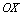 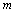 Могут график  вытянуть и сжать от оси , в зависимости от значения . Умеют извлекать необходимую информацию из учебно-научных текстов. (И)Могут график  вытянуть и сжать от оси , в зависимости от значения . Умеют извлекать необходимую информацию из учебно-научных текстов. (И)Могут график  вытянуть и сжать от оси , в зависимости от значения . Умеют извлекать необходимую информацию из учебно-научных текстов. (И)Могут график  вытянуть и сжать от оси , в зависимости от значения . Умеют извлекать необходимую информацию из учебно-научных текстов. (И)Могут график  вытянуть и сжать от оси , в зависимости от значения . Умеют извлекать необходимую информацию из учебно-научных текстов. (И)Использование справочной литературы, а также материалов ЕГЭИспользование справочной литературы, а также материалов ЕГЭИспользование справочной литературы, а также материалов ЕГЭИспользование справочной литературы, а также материалов ЕГЭ§8; §16 № 7(а, в)§8; §16 № 7(а, в)§8; §16 № 7(а, в)§8; §16 № 7(а, в)§8; §16 № 7(а, в)23.1123.1123.1123.1123.1123.1123.1123.1123.11Урок 67: Построение графика функции y = mf(x)для различных m.Цели урока:  овладение умением учащихся свободно строить графики функций y = mf(x)., зная график y = f(x) и описывать их свойства.Урок 67: Построение графика функции y = mf(x)для различных m.Цели урока:  овладение умением учащихся свободно строить графики функций y = mf(x)., зная график y = f(x) и описывать их свойства.Урок 67: Построение графика функции y = mf(x)для различных m.Цели урока:  овладение умением учащихся свободно строить графики функций y = mf(x)., зная график y = f(x) и описывать их свойства.Урок 67: Построение графика функции y = mf(x)для различных m.Цели урока:  овладение умением учащихся свободно строить графики функций y = mf(x)., зная график y = f(x) и описывать их свойства.Урок 67: Построение графика функции y = mf(x)для различных m.Цели урока:  овладение умением учащихся свободно строить графики функций y = mf(x)., зная график y = f(x) и описывать их свойства.Урок 67: Построение графика функции y = mf(x)для различных m.Цели урока:  овладение умением учащихся свободно строить графики функций y = mf(x)., зная график y = f(x) и описывать их свойства.Урок 67: Построение графика функции y = mf(x)для различных m.Цели урока:  овладение умением учащихся свободно строить графики функций y = mf(x)., зная график y = f(x) и описывать их свойства.Урок 67: Построение графика функции y = mf(x)для различных m.Цели урока:  овладение умением учащихся свободно строить графики функций y = mf(x)., зная график y = f(x) и описывать их свойства.Урок 67: Построение графика функции y = mf(x)для различных m.Цели урока:  овладение умением учащихся свободно строить графики функций y = mf(x)., зная график y = f(x) и описывать их свойства.Урок 67: Построение графика функции y = mf(x)для различных m.Цели урока:  овладение умением учащихся свободно строить графики функций y = mf(x)., зная график y = f(x) и описывать их свойства.Урок 67: Построение графика функции y = mf(x)для различных m.Цели урока:  овладение умением учащихся свободно строить графики функций y = mf(x)., зная график y = f(x) и описывать их свойства.Урок 67: Построение графика функции y = mf(x)для различных m.Цели урока:  овладение умением учащихся свободно строить графики функций y = mf(x)., зная график y = f(x) и описывать их свойства.Урок 67: Построение графика функции y = mf(x)для различных m.Цели урока:  овладение умением учащихся свободно строить графики функций y = mf(x)., зная график y = f(x) и описывать их свойства.Урок 67: Построение графика функции y = mf(x)для различных m.Цели урока:  овладение умением учащихся свободно строить графики функций y = mf(x)., зная график y = f(x) и описывать их свойства.Урок 67: Построение графика функции y = mf(x)для различных m.Цели урока:  овладение умением учащихся свободно строить графики функций y = mf(x)., зная график y = f(x) и описывать их свойства.Урок 67: Построение графика функции y = mf(x)для различных m.Цели урока:  овладение умением учащихся свободно строить графики функций y = mf(x)., зная график y = f(x) и описывать их свойства.Урок 67: Построение графика функции y = mf(x)для различных m.Цели урока:  овладение умением учащихся свободно строить графики функций y = mf(x)., зная график y = f(x) и описывать их свойства.Урок 67: Построение графика функции y = mf(x)для различных m.Цели урока:  овладение умением учащихся свободно строить графики функций y = mf(x)., зная график y = f(x) и описывать их свойства.Урок 67: Построение графика функции y = mf(x)для различных m.Цели урока:  овладение умением учащихся свободно строить графики функций y = mf(x)., зная график y = f(x) и описывать их свойства.Урок 67: Построение графика функции y = mf(x)для различных m.Цели урока:  овладение умением учащихся свободно строить графики функций y = mf(x)., зная график y = f(x) и описывать их свойства.Урок 67: Построение графика функции y = mf(x)для различных m.Цели урока:  овладение умением учащихся свободно строить графики функций y = mf(x)., зная график y = f(x) и описывать их свойства.Урок 67: Построение графика функции y = mf(x)для различных m.Цели урока:  овладение умением учащихся свободно строить графики функций y = mf(x)., зная график y = f(x) и описывать их свойства.Урок 67: Построение графика функции y = mf(x)для различных m.Цели урока:  овладение умением учащихся свободно строить графики функций y = mf(x)., зная график y = f(x) и описывать их свойства.Урок 67: Построение графика функции y = mf(x)для различных m.Цели урока:  овладение умением учащихся свободно строить графики функций y = mf(x)., зная график y = f(x) и описывать их свойства.Урок 67: Построение графика функции y = mf(x)для различных m.Цели урока:  овладение умением учащихся свободно строить графики функций y = mf(x)., зная график y = f(x) и описывать их свойства.Урок 67: Построение графика функции y = mf(x)для различных m.Цели урока:  овладение умением учащихся свободно строить графики функций y = mf(x)., зная график y = f(x) и описывать их свойства.Урок 67: Построение графика функции y = mf(x)для различных m.Цели урока:  овладение умением учащихся свободно строить графики функций y = mf(x)., зная график y = f(x) и описывать их свойства.Урок 67: Построение графика функции y = mf(x)для различных m.Цели урока:  овладение умением учащихся свободно строить графики функций y = mf(x)., зная график y = f(x) и описывать их свойства.Урок 67: Построение графика функции y = mf(x)для различных m.Цели урока:  овладение умением учащихся свободно строить графики функций y = mf(x)., зная график y = f(x) и описывать их свойства.Урок 67: Построение графика функции y = mf(x)для различных m.Цели урока:  овладение умением учащихся свободно строить графики функций y = mf(x)., зная график y = f(x) и описывать их свойства.Урок 67: Построение графика функции y = mf(x)для различных m.Цели урока:  овладение умением учащихся свободно строить графики функций y = mf(x)., зная график y = f(x) и описывать их свойства.Урок 67: Построение графика функции y = mf(x)для различных m.Цели урока:  овладение умением учащихся свободно строить графики функций y = mf(x)., зная график y = f(x) и описывать их свойства.Урок 67: Построение графика функции y = mf(x)для различных m.Цели урока:  овладение умением учащихся свободно строить графики функций y = mf(x)., зная график y = f(x) и описывать их свойства.Урок 67: Построение графика функции y = mf(x)для различных m.Цели урока:  овладение умением учащихся свободно строить графики функций y = mf(x)., зная график y = f(x) и описывать их свойства.Урок 67: Построение графика функции y = mf(x)для различных m.Цели урока:  овладение умением учащихся свободно строить графики функций y = mf(x)., зная график y = f(x) и описывать их свойства.Урок 67: Построение графика функции y = mf(x)для различных m.Цели урока:  овладение умением учащихся свободно строить графики функций y = mf(x)., зная график y = f(x) и описывать их свойства.Урок 67: Построение графика функции y = mf(x)для различных m.Цели урока:  овладение умением учащихся свободно строить графики функций y = mf(x)., зная график y = f(x) и описывать их свойства.Урок 67: Построение графика функции y = mf(x)для различных m.Цели урока:  овладение умением учащихся свободно строить графики функций y = mf(x)., зная график y = f(x) и описывать их свойства.Урок 67: Построение графика функции y = mf(x)для различных m.Цели урока:  овладение умением учащихся свободно строить графики функций y = mf(x)., зная график y = f(x) и описывать их свойства.Урок 67: Построение графика функции y = mf(x)для различных m.Цели урока:  овладение умением учащихся свободно строить графики функций y = mf(x)., зная график y = f(x) и описывать их свойства.Урок 67: Построение графика функции y = mf(x)для различных m.Цели урока:  овладение умением учащихся свободно строить графики функций y = mf(x)., зная график y = f(x) и описывать их свойства.Урок 67: Построение графика функции y = mf(x)для различных m.Цели урока:  овладение умением учащихся свободно строить графики функций y = mf(x)., зная график y = f(x) и описывать их свойства.Урок 67: Построение графика функции y = mf(x)для различных m.Цели урока:  овладение умением учащихся свободно строить графики функций y = mf(x)., зная график y = f(x) и описывать их свойства.Урок 67: Построение графика функции y = mf(x)для различных m.Цели урока:  овладение умением учащихся свободно строить графики функций y = mf(x)., зная график y = f(x) и описывать их свойства.Урок 67: Построение графика функции y = mf(x)для различных m.Цели урока:  овладение умением учащихся свободно строить графики функций y = mf(x)., зная график y = f(x) и описывать их свойства.Урок 67: Построение графика функции y = mf(x)для различных m.Цели урока:  овладение умением учащихся свободно строить графики функций y = mf(x)., зная график y = f(x) и описывать их свойства.Урок 67: Построение графика функции y = mf(x)для различных m.Цели урока:  овладение умением учащихся свободно строить графики функций y = mf(x)., зная график y = f(x) и описывать их свойства.Урок 67: Построение графика функции y = mf(x)для различных m.Цели урока:  овладение умением учащихся свободно строить графики функций y = mf(x)., зная график y = f(x) и описывать их свойства.Урок 67: Построение графика функции y = mf(x)для различных m.Цели урока:  овладение умением учащихся свободно строить графики функций y = mf(x)., зная график y = f(x) и описывать их свойства.Урок 67: Построение графика функции y = mf(x)для различных m.Цели урока:  овладение умением учащихся свободно строить графики функций y = mf(x)., зная график y = f(x) и описывать их свойства.Урок 67: Построение графика функции y = mf(x)для различных m.Цели урока:  овладение умением учащихся свободно строить графики функций y = mf(x)., зная график y = f(x) и описывать их свойства.Урок 67: Построение графика функции y = mf(x)для различных m.Цели урока:  овладение умением учащихся свободно строить графики функций y = mf(x)., зная график y = f(x) и описывать их свойства.Урок 67: Построение графика функции y = mf(x)для различных m.Цели урока:  овладение умением учащихся свободно строить графики функций y = mf(x)., зная график y = f(x) и описывать их свойства.Урок 67: Построение графика функции y = mf(x)для различных m.Цели урока:  овладение умением учащихся свободно строить графики функций y = mf(x)., зная график y = f(x) и описывать их свойства.Урок 67: Построение графика функции y = mf(x)для различных m.Цели урока:  овладение умением учащихся свободно строить графики функций y = mf(x)., зная график y = f(x) и описывать их свойства.Урок 67: Построение графика функции y = mf(x)для различных m.Цели урока:  овладение умением учащихся свободно строить графики функций y = mf(x)., зная график y = f(x) и описывать их свойства.Урок 67: Построение графика функции y = mf(x)для различных m.Цели урока:  овладение умением учащихся свободно строить графики функций y = mf(x)., зная график y = f(x) и описывать их свойства.Урок 67: Построение графика функции y = mf(x)для различных m.Цели урока:  овладение умением учащихся свободно строить графики функций y = mf(x)., зная график y = f(x) и описывать их свойства.КомбинированнаяПрактикум, индивидуальный опросПрактикум, индивидуальный опросПрактикум, индивидуальный опросПрактикум, индивидуальный опросПрактикум, индивидуальный опросИндивидуальная. Построение алгоритма решения упражнений. Индивидуальная. Построение алгоритма решения упражнений. Индивидуальная. Построение алгоритма решения упражнений. Индивидуальная. Построение алгоритма решения упражнений. Индивидуальная. Построение алгоритма решения упражнений. Индивидуальная. Построение алгоритма решения упражнений. Индивидуальная. Построение алгоритма решения упражнений. Могут график y = f(x) вытянуть и сжать от оси OX, в зависимости от значения m . Могут привести примеры, подобрать аргументы, сформулировать выводы.  (П)Могут график y = f(x) вытянуть и сжать от оси OX, в зависимости от значения m . Могут привести примеры, подобрать аргументы, сформулировать выводы.  (П)Могут график y = f(x) вытянуть и сжать от оси OX, в зависимости от значения m . Могут привести примеры, подобрать аргументы, сформулировать выводы.  (П)Могут график y = f(x) вытянуть и сжать от оси OX, в зависимости от значения m . Могут привести примеры, подобрать аргументы, сформулировать выводы.  (П)Могут график y = f(x) вытянуть и сжать от оси OX, в зависимости от значения m . Могут привести примеры, подобрать аргументы, сформулировать выводы.  (П)Могут график y = f(x).вытянуть и сжать от оси OX, в зависимости от значения m. Могут объяснить изученные положения на самостоятельно подобранных конкретных примерах.  (ТВ)Могут график y = f(x).вытянуть и сжать от оси OX, в зависимости от значения m. Могут объяснить изученные положения на самостоятельно подобранных конкретных примерах.  (ТВ)Могут график y = f(x).вытянуть и сжать от оси OX, в зависимости от значения m. Могут объяснить изученные положения на самостоятельно подобранных конкретных примерах.  (ТВ)Могут график y = f(x).вытянуть и сжать от оси OX, в зависимости от значения m. Могут объяснить изученные положения на самостоятельно подобранных конкретных примерах.  (ТВ)Могут график y = f(x).вытянуть и сжать от оси OX, в зависимости от значения m. Могут объяснить изученные положения на самостоятельно подобранных конкретных примерах.  (ТВ)Могут график y = f(x).вытянуть и сжать от оси OX, в зависимости от значения m. Могут объяснить изученные положения на самостоятельно подобранных конкретных примерах.  (ТВ)Самостоятельно искать, извлекать и отбирать необходимую для решения учебных задач информацииСамостоятельно искать, извлекать и отбирать необходимую для решения учебных задач информацииСамостоятельно искать, извлекать и отбирать необходимую для решения учебных задач информацииСамостоятельно искать, извлекать и отбирать необходимую для решения учебных задач информации§17, №8,9(а,в)§17, №8,9(а,в)§17, №8,9(а,в)§17, №8,9(а,в)§17, №8,9(а,в)26.1126.1126.1126.1126.1126.1126.1126.1126.11Урок 68: График функции   y = f (kx) .Цели урока: формирование представления учащихся о  преобразовании графика функции; формирование умения учащихся вытянуть и сжать график  от оси OY, в зависимости от значения k.Урок 68: График функции   y = f (kx) .Цели урока: формирование представления учащихся о  преобразовании графика функции; формирование умения учащихся вытянуть и сжать график  от оси OY, в зависимости от значения k.Урок 68: График функции   y = f (kx) .Цели урока: формирование представления учащихся о  преобразовании графика функции; формирование умения учащихся вытянуть и сжать график  от оси OY, в зависимости от значения k.Урок 68: График функции   y = f (kx) .Цели урока: формирование представления учащихся о  преобразовании графика функции; формирование умения учащихся вытянуть и сжать график  от оси OY, в зависимости от значения k.Урок 68: График функции   y = f (kx) .Цели урока: формирование представления учащихся о  преобразовании графика функции; формирование умения учащихся вытянуть и сжать график  от оси OY, в зависимости от значения k.Урок 68: График функции   y = f (kx) .Цели урока: формирование представления учащихся о  преобразовании графика функции; формирование умения учащихся вытянуть и сжать график  от оси OY, в зависимости от значения k.Урок 68: График функции   y = f (kx) .Цели урока: формирование представления учащихся о  преобразовании графика функции; формирование умения учащихся вытянуть и сжать график  от оси OY, в зависимости от значения k.Урок 68: График функции   y = f (kx) .Цели урока: формирование представления учащихся о  преобразовании графика функции; формирование умения учащихся вытянуть и сжать график  от оси OY, в зависимости от значения k.Урок 68: График функции   y = f (kx) .Цели урока: формирование представления учащихся о  преобразовании графика функции; формирование умения учащихся вытянуть и сжать график  от оси OY, в зависимости от значения k.Урок 68: График функции   y = f (kx) .Цели урока: формирование представления учащихся о  преобразовании графика функции; формирование умения учащихся вытянуть и сжать график  от оси OY, в зависимости от значения k.Урок 68: График функции   y = f (kx) .Цели урока: формирование представления учащихся о  преобразовании графика функции; формирование умения учащихся вытянуть и сжать график  от оси OY, в зависимости от значения k.Урок 68: График функции   y = f (kx) .Цели урока: формирование представления учащихся о  преобразовании графика функции; формирование умения учащихся вытянуть и сжать график  от оси OY, в зависимости от значения k.Урок 68: График функции   y = f (kx) .Цели урока: формирование представления учащихся о  преобразовании графика функции; формирование умения учащихся вытянуть и сжать график  от оси OY, в зависимости от значения k.Урок 68: График функции   y = f (kx) .Цели урока: формирование представления учащихся о  преобразовании графика функции; формирование умения учащихся вытянуть и сжать график  от оси OY, в зависимости от значения k.Урок 68: График функции   y = f (kx) .Цели урока: формирование представления учащихся о  преобразовании графика функции; формирование умения учащихся вытянуть и сжать график  от оси OY, в зависимости от значения k.Урок 68: График функции   y = f (kx) .Цели урока: формирование представления учащихся о  преобразовании графика функции; формирование умения учащихся вытянуть и сжать график  от оси OY, в зависимости от значения k.Урок 68: График функции   y = f (kx) .Цели урока: формирование представления учащихся о  преобразовании графика функции; формирование умения учащихся вытянуть и сжать график  от оси OY, в зависимости от значения k.Урок 68: График функции   y = f (kx) .Цели урока: формирование представления учащихся о  преобразовании графика функции; формирование умения учащихся вытянуть и сжать график  от оси OY, в зависимости от значения k.Урок 68: График функции   y = f (kx) .Цели урока: формирование представления учащихся о  преобразовании графика функции; формирование умения учащихся вытянуть и сжать график  от оси OY, в зависимости от значения k.Урок 68: График функции   y = f (kx) .Цели урока: формирование представления учащихся о  преобразовании графика функции; формирование умения учащихся вытянуть и сжать график  от оси OY, в зависимости от значения k.Урок 68: График функции   y = f (kx) .Цели урока: формирование представления учащихся о  преобразовании графика функции; формирование умения учащихся вытянуть и сжать график  от оси OY, в зависимости от значения k.Урок 68: График функции   y = f (kx) .Цели урока: формирование представления учащихся о  преобразовании графика функции; формирование умения учащихся вытянуть и сжать график  от оси OY, в зависимости от значения k.Урок 68: График функции   y = f (kx) .Цели урока: формирование представления учащихся о  преобразовании графика функции; формирование умения учащихся вытянуть и сжать график  от оси OY, в зависимости от значения k.Урок 68: График функции   y = f (kx) .Цели урока: формирование представления учащихся о  преобразовании графика функции; формирование умения учащихся вытянуть и сжать график  от оси OY, в зависимости от значения k.Урок 68: График функции   y = f (kx) .Цели урока: формирование представления учащихся о  преобразовании графика функции; формирование умения учащихся вытянуть и сжать график  от оси OY, в зависимости от значения k.Урок 68: График функции   y = f (kx) .Цели урока: формирование представления учащихся о  преобразовании графика функции; формирование умения учащихся вытянуть и сжать график  от оси OY, в зависимости от значения k.Урок 68: График функции   y = f (kx) .Цели урока: формирование представления учащихся о  преобразовании графика функции; формирование умения учащихся вытянуть и сжать график  от оси OY, в зависимости от значения k.Урок 68: График функции   y = f (kx) .Цели урока: формирование представления учащихся о  преобразовании графика функции; формирование умения учащихся вытянуть и сжать график  от оси OY, в зависимости от значения k.Урок 68: График функции   y = f (kx) .Цели урока: формирование представления учащихся о  преобразовании графика функции; формирование умения учащихся вытянуть и сжать график  от оси OY, в зависимости от значения k.Урок 68: График функции   y = f (kx) .Цели урока: формирование представления учащихся о  преобразовании графика функции; формирование умения учащихся вытянуть и сжать график  от оси OY, в зависимости от значения k.Урок 68: График функции   y = f (kx) .Цели урока: формирование представления учащихся о  преобразовании графика функции; формирование умения учащихся вытянуть и сжать график  от оси OY, в зависимости от значения k.Урок 68: График функции   y = f (kx) .Цели урока: формирование представления учащихся о  преобразовании графика функции; формирование умения учащихся вытянуть и сжать график  от оси OY, в зависимости от значения k.Урок 68: График функции   y = f (kx) .Цели урока: формирование представления учащихся о  преобразовании графика функции; формирование умения учащихся вытянуть и сжать график  от оси OY, в зависимости от значения k.Урок 68: График функции   y = f (kx) .Цели урока: формирование представления учащихся о  преобразовании графика функции; формирование умения учащихся вытянуть и сжать график  от оси OY, в зависимости от значения k.Урок 68: График функции   y = f (kx) .Цели урока: формирование представления учащихся о  преобразовании графика функции; формирование умения учащихся вытянуть и сжать график  от оси OY, в зависимости от значения k.Урок 68: График функции   y = f (kx) .Цели урока: формирование представления учащихся о  преобразовании графика функции; формирование умения учащихся вытянуть и сжать график  от оси OY, в зависимости от значения k.Урок 68: График функции   y = f (kx) .Цели урока: формирование представления учащихся о  преобразовании графика функции; формирование умения учащихся вытянуть и сжать график  от оси OY, в зависимости от значения k.Урок 68: График функции   y = f (kx) .Цели урока: формирование представления учащихся о  преобразовании графика функции; формирование умения учащихся вытянуть и сжать график  от оси OY, в зависимости от значения k.Урок 68: График функции   y = f (kx) .Цели урока: формирование представления учащихся о  преобразовании графика функции; формирование умения учащихся вытянуть и сжать график  от оси OY, в зависимости от значения k.Урок 68: График функции   y = f (kx) .Цели урока: формирование представления учащихся о  преобразовании графика функции; формирование умения учащихся вытянуть и сжать график  от оси OY, в зависимости от значения k.Урок 68: График функции   y = f (kx) .Цели урока: формирование представления учащихся о  преобразовании графика функции; формирование умения учащихся вытянуть и сжать график  от оси OY, в зависимости от значения k.Урок 68: График функции   y = f (kx) .Цели урока: формирование представления учащихся о  преобразовании графика функции; формирование умения учащихся вытянуть и сжать график  от оси OY, в зависимости от значения k.Урок 68: График функции   y = f (kx) .Цели урока: формирование представления учащихся о  преобразовании графика функции; формирование умения учащихся вытянуть и сжать график  от оси OY, в зависимости от значения k.Урок 68: График функции   y = f (kx) .Цели урока: формирование представления учащихся о  преобразовании графика функции; формирование умения учащихся вытянуть и сжать график  от оси OY, в зависимости от значения k.Урок 68: График функции   y = f (kx) .Цели урока: формирование представления учащихся о  преобразовании графика функции; формирование умения учащихся вытянуть и сжать график  от оси OY, в зависимости от значения k.Урок 68: График функции   y = f (kx) .Цели урока: формирование представления учащихся о  преобразовании графика функции; формирование умения учащихся вытянуть и сжать график  от оси OY, в зависимости от значения k.Урок 68: График функции   y = f (kx) .Цели урока: формирование представления учащихся о  преобразовании графика функции; формирование умения учащихся вытянуть и сжать график  от оси OY, в зависимости от значения k.Урок 68: График функции   y = f (kx) .Цели урока: формирование представления учащихся о  преобразовании графика функции; формирование умения учащихся вытянуть и сжать график  от оси OY, в зависимости от значения k.Урок 68: График функции   y = f (kx) .Цели урока: формирование представления учащихся о  преобразовании графика функции; формирование умения учащихся вытянуть и сжать график  от оси OY, в зависимости от значения k.Урок 68: График функции   y = f (kx) .Цели урока: формирование представления учащихся о  преобразовании графика функции; формирование умения учащихся вытянуть и сжать график  от оси OY, в зависимости от значения k.Урок 68: График функции   y = f (kx) .Цели урока: формирование представления учащихся о  преобразовании графика функции; формирование умения учащихся вытянуть и сжать график  от оси OY, в зависимости от значения k.Урок 68: График функции   y = f (kx) .Цели урока: формирование представления учащихся о  преобразовании графика функции; формирование умения учащихся вытянуть и сжать график  от оси OY, в зависимости от значения k.Урок 68: График функции   y = f (kx) .Цели урока: формирование представления учащихся о  преобразовании графика функции; формирование умения учащихся вытянуть и сжать график  от оси OY, в зависимости от значения k.Урок 68: График функции   y = f (kx) .Цели урока: формирование представления учащихся о  преобразовании графика функции; формирование умения учащихся вытянуть и сжать график  от оси OY, в зависимости от значения k.Урок 68: График функции   y = f (kx) .Цели урока: формирование представления учащихся о  преобразовании графика функции; формирование умения учащихся вытянуть и сжать график  от оси OY, в зависимости от значения k.Урок 68: График функции   y = f (kx) .Цели урока: формирование представления учащихся о  преобразовании графика функции; формирование умения учащихся вытянуть и сжать график  от оси OY, в зависимости от значения k.Урок 68: График функции   y = f (kx) .Цели урока: формирование представления учащихся о  преобразовании графика функции; формирование умения учащихся вытянуть и сжать график  от оси OY, в зависимости от значения k.Урок 68: График функции   y = f (kx) .Цели урока: формирование представления учащихся о  преобразовании графика функции; формирование умения учащихся вытянуть и сжать график  от оси OY, в зависимости от значения k.ПоисковаяПроблемные задания, фронтальный опрос, упражненияПроблемные задания, фронтальный опрос, упражненияПроблемные задания, фронтальный опрос, упражненияПроблемные задания, фронтальный опрос, упражненияПроблемные задания, фронтальный опрос, упражненияГрупповая,  Построение алгоритма действия, решение упражнений.Групповая,  Построение алгоритма действия, решение упражнений.Групповая,  Построение алгоритма действия, решение упражнений.Групповая,  Построение алгоритма действия, решение упражнений.Групповая,  Построение алгоритма действия, решение упражнений.Групповая,  Построение алгоритма действия, решение упражнений.Групповая,  Построение алгоритма действия, решение упражнений.Могут график  вытянуть и сжать от оси , в зависимости от значения . Умеют работать с учебником, отбирать и структурировать материал.  (Р)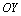 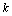 Могут график  вытянуть и сжать от оси , в зависимости от значения . Умеют работать с учебником, отбирать и структурировать материал.  (Р)Могут график  вытянуть и сжать от оси , в зависимости от значения . Умеют работать с учебником, отбирать и структурировать материал.  (Р)Могут график  вытянуть и сжать от оси , в зависимости от значения . Умеют работать с учебником, отбирать и структурировать материал.  (Р)Могут график  вытянуть и сжать от оси , в зависимости от значения . Умеют работать с учебником, отбирать и структурировать материал.  (Р)Могут график  вытянуть и сжать от оси , в зависимости от значения . Умеют передавать,  информацию сжато, полно, выборочно.  (И)Могут график  вытянуть и сжать от оси , в зависимости от значения . Умеют передавать,  информацию сжато, полно, выборочно.  (И)Могут график  вытянуть и сжать от оси , в зависимости от значения . Умеют передавать,  информацию сжато, полно, выборочно.  (И)Могут график  вытянуть и сжать от оси , в зависимости от значения . Умеют передавать,  информацию сжато, полно, выборочно.  (И)Могут график  вытянуть и сжать от оси , в зависимости от значения . Умеют передавать,  информацию сжато, полно, выборочно.  (И)Могут график  вытянуть и сжать от оси , в зависимости от значения . Умеют передавать,  информацию сжато, полно, выборочно.  (И)Создание компьютерной презентации о преобразованиях графиков функцийСоздание компьютерной презентации о преобразованиях графиков функцийСоздание компьютерной презентации о преобразованиях графиков функцийСоздание компьютерной презентации о преобразованиях графиков функций§10; §18 № 7(а в)§10; §18 № 7(а в)§10; §18 № 7(а в)§10; §18 № 7(а в)§10; §18 № 7(а в)26.1126.1126.1126.1126.1126.1126.1126.1126.1126.1126.1126.1126.1126.1126.1126.11Урок 69: Построение графика функции   y = f (kx) .Цели урока:  овладение умением учащихся свободно строить графики функций y = f (kx), зная график y = f (x)  и описывать их свойства.Урок 69: Построение графика функции   y = f (kx) .Цели урока:  овладение умением учащихся свободно строить графики функций y = f (kx), зная график y = f (x)  и описывать их свойства.Урок 69: Построение графика функции   y = f (kx) .Цели урока:  овладение умением учащихся свободно строить графики функций y = f (kx), зная график y = f (x)  и описывать их свойства.Урок 69: Построение графика функции   y = f (kx) .Цели урока:  овладение умением учащихся свободно строить графики функций y = f (kx), зная график y = f (x)  и описывать их свойства.Урок 69: Построение графика функции   y = f (kx) .Цели урока:  овладение умением учащихся свободно строить графики функций y = f (kx), зная график y = f (x)  и описывать их свойства.Урок 69: Построение графика функции   y = f (kx) .Цели урока:  овладение умением учащихся свободно строить графики функций y = f (kx), зная график y = f (x)  и описывать их свойства.Урок 69: Построение графика функции   y = f (kx) .Цели урока:  овладение умением учащихся свободно строить графики функций y = f (kx), зная график y = f (x)  и описывать их свойства.Урок 69: Построение графика функции   y = f (kx) .Цели урока:  овладение умением учащихся свободно строить графики функций y = f (kx), зная график y = f (x)  и описывать их свойства.Урок 69: Построение графика функции   y = f (kx) .Цели урока:  овладение умением учащихся свободно строить графики функций y = f (kx), зная график y = f (x)  и описывать их свойства.Урок 69: Построение графика функции   y = f (kx) .Цели урока:  овладение умением учащихся свободно строить графики функций y = f (kx), зная график y = f (x)  и описывать их свойства.Урок 69: Построение графика функции   y = f (kx) .Цели урока:  овладение умением учащихся свободно строить графики функций y = f (kx), зная график y = f (x)  и описывать их свойства.Урок 69: Построение графика функции   y = f (kx) .Цели урока:  овладение умением учащихся свободно строить графики функций y = f (kx), зная график y = f (x)  и описывать их свойства.Урок 69: Построение графика функции   y = f (kx) .Цели урока:  овладение умением учащихся свободно строить графики функций y = f (kx), зная график y = f (x)  и описывать их свойства.Урок 69: Построение графика функции   y = f (kx) .Цели урока:  овладение умением учащихся свободно строить графики функций y = f (kx), зная график y = f (x)  и описывать их свойства.Урок 69: Построение графика функции   y = f (kx) .Цели урока:  овладение умением учащихся свободно строить графики функций y = f (kx), зная график y = f (x)  и описывать их свойства.Урок 69: Построение графика функции   y = f (kx) .Цели урока:  овладение умением учащихся свободно строить графики функций y = f (kx), зная график y = f (x)  и описывать их свойства.Урок 69: Построение графика функции   y = f (kx) .Цели урока:  овладение умением учащихся свободно строить графики функций y = f (kx), зная график y = f (x)  и описывать их свойства.Урок 69: Построение графика функции   y = f (kx) .Цели урока:  овладение умением учащихся свободно строить графики функций y = f (kx), зная график y = f (x)  и описывать их свойства.Урок 69: Построение графика функции   y = f (kx) .Цели урока:  овладение умением учащихся свободно строить графики функций y = f (kx), зная график y = f (x)  и описывать их свойства.Урок 69: Построение графика функции   y = f (kx) .Цели урока:  овладение умением учащихся свободно строить графики функций y = f (kx), зная график y = f (x)  и описывать их свойства.Урок 69: Построение графика функции   y = f (kx) .Цели урока:  овладение умением учащихся свободно строить графики функций y = f (kx), зная график y = f (x)  и описывать их свойства.Урок 69: Построение графика функции   y = f (kx) .Цели урока:  овладение умением учащихся свободно строить графики функций y = f (kx), зная график y = f (x)  и описывать их свойства.Урок 69: Построение графика функции   y = f (kx) .Цели урока:  овладение умением учащихся свободно строить графики функций y = f (kx), зная график y = f (x)  и описывать их свойства.Урок 69: Построение графика функции   y = f (kx) .Цели урока:  овладение умением учащихся свободно строить графики функций y = f (kx), зная график y = f (x)  и описывать их свойства.Урок 69: Построение графика функции   y = f (kx) .Цели урока:  овладение умением учащихся свободно строить графики функций y = f (kx), зная график y = f (x)  и описывать их свойства.Урок 69: Построение графика функции   y = f (kx) .Цели урока:  овладение умением учащихся свободно строить графики функций y = f (kx), зная график y = f (x)  и описывать их свойства.Урок 69: Построение графика функции   y = f (kx) .Цели урока:  овладение умением учащихся свободно строить графики функций y = f (kx), зная график y = f (x)  и описывать их свойства.Урок 69: Построение графика функции   y = f (kx) .Цели урока:  овладение умением учащихся свободно строить графики функций y = f (kx), зная график y = f (x)  и описывать их свойства.Урок 69: Построение графика функции   y = f (kx) .Цели урока:  овладение умением учащихся свободно строить графики функций y = f (kx), зная график y = f (x)  и описывать их свойства.Урок 69: Построение графика функции   y = f (kx) .Цели урока:  овладение умением учащихся свободно строить графики функций y = f (kx), зная график y = f (x)  и описывать их свойства.Урок 69: Построение графика функции   y = f (kx) .Цели урока:  овладение умением учащихся свободно строить графики функций y = f (kx), зная график y = f (x)  и описывать их свойства.Урок 69: Построение графика функции   y = f (kx) .Цели урока:  овладение умением учащихся свободно строить графики функций y = f (kx), зная график y = f (x)  и описывать их свойства.Урок 69: Построение графика функции   y = f (kx) .Цели урока:  овладение умением учащихся свободно строить графики функций y = f (kx), зная график y = f (x)  и описывать их свойства.Урок 69: Построение графика функции   y = f (kx) .Цели урока:  овладение умением учащихся свободно строить графики функций y = f (kx), зная график y = f (x)  и описывать их свойства.Урок 69: Построение графика функции   y = f (kx) .Цели урока:  овладение умением учащихся свободно строить графики функций y = f (kx), зная график y = f (x)  и описывать их свойства.Урок 69: Построение графика функции   y = f (kx) .Цели урока:  овладение умением учащихся свободно строить графики функций y = f (kx), зная график y = f (x)  и описывать их свойства.Урок 69: Построение графика функции   y = f (kx) .Цели урока:  овладение умением учащихся свободно строить графики функций y = f (kx), зная график y = f (x)  и описывать их свойства.Урок 69: Построение графика функции   y = f (kx) .Цели урока:  овладение умением учащихся свободно строить графики функций y = f (kx), зная график y = f (x)  и описывать их свойства.Урок 69: Построение графика функции   y = f (kx) .Цели урока:  овладение умением учащихся свободно строить графики функций y = f (kx), зная график y = f (x)  и описывать их свойства.Урок 69: Построение графика функции   y = f (kx) .Цели урока:  овладение умением учащихся свободно строить графики функций y = f (kx), зная график y = f (x)  и описывать их свойства.Урок 69: Построение графика функции   y = f (kx) .Цели урока:  овладение умением учащихся свободно строить графики функций y = f (kx), зная график y = f (x)  и описывать их свойства.Урок 69: Построение графика функции   y = f (kx) .Цели урока:  овладение умением учащихся свободно строить графики функций y = f (kx), зная график y = f (x)  и описывать их свойства.Урок 69: Построение графика функции   y = f (kx) .Цели урока:  овладение умением учащихся свободно строить графики функций y = f (kx), зная график y = f (x)  и описывать их свойства.Урок 69: Построение графика функции   y = f (kx) .Цели урока:  овладение умением учащихся свободно строить графики функций y = f (kx), зная график y = f (x)  и описывать их свойства.Урок 69: Построение графика функции   y = f (kx) .Цели урока:  овладение умением учащихся свободно строить графики функций y = f (kx), зная график y = f (x)  и описывать их свойства.Урок 69: Построение графика функции   y = f (kx) .Цели урока:  овладение умением учащихся свободно строить графики функций y = f (kx), зная график y = f (x)  и описывать их свойства.Урок 69: Построение графика функции   y = f (kx) .Цели урока:  овладение умением учащихся свободно строить графики функций y = f (kx), зная график y = f (x)  и описывать их свойства.Урок 69: Построение графика функции   y = f (kx) .Цели урока:  овладение умением учащихся свободно строить графики функций y = f (kx), зная график y = f (x)  и описывать их свойства.Урок 69: Построение графика функции   y = f (kx) .Цели урока:  овладение умением учащихся свободно строить графики функций y = f (kx), зная график y = f (x)  и описывать их свойства.Урок 69: Построение графика функции   y = f (kx) .Цели урока:  овладение умением учащихся свободно строить графики функций y = f (kx), зная график y = f (x)  и описывать их свойства.Урок 69: Построение графика функции   y = f (kx) .Цели урока:  овладение умением учащихся свободно строить графики функций y = f (kx), зная график y = f (x)  и описывать их свойства.Урок 69: Построение графика функции   y = f (kx) .Цели урока:  овладение умением учащихся свободно строить графики функций y = f (kx), зная график y = f (x)  и описывать их свойства.Урок 69: Построение графика функции   y = f (kx) .Цели урока:  овладение умением учащихся свободно строить графики функций y = f (kx), зная график y = f (x)  и описывать их свойства.Урок 69: Построение графика функции   y = f (kx) .Цели урока:  овладение умением учащихся свободно строить графики функций y = f (kx), зная график y = f (x)  и описывать их свойства.Урок 69: Построение графика функции   y = f (kx) .Цели урока:  овладение умением учащихся свободно строить графики функций y = f (kx), зная график y = f (x)  и описывать их свойства.Урок 69: Построение графика функции   y = f (kx) .Цели урока:  овладение умением учащихся свободно строить графики функций y = f (kx), зная график y = f (x)  и описывать их свойства.Урок 69: Построение графика функции   y = f (kx) .Цели урока:  овладение умением учащихся свободно строить графики функций y = f (kx), зная график y = f (x)  и описывать их свойства.Урок 69: Построение графика функции   y = f (kx) .Цели урока:  овладение умением учащихся свободно строить графики функций y = f (kx), зная график y = f (x)  и описывать их свойства.КомбинированнаяПрактикум, фронтальный опрос, упражненияПрактикум, фронтальный опрос, упражненияПрактикум, фронтальный опрос, упражненияПрактикум, фронтальный опрос, упражненияПрактикум, фронтальный опрос, упражненияИндивидуальная, работа с опорными конспектами, работа с раздаточными  материаламиИндивидуальная, работа с опорными конспектами, работа с раздаточными  материаламиИндивидуальная, работа с опорными конспектами, работа с раздаточными  материаламиИндивидуальная, работа с опорными конспектами, работа с раздаточными  материаламиИндивидуальная, работа с опорными конспектами, работа с раздаточными  материаламиИндивидуальная, работа с опорными конспектами, работа с раздаточными  материаламиИндивидуальная, работа с опорными конспектами, работа с раздаточными  материаламиМогут график  вытянуть и сжать от оси , в зависимости от значения . Используют для решения познавательных задач справочную литературу.  (П)Могут график  вытянуть и сжать от оси , в зависимости от значения . Используют для решения познавательных задач справочную литературу.  (П)Могут график  вытянуть и сжать от оси , в зависимости от значения . Используют для решения познавательных задач справочную литературу.  (П)Могут график  вытянуть и сжать от оси , в зависимости от значения . Используют для решения познавательных задач справочную литературу.  (П)Могут график  вытянуть и сжать от оси , в зависимости от значения . Используют для решения познавательных задач справочную литературу.  (П)Могут график  вытянуть и сжать от оси , в зависимости от значения . Могут привести примеры, подобрать аргументы, сформулировать выводы.  (ТВ)Могут график  вытянуть и сжать от оси , в зависимости от значения . Могут привести примеры, подобрать аргументы, сформулировать выводы.  (ТВ)Могут график  вытянуть и сжать от оси , в зависимости от значения . Могут привести примеры, подобрать аргументы, сформулировать выводы.  (ТВ)Могут график  вытянуть и сжать от оси , в зависимости от значения . Могут привести примеры, подобрать аргументы, сформулировать выводы.  (ТВ)Могут график  вытянуть и сжать от оси , в зависимости от значения . Могут привести примеры, подобрать аргументы, сформулировать выводы.  (ТВ)Могут график  вытянуть и сжать от оси , в зависимости от значения . Могут привести примеры, подобрать аргументы, сформулировать выводы.  (ТВ)Самостоятельно искать, извлекать и отбирать необходимую для решения учебных задач информациюСамостоятельно искать, извлекать и отбирать необходимую для решения учебных задач информациюСамостоятельно искать, извлекать и отбирать необходимую для решения учебных задач информациюСамостоятельно искать, извлекать и отбирать необходимую для решения учебных задач информацию§10; §18 №  8(а)§10; §18 №  8(а)§10; §18 №  8(а)§10; §18 №  8(а)§10; §18 №  8(а)29.1129.1129.1129.1129.1129.1129.1129.1129.1129.1129.1129.1129.1129.1129.1129.11Урок  70: График гармонических колебаний .Цели урока: формирование понятия графика гармонического колебания; овладение  алгоритмом построения графика функции .Урок  70: График гармонических колебаний .Цели урока: формирование понятия графика гармонического колебания; овладение  алгоритмом построения графика функции .Урок  70: График гармонических колебаний .Цели урока: формирование понятия графика гармонического колебания; овладение  алгоритмом построения графика функции .Урок  70: График гармонических колебаний .Цели урока: формирование понятия графика гармонического колебания; овладение  алгоритмом построения графика функции .Урок  70: График гармонических колебаний .Цели урока: формирование понятия графика гармонического колебания; овладение  алгоритмом построения графика функции .Урок  70: График гармонических колебаний .Цели урока: формирование понятия графика гармонического колебания; овладение  алгоритмом построения графика функции .Урок  70: График гармонических колебаний .Цели урока: формирование понятия графика гармонического колебания; овладение  алгоритмом построения графика функции .Урок  70: График гармонических колебаний .Цели урока: формирование понятия графика гармонического колебания; овладение  алгоритмом построения графика функции .Урок  70: График гармонических колебаний .Цели урока: формирование понятия графика гармонического колебания; овладение  алгоритмом построения графика функции .Урок  70: График гармонических колебаний .Цели урока: формирование понятия графика гармонического колебания; овладение  алгоритмом построения графика функции .Урок  70: График гармонических колебаний .Цели урока: формирование понятия графика гармонического колебания; овладение  алгоритмом построения графика функции .Урок  70: График гармонических колебаний .Цели урока: формирование понятия графика гармонического колебания; овладение  алгоритмом построения графика функции .Урок  70: График гармонических колебаний .Цели урока: формирование понятия графика гармонического колебания; овладение  алгоритмом построения графика функции .Урок  70: График гармонических колебаний .Цели урока: формирование понятия графика гармонического колебания; овладение  алгоритмом построения графика функции .Урок  70: График гармонических колебаний .Цели урока: формирование понятия графика гармонического колебания; овладение  алгоритмом построения графика функции .Урок  70: График гармонических колебаний .Цели урока: формирование понятия графика гармонического колебания; овладение  алгоритмом построения графика функции .Урок  70: График гармонических колебаний .Цели урока: формирование понятия графика гармонического колебания; овладение  алгоритмом построения графика функции .Урок  70: График гармонических колебаний .Цели урока: формирование понятия графика гармонического колебания; овладение  алгоритмом построения графика функции .Урок  70: График гармонических колебаний .Цели урока: формирование понятия графика гармонического колебания; овладение  алгоритмом построения графика функции .Урок  70: График гармонических колебаний .Цели урока: формирование понятия графика гармонического колебания; овладение  алгоритмом построения графика функции .Урок  70: График гармонических колебаний .Цели урока: формирование понятия графика гармонического колебания; овладение  алгоритмом построения графика функции .Урок  70: График гармонических колебаний .Цели урока: формирование понятия графика гармонического колебания; овладение  алгоритмом построения графика функции .Урок  70: График гармонических колебаний .Цели урока: формирование понятия графика гармонического колебания; овладение  алгоритмом построения графика функции .Урок  70: График гармонических колебаний .Цели урока: формирование понятия графика гармонического колебания; овладение  алгоритмом построения графика функции .Урок  70: График гармонических колебаний .Цели урока: формирование понятия графика гармонического колебания; овладение  алгоритмом построения графика функции .Урок  70: График гармонических колебаний .Цели урока: формирование понятия графика гармонического колебания; овладение  алгоритмом построения графика функции .Урок  70: График гармонических колебаний .Цели урока: формирование понятия графика гармонического колебания; овладение  алгоритмом построения графика функции .Урок  70: График гармонических колебаний .Цели урока: формирование понятия графика гармонического колебания; овладение  алгоритмом построения графика функции .Урок  70: График гармонических колебаний .Цели урока: формирование понятия графика гармонического колебания; овладение  алгоритмом построения графика функции .Урок  70: График гармонических колебаний .Цели урока: формирование понятия графика гармонического колебания; овладение  алгоритмом построения графика функции .Урок  70: График гармонических колебаний .Цели урока: формирование понятия графика гармонического колебания; овладение  алгоритмом построения графика функции .Урок  70: График гармонических колебаний .Цели урока: формирование понятия графика гармонического колебания; овладение  алгоритмом построения графика функции .Урок  70: График гармонических колебаний .Цели урока: формирование понятия графика гармонического колебания; овладение  алгоритмом построения графика функции .Урок  70: График гармонических колебаний .Цели урока: формирование понятия графика гармонического колебания; овладение  алгоритмом построения графика функции .Урок  70: График гармонических колебаний .Цели урока: формирование понятия графика гармонического колебания; овладение  алгоритмом построения графика функции .Урок  70: График гармонических колебаний .Цели урока: формирование понятия графика гармонического колебания; овладение  алгоритмом построения графика функции .Урок  70: График гармонических колебаний .Цели урока: формирование понятия графика гармонического колебания; овладение  алгоритмом построения графика функции .Урок  70: График гармонических колебаний .Цели урока: формирование понятия графика гармонического колебания; овладение  алгоритмом построения графика функции .Урок  70: График гармонических колебаний .Цели урока: формирование понятия графика гармонического колебания; овладение  алгоритмом построения графика функции .Урок  70: График гармонических колебаний .Цели урока: формирование понятия графика гармонического колебания; овладение  алгоритмом построения графика функции .Урок  70: График гармонических колебаний .Цели урока: формирование понятия графика гармонического колебания; овладение  алгоритмом построения графика функции .Урок  70: График гармонических колебаний .Цели урока: формирование понятия графика гармонического колебания; овладение  алгоритмом построения графика функции .Урок  70: График гармонических колебаний .Цели урока: формирование понятия графика гармонического колебания; овладение  алгоритмом построения графика функции .Урок  70: График гармонических колебаний .Цели урока: формирование понятия графика гармонического колебания; овладение  алгоритмом построения графика функции .Урок  70: График гармонических колебаний .Цели урока: формирование понятия графика гармонического колебания; овладение  алгоритмом построения графика функции .Урок  70: График гармонических колебаний .Цели урока: формирование понятия графика гармонического колебания; овладение  алгоритмом построения графика функции .Урок  70: График гармонических колебаний .Цели урока: формирование понятия графика гармонического колебания; овладение  алгоритмом построения графика функции .Урок  70: График гармонических колебаний .Цели урока: формирование понятия графика гармонического колебания; овладение  алгоритмом построения графика функции .Урок  70: График гармонических колебаний .Цели урока: формирование понятия графика гармонического колебания; овладение  алгоритмом построения графика функции .Урок  70: График гармонических колебаний .Цели урока: формирование понятия графика гармонического колебания; овладение  алгоритмом построения графика функции .Урок  70: График гармонических колебаний .Цели урока: формирование понятия графика гармонического колебания; овладение  алгоритмом построения графика функции .Урок  70: График гармонических колебаний .Цели урока: формирование понятия графика гармонического колебания; овладение  алгоритмом построения графика функции .Урок  70: График гармонических колебаний .Цели урока: формирование понятия графика гармонического колебания; овладение  алгоритмом построения графика функции .Урок  70: График гармонических колебаний .Цели урока: формирование понятия графика гармонического колебания; овладение  алгоритмом построения графика функции .Урок  70: График гармонических колебаний .Цели урока: формирование понятия графика гармонического колебания; овладение  алгоритмом построения графика функции .Урок  70: График гармонических колебаний .Цели урока: формирование понятия графика гармонического колебания; овладение  алгоритмом построения графика функции .Урок  70: График гармонических колебаний .Цели урока: формирование понятия графика гармонического колебания; овладение  алгоритмом построения графика функции .Урок  70: График гармонических колебаний .Цели урока: формирование понятия графика гармонического колебания; овладение  алгоритмом построения графика функции .Проблемное изложениеПрактикум, фронтальный опрос
демонстрация  слайд – лекцииПрактикум, фронтальный опрос
демонстрация  слайд – лекцииПрактикум, фронтальный опрос
демонстрация  слайд – лекцииПрактикум, фронтальный опрос
демонстрация  слайд – лекцииПрактикум, фронтальный опрос
демонстрация  слайд – лекцииФронтальная.
Работа с конспектом, работа с книгой и наглядными пособиями.Фронтальная.
Работа с конспектом, работа с книгой и наглядными пособиями.Фронтальная.
Работа с конспектом, работа с книгой и наглядными пособиями.Фронтальная.
Работа с конспектом, работа с книгой и наглядными пособиями.Фронтальная.
Работа с конспектом, работа с книгой и наглядными пособиями.Фронтальная.
Работа с конспектом, работа с книгой и наглядными пособиями.Фронтальная.
Работа с конспектом, работа с книгой и наглядными пособиями.Знают формулу гармонических колебаний и имеют представление о графике гармонических колебаний. Могут собрать материал для сообщения по заданной теме.  (Р)Знают формулу гармонических колебаний и имеют представление о графике гармонических колебаний. Могут собрать материал для сообщения по заданной теме.  (Р)Знают формулу гармонических колебаний и имеют представление о графике гармонических колебаний. Могут собрать материал для сообщения по заданной теме.  (Р)Знают формулу гармонических колебаний и имеют представление о графике гармонических колебаний. Могут собрать материал для сообщения по заданной теме.  (Р)Знают формулу гармонических колебаний и имеют представление о графике гармонических колебаний. Могут собрать материал для сообщения по заданной теме.  (Р)Могут описать колебательный процесс графически. Умеют объяснить изученные положения на самостоятельно подобранных конкретных примерах.  (П)Могут описать колебательный процесс графически. Умеют объяснить изученные положения на самостоятельно подобранных конкретных примерах.  (П)Могут описать колебательный процесс графически. Умеют объяснить изученные положения на самостоятельно подобранных конкретных примерах.  (П)Могут описать колебательный процесс графически. Умеют объяснить изученные положения на самостоятельно подобранных конкретных примерах.  (П)Могут описать колебательный процесс графически. Умеют объяснить изученные положения на самостоятельно подобранных конкретных примерах.  (П)Могут описать колебательный процесс графически. Умеют объяснить изученные положения на самостоятельно подобранных конкретных примерах.  (П)Приобретают умения включение своих результатов в результаты работы группыПриобретают умения включение своих результатов в результаты работы группыПриобретают умения включение своих результатов в результаты работы группыПриобретают умения включение своих результатов в результаты работы группы§19, №1(а,б), 3(б), 4§19, №1(а,б), 3(б), 4§19, №1(а,б), 3(б), 4§19, №1(а,б), 3(б), 4§19, №1(а,б), 3(б), 429.1129.1129.1129.1129.1129.1129.1129.1129.1129.1129.1129.1129.1129.1129.1129.11Урок 71: Функция y = tg(x), её график, свойства. Цели урока: формирование представления учащихся о  тригонометрической функции  y = tg(x),её  свойствах. Урок 71: Функция y = tg(x), её график, свойства. Цели урока: формирование представления учащихся о  тригонометрической функции  y = tg(x),её  свойствах. Урок 71: Функция y = tg(x), её график, свойства. Цели урока: формирование представления учащихся о  тригонометрической функции  y = tg(x),её  свойствах. Урок 71: Функция y = tg(x), её график, свойства. Цели урока: формирование представления учащихся о  тригонометрической функции  y = tg(x),её  свойствах. Урок 71: Функция y = tg(x), её график, свойства. Цели урока: формирование представления учащихся о  тригонометрической функции  y = tg(x),её  свойствах. Урок 71: Функция y = tg(x), её график, свойства. Цели урока: формирование представления учащихся о  тригонометрической функции  y = tg(x),её  свойствах. Урок 71: Функция y = tg(x), её график, свойства. Цели урока: формирование представления учащихся о  тригонометрической функции  y = tg(x),её  свойствах. Урок 71: Функция y = tg(x), её график, свойства. Цели урока: формирование представления учащихся о  тригонометрической функции  y = tg(x),её  свойствах. Урок 71: Функция y = tg(x), её график, свойства. Цели урока: формирование представления учащихся о  тригонометрической функции  y = tg(x),её  свойствах. Урок 71: Функция y = tg(x), её график, свойства. Цели урока: формирование представления учащихся о  тригонометрической функции  y = tg(x),её  свойствах. Урок 71: Функция y = tg(x), её график, свойства. Цели урока: формирование представления учащихся о  тригонометрической функции  y = tg(x),её  свойствах. Урок 71: Функция y = tg(x), её график, свойства. Цели урока: формирование представления учащихся о  тригонометрической функции  y = tg(x),её  свойствах. Урок 71: Функция y = tg(x), её график, свойства. Цели урока: формирование представления учащихся о  тригонометрической функции  y = tg(x),её  свойствах. Урок 71: Функция y = tg(x), её график, свойства. Цели урока: формирование представления учащихся о  тригонометрической функции  y = tg(x),её  свойствах. Урок 71: Функция y = tg(x), её график, свойства. Цели урока: формирование представления учащихся о  тригонометрической функции  y = tg(x),её  свойствах. Урок 71: Функция y = tg(x), её график, свойства. Цели урока: формирование представления учащихся о  тригонометрической функции  y = tg(x),её  свойствах. Урок 71: Функция y = tg(x), её график, свойства. Цели урока: формирование представления учащихся о  тригонометрической функции  y = tg(x),её  свойствах. Урок 71: Функция y = tg(x), её график, свойства. Цели урока: формирование представления учащихся о  тригонометрической функции  y = tg(x),её  свойствах. Урок 71: Функция y = tg(x), её график, свойства. Цели урока: формирование представления учащихся о  тригонометрической функции  y = tg(x),её  свойствах. Урок 71: Функция y = tg(x), её график, свойства. Цели урока: формирование представления учащихся о  тригонометрической функции  y = tg(x),её  свойствах. Урок 71: Функция y = tg(x), её график, свойства. Цели урока: формирование представления учащихся о  тригонометрической функции  y = tg(x),её  свойствах. Урок 71: Функция y = tg(x), её график, свойства. Цели урока: формирование представления учащихся о  тригонометрической функции  y = tg(x),её  свойствах. Урок 71: Функция y = tg(x), её график, свойства. Цели урока: формирование представления учащихся о  тригонометрической функции  y = tg(x),её  свойствах. Урок 71: Функция y = tg(x), её график, свойства. Цели урока: формирование представления учащихся о  тригонометрической функции  y = tg(x),её  свойствах. Урок 71: Функция y = tg(x), её график, свойства. Цели урока: формирование представления учащихся о  тригонометрической функции  y = tg(x),её  свойствах. Урок 71: Функция y = tg(x), её график, свойства. Цели урока: формирование представления учащихся о  тригонометрической функции  y = tg(x),её  свойствах. Урок 71: Функция y = tg(x), её график, свойства. Цели урока: формирование представления учащихся о  тригонометрической функции  y = tg(x),её  свойствах. Урок 71: Функция y = tg(x), её график, свойства. Цели урока: формирование представления учащихся о  тригонометрической функции  y = tg(x),её  свойствах. Урок 71: Функция y = tg(x), её график, свойства. Цели урока: формирование представления учащихся о  тригонометрической функции  y = tg(x),её  свойствах. Урок 71: Функция y = tg(x), её график, свойства. Цели урока: формирование представления учащихся о  тригонометрической функции  y = tg(x),её  свойствах. Урок 71: Функция y = tg(x), её график, свойства. Цели урока: формирование представления учащихся о  тригонометрической функции  y = tg(x),её  свойствах. Урок 71: Функция y = tg(x), её график, свойства. Цели урока: формирование представления учащихся о  тригонометрической функции  y = tg(x),её  свойствах. Урок 71: Функция y = tg(x), её график, свойства. Цели урока: формирование представления учащихся о  тригонометрической функции  y = tg(x),её  свойствах. Урок 71: Функция y = tg(x), её график, свойства. Цели урока: формирование представления учащихся о  тригонометрической функции  y = tg(x),её  свойствах. Урок 71: Функция y = tg(x), её график, свойства. Цели урока: формирование представления учащихся о  тригонометрической функции  y = tg(x),её  свойствах. Урок 71: Функция y = tg(x), её график, свойства. Цели урока: формирование представления учащихся о  тригонометрической функции  y = tg(x),её  свойствах. Урок 71: Функция y = tg(x), её график, свойства. Цели урока: формирование представления учащихся о  тригонометрической функции  y = tg(x),её  свойствах. Урок 71: Функция y = tg(x), её график, свойства. Цели урока: формирование представления учащихся о  тригонометрической функции  y = tg(x),её  свойствах. Урок 71: Функция y = tg(x), её график, свойства. Цели урока: формирование представления учащихся о  тригонометрической функции  y = tg(x),её  свойствах. Урок 71: Функция y = tg(x), её график, свойства. Цели урока: формирование представления учащихся о  тригонометрической функции  y = tg(x),её  свойствах. Урок 71: Функция y = tg(x), её график, свойства. Цели урока: формирование представления учащихся о  тригонометрической функции  y = tg(x),её  свойствах. Урок 71: Функция y = tg(x), её график, свойства. Цели урока: формирование представления учащихся о  тригонометрической функции  y = tg(x),её  свойствах. Урок 71: Функция y = tg(x), её график, свойства. Цели урока: формирование представления учащихся о  тригонометрической функции  y = tg(x),её  свойствах. Урок 71: Функция y = tg(x), её график, свойства. Цели урока: формирование представления учащихся о  тригонометрической функции  y = tg(x),её  свойствах. Урок 71: Функция y = tg(x), её график, свойства. Цели урока: формирование представления учащихся о  тригонометрической функции  y = tg(x),её  свойствах. Урок 71: Функция y = tg(x), её график, свойства. Цели урока: формирование представления учащихся о  тригонометрической функции  y = tg(x),её  свойствах. Урок 71: Функция y = tg(x), её график, свойства. Цели урока: формирование представления учащихся о  тригонометрической функции  y = tg(x),её  свойствах. Урок 71: Функция y = tg(x), её график, свойства. Цели урока: формирование представления учащихся о  тригонометрической функции  y = tg(x),её  свойствах. Урок 71: Функция y = tg(x), её график, свойства. Цели урока: формирование представления учащихся о  тригонометрической функции  y = tg(x),её  свойствах. Урок 71: Функция y = tg(x), её график, свойства. Цели урока: формирование представления учащихся о  тригонометрической функции  y = tg(x),её  свойствах. Урок 71: Функция y = tg(x), её график, свойства. Цели урока: формирование представления учащихся о  тригонометрической функции  y = tg(x),её  свойствах. Урок 71: Функция y = tg(x), её график, свойства. Цели урока: формирование представления учащихся о  тригонометрической функции  y = tg(x),её  свойствах. Урок 71: Функция y = tg(x), её график, свойства. Цели урока: формирование представления учащихся о  тригонометрической функции  y = tg(x),её  свойствах. Урок 71: Функция y = tg(x), её график, свойства. Цели урока: формирование представления учащихся о  тригонометрической функции  y = tg(x),её  свойствах. Урок 71: Функция y = tg(x), её график, свойства. Цели урока: формирование представления учащихся о  тригонометрической функции  y = tg(x),её  свойствах. Урок 71: Функция y = tg(x), её график, свойства. Цели урока: формирование представления учащихся о  тригонометрической функции  y = tg(x),её  свойствах. Урок 71: Функция y = tg(x), её график, свойства. Цели урока: формирование представления учащихся о  тригонометрической функции  y = tg(x),её  свойствах. Урок 71: Функция y = tg(x), её график, свойства. Цели урока: формирование представления учащихся о  тригонометрической функции  y = tg(x),её  свойствах. ПоисковаяПрактикум, фронтальный опрос
демонстрация  слайд – лекцииПрактикум, фронтальный опрос
демонстрация  слайд – лекцииПрактикум, фронтальный опрос
демонстрация  слайд – лекцииПрактикум, фронтальный опрос
демонстрация  слайд – лекцииПрактикум, фронтальный опрос
демонстрация  слайд – лекцииГрупповая, работа с опорными конспектами, работа с раздаточными  материалами.Групповая, работа с опорными конспектами, работа с раздаточными  материалами.Групповая, работа с опорными конспектами, работа с раздаточными  материалами.Групповая, работа с опорными конспектами, работа с раздаточными  материалами.Групповая, работа с опорными конспектами, работа с раздаточными  материалами.Групповая, работа с опорными конспектами, работа с раздаточными  материалами.Групповая, работа с опорными конспектами, работа с раздаточными  материалами.Имеют представление о тригонометрических функциях , , их свойствах и могут строить графики. Используют для решения познавательных задач справочную литературу. Умеют вступать в речевое общение, участвовать в диалоге. (Р)Имеют представление о тригонометрических функциях , , их свойствах и могут строить графики. Используют для решения познавательных задач справочную литературу. Умеют вступать в речевое общение, участвовать в диалоге. (Р)Имеют представление о тригонометрических функциях , , их свойствах и могут строить графики. Используют для решения познавательных задач справочную литературу. Умеют вступать в речевое общение, участвовать в диалоге. (Р)Имеют представление о тригонометрических функциях , , их свойствах и могут строить графики. Используют для решения познавательных задач справочную литературу. Умеют вступать в речевое общение, участвовать в диалоге. (Р)Имеют представление о тригонометрических функциях , , их свойствах и могут строить графики. Используют для решения познавательных задач справочную литературу. Умеют вступать в речевое общение, участвовать в диалоге. (Р)Могут совершать преобразование графика  функции, , зная  ее свойства; могут решать графически уравнения. Умеют определять понятия, приводить доказательства.  (И)Могут совершать преобразование графика  функции, , зная  ее свойства; могут решать графически уравнения. Умеют определять понятия, приводить доказательства.  (И)Могут совершать преобразование графика  функции, , зная  ее свойства; могут решать графически уравнения. Умеют определять понятия, приводить доказательства.  (И)Могут совершать преобразование графика  функции, , зная  ее свойства; могут решать графически уравнения. Умеют определять понятия, приводить доказательства.  (И)Могут совершать преобразование графика  функции, , зная  ее свойства; могут решать графически уравнения. Умеют определять понятия, приводить доказательства.  (И)Могут совершать преобразование графика  функции, , зная  ее свойства; могут решать графически уравнения. Умеют определять понятия, приводить доказательства.  (И)Приобретают умения самостоятельной и коллективной деятельности.Приобретают умения самостоятельной и коллективной деятельности.Приобретают умения самостоятельной и коллективной деятельности.Приобретают умения самостоятельной и коллективной деятельности.§11; §20 №  6-8(а)§11; §20 №  6-8(а)§11; §20 №  6-8(а)§11; §20 №  6-8(а)§11; §20 №  6-8(а)30.1130.1130.1130.1130.1130.1130.1130.1130.1130.1130.1130.1130.1130.1130.1130.11Урок 72: Функция y = ctg(x), её график, свойства. Цели урока: формирование умения учащихся совершать преобразования графиков  функций, , зная  их свойства; овладение умением учащихся свободно строить графики функций повышенной сложности и описывать их свойства.Урок 72: Функция y = ctg(x), её график, свойства. Цели урока: формирование умения учащихся совершать преобразования графиков  функций, , зная  их свойства; овладение умением учащихся свободно строить графики функций повышенной сложности и описывать их свойства.Урок 72: Функция y = ctg(x), её график, свойства. Цели урока: формирование умения учащихся совершать преобразования графиков  функций, , зная  их свойства; овладение умением учащихся свободно строить графики функций повышенной сложности и описывать их свойства.Урок 72: Функция y = ctg(x), её график, свойства. Цели урока: формирование умения учащихся совершать преобразования графиков  функций, , зная  их свойства; овладение умением учащихся свободно строить графики функций повышенной сложности и описывать их свойства.Урок 72: Функция y = ctg(x), её график, свойства. Цели урока: формирование умения учащихся совершать преобразования графиков  функций, , зная  их свойства; овладение умением учащихся свободно строить графики функций повышенной сложности и описывать их свойства.Урок 72: Функция y = ctg(x), её график, свойства. Цели урока: формирование умения учащихся совершать преобразования графиков  функций, , зная  их свойства; овладение умением учащихся свободно строить графики функций повышенной сложности и описывать их свойства.Урок 72: Функция y = ctg(x), её график, свойства. Цели урока: формирование умения учащихся совершать преобразования графиков  функций, , зная  их свойства; овладение умением учащихся свободно строить графики функций повышенной сложности и описывать их свойства.Урок 72: Функция y = ctg(x), её график, свойства. Цели урока: формирование умения учащихся совершать преобразования графиков  функций, , зная  их свойства; овладение умением учащихся свободно строить графики функций повышенной сложности и описывать их свойства.Урок 72: Функция y = ctg(x), её график, свойства. Цели урока: формирование умения учащихся совершать преобразования графиков  функций, , зная  их свойства; овладение умением учащихся свободно строить графики функций повышенной сложности и описывать их свойства.Урок 72: Функция y = ctg(x), её график, свойства. Цели урока: формирование умения учащихся совершать преобразования графиков  функций, , зная  их свойства; овладение умением учащихся свободно строить графики функций повышенной сложности и описывать их свойства.Урок 72: Функция y = ctg(x), её график, свойства. Цели урока: формирование умения учащихся совершать преобразования графиков  функций, , зная  их свойства; овладение умением учащихся свободно строить графики функций повышенной сложности и описывать их свойства.Урок 72: Функция y = ctg(x), её график, свойства. Цели урока: формирование умения учащихся совершать преобразования графиков  функций, , зная  их свойства; овладение умением учащихся свободно строить графики функций повышенной сложности и описывать их свойства.Урок 72: Функция y = ctg(x), её график, свойства. Цели урока: формирование умения учащихся совершать преобразования графиков  функций, , зная  их свойства; овладение умением учащихся свободно строить графики функций повышенной сложности и описывать их свойства.Урок 72: Функция y = ctg(x), её график, свойства. Цели урока: формирование умения учащихся совершать преобразования графиков  функций, , зная  их свойства; овладение умением учащихся свободно строить графики функций повышенной сложности и описывать их свойства.Урок 72: Функция y = ctg(x), её график, свойства. Цели урока: формирование умения учащихся совершать преобразования графиков  функций, , зная  их свойства; овладение умением учащихся свободно строить графики функций повышенной сложности и описывать их свойства.Урок 72: Функция y = ctg(x), её график, свойства. Цели урока: формирование умения учащихся совершать преобразования графиков  функций, , зная  их свойства; овладение умением учащихся свободно строить графики функций повышенной сложности и описывать их свойства.Урок 72: Функция y = ctg(x), её график, свойства. Цели урока: формирование умения учащихся совершать преобразования графиков  функций, , зная  их свойства; овладение умением учащихся свободно строить графики функций повышенной сложности и описывать их свойства.Урок 72: Функция y = ctg(x), её график, свойства. Цели урока: формирование умения учащихся совершать преобразования графиков  функций, , зная  их свойства; овладение умением учащихся свободно строить графики функций повышенной сложности и описывать их свойства.Урок 72: Функция y = ctg(x), её график, свойства. Цели урока: формирование умения учащихся совершать преобразования графиков  функций, , зная  их свойства; овладение умением учащихся свободно строить графики функций повышенной сложности и описывать их свойства.Урок 72: Функция y = ctg(x), её график, свойства. Цели урока: формирование умения учащихся совершать преобразования графиков  функций, , зная  их свойства; овладение умением учащихся свободно строить графики функций повышенной сложности и описывать их свойства.Урок 72: Функция y = ctg(x), её график, свойства. Цели урока: формирование умения учащихся совершать преобразования графиков  функций, , зная  их свойства; овладение умением учащихся свободно строить графики функций повышенной сложности и описывать их свойства.Урок 72: Функция y = ctg(x), её график, свойства. Цели урока: формирование умения учащихся совершать преобразования графиков  функций, , зная  их свойства; овладение умением учащихся свободно строить графики функций повышенной сложности и описывать их свойства.Урок 72: Функция y = ctg(x), её график, свойства. Цели урока: формирование умения учащихся совершать преобразования графиков  функций, , зная  их свойства; овладение умением учащихся свободно строить графики функций повышенной сложности и описывать их свойства.Урок 72: Функция y = ctg(x), её график, свойства. Цели урока: формирование умения учащихся совершать преобразования графиков  функций, , зная  их свойства; овладение умением учащихся свободно строить графики функций повышенной сложности и описывать их свойства.Урок 72: Функция y = ctg(x), её график, свойства. Цели урока: формирование умения учащихся совершать преобразования графиков  функций, , зная  их свойства; овладение умением учащихся свободно строить графики функций повышенной сложности и описывать их свойства.Урок 72: Функция y = ctg(x), её график, свойства. Цели урока: формирование умения учащихся совершать преобразования графиков  функций, , зная  их свойства; овладение умением учащихся свободно строить графики функций повышенной сложности и описывать их свойства.Урок 72: Функция y = ctg(x), её график, свойства. Цели урока: формирование умения учащихся совершать преобразования графиков  функций, , зная  их свойства; овладение умением учащихся свободно строить графики функций повышенной сложности и описывать их свойства.Урок 72: Функция y = ctg(x), её график, свойства. Цели урока: формирование умения учащихся совершать преобразования графиков  функций, , зная  их свойства; овладение умением учащихся свободно строить графики функций повышенной сложности и описывать их свойства.Урок 72: Функция y = ctg(x), её график, свойства. Цели урока: формирование умения учащихся совершать преобразования графиков  функций, , зная  их свойства; овладение умением учащихся свободно строить графики функций повышенной сложности и описывать их свойства.Урок 72: Функция y = ctg(x), её график, свойства. Цели урока: формирование умения учащихся совершать преобразования графиков  функций, , зная  их свойства; овладение умением учащихся свободно строить графики функций повышенной сложности и описывать их свойства.Урок 72: Функция y = ctg(x), её график, свойства. Цели урока: формирование умения учащихся совершать преобразования графиков  функций, , зная  их свойства; овладение умением учащихся свободно строить графики функций повышенной сложности и описывать их свойства.Урок 72: Функция y = ctg(x), её график, свойства. Цели урока: формирование умения учащихся совершать преобразования графиков  функций, , зная  их свойства; овладение умением учащихся свободно строить графики функций повышенной сложности и описывать их свойства.Урок 72: Функция y = ctg(x), её график, свойства. Цели урока: формирование умения учащихся совершать преобразования графиков  функций, , зная  их свойства; овладение умением учащихся свободно строить графики функций повышенной сложности и описывать их свойства.Урок 72: Функция y = ctg(x), её график, свойства. Цели урока: формирование умения учащихся совершать преобразования графиков  функций, , зная  их свойства; овладение умением учащихся свободно строить графики функций повышенной сложности и описывать их свойства.Урок 72: Функция y = ctg(x), её график, свойства. Цели урока: формирование умения учащихся совершать преобразования графиков  функций, , зная  их свойства; овладение умением учащихся свободно строить графики функций повышенной сложности и описывать их свойства.Урок 72: Функция y = ctg(x), её график, свойства. Цели урока: формирование умения учащихся совершать преобразования графиков  функций, , зная  их свойства; овладение умением учащихся свободно строить графики функций повышенной сложности и описывать их свойства.Урок 72: Функция y = ctg(x), её график, свойства. Цели урока: формирование умения учащихся совершать преобразования графиков  функций, , зная  их свойства; овладение умением учащихся свободно строить графики функций повышенной сложности и описывать их свойства.Урок 72: Функция y = ctg(x), её график, свойства. Цели урока: формирование умения учащихся совершать преобразования графиков  функций, , зная  их свойства; овладение умением учащихся свободно строить графики функций повышенной сложности и описывать их свойства.Урок 72: Функция y = ctg(x), её график, свойства. Цели урока: формирование умения учащихся совершать преобразования графиков  функций, , зная  их свойства; овладение умением учащихся свободно строить графики функций повышенной сложности и описывать их свойства.Урок 72: Функция y = ctg(x), её график, свойства. Цели урока: формирование умения учащихся совершать преобразования графиков  функций, , зная  их свойства; овладение умением учащихся свободно строить графики функций повышенной сложности и описывать их свойства.Урок 72: Функция y = ctg(x), её график, свойства. Цели урока: формирование умения учащихся совершать преобразования графиков  функций, , зная  их свойства; овладение умением учащихся свободно строить графики функций повышенной сложности и описывать их свойства.Урок 72: Функция y = ctg(x), её график, свойства. Цели урока: формирование умения учащихся совершать преобразования графиков  функций, , зная  их свойства; овладение умением учащихся свободно строить графики функций повышенной сложности и описывать их свойства.Урок 72: Функция y = ctg(x), её график, свойства. Цели урока: формирование умения учащихся совершать преобразования графиков  функций, , зная  их свойства; овладение умением учащихся свободно строить графики функций повышенной сложности и описывать их свойства.Урок 72: Функция y = ctg(x), её график, свойства. Цели урока: формирование умения учащихся совершать преобразования графиков  функций, , зная  их свойства; овладение умением учащихся свободно строить графики функций повышенной сложности и описывать их свойства.Урок 72: Функция y = ctg(x), её график, свойства. Цели урока: формирование умения учащихся совершать преобразования графиков  функций, , зная  их свойства; овладение умением учащихся свободно строить графики функций повышенной сложности и описывать их свойства.Урок 72: Функция y = ctg(x), её график, свойства. Цели урока: формирование умения учащихся совершать преобразования графиков  функций, , зная  их свойства; овладение умением учащихся свободно строить графики функций повышенной сложности и описывать их свойства.Урок 72: Функция y = ctg(x), её график, свойства. Цели урока: формирование умения учащихся совершать преобразования графиков  функций, , зная  их свойства; овладение умением учащихся свободно строить графики функций повышенной сложности и описывать их свойства.Урок 72: Функция y = ctg(x), её график, свойства. Цели урока: формирование умения учащихся совершать преобразования графиков  функций, , зная  их свойства; овладение умением учащихся свободно строить графики функций повышенной сложности и описывать их свойства.Урок 72: Функция y = ctg(x), её график, свойства. Цели урока: формирование умения учащихся совершать преобразования графиков  функций, , зная  их свойства; овладение умением учащихся свободно строить графики функций повышенной сложности и описывать их свойства.Урок 72: Функция y = ctg(x), её график, свойства. Цели урока: формирование умения учащихся совершать преобразования графиков  функций, , зная  их свойства; овладение умением учащихся свободно строить графики функций повышенной сложности и описывать их свойства.Урок 72: Функция y = ctg(x), её график, свойства. Цели урока: формирование умения учащихся совершать преобразования графиков  функций, , зная  их свойства; овладение умением учащихся свободно строить графики функций повышенной сложности и описывать их свойства.Урок 72: Функция y = ctg(x), её график, свойства. Цели урока: формирование умения учащихся совершать преобразования графиков  функций, , зная  их свойства; овладение умением учащихся свободно строить графики функций повышенной сложности и описывать их свойства.Урок 72: Функция y = ctg(x), её график, свойства. Цели урока: формирование умения учащихся совершать преобразования графиков  функций, , зная  их свойства; овладение умением учащихся свободно строить графики функций повышенной сложности и описывать их свойства.Урок 72: Функция y = ctg(x), её график, свойства. Цели урока: формирование умения учащихся совершать преобразования графиков  функций, , зная  их свойства; овладение умением учащихся свободно строить графики функций повышенной сложности и описывать их свойства.Урок 72: Функция y = ctg(x), её график, свойства. Цели урока: формирование умения учащихся совершать преобразования графиков  функций, , зная  их свойства; овладение умением учащихся свободно строить графики функций повышенной сложности и описывать их свойства.Урок 72: Функция y = ctg(x), её график, свойства. Цели урока: формирование умения учащихся совершать преобразования графиков  функций, , зная  их свойства; овладение умением учащихся свободно строить графики функций повышенной сложности и описывать их свойства.Урок 72: Функция y = ctg(x), её график, свойства. Цели урока: формирование умения учащихся совершать преобразования графиков  функций, , зная  их свойства; овладение умением учащихся свободно строить графики функций повышенной сложности и описывать их свойства.Урок 72: Функция y = ctg(x), её график, свойства. Цели урока: формирование умения учащихся совершать преобразования графиков  функций, , зная  их свойства; овладение умением учащихся свободно строить графики функций повышенной сложности и описывать их свойства.КомбинированнаяПрактикум, индивидуальный опросПрактикум, индивидуальный опросПрактикум, индивидуальный опросПрактикум, индивидуальный опросПрактикум, индивидуальный опросИндивидуальная. Построение алгоритма действия, решение упражнений. Индивидуальная. Построение алгоритма действия, решение упражнений. Индивидуальная. Построение алгоритма действия, решение упражнений. Индивидуальная. Построение алгоритма действия, решение упражнений. Индивидуальная. Построение алгоритма действия, решение упражнений. Индивидуальная. Построение алгоритма действия, решение упражнений. Индивидуальная. Построение алгоритма действия, решение упражнений. Знают тригонометрическую функции, , ее свойства и могут строить график. Умеют работать с учебником, отбирать и структурировать материал. Умеют проводить самооценку собственных действий.  (П)Знают тригонометрическую функции, , ее свойства и могут строить график. Умеют работать с учебником, отбирать и структурировать материал. Умеют проводить самооценку собственных действий.  (П)Знают тригонометрическую функции, , ее свойства и могут строить график. Умеют работать с учебником, отбирать и структурировать материал. Умеют проводить самооценку собственных действий.  (П)Знают тригонометрическую функции, , ее свойства и могут строить график. Умеют работать с учебником, отбирать и структурировать материал. Умеют проводить самооценку собственных действий.  (П)Знают тригонометрическую функции, , ее свойства и могут строить график. Умеют работать с учебником, отбирать и структурировать материал. Умеют проводить самооценку собственных действий.  (П)Могут совершать преобразование графика  функции, , зная  ее свойства; могут решать графически уравнения. Умеют передавать,  информацию сжато, полно, выборочно.  (ТВ)Могут совершать преобразование графика  функции, , зная  ее свойства; могут решать графически уравнения. Умеют передавать,  информацию сжато, полно, выборочно.  (ТВ)Могут совершать преобразование графика  функции, , зная  ее свойства; могут решать графически уравнения. Умеют передавать,  информацию сжато, полно, выборочно.  (ТВ)Могут совершать преобразование графика  функции, , зная  ее свойства; могут решать графически уравнения. Умеют передавать,  информацию сжато, полно, выборочно.  (ТВ)Могут совершать преобразование графика  функции, , зная  ее свойства; могут решать графически уравнения. Умеют передавать,  информацию сжато, полно, выборочно.  (ТВ)Могут совершать преобразование графика  функции, , зная  ее свойства; могут решать графически уравнения. Умеют передавать,  информацию сжато, полно, выборочно.  (ТВ)Поиск нужной информации в различных источникахПоиск нужной информации в различных источникахПоиск нужной информации в различных источникахПоиск нужной информации в различных источниках§11; §20 № 16-18(а)§11; §20 № 16-18(а)§11; §20 № 16-18(а)§11; §20 № 16-18(а)§11; §20 № 16-18(а)30.1130.1130.1130.1130.1130.1130.1130.1130.1130.1130.1130.1130.1130.1130.1130.11Урок 73: Обратные тригонометрические функции y =arcsin(x), y = arccos (x).Цели урока: формирование представления учащихся об обратных тригонометрических функциях, их свойства. Урок 73: Обратные тригонометрические функции y =arcsin(x), y = arccos (x).Цели урока: формирование представления учащихся об обратных тригонометрических функциях, их свойства. Урок 73: Обратные тригонометрические функции y =arcsin(x), y = arccos (x).Цели урока: формирование представления учащихся об обратных тригонометрических функциях, их свойства. Урок 73: Обратные тригонометрические функции y =arcsin(x), y = arccos (x).Цели урока: формирование представления учащихся об обратных тригонометрических функциях, их свойства. Урок 73: Обратные тригонометрические функции y =arcsin(x), y = arccos (x).Цели урока: формирование представления учащихся об обратных тригонометрических функциях, их свойства. Урок 73: Обратные тригонометрические функции y =arcsin(x), y = arccos (x).Цели урока: формирование представления учащихся об обратных тригонометрических функциях, их свойства. Урок 73: Обратные тригонометрические функции y =arcsin(x), y = arccos (x).Цели урока: формирование представления учащихся об обратных тригонометрических функциях, их свойства. Урок 73: Обратные тригонометрические функции y =arcsin(x), y = arccos (x).Цели урока: формирование представления учащихся об обратных тригонометрических функциях, их свойства. Урок 73: Обратные тригонометрические функции y =arcsin(x), y = arccos (x).Цели урока: формирование представления учащихся об обратных тригонометрических функциях, их свойства. Урок 73: Обратные тригонометрические функции y =arcsin(x), y = arccos (x).Цели урока: формирование представления учащихся об обратных тригонометрических функциях, их свойства. Урок 73: Обратные тригонометрические функции y =arcsin(x), y = arccos (x).Цели урока: формирование представления учащихся об обратных тригонометрических функциях, их свойства. Урок 73: Обратные тригонометрические функции y =arcsin(x), y = arccos (x).Цели урока: формирование представления учащихся об обратных тригонометрических функциях, их свойства. Урок 73: Обратные тригонометрические функции y =arcsin(x), y = arccos (x).Цели урока: формирование представления учащихся об обратных тригонометрических функциях, их свойства. Урок 73: Обратные тригонометрические функции y =arcsin(x), y = arccos (x).Цели урока: формирование представления учащихся об обратных тригонометрических функциях, их свойства. Урок 73: Обратные тригонометрические функции y =arcsin(x), y = arccos (x).Цели урока: формирование представления учащихся об обратных тригонометрических функциях, их свойства. Урок 73: Обратные тригонометрические функции y =arcsin(x), y = arccos (x).Цели урока: формирование представления учащихся об обратных тригонометрических функциях, их свойства. Урок 73: Обратные тригонометрические функции y =arcsin(x), y = arccos (x).Цели урока: формирование представления учащихся об обратных тригонометрических функциях, их свойства. Урок 73: Обратные тригонометрические функции y =arcsin(x), y = arccos (x).Цели урока: формирование представления учащихся об обратных тригонометрических функциях, их свойства. Урок 73: Обратные тригонометрические функции y =arcsin(x), y = arccos (x).Цели урока: формирование представления учащихся об обратных тригонометрических функциях, их свойства. Урок 73: Обратные тригонометрические функции y =arcsin(x), y = arccos (x).Цели урока: формирование представления учащихся об обратных тригонометрических функциях, их свойства. Урок 73: Обратные тригонометрические функции y =arcsin(x), y = arccos (x).Цели урока: формирование представления учащихся об обратных тригонометрических функциях, их свойства. Урок 73: Обратные тригонометрические функции y =arcsin(x), y = arccos (x).Цели урока: формирование представления учащихся об обратных тригонометрических функциях, их свойства. Урок 73: Обратные тригонометрические функции y =arcsin(x), y = arccos (x).Цели урока: формирование представления учащихся об обратных тригонометрических функциях, их свойства. Урок 73: Обратные тригонометрические функции y =arcsin(x), y = arccos (x).Цели урока: формирование представления учащихся об обратных тригонометрических функциях, их свойства. Урок 73: Обратные тригонометрические функции y =arcsin(x), y = arccos (x).Цели урока: формирование представления учащихся об обратных тригонометрических функциях, их свойства. Урок 73: Обратные тригонометрические функции y =arcsin(x), y = arccos (x).Цели урока: формирование представления учащихся об обратных тригонометрических функциях, их свойства. Урок 73: Обратные тригонометрические функции y =arcsin(x), y = arccos (x).Цели урока: формирование представления учащихся об обратных тригонометрических функциях, их свойства. Урок 73: Обратные тригонометрические функции y =arcsin(x), y = arccos (x).Цели урока: формирование представления учащихся об обратных тригонометрических функциях, их свойства. Урок 73: Обратные тригонометрические функции y =arcsin(x), y = arccos (x).Цели урока: формирование представления учащихся об обратных тригонометрических функциях, их свойства. Урок 73: Обратные тригонометрические функции y =arcsin(x), y = arccos (x).Цели урока: формирование представления учащихся об обратных тригонометрических функциях, их свойства. Урок 73: Обратные тригонометрические функции y =arcsin(x), y = arccos (x).Цели урока: формирование представления учащихся об обратных тригонометрических функциях, их свойства. Урок 73: Обратные тригонометрические функции y =arcsin(x), y = arccos (x).Цели урока: формирование представления учащихся об обратных тригонометрических функциях, их свойства. Урок 73: Обратные тригонометрические функции y =arcsin(x), y = arccos (x).Цели урока: формирование представления учащихся об обратных тригонометрических функциях, их свойства. Урок 73: Обратные тригонометрические функции y =arcsin(x), y = arccos (x).Цели урока: формирование представления учащихся об обратных тригонометрических функциях, их свойства. Урок 73: Обратные тригонометрические функции y =arcsin(x), y = arccos (x).Цели урока: формирование представления учащихся об обратных тригонометрических функциях, их свойства. Урок 73: Обратные тригонометрические функции y =arcsin(x), y = arccos (x).Цели урока: формирование представления учащихся об обратных тригонометрических функциях, их свойства. Урок 73: Обратные тригонометрические функции y =arcsin(x), y = arccos (x).Цели урока: формирование представления учащихся об обратных тригонометрических функциях, их свойства. Урок 73: Обратные тригонометрические функции y =arcsin(x), y = arccos (x).Цели урока: формирование представления учащихся об обратных тригонометрических функциях, их свойства. Урок 73: Обратные тригонометрические функции y =arcsin(x), y = arccos (x).Цели урока: формирование представления учащихся об обратных тригонометрических функциях, их свойства. Урок 73: Обратные тригонометрические функции y =arcsin(x), y = arccos (x).Цели урока: формирование представления учащихся об обратных тригонометрических функциях, их свойства. Урок 73: Обратные тригонометрические функции y =arcsin(x), y = arccos (x).Цели урока: формирование представления учащихся об обратных тригонометрических функциях, их свойства. Урок 73: Обратные тригонометрические функции y =arcsin(x), y = arccos (x).Цели урока: формирование представления учащихся об обратных тригонометрических функциях, их свойства. Урок 73: Обратные тригонометрические функции y =arcsin(x), y = arccos (x).Цели урока: формирование представления учащихся об обратных тригонометрических функциях, их свойства. Урок 73: Обратные тригонометрические функции y =arcsin(x), y = arccos (x).Цели урока: формирование представления учащихся об обратных тригонометрических функциях, их свойства. Урок 73: Обратные тригонометрические функции y =arcsin(x), y = arccos (x).Цели урока: формирование представления учащихся об обратных тригонометрических функциях, их свойства. Урок 73: Обратные тригонометрические функции y =arcsin(x), y = arccos (x).Цели урока: формирование представления учащихся об обратных тригонометрических функциях, их свойства. Урок 73: Обратные тригонометрические функции y =arcsin(x), y = arccos (x).Цели урока: формирование представления учащихся об обратных тригонометрических функциях, их свойства. Урок 73: Обратные тригонометрические функции y =arcsin(x), y = arccos (x).Цели урока: формирование представления учащихся об обратных тригонометрических функциях, их свойства. Урок 73: Обратные тригонометрические функции y =arcsin(x), y = arccos (x).Цели урока: формирование представления учащихся об обратных тригонометрических функциях, их свойства. Урок 73: Обратные тригонометрические функции y =arcsin(x), y = arccos (x).Цели урока: формирование представления учащихся об обратных тригонометрических функциях, их свойства. Урок 73: Обратные тригонометрические функции y =arcsin(x), y = arccos (x).Цели урока: формирование представления учащихся об обратных тригонометрических функциях, их свойства. Урок 73: Обратные тригонометрические функции y =arcsin(x), y = arccos (x).Цели урока: формирование представления учащихся об обратных тригонометрических функциях, их свойства. Урок 73: Обратные тригонометрические функции y =arcsin(x), y = arccos (x).Цели урока: формирование представления учащихся об обратных тригонометрических функциях, их свойства. Урок 73: Обратные тригонометрические функции y =arcsin(x), y = arccos (x).Цели урока: формирование представления учащихся об обратных тригонометрических функциях, их свойства. Урок 73: Обратные тригонометрические функции y =arcsin(x), y = arccos (x).Цели урока: формирование представления учащихся об обратных тригонометрических функциях, их свойства. Урок 73: Обратные тригонометрические функции y =arcsin(x), y = arccos (x).Цели урока: формирование представления учащихся об обратных тригонометрических функциях, их свойства. Урок 73: Обратные тригонометрические функции y =arcsin(x), y = arccos (x).Цели урока: формирование представления учащихся об обратных тригонометрических функциях, их свойства. Урок 73: Обратные тригонометрические функции y =arcsin(x), y = arccos (x).Цели урока: формирование представления учащихся об обратных тригонометрических функциях, их свойства. Проблемное изложениеПрактикум, фронтальный опрос
демонстрация  слайд – лекцииПрактикум, фронтальный опрос
демонстрация  слайд – лекцииПрактикум, фронтальный опрос
демонстрация  слайд – лекцииПрактикум, фронтальный опрос
демонстрация  слайд – лекцииПрактикум, фронтальный опрос
демонстрация  слайд – лекцииФронтальная, групповая. Работа с конспектом, с книгой. Фронтальная, групповая. Работа с конспектом, с книгой. Фронтальная, групповая. Работа с конспектом, с книгой. Фронтальная, групповая. Работа с конспектом, с книгой. Фронтальная, групповая. Работа с конспектом, с книгой. Фронтальная, групповая. Работа с конспектом, с книгой. Фронтальная, групповая. Работа с конспектом, с книгой. Имеют представление об обратных тригонометрических функциях, их свойства, графики. Умеют извлекать необходимую информацию из учебно-научных текстов. Умеют, развернуто обосновывать суждения. (Р)Имеют представление об обратных тригонометрических функциях, их свойства, графики. Умеют извлекать необходимую информацию из учебно-научных текстов. Умеют, развернуто обосновывать суждения. (Р)Имеют представление об обратных тригонометрических функциях, их свойства, графики. Умеют извлекать необходимую информацию из учебно-научных текстов. Умеют, развернуто обосновывать суждения. (Р)Имеют представление об обратных тригонометрических функциях, их свойства, графики. Умеют извлекать необходимую информацию из учебно-научных текстов. Умеют, развернуто обосновывать суждения. (Р)Имеют представление об обратных тригонометрических функциях, их свойства, графики. Умеют извлекать необходимую информацию из учебно-научных текстов. Умеют, развернуто обосновывать суждения. (Р)Могут преобразовывать выражения, содержащие обратные тригонометрические функции. Могут привести примеры, подобрать аргументы, сформулировать выводы.  (И)Могут преобразовывать выражения, содержащие обратные тригонометрические функции. Могут привести примеры, подобрать аргументы, сформулировать выводы.  (И)Могут преобразовывать выражения, содержащие обратные тригонометрические функции. Могут привести примеры, подобрать аргументы, сформулировать выводы.  (И)Могут преобразовывать выражения, содержащие обратные тригонометрические функции. Могут привести примеры, подобрать аргументы, сформулировать выводы.  (И)Могут преобразовывать выражения, содержащие обратные тригонометрические функции. Могут привести примеры, подобрать аргументы, сформулировать выводы.  (И)Могут преобразовывать выражения, содержащие обратные тригонометрические функции. Могут привести примеры, подобрать аргументы, сформулировать выводы.  (И)Приобретают умения самостоятельной и коллективной деятельности.Приобретают умения самостоятельной и коллективной деятельности.Приобретают умения самостоятельной и коллективной деятельности.Приобретают умения самостоятельной и коллективной деятельности.§12; §21 № 2, 13-15 §12; §21 № 2, 13-15 §12; §21 № 2, 13-15 §12; §21 № 2, 13-15 §12; §21 № 2, 13-15 3.123.123.123.123.123.123.123.123.123.123.123.123.123.123.123.12Урок 74: Обратные тригонометрические функции y = arctg(x). y = arcctg(x).Цели урока: формирование умения учащихся преобразовывать выражения, содержащие обратные тригонометрические функции.Урок 74: Обратные тригонометрические функции y = arctg(x). y = arcctg(x).Цели урока: формирование умения учащихся преобразовывать выражения, содержащие обратные тригонометрические функции.Урок 74: Обратные тригонометрические функции y = arctg(x). y = arcctg(x).Цели урока: формирование умения учащихся преобразовывать выражения, содержащие обратные тригонометрические функции.Урок 74: Обратные тригонометрические функции y = arctg(x). y = arcctg(x).Цели урока: формирование умения учащихся преобразовывать выражения, содержащие обратные тригонометрические функции.Урок 74: Обратные тригонометрические функции y = arctg(x). y = arcctg(x).Цели урока: формирование умения учащихся преобразовывать выражения, содержащие обратные тригонометрические функции.Урок 74: Обратные тригонометрические функции y = arctg(x). y = arcctg(x).Цели урока: формирование умения учащихся преобразовывать выражения, содержащие обратные тригонометрические функции.Урок 74: Обратные тригонометрические функции y = arctg(x). y = arcctg(x).Цели урока: формирование умения учащихся преобразовывать выражения, содержащие обратные тригонометрические функции.Урок 74: Обратные тригонометрические функции y = arctg(x). y = arcctg(x).Цели урока: формирование умения учащихся преобразовывать выражения, содержащие обратные тригонометрические функции.Урок 74: Обратные тригонометрические функции y = arctg(x). y = arcctg(x).Цели урока: формирование умения учащихся преобразовывать выражения, содержащие обратные тригонометрические функции.Урок 74: Обратные тригонометрические функции y = arctg(x). y = arcctg(x).Цели урока: формирование умения учащихся преобразовывать выражения, содержащие обратные тригонометрические функции.Урок 74: Обратные тригонометрические функции y = arctg(x). y = arcctg(x).Цели урока: формирование умения учащихся преобразовывать выражения, содержащие обратные тригонометрические функции.Урок 74: Обратные тригонометрические функции y = arctg(x). y = arcctg(x).Цели урока: формирование умения учащихся преобразовывать выражения, содержащие обратные тригонометрические функции.Урок 74: Обратные тригонометрические функции y = arctg(x). y = arcctg(x).Цели урока: формирование умения учащихся преобразовывать выражения, содержащие обратные тригонометрические функции.Урок 74: Обратные тригонометрические функции y = arctg(x). y = arcctg(x).Цели урока: формирование умения учащихся преобразовывать выражения, содержащие обратные тригонометрические функции.Урок 74: Обратные тригонометрические функции y = arctg(x). y = arcctg(x).Цели урока: формирование умения учащихся преобразовывать выражения, содержащие обратные тригонометрические функции.Урок 74: Обратные тригонометрические функции y = arctg(x). y = arcctg(x).Цели урока: формирование умения учащихся преобразовывать выражения, содержащие обратные тригонометрические функции.Урок 74: Обратные тригонометрические функции y = arctg(x). y = arcctg(x).Цели урока: формирование умения учащихся преобразовывать выражения, содержащие обратные тригонометрические функции.Урок 74: Обратные тригонометрические функции y = arctg(x). y = arcctg(x).Цели урока: формирование умения учащихся преобразовывать выражения, содержащие обратные тригонометрические функции.Урок 74: Обратные тригонометрические функции y = arctg(x). y = arcctg(x).Цели урока: формирование умения учащихся преобразовывать выражения, содержащие обратные тригонометрические функции.Урок 74: Обратные тригонометрические функции y = arctg(x). y = arcctg(x).Цели урока: формирование умения учащихся преобразовывать выражения, содержащие обратные тригонометрические функции.Урок 74: Обратные тригонометрические функции y = arctg(x). y = arcctg(x).Цели урока: формирование умения учащихся преобразовывать выражения, содержащие обратные тригонометрические функции.Урок 74: Обратные тригонометрические функции y = arctg(x). y = arcctg(x).Цели урока: формирование умения учащихся преобразовывать выражения, содержащие обратные тригонометрические функции.Урок 74: Обратные тригонометрические функции y = arctg(x). y = arcctg(x).Цели урока: формирование умения учащихся преобразовывать выражения, содержащие обратные тригонометрические функции.Урок 74: Обратные тригонометрические функции y = arctg(x). y = arcctg(x).Цели урока: формирование умения учащихся преобразовывать выражения, содержащие обратные тригонометрические функции.Урок 74: Обратные тригонометрические функции y = arctg(x). y = arcctg(x).Цели урока: формирование умения учащихся преобразовывать выражения, содержащие обратные тригонометрические функции.Урок 74: Обратные тригонометрические функции y = arctg(x). y = arcctg(x).Цели урока: формирование умения учащихся преобразовывать выражения, содержащие обратные тригонометрические функции.Урок 74: Обратные тригонометрические функции y = arctg(x). y = arcctg(x).Цели урока: формирование умения учащихся преобразовывать выражения, содержащие обратные тригонометрические функции.Урок 74: Обратные тригонометрические функции y = arctg(x). y = arcctg(x).Цели урока: формирование умения учащихся преобразовывать выражения, содержащие обратные тригонометрические функции.Урок 74: Обратные тригонометрические функции y = arctg(x). y = arcctg(x).Цели урока: формирование умения учащихся преобразовывать выражения, содержащие обратные тригонометрические функции.Урок 74: Обратные тригонометрические функции y = arctg(x). y = arcctg(x).Цели урока: формирование умения учащихся преобразовывать выражения, содержащие обратные тригонометрические функции.Урок 74: Обратные тригонометрические функции y = arctg(x). y = arcctg(x).Цели урока: формирование умения учащихся преобразовывать выражения, содержащие обратные тригонометрические функции.Урок 74: Обратные тригонометрические функции y = arctg(x). y = arcctg(x).Цели урока: формирование умения учащихся преобразовывать выражения, содержащие обратные тригонометрические функции.Урок 74: Обратные тригонометрические функции y = arctg(x). y = arcctg(x).Цели урока: формирование умения учащихся преобразовывать выражения, содержащие обратные тригонометрические функции.Урок 74: Обратные тригонометрические функции y = arctg(x). y = arcctg(x).Цели урока: формирование умения учащихся преобразовывать выражения, содержащие обратные тригонометрические функции.Урок 74: Обратные тригонометрические функции y = arctg(x). y = arcctg(x).Цели урока: формирование умения учащихся преобразовывать выражения, содержащие обратные тригонометрические функции.Урок 74: Обратные тригонометрические функции y = arctg(x). y = arcctg(x).Цели урока: формирование умения учащихся преобразовывать выражения, содержащие обратные тригонометрические функции.Урок 74: Обратные тригонометрические функции y = arctg(x). y = arcctg(x).Цели урока: формирование умения учащихся преобразовывать выражения, содержащие обратные тригонометрические функции.Урок 74: Обратные тригонометрические функции y = arctg(x). y = arcctg(x).Цели урока: формирование умения учащихся преобразовывать выражения, содержащие обратные тригонометрические функции.Урок 74: Обратные тригонометрические функции y = arctg(x). y = arcctg(x).Цели урока: формирование умения учащихся преобразовывать выражения, содержащие обратные тригонометрические функции.Урок 74: Обратные тригонометрические функции y = arctg(x). y = arcctg(x).Цели урока: формирование умения учащихся преобразовывать выражения, содержащие обратные тригонометрические функции.Урок 74: Обратные тригонометрические функции y = arctg(x). y = arcctg(x).Цели урока: формирование умения учащихся преобразовывать выражения, содержащие обратные тригонометрические функции.Урок 74: Обратные тригонометрические функции y = arctg(x). y = arcctg(x).Цели урока: формирование умения учащихся преобразовывать выражения, содержащие обратные тригонометрические функции.Урок 74: Обратные тригонометрические функции y = arctg(x). y = arcctg(x).Цели урока: формирование умения учащихся преобразовывать выражения, содержащие обратные тригонометрические функции.Урок 74: Обратные тригонометрические функции y = arctg(x). y = arcctg(x).Цели урока: формирование умения учащихся преобразовывать выражения, содержащие обратные тригонометрические функции.Урок 74: Обратные тригонометрические функции y = arctg(x). y = arcctg(x).Цели урока: формирование умения учащихся преобразовывать выражения, содержащие обратные тригонометрические функции.Урок 74: Обратные тригонометрические функции y = arctg(x). y = arcctg(x).Цели урока: формирование умения учащихся преобразовывать выражения, содержащие обратные тригонометрические функции.Урок 74: Обратные тригонометрические функции y = arctg(x). y = arcctg(x).Цели урока: формирование умения учащихся преобразовывать выражения, содержащие обратные тригонометрические функции.Урок 74: Обратные тригонометрические функции y = arctg(x). y = arcctg(x).Цели урока: формирование умения учащихся преобразовывать выражения, содержащие обратные тригонометрические функции.Урок 74: Обратные тригонометрические функции y = arctg(x). y = arcctg(x).Цели урока: формирование умения учащихся преобразовывать выражения, содержащие обратные тригонометрические функции.Урок 74: Обратные тригонометрические функции y = arctg(x). y = arcctg(x).Цели урока: формирование умения учащихся преобразовывать выражения, содержащие обратные тригонометрические функции.Урок 74: Обратные тригонометрические функции y = arctg(x). y = arcctg(x).Цели урока: формирование умения учащихся преобразовывать выражения, содержащие обратные тригонометрические функции.Урок 74: Обратные тригонометрические функции y = arctg(x). y = arcctg(x).Цели урока: формирование умения учащихся преобразовывать выражения, содержащие обратные тригонометрические функции.Урок 74: Обратные тригонометрические функции y = arctg(x). y = arcctg(x).Цели урока: формирование умения учащихся преобразовывать выражения, содержащие обратные тригонометрические функции.Урок 74: Обратные тригонометрические функции y = arctg(x). y = arcctg(x).Цели урока: формирование умения учащихся преобразовывать выражения, содержащие обратные тригонометрические функции.Урок 74: Обратные тригонометрические функции y = arctg(x). y = arcctg(x).Цели урока: формирование умения учащихся преобразовывать выражения, содержащие обратные тригонометрические функции.Урок 74: Обратные тригонометрические функции y = arctg(x). y = arcctg(x).Цели урока: формирование умения учащихся преобразовывать выражения, содержащие обратные тригонометрические функции.Урок 74: Обратные тригонометрические функции y = arctg(x). y = arcctg(x).Цели урока: формирование умения учащихся преобразовывать выражения, содержащие обратные тригонометрические функции.Урок 74: Обратные тригонометрические функции y = arctg(x). y = arcctg(x).Цели урока: формирование умения учащихся преобразовывать выражения, содержащие обратные тригонометрические функции.Поисковаяпроблемные задания, индивидуальный опроспроблемные задания, индивидуальный опроспроблемные задания, индивидуальный опроспроблемные задания, индивидуальный опроспроблемные задания, индивидуальный опросГрупповая, индивидуальная. Построение алгоритма действия, решение упражнений. Групповая, индивидуальная. Построение алгоритма действия, решение упражнений. Групповая, индивидуальная. Построение алгоритма действия, решение упражнений. Групповая, индивидуальная. Построение алгоритма действия, решение упражнений. Групповая, индивидуальная. Построение алгоритма действия, решение упражнений. Групповая, индивидуальная. Построение алгоритма действия, решение упражнений. Групповая, индивидуальная. Построение алгоритма действия, решение упражнений. Знают обратные тригонометрические функции, их свойства, графики. Могут собрать материал для сообщения по заданной теме. Умеют вступать в речевое общение, участвовать в диалоге.  (П)Знают обратные тригонометрические функции, их свойства, графики. Могут собрать материал для сообщения по заданной теме. Умеют вступать в речевое общение, участвовать в диалоге.  (П)Знают обратные тригонометрические функции, их свойства, графики. Могут собрать материал для сообщения по заданной теме. Умеют вступать в речевое общение, участвовать в диалоге.  (П)Знают обратные тригонометрические функции, их свойства, графики. Могут собрать материал для сообщения по заданной теме. Умеют вступать в речевое общение, участвовать в диалоге.  (П)Знают обратные тригонометрические функции, их свойства, графики. Могут собрать материал для сообщения по заданной теме. Умеют вступать в речевое общение, участвовать в диалоге.  (П)Могут преобразовывать выражения, содержащие обратные тригонометрические функции. Умеют составлять текст научного стиля.  (И)Могут преобразовывать выражения, содержащие обратные тригонометрические функции. Умеют составлять текст научного стиля.  (И)Могут преобразовывать выражения, содержащие обратные тригонометрические функции. Умеют составлять текст научного стиля.  (И)Могут преобразовывать выражения, содержащие обратные тригонометрические функции. Умеют составлять текст научного стиля.  (И)Могут преобразовывать выражения, содержащие обратные тригонометрические функции. Умеют составлять текст научного стиля.  (И)Могут преобразовывать выражения, содержащие обратные тригонометрические функции. Умеют составлять текст научного стиля.  (И)Самостоятельная работа с источниками информации, анализ обобщения и систематизации полученной информации.Самостоятельная работа с источниками информации, анализ обобщения и систематизации полученной информации.Самостоятельная работа с источниками информации, анализ обобщения и систематизации полученной информации.Самостоятельная работа с источниками информации, анализ обобщения и систематизации полученной информации.§13; §21 № 34,35§13; §21 № 34,35§13; §21 № 34,35§13; §21 № 34,35§13; §21 № 34,353.123.123.123.123.123.123.123.123.123.123.123.123.123.123.123.12Урок 75: Построение графиков обратных функций.Цели урока: овладение умением учащихся свободно строить графики обратных тригонометрических  функций повышенной сложности и описывать их свойства.Урок 75: Построение графиков обратных функций.Цели урока: овладение умением учащихся свободно строить графики обратных тригонометрических  функций повышенной сложности и описывать их свойства.Урок 75: Построение графиков обратных функций.Цели урока: овладение умением учащихся свободно строить графики обратных тригонометрических  функций повышенной сложности и описывать их свойства.Урок 75: Построение графиков обратных функций.Цели урока: овладение умением учащихся свободно строить графики обратных тригонометрических  функций повышенной сложности и описывать их свойства.Урок 75: Построение графиков обратных функций.Цели урока: овладение умением учащихся свободно строить графики обратных тригонометрических  функций повышенной сложности и описывать их свойства.Урок 75: Построение графиков обратных функций.Цели урока: овладение умением учащихся свободно строить графики обратных тригонометрических  функций повышенной сложности и описывать их свойства.Урок 75: Построение графиков обратных функций.Цели урока: овладение умением учащихся свободно строить графики обратных тригонометрических  функций повышенной сложности и описывать их свойства.Урок 75: Построение графиков обратных функций.Цели урока: овладение умением учащихся свободно строить графики обратных тригонометрических  функций повышенной сложности и описывать их свойства.Урок 75: Построение графиков обратных функций.Цели урока: овладение умением учащихся свободно строить графики обратных тригонометрических  функций повышенной сложности и описывать их свойства.Урок 75: Построение графиков обратных функций.Цели урока: овладение умением учащихся свободно строить графики обратных тригонометрических  функций повышенной сложности и описывать их свойства.Урок 75: Построение графиков обратных функций.Цели урока: овладение умением учащихся свободно строить графики обратных тригонометрических  функций повышенной сложности и описывать их свойства.Урок 75: Построение графиков обратных функций.Цели урока: овладение умением учащихся свободно строить графики обратных тригонометрических  функций повышенной сложности и описывать их свойства.Урок 75: Построение графиков обратных функций.Цели урока: овладение умением учащихся свободно строить графики обратных тригонометрических  функций повышенной сложности и описывать их свойства.Урок 75: Построение графиков обратных функций.Цели урока: овладение умением учащихся свободно строить графики обратных тригонометрических  функций повышенной сложности и описывать их свойства.Урок 75: Построение графиков обратных функций.Цели урока: овладение умением учащихся свободно строить графики обратных тригонометрических  функций повышенной сложности и описывать их свойства.Урок 75: Построение графиков обратных функций.Цели урока: овладение умением учащихся свободно строить графики обратных тригонометрических  функций повышенной сложности и описывать их свойства.Урок 75: Построение графиков обратных функций.Цели урока: овладение умением учащихся свободно строить графики обратных тригонометрических  функций повышенной сложности и описывать их свойства.Урок 75: Построение графиков обратных функций.Цели урока: овладение умением учащихся свободно строить графики обратных тригонометрических  функций повышенной сложности и описывать их свойства.Урок 75: Построение графиков обратных функций.Цели урока: овладение умением учащихся свободно строить графики обратных тригонометрических  функций повышенной сложности и описывать их свойства.Урок 75: Построение графиков обратных функций.Цели урока: овладение умением учащихся свободно строить графики обратных тригонометрических  функций повышенной сложности и описывать их свойства.Урок 75: Построение графиков обратных функций.Цели урока: овладение умением учащихся свободно строить графики обратных тригонометрических  функций повышенной сложности и описывать их свойства.Урок 75: Построение графиков обратных функций.Цели урока: овладение умением учащихся свободно строить графики обратных тригонометрических  функций повышенной сложности и описывать их свойства.Урок 75: Построение графиков обратных функций.Цели урока: овладение умением учащихся свободно строить графики обратных тригонометрических  функций повышенной сложности и описывать их свойства.Урок 75: Построение графиков обратных функций.Цели урока: овладение умением учащихся свободно строить графики обратных тригонометрических  функций повышенной сложности и описывать их свойства.Урок 75: Построение графиков обратных функций.Цели урока: овладение умением учащихся свободно строить графики обратных тригонометрических  функций повышенной сложности и описывать их свойства.Урок 75: Построение графиков обратных функций.Цели урока: овладение умением учащихся свободно строить графики обратных тригонометрических  функций повышенной сложности и описывать их свойства.Урок 75: Построение графиков обратных функций.Цели урока: овладение умением учащихся свободно строить графики обратных тригонометрических  функций повышенной сложности и описывать их свойства.Урок 75: Построение графиков обратных функций.Цели урока: овладение умением учащихся свободно строить графики обратных тригонометрических  функций повышенной сложности и описывать их свойства.Урок 75: Построение графиков обратных функций.Цели урока: овладение умением учащихся свободно строить графики обратных тригонометрических  функций повышенной сложности и описывать их свойства.Урок 75: Построение графиков обратных функций.Цели урока: овладение умением учащихся свободно строить графики обратных тригонометрических  функций повышенной сложности и описывать их свойства.Урок 75: Построение графиков обратных функций.Цели урока: овладение умением учащихся свободно строить графики обратных тригонометрических  функций повышенной сложности и описывать их свойства.Урок 75: Построение графиков обратных функций.Цели урока: овладение умением учащихся свободно строить графики обратных тригонометрических  функций повышенной сложности и описывать их свойства.Урок 75: Построение графиков обратных функций.Цели урока: овладение умением учащихся свободно строить графики обратных тригонометрических  функций повышенной сложности и описывать их свойства.Урок 75: Построение графиков обратных функций.Цели урока: овладение умением учащихся свободно строить графики обратных тригонометрических  функций повышенной сложности и описывать их свойства.Урок 75: Построение графиков обратных функций.Цели урока: овладение умением учащихся свободно строить графики обратных тригонометрических  функций повышенной сложности и описывать их свойства.Урок 75: Построение графиков обратных функций.Цели урока: овладение умением учащихся свободно строить графики обратных тригонометрических  функций повышенной сложности и описывать их свойства.Урок 75: Построение графиков обратных функций.Цели урока: овладение умением учащихся свободно строить графики обратных тригонометрических  функций повышенной сложности и описывать их свойства.Урок 75: Построение графиков обратных функций.Цели урока: овладение умением учащихся свободно строить графики обратных тригонометрических  функций повышенной сложности и описывать их свойства.Урок 75: Построение графиков обратных функций.Цели урока: овладение умением учащихся свободно строить графики обратных тригонометрических  функций повышенной сложности и описывать их свойства.Урок 75: Построение графиков обратных функций.Цели урока: овладение умением учащихся свободно строить графики обратных тригонометрических  функций повышенной сложности и описывать их свойства.Урок 75: Построение графиков обратных функций.Цели урока: овладение умением учащихся свободно строить графики обратных тригонометрических  функций повышенной сложности и описывать их свойства.Урок 75: Построение графиков обратных функций.Цели урока: овладение умением учащихся свободно строить графики обратных тригонометрических  функций повышенной сложности и описывать их свойства.Урок 75: Построение графиков обратных функций.Цели урока: овладение умением учащихся свободно строить графики обратных тригонометрических  функций повышенной сложности и описывать их свойства.Урок 75: Построение графиков обратных функций.Цели урока: овладение умением учащихся свободно строить графики обратных тригонометрических  функций повышенной сложности и описывать их свойства.Урок 75: Построение графиков обратных функций.Цели урока: овладение умением учащихся свободно строить графики обратных тригонометрических  функций повышенной сложности и описывать их свойства.Урок 75: Построение графиков обратных функций.Цели урока: овладение умением учащихся свободно строить графики обратных тригонометрических  функций повышенной сложности и описывать их свойства.Урок 75: Построение графиков обратных функций.Цели урока: овладение умением учащихся свободно строить графики обратных тригонометрических  функций повышенной сложности и описывать их свойства.Урок 75: Построение графиков обратных функций.Цели урока: овладение умением учащихся свободно строить графики обратных тригонометрических  функций повышенной сложности и описывать их свойства.Урок 75: Построение графиков обратных функций.Цели урока: овладение умением учащихся свободно строить графики обратных тригонометрических  функций повышенной сложности и описывать их свойства.Урок 75: Построение графиков обратных функций.Цели урока: овладение умением учащихся свободно строить графики обратных тригонометрических  функций повышенной сложности и описывать их свойства.Урок 75: Построение графиков обратных функций.Цели урока: овладение умением учащихся свободно строить графики обратных тригонометрических  функций повышенной сложности и описывать их свойства.Урок 75: Построение графиков обратных функций.Цели урока: овладение умением учащихся свободно строить графики обратных тригонометрических  функций повышенной сложности и описывать их свойства.Урок 75: Построение графиков обратных функций.Цели урока: овладение умением учащихся свободно строить графики обратных тригонометрических  функций повышенной сложности и описывать их свойства.Урок 75: Построение графиков обратных функций.Цели урока: овладение умением учащихся свободно строить графики обратных тригонометрических  функций повышенной сложности и описывать их свойства.Урок 75: Построение графиков обратных функций.Цели урока: овладение умением учащихся свободно строить графики обратных тригонометрических  функций повышенной сложности и описывать их свойства.Урок 75: Построение графиков обратных функций.Цели урока: овладение умением учащихся свободно строить графики обратных тригонометрических  функций повышенной сложности и описывать их свойства.Урок 75: Построение графиков обратных функций.Цели урока: овладение умением учащихся свободно строить графики обратных тригонометрических  функций повышенной сложности и описывать их свойства.Урок 75: Построение графиков обратных функций.Цели урока: овладение умением учащихся свободно строить графики обратных тригонометрических  функций повышенной сложности и описывать их свойства.КомбинированнаяПрактикум, фронтальный опрос, упражненияПрактикум, фронтальный опрос, упражненияПрактикум, фронтальный опрос, упражненияПрактикум, фронтальный опрос, упражненияПрактикум, фронтальный опрос, упражненияИндивидуальная. Работа с опорными конспектами, работа с раздаточными  материаламиИндивидуальная. Работа с опорными конспектами, работа с раздаточными  материаламиИндивидуальная. Работа с опорными конспектами, работа с раздаточными  материаламиИндивидуальная. Работа с опорными конспектами, работа с раздаточными  материаламиИндивидуальная. Работа с опорными конспектами, работа с раздаточными  материаламиИндивидуальная. Работа с опорными конспектами, работа с раздаточными  материаламиИндивидуальная. Работа с опорными конспектами, работа с раздаточными  материаламиЗнают обратные тригонометрические функции, их свойства, графики. Используют для решения познавательных задач справочную литературу.  (П)Знают обратные тригонометрические функции, их свойства, графики. Используют для решения познавательных задач справочную литературу.  (П)Знают обратные тригонометрические функции, их свойства, графики. Используют для решения познавательных задач справочную литературу.  (П)Знают обратные тригонометрические функции, их свойства, графики. Используют для решения познавательных задач справочную литературу.  (П)Знают обратные тригонометрические функции, их свойства, графики. Используют для решения познавательных задач справочную литературу.  (П)Могут преобразовывать выражения, содержащие обратные тригонометрические функции. Могут составить набор карточек с заданиями.  (ТВ)Могут преобразовывать выражения, содержащие обратные тригонометрические функции. Могут составить набор карточек с заданиями.  (ТВ)Могут преобразовывать выражения, содержащие обратные тригонометрические функции. Могут составить набор карточек с заданиями.  (ТВ)Могут преобразовывать выражения, содержащие обратные тригонометрические функции. Могут составить набор карточек с заданиями.  (ТВ)Могут преобразовывать выражения, содержащие обратные тригонометрические функции. Могут составить набор карточек с заданиями.  (ТВ)Могут преобразовывать выражения, содержащие обратные тригонометрические функции. Могут составить набор карточек с заданиями.  (ТВ)Развитие умения производить аргументированные рассуждения, проводить обобщениеРазвитие умения производить аргументированные рассуждения, проводить обобщениеРазвитие умения производить аргументированные рассуждения, проводить обобщениеРазвитие умения производить аргументированные рассуждения, проводить обобщение§14; §21  № 33, 36 (а,в)§14; §21  № 33, 36 (а,в)§14; §21  № 33, 36 (а,в)§14; §21  № 33, 36 (а,в)§14; §21  № 33, 36 (а,в)6.126.126.126.126.126.126.126.126.126.126.126.126.126.126.126.12Урок 76:  Контрольная работа № 6 по теме Тригонометрические функции.Цель урока проверить знания и умение учащихся по теме тригонометрические функции.Урок 76:  Контрольная работа № 6 по теме Тригонометрические функции.Цель урока проверить знания и умение учащихся по теме тригонометрические функции.Урок 76:  Контрольная работа № 6 по теме Тригонометрические функции.Цель урока проверить знания и умение учащихся по теме тригонометрические функции.Урок 76:  Контрольная работа № 6 по теме Тригонометрические функции.Цель урока проверить знания и умение учащихся по теме тригонометрические функции.Урок 76:  Контрольная работа № 6 по теме Тригонометрические функции.Цель урока проверить знания и умение учащихся по теме тригонометрические функции.Урок 76:  Контрольная работа № 6 по теме Тригонометрические функции.Цель урока проверить знания и умение учащихся по теме тригонометрические функции.Урок 76:  Контрольная работа № 6 по теме Тригонометрические функции.Цель урока проверить знания и умение учащихся по теме тригонометрические функции.Урок 76:  Контрольная работа № 6 по теме Тригонометрические функции.Цель урока проверить знания и умение учащихся по теме тригонометрические функции.Урок 76:  Контрольная работа № 6 по теме Тригонометрические функции.Цель урока проверить знания и умение учащихся по теме тригонометрические функции.Урок 76:  Контрольная работа № 6 по теме Тригонометрические функции.Цель урока проверить знания и умение учащихся по теме тригонометрические функции.Урок 76:  Контрольная работа № 6 по теме Тригонометрические функции.Цель урока проверить знания и умение учащихся по теме тригонометрические функции.Урок 76:  Контрольная работа № 6 по теме Тригонометрические функции.Цель урока проверить знания и умение учащихся по теме тригонометрические функции.Урок 76:  Контрольная работа № 6 по теме Тригонометрические функции.Цель урока проверить знания и умение учащихся по теме тригонометрические функции.Урок 76:  Контрольная работа № 6 по теме Тригонометрические функции.Цель урока проверить знания и умение учащихся по теме тригонометрические функции.Урок 76:  Контрольная работа № 6 по теме Тригонометрические функции.Цель урока проверить знания и умение учащихся по теме тригонометрические функции.Урок 76:  Контрольная работа № 6 по теме Тригонометрические функции.Цель урока проверить знания и умение учащихся по теме тригонометрические функции.Урок 76:  Контрольная работа № 6 по теме Тригонометрические функции.Цель урока проверить знания и умение учащихся по теме тригонометрические функции.Урок 76:  Контрольная работа № 6 по теме Тригонометрические функции.Цель урока проверить знания и умение учащихся по теме тригонометрические функции.Урок 76:  Контрольная работа № 6 по теме Тригонометрические функции.Цель урока проверить знания и умение учащихся по теме тригонометрические функции.Урок 76:  Контрольная работа № 6 по теме Тригонометрические функции.Цель урока проверить знания и умение учащихся по теме тригонометрические функции.Урок 76:  Контрольная работа № 6 по теме Тригонометрические функции.Цель урока проверить знания и умение учащихся по теме тригонометрические функции.Урок 76:  Контрольная работа № 6 по теме Тригонометрические функции.Цель урока проверить знания и умение учащихся по теме тригонометрические функции.Урок 76:  Контрольная работа № 6 по теме Тригонометрические функции.Цель урока проверить знания и умение учащихся по теме тригонометрические функции.Урок 76:  Контрольная работа № 6 по теме Тригонометрические функции.Цель урока проверить знания и умение учащихся по теме тригонометрические функции.Урок 76:  Контрольная работа № 6 по теме Тригонометрические функции.Цель урока проверить знания и умение учащихся по теме тригонометрические функции.Урок 76:  Контрольная работа № 6 по теме Тригонометрические функции.Цель урока проверить знания и умение учащихся по теме тригонометрические функции.Урок 76:  Контрольная работа № 6 по теме Тригонометрические функции.Цель урока проверить знания и умение учащихся по теме тригонометрические функции.Урок 76:  Контрольная работа № 6 по теме Тригонометрические функции.Цель урока проверить знания и умение учащихся по теме тригонометрические функции.Урок 76:  Контрольная работа № 6 по теме Тригонометрические функции.Цель урока проверить знания и умение учащихся по теме тригонометрические функции.Урок 76:  Контрольная работа № 6 по теме Тригонометрические функции.Цель урока проверить знания и умение учащихся по теме тригонометрические функции.Урок 76:  Контрольная работа № 6 по теме Тригонометрические функции.Цель урока проверить знания и умение учащихся по теме тригонометрические функции.Урок 76:  Контрольная работа № 6 по теме Тригонометрические функции.Цель урока проверить знания и умение учащихся по теме тригонометрические функции.Урок 76:  Контрольная работа № 6 по теме Тригонометрические функции.Цель урока проверить знания и умение учащихся по теме тригонометрические функции.Урок 76:  Контрольная работа № 6 по теме Тригонометрические функции.Цель урока проверить знания и умение учащихся по теме тригонометрические функции.Урок 76:  Контрольная работа № 6 по теме Тригонометрические функции.Цель урока проверить знания и умение учащихся по теме тригонометрические функции.Урок 76:  Контрольная работа № 6 по теме Тригонометрические функции.Цель урока проверить знания и умение учащихся по теме тригонометрические функции.Урок 76:  Контрольная работа № 6 по теме Тригонометрические функции.Цель урока проверить знания и умение учащихся по теме тригонометрические функции.Урок 76:  Контрольная работа № 6 по теме Тригонометрические функции.Цель урока проверить знания и умение учащихся по теме тригонометрические функции.Урок 76:  Контрольная работа № 6 по теме Тригонометрические функции.Цель урока проверить знания и умение учащихся по теме тригонометрические функции.Урок 76:  Контрольная работа № 6 по теме Тригонометрические функции.Цель урока проверить знания и умение учащихся по теме тригонометрические функции.Урок 76:  Контрольная работа № 6 по теме Тригонометрические функции.Цель урока проверить знания и умение учащихся по теме тригонометрические функции.Урок 76:  Контрольная работа № 6 по теме Тригонометрические функции.Цель урока проверить знания и умение учащихся по теме тригонометрические функции.Урок 76:  Контрольная работа № 6 по теме Тригонометрические функции.Цель урока проверить знания и умение учащихся по теме тригонометрические функции.Урок 76:  Контрольная работа № 6 по теме Тригонометрические функции.Цель урока проверить знания и умение учащихся по теме тригонометрические функции.Урок 76:  Контрольная работа № 6 по теме Тригонометрические функции.Цель урока проверить знания и умение учащихся по теме тригонометрические функции.Урок 76:  Контрольная работа № 6 по теме Тригонометрические функции.Цель урока проверить знания и умение учащихся по теме тригонометрические функции.Урок 76:  Контрольная работа № 6 по теме Тригонометрические функции.Цель урока проверить знания и умение учащихся по теме тригонометрические функции.Урок 76:  Контрольная работа № 6 по теме Тригонометрические функции.Цель урока проверить знания и умение учащихся по теме тригонометрические функции.Урок 76:  Контрольная работа № 6 по теме Тригонометрические функции.Цель урока проверить знания и умение учащихся по теме тригонометрические функции.Урок 76:  Контрольная работа № 6 по теме Тригонометрические функции.Цель урока проверить знания и умение учащихся по теме тригонометрические функции.Урок 76:  Контрольная работа № 6 по теме Тригонометрические функции.Цель урока проверить знания и умение учащихся по теме тригонометрические функции.Урок 76:  Контрольная работа № 6 по теме Тригонометрические функции.Цель урока проверить знания и умение учащихся по теме тригонометрические функции.Урок 76:  Контрольная работа № 6 по теме Тригонометрические функции.Цель урока проверить знания и умение учащихся по теме тригонометрические функции.Урок 76:  Контрольная работа № 6 по теме Тригонометрические функции.Цель урока проверить знания и умение учащихся по теме тригонометрические функции.Урок 76:  Контрольная работа № 6 по теме Тригонометрические функции.Цель урока проверить знания и умение учащихся по теме тригонометрические функции.Урок 76:  Контрольная работа № 6 по теме Тригонометрические функции.Цель урока проверить знания и умение учащихся по теме тригонометрические функции.Урок 76:  Контрольная работа № 6 по теме Тригонометрические функции.Цель урока проверить знания и умение учащихся по теме тригонометрические функции.Урок 76:  Контрольная работа № 6 по теме Тригонометрические функции.Цель урока проверить знания и умение учащихся по теме тригонометрические функции.Урок контроля, оценки и коррекции знанийУрок контроля, оценки и коррекции знанийСамостоятельное планирование и проведение исследования решения Самостоятельное планирование и проведение исследования решения Самостоятельное планирование и проведение исследования решения Самостоятельное планирование и проведение исследования решения Самостоятельное планирование и проведение исследования решения Самостоятельное планирование и проведение исследования решения Самостоятельное планирование и проведение исследования решения Индивидуальное  решение контрольных заданий.Индивидуальное  решение контрольных заданий.Индивидуальное  решение контрольных заданий.Индивидуальное  решение контрольных заданий.Индивидуальное  решение контрольных заданий.Учащихся демонстрируют  умение расширять и обобщать сведения о видах тригонометрических  функций; умение строить их графики, анализировать свойства. (П) Учащихся демонстрируют  умение расширять и обобщать сведения о видах тригонометрических  функций; умение строить их графики, анализировать свойства. (П) Учащихся демонстрируют  умение расширять и обобщать сведения о видах тригонометрических  функций; умение строить их графики, анализировать свойства. (П) Учащихся демонстрируют  умение расширять и обобщать сведения о видах тригонометрических  функций; умение строить их графики, анализировать свойства. (П) Учащихся демонстрируют  умение расширять и обобщать сведения о видах тригонометрических  функций; умение строить их графики, анализировать свойства. (П) Учащихся демонстрируют  умение расширять и обобщать сведения о видах тригонометрических  функций; умение строить их графики, анализировать свойства. (П) Могут самостоятельно строить графики тригонометрических функций, обратных функций. Владеют навыками самоанализа и самоконтроля.  (ТВ) Могут самостоятельно строить графики тригонометрических функций, обратных функций. Владеют навыками самоанализа и самоконтроля.  (ТВ) Могут самостоятельно строить графики тригонометрических функций, обратных функций. Владеют навыками самоанализа и самоконтроля.  (ТВ) Могут самостоятельно строить графики тригонометрических функций, обратных функций. Владеют навыками самоанализа и самоконтроля.  (ТВ) Владеют навыками самоанализа и самоконтроляВладеют навыками самоанализа и самоконтроляВладеют навыками самоанализа и самоконтроляВладеют навыками самоанализа и самоконтроля4, 5
проблемные дифференцированные задания4, 5
проблемные дифференцированные задания4, 5
проблемные дифференцированные задания4, 5
проблемные дифференцированные задания4, 5
проблемные дифференцированные задания6.126.126.126.126.126.126.126.12Тригонометрические уравнения (10 ч)Тригонометрические уравнения (10 ч)Тригонометрические уравнения (10 ч)Тригонометрические уравнения (10 ч)Тригонометрические уравнения (10 ч)Тригонометрические уравнения (10 ч)Тригонометрические уравнения (10 ч)Тригонометрические уравнения (10 ч)Тригонометрические уравнения (10 ч)Тригонометрические уравнения (10 ч)Тригонометрические уравнения (10 ч)Тригонометрические уравнения (10 ч)Тригонометрические уравнения (10 ч)Тригонометрические уравнения (10 ч)Тригонометрические уравнения (10 ч)Тригонометрические уравнения (10 ч)Тригонометрические уравнения (10 ч)Тригонометрические уравнения (10 ч)Тригонометрические уравнения (10 ч)Тригонометрические уравнения (10 ч)Тригонометрические уравнения (10 ч)Тригонометрические уравнения (10 ч)Тригонометрические уравнения (10 ч)Тригонометрические уравнения (10 ч)Тригонометрические уравнения (10 ч)Тригонометрические уравнения (10 ч)Тригонометрические уравнения (10 ч)Тригонометрические уравнения (10 ч)Тригонометрические уравнения (10 ч)Тригонометрические уравнения (10 ч)Тригонометрические уравнения (10 ч)Тригонометрические уравнения (10 ч)Тригонометрические уравнения (10 ч)Тригонометрические уравнения (10 ч)Тригонометрические уравнения (10 ч)Тригонометрические уравнения (10 ч)Тригонометрические уравнения (10 ч)Тригонометрические уравнения (10 ч)Тригонометрические уравнения (10 ч)Тригонометрические уравнения (10 ч)Тригонометрические уравнения (10 ч)Тригонометрические уравнения (10 ч)Тригонометрические уравнения (10 ч)Тригонометрические уравнения (10 ч)Тригонометрические уравнения (10 ч)Тригонометрические уравнения (10 ч)Тригонометрические уравнения (10 ч)Тригонометрические уравнения (10 ч)Тригонометрические уравнения (10 ч)Тригонометрические уравнения (10 ч)Тригонометрические уравнения (10 ч)Тригонометрические уравнения (10 ч)Тригонометрические уравнения (10 ч)Тригонометрические уравнения (10 ч)Тригонометрические уравнения (10 ч)Тригонометрические уравнения (10 ч)Тригонометрические уравнения (10 ч)Тригонометрические уравнения (10 ч)Урок77: Первые представления о простейших тригонометрических  уравнениях. Цели урока: формирование представления учащихся об  арккосинусе, арксинусе; формирование умения учащихся решать простейшие уравненияУрок77: Первые представления о простейших тригонометрических  уравнениях. Цели урока: формирование представления учащихся об  арккосинусе, арксинусе; формирование умения учащихся решать простейшие уравненияУрок77: Первые представления о простейших тригонометрических  уравнениях. Цели урока: формирование представления учащихся об  арккосинусе, арксинусе; формирование умения учащихся решать простейшие уравненияУрок77: Первые представления о простейших тригонометрических  уравнениях. Цели урока: формирование представления учащихся об  арккосинусе, арксинусе; формирование умения учащихся решать простейшие уравненияУрок77: Первые представления о простейших тригонометрических  уравнениях. Цели урока: формирование представления учащихся об  арккосинусе, арксинусе; формирование умения учащихся решать простейшие уравненияУрок77: Первые представления о простейших тригонометрических  уравнениях. Цели урока: формирование представления учащихся об  арккосинусе, арксинусе; формирование умения учащихся решать простейшие уравненияУрок77: Первые представления о простейших тригонометрических  уравнениях. Цели урока: формирование представления учащихся об  арккосинусе, арксинусе; формирование умения учащихся решать простейшие уравненияУрок77: Первые представления о простейших тригонометрических  уравнениях. Цели урока: формирование представления учащихся об  арккосинусе, арксинусе; формирование умения учащихся решать простейшие уравненияУрок77: Первые представления о простейших тригонометрических  уравнениях. Цели урока: формирование представления учащихся об  арккосинусе, арксинусе; формирование умения учащихся решать простейшие уравненияУрок77: Первые представления о простейших тригонометрических  уравнениях. Цели урока: формирование представления учащихся об  арккосинусе, арксинусе; формирование умения учащихся решать простейшие уравненияУрок77: Первые представления о простейших тригонометрических  уравнениях. Цели урока: формирование представления учащихся об  арккосинусе, арксинусе; формирование умения учащихся решать простейшие уравненияУрок77: Первые представления о простейших тригонометрических  уравнениях. Цели урока: формирование представления учащихся об  арккосинусе, арксинусе; формирование умения учащихся решать простейшие уравненияУрок77: Первые представления о простейших тригонометрических  уравнениях. Цели урока: формирование представления учащихся об  арккосинусе, арксинусе; формирование умения учащихся решать простейшие уравненияУрок77: Первые представления о простейших тригонометрических  уравнениях. Цели урока: формирование представления учащихся об  арккосинусе, арксинусе; формирование умения учащихся решать простейшие уравненияУрок77: Первые представления о простейших тригонометрических  уравнениях. Цели урока: формирование представления учащихся об  арккосинусе, арксинусе; формирование умения учащихся решать простейшие уравненияУрок77: Первые представления о простейших тригонометрических  уравнениях. Цели урока: формирование представления учащихся об  арккосинусе, арксинусе; формирование умения учащихся решать простейшие уравненияУрок77: Первые представления о простейших тригонометрических  уравнениях. Цели урока: формирование представления учащихся об  арккосинусе, арксинусе; формирование умения учащихся решать простейшие уравненияУрок77: Первые представления о простейших тригонометрических  уравнениях. Цели урока: формирование представления учащихся об  арккосинусе, арксинусе; формирование умения учащихся решать простейшие уравненияУрок77: Первые представления о простейших тригонометрических  уравнениях. Цели урока: формирование представления учащихся об  арккосинусе, арксинусе; формирование умения учащихся решать простейшие уравненияУрок77: Первые представления о простейших тригонометрических  уравнениях. Цели урока: формирование представления учащихся об  арккосинусе, арксинусе; формирование умения учащихся решать простейшие уравненияУрок77: Первые представления о простейших тригонометрических  уравнениях. Цели урока: формирование представления учащихся об  арккосинусе, арксинусе; формирование умения учащихся решать простейшие уравненияУрок77: Первые представления о простейших тригонометрических  уравнениях. Цели урока: формирование представления учащихся об  арккосинусе, арксинусе; формирование умения учащихся решать простейшие уравненияУрок77: Первые представления о простейших тригонометрических  уравнениях. Цели урока: формирование представления учащихся об  арккосинусе, арксинусе; формирование умения учащихся решать простейшие уравненияУрок77: Первые представления о простейших тригонометрических  уравнениях. Цели урока: формирование представления учащихся об  арккосинусе, арксинусе; формирование умения учащихся решать простейшие уравненияУрок77: Первые представления о простейших тригонометрических  уравнениях. Цели урока: формирование представления учащихся об  арккосинусе, арксинусе; формирование умения учащихся решать простейшие уравненияУрок77: Первые представления о простейших тригонометрических  уравнениях. Цели урока: формирование представления учащихся об  арккосинусе, арксинусе; формирование умения учащихся решать простейшие уравненияУрок77: Первые представления о простейших тригонометрических  уравнениях. Цели урока: формирование представления учащихся об  арккосинусе, арксинусе; формирование умения учащихся решать простейшие уравненияУрок77: Первые представления о простейших тригонометрических  уравнениях. Цели урока: формирование представления учащихся об  арккосинусе, арксинусе; формирование умения учащихся решать простейшие уравненияУрок77: Первые представления о простейших тригонометрических  уравнениях. Цели урока: формирование представления учащихся об  арккосинусе, арксинусе; формирование умения учащихся решать простейшие уравненияУрок77: Первые представления о простейших тригонометрических  уравнениях. Цели урока: формирование представления учащихся об  арккосинусе, арксинусе; формирование умения учащихся решать простейшие уравненияУрок77: Первые представления о простейших тригонометрических  уравнениях. Цели урока: формирование представления учащихся об  арккосинусе, арксинусе; формирование умения учащихся решать простейшие уравненияУрок77: Первые представления о простейших тригонометрических  уравнениях. Цели урока: формирование представления учащихся об  арккосинусе, арксинусе; формирование умения учащихся решать простейшие уравненияУрок77: Первые представления о простейших тригонометрических  уравнениях. Цели урока: формирование представления учащихся об  арккосинусе, арксинусе; формирование умения учащихся решать простейшие уравненияУрок77: Первые представления о простейших тригонометрических  уравнениях. Цели урока: формирование представления учащихся об  арккосинусе, арксинусе; формирование умения учащихся решать простейшие уравненияУрок77: Первые представления о простейших тригонометрических  уравнениях. Цели урока: формирование представления учащихся об  арккосинусе, арксинусе; формирование умения учащихся решать простейшие уравненияУрок77: Первые представления о простейших тригонометрических  уравнениях. Цели урока: формирование представления учащихся об  арккосинусе, арксинусе; формирование умения учащихся решать простейшие уравненияУрок77: Первые представления о простейших тригонометрических  уравнениях. Цели урока: формирование представления учащихся об  арккосинусе, арксинусе; формирование умения учащихся решать простейшие уравненияУрок77: Первые представления о простейших тригонометрических  уравнениях. Цели урока: формирование представления учащихся об  арккосинусе, арксинусе; формирование умения учащихся решать простейшие уравненияУрок77: Первые представления о простейших тригонометрических  уравнениях. Цели урока: формирование представления учащихся об  арккосинусе, арксинусе; формирование умения учащихся решать простейшие уравненияУрок77: Первые представления о простейших тригонометрических  уравнениях. Цели урока: формирование представления учащихся об  арккосинусе, арксинусе; формирование умения учащихся решать простейшие уравненияУрок77: Первые представления о простейших тригонометрических  уравнениях. Цели урока: формирование представления учащихся об  арккосинусе, арксинусе; формирование умения учащихся решать простейшие уравненияУрок77: Первые представления о простейших тригонометрических  уравнениях. Цели урока: формирование представления учащихся об  арккосинусе, арксинусе; формирование умения учащихся решать простейшие уравненияУрок77: Первые представления о простейших тригонометрических  уравнениях. Цели урока: формирование представления учащихся об  арккосинусе, арксинусе; формирование умения учащихся решать простейшие уравненияУрок77: Первые представления о простейших тригонометрических  уравнениях. Цели урока: формирование представления учащихся об  арккосинусе, арксинусе; формирование умения учащихся решать простейшие уравненияУрок77: Первые представления о простейших тригонометрических  уравнениях. Цели урока: формирование представления учащихся об  арккосинусе, арксинусе; формирование умения учащихся решать простейшие уравненияУрок77: Первые представления о простейших тригонометрических  уравнениях. Цели урока: формирование представления учащихся об  арккосинусе, арксинусе; формирование умения учащихся решать простейшие уравненияУрок77: Первые представления о простейших тригонометрических  уравнениях. Цели урока: формирование представления учащихся об  арккосинусе, арксинусе; формирование умения учащихся решать простейшие уравненияУрок77: Первые представления о простейших тригонометрических  уравнениях. Цели урока: формирование представления учащихся об  арккосинусе, арксинусе; формирование умения учащихся решать простейшие уравненияУрок77: Первые представления о простейших тригонометрических  уравнениях. Цели урока: формирование представления учащихся об  арккосинусе, арксинусе; формирование умения учащихся решать простейшие уравненияУрок77: Первые представления о простейших тригонометрических  уравнениях. Цели урока: формирование представления учащихся об  арккосинусе, арксинусе; формирование умения учащихся решать простейшие уравненияУрок77: Первые представления о простейших тригонометрических  уравнениях. Цели урока: формирование представления учащихся об  арккосинусе, арксинусе; формирование умения учащихся решать простейшие уравненияУрок77: Первые представления о простейших тригонометрических  уравнениях. Цели урока: формирование представления учащихся об  арккосинусе, арксинусе; формирование умения учащихся решать простейшие уравненияУрок77: Первые представления о простейших тригонометрических  уравнениях. Цели урока: формирование представления учащихся об  арккосинусе, арксинусе; формирование умения учащихся решать простейшие уравненияУрок77: Первые представления о простейших тригонометрических  уравнениях. Цели урока: формирование представления учащихся об  арккосинусе, арксинусе; формирование умения учащихся решать простейшие уравненияУрок77: Первые представления о простейших тригонометрических  уравнениях. Цели урока: формирование представления учащихся об  арккосинусе, арксинусе; формирование умения учащихся решать простейшие уравненияУрок77: Первые представления о простейших тригонометрических  уравнениях. Цели урока: формирование представления учащихся об  арккосинусе, арксинусе; формирование умения учащихся решать простейшие уравненияУрок77: Первые представления о простейших тригонометрических  уравнениях. Цели урока: формирование представления учащихся об  арккосинусе, арксинусе; формирование умения учащихся решать простейшие уравненияУрок77: Первые представления о простейших тригонометрических  уравнениях. Цели урока: формирование представления учащихся об  арккосинусе, арксинусе; формирование умения учащихся решать простейшие уравненияПоисковаяПоисковаяПрактикум, фронтальный опрос демонстрация  слайд – лекцииПрактикум, фронтальный опрос демонстрация  слайд – лекцииПрактикум, фронтальный опрос демонстрация  слайд – лекцииПрактикум, фронтальный опрос демонстрация  слайд – лекцииПрактикум, фронтальный опрос демонстрация  слайд – лекцииПрактикум, фронтальный опрос демонстрация  слайд – лекцииПрактикум, фронтальный опрос демонстрация  слайд – лекцииГрупповая, работа с опорными конспектами, работа с раздаточными  материаламиГрупповая, работа с опорными конспектами, работа с раздаточными  материаламиГрупповая, работа с опорными конспектами, работа с раздаточными  материаламиГрупповая, работа с опорными конспектами, работа с раздаточными  материаламиГрупповая, работа с опорными конспектами, работа с раздаточными  материаламиИмеют представление об  арккосинусе, арксинусе и могут решать простейшие уравнения . Умеют объяснить изученные положения на самостоятельно подобранных конкретных примерах.  (Р)Имеют представление об  арккосинусе, арксинусе и могут решать простейшие уравнения . Умеют объяснить изученные положения на самостоятельно подобранных конкретных примерах.  (Р)Имеют представление об  арккосинусе, арксинусе и могут решать простейшие уравнения . Умеют объяснить изученные положения на самостоятельно подобранных конкретных примерах.  (Р)Имеют представление об  арккосинусе, арксинусе и могут решать простейшие уравнения . Умеют объяснить изученные положения на самостоятельно подобранных конкретных примерах.  (Р)Имеют представление об  арккосинусе, арксинусе и могут решать простейшие уравнения . Умеют объяснить изученные положения на самостоятельно подобранных конкретных примерах.  (Р)Имеют представление об  арккосинусе, арксинусе и могут решать простейшие уравнения . Умеют объяснить изученные положения на самостоятельно подобранных конкретных примерах.  (Р)Могут строить график арккосинуса, арксинуса и решать уравнения. Умеют работать с учебником, отбирать и структурировать материал. (И)Могут строить график арккосинуса, арксинуса и решать уравнения. Умеют работать с учебником, отбирать и структурировать материал. (И)Могут строить график арккосинуса, арксинуса и решать уравнения. Умеют работать с учебником, отбирать и структурировать материал. (И)Могут строить график арккосинуса, арксинуса и решать уравнения. Умеют работать с учебником, отбирать и структурировать материал. (И)Приобретают умения включение своих результатов в результаты работы группыПриобретают умения включение своих результатов в результаты работы группыПриобретают умения включение своих результатов в результаты работы группыПриобретают умения включение своих результатов в результаты работы группы§22 №1-5 (в),8-10(в)§22 №1-5 (в),8-10(в)§22 №1-5 (в),8-10(в)§22 №1-5 (в),8-10(в)§22 №1-5 (в),8-10(в)7.127.127.127.127.127.127.127.127.127.127.127.127.127.127.127.12Урок 78: Уравнения вида sin t = a; cos t = a ,tg t = a; ctg t = aЦели урока:  овладение умением учащихся строить график арккосинуса, арксинуса и решать неравенства . овладение умением решать простейшие тригонометрические уравнения введением новой переменной и разложением на множители; формирование умения учащихся решать по алгоритму однородные уравнения.Урок 78: Уравнения вида sin t = a; cos t = a ,tg t = a; ctg t = aЦели урока:  овладение умением учащихся строить график арккосинуса, арксинуса и решать неравенства . овладение умением решать простейшие тригонометрические уравнения введением новой переменной и разложением на множители; формирование умения учащихся решать по алгоритму однородные уравнения.Урок 78: Уравнения вида sin t = a; cos t = a ,tg t = a; ctg t = aЦели урока:  овладение умением учащихся строить график арккосинуса, арксинуса и решать неравенства . овладение умением решать простейшие тригонометрические уравнения введением новой переменной и разложением на множители; формирование умения учащихся решать по алгоритму однородные уравнения.Урок 78: Уравнения вида sin t = a; cos t = a ,tg t = a; ctg t = aЦели урока:  овладение умением учащихся строить график арккосинуса, арксинуса и решать неравенства . овладение умением решать простейшие тригонометрические уравнения введением новой переменной и разложением на множители; формирование умения учащихся решать по алгоритму однородные уравнения.Урок 78: Уравнения вида sin t = a; cos t = a ,tg t = a; ctg t = aЦели урока:  овладение умением учащихся строить график арккосинуса, арксинуса и решать неравенства . овладение умением решать простейшие тригонометрические уравнения введением новой переменной и разложением на множители; формирование умения учащихся решать по алгоритму однородные уравнения.Урок 78: Уравнения вида sin t = a; cos t = a ,tg t = a; ctg t = aЦели урока:  овладение умением учащихся строить график арккосинуса, арксинуса и решать неравенства . овладение умением решать простейшие тригонометрические уравнения введением новой переменной и разложением на множители; формирование умения учащихся решать по алгоритму однородные уравнения.Урок 78: Уравнения вида sin t = a; cos t = a ,tg t = a; ctg t = aЦели урока:  овладение умением учащихся строить график арккосинуса, арксинуса и решать неравенства . овладение умением решать простейшие тригонометрические уравнения введением новой переменной и разложением на множители; формирование умения учащихся решать по алгоритму однородные уравнения.Урок 78: Уравнения вида sin t = a; cos t = a ,tg t = a; ctg t = aЦели урока:  овладение умением учащихся строить график арккосинуса, арксинуса и решать неравенства . овладение умением решать простейшие тригонометрические уравнения введением новой переменной и разложением на множители; формирование умения учащихся решать по алгоритму однородные уравнения.Урок 78: Уравнения вида sin t = a; cos t = a ,tg t = a; ctg t = aЦели урока:  овладение умением учащихся строить график арккосинуса, арксинуса и решать неравенства . овладение умением решать простейшие тригонометрические уравнения введением новой переменной и разложением на множители; формирование умения учащихся решать по алгоритму однородные уравнения.Урок 78: Уравнения вида sin t = a; cos t = a ,tg t = a; ctg t = aЦели урока:  овладение умением учащихся строить график арккосинуса, арксинуса и решать неравенства . овладение умением решать простейшие тригонометрические уравнения введением новой переменной и разложением на множители; формирование умения учащихся решать по алгоритму однородные уравнения.Урок 78: Уравнения вида sin t = a; cos t = a ,tg t = a; ctg t = aЦели урока:  овладение умением учащихся строить график арккосинуса, арксинуса и решать неравенства . овладение умением решать простейшие тригонометрические уравнения введением новой переменной и разложением на множители; формирование умения учащихся решать по алгоритму однородные уравнения.Урок 78: Уравнения вида sin t = a; cos t = a ,tg t = a; ctg t = aЦели урока:  овладение умением учащихся строить график арккосинуса, арксинуса и решать неравенства . овладение умением решать простейшие тригонометрические уравнения введением новой переменной и разложением на множители; формирование умения учащихся решать по алгоритму однородные уравнения.Урок 78: Уравнения вида sin t = a; cos t = a ,tg t = a; ctg t = aЦели урока:  овладение умением учащихся строить график арккосинуса, арксинуса и решать неравенства . овладение умением решать простейшие тригонометрические уравнения введением новой переменной и разложением на множители; формирование умения учащихся решать по алгоритму однородные уравнения.Урок 78: Уравнения вида sin t = a; cos t = a ,tg t = a; ctg t = aЦели урока:  овладение умением учащихся строить график арккосинуса, арксинуса и решать неравенства . овладение умением решать простейшие тригонометрические уравнения введением новой переменной и разложением на множители; формирование умения учащихся решать по алгоритму однородные уравнения.Урок 78: Уравнения вида sin t = a; cos t = a ,tg t = a; ctg t = aЦели урока:  овладение умением учащихся строить график арккосинуса, арксинуса и решать неравенства . овладение умением решать простейшие тригонометрические уравнения введением новой переменной и разложением на множители; формирование умения учащихся решать по алгоритму однородные уравнения.Урок 78: Уравнения вида sin t = a; cos t = a ,tg t = a; ctg t = aЦели урока:  овладение умением учащихся строить график арккосинуса, арксинуса и решать неравенства . овладение умением решать простейшие тригонометрические уравнения введением новой переменной и разложением на множители; формирование умения учащихся решать по алгоритму однородные уравнения.Урок 78: Уравнения вида sin t = a; cos t = a ,tg t = a; ctg t = aЦели урока:  овладение умением учащихся строить график арккосинуса, арксинуса и решать неравенства . овладение умением решать простейшие тригонометрические уравнения введением новой переменной и разложением на множители; формирование умения учащихся решать по алгоритму однородные уравнения.Урок 78: Уравнения вида sin t = a; cos t = a ,tg t = a; ctg t = aЦели урока:  овладение умением учащихся строить график арккосинуса, арксинуса и решать неравенства . овладение умением решать простейшие тригонометрические уравнения введением новой переменной и разложением на множители; формирование умения учащихся решать по алгоритму однородные уравнения.Урок 78: Уравнения вида sin t = a; cos t = a ,tg t = a; ctg t = aЦели урока:  овладение умением учащихся строить график арккосинуса, арксинуса и решать неравенства . овладение умением решать простейшие тригонометрические уравнения введением новой переменной и разложением на множители; формирование умения учащихся решать по алгоритму однородные уравнения.Урок 78: Уравнения вида sin t = a; cos t = a ,tg t = a; ctg t = aЦели урока:  овладение умением учащихся строить график арккосинуса, арксинуса и решать неравенства . овладение умением решать простейшие тригонометрические уравнения введением новой переменной и разложением на множители; формирование умения учащихся решать по алгоритму однородные уравнения.Урок 78: Уравнения вида sin t = a; cos t = a ,tg t = a; ctg t = aЦели урока:  овладение умением учащихся строить график арккосинуса, арксинуса и решать неравенства . овладение умением решать простейшие тригонометрические уравнения введением новой переменной и разложением на множители; формирование умения учащихся решать по алгоритму однородные уравнения.Урок 78: Уравнения вида sin t = a; cos t = a ,tg t = a; ctg t = aЦели урока:  овладение умением учащихся строить график арккосинуса, арксинуса и решать неравенства . овладение умением решать простейшие тригонометрические уравнения введением новой переменной и разложением на множители; формирование умения учащихся решать по алгоритму однородные уравнения.Урок 78: Уравнения вида sin t = a; cos t = a ,tg t = a; ctg t = aЦели урока:  овладение умением учащихся строить график арккосинуса, арксинуса и решать неравенства . овладение умением решать простейшие тригонометрические уравнения введением новой переменной и разложением на множители; формирование умения учащихся решать по алгоритму однородные уравнения.Урок 78: Уравнения вида sin t = a; cos t = a ,tg t = a; ctg t = aЦели урока:  овладение умением учащихся строить график арккосинуса, арксинуса и решать неравенства . овладение умением решать простейшие тригонометрические уравнения введением новой переменной и разложением на множители; формирование умения учащихся решать по алгоритму однородные уравнения.Урок 78: Уравнения вида sin t = a; cos t = a ,tg t = a; ctg t = aЦели урока:  овладение умением учащихся строить график арккосинуса, арксинуса и решать неравенства . овладение умением решать простейшие тригонометрические уравнения введением новой переменной и разложением на множители; формирование умения учащихся решать по алгоритму однородные уравнения.Урок 78: Уравнения вида sin t = a; cos t = a ,tg t = a; ctg t = aЦели урока:  овладение умением учащихся строить график арккосинуса, арксинуса и решать неравенства . овладение умением решать простейшие тригонометрические уравнения введением новой переменной и разложением на множители; формирование умения учащихся решать по алгоритму однородные уравнения.Урок 78: Уравнения вида sin t = a; cos t = a ,tg t = a; ctg t = aЦели урока:  овладение умением учащихся строить график арккосинуса, арксинуса и решать неравенства . овладение умением решать простейшие тригонометрические уравнения введением новой переменной и разложением на множители; формирование умения учащихся решать по алгоритму однородные уравнения.Урок 78: Уравнения вида sin t = a; cos t = a ,tg t = a; ctg t = aЦели урока:  овладение умением учащихся строить график арккосинуса, арксинуса и решать неравенства . овладение умением решать простейшие тригонометрические уравнения введением новой переменной и разложением на множители; формирование умения учащихся решать по алгоритму однородные уравнения.Урок 78: Уравнения вида sin t = a; cos t = a ,tg t = a; ctg t = aЦели урока:  овладение умением учащихся строить график арккосинуса, арксинуса и решать неравенства . овладение умением решать простейшие тригонометрические уравнения введением новой переменной и разложением на множители; формирование умения учащихся решать по алгоритму однородные уравнения.Урок 78: Уравнения вида sin t = a; cos t = a ,tg t = a; ctg t = aЦели урока:  овладение умением учащихся строить график арккосинуса, арксинуса и решать неравенства . овладение умением решать простейшие тригонометрические уравнения введением новой переменной и разложением на множители; формирование умения учащихся решать по алгоритму однородные уравнения.Урок 78: Уравнения вида sin t = a; cos t = a ,tg t = a; ctg t = aЦели урока:  овладение умением учащихся строить график арккосинуса, арксинуса и решать неравенства . овладение умением решать простейшие тригонометрические уравнения введением новой переменной и разложением на множители; формирование умения учащихся решать по алгоритму однородные уравнения.Урок 78: Уравнения вида sin t = a; cos t = a ,tg t = a; ctg t = aЦели урока:  овладение умением учащихся строить график арккосинуса, арксинуса и решать неравенства . овладение умением решать простейшие тригонометрические уравнения введением новой переменной и разложением на множители; формирование умения учащихся решать по алгоритму однородные уравнения.Урок 78: Уравнения вида sin t = a; cos t = a ,tg t = a; ctg t = aЦели урока:  овладение умением учащихся строить график арккосинуса, арксинуса и решать неравенства . овладение умением решать простейшие тригонометрические уравнения введением новой переменной и разложением на множители; формирование умения учащихся решать по алгоритму однородные уравнения.Урок 78: Уравнения вида sin t = a; cos t = a ,tg t = a; ctg t = aЦели урока:  овладение умением учащихся строить график арккосинуса, арксинуса и решать неравенства . овладение умением решать простейшие тригонометрические уравнения введением новой переменной и разложением на множители; формирование умения учащихся решать по алгоритму однородные уравнения.Урок 78: Уравнения вида sin t = a; cos t = a ,tg t = a; ctg t = aЦели урока:  овладение умением учащихся строить график арккосинуса, арксинуса и решать неравенства . овладение умением решать простейшие тригонометрические уравнения введением новой переменной и разложением на множители; формирование умения учащихся решать по алгоритму однородные уравнения.Урок 78: Уравнения вида sin t = a; cos t = a ,tg t = a; ctg t = aЦели урока:  овладение умением учащихся строить график арккосинуса, арксинуса и решать неравенства . овладение умением решать простейшие тригонометрические уравнения введением новой переменной и разложением на множители; формирование умения учащихся решать по алгоритму однородные уравнения.Урок 78: Уравнения вида sin t = a; cos t = a ,tg t = a; ctg t = aЦели урока:  овладение умением учащихся строить график арккосинуса, арксинуса и решать неравенства . овладение умением решать простейшие тригонометрические уравнения введением новой переменной и разложением на множители; формирование умения учащихся решать по алгоритму однородные уравнения.Урок 78: Уравнения вида sin t = a; cos t = a ,tg t = a; ctg t = aЦели урока:  овладение умением учащихся строить график арккосинуса, арксинуса и решать неравенства . овладение умением решать простейшие тригонометрические уравнения введением новой переменной и разложением на множители; формирование умения учащихся решать по алгоритму однородные уравнения.Урок 78: Уравнения вида sin t = a; cos t = a ,tg t = a; ctg t = aЦели урока:  овладение умением учащихся строить график арккосинуса, арксинуса и решать неравенства . овладение умением решать простейшие тригонометрические уравнения введением новой переменной и разложением на множители; формирование умения учащихся решать по алгоритму однородные уравнения.Урок 78: Уравнения вида sin t = a; cos t = a ,tg t = a; ctg t = aЦели урока:  овладение умением учащихся строить график арккосинуса, арксинуса и решать неравенства . овладение умением решать простейшие тригонометрические уравнения введением новой переменной и разложением на множители; формирование умения учащихся решать по алгоритму однородные уравнения.Урок 78: Уравнения вида sin t = a; cos t = a ,tg t = a; ctg t = aЦели урока:  овладение умением учащихся строить график арккосинуса, арксинуса и решать неравенства . овладение умением решать простейшие тригонометрические уравнения введением новой переменной и разложением на множители; формирование умения учащихся решать по алгоритму однородные уравнения.Урок 78: Уравнения вида sin t = a; cos t = a ,tg t = a; ctg t = aЦели урока:  овладение умением учащихся строить график арккосинуса, арксинуса и решать неравенства . овладение умением решать простейшие тригонометрические уравнения введением новой переменной и разложением на множители; формирование умения учащихся решать по алгоритму однородные уравнения.Урок 78: Уравнения вида sin t = a; cos t = a ,tg t = a; ctg t = aЦели урока:  овладение умением учащихся строить график арккосинуса, арксинуса и решать неравенства . овладение умением решать простейшие тригонометрические уравнения введением новой переменной и разложением на множители; формирование умения учащихся решать по алгоритму однородные уравнения.Урок 78: Уравнения вида sin t = a; cos t = a ,tg t = a; ctg t = aЦели урока:  овладение умением учащихся строить график арккосинуса, арксинуса и решать неравенства . овладение умением решать простейшие тригонометрические уравнения введением новой переменной и разложением на множители; формирование умения учащихся решать по алгоритму однородные уравнения.Урок 78: Уравнения вида sin t = a; cos t = a ,tg t = a; ctg t = aЦели урока:  овладение умением учащихся строить график арккосинуса, арксинуса и решать неравенства . овладение умением решать простейшие тригонометрические уравнения введением новой переменной и разложением на множители; формирование умения учащихся решать по алгоритму однородные уравнения.Урок 78: Уравнения вида sin t = a; cos t = a ,tg t = a; ctg t = aЦели урока:  овладение умением учащихся строить график арккосинуса, арксинуса и решать неравенства . овладение умением решать простейшие тригонометрические уравнения введением новой переменной и разложением на множители; формирование умения учащихся решать по алгоритму однородные уравнения.Урок 78: Уравнения вида sin t = a; cos t = a ,tg t = a; ctg t = aЦели урока:  овладение умением учащихся строить график арккосинуса, арксинуса и решать неравенства . овладение умением решать простейшие тригонометрические уравнения введением новой переменной и разложением на множители; формирование умения учащихся решать по алгоритму однородные уравнения.Урок 78: Уравнения вида sin t = a; cos t = a ,tg t = a; ctg t = aЦели урока:  овладение умением учащихся строить график арккосинуса, арксинуса и решать неравенства . овладение умением решать простейшие тригонометрические уравнения введением новой переменной и разложением на множители; формирование умения учащихся решать по алгоритму однородные уравнения.Урок 78: Уравнения вида sin t = a; cos t = a ,tg t = a; ctg t = aЦели урока:  овладение умением учащихся строить график арккосинуса, арксинуса и решать неравенства . овладение умением решать простейшие тригонометрические уравнения введением новой переменной и разложением на множители; формирование умения учащихся решать по алгоритму однородные уравнения.Урок 78: Уравнения вида sin t = a; cos t = a ,tg t = a; ctg t = aЦели урока:  овладение умением учащихся строить график арккосинуса, арксинуса и решать неравенства . овладение умением решать простейшие тригонометрические уравнения введением новой переменной и разложением на множители; формирование умения учащихся решать по алгоритму однородные уравнения.Урок 78: Уравнения вида sin t = a; cos t = a ,tg t = a; ctg t = aЦели урока:  овладение умением учащихся строить график арккосинуса, арксинуса и решать неравенства . овладение умением решать простейшие тригонометрические уравнения введением новой переменной и разложением на множители; формирование умения учащихся решать по алгоритму однородные уравнения.Урок 78: Уравнения вида sin t = a; cos t = a ,tg t = a; ctg t = aЦели урока:  овладение умением учащихся строить график арккосинуса, арксинуса и решать неравенства . овладение умением решать простейшие тригонометрические уравнения введением новой переменной и разложением на множители; формирование умения учащихся решать по алгоритму однородные уравнения.Урок 78: Уравнения вида sin t = a; cos t = a ,tg t = a; ctg t = aЦели урока:  овладение умением учащихся строить график арккосинуса, арксинуса и решать неравенства . овладение умением решать простейшие тригонометрические уравнения введением новой переменной и разложением на множители; формирование умения учащихся решать по алгоритму однородные уравнения.Урок 78: Уравнения вида sin t = a; cos t = a ,tg t = a; ctg t = aЦели урока:  овладение умением учащихся строить график арккосинуса, арксинуса и решать неравенства . овладение умением решать простейшие тригонометрические уравнения введением новой переменной и разложением на множители; формирование умения учащихся решать по алгоритму однородные уравнения.Урок 78: Уравнения вида sin t = a; cos t = a ,tg t = a; ctg t = aЦели урока:  овладение умением учащихся строить график арккосинуса, арксинуса и решать неравенства . овладение умением решать простейшие тригонометрические уравнения введением новой переменной и разложением на множители; формирование умения учащихся решать по алгоритму однородные уравнения.Урок 78: Уравнения вида sin t = a; cos t = a ,tg t = a; ctg t = aЦели урока:  овладение умением учащихся строить график арккосинуса, арксинуса и решать неравенства . овладение умением решать простейшие тригонометрические уравнения введением новой переменной и разложением на множители; формирование умения учащихся решать по алгоритму однородные уравнения.Урок 78: Уравнения вида sin t = a; cos t = a ,tg t = a; ctg t = aЦели урока:  овладение умением учащихся строить график арккосинуса, арксинуса и решать неравенства . овладение умением решать простейшие тригонометрические уравнения введением новой переменной и разложением на множители; формирование умения учащихся решать по алгоритму однородные уравнения.Урок 78: Уравнения вида sin t = a; cos t = a ,tg t = a; ctg t = aЦели урока:  овладение умением учащихся строить график арккосинуса, арксинуса и решать неравенства . овладение умением решать простейшие тригонометрические уравнения введением новой переменной и разложением на множители; формирование умения учащихся решать по алгоритму однородные уравнения.ПоисковаяПоисковаяПрактикум, фронтальный опрос демонстрация  слайд – лекцииПрактикум, фронтальный опрос демонстрация  слайд – лекцииПрактикум, фронтальный опрос демонстрация  слайд – лекцииПрактикум, фронтальный опрос демонстрация  слайд – лекцииПрактикум, фронтальный опрос демонстрация  слайд – лекцииПрактикум, фронтальный опрос демонстрация  слайд – лекцииПрактикум, фронтальный опрос демонстрация  слайд – лекцииГрупповая, работа с опорными конспектами, работа с раздаточными  материаламГрупповая, работа с опорными конспектами, работа с раздаточными  материаламГрупповая, работа с опорными конспектами, работа с раздаточными  материаламГрупповая, работа с опорными конспектами, работа с раздаточными  материаламГрупповая, работа с опорными конспектами, работа с раздаточными  материаламИмеют представление об  арккосинусе, арксинусе и могут решать простейшие уравнения . Умеют объяснить изученные положения на самостоятельно подобранных конкретных примерах.  (Р)Имеют представление об  арккосинусе, арксинусе и могут решать простейшие уравнения . Умеют объяснить изученные положения на самостоятельно подобранных конкретных примерах.  (Р)Имеют представление об  арккосинусе, арксинусе и могут решать простейшие уравнения . Умеют объяснить изученные положения на самостоятельно подобранных конкретных примерах.  (Р)Имеют представление об  арккосинусе, арксинусе и могут решать простейшие уравнения . Умеют объяснить изученные положения на самостоятельно подобранных конкретных примерах.  (Р)Имеют представление об  арккосинусе, арксинусе и могут решать простейшие уравнения . Умеют объяснить изученные положения на самостоятельно подобранных конкретных примерах.  (Р)Имеют представление об  арккосинусе, арксинусе и могут решать простейшие уравнения . Умеют объяснить изученные положения на самостоятельно подобранных конкретных примерах.  (Р)Могут строить график арккосинуса, арксинуса и решать уравнения. Умеют работать с учебником, отбирать и структурировать материал. (И)Могут строить график арккосинуса, арксинуса и решать уравнения. Умеют работать с учебником, отбирать и структурировать материал. (И)Могут строить график арккосинуса, арксинуса и решать уравнения. Умеют работать с учебником, отбирать и структурировать материал. (И)Могут строить график арккосинуса, арксинуса и решать уравнения. Умеют работать с учебником, отбирать и структурировать материал. (И)Приобретают умения включение своих результатов в результаты работы группыПриобретают умения включение своих результатов в результаты работы группыПриобретают умения включение своих результатов в результаты работы группыПриобретают умения включение своих результатов в результаты работы группы§22 №11-12(а)§22 №11-12(а)§22 №11-12(а)§22 №11-12(а)§22 №11-12(а)7.127.127.127.127.127.127.127.127.127.127.127.127.127.127.127.12Урок 79: Решение простейших тригонометрических уравнений Цели урока:  овладение умением учащихся строить график арккосинуса, арксинуса и решать неравенства . овладение умением решать простейшие тригонометрические уравнения введением новой переменной и разложением на множители; формирование умения учащихся решать по алгоритму однородные уравнения.Урок 79: Решение простейших тригонометрических уравнений Цели урока:  овладение умением учащихся строить график арккосинуса, арксинуса и решать неравенства . овладение умением решать простейшие тригонометрические уравнения введением новой переменной и разложением на множители; формирование умения учащихся решать по алгоритму однородные уравнения.Урок 79: Решение простейших тригонометрических уравнений Цели урока:  овладение умением учащихся строить график арккосинуса, арксинуса и решать неравенства . овладение умением решать простейшие тригонометрические уравнения введением новой переменной и разложением на множители; формирование умения учащихся решать по алгоритму однородные уравнения.Урок 79: Решение простейших тригонометрических уравнений Цели урока:  овладение умением учащихся строить график арккосинуса, арксинуса и решать неравенства . овладение умением решать простейшие тригонометрические уравнения введением новой переменной и разложением на множители; формирование умения учащихся решать по алгоритму однородные уравнения.Урок 79: Решение простейших тригонометрических уравнений Цели урока:  овладение умением учащихся строить график арккосинуса, арксинуса и решать неравенства . овладение умением решать простейшие тригонометрические уравнения введением новой переменной и разложением на множители; формирование умения учащихся решать по алгоритму однородные уравнения.Урок 79: Решение простейших тригонометрических уравнений Цели урока:  овладение умением учащихся строить график арккосинуса, арксинуса и решать неравенства . овладение умением решать простейшие тригонометрические уравнения введением новой переменной и разложением на множители; формирование умения учащихся решать по алгоритму однородные уравнения.Урок 79: Решение простейших тригонометрических уравнений Цели урока:  овладение умением учащихся строить график арккосинуса, арксинуса и решать неравенства . овладение умением решать простейшие тригонометрические уравнения введением новой переменной и разложением на множители; формирование умения учащихся решать по алгоритму однородные уравнения.Урок 79: Решение простейших тригонометрических уравнений Цели урока:  овладение умением учащихся строить график арккосинуса, арксинуса и решать неравенства . овладение умением решать простейшие тригонометрические уравнения введением новой переменной и разложением на множители; формирование умения учащихся решать по алгоритму однородные уравнения.Урок 79: Решение простейших тригонометрических уравнений Цели урока:  овладение умением учащихся строить график арккосинуса, арксинуса и решать неравенства . овладение умением решать простейшие тригонометрические уравнения введением новой переменной и разложением на множители; формирование умения учащихся решать по алгоритму однородные уравнения.Урок 79: Решение простейших тригонометрических уравнений Цели урока:  овладение умением учащихся строить график арккосинуса, арксинуса и решать неравенства . овладение умением решать простейшие тригонометрические уравнения введением новой переменной и разложением на множители; формирование умения учащихся решать по алгоритму однородные уравнения.Урок 79: Решение простейших тригонометрических уравнений Цели урока:  овладение умением учащихся строить график арккосинуса, арксинуса и решать неравенства . овладение умением решать простейшие тригонометрические уравнения введением новой переменной и разложением на множители; формирование умения учащихся решать по алгоритму однородные уравнения.Урок 79: Решение простейших тригонометрических уравнений Цели урока:  овладение умением учащихся строить график арккосинуса, арксинуса и решать неравенства . овладение умением решать простейшие тригонометрические уравнения введением новой переменной и разложением на множители; формирование умения учащихся решать по алгоритму однородные уравнения.Урок 79: Решение простейших тригонометрических уравнений Цели урока:  овладение умением учащихся строить график арккосинуса, арксинуса и решать неравенства . овладение умением решать простейшие тригонометрические уравнения введением новой переменной и разложением на множители; формирование умения учащихся решать по алгоритму однородные уравнения.Урок 79: Решение простейших тригонометрических уравнений Цели урока:  овладение умением учащихся строить график арккосинуса, арксинуса и решать неравенства . овладение умением решать простейшие тригонометрические уравнения введением новой переменной и разложением на множители; формирование умения учащихся решать по алгоритму однородные уравнения.Урок 79: Решение простейших тригонометрических уравнений Цели урока:  овладение умением учащихся строить график арккосинуса, арксинуса и решать неравенства . овладение умением решать простейшие тригонометрические уравнения введением новой переменной и разложением на множители; формирование умения учащихся решать по алгоритму однородные уравнения.Урок 79: Решение простейших тригонометрических уравнений Цели урока:  овладение умением учащихся строить график арккосинуса, арксинуса и решать неравенства . овладение умением решать простейшие тригонометрические уравнения введением новой переменной и разложением на множители; формирование умения учащихся решать по алгоритму однородные уравнения.Урок 79: Решение простейших тригонометрических уравнений Цели урока:  овладение умением учащихся строить график арккосинуса, арксинуса и решать неравенства . овладение умением решать простейшие тригонометрические уравнения введением новой переменной и разложением на множители; формирование умения учащихся решать по алгоритму однородные уравнения.Урок 79: Решение простейших тригонометрических уравнений Цели урока:  овладение умением учащихся строить график арккосинуса, арксинуса и решать неравенства . овладение умением решать простейшие тригонометрические уравнения введением новой переменной и разложением на множители; формирование умения учащихся решать по алгоритму однородные уравнения.Урок 79: Решение простейших тригонометрических уравнений Цели урока:  овладение умением учащихся строить график арккосинуса, арксинуса и решать неравенства . овладение умением решать простейшие тригонометрические уравнения введением новой переменной и разложением на множители; формирование умения учащихся решать по алгоритму однородные уравнения.Урок 79: Решение простейших тригонометрических уравнений Цели урока:  овладение умением учащихся строить график арккосинуса, арксинуса и решать неравенства . овладение умением решать простейшие тригонометрические уравнения введением новой переменной и разложением на множители; формирование умения учащихся решать по алгоритму однородные уравнения.Урок 79: Решение простейших тригонометрических уравнений Цели урока:  овладение умением учащихся строить график арккосинуса, арксинуса и решать неравенства . овладение умением решать простейшие тригонометрические уравнения введением новой переменной и разложением на множители; формирование умения учащихся решать по алгоритму однородные уравнения.Урок 79: Решение простейших тригонометрических уравнений Цели урока:  овладение умением учащихся строить график арккосинуса, арксинуса и решать неравенства . овладение умением решать простейшие тригонометрические уравнения введением новой переменной и разложением на множители; формирование умения учащихся решать по алгоритму однородные уравнения.Урок 79: Решение простейших тригонометрических уравнений Цели урока:  овладение умением учащихся строить график арккосинуса, арксинуса и решать неравенства . овладение умением решать простейшие тригонометрические уравнения введением новой переменной и разложением на множители; формирование умения учащихся решать по алгоритму однородные уравнения.Урок 79: Решение простейших тригонометрических уравнений Цели урока:  овладение умением учащихся строить график арккосинуса, арксинуса и решать неравенства . овладение умением решать простейшие тригонометрические уравнения введением новой переменной и разложением на множители; формирование умения учащихся решать по алгоритму однородные уравнения.Урок 79: Решение простейших тригонометрических уравнений Цели урока:  овладение умением учащихся строить график арккосинуса, арксинуса и решать неравенства . овладение умением решать простейшие тригонометрические уравнения введением новой переменной и разложением на множители; формирование умения учащихся решать по алгоритму однородные уравнения.Урок 79: Решение простейших тригонометрических уравнений Цели урока:  овладение умением учащихся строить график арккосинуса, арксинуса и решать неравенства . овладение умением решать простейшие тригонометрические уравнения введением новой переменной и разложением на множители; формирование умения учащихся решать по алгоритму однородные уравнения.Урок 79: Решение простейших тригонометрических уравнений Цели урока:  овладение умением учащихся строить график арккосинуса, арксинуса и решать неравенства . овладение умением решать простейшие тригонометрические уравнения введением новой переменной и разложением на множители; формирование умения учащихся решать по алгоритму однородные уравнения.Урок 79: Решение простейших тригонометрических уравнений Цели урока:  овладение умением учащихся строить график арккосинуса, арксинуса и решать неравенства . овладение умением решать простейшие тригонометрические уравнения введением новой переменной и разложением на множители; формирование умения учащихся решать по алгоритму однородные уравнения.Урок 79: Решение простейших тригонометрических уравнений Цели урока:  овладение умением учащихся строить график арккосинуса, арксинуса и решать неравенства . овладение умением решать простейшие тригонометрические уравнения введением новой переменной и разложением на множители; формирование умения учащихся решать по алгоритму однородные уравнения.Урок 79: Решение простейших тригонометрических уравнений Цели урока:  овладение умением учащихся строить график арккосинуса, арксинуса и решать неравенства . овладение умением решать простейшие тригонометрические уравнения введением новой переменной и разложением на множители; формирование умения учащихся решать по алгоритму однородные уравнения.Урок 79: Решение простейших тригонометрических уравнений Цели урока:  овладение умением учащихся строить график арккосинуса, арксинуса и решать неравенства . овладение умением решать простейшие тригонометрические уравнения введением новой переменной и разложением на множители; формирование умения учащихся решать по алгоритму однородные уравнения.Урок 79: Решение простейших тригонометрических уравнений Цели урока:  овладение умением учащихся строить график арккосинуса, арксинуса и решать неравенства . овладение умением решать простейшие тригонометрические уравнения введением новой переменной и разложением на множители; формирование умения учащихся решать по алгоритму однородные уравнения.Урок 79: Решение простейших тригонометрических уравнений Цели урока:  овладение умением учащихся строить график арккосинуса, арксинуса и решать неравенства . овладение умением решать простейшие тригонометрические уравнения введением новой переменной и разложением на множители; формирование умения учащихся решать по алгоритму однородные уравнения.Урок 79: Решение простейших тригонометрических уравнений Цели урока:  овладение умением учащихся строить график арккосинуса, арксинуса и решать неравенства . овладение умением решать простейшие тригонометрические уравнения введением новой переменной и разложением на множители; формирование умения учащихся решать по алгоритму однородные уравнения.Урок 79: Решение простейших тригонометрических уравнений Цели урока:  овладение умением учащихся строить график арккосинуса, арксинуса и решать неравенства . овладение умением решать простейшие тригонометрические уравнения введением новой переменной и разложением на множители; формирование умения учащихся решать по алгоритму однородные уравнения.Урок 79: Решение простейших тригонометрических уравнений Цели урока:  овладение умением учащихся строить график арккосинуса, арксинуса и решать неравенства . овладение умением решать простейшие тригонометрические уравнения введением новой переменной и разложением на множители; формирование умения учащихся решать по алгоритму однородные уравнения.Урок 79: Решение простейших тригонометрических уравнений Цели урока:  овладение умением учащихся строить график арккосинуса, арксинуса и решать неравенства . овладение умением решать простейшие тригонометрические уравнения введением новой переменной и разложением на множители; формирование умения учащихся решать по алгоритму однородные уравнения.Урок 79: Решение простейших тригонометрических уравнений Цели урока:  овладение умением учащихся строить график арккосинуса, арксинуса и решать неравенства . овладение умением решать простейшие тригонометрические уравнения введением новой переменной и разложением на множители; формирование умения учащихся решать по алгоритму однородные уравнения.Урок 79: Решение простейших тригонометрических уравнений Цели урока:  овладение умением учащихся строить график арккосинуса, арксинуса и решать неравенства . овладение умением решать простейшие тригонометрические уравнения введением новой переменной и разложением на множители; формирование умения учащихся решать по алгоритму однородные уравнения.Урок 79: Решение простейших тригонометрических уравнений Цели урока:  овладение умением учащихся строить график арккосинуса, арксинуса и решать неравенства . овладение умением решать простейшие тригонометрические уравнения введением новой переменной и разложением на множители; формирование умения учащихся решать по алгоритму однородные уравнения.Урок 79: Решение простейших тригонометрических уравнений Цели урока:  овладение умением учащихся строить график арккосинуса, арксинуса и решать неравенства . овладение умением решать простейшие тригонометрические уравнения введением новой переменной и разложением на множители; формирование умения учащихся решать по алгоритму однородные уравнения.Урок 79: Решение простейших тригонометрических уравнений Цели урока:  овладение умением учащихся строить график арккосинуса, арксинуса и решать неравенства . овладение умением решать простейшие тригонометрические уравнения введением новой переменной и разложением на множители; формирование умения учащихся решать по алгоритму однородные уравнения.Урок 79: Решение простейших тригонометрических уравнений Цели урока:  овладение умением учащихся строить график арккосинуса, арксинуса и решать неравенства . овладение умением решать простейшие тригонометрические уравнения введением новой переменной и разложением на множители; формирование умения учащихся решать по алгоритму однородные уравнения.Урок 79: Решение простейших тригонометрических уравнений Цели урока:  овладение умением учащихся строить график арккосинуса, арксинуса и решать неравенства . овладение умением решать простейшие тригонометрические уравнения введением новой переменной и разложением на множители; формирование умения учащихся решать по алгоритму однородные уравнения.Урок 79: Решение простейших тригонометрических уравнений Цели урока:  овладение умением учащихся строить график арккосинуса, арксинуса и решать неравенства . овладение умением решать простейшие тригонометрические уравнения введением новой переменной и разложением на множители; формирование умения учащихся решать по алгоритму однородные уравнения.Урок 79: Решение простейших тригонометрических уравнений Цели урока:  овладение умением учащихся строить график арккосинуса, арксинуса и решать неравенства . овладение умением решать простейшие тригонометрические уравнения введением новой переменной и разложением на множители; формирование умения учащихся решать по алгоритму однородные уравнения.Урок 79: Решение простейших тригонометрических уравнений Цели урока:  овладение умением учащихся строить график арккосинуса, арксинуса и решать неравенства . овладение умением решать простейшие тригонометрические уравнения введением новой переменной и разложением на множители; формирование умения учащихся решать по алгоритму однородные уравнения.Урок 79: Решение простейших тригонометрических уравнений Цели урока:  овладение умением учащихся строить график арккосинуса, арксинуса и решать неравенства . овладение умением решать простейшие тригонометрические уравнения введением новой переменной и разложением на множители; формирование умения учащихся решать по алгоритму однородные уравнения.Урок 79: Решение простейших тригонометрических уравнений Цели урока:  овладение умением учащихся строить график арккосинуса, арксинуса и решать неравенства . овладение умением решать простейшие тригонометрические уравнения введением новой переменной и разложением на множители; формирование умения учащихся решать по алгоритму однородные уравнения.Урок 79: Решение простейших тригонометрических уравнений Цели урока:  овладение умением учащихся строить график арккосинуса, арксинуса и решать неравенства . овладение умением решать простейшие тригонометрические уравнения введением новой переменной и разложением на множители; формирование умения учащихся решать по алгоритму однородные уравнения.Урок 79: Решение простейших тригонометрических уравнений Цели урока:  овладение умением учащихся строить график арккосинуса, арксинуса и решать неравенства . овладение умением решать простейшие тригонометрические уравнения введением новой переменной и разложением на множители; формирование умения учащихся решать по алгоритму однородные уравнения.Урок 79: Решение простейших тригонометрических уравнений Цели урока:  овладение умением учащихся строить график арккосинуса, арксинуса и решать неравенства . овладение умением решать простейшие тригонометрические уравнения введением новой переменной и разложением на множители; формирование умения учащихся решать по алгоритму однородные уравнения.Урок 79: Решение простейших тригонометрических уравнений Цели урока:  овладение умением учащихся строить график арккосинуса, арксинуса и решать неравенства . овладение умением решать простейшие тригонометрические уравнения введением новой переменной и разложением на множители; формирование умения учащихся решать по алгоритму однородные уравнения.Урок 79: Решение простейших тригонометрических уравнений Цели урока:  овладение умением учащихся строить график арккосинуса, арксинуса и решать неравенства . овладение умением решать простейшие тригонометрические уравнения введением новой переменной и разложением на множители; формирование умения учащихся решать по алгоритму однородные уравнения.Урок 79: Решение простейших тригонометрических уравнений Цели урока:  овладение умением учащихся строить график арккосинуса, арксинуса и решать неравенства . овладение умением решать простейшие тригонометрические уравнения введением новой переменной и разложением на множители; формирование умения учащихся решать по алгоритму однородные уравнения.Урок 79: Решение простейших тригонометрических уравнений Цели урока:  овладение умением учащихся строить график арккосинуса, арксинуса и решать неравенства . овладение умением решать простейшие тригонометрические уравнения введением новой переменной и разложением на множители; формирование умения учащихся решать по алгоритму однородные уравнения.Урок 79: Решение простейших тригонометрических уравнений Цели урока:  овладение умением учащихся строить график арккосинуса, арксинуса и решать неравенства . овладение умением решать простейшие тригонометрические уравнения введением новой переменной и разложением на множители; формирование умения учащихся решать по алгоритму однородные уравнения.Урок 79: Решение простейших тригонометрических уравнений Цели урока:  овладение умением учащихся строить график арккосинуса, арксинуса и решать неравенства . овладение умением решать простейшие тригонометрические уравнения введением новой переменной и разложением на множители; формирование умения учащихся решать по алгоритму однородные уравнения.ПоисковаяПоисковаяПрактикум, фронтальный опрос, упражненияПрактикум, фронтальный опрос, упражненияПрактикум, фронтальный опрос, упражненияПрактикум, фронтальный опрос, упражненияПрактикум, фронтальный опрос, упражненияПрактикум, фронтальный опрос, упражненияПрактикум, фронтальный опрос, упражненияГрупповая, индивидуальная, работа раздаточными материалами.Групповая, индивидуальная, работа раздаточными материалами.Групповая, индивидуальная, работа раздаточными материалами.Групповая, индивидуальная, работа раздаточными материалами.Групповая, индивидуальная, работа раздаточными материалами.Знают определение арктангенса. арккотангенса и могут решать простейшие уравнения  и . Умеют определять понятия, приводить доказательства. (П)Знают определение арктангенса. арккотангенса и могут решать простейшие уравнения  и . Умеют определять понятия, приводить доказательства. (П)Знают определение арктангенса. арккотангенса и могут решать простейшие уравнения  и . Умеют определять понятия, приводить доказательства. (П)Знают определение арктангенса. арккотангенса и могут решать простейшие уравнения  и . Умеют определять понятия, приводить доказательства. (П)Знают определение арктангенса. арккотангенса и могут решать простейшие уравнения  и . Умеют определять понятия, приводить доказательства. (П)Знают определение арктангенса. арккотангенса и могут решать простейшие уравнения  и . Умеют определять понятия, приводить доказательства. (П)Могут строить график арктангенса, арккотангенса и решать неравенства  и . Умеют передавать,  информацию сжато, полно, выборочно.  (И)Могут строить график арктангенса, арккотангенса и решать неравенства  и . Умеют передавать,  информацию сжато, полно, выборочно.  (И)Могут строить график арктангенса, арккотангенса и решать неравенства  и . Умеют передавать,  информацию сжато, полно, выборочно.  (И)Могут строить график арктангенса, арккотангенса и решать неравенства  и . Умеют передавать,  информацию сжато, полно, выборочно.  (И)Самостоятельно искать, необходимую для решения задач информациюСамостоятельно искать, необходимую для решения задач информациюСамостоятельно искать, необходимую для решения задач информациюСамостоятельно искать, необходимую для решения задач информацию§15 №22.42,43(а,в)§15 №22.42,43(а,в)§15 №22.42,43(а,в)§15 №22.42,43(а,в)§15 №22.42,43(а,в)10.1210.1210.1210.1210.1210.1210.1210.1210.1210.1210.1210.1210.1210.1210.1210.12Урок 80 Решение простейших тригонометрических уравнений. Цели урока:  овладение умением решать простейшие тригонометрические уравнения введением новой переменной и разложением на множители; формирование умения учащихся решать по алгоритму однородные уравнения.Урок 80 Решение простейших тригонометрических уравнений. Цели урока:  овладение умением решать простейшие тригонометрические уравнения введением новой переменной и разложением на множители; формирование умения учащихся решать по алгоритму однородные уравнения.Урок 80 Решение простейших тригонометрических уравнений. Цели урока:  овладение умением решать простейшие тригонометрические уравнения введением новой переменной и разложением на множители; формирование умения учащихся решать по алгоритму однородные уравнения.Урок 80 Решение простейших тригонометрических уравнений. Цели урока:  овладение умением решать простейшие тригонометрические уравнения введением новой переменной и разложением на множители; формирование умения учащихся решать по алгоритму однородные уравнения.Урок 80 Решение простейших тригонометрических уравнений. Цели урока:  овладение умением решать простейшие тригонометрические уравнения введением новой переменной и разложением на множители; формирование умения учащихся решать по алгоритму однородные уравнения.Урок 80 Решение простейших тригонометрических уравнений. Цели урока:  овладение умением решать простейшие тригонометрические уравнения введением новой переменной и разложением на множители; формирование умения учащихся решать по алгоритму однородные уравнения.Урок 80 Решение простейших тригонометрических уравнений. Цели урока:  овладение умением решать простейшие тригонометрические уравнения введением новой переменной и разложением на множители; формирование умения учащихся решать по алгоритму однородные уравнения.Урок 80 Решение простейших тригонометрических уравнений. Цели урока:  овладение умением решать простейшие тригонометрические уравнения введением новой переменной и разложением на множители; формирование умения учащихся решать по алгоритму однородные уравнения.Урок 80 Решение простейших тригонометрических уравнений. Цели урока:  овладение умением решать простейшие тригонометрические уравнения введением новой переменной и разложением на множители; формирование умения учащихся решать по алгоритму однородные уравнения.Урок 80 Решение простейших тригонометрических уравнений. Цели урока:  овладение умением решать простейшие тригонометрические уравнения введением новой переменной и разложением на множители; формирование умения учащихся решать по алгоритму однородные уравнения.Урок 80 Решение простейших тригонометрических уравнений. Цели урока:  овладение умением решать простейшие тригонометрические уравнения введением новой переменной и разложением на множители; формирование умения учащихся решать по алгоритму однородные уравнения.Урок 80 Решение простейших тригонометрических уравнений. Цели урока:  овладение умением решать простейшие тригонометрические уравнения введением новой переменной и разложением на множители; формирование умения учащихся решать по алгоритму однородные уравнения.Урок 80 Решение простейших тригонометрических уравнений. Цели урока:  овладение умением решать простейшие тригонометрические уравнения введением новой переменной и разложением на множители; формирование умения учащихся решать по алгоритму однородные уравнения.Урок 80 Решение простейших тригонометрических уравнений. Цели урока:  овладение умением решать простейшие тригонометрические уравнения введением новой переменной и разложением на множители; формирование умения учащихся решать по алгоритму однородные уравнения.Урок 80 Решение простейших тригонометрических уравнений. Цели урока:  овладение умением решать простейшие тригонометрические уравнения введением новой переменной и разложением на множители; формирование умения учащихся решать по алгоритму однородные уравнения.Урок 80 Решение простейших тригонометрических уравнений. Цели урока:  овладение умением решать простейшие тригонометрические уравнения введением новой переменной и разложением на множители; формирование умения учащихся решать по алгоритму однородные уравнения.Урок 80 Решение простейших тригонометрических уравнений. Цели урока:  овладение умением решать простейшие тригонометрические уравнения введением новой переменной и разложением на множители; формирование умения учащихся решать по алгоритму однородные уравнения.Урок 80 Решение простейших тригонометрических уравнений. Цели урока:  овладение умением решать простейшие тригонометрические уравнения введением новой переменной и разложением на множители; формирование умения учащихся решать по алгоритму однородные уравнения.Урок 80 Решение простейших тригонометрических уравнений. Цели урока:  овладение умением решать простейшие тригонометрические уравнения введением новой переменной и разложением на множители; формирование умения учащихся решать по алгоритму однородные уравнения.Урок 80 Решение простейших тригонометрических уравнений. Цели урока:  овладение умением решать простейшие тригонометрические уравнения введением новой переменной и разложением на множители; формирование умения учащихся решать по алгоритму однородные уравнения.Урок 80 Решение простейших тригонометрических уравнений. Цели урока:  овладение умением решать простейшие тригонометрические уравнения введением новой переменной и разложением на множители; формирование умения учащихся решать по алгоритму однородные уравнения.Урок 80 Решение простейших тригонометрических уравнений. Цели урока:  овладение умением решать простейшие тригонометрические уравнения введением новой переменной и разложением на множители; формирование умения учащихся решать по алгоритму однородные уравнения.Урок 80 Решение простейших тригонометрических уравнений. Цели урока:  овладение умением решать простейшие тригонометрические уравнения введением новой переменной и разложением на множители; формирование умения учащихся решать по алгоритму однородные уравнения.Урок 80 Решение простейших тригонометрических уравнений. Цели урока:  овладение умением решать простейшие тригонометрические уравнения введением новой переменной и разложением на множители; формирование умения учащихся решать по алгоритму однородные уравнения.Урок 80 Решение простейших тригонометрических уравнений. Цели урока:  овладение умением решать простейшие тригонометрические уравнения введением новой переменной и разложением на множители; формирование умения учащихся решать по алгоритму однородные уравнения.Урок 80 Решение простейших тригонометрических уравнений. Цели урока:  овладение умением решать простейшие тригонометрические уравнения введением новой переменной и разложением на множители; формирование умения учащихся решать по алгоритму однородные уравнения.Урок 80 Решение простейших тригонометрических уравнений. Цели урока:  овладение умением решать простейшие тригонометрические уравнения введением новой переменной и разложением на множители; формирование умения учащихся решать по алгоритму однородные уравнения.Урок 80 Решение простейших тригонометрических уравнений. Цели урока:  овладение умением решать простейшие тригонометрические уравнения введением новой переменной и разложением на множители; формирование умения учащихся решать по алгоритму однородные уравнения.Урок 80 Решение простейших тригонометрических уравнений. Цели урока:  овладение умением решать простейшие тригонометрические уравнения введением новой переменной и разложением на множители; формирование умения учащихся решать по алгоритму однородные уравнения.Урок 80 Решение простейших тригонометрических уравнений. Цели урока:  овладение умением решать простейшие тригонометрические уравнения введением новой переменной и разложением на множители; формирование умения учащихся решать по алгоритму однородные уравнения.Урок 80 Решение простейших тригонометрических уравнений. Цели урока:  овладение умением решать простейшие тригонометрические уравнения введением новой переменной и разложением на множители; формирование умения учащихся решать по алгоритму однородные уравнения.Урок 80 Решение простейших тригонометрических уравнений. Цели урока:  овладение умением решать простейшие тригонометрические уравнения введением новой переменной и разложением на множители; формирование умения учащихся решать по алгоритму однородные уравнения.Урок 80 Решение простейших тригонометрических уравнений. Цели урока:  овладение умением решать простейшие тригонометрические уравнения введением новой переменной и разложением на множители; формирование умения учащихся решать по алгоритму однородные уравнения.Урок 80 Решение простейших тригонометрических уравнений. Цели урока:  овладение умением решать простейшие тригонометрические уравнения введением новой переменной и разложением на множители; формирование умения учащихся решать по алгоритму однородные уравнения.Урок 80 Решение простейших тригонометрических уравнений. Цели урока:  овладение умением решать простейшие тригонометрические уравнения введением новой переменной и разложением на множители; формирование умения учащихся решать по алгоритму однородные уравнения.Урок 80 Решение простейших тригонометрических уравнений. Цели урока:  овладение умением решать простейшие тригонометрические уравнения введением новой переменной и разложением на множители; формирование умения учащихся решать по алгоритму однородные уравнения.Урок 80 Решение простейших тригонометрических уравнений. Цели урока:  овладение умением решать простейшие тригонометрические уравнения введением новой переменной и разложением на множители; формирование умения учащихся решать по алгоритму однородные уравнения.Урок 80 Решение простейших тригонометрических уравнений. Цели урока:  овладение умением решать простейшие тригонометрические уравнения введением новой переменной и разложением на множители; формирование умения учащихся решать по алгоритму однородные уравнения.Урок 80 Решение простейших тригонометрических уравнений. Цели урока:  овладение умением решать простейшие тригонометрические уравнения введением новой переменной и разложением на множители; формирование умения учащихся решать по алгоритму однородные уравнения.Урок 80 Решение простейших тригонометрических уравнений. Цели урока:  овладение умением решать простейшие тригонометрические уравнения введением новой переменной и разложением на множители; формирование умения учащихся решать по алгоритму однородные уравнения.Урок 80 Решение простейших тригонометрических уравнений. Цели урока:  овладение умением решать простейшие тригонометрические уравнения введением новой переменной и разложением на множители; формирование умения учащихся решать по алгоритму однородные уравнения.Урок 80 Решение простейших тригонометрических уравнений. Цели урока:  овладение умением решать простейшие тригонометрические уравнения введением новой переменной и разложением на множители; формирование умения учащихся решать по алгоритму однородные уравнения.Урок 80 Решение простейших тригонометрических уравнений. Цели урока:  овладение умением решать простейшие тригонометрические уравнения введением новой переменной и разложением на множители; формирование умения учащихся решать по алгоритму однородные уравнения.Урок 80 Решение простейших тригонометрических уравнений. Цели урока:  овладение умением решать простейшие тригонометрические уравнения введением новой переменной и разложением на множители; формирование умения учащихся решать по алгоритму однородные уравнения.Урок 80 Решение простейших тригонометрических уравнений. Цели урока:  овладение умением решать простейшие тригонометрические уравнения введением новой переменной и разложением на множители; формирование умения учащихся решать по алгоритму однородные уравнения.Урок 80 Решение простейших тригонометрических уравнений. Цели урока:  овладение умением решать простейшие тригонометрические уравнения введением новой переменной и разложением на множители; формирование умения учащихся решать по алгоритму однородные уравнения.Урок 80 Решение простейших тригонометрических уравнений. Цели урока:  овладение умением решать простейшие тригонометрические уравнения введением новой переменной и разложением на множители; формирование умения учащихся решать по алгоритму однородные уравнения.Урок 80 Решение простейших тригонометрических уравнений. Цели урока:  овладение умением решать простейшие тригонометрические уравнения введением новой переменной и разложением на множители; формирование умения учащихся решать по алгоритму однородные уравнения.Урок 80 Решение простейших тригонометрических уравнений. Цели урока:  овладение умением решать простейшие тригонометрические уравнения введением новой переменной и разложением на множители; формирование умения учащихся решать по алгоритму однородные уравнения.Урок 80 Решение простейших тригонометрических уравнений. Цели урока:  овладение умением решать простейшие тригонометрические уравнения введением новой переменной и разложением на множители; формирование умения учащихся решать по алгоритму однородные уравнения.Урок 80 Решение простейших тригонометрических уравнений. Цели урока:  овладение умением решать простейшие тригонометрические уравнения введением новой переменной и разложением на множители; формирование умения учащихся решать по алгоритму однородные уравнения.Урок 80 Решение простейших тригонометрических уравнений. Цели урока:  овладение умением решать простейшие тригонометрические уравнения введением новой переменной и разложением на множители; формирование умения учащихся решать по алгоритму однородные уравнения.Урок 80 Решение простейших тригонометрических уравнений. Цели урока:  овладение умением решать простейшие тригонометрические уравнения введением новой переменной и разложением на множители; формирование умения учащихся решать по алгоритму однородные уравнения.Урок 80 Решение простейших тригонометрических уравнений. Цели урока:  овладение умением решать простейшие тригонометрические уравнения введением новой переменной и разложением на множители; формирование умения учащихся решать по алгоритму однородные уравнения.Урок 80 Решение простейших тригонометрических уравнений. Цели урока:  овладение умением решать простейшие тригонометрические уравнения введением новой переменной и разложением на множители; формирование умения учащихся решать по алгоритму однородные уравнения.Урок 80 Решение простейших тригонометрических уравнений. Цели урока:  овладение умением решать простейшие тригонометрические уравнения введением новой переменной и разложением на множители; формирование умения учащихся решать по алгоритму однородные уравнения.Урок 80 Решение простейших тригонометрических уравнений. Цели урока:  овладение умением решать простейшие тригонометрические уравнения введением новой переменной и разложением на множители; формирование умения учащихся решать по алгоритму однородные уравнения.Урок 80 Решение простейших тригонометрических уравнений. Цели урока:  овладение умением решать простейшие тригонометрические уравнения введением новой переменной и разложением на множители; формирование умения учащихся решать по алгоритму однородные уравнения.Проблемное изложениеПроблемное изложениеПроблемные задачиПроблемные задачиПроблемные задачиПроблемные задачиПроблемные задачиПроблемные задачиПроблемные задачиФронтальная, работа с демонстрационным материаломФронтальная, работа с демонстрационным материаломФронтальная, работа с демонстрационным материаломФронтальная, работа с демонстрационным материаломФронтальная, работа с демонстрационным материаломМогут решать простейшие тригонометрические уравнения по формулам. Могут объяснить изученные положения на самостоятельно подобранных конкретных примерах.  (П)Могут решать простейшие тригонометрические уравнения по формулам. Могут объяснить изученные положения на самостоятельно подобранных конкретных примерах.  (П)Могут решать простейшие тригонометрические уравнения по формулам. Могут объяснить изученные положения на самостоятельно подобранных конкретных примерах.  (П)Могут решать простейшие тригонометрические уравнения по формулам. Могут объяснить изученные положения на самостоятельно подобранных конкретных примерах.  (П)Могут решать простейшие тригонометрические уравнения по формулам. Могут объяснить изученные положения на самостоятельно подобранных конкретных примерах.  (П)Могут решать простейшие тригонометрические уравнения по формулам. Могут объяснить изученные положения на самостоятельно подобранных конкретных примерах.  (П)Могут решать простейшие тригонометрические уравнения введением новой переменной и разложением на множители; решают по алгоритму однородные уравненияМогут решать простейшие тригонометрические уравнения введением новой переменной и разложением на множители; решают по алгоритму однородные уравненияМогут решать простейшие тригонометрические уравнения введением новой переменной и разложением на множители; решают по алгоритму однородные уравненияМогут решать простейшие тригонометрические уравнения введением новой переменной и разложением на множители; решают по алгоритму однородные уравненияСоздание презентации о способах решения триг.уравнений.Создание презентации о способах решения триг.уравнений.Создание презентации о способах решения триг.уравнений.Создание презентации о способах решения триг.уравнений.§22 №46,53(а,в)§22 №46,53(а,в)§22 №46,53(а,в)§22 №46,53(а,в)§22 №46,53(а,в)10.1210.1210.1210.1210.1210.1210.1210.1210.1210.1210.1210.1210.1210.1210.1210.12Урок 81 : Методы решения тригонометрических уравнений Цели урока: формирование представлений учащимися о простейших тригонометрических уравнениях; овладение навыками и умениями  решать простейшие тригонометрические уравнения введением новой переменной.Урок 81 : Методы решения тригонометрических уравнений Цели урока: формирование представлений учащимися о простейших тригонометрических уравнениях; овладение навыками и умениями  решать простейшие тригонометрические уравнения введением новой переменной.Урок 81 : Методы решения тригонометрических уравнений Цели урока: формирование представлений учащимися о простейших тригонометрических уравнениях; овладение навыками и умениями  решать простейшие тригонометрические уравнения введением новой переменной.Урок 81 : Методы решения тригонометрических уравнений Цели урока: формирование представлений учащимися о простейших тригонометрических уравнениях; овладение навыками и умениями  решать простейшие тригонометрические уравнения введением новой переменной.Урок 81 : Методы решения тригонометрических уравнений Цели урока: формирование представлений учащимися о простейших тригонометрических уравнениях; овладение навыками и умениями  решать простейшие тригонометрические уравнения введением новой переменной.Урок 81 : Методы решения тригонометрических уравнений Цели урока: формирование представлений учащимися о простейших тригонометрических уравнениях; овладение навыками и умениями  решать простейшие тригонометрические уравнения введением новой переменной.Урок 81 : Методы решения тригонометрических уравнений Цели урока: формирование представлений учащимися о простейших тригонометрических уравнениях; овладение навыками и умениями  решать простейшие тригонометрические уравнения введением новой переменной.Урок 81 : Методы решения тригонометрических уравнений Цели урока: формирование представлений учащимися о простейших тригонометрических уравнениях; овладение навыками и умениями  решать простейшие тригонометрические уравнения введением новой переменной.Урок 81 : Методы решения тригонометрических уравнений Цели урока: формирование представлений учащимися о простейших тригонометрических уравнениях; овладение навыками и умениями  решать простейшие тригонометрические уравнения введением новой переменной.Урок 81 : Методы решения тригонометрических уравнений Цели урока: формирование представлений учащимися о простейших тригонометрических уравнениях; овладение навыками и умениями  решать простейшие тригонометрические уравнения введением новой переменной.Урок 81 : Методы решения тригонометрических уравнений Цели урока: формирование представлений учащимися о простейших тригонометрических уравнениях; овладение навыками и умениями  решать простейшие тригонометрические уравнения введением новой переменной.Урок 81 : Методы решения тригонометрических уравнений Цели урока: формирование представлений учащимися о простейших тригонометрических уравнениях; овладение навыками и умениями  решать простейшие тригонометрические уравнения введением новой переменной.Урок 81 : Методы решения тригонометрических уравнений Цели урока: формирование представлений учащимися о простейших тригонометрических уравнениях; овладение навыками и умениями  решать простейшие тригонометрические уравнения введением новой переменной.Урок 81 : Методы решения тригонометрических уравнений Цели урока: формирование представлений учащимися о простейших тригонометрических уравнениях; овладение навыками и умениями  решать простейшие тригонометрические уравнения введением новой переменной.Урок 81 : Методы решения тригонометрических уравнений Цели урока: формирование представлений учащимися о простейших тригонометрических уравнениях; овладение навыками и умениями  решать простейшие тригонометрические уравнения введением новой переменной.Урок 81 : Методы решения тригонометрических уравнений Цели урока: формирование представлений учащимися о простейших тригонометрических уравнениях; овладение навыками и умениями  решать простейшие тригонометрические уравнения введением новой переменной.Урок 81 : Методы решения тригонометрических уравнений Цели урока: формирование представлений учащимися о простейших тригонометрических уравнениях; овладение навыками и умениями  решать простейшие тригонометрические уравнения введением новой переменной.Урок 81 : Методы решения тригонометрических уравнений Цели урока: формирование представлений учащимися о простейших тригонометрических уравнениях; овладение навыками и умениями  решать простейшие тригонометрические уравнения введением новой переменной.Урок 81 : Методы решения тригонометрических уравнений Цели урока: формирование представлений учащимися о простейших тригонометрических уравнениях; овладение навыками и умениями  решать простейшие тригонометрические уравнения введением новой переменной.Урок 81 : Методы решения тригонометрических уравнений Цели урока: формирование представлений учащимися о простейших тригонометрических уравнениях; овладение навыками и умениями  решать простейшие тригонометрические уравнения введением новой переменной.Урок 81 : Методы решения тригонометрических уравнений Цели урока: формирование представлений учащимися о простейших тригонометрических уравнениях; овладение навыками и умениями  решать простейшие тригонометрические уравнения введением новой переменной.Урок 81 : Методы решения тригонометрических уравнений Цели урока: формирование представлений учащимися о простейших тригонометрических уравнениях; овладение навыками и умениями  решать простейшие тригонометрические уравнения введением новой переменной.Урок 81 : Методы решения тригонометрических уравнений Цели урока: формирование представлений учащимися о простейших тригонометрических уравнениях; овладение навыками и умениями  решать простейшие тригонометрические уравнения введением новой переменной.Урок 81 : Методы решения тригонометрических уравнений Цели урока: формирование представлений учащимися о простейших тригонометрических уравнениях; овладение навыками и умениями  решать простейшие тригонометрические уравнения введением новой переменной.Урок 81 : Методы решения тригонометрических уравнений Цели урока: формирование представлений учащимися о простейших тригонометрических уравнениях; овладение навыками и умениями  решать простейшие тригонометрические уравнения введением новой переменной.Урок 81 : Методы решения тригонометрических уравнений Цели урока: формирование представлений учащимися о простейших тригонометрических уравнениях; овладение навыками и умениями  решать простейшие тригонометрические уравнения введением новой переменной.Урок 81 : Методы решения тригонометрических уравнений Цели урока: формирование представлений учащимися о простейших тригонометрических уравнениях; овладение навыками и умениями  решать простейшие тригонометрические уравнения введением новой переменной.Урок 81 : Методы решения тригонометрических уравнений Цели урока: формирование представлений учащимися о простейших тригонометрических уравнениях; овладение навыками и умениями  решать простейшие тригонометрические уравнения введением новой переменной.Урок 81 : Методы решения тригонометрических уравнений Цели урока: формирование представлений учащимися о простейших тригонометрических уравнениях; овладение навыками и умениями  решать простейшие тригонометрические уравнения введением новой переменной.Урок 81 : Методы решения тригонометрических уравнений Цели урока: формирование представлений учащимися о простейших тригонометрических уравнениях; овладение навыками и умениями  решать простейшие тригонометрические уравнения введением новой переменной.Урок 81 : Методы решения тригонометрических уравнений Цели урока: формирование представлений учащимися о простейших тригонометрических уравнениях; овладение навыками и умениями  решать простейшие тригонометрические уравнения введением новой переменной.Урок 81 : Методы решения тригонометрических уравнений Цели урока: формирование представлений учащимися о простейших тригонометрических уравнениях; овладение навыками и умениями  решать простейшие тригонометрические уравнения введением новой переменной.Урок 81 : Методы решения тригонометрических уравнений Цели урока: формирование представлений учащимися о простейших тригонометрических уравнениях; овладение навыками и умениями  решать простейшие тригонометрические уравнения введением новой переменной.Урок 81 : Методы решения тригонометрических уравнений Цели урока: формирование представлений учащимися о простейших тригонометрических уравнениях; овладение навыками и умениями  решать простейшие тригонометрические уравнения введением новой переменной.Урок 81 : Методы решения тригонометрических уравнений Цели урока: формирование представлений учащимися о простейших тригонометрических уравнениях; овладение навыками и умениями  решать простейшие тригонометрические уравнения введением новой переменной.Урок 81 : Методы решения тригонометрических уравнений Цели урока: формирование представлений учащимися о простейших тригонометрических уравнениях; овладение навыками и умениями  решать простейшие тригонометрические уравнения введением новой переменной.Урок 81 : Методы решения тригонометрических уравнений Цели урока: формирование представлений учащимися о простейших тригонометрических уравнениях; овладение навыками и умениями  решать простейшие тригонометрические уравнения введением новой переменной.Урок 81 : Методы решения тригонометрических уравнений Цели урока: формирование представлений учащимися о простейших тригонометрических уравнениях; овладение навыками и умениями  решать простейшие тригонометрические уравнения введением новой переменной.Урок 81 : Методы решения тригонометрических уравнений Цели урока: формирование представлений учащимися о простейших тригонометрических уравнениях; овладение навыками и умениями  решать простейшие тригонометрические уравнения введением новой переменной.Урок 81 : Методы решения тригонометрических уравнений Цели урока: формирование представлений учащимися о простейших тригонометрических уравнениях; овладение навыками и умениями  решать простейшие тригонометрические уравнения введением новой переменной.Урок 81 : Методы решения тригонометрических уравнений Цели урока: формирование представлений учащимися о простейших тригонометрических уравнениях; овладение навыками и умениями  решать простейшие тригонометрические уравнения введением новой переменной.Урок 81 : Методы решения тригонометрических уравнений Цели урока: формирование представлений учащимися о простейших тригонометрических уравнениях; овладение навыками и умениями  решать простейшие тригонометрические уравнения введением новой переменной.Урок 81 : Методы решения тригонометрических уравнений Цели урока: формирование представлений учащимися о простейших тригонометрических уравнениях; овладение навыками и умениями  решать простейшие тригонометрические уравнения введением новой переменной.Урок 81 : Методы решения тригонометрических уравнений Цели урока: формирование представлений учащимися о простейших тригонометрических уравнениях; овладение навыками и умениями  решать простейшие тригонометрические уравнения введением новой переменной.Урок 81 : Методы решения тригонометрических уравнений Цели урока: формирование представлений учащимися о простейших тригонометрических уравнениях; овладение навыками и умениями  решать простейшие тригонометрические уравнения введением новой переменной.Урок 81 : Методы решения тригонометрических уравнений Цели урока: формирование представлений учащимися о простейших тригонометрических уравнениях; овладение навыками и умениями  решать простейшие тригонометрические уравнения введением новой переменной.Урок 81 : Методы решения тригонометрических уравнений Цели урока: формирование представлений учащимися о простейших тригонометрических уравнениях; овладение навыками и умениями  решать простейшие тригонометрические уравнения введением новой переменной.Урок 81 : Методы решения тригонометрических уравнений Цели урока: формирование представлений учащимися о простейших тригонометрических уравнениях; овладение навыками и умениями  решать простейшие тригонометрические уравнения введением новой переменной.Урок 81 : Методы решения тригонометрических уравнений Цели урока: формирование представлений учащимися о простейших тригонометрических уравнениях; овладение навыками и умениями  решать простейшие тригонометрические уравнения введением новой переменной.Урок 81 : Методы решения тригонометрических уравнений Цели урока: формирование представлений учащимися о простейших тригонометрических уравнениях; овладение навыками и умениями  решать простейшие тригонометрические уравнения введением новой переменной.Урок 81 : Методы решения тригонометрических уравнений Цели урока: формирование представлений учащимися о простейших тригонометрических уравнениях; овладение навыками и умениями  решать простейшие тригонометрические уравнения введением новой переменной.Урок 81 : Методы решения тригонометрических уравнений Цели урока: формирование представлений учащимися о простейших тригонометрических уравнениях; овладение навыками и умениями  решать простейшие тригонометрические уравнения введением новой переменной.Урок 81 : Методы решения тригонометрических уравнений Цели урока: формирование представлений учащимися о простейших тригонометрических уравнениях; овладение навыками и умениями  решать простейшие тригонометрические уравнения введением новой переменной.Урок 81 : Методы решения тригонометрических уравнений Цели урока: формирование представлений учащимися о простейших тригонометрических уравнениях; овладение навыками и умениями  решать простейшие тригонометрические уравнения введением новой переменной.Урок 81 : Методы решения тригонометрических уравнений Цели урока: формирование представлений учащимися о простейших тригонометрических уравнениях; овладение навыками и умениями  решать простейшие тригонометрические уравнения введением новой переменной.Урок 81 : Методы решения тригонометрических уравнений Цели урока: формирование представлений учащимися о простейших тригонометрических уравнениях; овладение навыками и умениями  решать простейшие тригонометрические уравнения введением новой переменной.Урок 81 : Методы решения тригонометрических уравнений Цели урока: формирование представлений учащимися о простейших тригонометрических уравнениях; овладение навыками и умениями  решать простейшие тригонометрические уравнения введением новой переменной.Урок 81 : Методы решения тригонометрических уравнений Цели урока: формирование представлений учащимися о простейших тригонометрических уравнениях; овладение навыками и умениями  решать простейшие тригонометрические уравнения введением новой переменной.ПоисковаяПоисковаяПрактикум, фронтальный опрос
демонстрация  слайд – лекцииПрактикум, фронтальный опрос
демонстрация  слайд – лекцииПрактикум, фронтальный опрос
демонстрация  слайд – лекцииПрактикум, фронтальный опрос
демонстрация  слайд – лекцииПрактикум, фронтальный опрос
демонстрация  слайд – лекцииПрактикум, фронтальный опрос
демонстрация  слайд – лекцииПрактикум, фронтальный опрос
демонстрация  слайд – лекцииГрупповая, работа с конспектами, работа с раздаточными  материаламиГрупповая, работа с конспектами, работа с раздаточными  материаламиГрупповая, работа с конспектами, работа с раздаточными  материаламиГрупповая, работа с конспектами, работа с раздаточными  материаламиГрупповая, работа с конспектами, работа с раздаточными  материаламиЗнают, как  решать простейшие тригонометрические уравнения по формулам. Умеют извлекать необходимую информацию из учебно-научных текстов. Могут найти и устранить возникших трудностей. (Р)Знают, как  решать простейшие тригонометрические уравнения по формулам. Умеют извлекать необходимую информацию из учебно-научных текстов. Могут найти и устранить возникших трудностей. (Р)Знают, как  решать простейшие тригонометрические уравнения по формулам. Умеют извлекать необходимую информацию из учебно-научных текстов. Могут найти и устранить возникших трудностей. (Р)Знают, как  решать простейшие тригонометрические уравнения по формулам. Умеют извлекать необходимую информацию из учебно-научных текстов. Могут найти и устранить возникших трудностей. (Р)Знают, как  решать простейшие тригонометрические уравнения по формулам. Умеют извлекать необходимую информацию из учебно-научных текстов. Могут найти и устранить возникших трудностей. (Р)Знают, как  решать простейшие тригонометрические уравнения по формулам. Умеют извлекать необходимую информацию из учебно-научных текстов. Могут найти и устранить возникших трудностей. (Р)Могут решать простейшие тригонометрические уравнения введением новой переменной; решают по алгоритму однородные уравнения (И)Могут решать простейшие тригонометрические уравнения введением новой переменной; решают по алгоритму однородные уравнения (И)Могут решать простейшие тригонометрические уравнения введением новой переменной; решают по алгоритму однородные уравнения (И)Могут решать простейшие тригонометрические уравнения введением новой переменной; решают по алгоритму однородные уравнения (И)Приобретают умения включение своих результатов в результаты работы группыПриобретают умения включение своих результатов в результаты работы группыПриобретают умения включение своих результатов в результаты работы группыПриобретают умения включение своих результатов в результаты работы группы§15; §23 № 1-5 (в), 27(а,в)§15; §23 № 1-5 (в), 27(а,в)§15; §23 № 1-5 (в), 27(а,в)§15; §23 № 1-5 (в), 27(а,в)§15; §23 № 1-5 (в), 27(а,в)13.1213.1213.1213.1213.1213.1213.1213.1213.1213.1213.1213.1213.1213.1213.1213.12Урок 82 :Метод замены переменной.  Метод разложения на множители. Цели урока: овладение навыками и умениями  решать простейшие тригонометрические уравнения введением новой переменной и разложением на множители.  формирование умения  решать по алгоритму однородные уравнения; формирование умения самостоятельно выбрать метод решения тригонометрического уравнения.Урок 82 :Метод замены переменной.  Метод разложения на множители. Цели урока: овладение навыками и умениями  решать простейшие тригонометрические уравнения введением новой переменной и разложением на множители.  формирование умения  решать по алгоритму однородные уравнения; формирование умения самостоятельно выбрать метод решения тригонометрического уравнения.Урок 82 :Метод замены переменной.  Метод разложения на множители. Цели урока: овладение навыками и умениями  решать простейшие тригонометрические уравнения введением новой переменной и разложением на множители.  формирование умения  решать по алгоритму однородные уравнения; формирование умения самостоятельно выбрать метод решения тригонометрического уравнения.Урок 82 :Метод замены переменной.  Метод разложения на множители. Цели урока: овладение навыками и умениями  решать простейшие тригонометрические уравнения введением новой переменной и разложением на множители.  формирование умения  решать по алгоритму однородные уравнения; формирование умения самостоятельно выбрать метод решения тригонометрического уравнения.Урок 82 :Метод замены переменной.  Метод разложения на множители. Цели урока: овладение навыками и умениями  решать простейшие тригонометрические уравнения введением новой переменной и разложением на множители.  формирование умения  решать по алгоритму однородные уравнения; формирование умения самостоятельно выбрать метод решения тригонометрического уравнения.Урок 82 :Метод замены переменной.  Метод разложения на множители. Цели урока: овладение навыками и умениями  решать простейшие тригонометрические уравнения введением новой переменной и разложением на множители.  формирование умения  решать по алгоритму однородные уравнения; формирование умения самостоятельно выбрать метод решения тригонометрического уравнения.Урок 82 :Метод замены переменной.  Метод разложения на множители. Цели урока: овладение навыками и умениями  решать простейшие тригонометрические уравнения введением новой переменной и разложением на множители.  формирование умения  решать по алгоритму однородные уравнения; формирование умения самостоятельно выбрать метод решения тригонометрического уравнения.Урок 82 :Метод замены переменной.  Метод разложения на множители. Цели урока: овладение навыками и умениями  решать простейшие тригонометрические уравнения введением новой переменной и разложением на множители.  формирование умения  решать по алгоритму однородные уравнения; формирование умения самостоятельно выбрать метод решения тригонометрического уравнения.Урок 82 :Метод замены переменной.  Метод разложения на множители. Цели урока: овладение навыками и умениями  решать простейшие тригонометрические уравнения введением новой переменной и разложением на множители.  формирование умения  решать по алгоритму однородные уравнения; формирование умения самостоятельно выбрать метод решения тригонометрического уравнения.Урок 82 :Метод замены переменной.  Метод разложения на множители. Цели урока: овладение навыками и умениями  решать простейшие тригонометрические уравнения введением новой переменной и разложением на множители.  формирование умения  решать по алгоритму однородные уравнения; формирование умения самостоятельно выбрать метод решения тригонометрического уравнения.Урок 82 :Метод замены переменной.  Метод разложения на множители. Цели урока: овладение навыками и умениями  решать простейшие тригонометрические уравнения введением новой переменной и разложением на множители.  формирование умения  решать по алгоритму однородные уравнения; формирование умения самостоятельно выбрать метод решения тригонометрического уравнения.Урок 82 :Метод замены переменной.  Метод разложения на множители. Цели урока: овладение навыками и умениями  решать простейшие тригонометрические уравнения введением новой переменной и разложением на множители.  формирование умения  решать по алгоритму однородные уравнения; формирование умения самостоятельно выбрать метод решения тригонометрического уравнения.Урок 82 :Метод замены переменной.  Метод разложения на множители. Цели урока: овладение навыками и умениями  решать простейшие тригонометрические уравнения введением новой переменной и разложением на множители.  формирование умения  решать по алгоритму однородные уравнения; формирование умения самостоятельно выбрать метод решения тригонометрического уравнения.Урок 82 :Метод замены переменной.  Метод разложения на множители. Цели урока: овладение навыками и умениями  решать простейшие тригонометрические уравнения введением новой переменной и разложением на множители.  формирование умения  решать по алгоритму однородные уравнения; формирование умения самостоятельно выбрать метод решения тригонометрического уравнения.Урок 82 :Метод замены переменной.  Метод разложения на множители. Цели урока: овладение навыками и умениями  решать простейшие тригонометрические уравнения введением новой переменной и разложением на множители.  формирование умения  решать по алгоритму однородные уравнения; формирование умения самостоятельно выбрать метод решения тригонометрического уравнения.Урок 82 :Метод замены переменной.  Метод разложения на множители. Цели урока: овладение навыками и умениями  решать простейшие тригонометрические уравнения введением новой переменной и разложением на множители.  формирование умения  решать по алгоритму однородные уравнения; формирование умения самостоятельно выбрать метод решения тригонометрического уравнения.Урок 82 :Метод замены переменной.  Метод разложения на множители. Цели урока: овладение навыками и умениями  решать простейшие тригонометрические уравнения введением новой переменной и разложением на множители.  формирование умения  решать по алгоритму однородные уравнения; формирование умения самостоятельно выбрать метод решения тригонометрического уравнения.Урок 82 :Метод замены переменной.  Метод разложения на множители. Цели урока: овладение навыками и умениями  решать простейшие тригонометрические уравнения введением новой переменной и разложением на множители.  формирование умения  решать по алгоритму однородные уравнения; формирование умения самостоятельно выбрать метод решения тригонометрического уравнения.Урок 82 :Метод замены переменной.  Метод разложения на множители. Цели урока: овладение навыками и умениями  решать простейшие тригонометрические уравнения введением новой переменной и разложением на множители.  формирование умения  решать по алгоритму однородные уравнения; формирование умения самостоятельно выбрать метод решения тригонометрического уравнения.Урок 82 :Метод замены переменной.  Метод разложения на множители. Цели урока: овладение навыками и умениями  решать простейшие тригонометрические уравнения введением новой переменной и разложением на множители.  формирование умения  решать по алгоритму однородные уравнения; формирование умения самостоятельно выбрать метод решения тригонометрического уравнения.Урок 82 :Метод замены переменной.  Метод разложения на множители. Цели урока: овладение навыками и умениями  решать простейшие тригонометрические уравнения введением новой переменной и разложением на множители.  формирование умения  решать по алгоритму однородные уравнения; формирование умения самостоятельно выбрать метод решения тригонометрического уравнения.Урок 82 :Метод замены переменной.  Метод разложения на множители. Цели урока: овладение навыками и умениями  решать простейшие тригонометрические уравнения введением новой переменной и разложением на множители.  формирование умения  решать по алгоритму однородные уравнения; формирование умения самостоятельно выбрать метод решения тригонометрического уравнения.Урок 82 :Метод замены переменной.  Метод разложения на множители. Цели урока: овладение навыками и умениями  решать простейшие тригонометрические уравнения введением новой переменной и разложением на множители.  формирование умения  решать по алгоритму однородные уравнения; формирование умения самостоятельно выбрать метод решения тригонометрического уравнения.Урок 82 :Метод замены переменной.  Метод разложения на множители. Цели урока: овладение навыками и умениями  решать простейшие тригонометрические уравнения введением новой переменной и разложением на множители.  формирование умения  решать по алгоритму однородные уравнения; формирование умения самостоятельно выбрать метод решения тригонометрического уравнения.Урок 82 :Метод замены переменной.  Метод разложения на множители. Цели урока: овладение навыками и умениями  решать простейшие тригонометрические уравнения введением новой переменной и разложением на множители.  формирование умения  решать по алгоритму однородные уравнения; формирование умения самостоятельно выбрать метод решения тригонометрического уравнения.Урок 82 :Метод замены переменной.  Метод разложения на множители. Цели урока: овладение навыками и умениями  решать простейшие тригонометрические уравнения введением новой переменной и разложением на множители.  формирование умения  решать по алгоритму однородные уравнения; формирование умения самостоятельно выбрать метод решения тригонометрического уравнения.Урок 82 :Метод замены переменной.  Метод разложения на множители. Цели урока: овладение навыками и умениями  решать простейшие тригонометрические уравнения введением новой переменной и разложением на множители.  формирование умения  решать по алгоритму однородные уравнения; формирование умения самостоятельно выбрать метод решения тригонометрического уравнения.Урок 82 :Метод замены переменной.  Метод разложения на множители. Цели урока: овладение навыками и умениями  решать простейшие тригонометрические уравнения введением новой переменной и разложением на множители.  формирование умения  решать по алгоритму однородные уравнения; формирование умения самостоятельно выбрать метод решения тригонометрического уравнения.Урок 82 :Метод замены переменной.  Метод разложения на множители. Цели урока: овладение навыками и умениями  решать простейшие тригонометрические уравнения введением новой переменной и разложением на множители.  формирование умения  решать по алгоритму однородные уравнения; формирование умения самостоятельно выбрать метод решения тригонометрического уравнения.Урок 82 :Метод замены переменной.  Метод разложения на множители. Цели урока: овладение навыками и умениями  решать простейшие тригонометрические уравнения введением новой переменной и разложением на множители.  формирование умения  решать по алгоритму однородные уравнения; формирование умения самостоятельно выбрать метод решения тригонометрического уравнения.Урок 82 :Метод замены переменной.  Метод разложения на множители. Цели урока: овладение навыками и умениями  решать простейшие тригонометрические уравнения введением новой переменной и разложением на множители.  формирование умения  решать по алгоритму однородные уравнения; формирование умения самостоятельно выбрать метод решения тригонометрического уравнения.Урок 82 :Метод замены переменной.  Метод разложения на множители. Цели урока: овладение навыками и умениями  решать простейшие тригонометрические уравнения введением новой переменной и разложением на множители.  формирование умения  решать по алгоритму однородные уравнения; формирование умения самостоятельно выбрать метод решения тригонометрического уравнения.Урок 82 :Метод замены переменной.  Метод разложения на множители. Цели урока: овладение навыками и умениями  решать простейшие тригонометрические уравнения введением новой переменной и разложением на множители.  формирование умения  решать по алгоритму однородные уравнения; формирование умения самостоятельно выбрать метод решения тригонометрического уравнения.Урок 82 :Метод замены переменной.  Метод разложения на множители. Цели урока: овладение навыками и умениями  решать простейшие тригонометрические уравнения введением новой переменной и разложением на множители.  формирование умения  решать по алгоритму однородные уравнения; формирование умения самостоятельно выбрать метод решения тригонометрического уравнения.Урок 82 :Метод замены переменной.  Метод разложения на множители. Цели урока: овладение навыками и умениями  решать простейшие тригонометрические уравнения введением новой переменной и разложением на множители.  формирование умения  решать по алгоритму однородные уравнения; формирование умения самостоятельно выбрать метод решения тригонометрического уравнения.Урок 82 :Метод замены переменной.  Метод разложения на множители. Цели урока: овладение навыками и умениями  решать простейшие тригонометрические уравнения введением новой переменной и разложением на множители.  формирование умения  решать по алгоритму однородные уравнения; формирование умения самостоятельно выбрать метод решения тригонометрического уравнения.Урок 82 :Метод замены переменной.  Метод разложения на множители. Цели урока: овладение навыками и умениями  решать простейшие тригонометрические уравнения введением новой переменной и разложением на множители.  формирование умения  решать по алгоритму однородные уравнения; формирование умения самостоятельно выбрать метод решения тригонометрического уравнения.Урок 82 :Метод замены переменной.  Метод разложения на множители. Цели урока: овладение навыками и умениями  решать простейшие тригонометрические уравнения введением новой переменной и разложением на множители.  формирование умения  решать по алгоритму однородные уравнения; формирование умения самостоятельно выбрать метод решения тригонометрического уравнения.Урок 82 :Метод замены переменной.  Метод разложения на множители. Цели урока: овладение навыками и умениями  решать простейшие тригонометрические уравнения введением новой переменной и разложением на множители.  формирование умения  решать по алгоритму однородные уравнения; формирование умения самостоятельно выбрать метод решения тригонометрического уравнения.Урок 82 :Метод замены переменной.  Метод разложения на множители. Цели урока: овладение навыками и умениями  решать простейшие тригонометрические уравнения введением новой переменной и разложением на множители.  формирование умения  решать по алгоритму однородные уравнения; формирование умения самостоятельно выбрать метод решения тригонометрического уравнения.Урок 82 :Метод замены переменной.  Метод разложения на множители. Цели урока: овладение навыками и умениями  решать простейшие тригонометрические уравнения введением новой переменной и разложением на множители.  формирование умения  решать по алгоритму однородные уравнения; формирование умения самостоятельно выбрать метод решения тригонометрического уравнения.Урок 82 :Метод замены переменной.  Метод разложения на множители. Цели урока: овладение навыками и умениями  решать простейшие тригонометрические уравнения введением новой переменной и разложением на множители.  формирование умения  решать по алгоритму однородные уравнения; формирование умения самостоятельно выбрать метод решения тригонометрического уравнения.Урок 82 :Метод замены переменной.  Метод разложения на множители. Цели урока: овладение навыками и умениями  решать простейшие тригонометрические уравнения введением новой переменной и разложением на множители.  формирование умения  решать по алгоритму однородные уравнения; формирование умения самостоятельно выбрать метод решения тригонометрического уравнения.Урок 82 :Метод замены переменной.  Метод разложения на множители. Цели урока: овладение навыками и умениями  решать простейшие тригонометрические уравнения введением новой переменной и разложением на множители.  формирование умения  решать по алгоритму однородные уравнения; формирование умения самостоятельно выбрать метод решения тригонометрического уравнения.Урок 82 :Метод замены переменной.  Метод разложения на множители. Цели урока: овладение навыками и умениями  решать простейшие тригонометрические уравнения введением новой переменной и разложением на множители.  формирование умения  решать по алгоритму однородные уравнения; формирование умения самостоятельно выбрать метод решения тригонометрического уравнения.Урок 82 :Метод замены переменной.  Метод разложения на множители. Цели урока: овладение навыками и умениями  решать простейшие тригонометрические уравнения введением новой переменной и разложением на множители.  формирование умения  решать по алгоритму однородные уравнения; формирование умения самостоятельно выбрать метод решения тригонометрического уравнения.Урок 82 :Метод замены переменной.  Метод разложения на множители. Цели урока: овладение навыками и умениями  решать простейшие тригонометрические уравнения введением новой переменной и разложением на множители.  формирование умения  решать по алгоритму однородные уравнения; формирование умения самостоятельно выбрать метод решения тригонометрического уравнения.Урок 82 :Метод замены переменной.  Метод разложения на множители. Цели урока: овладение навыками и умениями  решать простейшие тригонометрические уравнения введением новой переменной и разложением на множители.  формирование умения  решать по алгоритму однородные уравнения; формирование умения самостоятельно выбрать метод решения тригонометрического уравнения.Урок 82 :Метод замены переменной.  Метод разложения на множители. Цели урока: овладение навыками и умениями  решать простейшие тригонометрические уравнения введением новой переменной и разложением на множители.  формирование умения  решать по алгоритму однородные уравнения; формирование умения самостоятельно выбрать метод решения тригонометрического уравнения.Урок 82 :Метод замены переменной.  Метод разложения на множители. Цели урока: овладение навыками и умениями  решать простейшие тригонометрические уравнения введением новой переменной и разложением на множители.  формирование умения  решать по алгоритму однородные уравнения; формирование умения самостоятельно выбрать метод решения тригонометрического уравнения.Урок 82 :Метод замены переменной.  Метод разложения на множители. Цели урока: овладение навыками и умениями  решать простейшие тригонометрические уравнения введением новой переменной и разложением на множители.  формирование умения  решать по алгоритму однородные уравнения; формирование умения самостоятельно выбрать метод решения тригонометрического уравнения.Урок 82 :Метод замены переменной.  Метод разложения на множители. Цели урока: овладение навыками и умениями  решать простейшие тригонометрические уравнения введением новой переменной и разложением на множители.  формирование умения  решать по алгоритму однородные уравнения; формирование умения самостоятельно выбрать метод решения тригонометрического уравнения.Урок 82 :Метод замены переменной.  Метод разложения на множители. Цели урока: овладение навыками и умениями  решать простейшие тригонометрические уравнения введением новой переменной и разложением на множители.  формирование умения  решать по алгоритму однородные уравнения; формирование умения самостоятельно выбрать метод решения тригонометрического уравнения.Урок 82 :Метод замены переменной.  Метод разложения на множители. Цели урока: овладение навыками и умениями  решать простейшие тригонометрические уравнения введением новой переменной и разложением на множители.  формирование умения  решать по алгоритму однородные уравнения; формирование умения самостоятельно выбрать метод решения тригонометрического уравнения.Урок 82 :Метод замены переменной.  Метод разложения на множители. Цели урока: овладение навыками и умениями  решать простейшие тригонометрические уравнения введением новой переменной и разложением на множители.  формирование умения  решать по алгоритму однородные уравнения; формирование умения самостоятельно выбрать метод решения тригонометрического уравнения.Урок 82 :Метод замены переменной.  Метод разложения на множители. Цели урока: овладение навыками и умениями  решать простейшие тригонометрические уравнения введением новой переменной и разложением на множители.  формирование умения  решать по алгоритму однородные уравнения; формирование умения самостоятельно выбрать метод решения тригонометрического уравнения.Урок 82 :Метод замены переменной.  Метод разложения на множители. Цели урока: овладение навыками и умениями  решать простейшие тригонометрические уравнения введением новой переменной и разложением на множители.  формирование умения  решать по алгоритму однородные уравнения; формирование умения самостоятельно выбрать метод решения тригонометрического уравнения.Урок 82 :Метод замены переменной.  Метод разложения на множители. Цели урока: овладение навыками и умениями  решать простейшие тригонометрические уравнения введением новой переменной и разложением на множители.  формирование умения  решать по алгоритму однородные уравнения; формирование умения самостоятельно выбрать метод решения тригонометрического уравнения.Проблемное изложениеПроблемное изложениеПроблемные задачи, фронтальный опрос, упражненияПроблемные задачи, фронтальный опрос, упражненияПроблемные задачи, фронтальный опрос, упражненияПроблемные задачи, фронтальный опрос, упражненияПроблемные задачи, фронтальный опрос, упражненияПроблемные задачи, фронтальный опрос, упражненияПроблемные задачи, фронтальный опрос, упражненияФронтальная, групповая. Работа с конспектом, работа с книгой и наглядными пособиями.Фронтальная, групповая. Работа с конспектом, работа с книгой и наглядными пособиями.Фронтальная, групповая. Работа с конспектом, работа с книгой и наглядными пособиями.Фронтальная, групповая. Работа с конспектом, работа с книгой и наглядными пособиями.Фронтальная, групповая. Работа с конспектом, работа с книгой и наглядными пособиями.Могут решать тригонометрические уравнения методом замены переменной, методом разложения на множители. Умеют находить и использовать информацию.   (П)Могут решать тригонометрические уравнения методом замены переменной, методом разложения на множители. Умеют находить и использовать информацию.   (П)Могут решать тригонометрические уравнения методом замены переменной, методом разложения на множители. Умеют находить и использовать информацию.   (П)Могут решать тригонометрические уравнения методом замены переменной, методом разложения на множители. Умеют находить и использовать информацию.   (П)Могут решать тригонометрические уравнения методом замены переменной, методом разложения на множители. Умеют находить и использовать информацию.   (П)Могут решать тригонометрические уравнения методом замены переменной, методом разложения на множители. Умеют находить и использовать информацию.   (П)Могут самостоятельно выбрать метод решения тригонометрического уравнения. Умеют составлять текст научного стиля. Могут излагать  информацию, обосновывая свой собственный подход.  (И)Могут самостоятельно выбрать метод решения тригонометрического уравнения. Умеют составлять текст научного стиля. Могут излагать  информацию, обосновывая свой собственный подход.  (И)Могут самостоятельно выбрать метод решения тригонометрического уравнения. Умеют составлять текст научного стиля. Могут излагать  информацию, обосновывая свой собственный подход.  (И)Могут самостоятельно выбрать метод решения тригонометрического уравнения. Умеют составлять текст научного стиля. Могут излагать  информацию, обосновывая свой собственный подход.  (И)Создание компьютерной презентации о способах решения 
тригонометрических уравнений.Создание компьютерной презентации о способах решения 
тригонометрических уравнений.Создание компьютерной презентации о способах решения 
тригонометрических уравнений.Создание компьютерной презентации о способах решения 
тригонометрических уравнений.§15; §23 № 7(а,б)§15; §23 № 7(а,б)§15; §23 № 7(а,б)§15; §23 № 7(а,б)§15; §23 № 7(а,б)13.1213.1213.1213.1213.1213.1213.1213.1213.1213.1213.1213.1213.1213.1213.1213.12Урок 83 : Однородные тригонометрические уравнения. Цели урока:  формирование умения  решать по алгоритму однородные уравнения. Урок 83 : Однородные тригонометрические уравнения. Цели урока:  формирование умения  решать по алгоритму однородные уравнения. Урок 83 : Однородные тригонометрические уравнения. Цели урока:  формирование умения  решать по алгоритму однородные уравнения. Урок 83 : Однородные тригонометрические уравнения. Цели урока:  формирование умения  решать по алгоритму однородные уравнения. Урок 83 : Однородные тригонометрические уравнения. Цели урока:  формирование умения  решать по алгоритму однородные уравнения. Урок 83 : Однородные тригонометрические уравнения. Цели урока:  формирование умения  решать по алгоритму однородные уравнения. Урок 83 : Однородные тригонометрические уравнения. Цели урока:  формирование умения  решать по алгоритму однородные уравнения. Урок 83 : Однородные тригонометрические уравнения. Цели урока:  формирование умения  решать по алгоритму однородные уравнения. Урок 83 : Однородные тригонометрические уравнения. Цели урока:  формирование умения  решать по алгоритму однородные уравнения. Урок 83 : Однородные тригонометрические уравнения. Цели урока:  формирование умения  решать по алгоритму однородные уравнения. Урок 83 : Однородные тригонометрические уравнения. Цели урока:  формирование умения  решать по алгоритму однородные уравнения. Урок 83 : Однородные тригонометрические уравнения. Цели урока:  формирование умения  решать по алгоритму однородные уравнения. Урок 83 : Однородные тригонометрические уравнения. Цели урока:  формирование умения  решать по алгоритму однородные уравнения. Урок 83 : Однородные тригонометрические уравнения. Цели урока:  формирование умения  решать по алгоритму однородные уравнения. Урок 83 : Однородные тригонометрические уравнения. Цели урока:  формирование умения  решать по алгоритму однородные уравнения. Урок 83 : Однородные тригонометрические уравнения. Цели урока:  формирование умения  решать по алгоритму однородные уравнения. Урок 83 : Однородные тригонометрические уравнения. Цели урока:  формирование умения  решать по алгоритму однородные уравнения. Урок 83 : Однородные тригонометрические уравнения. Цели урока:  формирование умения  решать по алгоритму однородные уравнения. Урок 83 : Однородные тригонометрические уравнения. Цели урока:  формирование умения  решать по алгоритму однородные уравнения. Урок 83 : Однородные тригонометрические уравнения. Цели урока:  формирование умения  решать по алгоритму однородные уравнения. Урок 83 : Однородные тригонометрические уравнения. Цели урока:  формирование умения  решать по алгоритму однородные уравнения. Урок 83 : Однородные тригонометрические уравнения. Цели урока:  формирование умения  решать по алгоритму однородные уравнения. Урок 83 : Однородные тригонометрические уравнения. Цели урока:  формирование умения  решать по алгоритму однородные уравнения. Урок 83 : Однородные тригонометрические уравнения. Цели урока:  формирование умения  решать по алгоритму однородные уравнения. Урок 83 : Однородные тригонометрические уравнения. Цели урока:  формирование умения  решать по алгоритму однородные уравнения. Урок 83 : Однородные тригонометрические уравнения. Цели урока:  формирование умения  решать по алгоритму однородные уравнения. Урок 83 : Однородные тригонометрические уравнения. Цели урока:  формирование умения  решать по алгоритму однородные уравнения. Урок 83 : Однородные тригонометрические уравнения. Цели урока:  формирование умения  решать по алгоритму однородные уравнения. Урок 83 : Однородные тригонометрические уравнения. Цели урока:  формирование умения  решать по алгоритму однородные уравнения. Урок 83 : Однородные тригонометрические уравнения. Цели урока:  формирование умения  решать по алгоритму однородные уравнения. Урок 83 : Однородные тригонометрические уравнения. Цели урока:  формирование умения  решать по алгоритму однородные уравнения. Урок 83 : Однородные тригонометрические уравнения. Цели урока:  формирование умения  решать по алгоритму однородные уравнения. Урок 83 : Однородные тригонометрические уравнения. Цели урока:  формирование умения  решать по алгоритму однородные уравнения. Урок 83 : Однородные тригонометрические уравнения. Цели урока:  формирование умения  решать по алгоритму однородные уравнения. Урок 83 : Однородные тригонометрические уравнения. Цели урока:  формирование умения  решать по алгоритму однородные уравнения. Урок 83 : Однородные тригонометрические уравнения. Цели урока:  формирование умения  решать по алгоритму однородные уравнения. Урок 83 : Однородные тригонометрические уравнения. Цели урока:  формирование умения  решать по алгоритму однородные уравнения. Урок 83 : Однородные тригонометрические уравнения. Цели урока:  формирование умения  решать по алгоритму однородные уравнения. Урок 83 : Однородные тригонометрические уравнения. Цели урока:  формирование умения  решать по алгоритму однородные уравнения. Урок 83 : Однородные тригонометрические уравнения. Цели урока:  формирование умения  решать по алгоритму однородные уравнения. Урок 83 : Однородные тригонометрические уравнения. Цели урока:  формирование умения  решать по алгоритму однородные уравнения. Урок 83 : Однородные тригонометрические уравнения. Цели урока:  формирование умения  решать по алгоритму однородные уравнения. Урок 83 : Однородные тригонометрические уравнения. Цели урока:  формирование умения  решать по алгоритму однородные уравнения. Урок 83 : Однородные тригонометрические уравнения. Цели урока:  формирование умения  решать по алгоритму однородные уравнения. Урок 83 : Однородные тригонометрические уравнения. Цели урока:  формирование умения  решать по алгоритму однородные уравнения. Урок 83 : Однородные тригонометрические уравнения. Цели урока:  формирование умения  решать по алгоритму однородные уравнения. Урок 83 : Однородные тригонометрические уравнения. Цели урока:  формирование умения  решать по алгоритму однородные уравнения. Урок 83 : Однородные тригонометрические уравнения. Цели урока:  формирование умения  решать по алгоритму однородные уравнения. Урок 83 : Однородные тригонометрические уравнения. Цели урока:  формирование умения  решать по алгоритму однородные уравнения. Урок 83 : Однородные тригонометрические уравнения. Цели урока:  формирование умения  решать по алгоритму однородные уравнения. Урок 83 : Однородные тригонометрические уравнения. Цели урока:  формирование умения  решать по алгоритму однородные уравнения. Урок 83 : Однородные тригонометрические уравнения. Цели урока:  формирование умения  решать по алгоритму однородные уравнения. Урок 83 : Однородные тригонометрические уравнения. Цели урока:  формирование умения  решать по алгоритму однородные уравнения. Урок 83 : Однородные тригонометрические уравнения. Цели урока:  формирование умения  решать по алгоритму однородные уравнения. Урок 83 : Однородные тригонометрические уравнения. Цели урока:  формирование умения  решать по алгоритму однородные уравнения. Урок 83 : Однородные тригонометрические уравнения. Цели урока:  формирование умения  решать по алгоритму однородные уравнения. Урок 83 : Однородные тригонометрические уравнения. Цели урока:  формирование умения  решать по алгоритму однородные уравнения. Урок 83 : Однородные тригонометрические уравнения. Цели урока:  формирование умения  решать по алгоритму однородные уравнения. ПоисковаяПоисковаяпроблемные задания, фронтальный опрос, упражненияпроблемные задания, фронтальный опрос, упражненияпроблемные задания, фронтальный опрос, упражненияпроблемные задания, фронтальный опрос, упражненияпроблемные задания, фронтальный опрос, упражненияпроблемные задания, фронтальный опрос, упражненияпроблемные задания, фронтальный опрос, упражненияГрупповая, индивидуальная. Построение алгоритма действия, решение упражнений. Групповая, индивидуальная. Построение алгоритма действия, решение упражнений. Групповая, индивидуальная. Построение алгоритма действия, решение упражнений. Групповая, индивидуальная. Построение алгоритма действия, решение упражнений. Групповая, индивидуальная. Построение алгоритма действия, решение упражнений. Могут решать однородные тригонометрические уравнения первой степени. Могут привести примеры, подобрать аргументы, сформулировать выводы. Могут излагать  информацию, интерпретируя факты, разъясняя значение и смысл теории.  (П)Могут решать однородные тригонометрические уравнения первой степени. Могут привести примеры, подобрать аргументы, сформулировать выводы. Могут излагать  информацию, интерпретируя факты, разъясняя значение и смысл теории.  (П)Могут решать однородные тригонометрические уравнения первой степени. Могут привести примеры, подобрать аргументы, сформулировать выводы. Могут излагать  информацию, интерпретируя факты, разъясняя значение и смысл теории.  (П)Могут решать однородные тригонометрические уравнения первой степени. Могут привести примеры, подобрать аргументы, сформулировать выводы. Могут излагать  информацию, интерпретируя факты, разъясняя значение и смысл теории.  (П)Могут решать однородные тригонометрические уравнения первой степени. Могут привести примеры, подобрать аргументы, сформулировать выводы. Могут излагать  информацию, интерпретируя факты, разъясняя значение и смысл теории.  (П)Могут решать однородные тригонометрические уравнения первой степени. Могут привести примеры, подобрать аргументы, сформулировать выводы. Могут излагать  информацию, интерпретируя факты, разъясняя значение и смысл теории.  (П)Могут самостоятельно выбрать метод решения тригонометрического уравнения. Могут собрать материал для сообщения по заданной теме. Умеют участвовать в диалоге, понимать точку зрения собеседника, признавать право на иное мнение.  (ТВ)Могут самостоятельно выбрать метод решения тригонометрического уравнения. Могут собрать материал для сообщения по заданной теме. Умеют участвовать в диалоге, понимать точку зрения собеседника, признавать право на иное мнение.  (ТВ)Могут самостоятельно выбрать метод решения тригонометрического уравнения. Могут собрать материал для сообщения по заданной теме. Умеют участвовать в диалоге, понимать точку зрения собеседника, признавать право на иное мнение.  (ТВ)Могут самостоятельно выбрать метод решения тригонометрического уравнения. Могут собрать материал для сообщения по заданной теме. Умеют участвовать в диалоге, понимать точку зрения собеседника, признавать право на иное мнение.  (ТВ)Использование различной литературы для создания презентации своего проекта обобщения материалаИспользование различной литературы для создания презентации своего проекта обобщения материалаИспользование различной литературы для создания презентации своего проекта обобщения материалаИспользование различной литературы для создания презентации своего проекта обобщения материала§15; §23 № 11-16(а)§15; §23 № 11-16(а)§15; §23 № 11-16(а)§15; §23 № 11-16(а)§15; §23 № 11-16(а)14.1214.1214.1214.1214.1214.1214.1214.1214.1214.1214.1214.1214.1214.1214.1214.12Урок 84:  Решение уравнений различными методами.Цели урока:  формирование умения самостоятельно выбрать метод решения тригонометрического уравнения.Урок 84:  Решение уравнений различными методами.Цели урока:  формирование умения самостоятельно выбрать метод решения тригонометрического уравнения.Урок 84:  Решение уравнений различными методами.Цели урока:  формирование умения самостоятельно выбрать метод решения тригонометрического уравнения.Урок 84:  Решение уравнений различными методами.Цели урока:  формирование умения самостоятельно выбрать метод решения тригонометрического уравнения.Урок 84:  Решение уравнений различными методами.Цели урока:  формирование умения самостоятельно выбрать метод решения тригонометрического уравнения.Урок 84:  Решение уравнений различными методами.Цели урока:  формирование умения самостоятельно выбрать метод решения тригонометрического уравнения.Урок 84:  Решение уравнений различными методами.Цели урока:  формирование умения самостоятельно выбрать метод решения тригонометрического уравнения.Урок 84:  Решение уравнений различными методами.Цели урока:  формирование умения самостоятельно выбрать метод решения тригонометрического уравнения.Урок 84:  Решение уравнений различными методами.Цели урока:  формирование умения самостоятельно выбрать метод решения тригонометрического уравнения.Урок 84:  Решение уравнений различными методами.Цели урока:  формирование умения самостоятельно выбрать метод решения тригонометрического уравнения.Урок 84:  Решение уравнений различными методами.Цели урока:  формирование умения самостоятельно выбрать метод решения тригонометрического уравнения.Урок 84:  Решение уравнений различными методами.Цели урока:  формирование умения самостоятельно выбрать метод решения тригонометрического уравнения.Урок 84:  Решение уравнений различными методами.Цели урока:  формирование умения самостоятельно выбрать метод решения тригонометрического уравнения.Урок 84:  Решение уравнений различными методами.Цели урока:  формирование умения самостоятельно выбрать метод решения тригонометрического уравнения.Урок 84:  Решение уравнений различными методами.Цели урока:  формирование умения самостоятельно выбрать метод решения тригонометрического уравнения.Урок 84:  Решение уравнений различными методами.Цели урока:  формирование умения самостоятельно выбрать метод решения тригонометрического уравнения.Урок 84:  Решение уравнений различными методами.Цели урока:  формирование умения самостоятельно выбрать метод решения тригонометрического уравнения.Урок 84:  Решение уравнений различными методами.Цели урока:  формирование умения самостоятельно выбрать метод решения тригонометрического уравнения.Урок 84:  Решение уравнений различными методами.Цели урока:  формирование умения самостоятельно выбрать метод решения тригонометрического уравнения.Урок 84:  Решение уравнений различными методами.Цели урока:  формирование умения самостоятельно выбрать метод решения тригонометрического уравнения.Урок 84:  Решение уравнений различными методами.Цели урока:  формирование умения самостоятельно выбрать метод решения тригонометрического уравнения.Урок 84:  Решение уравнений различными методами.Цели урока:  формирование умения самостоятельно выбрать метод решения тригонометрического уравнения.Урок 84:  Решение уравнений различными методами.Цели урока:  формирование умения самостоятельно выбрать метод решения тригонометрического уравнения.Урок 84:  Решение уравнений различными методами.Цели урока:  формирование умения самостоятельно выбрать метод решения тригонометрического уравнения.Урок 84:  Решение уравнений различными методами.Цели урока:  формирование умения самостоятельно выбрать метод решения тригонометрического уравнения.Урок 84:  Решение уравнений различными методами.Цели урока:  формирование умения самостоятельно выбрать метод решения тригонометрического уравнения.Урок 84:  Решение уравнений различными методами.Цели урока:  формирование умения самостоятельно выбрать метод решения тригонометрического уравнения.Урок 84:  Решение уравнений различными методами.Цели урока:  формирование умения самостоятельно выбрать метод решения тригонометрического уравнения.Урок 84:  Решение уравнений различными методами.Цели урока:  формирование умения самостоятельно выбрать метод решения тригонометрического уравнения.Урок 84:  Решение уравнений различными методами.Цели урока:  формирование умения самостоятельно выбрать метод решения тригонометрического уравнения.Урок 84:  Решение уравнений различными методами.Цели урока:  формирование умения самостоятельно выбрать метод решения тригонометрического уравнения.Урок 84:  Решение уравнений различными методами.Цели урока:  формирование умения самостоятельно выбрать метод решения тригонометрического уравнения.Урок 84:  Решение уравнений различными методами.Цели урока:  формирование умения самостоятельно выбрать метод решения тригонометрического уравнения.Урок 84:  Решение уравнений различными методами.Цели урока:  формирование умения самостоятельно выбрать метод решения тригонометрического уравнения.Урок 84:  Решение уравнений различными методами.Цели урока:  формирование умения самостоятельно выбрать метод решения тригонометрического уравнения.Урок 84:  Решение уравнений различными методами.Цели урока:  формирование умения самостоятельно выбрать метод решения тригонометрического уравнения.Урок 84:  Решение уравнений различными методами.Цели урока:  формирование умения самостоятельно выбрать метод решения тригонометрического уравнения.Урок 84:  Решение уравнений различными методами.Цели урока:  формирование умения самостоятельно выбрать метод решения тригонометрического уравнения.Урок 84:  Решение уравнений различными методами.Цели урока:  формирование умения самостоятельно выбрать метод решения тригонометрического уравнения.Урок 84:  Решение уравнений различными методами.Цели урока:  формирование умения самостоятельно выбрать метод решения тригонометрического уравнения.Урок 84:  Решение уравнений различными методами.Цели урока:  формирование умения самостоятельно выбрать метод решения тригонометрического уравнения.Урок 84:  Решение уравнений различными методами.Цели урока:  формирование умения самостоятельно выбрать метод решения тригонометрического уравнения.Урок 84:  Решение уравнений различными методами.Цели урока:  формирование умения самостоятельно выбрать метод решения тригонометрического уравнения.Урок 84:  Решение уравнений различными методами.Цели урока:  формирование умения самостоятельно выбрать метод решения тригонометрического уравнения.Урок 84:  Решение уравнений различными методами.Цели урока:  формирование умения самостоятельно выбрать метод решения тригонометрического уравнения.Урок 84:  Решение уравнений различными методами.Цели урока:  формирование умения самостоятельно выбрать метод решения тригонометрического уравнения.Урок 84:  Решение уравнений различными методами.Цели урока:  формирование умения самостоятельно выбрать метод решения тригонометрического уравнения.Урок 84:  Решение уравнений различными методами.Цели урока:  формирование умения самостоятельно выбрать метод решения тригонометрического уравнения.Урок 84:  Решение уравнений различными методами.Цели урока:  формирование умения самостоятельно выбрать метод решения тригонометрического уравнения.Урок 84:  Решение уравнений различными методами.Цели урока:  формирование умения самостоятельно выбрать метод решения тригонометрического уравнения.Урок 84:  Решение уравнений различными методами.Цели урока:  формирование умения самостоятельно выбрать метод решения тригонометрического уравнения.Урок 84:  Решение уравнений различными методами.Цели урока:  формирование умения самостоятельно выбрать метод решения тригонометрического уравнения.Урок 84:  Решение уравнений различными методами.Цели урока:  формирование умения самостоятельно выбрать метод решения тригонометрического уравнения.Урок 84:  Решение уравнений различными методами.Цели урока:  формирование умения самостоятельно выбрать метод решения тригонометрического уравнения.Урок 84:  Решение уравнений различными методами.Цели урока:  формирование умения самостоятельно выбрать метод решения тригонометрического уравнения.Урок 84:  Решение уравнений различными методами.Цели урока:  формирование умения самостоятельно выбрать метод решения тригонометрического уравнения.Урок 84:  Решение уравнений различными методами.Цели урока:  формирование умения самостоятельно выбрать метод решения тригонометрического уравнения.Урок 84:  Решение уравнений различными методами.Цели урока:  формирование умения самостоятельно выбрать метод решения тригонометрического уравнения.КомбинированнаяКомбинированнаяПрактикум, индивидуальный опросПрактикум, индивидуальный опросПрактикум, индивидуальный опросПрактикум, индивидуальный опросПрактикум, индивидуальный опросПрактикум, индивидуальный опросПрактикум, индивидуальный опросИндивидуальная. Работа с раздаточными материалами.Индивидуальная. Работа с раздаточными материалами.Индивидуальная. Работа с раздаточными материалами.Индивидуальная. Работа с раздаточными материалами.Индивидуальная. Работа с раздаточными материалами.Могут решать однородные тригонометрические уравнения второй степени. Умеют составлять текст научного стиля. Умеют, развернуто обосновывать суждения. (П)Могут решать однородные тригонометрические уравнения второй степени. Умеют составлять текст научного стиля. Умеют, развернуто обосновывать суждения. (П)Могут решать однородные тригонометрические уравнения второй степени. Умеют составлять текст научного стиля. Умеют, развернуто обосновывать суждения. (П)Могут решать однородные тригонометрические уравнения второй степени. Умеют составлять текст научного стиля. Умеют, развернуто обосновывать суждения. (П)Могут решать однородные тригонометрические уравнения второй степени. Умеют составлять текст научного стиля. Умеют, развернуто обосновывать суждения. (П)Могут решать однородные тригонометрические уравнения второй степени. Умеют составлять текст научного стиля. Умеют, развернуто обосновывать суждения. (П)Могут самостоятельно выбрать метод решения тригонометрического уравнения. Могут составить набор карточек с заданиями.  (ТВ)Могут самостоятельно выбрать метод решения тригонометрического уравнения. Могут составить набор карточек с заданиями.  (ТВ)Могут самостоятельно выбрать метод решения тригонометрического уравнения. Могут составить набор карточек с заданиями.  (ТВ)Могут самостоятельно выбрать метод решения тригонометрического уравнения. Могут составить набор карточек с заданиями.  (ТВ)Развитие умения производить рассуждения, проводить обобщениеРазвитие умения производить рассуждения, проводить обобщениеРазвитие умения производить рассуждения, проводить обобщениеРазвитие умения производить рассуждения, проводить обобщение§15; §23 № 25(а), 18,23(а), 24(а)§15; §23 № 25(а), 18,23(а), 24(а)§15; §23 № 25(а), 18,23(а), 24(а)§15; §23 № 25(а), 18,23(а), 24(а)§15; §23 № 25(а), 18,23(а), 24(а)14.1214.1214.1214.1214.1214.1214.1214.1214.1214.1214.1214.1214.1214.1214.1214.12Урок 85-86:  Контрольная работа № 7 по теме «Тригонометрические уравнения».Цель урока : проверить знания и умение учащихся по теме «Тригонометрические уравнения».Урок 85-86:  Контрольная работа № 7 по теме «Тригонометрические уравнения».Цель урока : проверить знания и умение учащихся по теме «Тригонометрические уравнения».Урок 85-86:  Контрольная работа № 7 по теме «Тригонометрические уравнения».Цель урока : проверить знания и умение учащихся по теме «Тригонометрические уравнения».Урок 85-86:  Контрольная работа № 7 по теме «Тригонометрические уравнения».Цель урока : проверить знания и умение учащихся по теме «Тригонометрические уравнения».Урок 85-86:  Контрольная работа № 7 по теме «Тригонометрические уравнения».Цель урока : проверить знания и умение учащихся по теме «Тригонометрические уравнения».Урок 85-86:  Контрольная работа № 7 по теме «Тригонометрические уравнения».Цель урока : проверить знания и умение учащихся по теме «Тригонометрические уравнения».Урок 85-86:  Контрольная работа № 7 по теме «Тригонометрические уравнения».Цель урока : проверить знания и умение учащихся по теме «Тригонометрические уравнения».Урок 85-86:  Контрольная работа № 7 по теме «Тригонометрические уравнения».Цель урока : проверить знания и умение учащихся по теме «Тригонометрические уравнения».Урок 85-86:  Контрольная работа № 7 по теме «Тригонометрические уравнения».Цель урока : проверить знания и умение учащихся по теме «Тригонометрические уравнения».Урок 85-86:  Контрольная работа № 7 по теме «Тригонометрические уравнения».Цель урока : проверить знания и умение учащихся по теме «Тригонометрические уравнения».Урок 85-86:  Контрольная работа № 7 по теме «Тригонометрические уравнения».Цель урока : проверить знания и умение учащихся по теме «Тригонометрические уравнения».Урок 85-86:  Контрольная работа № 7 по теме «Тригонометрические уравнения».Цель урока : проверить знания и умение учащихся по теме «Тригонометрические уравнения».Урок 85-86:  Контрольная работа № 7 по теме «Тригонометрические уравнения».Цель урока : проверить знания и умение учащихся по теме «Тригонометрические уравнения».Урок 85-86:  Контрольная работа № 7 по теме «Тригонометрические уравнения».Цель урока : проверить знания и умение учащихся по теме «Тригонометрические уравнения».Урок 85-86:  Контрольная работа № 7 по теме «Тригонометрические уравнения».Цель урока : проверить знания и умение учащихся по теме «Тригонометрические уравнения».Урок 85-86:  Контрольная работа № 7 по теме «Тригонометрические уравнения».Цель урока : проверить знания и умение учащихся по теме «Тригонометрические уравнения».Урок 85-86:  Контрольная работа № 7 по теме «Тригонометрические уравнения».Цель урока : проверить знания и умение учащихся по теме «Тригонометрические уравнения».Урок 85-86:  Контрольная работа № 7 по теме «Тригонометрические уравнения».Цель урока : проверить знания и умение учащихся по теме «Тригонометрические уравнения».Урок 85-86:  Контрольная работа № 7 по теме «Тригонометрические уравнения».Цель урока : проверить знания и умение учащихся по теме «Тригонометрические уравнения».Урок 85-86:  Контрольная работа № 7 по теме «Тригонометрические уравнения».Цель урока : проверить знания и умение учащихся по теме «Тригонометрические уравнения».Урок 85-86:  Контрольная работа № 7 по теме «Тригонометрические уравнения».Цель урока : проверить знания и умение учащихся по теме «Тригонометрические уравнения».Урок 85-86:  Контрольная работа № 7 по теме «Тригонометрические уравнения».Цель урока : проверить знания и умение учащихся по теме «Тригонометрические уравнения».Урок 85-86:  Контрольная работа № 7 по теме «Тригонометрические уравнения».Цель урока : проверить знания и умение учащихся по теме «Тригонометрические уравнения».Урок 85-86:  Контрольная работа № 7 по теме «Тригонометрические уравнения».Цель урока : проверить знания и умение учащихся по теме «Тригонометрические уравнения».Урок 85-86:  Контрольная работа № 7 по теме «Тригонометрические уравнения».Цель урока : проверить знания и умение учащихся по теме «Тригонометрические уравнения».Урок 85-86:  Контрольная работа № 7 по теме «Тригонометрические уравнения».Цель урока : проверить знания и умение учащихся по теме «Тригонометрические уравнения».Урок 85-86:  Контрольная работа № 7 по теме «Тригонометрические уравнения».Цель урока : проверить знания и умение учащихся по теме «Тригонометрические уравнения».Урок 85-86:  Контрольная работа № 7 по теме «Тригонометрические уравнения».Цель урока : проверить знания и умение учащихся по теме «Тригонометрические уравнения».Урок 85-86:  Контрольная работа № 7 по теме «Тригонометрические уравнения».Цель урока : проверить знания и умение учащихся по теме «Тригонометрические уравнения».Урок 85-86:  Контрольная работа № 7 по теме «Тригонометрические уравнения».Цель урока : проверить знания и умение учащихся по теме «Тригонометрические уравнения».Урок 85-86:  Контрольная работа № 7 по теме «Тригонометрические уравнения».Цель урока : проверить знания и умение учащихся по теме «Тригонометрические уравнения».Урок 85-86:  Контрольная работа № 7 по теме «Тригонометрические уравнения».Цель урока : проверить знания и умение учащихся по теме «Тригонометрические уравнения».Урок 85-86:  Контрольная работа № 7 по теме «Тригонометрические уравнения».Цель урока : проверить знания и умение учащихся по теме «Тригонометрические уравнения».Урок 85-86:  Контрольная работа № 7 по теме «Тригонометрические уравнения».Цель урока : проверить знания и умение учащихся по теме «Тригонометрические уравнения».Урок 85-86:  Контрольная работа № 7 по теме «Тригонометрические уравнения».Цель урока : проверить знания и умение учащихся по теме «Тригонометрические уравнения».Урок 85-86:  Контрольная работа № 7 по теме «Тригонометрические уравнения».Цель урока : проверить знания и умение учащихся по теме «Тригонометрические уравнения».Урок 85-86:  Контрольная работа № 7 по теме «Тригонометрические уравнения».Цель урока : проверить знания и умение учащихся по теме «Тригонометрические уравнения».Урок 85-86:  Контрольная работа № 7 по теме «Тригонометрические уравнения».Цель урока : проверить знания и умение учащихся по теме «Тригонометрические уравнения».Урок 85-86:  Контрольная работа № 7 по теме «Тригонометрические уравнения».Цель урока : проверить знания и умение учащихся по теме «Тригонометрические уравнения».Урок 85-86:  Контрольная работа № 7 по теме «Тригонометрические уравнения».Цель урока : проверить знания и умение учащихся по теме «Тригонометрические уравнения».Урок 85-86:  Контрольная работа № 7 по теме «Тригонометрические уравнения».Цель урока : проверить знания и умение учащихся по теме «Тригонометрические уравнения».Урок 85-86:  Контрольная работа № 7 по теме «Тригонометрические уравнения».Цель урока : проверить знания и умение учащихся по теме «Тригонометрические уравнения».Урок 85-86:  Контрольная работа № 7 по теме «Тригонометрические уравнения».Цель урока : проверить знания и умение учащихся по теме «Тригонометрические уравнения».Урок 85-86:  Контрольная работа № 7 по теме «Тригонометрические уравнения».Цель урока : проверить знания и умение учащихся по теме «Тригонометрические уравнения».Урок 85-86:  Контрольная работа № 7 по теме «Тригонометрические уравнения».Цель урока : проверить знания и умение учащихся по теме «Тригонометрические уравнения».Урок 85-86:  Контрольная работа № 7 по теме «Тригонометрические уравнения».Цель урока : проверить знания и умение учащихся по теме «Тригонометрические уравнения».Урок 85-86:  Контрольная работа № 7 по теме «Тригонометрические уравнения».Цель урока : проверить знания и умение учащихся по теме «Тригонометрические уравнения».Урок 85-86:  Контрольная работа № 7 по теме «Тригонометрические уравнения».Цель урока : проверить знания и умение учащихся по теме «Тригонометрические уравнения».Урок 85-86:  Контрольная работа № 7 по теме «Тригонометрические уравнения».Цель урока : проверить знания и умение учащихся по теме «Тригонометрические уравнения».Урок 85-86:  Контрольная работа № 7 по теме «Тригонометрические уравнения».Цель урока : проверить знания и умение учащихся по теме «Тригонометрические уравнения».Урок 85-86:  Контрольная работа № 7 по теме «Тригонометрические уравнения».Цель урока : проверить знания и умение учащихся по теме «Тригонометрические уравнения».Урок 85-86:  Контрольная работа № 7 по теме «Тригонометрические уравнения».Цель урока : проверить знания и умение учащихся по теме «Тригонометрические уравнения».Урок 85-86:  Контрольная работа № 7 по теме «Тригонометрические уравнения».Цель урока : проверить знания и умение учащихся по теме «Тригонометрические уравнения».Урок 85-86:  Контрольная работа № 7 по теме «Тригонометрические уравнения».Цель урока : проверить знания и умение учащихся по теме «Тригонометрические уравнения».Урок 85-86:  Контрольная работа № 7 по теме «Тригонометрические уравнения».Цель урока : проверить знания и умение учащихся по теме «Тригонометрические уравнения».Урок 85-86:  Контрольная работа № 7 по теме «Тригонометрические уравнения».Цель урока : проверить знания и умение учащихся по теме «Тригонометрические уравнения».Урок 85-86:  Контрольная работа № 7 по теме «Тригонометрические уравнения».Цель урока : проверить знания и умение учащихся по теме «Тригонометрические уравнения».Урок 85-86:  Контрольная работа № 7 по теме «Тригонометрические уравнения».Цель урока : проверить знания и умение учащихся по теме «Тригонометрические уравнения».Урок контроля, оценки и коррекции знанийУрок контроля, оценки и коррекции знанийСамостоятельное планирование и проведение исследования решения Самостоятельное планирование и проведение исследования решения Самостоятельное планирование и проведение исследования решения Самостоятельное планирование и проведение исследования решения Самостоятельное планирование и проведение исследования решения Самостоятельное планирование и проведение исследования решения Самостоятельное планирование и проведение исследования решения Индивидуальное  решение контрольных заданий.Индивидуальное  решение контрольных заданий.Индивидуальное  решение контрольных заданий.Индивидуальное  решение контрольных заданий.Индивидуальное  решение контрольных заданий.Учащихся демонстрируют  умение расширять и обобщать сведения о видах тригонометрических  уравнений; умение решения разными методами тригонометрических уравнений (П) Учащихся демонстрируют  умение расширять и обобщать сведения о видах тригонометрических  уравнений; умение решения разными методами тригонометрических уравнений (П) Учащихся демонстрируют  умение расширять и обобщать сведения о видах тригонометрических  уравнений; умение решения разными методами тригонометрических уравнений (П) Учащихся демонстрируют  умение расширять и обобщать сведения о видах тригонометрических  уравнений; умение решения разными методами тригонометрических уравнений (П) Учащихся демонстрируют  умение расширять и обобщать сведения о видах тригонометрических  уравнений; умение решения разными методами тригонометрических уравнений (П) Учащихся демонстрируют  умение расширять и обобщать сведения о видах тригонометрических  уравнений; умение решения разными методами тригонометрических уравнений (П) Могут самостоятельно выбрать метод решения тригонометрического уравнения. Владеют навыками самоанализа и самоконтроля.  (ТВ) Могут самостоятельно выбрать метод решения тригонометрического уравнения. Владеют навыками самоанализа и самоконтроля.  (ТВ) Могут самостоятельно выбрать метод решения тригонометрического уравнения. Владеют навыками самоанализа и самоконтроля.  (ТВ) Могут самостоятельно выбрать метод решения тригонометрического уравнения. Владеют навыками самоанализа и самоконтроля.  (ТВ) Владеют навыками самоанализа и самоконтроляВладеют навыками самоанализа и самоконтроляВладеют навыками самоанализа и самоконтроляВладеют навыками самоанализа и самоконтроля4, 5
проблемные дифференцированные задания4, 5
проблемные дифференцированные задания4, 5
проблемные дифференцированные задания4, 5
проблемные дифференцированные задания4, 5
проблемные дифференцированные задания17.1217.1217.1217.1217.1217.1217.1217.1217.1217.1217.1217.1217.1217.1217.1217.1217.1217.1217.1217.1217.1217.1217.1217.1217.1217.1217.1217.1217.1217.1217.1217.12Перпендикулярность прямых и плоскостей (19ч).
Основные цели:  создать условия учащимся для:Формирования представлений о перпендикулярности прямых и плоскостей в пространстве, о понятии перпендикуляра и  наклонной в пространстве и их свойствах Обобщения и систематизации знания  учащихся о перпендикулярности прямых, перпендикуляре и наклонных  из курса   планиметрии. Овладения умением  ортогонального проектирования и знанием его свойства, тем самым  расширить знания о  геометрических чертежах. Формирования умения  создавать геометрические чертежи, передающие информацию о данном понятии. Перпендикулярность прямых и плоскостей (19ч).
Основные цели:  создать условия учащимся для:Формирования представлений о перпендикулярности прямых и плоскостей в пространстве, о понятии перпендикуляра и  наклонной в пространстве и их свойствах Обобщения и систематизации знания  учащихся о перпендикулярности прямых, перпендикуляре и наклонных  из курса   планиметрии. Овладения умением  ортогонального проектирования и знанием его свойства, тем самым  расширить знания о  геометрических чертежах. Формирования умения  создавать геометрические чертежи, передающие информацию о данном понятии. Перпендикулярность прямых и плоскостей (19ч).
Основные цели:  создать условия учащимся для:Формирования представлений о перпендикулярности прямых и плоскостей в пространстве, о понятии перпендикуляра и  наклонной в пространстве и их свойствах Обобщения и систематизации знания  учащихся о перпендикулярности прямых, перпендикуляре и наклонных  из курса   планиметрии. Овладения умением  ортогонального проектирования и знанием его свойства, тем самым  расширить знания о  геометрических чертежах. Формирования умения  создавать геометрические чертежи, передающие информацию о данном понятии. Перпендикулярность прямых и плоскостей (19ч).
Основные цели:  создать условия учащимся для:Формирования представлений о перпендикулярности прямых и плоскостей в пространстве, о понятии перпендикуляра и  наклонной в пространстве и их свойствах Обобщения и систематизации знания  учащихся о перпендикулярности прямых, перпендикуляре и наклонных  из курса   планиметрии. Овладения умением  ортогонального проектирования и знанием его свойства, тем самым  расширить знания о  геометрических чертежах. Формирования умения  создавать геометрические чертежи, передающие информацию о данном понятии. Перпендикулярность прямых и плоскостей (19ч).
Основные цели:  создать условия учащимся для:Формирования представлений о перпендикулярности прямых и плоскостей в пространстве, о понятии перпендикуляра и  наклонной в пространстве и их свойствах Обобщения и систематизации знания  учащихся о перпендикулярности прямых, перпендикуляре и наклонных  из курса   планиметрии. Овладения умением  ортогонального проектирования и знанием его свойства, тем самым  расширить знания о  геометрических чертежах. Формирования умения  создавать геометрические чертежи, передающие информацию о данном понятии. Перпендикулярность прямых и плоскостей (19ч).
Основные цели:  создать условия учащимся для:Формирования представлений о перпендикулярности прямых и плоскостей в пространстве, о понятии перпендикуляра и  наклонной в пространстве и их свойствах Обобщения и систематизации знания  учащихся о перпендикулярности прямых, перпендикуляре и наклонных  из курса   планиметрии. Овладения умением  ортогонального проектирования и знанием его свойства, тем самым  расширить знания о  геометрических чертежах. Формирования умения  создавать геометрические чертежи, передающие информацию о данном понятии. Перпендикулярность прямых и плоскостей (19ч).
Основные цели:  создать условия учащимся для:Формирования представлений о перпендикулярности прямых и плоскостей в пространстве, о понятии перпендикуляра и  наклонной в пространстве и их свойствах Обобщения и систематизации знания  учащихся о перпендикулярности прямых, перпендикуляре и наклонных  из курса   планиметрии. Овладения умением  ортогонального проектирования и знанием его свойства, тем самым  расширить знания о  геометрических чертежах. Формирования умения  создавать геометрические чертежи, передающие информацию о данном понятии. Перпендикулярность прямых и плоскостей (19ч).
Основные цели:  создать условия учащимся для:Формирования представлений о перпендикулярности прямых и плоскостей в пространстве, о понятии перпендикуляра и  наклонной в пространстве и их свойствах Обобщения и систематизации знания  учащихся о перпендикулярности прямых, перпендикуляре и наклонных  из курса   планиметрии. Овладения умением  ортогонального проектирования и знанием его свойства, тем самым  расширить знания о  геометрических чертежах. Формирования умения  создавать геометрические чертежи, передающие информацию о данном понятии. Перпендикулярность прямых и плоскостей (19ч).
Основные цели:  создать условия учащимся для:Формирования представлений о перпендикулярности прямых и плоскостей в пространстве, о понятии перпендикуляра и  наклонной в пространстве и их свойствах Обобщения и систематизации знания  учащихся о перпендикулярности прямых, перпендикуляре и наклонных  из курса   планиметрии. Овладения умением  ортогонального проектирования и знанием его свойства, тем самым  расширить знания о  геометрических чертежах. Формирования умения  создавать геометрические чертежи, передающие информацию о данном понятии. Перпендикулярность прямых и плоскостей (19ч).
Основные цели:  создать условия учащимся для:Формирования представлений о перпендикулярности прямых и плоскостей в пространстве, о понятии перпендикуляра и  наклонной в пространстве и их свойствах Обобщения и систематизации знания  учащихся о перпендикулярности прямых, перпендикуляре и наклонных  из курса   планиметрии. Овладения умением  ортогонального проектирования и знанием его свойства, тем самым  расширить знания о  геометрических чертежах. Формирования умения  создавать геометрические чертежи, передающие информацию о данном понятии. Перпендикулярность прямых и плоскостей (19ч).
Основные цели:  создать условия учащимся для:Формирования представлений о перпендикулярности прямых и плоскостей в пространстве, о понятии перпендикуляра и  наклонной в пространстве и их свойствах Обобщения и систематизации знания  учащихся о перпендикулярности прямых, перпендикуляре и наклонных  из курса   планиметрии. Овладения умением  ортогонального проектирования и знанием его свойства, тем самым  расширить знания о  геометрических чертежах. Формирования умения  создавать геометрические чертежи, передающие информацию о данном понятии. Перпендикулярность прямых и плоскостей (19ч).
Основные цели:  создать условия учащимся для:Формирования представлений о перпендикулярности прямых и плоскостей в пространстве, о понятии перпендикуляра и  наклонной в пространстве и их свойствах Обобщения и систематизации знания  учащихся о перпендикулярности прямых, перпендикуляре и наклонных  из курса   планиметрии. Овладения умением  ортогонального проектирования и знанием его свойства, тем самым  расширить знания о  геометрических чертежах. Формирования умения  создавать геометрические чертежи, передающие информацию о данном понятии. Перпендикулярность прямых и плоскостей (19ч).
Основные цели:  создать условия учащимся для:Формирования представлений о перпендикулярности прямых и плоскостей в пространстве, о понятии перпендикуляра и  наклонной в пространстве и их свойствах Обобщения и систематизации знания  учащихся о перпендикулярности прямых, перпендикуляре и наклонных  из курса   планиметрии. Овладения умением  ортогонального проектирования и знанием его свойства, тем самым  расширить знания о  геометрических чертежах. Формирования умения  создавать геометрические чертежи, передающие информацию о данном понятии. Перпендикулярность прямых и плоскостей (19ч).
Основные цели:  создать условия учащимся для:Формирования представлений о перпендикулярности прямых и плоскостей в пространстве, о понятии перпендикуляра и  наклонной в пространстве и их свойствах Обобщения и систематизации знания  учащихся о перпендикулярности прямых, перпендикуляре и наклонных  из курса   планиметрии. Овладения умением  ортогонального проектирования и знанием его свойства, тем самым  расширить знания о  геометрических чертежах. Формирования умения  создавать геометрические чертежи, передающие информацию о данном понятии. Перпендикулярность прямых и плоскостей (19ч).
Основные цели:  создать условия учащимся для:Формирования представлений о перпендикулярности прямых и плоскостей в пространстве, о понятии перпендикуляра и  наклонной в пространстве и их свойствах Обобщения и систематизации знания  учащихся о перпендикулярности прямых, перпендикуляре и наклонных  из курса   планиметрии. Овладения умением  ортогонального проектирования и знанием его свойства, тем самым  расширить знания о  геометрических чертежах. Формирования умения  создавать геометрические чертежи, передающие информацию о данном понятии. Перпендикулярность прямых и плоскостей (19ч).
Основные цели:  создать условия учащимся для:Формирования представлений о перпендикулярности прямых и плоскостей в пространстве, о понятии перпендикуляра и  наклонной в пространстве и их свойствах Обобщения и систематизации знания  учащихся о перпендикулярности прямых, перпендикуляре и наклонных  из курса   планиметрии. Овладения умением  ортогонального проектирования и знанием его свойства, тем самым  расширить знания о  геометрических чертежах. Формирования умения  создавать геометрические чертежи, передающие информацию о данном понятии. Перпендикулярность прямых и плоскостей (19ч).
Основные цели:  создать условия учащимся для:Формирования представлений о перпендикулярности прямых и плоскостей в пространстве, о понятии перпендикуляра и  наклонной в пространстве и их свойствах Обобщения и систематизации знания  учащихся о перпендикулярности прямых, перпендикуляре и наклонных  из курса   планиметрии. Овладения умением  ортогонального проектирования и знанием его свойства, тем самым  расширить знания о  геометрических чертежах. Формирования умения  создавать геометрические чертежи, передающие информацию о данном понятии. Перпендикулярность прямых и плоскостей (19ч).
Основные цели:  создать условия учащимся для:Формирования представлений о перпендикулярности прямых и плоскостей в пространстве, о понятии перпендикуляра и  наклонной в пространстве и их свойствах Обобщения и систематизации знания  учащихся о перпендикулярности прямых, перпендикуляре и наклонных  из курса   планиметрии. Овладения умением  ортогонального проектирования и знанием его свойства, тем самым  расширить знания о  геометрических чертежах. Формирования умения  создавать геометрические чертежи, передающие информацию о данном понятии. Перпендикулярность прямых и плоскостей (19ч).
Основные цели:  создать условия учащимся для:Формирования представлений о перпендикулярности прямых и плоскостей в пространстве, о понятии перпендикуляра и  наклонной в пространстве и их свойствах Обобщения и систематизации знания  учащихся о перпендикулярности прямых, перпендикуляре и наклонных  из курса   планиметрии. Овладения умением  ортогонального проектирования и знанием его свойства, тем самым  расширить знания о  геометрических чертежах. Формирования умения  создавать геометрические чертежи, передающие информацию о данном понятии. Перпендикулярность прямых и плоскостей (19ч).
Основные цели:  создать условия учащимся для:Формирования представлений о перпендикулярности прямых и плоскостей в пространстве, о понятии перпендикуляра и  наклонной в пространстве и их свойствах Обобщения и систематизации знания  учащихся о перпендикулярности прямых, перпендикуляре и наклонных  из курса   планиметрии. Овладения умением  ортогонального проектирования и знанием его свойства, тем самым  расширить знания о  геометрических чертежах. Формирования умения  создавать геометрические чертежи, передающие информацию о данном понятии. Перпендикулярность прямых и плоскостей (19ч).
Основные цели:  создать условия учащимся для:Формирования представлений о перпендикулярности прямых и плоскостей в пространстве, о понятии перпендикуляра и  наклонной в пространстве и их свойствах Обобщения и систематизации знания  учащихся о перпендикулярности прямых, перпендикуляре и наклонных  из курса   планиметрии. Овладения умением  ортогонального проектирования и знанием его свойства, тем самым  расширить знания о  геометрических чертежах. Формирования умения  создавать геометрические чертежи, передающие информацию о данном понятии. Перпендикулярность прямых и плоскостей (19ч).
Основные цели:  создать условия учащимся для:Формирования представлений о перпендикулярности прямых и плоскостей в пространстве, о понятии перпендикуляра и  наклонной в пространстве и их свойствах Обобщения и систематизации знания  учащихся о перпендикулярности прямых, перпендикуляре и наклонных  из курса   планиметрии. Овладения умением  ортогонального проектирования и знанием его свойства, тем самым  расширить знания о  геометрических чертежах. Формирования умения  создавать геометрические чертежи, передающие информацию о данном понятии. Перпендикулярность прямых и плоскостей (19ч).
Основные цели:  создать условия учащимся для:Формирования представлений о перпендикулярности прямых и плоскостей в пространстве, о понятии перпендикуляра и  наклонной в пространстве и их свойствах Обобщения и систематизации знания  учащихся о перпендикулярности прямых, перпендикуляре и наклонных  из курса   планиметрии. Овладения умением  ортогонального проектирования и знанием его свойства, тем самым  расширить знания о  геометрических чертежах. Формирования умения  создавать геометрические чертежи, передающие информацию о данном понятии. Перпендикулярность прямых и плоскостей (19ч).
Основные цели:  создать условия учащимся для:Формирования представлений о перпендикулярности прямых и плоскостей в пространстве, о понятии перпендикуляра и  наклонной в пространстве и их свойствах Обобщения и систематизации знания  учащихся о перпендикулярности прямых, перпендикуляре и наклонных  из курса   планиметрии. Овладения умением  ортогонального проектирования и знанием его свойства, тем самым  расширить знания о  геометрических чертежах. Формирования умения  создавать геометрические чертежи, передающие информацию о данном понятии. Перпендикулярность прямых и плоскостей (19ч).
Основные цели:  создать условия учащимся для:Формирования представлений о перпендикулярности прямых и плоскостей в пространстве, о понятии перпендикуляра и  наклонной в пространстве и их свойствах Обобщения и систематизации знания  учащихся о перпендикулярности прямых, перпендикуляре и наклонных  из курса   планиметрии. Овладения умением  ортогонального проектирования и знанием его свойства, тем самым  расширить знания о  геометрических чертежах. Формирования умения  создавать геометрические чертежи, передающие информацию о данном понятии. Перпендикулярность прямых и плоскостей (19ч).
Основные цели:  создать условия учащимся для:Формирования представлений о перпендикулярности прямых и плоскостей в пространстве, о понятии перпендикуляра и  наклонной в пространстве и их свойствах Обобщения и систематизации знания  учащихся о перпендикулярности прямых, перпендикуляре и наклонных  из курса   планиметрии. Овладения умением  ортогонального проектирования и знанием его свойства, тем самым  расширить знания о  геометрических чертежах. Формирования умения  создавать геометрические чертежи, передающие информацию о данном понятии. Перпендикулярность прямых и плоскостей (19ч).
Основные цели:  создать условия учащимся для:Формирования представлений о перпендикулярности прямых и плоскостей в пространстве, о понятии перпендикуляра и  наклонной в пространстве и их свойствах Обобщения и систематизации знания  учащихся о перпендикулярности прямых, перпендикуляре и наклонных  из курса   планиметрии. Овладения умением  ортогонального проектирования и знанием его свойства, тем самым  расширить знания о  геометрических чертежах. Формирования умения  создавать геометрические чертежи, передающие информацию о данном понятии. Перпендикулярность прямых и плоскостей (19ч).
Основные цели:  создать условия учащимся для:Формирования представлений о перпендикулярности прямых и плоскостей в пространстве, о понятии перпендикуляра и  наклонной в пространстве и их свойствах Обобщения и систематизации знания  учащихся о перпендикулярности прямых, перпендикуляре и наклонных  из курса   планиметрии. Овладения умением  ортогонального проектирования и знанием его свойства, тем самым  расширить знания о  геометрических чертежах. Формирования умения  создавать геометрические чертежи, передающие информацию о данном понятии. Перпендикулярность прямых и плоскостей (19ч).
Основные цели:  создать условия учащимся для:Формирования представлений о перпендикулярности прямых и плоскостей в пространстве, о понятии перпендикуляра и  наклонной в пространстве и их свойствах Обобщения и систематизации знания  учащихся о перпендикулярности прямых, перпендикуляре и наклонных  из курса   планиметрии. Овладения умением  ортогонального проектирования и знанием его свойства, тем самым  расширить знания о  геометрических чертежах. Формирования умения  создавать геометрические чертежи, передающие информацию о данном понятии. Перпендикулярность прямых и плоскостей (19ч).
Основные цели:  создать условия учащимся для:Формирования представлений о перпендикулярности прямых и плоскостей в пространстве, о понятии перпендикуляра и  наклонной в пространстве и их свойствах Обобщения и систематизации знания  учащихся о перпендикулярности прямых, перпендикуляре и наклонных  из курса   планиметрии. Овладения умением  ортогонального проектирования и знанием его свойства, тем самым  расширить знания о  геометрических чертежах. Формирования умения  создавать геометрические чертежи, передающие информацию о данном понятии. Перпендикулярность прямых и плоскостей (19ч).
Основные цели:  создать условия учащимся для:Формирования представлений о перпендикулярности прямых и плоскостей в пространстве, о понятии перпендикуляра и  наклонной в пространстве и их свойствах Обобщения и систематизации знания  учащихся о перпендикулярности прямых, перпендикуляре и наклонных  из курса   планиметрии. Овладения умением  ортогонального проектирования и знанием его свойства, тем самым  расширить знания о  геометрических чертежах. Формирования умения  создавать геометрические чертежи, передающие информацию о данном понятии. Перпендикулярность прямых и плоскостей (19ч).
Основные цели:  создать условия учащимся для:Формирования представлений о перпендикулярности прямых и плоскостей в пространстве, о понятии перпендикуляра и  наклонной в пространстве и их свойствах Обобщения и систематизации знания  учащихся о перпендикулярности прямых, перпендикуляре и наклонных  из курса   планиметрии. Овладения умением  ортогонального проектирования и знанием его свойства, тем самым  расширить знания о  геометрических чертежах. Формирования умения  создавать геометрические чертежи, передающие информацию о данном понятии. Перпендикулярность прямых и плоскостей (19ч).
Основные цели:  создать условия учащимся для:Формирования представлений о перпендикулярности прямых и плоскостей в пространстве, о понятии перпендикуляра и  наклонной в пространстве и их свойствах Обобщения и систематизации знания  учащихся о перпендикулярности прямых, перпендикуляре и наклонных  из курса   планиметрии. Овладения умением  ортогонального проектирования и знанием его свойства, тем самым  расширить знания о  геометрических чертежах. Формирования умения  создавать геометрические чертежи, передающие информацию о данном понятии. Перпендикулярность прямых и плоскостей (19ч).
Основные цели:  создать условия учащимся для:Формирования представлений о перпендикулярности прямых и плоскостей в пространстве, о понятии перпендикуляра и  наклонной в пространстве и их свойствах Обобщения и систематизации знания  учащихся о перпендикулярности прямых, перпендикуляре и наклонных  из курса   планиметрии. Овладения умением  ортогонального проектирования и знанием его свойства, тем самым  расширить знания о  геометрических чертежах. Формирования умения  создавать геометрические чертежи, передающие информацию о данном понятии. Перпендикулярность прямых и плоскостей (19ч).
Основные цели:  создать условия учащимся для:Формирования представлений о перпендикулярности прямых и плоскостей в пространстве, о понятии перпендикуляра и  наклонной в пространстве и их свойствах Обобщения и систематизации знания  учащихся о перпендикулярности прямых, перпендикуляре и наклонных  из курса   планиметрии. Овладения умением  ортогонального проектирования и знанием его свойства, тем самым  расширить знания о  геометрических чертежах. Формирования умения  создавать геометрические чертежи, передающие информацию о данном понятии. Перпендикулярность прямых и плоскостей (19ч).
Основные цели:  создать условия учащимся для:Формирования представлений о перпендикулярности прямых и плоскостей в пространстве, о понятии перпендикуляра и  наклонной в пространстве и их свойствах Обобщения и систематизации знания  учащихся о перпендикулярности прямых, перпендикуляре и наклонных  из курса   планиметрии. Овладения умением  ортогонального проектирования и знанием его свойства, тем самым  расширить знания о  геометрических чертежах. Формирования умения  создавать геометрические чертежи, передающие информацию о данном понятии. Перпендикулярность прямых и плоскостей (19ч).
Основные цели:  создать условия учащимся для:Формирования представлений о перпендикулярности прямых и плоскостей в пространстве, о понятии перпендикуляра и  наклонной в пространстве и их свойствах Обобщения и систематизации знания  учащихся о перпендикулярности прямых, перпендикуляре и наклонных  из курса   планиметрии. Овладения умением  ортогонального проектирования и знанием его свойства, тем самым  расширить знания о  геометрических чертежах. Формирования умения  создавать геометрические чертежи, передающие информацию о данном понятии. Перпендикулярность прямых и плоскостей (19ч).
Основные цели:  создать условия учащимся для:Формирования представлений о перпендикулярности прямых и плоскостей в пространстве, о понятии перпендикуляра и  наклонной в пространстве и их свойствах Обобщения и систематизации знания  учащихся о перпендикулярности прямых, перпендикуляре и наклонных  из курса   планиметрии. Овладения умением  ортогонального проектирования и знанием его свойства, тем самым  расширить знания о  геометрических чертежах. Формирования умения  создавать геометрические чертежи, передающие информацию о данном понятии. Перпендикулярность прямых и плоскостей (19ч).
Основные цели:  создать условия учащимся для:Формирования представлений о перпендикулярности прямых и плоскостей в пространстве, о понятии перпендикуляра и  наклонной в пространстве и их свойствах Обобщения и систематизации знания  учащихся о перпендикулярности прямых, перпендикуляре и наклонных  из курса   планиметрии. Овладения умением  ортогонального проектирования и знанием его свойства, тем самым  расширить знания о  геометрических чертежах. Формирования умения  создавать геометрические чертежи, передающие информацию о данном понятии. Перпендикулярность прямых и плоскостей (19ч).
Основные цели:  создать условия учащимся для:Формирования представлений о перпендикулярности прямых и плоскостей в пространстве, о понятии перпендикуляра и  наклонной в пространстве и их свойствах Обобщения и систематизации знания  учащихся о перпендикулярности прямых, перпендикуляре и наклонных  из курса   планиметрии. Овладения умением  ортогонального проектирования и знанием его свойства, тем самым  расширить знания о  геометрических чертежах. Формирования умения  создавать геометрические чертежи, передающие информацию о данном понятии. Перпендикулярность прямых и плоскостей (19ч).
Основные цели:  создать условия учащимся для:Формирования представлений о перпендикулярности прямых и плоскостей в пространстве, о понятии перпендикуляра и  наклонной в пространстве и их свойствах Обобщения и систематизации знания  учащихся о перпендикулярности прямых, перпендикуляре и наклонных  из курса   планиметрии. Овладения умением  ортогонального проектирования и знанием его свойства, тем самым  расширить знания о  геометрических чертежах. Формирования умения  создавать геометрические чертежи, передающие информацию о данном понятии. Перпендикулярность прямых и плоскостей (19ч).
Основные цели:  создать условия учащимся для:Формирования представлений о перпендикулярности прямых и плоскостей в пространстве, о понятии перпендикуляра и  наклонной в пространстве и их свойствах Обобщения и систематизации знания  учащихся о перпендикулярности прямых, перпендикуляре и наклонных  из курса   планиметрии. Овладения умением  ортогонального проектирования и знанием его свойства, тем самым  расширить знания о  геометрических чертежах. Формирования умения  создавать геометрические чертежи, передающие информацию о данном понятии. Перпендикулярность прямых и плоскостей (19ч).
Основные цели:  создать условия учащимся для:Формирования представлений о перпендикулярности прямых и плоскостей в пространстве, о понятии перпендикуляра и  наклонной в пространстве и их свойствах Обобщения и систематизации знания  учащихся о перпендикулярности прямых, перпендикуляре и наклонных  из курса   планиметрии. Овладения умением  ортогонального проектирования и знанием его свойства, тем самым  расширить знания о  геометрических чертежах. Формирования умения  создавать геометрические чертежи, передающие информацию о данном понятии. Перпендикулярность прямых и плоскостей (19ч).
Основные цели:  создать условия учащимся для:Формирования представлений о перпендикулярности прямых и плоскостей в пространстве, о понятии перпендикуляра и  наклонной в пространстве и их свойствах Обобщения и систематизации знания  учащихся о перпендикулярности прямых, перпендикуляре и наклонных  из курса   планиметрии. Овладения умением  ортогонального проектирования и знанием его свойства, тем самым  расширить знания о  геометрических чертежах. Формирования умения  создавать геометрические чертежи, передающие информацию о данном понятии. Перпендикулярность прямых и плоскостей (19ч).
Основные цели:  создать условия учащимся для:Формирования представлений о перпендикулярности прямых и плоскостей в пространстве, о понятии перпендикуляра и  наклонной в пространстве и их свойствах Обобщения и систематизации знания  учащихся о перпендикулярности прямых, перпендикуляре и наклонных  из курса   планиметрии. Овладения умением  ортогонального проектирования и знанием его свойства, тем самым  расширить знания о  геометрических чертежах. Формирования умения  создавать геометрические чертежи, передающие информацию о данном понятии. Перпендикулярность прямых и плоскостей (19ч).
Основные цели:  создать условия учащимся для:Формирования представлений о перпендикулярности прямых и плоскостей в пространстве, о понятии перпендикуляра и  наклонной в пространстве и их свойствах Обобщения и систематизации знания  учащихся о перпендикулярности прямых, перпендикуляре и наклонных  из курса   планиметрии. Овладения умением  ортогонального проектирования и знанием его свойства, тем самым  расширить знания о  геометрических чертежах. Формирования умения  создавать геометрические чертежи, передающие информацию о данном понятии. Перпендикулярность прямых и плоскостей (19ч).
Основные цели:  создать условия учащимся для:Формирования представлений о перпендикулярности прямых и плоскостей в пространстве, о понятии перпендикуляра и  наклонной в пространстве и их свойствах Обобщения и систематизации знания  учащихся о перпендикулярности прямых, перпендикуляре и наклонных  из курса   планиметрии. Овладения умением  ортогонального проектирования и знанием его свойства, тем самым  расширить знания о  геометрических чертежах. Формирования умения  создавать геометрические чертежи, передающие информацию о данном понятии. Перпендикулярность прямых и плоскостей (19ч).
Основные цели:  создать условия учащимся для:Формирования представлений о перпендикулярности прямых и плоскостей в пространстве, о понятии перпендикуляра и  наклонной в пространстве и их свойствах Обобщения и систематизации знания  учащихся о перпендикулярности прямых, перпендикуляре и наклонных  из курса   планиметрии. Овладения умением  ортогонального проектирования и знанием его свойства, тем самым  расширить знания о  геометрических чертежах. Формирования умения  создавать геометрические чертежи, передающие информацию о данном понятии. Перпендикулярность прямых и плоскостей (19ч).
Основные цели:  создать условия учащимся для:Формирования представлений о перпендикулярности прямых и плоскостей в пространстве, о понятии перпендикуляра и  наклонной в пространстве и их свойствах Обобщения и систематизации знания  учащихся о перпендикулярности прямых, перпендикуляре и наклонных  из курса   планиметрии. Овладения умением  ортогонального проектирования и знанием его свойства, тем самым  расширить знания о  геометрических чертежах. Формирования умения  создавать геометрические чертежи, передающие информацию о данном понятии. Перпендикулярность прямых и плоскостей (19ч).
Основные цели:  создать условия учащимся для:Формирования представлений о перпендикулярности прямых и плоскостей в пространстве, о понятии перпендикуляра и  наклонной в пространстве и их свойствах Обобщения и систематизации знания  учащихся о перпендикулярности прямых, перпендикуляре и наклонных  из курса   планиметрии. Овладения умением  ортогонального проектирования и знанием его свойства, тем самым  расширить знания о  геометрических чертежах. Формирования умения  создавать геометрические чертежи, передающие информацию о данном понятии. Перпендикулярность прямых и плоскостей (19ч).
Основные цели:  создать условия учащимся для:Формирования представлений о перпендикулярности прямых и плоскостей в пространстве, о понятии перпендикуляра и  наклонной в пространстве и их свойствах Обобщения и систематизации знания  учащихся о перпендикулярности прямых, перпендикуляре и наклонных  из курса   планиметрии. Овладения умением  ортогонального проектирования и знанием его свойства, тем самым  расширить знания о  геометрических чертежах. Формирования умения  создавать геометрические чертежи, передающие информацию о данном понятии. Перпендикулярность прямых и плоскостей (19ч).
Основные цели:  создать условия учащимся для:Формирования представлений о перпендикулярности прямых и плоскостей в пространстве, о понятии перпендикуляра и  наклонной в пространстве и их свойствах Обобщения и систематизации знания  учащихся о перпендикулярности прямых, перпендикуляре и наклонных  из курса   планиметрии. Овладения умением  ортогонального проектирования и знанием его свойства, тем самым  расширить знания о  геометрических чертежах. Формирования умения  создавать геометрические чертежи, передающие информацию о данном понятии. Перпендикулярность прямых и плоскостей (19ч).
Основные цели:  создать условия учащимся для:Формирования представлений о перпендикулярности прямых и плоскостей в пространстве, о понятии перпендикуляра и  наклонной в пространстве и их свойствах Обобщения и систематизации знания  учащихся о перпендикулярности прямых, перпендикуляре и наклонных  из курса   планиметрии. Овладения умением  ортогонального проектирования и знанием его свойства, тем самым  расширить знания о  геометрических чертежах. Формирования умения  создавать геометрические чертежи, передающие информацию о данном понятии. Перпендикулярность прямых и плоскостей (19ч).
Основные цели:  создать условия учащимся для:Формирования представлений о перпендикулярности прямых и плоскостей в пространстве, о понятии перпендикуляра и  наклонной в пространстве и их свойствах Обобщения и систематизации знания  учащихся о перпендикулярности прямых, перпендикуляре и наклонных  из курса   планиметрии. Овладения умением  ортогонального проектирования и знанием его свойства, тем самым  расширить знания о  геометрических чертежах. Формирования умения  создавать геометрические чертежи, передающие информацию о данном понятии. Перпендикулярность прямых и плоскостей (19ч).
Основные цели:  создать условия учащимся для:Формирования представлений о перпендикулярности прямых и плоскостей в пространстве, о понятии перпендикуляра и  наклонной в пространстве и их свойствах Обобщения и систематизации знания  учащихся о перпендикулярности прямых, перпендикуляре и наклонных  из курса   планиметрии. Овладения умением  ортогонального проектирования и знанием его свойства, тем самым  расширить знания о  геометрических чертежах. Формирования умения  создавать геометрические чертежи, передающие информацию о данном понятии. Перпендикулярность прямых и плоскостей (19ч).
Основные цели:  создать условия учащимся для:Формирования представлений о перпендикулярности прямых и плоскостей в пространстве, о понятии перпендикуляра и  наклонной в пространстве и их свойствах Обобщения и систематизации знания  учащихся о перпендикулярности прямых, перпендикуляре и наклонных  из курса   планиметрии. Овладения умением  ортогонального проектирования и знанием его свойства, тем самым  расширить знания о  геометрических чертежах. Формирования умения  создавать геометрические чертежи, передающие информацию о данном понятии. Перпендикулярность прямых и плоскостей (19ч).
Основные цели:  создать условия учащимся для:Формирования представлений о перпендикулярности прямых и плоскостей в пространстве, о понятии перпендикуляра и  наклонной в пространстве и их свойствах Обобщения и систематизации знания  учащихся о перпендикулярности прямых, перпендикуляре и наклонных  из курса   планиметрии. Овладения умением  ортогонального проектирования и знанием его свойства, тем самым  расширить знания о  геометрических чертежах. Формирования умения  создавать геометрические чертежи, передающие информацию о данном понятии. Перпендикулярность прямых и плоскостей (19ч).
Основные цели:  создать условия учащимся для:Формирования представлений о перпендикулярности прямых и плоскостей в пространстве, о понятии перпендикуляра и  наклонной в пространстве и их свойствах Обобщения и систематизации знания  учащихся о перпендикулярности прямых, перпендикуляре и наклонных  из курса   планиметрии. Овладения умением  ортогонального проектирования и знанием его свойства, тем самым  расширить знания о  геометрических чертежах. Формирования умения  создавать геометрические чертежи, передающие информацию о данном понятии. Урок 87 :  Перпендикулярные прямые в пространстве.Цели урока: формирование представлений учащимися об угле между прямыми,  различно расположенных в пространстве. Урок 87 :  Перпендикулярные прямые в пространстве.Цели урока: формирование представлений учащимися об угле между прямыми,  различно расположенных в пространстве. Урок 87 :  Перпендикулярные прямые в пространстве.Цели урока: формирование представлений учащимися об угле между прямыми,  различно расположенных в пространстве. Урок 87 :  Перпендикулярные прямые в пространстве.Цели урока: формирование представлений учащимися об угле между прямыми,  различно расположенных в пространстве. Урок 87 :  Перпендикулярные прямые в пространстве.Цели урока: формирование представлений учащимися об угле между прямыми,  различно расположенных в пространстве. Урок 87 :  Перпендикулярные прямые в пространстве.Цели урока: формирование представлений учащимися об угле между прямыми,  различно расположенных в пространстве. Урок 87 :  Перпендикулярные прямые в пространстве.Цели урока: формирование представлений учащимися об угле между прямыми,  различно расположенных в пространстве. Урок 87 :  Перпендикулярные прямые в пространстве.Цели урока: формирование представлений учащимися об угле между прямыми,  различно расположенных в пространстве. Урок 87 :  Перпендикулярные прямые в пространстве.Цели урока: формирование представлений учащимися об угле между прямыми,  различно расположенных в пространстве. Урок 87 :  Перпендикулярные прямые в пространстве.Цели урока: формирование представлений учащимися об угле между прямыми,  различно расположенных в пространстве. Урок 87 :  Перпендикулярные прямые в пространстве.Цели урока: формирование представлений учащимися об угле между прямыми,  различно расположенных в пространстве. Урок 87 :  Перпендикулярные прямые в пространстве.Цели урока: формирование представлений учащимися об угле между прямыми,  различно расположенных в пространстве. Урок 87 :  Перпендикулярные прямые в пространстве.Цели урока: формирование представлений учащимися об угле между прямыми,  различно расположенных в пространстве. Урок 87 :  Перпендикулярные прямые в пространстве.Цели урока: формирование представлений учащимися об угле между прямыми,  различно расположенных в пространстве. Урок 87 :  Перпендикулярные прямые в пространстве.Цели урока: формирование представлений учащимися об угле между прямыми,  различно расположенных в пространстве. Урок 87 :  Перпендикулярные прямые в пространстве.Цели урока: формирование представлений учащимися об угле между прямыми,  различно расположенных в пространстве. Урок 87 :  Перпендикулярные прямые в пространстве.Цели урока: формирование представлений учащимися об угле между прямыми,  различно расположенных в пространстве. Урок 87 :  Перпендикулярные прямые в пространстве.Цели урока: формирование представлений учащимися об угле между прямыми,  различно расположенных в пространстве. Урок 87 :  Перпендикулярные прямые в пространстве.Цели урока: формирование представлений учащимися об угле между прямыми,  различно расположенных в пространстве. Урок 87 :  Перпендикулярные прямые в пространстве.Цели урока: формирование представлений учащимися об угле между прямыми,  различно расположенных в пространстве. Урок 87 :  Перпендикулярные прямые в пространстве.Цели урока: формирование представлений учащимися об угле между прямыми,  различно расположенных в пространстве. Урок 87 :  Перпендикулярные прямые в пространстве.Цели урока: формирование представлений учащимися об угле между прямыми,  различно расположенных в пространстве. Урок 87 :  Перпендикулярные прямые в пространстве.Цели урока: формирование представлений учащимися об угле между прямыми,  различно расположенных в пространстве. Урок 87 :  Перпендикулярные прямые в пространстве.Цели урока: формирование представлений учащимися об угле между прямыми,  различно расположенных в пространстве. Урок 87 :  Перпендикулярные прямые в пространстве.Цели урока: формирование представлений учащимися об угле между прямыми,  различно расположенных в пространстве. Урок 87 :  Перпендикулярные прямые в пространстве.Цели урока: формирование представлений учащимися об угле между прямыми,  различно расположенных в пространстве. Урок 87 :  Перпендикулярные прямые в пространстве.Цели урока: формирование представлений учащимися об угле между прямыми,  различно расположенных в пространстве. Урок 87 :  Перпендикулярные прямые в пространстве.Цели урока: формирование представлений учащимися об угле между прямыми,  различно расположенных в пространстве. Урок 87 :  Перпендикулярные прямые в пространстве.Цели урока: формирование представлений учащимися об угле между прямыми,  различно расположенных в пространстве. Урок 87 :  Перпендикулярные прямые в пространстве.Цели урока: формирование представлений учащимися об угле между прямыми,  различно расположенных в пространстве. Урок 87 :  Перпендикулярные прямые в пространстве.Цели урока: формирование представлений учащимися об угле между прямыми,  различно расположенных в пространстве. Урок 87 :  Перпендикулярные прямые в пространстве.Цели урока: формирование представлений учащимися об угле между прямыми,  различно расположенных в пространстве. Урок 87 :  Перпендикулярные прямые в пространстве.Цели урока: формирование представлений учащимися об угле между прямыми,  различно расположенных в пространстве. Урок 87 :  Перпендикулярные прямые в пространстве.Цели урока: формирование представлений учащимися об угле между прямыми,  различно расположенных в пространстве. Урок 87 :  Перпендикулярные прямые в пространстве.Цели урока: формирование представлений учащимися об угле между прямыми,  различно расположенных в пространстве. Урок 87 :  Перпендикулярные прямые в пространстве.Цели урока: формирование представлений учащимися об угле между прямыми,  различно расположенных в пространстве. Урок 87 :  Перпендикулярные прямые в пространстве.Цели урока: формирование представлений учащимися об угле между прямыми,  различно расположенных в пространстве. Урок 87 :  Перпендикулярные прямые в пространстве.Цели урока: формирование представлений учащимися об угле между прямыми,  различно расположенных в пространстве. Урок 87 :  Перпендикулярные прямые в пространстве.Цели урока: формирование представлений учащимися об угле между прямыми,  различно расположенных в пространстве. Урок 87 :  Перпендикулярные прямые в пространстве.Цели урока: формирование представлений учащимися об угле между прямыми,  различно расположенных в пространстве. Урок 87 :  Перпендикулярные прямые в пространстве.Цели урока: формирование представлений учащимися об угле между прямыми,  различно расположенных в пространстве. Урок 87 :  Перпендикулярные прямые в пространстве.Цели урока: формирование представлений учащимися об угле между прямыми,  различно расположенных в пространстве. Урок 87 :  Перпендикулярные прямые в пространстве.Цели урока: формирование представлений учащимися об угле между прямыми,  различно расположенных в пространстве. Урок 87 :  Перпендикулярные прямые в пространстве.Цели урока: формирование представлений учащимися об угле между прямыми,  различно расположенных в пространстве. Урок 87 :  Перпендикулярные прямые в пространстве.Цели урока: формирование представлений учащимися об угле между прямыми,  различно расположенных в пространстве. Урок 87 :  Перпендикулярные прямые в пространстве.Цели урока: формирование представлений учащимися об угле между прямыми,  различно расположенных в пространстве. Урок 87 :  Перпендикулярные прямые в пространстве.Цели урока: формирование представлений учащимися об угле между прямыми,  различно расположенных в пространстве. Урок 87 :  Перпендикулярные прямые в пространстве.Цели урока: формирование представлений учащимися об угле между прямыми,  различно расположенных в пространстве. Урок 87 :  Перпендикулярные прямые в пространстве.Цели урока: формирование представлений учащимися об угле между прямыми,  различно расположенных в пространстве. Урок 87 :  Перпендикулярные прямые в пространстве.Цели урока: формирование представлений учащимися об угле между прямыми,  различно расположенных в пространстве. Урок 87 :  Перпендикулярные прямые в пространстве.Цели урока: формирование представлений учащимися об угле между прямыми,  различно расположенных в пространстве. Урок 87 :  Перпендикулярные прямые в пространстве.Цели урока: формирование представлений учащимися об угле между прямыми,  различно расположенных в пространстве. Урок 87 :  Перпендикулярные прямые в пространстве.Цели урока: формирование представлений учащимися об угле между прямыми,  различно расположенных в пространстве. Урок 87 :  Перпендикулярные прямые в пространстве.Цели урока: формирование представлений учащимися об угле между прямыми,  различно расположенных в пространстве. Урок 87 :  Перпендикулярные прямые в пространстве.Цели урока: формирование представлений учащимися об угле между прямыми,  различно расположенных в пространстве. Урок 87 :  Перпендикулярные прямые в пространстве.Цели урока: формирование представлений учащимися об угле между прямыми,  различно расположенных в пространстве. Урок 87 :  Перпендикулярные прямые в пространстве.Цели урока: формирование представлений учащимися об угле между прямыми,  различно расположенных в пространстве. Урок 87 :  Перпендикулярные прямые в пространстве.Цели урока: формирование представлений учащимися об угле между прямыми,  различно расположенных в пространстве. Объяснительно-иллюстративнаяОбъяснительно-иллюстративнаяОбъяснительно-иллюстративнаяОбъяснительно-иллюстративнаяОбъяснительно-иллюстративнаяЛекция, демонстрация
слайдовЛекция, демонстрация
слайдовЛекция, демонстрация
слайдовЛекция, демонстрация
слайдовЛекция, демонстрация
слайдовЛекция, демонстрация
слайдовЛекция, демонстрация
слайдовФронтальная.. Построение алгоритма действия,Фронтальная.. Построение алгоритма действия,Фронтальная.. Построение алгоритма действия,Фронтальная.. Построение алгоритма действия,Фронтальная.. Построение алгоритма действия,Могут найти угол между прямыми различно расположенных в пространстве. Могут выделить и записать главное, могут привести  примеры.  (Р)Могут найти угол между прямыми различно расположенных в пространстве. Могут выделить и записать главное, могут привести  примеры.  (Р)Могут найти угол между прямыми различно расположенных в пространстве. Могут выделить и записать главное, могут привести  примеры.  (Р)Могут найти угол между прямыми различно расположенных в пространстве. Могут выделить и записать главное, могут привести  примеры.  (Р)Могут найти угол между прямыми различно расположенных в пространстве. Могут выделить и записать главное, могут привести  примеры.  (Р)Могут найти угол между прямыми различно расположенных в пространстве. Могут выделить и записать главное, могут привести  примеры.  (Р)Могут находить углы между элементами многогранника. Воспроизведение прослушанной и прочитанной информации Могут находить углы между элементами многогранника. Воспроизведение прослушанной и прочитанной информации Могут находить углы между элементами многогранника. Воспроизведение прослушанной и прочитанной информации Могут находить углы между элементами многогранника. Воспроизведение прослушанной и прочитанной информации Формирование умения  создавать геометрические чертежи, Формирование умения  создавать геометрические чертежи, Формирование умения  создавать геометрические чертежи, Формирование умения  создавать геометрические чертежи, Формирование умения  создавать геометрические чертежи, Теория (п.15, 16). № 120, 121.Теория (п.15, 16). № 120, 121.Теория (п.15, 16). № 120, 121.Теория (п.15, 16). № 120, 121.Теория (п.15, 16). № 120, 121.20.1220.1220.1220.1220.1220.1220.1220.1220.1220.1220.1220.1220.1220.1220.1220.1220.1220.1220.12Урок 88 : Параллельные прямые, перпендикулярные к плоскостиЦели урока: овладение навыками и умениями   находить углы между элементами многогранника.Урок 88 : Параллельные прямые, перпендикулярные к плоскостиЦели урока: овладение навыками и умениями   находить углы между элементами многогранника.Урок 88 : Параллельные прямые, перпендикулярные к плоскостиЦели урока: овладение навыками и умениями   находить углы между элементами многогранника.Урок 88 : Параллельные прямые, перпендикулярные к плоскостиЦели урока: овладение навыками и умениями   находить углы между элементами многогранника.Урок 88 : Параллельные прямые, перпендикулярные к плоскостиЦели урока: овладение навыками и умениями   находить углы между элементами многогранника.Урок 88 : Параллельные прямые, перпендикулярные к плоскостиЦели урока: овладение навыками и умениями   находить углы между элементами многогранника.Урок 88 : Параллельные прямые, перпендикулярные к плоскостиЦели урока: овладение навыками и умениями   находить углы между элементами многогранника.Урок 88 : Параллельные прямые, перпендикулярные к плоскостиЦели урока: овладение навыками и умениями   находить углы между элементами многогранника.Урок 88 : Параллельные прямые, перпендикулярные к плоскостиЦели урока: овладение навыками и умениями   находить углы между элементами многогранника.Урок 88 : Параллельные прямые, перпендикулярные к плоскостиЦели урока: овладение навыками и умениями   находить углы между элементами многогранника.Урок 88 : Параллельные прямые, перпендикулярные к плоскостиЦели урока: овладение навыками и умениями   находить углы между элементами многогранника.Урок 88 : Параллельные прямые, перпендикулярные к плоскостиЦели урока: овладение навыками и умениями   находить углы между элементами многогранника.Урок 88 : Параллельные прямые, перпендикулярные к плоскостиЦели урока: овладение навыками и умениями   находить углы между элементами многогранника.Урок 88 : Параллельные прямые, перпендикулярные к плоскостиЦели урока: овладение навыками и умениями   находить углы между элементами многогранника.Урок 88 : Параллельные прямые, перпендикулярные к плоскостиЦели урока: овладение навыками и умениями   находить углы между элементами многогранника.Урок 88 : Параллельные прямые, перпендикулярные к плоскостиЦели урока: овладение навыками и умениями   находить углы между элементами многогранника.Урок 88 : Параллельные прямые, перпендикулярные к плоскостиЦели урока: овладение навыками и умениями   находить углы между элементами многогранника.Урок 88 : Параллельные прямые, перпендикулярные к плоскостиЦели урока: овладение навыками и умениями   находить углы между элементами многогранника.Урок 88 : Параллельные прямые, перпендикулярные к плоскостиЦели урока: овладение навыками и умениями   находить углы между элементами многогранника.Урок 88 : Параллельные прямые, перпендикулярные к плоскостиЦели урока: овладение навыками и умениями   находить углы между элементами многогранника.Урок 88 : Параллельные прямые, перпендикулярные к плоскостиЦели урока: овладение навыками и умениями   находить углы между элементами многогранника.Урок 88 : Параллельные прямые, перпендикулярные к плоскостиЦели урока: овладение навыками и умениями   находить углы между элементами многогранника.Урок 88 : Параллельные прямые, перпендикулярные к плоскостиЦели урока: овладение навыками и умениями   находить углы между элементами многогранника.Урок 88 : Параллельные прямые, перпендикулярные к плоскостиЦели урока: овладение навыками и умениями   находить углы между элементами многогранника.Урок 88 : Параллельные прямые, перпендикулярные к плоскостиЦели урока: овладение навыками и умениями   находить углы между элементами многогранника.Урок 88 : Параллельные прямые, перпендикулярные к плоскостиЦели урока: овладение навыками и умениями   находить углы между элементами многогранника.Урок 88 : Параллельные прямые, перпендикулярные к плоскостиЦели урока: овладение навыками и умениями   находить углы между элементами многогранника.Урок 88 : Параллельные прямые, перпендикулярные к плоскостиЦели урока: овладение навыками и умениями   находить углы между элементами многогранника.Урок 88 : Параллельные прямые, перпендикулярные к плоскостиЦели урока: овладение навыками и умениями   находить углы между элементами многогранника.Урок 88 : Параллельные прямые, перпендикулярные к плоскостиЦели урока: овладение навыками и умениями   находить углы между элементами многогранника.Урок 88 : Параллельные прямые, перпендикулярные к плоскостиЦели урока: овладение навыками и умениями   находить углы между элементами многогранника.Урок 88 : Параллельные прямые, перпендикулярные к плоскостиЦели урока: овладение навыками и умениями   находить углы между элементами многогранника.Урок 88 : Параллельные прямые, перпендикулярные к плоскостиЦели урока: овладение навыками и умениями   находить углы между элементами многогранника.Урок 88 : Параллельные прямые, перпендикулярные к плоскостиЦели урока: овладение навыками и умениями   находить углы между элементами многогранника.Урок 88 : Параллельные прямые, перпендикулярные к плоскостиЦели урока: овладение навыками и умениями   находить углы между элементами многогранника.Урок 88 : Параллельные прямые, перпендикулярные к плоскостиЦели урока: овладение навыками и умениями   находить углы между элементами многогранника.Урок 88 : Параллельные прямые, перпендикулярные к плоскостиЦели урока: овладение навыками и умениями   находить углы между элементами многогранника.Урок 88 : Параллельные прямые, перпендикулярные к плоскостиЦели урока: овладение навыками и умениями   находить углы между элементами многогранника.Урок 88 : Параллельные прямые, перпендикулярные к плоскостиЦели урока: овладение навыками и умениями   находить углы между элементами многогранника.Урок 88 : Параллельные прямые, перпендикулярные к плоскостиЦели урока: овладение навыками и умениями   находить углы между элементами многогранника.Урок 88 : Параллельные прямые, перпендикулярные к плоскостиЦели урока: овладение навыками и умениями   находить углы между элементами многогранника.Урок 88 : Параллельные прямые, перпендикулярные к плоскостиЦели урока: овладение навыками и умениями   находить углы между элементами многогранника.Урок 88 : Параллельные прямые, перпендикулярные к плоскостиЦели урока: овладение навыками и умениями   находить углы между элементами многогранника.Урок 88 : Параллельные прямые, перпендикулярные к плоскостиЦели урока: овладение навыками и умениями   находить углы между элементами многогранника.Урок 88 : Параллельные прямые, перпендикулярные к плоскостиЦели урока: овладение навыками и умениями   находить углы между элементами многогранника.Урок 88 : Параллельные прямые, перпендикулярные к плоскостиЦели урока: овладение навыками и умениями   находить углы между элементами многогранника.Урок 88 : Параллельные прямые, перпендикулярные к плоскостиЦели урока: овладение навыками и умениями   находить углы между элементами многогранника.Урок 88 : Параллельные прямые, перпендикулярные к плоскостиЦели урока: овладение навыками и умениями   находить углы между элементами многогранника.Урок 88 : Параллельные прямые, перпендикулярные к плоскостиЦели урока: овладение навыками и умениями   находить углы между элементами многогранника.Урок 88 : Параллельные прямые, перпендикулярные к плоскостиЦели урока: овладение навыками и умениями   находить углы между элементами многогранника.Урок 88 : Параллельные прямые, перпендикулярные к плоскостиЦели урока: овладение навыками и умениями   находить углы между элементами многогранника.Урок 88 : Параллельные прямые, перпендикулярные к плоскостиЦели урока: овладение навыками и умениями   находить углы между элементами многогранника.Урок 88 : Параллельные прямые, перпендикулярные к плоскостиЦели урока: овладение навыками и умениями   находить углы между элементами многогранника.Урок 88 : Параллельные прямые, перпендикулярные к плоскостиЦели урока: овладение навыками и умениями   находить углы между элементами многогранника.Урок 88 : Параллельные прямые, перпендикулярные к плоскостиЦели урока: овладение навыками и умениями   находить углы между элементами многогранника.Урок 88 : Параллельные прямые, перпендикулярные к плоскостиЦели урока: овладение навыками и умениями   находить углы между элементами многогранника.Урок 88 : Параллельные прямые, перпендикулярные к плоскостиЦели урока: овладение навыками и умениями   находить углы между элементами многогранника.Урок 88 : Параллельные прямые, перпендикулярные к плоскостиЦели урока: овладение навыками и умениями   находить углы между элементами многогранника.Проблемное изложениеПроблемное изложениеПроблемное изложениеПроблемное изложениеПроблемное изложениеПроблемные задачи, индивидуальный опросПроблемные задачи, индивидуальный опросПроблемные задачи, индивидуальный опросПроблемные задачи, индивидуальный опросПроблемные задачи, индивидуальный опросПроблемные задачи, индивидуальный опросПроблемные задачи, индивидуальный опросФронтальная. Решение упражнений, составление опорного конспекта.Фронтальная. Решение упражнений, составление опорного конспекта.Фронтальная. Решение упражнений, составление опорного конспекта.Фронтальная. Решение упражнений, составление опорного конспекта.Фронтальная. Решение упражнений, составление опорного конспекта.Могут найти угол между прямыми  различно расположенных в пространстве. Составление плана выполнения построений, приведение примеров, формулирование выводов.  (Р)Могут найти угол между прямыми  различно расположенных в пространстве. Составление плана выполнения построений, приведение примеров, формулирование выводов.  (Р)Могут найти угол между прямыми  различно расположенных в пространстве. Составление плана выполнения построений, приведение примеров, формулирование выводов.  (Р)Могут найти угол между прямыми  различно расположенных в пространстве. Составление плана выполнения построений, приведение примеров, формулирование выводов.  (Р)Могут найти угол между прямыми  различно расположенных в пространстве. Составление плана выполнения построений, приведение примеров, формулирование выводов.  (Р)Могут найти угол между прямыми  различно расположенных в пространстве. Составление плана выполнения построений, приведение примеров, формулирование выводов.  (Р)Могут находить углы между элементами многогранника. Владение умением предвидеть возможные последствия своих действий. (И)Могут находить углы между элементами многогранника. Владение умением предвидеть возможные последствия своих действий. (И)Могут находить углы между элементами многогранника. Владение умением предвидеть возможные последствия своих действий. (И)Могут находить углы между элементами многогранника. Владение умением предвидеть возможные последствия своих действий. (И)Приобретают умения самостоятельной и коллективной деятельности.Приобретают умения самостоятельной и коллективной деятельности.Приобретают умения самостоятельной и коллективной деятельности.Приобретают умения самостоятельной и коллективной деятельности.Приобретают умения самостоятельной и коллективной деятельности.теория (п. 15–16), №130теория (п. 15–16), №130теория (п. 15–16), №130теория (п. 15–16), №130теория (п. 15–16), №13020.1220.1220.1220.1220.1220.1220.1220.1220.1220.1220.1220.1220.1220.1220.1220.1220.1220.1220.12Урок 89 :  Признак перпендикулярности прямой и плоскости.Цели урока: формирование умения выделять признак перпендикулярности прямой и плоскости.Урок 89 :  Признак перпендикулярности прямой и плоскости.Цели урока: формирование умения выделять признак перпендикулярности прямой и плоскости.Урок 89 :  Признак перпендикулярности прямой и плоскости.Цели урока: формирование умения выделять признак перпендикулярности прямой и плоскости.Урок 89 :  Признак перпендикулярности прямой и плоскости.Цели урока: формирование умения выделять признак перпендикулярности прямой и плоскости.Урок 89 :  Признак перпендикулярности прямой и плоскости.Цели урока: формирование умения выделять признак перпендикулярности прямой и плоскости.Урок 89 :  Признак перпендикулярности прямой и плоскости.Цели урока: формирование умения выделять признак перпендикулярности прямой и плоскости.Урок 89 :  Признак перпендикулярности прямой и плоскости.Цели урока: формирование умения выделять признак перпендикулярности прямой и плоскости.Урок 89 :  Признак перпендикулярности прямой и плоскости.Цели урока: формирование умения выделять признак перпендикулярности прямой и плоскости.Урок 89 :  Признак перпендикулярности прямой и плоскости.Цели урока: формирование умения выделять признак перпендикулярности прямой и плоскости.Урок 89 :  Признак перпендикулярности прямой и плоскости.Цели урока: формирование умения выделять признак перпендикулярности прямой и плоскости.Урок 89 :  Признак перпендикулярности прямой и плоскости.Цели урока: формирование умения выделять признак перпендикулярности прямой и плоскости.Урок 89 :  Признак перпендикулярности прямой и плоскости.Цели урока: формирование умения выделять признак перпендикулярности прямой и плоскости.Урок 89 :  Признак перпендикулярности прямой и плоскости.Цели урока: формирование умения выделять признак перпендикулярности прямой и плоскости.Урок 89 :  Признак перпендикулярности прямой и плоскости.Цели урока: формирование умения выделять признак перпендикулярности прямой и плоскости.Урок 89 :  Признак перпендикулярности прямой и плоскости.Цели урока: формирование умения выделять признак перпендикулярности прямой и плоскости.Урок 89 :  Признак перпендикулярности прямой и плоскости.Цели урока: формирование умения выделять признак перпендикулярности прямой и плоскости.Урок 89 :  Признак перпендикулярности прямой и плоскости.Цели урока: формирование умения выделять признак перпендикулярности прямой и плоскости.Урок 89 :  Признак перпендикулярности прямой и плоскости.Цели урока: формирование умения выделять признак перпендикулярности прямой и плоскости.Урок 89 :  Признак перпендикулярности прямой и плоскости.Цели урока: формирование умения выделять признак перпендикулярности прямой и плоскости.Урок 89 :  Признак перпендикулярности прямой и плоскости.Цели урока: формирование умения выделять признак перпендикулярности прямой и плоскости.Урок 89 :  Признак перпендикулярности прямой и плоскости.Цели урока: формирование умения выделять признак перпендикулярности прямой и плоскости.Урок 89 :  Признак перпендикулярности прямой и плоскости.Цели урока: формирование умения выделять признак перпендикулярности прямой и плоскости.Урок 89 :  Признак перпендикулярности прямой и плоскости.Цели урока: формирование умения выделять признак перпендикулярности прямой и плоскости.Урок 89 :  Признак перпендикулярности прямой и плоскости.Цели урока: формирование умения выделять признак перпендикулярности прямой и плоскости.Урок 89 :  Признак перпендикулярности прямой и плоскости.Цели урока: формирование умения выделять признак перпендикулярности прямой и плоскости.Урок 89 :  Признак перпендикулярности прямой и плоскости.Цели урока: формирование умения выделять признак перпендикулярности прямой и плоскости.Урок 89 :  Признак перпендикулярности прямой и плоскости.Цели урока: формирование умения выделять признак перпендикулярности прямой и плоскости.Урок 89 :  Признак перпендикулярности прямой и плоскости.Цели урока: формирование умения выделять признак перпендикулярности прямой и плоскости.Урок 89 :  Признак перпендикулярности прямой и плоскости.Цели урока: формирование умения выделять признак перпендикулярности прямой и плоскости.Урок 89 :  Признак перпендикулярности прямой и плоскости.Цели урока: формирование умения выделять признак перпендикулярности прямой и плоскости.Урок 89 :  Признак перпендикулярности прямой и плоскости.Цели урока: формирование умения выделять признак перпендикулярности прямой и плоскости.Урок 89 :  Признак перпендикулярности прямой и плоскости.Цели урока: формирование умения выделять признак перпендикулярности прямой и плоскости.Урок 89 :  Признак перпендикулярности прямой и плоскости.Цели урока: формирование умения выделять признак перпендикулярности прямой и плоскости.Урок 89 :  Признак перпендикулярности прямой и плоскости.Цели урока: формирование умения выделять признак перпендикулярности прямой и плоскости.Урок 89 :  Признак перпендикулярности прямой и плоскости.Цели урока: формирование умения выделять признак перпендикулярности прямой и плоскости.Урок 89 :  Признак перпендикулярности прямой и плоскости.Цели урока: формирование умения выделять признак перпендикулярности прямой и плоскости.Урок 89 :  Признак перпендикулярности прямой и плоскости.Цели урока: формирование умения выделять признак перпендикулярности прямой и плоскости.Урок 89 :  Признак перпендикулярности прямой и плоскости.Цели урока: формирование умения выделять признак перпендикулярности прямой и плоскости.Урок 89 :  Признак перпендикулярности прямой и плоскости.Цели урока: формирование умения выделять признак перпендикулярности прямой и плоскости.Урок 89 :  Признак перпендикулярности прямой и плоскости.Цели урока: формирование умения выделять признак перпендикулярности прямой и плоскости.Урок 89 :  Признак перпендикулярности прямой и плоскости.Цели урока: формирование умения выделять признак перпендикулярности прямой и плоскости.Урок 89 :  Признак перпендикулярности прямой и плоскости.Цели урока: формирование умения выделять признак перпендикулярности прямой и плоскости.Урок 89 :  Признак перпендикулярности прямой и плоскости.Цели урока: формирование умения выделять признак перпендикулярности прямой и плоскости.Урок 89 :  Признак перпендикулярности прямой и плоскости.Цели урока: формирование умения выделять признак перпендикулярности прямой и плоскости.Урок 89 :  Признак перпендикулярности прямой и плоскости.Цели урока: формирование умения выделять признак перпендикулярности прямой и плоскости.Урок 89 :  Признак перпендикулярности прямой и плоскости.Цели урока: формирование умения выделять признак перпендикулярности прямой и плоскости.Урок 89 :  Признак перпендикулярности прямой и плоскости.Цели урока: формирование умения выделять признак перпендикулярности прямой и плоскости.Урок 89 :  Признак перпендикулярности прямой и плоскости.Цели урока: формирование умения выделять признак перпендикулярности прямой и плоскости.Урок 89 :  Признак перпендикулярности прямой и плоскости.Цели урока: формирование умения выделять признак перпендикулярности прямой и плоскости.Урок 89 :  Признак перпендикулярности прямой и плоскости.Цели урока: формирование умения выделять признак перпендикулярности прямой и плоскости.Урок 89 :  Признак перпендикулярности прямой и плоскости.Цели урока: формирование умения выделять признак перпендикулярности прямой и плоскости.Урок 89 :  Признак перпендикулярности прямой и плоскости.Цели урока: формирование умения выделять признак перпендикулярности прямой и плоскости.Урок 89 :  Признак перпендикулярности прямой и плоскости.Цели урока: формирование умения выделять признак перпендикулярности прямой и плоскости.Урок 89 :  Признак перпендикулярности прямой и плоскости.Цели урока: формирование умения выделять признак перпендикулярности прямой и плоскости.Урок 89 :  Признак перпендикулярности прямой и плоскости.Цели урока: формирование умения выделять признак перпендикулярности прямой и плоскости.Урок 89 :  Признак перпендикулярности прямой и плоскости.Цели урока: формирование умения выделять признак перпендикулярности прямой и плоскости.Урок 89 :  Признак перпендикулярности прямой и плоскости.Цели урока: формирование умения выделять признак перпендикулярности прямой и плоскости.Урок 89 :  Признак перпендикулярности прямой и плоскости.Цели урока: формирование умения выделять признак перпендикулярности прямой и плоскости.ПоисковаяПоисковаяПоисковаяПоисковаяПоисковаяОрганизация совместной учебной деятельностиОрганизация совместной учебной деятельностиОрганизация совместной учебной деятельностиОрганизация совместной учебной деятельностиОрганизация совместной учебной деятельностиОрганизация совместной учебной деятельностиОрганизация совместной учебной деятельностиГрупповая. Составление опорного конспекта и работа с ним,работа со сборником задачГрупповая. Составление опорного конспекта и работа с ним,работа со сборником задачГрупповая. Составление опорного конспекта и работа с ним,работа со сборником задачГрупповая. Составление опорного конспекта и работа с ним,работа со сборником задачГрупповая. Составление опорного конспекта и работа с ним,работа со сборником задачЗнают признак перпендикулярности прямой и плоскости; понятие ортогональное проектирование. Умеют добывать информацию по заданной теме в источниках различного типа.  (П)Знают признак перпендикулярности прямой и плоскости; понятие ортогональное проектирование. Умеют добывать информацию по заданной теме в источниках различного типа.  (П)Знают признак перпендикулярности прямой и плоскости; понятие ортогональное проектирование. Умеют добывать информацию по заданной теме в источниках различного типа.  (П)Знают признак перпендикулярности прямой и плоскости; понятие ортогональное проектирование. Умеют добывать информацию по заданной теме в источниках различного типа.  (П)Знают признак перпендикулярности прямой и плоскости; понятие ортогональное проектирование. Умеют добывать информацию по заданной теме в источниках различного типа.  (П)Знают признак перпендикулярности прямой и плоскости; понятие ортогональное проектирование. Умеют добывать информацию по заданной теме в источниках различного типа.  (П)Могут решать задачи, используя ортогональное проектирование. Используют для решения познавательных задач справочную литературу.  (И)Могут решать задачи, используя ортогональное проектирование. Используют для решения познавательных задач справочную литературу.  (И)Могут решать задачи, используя ортогональное проектирование. Используют для решения познавательных задач справочную литературу.  (И)Могут решать задачи, используя ортогональное проектирование. Используют для решения познавательных задач справочную литературу.  (И)Поиск нужной информации в различных источникахПоиск нужной информации в различных источникахПоиск нужной информации в различных источникахПоиск нужной информации в различных источникахПоиск нужной информации в различных источникахтеория (п. 17), № 122, 129, 131.теория (п. 17), № 122, 129, 131.теория (п. 17), № 122, 129, 131.теория (п. 17), № 122, 129, 131.теория (п. 17), № 122, 129, 131.21.1221.1221.1221.1221.1221.1221.1221.1221.1221.1221.1221.1221.1221.1221.1221.1221.1221.1221.12Урок 90 : Решение задач на  применение признака  перпендикулярности прямой и плоскости.Цели урока: формирование умения использовать признак перпендикулярности прямой и плоскости при решении задач.Урок 90 : Решение задач на  применение признака  перпендикулярности прямой и плоскости.Цели урока: формирование умения использовать признак перпендикулярности прямой и плоскости при решении задач.Урок 90 : Решение задач на  применение признака  перпендикулярности прямой и плоскости.Цели урока: формирование умения использовать признак перпендикулярности прямой и плоскости при решении задач.Урок 90 : Решение задач на  применение признака  перпендикулярности прямой и плоскости.Цели урока: формирование умения использовать признак перпендикулярности прямой и плоскости при решении задач.Урок 90 : Решение задач на  применение признака  перпендикулярности прямой и плоскости.Цели урока: формирование умения использовать признак перпендикулярности прямой и плоскости при решении задач.Урок 90 : Решение задач на  применение признака  перпендикулярности прямой и плоскости.Цели урока: формирование умения использовать признак перпендикулярности прямой и плоскости при решении задач.Урок 90 : Решение задач на  применение признака  перпендикулярности прямой и плоскости.Цели урока: формирование умения использовать признак перпендикулярности прямой и плоскости при решении задач.Урок 90 : Решение задач на  применение признака  перпендикулярности прямой и плоскости.Цели урока: формирование умения использовать признак перпендикулярности прямой и плоскости при решении задач.Урок 90 : Решение задач на  применение признака  перпендикулярности прямой и плоскости.Цели урока: формирование умения использовать признак перпендикулярности прямой и плоскости при решении задач.Урок 90 : Решение задач на  применение признака  перпендикулярности прямой и плоскости.Цели урока: формирование умения использовать признак перпендикулярности прямой и плоскости при решении задач.Урок 90 : Решение задач на  применение признака  перпендикулярности прямой и плоскости.Цели урока: формирование умения использовать признак перпендикулярности прямой и плоскости при решении задач.Урок 90 : Решение задач на  применение признака  перпендикулярности прямой и плоскости.Цели урока: формирование умения использовать признак перпендикулярности прямой и плоскости при решении задач.Урок 90 : Решение задач на  применение признака  перпендикулярности прямой и плоскости.Цели урока: формирование умения использовать признак перпендикулярности прямой и плоскости при решении задач.Урок 90 : Решение задач на  применение признака  перпендикулярности прямой и плоскости.Цели урока: формирование умения использовать признак перпендикулярности прямой и плоскости при решении задач.Урок 90 : Решение задач на  применение признака  перпендикулярности прямой и плоскости.Цели урока: формирование умения использовать признак перпендикулярности прямой и плоскости при решении задач.Урок 90 : Решение задач на  применение признака  перпендикулярности прямой и плоскости.Цели урока: формирование умения использовать признак перпендикулярности прямой и плоскости при решении задач.Урок 90 : Решение задач на  применение признака  перпендикулярности прямой и плоскости.Цели урока: формирование умения использовать признак перпендикулярности прямой и плоскости при решении задач.Урок 90 : Решение задач на  применение признака  перпендикулярности прямой и плоскости.Цели урока: формирование умения использовать признак перпендикулярности прямой и плоскости при решении задач.Урок 90 : Решение задач на  применение признака  перпендикулярности прямой и плоскости.Цели урока: формирование умения использовать признак перпендикулярности прямой и плоскости при решении задач.Урок 90 : Решение задач на  применение признака  перпендикулярности прямой и плоскости.Цели урока: формирование умения использовать признак перпендикулярности прямой и плоскости при решении задач.Урок 90 : Решение задач на  применение признака  перпендикулярности прямой и плоскости.Цели урока: формирование умения использовать признак перпендикулярности прямой и плоскости при решении задач.Урок 90 : Решение задач на  применение признака  перпендикулярности прямой и плоскости.Цели урока: формирование умения использовать признак перпендикулярности прямой и плоскости при решении задач.Урок 90 : Решение задач на  применение признака  перпендикулярности прямой и плоскости.Цели урока: формирование умения использовать признак перпендикулярности прямой и плоскости при решении задач.Урок 90 : Решение задач на  применение признака  перпендикулярности прямой и плоскости.Цели урока: формирование умения использовать признак перпендикулярности прямой и плоскости при решении задач.Урок 90 : Решение задач на  применение признака  перпендикулярности прямой и плоскости.Цели урока: формирование умения использовать признак перпендикулярности прямой и плоскости при решении задач.Урок 90 : Решение задач на  применение признака  перпендикулярности прямой и плоскости.Цели урока: формирование умения использовать признак перпендикулярности прямой и плоскости при решении задач.Урок 90 : Решение задач на  применение признака  перпендикулярности прямой и плоскости.Цели урока: формирование умения использовать признак перпендикулярности прямой и плоскости при решении задач.Урок 90 : Решение задач на  применение признака  перпендикулярности прямой и плоскости.Цели урока: формирование умения использовать признак перпендикулярности прямой и плоскости при решении задач.Урок 90 : Решение задач на  применение признака  перпендикулярности прямой и плоскости.Цели урока: формирование умения использовать признак перпендикулярности прямой и плоскости при решении задач.Урок 90 : Решение задач на  применение признака  перпендикулярности прямой и плоскости.Цели урока: формирование умения использовать признак перпендикулярности прямой и плоскости при решении задач.Урок 90 : Решение задач на  применение признака  перпендикулярности прямой и плоскости.Цели урока: формирование умения использовать признак перпендикулярности прямой и плоскости при решении задач.Урок 90 : Решение задач на  применение признака  перпендикулярности прямой и плоскости.Цели урока: формирование умения использовать признак перпендикулярности прямой и плоскости при решении задач.Урок 90 : Решение задач на  применение признака  перпендикулярности прямой и плоскости.Цели урока: формирование умения использовать признак перпендикулярности прямой и плоскости при решении задач.Урок 90 : Решение задач на  применение признака  перпендикулярности прямой и плоскости.Цели урока: формирование умения использовать признак перпендикулярности прямой и плоскости при решении задач.Урок 90 : Решение задач на  применение признака  перпендикулярности прямой и плоскости.Цели урока: формирование умения использовать признак перпендикулярности прямой и плоскости при решении задач.Урок 90 : Решение задач на  применение признака  перпендикулярности прямой и плоскости.Цели урока: формирование умения использовать признак перпендикулярности прямой и плоскости при решении задач.Урок 90 : Решение задач на  применение признака  перпендикулярности прямой и плоскости.Цели урока: формирование умения использовать признак перпендикулярности прямой и плоскости при решении задач.Урок 90 : Решение задач на  применение признака  перпендикулярности прямой и плоскости.Цели урока: формирование умения использовать признак перпендикулярности прямой и плоскости при решении задач.Урок 90 : Решение задач на  применение признака  перпендикулярности прямой и плоскости.Цели урока: формирование умения использовать признак перпендикулярности прямой и плоскости при решении задач.Урок 90 : Решение задач на  применение признака  перпендикулярности прямой и плоскости.Цели урока: формирование умения использовать признак перпендикулярности прямой и плоскости при решении задач.Урок 90 : Решение задач на  применение признака  перпендикулярности прямой и плоскости.Цели урока: формирование умения использовать признак перпендикулярности прямой и плоскости при решении задач.Урок 90 : Решение задач на  применение признака  перпендикулярности прямой и плоскости.Цели урока: формирование умения использовать признак перпендикулярности прямой и плоскости при решении задач.Урок 90 : Решение задач на  применение признака  перпендикулярности прямой и плоскости.Цели урока: формирование умения использовать признак перпендикулярности прямой и плоскости при решении задач.Урок 90 : Решение задач на  применение признака  перпендикулярности прямой и плоскости.Цели урока: формирование умения использовать признак перпендикулярности прямой и плоскости при решении задач.Урок 90 : Решение задач на  применение признака  перпендикулярности прямой и плоскости.Цели урока: формирование умения использовать признак перпендикулярности прямой и плоскости при решении задач.Урок 90 : Решение задач на  применение признака  перпендикулярности прямой и плоскости.Цели урока: формирование умения использовать признак перпендикулярности прямой и плоскости при решении задач.Урок 90 : Решение задач на  применение признака  перпендикулярности прямой и плоскости.Цели урока: формирование умения использовать признак перпендикулярности прямой и плоскости при решении задач.Урок 90 : Решение задач на  применение признака  перпендикулярности прямой и плоскости.Цели урока: формирование умения использовать признак перпендикулярности прямой и плоскости при решении задач.Урок 90 : Решение задач на  применение признака  перпендикулярности прямой и плоскости.Цели урока: формирование умения использовать признак перпендикулярности прямой и плоскости при решении задач.Урок 90 : Решение задач на  применение признака  перпендикулярности прямой и плоскости.Цели урока: формирование умения использовать признак перпендикулярности прямой и плоскости при решении задач.Урок 90 : Решение задач на  применение признака  перпендикулярности прямой и плоскости.Цели урока: формирование умения использовать признак перпендикулярности прямой и плоскости при решении задач.Урок 90 : Решение задач на  применение признака  перпендикулярности прямой и плоскости.Цели урока: формирование умения использовать признак перпендикулярности прямой и плоскости при решении задач.Урок 90 : Решение задач на  применение признака  перпендикулярности прямой и плоскости.Цели урока: формирование умения использовать признак перпендикулярности прямой и плоскости при решении задач.Урок 90 : Решение задач на  применение признака  перпендикулярности прямой и плоскости.Цели урока: формирование умения использовать признак перпендикулярности прямой и плоскости при решении задач.Урок 90 : Решение задач на  применение признака  перпендикулярности прямой и плоскости.Цели урока: формирование умения использовать признак перпендикулярности прямой и плоскости при решении задач.Урок 90 : Решение задач на  применение признака  перпендикулярности прямой и плоскости.Цели урока: формирование умения использовать признак перпендикулярности прямой и плоскости при решении задач.Урок 90 : Решение задач на  применение признака  перпендикулярности прямой и плоскости.Цели урока: формирование умения использовать признак перпендикулярности прямой и плоскости при решении задач.Урок 90 : Решение задач на  применение признака  перпендикулярности прямой и плоскости.Цели урока: формирование умения использовать признак перпендикулярности прямой и плоскости при решении задач.КомбинированнаяКомбинированнаяКомбинированнаяКомбинированнаяКомбинированнаяПрактикум, фронтальный опрос, упражненияПрактикум, фронтальный опрос, упражненияПрактикум, фронтальный опрос, упражненияПрактикум, фронтальный опрос, упражненияПрактикум, фронтальный опрос, упражненияПрактикум, фронтальный опрос, упражненияПрактикум, фронтальный опрос, упражненияИндивидуальная, групповая, работа с демонстрационным материаломИндивидуальная, групповая, работа с демонстрационным материаломИндивидуальная, групповая, работа с демонстрационным материаломИндивидуальная, групповая, работа с демонстрационным материаломИндивидуальная, групповая, работа с демонстрационным материаломЗнают признак перпендикулярности прямой и плоскости; понятие ортогональное проектирование. Могут заполнять и оформлять таблицы, отвечать на вопросы с помощью таблиц.   (П)Знают признак перпендикулярности прямой и плоскости; понятие ортогональное проектирование. Могут заполнять и оформлять таблицы, отвечать на вопросы с помощью таблиц.   (П)Знают признак перпендикулярности прямой и плоскости; понятие ортогональное проектирование. Могут заполнять и оформлять таблицы, отвечать на вопросы с помощью таблиц.   (П)Знают признак перпендикулярности прямой и плоскости; понятие ортогональное проектирование. Могут заполнять и оформлять таблицы, отвечать на вопросы с помощью таблиц.   (П)Знают признак перпендикулярности прямой и плоскости; понятие ортогональное проектирование. Могут заполнять и оформлять таблицы, отвечать на вопросы с помощью таблиц.   (П)Знают признак перпендикулярности прямой и плоскости; понятие ортогональное проектирование. Могут заполнять и оформлять таблицы, отвечать на вопросы с помощью таблиц.   (П)Могут решать задачи, используя ортогональное проектирование. Умеют выполнять и оформлять задания программированного контроля.  (ТВ)Могут решать задачи, используя ортогональное проектирование. Умеют выполнять и оформлять задания программированного контроля.  (ТВ)Могут решать задачи, используя ортогональное проектирование. Умеют выполнять и оформлять задания программированного контроля.  (ТВ)Могут решать задачи, используя ортогональное проектирование. Умеют выполнять и оформлять задания программированного контроля.  (ТВ)Использование справочной литературы, а также материалов ЕГЭИспользование справочной литературы, а также материалов ЕГЭИспользование справочной литературы, а также материалов ЕГЭИспользование справочной литературы, а также материалов ЕГЭИспользование справочной литературы, а также материалов ЕГЭтеория (п. 17)индив. карт.теория (п. 17)индив. карт.теория (п. 17)индив. карт.теория (п. 17)индив. карт.теория (п. 17)индив. карт.21.1221.1221.1221.1221.1221.1221.1221.1221.1221.1221.1221.1221.1221.1221.1221.1221.1221.1221.12Урок 91: Теорема о прямой, перпендикулярной к плоскости.Цели урока: формирование умения доказать  теорему  о прямой, перпендикулярной к плоскости.Урок 91: Теорема о прямой, перпендикулярной к плоскости.Цели урока: формирование умения доказать  теорему  о прямой, перпендикулярной к плоскости.Урок 91: Теорема о прямой, перпендикулярной к плоскости.Цели урока: формирование умения доказать  теорему  о прямой, перпендикулярной к плоскости.Урок 91: Теорема о прямой, перпендикулярной к плоскости.Цели урока: формирование умения доказать  теорему  о прямой, перпендикулярной к плоскости.Урок 91: Теорема о прямой, перпендикулярной к плоскости.Цели урока: формирование умения доказать  теорему  о прямой, перпендикулярной к плоскости.Урок 91: Теорема о прямой, перпендикулярной к плоскости.Цели урока: формирование умения доказать  теорему  о прямой, перпендикулярной к плоскости.Урок 91: Теорема о прямой, перпендикулярной к плоскости.Цели урока: формирование умения доказать  теорему  о прямой, перпендикулярной к плоскости.Урок 91: Теорема о прямой, перпендикулярной к плоскости.Цели урока: формирование умения доказать  теорему  о прямой, перпендикулярной к плоскости.Урок 91: Теорема о прямой, перпендикулярной к плоскости.Цели урока: формирование умения доказать  теорему  о прямой, перпендикулярной к плоскости.Урок 91: Теорема о прямой, перпендикулярной к плоскости.Цели урока: формирование умения доказать  теорему  о прямой, перпендикулярной к плоскости.Урок 91: Теорема о прямой, перпендикулярной к плоскости.Цели урока: формирование умения доказать  теорему  о прямой, перпендикулярной к плоскости.Урок 91: Теорема о прямой, перпендикулярной к плоскости.Цели урока: формирование умения доказать  теорему  о прямой, перпендикулярной к плоскости.Урок 91: Теорема о прямой, перпендикулярной к плоскости.Цели урока: формирование умения доказать  теорему  о прямой, перпендикулярной к плоскости.Урок 91: Теорема о прямой, перпендикулярной к плоскости.Цели урока: формирование умения доказать  теорему  о прямой, перпендикулярной к плоскости.Урок 91: Теорема о прямой, перпендикулярной к плоскости.Цели урока: формирование умения доказать  теорему  о прямой, перпендикулярной к плоскости.Урок 91: Теорема о прямой, перпендикулярной к плоскости.Цели урока: формирование умения доказать  теорему  о прямой, перпендикулярной к плоскости.Урок 91: Теорема о прямой, перпендикулярной к плоскости.Цели урока: формирование умения доказать  теорему  о прямой, перпендикулярной к плоскости.Урок 91: Теорема о прямой, перпендикулярной к плоскости.Цели урока: формирование умения доказать  теорему  о прямой, перпендикулярной к плоскости.Урок 91: Теорема о прямой, перпендикулярной к плоскости.Цели урока: формирование умения доказать  теорему  о прямой, перпендикулярной к плоскости.Урок 91: Теорема о прямой, перпендикулярной к плоскости.Цели урока: формирование умения доказать  теорему  о прямой, перпендикулярной к плоскости.Урок 91: Теорема о прямой, перпендикулярной к плоскости.Цели урока: формирование умения доказать  теорему  о прямой, перпендикулярной к плоскости.Урок 91: Теорема о прямой, перпендикулярной к плоскости.Цели урока: формирование умения доказать  теорему  о прямой, перпендикулярной к плоскости.Урок 91: Теорема о прямой, перпендикулярной к плоскости.Цели урока: формирование умения доказать  теорему  о прямой, перпендикулярной к плоскости.Урок 91: Теорема о прямой, перпендикулярной к плоскости.Цели урока: формирование умения доказать  теорему  о прямой, перпендикулярной к плоскости.Урок 91: Теорема о прямой, перпендикулярной к плоскости.Цели урока: формирование умения доказать  теорему  о прямой, перпендикулярной к плоскости.Урок 91: Теорема о прямой, перпендикулярной к плоскости.Цели урока: формирование умения доказать  теорему  о прямой, перпендикулярной к плоскости.Урок 91: Теорема о прямой, перпендикулярной к плоскости.Цели урока: формирование умения доказать  теорему  о прямой, перпендикулярной к плоскости.Урок 91: Теорема о прямой, перпендикулярной к плоскости.Цели урока: формирование умения доказать  теорему  о прямой, перпендикулярной к плоскости.Урок 91: Теорема о прямой, перпендикулярной к плоскости.Цели урока: формирование умения доказать  теорему  о прямой, перпендикулярной к плоскости.Урок 91: Теорема о прямой, перпендикулярной к плоскости.Цели урока: формирование умения доказать  теорему  о прямой, перпендикулярной к плоскости.Урок 91: Теорема о прямой, перпендикулярной к плоскости.Цели урока: формирование умения доказать  теорему  о прямой, перпендикулярной к плоскости.Урок 91: Теорема о прямой, перпендикулярной к плоскости.Цели урока: формирование умения доказать  теорему  о прямой, перпендикулярной к плоскости.Урок 91: Теорема о прямой, перпендикулярной к плоскости.Цели урока: формирование умения доказать  теорему  о прямой, перпендикулярной к плоскости.Урок 91: Теорема о прямой, перпендикулярной к плоскости.Цели урока: формирование умения доказать  теорему  о прямой, перпендикулярной к плоскости.Урок 91: Теорема о прямой, перпендикулярной к плоскости.Цели урока: формирование умения доказать  теорему  о прямой, перпендикулярной к плоскости.Урок 91: Теорема о прямой, перпендикулярной к плоскости.Цели урока: формирование умения доказать  теорему  о прямой, перпендикулярной к плоскости.Урок 91: Теорема о прямой, перпендикулярной к плоскости.Цели урока: формирование умения доказать  теорему  о прямой, перпендикулярной к плоскости.Урок 91: Теорема о прямой, перпендикулярной к плоскости.Цели урока: формирование умения доказать  теорему  о прямой, перпендикулярной к плоскости.Урок 91: Теорема о прямой, перпендикулярной к плоскости.Цели урока: формирование умения доказать  теорему  о прямой, перпендикулярной к плоскости.Урок 91: Теорема о прямой, перпендикулярной к плоскости.Цели урока: формирование умения доказать  теорему  о прямой, перпендикулярной к плоскости.Урок 91: Теорема о прямой, перпендикулярной к плоскости.Цели урока: формирование умения доказать  теорему  о прямой, перпендикулярной к плоскости.Урок 91: Теорема о прямой, перпендикулярной к плоскости.Цели урока: формирование умения доказать  теорему  о прямой, перпендикулярной к плоскости.Урок 91: Теорема о прямой, перпендикулярной к плоскости.Цели урока: формирование умения доказать  теорему  о прямой, перпендикулярной к плоскости.Урок 91: Теорема о прямой, перпендикулярной к плоскости.Цели урока: формирование умения доказать  теорему  о прямой, перпендикулярной к плоскости.Урок 91: Теорема о прямой, перпендикулярной к плоскости.Цели урока: формирование умения доказать  теорему  о прямой, перпендикулярной к плоскости.Урок 91: Теорема о прямой, перпендикулярной к плоскости.Цели урока: формирование умения доказать  теорему  о прямой, перпендикулярной к плоскости.Урок 91: Теорема о прямой, перпендикулярной к плоскости.Цели урока: формирование умения доказать  теорему  о прямой, перпендикулярной к плоскости.Урок 91: Теорема о прямой, перпендикулярной к плоскости.Цели урока: формирование умения доказать  теорему  о прямой, перпендикулярной к плоскости.Урок 91: Теорема о прямой, перпендикулярной к плоскости.Цели урока: формирование умения доказать  теорему  о прямой, перпендикулярной к плоскости.Урок 91: Теорема о прямой, перпендикулярной к плоскости.Цели урока: формирование умения доказать  теорему  о прямой, перпендикулярной к плоскости.Урок 91: Теорема о прямой, перпендикулярной к плоскости.Цели урока: формирование умения доказать  теорему  о прямой, перпендикулярной к плоскости.Урок 91: Теорема о прямой, перпендикулярной к плоскости.Цели урока: формирование умения доказать  теорему  о прямой, перпендикулярной к плоскости.Урок 91: Теорема о прямой, перпендикулярной к плоскости.Цели урока: формирование умения доказать  теорему  о прямой, перпендикулярной к плоскости.Урок 91: Теорема о прямой, перпендикулярной к плоскости.Цели урока: формирование умения доказать  теорему  о прямой, перпендикулярной к плоскости.Урок 91: Теорема о прямой, перпендикулярной к плоскости.Цели урока: формирование умения доказать  теорему  о прямой, перпендикулярной к плоскости.Урок 91: Теорема о прямой, перпендикулярной к плоскости.Цели урока: формирование умения доказать  теорему  о прямой, перпендикулярной к плоскости.Урок 91: Теорема о прямой, перпендикулярной к плоскости.Цели урока: формирование умения доказать  теорему  о прямой, перпендикулярной к плоскости.Урок 91: Теорема о прямой, перпендикулярной к плоскости.Цели урока: формирование умения доказать  теорему  о прямой, перпендикулярной к плоскости.КомбинированнаяКомбинированнаяКомбинированнаяКомбинированнаяКомбинированнаяПрактикум, фронтальный опрос, упражненияПрактикум, фронтальный опрос, упражненияПрактикум, фронтальный опрос, упражненияПрактикум, фронтальный опрос, упражненияПрактикум, фронтальный опрос, упражненияПрактикум, фронтальный опрос, упражненияПрактикум, фронтальный опрос, упражненияИндивидуальная. Решение качественных задач.Индивидуальная. Решение качественных задач.Индивидуальная. Решение качественных задач.Индивидуальная. Решение качественных задач.Индивидуальная. Решение качественных задач.Знают признак перпендикулярности прямой и плоскости; понятие ортогональное проектирование. Умеют пользоваться энциклопедией, математическим справочником, записанными правилами.  (ТВ)Знают признак перпендикулярности прямой и плоскости; понятие ортогональное проектирование. Умеют пользоваться энциклопедией, математическим справочником, записанными правилами.  (ТВ)Знают признак перпендикулярности прямой и плоскости; понятие ортогональное проектирование. Умеют пользоваться энциклопедией, математическим справочником, записанными правилами.  (ТВ)Знают признак перпендикулярности прямой и плоскости; понятие ортогональное проектирование. Умеют пользоваться энциклопедией, математическим справочником, записанными правилами.  (ТВ)Знают признак перпендикулярности прямой и плоскости; понятие ортогональное проектирование. Умеют пользоваться энциклопедией, математическим справочником, записанными правилами.  (ТВ)Знают признак перпендикулярности прямой и плоскости; понятие ортогональное проектирование. Умеют пользоваться энциклопедией, математическим справочником, записанными правилами.  (ТВ)Могут решать задачи, используя ортогональное проектирование. Умеют работать по заданному алгоритму, аргументировать ответ или ошибку. (ТВ)Могут решать задачи, используя ортогональное проектирование. Умеют работать по заданному алгоритму, аргументировать ответ или ошибку. (ТВ)Могут решать задачи, используя ортогональное проектирование. Умеют работать по заданному алгоритму, аргументировать ответ или ошибку. (ТВ)Могут решать задачи, используя ортогональное проектирование. Умеют работать по заданному алгоритму, аргументировать ответ или ошибку. (ТВ)Самостоятельно искать и отбирать необходимую для решения задач информацииСамостоятельно искать и отбирать необходимую для решения задач информацииСамостоятельно искать и отбирать необходимую для решения задач информацииСамостоятельно искать и отбирать необходимую для решения задач информацииСамостоятельно искать и отбирать необходимую для решения задач информациитеория (п. 17 – 18), № 134теория (п. 17 – 18), № 134теория (п. 17 – 18), № 134теория (п. 17 – 18), № 134теория (п. 17 – 18), № 13424.1224.1224.1224.1224.1224.1224.1224.1224.1224.1224.1224.1224.1224.1224.1224.1224.1224.1224.12Урок 92:  Решение задач на применение теоремы о прямой, перпендикулярной к плоскости.Цели урока: формирование умения использовать  теорему  о прямой, перпендикулярной к плоскости, при решении задач.Урок 92:  Решение задач на применение теоремы о прямой, перпендикулярной к плоскости.Цели урока: формирование умения использовать  теорему  о прямой, перпендикулярной к плоскости, при решении задач.Урок 92:  Решение задач на применение теоремы о прямой, перпендикулярной к плоскости.Цели урока: формирование умения использовать  теорему  о прямой, перпендикулярной к плоскости, при решении задач.Урок 92:  Решение задач на применение теоремы о прямой, перпендикулярной к плоскости.Цели урока: формирование умения использовать  теорему  о прямой, перпендикулярной к плоскости, при решении задач.Урок 92:  Решение задач на применение теоремы о прямой, перпендикулярной к плоскости.Цели урока: формирование умения использовать  теорему  о прямой, перпендикулярной к плоскости, при решении задач.Урок 92:  Решение задач на применение теоремы о прямой, перпендикулярной к плоскости.Цели урока: формирование умения использовать  теорему  о прямой, перпендикулярной к плоскости, при решении задач.Урок 92:  Решение задач на применение теоремы о прямой, перпендикулярной к плоскости.Цели урока: формирование умения использовать  теорему  о прямой, перпендикулярной к плоскости, при решении задач.Урок 92:  Решение задач на применение теоремы о прямой, перпендикулярной к плоскости.Цели урока: формирование умения использовать  теорему  о прямой, перпендикулярной к плоскости, при решении задач.Урок 92:  Решение задач на применение теоремы о прямой, перпендикулярной к плоскости.Цели урока: формирование умения использовать  теорему  о прямой, перпендикулярной к плоскости, при решении задач.Урок 92:  Решение задач на применение теоремы о прямой, перпендикулярной к плоскости.Цели урока: формирование умения использовать  теорему  о прямой, перпендикулярной к плоскости, при решении задач.Урок 92:  Решение задач на применение теоремы о прямой, перпендикулярной к плоскости.Цели урока: формирование умения использовать  теорему  о прямой, перпендикулярной к плоскости, при решении задач.Урок 92:  Решение задач на применение теоремы о прямой, перпендикулярной к плоскости.Цели урока: формирование умения использовать  теорему  о прямой, перпендикулярной к плоскости, при решении задач.Урок 92:  Решение задач на применение теоремы о прямой, перпендикулярной к плоскости.Цели урока: формирование умения использовать  теорему  о прямой, перпендикулярной к плоскости, при решении задач.Урок 92:  Решение задач на применение теоремы о прямой, перпендикулярной к плоскости.Цели урока: формирование умения использовать  теорему  о прямой, перпендикулярной к плоскости, при решении задач.Урок 92:  Решение задач на применение теоремы о прямой, перпендикулярной к плоскости.Цели урока: формирование умения использовать  теорему  о прямой, перпендикулярной к плоскости, при решении задач.Урок 92:  Решение задач на применение теоремы о прямой, перпендикулярной к плоскости.Цели урока: формирование умения использовать  теорему  о прямой, перпендикулярной к плоскости, при решении задач.Урок 92:  Решение задач на применение теоремы о прямой, перпендикулярной к плоскости.Цели урока: формирование умения использовать  теорему  о прямой, перпендикулярной к плоскости, при решении задач.Урок 92:  Решение задач на применение теоремы о прямой, перпендикулярной к плоскости.Цели урока: формирование умения использовать  теорему  о прямой, перпендикулярной к плоскости, при решении задач.Урок 92:  Решение задач на применение теоремы о прямой, перпендикулярной к плоскости.Цели урока: формирование умения использовать  теорему  о прямой, перпендикулярной к плоскости, при решении задач.Урок 92:  Решение задач на применение теоремы о прямой, перпендикулярной к плоскости.Цели урока: формирование умения использовать  теорему  о прямой, перпендикулярной к плоскости, при решении задач.Урок 92:  Решение задач на применение теоремы о прямой, перпендикулярной к плоскости.Цели урока: формирование умения использовать  теорему  о прямой, перпендикулярной к плоскости, при решении задач.Урок 92:  Решение задач на применение теоремы о прямой, перпендикулярной к плоскости.Цели урока: формирование умения использовать  теорему  о прямой, перпендикулярной к плоскости, при решении задач.Урок 92:  Решение задач на применение теоремы о прямой, перпендикулярной к плоскости.Цели урока: формирование умения использовать  теорему  о прямой, перпендикулярной к плоскости, при решении задач.Урок 92:  Решение задач на применение теоремы о прямой, перпендикулярной к плоскости.Цели урока: формирование умения использовать  теорему  о прямой, перпендикулярной к плоскости, при решении задач.Урок 92:  Решение задач на применение теоремы о прямой, перпендикулярной к плоскости.Цели урока: формирование умения использовать  теорему  о прямой, перпендикулярной к плоскости, при решении задач.Урок 92:  Решение задач на применение теоремы о прямой, перпендикулярной к плоскости.Цели урока: формирование умения использовать  теорему  о прямой, перпендикулярной к плоскости, при решении задач.Урок 92:  Решение задач на применение теоремы о прямой, перпендикулярной к плоскости.Цели урока: формирование умения использовать  теорему  о прямой, перпендикулярной к плоскости, при решении задач.Урок 92:  Решение задач на применение теоремы о прямой, перпендикулярной к плоскости.Цели урока: формирование умения использовать  теорему  о прямой, перпендикулярной к плоскости, при решении задач.Урок 92:  Решение задач на применение теоремы о прямой, перпендикулярной к плоскости.Цели урока: формирование умения использовать  теорему  о прямой, перпендикулярной к плоскости, при решении задач.Урок 92:  Решение задач на применение теоремы о прямой, перпендикулярной к плоскости.Цели урока: формирование умения использовать  теорему  о прямой, перпендикулярной к плоскости, при решении задач.Урок 92:  Решение задач на применение теоремы о прямой, перпендикулярной к плоскости.Цели урока: формирование умения использовать  теорему  о прямой, перпендикулярной к плоскости, при решении задач.Урок 92:  Решение задач на применение теоремы о прямой, перпендикулярной к плоскости.Цели урока: формирование умения использовать  теорему  о прямой, перпендикулярной к плоскости, при решении задач.Урок 92:  Решение задач на применение теоремы о прямой, перпендикулярной к плоскости.Цели урока: формирование умения использовать  теорему  о прямой, перпендикулярной к плоскости, при решении задач.Урок 92:  Решение задач на применение теоремы о прямой, перпендикулярной к плоскости.Цели урока: формирование умения использовать  теорему  о прямой, перпендикулярной к плоскости, при решении задач.Урок 92:  Решение задач на применение теоремы о прямой, перпендикулярной к плоскости.Цели урока: формирование умения использовать  теорему  о прямой, перпендикулярной к плоскости, при решении задач.Урок 92:  Решение задач на применение теоремы о прямой, перпендикулярной к плоскости.Цели урока: формирование умения использовать  теорему  о прямой, перпендикулярной к плоскости, при решении задач.Урок 92:  Решение задач на применение теоремы о прямой, перпендикулярной к плоскости.Цели урока: формирование умения использовать  теорему  о прямой, перпендикулярной к плоскости, при решении задач.Урок 92:  Решение задач на применение теоремы о прямой, перпендикулярной к плоскости.Цели урока: формирование умения использовать  теорему  о прямой, перпендикулярной к плоскости, при решении задач.Урок 92:  Решение задач на применение теоремы о прямой, перпендикулярной к плоскости.Цели урока: формирование умения использовать  теорему  о прямой, перпендикулярной к плоскости, при решении задач.Урок 92:  Решение задач на применение теоремы о прямой, перпендикулярной к плоскости.Цели урока: формирование умения использовать  теорему  о прямой, перпендикулярной к плоскости, при решении задач.Урок 92:  Решение задач на применение теоремы о прямой, перпендикулярной к плоскости.Цели урока: формирование умения использовать  теорему  о прямой, перпендикулярной к плоскости, при решении задач.Урок 92:  Решение задач на применение теоремы о прямой, перпендикулярной к плоскости.Цели урока: формирование умения использовать  теорему  о прямой, перпендикулярной к плоскости, при решении задач.Урок 92:  Решение задач на применение теоремы о прямой, перпендикулярной к плоскости.Цели урока: формирование умения использовать  теорему  о прямой, перпендикулярной к плоскости, при решении задач.Урок 92:  Решение задач на применение теоремы о прямой, перпендикулярной к плоскости.Цели урока: формирование умения использовать  теорему  о прямой, перпендикулярной к плоскости, при решении задач.Урок 92:  Решение задач на применение теоремы о прямой, перпендикулярной к плоскости.Цели урока: формирование умения использовать  теорему  о прямой, перпендикулярной к плоскости, при решении задач.Урок 92:  Решение задач на применение теоремы о прямой, перпендикулярной к плоскости.Цели урока: формирование умения использовать  теорему  о прямой, перпендикулярной к плоскости, при решении задач.Урок 92:  Решение задач на применение теоремы о прямой, перпендикулярной к плоскости.Цели урока: формирование умения использовать  теорему  о прямой, перпендикулярной к плоскости, при решении задач.Урок 92:  Решение задач на применение теоремы о прямой, перпендикулярной к плоскости.Цели урока: формирование умения использовать  теорему  о прямой, перпендикулярной к плоскости, при решении задач.Урок 92:  Решение задач на применение теоремы о прямой, перпендикулярной к плоскости.Цели урока: формирование умения использовать  теорему  о прямой, перпендикулярной к плоскости, при решении задач.Урок 92:  Решение задач на применение теоремы о прямой, перпендикулярной к плоскости.Цели урока: формирование умения использовать  теорему  о прямой, перпендикулярной к плоскости, при решении задач.Урок 92:  Решение задач на применение теоремы о прямой, перпендикулярной к плоскости.Цели урока: формирование умения использовать  теорему  о прямой, перпендикулярной к плоскости, при решении задач.Урок 92:  Решение задач на применение теоремы о прямой, перпендикулярной к плоскости.Цели урока: формирование умения использовать  теорему  о прямой, перпендикулярной к плоскости, при решении задач.Урок 92:  Решение задач на применение теоремы о прямой, перпендикулярной к плоскости.Цели урока: формирование умения использовать  теорему  о прямой, перпендикулярной к плоскости, при решении задач.Урок 92:  Решение задач на применение теоремы о прямой, перпендикулярной к плоскости.Цели урока: формирование умения использовать  теорему  о прямой, перпендикулярной к плоскости, при решении задач.Урок 92:  Решение задач на применение теоремы о прямой, перпендикулярной к плоскости.Цели урока: формирование умения использовать  теорему  о прямой, перпендикулярной к плоскости, при решении задач.Урок 92:  Решение задач на применение теоремы о прямой, перпендикулярной к плоскости.Цели урока: формирование умения использовать  теорему  о прямой, перпендикулярной к плоскости, при решении задач.Урок 92:  Решение задач на применение теоремы о прямой, перпендикулярной к плоскости.Цели урока: формирование умения использовать  теорему  о прямой, перпендикулярной к плоскости, при решении задач.Урок 92:  Решение задач на применение теоремы о прямой, перпендикулярной к плоскости.Цели урока: формирование умения использовать  теорему  о прямой, перпендикулярной к плоскости, при решении задач.24.1224.1224.1224.1224.1224.1224.1224.1224.1224.1224.1224.1224.1224.1224.1224.1224.1224.1224.1224.1224.1224.12Урок 93 :  Перпендикулярность прямой и плоскости. Угол между прямой и плоскостью. Цели урока: формирование представлений учащимися о перпендикуляре и наклонной.Урок 93 :  Перпендикулярность прямой и плоскости. Угол между прямой и плоскостью. Цели урока: формирование представлений учащимися о перпендикуляре и наклонной.Урок 93 :  Перпендикулярность прямой и плоскости. Угол между прямой и плоскостью. Цели урока: формирование представлений учащимися о перпендикуляре и наклонной.Урок 93 :  Перпендикулярность прямой и плоскости. Угол между прямой и плоскостью. Цели урока: формирование представлений учащимися о перпендикуляре и наклонной.Урок 93 :  Перпендикулярность прямой и плоскости. Угол между прямой и плоскостью. Цели урока: формирование представлений учащимися о перпендикуляре и наклонной.Урок 93 :  Перпендикулярность прямой и плоскости. Угол между прямой и плоскостью. Цели урока: формирование представлений учащимися о перпендикуляре и наклонной.Урок 93 :  Перпендикулярность прямой и плоскости. Угол между прямой и плоскостью. Цели урока: формирование представлений учащимися о перпендикуляре и наклонной.Урок 93 :  Перпендикулярность прямой и плоскости. Угол между прямой и плоскостью. Цели урока: формирование представлений учащимися о перпендикуляре и наклонной.Урок 93 :  Перпендикулярность прямой и плоскости. Угол между прямой и плоскостью. Цели урока: формирование представлений учащимися о перпендикуляре и наклонной.Урок 93 :  Перпендикулярность прямой и плоскости. Угол между прямой и плоскостью. Цели урока: формирование представлений учащимися о перпендикуляре и наклонной.Урок 93 :  Перпендикулярность прямой и плоскости. Угол между прямой и плоскостью. Цели урока: формирование представлений учащимися о перпендикуляре и наклонной.Урок 93 :  Перпендикулярность прямой и плоскости. Угол между прямой и плоскостью. Цели урока: формирование представлений учащимися о перпендикуляре и наклонной.Урок 93 :  Перпендикулярность прямой и плоскости. Угол между прямой и плоскостью. Цели урока: формирование представлений учащимися о перпендикуляре и наклонной.Урок 93 :  Перпендикулярность прямой и плоскости. Угол между прямой и плоскостью. Цели урока: формирование представлений учащимися о перпендикуляре и наклонной.Урок 93 :  Перпендикулярность прямой и плоскости. Угол между прямой и плоскостью. Цели урока: формирование представлений учащимися о перпендикуляре и наклонной.Урок 93 :  Перпендикулярность прямой и плоскости. Угол между прямой и плоскостью. Цели урока: формирование представлений учащимися о перпендикуляре и наклонной.Урок 93 :  Перпендикулярность прямой и плоскости. Угол между прямой и плоскостью. Цели урока: формирование представлений учащимися о перпендикуляре и наклонной.Урок 93 :  Перпендикулярность прямой и плоскости. Угол между прямой и плоскостью. Цели урока: формирование представлений учащимися о перпендикуляре и наклонной.Урок 93 :  Перпендикулярность прямой и плоскости. Угол между прямой и плоскостью. Цели урока: формирование представлений учащимися о перпендикуляре и наклонной.Урок 93 :  Перпендикулярность прямой и плоскости. Угол между прямой и плоскостью. Цели урока: формирование представлений учащимися о перпендикуляре и наклонной.Урок 93 :  Перпендикулярность прямой и плоскости. Угол между прямой и плоскостью. Цели урока: формирование представлений учащимися о перпендикуляре и наклонной.Урок 93 :  Перпендикулярность прямой и плоскости. Угол между прямой и плоскостью. Цели урока: формирование представлений учащимися о перпендикуляре и наклонной.Урок 93 :  Перпендикулярность прямой и плоскости. Угол между прямой и плоскостью. Цели урока: формирование представлений учащимися о перпендикуляре и наклонной.Урок 93 :  Перпендикулярность прямой и плоскости. Угол между прямой и плоскостью. Цели урока: формирование представлений учащимися о перпендикуляре и наклонной.Урок 93 :  Перпендикулярность прямой и плоскости. Угол между прямой и плоскостью. Цели урока: формирование представлений учащимися о перпендикуляре и наклонной.Урок 93 :  Перпендикулярность прямой и плоскости. Угол между прямой и плоскостью. Цели урока: формирование представлений учащимися о перпендикуляре и наклонной.Урок 93 :  Перпендикулярность прямой и плоскости. Угол между прямой и плоскостью. Цели урока: формирование представлений учащимися о перпендикуляре и наклонной.Урок 93 :  Перпендикулярность прямой и плоскости. Угол между прямой и плоскостью. Цели урока: формирование представлений учащимися о перпендикуляре и наклонной.Урок 93 :  Перпендикулярность прямой и плоскости. Угол между прямой и плоскостью. Цели урока: формирование представлений учащимися о перпендикуляре и наклонной.Урок 93 :  Перпендикулярность прямой и плоскости. Угол между прямой и плоскостью. Цели урока: формирование представлений учащимися о перпендикуляре и наклонной.Урок 93 :  Перпендикулярность прямой и плоскости. Угол между прямой и плоскостью. Цели урока: формирование представлений учащимися о перпендикуляре и наклонной.Урок 93 :  Перпендикулярность прямой и плоскости. Угол между прямой и плоскостью. Цели урока: формирование представлений учащимися о перпендикуляре и наклонной.Урок 93 :  Перпендикулярность прямой и плоскости. Угол между прямой и плоскостью. Цели урока: формирование представлений учащимися о перпендикуляре и наклонной.Урок 93 :  Перпендикулярность прямой и плоскости. Угол между прямой и плоскостью. Цели урока: формирование представлений учащимися о перпендикуляре и наклонной.Урок 93 :  Перпендикулярность прямой и плоскости. Угол между прямой и плоскостью. Цели урока: формирование представлений учащимися о перпендикуляре и наклонной.Урок 93 :  Перпендикулярность прямой и плоскости. Угол между прямой и плоскостью. Цели урока: формирование представлений учащимися о перпендикуляре и наклонной.Урок 93 :  Перпендикулярность прямой и плоскости. Угол между прямой и плоскостью. Цели урока: формирование представлений учащимися о перпендикуляре и наклонной.Урок 93 :  Перпендикулярность прямой и плоскости. Угол между прямой и плоскостью. Цели урока: формирование представлений учащимися о перпендикуляре и наклонной.Урок 93 :  Перпендикулярность прямой и плоскости. Угол между прямой и плоскостью. Цели урока: формирование представлений учащимися о перпендикуляре и наклонной.Урок 93 :  Перпендикулярность прямой и плоскости. Угол между прямой и плоскостью. Цели урока: формирование представлений учащимися о перпендикуляре и наклонной.Урок 93 :  Перпендикулярность прямой и плоскости. Угол между прямой и плоскостью. Цели урока: формирование представлений учащимися о перпендикуляре и наклонной.Урок 93 :  Перпендикулярность прямой и плоскости. Угол между прямой и плоскостью. Цели урока: формирование представлений учащимися о перпендикуляре и наклонной.Урок 93 :  Перпендикулярность прямой и плоскости. Угол между прямой и плоскостью. Цели урока: формирование представлений учащимися о перпендикуляре и наклонной.Урок 93 :  Перпендикулярность прямой и плоскости. Угол между прямой и плоскостью. Цели урока: формирование представлений учащимися о перпендикуляре и наклонной.Урок 93 :  Перпендикулярность прямой и плоскости. Угол между прямой и плоскостью. Цели урока: формирование представлений учащимися о перпендикуляре и наклонной.Урок 93 :  Перпендикулярность прямой и плоскости. Угол между прямой и плоскостью. Цели урока: формирование представлений учащимися о перпендикуляре и наклонной.Урок 93 :  Перпендикулярность прямой и плоскости. Угол между прямой и плоскостью. Цели урока: формирование представлений учащимися о перпендикуляре и наклонной.Урок 93 :  Перпендикулярность прямой и плоскости. Угол между прямой и плоскостью. Цели урока: формирование представлений учащимися о перпендикуляре и наклонной.Урок 93 :  Перпендикулярность прямой и плоскости. Угол между прямой и плоскостью. Цели урока: формирование представлений учащимися о перпендикуляре и наклонной.Урок 93 :  Перпендикулярность прямой и плоскости. Угол между прямой и плоскостью. Цели урока: формирование представлений учащимися о перпендикуляре и наклонной.Урок 93 :  Перпендикулярность прямой и плоскости. Угол между прямой и плоскостью. Цели урока: формирование представлений учащимися о перпендикуляре и наклонной.Урок 93 :  Перпендикулярность прямой и плоскости. Угол между прямой и плоскостью. Цели урока: формирование представлений учащимися о перпендикуляре и наклонной.Урок 93 :  Перпендикулярность прямой и плоскости. Угол между прямой и плоскостью. Цели урока: формирование представлений учащимися о перпендикуляре и наклонной.Урок 93 :  Перпендикулярность прямой и плоскости. Угол между прямой и плоскостью. Цели урока: формирование представлений учащимися о перпендикуляре и наклонной.Урок 93 :  Перпендикулярность прямой и плоскости. Угол между прямой и плоскостью. Цели урока: формирование представлений учащимися о перпендикуляре и наклонной.Урок 93 :  Перпендикулярность прямой и плоскости. Угол между прямой и плоскостью. Цели урока: формирование представлений учащимися о перпендикуляре и наклонной.Урок 93 :  Перпендикулярность прямой и плоскости. Угол между прямой и плоскостью. Цели урока: формирование представлений учащимися о перпендикуляре и наклонной.Урок 93 :  Перпендикулярность прямой и плоскости. Угол между прямой и плоскостью. Цели урока: формирование представлений учащимися о перпендикуляре и наклонной.Объяснительно-иллюстративнаяОбъяснительно-иллюстративнаяОбъяснительно-иллюстративнаяОбъяснительно-иллюстративнаяОбъяснительно-иллюстративнаяЛекция, демонстрация
слайдовЛекция, демонстрация
слайдовЛекция, демонстрация
слайдовЛекция, демонстрация
слайдовЛекция, демонстрация
слайдовЛекция, демонстрация
слайдовЛекция, демонстрация
слайдовФронтальная, индивидуальная, составление опорного конспекта и работа с ним, Фронтальная, индивидуальная, составление опорного конспекта и работа с ним, Фронтальная, индивидуальная, составление опорного конспекта и работа с ним, Фронтальная, индивидуальная, составление опорного конспекта и работа с ним, Фронтальная, индивидуальная, составление опорного конспекта и работа с ним, Знают понятие перпендикуляр и наклонная; теорему о трех перпендикулярах. Восприятие устной речи, проведение информационно-смыслового анализа текста и лекции, приведение и разбор примеров. (Р)Знают понятие перпендикуляр и наклонная; теорему о трех перпендикулярах. Восприятие устной речи, проведение информационно-смыслового анализа текста и лекции, приведение и разбор примеров. (Р)Знают понятие перпендикуляр и наклонная; теорему о трех перпендикулярах. Восприятие устной речи, проведение информационно-смыслового анализа текста и лекции, приведение и разбор примеров. (Р)Знают понятие перпендикуляр и наклонная; теорему о трех перпендикулярах. Восприятие устной речи, проведение информационно-смыслового анализа текста и лекции, приведение и разбор примеров. (Р)Знают понятие перпендикуляр и наклонная; теорему о трех перпендикулярах. Восприятие устной речи, проведение информационно-смыслового анализа текста и лекции, приведение и разбор примеров. (Р)Знают понятие перпендикуляр и наклонная; теорему о трех перпендикулярах. Восприятие устной речи, проведение информационно-смыслового анализа текста и лекции, приведение и разбор примеров. (Р)Могут решать задачи, зная понятие перпендикуляра и наклонной, а также теорему о трех перпендикуля рах. Проведение информационно-смыслового анализа прочитанного текста, участие в диалоге, приведение примеров.  (И)Могут решать задачи, зная понятие перпендикуляра и наклонной, а также теорему о трех перпендикуля рах. Проведение информационно-смыслового анализа прочитанного текста, участие в диалоге, приведение примеров.  (И)Могут решать задачи, зная понятие перпендикуляра и наклонной, а также теорему о трех перпендикуля рах. Проведение информационно-смыслового анализа прочитанного текста, участие в диалоге, приведение примеров.  (И)Могут решать задачи, зная понятие перпендикуляра и наклонной, а также теорему о трех перпендикуля рах. Проведение информационно-смыслового анализа прочитанного текста, участие в диалоге, приведение примеров.  (И)Создавать геометрические чертежи, передающие информацию о данном понятии.Создавать геометрические чертежи, передающие информацию о данном понятии.Создавать геометрические чертежи, передающие информацию о данном понятии.Создавать геометрические чертежи, передающие информацию о данном понятии.Создавать геометрические чертежи, передающие информацию о данном понятии.п.18, №136п.18, №136п.18, №136п.18, №136п.18, №13627.1227.1227.1227.1227.1227.1227.1227.1227.1227.1227.1227.1227.1227.1227.1227.1227.1227.1227.12Урок 94 :  Расстояние от точки до плоскости.Цели урока: ввести понятие расстояния от точки до плоскости; перпендикуляра к плоскости из точки; наклонной, проведенной из точки к плоскости; основания наклонной; проекции наклонной; рассмотреть связь между наклонной, её проекцией и перпендикуляром.Урок 94 :  Расстояние от точки до плоскости.Цели урока: ввести понятие расстояния от точки до плоскости; перпендикуляра к плоскости из точки; наклонной, проведенной из точки к плоскости; основания наклонной; проекции наклонной; рассмотреть связь между наклонной, её проекцией и перпендикуляром.Урок 94 :  Расстояние от точки до плоскости.Цели урока: ввести понятие расстояния от точки до плоскости; перпендикуляра к плоскости из точки; наклонной, проведенной из точки к плоскости; основания наклонной; проекции наклонной; рассмотреть связь между наклонной, её проекцией и перпендикуляром.Урок 94 :  Расстояние от точки до плоскости.Цели урока: ввести понятие расстояния от точки до плоскости; перпендикуляра к плоскости из точки; наклонной, проведенной из точки к плоскости; основания наклонной; проекции наклонной; рассмотреть связь между наклонной, её проекцией и перпендикуляром.Урок 94 :  Расстояние от точки до плоскости.Цели урока: ввести понятие расстояния от точки до плоскости; перпендикуляра к плоскости из точки; наклонной, проведенной из точки к плоскости; основания наклонной; проекции наклонной; рассмотреть связь между наклонной, её проекцией и перпендикуляром.Урок 94 :  Расстояние от точки до плоскости.Цели урока: ввести понятие расстояния от точки до плоскости; перпендикуляра к плоскости из точки; наклонной, проведенной из точки к плоскости; основания наклонной; проекции наклонной; рассмотреть связь между наклонной, её проекцией и перпендикуляром.Урок 94 :  Расстояние от точки до плоскости.Цели урока: ввести понятие расстояния от точки до плоскости; перпендикуляра к плоскости из точки; наклонной, проведенной из точки к плоскости; основания наклонной; проекции наклонной; рассмотреть связь между наклонной, её проекцией и перпендикуляром.Урок 94 :  Расстояние от точки до плоскости.Цели урока: ввести понятие расстояния от точки до плоскости; перпендикуляра к плоскости из точки; наклонной, проведенной из точки к плоскости; основания наклонной; проекции наклонной; рассмотреть связь между наклонной, её проекцией и перпендикуляром.Урок 94 :  Расстояние от точки до плоскости.Цели урока: ввести понятие расстояния от точки до плоскости; перпендикуляра к плоскости из точки; наклонной, проведенной из точки к плоскости; основания наклонной; проекции наклонной; рассмотреть связь между наклонной, её проекцией и перпендикуляром.Урок 94 :  Расстояние от точки до плоскости.Цели урока: ввести понятие расстояния от точки до плоскости; перпендикуляра к плоскости из точки; наклонной, проведенной из точки к плоскости; основания наклонной; проекции наклонной; рассмотреть связь между наклонной, её проекцией и перпендикуляром.Урок 94 :  Расстояние от точки до плоскости.Цели урока: ввести понятие расстояния от точки до плоскости; перпендикуляра к плоскости из точки; наклонной, проведенной из точки к плоскости; основания наклонной; проекции наклонной; рассмотреть связь между наклонной, её проекцией и перпендикуляром.Урок 94 :  Расстояние от точки до плоскости.Цели урока: ввести понятие расстояния от точки до плоскости; перпендикуляра к плоскости из точки; наклонной, проведенной из точки к плоскости; основания наклонной; проекции наклонной; рассмотреть связь между наклонной, её проекцией и перпендикуляром.Урок 94 :  Расстояние от точки до плоскости.Цели урока: ввести понятие расстояния от точки до плоскости; перпендикуляра к плоскости из точки; наклонной, проведенной из точки к плоскости; основания наклонной; проекции наклонной; рассмотреть связь между наклонной, её проекцией и перпендикуляром.Урок 94 :  Расстояние от точки до плоскости.Цели урока: ввести понятие расстояния от точки до плоскости; перпендикуляра к плоскости из точки; наклонной, проведенной из точки к плоскости; основания наклонной; проекции наклонной; рассмотреть связь между наклонной, её проекцией и перпендикуляром.Урок 94 :  Расстояние от точки до плоскости.Цели урока: ввести понятие расстояния от точки до плоскости; перпендикуляра к плоскости из точки; наклонной, проведенной из точки к плоскости; основания наклонной; проекции наклонной; рассмотреть связь между наклонной, её проекцией и перпендикуляром.Урок 94 :  Расстояние от точки до плоскости.Цели урока: ввести понятие расстояния от точки до плоскости; перпендикуляра к плоскости из точки; наклонной, проведенной из точки к плоскости; основания наклонной; проекции наклонной; рассмотреть связь между наклонной, её проекцией и перпендикуляром.Урок 94 :  Расстояние от точки до плоскости.Цели урока: ввести понятие расстояния от точки до плоскости; перпендикуляра к плоскости из точки; наклонной, проведенной из точки к плоскости; основания наклонной; проекции наклонной; рассмотреть связь между наклонной, её проекцией и перпендикуляром.Урок 94 :  Расстояние от точки до плоскости.Цели урока: ввести понятие расстояния от точки до плоскости; перпендикуляра к плоскости из точки; наклонной, проведенной из точки к плоскости; основания наклонной; проекции наклонной; рассмотреть связь между наклонной, её проекцией и перпендикуляром.Урок 94 :  Расстояние от точки до плоскости.Цели урока: ввести понятие расстояния от точки до плоскости; перпендикуляра к плоскости из точки; наклонной, проведенной из точки к плоскости; основания наклонной; проекции наклонной; рассмотреть связь между наклонной, её проекцией и перпендикуляром.Урок 94 :  Расстояние от точки до плоскости.Цели урока: ввести понятие расстояния от точки до плоскости; перпендикуляра к плоскости из точки; наклонной, проведенной из точки к плоскости; основания наклонной; проекции наклонной; рассмотреть связь между наклонной, её проекцией и перпендикуляром.Урок 94 :  Расстояние от точки до плоскости.Цели урока: ввести понятие расстояния от точки до плоскости; перпендикуляра к плоскости из точки; наклонной, проведенной из точки к плоскости; основания наклонной; проекции наклонной; рассмотреть связь между наклонной, её проекцией и перпендикуляром.Урок 94 :  Расстояние от точки до плоскости.Цели урока: ввести понятие расстояния от точки до плоскости; перпендикуляра к плоскости из точки; наклонной, проведенной из точки к плоскости; основания наклонной; проекции наклонной; рассмотреть связь между наклонной, её проекцией и перпендикуляром.Урок 94 :  Расстояние от точки до плоскости.Цели урока: ввести понятие расстояния от точки до плоскости; перпендикуляра к плоскости из точки; наклонной, проведенной из точки к плоскости; основания наклонной; проекции наклонной; рассмотреть связь между наклонной, её проекцией и перпендикуляром.Урок 94 :  Расстояние от точки до плоскости.Цели урока: ввести понятие расстояния от точки до плоскости; перпендикуляра к плоскости из точки; наклонной, проведенной из точки к плоскости; основания наклонной; проекции наклонной; рассмотреть связь между наклонной, её проекцией и перпендикуляром.Урок 94 :  Расстояние от точки до плоскости.Цели урока: ввести понятие расстояния от точки до плоскости; перпендикуляра к плоскости из точки; наклонной, проведенной из точки к плоскости; основания наклонной; проекции наклонной; рассмотреть связь между наклонной, её проекцией и перпендикуляром.Урок 94 :  Расстояние от точки до плоскости.Цели урока: ввести понятие расстояния от точки до плоскости; перпендикуляра к плоскости из точки; наклонной, проведенной из точки к плоскости; основания наклонной; проекции наклонной; рассмотреть связь между наклонной, её проекцией и перпендикуляром.Урок 94 :  Расстояние от точки до плоскости.Цели урока: ввести понятие расстояния от точки до плоскости; перпендикуляра к плоскости из точки; наклонной, проведенной из точки к плоскости; основания наклонной; проекции наклонной; рассмотреть связь между наклонной, её проекцией и перпендикуляром.Урок 94 :  Расстояние от точки до плоскости.Цели урока: ввести понятие расстояния от точки до плоскости; перпендикуляра к плоскости из точки; наклонной, проведенной из точки к плоскости; основания наклонной; проекции наклонной; рассмотреть связь между наклонной, её проекцией и перпендикуляром.Урок 94 :  Расстояние от точки до плоскости.Цели урока: ввести понятие расстояния от точки до плоскости; перпендикуляра к плоскости из точки; наклонной, проведенной из точки к плоскости; основания наклонной; проекции наклонной; рассмотреть связь между наклонной, её проекцией и перпендикуляром.Урок 94 :  Расстояние от точки до плоскости.Цели урока: ввести понятие расстояния от точки до плоскости; перпендикуляра к плоскости из точки; наклонной, проведенной из точки к плоскости; основания наклонной; проекции наклонной; рассмотреть связь между наклонной, её проекцией и перпендикуляром.Урок 94 :  Расстояние от точки до плоскости.Цели урока: ввести понятие расстояния от точки до плоскости; перпендикуляра к плоскости из точки; наклонной, проведенной из точки к плоскости; основания наклонной; проекции наклонной; рассмотреть связь между наклонной, её проекцией и перпендикуляром.Урок 94 :  Расстояние от точки до плоскости.Цели урока: ввести понятие расстояния от точки до плоскости; перпендикуляра к плоскости из точки; наклонной, проведенной из точки к плоскости; основания наклонной; проекции наклонной; рассмотреть связь между наклонной, её проекцией и перпендикуляром.Урок 94 :  Расстояние от точки до плоскости.Цели урока: ввести понятие расстояния от точки до плоскости; перпендикуляра к плоскости из точки; наклонной, проведенной из точки к плоскости; основания наклонной; проекции наклонной; рассмотреть связь между наклонной, её проекцией и перпендикуляром.Урок 94 :  Расстояние от точки до плоскости.Цели урока: ввести понятие расстояния от точки до плоскости; перпендикуляра к плоскости из точки; наклонной, проведенной из точки к плоскости; основания наклонной; проекции наклонной; рассмотреть связь между наклонной, её проекцией и перпендикуляром.Урок 94 :  Расстояние от точки до плоскости.Цели урока: ввести понятие расстояния от точки до плоскости; перпендикуляра к плоскости из точки; наклонной, проведенной из точки к плоскости; основания наклонной; проекции наклонной; рассмотреть связь между наклонной, её проекцией и перпендикуляром.Урок 94 :  Расстояние от точки до плоскости.Цели урока: ввести понятие расстояния от точки до плоскости; перпендикуляра к плоскости из точки; наклонной, проведенной из точки к плоскости; основания наклонной; проекции наклонной; рассмотреть связь между наклонной, её проекцией и перпендикуляром.Урок 94 :  Расстояние от точки до плоскости.Цели урока: ввести понятие расстояния от точки до плоскости; перпендикуляра к плоскости из точки; наклонной, проведенной из точки к плоскости; основания наклонной; проекции наклонной; рассмотреть связь между наклонной, её проекцией и перпендикуляром.Урок 94 :  Расстояние от точки до плоскости.Цели урока: ввести понятие расстояния от точки до плоскости; перпендикуляра к плоскости из точки; наклонной, проведенной из точки к плоскости; основания наклонной; проекции наклонной; рассмотреть связь между наклонной, её проекцией и перпендикуляром.Урок 94 :  Расстояние от точки до плоскости.Цели урока: ввести понятие расстояния от точки до плоскости; перпендикуляра к плоскости из точки; наклонной, проведенной из точки к плоскости; основания наклонной; проекции наклонной; рассмотреть связь между наклонной, её проекцией и перпендикуляром.Урок 94 :  Расстояние от точки до плоскости.Цели урока: ввести понятие расстояния от точки до плоскости; перпендикуляра к плоскости из точки; наклонной, проведенной из точки к плоскости; основания наклонной; проекции наклонной; рассмотреть связь между наклонной, её проекцией и перпендикуляром.Урок 94 :  Расстояние от точки до плоскости.Цели урока: ввести понятие расстояния от точки до плоскости; перпендикуляра к плоскости из точки; наклонной, проведенной из точки к плоскости; основания наклонной; проекции наклонной; рассмотреть связь между наклонной, её проекцией и перпендикуляром.Урок 94 :  Расстояние от точки до плоскости.Цели урока: ввести понятие расстояния от точки до плоскости; перпендикуляра к плоскости из точки; наклонной, проведенной из точки к плоскости; основания наклонной; проекции наклонной; рассмотреть связь между наклонной, её проекцией и перпендикуляром.Урок 94 :  Расстояние от точки до плоскости.Цели урока: ввести понятие расстояния от точки до плоскости; перпендикуляра к плоскости из точки; наклонной, проведенной из точки к плоскости; основания наклонной; проекции наклонной; рассмотреть связь между наклонной, её проекцией и перпендикуляром.Урок 94 :  Расстояние от точки до плоскости.Цели урока: ввести понятие расстояния от точки до плоскости; перпендикуляра к плоскости из точки; наклонной, проведенной из точки к плоскости; основания наклонной; проекции наклонной; рассмотреть связь между наклонной, её проекцией и перпендикуляром.Урок 94 :  Расстояние от точки до плоскости.Цели урока: ввести понятие расстояния от точки до плоскости; перпендикуляра к плоскости из точки; наклонной, проведенной из точки к плоскости; основания наклонной; проекции наклонной; рассмотреть связь между наклонной, её проекцией и перпендикуляром.Урок 94 :  Расстояние от точки до плоскости.Цели урока: ввести понятие расстояния от точки до плоскости; перпендикуляра к плоскости из точки; наклонной, проведенной из точки к плоскости; основания наклонной; проекции наклонной; рассмотреть связь между наклонной, её проекцией и перпендикуляром.Урок 94 :  Расстояние от точки до плоскости.Цели урока: ввести понятие расстояния от точки до плоскости; перпендикуляра к плоскости из точки; наклонной, проведенной из точки к плоскости; основания наклонной; проекции наклонной; рассмотреть связь между наклонной, её проекцией и перпендикуляром.Урок 94 :  Расстояние от точки до плоскости.Цели урока: ввести понятие расстояния от точки до плоскости; перпендикуляра к плоскости из точки; наклонной, проведенной из точки к плоскости; основания наклонной; проекции наклонной; рассмотреть связь между наклонной, её проекцией и перпендикуляром.Урок 94 :  Расстояние от точки до плоскости.Цели урока: ввести понятие расстояния от точки до плоскости; перпендикуляра к плоскости из точки; наклонной, проведенной из точки к плоскости; основания наклонной; проекции наклонной; рассмотреть связь между наклонной, её проекцией и перпендикуляром.Урок 94 :  Расстояние от точки до плоскости.Цели урока: ввести понятие расстояния от точки до плоскости; перпендикуляра к плоскости из точки; наклонной, проведенной из точки к плоскости; основания наклонной; проекции наклонной; рассмотреть связь между наклонной, её проекцией и перпендикуляром.Урок 94 :  Расстояние от точки до плоскости.Цели урока: ввести понятие расстояния от точки до плоскости; перпендикуляра к плоскости из точки; наклонной, проведенной из точки к плоскости; основания наклонной; проекции наклонной; рассмотреть связь между наклонной, её проекцией и перпендикуляром.Урок 94 :  Расстояние от точки до плоскости.Цели урока: ввести понятие расстояния от точки до плоскости; перпендикуляра к плоскости из точки; наклонной, проведенной из точки к плоскости; основания наклонной; проекции наклонной; рассмотреть связь между наклонной, её проекцией и перпендикуляром.Урок 94 :  Расстояние от точки до плоскости.Цели урока: ввести понятие расстояния от точки до плоскости; перпендикуляра к плоскости из точки; наклонной, проведенной из точки к плоскости; основания наклонной; проекции наклонной; рассмотреть связь между наклонной, её проекцией и перпендикуляром.Урок 94 :  Расстояние от точки до плоскости.Цели урока: ввести понятие расстояния от точки до плоскости; перпендикуляра к плоскости из точки; наклонной, проведенной из точки к плоскости; основания наклонной; проекции наклонной; рассмотреть связь между наклонной, её проекцией и перпендикуляром.Урок 94 :  Расстояние от точки до плоскости.Цели урока: ввести понятие расстояния от точки до плоскости; перпендикуляра к плоскости из точки; наклонной, проведенной из точки к плоскости; основания наклонной; проекции наклонной; рассмотреть связь между наклонной, её проекцией и перпендикуляром.Урок 94 :  Расстояние от точки до плоскости.Цели урока: ввести понятие расстояния от точки до плоскости; перпендикуляра к плоскости из точки; наклонной, проведенной из точки к плоскости; основания наклонной; проекции наклонной; рассмотреть связь между наклонной, её проекцией и перпендикуляром.Урок 94 :  Расстояние от точки до плоскости.Цели урока: ввести понятие расстояния от точки до плоскости; перпендикуляра к плоскости из точки; наклонной, проведенной из точки к плоскости; основания наклонной; проекции наклонной; рассмотреть связь между наклонной, её проекцией и перпендикуляром.Урок 94 :  Расстояние от точки до плоскости.Цели урока: ввести понятие расстояния от точки до плоскости; перпендикуляра к плоскости из точки; наклонной, проведенной из точки к плоскости; основания наклонной; проекции наклонной; рассмотреть связь между наклонной, её проекцией и перпендикуляром.Проблемное изложениеПроблемное изложениеПроблемное изложениеПроблемное изложениеПроблемное изложениеПроблемные задачи, индивидуальный опросПроблемные задачи, индивидуальный опросПроблемные задачи, индивидуальный опросПроблемные задачи, индивидуальный опросПроблемные задачи, индивидуальный опросПроблемные задачи, индивидуальный опросПроблемные задачи, индивидуальный опросФронтальная, фронтальная работа с конспектом, работа с книгой и наглядными пособиями.Фронтальная, фронтальная работа с конспектом, работа с книгой и наглядными пособиями.Фронтальная, фронтальная работа с конспектом, работа с книгой и наглядными пособиями.Фронтальная, фронтальная работа с конспектом, работа с книгой и наглядными пособиями.Фронтальная, фронтальная работа с конспектом, работа с книгой и наглядными пособиями.Знают понятие перпендикуляр и наклонная; теорему о трех перпендикулярах. Участие в диалоге, отражение в письменной форме своих решений, работа с математическим справочником, формирование умения выполнения и оформления тестовых заданий  (Р)Знают понятие перпендикуляр и наклонная; теорему о трех перпендикулярах. Участие в диалоге, отражение в письменной форме своих решений, работа с математическим справочником, формирование умения выполнения и оформления тестовых заданий  (Р)Знают понятие перпендикуляр и наклонная; теорему о трех перпендикулярах. Участие в диалоге, отражение в письменной форме своих решений, работа с математическим справочником, формирование умения выполнения и оформления тестовых заданий  (Р)Знают понятие перпендикуляр и наклонная; теорему о трех перпендикулярах. Участие в диалоге, отражение в письменной форме своих решений, работа с математическим справочником, формирование умения выполнения и оформления тестовых заданий  (Р)Знают понятие перпендикуляр и наклонная; теорему о трех перпендикулярах. Участие в диалоге, отражение в письменной форме своих решений, работа с математическим справочником, формирование умения выполнения и оформления тестовых заданий  (Р)Знают понятие перпендикуляр и наклонная; теорему о трех перпендикулярах. Участие в диалоге, отражение в письменной форме своих решений, работа с математическим справочником, формирование умения выполнения и оформления тестовых заданий  (Р)Могут решать задачи, зная понятие перпендикуляра и наклонной, а также теорему о трех перпендикулярах. Восприятие устной речи, участие в диалоге, формирование умения составлять и оформлять таблицы, приведение примеров. (И)Могут решать задачи, зная понятие перпендикуляра и наклонной, а также теорему о трех перпендикулярах. Восприятие устной речи, участие в диалоге, формирование умения составлять и оформлять таблицы, приведение примеров. (И)Могут решать задачи, зная понятие перпендикуляра и наклонной, а также теорему о трех перпендикулярах. Восприятие устной речи, участие в диалоге, формирование умения составлять и оформлять таблицы, приведение примеров. (И)Могут решать задачи, зная понятие перпендикуляра и наклонной, а также теорему о трех перпендикулярах. Восприятие устной речи, участие в диалоге, формирование умения составлять и оформлять таблицы, приведение примеров. (И)Приобретают умения самостоятельной и коллективной деятельности.Приобретают умения самостоятельной и коллективной деятельности.Приобретают умения самостоятельной и коллективной деятельности.Приобретают умения самостоятельной и коллективной деятельности.Приобретают умения самостоятельной и коллективной деятельности.теория (п. 19), № 138 (б), 141, 142.теория (п. 19), № 138 (б), 141, 142.теория (п. 19), № 138 (б), 141, 142.теория (п. 19), № 138 (б), 141, 142.теория (п. 19), № 138 (б), 141, 142.27.1227.1227.1227.1227.1227.1227.1227.1227.1227.1227.1227.1227.1227.1227.1227.1227.1227.1227.12Урок 95 : Теорема о трех перпендикулярах. Цели урока: овладение навыками и умениями   решать задачи, зная понятие перпендикуляра и наклонной, а также теорему о трех перпендикулярах.Урок 95 : Теорема о трех перпендикулярах. Цели урока: овладение навыками и умениями   решать задачи, зная понятие перпендикуляра и наклонной, а также теорему о трех перпендикулярах.Урок 95 : Теорема о трех перпендикулярах. Цели урока: овладение навыками и умениями   решать задачи, зная понятие перпендикуляра и наклонной, а также теорему о трех перпендикулярах.Урок 95 : Теорема о трех перпендикулярах. Цели урока: овладение навыками и умениями   решать задачи, зная понятие перпендикуляра и наклонной, а также теорему о трех перпендикулярах.Урок 95 : Теорема о трех перпендикулярах. Цели урока: овладение навыками и умениями   решать задачи, зная понятие перпендикуляра и наклонной, а также теорему о трех перпендикулярах.Урок 95 : Теорема о трех перпендикулярах. Цели урока: овладение навыками и умениями   решать задачи, зная понятие перпендикуляра и наклонной, а также теорему о трех перпендикулярах.Урок 95 : Теорема о трех перпендикулярах. Цели урока: овладение навыками и умениями   решать задачи, зная понятие перпендикуляра и наклонной, а также теорему о трех перпендикулярах.Урок 95 : Теорема о трех перпендикулярах. Цели урока: овладение навыками и умениями   решать задачи, зная понятие перпендикуляра и наклонной, а также теорему о трех перпендикулярах.Урок 95 : Теорема о трех перпендикулярах. Цели урока: овладение навыками и умениями   решать задачи, зная понятие перпендикуляра и наклонной, а также теорему о трех перпендикулярах.Урок 95 : Теорема о трех перпендикулярах. Цели урока: овладение навыками и умениями   решать задачи, зная понятие перпендикуляра и наклонной, а также теорему о трех перпендикулярах.Урок 95 : Теорема о трех перпендикулярах. Цели урока: овладение навыками и умениями   решать задачи, зная понятие перпендикуляра и наклонной, а также теорему о трех перпендикулярах.Урок 95 : Теорема о трех перпендикулярах. Цели урока: овладение навыками и умениями   решать задачи, зная понятие перпендикуляра и наклонной, а также теорему о трех перпендикулярах.Урок 95 : Теорема о трех перпендикулярах. Цели урока: овладение навыками и умениями   решать задачи, зная понятие перпендикуляра и наклонной, а также теорему о трех перпендикулярах.Урок 95 : Теорема о трех перпендикулярах. Цели урока: овладение навыками и умениями   решать задачи, зная понятие перпендикуляра и наклонной, а также теорему о трех перпендикулярах.Урок 95 : Теорема о трех перпендикулярах. Цели урока: овладение навыками и умениями   решать задачи, зная понятие перпендикуляра и наклонной, а также теорему о трех перпендикулярах.Урок 95 : Теорема о трех перпендикулярах. Цели урока: овладение навыками и умениями   решать задачи, зная понятие перпендикуляра и наклонной, а также теорему о трех перпендикулярах.Урок 95 : Теорема о трех перпендикулярах. Цели урока: овладение навыками и умениями   решать задачи, зная понятие перпендикуляра и наклонной, а также теорему о трех перпендикулярах.Урок 95 : Теорема о трех перпендикулярах. Цели урока: овладение навыками и умениями   решать задачи, зная понятие перпендикуляра и наклонной, а также теорему о трех перпендикулярах.Урок 95 : Теорема о трех перпендикулярах. Цели урока: овладение навыками и умениями   решать задачи, зная понятие перпендикуляра и наклонной, а также теорему о трех перпендикулярах.Урок 95 : Теорема о трех перпендикулярах. Цели урока: овладение навыками и умениями   решать задачи, зная понятие перпендикуляра и наклонной, а также теорему о трех перпендикулярах.Урок 95 : Теорема о трех перпендикулярах. Цели урока: овладение навыками и умениями   решать задачи, зная понятие перпендикуляра и наклонной, а также теорему о трех перпендикулярах.Урок 95 : Теорема о трех перпендикулярах. Цели урока: овладение навыками и умениями   решать задачи, зная понятие перпендикуляра и наклонной, а также теорему о трех перпендикулярах.Урок 95 : Теорема о трех перпендикулярах. Цели урока: овладение навыками и умениями   решать задачи, зная понятие перпендикуляра и наклонной, а также теорему о трех перпендикулярах.Урок 95 : Теорема о трех перпендикулярах. Цели урока: овладение навыками и умениями   решать задачи, зная понятие перпендикуляра и наклонной, а также теорему о трех перпендикулярах.Урок 95 : Теорема о трех перпендикулярах. Цели урока: овладение навыками и умениями   решать задачи, зная понятие перпендикуляра и наклонной, а также теорему о трех перпендикулярах.Урок 95 : Теорема о трех перпендикулярах. Цели урока: овладение навыками и умениями   решать задачи, зная понятие перпендикуляра и наклонной, а также теорему о трех перпендикулярах.Урок 95 : Теорема о трех перпендикулярах. Цели урока: овладение навыками и умениями   решать задачи, зная понятие перпендикуляра и наклонной, а также теорему о трех перпендикулярах.Урок 95 : Теорема о трех перпендикулярах. Цели урока: овладение навыками и умениями   решать задачи, зная понятие перпендикуляра и наклонной, а также теорему о трех перпендикулярах.Урок 95 : Теорема о трех перпендикулярах. Цели урока: овладение навыками и умениями   решать задачи, зная понятие перпендикуляра и наклонной, а также теорему о трех перпендикулярах.Урок 95 : Теорема о трех перпендикулярах. Цели урока: овладение навыками и умениями   решать задачи, зная понятие перпендикуляра и наклонной, а также теорему о трех перпендикулярах.Урок 95 : Теорема о трех перпендикулярах. Цели урока: овладение навыками и умениями   решать задачи, зная понятие перпендикуляра и наклонной, а также теорему о трех перпендикулярах.Урок 95 : Теорема о трех перпендикулярах. Цели урока: овладение навыками и умениями   решать задачи, зная понятие перпендикуляра и наклонной, а также теорему о трех перпендикулярах.Урок 95 : Теорема о трех перпендикулярах. Цели урока: овладение навыками и умениями   решать задачи, зная понятие перпендикуляра и наклонной, а также теорему о трех перпендикулярах.Урок 95 : Теорема о трех перпендикулярах. Цели урока: овладение навыками и умениями   решать задачи, зная понятие перпендикуляра и наклонной, а также теорему о трех перпендикулярах.Урок 95 : Теорема о трех перпендикулярах. Цели урока: овладение навыками и умениями   решать задачи, зная понятие перпендикуляра и наклонной, а также теорему о трех перпендикулярах.Урок 95 : Теорема о трех перпендикулярах. Цели урока: овладение навыками и умениями   решать задачи, зная понятие перпендикуляра и наклонной, а также теорему о трех перпендикулярах.Урок 95 : Теорема о трех перпендикулярах. Цели урока: овладение навыками и умениями   решать задачи, зная понятие перпендикуляра и наклонной, а также теорему о трех перпендикулярах.Урок 95 : Теорема о трех перпендикулярах. Цели урока: овладение навыками и умениями   решать задачи, зная понятие перпендикуляра и наклонной, а также теорему о трех перпендикулярах.Урок 95 : Теорема о трех перпендикулярах. Цели урока: овладение навыками и умениями   решать задачи, зная понятие перпендикуляра и наклонной, а также теорему о трех перпендикулярах.Урок 95 : Теорема о трех перпендикулярах. Цели урока: овладение навыками и умениями   решать задачи, зная понятие перпендикуляра и наклонной, а также теорему о трех перпендикулярах.Урок 95 : Теорема о трех перпендикулярах. Цели урока: овладение навыками и умениями   решать задачи, зная понятие перпендикуляра и наклонной, а также теорему о трех перпендикулярах.Урок 95 : Теорема о трех перпендикулярах. Цели урока: овладение навыками и умениями   решать задачи, зная понятие перпендикуляра и наклонной, а также теорему о трех перпендикулярах.Урок 95 : Теорема о трех перпендикулярах. Цели урока: овладение навыками и умениями   решать задачи, зная понятие перпендикуляра и наклонной, а также теорему о трех перпендикулярах.Урок 95 : Теорема о трех перпендикулярах. Цели урока: овладение навыками и умениями   решать задачи, зная понятие перпендикуляра и наклонной, а также теорему о трех перпендикулярах.Урок 95 : Теорема о трех перпендикулярах. Цели урока: овладение навыками и умениями   решать задачи, зная понятие перпендикуляра и наклонной, а также теорему о трех перпендикулярах.Урок 95 : Теорема о трех перпендикулярах. Цели урока: овладение навыками и умениями   решать задачи, зная понятие перпендикуляра и наклонной, а также теорему о трех перпендикулярах.Урок 95 : Теорема о трех перпендикулярах. Цели урока: овладение навыками и умениями   решать задачи, зная понятие перпендикуляра и наклонной, а также теорему о трех перпендикулярах.Урок 95 : Теорема о трех перпендикулярах. Цели урока: овладение навыками и умениями   решать задачи, зная понятие перпендикуляра и наклонной, а также теорему о трех перпендикулярах.Урок 95 : Теорема о трех перпендикулярах. Цели урока: овладение навыками и умениями   решать задачи, зная понятие перпендикуляра и наклонной, а также теорему о трех перпендикулярах.Урок 95 : Теорема о трех перпендикулярах. Цели урока: овладение навыками и умениями   решать задачи, зная понятие перпендикуляра и наклонной, а также теорему о трех перпендикулярах.Урок 95 : Теорема о трех перпендикулярах. Цели урока: овладение навыками и умениями   решать задачи, зная понятие перпендикуляра и наклонной, а также теорему о трех перпендикулярах.Урок 95 : Теорема о трех перпендикулярах. Цели урока: овладение навыками и умениями   решать задачи, зная понятие перпендикуляра и наклонной, а также теорему о трех перпендикулярах.Урок 95 : Теорема о трех перпендикулярах. Цели урока: овладение навыками и умениями   решать задачи, зная понятие перпендикуляра и наклонной, а также теорему о трех перпендикулярах.Урок 95 : Теорема о трех перпендикулярах. Цели урока: овладение навыками и умениями   решать задачи, зная понятие перпендикуляра и наклонной, а также теорему о трех перпендикулярах.Урок 95 : Теорема о трех перпендикулярах. Цели урока: овладение навыками и умениями   решать задачи, зная понятие перпендикуляра и наклонной, а также теорему о трех перпендикулярах.Урок 95 : Теорема о трех перпендикулярах. Цели урока: овладение навыками и умениями   решать задачи, зная понятие перпендикуляра и наклонной, а также теорему о трех перпендикулярах.Урок 95 : Теорема о трех перпендикулярах. Цели урока: овладение навыками и умениями   решать задачи, зная понятие перпендикуляра и наклонной, а также теорему о трех перпендикулярах.Урок 95 : Теорема о трех перпендикулярах. Цели урока: овладение навыками и умениями   решать задачи, зная понятие перпендикуляра и наклонной, а также теорему о трех перпендикулярах.ПоисковаяПоисковаяПоисковаяПоисковаяПоисковаяОрганизация совместной учебной деятельностиОрганизация совместной учебной деятельностиОрганизация совместной учебной деятельностиОрганизация совместной учебной деятельностиОрганизация совместной учебной деятельностиОрганизация совместной учебной деятельностиОрганизация совместной учебной деятельностиГрупповая. решение упражнений, ответы на вопросы.Групповая. решение упражнений, ответы на вопросы.Групповая. решение упражнений, ответы на вопросы.Групповая. решение упражнений, ответы на вопросы.Групповая. решение упражнений, ответы на вопросы.Знают понятие перпендикуляр и наклонная; теорему о трех перпендикулярах. Могут е работать по заданному алгоритму, Знают понятие перпендикуляр и наклонная; теорему о трех перпендикулярах. Могут е работать по заданному алгоритму, Знают понятие перпендикуляр и наклонная; теорему о трех перпендикулярах. Могут е работать по заданному алгоритму, Знают понятие перпендикуляр и наклонная; теорему о трех перпендикулярах. Могут е работать по заданному алгоритму, Знают понятие перпендикуляр и наклонная; теорему о трех перпендикулярах. Могут е работать по заданному алгоритму, Знают понятие перпендикуляр и наклонная; теорему о трех перпендикулярах. Могут е работать по заданному алгоритму, Могут решать задачи, зная понятие перпендикуляра и наклонной, а также теорему о трех перпендикулярах приведение примеров. ( И)Могут решать задачи, зная понятие перпендикуляра и наклонной, а также теорему о трех перпендикулярах приведение примеров. ( И)Могут решать задачи, зная понятие перпендикуляра и наклонной, а также теорему о трех перпендикулярах приведение примеров. ( И)Могут решать задачи, зная понятие перпендикуляра и наклонной, а также теорему о трех перпендикулярах приведение примеров. ( И)Поиск нужной информации в различных источникахПоиск нужной информации в различных источникахПоиск нужной информации в различных источникахПоиск нужной информации в различных источникахПоиск нужной информации в различных источникахтеория (п. 20), №148теория (п. 20), №148теория (п. 20), №148теория (п. 20), №148теория (п. 20), №14828.1228.1228.1228.1228.1228.1228.1228.1228.1228.1228.1228.1228.1228.1228.1228.1228.1228.1228.12Урок 96 : Решение задач на применение теоремы о трех перпендикулярах.Цели урока: формирование умения находить задачи, в которых применяется теорема о трех перпендикуляров.Урок 96 : Решение задач на применение теоремы о трех перпендикулярах.Цели урока: формирование умения находить задачи, в которых применяется теорема о трех перпендикуляров.Урок 96 : Решение задач на применение теоремы о трех перпендикулярах.Цели урока: формирование умения находить задачи, в которых применяется теорема о трех перпендикуляров.Урок 96 : Решение задач на применение теоремы о трех перпендикулярах.Цели урока: формирование умения находить задачи, в которых применяется теорема о трех перпендикуляров.Урок 96 : Решение задач на применение теоремы о трех перпендикулярах.Цели урока: формирование умения находить задачи, в которых применяется теорема о трех перпендикуляров.Урок 96 : Решение задач на применение теоремы о трех перпендикулярах.Цели урока: формирование умения находить задачи, в которых применяется теорема о трех перпендикуляров.Урок 96 : Решение задач на применение теоремы о трех перпендикулярах.Цели урока: формирование умения находить задачи, в которых применяется теорема о трех перпендикуляров.Урок 96 : Решение задач на применение теоремы о трех перпендикулярах.Цели урока: формирование умения находить задачи, в которых применяется теорема о трех перпендикуляров.Урок 96 : Решение задач на применение теоремы о трех перпендикулярах.Цели урока: формирование умения находить задачи, в которых применяется теорема о трех перпендикуляров.Урок 96 : Решение задач на применение теоремы о трех перпендикулярах.Цели урока: формирование умения находить задачи, в которых применяется теорема о трех перпендикуляров.Урок 96 : Решение задач на применение теоремы о трех перпендикулярах.Цели урока: формирование умения находить задачи, в которых применяется теорема о трех перпендикуляров.Урок 96 : Решение задач на применение теоремы о трех перпендикулярах.Цели урока: формирование умения находить задачи, в которых применяется теорема о трех перпендикуляров.Урок 96 : Решение задач на применение теоремы о трех перпендикулярах.Цели урока: формирование умения находить задачи, в которых применяется теорема о трех перпендикуляров.Урок 96 : Решение задач на применение теоремы о трех перпендикулярах.Цели урока: формирование умения находить задачи, в которых применяется теорема о трех перпендикуляров.Урок 96 : Решение задач на применение теоремы о трех перпендикулярах.Цели урока: формирование умения находить задачи, в которых применяется теорема о трех перпендикуляров.Урок 96 : Решение задач на применение теоремы о трех перпендикулярах.Цели урока: формирование умения находить задачи, в которых применяется теорема о трех перпендикуляров.Урок 96 : Решение задач на применение теоремы о трех перпендикулярах.Цели урока: формирование умения находить задачи, в которых применяется теорема о трех перпендикуляров.Урок 96 : Решение задач на применение теоремы о трех перпендикулярах.Цели урока: формирование умения находить задачи, в которых применяется теорема о трех перпендикуляров.Урок 96 : Решение задач на применение теоремы о трех перпендикулярах.Цели урока: формирование умения находить задачи, в которых применяется теорема о трех перпендикуляров.Урок 96 : Решение задач на применение теоремы о трех перпендикулярах.Цели урока: формирование умения находить задачи, в которых применяется теорема о трех перпендикуляров.Урок 96 : Решение задач на применение теоремы о трех перпендикулярах.Цели урока: формирование умения находить задачи, в которых применяется теорема о трех перпендикуляров.Урок 96 : Решение задач на применение теоремы о трех перпендикулярах.Цели урока: формирование умения находить задачи, в которых применяется теорема о трех перпендикуляров.Урок 96 : Решение задач на применение теоремы о трех перпендикулярах.Цели урока: формирование умения находить задачи, в которых применяется теорема о трех перпендикуляров.Урок 96 : Решение задач на применение теоремы о трех перпендикулярах.Цели урока: формирование умения находить задачи, в которых применяется теорема о трех перпендикуляров.Урок 96 : Решение задач на применение теоремы о трех перпендикулярах.Цели урока: формирование умения находить задачи, в которых применяется теорема о трех перпендикуляров.Урок 96 : Решение задач на применение теоремы о трех перпендикулярах.Цели урока: формирование умения находить задачи, в которых применяется теорема о трех перпендикуляров.Урок 96 : Решение задач на применение теоремы о трех перпендикулярах.Цели урока: формирование умения находить задачи, в которых применяется теорема о трех перпендикуляров.Урок 96 : Решение задач на применение теоремы о трех перпендикулярах.Цели урока: формирование умения находить задачи, в которых применяется теорема о трех перпендикуляров.Урок 96 : Решение задач на применение теоремы о трех перпендикулярах.Цели урока: формирование умения находить задачи, в которых применяется теорема о трех перпендикуляров.Урок 96 : Решение задач на применение теоремы о трех перпендикулярах.Цели урока: формирование умения находить задачи, в которых применяется теорема о трех перпендикуляров.Урок 96 : Решение задач на применение теоремы о трех перпендикулярах.Цели урока: формирование умения находить задачи, в которых применяется теорема о трех перпендикуляров.Урок 96 : Решение задач на применение теоремы о трех перпендикулярах.Цели урока: формирование умения находить задачи, в которых применяется теорема о трех перпендикуляров.Урок 96 : Решение задач на применение теоремы о трех перпендикулярах.Цели урока: формирование умения находить задачи, в которых применяется теорема о трех перпендикуляров.Урок 96 : Решение задач на применение теоремы о трех перпендикулярах.Цели урока: формирование умения находить задачи, в которых применяется теорема о трех перпендикуляров.Урок 96 : Решение задач на применение теоремы о трех перпендикулярах.Цели урока: формирование умения находить задачи, в которых применяется теорема о трех перпендикуляров.Урок 96 : Решение задач на применение теоремы о трех перпендикулярах.Цели урока: формирование умения находить задачи, в которых применяется теорема о трех перпендикуляров.Урок 96 : Решение задач на применение теоремы о трех перпендикулярах.Цели урока: формирование умения находить задачи, в которых применяется теорема о трех перпендикуляров.Урок 96 : Решение задач на применение теоремы о трех перпендикулярах.Цели урока: формирование умения находить задачи, в которых применяется теорема о трех перпендикуляров.Урок 96 : Решение задач на применение теоремы о трех перпендикулярах.Цели урока: формирование умения находить задачи, в которых применяется теорема о трех перпендикуляров.Урок 96 : Решение задач на применение теоремы о трех перпендикулярах.Цели урока: формирование умения находить задачи, в которых применяется теорема о трех перпендикуляров.Урок 96 : Решение задач на применение теоремы о трех перпендикулярах.Цели урока: формирование умения находить задачи, в которых применяется теорема о трех перпендикуляров.Урок 96 : Решение задач на применение теоремы о трех перпендикулярах.Цели урока: формирование умения находить задачи, в которых применяется теорема о трех перпендикуляров.Урок 96 : Решение задач на применение теоремы о трех перпендикулярах.Цели урока: формирование умения находить задачи, в которых применяется теорема о трех перпендикуляров.Урок 96 : Решение задач на применение теоремы о трех перпендикулярах.Цели урока: формирование умения находить задачи, в которых применяется теорема о трех перпендикуляров.Урок 96 : Решение задач на применение теоремы о трех перпендикулярах.Цели урока: формирование умения находить задачи, в которых применяется теорема о трех перпендикуляров.Урок 96 : Решение задач на применение теоремы о трех перпендикулярах.Цели урока: формирование умения находить задачи, в которых применяется теорема о трех перпендикуляров.Урок 96 : Решение задач на применение теоремы о трех перпендикулярах.Цели урока: формирование умения находить задачи, в которых применяется теорема о трех перпендикуляров.Урок 96 : Решение задач на применение теоремы о трех перпендикулярах.Цели урока: формирование умения находить задачи, в которых применяется теорема о трех перпендикуляров.Урок 96 : Решение задач на применение теоремы о трех перпендикулярах.Цели урока: формирование умения находить задачи, в которых применяется теорема о трех перпендикуляров.Урок 96 : Решение задач на применение теоремы о трех перпендикулярах.Цели урока: формирование умения находить задачи, в которых применяется теорема о трех перпендикуляров.Урок 96 : Решение задач на применение теоремы о трех перпендикулярах.Цели урока: формирование умения находить задачи, в которых применяется теорема о трех перпендикуляров.Урок 96 : Решение задач на применение теоремы о трех перпендикулярах.Цели урока: формирование умения находить задачи, в которых применяется теорема о трех перпендикуляров.Урок 96 : Решение задач на применение теоремы о трех перпендикулярах.Цели урока: формирование умения находить задачи, в которых применяется теорема о трех перпендикуляров.Урок 96 : Решение задач на применение теоремы о трех перпендикулярах.Цели урока: формирование умения находить задачи, в которых применяется теорема о трех перпендикуляров.Урок 96 : Решение задач на применение теоремы о трех перпендикулярах.Цели урока: формирование умения находить задачи, в которых применяется теорема о трех перпендикуляров.Урок 96 : Решение задач на применение теоремы о трех перпендикулярах.Цели урока: формирование умения находить задачи, в которых применяется теорема о трех перпендикуляров.Урок 96 : Решение задач на применение теоремы о трех перпендикулярах.Цели урока: формирование умения находить задачи, в которых применяется теорема о трех перпендикуляров.Урок 96 : Решение задач на применение теоремы о трех перпендикулярах.Цели урока: формирование умения находить задачи, в которых применяется теорема о трех перпендикуляров.КомбинированнаяКомбинированнаяКомбинированнаяКомбинированнаяКомбинированнаяПрактикум, фронтальный опрос, упражненияПрактикум, фронтальный опрос, упражненияПрактикум, фронтальный опрос, упражненияПрактикум, фронтальный опрос, упражненияПрактикум, фронтальный опрос, упражненияПрактикум, фронтальный опрос, упражненияПрактикум, фронтальный опрос, упражненияИндивидуальная. Решение качественных задач.Индивидуальная. Решение качественных задач.Индивидуальная. Решение качественных задач.Индивидуальная. Решение качественных задач.Индивидуальная. Решение качественных задач.Знают понятие перпендикуляр и наклонная; теорему о трех перпендикулярах. Восприятие устной речи, участие в диалоге, понимание точки зрения собеседника.   (П)Знают понятие перпендикуляр и наклонная; теорему о трех перпендикулярах. Восприятие устной речи, участие в диалоге, понимание точки зрения собеседника.   (П)Знают понятие перпендикуляр и наклонная; теорему о трех перпендикулярах. Восприятие устной речи, участие в диалоге, понимание точки зрения собеседника.   (П)Знают понятие перпендикуляр и наклонная; теорему о трех перпендикулярах. Восприятие устной речи, участие в диалоге, понимание точки зрения собеседника.   (П)Знают понятие перпендикуляр и наклонная; теорему о трех перпендикулярах. Восприятие устной речи, участие в диалоге, понимание точки зрения собеседника.   (П)Знают понятие перпендикуляр и наклонная; теорему о трех перпендикулярах. Восприятие устной речи, участие в диалоге, понимание точки зрения собеседника.   (П)Могут решать задачи, зная понятие перпендикуляра и наклонной, а также теорему о трех перпендикулярах. Умеют, отвечать на поставленные вопросы, Могут решать задачи, зная понятие перпендикуляра и наклонной, а также теорему о трех перпендикулярах. Умеют, отвечать на поставленные вопросы, Могут решать задачи, зная понятие перпендикуляра и наклонной, а также теорему о трех перпендикулярах. Умеют, отвечать на поставленные вопросы, Могут решать задачи, зная понятие перпендикуляра и наклонной, а также теорему о трех перпендикулярах. Умеют, отвечать на поставленные вопросы, Использование справочной литературы, а также материалов ЕГЭИспользование справочной литературы, а также материалов ЕГЭИспользование справочной литературы, а также материалов ЕГЭИспользование справочной литературы, а также материалов ЕГЭИспользование справочной литературы, а также материалов ЕГЭ№ 150, 155, 159.№ 150, 155, 159.№ 150, 155, 159.№ 150, 155, 159.№ 150, 155, 159.28.1228.1228.1228.1228.1228.1228.1228.1228.1228.1228.1228.1228.1228.1228.1228.1228.1228.1228.12Урок  97 : Решение задач на применение теоремы о трех перпендикулярах.Цели урока: формирование умения находить задачи, в которых применяется теорема о трех перпендикуляров.Урок  97 : Решение задач на применение теоремы о трех перпендикулярах.Цели урока: формирование умения находить задачи, в которых применяется теорема о трех перпендикуляров.Урок  97 : Решение задач на применение теоремы о трех перпендикулярах.Цели урока: формирование умения находить задачи, в которых применяется теорема о трех перпендикуляров.Урок  97 : Решение задач на применение теоремы о трех перпендикулярах.Цели урока: формирование умения находить задачи, в которых применяется теорема о трех перпендикуляров.Урок  97 : Решение задач на применение теоремы о трех перпендикулярах.Цели урока: формирование умения находить задачи, в которых применяется теорема о трех перпендикуляров.Урок  97 : Решение задач на применение теоремы о трех перпендикулярах.Цели урока: формирование умения находить задачи, в которых применяется теорема о трех перпендикуляров.Урок  97 : Решение задач на применение теоремы о трех перпендикулярах.Цели урока: формирование умения находить задачи, в которых применяется теорема о трех перпендикуляров.Урок  97 : Решение задач на применение теоремы о трех перпендикулярах.Цели урока: формирование умения находить задачи, в которых применяется теорема о трех перпендикуляров.Урок  97 : Решение задач на применение теоремы о трех перпендикулярах.Цели урока: формирование умения находить задачи, в которых применяется теорема о трех перпендикуляров.Урок  97 : Решение задач на применение теоремы о трех перпендикулярах.Цели урока: формирование умения находить задачи, в которых применяется теорема о трех перпендикуляров.Урок  97 : Решение задач на применение теоремы о трех перпендикулярах.Цели урока: формирование умения находить задачи, в которых применяется теорема о трех перпендикуляров.Урок  97 : Решение задач на применение теоремы о трех перпендикулярах.Цели урока: формирование умения находить задачи, в которых применяется теорема о трех перпендикуляров.Урок  97 : Решение задач на применение теоремы о трех перпендикулярах.Цели урока: формирование умения находить задачи, в которых применяется теорема о трех перпендикуляров.Урок  97 : Решение задач на применение теоремы о трех перпендикулярах.Цели урока: формирование умения находить задачи, в которых применяется теорема о трех перпендикуляров.Урок  97 : Решение задач на применение теоремы о трех перпендикулярах.Цели урока: формирование умения находить задачи, в которых применяется теорема о трех перпендикуляров.Урок  97 : Решение задач на применение теоремы о трех перпендикулярах.Цели урока: формирование умения находить задачи, в которых применяется теорема о трех перпендикуляров.Урок  97 : Решение задач на применение теоремы о трех перпендикулярах.Цели урока: формирование умения находить задачи, в которых применяется теорема о трех перпендикуляров.Урок  97 : Решение задач на применение теоремы о трех перпендикулярах.Цели урока: формирование умения находить задачи, в которых применяется теорема о трех перпендикуляров.Урок  97 : Решение задач на применение теоремы о трех перпендикулярах.Цели урока: формирование умения находить задачи, в которых применяется теорема о трех перпендикуляров.Урок  97 : Решение задач на применение теоремы о трех перпендикулярах.Цели урока: формирование умения находить задачи, в которых применяется теорема о трех перпендикуляров.Урок  97 : Решение задач на применение теоремы о трех перпендикулярах.Цели урока: формирование умения находить задачи, в которых применяется теорема о трех перпендикуляров.Урок  97 : Решение задач на применение теоремы о трех перпендикулярах.Цели урока: формирование умения находить задачи, в которых применяется теорема о трех перпендикуляров.Урок  97 : Решение задач на применение теоремы о трех перпендикулярах.Цели урока: формирование умения находить задачи, в которых применяется теорема о трех перпендикуляров.Урок  97 : Решение задач на применение теоремы о трех перпендикулярах.Цели урока: формирование умения находить задачи, в которых применяется теорема о трех перпендикуляров.Урок  97 : Решение задач на применение теоремы о трех перпендикулярах.Цели урока: формирование умения находить задачи, в которых применяется теорема о трех перпендикуляров.Урок  97 : Решение задач на применение теоремы о трех перпендикулярах.Цели урока: формирование умения находить задачи, в которых применяется теорема о трех перпендикуляров.Урок  97 : Решение задач на применение теоремы о трех перпендикулярах.Цели урока: формирование умения находить задачи, в которых применяется теорема о трех перпендикуляров.Урок  97 : Решение задач на применение теоремы о трех перпендикулярах.Цели урока: формирование умения находить задачи, в которых применяется теорема о трех перпендикуляров.Урок  97 : Решение задач на применение теоремы о трех перпендикулярах.Цели урока: формирование умения находить задачи, в которых применяется теорема о трех перпендикуляров.Урок  97 : Решение задач на применение теоремы о трех перпендикулярах.Цели урока: формирование умения находить задачи, в которых применяется теорема о трех перпендикуляров.Урок  97 : Решение задач на применение теоремы о трех перпендикулярах.Цели урока: формирование умения находить задачи, в которых применяется теорема о трех перпендикуляров.Урок  97 : Решение задач на применение теоремы о трех перпендикулярах.Цели урока: формирование умения находить задачи, в которых применяется теорема о трех перпендикуляров.Урок  97 : Решение задач на применение теоремы о трех перпендикулярах.Цели урока: формирование умения находить задачи, в которых применяется теорема о трех перпендикуляров.Урок  97 : Решение задач на применение теоремы о трех перпендикулярах.Цели урока: формирование умения находить задачи, в которых применяется теорема о трех перпендикуляров.Урок  97 : Решение задач на применение теоремы о трех перпендикулярах.Цели урока: формирование умения находить задачи, в которых применяется теорема о трех перпендикуляров.Урок  97 : Решение задач на применение теоремы о трех перпендикулярах.Цели урока: формирование умения находить задачи, в которых применяется теорема о трех перпендикуляров.Урок  97 : Решение задач на применение теоремы о трех перпендикулярах.Цели урока: формирование умения находить задачи, в которых применяется теорема о трех перпендикуляров.Урок  97 : Решение задач на применение теоремы о трех перпендикулярах.Цели урока: формирование умения находить задачи, в которых применяется теорема о трех перпендикуляров.Урок  97 : Решение задач на применение теоремы о трех перпендикулярах.Цели урока: формирование умения находить задачи, в которых применяется теорема о трех перпендикуляров.Урок  97 : Решение задач на применение теоремы о трех перпендикулярах.Цели урока: формирование умения находить задачи, в которых применяется теорема о трех перпендикуляров.Урок  97 : Решение задач на применение теоремы о трех перпендикулярах.Цели урока: формирование умения находить задачи, в которых применяется теорема о трех перпендикуляров.Урок  97 : Решение задач на применение теоремы о трех перпендикулярах.Цели урока: формирование умения находить задачи, в которых применяется теорема о трех перпендикуляров.Урок  97 : Решение задач на применение теоремы о трех перпендикулярах.Цели урока: формирование умения находить задачи, в которых применяется теорема о трех перпендикуляров.Урок  97 : Решение задач на применение теоремы о трех перпендикулярах.Цели урока: формирование умения находить задачи, в которых применяется теорема о трех перпендикуляров.Урок  97 : Решение задач на применение теоремы о трех перпендикулярах.Цели урока: формирование умения находить задачи, в которых применяется теорема о трех перпендикуляров.Урок  97 : Решение задач на применение теоремы о трех перпендикулярах.Цели урока: формирование умения находить задачи, в которых применяется теорема о трех перпендикуляров.Урок  97 : Решение задач на применение теоремы о трех перпендикулярах.Цели урока: формирование умения находить задачи, в которых применяется теорема о трех перпендикуляров.Урок  97 : Решение задач на применение теоремы о трех перпендикулярах.Цели урока: формирование умения находить задачи, в которых применяется теорема о трех перпендикуляров.Урок  97 : Решение задач на применение теоремы о трех перпендикулярах.Цели урока: формирование умения находить задачи, в которых применяется теорема о трех перпендикуляров.Урок  97 : Решение задач на применение теоремы о трех перпендикулярах.Цели урока: формирование умения находить задачи, в которых применяется теорема о трех перпендикуляров.Урок  97 : Решение задач на применение теоремы о трех перпендикулярах.Цели урока: формирование умения находить задачи, в которых применяется теорема о трех перпендикуляров.Урок  97 : Решение задач на применение теоремы о трех перпендикулярах.Цели урока: формирование умения находить задачи, в которых применяется теорема о трех перпендикуляров.Урок  97 : Решение задач на применение теоремы о трех перпендикулярах.Цели урока: формирование умения находить задачи, в которых применяется теорема о трех перпендикуляров.Урок  97 : Решение задач на применение теоремы о трех перпендикулярах.Цели урока: формирование умения находить задачи, в которых применяется теорема о трех перпендикуляров.Урок  97 : Решение задач на применение теоремы о трех перпендикулярах.Цели урока: формирование умения находить задачи, в которых применяется теорема о трех перпендикуляров.Урок  97 : Решение задач на применение теоремы о трех перпендикулярах.Цели урока: формирование умения находить задачи, в которых применяется теорема о трех перпендикуляров.Урок  97 : Решение задач на применение теоремы о трех перпендикулярах.Цели урока: формирование умения находить задачи, в которых применяется теорема о трех перпендикуляров.Урок  97 : Решение задач на применение теоремы о трех перпендикулярах.Цели урока: формирование умения находить задачи, в которых применяется теорема о трех перпендикуляров.ПоисковаяПоисковаяПоисковаяПоисковаяПоисковаяОрганизация совместной учебной деятельностиОрганизация совместной учебной деятельностиОрганизация совместной учебной деятельностиОрганизация совместной учебной деятельностиОрганизация совместной учебной деятельностиОрганизация совместной учебной деятельностиОрганизация совместной учебной деятельностиГрупповая, работа  со сборником задачГрупповая, работа  со сборником задачГрупповая, работа  со сборником задачГрупповая, работа  со сборником задачГрупповая, работа  со сборником задачЗнают понятие перпендикуляр и наклонная; теорему о трех перпендикулярах. Проведение информационно-смыслового анализа текста, выбор главного и основного. (ТВ)Знают понятие перпендикуляр и наклонная; теорему о трех перпендикулярах. Проведение информационно-смыслового анализа текста, выбор главного и основного. (ТВ)Знают понятие перпендикуляр и наклонная; теорему о трех перпендикулярах. Проведение информационно-смыслового анализа текста, выбор главного и основного. (ТВ)Знают понятие перпендикуляр и наклонная; теорему о трех перпендикулярах. Проведение информационно-смыслового анализа текста, выбор главного и основного. (ТВ)Знают понятие перпендикуляр и наклонная; теорему о трех перпендикулярах. Проведение информационно-смыслового анализа текста, выбор главного и основного. (ТВ)Знают понятие перпендикуляр и наклонная; теорему о трех перпендикулярах. Проведение информационно-смыслового анализа текста, выбор главного и основного. (ТВ)Могут решать задачи, зная понятие перпендикуляра и наклонной, а также теорему о трех перпендикулярах. Воспроизведение прочитанной информации с заданной степенью свернутости.  (ТВ)Могут решать задачи, зная понятие перпендикуляра и наклонной, а также теорему о трех перпендикулярах. Воспроизведение прочитанной информации с заданной степенью свернутости.  (ТВ)Могут решать задачи, зная понятие перпендикуляра и наклонной, а также теорему о трех перпендикулярах. Воспроизведение прочитанной информации с заданной степенью свернутости.  (ТВ)Могут решать задачи, зная понятие перпендикуляра и наклонной, а также теорему о трех перпендикулярах. Воспроизведение прочитанной информации с заданной степенью свернутости.  (ТВ)Самостоятельно искать, необходимую для решения учебных задач информациюСамостоятельно искать, необходимую для решения учебных задач информациюСамостоятельно искать, необходимую для решения учебных задач информациюСамостоятельно искать, необходимую для решения учебных задач информациюСамостоятельно искать, необходимую для решения учебных задач информацию№ 160, 205.№ 160, 205.№ 160, 205.№ 160, 205.№ 160, 205.17.0117.0117.0117.0117.0117.0117.0117.0117.0117.0117.0117.0117.0117.0117.0117.0117.0117.0117.01Урок  98 : Угол между прямой и плоскостью.Цели урока: формирование умения находить угол между прямой и плоскость,  уметь применять при решении задач..Урок  98 : Угол между прямой и плоскостью.Цели урока: формирование умения находить угол между прямой и плоскость,  уметь применять при решении задач..Урок  98 : Угол между прямой и плоскостью.Цели урока: формирование умения находить угол между прямой и плоскость,  уметь применять при решении задач..Урок  98 : Угол между прямой и плоскостью.Цели урока: формирование умения находить угол между прямой и плоскость,  уметь применять при решении задач..Урок  98 : Угол между прямой и плоскостью.Цели урока: формирование умения находить угол между прямой и плоскость,  уметь применять при решении задач..Урок  98 : Угол между прямой и плоскостью.Цели урока: формирование умения находить угол между прямой и плоскость,  уметь применять при решении задач..Урок  98 : Угол между прямой и плоскостью.Цели урока: формирование умения находить угол между прямой и плоскость,  уметь применять при решении задач..Урок  98 : Угол между прямой и плоскостью.Цели урока: формирование умения находить угол между прямой и плоскость,  уметь применять при решении задач..Урок  98 : Угол между прямой и плоскостью.Цели урока: формирование умения находить угол между прямой и плоскость,  уметь применять при решении задач..Урок  98 : Угол между прямой и плоскостью.Цели урока: формирование умения находить угол между прямой и плоскость,  уметь применять при решении задач..Урок  98 : Угол между прямой и плоскостью.Цели урока: формирование умения находить угол между прямой и плоскость,  уметь применять при решении задач..Урок  98 : Угол между прямой и плоскостью.Цели урока: формирование умения находить угол между прямой и плоскость,  уметь применять при решении задач..Урок  98 : Угол между прямой и плоскостью.Цели урока: формирование умения находить угол между прямой и плоскость,  уметь применять при решении задач..Урок  98 : Угол между прямой и плоскостью.Цели урока: формирование умения находить угол между прямой и плоскость,  уметь применять при решении задач..Урок  98 : Угол между прямой и плоскостью.Цели урока: формирование умения находить угол между прямой и плоскость,  уметь применять при решении задач..Урок  98 : Угол между прямой и плоскостью.Цели урока: формирование умения находить угол между прямой и плоскость,  уметь применять при решении задач..Урок  98 : Угол между прямой и плоскостью.Цели урока: формирование умения находить угол между прямой и плоскость,  уметь применять при решении задач..Урок  98 : Угол между прямой и плоскостью.Цели урока: формирование умения находить угол между прямой и плоскость,  уметь применять при решении задач..Урок  98 : Угол между прямой и плоскостью.Цели урока: формирование умения находить угол между прямой и плоскость,  уметь применять при решении задач..Урок  98 : Угол между прямой и плоскостью.Цели урока: формирование умения находить угол между прямой и плоскость,  уметь применять при решении задач..Урок  98 : Угол между прямой и плоскостью.Цели урока: формирование умения находить угол между прямой и плоскость,  уметь применять при решении задач..Урок  98 : Угол между прямой и плоскостью.Цели урока: формирование умения находить угол между прямой и плоскость,  уметь применять при решении задач..Урок  98 : Угол между прямой и плоскостью.Цели урока: формирование умения находить угол между прямой и плоскость,  уметь применять при решении задач..Урок  98 : Угол между прямой и плоскостью.Цели урока: формирование умения находить угол между прямой и плоскость,  уметь применять при решении задач..Урок  98 : Угол между прямой и плоскостью.Цели урока: формирование умения находить угол между прямой и плоскость,  уметь применять при решении задач..Урок  98 : Угол между прямой и плоскостью.Цели урока: формирование умения находить угол между прямой и плоскость,  уметь применять при решении задач..Урок  98 : Угол между прямой и плоскостью.Цели урока: формирование умения находить угол между прямой и плоскость,  уметь применять при решении задач..Урок  98 : Угол между прямой и плоскостью.Цели урока: формирование умения находить угол между прямой и плоскость,  уметь применять при решении задач..Урок  98 : Угол между прямой и плоскостью.Цели урока: формирование умения находить угол между прямой и плоскость,  уметь применять при решении задач..Урок  98 : Угол между прямой и плоскостью.Цели урока: формирование умения находить угол между прямой и плоскость,  уметь применять при решении задач..Урок  98 : Угол между прямой и плоскостью.Цели урока: формирование умения находить угол между прямой и плоскость,  уметь применять при решении задач..Урок  98 : Угол между прямой и плоскостью.Цели урока: формирование умения находить угол между прямой и плоскость,  уметь применять при решении задач..Урок  98 : Угол между прямой и плоскостью.Цели урока: формирование умения находить угол между прямой и плоскость,  уметь применять при решении задач..Урок  98 : Угол между прямой и плоскостью.Цели урока: формирование умения находить угол между прямой и плоскость,  уметь применять при решении задач..Урок  98 : Угол между прямой и плоскостью.Цели урока: формирование умения находить угол между прямой и плоскость,  уметь применять при решении задач..Урок  98 : Угол между прямой и плоскостью.Цели урока: формирование умения находить угол между прямой и плоскость,  уметь применять при решении задач..Урок  98 : Угол между прямой и плоскостью.Цели урока: формирование умения находить угол между прямой и плоскость,  уметь применять при решении задач..Урок  98 : Угол между прямой и плоскостью.Цели урока: формирование умения находить угол между прямой и плоскость,  уметь применять при решении задач..Урок  98 : Угол между прямой и плоскостью.Цели урока: формирование умения находить угол между прямой и плоскость,  уметь применять при решении задач..Урок  98 : Угол между прямой и плоскостью.Цели урока: формирование умения находить угол между прямой и плоскость,  уметь применять при решении задач..Урок  98 : Угол между прямой и плоскостью.Цели урока: формирование умения находить угол между прямой и плоскость,  уметь применять при решении задач..Урок  98 : Угол между прямой и плоскостью.Цели урока: формирование умения находить угол между прямой и плоскость,  уметь применять при решении задач..Урок  98 : Угол между прямой и плоскостью.Цели урока: формирование умения находить угол между прямой и плоскость,  уметь применять при решении задач..Урок  98 : Угол между прямой и плоскостью.Цели урока: формирование умения находить угол между прямой и плоскость,  уметь применять при решении задач..Урок  98 : Угол между прямой и плоскостью.Цели урока: формирование умения находить угол между прямой и плоскость,  уметь применять при решении задач..Урок  98 : Угол между прямой и плоскостью.Цели урока: формирование умения находить угол между прямой и плоскость,  уметь применять при решении задач..Урок  98 : Угол между прямой и плоскостью.Цели урока: формирование умения находить угол между прямой и плоскость,  уметь применять при решении задач..Урок  98 : Угол между прямой и плоскостью.Цели урока: формирование умения находить угол между прямой и плоскость,  уметь применять при решении задач..Урок  98 : Угол между прямой и плоскостью.Цели урока: формирование умения находить угол между прямой и плоскость,  уметь применять при решении задач..Урок  98 : Угол между прямой и плоскостью.Цели урока: формирование умения находить угол между прямой и плоскость,  уметь применять при решении задач..Урок  98 : Угол между прямой и плоскостью.Цели урока: формирование умения находить угол между прямой и плоскость,  уметь применять при решении задач..Урок  98 : Угол между прямой и плоскостью.Цели урока: формирование умения находить угол между прямой и плоскость,  уметь применять при решении задач..Урок  98 : Угол между прямой и плоскостью.Цели урока: формирование умения находить угол между прямой и плоскость,  уметь применять при решении задач..Урок  98 : Угол между прямой и плоскостью.Цели урока: формирование умения находить угол между прямой и плоскость,  уметь применять при решении задач..Урок  98 : Угол между прямой и плоскостью.Цели урока: формирование умения находить угол между прямой и плоскость,  уметь применять при решении задач..Урок  98 : Угол между прямой и плоскостью.Цели урока: формирование умения находить угол между прямой и плоскость,  уметь применять при решении задач..Урок  98 : Угол между прямой и плоскостью.Цели урока: формирование умения находить угол между прямой и плоскость,  уметь применять при решении задач..Урок  98 : Угол между прямой и плоскостью.Цели урока: формирование умения находить угол между прямой и плоскость,  уметь применять при решении задач..КомбинированнаяКомбинированнаяКомбинированнаяКомбинированнаяКомбинированнаяПрактикум, фронтальный опрос, упражненияПрактикум, фронтальный опрос, упражненияПрактикум, фронтальный опрос, упражненияПрактикум, фронтальный опрос, упражненияПрактикум, фронтальный опрос, упражненияПрактикум, фронтальный опрос, упражненияПрактикум, фронтальный опрос, упражненияИндивидуальная, работа с демонстрационным материаломИндивидуальная, работа с демонстрационным материаломИндивидуальная, работа с демонстрационным материаломИндивидуальная, работа с демонстрационным материаломИндивидуальная, работа с демонстрационным материаломЗнают понятие угла между прямой и плоскостью. Приведение примеров, формирование умения работать с чертежными инструментами. (ТВ)Знают понятие угла между прямой и плоскостью. Приведение примеров, формирование умения работать с чертежными инструментами. (ТВ)Знают понятие угла между прямой и плоскостью. Приведение примеров, формирование умения работать с чертежными инструментами. (ТВ)Знают понятие угла между прямой и плоскостью. Приведение примеров, формирование умения работать с чертежными инструментами. (ТВ)Знают понятие угла между прямой и плоскостью. Приведение примеров, формирование умения работать с чертежными инструментами. (ТВ)Знают понятие угла между прямой и плоскостью. Приведение примеров, формирование умения работать с чертежными инструментами. (ТВ)Могут решать задачи, зная понятие перпендикуляра и наклонной, угла между прямой и плоскостью,  а также теорему о трех перпендикулярах. Воспроизведение правил и примеров, могут работать по заданному алгоритму.  (ТВ)Могут решать задачи, зная понятие перпендикуляра и наклонной, угла между прямой и плоскостью,  а также теорему о трех перпендикулярах. Воспроизведение правил и примеров, могут работать по заданному алгоритму.  (ТВ)Могут решать задачи, зная понятие перпендикуляра и наклонной, угла между прямой и плоскостью,  а также теорему о трех перпендикулярах. Воспроизведение правил и примеров, могут работать по заданному алгоритму.  (ТВ)Могут решать задачи, зная понятие перпендикуляра и наклонной, угла между прямой и плоскостью,  а также теорему о трех перпендикулярах. Воспроизведение правил и примеров, могут работать по заданному алгоритму.  (ТВ)Использование мультимедийных ресурсов и для, создания баз данных Использование мультимедийных ресурсов и для, создания баз данных Использование мультимедийных ресурсов и для, создания баз данных Использование мультимедийных ресурсов и для, создания баз данных Использование мультимедийных ресурсов и для, создания баз данных Подготовиться к зачету 2
Раздаточные дифференцированные материалы.Подготовиться к зачету 2
Раздаточные дифференцированные материалы.Подготовиться к зачету 2
Раздаточные дифференцированные материалы.Подготовиться к зачету 2
Раздаточные дифференцированные материалы.Подготовиться к зачету 2
Раздаточные дифференцированные материалы.17.0117.0117.0117.0117.0117.0117.0117.0117.0117.0117.0117.0117.0117.0117.0117.0117.0117.0117.01Урок  99:  Лабораторно-практическая работа.Цели урока: сформировать конструктивный навык нахождения угла между прямой и плоскостью; расстояния от точки до прямой; научить обосновывать или опровергать выдвигаемые предположения.Урок  99:  Лабораторно-практическая работа.Цели урока: сформировать конструктивный навык нахождения угла между прямой и плоскостью; расстояния от точки до прямой; научить обосновывать или опровергать выдвигаемые предположения.Урок  99:  Лабораторно-практическая работа.Цели урока: сформировать конструктивный навык нахождения угла между прямой и плоскостью; расстояния от точки до прямой; научить обосновывать или опровергать выдвигаемые предположения.Урок  99:  Лабораторно-практическая работа.Цели урока: сформировать конструктивный навык нахождения угла между прямой и плоскостью; расстояния от точки до прямой; научить обосновывать или опровергать выдвигаемые предположения.Урок  99:  Лабораторно-практическая работа.Цели урока: сформировать конструктивный навык нахождения угла между прямой и плоскостью; расстояния от точки до прямой; научить обосновывать или опровергать выдвигаемые предположения.Урок  99:  Лабораторно-практическая работа.Цели урока: сформировать конструктивный навык нахождения угла между прямой и плоскостью; расстояния от точки до прямой; научить обосновывать или опровергать выдвигаемые предположения.Урок  99:  Лабораторно-практическая работа.Цели урока: сформировать конструктивный навык нахождения угла между прямой и плоскостью; расстояния от точки до прямой; научить обосновывать или опровергать выдвигаемые предположения.Урок  99:  Лабораторно-практическая работа.Цели урока: сформировать конструктивный навык нахождения угла между прямой и плоскостью; расстояния от точки до прямой; научить обосновывать или опровергать выдвигаемые предположения.Урок  99:  Лабораторно-практическая работа.Цели урока: сформировать конструктивный навык нахождения угла между прямой и плоскостью; расстояния от точки до прямой; научить обосновывать или опровергать выдвигаемые предположения.Урок  99:  Лабораторно-практическая работа.Цели урока: сформировать конструктивный навык нахождения угла между прямой и плоскостью; расстояния от точки до прямой; научить обосновывать или опровергать выдвигаемые предположения.Урок  99:  Лабораторно-практическая работа.Цели урока: сформировать конструктивный навык нахождения угла между прямой и плоскостью; расстояния от точки до прямой; научить обосновывать или опровергать выдвигаемые предположения.Урок  99:  Лабораторно-практическая работа.Цели урока: сформировать конструктивный навык нахождения угла между прямой и плоскостью; расстояния от точки до прямой; научить обосновывать или опровергать выдвигаемые предположения.Урок  99:  Лабораторно-практическая работа.Цели урока: сформировать конструктивный навык нахождения угла между прямой и плоскостью; расстояния от точки до прямой; научить обосновывать или опровергать выдвигаемые предположения.Урок  99:  Лабораторно-практическая работа.Цели урока: сформировать конструктивный навык нахождения угла между прямой и плоскостью; расстояния от точки до прямой; научить обосновывать или опровергать выдвигаемые предположения.Урок  99:  Лабораторно-практическая работа.Цели урока: сформировать конструктивный навык нахождения угла между прямой и плоскостью; расстояния от точки до прямой; научить обосновывать или опровергать выдвигаемые предположения.Урок  99:  Лабораторно-практическая работа.Цели урока: сформировать конструктивный навык нахождения угла между прямой и плоскостью; расстояния от точки до прямой; научить обосновывать или опровергать выдвигаемые предположения.Урок  99:  Лабораторно-практическая работа.Цели урока: сформировать конструктивный навык нахождения угла между прямой и плоскостью; расстояния от точки до прямой; научить обосновывать или опровергать выдвигаемые предположения.Урок  99:  Лабораторно-практическая работа.Цели урока: сформировать конструктивный навык нахождения угла между прямой и плоскостью; расстояния от точки до прямой; научить обосновывать или опровергать выдвигаемые предположения.Урок  99:  Лабораторно-практическая работа.Цели урока: сформировать конструктивный навык нахождения угла между прямой и плоскостью; расстояния от точки до прямой; научить обосновывать или опровергать выдвигаемые предположения.Урок  99:  Лабораторно-практическая работа.Цели урока: сформировать конструктивный навык нахождения угла между прямой и плоскостью; расстояния от точки до прямой; научить обосновывать или опровергать выдвигаемые предположения.Урок  99:  Лабораторно-практическая работа.Цели урока: сформировать конструктивный навык нахождения угла между прямой и плоскостью; расстояния от точки до прямой; научить обосновывать или опровергать выдвигаемые предположения.Урок  99:  Лабораторно-практическая работа.Цели урока: сформировать конструктивный навык нахождения угла между прямой и плоскостью; расстояния от точки до прямой; научить обосновывать или опровергать выдвигаемые предположения.Урок  99:  Лабораторно-практическая работа.Цели урока: сформировать конструктивный навык нахождения угла между прямой и плоскостью; расстояния от точки до прямой; научить обосновывать или опровергать выдвигаемые предположения.Урок  99:  Лабораторно-практическая работа.Цели урока: сформировать конструктивный навык нахождения угла между прямой и плоскостью; расстояния от точки до прямой; научить обосновывать или опровергать выдвигаемые предположения.Урок  99:  Лабораторно-практическая работа.Цели урока: сформировать конструктивный навык нахождения угла между прямой и плоскостью; расстояния от точки до прямой; научить обосновывать или опровергать выдвигаемые предположения.Урок  99:  Лабораторно-практическая работа.Цели урока: сформировать конструктивный навык нахождения угла между прямой и плоскостью; расстояния от точки до прямой; научить обосновывать или опровергать выдвигаемые предположения.Урок  99:  Лабораторно-практическая работа.Цели урока: сформировать конструктивный навык нахождения угла между прямой и плоскостью; расстояния от точки до прямой; научить обосновывать или опровергать выдвигаемые предположения.Урок  99:  Лабораторно-практическая работа.Цели урока: сформировать конструктивный навык нахождения угла между прямой и плоскостью; расстояния от точки до прямой; научить обосновывать или опровергать выдвигаемые предположения.Урок  99:  Лабораторно-практическая работа.Цели урока: сформировать конструктивный навык нахождения угла между прямой и плоскостью; расстояния от точки до прямой; научить обосновывать или опровергать выдвигаемые предположения.Урок  99:  Лабораторно-практическая работа.Цели урока: сформировать конструктивный навык нахождения угла между прямой и плоскостью; расстояния от точки до прямой; научить обосновывать или опровергать выдвигаемые предположения.Урок  99:  Лабораторно-практическая работа.Цели урока: сформировать конструктивный навык нахождения угла между прямой и плоскостью; расстояния от точки до прямой; научить обосновывать или опровергать выдвигаемые предположения.Урок  99:  Лабораторно-практическая работа.Цели урока: сформировать конструктивный навык нахождения угла между прямой и плоскостью; расстояния от точки до прямой; научить обосновывать или опровергать выдвигаемые предположения.Урок  99:  Лабораторно-практическая работа.Цели урока: сформировать конструктивный навык нахождения угла между прямой и плоскостью; расстояния от точки до прямой; научить обосновывать или опровергать выдвигаемые предположения.Урок  99:  Лабораторно-практическая работа.Цели урока: сформировать конструктивный навык нахождения угла между прямой и плоскостью; расстояния от точки до прямой; научить обосновывать или опровергать выдвигаемые предположения.Урок  99:  Лабораторно-практическая работа.Цели урока: сформировать конструктивный навык нахождения угла между прямой и плоскостью; расстояния от точки до прямой; научить обосновывать или опровергать выдвигаемые предположения.Урок  99:  Лабораторно-практическая работа.Цели урока: сформировать конструктивный навык нахождения угла между прямой и плоскостью; расстояния от точки до прямой; научить обосновывать или опровергать выдвигаемые предположения.Урок  99:  Лабораторно-практическая работа.Цели урока: сформировать конструктивный навык нахождения угла между прямой и плоскостью; расстояния от точки до прямой; научить обосновывать или опровергать выдвигаемые предположения.Урок  99:  Лабораторно-практическая работа.Цели урока: сформировать конструктивный навык нахождения угла между прямой и плоскостью; расстояния от точки до прямой; научить обосновывать или опровергать выдвигаемые предположения.Урок  99:  Лабораторно-практическая работа.Цели урока: сформировать конструктивный навык нахождения угла между прямой и плоскостью; расстояния от точки до прямой; научить обосновывать или опровергать выдвигаемые предположения.Урок  99:  Лабораторно-практическая работа.Цели урока: сформировать конструктивный навык нахождения угла между прямой и плоскостью; расстояния от точки до прямой; научить обосновывать или опровергать выдвигаемые предположения.Урок  99:  Лабораторно-практическая работа.Цели урока: сформировать конструктивный навык нахождения угла между прямой и плоскостью; расстояния от точки до прямой; научить обосновывать или опровергать выдвигаемые предположения.Урок  99:  Лабораторно-практическая работа.Цели урока: сформировать конструктивный навык нахождения угла между прямой и плоскостью; расстояния от точки до прямой; научить обосновывать или опровергать выдвигаемые предположения.Урок  99:  Лабораторно-практическая работа.Цели урока: сформировать конструктивный навык нахождения угла между прямой и плоскостью; расстояния от точки до прямой; научить обосновывать или опровергать выдвигаемые предположения.Урок  99:  Лабораторно-практическая работа.Цели урока: сформировать конструктивный навык нахождения угла между прямой и плоскостью; расстояния от точки до прямой; научить обосновывать или опровергать выдвигаемые предположения.Урок  99:  Лабораторно-практическая работа.Цели урока: сформировать конструктивный навык нахождения угла между прямой и плоскостью; расстояния от точки до прямой; научить обосновывать или опровергать выдвигаемые предположения.Урок  99:  Лабораторно-практическая работа.Цели урока: сформировать конструктивный навык нахождения угла между прямой и плоскостью; расстояния от точки до прямой; научить обосновывать или опровергать выдвигаемые предположения.Урок  99:  Лабораторно-практическая работа.Цели урока: сформировать конструктивный навык нахождения угла между прямой и плоскостью; расстояния от точки до прямой; научить обосновывать или опровергать выдвигаемые предположения.Урок  99:  Лабораторно-практическая работа.Цели урока: сформировать конструктивный навык нахождения угла между прямой и плоскостью; расстояния от точки до прямой; научить обосновывать или опровергать выдвигаемые предположения.Урок  99:  Лабораторно-практическая работа.Цели урока: сформировать конструктивный навык нахождения угла между прямой и плоскостью; расстояния от точки до прямой; научить обосновывать или опровергать выдвигаемые предположения.Урок  99:  Лабораторно-практическая работа.Цели урока: сформировать конструктивный навык нахождения угла между прямой и плоскостью; расстояния от точки до прямой; научить обосновывать или опровергать выдвигаемые предположения.Урок  99:  Лабораторно-практическая работа.Цели урока: сформировать конструктивный навык нахождения угла между прямой и плоскостью; расстояния от точки до прямой; научить обосновывать или опровергать выдвигаемые предположения.Урок  99:  Лабораторно-практическая работа.Цели урока: сформировать конструктивный навык нахождения угла между прямой и плоскостью; расстояния от точки до прямой; научить обосновывать или опровергать выдвигаемые предположения.Урок  99:  Лабораторно-практическая работа.Цели урока: сформировать конструктивный навык нахождения угла между прямой и плоскостью; расстояния от точки до прямой; научить обосновывать или опровергать выдвигаемые предположения.Урок  99:  Лабораторно-практическая работа.Цели урока: сформировать конструктивный навык нахождения угла между прямой и плоскостью; расстояния от точки до прямой; научить обосновывать или опровергать выдвигаемые предположения.Урок  99:  Лабораторно-практическая работа.Цели урока: сформировать конструктивный навык нахождения угла между прямой и плоскостью; расстояния от точки до прямой; научить обосновывать или опровергать выдвигаемые предположения.Урок  99:  Лабораторно-практическая работа.Цели урока: сформировать конструктивный навык нахождения угла между прямой и плоскостью; расстояния от точки до прямой; научить обосновывать или опровергать выдвигаемые предположения.Урок  99:  Лабораторно-практическая работа.Цели урока: сформировать конструктивный навык нахождения угла между прямой и плоскостью; расстояния от точки до прямой; научить обосновывать или опровергать выдвигаемые предположения.Урок  99:  Лабораторно-практическая работа.Цели урока: сформировать конструктивный навык нахождения угла между прямой и плоскостью; расстояния от точки до прямой; научить обосновывать или опровергать выдвигаемые предположения.Урок  100:  Двугранный угол. Цели урока: формирование представлений учащимися о понятии двугранный угол, овладение навыками и умениями   решать задачи, зная понятие двугранный угол.Урок  100:  Двугранный угол. Цели урока: формирование представлений учащимися о понятии двугранный угол, овладение навыками и умениями   решать задачи, зная понятие двугранный угол.Урок  100:  Двугранный угол. Цели урока: формирование представлений учащимися о понятии двугранный угол, овладение навыками и умениями   решать задачи, зная понятие двугранный угол.Урок  100:  Двугранный угол. Цели урока: формирование представлений учащимися о понятии двугранный угол, овладение навыками и умениями   решать задачи, зная понятие двугранный угол.Урок  100:  Двугранный угол. Цели урока: формирование представлений учащимися о понятии двугранный угол, овладение навыками и умениями   решать задачи, зная понятие двугранный угол.Урок  100:  Двугранный угол. Цели урока: формирование представлений учащимися о понятии двугранный угол, овладение навыками и умениями   решать задачи, зная понятие двугранный угол.Урок  100:  Двугранный угол. Цели урока: формирование представлений учащимися о понятии двугранный угол, овладение навыками и умениями   решать задачи, зная понятие двугранный угол.Урок  100:  Двугранный угол. Цели урока: формирование представлений учащимися о понятии двугранный угол, овладение навыками и умениями   решать задачи, зная понятие двугранный угол.Урок  100:  Двугранный угол. Цели урока: формирование представлений учащимися о понятии двугранный угол, овладение навыками и умениями   решать задачи, зная понятие двугранный угол.Урок  100:  Двугранный угол. Цели урока: формирование представлений учащимися о понятии двугранный угол, овладение навыками и умениями   решать задачи, зная понятие двугранный угол.Урок  100:  Двугранный угол. Цели урока: формирование представлений учащимися о понятии двугранный угол, овладение навыками и умениями   решать задачи, зная понятие двугранный угол.Урок  100:  Двугранный угол. Цели урока: формирование представлений учащимися о понятии двугранный угол, овладение навыками и умениями   решать задачи, зная понятие двугранный угол.Урок  100:  Двугранный угол. Цели урока: формирование представлений учащимися о понятии двугранный угол, овладение навыками и умениями   решать задачи, зная понятие двугранный угол.Урок  100:  Двугранный угол. Цели урока: формирование представлений учащимися о понятии двугранный угол, овладение навыками и умениями   решать задачи, зная понятие двугранный угол.Урок  100:  Двугранный угол. Цели урока: формирование представлений учащимися о понятии двугранный угол, овладение навыками и умениями   решать задачи, зная понятие двугранный угол.Урок  100:  Двугранный угол. Цели урока: формирование представлений учащимися о понятии двугранный угол, овладение навыками и умениями   решать задачи, зная понятие двугранный угол.Урок  100:  Двугранный угол. Цели урока: формирование представлений учащимися о понятии двугранный угол, овладение навыками и умениями   решать задачи, зная понятие двугранный угол.Урок  100:  Двугранный угол. Цели урока: формирование представлений учащимися о понятии двугранный угол, овладение навыками и умениями   решать задачи, зная понятие двугранный угол.Урок  100:  Двугранный угол. Цели урока: формирование представлений учащимися о понятии двугранный угол, овладение навыками и умениями   решать задачи, зная понятие двугранный угол.Урок  100:  Двугранный угол. Цели урока: формирование представлений учащимися о понятии двугранный угол, овладение навыками и умениями   решать задачи, зная понятие двугранный угол.Урок  100:  Двугранный угол. Цели урока: формирование представлений учащимися о понятии двугранный угол, овладение навыками и умениями   решать задачи, зная понятие двугранный угол.Урок  100:  Двугранный угол. Цели урока: формирование представлений учащимися о понятии двугранный угол, овладение навыками и умениями   решать задачи, зная понятие двугранный угол.Урок  100:  Двугранный угол. Цели урока: формирование представлений учащимися о понятии двугранный угол, овладение навыками и умениями   решать задачи, зная понятие двугранный угол.Урок  100:  Двугранный угол. Цели урока: формирование представлений учащимися о понятии двугранный угол, овладение навыками и умениями   решать задачи, зная понятие двугранный угол.Урок  100:  Двугранный угол. Цели урока: формирование представлений учащимися о понятии двугранный угол, овладение навыками и умениями   решать задачи, зная понятие двугранный угол.Урок  100:  Двугранный угол. Цели урока: формирование представлений учащимися о понятии двугранный угол, овладение навыками и умениями   решать задачи, зная понятие двугранный угол.Урок  100:  Двугранный угол. Цели урока: формирование представлений учащимися о понятии двугранный угол, овладение навыками и умениями   решать задачи, зная понятие двугранный угол.Урок  100:  Двугранный угол. Цели урока: формирование представлений учащимися о понятии двугранный угол, овладение навыками и умениями   решать задачи, зная понятие двугранный угол.Урок  100:  Двугранный угол. Цели урока: формирование представлений учащимися о понятии двугранный угол, овладение навыками и умениями   решать задачи, зная понятие двугранный угол.Урок  100:  Двугранный угол. Цели урока: формирование представлений учащимися о понятии двугранный угол, овладение навыками и умениями   решать задачи, зная понятие двугранный угол.Урок  100:  Двугранный угол. Цели урока: формирование представлений учащимися о понятии двугранный угол, овладение навыками и умениями   решать задачи, зная понятие двугранный угол.Урок  100:  Двугранный угол. Цели урока: формирование представлений учащимися о понятии двугранный угол, овладение навыками и умениями   решать задачи, зная понятие двугранный угол.Урок  100:  Двугранный угол. Цели урока: формирование представлений учащимися о понятии двугранный угол, овладение навыками и умениями   решать задачи, зная понятие двугранный угол.Урок  100:  Двугранный угол. Цели урока: формирование представлений учащимися о понятии двугранный угол, овладение навыками и умениями   решать задачи, зная понятие двугранный угол.Урок  100:  Двугранный угол. Цели урока: формирование представлений учащимися о понятии двугранный угол, овладение навыками и умениями   решать задачи, зная понятие двугранный угол.Урок  100:  Двугранный угол. Цели урока: формирование представлений учащимися о понятии двугранный угол, овладение навыками и умениями   решать задачи, зная понятие двугранный угол.Урок  100:  Двугранный угол. Цели урока: формирование представлений учащимися о понятии двугранный угол, овладение навыками и умениями   решать задачи, зная понятие двугранный угол.Урок  100:  Двугранный угол. Цели урока: формирование представлений учащимися о понятии двугранный угол, овладение навыками и умениями   решать задачи, зная понятие двугранный угол.Урок  100:  Двугранный угол. Цели урока: формирование представлений учащимися о понятии двугранный угол, овладение навыками и умениями   решать задачи, зная понятие двугранный угол.Урок  100:  Двугранный угол. Цели урока: формирование представлений учащимися о понятии двугранный угол, овладение навыками и умениями   решать задачи, зная понятие двугранный угол.Урок  100:  Двугранный угол. Цели урока: формирование представлений учащимися о понятии двугранный угол, овладение навыками и умениями   решать задачи, зная понятие двугранный угол.Урок  100:  Двугранный угол. Цели урока: формирование представлений учащимися о понятии двугранный угол, овладение навыками и умениями   решать задачи, зная понятие двугранный угол.Урок  100:  Двугранный угол. Цели урока: формирование представлений учащимися о понятии двугранный угол, овладение навыками и умениями   решать задачи, зная понятие двугранный угол.Урок  100:  Двугранный угол. Цели урока: формирование представлений учащимися о понятии двугранный угол, овладение навыками и умениями   решать задачи, зная понятие двугранный угол.Урок  100:  Двугранный угол. Цели урока: формирование представлений учащимися о понятии двугранный угол, овладение навыками и умениями   решать задачи, зная понятие двугранный угол.Урок  100:  Двугранный угол. Цели урока: формирование представлений учащимися о понятии двугранный угол, овладение навыками и умениями   решать задачи, зная понятие двугранный угол.Урок  100:  Двугранный угол. Цели урока: формирование представлений учащимися о понятии двугранный угол, овладение навыками и умениями   решать задачи, зная понятие двугранный угол.Урок  100:  Двугранный угол. Цели урока: формирование представлений учащимися о понятии двугранный угол, овладение навыками и умениями   решать задачи, зная понятие двугранный угол.Урок  100:  Двугранный угол. Цели урока: формирование представлений учащимися о понятии двугранный угол, овладение навыками и умениями   решать задачи, зная понятие двугранный угол.Урок  100:  Двугранный угол. Цели урока: формирование представлений учащимися о понятии двугранный угол, овладение навыками и умениями   решать задачи, зная понятие двугранный угол.Урок  100:  Двугранный угол. Цели урока: формирование представлений учащимися о понятии двугранный угол, овладение навыками и умениями   решать задачи, зная понятие двугранный угол.Урок  100:  Двугранный угол. Цели урока: формирование представлений учащимися о понятии двугранный угол, овладение навыками и умениями   решать задачи, зная понятие двугранный угол.Урок  100:  Двугранный угол. Цели урока: формирование представлений учащимися о понятии двугранный угол, овладение навыками и умениями   решать задачи, зная понятие двугранный угол.Урок  100:  Двугранный угол. Цели урока: формирование представлений учащимися о понятии двугранный угол, овладение навыками и умениями   решать задачи, зная понятие двугранный угол.Урок  100:  Двугранный угол. Цели урока: формирование представлений учащимися о понятии двугранный угол, овладение навыками и умениями   решать задачи, зная понятие двугранный угол.Урок  100:  Двугранный угол. Цели урока: формирование представлений учащимися о понятии двугранный угол, овладение навыками и умениями   решать задачи, зная понятие двугранный угол.Урок  100:  Двугранный угол. Цели урока: формирование представлений учащимися о понятии двугранный угол, овладение навыками и умениями   решать задачи, зная понятие двугранный угол.Урок  100:  Двугранный угол. Цели урока: формирование представлений учащимися о понятии двугранный угол, овладение навыками и умениями   решать задачи, зная понятие двугранный угол.Объяснительно-иллюстративнаяОбъяснительно-иллюстративнаяОбъяснительно-иллюстративнаяОбъяснительно-иллюстративнаяОбъяснительно-иллюстративнаяЛекция, демонстрация
слайдовЛекция, демонстрация
слайдовЛекция, демонстрация
слайдовЛекция, демонстрация
слайдовЛекция, демонстрация
слайдовЛекция, демонстрация
слайдовЛекция, демонстрация
слайдовФронтальная, индивидуальная, работа с книгой и наглядными пособиями.Фронтальная, индивидуальная, работа с книгой и наглядными пособиями.Фронтальная, индивидуальная, работа с книгой и наглядными пособиями.Фронтальная, индивидуальная, работа с книгой и наглядными пособиями.Фронтальная, индивидуальная, работа с книгой и наглядными пособиями.Знают понятие двугранный угол. Формировать умение выбрать и выполнить задание по своим силам и знаниям, применить знания для решения практических задач. (Р)Знают понятие двугранный угол. Формировать умение выбрать и выполнить задание по своим силам и знаниям, применить знания для решения практических задач. (Р)Знают понятие двугранный угол. Формировать умение выбрать и выполнить задание по своим силам и знаниям, применить знания для решения практических задач. (Р)Знают понятие двугранный угол. Формировать умение выбрать и выполнить задание по своим силам и знаниям, применить знания для решения практических задач. (Р)Знают понятие двугранный угол. Формировать умение выбрать и выполнить задание по своим силам и знаниям, применить знания для решения практических задач. (Р)Знают понятие двугранный угол. Формировать умение выбрать и выполнить задание по своим силам и знаниям, применить знания для решения практических задач. (Р)Могут решать задачи, зная понятие двугранный угол. Отражение в письменной форме своих решений, формирование умения рассуждать. Могут решать задачи, зная понятие двугранный угол. Отражение в письменной форме своих решений, формирование умения рассуждать. Могут решать задачи, зная понятие двугранный угол. Отражение в письменной форме своих решений, формирование умения рассуждать. Могут решать задачи, зная понятие двугранный угол. Отражение в письменной форме своих решений, формирование умения рассуждать. Приобретают умения самостоятельной и коллективной деятельности.Приобретают умения самостоятельной и коллективной деятельности.Приобретают умения самостоятельной и коллективной деятельности.Приобретают умения самостоятельной и коллективной деятельности.Приобретают умения самостоятельной и коллективной деятельности.теория (п. 22), №167,169.теория (п. 22), №167,169.теория (п. 22), №167,169.теория (п. 22), №167,169.теория (п. 22), №167,169.18.0118.0118.0118.0118.0118.0118.0118.0118.0118.0118.0118.0118.0118.0118.0118.0118.0118.0118.01Урок 101:  Перпендикулярность плоскостей.Цели урока: формирование представлений учащимися о признаке перпендикулярности двух плоскостей; овладение навыками и умениями   решать задачи, зная понятие двугранный угол и  признак перпендикулярности двух плоскостей.Урок 101:  Перпендикулярность плоскостей.Цели урока: формирование представлений учащимися о признаке перпендикулярности двух плоскостей; овладение навыками и умениями   решать задачи, зная понятие двугранный угол и  признак перпендикулярности двух плоскостей.Урок 101:  Перпендикулярность плоскостей.Цели урока: формирование представлений учащимися о признаке перпендикулярности двух плоскостей; овладение навыками и умениями   решать задачи, зная понятие двугранный угол и  признак перпендикулярности двух плоскостей.Урок 101:  Перпендикулярность плоскостей.Цели урока: формирование представлений учащимися о признаке перпендикулярности двух плоскостей; овладение навыками и умениями   решать задачи, зная понятие двугранный угол и  признак перпендикулярности двух плоскостей.Урок 101:  Перпендикулярность плоскостей.Цели урока: формирование представлений учащимися о признаке перпендикулярности двух плоскостей; овладение навыками и умениями   решать задачи, зная понятие двугранный угол и  признак перпендикулярности двух плоскостей.Урок 101:  Перпендикулярность плоскостей.Цели урока: формирование представлений учащимися о признаке перпендикулярности двух плоскостей; овладение навыками и умениями   решать задачи, зная понятие двугранный угол и  признак перпендикулярности двух плоскостей.Урок 101:  Перпендикулярность плоскостей.Цели урока: формирование представлений учащимися о признаке перпендикулярности двух плоскостей; овладение навыками и умениями   решать задачи, зная понятие двугранный угол и  признак перпендикулярности двух плоскостей.Урок 101:  Перпендикулярность плоскостей.Цели урока: формирование представлений учащимися о признаке перпендикулярности двух плоскостей; овладение навыками и умениями   решать задачи, зная понятие двугранный угол и  признак перпендикулярности двух плоскостей.Урок 101:  Перпендикулярность плоскостей.Цели урока: формирование представлений учащимися о признаке перпендикулярности двух плоскостей; овладение навыками и умениями   решать задачи, зная понятие двугранный угол и  признак перпендикулярности двух плоскостей.Урок 101:  Перпендикулярность плоскостей.Цели урока: формирование представлений учащимися о признаке перпендикулярности двух плоскостей; овладение навыками и умениями   решать задачи, зная понятие двугранный угол и  признак перпендикулярности двух плоскостей.Урок 101:  Перпендикулярность плоскостей.Цели урока: формирование представлений учащимися о признаке перпендикулярности двух плоскостей; овладение навыками и умениями   решать задачи, зная понятие двугранный угол и  признак перпендикулярности двух плоскостей.Урок 101:  Перпендикулярность плоскостей.Цели урока: формирование представлений учащимися о признаке перпендикулярности двух плоскостей; овладение навыками и умениями   решать задачи, зная понятие двугранный угол и  признак перпендикулярности двух плоскостей.Урок 101:  Перпендикулярность плоскостей.Цели урока: формирование представлений учащимися о признаке перпендикулярности двух плоскостей; овладение навыками и умениями   решать задачи, зная понятие двугранный угол и  признак перпендикулярности двух плоскостей.Урок 101:  Перпендикулярность плоскостей.Цели урока: формирование представлений учащимися о признаке перпендикулярности двух плоскостей; овладение навыками и умениями   решать задачи, зная понятие двугранный угол и  признак перпендикулярности двух плоскостей.Урок 101:  Перпендикулярность плоскостей.Цели урока: формирование представлений учащимися о признаке перпендикулярности двух плоскостей; овладение навыками и умениями   решать задачи, зная понятие двугранный угол и  признак перпендикулярности двух плоскостей.Урок 101:  Перпендикулярность плоскостей.Цели урока: формирование представлений учащимися о признаке перпендикулярности двух плоскостей; овладение навыками и умениями   решать задачи, зная понятие двугранный угол и  признак перпендикулярности двух плоскостей.Урок 101:  Перпендикулярность плоскостей.Цели урока: формирование представлений учащимися о признаке перпендикулярности двух плоскостей; овладение навыками и умениями   решать задачи, зная понятие двугранный угол и  признак перпендикулярности двух плоскостей.Урок 101:  Перпендикулярность плоскостей.Цели урока: формирование представлений учащимися о признаке перпендикулярности двух плоскостей; овладение навыками и умениями   решать задачи, зная понятие двугранный угол и  признак перпендикулярности двух плоскостей.Урок 101:  Перпендикулярность плоскостей.Цели урока: формирование представлений учащимися о признаке перпендикулярности двух плоскостей; овладение навыками и умениями   решать задачи, зная понятие двугранный угол и  признак перпендикулярности двух плоскостей.Урок 101:  Перпендикулярность плоскостей.Цели урока: формирование представлений учащимися о признаке перпендикулярности двух плоскостей; овладение навыками и умениями   решать задачи, зная понятие двугранный угол и  признак перпендикулярности двух плоскостей.Урок 101:  Перпендикулярность плоскостей.Цели урока: формирование представлений учащимися о признаке перпендикулярности двух плоскостей; овладение навыками и умениями   решать задачи, зная понятие двугранный угол и  признак перпендикулярности двух плоскостей.Урок 101:  Перпендикулярность плоскостей.Цели урока: формирование представлений учащимися о признаке перпендикулярности двух плоскостей; овладение навыками и умениями   решать задачи, зная понятие двугранный угол и  признак перпендикулярности двух плоскостей.Урок 101:  Перпендикулярность плоскостей.Цели урока: формирование представлений учащимися о признаке перпендикулярности двух плоскостей; овладение навыками и умениями   решать задачи, зная понятие двугранный угол и  признак перпендикулярности двух плоскостей.Урок 101:  Перпендикулярность плоскостей.Цели урока: формирование представлений учащимися о признаке перпендикулярности двух плоскостей; овладение навыками и умениями   решать задачи, зная понятие двугранный угол и  признак перпендикулярности двух плоскостей.Урок 101:  Перпендикулярность плоскостей.Цели урока: формирование представлений учащимися о признаке перпендикулярности двух плоскостей; овладение навыками и умениями   решать задачи, зная понятие двугранный угол и  признак перпендикулярности двух плоскостей.Урок 101:  Перпендикулярность плоскостей.Цели урока: формирование представлений учащимися о признаке перпендикулярности двух плоскостей; овладение навыками и умениями   решать задачи, зная понятие двугранный угол и  признак перпендикулярности двух плоскостей.Урок 101:  Перпендикулярность плоскостей.Цели урока: формирование представлений учащимися о признаке перпендикулярности двух плоскостей; овладение навыками и умениями   решать задачи, зная понятие двугранный угол и  признак перпендикулярности двух плоскостей.Урок 101:  Перпендикулярность плоскостей.Цели урока: формирование представлений учащимися о признаке перпендикулярности двух плоскостей; овладение навыками и умениями   решать задачи, зная понятие двугранный угол и  признак перпендикулярности двух плоскостей.Урок 101:  Перпендикулярность плоскостей.Цели урока: формирование представлений учащимися о признаке перпендикулярности двух плоскостей; овладение навыками и умениями   решать задачи, зная понятие двугранный угол и  признак перпендикулярности двух плоскостей.Урок 101:  Перпендикулярность плоскостей.Цели урока: формирование представлений учащимися о признаке перпендикулярности двух плоскостей; овладение навыками и умениями   решать задачи, зная понятие двугранный угол и  признак перпендикулярности двух плоскостей.Урок 101:  Перпендикулярность плоскостей.Цели урока: формирование представлений учащимися о признаке перпендикулярности двух плоскостей; овладение навыками и умениями   решать задачи, зная понятие двугранный угол и  признак перпендикулярности двух плоскостей.Урок 101:  Перпендикулярность плоскостей.Цели урока: формирование представлений учащимися о признаке перпендикулярности двух плоскостей; овладение навыками и умениями   решать задачи, зная понятие двугранный угол и  признак перпендикулярности двух плоскостей.Урок 101:  Перпендикулярность плоскостей.Цели урока: формирование представлений учащимися о признаке перпендикулярности двух плоскостей; овладение навыками и умениями   решать задачи, зная понятие двугранный угол и  признак перпендикулярности двух плоскостей.Урок 101:  Перпендикулярность плоскостей.Цели урока: формирование представлений учащимися о признаке перпендикулярности двух плоскостей; овладение навыками и умениями   решать задачи, зная понятие двугранный угол и  признак перпендикулярности двух плоскостей.Урок 101:  Перпендикулярность плоскостей.Цели урока: формирование представлений учащимися о признаке перпендикулярности двух плоскостей; овладение навыками и умениями   решать задачи, зная понятие двугранный угол и  признак перпендикулярности двух плоскостей.Урок 101:  Перпендикулярность плоскостей.Цели урока: формирование представлений учащимися о признаке перпендикулярности двух плоскостей; овладение навыками и умениями   решать задачи, зная понятие двугранный угол и  признак перпендикулярности двух плоскостей.Урок 101:  Перпендикулярность плоскостей.Цели урока: формирование представлений учащимися о признаке перпендикулярности двух плоскостей; овладение навыками и умениями   решать задачи, зная понятие двугранный угол и  признак перпендикулярности двух плоскостей.Урок 101:  Перпендикулярность плоскостей.Цели урока: формирование представлений учащимися о признаке перпендикулярности двух плоскостей; овладение навыками и умениями   решать задачи, зная понятие двугранный угол и  признак перпендикулярности двух плоскостей.Урок 101:  Перпендикулярность плоскостей.Цели урока: формирование представлений учащимися о признаке перпендикулярности двух плоскостей; овладение навыками и умениями   решать задачи, зная понятие двугранный угол и  признак перпендикулярности двух плоскостей.Урок 101:  Перпендикулярность плоскостей.Цели урока: формирование представлений учащимися о признаке перпендикулярности двух плоскостей; овладение навыками и умениями   решать задачи, зная понятие двугранный угол и  признак перпендикулярности двух плоскостей.Урок 101:  Перпендикулярность плоскостей.Цели урока: формирование представлений учащимися о признаке перпендикулярности двух плоскостей; овладение навыками и умениями   решать задачи, зная понятие двугранный угол и  признак перпендикулярности двух плоскостей.Урок 101:  Перпендикулярность плоскостей.Цели урока: формирование представлений учащимися о признаке перпендикулярности двух плоскостей; овладение навыками и умениями   решать задачи, зная понятие двугранный угол и  признак перпендикулярности двух плоскостей.Урок 101:  Перпендикулярность плоскостей.Цели урока: формирование представлений учащимися о признаке перпендикулярности двух плоскостей; овладение навыками и умениями   решать задачи, зная понятие двугранный угол и  признак перпендикулярности двух плоскостей.Урок 101:  Перпендикулярность плоскостей.Цели урока: формирование представлений учащимися о признаке перпендикулярности двух плоскостей; овладение навыками и умениями   решать задачи, зная понятие двугранный угол и  признак перпендикулярности двух плоскостей.Урок 101:  Перпендикулярность плоскостей.Цели урока: формирование представлений учащимися о признаке перпендикулярности двух плоскостей; овладение навыками и умениями   решать задачи, зная понятие двугранный угол и  признак перпендикулярности двух плоскостей.Урок 101:  Перпендикулярность плоскостей.Цели урока: формирование представлений учащимися о признаке перпендикулярности двух плоскостей; овладение навыками и умениями   решать задачи, зная понятие двугранный угол и  признак перпендикулярности двух плоскостей.Урок 101:  Перпендикулярность плоскостей.Цели урока: формирование представлений учащимися о признаке перпендикулярности двух плоскостей; овладение навыками и умениями   решать задачи, зная понятие двугранный угол и  признак перпендикулярности двух плоскостей.Урок 101:  Перпендикулярность плоскостей.Цели урока: формирование представлений учащимися о признаке перпендикулярности двух плоскостей; овладение навыками и умениями   решать задачи, зная понятие двугранный угол и  признак перпендикулярности двух плоскостей.Урок 101:  Перпендикулярность плоскостей.Цели урока: формирование представлений учащимися о признаке перпендикулярности двух плоскостей; овладение навыками и умениями   решать задачи, зная понятие двугранный угол и  признак перпендикулярности двух плоскостей.Урок 101:  Перпендикулярность плоскостей.Цели урока: формирование представлений учащимися о признаке перпендикулярности двух плоскостей; овладение навыками и умениями   решать задачи, зная понятие двугранный угол и  признак перпендикулярности двух плоскостей.Урок 101:  Перпендикулярность плоскостей.Цели урока: формирование представлений учащимися о признаке перпендикулярности двух плоскостей; овладение навыками и умениями   решать задачи, зная понятие двугранный угол и  признак перпендикулярности двух плоскостей.Урок 101:  Перпендикулярность плоскостей.Цели урока: формирование представлений учащимися о признаке перпендикулярности двух плоскостей; овладение навыками и умениями   решать задачи, зная понятие двугранный угол и  признак перпендикулярности двух плоскостей.Урок 101:  Перпендикулярность плоскостей.Цели урока: формирование представлений учащимися о признаке перпендикулярности двух плоскостей; овладение навыками и умениями   решать задачи, зная понятие двугранный угол и  признак перпендикулярности двух плоскостей.Урок 101:  Перпендикулярность плоскостей.Цели урока: формирование представлений учащимися о признаке перпендикулярности двух плоскостей; овладение навыками и умениями   решать задачи, зная понятие двугранный угол и  признак перпендикулярности двух плоскостей.Урок 101:  Перпендикулярность плоскостей.Цели урока: формирование представлений учащимися о признаке перпендикулярности двух плоскостей; овладение навыками и умениями   решать задачи, зная понятие двугранный угол и  признак перпендикулярности двух плоскостей.Урок 101:  Перпендикулярность плоскостей.Цели урока: формирование представлений учащимися о признаке перпендикулярности двух плоскостей; овладение навыками и умениями   решать задачи, зная понятие двугранный угол и  признак перпендикулярности двух плоскостей.Урок 101:  Перпендикулярность плоскостей.Цели урока: формирование представлений учащимися о признаке перпендикулярности двух плоскостей; овладение навыками и умениями   решать задачи, зная понятие двугранный угол и  признак перпендикулярности двух плоскостей.Урок 101:  Перпендикулярность плоскостей.Цели урока: формирование представлений учащимися о признаке перпендикулярности двух плоскостей; овладение навыками и умениями   решать задачи, зная понятие двугранный угол и  признак перпендикулярности двух плоскостей.Проблемное изложениеПроблемное изложениеПроблемное изложениеПроблемное изложениеПроблемное изложениеПроблемные задачи, индивидуальный опросПроблемные задачи, индивидуальный опросПроблемные задачи, индивидуальный опросПроблемные задачи, индивидуальный опросПроблемные задачи, индивидуальный опросПроблемные задачи, индивидуальный опросПроблемные задачи, индивидуальный опросФронтальная, работа с демонстрационным материаломФронтальная, работа с демонстрационным материаломФронтальная, работа с демонстрационным материаломФронтальная, работа с демонстрационным материаломФронтальная, работа с демонстрационным материаломЗнают понятие двугранный угол; признак перпендикулярности двух плоскостей. Восприятие устной речи, участие в диалоге, умеют аргументировано отвечать, приведение примеров. (П)Знают понятие двугранный угол; признак перпендикулярности двух плоскостей. Восприятие устной речи, участие в диалоге, умеют аргументировано отвечать, приведение примеров. (П)Знают понятие двугранный угол; признак перпендикулярности двух плоскостей. Восприятие устной речи, участие в диалоге, умеют аргументировано отвечать, приведение примеров. (П)Знают понятие двугранный угол; признак перпендикулярности двух плоскостей. Восприятие устной речи, участие в диалоге, умеют аргументировано отвечать, приведение примеров. (П)Знают понятие двугранный угол; признак перпендикулярности двух плоскостей. Восприятие устной речи, участие в диалоге, умеют аргументировано отвечать, приведение примеров. (П)Знают понятие двугранный угол; признак перпендикулярности двух плоскостей. Восприятие устной речи, участие в диалоге, умеют аргументировано отвечать, приведение примеров. (П)Могут решать задачи, зная понятие двугранный угол и  признак перпендикулярности двух плоскостей. составление конспекта, участие в диалоге. (И)Могут решать задачи, зная понятие двугранный угол и  признак перпендикулярности двух плоскостей. составление конспекта, участие в диалоге. (И)Могут решать задачи, зная понятие двугранный угол и  признак перпендикулярности двух плоскостей. составление конспекта, участие в диалоге. (И)Могут решать задачи, зная понятие двугранный угол и  признак перпендикулярности двух плоскостей. составление конспекта, участие в диалоге. (И)Самостоятельная работа с источниками информации, Самостоятельная работа с источниками информации, Самостоятельная работа с источниками информации, Самостоятельная работа с источниками информации, Самостоятельная работа с источниками информации, №  174, 175№  174, 175№  174, 175№  174, 175№  174, 17521.0121.0121.0121.0121.0121.0121.0121.0121.0121.0121.0121.0121.0121.0121.0121.0121.0121.0121.01Урок 102:  Признак перпендикулярности двух  плоскостей.Цели урока: овладение навыками и умениями   решать задачи, зная понятие двугранный угол и  признак перпендикулярности двух плоскостей.Урок 102:  Признак перпендикулярности двух  плоскостей.Цели урока: овладение навыками и умениями   решать задачи, зная понятие двугранный угол и  признак перпендикулярности двух плоскостей.Урок 102:  Признак перпендикулярности двух  плоскостей.Цели урока: овладение навыками и умениями   решать задачи, зная понятие двугранный угол и  признак перпендикулярности двух плоскостей.Урок 102:  Признак перпендикулярности двух  плоскостей.Цели урока: овладение навыками и умениями   решать задачи, зная понятие двугранный угол и  признак перпендикулярности двух плоскостей.Урок 102:  Признак перпендикулярности двух  плоскостей.Цели урока: овладение навыками и умениями   решать задачи, зная понятие двугранный угол и  признак перпендикулярности двух плоскостей.Урок 102:  Признак перпендикулярности двух  плоскостей.Цели урока: овладение навыками и умениями   решать задачи, зная понятие двугранный угол и  признак перпендикулярности двух плоскостей.Урок 102:  Признак перпендикулярности двух  плоскостей.Цели урока: овладение навыками и умениями   решать задачи, зная понятие двугранный угол и  признак перпендикулярности двух плоскостей.Урок 102:  Признак перпендикулярности двух  плоскостей.Цели урока: овладение навыками и умениями   решать задачи, зная понятие двугранный угол и  признак перпендикулярности двух плоскостей.Урок 102:  Признак перпендикулярности двух  плоскостей.Цели урока: овладение навыками и умениями   решать задачи, зная понятие двугранный угол и  признак перпендикулярности двух плоскостей.Урок 102:  Признак перпендикулярности двух  плоскостей.Цели урока: овладение навыками и умениями   решать задачи, зная понятие двугранный угол и  признак перпендикулярности двух плоскостей.Урок 102:  Признак перпендикулярности двух  плоскостей.Цели урока: овладение навыками и умениями   решать задачи, зная понятие двугранный угол и  признак перпендикулярности двух плоскостей.Урок 102:  Признак перпендикулярности двух  плоскостей.Цели урока: овладение навыками и умениями   решать задачи, зная понятие двугранный угол и  признак перпендикулярности двух плоскостей.Урок 102:  Признак перпендикулярности двух  плоскостей.Цели урока: овладение навыками и умениями   решать задачи, зная понятие двугранный угол и  признак перпендикулярности двух плоскостей.Урок 102:  Признак перпендикулярности двух  плоскостей.Цели урока: овладение навыками и умениями   решать задачи, зная понятие двугранный угол и  признак перпендикулярности двух плоскостей.Урок 102:  Признак перпендикулярности двух  плоскостей.Цели урока: овладение навыками и умениями   решать задачи, зная понятие двугранный угол и  признак перпендикулярности двух плоскостей.Урок 102:  Признак перпендикулярности двух  плоскостей.Цели урока: овладение навыками и умениями   решать задачи, зная понятие двугранный угол и  признак перпендикулярности двух плоскостей.Урок 102:  Признак перпендикулярности двух  плоскостей.Цели урока: овладение навыками и умениями   решать задачи, зная понятие двугранный угол и  признак перпендикулярности двух плоскостей.Урок 102:  Признак перпендикулярности двух  плоскостей.Цели урока: овладение навыками и умениями   решать задачи, зная понятие двугранный угол и  признак перпендикулярности двух плоскостей.Урок 102:  Признак перпендикулярности двух  плоскостей.Цели урока: овладение навыками и умениями   решать задачи, зная понятие двугранный угол и  признак перпендикулярности двух плоскостей.Урок 102:  Признак перпендикулярности двух  плоскостей.Цели урока: овладение навыками и умениями   решать задачи, зная понятие двугранный угол и  признак перпендикулярности двух плоскостей.Урок 102:  Признак перпендикулярности двух  плоскостей.Цели урока: овладение навыками и умениями   решать задачи, зная понятие двугранный угол и  признак перпендикулярности двух плоскостей.Урок 102:  Признак перпендикулярности двух  плоскостей.Цели урока: овладение навыками и умениями   решать задачи, зная понятие двугранный угол и  признак перпендикулярности двух плоскостей.Урок 102:  Признак перпендикулярности двух  плоскостей.Цели урока: овладение навыками и умениями   решать задачи, зная понятие двугранный угол и  признак перпендикулярности двух плоскостей.Урок 102:  Признак перпендикулярности двух  плоскостей.Цели урока: овладение навыками и умениями   решать задачи, зная понятие двугранный угол и  признак перпендикулярности двух плоскостей.Урок 102:  Признак перпендикулярности двух  плоскостей.Цели урока: овладение навыками и умениями   решать задачи, зная понятие двугранный угол и  признак перпендикулярности двух плоскостей.Урок 102:  Признак перпендикулярности двух  плоскостей.Цели урока: овладение навыками и умениями   решать задачи, зная понятие двугранный угол и  признак перпендикулярности двух плоскостей.Урок 102:  Признак перпендикулярности двух  плоскостей.Цели урока: овладение навыками и умениями   решать задачи, зная понятие двугранный угол и  признак перпендикулярности двух плоскостей.Урок 102:  Признак перпендикулярности двух  плоскостей.Цели урока: овладение навыками и умениями   решать задачи, зная понятие двугранный угол и  признак перпендикулярности двух плоскостей.Урок 102:  Признак перпендикулярности двух  плоскостей.Цели урока: овладение навыками и умениями   решать задачи, зная понятие двугранный угол и  признак перпендикулярности двух плоскостей.Урок 102:  Признак перпендикулярности двух  плоскостей.Цели урока: овладение навыками и умениями   решать задачи, зная понятие двугранный угол и  признак перпендикулярности двух плоскостей.Урок 102:  Признак перпендикулярности двух  плоскостей.Цели урока: овладение навыками и умениями   решать задачи, зная понятие двугранный угол и  признак перпендикулярности двух плоскостей.Урок 102:  Признак перпендикулярности двух  плоскостей.Цели урока: овладение навыками и умениями   решать задачи, зная понятие двугранный угол и  признак перпендикулярности двух плоскостей.Урок 102:  Признак перпендикулярности двух  плоскостей.Цели урока: овладение навыками и умениями   решать задачи, зная понятие двугранный угол и  признак перпендикулярности двух плоскостей.Урок 102:  Признак перпендикулярности двух  плоскостей.Цели урока: овладение навыками и умениями   решать задачи, зная понятие двугранный угол и  признак перпендикулярности двух плоскостей.Урок 102:  Признак перпендикулярности двух  плоскостей.Цели урока: овладение навыками и умениями   решать задачи, зная понятие двугранный угол и  признак перпендикулярности двух плоскостей.Урок 102:  Признак перпендикулярности двух  плоскостей.Цели урока: овладение навыками и умениями   решать задачи, зная понятие двугранный угол и  признак перпендикулярности двух плоскостей.Урок 102:  Признак перпендикулярности двух  плоскостей.Цели урока: овладение навыками и умениями   решать задачи, зная понятие двугранный угол и  признак перпендикулярности двух плоскостей.Урок 102:  Признак перпендикулярности двух  плоскостей.Цели урока: овладение навыками и умениями   решать задачи, зная понятие двугранный угол и  признак перпендикулярности двух плоскостей.Урок 102:  Признак перпендикулярности двух  плоскостей.Цели урока: овладение навыками и умениями   решать задачи, зная понятие двугранный угол и  признак перпендикулярности двух плоскостей.Урок 102:  Признак перпендикулярности двух  плоскостей.Цели урока: овладение навыками и умениями   решать задачи, зная понятие двугранный угол и  признак перпендикулярности двух плоскостей.Урок 102:  Признак перпендикулярности двух  плоскостей.Цели урока: овладение навыками и умениями   решать задачи, зная понятие двугранный угол и  признак перпендикулярности двух плоскостей.Урок 102:  Признак перпендикулярности двух  плоскостей.Цели урока: овладение навыками и умениями   решать задачи, зная понятие двугранный угол и  признак перпендикулярности двух плоскостей.Урок 102:  Признак перпендикулярности двух  плоскостей.Цели урока: овладение навыками и умениями   решать задачи, зная понятие двугранный угол и  признак перпендикулярности двух плоскостей.Урок 102:  Признак перпендикулярности двух  плоскостей.Цели урока: овладение навыками и умениями   решать задачи, зная понятие двугранный угол и  признак перпендикулярности двух плоскостей.Урок 102:  Признак перпендикулярности двух  плоскостей.Цели урока: овладение навыками и умениями   решать задачи, зная понятие двугранный угол и  признак перпендикулярности двух плоскостей.Урок 102:  Признак перпендикулярности двух  плоскостей.Цели урока: овладение навыками и умениями   решать задачи, зная понятие двугранный угол и  признак перпендикулярности двух плоскостей.Урок 102:  Признак перпендикулярности двух  плоскостей.Цели урока: овладение навыками и умениями   решать задачи, зная понятие двугранный угол и  признак перпендикулярности двух плоскостей.Урок 102:  Признак перпендикулярности двух  плоскостей.Цели урока: овладение навыками и умениями   решать задачи, зная понятие двугранный угол и  признак перпендикулярности двух плоскостей.Урок 102:  Признак перпендикулярности двух  плоскостей.Цели урока: овладение навыками и умениями   решать задачи, зная понятие двугранный угол и  признак перпендикулярности двух плоскостей.Урок 102:  Признак перпендикулярности двух  плоскостей.Цели урока: овладение навыками и умениями   решать задачи, зная понятие двугранный угол и  признак перпендикулярности двух плоскостей.Урок 102:  Признак перпендикулярности двух  плоскостей.Цели урока: овладение навыками и умениями   решать задачи, зная понятие двугранный угол и  признак перпендикулярности двух плоскостей.Урок 102:  Признак перпендикулярности двух  плоскостей.Цели урока: овладение навыками и умениями   решать задачи, зная понятие двугранный угол и  признак перпендикулярности двух плоскостей.Урок 102:  Признак перпендикулярности двух  плоскостей.Цели урока: овладение навыками и умениями   решать задачи, зная понятие двугранный угол и  признак перпендикулярности двух плоскостей.Урок 102:  Признак перпендикулярности двух  плоскостей.Цели урока: овладение навыками и умениями   решать задачи, зная понятие двугранный угол и  признак перпендикулярности двух плоскостей.Урок 102:  Признак перпендикулярности двух  плоскостей.Цели урока: овладение навыками и умениями   решать задачи, зная понятие двугранный угол и  признак перпендикулярности двух плоскостей.Урок 102:  Признак перпендикулярности двух  плоскостей.Цели урока: овладение навыками и умениями   решать задачи, зная понятие двугранный угол и  признак перпендикулярности двух плоскостей.Урок 102:  Признак перпендикулярности двух  плоскостей.Цели урока: овладение навыками и умениями   решать задачи, зная понятие двугранный угол и  признак перпендикулярности двух плоскостей.Урок 102:  Признак перпендикулярности двух  плоскостей.Цели урока: овладение навыками и умениями   решать задачи, зная понятие двугранный угол и  признак перпендикулярности двух плоскостей.ПоисковаяПоисковаяПоисковаяПоисковаяПоисковаяОрганизация совместной учебной деятельностиОрганизация совместной учебной деятельностиОрганизация совместной учебной деятельностиОрганизация совместной учебной деятельностиОрганизация совместной учебной деятельностиОрганизация совместной учебной деятельностиОрганизация совместной учебной деятельностиГрупповая. Решение упражнений, , ответы на вопросы.Групповая. Решение упражнений, , ответы на вопросы.Групповая. Решение упражнений, , ответы на вопросы.Групповая. Решение упражнений, , ответы на вопросы.Групповая. Решение упражнений, , ответы на вопросы.Знают понятие двугранный угол; признак перпендикулярности двух плоскостей. Могут выполнять и оформлять тестовые задания, подбор аргументов для обоснования найденной ошибки (П)Знают понятие двугранный угол; признак перпендикулярности двух плоскостей. Могут выполнять и оформлять тестовые задания, подбор аргументов для обоснования найденной ошибки (П)Знают понятие двугранный угол; признак перпендикулярности двух плоскостей. Могут выполнять и оформлять тестовые задания, подбор аргументов для обоснования найденной ошибки (П)Знают понятие двугранный угол; признак перпендикулярности двух плоскостей. Могут выполнять и оформлять тестовые задания, подбор аргументов для обоснования найденной ошибки (П)Знают понятие двугранный угол; признак перпендикулярности двух плоскостей. Могут выполнять и оформлять тестовые задания, подбор аргументов для обоснования найденной ошибки (П)Знают понятие двугранный угол; признак перпендикулярности двух плоскостей. Могут выполнять и оформлять тестовые задания, подбор аргументов для обоснования найденной ошибки (П)Могут решать задачи, зная понятие двугранный угол и  признак перпендикулярности двух плоскостей. Воспроизведение правил и примеров, могут работать по алгМогут решать задачи, зная понятие двугранный угол и  признак перпендикулярности двух плоскостей. Воспроизведение правил и примеров, могут работать по алгМогут решать задачи, зная понятие двугранный угол и  признак перпендикулярности двух плоскостей. Воспроизведение правил и примеров, могут работать по алгМогут решать задачи, зная понятие двугранный угол и  признак перпендикулярности двух плоскостей. Воспроизведение правил и примеров, могут работать по алгРазвитие умения производить аргументированные рассуждения.Развитие умения производить аргументированные рассуждения.Развитие умения производить аргументированные рассуждения.Развитие умения производить аргументированные рассуждения.Развитие умения производить аргументированные рассуждения.теория (п. 23), №167, 170, 173теория (п. 23), №167, 170, 173теория (п. 23), №167, 170, 173теория (п. 23), №167, 170, 173теория (п. 23), №167, 170, 17321.0121.0121.0121.0121.0121.0121.0121.0121.0121.0121.0121.0121.0121.0121.0121.0121.0121.0121.01Урок 103 :    Прямоугольный параллелепипед.Цель урока:  ввести понятие прямоугольного параллелепипеда; доказать свойство диагоналей прямоугольного параллелепипедаУрок 103 :    Прямоугольный параллелепипед.Цель урока:  ввести понятие прямоугольного параллелепипеда; доказать свойство диагоналей прямоугольного параллелепипедаУрок 103 :    Прямоугольный параллелепипед.Цель урока:  ввести понятие прямоугольного параллелепипеда; доказать свойство диагоналей прямоугольного параллелепипедаУрок 103 :    Прямоугольный параллелепипед.Цель урока:  ввести понятие прямоугольного параллелепипеда; доказать свойство диагоналей прямоугольного параллелепипедаУрок 103 :    Прямоугольный параллелепипед.Цель урока:  ввести понятие прямоугольного параллелепипеда; доказать свойство диагоналей прямоугольного параллелепипедаУрок 103 :    Прямоугольный параллелепипед.Цель урока:  ввести понятие прямоугольного параллелепипеда; доказать свойство диагоналей прямоугольного параллелепипедаУрок 103 :    Прямоугольный параллелепипед.Цель урока:  ввести понятие прямоугольного параллелепипеда; доказать свойство диагоналей прямоугольного параллелепипедаУрок 103 :    Прямоугольный параллелепипед.Цель урока:  ввести понятие прямоугольного параллелепипеда; доказать свойство диагоналей прямоугольного параллелепипедаУрок 103 :    Прямоугольный параллелепипед.Цель урока:  ввести понятие прямоугольного параллелепипеда; доказать свойство диагоналей прямоугольного параллелепипедаУрок 103 :    Прямоугольный параллелепипед.Цель урока:  ввести понятие прямоугольного параллелепипеда; доказать свойство диагоналей прямоугольного параллелепипедаУрок 103 :    Прямоугольный параллелепипед.Цель урока:  ввести понятие прямоугольного параллелепипеда; доказать свойство диагоналей прямоугольного параллелепипедаУрок 103 :    Прямоугольный параллелепипед.Цель урока:  ввести понятие прямоугольного параллелепипеда; доказать свойство диагоналей прямоугольного параллелепипедаУрок 103 :    Прямоугольный параллелепипед.Цель урока:  ввести понятие прямоугольного параллелепипеда; доказать свойство диагоналей прямоугольного параллелепипедаУрок 103 :    Прямоугольный параллелепипед.Цель урока:  ввести понятие прямоугольного параллелепипеда; доказать свойство диагоналей прямоугольного параллелепипедаУрок 103 :    Прямоугольный параллелепипед.Цель урока:  ввести понятие прямоугольного параллелепипеда; доказать свойство диагоналей прямоугольного параллелепипедаУрок 103 :    Прямоугольный параллелепипед.Цель урока:  ввести понятие прямоугольного параллелепипеда; доказать свойство диагоналей прямоугольного параллелепипедаУрок 103 :    Прямоугольный параллелепипед.Цель урока:  ввести понятие прямоугольного параллелепипеда; доказать свойство диагоналей прямоугольного параллелепипедаУрок 103 :    Прямоугольный параллелепипед.Цель урока:  ввести понятие прямоугольного параллелепипеда; доказать свойство диагоналей прямоугольного параллелепипедаУрок 103 :    Прямоугольный параллелепипед.Цель урока:  ввести понятие прямоугольного параллелепипеда; доказать свойство диагоналей прямоугольного параллелепипедаУрок 103 :    Прямоугольный параллелепипед.Цель урока:  ввести понятие прямоугольного параллелепипеда; доказать свойство диагоналей прямоугольного параллелепипедаУрок 103 :    Прямоугольный параллелепипед.Цель урока:  ввести понятие прямоугольного параллелепипеда; доказать свойство диагоналей прямоугольного параллелепипедаУрок 103 :    Прямоугольный параллелепипед.Цель урока:  ввести понятие прямоугольного параллелепипеда; доказать свойство диагоналей прямоугольного параллелепипедаУрок 103 :    Прямоугольный параллелепипед.Цель урока:  ввести понятие прямоугольного параллелепипеда; доказать свойство диагоналей прямоугольного параллелепипедаУрок 103 :    Прямоугольный параллелепипед.Цель урока:  ввести понятие прямоугольного параллелепипеда; доказать свойство диагоналей прямоугольного параллелепипедаУрок 103 :    Прямоугольный параллелепипед.Цель урока:  ввести понятие прямоугольного параллелепипеда; доказать свойство диагоналей прямоугольного параллелепипедаУрок 103 :    Прямоугольный параллелепипед.Цель урока:  ввести понятие прямоугольного параллелепипеда; доказать свойство диагоналей прямоугольного параллелепипедаУрок 103 :    Прямоугольный параллелепипед.Цель урока:  ввести понятие прямоугольного параллелепипеда; доказать свойство диагоналей прямоугольного параллелепипедаУрок 103 :    Прямоугольный параллелепипед.Цель урока:  ввести понятие прямоугольного параллелепипеда; доказать свойство диагоналей прямоугольного параллелепипедаУрок 103 :    Прямоугольный параллелепипед.Цель урока:  ввести понятие прямоугольного параллелепипеда; доказать свойство диагоналей прямоугольного параллелепипедаУрок 103 :    Прямоугольный параллелепипед.Цель урока:  ввести понятие прямоугольного параллелепипеда; доказать свойство диагоналей прямоугольного параллелепипедаУрок 103 :    Прямоугольный параллелепипед.Цель урока:  ввести понятие прямоугольного параллелепипеда; доказать свойство диагоналей прямоугольного параллелепипедаУрок 103 :    Прямоугольный параллелепипед.Цель урока:  ввести понятие прямоугольного параллелепипеда; доказать свойство диагоналей прямоугольного параллелепипедаУрок 103 :    Прямоугольный параллелепипед.Цель урока:  ввести понятие прямоугольного параллелепипеда; доказать свойство диагоналей прямоугольного параллелепипедаУрок 103 :    Прямоугольный параллелепипед.Цель урока:  ввести понятие прямоугольного параллелепипеда; доказать свойство диагоналей прямоугольного параллелепипедаУрок 103 :    Прямоугольный параллелепипед.Цель урока:  ввести понятие прямоугольного параллелепипеда; доказать свойство диагоналей прямоугольного параллелепипедаУрок 103 :    Прямоугольный параллелепипед.Цель урока:  ввести понятие прямоугольного параллелепипеда; доказать свойство диагоналей прямоугольного параллелепипедаУрок 103 :    Прямоугольный параллелепипед.Цель урока:  ввести понятие прямоугольного параллелепипеда; доказать свойство диагоналей прямоугольного параллелепипедаУрок 103 :    Прямоугольный параллелепипед.Цель урока:  ввести понятие прямоугольного параллелепипеда; доказать свойство диагоналей прямоугольного параллелепипедаУрок 103 :    Прямоугольный параллелепипед.Цель урока:  ввести понятие прямоугольного параллелепипеда; доказать свойство диагоналей прямоугольного параллелепипедаУрок 103 :    Прямоугольный параллелепипед.Цель урока:  ввести понятие прямоугольного параллелепипеда; доказать свойство диагоналей прямоугольного параллелепипедаУрок 103 :    Прямоугольный параллелепипед.Цель урока:  ввести понятие прямоугольного параллелепипеда; доказать свойство диагоналей прямоугольного параллелепипедаУрок 103 :    Прямоугольный параллелепипед.Цель урока:  ввести понятие прямоугольного параллелепипеда; доказать свойство диагоналей прямоугольного параллелепипедаУрок 103 :    Прямоугольный параллелепипед.Цель урока:  ввести понятие прямоугольного параллелепипеда; доказать свойство диагоналей прямоугольного параллелепипедаУрок 103 :    Прямоугольный параллелепипед.Цель урока:  ввести понятие прямоугольного параллелепипеда; доказать свойство диагоналей прямоугольного параллелепипедаУрок 103 :    Прямоугольный параллелепипед.Цель урока:  ввести понятие прямоугольного параллелепипеда; доказать свойство диагоналей прямоугольного параллелепипедаУрок 103 :    Прямоугольный параллелепипед.Цель урока:  ввести понятие прямоугольного параллелепипеда; доказать свойство диагоналей прямоугольного параллелепипедаУрок 103 :    Прямоугольный параллелепипед.Цель урока:  ввести понятие прямоугольного параллелепипеда; доказать свойство диагоналей прямоугольного параллелепипедаУрок 103 :    Прямоугольный параллелепипед.Цель урока:  ввести понятие прямоугольного параллелепипеда; доказать свойство диагоналей прямоугольного параллелепипедаУрок 103 :    Прямоугольный параллелепипед.Цель урока:  ввести понятие прямоугольного параллелепипеда; доказать свойство диагоналей прямоугольного параллелепипедаУрок 103 :    Прямоугольный параллелепипед.Цель урока:  ввести понятие прямоугольного параллелепипеда; доказать свойство диагоналей прямоугольного параллелепипедаУрок 103 :    Прямоугольный параллелепипед.Цель урока:  ввести понятие прямоугольного параллелепипеда; доказать свойство диагоналей прямоугольного параллелепипедаУрок 103 :    Прямоугольный параллелепипед.Цель урока:  ввести понятие прямоугольного параллелепипеда; доказать свойство диагоналей прямоугольного параллелепипедаУрок 103 :    Прямоугольный параллелепипед.Цель урока:  ввести понятие прямоугольного параллелепипеда; доказать свойство диагоналей прямоугольного параллелепипедаУрок 103 :    Прямоугольный параллелепипед.Цель урока:  ввести понятие прямоугольного параллелепипеда; доказать свойство диагоналей прямоугольного параллелепипедаУрок 103 :    Прямоугольный параллелепипед.Цель урока:  ввести понятие прямоугольного параллелепипеда; доказать свойство диагоналей прямоугольного параллелепипедаУрок 103 :    Прямоугольный параллелепипед.Цель урока:  ввести понятие прямоугольного параллелепипеда; доказать свойство диагоналей прямоугольного параллелепипедаУрок 103 :    Прямоугольный параллелепипед.Цель урока:  ввести понятие прямоугольного параллелепипеда; доказать свойство диагоналей прямоугольного параллелепипедаУрок 103 :    Прямоугольный параллелепипед.Цель урока:  ввести понятие прямоугольного параллелепипеда; доказать свойство диагоналей прямоугольного параллелепипедаУрок обобщения и систематизации знанийУрок обобщения и систематизации знанийУрок обобщения и систематизации знанийУрок обобщения и систематизации знанийУрок обобщения и систематизации знанийСамостоятельное планирование и проведение исследования решения Самостоятельное планирование и проведение исследования решения Самостоятельное планирование и проведение исследования решения Самостоятельное планирование и проведение исследования решения Самостоятельное планирование и проведение исследования решения Самостоятельное планирование и проведение исследования решения Самостоятельное планирование и проведение исследования решения Индивидуальное
решение контрольных заданий.Индивидуальное
решение контрольных заданий.Индивидуальное
решение контрольных заданий.Индивидуальное
решение контрольных заданий.Индивидуальное
решение контрольных заданий.Учащихся демонстрируют: сведения о перпендикулярности прямых и плоскостей в пространстве,  обобщают  и систематизируют знания   о перпендикулярности прямых, перпендикуляре и наклонных.Учащихся демонстрируют: сведения о перпендикулярности прямых и плоскостей в пространстве,  обобщают  и систематизируют знания   о перпендикулярности прямых, перпендикуляре и наклонных.Учащихся демонстрируют: сведения о перпендикулярности прямых и плоскостей в пространстве,  обобщают  и систематизируют знания   о перпендикулярности прямых, перпендикуляре и наклонных.Учащихся демонстрируют: сведения о перпендикулярности прямых и плоскостей в пространстве,  обобщают  и систематизируют знания   о перпендикулярности прямых, перпендикуляре и наклонных.Учащихся демонстрируют: сведения о перпендикулярности прямых и плоскостей в пространстве,  обобщают  и систематизируют знания   о перпендикулярности прямых, перпендикуляре и наклонных.Учащихся демонстрируют: сведения о перпендикулярности прямых и плоскостей в пространстве,  обобщают  и систематизируют знания   о перпендикулярности прямых, перпендикуляре и наклонных.Учащиеся могут свободно ввести понятие перпендикуляра и наклонной в пространстве и их свойства. Рассмотреть ортогональное проектирование и его свойства.Учащиеся могут свободно ввести понятие перпендикуляра и наклонной в пространстве и их свойства. Рассмотреть ортогональное проектирование и его свойства.Учащиеся могут свободно ввести понятие перпендикуляра и наклонной в пространстве и их свойства. Рассмотреть ортогональное проектирование и его свойства.Учащиеся могут свободно ввести понятие перпендикуляра и наклонной в пространстве и их свойства. Рассмотреть ортогональное проектирование и его свойства.Выполнение работы по предъявленному алгоритмуВыполнение работы по предъявленному алгоритмуВыполнение работы по предъявленному алгоритмуВыполнение работы по предъявленному алгоритмуВыполнение работы по предъявленному алгоритмутеория  (п. 24),  № 192.теория  (п. 24),  № 192.теория  (п. 24),  № 192.теория  (п. 24),  № 192.теория  (п. 24),  № 192.24.0124.0124.0124.0124.0124.0124.0124.0124.0124.0124.0124.0124.0124.0124.0124.0124.0124.0124.01Урок 104 :   Решение задач на использование  свойств прямоугольного  параллелепипеда.Цель урока:  закрепить  понятие прямоугольного параллелепипеда; уметь использовать свойство диагоналей прямоугольного параллелепипеда при решении задачУрок 104 :   Решение задач на использование  свойств прямоугольного  параллелепипеда.Цель урока:  закрепить  понятие прямоугольного параллелепипеда; уметь использовать свойство диагоналей прямоугольного параллелепипеда при решении задачУрок 104 :   Решение задач на использование  свойств прямоугольного  параллелепипеда.Цель урока:  закрепить  понятие прямоугольного параллелепипеда; уметь использовать свойство диагоналей прямоугольного параллелепипеда при решении задачУрок 104 :   Решение задач на использование  свойств прямоугольного  параллелепипеда.Цель урока:  закрепить  понятие прямоугольного параллелепипеда; уметь использовать свойство диагоналей прямоугольного параллелепипеда при решении задачУрок 104 :   Решение задач на использование  свойств прямоугольного  параллелепипеда.Цель урока:  закрепить  понятие прямоугольного параллелепипеда; уметь использовать свойство диагоналей прямоугольного параллелепипеда при решении задачУрок 104 :   Решение задач на использование  свойств прямоугольного  параллелепипеда.Цель урока:  закрепить  понятие прямоугольного параллелепипеда; уметь использовать свойство диагоналей прямоугольного параллелепипеда при решении задачУрок 104 :   Решение задач на использование  свойств прямоугольного  параллелепипеда.Цель урока:  закрепить  понятие прямоугольного параллелепипеда; уметь использовать свойство диагоналей прямоугольного параллелепипеда при решении задачУрок 104 :   Решение задач на использование  свойств прямоугольного  параллелепипеда.Цель урока:  закрепить  понятие прямоугольного параллелепипеда; уметь использовать свойство диагоналей прямоугольного параллелепипеда при решении задачУрок 104 :   Решение задач на использование  свойств прямоугольного  параллелепипеда.Цель урока:  закрепить  понятие прямоугольного параллелепипеда; уметь использовать свойство диагоналей прямоугольного параллелепипеда при решении задачУрок 104 :   Решение задач на использование  свойств прямоугольного  параллелепипеда.Цель урока:  закрепить  понятие прямоугольного параллелепипеда; уметь использовать свойство диагоналей прямоугольного параллелепипеда при решении задачУрок 104 :   Решение задач на использование  свойств прямоугольного  параллелепипеда.Цель урока:  закрепить  понятие прямоугольного параллелепипеда; уметь использовать свойство диагоналей прямоугольного параллелепипеда при решении задачУрок 104 :   Решение задач на использование  свойств прямоугольного  параллелепипеда.Цель урока:  закрепить  понятие прямоугольного параллелепипеда; уметь использовать свойство диагоналей прямоугольного параллелепипеда при решении задачУрок 104 :   Решение задач на использование  свойств прямоугольного  параллелепипеда.Цель урока:  закрепить  понятие прямоугольного параллелепипеда; уметь использовать свойство диагоналей прямоугольного параллелепипеда при решении задачУрок 104 :   Решение задач на использование  свойств прямоугольного  параллелепипеда.Цель урока:  закрепить  понятие прямоугольного параллелепипеда; уметь использовать свойство диагоналей прямоугольного параллелепипеда при решении задачУрок 104 :   Решение задач на использование  свойств прямоугольного  параллелепипеда.Цель урока:  закрепить  понятие прямоугольного параллелепипеда; уметь использовать свойство диагоналей прямоугольного параллелепипеда при решении задачУрок 104 :   Решение задач на использование  свойств прямоугольного  параллелепипеда.Цель урока:  закрепить  понятие прямоугольного параллелепипеда; уметь использовать свойство диагоналей прямоугольного параллелепипеда при решении задачУрок 104 :   Решение задач на использование  свойств прямоугольного  параллелепипеда.Цель урока:  закрепить  понятие прямоугольного параллелепипеда; уметь использовать свойство диагоналей прямоугольного параллелепипеда при решении задачУрок 104 :   Решение задач на использование  свойств прямоугольного  параллелепипеда.Цель урока:  закрепить  понятие прямоугольного параллелепипеда; уметь использовать свойство диагоналей прямоугольного параллелепипеда при решении задачУрок 104 :   Решение задач на использование  свойств прямоугольного  параллелепипеда.Цель урока:  закрепить  понятие прямоугольного параллелепипеда; уметь использовать свойство диагоналей прямоугольного параллелепипеда при решении задачУрок 104 :   Решение задач на использование  свойств прямоугольного  параллелепипеда.Цель урока:  закрепить  понятие прямоугольного параллелепипеда; уметь использовать свойство диагоналей прямоугольного параллелепипеда при решении задачУрок 104 :   Решение задач на использование  свойств прямоугольного  параллелепипеда.Цель урока:  закрепить  понятие прямоугольного параллелепипеда; уметь использовать свойство диагоналей прямоугольного параллелепипеда при решении задачУрок 104 :   Решение задач на использование  свойств прямоугольного  параллелепипеда.Цель урока:  закрепить  понятие прямоугольного параллелепипеда; уметь использовать свойство диагоналей прямоугольного параллелепипеда при решении задачУрок 104 :   Решение задач на использование  свойств прямоугольного  параллелепипеда.Цель урока:  закрепить  понятие прямоугольного параллелепипеда; уметь использовать свойство диагоналей прямоугольного параллелепипеда при решении задачУрок 104 :   Решение задач на использование  свойств прямоугольного  параллелепипеда.Цель урока:  закрепить  понятие прямоугольного параллелепипеда; уметь использовать свойство диагоналей прямоугольного параллелепипеда при решении задачУрок 104 :   Решение задач на использование  свойств прямоугольного  параллелепипеда.Цель урока:  закрепить  понятие прямоугольного параллелепипеда; уметь использовать свойство диагоналей прямоугольного параллелепипеда при решении задачУрок 104 :   Решение задач на использование  свойств прямоугольного  параллелепипеда.Цель урока:  закрепить  понятие прямоугольного параллелепипеда; уметь использовать свойство диагоналей прямоугольного параллелепипеда при решении задачУрок 104 :   Решение задач на использование  свойств прямоугольного  параллелепипеда.Цель урока:  закрепить  понятие прямоугольного параллелепипеда; уметь использовать свойство диагоналей прямоугольного параллелепипеда при решении задачУрок 104 :   Решение задач на использование  свойств прямоугольного  параллелепипеда.Цель урока:  закрепить  понятие прямоугольного параллелепипеда; уметь использовать свойство диагоналей прямоугольного параллелепипеда при решении задачУрок 104 :   Решение задач на использование  свойств прямоугольного  параллелепипеда.Цель урока:  закрепить  понятие прямоугольного параллелепипеда; уметь использовать свойство диагоналей прямоугольного параллелепипеда при решении задачУрок 104 :   Решение задач на использование  свойств прямоугольного  параллелепипеда.Цель урока:  закрепить  понятие прямоугольного параллелепипеда; уметь использовать свойство диагоналей прямоугольного параллелепипеда при решении задачУрок 104 :   Решение задач на использование  свойств прямоугольного  параллелепипеда.Цель урока:  закрепить  понятие прямоугольного параллелепипеда; уметь использовать свойство диагоналей прямоугольного параллелепипеда при решении задачУрок 104 :   Решение задач на использование  свойств прямоугольного  параллелепипеда.Цель урока:  закрепить  понятие прямоугольного параллелепипеда; уметь использовать свойство диагоналей прямоугольного параллелепипеда при решении задачУрок 104 :   Решение задач на использование  свойств прямоугольного  параллелепипеда.Цель урока:  закрепить  понятие прямоугольного параллелепипеда; уметь использовать свойство диагоналей прямоугольного параллелепипеда при решении задачУрок 104 :   Решение задач на использование  свойств прямоугольного  параллелепипеда.Цель урока:  закрепить  понятие прямоугольного параллелепипеда; уметь использовать свойство диагоналей прямоугольного параллелепипеда при решении задачУрок 104 :   Решение задач на использование  свойств прямоугольного  параллелепипеда.Цель урока:  закрепить  понятие прямоугольного параллелепипеда; уметь использовать свойство диагоналей прямоугольного параллелепипеда при решении задачУрок 104 :   Решение задач на использование  свойств прямоугольного  параллелепипеда.Цель урока:  закрепить  понятие прямоугольного параллелепипеда; уметь использовать свойство диагоналей прямоугольного параллелепипеда при решении задачУрок 104 :   Решение задач на использование  свойств прямоугольного  параллелепипеда.Цель урока:  закрепить  понятие прямоугольного параллелепипеда; уметь использовать свойство диагоналей прямоугольного параллелепипеда при решении задачУрок 104 :   Решение задач на использование  свойств прямоугольного  параллелепипеда.Цель урока:  закрепить  понятие прямоугольного параллелепипеда; уметь использовать свойство диагоналей прямоугольного параллелепипеда при решении задачУрок 104 :   Решение задач на использование  свойств прямоугольного  параллелепипеда.Цель урока:  закрепить  понятие прямоугольного параллелепипеда; уметь использовать свойство диагоналей прямоугольного параллелепипеда при решении задачУрок 104 :   Решение задач на использование  свойств прямоугольного  параллелепипеда.Цель урока:  закрепить  понятие прямоугольного параллелепипеда; уметь использовать свойство диагоналей прямоугольного параллелепипеда при решении задачУрок 104 :   Решение задач на использование  свойств прямоугольного  параллелепипеда.Цель урока:  закрепить  понятие прямоугольного параллелепипеда; уметь использовать свойство диагоналей прямоугольного параллелепипеда при решении задачУрок 104 :   Решение задач на использование  свойств прямоугольного  параллелепипеда.Цель урока:  закрепить  понятие прямоугольного параллелепипеда; уметь использовать свойство диагоналей прямоугольного параллелепипеда при решении задачУрок 104 :   Решение задач на использование  свойств прямоугольного  параллелепипеда.Цель урока:  закрепить  понятие прямоугольного параллелепипеда; уметь использовать свойство диагоналей прямоугольного параллелепипеда при решении задачУрок 104 :   Решение задач на использование  свойств прямоугольного  параллелепипеда.Цель урока:  закрепить  понятие прямоугольного параллелепипеда; уметь использовать свойство диагоналей прямоугольного параллелепипеда при решении задачУрок 104 :   Решение задач на использование  свойств прямоугольного  параллелепипеда.Цель урока:  закрепить  понятие прямоугольного параллелепипеда; уметь использовать свойство диагоналей прямоугольного параллелепипеда при решении задачУрок 104 :   Решение задач на использование  свойств прямоугольного  параллелепипеда.Цель урока:  закрепить  понятие прямоугольного параллелепипеда; уметь использовать свойство диагоналей прямоугольного параллелепипеда при решении задачУрок 104 :   Решение задач на использование  свойств прямоугольного  параллелепипеда.Цель урока:  закрепить  понятие прямоугольного параллелепипеда; уметь использовать свойство диагоналей прямоугольного параллелепипеда при решении задачУрок 104 :   Решение задач на использование  свойств прямоугольного  параллелепипеда.Цель урока:  закрепить  понятие прямоугольного параллелепипеда; уметь использовать свойство диагоналей прямоугольного параллелепипеда при решении задачУрок 104 :   Решение задач на использование  свойств прямоугольного  параллелепипеда.Цель урока:  закрепить  понятие прямоугольного параллелепипеда; уметь использовать свойство диагоналей прямоугольного параллелепипеда при решении задачУрок 104 :   Решение задач на использование  свойств прямоугольного  параллелепипеда.Цель урока:  закрепить  понятие прямоугольного параллелепипеда; уметь использовать свойство диагоналей прямоугольного параллелепипеда при решении задачУрок 104 :   Решение задач на использование  свойств прямоугольного  параллелепипеда.Цель урока:  закрепить  понятие прямоугольного параллелепипеда; уметь использовать свойство диагоналей прямоугольного параллелепипеда при решении задачУрок 104 :   Решение задач на использование  свойств прямоугольного  параллелепипеда.Цель урока:  закрепить  понятие прямоугольного параллелепипеда; уметь использовать свойство диагоналей прямоугольного параллелепипеда при решении задачУрок 104 :   Решение задач на использование  свойств прямоугольного  параллелепипеда.Цель урока:  закрепить  понятие прямоугольного параллелепипеда; уметь использовать свойство диагоналей прямоугольного параллелепипеда при решении задачУрок 104 :   Решение задач на использование  свойств прямоугольного  параллелепипеда.Цель урока:  закрепить  понятие прямоугольного параллелепипеда; уметь использовать свойство диагоналей прямоугольного параллелепипеда при решении задачУрок 104 :   Решение задач на использование  свойств прямоугольного  параллелепипеда.Цель урока:  закрепить  понятие прямоугольного параллелепипеда; уметь использовать свойство диагоналей прямоугольного параллелепипеда при решении задачУрок 104 :   Решение задач на использование  свойств прямоугольного  параллелепипеда.Цель урока:  закрепить  понятие прямоугольного параллелепипеда; уметь использовать свойство диагоналей прямоугольного параллелепипеда при решении задачУрок 104 :   Решение задач на использование  свойств прямоугольного  параллелепипеда.Цель урока:  закрепить  понятие прямоугольного параллелепипеда; уметь использовать свойство диагоналей прямоугольного параллелепипеда при решении задачУрок 104 :   Решение задач на использование  свойств прямоугольного  параллелепипеда.Цель урока:  закрепить  понятие прямоугольного параллелепипеда; уметь использовать свойство диагоналей прямоугольного параллелепипеда при решении задачУрок обобщения и систематизации знанийУрок обобщения и систематизации знанийУрок обобщения и систематизации знанийУрок обобщения и систематизации знанийУрок обобщения и систематизации знанийСамостоятельное планирование и проведение исследования решения Самостоятельное планирование и проведение исследования решения Самостоятельное планирование и проведение исследования решения Самостоятельное планирование и проведение исследования решения Самостоятельное планирование и проведение исследования решения Самостоятельное планирование и проведение исследования решения Самостоятельное планирование и проведение исследования решения Индивидуальное
решение контрольных заданий.Индивидуальное
решение контрольных заданий.Индивидуальное
решение контрольных заданий.Индивидуальное
решение контрольных заданий.Индивидуальное
решение контрольных заданий.Учащихся демонстрируют: сведения о перпендикулярности прямых и плоскостей в пространстве,  обобщают  и систематизируют знания   о перпендикулярности прямых, перпендикуляре и наклонных, параллелепипеде.. Учащихся демонстрируют: сведения о перпендикулярности прямых и плоскостей в пространстве,  обобщают  и систематизируют знания   о перпендикулярности прямых, перпендикуляре и наклонных, параллелепипеде.. Учащихся демонстрируют: сведения о перпендикулярности прямых и плоскостей в пространстве,  обобщают  и систематизируют знания   о перпендикулярности прямых, перпендикуляре и наклонных, параллелепипеде.. Учащихся демонстрируют: сведения о перпендикулярности прямых и плоскостей в пространстве,  обобщают  и систематизируют знания   о перпендикулярности прямых, перпендикуляре и наклонных, параллелепипеде.. Учащихся демонстрируют: сведения о перпендикулярности прямых и плоскостей в пространстве,  обобщают  и систематизируют знания   о перпендикулярности прямых, перпендикуляре и наклонных, параллелепипеде.. Учащихся демонстрируют: сведения о перпендикулярности прямых и плоскостей в пространстве,  обобщают  и систематизируют знания   о перпендикулярности прямых, перпендикуляре и наклонных, параллелепипеде.. Учащиеся могут свободно ввести понятие перпендикуляра и наклонной в пространстве и их свойства. Рассмотреть ортогональное проектирование и его свойства.Учащиеся могут свободно ввести понятие перпендикуляра и наклонной в пространстве и их свойства. Рассмотреть ортогональное проектирование и его свойства.Учащиеся могут свободно ввести понятие перпендикуляра и наклонной в пространстве и их свойства. Рассмотреть ортогональное проектирование и его свойства.Учащиеся могут свободно ввести понятие перпендикуляра и наклонной в пространстве и их свойства. Рассмотреть ортогональное проектирование и его свойства.Выполнение работы по предъявленному алгоритмуВыполнение работы по предъявленному алгоритмуВыполнение работы по предъявленному алгоритмуВыполнение работы по предъявленному алгоритмуВыполнение работы по предъявленному алгоритму№ 193,195.№ 193,195.№ 193,195.№ 193,195.№ 193,195.24.0124.0124.0124.0124.0124.0124.0124.0124.0124.0124.0124.0124.0124.0124.0124.0124.0124.0124.01Урок 105:   Контрольная работа №8 по теме «Параллелепипед»Цель урока оценить знания и умение учащихся по темам 10-го класса: Перпендикулярность прямой и плоскости;  Перпендикуляр и наклонная. Угол между прямой и плоскостью; Двугранный угол. Перпендикулярность плоскостей. Прямоугольный параллелепипед.Урок 105:   Контрольная работа №8 по теме «Параллелепипед»Цель урока оценить знания и умение учащихся по темам 10-го класса: Перпендикулярность прямой и плоскости;  Перпендикуляр и наклонная. Угол между прямой и плоскостью; Двугранный угол. Перпендикулярность плоскостей. Прямоугольный параллелепипед.Урок 105:   Контрольная работа №8 по теме «Параллелепипед»Цель урока оценить знания и умение учащихся по темам 10-го класса: Перпендикулярность прямой и плоскости;  Перпендикуляр и наклонная. Угол между прямой и плоскостью; Двугранный угол. Перпендикулярность плоскостей. Прямоугольный параллелепипед.Урок 105:   Контрольная работа №8 по теме «Параллелепипед»Цель урока оценить знания и умение учащихся по темам 10-го класса: Перпендикулярность прямой и плоскости;  Перпендикуляр и наклонная. Угол между прямой и плоскостью; Двугранный угол. Перпендикулярность плоскостей. Прямоугольный параллелепипед.Урок 105:   Контрольная работа №8 по теме «Параллелепипед»Цель урока оценить знания и умение учащихся по темам 10-го класса: Перпендикулярность прямой и плоскости;  Перпендикуляр и наклонная. Угол между прямой и плоскостью; Двугранный угол. Перпендикулярность плоскостей. Прямоугольный параллелепипед.Урок 105:   Контрольная работа №8 по теме «Параллелепипед»Цель урока оценить знания и умение учащихся по темам 10-го класса: Перпендикулярность прямой и плоскости;  Перпендикуляр и наклонная. Угол между прямой и плоскостью; Двугранный угол. Перпендикулярность плоскостей. Прямоугольный параллелепипед.Урок 105:   Контрольная работа №8 по теме «Параллелепипед»Цель урока оценить знания и умение учащихся по темам 10-го класса: Перпендикулярность прямой и плоскости;  Перпендикуляр и наклонная. Угол между прямой и плоскостью; Двугранный угол. Перпендикулярность плоскостей. Прямоугольный параллелепипед.Урок 105:   Контрольная работа №8 по теме «Параллелепипед»Цель урока оценить знания и умение учащихся по темам 10-го класса: Перпендикулярность прямой и плоскости;  Перпендикуляр и наклонная. Угол между прямой и плоскостью; Двугранный угол. Перпендикулярность плоскостей. Прямоугольный параллелепипед.Урок 105:   Контрольная работа №8 по теме «Параллелепипед»Цель урока оценить знания и умение учащихся по темам 10-го класса: Перпендикулярность прямой и плоскости;  Перпендикуляр и наклонная. Угол между прямой и плоскостью; Двугранный угол. Перпендикулярность плоскостей. Прямоугольный параллелепипед.Урок 105:   Контрольная работа №8 по теме «Параллелепипед»Цель урока оценить знания и умение учащихся по темам 10-го класса: Перпендикулярность прямой и плоскости;  Перпендикуляр и наклонная. Угол между прямой и плоскостью; Двугранный угол. Перпендикулярность плоскостей. Прямоугольный параллелепипед.Урок 105:   Контрольная работа №8 по теме «Параллелепипед»Цель урока оценить знания и умение учащихся по темам 10-го класса: Перпендикулярность прямой и плоскости;  Перпендикуляр и наклонная. Угол между прямой и плоскостью; Двугранный угол. Перпендикулярность плоскостей. Прямоугольный параллелепипед.Урок 105:   Контрольная работа №8 по теме «Параллелепипед»Цель урока оценить знания и умение учащихся по темам 10-го класса: Перпендикулярность прямой и плоскости;  Перпендикуляр и наклонная. Угол между прямой и плоскостью; Двугранный угол. Перпендикулярность плоскостей. Прямоугольный параллелепипед.Урок 105:   Контрольная работа №8 по теме «Параллелепипед»Цель урока оценить знания и умение учащихся по темам 10-го класса: Перпендикулярность прямой и плоскости;  Перпендикуляр и наклонная. Угол между прямой и плоскостью; Двугранный угол. Перпендикулярность плоскостей. Прямоугольный параллелепипед.Урок 105:   Контрольная работа №8 по теме «Параллелепипед»Цель урока оценить знания и умение учащихся по темам 10-го класса: Перпендикулярность прямой и плоскости;  Перпендикуляр и наклонная. Угол между прямой и плоскостью; Двугранный угол. Перпендикулярность плоскостей. Прямоугольный параллелепипед.Урок 105:   Контрольная работа №8 по теме «Параллелепипед»Цель урока оценить знания и умение учащихся по темам 10-го класса: Перпендикулярность прямой и плоскости;  Перпендикуляр и наклонная. Угол между прямой и плоскостью; Двугранный угол. Перпендикулярность плоскостей. Прямоугольный параллелепипед.Урок 105:   Контрольная работа №8 по теме «Параллелепипед»Цель урока оценить знания и умение учащихся по темам 10-го класса: Перпендикулярность прямой и плоскости;  Перпендикуляр и наклонная. Угол между прямой и плоскостью; Двугранный угол. Перпендикулярность плоскостей. Прямоугольный параллелепипед.Урок 105:   Контрольная работа №8 по теме «Параллелепипед»Цель урока оценить знания и умение учащихся по темам 10-го класса: Перпендикулярность прямой и плоскости;  Перпендикуляр и наклонная. Угол между прямой и плоскостью; Двугранный угол. Перпендикулярность плоскостей. Прямоугольный параллелепипед.Урок 105:   Контрольная работа №8 по теме «Параллелепипед»Цель урока оценить знания и умение учащихся по темам 10-го класса: Перпендикулярность прямой и плоскости;  Перпендикуляр и наклонная. Угол между прямой и плоскостью; Двугранный угол. Перпендикулярность плоскостей. Прямоугольный параллелепипед.Урок 105:   Контрольная работа №8 по теме «Параллелепипед»Цель урока оценить знания и умение учащихся по темам 10-го класса: Перпендикулярность прямой и плоскости;  Перпендикуляр и наклонная. Угол между прямой и плоскостью; Двугранный угол. Перпендикулярность плоскостей. Прямоугольный параллелепипед.Урок 105:   Контрольная работа №8 по теме «Параллелепипед»Цель урока оценить знания и умение учащихся по темам 10-го класса: Перпендикулярность прямой и плоскости;  Перпендикуляр и наклонная. Угол между прямой и плоскостью; Двугранный угол. Перпендикулярность плоскостей. Прямоугольный параллелепипед.Урок 105:   Контрольная работа №8 по теме «Параллелепипед»Цель урока оценить знания и умение учащихся по темам 10-го класса: Перпендикулярность прямой и плоскости;  Перпендикуляр и наклонная. Угол между прямой и плоскостью; Двугранный угол. Перпендикулярность плоскостей. Прямоугольный параллелепипед.Урок 105:   Контрольная работа №8 по теме «Параллелепипед»Цель урока оценить знания и умение учащихся по темам 10-го класса: Перпендикулярность прямой и плоскости;  Перпендикуляр и наклонная. Угол между прямой и плоскостью; Двугранный угол. Перпендикулярность плоскостей. Прямоугольный параллелепипед.Урок 105:   Контрольная работа №8 по теме «Параллелепипед»Цель урока оценить знания и умение учащихся по темам 10-го класса: Перпендикулярность прямой и плоскости;  Перпендикуляр и наклонная. Угол между прямой и плоскостью; Двугранный угол. Перпендикулярность плоскостей. Прямоугольный параллелепипед.Урок 105:   Контрольная работа №8 по теме «Параллелепипед»Цель урока оценить знания и умение учащихся по темам 10-го класса: Перпендикулярность прямой и плоскости;  Перпендикуляр и наклонная. Угол между прямой и плоскостью; Двугранный угол. Перпендикулярность плоскостей. Прямоугольный параллелепипед.Урок 105:   Контрольная работа №8 по теме «Параллелепипед»Цель урока оценить знания и умение учащихся по темам 10-го класса: Перпендикулярность прямой и плоскости;  Перпендикуляр и наклонная. Угол между прямой и плоскостью; Двугранный угол. Перпендикулярность плоскостей. Прямоугольный параллелепипед.Урок 105:   Контрольная работа №8 по теме «Параллелепипед»Цель урока оценить знания и умение учащихся по темам 10-го класса: Перпендикулярность прямой и плоскости;  Перпендикуляр и наклонная. Угол между прямой и плоскостью; Двугранный угол. Перпендикулярность плоскостей. Прямоугольный параллелепипед.Урок 105:   Контрольная работа №8 по теме «Параллелепипед»Цель урока оценить знания и умение учащихся по темам 10-го класса: Перпендикулярность прямой и плоскости;  Перпендикуляр и наклонная. Угол между прямой и плоскостью; Двугранный угол. Перпендикулярность плоскостей. Прямоугольный параллелепипед.Урок 105:   Контрольная работа №8 по теме «Параллелепипед»Цель урока оценить знания и умение учащихся по темам 10-го класса: Перпендикулярность прямой и плоскости;  Перпендикуляр и наклонная. Угол между прямой и плоскостью; Двугранный угол. Перпендикулярность плоскостей. Прямоугольный параллелепипед.Урок 105:   Контрольная работа №8 по теме «Параллелепипед»Цель урока оценить знания и умение учащихся по темам 10-го класса: Перпендикулярность прямой и плоскости;  Перпендикуляр и наклонная. Угол между прямой и плоскостью; Двугранный угол. Перпендикулярность плоскостей. Прямоугольный параллелепипед.Урок 105:   Контрольная работа №8 по теме «Параллелепипед»Цель урока оценить знания и умение учащихся по темам 10-го класса: Перпендикулярность прямой и плоскости;  Перпендикуляр и наклонная. Угол между прямой и плоскостью; Двугранный угол. Перпендикулярность плоскостей. Прямоугольный параллелепипед.Урок 105:   Контрольная работа №8 по теме «Параллелепипед»Цель урока оценить знания и умение учащихся по темам 10-го класса: Перпендикулярность прямой и плоскости;  Перпендикуляр и наклонная. Угол между прямой и плоскостью; Двугранный угол. Перпендикулярность плоскостей. Прямоугольный параллелепипед.Урок 105:   Контрольная работа №8 по теме «Параллелепипед»Цель урока оценить знания и умение учащихся по темам 10-го класса: Перпендикулярность прямой и плоскости;  Перпендикуляр и наклонная. Угол между прямой и плоскостью; Двугранный угол. Перпендикулярность плоскостей. Прямоугольный параллелепипед.Урок 105:   Контрольная работа №8 по теме «Параллелепипед»Цель урока оценить знания и умение учащихся по темам 10-го класса: Перпендикулярность прямой и плоскости;  Перпендикуляр и наклонная. Угол между прямой и плоскостью; Двугранный угол. Перпендикулярность плоскостей. Прямоугольный параллелепипед.Урок 105:   Контрольная работа №8 по теме «Параллелепипед»Цель урока оценить знания и умение учащихся по темам 10-го класса: Перпендикулярность прямой и плоскости;  Перпендикуляр и наклонная. Угол между прямой и плоскостью; Двугранный угол. Перпендикулярность плоскостей. Прямоугольный параллелепипед.Урок 105:   Контрольная работа №8 по теме «Параллелепипед»Цель урока оценить знания и умение учащихся по темам 10-го класса: Перпендикулярность прямой и плоскости;  Перпендикуляр и наклонная. Угол между прямой и плоскостью; Двугранный угол. Перпендикулярность плоскостей. Прямоугольный параллелепипед.Урок 105:   Контрольная работа №8 по теме «Параллелепипед»Цель урока оценить знания и умение учащихся по темам 10-го класса: Перпендикулярность прямой и плоскости;  Перпендикуляр и наклонная. Угол между прямой и плоскостью; Двугранный угол. Перпендикулярность плоскостей. Прямоугольный параллелепипед.Урок 105:   Контрольная работа №8 по теме «Параллелепипед»Цель урока оценить знания и умение учащихся по темам 10-го класса: Перпендикулярность прямой и плоскости;  Перпендикуляр и наклонная. Угол между прямой и плоскостью; Двугранный угол. Перпендикулярность плоскостей. Прямоугольный параллелепипед.Урок 105:   Контрольная работа №8 по теме «Параллелепипед»Цель урока оценить знания и умение учащихся по темам 10-го класса: Перпендикулярность прямой и плоскости;  Перпендикуляр и наклонная. Угол между прямой и плоскостью; Двугранный угол. Перпендикулярность плоскостей. Прямоугольный параллелепипед.Урок 105:   Контрольная работа №8 по теме «Параллелепипед»Цель урока оценить знания и умение учащихся по темам 10-го класса: Перпендикулярность прямой и плоскости;  Перпендикуляр и наклонная. Угол между прямой и плоскостью; Двугранный угол. Перпендикулярность плоскостей. Прямоугольный параллелепипед.Урок 105:   Контрольная работа №8 по теме «Параллелепипед»Цель урока оценить знания и умение учащихся по темам 10-го класса: Перпендикулярность прямой и плоскости;  Перпендикуляр и наклонная. Угол между прямой и плоскостью; Двугранный угол. Перпендикулярность плоскостей. Прямоугольный параллелепипед.Урок 105:   Контрольная работа №8 по теме «Параллелепипед»Цель урока оценить знания и умение учащихся по темам 10-го класса: Перпендикулярность прямой и плоскости;  Перпендикуляр и наклонная. Угол между прямой и плоскостью; Двугранный угол. Перпендикулярность плоскостей. Прямоугольный параллелепипед.Урок 105:   Контрольная работа №8 по теме «Параллелепипед»Цель урока оценить знания и умение учащихся по темам 10-го класса: Перпендикулярность прямой и плоскости;  Перпендикуляр и наклонная. Угол между прямой и плоскостью; Двугранный угол. Перпендикулярность плоскостей. Прямоугольный параллелепипед.Урок 105:   Контрольная работа №8 по теме «Параллелепипед»Цель урока оценить знания и умение учащихся по темам 10-го класса: Перпендикулярность прямой и плоскости;  Перпендикуляр и наклонная. Угол между прямой и плоскостью; Двугранный угол. Перпендикулярность плоскостей. Прямоугольный параллелепипед.Урок 105:   Контрольная работа №8 по теме «Параллелепипед»Цель урока оценить знания и умение учащихся по темам 10-го класса: Перпендикулярность прямой и плоскости;  Перпендикуляр и наклонная. Угол между прямой и плоскостью; Двугранный угол. Перпендикулярность плоскостей. Прямоугольный параллелепипед.Урок 105:   Контрольная работа №8 по теме «Параллелепипед»Цель урока оценить знания и умение учащихся по темам 10-го класса: Перпендикулярность прямой и плоскости;  Перпендикуляр и наклонная. Угол между прямой и плоскостью; Двугранный угол. Перпендикулярность плоскостей. Прямоугольный параллелепипед.Урок 105:   Контрольная работа №8 по теме «Параллелепипед»Цель урока оценить знания и умение учащихся по темам 10-го класса: Перпендикулярность прямой и плоскости;  Перпендикуляр и наклонная. Угол между прямой и плоскостью; Двугранный угол. Перпендикулярность плоскостей. Прямоугольный параллелепипед.Урок 105:   Контрольная работа №8 по теме «Параллелепипед»Цель урока оценить знания и умение учащихся по темам 10-го класса: Перпендикулярность прямой и плоскости;  Перпендикуляр и наклонная. Угол между прямой и плоскостью; Двугранный угол. Перпендикулярность плоскостей. Прямоугольный параллелепипед.Урок 105:   Контрольная работа №8 по теме «Параллелепипед»Цель урока оценить знания и умение учащихся по темам 10-го класса: Перпендикулярность прямой и плоскости;  Перпендикуляр и наклонная. Угол между прямой и плоскостью; Двугранный угол. Перпендикулярность плоскостей. Прямоугольный параллелепипед.Урок 105:   Контрольная работа №8 по теме «Параллелепипед»Цель урока оценить знания и умение учащихся по темам 10-го класса: Перпендикулярность прямой и плоскости;  Перпендикуляр и наклонная. Угол между прямой и плоскостью; Двугранный угол. Перпендикулярность плоскостей. Прямоугольный параллелепипед.Урок 105:   Контрольная работа №8 по теме «Параллелепипед»Цель урока оценить знания и умение учащихся по темам 10-го класса: Перпендикулярность прямой и плоскости;  Перпендикуляр и наклонная. Угол между прямой и плоскостью; Двугранный угол. Перпендикулярность плоскостей. Прямоугольный параллелепипед.Урок 105:   Контрольная работа №8 по теме «Параллелепипед»Цель урока оценить знания и умение учащихся по темам 10-го класса: Перпендикулярность прямой и плоскости;  Перпендикуляр и наклонная. Угол между прямой и плоскостью; Двугранный угол. Перпендикулярность плоскостей. Прямоугольный параллелепипед.Урок 105:   Контрольная работа №8 по теме «Параллелепипед»Цель урока оценить знания и умение учащихся по темам 10-го класса: Перпендикулярность прямой и плоскости;  Перпендикуляр и наклонная. Угол между прямой и плоскостью; Двугранный угол. Перпендикулярность плоскостей. Прямоугольный параллелепипед.Урок 105:   Контрольная работа №8 по теме «Параллелепипед»Цель урока оценить знания и умение учащихся по темам 10-го класса: Перпендикулярность прямой и плоскости;  Перпендикуляр и наклонная. Угол между прямой и плоскостью; Двугранный угол. Перпендикулярность плоскостей. Прямоугольный параллелепипед.Урок 105:   Контрольная работа №8 по теме «Параллелепипед»Цель урока оценить знания и умение учащихся по темам 10-го класса: Перпендикулярность прямой и плоскости;  Перпендикуляр и наклонная. Угол между прямой и плоскостью; Двугранный угол. Перпендикулярность плоскостей. Прямоугольный параллелепипед.Урок 105:   Контрольная работа №8 по теме «Параллелепипед»Цель урока оценить знания и умение учащихся по темам 10-го класса: Перпендикулярность прямой и плоскости;  Перпендикуляр и наклонная. Угол между прямой и плоскостью; Двугранный угол. Перпендикулярность плоскостей. Прямоугольный параллелепипед.Урок 105:   Контрольная работа №8 по теме «Параллелепипед»Цель урока оценить знания и умение учащихся по темам 10-го класса: Перпендикулярность прямой и плоскости;  Перпендикуляр и наклонная. Угол между прямой и плоскостью; Двугранный угол. Перпендикулярность плоскостей. Прямоугольный параллелепипед.Урок 105:   Контрольная работа №8 по теме «Параллелепипед»Цель урока оценить знания и умение учащихся по темам 10-го класса: Перпендикулярность прямой и плоскости;  Перпендикуляр и наклонная. Угол между прямой и плоскостью; Двугранный угол. Перпендикулярность плоскостей. Прямоугольный параллелепипед.Урок 105:   Контрольная работа №8 по теме «Параллелепипед»Цель урока оценить знания и умение учащихся по темам 10-го класса: Перпендикулярность прямой и плоскости;  Перпендикуляр и наклонная. Угол между прямой и плоскостью; Двугранный угол. Перпендикулярность плоскостей. Прямоугольный параллелепипед.Урок контроля и обобщения знанийУрок контроля и обобщения знанийУрок контроля и обобщения знанийУрок контроля и обобщения знанийУрок контроля и обобщения знанийСамостоятельное планирование и проведение исследования Самостоятельное планирование и проведение исследования Самостоятельное планирование и проведение исследования Самостоятельное планирование и проведение исследования Самостоятельное планирование и проведение исследования Самостоятельное планирование и проведение исследования Самостоятельное планирование и проведение исследования Индивидуальное
решение контрольных заданий.Индивидуальное
решение контрольных заданий.Индивидуальное
решение контрольных заданий.Индивидуальное
решение контрольных заданий.Индивидуальное
решение контрольных заданий.Учащихся обобщают  и систематизируют знания   о перпендикулярности прямых, перпендикуляре и наклонных, известные им из курса планиметрии. Учащихся обобщают  и систематизируют знания   о перпендикулярности прямых, перпендикуляре и наклонных, известные им из курса планиметрии. Учащихся обобщают  и систематизируют знания   о перпендикулярности прямых, перпендикуляре и наклонных, известные им из курса планиметрии. Учащихся обобщают  и систематизируют знания   о перпендикулярности прямых, перпендикуляре и наклонных, известные им из курса планиметрии. Учащихся обобщают  и систематизируют знания   о перпендикулярности прямых, перпендикуляре и наклонных, известные им из курса планиметрии. Учащихся обобщают  и систематизируют знания   о перпендикулярности прямых, перпендикуляре и наклонных, известные им из курса планиметрии. Учащиеся могут свободно рассмотреть ортогональное проектирование и его свойства, Учащиеся могут свободно рассмотреть ортогональное проектирование и его свойства, Учащиеся могут свободно рассмотреть ортогональное проектирование и его свойства, Учащиеся могут свободно рассмотреть ортогональное проектирование и его свойства, Владеют навыками самоанализа и самоконтроляВладеют навыками самоанализа и самоконтроляВладеют навыками самоанализа и самоконтроляВладеют навыками самоанализа и самоконтроляВладеют навыками самоанализа и самоконтроляконтрольно-измерительные материалы.контрольно-измерительные материалы.контрольно-измерительные материалы.контрольно-измерительные материалы.контрольно-измерительные материалы.25.0125.0125.0125.0125.0125.0125.0125.0125.0125.0125.0125.0125.0125.0125.0125.0125.0125.0125.01Многогранники  (11 ч ).
Основные цели:  создать условия учащимся для:  Формирования представления о многогранных углах, о выпуклых многогранниках и правильных многогранниках Овладения умением использовать при решении стереометрических задач планиметрические факты и методы       Развития умения составлять конспект по данному геометрическому тексту, выделять главное в тексте. Овладения умением проводить доказательные рассуждения в ходе решения стереометрических задач.                   Многогранники  (11 ч ).
Основные цели:  создать условия учащимся для:  Формирования представления о многогранных углах, о выпуклых многогранниках и правильных многогранниках Овладения умением использовать при решении стереометрических задач планиметрические факты и методы       Развития умения составлять конспект по данному геометрическому тексту, выделять главное в тексте. Овладения умением проводить доказательные рассуждения в ходе решения стереометрических задач.                   Многогранники  (11 ч ).
Основные цели:  создать условия учащимся для:  Формирования представления о многогранных углах, о выпуклых многогранниках и правильных многогранниках Овладения умением использовать при решении стереометрических задач планиметрические факты и методы       Развития умения составлять конспект по данному геометрическому тексту, выделять главное в тексте. Овладения умением проводить доказательные рассуждения в ходе решения стереометрических задач.                   Многогранники  (11 ч ).
Основные цели:  создать условия учащимся для:  Формирования представления о многогранных углах, о выпуклых многогранниках и правильных многогранниках Овладения умением использовать при решении стереометрических задач планиметрические факты и методы       Развития умения составлять конспект по данному геометрическому тексту, выделять главное в тексте. Овладения умением проводить доказательные рассуждения в ходе решения стереометрических задач.                   Многогранники  (11 ч ).
Основные цели:  создать условия учащимся для:  Формирования представления о многогранных углах, о выпуклых многогранниках и правильных многогранниках Овладения умением использовать при решении стереометрических задач планиметрические факты и методы       Развития умения составлять конспект по данному геометрическому тексту, выделять главное в тексте. Овладения умением проводить доказательные рассуждения в ходе решения стереометрических задач.                   Многогранники  (11 ч ).
Основные цели:  создать условия учащимся для:  Формирования представления о многогранных углах, о выпуклых многогранниках и правильных многогранниках Овладения умением использовать при решении стереометрических задач планиметрические факты и методы       Развития умения составлять конспект по данному геометрическому тексту, выделять главное в тексте. Овладения умением проводить доказательные рассуждения в ходе решения стереометрических задач.                   Многогранники  (11 ч ).
Основные цели:  создать условия учащимся для:  Формирования представления о многогранных углах, о выпуклых многогранниках и правильных многогранниках Овладения умением использовать при решении стереометрических задач планиметрические факты и методы       Развития умения составлять конспект по данному геометрическому тексту, выделять главное в тексте. Овладения умением проводить доказательные рассуждения в ходе решения стереометрических задач.                   Многогранники  (11 ч ).
Основные цели:  создать условия учащимся для:  Формирования представления о многогранных углах, о выпуклых многогранниках и правильных многогранниках Овладения умением использовать при решении стереометрических задач планиметрические факты и методы       Развития умения составлять конспект по данному геометрическому тексту, выделять главное в тексте. Овладения умением проводить доказательные рассуждения в ходе решения стереометрических задач.                   Многогранники  (11 ч ).
Основные цели:  создать условия учащимся для:  Формирования представления о многогранных углах, о выпуклых многогранниках и правильных многогранниках Овладения умением использовать при решении стереометрических задач планиметрические факты и методы       Развития умения составлять конспект по данному геометрическому тексту, выделять главное в тексте. Овладения умением проводить доказательные рассуждения в ходе решения стереометрических задач.                   Многогранники  (11 ч ).
Основные цели:  создать условия учащимся для:  Формирования представления о многогранных углах, о выпуклых многогранниках и правильных многогранниках Овладения умением использовать при решении стереометрических задач планиметрические факты и методы       Развития умения составлять конспект по данному геометрическому тексту, выделять главное в тексте. Овладения умением проводить доказательные рассуждения в ходе решения стереометрических задач.                   Многогранники  (11 ч ).
Основные цели:  создать условия учащимся для:  Формирования представления о многогранных углах, о выпуклых многогранниках и правильных многогранниках Овладения умением использовать при решении стереометрических задач планиметрические факты и методы       Развития умения составлять конспект по данному геометрическому тексту, выделять главное в тексте. Овладения умением проводить доказательные рассуждения в ходе решения стереометрических задач.                   Многогранники  (11 ч ).
Основные цели:  создать условия учащимся для:  Формирования представления о многогранных углах, о выпуклых многогранниках и правильных многогранниках Овладения умением использовать при решении стереометрических задач планиметрические факты и методы       Развития умения составлять конспект по данному геометрическому тексту, выделять главное в тексте. Овладения умением проводить доказательные рассуждения в ходе решения стереометрических задач.                   Многогранники  (11 ч ).
Основные цели:  создать условия учащимся для:  Формирования представления о многогранных углах, о выпуклых многогранниках и правильных многогранниках Овладения умением использовать при решении стереометрических задач планиметрические факты и методы       Развития умения составлять конспект по данному геометрическому тексту, выделять главное в тексте. Овладения умением проводить доказательные рассуждения в ходе решения стереометрических задач.                   Многогранники  (11 ч ).
Основные цели:  создать условия учащимся для:  Формирования представления о многогранных углах, о выпуклых многогранниках и правильных многогранниках Овладения умением использовать при решении стереометрических задач планиметрические факты и методы       Развития умения составлять конспект по данному геометрическому тексту, выделять главное в тексте. Овладения умением проводить доказательные рассуждения в ходе решения стереометрических задач.                   Многогранники  (11 ч ).
Основные цели:  создать условия учащимся для:  Формирования представления о многогранных углах, о выпуклых многогранниках и правильных многогранниках Овладения умением использовать при решении стереометрических задач планиметрические факты и методы       Развития умения составлять конспект по данному геометрическому тексту, выделять главное в тексте. Овладения умением проводить доказательные рассуждения в ходе решения стереометрических задач.                   Многогранники  (11 ч ).
Основные цели:  создать условия учащимся для:  Формирования представления о многогранных углах, о выпуклых многогранниках и правильных многогранниках Овладения умением использовать при решении стереометрических задач планиметрические факты и методы       Развития умения составлять конспект по данному геометрическому тексту, выделять главное в тексте. Овладения умением проводить доказательные рассуждения в ходе решения стереометрических задач.                   Многогранники  (11 ч ).
Основные цели:  создать условия учащимся для:  Формирования представления о многогранных углах, о выпуклых многогранниках и правильных многогранниках Овладения умением использовать при решении стереометрических задач планиметрические факты и методы       Развития умения составлять конспект по данному геометрическому тексту, выделять главное в тексте. Овладения умением проводить доказательные рассуждения в ходе решения стереометрических задач.                   Многогранники  (11 ч ).
Основные цели:  создать условия учащимся для:  Формирования представления о многогранных углах, о выпуклых многогранниках и правильных многогранниках Овладения умением использовать при решении стереометрических задач планиметрические факты и методы       Развития умения составлять конспект по данному геометрическому тексту, выделять главное в тексте. Овладения умением проводить доказательные рассуждения в ходе решения стереометрических задач.                   Многогранники  (11 ч ).
Основные цели:  создать условия учащимся для:  Формирования представления о многогранных углах, о выпуклых многогранниках и правильных многогранниках Овладения умением использовать при решении стереометрических задач планиметрические факты и методы       Развития умения составлять конспект по данному геометрическому тексту, выделять главное в тексте. Овладения умением проводить доказательные рассуждения в ходе решения стереометрических задач.                   Многогранники  (11 ч ).
Основные цели:  создать условия учащимся для:  Формирования представления о многогранных углах, о выпуклых многогранниках и правильных многогранниках Овладения умением использовать при решении стереометрических задач планиметрические факты и методы       Развития умения составлять конспект по данному геометрическому тексту, выделять главное в тексте. Овладения умением проводить доказательные рассуждения в ходе решения стереометрических задач.                   Многогранники  (11 ч ).
Основные цели:  создать условия учащимся для:  Формирования представления о многогранных углах, о выпуклых многогранниках и правильных многогранниках Овладения умением использовать при решении стереометрических задач планиметрические факты и методы       Развития умения составлять конспект по данному геометрическому тексту, выделять главное в тексте. Овладения умением проводить доказательные рассуждения в ходе решения стереометрических задач.                   Многогранники  (11 ч ).
Основные цели:  создать условия учащимся для:  Формирования представления о многогранных углах, о выпуклых многогранниках и правильных многогранниках Овладения умением использовать при решении стереометрических задач планиметрические факты и методы       Развития умения составлять конспект по данному геометрическому тексту, выделять главное в тексте. Овладения умением проводить доказательные рассуждения в ходе решения стереометрических задач.                   Многогранники  (11 ч ).
Основные цели:  создать условия учащимся для:  Формирования представления о многогранных углах, о выпуклых многогранниках и правильных многогранниках Овладения умением использовать при решении стереометрических задач планиметрические факты и методы       Развития умения составлять конспект по данному геометрическому тексту, выделять главное в тексте. Овладения умением проводить доказательные рассуждения в ходе решения стереометрических задач.                   Многогранники  (11 ч ).
Основные цели:  создать условия учащимся для:  Формирования представления о многогранных углах, о выпуклых многогранниках и правильных многогранниках Овладения умением использовать при решении стереометрических задач планиметрические факты и методы       Развития умения составлять конспект по данному геометрическому тексту, выделять главное в тексте. Овладения умением проводить доказательные рассуждения в ходе решения стереометрических задач.                   Многогранники  (11 ч ).
Основные цели:  создать условия учащимся для:  Формирования представления о многогранных углах, о выпуклых многогранниках и правильных многогранниках Овладения умением использовать при решении стереометрических задач планиметрические факты и методы       Развития умения составлять конспект по данному геометрическому тексту, выделять главное в тексте. Овладения умением проводить доказательные рассуждения в ходе решения стереометрических задач.                   Многогранники  (11 ч ).
Основные цели:  создать условия учащимся для:  Формирования представления о многогранных углах, о выпуклых многогранниках и правильных многогранниках Овладения умением использовать при решении стереометрических задач планиметрические факты и методы       Развития умения составлять конспект по данному геометрическому тексту, выделять главное в тексте. Овладения умением проводить доказательные рассуждения в ходе решения стереометрических задач.                   Многогранники  (11 ч ).
Основные цели:  создать условия учащимся для:  Формирования представления о многогранных углах, о выпуклых многогранниках и правильных многогранниках Овладения умением использовать при решении стереометрических задач планиметрические факты и методы       Развития умения составлять конспект по данному геометрическому тексту, выделять главное в тексте. Овладения умением проводить доказательные рассуждения в ходе решения стереометрических задач.                   Многогранники  (11 ч ).
Основные цели:  создать условия учащимся для:  Формирования представления о многогранных углах, о выпуклых многогранниках и правильных многогранниках Овладения умением использовать при решении стереометрических задач планиметрические факты и методы       Развития умения составлять конспект по данному геометрическому тексту, выделять главное в тексте. Овладения умением проводить доказательные рассуждения в ходе решения стереометрических задач.                   Многогранники  (11 ч ).
Основные цели:  создать условия учащимся для:  Формирования представления о многогранных углах, о выпуклых многогранниках и правильных многогранниках Овладения умением использовать при решении стереометрических задач планиметрические факты и методы       Развития умения составлять конспект по данному геометрическому тексту, выделять главное в тексте. Овладения умением проводить доказательные рассуждения в ходе решения стереометрических задач.                   Многогранники  (11 ч ).
Основные цели:  создать условия учащимся для:  Формирования представления о многогранных углах, о выпуклых многогранниках и правильных многогранниках Овладения умением использовать при решении стереометрических задач планиметрические факты и методы       Развития умения составлять конспект по данному геометрическому тексту, выделять главное в тексте. Овладения умением проводить доказательные рассуждения в ходе решения стереометрических задач.                   Многогранники  (11 ч ).
Основные цели:  создать условия учащимся для:  Формирования представления о многогранных углах, о выпуклых многогранниках и правильных многогранниках Овладения умением использовать при решении стереометрических задач планиметрические факты и методы       Развития умения составлять конспект по данному геометрическому тексту, выделять главное в тексте. Овладения умением проводить доказательные рассуждения в ходе решения стереометрических задач.                   Многогранники  (11 ч ).
Основные цели:  создать условия учащимся для:  Формирования представления о многогранных углах, о выпуклых многогранниках и правильных многогранниках Овладения умением использовать при решении стереометрических задач планиметрические факты и методы       Развития умения составлять конспект по данному геометрическому тексту, выделять главное в тексте. Овладения умением проводить доказательные рассуждения в ходе решения стереометрических задач.                   Многогранники  (11 ч ).
Основные цели:  создать условия учащимся для:  Формирования представления о многогранных углах, о выпуклых многогранниках и правильных многогранниках Овладения умением использовать при решении стереометрических задач планиметрические факты и методы       Развития умения составлять конспект по данному геометрическому тексту, выделять главное в тексте. Овладения умением проводить доказательные рассуждения в ходе решения стереометрических задач.                   Многогранники  (11 ч ).
Основные цели:  создать условия учащимся для:  Формирования представления о многогранных углах, о выпуклых многогранниках и правильных многогранниках Овладения умением использовать при решении стереометрических задач планиметрические факты и методы       Развития умения составлять конспект по данному геометрическому тексту, выделять главное в тексте. Овладения умением проводить доказательные рассуждения в ходе решения стереометрических задач.                   Многогранники  (11 ч ).
Основные цели:  создать условия учащимся для:  Формирования представления о многогранных углах, о выпуклых многогранниках и правильных многогранниках Овладения умением использовать при решении стереометрических задач планиметрические факты и методы       Развития умения составлять конспект по данному геометрическому тексту, выделять главное в тексте. Овладения умением проводить доказательные рассуждения в ходе решения стереометрических задач.                   Многогранники  (11 ч ).
Основные цели:  создать условия учащимся для:  Формирования представления о многогранных углах, о выпуклых многогранниках и правильных многогранниках Овладения умением использовать при решении стереометрических задач планиметрические факты и методы       Развития умения составлять конспект по данному геометрическому тексту, выделять главное в тексте. Овладения умением проводить доказательные рассуждения в ходе решения стереометрических задач.                   Многогранники  (11 ч ).
Основные цели:  создать условия учащимся для:  Формирования представления о многогранных углах, о выпуклых многогранниках и правильных многогранниках Овладения умением использовать при решении стереометрических задач планиметрические факты и методы       Развития умения составлять конспект по данному геометрическому тексту, выделять главное в тексте. Овладения умением проводить доказательные рассуждения в ходе решения стереометрических задач.                   Многогранники  (11 ч ).
Основные цели:  создать условия учащимся для:  Формирования представления о многогранных углах, о выпуклых многогранниках и правильных многогранниках Овладения умением использовать при решении стереометрических задач планиметрические факты и методы       Развития умения составлять конспект по данному геометрическому тексту, выделять главное в тексте. Овладения умением проводить доказательные рассуждения в ходе решения стереометрических задач.                   Многогранники  (11 ч ).
Основные цели:  создать условия учащимся для:  Формирования представления о многогранных углах, о выпуклых многогранниках и правильных многогранниках Овладения умением использовать при решении стереометрических задач планиметрические факты и методы       Развития умения составлять конспект по данному геометрическому тексту, выделять главное в тексте. Овладения умением проводить доказательные рассуждения в ходе решения стереометрических задач.                   Многогранники  (11 ч ).
Основные цели:  создать условия учащимся для:  Формирования представления о многогранных углах, о выпуклых многогранниках и правильных многогранниках Овладения умением использовать при решении стереометрических задач планиметрические факты и методы       Развития умения составлять конспект по данному геометрическому тексту, выделять главное в тексте. Овладения умением проводить доказательные рассуждения в ходе решения стереометрических задач.                   Многогранники  (11 ч ).
Основные цели:  создать условия учащимся для:  Формирования представления о многогранных углах, о выпуклых многогранниках и правильных многогранниках Овладения умением использовать при решении стереометрических задач планиметрические факты и методы       Развития умения составлять конспект по данному геометрическому тексту, выделять главное в тексте. Овладения умением проводить доказательные рассуждения в ходе решения стереометрических задач.                   Многогранники  (11 ч ).
Основные цели:  создать условия учащимся для:  Формирования представления о многогранных углах, о выпуклых многогранниках и правильных многогранниках Овладения умением использовать при решении стереометрических задач планиметрические факты и методы       Развития умения составлять конспект по данному геометрическому тексту, выделять главное в тексте. Овладения умением проводить доказательные рассуждения в ходе решения стереометрических задач.                   Многогранники  (11 ч ).
Основные цели:  создать условия учащимся для:  Формирования представления о многогранных углах, о выпуклых многогранниках и правильных многогранниках Овладения умением использовать при решении стереометрических задач планиметрические факты и методы       Развития умения составлять конспект по данному геометрическому тексту, выделять главное в тексте. Овладения умением проводить доказательные рассуждения в ходе решения стереометрических задач.                   Многогранники  (11 ч ).
Основные цели:  создать условия учащимся для:  Формирования представления о многогранных углах, о выпуклых многогранниках и правильных многогранниках Овладения умением использовать при решении стереометрических задач планиметрические факты и методы       Развития умения составлять конспект по данному геометрическому тексту, выделять главное в тексте. Овладения умением проводить доказательные рассуждения в ходе решения стереометрических задач.                   Многогранники  (11 ч ).
Основные цели:  создать условия учащимся для:  Формирования представления о многогранных углах, о выпуклых многогранниках и правильных многогранниках Овладения умением использовать при решении стереометрических задач планиметрические факты и методы       Развития умения составлять конспект по данному геометрическому тексту, выделять главное в тексте. Овладения умением проводить доказательные рассуждения в ходе решения стереометрических задач.                   Многогранники  (11 ч ).
Основные цели:  создать условия учащимся для:  Формирования представления о многогранных углах, о выпуклых многогранниках и правильных многогранниках Овладения умением использовать при решении стереометрических задач планиметрические факты и методы       Развития умения составлять конспект по данному геометрическому тексту, выделять главное в тексте. Овладения умением проводить доказательные рассуждения в ходе решения стереометрических задач.                   Многогранники  (11 ч ).
Основные цели:  создать условия учащимся для:  Формирования представления о многогранных углах, о выпуклых многогранниках и правильных многогранниках Овладения умением использовать при решении стереометрических задач планиметрические факты и методы       Развития умения составлять конспект по данному геометрическому тексту, выделять главное в тексте. Овладения умением проводить доказательные рассуждения в ходе решения стереометрических задач.                   Многогранники  (11 ч ).
Основные цели:  создать условия учащимся для:  Формирования представления о многогранных углах, о выпуклых многогранниках и правильных многогранниках Овладения умением использовать при решении стереометрических задач планиметрические факты и методы       Развития умения составлять конспект по данному геометрическому тексту, выделять главное в тексте. Овладения умением проводить доказательные рассуждения в ходе решения стереометрических задач.                   Многогранники  (11 ч ).
Основные цели:  создать условия учащимся для:  Формирования представления о многогранных углах, о выпуклых многогранниках и правильных многогранниках Овладения умением использовать при решении стереометрических задач планиметрические факты и методы       Развития умения составлять конспект по данному геометрическому тексту, выделять главное в тексте. Овладения умением проводить доказательные рассуждения в ходе решения стереометрических задач.                   Многогранники  (11 ч ).
Основные цели:  создать условия учащимся для:  Формирования представления о многогранных углах, о выпуклых многогранниках и правильных многогранниках Овладения умением использовать при решении стереометрических задач планиметрические факты и методы       Развития умения составлять конспект по данному геометрическому тексту, выделять главное в тексте. Овладения умением проводить доказательные рассуждения в ходе решения стереометрических задач.                   Многогранники  (11 ч ).
Основные цели:  создать условия учащимся для:  Формирования представления о многогранных углах, о выпуклых многогранниках и правильных многогранниках Овладения умением использовать при решении стереометрических задач планиметрические факты и методы       Развития умения составлять конспект по данному геометрическому тексту, выделять главное в тексте. Овладения умением проводить доказательные рассуждения в ходе решения стереометрических задач.                   Многогранники  (11 ч ).
Основные цели:  создать условия учащимся для:  Формирования представления о многогранных углах, о выпуклых многогранниках и правильных многогранниках Овладения умением использовать при решении стереометрических задач планиметрические факты и методы       Развития умения составлять конспект по данному геометрическому тексту, выделять главное в тексте. Овладения умением проводить доказательные рассуждения в ходе решения стереометрических задач.                   Многогранники  (11 ч ).
Основные цели:  создать условия учащимся для:  Формирования представления о многогранных углах, о выпуклых многогранниках и правильных многогранниках Овладения умением использовать при решении стереометрических задач планиметрические факты и методы       Развития умения составлять конспект по данному геометрическому тексту, выделять главное в тексте. Овладения умением проводить доказательные рассуждения в ходе решения стереометрических задач.                   Многогранники  (11 ч ).
Основные цели:  создать условия учащимся для:  Формирования представления о многогранных углах, о выпуклых многогранниках и правильных многогранниках Овладения умением использовать при решении стереометрических задач планиметрические факты и методы       Развития умения составлять конспект по данному геометрическому тексту, выделять главное в тексте. Овладения умением проводить доказательные рассуждения в ходе решения стереометрических задач.                   Многогранники  (11 ч ).
Основные цели:  создать условия учащимся для:  Формирования представления о многогранных углах, о выпуклых многогранниках и правильных многогранниках Овладения умением использовать при решении стереометрических задач планиметрические факты и методы       Развития умения составлять конспект по данному геометрическому тексту, выделять главное в тексте. Овладения умением проводить доказательные рассуждения в ходе решения стереометрических задач.                   Многогранники  (11 ч ).
Основные цели:  создать условия учащимся для:  Формирования представления о многогранных углах, о выпуклых многогранниках и правильных многогранниках Овладения умением использовать при решении стереометрических задач планиметрические факты и методы       Развития умения составлять конспект по данному геометрическому тексту, выделять главное в тексте. Овладения умением проводить доказательные рассуждения в ходе решения стереометрических задач.                   Многогранники  (11 ч ).
Основные цели:  создать условия учащимся для:  Формирования представления о многогранных углах, о выпуклых многогранниках и правильных многогранниках Овладения умением использовать при решении стереометрических задач планиметрические факты и методы       Развития умения составлять конспект по данному геометрическому тексту, выделять главное в тексте. Овладения умением проводить доказательные рассуждения в ходе решения стереометрических задач.                   Многогранники  (11 ч ).
Основные цели:  создать условия учащимся для:  Формирования представления о многогранных углах, о выпуклых многогранниках и правильных многогранниках Овладения умением использовать при решении стереометрических задач планиметрические факты и методы       Развития умения составлять конспект по данному геометрическому тексту, выделять главное в тексте. Овладения умением проводить доказательные рассуждения в ходе решения стереометрических задач.                   Многогранники  (11 ч ).
Основные цели:  создать условия учащимся для:  Формирования представления о многогранных углах, о выпуклых многогранниках и правильных многогранниках Овладения умением использовать при решении стереометрических задач планиметрические факты и методы       Развития умения составлять конспект по данному геометрическому тексту, выделять главное в тексте. Овладения умением проводить доказательные рассуждения в ходе решения стереометрических задач.                   Урок 106:  Понятие многогранника. Цели урока: формирование представлений учащимися о том,  как распознавать на чертежах и моделях пространственные формы, о теореме Эйлера, Эйлеровой характеристике; овладение навыками и умениями   использовать при решении стереометрических задач планиметрические факты и методы; формирование умения составлять конспект по данному геометрическому тексту, выделять главное в тексте.Урок 106:  Понятие многогранника. Цели урока: формирование представлений учащимися о том,  как распознавать на чертежах и моделях пространственные формы, о теореме Эйлера, Эйлеровой характеристике; овладение навыками и умениями   использовать при решении стереометрических задач планиметрические факты и методы; формирование умения составлять конспект по данному геометрическому тексту, выделять главное в тексте.Урок 106:  Понятие многогранника. Цели урока: формирование представлений учащимися о том,  как распознавать на чертежах и моделях пространственные формы, о теореме Эйлера, Эйлеровой характеристике; овладение навыками и умениями   использовать при решении стереометрических задач планиметрические факты и методы; формирование умения составлять конспект по данному геометрическому тексту, выделять главное в тексте.Урок 106:  Понятие многогранника. Цели урока: формирование представлений учащимися о том,  как распознавать на чертежах и моделях пространственные формы, о теореме Эйлера, Эйлеровой характеристике; овладение навыками и умениями   использовать при решении стереометрических задач планиметрические факты и методы; формирование умения составлять конспект по данному геометрическому тексту, выделять главное в тексте.Урок 106:  Понятие многогранника. Цели урока: формирование представлений учащимися о том,  как распознавать на чертежах и моделях пространственные формы, о теореме Эйлера, Эйлеровой характеристике; овладение навыками и умениями   использовать при решении стереометрических задач планиметрические факты и методы; формирование умения составлять конспект по данному геометрическому тексту, выделять главное в тексте.Урок 106:  Понятие многогранника. Цели урока: формирование представлений учащимися о том,  как распознавать на чертежах и моделях пространственные формы, о теореме Эйлера, Эйлеровой характеристике; овладение навыками и умениями   использовать при решении стереометрических задач планиметрические факты и методы; формирование умения составлять конспект по данному геометрическому тексту, выделять главное в тексте.Урок 106:  Понятие многогранника. Цели урока: формирование представлений учащимися о том,  как распознавать на чертежах и моделях пространственные формы, о теореме Эйлера, Эйлеровой характеристике; овладение навыками и умениями   использовать при решении стереометрических задач планиметрические факты и методы; формирование умения составлять конспект по данному геометрическому тексту, выделять главное в тексте.Урок 106:  Понятие многогранника. Цели урока: формирование представлений учащимися о том,  как распознавать на чертежах и моделях пространственные формы, о теореме Эйлера, Эйлеровой характеристике; овладение навыками и умениями   использовать при решении стереометрических задач планиметрические факты и методы; формирование умения составлять конспект по данному геометрическому тексту, выделять главное в тексте.Урок 106:  Понятие многогранника. Цели урока: формирование представлений учащимися о том,  как распознавать на чертежах и моделях пространственные формы, о теореме Эйлера, Эйлеровой характеристике; овладение навыками и умениями   использовать при решении стереометрических задач планиметрические факты и методы; формирование умения составлять конспект по данному геометрическому тексту, выделять главное в тексте.Урок 106:  Понятие многогранника. Цели урока: формирование представлений учащимися о том,  как распознавать на чертежах и моделях пространственные формы, о теореме Эйлера, Эйлеровой характеристике; овладение навыками и умениями   использовать при решении стереометрических задач планиметрические факты и методы; формирование умения составлять конспект по данному геометрическому тексту, выделять главное в тексте.Урок 106:  Понятие многогранника. Цели урока: формирование представлений учащимися о том,  как распознавать на чертежах и моделях пространственные формы, о теореме Эйлера, Эйлеровой характеристике; овладение навыками и умениями   использовать при решении стереометрических задач планиметрические факты и методы; формирование умения составлять конспект по данному геометрическому тексту, выделять главное в тексте.Урок 106:  Понятие многогранника. Цели урока: формирование представлений учащимися о том,  как распознавать на чертежах и моделях пространственные формы, о теореме Эйлера, Эйлеровой характеристике; овладение навыками и умениями   использовать при решении стереометрических задач планиметрические факты и методы; формирование умения составлять конспект по данному геометрическому тексту, выделять главное в тексте.Урок 106:  Понятие многогранника. Цели урока: формирование представлений учащимися о том,  как распознавать на чертежах и моделях пространственные формы, о теореме Эйлера, Эйлеровой характеристике; овладение навыками и умениями   использовать при решении стереометрических задач планиметрические факты и методы; формирование умения составлять конспект по данному геометрическому тексту, выделять главное в тексте.Урок 106:  Понятие многогранника. Цели урока: формирование представлений учащимися о том,  как распознавать на чертежах и моделях пространственные формы, о теореме Эйлера, Эйлеровой характеристике; овладение навыками и умениями   использовать при решении стереометрических задач планиметрические факты и методы; формирование умения составлять конспект по данному геометрическому тексту, выделять главное в тексте.Урок 106:  Понятие многогранника. Цели урока: формирование представлений учащимися о том,  как распознавать на чертежах и моделях пространственные формы, о теореме Эйлера, Эйлеровой характеристике; овладение навыками и умениями   использовать при решении стереометрических задач планиметрические факты и методы; формирование умения составлять конспект по данному геометрическому тексту, выделять главное в тексте.Урок 106:  Понятие многогранника. Цели урока: формирование представлений учащимися о том,  как распознавать на чертежах и моделях пространственные формы, о теореме Эйлера, Эйлеровой характеристике; овладение навыками и умениями   использовать при решении стереометрических задач планиметрические факты и методы; формирование умения составлять конспект по данному геометрическому тексту, выделять главное в тексте.Урок 106:  Понятие многогранника. Цели урока: формирование представлений учащимися о том,  как распознавать на чертежах и моделях пространственные формы, о теореме Эйлера, Эйлеровой характеристике; овладение навыками и умениями   использовать при решении стереометрических задач планиметрические факты и методы; формирование умения составлять конспект по данному геометрическому тексту, выделять главное в тексте.Урок 106:  Понятие многогранника. Цели урока: формирование представлений учащимися о том,  как распознавать на чертежах и моделях пространственные формы, о теореме Эйлера, Эйлеровой характеристике; овладение навыками и умениями   использовать при решении стереометрических задач планиметрические факты и методы; формирование умения составлять конспект по данному геометрическому тексту, выделять главное в тексте.Урок 106:  Понятие многогранника. Цели урока: формирование представлений учащимися о том,  как распознавать на чертежах и моделях пространственные формы, о теореме Эйлера, Эйлеровой характеристике; овладение навыками и умениями   использовать при решении стереометрических задач планиметрические факты и методы; формирование умения составлять конспект по данному геометрическому тексту, выделять главное в тексте.Урок 106:  Понятие многогранника. Цели урока: формирование представлений учащимися о том,  как распознавать на чертежах и моделях пространственные формы, о теореме Эйлера, Эйлеровой характеристике; овладение навыками и умениями   использовать при решении стереометрических задач планиметрические факты и методы; формирование умения составлять конспект по данному геометрическому тексту, выделять главное в тексте.Урок 106:  Понятие многогранника. Цели урока: формирование представлений учащимися о том,  как распознавать на чертежах и моделях пространственные формы, о теореме Эйлера, Эйлеровой характеристике; овладение навыками и умениями   использовать при решении стереометрических задач планиметрические факты и методы; формирование умения составлять конспект по данному геометрическому тексту, выделять главное в тексте.Урок 106:  Понятие многогранника. Цели урока: формирование представлений учащимися о том,  как распознавать на чертежах и моделях пространственные формы, о теореме Эйлера, Эйлеровой характеристике; овладение навыками и умениями   использовать при решении стереометрических задач планиметрические факты и методы; формирование умения составлять конспект по данному геометрическому тексту, выделять главное в тексте.Урок 106:  Понятие многогранника. Цели урока: формирование представлений учащимися о том,  как распознавать на чертежах и моделях пространственные формы, о теореме Эйлера, Эйлеровой характеристике; овладение навыками и умениями   использовать при решении стереометрических задач планиметрические факты и методы; формирование умения составлять конспект по данному геометрическому тексту, выделять главное в тексте.Урок 106:  Понятие многогранника. Цели урока: формирование представлений учащимися о том,  как распознавать на чертежах и моделях пространственные формы, о теореме Эйлера, Эйлеровой характеристике; овладение навыками и умениями   использовать при решении стереометрических задач планиметрические факты и методы; формирование умения составлять конспект по данному геометрическому тексту, выделять главное в тексте.Урок 106:  Понятие многогранника. Цели урока: формирование представлений учащимися о том,  как распознавать на чертежах и моделях пространственные формы, о теореме Эйлера, Эйлеровой характеристике; овладение навыками и умениями   использовать при решении стереометрических задач планиметрические факты и методы; формирование умения составлять конспект по данному геометрическому тексту, выделять главное в тексте.Урок 106:  Понятие многогранника. Цели урока: формирование представлений учащимися о том,  как распознавать на чертежах и моделях пространственные формы, о теореме Эйлера, Эйлеровой характеристике; овладение навыками и умениями   использовать при решении стереометрических задач планиметрические факты и методы; формирование умения составлять конспект по данному геометрическому тексту, выделять главное в тексте.Урок 106:  Понятие многогранника. Цели урока: формирование представлений учащимися о том,  как распознавать на чертежах и моделях пространственные формы, о теореме Эйлера, Эйлеровой характеристике; овладение навыками и умениями   использовать при решении стереометрических задач планиметрические факты и методы; формирование умения составлять конспект по данному геометрическому тексту, выделять главное в тексте.Урок 106:  Понятие многогранника. Цели урока: формирование представлений учащимися о том,  как распознавать на чертежах и моделях пространственные формы, о теореме Эйлера, Эйлеровой характеристике; овладение навыками и умениями   использовать при решении стереометрических задач планиметрические факты и методы; формирование умения составлять конспект по данному геометрическому тексту, выделять главное в тексте.Урок 106:  Понятие многогранника. Цели урока: формирование представлений учащимися о том,  как распознавать на чертежах и моделях пространственные формы, о теореме Эйлера, Эйлеровой характеристике; овладение навыками и умениями   использовать при решении стереометрических задач планиметрические факты и методы; формирование умения составлять конспект по данному геометрическому тексту, выделять главное в тексте.Урок 106:  Понятие многогранника. Цели урока: формирование представлений учащимися о том,  как распознавать на чертежах и моделях пространственные формы, о теореме Эйлера, Эйлеровой характеристике; овладение навыками и умениями   использовать при решении стереометрических задач планиметрические факты и методы; формирование умения составлять конспект по данному геометрическому тексту, выделять главное в тексте.Урок 106:  Понятие многогранника. Цели урока: формирование представлений учащимися о том,  как распознавать на чертежах и моделях пространственные формы, о теореме Эйлера, Эйлеровой характеристике; овладение навыками и умениями   использовать при решении стереометрических задач планиметрические факты и методы; формирование умения составлять конспект по данному геометрическому тексту, выделять главное в тексте.Урок 106:  Понятие многогранника. Цели урока: формирование представлений учащимися о том,  как распознавать на чертежах и моделях пространственные формы, о теореме Эйлера, Эйлеровой характеристике; овладение навыками и умениями   использовать при решении стереометрических задач планиметрические факты и методы; формирование умения составлять конспект по данному геометрическому тексту, выделять главное в тексте.Урок 106:  Понятие многогранника. Цели урока: формирование представлений учащимися о том,  как распознавать на чертежах и моделях пространственные формы, о теореме Эйлера, Эйлеровой характеристике; овладение навыками и умениями   использовать при решении стереометрических задач планиметрические факты и методы; формирование умения составлять конспект по данному геометрическому тексту, выделять главное в тексте.Урок 106:  Понятие многогранника. Цели урока: формирование представлений учащимися о том,  как распознавать на чертежах и моделях пространственные формы, о теореме Эйлера, Эйлеровой характеристике; овладение навыками и умениями   использовать при решении стереометрических задач планиметрические факты и методы; формирование умения составлять конспект по данному геометрическому тексту, выделять главное в тексте.Урок 106:  Понятие многогранника. Цели урока: формирование представлений учащимися о том,  как распознавать на чертежах и моделях пространственные формы, о теореме Эйлера, Эйлеровой характеристике; овладение навыками и умениями   использовать при решении стереометрических задач планиметрические факты и методы; формирование умения составлять конспект по данному геометрическому тексту, выделять главное в тексте.Урок 106:  Понятие многогранника. Цели урока: формирование представлений учащимися о том,  как распознавать на чертежах и моделях пространственные формы, о теореме Эйлера, Эйлеровой характеристике; овладение навыками и умениями   использовать при решении стереометрических задач планиметрические факты и методы; формирование умения составлять конспект по данному геометрическому тексту, выделять главное в тексте.Урок 106:  Понятие многогранника. Цели урока: формирование представлений учащимися о том,  как распознавать на чертежах и моделях пространственные формы, о теореме Эйлера, Эйлеровой характеристике; овладение навыками и умениями   использовать при решении стереометрических задач планиметрические факты и методы; формирование умения составлять конспект по данному геометрическому тексту, выделять главное в тексте.Урок 106:  Понятие многогранника. Цели урока: формирование представлений учащимися о том,  как распознавать на чертежах и моделях пространственные формы, о теореме Эйлера, Эйлеровой характеристике; овладение навыками и умениями   использовать при решении стереометрических задач планиметрические факты и методы; формирование умения составлять конспект по данному геометрическому тексту, выделять главное в тексте.Урок 106:  Понятие многогранника. Цели урока: формирование представлений учащимися о том,  как распознавать на чертежах и моделях пространственные формы, о теореме Эйлера, Эйлеровой характеристике; овладение навыками и умениями   использовать при решении стереометрических задач планиметрические факты и методы; формирование умения составлять конспект по данному геометрическому тексту, выделять главное в тексте.Урок 106:  Понятие многогранника. Цели урока: формирование представлений учащимися о том,  как распознавать на чертежах и моделях пространственные формы, о теореме Эйлера, Эйлеровой характеристике; овладение навыками и умениями   использовать при решении стереометрических задач планиметрические факты и методы; формирование умения составлять конспект по данному геометрическому тексту, выделять главное в тексте.Урок 106:  Понятие многогранника. Цели урока: формирование представлений учащимися о том,  как распознавать на чертежах и моделях пространственные формы, о теореме Эйлера, Эйлеровой характеристике; овладение навыками и умениями   использовать при решении стереометрических задач планиметрические факты и методы; формирование умения составлять конспект по данному геометрическому тексту, выделять главное в тексте.Урок 106:  Понятие многогранника. Цели урока: формирование представлений учащимися о том,  как распознавать на чертежах и моделях пространственные формы, о теореме Эйлера, Эйлеровой характеристике; овладение навыками и умениями   использовать при решении стереометрических задач планиметрические факты и методы; формирование умения составлять конспект по данному геометрическому тексту, выделять главное в тексте.Урок 106:  Понятие многогранника. Цели урока: формирование представлений учащимися о том,  как распознавать на чертежах и моделях пространственные формы, о теореме Эйлера, Эйлеровой характеристике; овладение навыками и умениями   использовать при решении стереометрических задач планиметрические факты и методы; формирование умения составлять конспект по данному геометрическому тексту, выделять главное в тексте.Урок 106:  Понятие многогранника. Цели урока: формирование представлений учащимися о том,  как распознавать на чертежах и моделях пространственные формы, о теореме Эйлера, Эйлеровой характеристике; овладение навыками и умениями   использовать при решении стереометрических задач планиметрические факты и методы; формирование умения составлять конспект по данному геометрическому тексту, выделять главное в тексте.Урок 106:  Понятие многогранника. Цели урока: формирование представлений учащимися о том,  как распознавать на чертежах и моделях пространственные формы, о теореме Эйлера, Эйлеровой характеристике; овладение навыками и умениями   использовать при решении стереометрических задач планиметрические факты и методы; формирование умения составлять конспект по данному геометрическому тексту, выделять главное в тексте.Урок 106:  Понятие многогранника. Цели урока: формирование представлений учащимися о том,  как распознавать на чертежах и моделях пространственные формы, о теореме Эйлера, Эйлеровой характеристике; овладение навыками и умениями   использовать при решении стереометрических задач планиметрические факты и методы; формирование умения составлять конспект по данному геометрическому тексту, выделять главное в тексте.Урок 106:  Понятие многогранника. Цели урока: формирование представлений учащимися о том,  как распознавать на чертежах и моделях пространственные формы, о теореме Эйлера, Эйлеровой характеристике; овладение навыками и умениями   использовать при решении стереометрических задач планиметрические факты и методы; формирование умения составлять конспект по данному геометрическому тексту, выделять главное в тексте.Урок 106:  Понятие многогранника. Цели урока: формирование представлений учащимися о том,  как распознавать на чертежах и моделях пространственные формы, о теореме Эйлера, Эйлеровой характеристике; овладение навыками и умениями   использовать при решении стереометрических задач планиметрические факты и методы; формирование умения составлять конспект по данному геометрическому тексту, выделять главное в тексте.Урок 106:  Понятие многогранника. Цели урока: формирование представлений учащимися о том,  как распознавать на чертежах и моделях пространственные формы, о теореме Эйлера, Эйлеровой характеристике; овладение навыками и умениями   использовать при решении стереометрических задач планиметрические факты и методы; формирование умения составлять конспект по данному геометрическому тексту, выделять главное в тексте.Урок 106:  Понятие многогранника. Цели урока: формирование представлений учащимися о том,  как распознавать на чертежах и моделях пространственные формы, о теореме Эйлера, Эйлеровой характеристике; овладение навыками и умениями   использовать при решении стереометрических задач планиметрические факты и методы; формирование умения составлять конспект по данному геометрическому тексту, выделять главное в тексте.Урок 106:  Понятие многогранника. Цели урока: формирование представлений учащимися о том,  как распознавать на чертежах и моделях пространственные формы, о теореме Эйлера, Эйлеровой характеристике; овладение навыками и умениями   использовать при решении стереометрических задач планиметрические факты и методы; формирование умения составлять конспект по данному геометрическому тексту, выделять главное в тексте.Урок 106:  Понятие многогранника. Цели урока: формирование представлений учащимися о том,  как распознавать на чертежах и моделях пространственные формы, о теореме Эйлера, Эйлеровой характеристике; овладение навыками и умениями   использовать при решении стереометрических задач планиметрические факты и методы; формирование умения составлять конспект по данному геометрическому тексту, выделять главное в тексте.Урок 106:  Понятие многогранника. Цели урока: формирование представлений учащимися о том,  как распознавать на чертежах и моделях пространственные формы, о теореме Эйлера, Эйлеровой характеристике; овладение навыками и умениями   использовать при решении стереометрических задач планиметрические факты и методы; формирование умения составлять конспект по данному геометрическому тексту, выделять главное в тексте.Урок 106:  Понятие многогранника. Цели урока: формирование представлений учащимися о том,  как распознавать на чертежах и моделях пространственные формы, о теореме Эйлера, Эйлеровой характеристике; овладение навыками и умениями   использовать при решении стереометрических задач планиметрические факты и методы; формирование умения составлять конспект по данному геометрическому тексту, выделять главное в тексте.Урок 106:  Понятие многогранника. Цели урока: формирование представлений учащимися о том,  как распознавать на чертежах и моделях пространственные формы, о теореме Эйлера, Эйлеровой характеристике; овладение навыками и умениями   использовать при решении стереометрических задач планиметрические факты и методы; формирование умения составлять конспект по данному геометрическому тексту, выделять главное в тексте.Урок 106:  Понятие многогранника. Цели урока: формирование представлений учащимися о том,  как распознавать на чертежах и моделях пространственные формы, о теореме Эйлера, Эйлеровой характеристике; овладение навыками и умениями   использовать при решении стереометрических задач планиметрические факты и методы; формирование умения составлять конспект по данному геометрическому тексту, выделять главное в тексте.Урок 106:  Понятие многогранника. Цели урока: формирование представлений учащимися о том,  как распознавать на чертежах и моделях пространственные формы, о теореме Эйлера, Эйлеровой характеристике; овладение навыками и умениями   использовать при решении стереометрических задач планиметрические факты и методы; формирование умения составлять конспект по данному геометрическому тексту, выделять главное в тексте.Урок 106:  Понятие многогранника. Цели урока: формирование представлений учащимися о том,  как распознавать на чертежах и моделях пространственные формы, о теореме Эйлера, Эйлеровой характеристике; овладение навыками и умениями   использовать при решении стереометрических задач планиметрические факты и методы; формирование умения составлять конспект по данному геометрическому тексту, выделять главное в тексте.Урок 106:  Понятие многогранника. Цели урока: формирование представлений учащимися о том,  как распознавать на чертежах и моделях пространственные формы, о теореме Эйлера, Эйлеровой характеристике; овладение навыками и умениями   использовать при решении стереометрических задач планиметрические факты и методы; формирование умения составлять конспект по данному геометрическому тексту, выделять главное в тексте.Объяснительно-иллюстративнаяОбъяснительно-иллюстративнаяОбъяснительно-иллюстративнаяЛекция, демонстрация
слайдовЛекция, демонстрация
слайдовЛекция, демонстрация
слайдовЛекция, демонстрация
слайдовЛекция, демонстрация
слайдовЛекция, демонстрация
слайдовЛекция, демонстрация
слайдовФронтальная, индивидуальная. Составление опорного конспекта и работа с ним, Фронтальная, индивидуальная. Составление опорного конспекта и работа с ним, Фронтальная, индивидуальная. Составление опорного конспекта и работа с ним, Фронтальная, индивидуальная. Составление опорного конспекта и работа с ним, Фронтальная, индивидуальная. Составление опорного конспекта и работа с ним, Знают, как распознавать на чертежах и моделях пространственные формы. Умеют  соотносить трехмерные объекты с их описаниями, изображениями. Могут рассуждать, обобщать, аргументировать решение и ошибки, участие в диалоге (Р)Знают, как распознавать на чертежах и моделях пространственные формы. Умеют  соотносить трехмерные объекты с их описаниями, изображениями. Могут рассуждать, обобщать, аргументировать решение и ошибки, участие в диалоге (Р)Знают, как распознавать на чертежах и моделях пространственные формы. Умеют  соотносить трехмерные объекты с их описаниями, изображениями. Могут рассуждать, обобщать, аргументировать решение и ошибки, участие в диалоге (Р)Знают, как распознавать на чертежах и моделях пространственные формы. Умеют  соотносить трехмерные объекты с их описаниями, изображениями. Могут рассуждать, обобщать, аргументировать решение и ошибки, участие в диалоге (Р)Знают, как распознавать на чертежах и моделях пространственные формы. Умеют  соотносить трехмерные объекты с их описаниями, изображениями. Могут рассуждать, обобщать, аргументировать решение и ошибки, участие в диалоге (Р)Знают, как распознавать на чертежах и моделях пространственные формы. Умеют  соотносить трехмерные объекты с их описаниями, изображениями; выполнять чертежи по условиям задач (И)Знают, как распознавать на чертежах и моделях пространственные формы. Умеют  соотносить трехмерные объекты с их описаниями, изображениями; выполнять чертежи по условиям задач (И)Знают, как распознавать на чертежах и моделях пространственные формы. Умеют  соотносить трехмерные объекты с их описаниями, изображениями; выполнять чертежи по условиям задач (И)Знают, как распознавать на чертежах и моделях пространственные формы. Умеют  соотносить трехмерные объекты с их описаниями, изображениями; выполнять чертежи по условиям задач (И)Знают, как распознавать на чертежах и моделях пространственные формы. Умеют  соотносить трехмерные объекты с их описаниями, изображениями; выполнять чертежи по условиям задач (И)Самостоятельная работа с источниками информации,.Самостоятельная работа с источниками информации,.Самостоятельная работа с источниками информации,.Самостоятельная работа с источниками информации,.Самостоятельная работа с источниками информации,.теория (п. 27, 30). №№ 220, 225.теория (п. 27, 30). №№ 220, 225.теория (п. 27, 30). №№ 220, 225.теория (п. 27, 30). №№ 220, 225.25.0125.0125.0125.0125.0125.0125.0125.0125.0125.0125.0125.0125.0125.0125.0125.0125.01Урок 107 :  Призма. Площадь поверхности призмы. Цели урока: формирование представлений учащимися о призме и ее элементах, овладение навыками и умениями   использовать при решении стереометрических задач планиметрические факты и методы; .формирование умения составлять конспект по данному геометрическому тексту, выделять главное в тексте.Урок 107 :  Призма. Площадь поверхности призмы. Цели урока: формирование представлений учащимися о призме и ее элементах, овладение навыками и умениями   использовать при решении стереометрических задач планиметрические факты и методы; .формирование умения составлять конспект по данному геометрическому тексту, выделять главное в тексте.Урок 107 :  Призма. Площадь поверхности призмы. Цели урока: формирование представлений учащимися о призме и ее элементах, овладение навыками и умениями   использовать при решении стереометрических задач планиметрические факты и методы; .формирование умения составлять конспект по данному геометрическому тексту, выделять главное в тексте.Урок 107 :  Призма. Площадь поверхности призмы. Цели урока: формирование представлений учащимися о призме и ее элементах, овладение навыками и умениями   использовать при решении стереометрических задач планиметрические факты и методы; .формирование умения составлять конспект по данному геометрическому тексту, выделять главное в тексте.Урок 107 :  Призма. Площадь поверхности призмы. Цели урока: формирование представлений учащимися о призме и ее элементах, овладение навыками и умениями   использовать при решении стереометрических задач планиметрические факты и методы; .формирование умения составлять конспект по данному геометрическому тексту, выделять главное в тексте.Урок 107 :  Призма. Площадь поверхности призмы. Цели урока: формирование представлений учащимися о призме и ее элементах, овладение навыками и умениями   использовать при решении стереометрических задач планиметрические факты и методы; .формирование умения составлять конспект по данному геометрическому тексту, выделять главное в тексте.Урок 107 :  Призма. Площадь поверхности призмы. Цели урока: формирование представлений учащимися о призме и ее элементах, овладение навыками и умениями   использовать при решении стереометрических задач планиметрические факты и методы; .формирование умения составлять конспект по данному геометрическому тексту, выделять главное в тексте.Урок 107 :  Призма. Площадь поверхности призмы. Цели урока: формирование представлений учащимися о призме и ее элементах, овладение навыками и умениями   использовать при решении стереометрических задач планиметрические факты и методы; .формирование умения составлять конспект по данному геометрическому тексту, выделять главное в тексте.Урок 107 :  Призма. Площадь поверхности призмы. Цели урока: формирование представлений учащимися о призме и ее элементах, овладение навыками и умениями   использовать при решении стереометрических задач планиметрические факты и методы; .формирование умения составлять конспект по данному геометрическому тексту, выделять главное в тексте.Урок 107 :  Призма. Площадь поверхности призмы. Цели урока: формирование представлений учащимися о призме и ее элементах, овладение навыками и умениями   использовать при решении стереометрических задач планиметрические факты и методы; .формирование умения составлять конспект по данному геометрическому тексту, выделять главное в тексте.Урок 107 :  Призма. Площадь поверхности призмы. Цели урока: формирование представлений учащимися о призме и ее элементах, овладение навыками и умениями   использовать при решении стереометрических задач планиметрические факты и методы; .формирование умения составлять конспект по данному геометрическому тексту, выделять главное в тексте.Урок 107 :  Призма. Площадь поверхности призмы. Цели урока: формирование представлений учащимися о призме и ее элементах, овладение навыками и умениями   использовать при решении стереометрических задач планиметрические факты и методы; .формирование умения составлять конспект по данному геометрическому тексту, выделять главное в тексте.Урок 107 :  Призма. Площадь поверхности призмы. Цели урока: формирование представлений учащимися о призме и ее элементах, овладение навыками и умениями   использовать при решении стереометрических задач планиметрические факты и методы; .формирование умения составлять конспект по данному геометрическому тексту, выделять главное в тексте.Урок 107 :  Призма. Площадь поверхности призмы. Цели урока: формирование представлений учащимися о призме и ее элементах, овладение навыками и умениями   использовать при решении стереометрических задач планиметрические факты и методы; .формирование умения составлять конспект по данному геометрическому тексту, выделять главное в тексте.Урок 107 :  Призма. Площадь поверхности призмы. Цели урока: формирование представлений учащимися о призме и ее элементах, овладение навыками и умениями   использовать при решении стереометрических задач планиметрические факты и методы; .формирование умения составлять конспект по данному геометрическому тексту, выделять главное в тексте.Урок 107 :  Призма. Площадь поверхности призмы. Цели урока: формирование представлений учащимися о призме и ее элементах, овладение навыками и умениями   использовать при решении стереометрических задач планиметрические факты и методы; .формирование умения составлять конспект по данному геометрическому тексту, выделять главное в тексте.Урок 107 :  Призма. Площадь поверхности призмы. Цели урока: формирование представлений учащимися о призме и ее элементах, овладение навыками и умениями   использовать при решении стереометрических задач планиметрические факты и методы; .формирование умения составлять конспект по данному геометрическому тексту, выделять главное в тексте.Урок 107 :  Призма. Площадь поверхности призмы. Цели урока: формирование представлений учащимися о призме и ее элементах, овладение навыками и умениями   использовать при решении стереометрических задач планиметрические факты и методы; .формирование умения составлять конспект по данному геометрическому тексту, выделять главное в тексте.Урок 107 :  Призма. Площадь поверхности призмы. Цели урока: формирование представлений учащимися о призме и ее элементах, овладение навыками и умениями   использовать при решении стереометрических задач планиметрические факты и методы; .формирование умения составлять конспект по данному геометрическому тексту, выделять главное в тексте.Урок 107 :  Призма. Площадь поверхности призмы. Цели урока: формирование представлений учащимися о призме и ее элементах, овладение навыками и умениями   использовать при решении стереометрических задач планиметрические факты и методы; .формирование умения составлять конспект по данному геометрическому тексту, выделять главное в тексте.Урок 107 :  Призма. Площадь поверхности призмы. Цели урока: формирование представлений учащимися о призме и ее элементах, овладение навыками и умениями   использовать при решении стереометрических задач планиметрические факты и методы; .формирование умения составлять конспект по данному геометрическому тексту, выделять главное в тексте.Урок 107 :  Призма. Площадь поверхности призмы. Цели урока: формирование представлений учащимися о призме и ее элементах, овладение навыками и умениями   использовать при решении стереометрических задач планиметрические факты и методы; .формирование умения составлять конспект по данному геометрическому тексту, выделять главное в тексте.Урок 107 :  Призма. Площадь поверхности призмы. Цели урока: формирование представлений учащимися о призме и ее элементах, овладение навыками и умениями   использовать при решении стереометрических задач планиметрические факты и методы; .формирование умения составлять конспект по данному геометрическому тексту, выделять главное в тексте.Урок 107 :  Призма. Площадь поверхности призмы. Цели урока: формирование представлений учащимися о призме и ее элементах, овладение навыками и умениями   использовать при решении стереометрических задач планиметрические факты и методы; .формирование умения составлять конспект по данному геометрическому тексту, выделять главное в тексте.Урок 107 :  Призма. Площадь поверхности призмы. Цели урока: формирование представлений учащимися о призме и ее элементах, овладение навыками и умениями   использовать при решении стереометрических задач планиметрические факты и методы; .формирование умения составлять конспект по данному геометрическому тексту, выделять главное в тексте.Урок 107 :  Призма. Площадь поверхности призмы. Цели урока: формирование представлений учащимися о призме и ее элементах, овладение навыками и умениями   использовать при решении стереометрических задач планиметрические факты и методы; .формирование умения составлять конспект по данному геометрическому тексту, выделять главное в тексте.Урок 107 :  Призма. Площадь поверхности призмы. Цели урока: формирование представлений учащимися о призме и ее элементах, овладение навыками и умениями   использовать при решении стереометрических задач планиметрические факты и методы; .формирование умения составлять конспект по данному геометрическому тексту, выделять главное в тексте.Урок 107 :  Призма. Площадь поверхности призмы. Цели урока: формирование представлений учащимися о призме и ее элементах, овладение навыками и умениями   использовать при решении стереометрических задач планиметрические факты и методы; .формирование умения составлять конспект по данному геометрическому тексту, выделять главное в тексте.Урок 107 :  Призма. Площадь поверхности призмы. Цели урока: формирование представлений учащимися о призме и ее элементах, овладение навыками и умениями   использовать при решении стереометрических задач планиметрические факты и методы; .формирование умения составлять конспект по данному геометрическому тексту, выделять главное в тексте.Урок 107 :  Призма. Площадь поверхности призмы. Цели урока: формирование представлений учащимися о призме и ее элементах, овладение навыками и умениями   использовать при решении стереометрических задач планиметрические факты и методы; .формирование умения составлять конспект по данному геометрическому тексту, выделять главное в тексте.Урок 107 :  Призма. Площадь поверхности призмы. Цели урока: формирование представлений учащимися о призме и ее элементах, овладение навыками и умениями   использовать при решении стереометрических задач планиметрические факты и методы; .формирование умения составлять конспект по данному геометрическому тексту, выделять главное в тексте.Урок 107 :  Призма. Площадь поверхности призмы. Цели урока: формирование представлений учащимися о призме и ее элементах, овладение навыками и умениями   использовать при решении стереометрических задач планиметрические факты и методы; .формирование умения составлять конспект по данному геометрическому тексту, выделять главное в тексте.Урок 107 :  Призма. Площадь поверхности призмы. Цели урока: формирование представлений учащимися о призме и ее элементах, овладение навыками и умениями   использовать при решении стереометрических задач планиметрические факты и методы; .формирование умения составлять конспект по данному геометрическому тексту, выделять главное в тексте.Урок 107 :  Призма. Площадь поверхности призмы. Цели урока: формирование представлений учащимися о призме и ее элементах, овладение навыками и умениями   использовать при решении стереометрических задач планиметрические факты и методы; .формирование умения составлять конспект по данному геометрическому тексту, выделять главное в тексте.Урок 107 :  Призма. Площадь поверхности призмы. Цели урока: формирование представлений учащимися о призме и ее элементах, овладение навыками и умениями   использовать при решении стереометрических задач планиметрические факты и методы; .формирование умения составлять конспект по данному геометрическому тексту, выделять главное в тексте.Урок 107 :  Призма. Площадь поверхности призмы. Цели урока: формирование представлений учащимися о призме и ее элементах, овладение навыками и умениями   использовать при решении стереометрических задач планиметрические факты и методы; .формирование умения составлять конспект по данному геометрическому тексту, выделять главное в тексте.Урок 107 :  Призма. Площадь поверхности призмы. Цели урока: формирование представлений учащимися о призме и ее элементах, овладение навыками и умениями   использовать при решении стереометрических задач планиметрические факты и методы; .формирование умения составлять конспект по данному геометрическому тексту, выделять главное в тексте.Урок 107 :  Призма. Площадь поверхности призмы. Цели урока: формирование представлений учащимися о призме и ее элементах, овладение навыками и умениями   использовать при решении стереометрических задач планиметрические факты и методы; .формирование умения составлять конспект по данному геометрическому тексту, выделять главное в тексте.Урок 107 :  Призма. Площадь поверхности призмы. Цели урока: формирование представлений учащимися о призме и ее элементах, овладение навыками и умениями   использовать при решении стереометрических задач планиметрические факты и методы; .формирование умения составлять конспект по данному геометрическому тексту, выделять главное в тексте.Урок 107 :  Призма. Площадь поверхности призмы. Цели урока: формирование представлений учащимися о призме и ее элементах, овладение навыками и умениями   использовать при решении стереометрических задач планиметрические факты и методы; .формирование умения составлять конспект по данному геометрическому тексту, выделять главное в тексте.Урок 107 :  Призма. Площадь поверхности призмы. Цели урока: формирование представлений учащимися о призме и ее элементах, овладение навыками и умениями   использовать при решении стереометрических задач планиметрические факты и методы; .формирование умения составлять конспект по данному геометрическому тексту, выделять главное в тексте.Урок 107 :  Призма. Площадь поверхности призмы. Цели урока: формирование представлений учащимися о призме и ее элементах, овладение навыками и умениями   использовать при решении стереометрических задач планиметрические факты и методы; .формирование умения составлять конспект по данному геометрическому тексту, выделять главное в тексте.Урок 107 :  Призма. Площадь поверхности призмы. Цели урока: формирование представлений учащимися о призме и ее элементах, овладение навыками и умениями   использовать при решении стереометрических задач планиметрические факты и методы; .формирование умения составлять конспект по данному геометрическому тексту, выделять главное в тексте.Урок 107 :  Призма. Площадь поверхности призмы. Цели урока: формирование представлений учащимися о призме и ее элементах, овладение навыками и умениями   использовать при решении стереометрических задач планиметрические факты и методы; .формирование умения составлять конспект по данному геометрическому тексту, выделять главное в тексте.Урок 107 :  Призма. Площадь поверхности призмы. Цели урока: формирование представлений учащимися о призме и ее элементах, овладение навыками и умениями   использовать при решении стереометрических задач планиметрические факты и методы; .формирование умения составлять конспект по данному геометрическому тексту, выделять главное в тексте.Урок 107 :  Призма. Площадь поверхности призмы. Цели урока: формирование представлений учащимися о призме и ее элементах, овладение навыками и умениями   использовать при решении стереометрических задач планиметрические факты и методы; .формирование умения составлять конспект по данному геометрическому тексту, выделять главное в тексте.Урок 107 :  Призма. Площадь поверхности призмы. Цели урока: формирование представлений учащимися о призме и ее элементах, овладение навыками и умениями   использовать при решении стереометрических задач планиметрические факты и методы; .формирование умения составлять конспект по данному геометрическому тексту, выделять главное в тексте.Урок 107 :  Призма. Площадь поверхности призмы. Цели урока: формирование представлений учащимися о призме и ее элементах, овладение навыками и умениями   использовать при решении стереометрических задач планиметрические факты и методы; .формирование умения составлять конспект по данному геометрическому тексту, выделять главное в тексте.Урок 107 :  Призма. Площадь поверхности призмы. Цели урока: формирование представлений учащимися о призме и ее элементах, овладение навыками и умениями   использовать при решении стереометрических задач планиметрические факты и методы; .формирование умения составлять конспект по данному геометрическому тексту, выделять главное в тексте.Урок 107 :  Призма. Площадь поверхности призмы. Цели урока: формирование представлений учащимися о призме и ее элементах, овладение навыками и умениями   использовать при решении стереометрических задач планиметрические факты и методы; .формирование умения составлять конспект по данному геометрическому тексту, выделять главное в тексте.Урок 107 :  Призма. Площадь поверхности призмы. Цели урока: формирование представлений учащимися о призме и ее элементах, овладение навыками и умениями   использовать при решении стереометрических задач планиметрические факты и методы; .формирование умения составлять конспект по данному геометрическому тексту, выделять главное в тексте.Урок 107 :  Призма. Площадь поверхности призмы. Цели урока: формирование представлений учащимися о призме и ее элементах, овладение навыками и умениями   использовать при решении стереометрических задач планиметрические факты и методы; .формирование умения составлять конспект по данному геометрическому тексту, выделять главное в тексте.Урок 107 :  Призма. Площадь поверхности призмы. Цели урока: формирование представлений учащимися о призме и ее элементах, овладение навыками и умениями   использовать при решении стереометрических задач планиметрические факты и методы; .формирование умения составлять конспект по данному геометрическому тексту, выделять главное в тексте.Урок 107 :  Призма. Площадь поверхности призмы. Цели урока: формирование представлений учащимися о призме и ее элементах, овладение навыками и умениями   использовать при решении стереометрических задач планиметрические факты и методы; .формирование умения составлять конспект по данному геометрическому тексту, выделять главное в тексте.Урок 107 :  Призма. Площадь поверхности призмы. Цели урока: формирование представлений учащимися о призме и ее элементах, овладение навыками и умениями   использовать при решении стереометрических задач планиметрические факты и методы; .формирование умения составлять конспект по данному геометрическому тексту, выделять главное в тексте.Урок 107 :  Призма. Площадь поверхности призмы. Цели урока: формирование представлений учащимися о призме и ее элементах, овладение навыками и умениями   использовать при решении стереометрических задач планиметрические факты и методы; .формирование умения составлять конспект по данному геометрическому тексту, выделять главное в тексте.Урок 107 :  Призма. Площадь поверхности призмы. Цели урока: формирование представлений учащимися о призме и ее элементах, овладение навыками и умениями   использовать при решении стереометрических задач планиметрические факты и методы; .формирование умения составлять конспект по данному геометрическому тексту, выделять главное в тексте.Урок 107 :  Призма. Площадь поверхности призмы. Цели урока: формирование представлений учащимися о призме и ее элементах, овладение навыками и умениями   использовать при решении стереометрических задач планиметрические факты и методы; .формирование умения составлять конспект по данному геометрическому тексту, выделять главное в тексте.Урок 107 :  Призма. Площадь поверхности призмы. Цели урока: формирование представлений учащимися о призме и ее элементах, овладение навыками и умениями   использовать при решении стереометрических задач планиметрические факты и методы; .формирование умения составлять конспект по данному геометрическому тексту, выделять главное в тексте.Проблемное изложениеПроблемное изложениеПроблемное изложениеПроблемные задачи, индивидуальный опросПроблемные задачи, индивидуальный опросПроблемные задачи, индивидуальный опросПроблемные задачи, индивидуальный опросПроблемные задачи, индивидуальный опросПроблемные задачи, индивидуальный опросПроблемные задачи, индивидуальный опросГрупповая. решение упражнений. Групповая. решение упражнений. Групповая. решение упражнений. Групповая. решение упражнений. Групповая. решение упражнений. Имеют представление о многогранниках, различают виды многогранников, знают определение призмы, ее элементов, различают виды призм (П)Имеют представление о многогранниках, различают виды многогранников, знают определение призмы, ее элементов, различают виды призм (П)Имеют представление о многогранниках, различают виды многогранников, знают определение призмы, ее элементов, различают виды призм (П)Имеют представление о многогранниках, различают виды многогранников, знают определение призмы, ее элементов, различают виды призм (П)Имеют представление о многогранниках, различают виды многогранников, знают определение призмы, ее элементов, различают виды призм (П)Имеют представление о теореме Эйлера, Эйлеровой характеристике. Могут оформлять решения или сокращать решения, (И)Имеют представление о теореме Эйлера, Эйлеровой характеристике. Могут оформлять решения или сокращать решения, (И)Имеют представление о теореме Эйлера, Эйлеровой характеристике. Могут оформлять решения или сокращать решения, (И)Имеют представление о теореме Эйлера, Эйлеровой характеристике. Могут оформлять решения или сокращать решения, (И)Имеют представление о теореме Эйлера, Эйлеровой характеристике. Могут оформлять решения или сокращать решения, (И)Создание компьютерной презентации о
многогранниках.Создание компьютерной презентации о
многогранниках.Создание компьютерной презентации о
многогранниках.Создание компьютерной презентации о
многогранниках.Создание компьютерной презентации о
многогранниках.теория (п. 30), №№ 234, 229теория (п. 30), №№ 234, 229теория (п. 30), №№ 234, 229теория (п. 30), №№ 234, 22928.0128.0128.0128.0128.0128.0128.0128.0128.0128.0128.0128.0128.0128.0128.0128.0128.01Урок 108 : Решение задач.Цели урока: формирование умения составлять конспект по данному геометрическому тексту, выделять главное в тексте, использовать нужную информацию для решения задач.Урок 108 : Решение задач.Цели урока: формирование умения составлять конспект по данному геометрическому тексту, выделять главное в тексте, использовать нужную информацию для решения задач.Урок 108 : Решение задач.Цели урока: формирование умения составлять конспект по данному геометрическому тексту, выделять главное в тексте, использовать нужную информацию для решения задач.Урок 108 : Решение задач.Цели урока: формирование умения составлять конспект по данному геометрическому тексту, выделять главное в тексте, использовать нужную информацию для решения задач.Урок 108 : Решение задач.Цели урока: формирование умения составлять конспект по данному геометрическому тексту, выделять главное в тексте, использовать нужную информацию для решения задач.Урок 108 : Решение задач.Цели урока: формирование умения составлять конспект по данному геометрическому тексту, выделять главное в тексте, использовать нужную информацию для решения задач.Урок 108 : Решение задач.Цели урока: формирование умения составлять конспект по данному геометрическому тексту, выделять главное в тексте, использовать нужную информацию для решения задач.Урок 108 : Решение задач.Цели урока: формирование умения составлять конспект по данному геометрическому тексту, выделять главное в тексте, использовать нужную информацию для решения задач.Урок 108 : Решение задач.Цели урока: формирование умения составлять конспект по данному геометрическому тексту, выделять главное в тексте, использовать нужную информацию для решения задач.Урок 108 : Решение задач.Цели урока: формирование умения составлять конспект по данному геометрическому тексту, выделять главное в тексте, использовать нужную информацию для решения задач.Урок 108 : Решение задач.Цели урока: формирование умения составлять конспект по данному геометрическому тексту, выделять главное в тексте, использовать нужную информацию для решения задач.Урок 108 : Решение задач.Цели урока: формирование умения составлять конспект по данному геометрическому тексту, выделять главное в тексте, использовать нужную информацию для решения задач.Урок 108 : Решение задач.Цели урока: формирование умения составлять конспект по данному геометрическому тексту, выделять главное в тексте, использовать нужную информацию для решения задач.Урок 108 : Решение задач.Цели урока: формирование умения составлять конспект по данному геометрическому тексту, выделять главное в тексте, использовать нужную информацию для решения задач.Урок 108 : Решение задач.Цели урока: формирование умения составлять конспект по данному геометрическому тексту, выделять главное в тексте, использовать нужную информацию для решения задач.Урок 108 : Решение задач.Цели урока: формирование умения составлять конспект по данному геометрическому тексту, выделять главное в тексте, использовать нужную информацию для решения задач.Урок 108 : Решение задач.Цели урока: формирование умения составлять конспект по данному геометрическому тексту, выделять главное в тексте, использовать нужную информацию для решения задач.Урок 108 : Решение задач.Цели урока: формирование умения составлять конспект по данному геометрическому тексту, выделять главное в тексте, использовать нужную информацию для решения задач.Урок 108 : Решение задач.Цели урока: формирование умения составлять конспект по данному геометрическому тексту, выделять главное в тексте, использовать нужную информацию для решения задач.Урок 108 : Решение задач.Цели урока: формирование умения составлять конспект по данному геометрическому тексту, выделять главное в тексте, использовать нужную информацию для решения задач.Урок 108 : Решение задач.Цели урока: формирование умения составлять конспект по данному геометрическому тексту, выделять главное в тексте, использовать нужную информацию для решения задач.Урок 108 : Решение задач.Цели урока: формирование умения составлять конспект по данному геометрическому тексту, выделять главное в тексте, использовать нужную информацию для решения задач.Урок 108 : Решение задач.Цели урока: формирование умения составлять конспект по данному геометрическому тексту, выделять главное в тексте, использовать нужную информацию для решения задач.Урок 108 : Решение задач.Цели урока: формирование умения составлять конспект по данному геометрическому тексту, выделять главное в тексте, использовать нужную информацию для решения задач.Урок 108 : Решение задач.Цели урока: формирование умения составлять конспект по данному геометрическому тексту, выделять главное в тексте, использовать нужную информацию для решения задач.Урок 108 : Решение задач.Цели урока: формирование умения составлять конспект по данному геометрическому тексту, выделять главное в тексте, использовать нужную информацию для решения задач.Урок 108 : Решение задач.Цели урока: формирование умения составлять конспект по данному геометрическому тексту, выделять главное в тексте, использовать нужную информацию для решения задач.Урок 108 : Решение задач.Цели урока: формирование умения составлять конспект по данному геометрическому тексту, выделять главное в тексте, использовать нужную информацию для решения задач.Урок 108 : Решение задач.Цели урока: формирование умения составлять конспект по данному геометрическому тексту, выделять главное в тексте, использовать нужную информацию для решения задач.Урок 108 : Решение задач.Цели урока: формирование умения составлять конспект по данному геометрическому тексту, выделять главное в тексте, использовать нужную информацию для решения задач.Урок 108 : Решение задач.Цели урока: формирование умения составлять конспект по данному геометрическому тексту, выделять главное в тексте, использовать нужную информацию для решения задач.Урок 108 : Решение задач.Цели урока: формирование умения составлять конспект по данному геометрическому тексту, выделять главное в тексте, использовать нужную информацию для решения задач.Урок 108 : Решение задач.Цели урока: формирование умения составлять конспект по данному геометрическому тексту, выделять главное в тексте, использовать нужную информацию для решения задач.Урок 108 : Решение задач.Цели урока: формирование умения составлять конспект по данному геометрическому тексту, выделять главное в тексте, использовать нужную информацию для решения задач.Урок 108 : Решение задач.Цели урока: формирование умения составлять конспект по данному геометрическому тексту, выделять главное в тексте, использовать нужную информацию для решения задач.Урок 108 : Решение задач.Цели урока: формирование умения составлять конспект по данному геометрическому тексту, выделять главное в тексте, использовать нужную информацию для решения задач.Урок 108 : Решение задач.Цели урока: формирование умения составлять конспект по данному геометрическому тексту, выделять главное в тексте, использовать нужную информацию для решения задач.Урок 108 : Решение задач.Цели урока: формирование умения составлять конспект по данному геометрическому тексту, выделять главное в тексте, использовать нужную информацию для решения задач.Урок 108 : Решение задач.Цели урока: формирование умения составлять конспект по данному геометрическому тексту, выделять главное в тексте, использовать нужную информацию для решения задач.Урок 108 : Решение задач.Цели урока: формирование умения составлять конспект по данному геометрическому тексту, выделять главное в тексте, использовать нужную информацию для решения задач.Урок 108 : Решение задач.Цели урока: формирование умения составлять конспект по данному геометрическому тексту, выделять главное в тексте, использовать нужную информацию для решения задач.Урок 108 : Решение задач.Цели урока: формирование умения составлять конспект по данному геометрическому тексту, выделять главное в тексте, использовать нужную информацию для решения задач.Урок 108 : Решение задач.Цели урока: формирование умения составлять конспект по данному геометрическому тексту, выделять главное в тексте, использовать нужную информацию для решения задач.Урок 108 : Решение задач.Цели урока: формирование умения составлять конспект по данному геометрическому тексту, выделять главное в тексте, использовать нужную информацию для решения задач.Урок 108 : Решение задач.Цели урока: формирование умения составлять конспект по данному геометрическому тексту, выделять главное в тексте, использовать нужную информацию для решения задач.Урок 108 : Решение задач.Цели урока: формирование умения составлять конспект по данному геометрическому тексту, выделять главное в тексте, использовать нужную информацию для решения задач.Урок 108 : Решение задач.Цели урока: формирование умения составлять конспект по данному геометрическому тексту, выделять главное в тексте, использовать нужную информацию для решения задач.Урок 108 : Решение задач.Цели урока: формирование умения составлять конспект по данному геометрическому тексту, выделять главное в тексте, использовать нужную информацию для решения задач.Урок 108 : Решение задач.Цели урока: формирование умения составлять конспект по данному геометрическому тексту, выделять главное в тексте, использовать нужную информацию для решения задач.Урок 108 : Решение задач.Цели урока: формирование умения составлять конспект по данному геометрическому тексту, выделять главное в тексте, использовать нужную информацию для решения задач.Урок 108 : Решение задач.Цели урока: формирование умения составлять конспект по данному геометрическому тексту, выделять главное в тексте, использовать нужную информацию для решения задач.Урок 108 : Решение задач.Цели урока: формирование умения составлять конспект по данному геометрическому тексту, выделять главное в тексте, использовать нужную информацию для решения задач.Урок 108 : Решение задач.Цели урока: формирование умения составлять конспект по данному геометрическому тексту, выделять главное в тексте, использовать нужную информацию для решения задач.Урок 108 : Решение задач.Цели урока: формирование умения составлять конспект по данному геометрическому тексту, выделять главное в тексте, использовать нужную информацию для решения задач.Урок 108 : Решение задач.Цели урока: формирование умения составлять конспект по данному геометрическому тексту, выделять главное в тексте, использовать нужную информацию для решения задач.Урок 108 : Решение задач.Цели урока: формирование умения составлять конспект по данному геометрическому тексту, выделять главное в тексте, использовать нужную информацию для решения задач.Урок 108 : Решение задач.Цели урока: формирование умения составлять конспект по данному геометрическому тексту, выделять главное в тексте, использовать нужную информацию для решения задач.Урок 108 : Решение задач.Цели урока: формирование умения составлять конспект по данному геометрическому тексту, выделять главное в тексте, использовать нужную информацию для решения задач.Урок 108 : Решение задач.Цели урока: формирование умения составлять конспект по данному геометрическому тексту, выделять главное в тексте, использовать нужную информацию для решения задач.КомбинированнаяКомбинированнаяКомбинированнаяПрактикум, фронтальный опрос, упражненияПрактикум, фронтальный опрос, упражненияПрактикум, фронтальный опрос, упражненияПрактикум, фронтальный опрос, упражненияПрактикум, фронтальный опрос, упражненияПрактикум, фронтальный опрос, упражненияПрактикум, фронтальный опрос, упражненияИндивидуальная. Решение качественных задач.Индивидуальная. Решение качественных задач.Индивидуальная. Решение качественных задач.Индивидуальная. Решение качественных задач.Индивидуальная. Решение качественных задач.Имеют представление о площади поверхности призмы (боковой и полной), знают формулу вычисления площади поверхности призмы задач. Владеют основными видами публичных Имеют представление о площади поверхности призмы (боковой и полной), знают формулу вычисления площади поверхности призмы задач. Владеют основными видами публичных Имеют представление о площади поверхности призмы (боковой и полной), знают формулу вычисления площади поверхности призмы задач. Владеют основными видами публичных Имеют представление о площади поверхности призмы (боковой и полной), знают формулу вычисления площади поверхности призмы задач. Владеют основными видами публичных Имеют представление о площади поверхности призмы (боковой и полной), знают формулу вычисления площади поверхности призмы задач. Владеют основными видами публичных Отличают наклонную призму от других видов призм, знают основные ее свойства, формулу для вычисления площади боковой поверхности,.Отличают наклонную призму от других видов призм, знают основные ее свойства, формулу для вычисления площади боковой поверхности,.Отличают наклонную призму от других видов призм, знают основные ее свойства, формулу для вычисления площади боковой поверхности,.Отличают наклонную призму от других видов призм, знают основные ее свойства, формулу для вычисления площади боковой поверхности,.Отличают наклонную призму от других видов призм, знают основные ее свойства, формулу для вычисления площади боковой поверхности,.Использование мультимедийных ресурсов и презентации 
Использование мультимедийных ресурсов и презентации 
Использование мультимедийных ресурсов и презентации 
Использование мультимедийных ресурсов и презентации 
Использование мультимедийных ресурсов и презентации 
№ 290, 292, п.27-30№ 290, 292, п.27-30№ 290, 292, п.27-30№ 290, 292, п.27-3028.0128.0128.0128.0128.0128.01Урок 109:  Пирамида.Цели урока: формирование представлений учащимися о  пирамиде, о их вида. овладение навыками и умениями   проводить доказательные рассуждения в ходе решения стереометрических задач; формирование умения использовать при решении стереометрических задач планиметрические факты и методы      Урок 109:  Пирамида.Цели урока: формирование представлений учащимися о  пирамиде, о их вида. овладение навыками и умениями   проводить доказательные рассуждения в ходе решения стереометрических задач; формирование умения использовать при решении стереометрических задач планиметрические факты и методы      Урок 109:  Пирамида.Цели урока: формирование представлений учащимися о  пирамиде, о их вида. овладение навыками и умениями   проводить доказательные рассуждения в ходе решения стереометрических задач; формирование умения использовать при решении стереометрических задач планиметрические факты и методы      Урок 109:  Пирамида.Цели урока: формирование представлений учащимися о  пирамиде, о их вида. овладение навыками и умениями   проводить доказательные рассуждения в ходе решения стереометрических задач; формирование умения использовать при решении стереометрических задач планиметрические факты и методы      Урок 109:  Пирамида.Цели урока: формирование представлений учащимися о  пирамиде, о их вида. овладение навыками и умениями   проводить доказательные рассуждения в ходе решения стереометрических задач; формирование умения использовать при решении стереометрических задач планиметрические факты и методы      Урок 109:  Пирамида.Цели урока: формирование представлений учащимися о  пирамиде, о их вида. овладение навыками и умениями   проводить доказательные рассуждения в ходе решения стереометрических задач; формирование умения использовать при решении стереометрических задач планиметрические факты и методы      Урок 109:  Пирамида.Цели урока: формирование представлений учащимися о  пирамиде, о их вида. овладение навыками и умениями   проводить доказательные рассуждения в ходе решения стереометрических задач; формирование умения использовать при решении стереометрических задач планиметрические факты и методы      Урок 109:  Пирамида.Цели урока: формирование представлений учащимися о  пирамиде, о их вида. овладение навыками и умениями   проводить доказательные рассуждения в ходе решения стереометрических задач; формирование умения использовать при решении стереометрических задач планиметрические факты и методы      Урок 109:  Пирамида.Цели урока: формирование представлений учащимися о  пирамиде, о их вида. овладение навыками и умениями   проводить доказательные рассуждения в ходе решения стереометрических задач; формирование умения использовать при решении стереометрических задач планиметрические факты и методы      Урок 109:  Пирамида.Цели урока: формирование представлений учащимися о  пирамиде, о их вида. овладение навыками и умениями   проводить доказательные рассуждения в ходе решения стереометрических задач; формирование умения использовать при решении стереометрических задач планиметрические факты и методы      Урок 109:  Пирамида.Цели урока: формирование представлений учащимися о  пирамиде, о их вида. овладение навыками и умениями   проводить доказательные рассуждения в ходе решения стереометрических задач; формирование умения использовать при решении стереометрических задач планиметрические факты и методы      Урок 109:  Пирамида.Цели урока: формирование представлений учащимися о  пирамиде, о их вида. овладение навыками и умениями   проводить доказательные рассуждения в ходе решения стереометрических задач; формирование умения использовать при решении стереометрических задач планиметрические факты и методы      Урок 109:  Пирамида.Цели урока: формирование представлений учащимися о  пирамиде, о их вида. овладение навыками и умениями   проводить доказательные рассуждения в ходе решения стереометрических задач; формирование умения использовать при решении стереометрических задач планиметрические факты и методы      Урок 109:  Пирамида.Цели урока: формирование представлений учащимися о  пирамиде, о их вида. овладение навыками и умениями   проводить доказательные рассуждения в ходе решения стереометрических задач; формирование умения использовать при решении стереометрических задач планиметрические факты и методы      Урок 109:  Пирамида.Цели урока: формирование представлений учащимися о  пирамиде, о их вида. овладение навыками и умениями   проводить доказательные рассуждения в ходе решения стереометрических задач; формирование умения использовать при решении стереометрических задач планиметрические факты и методы      Урок 109:  Пирамида.Цели урока: формирование представлений учащимися о  пирамиде, о их вида. овладение навыками и умениями   проводить доказательные рассуждения в ходе решения стереометрических задач; формирование умения использовать при решении стереометрических задач планиметрические факты и методы      Урок 109:  Пирамида.Цели урока: формирование представлений учащимися о  пирамиде, о их вида. овладение навыками и умениями   проводить доказательные рассуждения в ходе решения стереометрических задач; формирование умения использовать при решении стереометрических задач планиметрические факты и методы      Урок 109:  Пирамида.Цели урока: формирование представлений учащимися о  пирамиде, о их вида. овладение навыками и умениями   проводить доказательные рассуждения в ходе решения стереометрических задач; формирование умения использовать при решении стереометрических задач планиметрические факты и методы      Урок 109:  Пирамида.Цели урока: формирование представлений учащимися о  пирамиде, о их вида. овладение навыками и умениями   проводить доказательные рассуждения в ходе решения стереометрических задач; формирование умения использовать при решении стереометрических задач планиметрические факты и методы      Урок 109:  Пирамида.Цели урока: формирование представлений учащимися о  пирамиде, о их вида. овладение навыками и умениями   проводить доказательные рассуждения в ходе решения стереометрических задач; формирование умения использовать при решении стереометрических задач планиметрические факты и методы      Урок 109:  Пирамида.Цели урока: формирование представлений учащимися о  пирамиде, о их вида. овладение навыками и умениями   проводить доказательные рассуждения в ходе решения стереометрических задач; формирование умения использовать при решении стереометрических задач планиметрические факты и методы      Урок 109:  Пирамида.Цели урока: формирование представлений учащимися о  пирамиде, о их вида. овладение навыками и умениями   проводить доказательные рассуждения в ходе решения стереометрических задач; формирование умения использовать при решении стереометрических задач планиметрические факты и методы      Урок 109:  Пирамида.Цели урока: формирование представлений учащимися о  пирамиде, о их вида. овладение навыками и умениями   проводить доказательные рассуждения в ходе решения стереометрических задач; формирование умения использовать при решении стереометрических задач планиметрические факты и методы      Урок 109:  Пирамида.Цели урока: формирование представлений учащимися о  пирамиде, о их вида. овладение навыками и умениями   проводить доказательные рассуждения в ходе решения стереометрических задач; формирование умения использовать при решении стереометрических задач планиметрические факты и методы      Урок 109:  Пирамида.Цели урока: формирование представлений учащимися о  пирамиде, о их вида. овладение навыками и умениями   проводить доказательные рассуждения в ходе решения стереометрических задач; формирование умения использовать при решении стереометрических задач планиметрические факты и методы      Урок 109:  Пирамида.Цели урока: формирование представлений учащимися о  пирамиде, о их вида. овладение навыками и умениями   проводить доказательные рассуждения в ходе решения стереометрических задач; формирование умения использовать при решении стереометрических задач планиметрические факты и методы      Урок 109:  Пирамида.Цели урока: формирование представлений учащимися о  пирамиде, о их вида. овладение навыками и умениями   проводить доказательные рассуждения в ходе решения стереометрических задач; формирование умения использовать при решении стереометрических задач планиметрические факты и методы      Урок 109:  Пирамида.Цели урока: формирование представлений учащимися о  пирамиде, о их вида. овладение навыками и умениями   проводить доказательные рассуждения в ходе решения стереометрических задач; формирование умения использовать при решении стереометрических задач планиметрические факты и методы      Урок 109:  Пирамида.Цели урока: формирование представлений учащимися о  пирамиде, о их вида. овладение навыками и умениями   проводить доказательные рассуждения в ходе решения стереометрических задач; формирование умения использовать при решении стереометрических задач планиметрические факты и методы      Урок 109:  Пирамида.Цели урока: формирование представлений учащимися о  пирамиде, о их вида. овладение навыками и умениями   проводить доказательные рассуждения в ходе решения стереометрических задач; формирование умения использовать при решении стереометрических задач планиметрические факты и методы      Урок 109:  Пирамида.Цели урока: формирование представлений учащимися о  пирамиде, о их вида. овладение навыками и умениями   проводить доказательные рассуждения в ходе решения стереометрических задач; формирование умения использовать при решении стереометрических задач планиметрические факты и методы      Урок 109:  Пирамида.Цели урока: формирование представлений учащимися о  пирамиде, о их вида. овладение навыками и умениями   проводить доказательные рассуждения в ходе решения стереометрических задач; формирование умения использовать при решении стереометрических задач планиметрические факты и методы      Урок 109:  Пирамида.Цели урока: формирование представлений учащимися о  пирамиде, о их вида. овладение навыками и умениями   проводить доказательные рассуждения в ходе решения стереометрических задач; формирование умения использовать при решении стереометрических задач планиметрические факты и методы      Урок 109:  Пирамида.Цели урока: формирование представлений учащимися о  пирамиде, о их вида. овладение навыками и умениями   проводить доказательные рассуждения в ходе решения стереометрических задач; формирование умения использовать при решении стереометрических задач планиметрические факты и методы      Урок 109:  Пирамида.Цели урока: формирование представлений учащимися о  пирамиде, о их вида. овладение навыками и умениями   проводить доказательные рассуждения в ходе решения стереометрических задач; формирование умения использовать при решении стереометрических задач планиметрические факты и методы      Урок 109:  Пирамида.Цели урока: формирование представлений учащимися о  пирамиде, о их вида. овладение навыками и умениями   проводить доказательные рассуждения в ходе решения стереометрических задач; формирование умения использовать при решении стереометрических задач планиметрические факты и методы      Урок 109:  Пирамида.Цели урока: формирование представлений учащимися о  пирамиде, о их вида. овладение навыками и умениями   проводить доказательные рассуждения в ходе решения стереометрических задач; формирование умения использовать при решении стереометрических задач планиметрические факты и методы      Урок 109:  Пирамида.Цели урока: формирование представлений учащимися о  пирамиде, о их вида. овладение навыками и умениями   проводить доказательные рассуждения в ходе решения стереометрических задач; формирование умения использовать при решении стереометрических задач планиметрические факты и методы      Урок 109:  Пирамида.Цели урока: формирование представлений учащимися о  пирамиде, о их вида. овладение навыками и умениями   проводить доказательные рассуждения в ходе решения стереометрических задач; формирование умения использовать при решении стереометрических задач планиметрические факты и методы      Урок 109:  Пирамида.Цели урока: формирование представлений учащимися о  пирамиде, о их вида. овладение навыками и умениями   проводить доказательные рассуждения в ходе решения стереометрических задач; формирование умения использовать при решении стереометрических задач планиметрические факты и методы      Урок 109:  Пирамида.Цели урока: формирование представлений учащимися о  пирамиде, о их вида. овладение навыками и умениями   проводить доказательные рассуждения в ходе решения стереометрических задач; формирование умения использовать при решении стереометрических задач планиметрические факты и методы      Урок 109:  Пирамида.Цели урока: формирование представлений учащимися о  пирамиде, о их вида. овладение навыками и умениями   проводить доказательные рассуждения в ходе решения стереометрических задач; формирование умения использовать при решении стереометрических задач планиметрические факты и методы      Урок 109:  Пирамида.Цели урока: формирование представлений учащимися о  пирамиде, о их вида. овладение навыками и умениями   проводить доказательные рассуждения в ходе решения стереометрических задач; формирование умения использовать при решении стереометрических задач планиметрические факты и методы      Урок 109:  Пирамида.Цели урока: формирование представлений учащимися о  пирамиде, о их вида. овладение навыками и умениями   проводить доказательные рассуждения в ходе решения стереометрических задач; формирование умения использовать при решении стереометрических задач планиметрические факты и методы      Урок 109:  Пирамида.Цели урока: формирование представлений учащимися о  пирамиде, о их вида. овладение навыками и умениями   проводить доказательные рассуждения в ходе решения стереометрических задач; формирование умения использовать при решении стереометрических задач планиметрические факты и методы      Урок 109:  Пирамида.Цели урока: формирование представлений учащимися о  пирамиде, о их вида. овладение навыками и умениями   проводить доказательные рассуждения в ходе решения стереометрических задач; формирование умения использовать при решении стереометрических задач планиметрические факты и методы      Урок 109:  Пирамида.Цели урока: формирование представлений учащимися о  пирамиде, о их вида. овладение навыками и умениями   проводить доказательные рассуждения в ходе решения стереометрических задач; формирование умения использовать при решении стереометрических задач планиметрические факты и методы      Урок 109:  Пирамида.Цели урока: формирование представлений учащимися о  пирамиде, о их вида. овладение навыками и умениями   проводить доказательные рассуждения в ходе решения стереометрических задач; формирование умения использовать при решении стереометрических задач планиметрические факты и методы      Урок 109:  Пирамида.Цели урока: формирование представлений учащимися о  пирамиде, о их вида. овладение навыками и умениями   проводить доказательные рассуждения в ходе решения стереометрических задач; формирование умения использовать при решении стереометрических задач планиметрические факты и методы      Урок 109:  Пирамида.Цели урока: формирование представлений учащимися о  пирамиде, о их вида. овладение навыками и умениями   проводить доказательные рассуждения в ходе решения стереометрических задач; формирование умения использовать при решении стереометрических задач планиметрические факты и методы      Урок 109:  Пирамида.Цели урока: формирование представлений учащимися о  пирамиде, о их вида. овладение навыками и умениями   проводить доказательные рассуждения в ходе решения стереометрических задач; формирование умения использовать при решении стереометрических задач планиметрические факты и методы      Урок 109:  Пирамида.Цели урока: формирование представлений учащимися о  пирамиде, о их вида. овладение навыками и умениями   проводить доказательные рассуждения в ходе решения стереометрических задач; формирование умения использовать при решении стереометрических задач планиметрические факты и методы      Урок 109:  Пирамида.Цели урока: формирование представлений учащимися о  пирамиде, о их вида. овладение навыками и умениями   проводить доказательные рассуждения в ходе решения стереометрических задач; формирование умения использовать при решении стереометрических задач планиметрические факты и методы      Урок 109:  Пирамида.Цели урока: формирование представлений учащимися о  пирамиде, о их вида. овладение навыками и умениями   проводить доказательные рассуждения в ходе решения стереометрических задач; формирование умения использовать при решении стереометрических задач планиметрические факты и методы      Урок 109:  Пирамида.Цели урока: формирование представлений учащимися о  пирамиде, о их вида. овладение навыками и умениями   проводить доказательные рассуждения в ходе решения стереометрических задач; формирование умения использовать при решении стереометрических задач планиметрические факты и методы      Урок 109:  Пирамида.Цели урока: формирование представлений учащимися о  пирамиде, о их вида. овладение навыками и умениями   проводить доказательные рассуждения в ходе решения стереометрических задач; формирование умения использовать при решении стереометрических задач планиметрические факты и методы      Урок 109:  Пирамида.Цели урока: формирование представлений учащимися о  пирамиде, о их вида. овладение навыками и умениями   проводить доказательные рассуждения в ходе решения стереометрических задач; формирование умения использовать при решении стереометрических задач планиметрические факты и методы      Урок 109:  Пирамида.Цели урока: формирование представлений учащимися о  пирамиде, о их вида. овладение навыками и умениями   проводить доказательные рассуждения в ходе решения стереометрических задач; формирование умения использовать при решении стереометрических задач планиметрические факты и методы      Урок 109:  Пирамида.Цели урока: формирование представлений учащимися о  пирамиде, о их вида. овладение навыками и умениями   проводить доказательные рассуждения в ходе решения стереометрических задач; формирование умения использовать при решении стереометрических задач планиметрические факты и методы      Объяснительно-иллюстративнаяОбъяснительно-иллюстративнаяОбъяснительно-иллюстративнаяЛекция, демонстрация
слайдовЛекция, демонстрация
слайдовЛекция, демонстрация
слайдовЛекция, демонстрация
слайдовЛекция, демонстрация
слайдовЛекция, демонстрация
слайдовЛекция, демонстрация
слайдовФронтальная, индивидуальная. фронтальная работа с конспектом, Фронтальная, индивидуальная. фронтальная работа с конспектом, Фронтальная, индивидуальная. фронтальная работа с конспектом, Фронтальная, индивидуальная. фронтальная работа с конспектом, Фронтальная, индивидуальная. фронтальная работа с конспектом, Имеют представление о виде многогранников – пирамиде, знают определение и виды пирамиды, умеют характеризовать правильные пирамиды, знают и описывают их свойства (Р)Имеют представление о виде многогранников – пирамиде, знают определение и виды пирамиды, умеют характеризовать правильные пирамиды, знают и описывают их свойства (Р)Имеют представление о виде многогранников – пирамиде, знают определение и виды пирамиды, умеют характеризовать правильные пирамиды, знают и описывают их свойства (Р)Имеют представление о виде многогранников – пирамиде, знают определение и виды пирамиды, умеют характеризовать правильные пирамиды, знают и описывают их свойства (Р)Имеют представление о виде многогранников – пирамиде, знают определение и виды пирамиды, умеют характеризовать правильные пирамиды, знают и описывают их свойства (Р)Знают дополнительные свойства пирамид, имеющих равные боковые ребра, равные апофемы. Ведение диалога, могут, аргументировано отвечать на поставленные вопросы. Знают дополнительные свойства пирамид, имеющих равные боковые ребра, равные апофемы. Ведение диалога, могут, аргументировано отвечать на поставленные вопросы. Знают дополнительные свойства пирамид, имеющих равные боковые ребра, равные апофемы. Ведение диалога, могут, аргументировано отвечать на поставленные вопросы. Знают дополнительные свойства пирамид, имеющих равные боковые ребра, равные апофемы. Ведение диалога, могут, аргументировано отвечать на поставленные вопросы. Знают дополнительные свойства пирамид, имеющих равные боковые ребра, равные апофемы. Ведение диалога, могут, аргументировано отвечать на поставленные вопросы. Приобретают умения самостоятельной и коллективной деятельности.Приобретают умения самостоятельной и коллективной деятельности.Приобретают умения самостоятельной и коллективной деятельности.Приобретают умения самостоятельной и коллективной деятельности.Приобретают умения самостоятельной и коллективной деятельности.теория (п. 32), №  243, 244.теория (п. 32), №  243, 244.теория (п. 32), №  243, 244.теория (п. 32), №  243, 244.31.0131.0131.0131.0131.0131.0131.0131.01Урок 110:  Правильная пирамида.Цели урока: ввести понятие правильной пирамиды , овладение навыками и умениями   проводить доказательные рассуждения в ходе решения стереометрических задач.   формирование умения использовать при решении стереометрических задач планиметрические факты и методы      Урок 110:  Правильная пирамида.Цели урока: ввести понятие правильной пирамиды , овладение навыками и умениями   проводить доказательные рассуждения в ходе решения стереометрических задач.   формирование умения использовать при решении стереометрических задач планиметрические факты и методы      Урок 110:  Правильная пирамида.Цели урока: ввести понятие правильной пирамиды , овладение навыками и умениями   проводить доказательные рассуждения в ходе решения стереометрических задач.   формирование умения использовать при решении стереометрических задач планиметрические факты и методы      Урок 110:  Правильная пирамида.Цели урока: ввести понятие правильной пирамиды , овладение навыками и умениями   проводить доказательные рассуждения в ходе решения стереометрических задач.   формирование умения использовать при решении стереометрических задач планиметрические факты и методы      Урок 110:  Правильная пирамида.Цели урока: ввести понятие правильной пирамиды , овладение навыками и умениями   проводить доказательные рассуждения в ходе решения стереометрических задач.   формирование умения использовать при решении стереометрических задач планиметрические факты и методы      Урок 110:  Правильная пирамида.Цели урока: ввести понятие правильной пирамиды , овладение навыками и умениями   проводить доказательные рассуждения в ходе решения стереометрических задач.   формирование умения использовать при решении стереометрических задач планиметрические факты и методы      Урок 110:  Правильная пирамида.Цели урока: ввести понятие правильной пирамиды , овладение навыками и умениями   проводить доказательные рассуждения в ходе решения стереометрических задач.   формирование умения использовать при решении стереометрических задач планиметрические факты и методы      Урок 110:  Правильная пирамида.Цели урока: ввести понятие правильной пирамиды , овладение навыками и умениями   проводить доказательные рассуждения в ходе решения стереометрических задач.   формирование умения использовать при решении стереометрических задач планиметрические факты и методы      Урок 110:  Правильная пирамида.Цели урока: ввести понятие правильной пирамиды , овладение навыками и умениями   проводить доказательные рассуждения в ходе решения стереометрических задач.   формирование умения использовать при решении стереометрических задач планиметрические факты и методы      Урок 110:  Правильная пирамида.Цели урока: ввести понятие правильной пирамиды , овладение навыками и умениями   проводить доказательные рассуждения в ходе решения стереометрических задач.   формирование умения использовать при решении стереометрических задач планиметрические факты и методы      Урок 110:  Правильная пирамида.Цели урока: ввести понятие правильной пирамиды , овладение навыками и умениями   проводить доказательные рассуждения в ходе решения стереометрических задач.   формирование умения использовать при решении стереометрических задач планиметрические факты и методы      Урок 110:  Правильная пирамида.Цели урока: ввести понятие правильной пирамиды , овладение навыками и умениями   проводить доказательные рассуждения в ходе решения стереометрических задач.   формирование умения использовать при решении стереометрических задач планиметрические факты и методы      Урок 110:  Правильная пирамида.Цели урока: ввести понятие правильной пирамиды , овладение навыками и умениями   проводить доказательные рассуждения в ходе решения стереометрических задач.   формирование умения использовать при решении стереометрических задач планиметрические факты и методы      Урок 110:  Правильная пирамида.Цели урока: ввести понятие правильной пирамиды , овладение навыками и умениями   проводить доказательные рассуждения в ходе решения стереометрических задач.   формирование умения использовать при решении стереометрических задач планиметрические факты и методы      Урок 110:  Правильная пирамида.Цели урока: ввести понятие правильной пирамиды , овладение навыками и умениями   проводить доказательные рассуждения в ходе решения стереометрических задач.   формирование умения использовать при решении стереометрических задач планиметрические факты и методы      Урок 110:  Правильная пирамида.Цели урока: ввести понятие правильной пирамиды , овладение навыками и умениями   проводить доказательные рассуждения в ходе решения стереометрических задач.   формирование умения использовать при решении стереометрических задач планиметрические факты и методы      Урок 110:  Правильная пирамида.Цели урока: ввести понятие правильной пирамиды , овладение навыками и умениями   проводить доказательные рассуждения в ходе решения стереометрических задач.   формирование умения использовать при решении стереометрических задач планиметрические факты и методы      Урок 110:  Правильная пирамида.Цели урока: ввести понятие правильной пирамиды , овладение навыками и умениями   проводить доказательные рассуждения в ходе решения стереометрических задач.   формирование умения использовать при решении стереометрических задач планиметрические факты и методы      Урок 110:  Правильная пирамида.Цели урока: ввести понятие правильной пирамиды , овладение навыками и умениями   проводить доказательные рассуждения в ходе решения стереометрических задач.   формирование умения использовать при решении стереометрических задач планиметрические факты и методы      Урок 110:  Правильная пирамида.Цели урока: ввести понятие правильной пирамиды , овладение навыками и умениями   проводить доказательные рассуждения в ходе решения стереометрических задач.   формирование умения использовать при решении стереометрических задач планиметрические факты и методы      Урок 110:  Правильная пирамида.Цели урока: ввести понятие правильной пирамиды , овладение навыками и умениями   проводить доказательные рассуждения в ходе решения стереометрических задач.   формирование умения использовать при решении стереометрических задач планиметрические факты и методы      Урок 110:  Правильная пирамида.Цели урока: ввести понятие правильной пирамиды , овладение навыками и умениями   проводить доказательные рассуждения в ходе решения стереометрических задач.   формирование умения использовать при решении стереометрических задач планиметрические факты и методы      Урок 110:  Правильная пирамида.Цели урока: ввести понятие правильной пирамиды , овладение навыками и умениями   проводить доказательные рассуждения в ходе решения стереометрических задач.   формирование умения использовать при решении стереометрических задач планиметрические факты и методы      Урок 110:  Правильная пирамида.Цели урока: ввести понятие правильной пирамиды , овладение навыками и умениями   проводить доказательные рассуждения в ходе решения стереометрических задач.   формирование умения использовать при решении стереометрических задач планиметрические факты и методы      Урок 110:  Правильная пирамида.Цели урока: ввести понятие правильной пирамиды , овладение навыками и умениями   проводить доказательные рассуждения в ходе решения стереометрических задач.   формирование умения использовать при решении стереометрических задач планиметрические факты и методы      Урок 110:  Правильная пирамида.Цели урока: ввести понятие правильной пирамиды , овладение навыками и умениями   проводить доказательные рассуждения в ходе решения стереометрических задач.   формирование умения использовать при решении стереометрических задач планиметрические факты и методы      Урок 110:  Правильная пирамида.Цели урока: ввести понятие правильной пирамиды , овладение навыками и умениями   проводить доказательные рассуждения в ходе решения стереометрических задач.   формирование умения использовать при решении стереометрических задач планиметрические факты и методы      Урок 110:  Правильная пирамида.Цели урока: ввести понятие правильной пирамиды , овладение навыками и умениями   проводить доказательные рассуждения в ходе решения стереометрических задач.   формирование умения использовать при решении стереометрических задач планиметрические факты и методы      Урок 110:  Правильная пирамида.Цели урока: ввести понятие правильной пирамиды , овладение навыками и умениями   проводить доказательные рассуждения в ходе решения стереометрических задач.   формирование умения использовать при решении стереометрических задач планиметрические факты и методы      Урок 110:  Правильная пирамида.Цели урока: ввести понятие правильной пирамиды , овладение навыками и умениями   проводить доказательные рассуждения в ходе решения стереометрических задач.   формирование умения использовать при решении стереометрических задач планиметрические факты и методы      Урок 110:  Правильная пирамида.Цели урока: ввести понятие правильной пирамиды , овладение навыками и умениями   проводить доказательные рассуждения в ходе решения стереометрических задач.   формирование умения использовать при решении стереометрических задач планиметрические факты и методы      Урок 110:  Правильная пирамида.Цели урока: ввести понятие правильной пирамиды , овладение навыками и умениями   проводить доказательные рассуждения в ходе решения стереометрических задач.   формирование умения использовать при решении стереометрических задач планиметрические факты и методы      Урок 110:  Правильная пирамида.Цели урока: ввести понятие правильной пирамиды , овладение навыками и умениями   проводить доказательные рассуждения в ходе решения стереометрических задач.   формирование умения использовать при решении стереометрических задач планиметрические факты и методы      Урок 110:  Правильная пирамида.Цели урока: ввести понятие правильной пирамиды , овладение навыками и умениями   проводить доказательные рассуждения в ходе решения стереометрических задач.   формирование умения использовать при решении стереометрических задач планиметрические факты и методы      Урок 110:  Правильная пирамида.Цели урока: ввести понятие правильной пирамиды , овладение навыками и умениями   проводить доказательные рассуждения в ходе решения стереометрических задач.   формирование умения использовать при решении стереометрических задач планиметрические факты и методы      Урок 110:  Правильная пирамида.Цели урока: ввести понятие правильной пирамиды , овладение навыками и умениями   проводить доказательные рассуждения в ходе решения стереометрических задач.   формирование умения использовать при решении стереометрических задач планиметрические факты и методы      Урок 110:  Правильная пирамида.Цели урока: ввести понятие правильной пирамиды , овладение навыками и умениями   проводить доказательные рассуждения в ходе решения стереометрических задач.   формирование умения использовать при решении стереометрических задач планиметрические факты и методы      Урок 110:  Правильная пирамида.Цели урока: ввести понятие правильной пирамиды , овладение навыками и умениями   проводить доказательные рассуждения в ходе решения стереометрических задач.   формирование умения использовать при решении стереометрических задач планиметрические факты и методы      Урок 110:  Правильная пирамида.Цели урока: ввести понятие правильной пирамиды , овладение навыками и умениями   проводить доказательные рассуждения в ходе решения стереометрических задач.   формирование умения использовать при решении стереометрических задач планиметрические факты и методы      Урок 110:  Правильная пирамида.Цели урока: ввести понятие правильной пирамиды , овладение навыками и умениями   проводить доказательные рассуждения в ходе решения стереометрических задач.   формирование умения использовать при решении стереометрических задач планиметрические факты и методы      Урок 110:  Правильная пирамида.Цели урока: ввести понятие правильной пирамиды , овладение навыками и умениями   проводить доказательные рассуждения в ходе решения стереометрических задач.   формирование умения использовать при решении стереометрических задач планиметрические факты и методы      Урок 110:  Правильная пирамида.Цели урока: ввести понятие правильной пирамиды , овладение навыками и умениями   проводить доказательные рассуждения в ходе решения стереометрических задач.   формирование умения использовать при решении стереометрических задач планиметрические факты и методы      Урок 110:  Правильная пирамида.Цели урока: ввести понятие правильной пирамиды , овладение навыками и умениями   проводить доказательные рассуждения в ходе решения стереометрических задач.   формирование умения использовать при решении стереометрических задач планиметрические факты и методы      Урок 110:  Правильная пирамида.Цели урока: ввести понятие правильной пирамиды , овладение навыками и умениями   проводить доказательные рассуждения в ходе решения стереометрических задач.   формирование умения использовать при решении стереометрических задач планиметрические факты и методы      Урок 110:  Правильная пирамида.Цели урока: ввести понятие правильной пирамиды , овладение навыками и умениями   проводить доказательные рассуждения в ходе решения стереометрических задач.   формирование умения использовать при решении стереометрических задач планиметрические факты и методы      Урок 110:  Правильная пирамида.Цели урока: ввести понятие правильной пирамиды , овладение навыками и умениями   проводить доказательные рассуждения в ходе решения стереометрических задач.   формирование умения использовать при решении стереометрических задач планиметрические факты и методы      Урок 110:  Правильная пирамида.Цели урока: ввести понятие правильной пирамиды , овладение навыками и умениями   проводить доказательные рассуждения в ходе решения стереометрических задач.   формирование умения использовать при решении стереометрических задач планиметрические факты и методы      Урок 110:  Правильная пирамида.Цели урока: ввести понятие правильной пирамиды , овладение навыками и умениями   проводить доказательные рассуждения в ходе решения стереометрических задач.   формирование умения использовать при решении стереометрических задач планиметрические факты и методы      Урок 110:  Правильная пирамида.Цели урока: ввести понятие правильной пирамиды , овладение навыками и умениями   проводить доказательные рассуждения в ходе решения стереометрических задач.   формирование умения использовать при решении стереометрических задач планиметрические факты и методы      Урок 110:  Правильная пирамида.Цели урока: ввести понятие правильной пирамиды , овладение навыками и умениями   проводить доказательные рассуждения в ходе решения стереометрических задач.   формирование умения использовать при решении стереометрических задач планиметрические факты и методы      Урок 110:  Правильная пирамида.Цели урока: ввести понятие правильной пирамиды , овладение навыками и умениями   проводить доказательные рассуждения в ходе решения стереометрических задач.   формирование умения использовать при решении стереометрических задач планиметрические факты и методы      Урок 110:  Правильная пирамида.Цели урока: ввести понятие правильной пирамиды , овладение навыками и умениями   проводить доказательные рассуждения в ходе решения стереометрических задач.   формирование умения использовать при решении стереометрических задач планиметрические факты и методы      Урок 110:  Правильная пирамида.Цели урока: ввести понятие правильной пирамиды , овладение навыками и умениями   проводить доказательные рассуждения в ходе решения стереометрических задач.   формирование умения использовать при решении стереометрических задач планиметрические факты и методы      Урок 110:  Правильная пирамида.Цели урока: ввести понятие правильной пирамиды , овладение навыками и умениями   проводить доказательные рассуждения в ходе решения стереометрических задач.   формирование умения использовать при решении стереометрических задач планиметрические факты и методы      Урок 110:  Правильная пирамида.Цели урока: ввести понятие правильной пирамиды , овладение навыками и умениями   проводить доказательные рассуждения в ходе решения стереометрических задач.   формирование умения использовать при решении стереометрических задач планиметрические факты и методы      Урок 110:  Правильная пирамида.Цели урока: ввести понятие правильной пирамиды , овладение навыками и умениями   проводить доказательные рассуждения в ходе решения стереометрических задач.   формирование умения использовать при решении стереометрических задач планиметрические факты и методы      Урок 110:  Правильная пирамида.Цели урока: ввести понятие правильной пирамиды , овладение навыками и умениями   проводить доказательные рассуждения в ходе решения стереометрических задач.   формирование умения использовать при решении стереометрических задач планиметрические факты и методы      Урок 110:  Правильная пирамида.Цели урока: ввести понятие правильной пирамиды , овладение навыками и умениями   проводить доказательные рассуждения в ходе решения стереометрических задач.   формирование умения использовать при решении стереометрических задач планиметрические факты и методы      Урок 110:  Правильная пирамида.Цели урока: ввести понятие правильной пирамиды , овладение навыками и умениями   проводить доказательные рассуждения в ходе решения стереометрических задач.   формирование умения использовать при решении стереометрических задач планиметрические факты и методы      Проблемное изложениеПроблемное изложениеПроблемное изложениеПроблемные задачи, фронтальный опрос, упражненияПроблемные задачи, фронтальный опрос, упражненияПроблемные задачи, фронтальный опрос, упражненияПроблемные задачи, фронтальный опрос, упражненияПроблемные задачи, фронтальный опрос, упражненияПроблемные задачи, фронтальный опрос, упражненияПроблемные задачи, фронтальный опрос, упражненияФронтальная. составление опорного конспекта и работа с ним, работа  со сборником задачФронтальная. составление опорного конспекта и работа с ним, работа  со сборником задачФронтальная. составление опорного конспекта и работа с ним, работа  со сборником задачФронтальная. составление опорного конспекта и работа с ним, работа  со сборником задачФронтальная. составление опорного конспекта и работа с ним, работа  со сборником задачИмеют представление о виде многогранников – пирамиде, знают определение и виды пирамиды, умеют характеризовать правильные пирамиды, знают и описывают их свойства. Умеют вступать в речевое общение, участвовать в диалоге. (П)Имеют представление о виде многогранников – пирамиде, знают определение и виды пирамиды, умеют характеризовать правильные пирамиды, знают и описывают их свойства. Умеют вступать в речевое общение, участвовать в диалоге. (П)Имеют представление о виде многогранников – пирамиде, знают определение и виды пирамиды, умеют характеризовать правильные пирамиды, знают и описывают их свойства. Умеют вступать в речевое общение, участвовать в диалоге. (П)Имеют представление о виде многогранников – пирамиде, знают определение и виды пирамиды, умеют характеризовать правильные пирамиды, знают и описывают их свойства. Умеют вступать в речевое общение, участвовать в диалоге. (П)Имеют представление о виде многогранников – пирамиде, знают определение и виды пирамиды, умеют характеризовать правильные пирамиды, знают и описывают их свойства. Умеют вступать в речевое общение, участвовать в диалоге. (П)Знают дополнительные свойства пирамид, имеющих равные боковые ребра, равные апофемы. Могут правильно оформлять работу, отражение в письменной форме своих решений, выступать с решением проблемы.  (И)Знают дополнительные свойства пирамид, имеющих равные боковые ребра, равные апофемы. Могут правильно оформлять работу, отражение в письменной форме своих решений, выступать с решением проблемы.  (И)Знают дополнительные свойства пирамид, имеющих равные боковые ребра, равные апофемы. Могут правильно оформлять работу, отражение в письменной форме своих решений, выступать с решением проблемы.  (И)Знают дополнительные свойства пирамид, имеющих равные боковые ребра, равные апофемы. Могут правильно оформлять работу, отражение в письменной форме своих решений, выступать с решением проблемы.  (И)Знают дополнительные свойства пирамид, имеющих равные боковые ребра, равные апофемы. Могут правильно оформлять работу, отражение в письменной форме своих решений, выступать с решением проблемы.  (И)Самостоятельная работа с источниками информации, анализ полученной информации.Самостоятельная работа с источниками информации, анализ полученной информации.Самостоятельная работа с источниками информации, анализ полученной информации.Самостоятельная работа с источниками информации, анализ полученной информации.Самостоятельная работа с источниками информации, анализ полученной информации.теория (п. 33), № 259, 266.теория (п. 33), № 259, 266.теория (п. 33), № 259, 266.теория (п. 33), № 259, 266.31.0131.0131.0131.0131.0131.0131.0131.01Урок 111:  Усеченная пирамида.Цели урока: ввести понятие усеченной пирамиды , овладение навыками и умениями   проводить доказательные рассуждения в ходе решения стереометрических задач.   формирование умения использовать при решении стереометрических задач планиметрические факты и методы      Урок 111:  Усеченная пирамида.Цели урока: ввести понятие усеченной пирамиды , овладение навыками и умениями   проводить доказательные рассуждения в ходе решения стереометрических задач.   формирование умения использовать при решении стереометрических задач планиметрические факты и методы      Урок 111:  Усеченная пирамида.Цели урока: ввести понятие усеченной пирамиды , овладение навыками и умениями   проводить доказательные рассуждения в ходе решения стереометрических задач.   формирование умения использовать при решении стереометрических задач планиметрические факты и методы      Урок 111:  Усеченная пирамида.Цели урока: ввести понятие усеченной пирамиды , овладение навыками и умениями   проводить доказательные рассуждения в ходе решения стереометрических задач.   формирование умения использовать при решении стереометрических задач планиметрические факты и методы      Урок 111:  Усеченная пирамида.Цели урока: ввести понятие усеченной пирамиды , овладение навыками и умениями   проводить доказательные рассуждения в ходе решения стереометрических задач.   формирование умения использовать при решении стереометрических задач планиметрические факты и методы      Урок 111:  Усеченная пирамида.Цели урока: ввести понятие усеченной пирамиды , овладение навыками и умениями   проводить доказательные рассуждения в ходе решения стереометрических задач.   формирование умения использовать при решении стереометрических задач планиметрические факты и методы      Урок 111:  Усеченная пирамида.Цели урока: ввести понятие усеченной пирамиды , овладение навыками и умениями   проводить доказательные рассуждения в ходе решения стереометрических задач.   формирование умения использовать при решении стереометрических задач планиметрические факты и методы      Урок 111:  Усеченная пирамида.Цели урока: ввести понятие усеченной пирамиды , овладение навыками и умениями   проводить доказательные рассуждения в ходе решения стереометрических задач.   формирование умения использовать при решении стереометрических задач планиметрические факты и методы      Урок 111:  Усеченная пирамида.Цели урока: ввести понятие усеченной пирамиды , овладение навыками и умениями   проводить доказательные рассуждения в ходе решения стереометрических задач.   формирование умения использовать при решении стереометрических задач планиметрические факты и методы      Урок 111:  Усеченная пирамида.Цели урока: ввести понятие усеченной пирамиды , овладение навыками и умениями   проводить доказательные рассуждения в ходе решения стереометрических задач.   формирование умения использовать при решении стереометрических задач планиметрические факты и методы      Урок 111:  Усеченная пирамида.Цели урока: ввести понятие усеченной пирамиды , овладение навыками и умениями   проводить доказательные рассуждения в ходе решения стереометрических задач.   формирование умения использовать при решении стереометрических задач планиметрические факты и методы      Урок 111:  Усеченная пирамида.Цели урока: ввести понятие усеченной пирамиды , овладение навыками и умениями   проводить доказательные рассуждения в ходе решения стереометрических задач.   формирование умения использовать при решении стереометрических задач планиметрические факты и методы      Урок 111:  Усеченная пирамида.Цели урока: ввести понятие усеченной пирамиды , овладение навыками и умениями   проводить доказательные рассуждения в ходе решения стереометрических задач.   формирование умения использовать при решении стереометрических задач планиметрические факты и методы      Урок 111:  Усеченная пирамида.Цели урока: ввести понятие усеченной пирамиды , овладение навыками и умениями   проводить доказательные рассуждения в ходе решения стереометрических задач.   формирование умения использовать при решении стереометрических задач планиметрические факты и методы      Урок 111:  Усеченная пирамида.Цели урока: ввести понятие усеченной пирамиды , овладение навыками и умениями   проводить доказательные рассуждения в ходе решения стереометрических задач.   формирование умения использовать при решении стереометрических задач планиметрические факты и методы      Урок 111:  Усеченная пирамида.Цели урока: ввести понятие усеченной пирамиды , овладение навыками и умениями   проводить доказательные рассуждения в ходе решения стереометрических задач.   формирование умения использовать при решении стереометрических задач планиметрические факты и методы      Урок 111:  Усеченная пирамида.Цели урока: ввести понятие усеченной пирамиды , овладение навыками и умениями   проводить доказательные рассуждения в ходе решения стереометрических задач.   формирование умения использовать при решении стереометрических задач планиметрические факты и методы      Урок 111:  Усеченная пирамида.Цели урока: ввести понятие усеченной пирамиды , овладение навыками и умениями   проводить доказательные рассуждения в ходе решения стереометрических задач.   формирование умения использовать при решении стереометрических задач планиметрические факты и методы      Урок 111:  Усеченная пирамида.Цели урока: ввести понятие усеченной пирамиды , овладение навыками и умениями   проводить доказательные рассуждения в ходе решения стереометрических задач.   формирование умения использовать при решении стереометрических задач планиметрические факты и методы      Урок 111:  Усеченная пирамида.Цели урока: ввести понятие усеченной пирамиды , овладение навыками и умениями   проводить доказательные рассуждения в ходе решения стереометрических задач.   формирование умения использовать при решении стереометрических задач планиметрические факты и методы      Урок 111:  Усеченная пирамида.Цели урока: ввести понятие усеченной пирамиды , овладение навыками и умениями   проводить доказательные рассуждения в ходе решения стереометрических задач.   формирование умения использовать при решении стереометрических задач планиметрические факты и методы      Урок 111:  Усеченная пирамида.Цели урока: ввести понятие усеченной пирамиды , овладение навыками и умениями   проводить доказательные рассуждения в ходе решения стереометрических задач.   формирование умения использовать при решении стереометрических задач планиметрические факты и методы      Урок 111:  Усеченная пирамида.Цели урока: ввести понятие усеченной пирамиды , овладение навыками и умениями   проводить доказательные рассуждения в ходе решения стереометрических задач.   формирование умения использовать при решении стереометрических задач планиметрические факты и методы      Урок 111:  Усеченная пирамида.Цели урока: ввести понятие усеченной пирамиды , овладение навыками и умениями   проводить доказательные рассуждения в ходе решения стереометрических задач.   формирование умения использовать при решении стереометрических задач планиметрические факты и методы      Урок 111:  Усеченная пирамида.Цели урока: ввести понятие усеченной пирамиды , овладение навыками и умениями   проводить доказательные рассуждения в ходе решения стереометрических задач.   формирование умения использовать при решении стереометрических задач планиметрические факты и методы      Урок 111:  Усеченная пирамида.Цели урока: ввести понятие усеченной пирамиды , овладение навыками и умениями   проводить доказательные рассуждения в ходе решения стереометрических задач.   формирование умения использовать при решении стереометрических задач планиметрические факты и методы      Урок 111:  Усеченная пирамида.Цели урока: ввести понятие усеченной пирамиды , овладение навыками и умениями   проводить доказательные рассуждения в ходе решения стереометрических задач.   формирование умения использовать при решении стереометрических задач планиметрические факты и методы      Урок 111:  Усеченная пирамида.Цели урока: ввести понятие усеченной пирамиды , овладение навыками и умениями   проводить доказательные рассуждения в ходе решения стереометрических задач.   формирование умения использовать при решении стереометрических задач планиметрические факты и методы      Урок 111:  Усеченная пирамида.Цели урока: ввести понятие усеченной пирамиды , овладение навыками и умениями   проводить доказательные рассуждения в ходе решения стереометрических задач.   формирование умения использовать при решении стереометрических задач планиметрические факты и методы      Урок 111:  Усеченная пирамида.Цели урока: ввести понятие усеченной пирамиды , овладение навыками и умениями   проводить доказательные рассуждения в ходе решения стереометрических задач.   формирование умения использовать при решении стереометрических задач планиметрические факты и методы      Урок 111:  Усеченная пирамида.Цели урока: ввести понятие усеченной пирамиды , овладение навыками и умениями   проводить доказательные рассуждения в ходе решения стереометрических задач.   формирование умения использовать при решении стереометрических задач планиметрические факты и методы      Урок 111:  Усеченная пирамида.Цели урока: ввести понятие усеченной пирамиды , овладение навыками и умениями   проводить доказательные рассуждения в ходе решения стереометрических задач.   формирование умения использовать при решении стереометрических задач планиметрические факты и методы      Урок 111:  Усеченная пирамида.Цели урока: ввести понятие усеченной пирамиды , овладение навыками и умениями   проводить доказательные рассуждения в ходе решения стереометрических задач.   формирование умения использовать при решении стереометрических задач планиметрические факты и методы      Урок 111:  Усеченная пирамида.Цели урока: ввести понятие усеченной пирамиды , овладение навыками и умениями   проводить доказательные рассуждения в ходе решения стереометрических задач.   формирование умения использовать при решении стереометрических задач планиметрические факты и методы      Урок 111:  Усеченная пирамида.Цели урока: ввести понятие усеченной пирамиды , овладение навыками и умениями   проводить доказательные рассуждения в ходе решения стереометрических задач.   формирование умения использовать при решении стереометрических задач планиметрические факты и методы      Урок 111:  Усеченная пирамида.Цели урока: ввести понятие усеченной пирамиды , овладение навыками и умениями   проводить доказательные рассуждения в ходе решения стереометрических задач.   формирование умения использовать при решении стереометрических задач планиметрические факты и методы      Урок 111:  Усеченная пирамида.Цели урока: ввести понятие усеченной пирамиды , овладение навыками и умениями   проводить доказательные рассуждения в ходе решения стереометрических задач.   формирование умения использовать при решении стереометрических задач планиметрические факты и методы      Урок 111:  Усеченная пирамида.Цели урока: ввести понятие усеченной пирамиды , овладение навыками и умениями   проводить доказательные рассуждения в ходе решения стереометрических задач.   формирование умения использовать при решении стереометрических задач планиметрические факты и методы      Урок 111:  Усеченная пирамида.Цели урока: ввести понятие усеченной пирамиды , овладение навыками и умениями   проводить доказательные рассуждения в ходе решения стереометрических задач.   формирование умения использовать при решении стереометрических задач планиметрические факты и методы      Урок 111:  Усеченная пирамида.Цели урока: ввести понятие усеченной пирамиды , овладение навыками и умениями   проводить доказательные рассуждения в ходе решения стереометрических задач.   формирование умения использовать при решении стереометрических задач планиметрические факты и методы      Урок 111:  Усеченная пирамида.Цели урока: ввести понятие усеченной пирамиды , овладение навыками и умениями   проводить доказательные рассуждения в ходе решения стереометрических задач.   формирование умения использовать при решении стереометрических задач планиметрические факты и методы      Урок 111:  Усеченная пирамида.Цели урока: ввести понятие усеченной пирамиды , овладение навыками и умениями   проводить доказательные рассуждения в ходе решения стереометрических задач.   формирование умения использовать при решении стереометрических задач планиметрические факты и методы      Урок 111:  Усеченная пирамида.Цели урока: ввести понятие усеченной пирамиды , овладение навыками и умениями   проводить доказательные рассуждения в ходе решения стереометрических задач.   формирование умения использовать при решении стереометрических задач планиметрические факты и методы      Урок 111:  Усеченная пирамида.Цели урока: ввести понятие усеченной пирамиды , овладение навыками и умениями   проводить доказательные рассуждения в ходе решения стереометрических задач.   формирование умения использовать при решении стереометрических задач планиметрические факты и методы      Урок 111:  Усеченная пирамида.Цели урока: ввести понятие усеченной пирамиды , овладение навыками и умениями   проводить доказательные рассуждения в ходе решения стереометрических задач.   формирование умения использовать при решении стереометрических задач планиметрические факты и методы      Урок 111:  Усеченная пирамида.Цели урока: ввести понятие усеченной пирамиды , овладение навыками и умениями   проводить доказательные рассуждения в ходе решения стереометрических задач.   формирование умения использовать при решении стереометрических задач планиметрические факты и методы      Урок 111:  Усеченная пирамида.Цели урока: ввести понятие усеченной пирамиды , овладение навыками и умениями   проводить доказательные рассуждения в ходе решения стереометрических задач.   формирование умения использовать при решении стереометрических задач планиметрические факты и методы      Урок 111:  Усеченная пирамида.Цели урока: ввести понятие усеченной пирамиды , овладение навыками и умениями   проводить доказательные рассуждения в ходе решения стереометрических задач.   формирование умения использовать при решении стереометрических задач планиметрические факты и методы      Урок 111:  Усеченная пирамида.Цели урока: ввести понятие усеченной пирамиды , овладение навыками и умениями   проводить доказательные рассуждения в ходе решения стереометрических задач.   формирование умения использовать при решении стереометрических задач планиметрические факты и методы      Урок 111:  Усеченная пирамида.Цели урока: ввести понятие усеченной пирамиды , овладение навыками и умениями   проводить доказательные рассуждения в ходе решения стереометрических задач.   формирование умения использовать при решении стереометрических задач планиметрические факты и методы      Урок 111:  Усеченная пирамида.Цели урока: ввести понятие усеченной пирамиды , овладение навыками и умениями   проводить доказательные рассуждения в ходе решения стереометрических задач.   формирование умения использовать при решении стереометрических задач планиметрические факты и методы      Урок 111:  Усеченная пирамида.Цели урока: ввести понятие усеченной пирамиды , овладение навыками и умениями   проводить доказательные рассуждения в ходе решения стереометрических задач.   формирование умения использовать при решении стереометрических задач планиметрические факты и методы      Урок 111:  Усеченная пирамида.Цели урока: ввести понятие усеченной пирамиды , овладение навыками и умениями   проводить доказательные рассуждения в ходе решения стереометрических задач.   формирование умения использовать при решении стереометрических задач планиметрические факты и методы      Урок 111:  Усеченная пирамида.Цели урока: ввести понятие усеченной пирамиды , овладение навыками и умениями   проводить доказательные рассуждения в ходе решения стереометрических задач.   формирование умения использовать при решении стереометрических задач планиметрические факты и методы      Урок 111:  Усеченная пирамида.Цели урока: ввести понятие усеченной пирамиды , овладение навыками и умениями   проводить доказательные рассуждения в ходе решения стереометрических задач.   формирование умения использовать при решении стереометрических задач планиметрические факты и методы      Урок 111:  Усеченная пирамида.Цели урока: ввести понятие усеченной пирамиды , овладение навыками и умениями   проводить доказательные рассуждения в ходе решения стереометрических задач.   формирование умения использовать при решении стереометрических задач планиметрические факты и методы      Урок 111:  Усеченная пирамида.Цели урока: ввести понятие усеченной пирамиды , овладение навыками и умениями   проводить доказательные рассуждения в ходе решения стереометрических задач.   формирование умения использовать при решении стереометрических задач планиметрические факты и методы      Урок 111:  Усеченная пирамида.Цели урока: ввести понятие усеченной пирамиды , овладение навыками и умениями   проводить доказательные рассуждения в ходе решения стереометрических задач.   формирование умения использовать при решении стереометрических задач планиметрические факты и методы      Урок 111:  Усеченная пирамида.Цели урока: ввести понятие усеченной пирамиды , овладение навыками и умениями   проводить доказательные рассуждения в ходе решения стереометрических задач.   формирование умения использовать при решении стереометрических задач планиметрические факты и методы      ПоисковаяПоисковаяПоисковаяОрганизация совместной учебной деятельностиОрганизация совместной учебной деятельностиОрганизация совместной учебной деятельностиОрганизация совместной учебной деятельностиОрганизация совместной учебной деятельностиОрганизация совместной учебной деятельностиОрганизация совместной учебной деятельностиГрупповая. Решение упражненийГрупповая. Решение упражненийГрупповая. Решение упражненийГрупповая. Решение упражненийГрупповая. Решение упражненийИмеют представление о виде многогранников – пирамиде, знают определение и виды пирамиды, умеют характеризовать правильные пирамиды, Имеют представление о виде многогранников – пирамиде, знают определение и виды пирамиды, умеют характеризовать правильные пирамиды, Имеют представление о виде многогранников – пирамиде, знают определение и виды пирамиды, умеют характеризовать правильные пирамиды, Имеют представление о виде многогранников – пирамиде, знают определение и виды пирамиды, умеют характеризовать правильные пирамиды, Имеют представление о виде многогранников – пирамиде, знают определение и виды пирамиды, умеют характеризовать правильные пирамиды, Знают дополнительные свойства пирамид, имеющих равные боковые ребра, равные апофемы. Могут рассуждать, обобщатьЗнают дополнительные свойства пирамид, имеющих равные боковые ребра, равные апофемы. Могут рассуждать, обобщатьЗнают дополнительные свойства пирамид, имеющих равные боковые ребра, равные апофемы. Могут рассуждать, обобщатьЗнают дополнительные свойства пирамид, имеющих равные боковые ребра, равные апофемы. Могут рассуждать, обобщатьЗнают дополнительные свойства пирамид, имеющих равные боковые ребра, равные апофемы. Могут рассуждать, обобщатьРазвитие умения производить рассуждения, обобщениеРазвитие умения производить рассуждения, обобщениеРазвитие умения производить рассуждения, обобщениеРазвитие умения производить рассуждения, обобщениеРазвитие умения производить рассуждения, обобщениетеория (п. 25,30,33,34), № 269теория (п. 25,30,33,34), № 269теория (п. 25,30,33,34), № 269теория (п. 25,30,33,34), № 2691.021.021.021.021.021.021.02Урок 112:  Ключевые задачи. С.р.Цели урока: овладение навыками и умениями   проводить доказательные рассуждения в ходе решения стереометрических задач,   формирование умения использовать при решении стереометрических задач планиметрические факты и методы.   Урок 112:  Ключевые задачи. С.р.Цели урока: овладение навыками и умениями   проводить доказательные рассуждения в ходе решения стереометрических задач,   формирование умения использовать при решении стереометрических задач планиметрические факты и методы.   Урок 112:  Ключевые задачи. С.р.Цели урока: овладение навыками и умениями   проводить доказательные рассуждения в ходе решения стереометрических задач,   формирование умения использовать при решении стереометрических задач планиметрические факты и методы.   Урок 112:  Ключевые задачи. С.р.Цели урока: овладение навыками и умениями   проводить доказательные рассуждения в ходе решения стереометрических задач,   формирование умения использовать при решении стереометрических задач планиметрические факты и методы.   Урок 112:  Ключевые задачи. С.р.Цели урока: овладение навыками и умениями   проводить доказательные рассуждения в ходе решения стереометрических задач,   формирование умения использовать при решении стереометрических задач планиметрические факты и методы.   Урок 112:  Ключевые задачи. С.р.Цели урока: овладение навыками и умениями   проводить доказательные рассуждения в ходе решения стереометрических задач,   формирование умения использовать при решении стереометрических задач планиметрические факты и методы.   Урок 112:  Ключевые задачи. С.р.Цели урока: овладение навыками и умениями   проводить доказательные рассуждения в ходе решения стереометрических задач,   формирование умения использовать при решении стереометрических задач планиметрические факты и методы.   Урок 112:  Ключевые задачи. С.р.Цели урока: овладение навыками и умениями   проводить доказательные рассуждения в ходе решения стереометрических задач,   формирование умения использовать при решении стереометрических задач планиметрические факты и методы.   Урок 112:  Ключевые задачи. С.р.Цели урока: овладение навыками и умениями   проводить доказательные рассуждения в ходе решения стереометрических задач,   формирование умения использовать при решении стереометрических задач планиметрические факты и методы.   Урок 112:  Ключевые задачи. С.р.Цели урока: овладение навыками и умениями   проводить доказательные рассуждения в ходе решения стереометрических задач,   формирование умения использовать при решении стереометрических задач планиметрические факты и методы.   Урок 112:  Ключевые задачи. С.р.Цели урока: овладение навыками и умениями   проводить доказательные рассуждения в ходе решения стереометрических задач,   формирование умения использовать при решении стереометрических задач планиметрические факты и методы.   Урок 112:  Ключевые задачи. С.р.Цели урока: овладение навыками и умениями   проводить доказательные рассуждения в ходе решения стереометрических задач,   формирование умения использовать при решении стереометрических задач планиметрические факты и методы.   Урок 112:  Ключевые задачи. С.р.Цели урока: овладение навыками и умениями   проводить доказательные рассуждения в ходе решения стереометрических задач,   формирование умения использовать при решении стереометрических задач планиметрические факты и методы.   Урок 112:  Ключевые задачи. С.р.Цели урока: овладение навыками и умениями   проводить доказательные рассуждения в ходе решения стереометрических задач,   формирование умения использовать при решении стереометрических задач планиметрические факты и методы.   Урок 112:  Ключевые задачи. С.р.Цели урока: овладение навыками и умениями   проводить доказательные рассуждения в ходе решения стереометрических задач,   формирование умения использовать при решении стереометрических задач планиметрические факты и методы.   Урок 112:  Ключевые задачи. С.р.Цели урока: овладение навыками и умениями   проводить доказательные рассуждения в ходе решения стереометрических задач,   формирование умения использовать при решении стереометрических задач планиметрические факты и методы.   Урок 112:  Ключевые задачи. С.р.Цели урока: овладение навыками и умениями   проводить доказательные рассуждения в ходе решения стереометрических задач,   формирование умения использовать при решении стереометрических задач планиметрические факты и методы.   Урок 112:  Ключевые задачи. С.р.Цели урока: овладение навыками и умениями   проводить доказательные рассуждения в ходе решения стереометрических задач,   формирование умения использовать при решении стереометрических задач планиметрические факты и методы.   Урок 112:  Ключевые задачи. С.р.Цели урока: овладение навыками и умениями   проводить доказательные рассуждения в ходе решения стереометрических задач,   формирование умения использовать при решении стереометрических задач планиметрические факты и методы.   Урок 112:  Ключевые задачи. С.р.Цели урока: овладение навыками и умениями   проводить доказательные рассуждения в ходе решения стереометрических задач,   формирование умения использовать при решении стереометрических задач планиметрические факты и методы.   Урок 112:  Ключевые задачи. С.р.Цели урока: овладение навыками и умениями   проводить доказательные рассуждения в ходе решения стереометрических задач,   формирование умения использовать при решении стереометрических задач планиметрические факты и методы.   Урок 112:  Ключевые задачи. С.р.Цели урока: овладение навыками и умениями   проводить доказательные рассуждения в ходе решения стереометрических задач,   формирование умения использовать при решении стереометрических задач планиметрические факты и методы.   Урок 112:  Ключевые задачи. С.р.Цели урока: овладение навыками и умениями   проводить доказательные рассуждения в ходе решения стереометрических задач,   формирование умения использовать при решении стереометрических задач планиметрические факты и методы.   Урок 112:  Ключевые задачи. С.р.Цели урока: овладение навыками и умениями   проводить доказательные рассуждения в ходе решения стереометрических задач,   формирование умения использовать при решении стереометрических задач планиметрические факты и методы.   Урок 112:  Ключевые задачи. С.р.Цели урока: овладение навыками и умениями   проводить доказательные рассуждения в ходе решения стереометрических задач,   формирование умения использовать при решении стереометрических задач планиметрические факты и методы.   Урок 112:  Ключевые задачи. С.р.Цели урока: овладение навыками и умениями   проводить доказательные рассуждения в ходе решения стереометрических задач,   формирование умения использовать при решении стереометрических задач планиметрические факты и методы.   Урок 112:  Ключевые задачи. С.р.Цели урока: овладение навыками и умениями   проводить доказательные рассуждения в ходе решения стереометрических задач,   формирование умения использовать при решении стереометрических задач планиметрические факты и методы.   Урок 112:  Ключевые задачи. С.р.Цели урока: овладение навыками и умениями   проводить доказательные рассуждения в ходе решения стереометрических задач,   формирование умения использовать при решении стереометрических задач планиметрические факты и методы.   Урок 112:  Ключевые задачи. С.р.Цели урока: овладение навыками и умениями   проводить доказательные рассуждения в ходе решения стереометрических задач,   формирование умения использовать при решении стереометрических задач планиметрические факты и методы.   Урок 112:  Ключевые задачи. С.р.Цели урока: овладение навыками и умениями   проводить доказательные рассуждения в ходе решения стереометрических задач,   формирование умения использовать при решении стереометрических задач планиметрические факты и методы.   Урок 112:  Ключевые задачи. С.р.Цели урока: овладение навыками и умениями   проводить доказательные рассуждения в ходе решения стереометрических задач,   формирование умения использовать при решении стереометрических задач планиметрические факты и методы.   Урок 112:  Ключевые задачи. С.р.Цели урока: овладение навыками и умениями   проводить доказательные рассуждения в ходе решения стереометрических задач,   формирование умения использовать при решении стереометрических задач планиметрические факты и методы.   Урок 112:  Ключевые задачи. С.р.Цели урока: овладение навыками и умениями   проводить доказательные рассуждения в ходе решения стереометрических задач,   формирование умения использовать при решении стереометрических задач планиметрические факты и методы.   Урок 112:  Ключевые задачи. С.р.Цели урока: овладение навыками и умениями   проводить доказательные рассуждения в ходе решения стереометрических задач,   формирование умения использовать при решении стереометрических задач планиметрические факты и методы.   Урок 112:  Ключевые задачи. С.р.Цели урока: овладение навыками и умениями   проводить доказательные рассуждения в ходе решения стереометрических задач,   формирование умения использовать при решении стереометрических задач планиметрические факты и методы.   Урок 112:  Ключевые задачи. С.р.Цели урока: овладение навыками и умениями   проводить доказательные рассуждения в ходе решения стереометрических задач,   формирование умения использовать при решении стереометрических задач планиметрические факты и методы.   Урок 112:  Ключевые задачи. С.р.Цели урока: овладение навыками и умениями   проводить доказательные рассуждения в ходе решения стереометрических задач,   формирование умения использовать при решении стереометрических задач планиметрические факты и методы.   Урок 112:  Ключевые задачи. С.р.Цели урока: овладение навыками и умениями   проводить доказательные рассуждения в ходе решения стереометрических задач,   формирование умения использовать при решении стереометрических задач планиметрические факты и методы.   Урок 112:  Ключевые задачи. С.р.Цели урока: овладение навыками и умениями   проводить доказательные рассуждения в ходе решения стереометрических задач,   формирование умения использовать при решении стереометрических задач планиметрические факты и методы.   Урок 112:  Ключевые задачи. С.р.Цели урока: овладение навыками и умениями   проводить доказательные рассуждения в ходе решения стереометрических задач,   формирование умения использовать при решении стереометрических задач планиметрические факты и методы.   Урок 112:  Ключевые задачи. С.р.Цели урока: овладение навыками и умениями   проводить доказательные рассуждения в ходе решения стереометрических задач,   формирование умения использовать при решении стереометрических задач планиметрические факты и методы.   Урок 112:  Ключевые задачи. С.р.Цели урока: овладение навыками и умениями   проводить доказательные рассуждения в ходе решения стереометрических задач,   формирование умения использовать при решении стереометрических задач планиметрические факты и методы.   Урок 112:  Ключевые задачи. С.р.Цели урока: овладение навыками и умениями   проводить доказательные рассуждения в ходе решения стереометрических задач,   формирование умения использовать при решении стереометрических задач планиметрические факты и методы.   Урок 112:  Ключевые задачи. С.р.Цели урока: овладение навыками и умениями   проводить доказательные рассуждения в ходе решения стереометрических задач,   формирование умения использовать при решении стереометрических задач планиметрические факты и методы.   Урок 112:  Ключевые задачи. С.р.Цели урока: овладение навыками и умениями   проводить доказательные рассуждения в ходе решения стереометрических задач,   формирование умения использовать при решении стереометрических задач планиметрические факты и методы.   Урок 112:  Ключевые задачи. С.р.Цели урока: овладение навыками и умениями   проводить доказательные рассуждения в ходе решения стереометрических задач,   формирование умения использовать при решении стереометрических задач планиметрические факты и методы.   Урок 112:  Ключевые задачи. С.р.Цели урока: овладение навыками и умениями   проводить доказательные рассуждения в ходе решения стереометрических задач,   формирование умения использовать при решении стереометрических задач планиметрические факты и методы.   Урок 112:  Ключевые задачи. С.р.Цели урока: овладение навыками и умениями   проводить доказательные рассуждения в ходе решения стереометрических задач,   формирование умения использовать при решении стереометрических задач планиметрические факты и методы.   Урок 112:  Ключевые задачи. С.р.Цели урока: овладение навыками и умениями   проводить доказательные рассуждения в ходе решения стереометрических задач,   формирование умения использовать при решении стереометрических задач планиметрические факты и методы.   Урок 112:  Ключевые задачи. С.р.Цели урока: овладение навыками и умениями   проводить доказательные рассуждения в ходе решения стереометрических задач,   формирование умения использовать при решении стереометрических задач планиметрические факты и методы.   Урок 112:  Ключевые задачи. С.р.Цели урока: овладение навыками и умениями   проводить доказательные рассуждения в ходе решения стереометрических задач,   формирование умения использовать при решении стереометрических задач планиметрические факты и методы.   Урок 112:  Ключевые задачи. С.р.Цели урока: овладение навыками и умениями   проводить доказательные рассуждения в ходе решения стереометрических задач,   формирование умения использовать при решении стереометрических задач планиметрические факты и методы.   Урок 112:  Ключевые задачи. С.р.Цели урока: овладение навыками и умениями   проводить доказательные рассуждения в ходе решения стереометрических задач,   формирование умения использовать при решении стереометрических задач планиметрические факты и методы.   Урок 112:  Ключевые задачи. С.р.Цели урока: овладение навыками и умениями   проводить доказательные рассуждения в ходе решения стереометрических задач,   формирование умения использовать при решении стереометрических задач планиметрические факты и методы.   Урок 112:  Ключевые задачи. С.р.Цели урока: овладение навыками и умениями   проводить доказательные рассуждения в ходе решения стереометрических задач,   формирование умения использовать при решении стереометрических задач планиметрические факты и методы.   Урок 112:  Ключевые задачи. С.р.Цели урока: овладение навыками и умениями   проводить доказательные рассуждения в ходе решения стереометрических задач,   формирование умения использовать при решении стереометрических задач планиметрические факты и методы.   Урок 112:  Ключевые задачи. С.р.Цели урока: овладение навыками и умениями   проводить доказательные рассуждения в ходе решения стереометрических задач,   формирование умения использовать при решении стереометрических задач планиметрические факты и методы.   Урок 112:  Ключевые задачи. С.р.Цели урока: овладение навыками и умениями   проводить доказательные рассуждения в ходе решения стереометрических задач,   формирование умения использовать при решении стереометрических задач планиметрические факты и методы.   Урок 112:  Ключевые задачи. С.р.Цели урока: овладение навыками и умениями   проводить доказательные рассуждения в ходе решения стереометрических задач,   формирование умения использовать при решении стереометрических задач планиметрические факты и методы.   КомбинированнаяКомбинированнаяКомбинированнаяПрактикум, фронтальный опрос, упражненияПрактикум, фронтальный опрос, упражненияПрактикум, фронтальный опрос, упражненияПрактикум, фронтальный опрос, упражненияПрактикум, фронтальный опрос, упражненияПрактикум, фронтальный опрос, упражненияПрактикум, фронтальный опрос, упражненияИндивидуальная. Решение качественных задач.Индивидуальная. Решение качественных задач.Индивидуальная. Решение качественных задач.Индивидуальная. Решение качественных задач.Индивидуальная. Решение качественных задач.Имеют представление о виде многогранников – пирамиде, знают определение и виды пирамиды, умеют характеризовать правильные пирамиды, знают и описывают их свойства (П)Имеют представление о виде многогранников – пирамиде, знают определение и виды пирамиды, умеют характеризовать правильные пирамиды, знают и описывают их свойства (П)Имеют представление о виде многогранников – пирамиде, знают определение и виды пирамиды, умеют характеризовать правильные пирамиды, знают и описывают их свойства (П)Имеют представление о виде многогранников – пирамиде, знают определение и виды пирамиды, умеют характеризовать правильные пирамиды, знают и описывают их свойства (П)Имеют представление о виде многогранников – пирамиде, знают определение и виды пирамиды, умеют характеризовать правильные пирамиды, знают и описывают их свойства (П)Знают дополнительные свойства пирамид, имеющих равные боковые ребра, равные апофемы. Могут оформлять решения, выполнять задания по заданному алгоритму, участие в диалоге. (ТВ)Знают дополнительные свойства пирамид, имеющих равные боковые ребра, равные апофемы. Могут оформлять решения, выполнять задания по заданному алгоритму, участие в диалоге. (ТВ)Знают дополнительные свойства пирамид, имеющих равные боковые ребра, равные апофемы. Могут оформлять решения, выполнять задания по заданному алгоритму, участие в диалоге. (ТВ)Знают дополнительные свойства пирамид, имеющих равные боковые ребра, равные апофемы. Могут оформлять решения, выполнять задания по заданному алгоритму, участие в диалоге. (ТВ)Знают дополнительные свойства пирамид, имеющих равные боковые ребра, равные апофемы. Могут оформлять решения, выполнять задания по заданному алгоритму, участие в диалоге. (ТВ)Использование мультимедийных ресурсов и результатов и практической деятельности.Использование мультимедийных ресурсов и результатов и практической деятельности.Использование мультимедийных ресурсов и результатов и практической деятельности.Использование мультимедийных ресурсов и результатов и практической деятельности.Использование мультимедийных ресурсов и результатов и практической деятельности.теория  (знать ключевые задачи),  № 252. теория  (знать ключевые задачи),  № 252. теория  (знать ключевые задачи),  № 252. теория  (знать ключевые задачи),  № 252. 1.021.021.021.021.021.021.02Урок 113:  Симметрия в пространстве. Цели урока: формирование представлений учащимися о симметрии в пространстве;  формирование умения работать по заданному алгоритму, аргументировать решение и найденные ошибки, участие в диалоге.Урок 113:  Симметрия в пространстве. Цели урока: формирование представлений учащимися о симметрии в пространстве;  формирование умения работать по заданному алгоритму, аргументировать решение и найденные ошибки, участие в диалоге.Урок 113:  Симметрия в пространстве. Цели урока: формирование представлений учащимися о симметрии в пространстве;  формирование умения работать по заданному алгоритму, аргументировать решение и найденные ошибки, участие в диалоге.Урок 113:  Симметрия в пространстве. Цели урока: формирование представлений учащимися о симметрии в пространстве;  формирование умения работать по заданному алгоритму, аргументировать решение и найденные ошибки, участие в диалоге.Урок 113:  Симметрия в пространстве. Цели урока: формирование представлений учащимися о симметрии в пространстве;  формирование умения работать по заданному алгоритму, аргументировать решение и найденные ошибки, участие в диалоге.Урок 113:  Симметрия в пространстве. Цели урока: формирование представлений учащимися о симметрии в пространстве;  формирование умения работать по заданному алгоритму, аргументировать решение и найденные ошибки, участие в диалоге.Урок 113:  Симметрия в пространстве. Цели урока: формирование представлений учащимися о симметрии в пространстве;  формирование умения работать по заданному алгоритму, аргументировать решение и найденные ошибки, участие в диалоге.Урок 113:  Симметрия в пространстве. Цели урока: формирование представлений учащимися о симметрии в пространстве;  формирование умения работать по заданному алгоритму, аргументировать решение и найденные ошибки, участие в диалоге.Урок 113:  Симметрия в пространстве. Цели урока: формирование представлений учащимися о симметрии в пространстве;  формирование умения работать по заданному алгоритму, аргументировать решение и найденные ошибки, участие в диалоге.Урок 113:  Симметрия в пространстве. Цели урока: формирование представлений учащимися о симметрии в пространстве;  формирование умения работать по заданному алгоритму, аргументировать решение и найденные ошибки, участие в диалоге.Урок 113:  Симметрия в пространстве. Цели урока: формирование представлений учащимися о симметрии в пространстве;  формирование умения работать по заданному алгоритму, аргументировать решение и найденные ошибки, участие в диалоге.Урок 113:  Симметрия в пространстве. Цели урока: формирование представлений учащимися о симметрии в пространстве;  формирование умения работать по заданному алгоритму, аргументировать решение и найденные ошибки, участие в диалоге.Урок 113:  Симметрия в пространстве. Цели урока: формирование представлений учащимися о симметрии в пространстве;  формирование умения работать по заданному алгоритму, аргументировать решение и найденные ошибки, участие в диалоге.Урок 113:  Симметрия в пространстве. Цели урока: формирование представлений учащимися о симметрии в пространстве;  формирование умения работать по заданному алгоритму, аргументировать решение и найденные ошибки, участие в диалоге.Урок 113:  Симметрия в пространстве. Цели урока: формирование представлений учащимися о симметрии в пространстве;  формирование умения работать по заданному алгоритму, аргументировать решение и найденные ошибки, участие в диалоге.Урок 113:  Симметрия в пространстве. Цели урока: формирование представлений учащимися о симметрии в пространстве;  формирование умения работать по заданному алгоритму, аргументировать решение и найденные ошибки, участие в диалоге.Урок 113:  Симметрия в пространстве. Цели урока: формирование представлений учащимися о симметрии в пространстве;  формирование умения работать по заданному алгоритму, аргументировать решение и найденные ошибки, участие в диалоге.Урок 113:  Симметрия в пространстве. Цели урока: формирование представлений учащимися о симметрии в пространстве;  формирование умения работать по заданному алгоритму, аргументировать решение и найденные ошибки, участие в диалоге.Урок 113:  Симметрия в пространстве. Цели урока: формирование представлений учащимися о симметрии в пространстве;  формирование умения работать по заданному алгоритму, аргументировать решение и найденные ошибки, участие в диалоге.Урок 113:  Симметрия в пространстве. Цели урока: формирование представлений учащимися о симметрии в пространстве;  формирование умения работать по заданному алгоритму, аргументировать решение и найденные ошибки, участие в диалоге.Урок 113:  Симметрия в пространстве. Цели урока: формирование представлений учащимися о симметрии в пространстве;  формирование умения работать по заданному алгоритму, аргументировать решение и найденные ошибки, участие в диалоге.Урок 113:  Симметрия в пространстве. Цели урока: формирование представлений учащимися о симметрии в пространстве;  формирование умения работать по заданному алгоритму, аргументировать решение и найденные ошибки, участие в диалоге.Урок 113:  Симметрия в пространстве. Цели урока: формирование представлений учащимися о симметрии в пространстве;  формирование умения работать по заданному алгоритму, аргументировать решение и найденные ошибки, участие в диалоге.Урок 113:  Симметрия в пространстве. Цели урока: формирование представлений учащимися о симметрии в пространстве;  формирование умения работать по заданному алгоритму, аргументировать решение и найденные ошибки, участие в диалоге.Урок 113:  Симметрия в пространстве. Цели урока: формирование представлений учащимися о симметрии в пространстве;  формирование умения работать по заданному алгоритму, аргументировать решение и найденные ошибки, участие в диалоге.Урок 113:  Симметрия в пространстве. Цели урока: формирование представлений учащимися о симметрии в пространстве;  формирование умения работать по заданному алгоритму, аргументировать решение и найденные ошибки, участие в диалоге.Урок 113:  Симметрия в пространстве. Цели урока: формирование представлений учащимися о симметрии в пространстве;  формирование умения работать по заданному алгоритму, аргументировать решение и найденные ошибки, участие в диалоге.Урок 113:  Симметрия в пространстве. Цели урока: формирование представлений учащимися о симметрии в пространстве;  формирование умения работать по заданному алгоритму, аргументировать решение и найденные ошибки, участие в диалоге.Урок 113:  Симметрия в пространстве. Цели урока: формирование представлений учащимися о симметрии в пространстве;  формирование умения работать по заданному алгоритму, аргументировать решение и найденные ошибки, участие в диалоге.Урок 113:  Симметрия в пространстве. Цели урока: формирование представлений учащимися о симметрии в пространстве;  формирование умения работать по заданному алгоритму, аргументировать решение и найденные ошибки, участие в диалоге.Урок 113:  Симметрия в пространстве. Цели урока: формирование представлений учащимися о симметрии в пространстве;  формирование умения работать по заданному алгоритму, аргументировать решение и найденные ошибки, участие в диалоге.Урок 113:  Симметрия в пространстве. Цели урока: формирование представлений учащимися о симметрии в пространстве;  формирование умения работать по заданному алгоритму, аргументировать решение и найденные ошибки, участие в диалоге.Урок 113:  Симметрия в пространстве. Цели урока: формирование представлений учащимися о симметрии в пространстве;  формирование умения работать по заданному алгоритму, аргументировать решение и найденные ошибки, участие в диалоге.Урок 113:  Симметрия в пространстве. Цели урока: формирование представлений учащимися о симметрии в пространстве;  формирование умения работать по заданному алгоритму, аргументировать решение и найденные ошибки, участие в диалоге.Урок 113:  Симметрия в пространстве. Цели урока: формирование представлений учащимися о симметрии в пространстве;  формирование умения работать по заданному алгоритму, аргументировать решение и найденные ошибки, участие в диалоге.Урок 113:  Симметрия в пространстве. Цели урока: формирование представлений учащимися о симметрии в пространстве;  формирование умения работать по заданному алгоритму, аргументировать решение и найденные ошибки, участие в диалоге.Урок 113:  Симметрия в пространстве. Цели урока: формирование представлений учащимися о симметрии в пространстве;  формирование умения работать по заданному алгоритму, аргументировать решение и найденные ошибки, участие в диалоге.Урок 113:  Симметрия в пространстве. Цели урока: формирование представлений учащимися о симметрии в пространстве;  формирование умения работать по заданному алгоритму, аргументировать решение и найденные ошибки, участие в диалоге.Урок 113:  Симметрия в пространстве. Цели урока: формирование представлений учащимися о симметрии в пространстве;  формирование умения работать по заданному алгоритму, аргументировать решение и найденные ошибки, участие в диалоге.Урок 113:  Симметрия в пространстве. Цели урока: формирование представлений учащимися о симметрии в пространстве;  формирование умения работать по заданному алгоритму, аргументировать решение и найденные ошибки, участие в диалоге.Урок 113:  Симметрия в пространстве. Цели урока: формирование представлений учащимися о симметрии в пространстве;  формирование умения работать по заданному алгоритму, аргументировать решение и найденные ошибки, участие в диалоге.Урок 113:  Симметрия в пространстве. Цели урока: формирование представлений учащимися о симметрии в пространстве;  формирование умения работать по заданному алгоритму, аргументировать решение и найденные ошибки, участие в диалоге.Урок 113:  Симметрия в пространстве. Цели урока: формирование представлений учащимися о симметрии в пространстве;  формирование умения работать по заданному алгоритму, аргументировать решение и найденные ошибки, участие в диалоге.Урок 113:  Симметрия в пространстве. Цели урока: формирование представлений учащимися о симметрии в пространстве;  формирование умения работать по заданному алгоритму, аргументировать решение и найденные ошибки, участие в диалоге.Урок 113:  Симметрия в пространстве. Цели урока: формирование представлений учащимися о симметрии в пространстве;  формирование умения работать по заданному алгоритму, аргументировать решение и найденные ошибки, участие в диалоге.Урок 113:  Симметрия в пространстве. Цели урока: формирование представлений учащимися о симметрии в пространстве;  формирование умения работать по заданному алгоритму, аргументировать решение и найденные ошибки, участие в диалоге.Урок 113:  Симметрия в пространстве. Цели урока: формирование представлений учащимися о симметрии в пространстве;  формирование умения работать по заданному алгоритму, аргументировать решение и найденные ошибки, участие в диалоге.Урок 113:  Симметрия в пространстве. Цели урока: формирование представлений учащимися о симметрии в пространстве;  формирование умения работать по заданному алгоритму, аргументировать решение и найденные ошибки, участие в диалоге.Урок 113:  Симметрия в пространстве. Цели урока: формирование представлений учащимися о симметрии в пространстве;  формирование умения работать по заданному алгоритму, аргументировать решение и найденные ошибки, участие в диалоге.Урок 113:  Симметрия в пространстве. Цели урока: формирование представлений учащимися о симметрии в пространстве;  формирование умения работать по заданному алгоритму, аргументировать решение и найденные ошибки, участие в диалоге.Урок 113:  Симметрия в пространстве. Цели урока: формирование представлений учащимися о симметрии в пространстве;  формирование умения работать по заданному алгоритму, аргументировать решение и найденные ошибки, участие в диалоге.Урок 113:  Симметрия в пространстве. Цели урока: формирование представлений учащимися о симметрии в пространстве;  формирование умения работать по заданному алгоритму, аргументировать решение и найденные ошибки, участие в диалоге.Урок 113:  Симметрия в пространстве. Цели урока: формирование представлений учащимися о симметрии в пространстве;  формирование умения работать по заданному алгоритму, аргументировать решение и найденные ошибки, участие в диалоге.Урок 113:  Симметрия в пространстве. Цели урока: формирование представлений учащимися о симметрии в пространстве;  формирование умения работать по заданному алгоритму, аргументировать решение и найденные ошибки, участие в диалоге.Урок 113:  Симметрия в пространстве. Цели урока: формирование представлений учащимися о симметрии в пространстве;  формирование умения работать по заданному алгоритму, аргументировать решение и найденные ошибки, участие в диалоге.Урок 113:  Симметрия в пространстве. Цели урока: формирование представлений учащимися о симметрии в пространстве;  формирование умения работать по заданному алгоритму, аргументировать решение и найденные ошибки, участие в диалоге.Урок 113:  Симметрия в пространстве. Цели урока: формирование представлений учащимися о симметрии в пространстве;  формирование умения работать по заданному алгоритму, аргументировать решение и найденные ошибки, участие в диалоге.Урок 113:  Симметрия в пространстве. Цели урока: формирование представлений учащимися о симметрии в пространстве;  формирование умения работать по заданному алгоритму, аргументировать решение и найденные ошибки, участие в диалоге.Урок 113:  Симметрия в пространстве. Цели урока: формирование представлений учащимися о симметрии в пространстве;  формирование умения работать по заданному алгоритму, аргументировать решение и найденные ошибки, участие в диалоге.Объяснительно-иллюстративнаяОбъяснительно-иллюстративнаяОбъяснительно-иллюстративнаяЛекция, демонстрация
слайдовЛекция, демонстрация
слайдовЛекция, демонстрация
слайдовЛекция, демонстрация
слайдовЛекция, демонстрация
слайдовЛекция, демонстрация
слайдовЛекция, демонстрация
слайдовФронтальная, индивидуальная, составление опорного конспекта и работа с ним,Фронтальная, индивидуальная, составление опорного конспекта и работа с ним,Фронтальная, индивидуальная, составление опорного конспекта и работа с ним,Фронтальная, индивидуальная, составление опорного конспекта и работа с ним,Фронтальная, индивидуальная, составление опорного конспекта и работа с ним,Имеют представление о правильных многогранниках, знают виды правильных многогранников. Воспроизведение изученных правил и понятий, могут работать с чертежными инструментами.  (Р)Имеют представление о правильных многогранниках, знают виды правильных многогранников. Воспроизведение изученных правил и понятий, могут работать с чертежными инструментами.  (Р)Имеют представление о правильных многогранниках, знают виды правильных многогранников. Воспроизведение изученных правил и понятий, могут работать с чертежными инструментами.  (Р)Имеют представление о правильных многогранниках, знают виды правильных многогранников. Воспроизведение изученных правил и понятий, могут работать с чертежными инструментами.  (Р)Имеют представление о правильных многогранниках, знают виды правильных многогранников. Воспроизведение изученных правил и понятий, могут работать с чертежными инструментами.  (Р)Могут объяснить ограниченное количество видов правильных многогранников. Воспроизведение изученной информации, подбор аргументов, соответствующих решению.  (И)Могут объяснить ограниченное количество видов правильных многогранников. Воспроизведение изученной информации, подбор аргументов, соответствующих решению.  (И)Могут объяснить ограниченное количество видов правильных многогранников. Воспроизведение изученной информации, подбор аргументов, соответствующих решению.  (И)Могут объяснить ограниченное количество видов правильных многогранников. Воспроизведение изученной информации, подбор аргументов, соответствующих решению.  (И)Могут объяснить ограниченное количество видов правильных многогранников. Воспроизведение изученной информации, подбор аргументов, соответствующих решению.  (И)Перевод понятий из одной знаковой системы в другуюПеревод понятий из одной знаковой системы в другуюПеревод понятий из одной знаковой системы в другуюПеревод понятий из одной знаковой системы в другуюПеревод понятий из одной знаковой системы в другуютеория (п. 35–37), №№ 280, 292.теория (п. 35–37), №№ 280, 292.теория (п. 35–37), №№ 280, 292.теория (п. 35–37), №№ 280, 292.4.024.024.024.024.024.024.024.024.02Урок 114:  Правильные многогранники. Цели урока: формирование представлений учащимися о правильных многогранниках, знают виды правильных многогранников; овладение навыками и умениями   изготовлять бумажные модели многогранников по их разверткам.Урок 114:  Правильные многогранники. Цели урока: формирование представлений учащимися о правильных многогранниках, знают виды правильных многогранников; овладение навыками и умениями   изготовлять бумажные модели многогранников по их разверткам.Урок 114:  Правильные многогранники. Цели урока: формирование представлений учащимися о правильных многогранниках, знают виды правильных многогранников; овладение навыками и умениями   изготовлять бумажные модели многогранников по их разверткам.Урок 114:  Правильные многогранники. Цели урока: формирование представлений учащимися о правильных многогранниках, знают виды правильных многогранников; овладение навыками и умениями   изготовлять бумажные модели многогранников по их разверткам.Урок 114:  Правильные многогранники. Цели урока: формирование представлений учащимися о правильных многогранниках, знают виды правильных многогранников; овладение навыками и умениями   изготовлять бумажные модели многогранников по их разверткам.Урок 114:  Правильные многогранники. Цели урока: формирование представлений учащимися о правильных многогранниках, знают виды правильных многогранников; овладение навыками и умениями   изготовлять бумажные модели многогранников по их разверткам.Урок 114:  Правильные многогранники. Цели урока: формирование представлений учащимися о правильных многогранниках, знают виды правильных многогранников; овладение навыками и умениями   изготовлять бумажные модели многогранников по их разверткам.Урок 114:  Правильные многогранники. Цели урока: формирование представлений учащимися о правильных многогранниках, знают виды правильных многогранников; овладение навыками и умениями   изготовлять бумажные модели многогранников по их разверткам.Урок 114:  Правильные многогранники. Цели урока: формирование представлений учащимися о правильных многогранниках, знают виды правильных многогранников; овладение навыками и умениями   изготовлять бумажные модели многогранников по их разверткам.Урок 114:  Правильные многогранники. Цели урока: формирование представлений учащимися о правильных многогранниках, знают виды правильных многогранников; овладение навыками и умениями   изготовлять бумажные модели многогранников по их разверткам.Урок 114:  Правильные многогранники. Цели урока: формирование представлений учащимися о правильных многогранниках, знают виды правильных многогранников; овладение навыками и умениями   изготовлять бумажные модели многогранников по их разверткам.Урок 114:  Правильные многогранники. Цели урока: формирование представлений учащимися о правильных многогранниках, знают виды правильных многогранников; овладение навыками и умениями   изготовлять бумажные модели многогранников по их разверткам.Урок 114:  Правильные многогранники. Цели урока: формирование представлений учащимися о правильных многогранниках, знают виды правильных многогранников; овладение навыками и умениями   изготовлять бумажные модели многогранников по их разверткам.Урок 114:  Правильные многогранники. Цели урока: формирование представлений учащимися о правильных многогранниках, знают виды правильных многогранников; овладение навыками и умениями   изготовлять бумажные модели многогранников по их разверткам.Урок 114:  Правильные многогранники. Цели урока: формирование представлений учащимися о правильных многогранниках, знают виды правильных многогранников; овладение навыками и умениями   изготовлять бумажные модели многогранников по их разверткам.Урок 114:  Правильные многогранники. Цели урока: формирование представлений учащимися о правильных многогранниках, знают виды правильных многогранников; овладение навыками и умениями   изготовлять бумажные модели многогранников по их разверткам.Урок 114:  Правильные многогранники. Цели урока: формирование представлений учащимися о правильных многогранниках, знают виды правильных многогранников; овладение навыками и умениями   изготовлять бумажные модели многогранников по их разверткам.Урок 114:  Правильные многогранники. Цели урока: формирование представлений учащимися о правильных многогранниках, знают виды правильных многогранников; овладение навыками и умениями   изготовлять бумажные модели многогранников по их разверткам.Урок 114:  Правильные многогранники. Цели урока: формирование представлений учащимися о правильных многогранниках, знают виды правильных многогранников; овладение навыками и умениями   изготовлять бумажные модели многогранников по их разверткам.Урок 114:  Правильные многогранники. Цели урока: формирование представлений учащимися о правильных многогранниках, знают виды правильных многогранников; овладение навыками и умениями   изготовлять бумажные модели многогранников по их разверткам.Урок 114:  Правильные многогранники. Цели урока: формирование представлений учащимися о правильных многогранниках, знают виды правильных многогранников; овладение навыками и умениями   изготовлять бумажные модели многогранников по их разверткам.Урок 114:  Правильные многогранники. Цели урока: формирование представлений учащимися о правильных многогранниках, знают виды правильных многогранников; овладение навыками и умениями   изготовлять бумажные модели многогранников по их разверткам.Урок 114:  Правильные многогранники. Цели урока: формирование представлений учащимися о правильных многогранниках, знают виды правильных многогранников; овладение навыками и умениями   изготовлять бумажные модели многогранников по их разверткам.Урок 114:  Правильные многогранники. Цели урока: формирование представлений учащимися о правильных многогранниках, знают виды правильных многогранников; овладение навыками и умениями   изготовлять бумажные модели многогранников по их разверткам.Урок 114:  Правильные многогранники. Цели урока: формирование представлений учащимися о правильных многогранниках, знают виды правильных многогранников; овладение навыками и умениями   изготовлять бумажные модели многогранников по их разверткам.Урок 114:  Правильные многогранники. Цели урока: формирование представлений учащимися о правильных многогранниках, знают виды правильных многогранников; овладение навыками и умениями   изготовлять бумажные модели многогранников по их разверткам.Урок 114:  Правильные многогранники. Цели урока: формирование представлений учащимися о правильных многогранниках, знают виды правильных многогранников; овладение навыками и умениями   изготовлять бумажные модели многогранников по их разверткам.Урок 114:  Правильные многогранники. Цели урока: формирование представлений учащимися о правильных многогранниках, знают виды правильных многогранников; овладение навыками и умениями   изготовлять бумажные модели многогранников по их разверткам.Урок 114:  Правильные многогранники. Цели урока: формирование представлений учащимися о правильных многогранниках, знают виды правильных многогранников; овладение навыками и умениями   изготовлять бумажные модели многогранников по их разверткам.Урок 114:  Правильные многогранники. Цели урока: формирование представлений учащимися о правильных многогранниках, знают виды правильных многогранников; овладение навыками и умениями   изготовлять бумажные модели многогранников по их разверткам.Урок 114:  Правильные многогранники. Цели урока: формирование представлений учащимися о правильных многогранниках, знают виды правильных многогранников; овладение навыками и умениями   изготовлять бумажные модели многогранников по их разверткам.Урок 114:  Правильные многогранники. Цели урока: формирование представлений учащимися о правильных многогранниках, знают виды правильных многогранников; овладение навыками и умениями   изготовлять бумажные модели многогранников по их разверткам.Урок 114:  Правильные многогранники. Цели урока: формирование представлений учащимися о правильных многогранниках, знают виды правильных многогранников; овладение навыками и умениями   изготовлять бумажные модели многогранников по их разверткам.Урок 114:  Правильные многогранники. Цели урока: формирование представлений учащимися о правильных многогранниках, знают виды правильных многогранников; овладение навыками и умениями   изготовлять бумажные модели многогранников по их разверткам.Урок 114:  Правильные многогранники. Цели урока: формирование представлений учащимися о правильных многогранниках, знают виды правильных многогранников; овладение навыками и умениями   изготовлять бумажные модели многогранников по их разверткам.Урок 114:  Правильные многогранники. Цели урока: формирование представлений учащимися о правильных многогранниках, знают виды правильных многогранников; овладение навыками и умениями   изготовлять бумажные модели многогранников по их разверткам.Урок 114:  Правильные многогранники. Цели урока: формирование представлений учащимися о правильных многогранниках, знают виды правильных многогранников; овладение навыками и умениями   изготовлять бумажные модели многогранников по их разверткам.Урок 114:  Правильные многогранники. Цели урока: формирование представлений учащимися о правильных многогранниках, знают виды правильных многогранников; овладение навыками и умениями   изготовлять бумажные модели многогранников по их разверткам.Урок 114:  Правильные многогранники. Цели урока: формирование представлений учащимися о правильных многогранниках, знают виды правильных многогранников; овладение навыками и умениями   изготовлять бумажные модели многогранников по их разверткам.Урок 114:  Правильные многогранники. Цели урока: формирование представлений учащимися о правильных многогранниках, знают виды правильных многогранников; овладение навыками и умениями   изготовлять бумажные модели многогранников по их разверткам.Урок 114:  Правильные многогранники. Цели урока: формирование представлений учащимися о правильных многогранниках, знают виды правильных многогранников; овладение навыками и умениями   изготовлять бумажные модели многогранников по их разверткам.Урок 114:  Правильные многогранники. Цели урока: формирование представлений учащимися о правильных многогранниках, знают виды правильных многогранников; овладение навыками и умениями   изготовлять бумажные модели многогранников по их разверткам.Урок 114:  Правильные многогранники. Цели урока: формирование представлений учащимися о правильных многогранниках, знают виды правильных многогранников; овладение навыками и умениями   изготовлять бумажные модели многогранников по их разверткам.Урок 114:  Правильные многогранники. Цели урока: формирование представлений учащимися о правильных многогранниках, знают виды правильных многогранников; овладение навыками и умениями   изготовлять бумажные модели многогранников по их разверткам.Урок 114:  Правильные многогранники. Цели урока: формирование представлений учащимися о правильных многогранниках, знают виды правильных многогранников; овладение навыками и умениями   изготовлять бумажные модели многогранников по их разверткам.Урок 114:  Правильные многогранники. Цели урока: формирование представлений учащимися о правильных многогранниках, знают виды правильных многогранников; овладение навыками и умениями   изготовлять бумажные модели многогранников по их разверткам.Урок 114:  Правильные многогранники. Цели урока: формирование представлений учащимися о правильных многогранниках, знают виды правильных многогранников; овладение навыками и умениями   изготовлять бумажные модели многогранников по их разверткам.Урок 114:  Правильные многогранники. Цели урока: формирование представлений учащимися о правильных многогранниках, знают виды правильных многогранников; овладение навыками и умениями   изготовлять бумажные модели многогранников по их разверткам.Урок 114:  Правильные многогранники. Цели урока: формирование представлений учащимися о правильных многогранниках, знают виды правильных многогранников; овладение навыками и умениями   изготовлять бумажные модели многогранников по их разверткам.Урок 114:  Правильные многогранники. Цели урока: формирование представлений учащимися о правильных многогранниках, знают виды правильных многогранников; овладение навыками и умениями   изготовлять бумажные модели многогранников по их разверткам.Урок 114:  Правильные многогранники. Цели урока: формирование представлений учащимися о правильных многогранниках, знают виды правильных многогранников; овладение навыками и умениями   изготовлять бумажные модели многогранников по их разверткам.Урок 114:  Правильные многогранники. Цели урока: формирование представлений учащимися о правильных многогранниках, знают виды правильных многогранников; овладение навыками и умениями   изготовлять бумажные модели многогранников по их разверткам.Урок 114:  Правильные многогранники. Цели урока: формирование представлений учащимися о правильных многогранниках, знают виды правильных многогранников; овладение навыками и умениями   изготовлять бумажные модели многогранников по их разверткам.Урок 114:  Правильные многогранники. Цели урока: формирование представлений учащимися о правильных многогранниках, знают виды правильных многогранников; овладение навыками и умениями   изготовлять бумажные модели многогранников по их разверткам.Урок 114:  Правильные многогранники. Цели урока: формирование представлений учащимися о правильных многогранниках, знают виды правильных многогранников; овладение навыками и умениями   изготовлять бумажные модели многогранников по их разверткам.Урок 114:  Правильные многогранники. Цели урока: формирование представлений учащимися о правильных многогранниках, знают виды правильных многогранников; овладение навыками и умениями   изготовлять бумажные модели многогранников по их разверткам.Урок 114:  Правильные многогранники. Цели урока: формирование представлений учащимися о правильных многогранниках, знают виды правильных многогранников; овладение навыками и умениями   изготовлять бумажные модели многогранников по их разверткам.Урок 114:  Правильные многогранники. Цели урока: формирование представлений учащимися о правильных многогранниках, знают виды правильных многогранников; овладение навыками и умениями   изготовлять бумажные модели многогранников по их разверткам.Урок 114:  Правильные многогранники. Цели урока: формирование представлений учащимися о правильных многогранниках, знают виды правильных многогранников; овладение навыками и умениями   изготовлять бумажные модели многогранников по их разверткам.Проблемное изложениеПроблемное изложениеПроблемное изложениеПроблемные задачи, индивидуальный опросПроблемные задачи, индивидуальный опросПроблемные задачи, индивидуальный опросПроблемные задачи, индивидуальный опросПроблемные задачи, индивидуальный опросПроблемные задачи, индивидуальный опросПроблемные задачи, индивидуальный опросГрупповая. Решение качественных задач.Групповая. Решение качественных задач.Групповая. Решение качественных задач.Групповая. Решение качественных задач.Групповая. Решение качественных задач.Могут четко различать виды многогранников, знают характерные их свойства, умеют изображать их на чертежах и решать  задачи с многогранниками. Могут работать по заданному алгоритму, Могут четко различать виды многогранников, знают характерные их свойства, умеют изображать их на чертежах и решать  задачи с многогранниками. Могут работать по заданному алгоритму, Могут четко различать виды многогранников, знают характерные их свойства, умеют изображать их на чертежах и решать  задачи с многогранниками. Могут работать по заданному алгоритму, Могут четко различать виды многогранников, знают характерные их свойства, умеют изображать их на чертежах и решать  задачи с многогранниками. Могут работать по заданному алгоритму, Могут четко различать виды многогранников, знают характерные их свойства, умеют изображать их на чертежах и решать  задачи с многогранниками. Могут работать по заданному алгоритму, Могут изготовлять бумажные модели многогранников по их разверткам. Отражение в творческой работе своих знаний, могут сопоставлять окружающий мир и геометрические фигуры (ТВ)Могут изготовлять бумажные модели многогранников по их разверткам. Отражение в творческой работе своих знаний, могут сопоставлять окружающий мир и геометрические фигуры (ТВ)Могут изготовлять бумажные модели многогранников по их разверткам. Отражение в творческой работе своих знаний, могут сопоставлять окружающий мир и геометрические фигуры (ТВ)Могут изготовлять бумажные модели многогранников по их разверткам. Отражение в творческой работе своих знаний, могут сопоставлять окружающий мир и геометрические фигуры (ТВ)Могут изготовлять бумажные модели многогранников по их разверткам. Отражение в творческой работе своих знаний, могут сопоставлять окружающий мир и геометрические фигуры (ТВ)Использование компьютерных технологий для, создания баз данных Использование компьютерных технологий для, создания баз данных Использование компьютерных технологий для, создания баз данных Использование компьютерных технологий для, создания баз данных Использование компьютерных технологий для, создания баз данных Инд. практ. раб.Инд. практ. раб.Инд. практ. раб.Инд. практ. раб.4.024.024.024.024.024.024.024.024.02Урок 115: Решение задач на тему»Многогранники»Цель урока обобщить и систематизировать теоретические знания и умение учащихся по темам 10-го класса: Понятие многогранника. Призма; Пирамида; Правильные многогранникиУрок 115: Решение задач на тему»Многогранники»Цель урока обобщить и систематизировать теоретические знания и умение учащихся по темам 10-го класса: Понятие многогранника. Призма; Пирамида; Правильные многогранникиУрок 115: Решение задач на тему»Многогранники»Цель урока обобщить и систематизировать теоретические знания и умение учащихся по темам 10-го класса: Понятие многогранника. Призма; Пирамида; Правильные многогранникиУрок 115: Решение задач на тему»Многогранники»Цель урока обобщить и систематизировать теоретические знания и умение учащихся по темам 10-го класса: Понятие многогранника. Призма; Пирамида; Правильные многогранникиУрок 115: Решение задач на тему»Многогранники»Цель урока обобщить и систематизировать теоретические знания и умение учащихся по темам 10-го класса: Понятие многогранника. Призма; Пирамида; Правильные многогранникиУрок 115: Решение задач на тему»Многогранники»Цель урока обобщить и систематизировать теоретические знания и умение учащихся по темам 10-го класса: Понятие многогранника. Призма; Пирамида; Правильные многогранникиУрок 115: Решение задач на тему»Многогранники»Цель урока обобщить и систематизировать теоретические знания и умение учащихся по темам 10-го класса: Понятие многогранника. Призма; Пирамида; Правильные многогранникиУрок 115: Решение задач на тему»Многогранники»Цель урока обобщить и систематизировать теоретические знания и умение учащихся по темам 10-го класса: Понятие многогранника. Призма; Пирамида; Правильные многогранникиУрок 115: Решение задач на тему»Многогранники»Цель урока обобщить и систематизировать теоретические знания и умение учащихся по темам 10-го класса: Понятие многогранника. Призма; Пирамида; Правильные многогранникиУрок 115: Решение задач на тему»Многогранники»Цель урока обобщить и систематизировать теоретические знания и умение учащихся по темам 10-го класса: Понятие многогранника. Призма; Пирамида; Правильные многогранникиУрок 115: Решение задач на тему»Многогранники»Цель урока обобщить и систематизировать теоретические знания и умение учащихся по темам 10-го класса: Понятие многогранника. Призма; Пирамида; Правильные многогранникиУрок 115: Решение задач на тему»Многогранники»Цель урока обобщить и систематизировать теоретические знания и умение учащихся по темам 10-го класса: Понятие многогранника. Призма; Пирамида; Правильные многогранникиУрок 115: Решение задач на тему»Многогранники»Цель урока обобщить и систематизировать теоретические знания и умение учащихся по темам 10-го класса: Понятие многогранника. Призма; Пирамида; Правильные многогранникиУрок 115: Решение задач на тему»Многогранники»Цель урока обобщить и систематизировать теоретические знания и умение учащихся по темам 10-го класса: Понятие многогранника. Призма; Пирамида; Правильные многогранникиУрок 115: Решение задач на тему»Многогранники»Цель урока обобщить и систематизировать теоретические знания и умение учащихся по темам 10-го класса: Понятие многогранника. Призма; Пирамида; Правильные многогранникиУрок 115: Решение задач на тему»Многогранники»Цель урока обобщить и систематизировать теоретические знания и умение учащихся по темам 10-го класса: Понятие многогранника. Призма; Пирамида; Правильные многогранникиУрок 115: Решение задач на тему»Многогранники»Цель урока обобщить и систематизировать теоретические знания и умение учащихся по темам 10-го класса: Понятие многогранника. Призма; Пирамида; Правильные многогранникиУрок 115: Решение задач на тему»Многогранники»Цель урока обобщить и систематизировать теоретические знания и умение учащихся по темам 10-го класса: Понятие многогранника. Призма; Пирамида; Правильные многогранникиУрок 115: Решение задач на тему»Многогранники»Цель урока обобщить и систематизировать теоретические знания и умение учащихся по темам 10-го класса: Понятие многогранника. Призма; Пирамида; Правильные многогранникиУрок 115: Решение задач на тему»Многогранники»Цель урока обобщить и систематизировать теоретические знания и умение учащихся по темам 10-го класса: Понятие многогранника. Призма; Пирамида; Правильные многогранникиУрок 115: Решение задач на тему»Многогранники»Цель урока обобщить и систематизировать теоретические знания и умение учащихся по темам 10-го класса: Понятие многогранника. Призма; Пирамида; Правильные многогранникиУрок 115: Решение задач на тему»Многогранники»Цель урока обобщить и систематизировать теоретические знания и умение учащихся по темам 10-го класса: Понятие многогранника. Призма; Пирамида; Правильные многогранникиУрок 115: Решение задач на тему»Многогранники»Цель урока обобщить и систематизировать теоретические знания и умение учащихся по темам 10-го класса: Понятие многогранника. Призма; Пирамида; Правильные многогранникиУрок 115: Решение задач на тему»Многогранники»Цель урока обобщить и систематизировать теоретические знания и умение учащихся по темам 10-го класса: Понятие многогранника. Призма; Пирамида; Правильные многогранникиУрок 115: Решение задач на тему»Многогранники»Цель урока обобщить и систематизировать теоретические знания и умение учащихся по темам 10-го класса: Понятие многогранника. Призма; Пирамида; Правильные многогранникиУрок 115: Решение задач на тему»Многогранники»Цель урока обобщить и систематизировать теоретические знания и умение учащихся по темам 10-го класса: Понятие многогранника. Призма; Пирамида; Правильные многогранникиУрок 115: Решение задач на тему»Многогранники»Цель урока обобщить и систематизировать теоретические знания и умение учащихся по темам 10-го класса: Понятие многогранника. Призма; Пирамида; Правильные многогранникиУрок 115: Решение задач на тему»Многогранники»Цель урока обобщить и систематизировать теоретические знания и умение учащихся по темам 10-го класса: Понятие многогранника. Призма; Пирамида; Правильные многогранникиУрок 115: Решение задач на тему»Многогранники»Цель урока обобщить и систематизировать теоретические знания и умение учащихся по темам 10-го класса: Понятие многогранника. Призма; Пирамида; Правильные многогранникиУрок 115: Решение задач на тему»Многогранники»Цель урока обобщить и систематизировать теоретические знания и умение учащихся по темам 10-го класса: Понятие многогранника. Призма; Пирамида; Правильные многогранникиУрок 115: Решение задач на тему»Многогранники»Цель урока обобщить и систематизировать теоретические знания и умение учащихся по темам 10-го класса: Понятие многогранника. Призма; Пирамида; Правильные многогранникиУрок 115: Решение задач на тему»Многогранники»Цель урока обобщить и систематизировать теоретические знания и умение учащихся по темам 10-го класса: Понятие многогранника. Призма; Пирамида; Правильные многогранникиУрок 115: Решение задач на тему»Многогранники»Цель урока обобщить и систематизировать теоретические знания и умение учащихся по темам 10-го класса: Понятие многогранника. Призма; Пирамида; Правильные многогранникиУрок 115: Решение задач на тему»Многогранники»Цель урока обобщить и систематизировать теоретические знания и умение учащихся по темам 10-го класса: Понятие многогранника. Призма; Пирамида; Правильные многогранникиУрок 115: Решение задач на тему»Многогранники»Цель урока обобщить и систематизировать теоретические знания и умение учащихся по темам 10-го класса: Понятие многогранника. Призма; Пирамида; Правильные многогранникиУрок 115: Решение задач на тему»Многогранники»Цель урока обобщить и систематизировать теоретические знания и умение учащихся по темам 10-го класса: Понятие многогранника. Призма; Пирамида; Правильные многогранникиУрок 115: Решение задач на тему»Многогранники»Цель урока обобщить и систематизировать теоретические знания и умение учащихся по темам 10-го класса: Понятие многогранника. Призма; Пирамида; Правильные многогранникиУрок 115: Решение задач на тему»Многогранники»Цель урока обобщить и систематизировать теоретические знания и умение учащихся по темам 10-го класса: Понятие многогранника. Призма; Пирамида; Правильные многогранникиУрок 115: Решение задач на тему»Многогранники»Цель урока обобщить и систематизировать теоретические знания и умение учащихся по темам 10-го класса: Понятие многогранника. Призма; Пирамида; Правильные многогранникиУрок 115: Решение задач на тему»Многогранники»Цель урока обобщить и систематизировать теоретические знания и умение учащихся по темам 10-го класса: Понятие многогранника. Призма; Пирамида; Правильные многогранникиУрок 115: Решение задач на тему»Многогранники»Цель урока обобщить и систематизировать теоретические знания и умение учащихся по темам 10-го класса: Понятие многогранника. Призма; Пирамида; Правильные многогранникиУрок 115: Решение задач на тему»Многогранники»Цель урока обобщить и систематизировать теоретические знания и умение учащихся по темам 10-го класса: Понятие многогранника. Призма; Пирамида; Правильные многогранникиУрок 115: Решение задач на тему»Многогранники»Цель урока обобщить и систематизировать теоретические знания и умение учащихся по темам 10-го класса: Понятие многогранника. Призма; Пирамида; Правильные многогранникиУрок 115: Решение задач на тему»Многогранники»Цель урока обобщить и систематизировать теоретические знания и умение учащихся по темам 10-го класса: Понятие многогранника. Призма; Пирамида; Правильные многогранникиУрок 115: Решение задач на тему»Многогранники»Цель урока обобщить и систематизировать теоретические знания и умение учащихся по темам 10-го класса: Понятие многогранника. Призма; Пирамида; Правильные многогранникиУрок 115: Решение задач на тему»Многогранники»Цель урока обобщить и систематизировать теоретические знания и умение учащихся по темам 10-го класса: Понятие многогранника. Призма; Пирамида; Правильные многогранникиУрок 115: Решение задач на тему»Многогранники»Цель урока обобщить и систематизировать теоретические знания и умение учащихся по темам 10-го класса: Понятие многогранника. Призма; Пирамида; Правильные многогранникиУрок 115: Решение задач на тему»Многогранники»Цель урока обобщить и систематизировать теоретические знания и умение учащихся по темам 10-го класса: Понятие многогранника. Призма; Пирамида; Правильные многогранникиУрок 115: Решение задач на тему»Многогранники»Цель урока обобщить и систематизировать теоретические знания и умение учащихся по темам 10-го класса: Понятие многогранника. Призма; Пирамида; Правильные многогранникиУрок 115: Решение задач на тему»Многогранники»Цель урока обобщить и систематизировать теоретические знания и умение учащихся по темам 10-го класса: Понятие многогранника. Призма; Пирамида; Правильные многогранникиУрок 115: Решение задач на тему»Многогранники»Цель урока обобщить и систематизировать теоретические знания и умение учащихся по темам 10-го класса: Понятие многогранника. Призма; Пирамида; Правильные многогранникиУрок 115: Решение задач на тему»Многогранники»Цель урока обобщить и систематизировать теоретические знания и умение учащихся по темам 10-го класса: Понятие многогранника. Призма; Пирамида; Правильные многогранникиУрок 115: Решение задач на тему»Многогранники»Цель урока обобщить и систематизировать теоретические знания и умение учащихся по темам 10-го класса: Понятие многогранника. Призма; Пирамида; Правильные многогранникиУрок 115: Решение задач на тему»Многогранники»Цель урока обобщить и систематизировать теоретические знания и умение учащихся по темам 10-го класса: Понятие многогранника. Призма; Пирамида; Правильные многогранникиУрок 115: Решение задач на тему»Многогранники»Цель урока обобщить и систематизировать теоретические знания и умение учащихся по темам 10-го класса: Понятие многогранника. Призма; Пирамида; Правильные многогранникиУрок 115: Решение задач на тему»Многогранники»Цель урока обобщить и систематизировать теоретические знания и умение учащихся по темам 10-го класса: Понятие многогранника. Призма; Пирамида; Правильные многогранникиУрок 115: Решение задач на тему»Многогранники»Цель урока обобщить и систематизировать теоретические знания и умение учащихся по темам 10-го класса: Понятие многогранника. Призма; Пирамида; Правильные многогранникиУрок 115: Решение задач на тему»Многогранники»Цель урока обобщить и систематизировать теоретические знания и умение учащихся по темам 10-го класса: Понятие многогранника. Призма; Пирамида; Правильные многогранникиУрок 115: Решение задач на тему»Многогранники»Цель урока обобщить и систематизировать теоретические знания и умение учащихся по темам 10-го класса: Понятие многогранника. Призма; Пирамида; Правильные многогранникиУрок обобщения и систематизации знанийУрок обобщения и систематизации знанийУрок обобщения и систематизации знанийСамостоятельное планирование и проведение исследования решения Самостоятельное планирование и проведение исследования решения Самостоятельное планирование и проведение исследования решения Самостоятельное планирование и проведение исследования решения Самостоятельное планирование и проведение исследования решения Самостоятельное планирование и проведение исследования решения Самостоятельное планирование и проведение исследования решения Индивидуальное  решение контрольных заданий.Индивидуальное  решение контрольных заданий.Индивидуальное  решение контрольных заданий.Индивидуальное  решение контрольных заданий.Индивидуальное  решение контрольных заданий.Учащихся демонстрируют: систематические сведения о  многогранных углах, о выпуклых многогранниках и правильных многогранники на  теоретическом зачете.Учащихся демонстрируют: систематические сведения о  многогранных углах, о выпуклых многогранниках и правильных многогранники на  теоретическом зачете.Учащихся демонстрируют: систематические сведения о  многогранных углах, о выпуклых многогранниках и правильных многогранники на  теоретическом зачете.Учащихся демонстрируют: систематические сведения о  многогранных углах, о выпуклых многогранниках и правильных многогранники на  теоретическом зачете.Учащихся демонстрируют: систематические сведения о  многогранных углах, о выпуклых многогранниках и правильных многогранники на  теоретическом зачете.Учащиеся могут свободно применять производную для исследования функций на монотонность и экстремумы, а так же для отыскания наибольших и   наименьших значений величин Учащиеся могут свободно применять производную для исследования функций на монотонность и экстремумы, а так же для отыскания наибольших и   наименьших значений величин Учащиеся могут свободно применять производную для исследования функций на монотонность и экстремумы, а так же для отыскания наибольших и   наименьших значений величин Учащиеся могут свободно применять производную для исследования функций на монотонность и экстремумы, а так же для отыскания наибольших и   наименьших значений величин Учащиеся могут свободно применять производную для исследования функций на монотонность и экстремумы, а так же для отыскания наибольших и   наименьших значений величин Выполнение работы по предъявленному алгоритмуВыполнение работы по предъявленному алгоритмуВыполнение работы по предъявленному алгоритмуВыполнение работы по предъявленному алгоритмуВыполнение работы по предъявленному алгоритмуП. 34-37, №309,310.П. 34-37, №309,310.П. 34-37, №309,310.П. 34-37, №309,310.7.027.027.027.027.027.027.027.027.027.02Урок 116:   Контрольная работа №9 по теме «Многогранники»Цель урока проверить знания и умение  учащихся по темам 10-го класса: Понятие многогранника. Призма; Пирамида; Правильные многогранникиУрок 116:   Контрольная работа №9 по теме «Многогранники»Цель урока проверить знания и умение  учащихся по темам 10-го класса: Понятие многогранника. Призма; Пирамида; Правильные многогранникиУрок 116:   Контрольная работа №9 по теме «Многогранники»Цель урока проверить знания и умение  учащихся по темам 10-го класса: Понятие многогранника. Призма; Пирамида; Правильные многогранникиУрок 116:   Контрольная работа №9 по теме «Многогранники»Цель урока проверить знания и умение  учащихся по темам 10-го класса: Понятие многогранника. Призма; Пирамида; Правильные многогранникиУрок 116:   Контрольная работа №9 по теме «Многогранники»Цель урока проверить знания и умение  учащихся по темам 10-го класса: Понятие многогранника. Призма; Пирамида; Правильные многогранникиУрок 116:   Контрольная работа №9 по теме «Многогранники»Цель урока проверить знания и умение  учащихся по темам 10-го класса: Понятие многогранника. Призма; Пирамида; Правильные многогранникиУрок 116:   Контрольная работа №9 по теме «Многогранники»Цель урока проверить знания и умение  учащихся по темам 10-го класса: Понятие многогранника. Призма; Пирамида; Правильные многогранникиУрок 116:   Контрольная работа №9 по теме «Многогранники»Цель урока проверить знания и умение  учащихся по темам 10-го класса: Понятие многогранника. Призма; Пирамида; Правильные многогранникиУрок 116:   Контрольная работа №9 по теме «Многогранники»Цель урока проверить знания и умение  учащихся по темам 10-го класса: Понятие многогранника. Призма; Пирамида; Правильные многогранникиУрок 116:   Контрольная работа №9 по теме «Многогранники»Цель урока проверить знания и умение  учащихся по темам 10-го класса: Понятие многогранника. Призма; Пирамида; Правильные многогранникиУрок 116:   Контрольная работа №9 по теме «Многогранники»Цель урока проверить знания и умение  учащихся по темам 10-го класса: Понятие многогранника. Призма; Пирамида; Правильные многогранникиУрок 116:   Контрольная работа №9 по теме «Многогранники»Цель урока проверить знания и умение  учащихся по темам 10-го класса: Понятие многогранника. Призма; Пирамида; Правильные многогранникиУрок 116:   Контрольная работа №9 по теме «Многогранники»Цель урока проверить знания и умение  учащихся по темам 10-го класса: Понятие многогранника. Призма; Пирамида; Правильные многогранникиУрок 116:   Контрольная работа №9 по теме «Многогранники»Цель урока проверить знания и умение  учащихся по темам 10-го класса: Понятие многогранника. Призма; Пирамида; Правильные многогранникиУрок 116:   Контрольная работа №9 по теме «Многогранники»Цель урока проверить знания и умение  учащихся по темам 10-го класса: Понятие многогранника. Призма; Пирамида; Правильные многогранникиУрок 116:   Контрольная работа №9 по теме «Многогранники»Цель урока проверить знания и умение  учащихся по темам 10-го класса: Понятие многогранника. Призма; Пирамида; Правильные многогранникиУрок 116:   Контрольная работа №9 по теме «Многогранники»Цель урока проверить знания и умение  учащихся по темам 10-го класса: Понятие многогранника. Призма; Пирамида; Правильные многогранникиУрок 116:   Контрольная работа №9 по теме «Многогранники»Цель урока проверить знания и умение  учащихся по темам 10-го класса: Понятие многогранника. Призма; Пирамида; Правильные многогранникиУрок 116:   Контрольная работа №9 по теме «Многогранники»Цель урока проверить знания и умение  учащихся по темам 10-го класса: Понятие многогранника. Призма; Пирамида; Правильные многогранникиУрок 116:   Контрольная работа №9 по теме «Многогранники»Цель урока проверить знания и умение  учащихся по темам 10-го класса: Понятие многогранника. Призма; Пирамида; Правильные многогранникиУрок 116:   Контрольная работа №9 по теме «Многогранники»Цель урока проверить знания и умение  учащихся по темам 10-го класса: Понятие многогранника. Призма; Пирамида; Правильные многогранникиУрок 116:   Контрольная работа №9 по теме «Многогранники»Цель урока проверить знания и умение  учащихся по темам 10-го класса: Понятие многогранника. Призма; Пирамида; Правильные многогранникиУрок 116:   Контрольная работа №9 по теме «Многогранники»Цель урока проверить знания и умение  учащихся по темам 10-го класса: Понятие многогранника. Призма; Пирамида; Правильные многогранникиУрок 116:   Контрольная работа №9 по теме «Многогранники»Цель урока проверить знания и умение  учащихся по темам 10-го класса: Понятие многогранника. Призма; Пирамида; Правильные многогранникиУрок 116:   Контрольная работа №9 по теме «Многогранники»Цель урока проверить знания и умение  учащихся по темам 10-го класса: Понятие многогранника. Призма; Пирамида; Правильные многогранникиУрок 116:   Контрольная работа №9 по теме «Многогранники»Цель урока проверить знания и умение  учащихся по темам 10-го класса: Понятие многогранника. Призма; Пирамида; Правильные многогранникиУрок 116:   Контрольная работа №9 по теме «Многогранники»Цель урока проверить знания и умение  учащихся по темам 10-го класса: Понятие многогранника. Призма; Пирамида; Правильные многогранникиУрок 116:   Контрольная работа №9 по теме «Многогранники»Цель урока проверить знания и умение  учащихся по темам 10-го класса: Понятие многогранника. Призма; Пирамида; Правильные многогранникиУрок 116:   Контрольная работа №9 по теме «Многогранники»Цель урока проверить знания и умение  учащихся по темам 10-го класса: Понятие многогранника. Призма; Пирамида; Правильные многогранникиУрок 116:   Контрольная работа №9 по теме «Многогранники»Цель урока проверить знания и умение  учащихся по темам 10-го класса: Понятие многогранника. Призма; Пирамида; Правильные многогранникиУрок 116:   Контрольная работа №9 по теме «Многогранники»Цель урока проверить знания и умение  учащихся по темам 10-го класса: Понятие многогранника. Призма; Пирамида; Правильные многогранникиУрок 116:   Контрольная работа №9 по теме «Многогранники»Цель урока проверить знания и умение  учащихся по темам 10-го класса: Понятие многогранника. Призма; Пирамида; Правильные многогранникиУрок 116:   Контрольная работа №9 по теме «Многогранники»Цель урока проверить знания и умение  учащихся по темам 10-го класса: Понятие многогранника. Призма; Пирамида; Правильные многогранникиУрок 116:   Контрольная работа №9 по теме «Многогранники»Цель урока проверить знания и умение  учащихся по темам 10-го класса: Понятие многогранника. Призма; Пирамида; Правильные многогранникиУрок 116:   Контрольная работа №9 по теме «Многогранники»Цель урока проверить знания и умение  учащихся по темам 10-го класса: Понятие многогранника. Призма; Пирамида; Правильные многогранникиУрок 116:   Контрольная работа №9 по теме «Многогранники»Цель урока проверить знания и умение  учащихся по темам 10-го класса: Понятие многогранника. Призма; Пирамида; Правильные многогранникиУрок 116:   Контрольная работа №9 по теме «Многогранники»Цель урока проверить знания и умение  учащихся по темам 10-го класса: Понятие многогранника. Призма; Пирамида; Правильные многогранникиУрок 116:   Контрольная работа №9 по теме «Многогранники»Цель урока проверить знания и умение  учащихся по темам 10-го класса: Понятие многогранника. Призма; Пирамида; Правильные многогранникиУрок 116:   Контрольная работа №9 по теме «Многогранники»Цель урока проверить знания и умение  учащихся по темам 10-го класса: Понятие многогранника. Призма; Пирамида; Правильные многогранникиУрок 116:   Контрольная работа №9 по теме «Многогранники»Цель урока проверить знания и умение  учащихся по темам 10-го класса: Понятие многогранника. Призма; Пирамида; Правильные многогранникиУрок 116:   Контрольная работа №9 по теме «Многогранники»Цель урока проверить знания и умение  учащихся по темам 10-го класса: Понятие многогранника. Призма; Пирамида; Правильные многогранникиУрок 116:   Контрольная работа №9 по теме «Многогранники»Цель урока проверить знания и умение  учащихся по темам 10-го класса: Понятие многогранника. Призма; Пирамида; Правильные многогранникиУрок 116:   Контрольная работа №9 по теме «Многогранники»Цель урока проверить знания и умение  учащихся по темам 10-го класса: Понятие многогранника. Призма; Пирамида; Правильные многогранникиУрок 116:   Контрольная работа №9 по теме «Многогранники»Цель урока проверить знания и умение  учащихся по темам 10-го класса: Понятие многогранника. Призма; Пирамида; Правильные многогранникиУрок 116:   Контрольная работа №9 по теме «Многогранники»Цель урока проверить знания и умение  учащихся по темам 10-го класса: Понятие многогранника. Призма; Пирамида; Правильные многогранникиУрок 116:   Контрольная работа №9 по теме «Многогранники»Цель урока проверить знания и умение  учащихся по темам 10-го класса: Понятие многогранника. Призма; Пирамида; Правильные многогранникиУрок 116:   Контрольная работа №9 по теме «Многогранники»Цель урока проверить знания и умение  учащихся по темам 10-го класса: Понятие многогранника. Призма; Пирамида; Правильные многогранникиУрок 116:   Контрольная работа №9 по теме «Многогранники»Цель урока проверить знания и умение  учащихся по темам 10-го класса: Понятие многогранника. Призма; Пирамида; Правильные многогранникиУрок 116:   Контрольная работа №9 по теме «Многогранники»Цель урока проверить знания и умение  учащихся по темам 10-го класса: Понятие многогранника. Призма; Пирамида; Правильные многогранникиУрок 116:   Контрольная работа №9 по теме «Многогранники»Цель урока проверить знания и умение  учащихся по темам 10-го класса: Понятие многогранника. Призма; Пирамида; Правильные многогранникиУрок 116:   Контрольная работа №9 по теме «Многогранники»Цель урока проверить знания и умение  учащихся по темам 10-го класса: Понятие многогранника. Призма; Пирамида; Правильные многогранникиУрок 116:   Контрольная работа №9 по теме «Многогранники»Цель урока проверить знания и умение  учащихся по темам 10-го класса: Понятие многогранника. Призма; Пирамида; Правильные многогранникиУрок 116:   Контрольная работа №9 по теме «Многогранники»Цель урока проверить знания и умение  учащихся по темам 10-го класса: Понятие многогранника. Призма; Пирамида; Правильные многогранникиУрок 116:   Контрольная работа №9 по теме «Многогранники»Цель урока проверить знания и умение  учащихся по темам 10-го класса: Понятие многогранника. Призма; Пирамида; Правильные многогранникиУрок 116:   Контрольная работа №9 по теме «Многогранники»Цель урока проверить знания и умение  учащихся по темам 10-го класса: Понятие многогранника. Призма; Пирамида; Правильные многогранникиУрок 116:   Контрольная работа №9 по теме «Многогранники»Цель урока проверить знания и умение  учащихся по темам 10-го класса: Понятие многогранника. Призма; Пирамида; Правильные многогранникиУрок 116:   Контрольная работа №9 по теме «Многогранники»Цель урока проверить знания и умение  учащихся по темам 10-го класса: Понятие многогранника. Призма; Пирамида; Правильные многогранникиУрок 116:   Контрольная работа №9 по теме «Многогранники»Цель урока проверить знания и умение  учащихся по темам 10-го класса: Понятие многогранника. Призма; Пирамида; Правильные многогранникиУрок 116:   Контрольная работа №9 по теме «Многогранники»Цель урока проверить знания и умение  учащихся по темам 10-го класса: Понятие многогранника. Призма; Пирамида; Правильные многогранникиУрок контроля и обобщения знанийУрок контроля и обобщения знанийУрок контроля и обобщения знанийСамостоятельное планирование и проведение исследования решения Самостоятельное планирование и проведение исследования решения Самостоятельное планирование и проведение исследования решения Самостоятельное планирование и проведение исследования решения Самостоятельное планирование и проведение исследования решения Самостоятельное планирование и проведение исследования решения Самостоятельное планирование и проведение исследования решения Индивидуальное  решение контрольных заданий.Индивидуальное  решение контрольных заданий.Индивидуальное  решение контрольных заданий.Индивидуальное  решение контрольных заданий.Индивидуальное  решение контрольных заданий.Учащихся демонстрируют: систематические сведения о  многогранных углах, о выпуклых многогранниках и правильных многогранники   на практической работе.Учащихся демонстрируют: систематические сведения о  многогранных углах, о выпуклых многогранниках и правильных многогранники   на практической работе.Учащихся демонстрируют: систематические сведения о  многогранных углах, о выпуклых многогранниках и правильных многогранники   на практической работе.Учащихся демонстрируют: систематические сведения о  многогранных углах, о выпуклых многогранниках и правильных многогранники   на практической работе.Учащихся демонстрируют: систематические сведения о  многогранных углах, о выпуклых многогранниках и правильных многогранники   на практической работе.Учащиеся могут свободно применять производную для исследования функций на монотонность и экстремумы , а так же для отыскания наибольших и наименьших значений величин на практической работе.Учащиеся могут свободно применять производную для исследования функций на монотонность и экстремумы , а так же для отыскания наибольших и наименьших значений величин на практической работе.Учащиеся могут свободно применять производную для исследования функций на монотонность и экстремумы , а так же для отыскания наибольших и наименьших значений величин на практической работе.Учащиеся могут свободно применять производную для исследования функций на монотонность и экстремумы , а так же для отыскания наибольших и наименьших значений величин на практической работе.Учащиеся могут свободно применять производную для исследования функций на монотонность и экстремумы , а так же для отыскания наибольших и наименьших значений величин на практической работе.Владеют навыками самоанализа и самоконтроляВладеют навыками самоанализа и самоконтроляВладеют навыками самоанализа и самоконтроляВладеют навыками самоанализа и самоконтроляВладеют навыками самоанализа и самоконтроляПовтор. теорет  мат-лаПовтор. теорет  мат-лаПовтор. теорет  мат-лаПовтор. теорет  мат-ла7.027.027.027.027.027.027.027.027.027.027.02Преобразование тригонометрических выражений (19 ч).
Основные цели:  создать условия учащимся для:  Формирования умения вывода формул приведения, двойного угла, понижения степени, синуса, косинуса, тангенса и котангенса суммы и разности углов, перевода произведения в сумму и наоборот.          Расширения и обобщения сведения о  преобразовании тригонометрических выражениях, применяя различные формулы.              Преобразование тригонометрических выражений (19 ч).
Основные цели:  создать условия учащимся для:  Формирования умения вывода формул приведения, двойного угла, понижения степени, синуса, косинуса, тангенса и котангенса суммы и разности углов, перевода произведения в сумму и наоборот.          Расширения и обобщения сведения о  преобразовании тригонометрических выражениях, применяя различные формулы.              Преобразование тригонометрических выражений (19 ч).
Основные цели:  создать условия учащимся для:  Формирования умения вывода формул приведения, двойного угла, понижения степени, синуса, косинуса, тангенса и котангенса суммы и разности углов, перевода произведения в сумму и наоборот.          Расширения и обобщения сведения о  преобразовании тригонометрических выражениях, применяя различные формулы.              Преобразование тригонометрических выражений (19 ч).
Основные цели:  создать условия учащимся для:  Формирования умения вывода формул приведения, двойного угла, понижения степени, синуса, косинуса, тангенса и котангенса суммы и разности углов, перевода произведения в сумму и наоборот.          Расширения и обобщения сведения о  преобразовании тригонометрических выражениях, применяя различные формулы.              Преобразование тригонометрических выражений (19 ч).
Основные цели:  создать условия учащимся для:  Формирования умения вывода формул приведения, двойного угла, понижения степени, синуса, косинуса, тангенса и котангенса суммы и разности углов, перевода произведения в сумму и наоборот.          Расширения и обобщения сведения о  преобразовании тригонометрических выражениях, применяя различные формулы.              Преобразование тригонометрических выражений (19 ч).
Основные цели:  создать условия учащимся для:  Формирования умения вывода формул приведения, двойного угла, понижения степени, синуса, косинуса, тангенса и котангенса суммы и разности углов, перевода произведения в сумму и наоборот.          Расширения и обобщения сведения о  преобразовании тригонометрических выражениях, применяя различные формулы.              Преобразование тригонометрических выражений (19 ч).
Основные цели:  создать условия учащимся для:  Формирования умения вывода формул приведения, двойного угла, понижения степени, синуса, косинуса, тангенса и котангенса суммы и разности углов, перевода произведения в сумму и наоборот.          Расширения и обобщения сведения о  преобразовании тригонометрических выражениях, применяя различные формулы.              Преобразование тригонометрических выражений (19 ч).
Основные цели:  создать условия учащимся для:  Формирования умения вывода формул приведения, двойного угла, понижения степени, синуса, косинуса, тангенса и котангенса суммы и разности углов, перевода произведения в сумму и наоборот.          Расширения и обобщения сведения о  преобразовании тригонометрических выражениях, применяя различные формулы.              Преобразование тригонометрических выражений (19 ч).
Основные цели:  создать условия учащимся для:  Формирования умения вывода формул приведения, двойного угла, понижения степени, синуса, косинуса, тангенса и котангенса суммы и разности углов, перевода произведения в сумму и наоборот.          Расширения и обобщения сведения о  преобразовании тригонометрических выражениях, применяя различные формулы.              Преобразование тригонометрических выражений (19 ч).
Основные цели:  создать условия учащимся для:  Формирования умения вывода формул приведения, двойного угла, понижения степени, синуса, косинуса, тангенса и котангенса суммы и разности углов, перевода произведения в сумму и наоборот.          Расширения и обобщения сведения о  преобразовании тригонометрических выражениях, применяя различные формулы.              Преобразование тригонометрических выражений (19 ч).
Основные цели:  создать условия учащимся для:  Формирования умения вывода формул приведения, двойного угла, понижения степени, синуса, косинуса, тангенса и котангенса суммы и разности углов, перевода произведения в сумму и наоборот.          Расширения и обобщения сведения о  преобразовании тригонометрических выражениях, применяя различные формулы.              Преобразование тригонометрических выражений (19 ч).
Основные цели:  создать условия учащимся для:  Формирования умения вывода формул приведения, двойного угла, понижения степени, синуса, косинуса, тангенса и котангенса суммы и разности углов, перевода произведения в сумму и наоборот.          Расширения и обобщения сведения о  преобразовании тригонометрических выражениях, применяя различные формулы.              Преобразование тригонометрических выражений (19 ч).
Основные цели:  создать условия учащимся для:  Формирования умения вывода формул приведения, двойного угла, понижения степени, синуса, косинуса, тангенса и котангенса суммы и разности углов, перевода произведения в сумму и наоборот.          Расширения и обобщения сведения о  преобразовании тригонометрических выражениях, применяя различные формулы.              Преобразование тригонометрических выражений (19 ч).
Основные цели:  создать условия учащимся для:  Формирования умения вывода формул приведения, двойного угла, понижения степени, синуса, косинуса, тангенса и котангенса суммы и разности углов, перевода произведения в сумму и наоборот.          Расширения и обобщения сведения о  преобразовании тригонометрических выражениях, применяя различные формулы.              Преобразование тригонометрических выражений (19 ч).
Основные цели:  создать условия учащимся для:  Формирования умения вывода формул приведения, двойного угла, понижения степени, синуса, косинуса, тангенса и котангенса суммы и разности углов, перевода произведения в сумму и наоборот.          Расширения и обобщения сведения о  преобразовании тригонометрических выражениях, применяя различные формулы.              Преобразование тригонометрических выражений (19 ч).
Основные цели:  создать условия учащимся для:  Формирования умения вывода формул приведения, двойного угла, понижения степени, синуса, косинуса, тангенса и котангенса суммы и разности углов, перевода произведения в сумму и наоборот.          Расширения и обобщения сведения о  преобразовании тригонометрических выражениях, применяя различные формулы.              Преобразование тригонометрических выражений (19 ч).
Основные цели:  создать условия учащимся для:  Формирования умения вывода формул приведения, двойного угла, понижения степени, синуса, косинуса, тангенса и котангенса суммы и разности углов, перевода произведения в сумму и наоборот.          Расширения и обобщения сведения о  преобразовании тригонометрических выражениях, применяя различные формулы.              Преобразование тригонометрических выражений (19 ч).
Основные цели:  создать условия учащимся для:  Формирования умения вывода формул приведения, двойного угла, понижения степени, синуса, косинуса, тангенса и котангенса суммы и разности углов, перевода произведения в сумму и наоборот.          Расширения и обобщения сведения о  преобразовании тригонометрических выражениях, применяя различные формулы.              Преобразование тригонометрических выражений (19 ч).
Основные цели:  создать условия учащимся для:  Формирования умения вывода формул приведения, двойного угла, понижения степени, синуса, косинуса, тангенса и котангенса суммы и разности углов, перевода произведения в сумму и наоборот.          Расширения и обобщения сведения о  преобразовании тригонометрических выражениях, применяя различные формулы.              Преобразование тригонометрических выражений (19 ч).
Основные цели:  создать условия учащимся для:  Формирования умения вывода формул приведения, двойного угла, понижения степени, синуса, косинуса, тангенса и котангенса суммы и разности углов, перевода произведения в сумму и наоборот.          Расширения и обобщения сведения о  преобразовании тригонометрических выражениях, применяя различные формулы.              Преобразование тригонометрических выражений (19 ч).
Основные цели:  создать условия учащимся для:  Формирования умения вывода формул приведения, двойного угла, понижения степени, синуса, косинуса, тангенса и котангенса суммы и разности углов, перевода произведения в сумму и наоборот.          Расширения и обобщения сведения о  преобразовании тригонометрических выражениях, применяя различные формулы.              Преобразование тригонометрических выражений (19 ч).
Основные цели:  создать условия учащимся для:  Формирования умения вывода формул приведения, двойного угла, понижения степени, синуса, косинуса, тангенса и котангенса суммы и разности углов, перевода произведения в сумму и наоборот.          Расширения и обобщения сведения о  преобразовании тригонометрических выражениях, применяя различные формулы.              Преобразование тригонометрических выражений (19 ч).
Основные цели:  создать условия учащимся для:  Формирования умения вывода формул приведения, двойного угла, понижения степени, синуса, косинуса, тангенса и котангенса суммы и разности углов, перевода произведения в сумму и наоборот.          Расширения и обобщения сведения о  преобразовании тригонометрических выражениях, применяя различные формулы.              Преобразование тригонометрических выражений (19 ч).
Основные цели:  создать условия учащимся для:  Формирования умения вывода формул приведения, двойного угла, понижения степени, синуса, косинуса, тангенса и котангенса суммы и разности углов, перевода произведения в сумму и наоборот.          Расширения и обобщения сведения о  преобразовании тригонометрических выражениях, применяя различные формулы.              Преобразование тригонометрических выражений (19 ч).
Основные цели:  создать условия учащимся для:  Формирования умения вывода формул приведения, двойного угла, понижения степени, синуса, косинуса, тангенса и котангенса суммы и разности углов, перевода произведения в сумму и наоборот.          Расширения и обобщения сведения о  преобразовании тригонометрических выражениях, применяя различные формулы.              Преобразование тригонометрических выражений (19 ч).
Основные цели:  создать условия учащимся для:  Формирования умения вывода формул приведения, двойного угла, понижения степени, синуса, косинуса, тангенса и котангенса суммы и разности углов, перевода произведения в сумму и наоборот.          Расширения и обобщения сведения о  преобразовании тригонометрических выражениях, применяя различные формулы.              Преобразование тригонометрических выражений (19 ч).
Основные цели:  создать условия учащимся для:  Формирования умения вывода формул приведения, двойного угла, понижения степени, синуса, косинуса, тангенса и котангенса суммы и разности углов, перевода произведения в сумму и наоборот.          Расширения и обобщения сведения о  преобразовании тригонометрических выражениях, применяя различные формулы.              Преобразование тригонометрических выражений (19 ч).
Основные цели:  создать условия учащимся для:  Формирования умения вывода формул приведения, двойного угла, понижения степени, синуса, косинуса, тангенса и котангенса суммы и разности углов, перевода произведения в сумму и наоборот.          Расширения и обобщения сведения о  преобразовании тригонометрических выражениях, применяя различные формулы.              Преобразование тригонометрических выражений (19 ч).
Основные цели:  создать условия учащимся для:  Формирования умения вывода формул приведения, двойного угла, понижения степени, синуса, косинуса, тангенса и котангенса суммы и разности углов, перевода произведения в сумму и наоборот.          Расширения и обобщения сведения о  преобразовании тригонометрических выражениях, применяя различные формулы.              Преобразование тригонометрических выражений (19 ч).
Основные цели:  создать условия учащимся для:  Формирования умения вывода формул приведения, двойного угла, понижения степени, синуса, косинуса, тангенса и котангенса суммы и разности углов, перевода произведения в сумму и наоборот.          Расширения и обобщения сведения о  преобразовании тригонометрических выражениях, применяя различные формулы.              Преобразование тригонометрических выражений (19 ч).
Основные цели:  создать условия учащимся для:  Формирования умения вывода формул приведения, двойного угла, понижения степени, синуса, косинуса, тангенса и котангенса суммы и разности углов, перевода произведения в сумму и наоборот.          Расширения и обобщения сведения о  преобразовании тригонометрических выражениях, применяя различные формулы.              Преобразование тригонометрических выражений (19 ч).
Основные цели:  создать условия учащимся для:  Формирования умения вывода формул приведения, двойного угла, понижения степени, синуса, косинуса, тангенса и котангенса суммы и разности углов, перевода произведения в сумму и наоборот.          Расширения и обобщения сведения о  преобразовании тригонометрических выражениях, применяя различные формулы.              Преобразование тригонометрических выражений (19 ч).
Основные цели:  создать условия учащимся для:  Формирования умения вывода формул приведения, двойного угла, понижения степени, синуса, косинуса, тангенса и котангенса суммы и разности углов, перевода произведения в сумму и наоборот.          Расширения и обобщения сведения о  преобразовании тригонометрических выражениях, применяя различные формулы.              Преобразование тригонометрических выражений (19 ч).
Основные цели:  создать условия учащимся для:  Формирования умения вывода формул приведения, двойного угла, понижения степени, синуса, косинуса, тангенса и котангенса суммы и разности углов, перевода произведения в сумму и наоборот.          Расширения и обобщения сведения о  преобразовании тригонометрических выражениях, применяя различные формулы.              Преобразование тригонометрических выражений (19 ч).
Основные цели:  создать условия учащимся для:  Формирования умения вывода формул приведения, двойного угла, понижения степени, синуса, косинуса, тангенса и котангенса суммы и разности углов, перевода произведения в сумму и наоборот.          Расширения и обобщения сведения о  преобразовании тригонометрических выражениях, применяя различные формулы.              Преобразование тригонометрических выражений (19 ч).
Основные цели:  создать условия учащимся для:  Формирования умения вывода формул приведения, двойного угла, понижения степени, синуса, косинуса, тангенса и котангенса суммы и разности углов, перевода произведения в сумму и наоборот.          Расширения и обобщения сведения о  преобразовании тригонометрических выражениях, применяя различные формулы.              Преобразование тригонометрических выражений (19 ч).
Основные цели:  создать условия учащимся для:  Формирования умения вывода формул приведения, двойного угла, понижения степени, синуса, косинуса, тангенса и котангенса суммы и разности углов, перевода произведения в сумму и наоборот.          Расширения и обобщения сведения о  преобразовании тригонометрических выражениях, применяя различные формулы.              Преобразование тригонометрических выражений (19 ч).
Основные цели:  создать условия учащимся для:  Формирования умения вывода формул приведения, двойного угла, понижения степени, синуса, косинуса, тангенса и котангенса суммы и разности углов, перевода произведения в сумму и наоборот.          Расширения и обобщения сведения о  преобразовании тригонометрических выражениях, применяя различные формулы.              Преобразование тригонометрических выражений (19 ч).
Основные цели:  создать условия учащимся для:  Формирования умения вывода формул приведения, двойного угла, понижения степени, синуса, косинуса, тангенса и котангенса суммы и разности углов, перевода произведения в сумму и наоборот.          Расширения и обобщения сведения о  преобразовании тригонометрических выражениях, применяя различные формулы.              Преобразование тригонометрических выражений (19 ч).
Основные цели:  создать условия учащимся для:  Формирования умения вывода формул приведения, двойного угла, понижения степени, синуса, косинуса, тангенса и котангенса суммы и разности углов, перевода произведения в сумму и наоборот.          Расширения и обобщения сведения о  преобразовании тригонометрических выражениях, применяя различные формулы.              Преобразование тригонометрических выражений (19 ч).
Основные цели:  создать условия учащимся для:  Формирования умения вывода формул приведения, двойного угла, понижения степени, синуса, косинуса, тангенса и котангенса суммы и разности углов, перевода произведения в сумму и наоборот.          Расширения и обобщения сведения о  преобразовании тригонометрических выражениях, применяя различные формулы.              Преобразование тригонометрических выражений (19 ч).
Основные цели:  создать условия учащимся для:  Формирования умения вывода формул приведения, двойного угла, понижения степени, синуса, косинуса, тангенса и котангенса суммы и разности углов, перевода произведения в сумму и наоборот.          Расширения и обобщения сведения о  преобразовании тригонометрических выражениях, применяя различные формулы.              Преобразование тригонометрических выражений (19 ч).
Основные цели:  создать условия учащимся для:  Формирования умения вывода формул приведения, двойного угла, понижения степени, синуса, косинуса, тангенса и котангенса суммы и разности углов, перевода произведения в сумму и наоборот.          Расширения и обобщения сведения о  преобразовании тригонометрических выражениях, применяя различные формулы.              Преобразование тригонометрических выражений (19 ч).
Основные цели:  создать условия учащимся для:  Формирования умения вывода формул приведения, двойного угла, понижения степени, синуса, косинуса, тангенса и котангенса суммы и разности углов, перевода произведения в сумму и наоборот.          Расширения и обобщения сведения о  преобразовании тригонометрических выражениях, применяя различные формулы.              Преобразование тригонометрических выражений (19 ч).
Основные цели:  создать условия учащимся для:  Формирования умения вывода формул приведения, двойного угла, понижения степени, синуса, косинуса, тангенса и котангенса суммы и разности углов, перевода произведения в сумму и наоборот.          Расширения и обобщения сведения о  преобразовании тригонометрических выражениях, применяя различные формулы.              Преобразование тригонометрических выражений (19 ч).
Основные цели:  создать условия учащимся для:  Формирования умения вывода формул приведения, двойного угла, понижения степени, синуса, косинуса, тангенса и котангенса суммы и разности углов, перевода произведения в сумму и наоборот.          Расширения и обобщения сведения о  преобразовании тригонометрических выражениях, применяя различные формулы.              Преобразование тригонометрических выражений (19 ч).
Основные цели:  создать условия учащимся для:  Формирования умения вывода формул приведения, двойного угла, понижения степени, синуса, косинуса, тангенса и котангенса суммы и разности углов, перевода произведения в сумму и наоборот.          Расширения и обобщения сведения о  преобразовании тригонометрических выражениях, применяя различные формулы.              Преобразование тригонометрических выражений (19 ч).
Основные цели:  создать условия учащимся для:  Формирования умения вывода формул приведения, двойного угла, понижения степени, синуса, косинуса, тангенса и котангенса суммы и разности углов, перевода произведения в сумму и наоборот.          Расширения и обобщения сведения о  преобразовании тригонометрических выражениях, применяя различные формулы.              Преобразование тригонометрических выражений (19 ч).
Основные цели:  создать условия учащимся для:  Формирования умения вывода формул приведения, двойного угла, понижения степени, синуса, косинуса, тангенса и котангенса суммы и разности углов, перевода произведения в сумму и наоборот.          Расширения и обобщения сведения о  преобразовании тригонометрических выражениях, применяя различные формулы.              Преобразование тригонометрических выражений (19 ч).
Основные цели:  создать условия учащимся для:  Формирования умения вывода формул приведения, двойного угла, понижения степени, синуса, косинуса, тангенса и котангенса суммы и разности углов, перевода произведения в сумму и наоборот.          Расширения и обобщения сведения о  преобразовании тригонометрических выражениях, применяя различные формулы.              Преобразование тригонометрических выражений (19 ч).
Основные цели:  создать условия учащимся для:  Формирования умения вывода формул приведения, двойного угла, понижения степени, синуса, косинуса, тангенса и котангенса суммы и разности углов, перевода произведения в сумму и наоборот.          Расширения и обобщения сведения о  преобразовании тригонометрических выражениях, применяя различные формулы.              Преобразование тригонометрических выражений (19 ч).
Основные цели:  создать условия учащимся для:  Формирования умения вывода формул приведения, двойного угла, понижения степени, синуса, косинуса, тангенса и котангенса суммы и разности углов, перевода произведения в сумму и наоборот.          Расширения и обобщения сведения о  преобразовании тригонометрических выражениях, применяя различные формулы.              Преобразование тригонометрических выражений (19 ч).
Основные цели:  создать условия учащимся для:  Формирования умения вывода формул приведения, двойного угла, понижения степени, синуса, косинуса, тангенса и котангенса суммы и разности углов, перевода произведения в сумму и наоборот.          Расширения и обобщения сведения о  преобразовании тригонометрических выражениях, применяя различные формулы.              Преобразование тригонометрических выражений (19 ч).
Основные цели:  создать условия учащимся для:  Формирования умения вывода формул приведения, двойного угла, понижения степени, синуса, косинуса, тангенса и котангенса суммы и разности углов, перевода произведения в сумму и наоборот.          Расширения и обобщения сведения о  преобразовании тригонометрических выражениях, применяя различные формулы.              Преобразование тригонометрических выражений (19 ч).
Основные цели:  создать условия учащимся для:  Формирования умения вывода формул приведения, двойного угла, понижения степени, синуса, косинуса, тангенса и котангенса суммы и разности углов, перевода произведения в сумму и наоборот.          Расширения и обобщения сведения о  преобразовании тригонометрических выражениях, применяя различные формулы.              Преобразование тригонометрических выражений (19 ч).
Основные цели:  создать условия учащимся для:  Формирования умения вывода формул приведения, двойного угла, понижения степени, синуса, косинуса, тангенса и котангенса суммы и разности углов, перевода произведения в сумму и наоборот.          Расширения и обобщения сведения о  преобразовании тригонометрических выражениях, применяя различные формулы.              Преобразование тригонометрических выражений (19 ч).
Основные цели:  создать условия учащимся для:  Формирования умения вывода формул приведения, двойного угла, понижения степени, синуса, косинуса, тангенса и котангенса суммы и разности углов, перевода произведения в сумму и наоборот.          Расширения и обобщения сведения о  преобразовании тригонометрических выражениях, применяя различные формулы.              Преобразование тригонометрических выражений (19 ч).
Основные цели:  создать условия учащимся для:  Формирования умения вывода формул приведения, двойного угла, понижения степени, синуса, косинуса, тангенса и котангенса суммы и разности углов, перевода произведения в сумму и наоборот.          Расширения и обобщения сведения о  преобразовании тригонометрических выражениях, применяя различные формулы.              Преобразование тригонометрических выражений (19 ч).
Основные цели:  создать условия учащимся для:  Формирования умения вывода формул приведения, двойного угла, понижения степени, синуса, косинуса, тангенса и котангенса суммы и разности углов, перевода произведения в сумму и наоборот.          Расширения и обобщения сведения о  преобразовании тригонометрических выражениях, применяя различные формулы.              Урок 117: Синус и косинус суммы и разности аргумента. Цели урока: формирование представлений учащимися о формуле синуса, косинуса суммы и разности двух углов.Урок 117: Синус и косинус суммы и разности аргумента. Цели урока: формирование представлений учащимися о формуле синуса, косинуса суммы и разности двух углов.Урок 117: Синус и косинус суммы и разности аргумента. Цели урока: формирование представлений учащимися о формуле синуса, косинуса суммы и разности двух углов.Урок 117: Синус и косинус суммы и разности аргумента. Цели урока: формирование представлений учащимися о формуле синуса, косинуса суммы и разности двух углов.Урок 117: Синус и косинус суммы и разности аргумента. Цели урока: формирование представлений учащимися о формуле синуса, косинуса суммы и разности двух углов.Урок 117: Синус и косинус суммы и разности аргумента. Цели урока: формирование представлений учащимися о формуле синуса, косинуса суммы и разности двух углов.Урок 117: Синус и косинус суммы и разности аргумента. Цели урока: формирование представлений учащимися о формуле синуса, косинуса суммы и разности двух углов.Урок 117: Синус и косинус суммы и разности аргумента. Цели урока: формирование представлений учащимися о формуле синуса, косинуса суммы и разности двух углов.Урок 117: Синус и косинус суммы и разности аргумента. Цели урока: формирование представлений учащимися о формуле синуса, косинуса суммы и разности двух углов.Урок 117: Синус и косинус суммы и разности аргумента. Цели урока: формирование представлений учащимися о формуле синуса, косинуса суммы и разности двух углов.Урок 117: Синус и косинус суммы и разности аргумента. Цели урока: формирование представлений учащимися о формуле синуса, косинуса суммы и разности двух углов.Урок 117: Синус и косинус суммы и разности аргумента. Цели урока: формирование представлений учащимися о формуле синуса, косинуса суммы и разности двух углов.Урок 117: Синус и косинус суммы и разности аргумента. Цели урока: формирование представлений учащимися о формуле синуса, косинуса суммы и разности двух углов.Урок 117: Синус и косинус суммы и разности аргумента. Цели урока: формирование представлений учащимися о формуле синуса, косинуса суммы и разности двух углов.Урок 117: Синус и косинус суммы и разности аргумента. Цели урока: формирование представлений учащимися о формуле синуса, косинуса суммы и разности двух углов.Урок 117: Синус и косинус суммы и разности аргумента. Цели урока: формирование представлений учащимися о формуле синуса, косинуса суммы и разности двух углов.Урок 117: Синус и косинус суммы и разности аргумента. Цели урока: формирование представлений учащимися о формуле синуса, косинуса суммы и разности двух углов.Урок 117: Синус и косинус суммы и разности аргумента. Цели урока: формирование представлений учащимися о формуле синуса, косинуса суммы и разности двух углов.Урок 117: Синус и косинус суммы и разности аргумента. Цели урока: формирование представлений учащимися о формуле синуса, косинуса суммы и разности двух углов.Урок 117: Синус и косинус суммы и разности аргумента. Цели урока: формирование представлений учащимися о формуле синуса, косинуса суммы и разности двух углов.Урок 117: Синус и косинус суммы и разности аргумента. Цели урока: формирование представлений учащимися о формуле синуса, косинуса суммы и разности двух углов.Урок 117: Синус и косинус суммы и разности аргумента. Цели урока: формирование представлений учащимися о формуле синуса, косинуса суммы и разности двух углов.Урок 117: Синус и косинус суммы и разности аргумента. Цели урока: формирование представлений учащимися о формуле синуса, косинуса суммы и разности двух углов.Урок 117: Синус и косинус суммы и разности аргумента. Цели урока: формирование представлений учащимися о формуле синуса, косинуса суммы и разности двух углов.Урок 117: Синус и косинус суммы и разности аргумента. Цели урока: формирование представлений учащимися о формуле синуса, косинуса суммы и разности двух углов.Урок 117: Синус и косинус суммы и разности аргумента. Цели урока: формирование представлений учащимися о формуле синуса, косинуса суммы и разности двух углов.Урок 117: Синус и косинус суммы и разности аргумента. Цели урока: формирование представлений учащимися о формуле синуса, косинуса суммы и разности двух углов.Урок 117: Синус и косинус суммы и разности аргумента. Цели урока: формирование представлений учащимися о формуле синуса, косинуса суммы и разности двух углов.Урок 117: Синус и косинус суммы и разности аргумента. Цели урока: формирование представлений учащимися о формуле синуса, косинуса суммы и разности двух углов.Урок 117: Синус и косинус суммы и разности аргумента. Цели урока: формирование представлений учащимися о формуле синуса, косинуса суммы и разности двух углов.Урок 117: Синус и косинус суммы и разности аргумента. Цели урока: формирование представлений учащимися о формуле синуса, косинуса суммы и разности двух углов.Урок 117: Синус и косинус суммы и разности аргумента. Цели урока: формирование представлений учащимися о формуле синуса, косинуса суммы и разности двух углов.Урок 117: Синус и косинус суммы и разности аргумента. Цели урока: формирование представлений учащимися о формуле синуса, косинуса суммы и разности двух углов.Урок 117: Синус и косинус суммы и разности аргумента. Цели урока: формирование представлений учащимися о формуле синуса, косинуса суммы и разности двух углов.Урок 117: Синус и косинус суммы и разности аргумента. Цели урока: формирование представлений учащимися о формуле синуса, косинуса суммы и разности двух углов.Урок 117: Синус и косинус суммы и разности аргумента. Цели урока: формирование представлений учащимися о формуле синуса, косинуса суммы и разности двух углов.Урок 117: Синус и косинус суммы и разности аргумента. Цели урока: формирование представлений учащимися о формуле синуса, косинуса суммы и разности двух углов.Урок 117: Синус и косинус суммы и разности аргумента. Цели урока: формирование представлений учащимися о формуле синуса, косинуса суммы и разности двух углов.Урок 117: Синус и косинус суммы и разности аргумента. Цели урока: формирование представлений учащимися о формуле синуса, косинуса суммы и разности двух углов.Урок 117: Синус и косинус суммы и разности аргумента. Цели урока: формирование представлений учащимися о формуле синуса, косинуса суммы и разности двух углов.Урок 117: Синус и косинус суммы и разности аргумента. Цели урока: формирование представлений учащимися о формуле синуса, косинуса суммы и разности двух углов.Урок 117: Синус и косинус суммы и разности аргумента. Цели урока: формирование представлений учащимися о формуле синуса, косинуса суммы и разности двух углов.Урок 117: Синус и косинус суммы и разности аргумента. Цели урока: формирование представлений учащимися о формуле синуса, косинуса суммы и разности двух углов.Урок 117: Синус и косинус суммы и разности аргумента. Цели урока: формирование представлений учащимися о формуле синуса, косинуса суммы и разности двух углов.Урок 117: Синус и косинус суммы и разности аргумента. Цели урока: формирование представлений учащимися о формуле синуса, косинуса суммы и разности двух углов.Урок 117: Синус и косинус суммы и разности аргумента. Цели урока: формирование представлений учащимися о формуле синуса, косинуса суммы и разности двух углов.Урок 117: Синус и косинус суммы и разности аргумента. Цели урока: формирование представлений учащимися о формуле синуса, косинуса суммы и разности двух углов.Урок 117: Синус и косинус суммы и разности аргумента. Цели урока: формирование представлений учащимися о формуле синуса, косинуса суммы и разности двух углов.Урок 117: Синус и косинус суммы и разности аргумента. Цели урока: формирование представлений учащимися о формуле синуса, косинуса суммы и разности двух углов.Урок 117: Синус и косинус суммы и разности аргумента. Цели урока: формирование представлений учащимися о формуле синуса, косинуса суммы и разности двух углов.Урок 117: Синус и косинус суммы и разности аргумента. Цели урока: формирование представлений учащимися о формуле синуса, косинуса суммы и разности двух углов.Урок 117: Синус и косинус суммы и разности аргумента. Цели урока: формирование представлений учащимися о формуле синуса, косинуса суммы и разности двух углов.Урок 117: Синус и косинус суммы и разности аргумента. Цели урока: формирование представлений учащимися о формуле синуса, косинуса суммы и разности двух углов.Урок 117: Синус и косинус суммы и разности аргумента. Цели урока: формирование представлений учащимися о формуле синуса, косинуса суммы и разности двух углов.Урок 117: Синус и косинус суммы и разности аргумента. Цели урока: формирование представлений учащимися о формуле синуса, косинуса суммы и разности двух углов.Урок 117: Синус и косинус суммы и разности аргумента. Цели урока: формирование представлений учащимися о формуле синуса, косинуса суммы и разности двух углов.Урок 117: Синус и косинус суммы и разности аргумента. Цели урока: формирование представлений учащимися о формуле синуса, косинуса суммы и разности двух углов.Урок 117: Синус и косинус суммы и разности аргумента. Цели урока: формирование представлений учащимися о формуле синуса, косинуса суммы и разности двух углов.Урок 117: Синус и косинус суммы и разности аргумента. Цели урока: формирование представлений учащимися о формуле синуса, косинуса суммы и разности двух углов.Объяснительно-иллюстративнаяОбъяснительно-иллюстративнаяОбъяснительно-иллюстративнаяБеседа, демонстрация
таблицБеседа, демонстрация
таблицБеседа, демонстрация
таблицБеседа, демонстрация
таблицБеседа, демонстрация
таблицБеседа, демонстрация
таблицБеседа, демонстрация
таблицФронтальная, индивидуальная, работа с демонстрационным материалом.Фронтальная, индивидуальная, работа с демонстрационным материалом.Фронтальная, индивидуальная, работа с демонстрационным материалом.Фронтальная, индивидуальная, работа с демонстрационным материалом.Фронтальная, индивидуальная, работа с демонстрационным материалом.Имеют представление о формуле синуса, косинуса суммы и разности двух углов; могут преобразовывать простейшие выражения, используя  основные тождества, формулы приведения. Умеют определять понятия, приводить доказательства (Р)Имеют представление о формуле синуса, косинуса суммы и разности двух углов; могут преобразовывать простейшие выражения, используя  основные тождества, формулы приведения. Умеют определять понятия, приводить доказательства (Р)Имеют представление о формуле синуса, косинуса суммы и разности двух углов; могут преобразовывать простейшие выражения, используя  основные тождества, формулы приведения. Умеют определять понятия, приводить доказательства (Р)Имеют представление о формуле синуса, косинуса суммы и разности двух углов; могут преобразовывать простейшие выражения, используя  основные тождества, формулы приведения. Умеют определять понятия, приводить доказательства (Р)Имеют представление о формуле синуса, косинуса суммы и разности двух углов; могут преобразовывать простейшие выражения, используя  основные тождества, формулы приведения. Умеют определять понятия, приводить доказательства (Р)Имеют представление о формуле синуса, косинуса суммы и разности двух углов; могут преобразовывать простейшие выражения, используя  основные тождества, формулы приведения. Умеют определять понятия, приводить доказательства (Р)Могут решать простейшие тригонометрические уравнения и простейшие тригонометрические неравенства, используя преобразования выражений. Умеют определять понятия, приводить доказательства. (И)Могут решать простейшие тригонометрические уравнения и простейшие тригонометрические неравенства, используя преобразования выражений. Умеют определять понятия, приводить доказательства. (И)Могут решать простейшие тригонометрические уравнения и простейшие тригонометрические неравенства, используя преобразования выражений. Умеют определять понятия, приводить доказательства. (И)Могут решать простейшие тригонометрические уравнения и простейшие тригонометрические неравенства, используя преобразования выражений. Умеют определять понятия, приводить доказательства. (И)Перевод понятий из одной знаковой системы в другую.Перевод понятий из одной знаковой системы в другую.Перевод понятий из одной знаковой системы в другую.Перевод понятий из одной знаковой системы в другую.Перевод понятий из одной знаковой системы в другую.§16; §24 № 2-6(а,б)§16; §24 № 2-6(а,б)§16; §24 № 2-6(а,б)§16; §24 № 2-6(а,б)8.028.028.028.028.028.028.028.02Урок 118: Решение заданий на формулы синуса и косинуса суммы и разности аргумента. Цели урока: могут преобразовывать простейшие выражения, используя  основные тождества, формулы приведения; овладение навыками и умениями  определять  действительную и мнимую часть, модуль и аргумент комплексного числа. Урок 118: Решение заданий на формулы синуса и косинуса суммы и разности аргумента. Цели урока: могут преобразовывать простейшие выражения, используя  основные тождества, формулы приведения; овладение навыками и умениями  определять  действительную и мнимую часть, модуль и аргумент комплексного числа. Урок 118: Решение заданий на формулы синуса и косинуса суммы и разности аргумента. Цели урока: могут преобразовывать простейшие выражения, используя  основные тождества, формулы приведения; овладение навыками и умениями  определять  действительную и мнимую часть, модуль и аргумент комплексного числа. Урок 118: Решение заданий на формулы синуса и косинуса суммы и разности аргумента. Цели урока: могут преобразовывать простейшие выражения, используя  основные тождества, формулы приведения; овладение навыками и умениями  определять  действительную и мнимую часть, модуль и аргумент комплексного числа. Урок 118: Решение заданий на формулы синуса и косинуса суммы и разности аргумента. Цели урока: могут преобразовывать простейшие выражения, используя  основные тождества, формулы приведения; овладение навыками и умениями  определять  действительную и мнимую часть, модуль и аргумент комплексного числа. Урок 118: Решение заданий на формулы синуса и косинуса суммы и разности аргумента. Цели урока: могут преобразовывать простейшие выражения, используя  основные тождества, формулы приведения; овладение навыками и умениями  определять  действительную и мнимую часть, модуль и аргумент комплексного числа. Урок 118: Решение заданий на формулы синуса и косинуса суммы и разности аргумента. Цели урока: могут преобразовывать простейшие выражения, используя  основные тождества, формулы приведения; овладение навыками и умениями  определять  действительную и мнимую часть, модуль и аргумент комплексного числа. Урок 118: Решение заданий на формулы синуса и косинуса суммы и разности аргумента. Цели урока: могут преобразовывать простейшие выражения, используя  основные тождества, формулы приведения; овладение навыками и умениями  определять  действительную и мнимую часть, модуль и аргумент комплексного числа. Урок 118: Решение заданий на формулы синуса и косинуса суммы и разности аргумента. Цели урока: могут преобразовывать простейшие выражения, используя  основные тождества, формулы приведения; овладение навыками и умениями  определять  действительную и мнимую часть, модуль и аргумент комплексного числа. Урок 118: Решение заданий на формулы синуса и косинуса суммы и разности аргумента. Цели урока: могут преобразовывать простейшие выражения, используя  основные тождества, формулы приведения; овладение навыками и умениями  определять  действительную и мнимую часть, модуль и аргумент комплексного числа. Урок 118: Решение заданий на формулы синуса и косинуса суммы и разности аргумента. Цели урока: могут преобразовывать простейшие выражения, используя  основные тождества, формулы приведения; овладение навыками и умениями  определять  действительную и мнимую часть, модуль и аргумент комплексного числа. Урок 118: Решение заданий на формулы синуса и косинуса суммы и разности аргумента. Цели урока: могут преобразовывать простейшие выражения, используя  основные тождества, формулы приведения; овладение навыками и умениями  определять  действительную и мнимую часть, модуль и аргумент комплексного числа. Урок 118: Решение заданий на формулы синуса и косинуса суммы и разности аргумента. Цели урока: могут преобразовывать простейшие выражения, используя  основные тождества, формулы приведения; овладение навыками и умениями  определять  действительную и мнимую часть, модуль и аргумент комплексного числа. Урок 118: Решение заданий на формулы синуса и косинуса суммы и разности аргумента. Цели урока: могут преобразовывать простейшие выражения, используя  основные тождества, формулы приведения; овладение навыками и умениями  определять  действительную и мнимую часть, модуль и аргумент комплексного числа. Урок 118: Решение заданий на формулы синуса и косинуса суммы и разности аргумента. Цели урока: могут преобразовывать простейшие выражения, используя  основные тождества, формулы приведения; овладение навыками и умениями  определять  действительную и мнимую часть, модуль и аргумент комплексного числа. Урок 118: Решение заданий на формулы синуса и косинуса суммы и разности аргумента. Цели урока: могут преобразовывать простейшие выражения, используя  основные тождества, формулы приведения; овладение навыками и умениями  определять  действительную и мнимую часть, модуль и аргумент комплексного числа. Урок 118: Решение заданий на формулы синуса и косинуса суммы и разности аргумента. Цели урока: могут преобразовывать простейшие выражения, используя  основные тождества, формулы приведения; овладение навыками и умениями  определять  действительную и мнимую часть, модуль и аргумент комплексного числа. Урок 118: Решение заданий на формулы синуса и косинуса суммы и разности аргумента. Цели урока: могут преобразовывать простейшие выражения, используя  основные тождества, формулы приведения; овладение навыками и умениями  определять  действительную и мнимую часть, модуль и аргумент комплексного числа. Урок 118: Решение заданий на формулы синуса и косинуса суммы и разности аргумента. Цели урока: могут преобразовывать простейшие выражения, используя  основные тождества, формулы приведения; овладение навыками и умениями  определять  действительную и мнимую часть, модуль и аргумент комплексного числа. Урок 118: Решение заданий на формулы синуса и косинуса суммы и разности аргумента. Цели урока: могут преобразовывать простейшие выражения, используя  основные тождества, формулы приведения; овладение навыками и умениями  определять  действительную и мнимую часть, модуль и аргумент комплексного числа. Урок 118: Решение заданий на формулы синуса и косинуса суммы и разности аргумента. Цели урока: могут преобразовывать простейшие выражения, используя  основные тождества, формулы приведения; овладение навыками и умениями  определять  действительную и мнимую часть, модуль и аргумент комплексного числа. Урок 118: Решение заданий на формулы синуса и косинуса суммы и разности аргумента. Цели урока: могут преобразовывать простейшие выражения, используя  основные тождества, формулы приведения; овладение навыками и умениями  определять  действительную и мнимую часть, модуль и аргумент комплексного числа. Урок 118: Решение заданий на формулы синуса и косинуса суммы и разности аргумента. Цели урока: могут преобразовывать простейшие выражения, используя  основные тождества, формулы приведения; овладение навыками и умениями  определять  действительную и мнимую часть, модуль и аргумент комплексного числа. Урок 118: Решение заданий на формулы синуса и косинуса суммы и разности аргумента. Цели урока: могут преобразовывать простейшие выражения, используя  основные тождества, формулы приведения; овладение навыками и умениями  определять  действительную и мнимую часть, модуль и аргумент комплексного числа. Урок 118: Решение заданий на формулы синуса и косинуса суммы и разности аргумента. Цели урока: могут преобразовывать простейшие выражения, используя  основные тождества, формулы приведения; овладение навыками и умениями  определять  действительную и мнимую часть, модуль и аргумент комплексного числа. Урок 118: Решение заданий на формулы синуса и косинуса суммы и разности аргумента. Цели урока: могут преобразовывать простейшие выражения, используя  основные тождества, формулы приведения; овладение навыками и умениями  определять  действительную и мнимую часть, модуль и аргумент комплексного числа. Урок 118: Решение заданий на формулы синуса и косинуса суммы и разности аргумента. Цели урока: могут преобразовывать простейшие выражения, используя  основные тождества, формулы приведения; овладение навыками и умениями  определять  действительную и мнимую часть, модуль и аргумент комплексного числа. Урок 118: Решение заданий на формулы синуса и косинуса суммы и разности аргумента. Цели урока: могут преобразовывать простейшие выражения, используя  основные тождества, формулы приведения; овладение навыками и умениями  определять  действительную и мнимую часть, модуль и аргумент комплексного числа. Урок 118: Решение заданий на формулы синуса и косинуса суммы и разности аргумента. Цели урока: могут преобразовывать простейшие выражения, используя  основные тождества, формулы приведения; овладение навыками и умениями  определять  действительную и мнимую часть, модуль и аргумент комплексного числа. Урок 118: Решение заданий на формулы синуса и косинуса суммы и разности аргумента. Цели урока: могут преобразовывать простейшие выражения, используя  основные тождества, формулы приведения; овладение навыками и умениями  определять  действительную и мнимую часть, модуль и аргумент комплексного числа. Урок 118: Решение заданий на формулы синуса и косинуса суммы и разности аргумента. Цели урока: могут преобразовывать простейшие выражения, используя  основные тождества, формулы приведения; овладение навыками и умениями  определять  действительную и мнимую часть, модуль и аргумент комплексного числа. Урок 118: Решение заданий на формулы синуса и косинуса суммы и разности аргумента. Цели урока: могут преобразовывать простейшие выражения, используя  основные тождества, формулы приведения; овладение навыками и умениями  определять  действительную и мнимую часть, модуль и аргумент комплексного числа. Урок 118: Решение заданий на формулы синуса и косинуса суммы и разности аргумента. Цели урока: могут преобразовывать простейшие выражения, используя  основные тождества, формулы приведения; овладение навыками и умениями  определять  действительную и мнимую часть, модуль и аргумент комплексного числа. Урок 118: Решение заданий на формулы синуса и косинуса суммы и разности аргумента. Цели урока: могут преобразовывать простейшие выражения, используя  основные тождества, формулы приведения; овладение навыками и умениями  определять  действительную и мнимую часть, модуль и аргумент комплексного числа. Урок 118: Решение заданий на формулы синуса и косинуса суммы и разности аргумента. Цели урока: могут преобразовывать простейшие выражения, используя  основные тождества, формулы приведения; овладение навыками и умениями  определять  действительную и мнимую часть, модуль и аргумент комплексного числа. Урок 118: Решение заданий на формулы синуса и косинуса суммы и разности аргумента. Цели урока: могут преобразовывать простейшие выражения, используя  основные тождества, формулы приведения; овладение навыками и умениями  определять  действительную и мнимую часть, модуль и аргумент комплексного числа. Урок 118: Решение заданий на формулы синуса и косинуса суммы и разности аргумента. Цели урока: могут преобразовывать простейшие выражения, используя  основные тождества, формулы приведения; овладение навыками и умениями  определять  действительную и мнимую часть, модуль и аргумент комплексного числа. Урок 118: Решение заданий на формулы синуса и косинуса суммы и разности аргумента. Цели урока: могут преобразовывать простейшие выражения, используя  основные тождества, формулы приведения; овладение навыками и умениями  определять  действительную и мнимую часть, модуль и аргумент комплексного числа. Урок 118: Решение заданий на формулы синуса и косинуса суммы и разности аргумента. Цели урока: могут преобразовывать простейшие выражения, используя  основные тождества, формулы приведения; овладение навыками и умениями  определять  действительную и мнимую часть, модуль и аргумент комплексного числа. Урок 118: Решение заданий на формулы синуса и косинуса суммы и разности аргумента. Цели урока: могут преобразовывать простейшие выражения, используя  основные тождества, формулы приведения; овладение навыками и умениями  определять  действительную и мнимую часть, модуль и аргумент комплексного числа. Урок 118: Решение заданий на формулы синуса и косинуса суммы и разности аргумента. Цели урока: могут преобразовывать простейшие выражения, используя  основные тождества, формулы приведения; овладение навыками и умениями  определять  действительную и мнимую часть, модуль и аргумент комплексного числа. Урок 118: Решение заданий на формулы синуса и косинуса суммы и разности аргумента. Цели урока: могут преобразовывать простейшие выражения, используя  основные тождества, формулы приведения; овладение навыками и умениями  определять  действительную и мнимую часть, модуль и аргумент комплексного числа. Урок 118: Решение заданий на формулы синуса и косинуса суммы и разности аргумента. Цели урока: могут преобразовывать простейшие выражения, используя  основные тождества, формулы приведения; овладение навыками и умениями  определять  действительную и мнимую часть, модуль и аргумент комплексного числа. Урок 118: Решение заданий на формулы синуса и косинуса суммы и разности аргумента. Цели урока: могут преобразовывать простейшие выражения, используя  основные тождества, формулы приведения; овладение навыками и умениями  определять  действительную и мнимую часть, модуль и аргумент комплексного числа. Урок 118: Решение заданий на формулы синуса и косинуса суммы и разности аргумента. Цели урока: могут преобразовывать простейшие выражения, используя  основные тождества, формулы приведения; овладение навыками и умениями  определять  действительную и мнимую часть, модуль и аргумент комплексного числа. Урок 118: Решение заданий на формулы синуса и косинуса суммы и разности аргумента. Цели урока: могут преобразовывать простейшие выражения, используя  основные тождества, формулы приведения; овладение навыками и умениями  определять  действительную и мнимую часть, модуль и аргумент комплексного числа. Урок 118: Решение заданий на формулы синуса и косинуса суммы и разности аргумента. Цели урока: могут преобразовывать простейшие выражения, используя  основные тождества, формулы приведения; овладение навыками и умениями  определять  действительную и мнимую часть, модуль и аргумент комплексного числа. Урок 118: Решение заданий на формулы синуса и косинуса суммы и разности аргумента. Цели урока: могут преобразовывать простейшие выражения, используя  основные тождества, формулы приведения; овладение навыками и умениями  определять  действительную и мнимую часть, модуль и аргумент комплексного числа. Урок 118: Решение заданий на формулы синуса и косинуса суммы и разности аргумента. Цели урока: могут преобразовывать простейшие выражения, используя  основные тождества, формулы приведения; овладение навыками и умениями  определять  действительную и мнимую часть, модуль и аргумент комплексного числа. Урок 118: Решение заданий на формулы синуса и косинуса суммы и разности аргумента. Цели урока: могут преобразовывать простейшие выражения, используя  основные тождества, формулы приведения; овладение навыками и умениями  определять  действительную и мнимую часть, модуль и аргумент комплексного числа. Урок 118: Решение заданий на формулы синуса и косинуса суммы и разности аргумента. Цели урока: могут преобразовывать простейшие выражения, используя  основные тождества, формулы приведения; овладение навыками и умениями  определять  действительную и мнимую часть, модуль и аргумент комплексного числа. Урок 118: Решение заданий на формулы синуса и косинуса суммы и разности аргумента. Цели урока: могут преобразовывать простейшие выражения, используя  основные тождества, формулы приведения; овладение навыками и умениями  определять  действительную и мнимую часть, модуль и аргумент комплексного числа. Урок 118: Решение заданий на формулы синуса и косинуса суммы и разности аргумента. Цели урока: могут преобразовывать простейшие выражения, используя  основные тождества, формулы приведения; овладение навыками и умениями  определять  действительную и мнимую часть, модуль и аргумент комплексного числа. Урок 118: Решение заданий на формулы синуса и косинуса суммы и разности аргумента. Цели урока: могут преобразовывать простейшие выражения, используя  основные тождества, формулы приведения; овладение навыками и умениями  определять  действительную и мнимую часть, модуль и аргумент комплексного числа. Урок 118: Решение заданий на формулы синуса и косинуса суммы и разности аргумента. Цели урока: могут преобразовывать простейшие выражения, используя  основные тождества, формулы приведения; овладение навыками и умениями  определять  действительную и мнимую часть, модуль и аргумент комплексного числа. Урок 118: Решение заданий на формулы синуса и косинуса суммы и разности аргумента. Цели урока: могут преобразовывать простейшие выражения, используя  основные тождества, формулы приведения; овладение навыками и умениями  определять  действительную и мнимую часть, модуль и аргумент комплексного числа. Урок 118: Решение заданий на формулы синуса и косинуса суммы и разности аргумента. Цели урока: могут преобразовывать простейшие выражения, используя  основные тождества, формулы приведения; овладение навыками и умениями  определять  действительную и мнимую часть, модуль и аргумент комплексного числа. Урок 118: Решение заданий на формулы синуса и косинуса суммы и разности аргумента. Цели урока: могут преобразовывать простейшие выражения, используя  основные тождества, формулы приведения; овладение навыками и умениями  определять  действительную и мнимую часть, модуль и аргумент комплексного числа. Урок 118: Решение заданий на формулы синуса и косинуса суммы и разности аргумента. Цели урока: могут преобразовывать простейшие выражения, используя  основные тождества, формулы приведения; овладение навыками и умениями  определять  действительную и мнимую часть, модуль и аргумент комплексного числа. КомбинированнаяКомбинированнаяКомбинированнаяПрактикум, фронтальный опрос, упражненияПрактикум, фронтальный опрос, упражненияПрактикум, фронтальный опрос, упражненияПрактикум, фронтальный опрос, упражненияПрактикум, фронтальный опрос, упражненияПрактикум, фронтальный опрос, упражненияПрактикум, фронтальный опрос, упражненияИндивидуальная, работа с опорными конспектами, работа с раздаточными  материалами.Индивидуальная, работа с опорными конспектами, работа с раздаточными  материалами.Индивидуальная, работа с опорными конспектами, работа с раздаточными  материалами.Индивидуальная, работа с опорными конспектами, работа с раздаточными  материалами.Индивидуальная, работа с опорными конспектами, работа с раздаточными  материалами.Знают формулу синуса, косинуса суммы и разности двух углов; могут преобразовывать простые выражения, используя  основные тождества, формулы приведения. Используют для решения познавательных задач справочную литературу.  (П)Знают формулу синуса, косинуса суммы и разности двух углов; могут преобразовывать простые выражения, используя  основные тождества, формулы приведения. Используют для решения познавательных задач справочную литературу.  (П)Знают формулу синуса, косинуса суммы и разности двух углов; могут преобразовывать простые выражения, используя  основные тождества, формулы приведения. Используют для решения познавательных задач справочную литературу.  (П)Знают формулу синуса, косинуса суммы и разности двух углов; могут преобразовывать простые выражения, используя  основные тождества, формулы приведения. Используют для решения познавательных задач справочную литературу.  (П)Знают формулу синуса, косинуса суммы и разности двух углов; могут преобразовывать простые выражения, используя  основные тождества, формулы приведения. Используют для решения познавательных задач справочную литературу.  (П)Знают формулу синуса, косинуса суммы и разности двух углов; могут преобразовывать простые выражения, используя  основные тождества, формулы приведения. Используют для решения познавательных задач справочную литературу.  (П)Могут решать простейшие тригонометрические уравнения и простейшие тригонометрические неравенства, используя преобразования выражений Умеют работать с учебником, отбирать и структурировать материал.  (И)Могут решать простейшие тригонометрические уравнения и простейшие тригонометрические неравенства, используя преобразования выражений Умеют работать с учебником, отбирать и структурировать материал.  (И)Могут решать простейшие тригонометрические уравнения и простейшие тригонометрические неравенства, используя преобразования выражений Умеют работать с учебником, отбирать и структурировать материал.  (И)Могут решать простейшие тригонометрические уравнения и простейшие тригонометрические неравенства, используя преобразования выражений Умеют работать с учебником, отбирать и структурировать материал.  (И)Уметь находить и использовать информациюУметь находить и использовать информациюУметь находить и использовать информациюУметь находить и использовать информациюУметь находить и использовать информацию§16; §24 № 12(а), 19 (а,б)§16; §24 № 12(а), 19 (а,б)§16; §24 № 12(а), 19 (а,б)§16; §24 № 12(а), 19 (а,б)8.028.028.028.028.028.028.028.02Урок 119: Решение уравнений  на использование формул синуса и косинуса суммы и разности аргумента. Цели урока: формирование умения решать простейшие тригонометрические уравнения и простейшие тригонометрические неравенства, используя преобразования выражений.Урок 119: Решение уравнений  на использование формул синуса и косинуса суммы и разности аргумента. Цели урока: формирование умения решать простейшие тригонометрические уравнения и простейшие тригонометрические неравенства, используя преобразования выражений.Урок 119: Решение уравнений  на использование формул синуса и косинуса суммы и разности аргумента. Цели урока: формирование умения решать простейшие тригонометрические уравнения и простейшие тригонометрические неравенства, используя преобразования выражений.Урок 119: Решение уравнений  на использование формул синуса и косинуса суммы и разности аргумента. Цели урока: формирование умения решать простейшие тригонометрические уравнения и простейшие тригонометрические неравенства, используя преобразования выражений.Урок 119: Решение уравнений  на использование формул синуса и косинуса суммы и разности аргумента. Цели урока: формирование умения решать простейшие тригонометрические уравнения и простейшие тригонометрические неравенства, используя преобразования выражений.Урок 119: Решение уравнений  на использование формул синуса и косинуса суммы и разности аргумента. Цели урока: формирование умения решать простейшие тригонометрические уравнения и простейшие тригонометрические неравенства, используя преобразования выражений.Урок 119: Решение уравнений  на использование формул синуса и косинуса суммы и разности аргумента. Цели урока: формирование умения решать простейшие тригонометрические уравнения и простейшие тригонометрические неравенства, используя преобразования выражений.Урок 119: Решение уравнений  на использование формул синуса и косинуса суммы и разности аргумента. Цели урока: формирование умения решать простейшие тригонометрические уравнения и простейшие тригонометрические неравенства, используя преобразования выражений.Урок 119: Решение уравнений  на использование формул синуса и косинуса суммы и разности аргумента. Цели урока: формирование умения решать простейшие тригонометрические уравнения и простейшие тригонометрические неравенства, используя преобразования выражений.Урок 119: Решение уравнений  на использование формул синуса и косинуса суммы и разности аргумента. Цели урока: формирование умения решать простейшие тригонометрические уравнения и простейшие тригонометрические неравенства, используя преобразования выражений.Урок 119: Решение уравнений  на использование формул синуса и косинуса суммы и разности аргумента. Цели урока: формирование умения решать простейшие тригонометрические уравнения и простейшие тригонометрические неравенства, используя преобразования выражений.Урок 119: Решение уравнений  на использование формул синуса и косинуса суммы и разности аргумента. Цели урока: формирование умения решать простейшие тригонометрические уравнения и простейшие тригонометрические неравенства, используя преобразования выражений.Урок 119: Решение уравнений  на использование формул синуса и косинуса суммы и разности аргумента. Цели урока: формирование умения решать простейшие тригонометрические уравнения и простейшие тригонометрические неравенства, используя преобразования выражений.Урок 119: Решение уравнений  на использование формул синуса и косинуса суммы и разности аргумента. Цели урока: формирование умения решать простейшие тригонометрические уравнения и простейшие тригонометрические неравенства, используя преобразования выражений.Урок 119: Решение уравнений  на использование формул синуса и косинуса суммы и разности аргумента. Цели урока: формирование умения решать простейшие тригонометрические уравнения и простейшие тригонометрические неравенства, используя преобразования выражений.Урок 119: Решение уравнений  на использование формул синуса и косинуса суммы и разности аргумента. Цели урока: формирование умения решать простейшие тригонометрические уравнения и простейшие тригонометрические неравенства, используя преобразования выражений.Урок 119: Решение уравнений  на использование формул синуса и косинуса суммы и разности аргумента. Цели урока: формирование умения решать простейшие тригонометрические уравнения и простейшие тригонометрические неравенства, используя преобразования выражений.Урок 119: Решение уравнений  на использование формул синуса и косинуса суммы и разности аргумента. Цели урока: формирование умения решать простейшие тригонометрические уравнения и простейшие тригонометрические неравенства, используя преобразования выражений.Урок 119: Решение уравнений  на использование формул синуса и косинуса суммы и разности аргумента. Цели урока: формирование умения решать простейшие тригонометрические уравнения и простейшие тригонометрические неравенства, используя преобразования выражений.Урок 119: Решение уравнений  на использование формул синуса и косинуса суммы и разности аргумента. Цели урока: формирование умения решать простейшие тригонометрические уравнения и простейшие тригонометрические неравенства, используя преобразования выражений.Урок 119: Решение уравнений  на использование формул синуса и косинуса суммы и разности аргумента. Цели урока: формирование умения решать простейшие тригонометрические уравнения и простейшие тригонометрические неравенства, используя преобразования выражений.Урок 119: Решение уравнений  на использование формул синуса и косинуса суммы и разности аргумента. Цели урока: формирование умения решать простейшие тригонометрические уравнения и простейшие тригонометрические неравенства, используя преобразования выражений.Урок 119: Решение уравнений  на использование формул синуса и косинуса суммы и разности аргумента. Цели урока: формирование умения решать простейшие тригонометрические уравнения и простейшие тригонометрические неравенства, используя преобразования выражений.Урок 119: Решение уравнений  на использование формул синуса и косинуса суммы и разности аргумента. Цели урока: формирование умения решать простейшие тригонометрические уравнения и простейшие тригонометрические неравенства, используя преобразования выражений.Урок 119: Решение уравнений  на использование формул синуса и косинуса суммы и разности аргумента. Цели урока: формирование умения решать простейшие тригонометрические уравнения и простейшие тригонометрические неравенства, используя преобразования выражений.Урок 119: Решение уравнений  на использование формул синуса и косинуса суммы и разности аргумента. Цели урока: формирование умения решать простейшие тригонометрические уравнения и простейшие тригонометрические неравенства, используя преобразования выражений.Урок 119: Решение уравнений  на использование формул синуса и косинуса суммы и разности аргумента. Цели урока: формирование умения решать простейшие тригонометрические уравнения и простейшие тригонометрические неравенства, используя преобразования выражений.Урок 119: Решение уравнений  на использование формул синуса и косинуса суммы и разности аргумента. Цели урока: формирование умения решать простейшие тригонометрические уравнения и простейшие тригонометрические неравенства, используя преобразования выражений.Урок 119: Решение уравнений  на использование формул синуса и косинуса суммы и разности аргумента. Цели урока: формирование умения решать простейшие тригонометрические уравнения и простейшие тригонометрические неравенства, используя преобразования выражений.Урок 119: Решение уравнений  на использование формул синуса и косинуса суммы и разности аргумента. Цели урока: формирование умения решать простейшие тригонометрические уравнения и простейшие тригонометрические неравенства, используя преобразования выражений.Урок 119: Решение уравнений  на использование формул синуса и косинуса суммы и разности аргумента. Цели урока: формирование умения решать простейшие тригонометрические уравнения и простейшие тригонометрические неравенства, используя преобразования выражений.Урок 119: Решение уравнений  на использование формул синуса и косинуса суммы и разности аргумента. Цели урока: формирование умения решать простейшие тригонометрические уравнения и простейшие тригонометрические неравенства, используя преобразования выражений.Урок 119: Решение уравнений  на использование формул синуса и косинуса суммы и разности аргумента. Цели урока: формирование умения решать простейшие тригонометрические уравнения и простейшие тригонометрические неравенства, используя преобразования выражений.Урок 119: Решение уравнений  на использование формул синуса и косинуса суммы и разности аргумента. Цели урока: формирование умения решать простейшие тригонометрические уравнения и простейшие тригонометрические неравенства, используя преобразования выражений.Урок 119: Решение уравнений  на использование формул синуса и косинуса суммы и разности аргумента. Цели урока: формирование умения решать простейшие тригонометрические уравнения и простейшие тригонометрические неравенства, используя преобразования выражений.Урок 119: Решение уравнений  на использование формул синуса и косинуса суммы и разности аргумента. Цели урока: формирование умения решать простейшие тригонометрические уравнения и простейшие тригонометрические неравенства, используя преобразования выражений.Урок 119: Решение уравнений  на использование формул синуса и косинуса суммы и разности аргумента. Цели урока: формирование умения решать простейшие тригонометрические уравнения и простейшие тригонометрические неравенства, используя преобразования выражений.Урок 119: Решение уравнений  на использование формул синуса и косинуса суммы и разности аргумента. Цели урока: формирование умения решать простейшие тригонометрические уравнения и простейшие тригонометрические неравенства, используя преобразования выражений.Урок 119: Решение уравнений  на использование формул синуса и косинуса суммы и разности аргумента. Цели урока: формирование умения решать простейшие тригонометрические уравнения и простейшие тригонометрические неравенства, используя преобразования выражений.Урок 119: Решение уравнений  на использование формул синуса и косинуса суммы и разности аргумента. Цели урока: формирование умения решать простейшие тригонометрические уравнения и простейшие тригонометрические неравенства, используя преобразования выражений.Урок 119: Решение уравнений  на использование формул синуса и косинуса суммы и разности аргумента. Цели урока: формирование умения решать простейшие тригонометрические уравнения и простейшие тригонометрические неравенства, используя преобразования выражений.Урок 119: Решение уравнений  на использование формул синуса и косинуса суммы и разности аргумента. Цели урока: формирование умения решать простейшие тригонометрические уравнения и простейшие тригонометрические неравенства, используя преобразования выражений.КомбинированнаяКомбинированнаяКомбинированнаяПрактикум, фронтальный опрос, упражненияПрактикум, фронтальный опрос, упражненияПрактикум, фронтальный опрос, упражненияПрактикум, фронтальный опрос, упражненияПрактикум, фронтальный опрос, упражненияПрактикум, фронтальный опрос, упражненияПрактикум, фронтальный опрос, упражненияИндивидуальная. Работа с раздаточными  материалами.Индивидуальная. Работа с раздаточными  материалами.Индивидуальная. Работа с раздаточными  материалами.Индивидуальная. Работа с раздаточными  материалами.Индивидуальная. Работа с раздаточными  материалами.Знают формулу синуса, косинуса суммы и разности двух углов; могут преобразовывать простые выражения, используя  основные тождества, формулы приведения. Умеют объяснить изученные положения на самостоятельно подобранных конкретных примерах. (П)Знают формулу синуса, косинуса суммы и разности двух углов; могут преобразовывать простые выражения, используя  основные тождества, формулы приведения. Умеют объяснить изученные положения на самостоятельно подобранных конкретных примерах. (П)Знают формулу синуса, косинуса суммы и разности двух углов; могут преобразовывать простые выражения, используя  основные тождества, формулы приведения. Умеют объяснить изученные положения на самостоятельно подобранных конкретных примерах. (П)Знают формулу синуса, косинуса суммы и разности двух углов; могут преобразовывать простые выражения, используя  основные тождества, формулы приведения. Умеют объяснить изученные положения на самостоятельно подобранных конкретных примерах. (П)Знают формулу синуса, косинуса суммы и разности двух углов; могут преобразовывать простые выражения, используя  основные тождества, формулы приведения. Умеют объяснить изученные положения на самостоятельно подобранных конкретных примерах. (П)Знают формулу синуса, косинуса суммы и разности двух углов; могут преобразовывать простые выражения, используя  основные тождества, формулы приведения. Умеют объяснить изученные положения на самостоятельно подобранных конкретных примерах. (П)Могут решать простейшие тригонометрические уравнения и простейшие тригонометрические неравенства, используя преобразования выражений. Могут объяснить изученные положения на самостоятельно подобранных конкретных примерах.  (ТВ)Могут решать простейшие тригонометрические уравнения и простейшие тригонометрические неравенства, используя преобразования выражений. Могут объяснить изученные положения на самостоятельно подобранных конкретных примерах.  (ТВ)Могут решать простейшие тригонометрические уравнения и простейшие тригонометрические неравенства, используя преобразования выражений. Могут объяснить изученные положения на самостоятельно подобранных конкретных примерах.  (ТВ)Могут решать простейшие тригонометрические уравнения и простейшие тригонометрические неравенства, используя преобразования выражений. Могут объяснить изученные положения на самостоятельно подобранных конкретных примерах.  (ТВ)Развитие умения производить аргументированные рассуждения, проводить обобщениеРазвитие умения производить аргументированные рассуждения, проводить обобщениеРазвитие умения производить аргументированные рассуждения, проводить обобщениеРазвитие умения производить аргументированные рассуждения, проводить обобщениеРазвитие умения производить аргументированные рассуждения, проводить обобщение§16; §24 № 20(а,в), 24 (а,б)§16; §24 № 20(а,в), 24 (а,б)§16; §24 № 20(а,в), 24 (а,б)§16; §24 № 20(а,в), 24 (а,б)11.0211.0211.0211.0211.0211.0211.0211.02Урок 120: Тангенса суммы и разности аргумента.Цели урока: формирование представлений учащимися о формуле тангенса и котангенса суммы и разности двух углов; овладение навыками и умениями  преобразовывать простые тригонометрические выражения. формирование умения решать простейшие тригонометрические уравнения и простейшие тригонометрические неравенства, используя преобразования выражений.Урок 120: Тангенса суммы и разности аргумента.Цели урока: формирование представлений учащимися о формуле тангенса и котангенса суммы и разности двух углов; овладение навыками и умениями  преобразовывать простые тригонометрические выражения. формирование умения решать простейшие тригонометрические уравнения и простейшие тригонометрические неравенства, используя преобразования выражений.Урок 120: Тангенса суммы и разности аргумента.Цели урока: формирование представлений учащимися о формуле тангенса и котангенса суммы и разности двух углов; овладение навыками и умениями  преобразовывать простые тригонометрические выражения. формирование умения решать простейшие тригонометрические уравнения и простейшие тригонометрические неравенства, используя преобразования выражений.Урок 120: Тангенса суммы и разности аргумента.Цели урока: формирование представлений учащимися о формуле тангенса и котангенса суммы и разности двух углов; овладение навыками и умениями  преобразовывать простые тригонометрические выражения. формирование умения решать простейшие тригонометрические уравнения и простейшие тригонометрические неравенства, используя преобразования выражений.Урок 120: Тангенса суммы и разности аргумента.Цели урока: формирование представлений учащимися о формуле тангенса и котангенса суммы и разности двух углов; овладение навыками и умениями  преобразовывать простые тригонометрические выражения. формирование умения решать простейшие тригонометрические уравнения и простейшие тригонометрические неравенства, используя преобразования выражений.Урок 120: Тангенса суммы и разности аргумента.Цели урока: формирование представлений учащимися о формуле тангенса и котангенса суммы и разности двух углов; овладение навыками и умениями  преобразовывать простые тригонометрические выражения. формирование умения решать простейшие тригонометрические уравнения и простейшие тригонометрические неравенства, используя преобразования выражений.Урок 120: Тангенса суммы и разности аргумента.Цели урока: формирование представлений учащимися о формуле тангенса и котангенса суммы и разности двух углов; овладение навыками и умениями  преобразовывать простые тригонометрические выражения. формирование умения решать простейшие тригонометрические уравнения и простейшие тригонометрические неравенства, используя преобразования выражений.Урок 120: Тангенса суммы и разности аргумента.Цели урока: формирование представлений учащимися о формуле тангенса и котангенса суммы и разности двух углов; овладение навыками и умениями  преобразовывать простые тригонометрические выражения. формирование умения решать простейшие тригонометрические уравнения и простейшие тригонометрические неравенства, используя преобразования выражений.Урок 120: Тангенса суммы и разности аргумента.Цели урока: формирование представлений учащимися о формуле тангенса и котангенса суммы и разности двух углов; овладение навыками и умениями  преобразовывать простые тригонометрические выражения. формирование умения решать простейшие тригонометрические уравнения и простейшие тригонометрические неравенства, используя преобразования выражений.Урок 120: Тангенса суммы и разности аргумента.Цели урока: формирование представлений учащимися о формуле тангенса и котангенса суммы и разности двух углов; овладение навыками и умениями  преобразовывать простые тригонометрические выражения. формирование умения решать простейшие тригонометрические уравнения и простейшие тригонометрические неравенства, используя преобразования выражений.Урок 120: Тангенса суммы и разности аргумента.Цели урока: формирование представлений учащимися о формуле тангенса и котангенса суммы и разности двух углов; овладение навыками и умениями  преобразовывать простые тригонометрические выражения. формирование умения решать простейшие тригонометрические уравнения и простейшие тригонометрические неравенства, используя преобразования выражений.Урок 120: Тангенса суммы и разности аргумента.Цели урока: формирование представлений учащимися о формуле тангенса и котангенса суммы и разности двух углов; овладение навыками и умениями  преобразовывать простые тригонометрические выражения. формирование умения решать простейшие тригонометрические уравнения и простейшие тригонометрические неравенства, используя преобразования выражений.Урок 120: Тангенса суммы и разности аргумента.Цели урока: формирование представлений учащимися о формуле тангенса и котангенса суммы и разности двух углов; овладение навыками и умениями  преобразовывать простые тригонометрические выражения. формирование умения решать простейшие тригонометрические уравнения и простейшие тригонометрические неравенства, используя преобразования выражений.Урок 120: Тангенса суммы и разности аргумента.Цели урока: формирование представлений учащимися о формуле тангенса и котангенса суммы и разности двух углов; овладение навыками и умениями  преобразовывать простые тригонометрические выражения. формирование умения решать простейшие тригонометрические уравнения и простейшие тригонометрические неравенства, используя преобразования выражений.Урок 120: Тангенса суммы и разности аргумента.Цели урока: формирование представлений учащимися о формуле тангенса и котангенса суммы и разности двух углов; овладение навыками и умениями  преобразовывать простые тригонометрические выражения. формирование умения решать простейшие тригонометрические уравнения и простейшие тригонометрические неравенства, используя преобразования выражений.Урок 120: Тангенса суммы и разности аргумента.Цели урока: формирование представлений учащимися о формуле тангенса и котангенса суммы и разности двух углов; овладение навыками и умениями  преобразовывать простые тригонометрические выражения. формирование умения решать простейшие тригонометрические уравнения и простейшие тригонометрические неравенства, используя преобразования выражений.Урок 120: Тангенса суммы и разности аргумента.Цели урока: формирование представлений учащимися о формуле тангенса и котангенса суммы и разности двух углов; овладение навыками и умениями  преобразовывать простые тригонометрические выражения. формирование умения решать простейшие тригонометрические уравнения и простейшие тригонометрические неравенства, используя преобразования выражений.Урок 120: Тангенса суммы и разности аргумента.Цели урока: формирование представлений учащимися о формуле тангенса и котангенса суммы и разности двух углов; овладение навыками и умениями  преобразовывать простые тригонометрические выражения. формирование умения решать простейшие тригонометрические уравнения и простейшие тригонометрические неравенства, используя преобразования выражений.Урок 120: Тангенса суммы и разности аргумента.Цели урока: формирование представлений учащимися о формуле тангенса и котангенса суммы и разности двух углов; овладение навыками и умениями  преобразовывать простые тригонометрические выражения. формирование умения решать простейшие тригонометрические уравнения и простейшие тригонометрические неравенства, используя преобразования выражений.Урок 120: Тангенса суммы и разности аргумента.Цели урока: формирование представлений учащимися о формуле тангенса и котангенса суммы и разности двух углов; овладение навыками и умениями  преобразовывать простые тригонометрические выражения. формирование умения решать простейшие тригонометрические уравнения и простейшие тригонометрические неравенства, используя преобразования выражений.Урок 120: Тангенса суммы и разности аргумента.Цели урока: формирование представлений учащимися о формуле тангенса и котангенса суммы и разности двух углов; овладение навыками и умениями  преобразовывать простые тригонометрические выражения. формирование умения решать простейшие тригонометрические уравнения и простейшие тригонометрические неравенства, используя преобразования выражений.Урок 120: Тангенса суммы и разности аргумента.Цели урока: формирование представлений учащимися о формуле тангенса и котангенса суммы и разности двух углов; овладение навыками и умениями  преобразовывать простые тригонометрические выражения. формирование умения решать простейшие тригонометрические уравнения и простейшие тригонометрические неравенства, используя преобразования выражений.Урок 120: Тангенса суммы и разности аргумента.Цели урока: формирование представлений учащимися о формуле тангенса и котангенса суммы и разности двух углов; овладение навыками и умениями  преобразовывать простые тригонометрические выражения. формирование умения решать простейшие тригонометрические уравнения и простейшие тригонометрические неравенства, используя преобразования выражений.Урок 120: Тангенса суммы и разности аргумента.Цели урока: формирование представлений учащимися о формуле тангенса и котангенса суммы и разности двух углов; овладение навыками и умениями  преобразовывать простые тригонометрические выражения. формирование умения решать простейшие тригонометрические уравнения и простейшие тригонометрические неравенства, используя преобразования выражений.Урок 120: Тангенса суммы и разности аргумента.Цели урока: формирование представлений учащимися о формуле тангенса и котангенса суммы и разности двух углов; овладение навыками и умениями  преобразовывать простые тригонометрические выражения. формирование умения решать простейшие тригонометрические уравнения и простейшие тригонометрические неравенства, используя преобразования выражений.Урок 120: Тангенса суммы и разности аргумента.Цели урока: формирование представлений учащимися о формуле тангенса и котангенса суммы и разности двух углов; овладение навыками и умениями  преобразовывать простые тригонометрические выражения. формирование умения решать простейшие тригонометрические уравнения и простейшие тригонометрические неравенства, используя преобразования выражений.Урок 120: Тангенса суммы и разности аргумента.Цели урока: формирование представлений учащимися о формуле тангенса и котангенса суммы и разности двух углов; овладение навыками и умениями  преобразовывать простые тригонометрические выражения. формирование умения решать простейшие тригонометрические уравнения и простейшие тригонометрические неравенства, используя преобразования выражений.Урок 120: Тангенса суммы и разности аргумента.Цели урока: формирование представлений учащимися о формуле тангенса и котангенса суммы и разности двух углов; овладение навыками и умениями  преобразовывать простые тригонометрические выражения. формирование умения решать простейшие тригонометрические уравнения и простейшие тригонометрические неравенства, используя преобразования выражений.Урок 120: Тангенса суммы и разности аргумента.Цели урока: формирование представлений учащимися о формуле тангенса и котангенса суммы и разности двух углов; овладение навыками и умениями  преобразовывать простые тригонометрические выражения. формирование умения решать простейшие тригонометрические уравнения и простейшие тригонометрические неравенства, используя преобразования выражений.Урок 120: Тангенса суммы и разности аргумента.Цели урока: формирование представлений учащимися о формуле тангенса и котангенса суммы и разности двух углов; овладение навыками и умениями  преобразовывать простые тригонометрические выражения. формирование умения решать простейшие тригонометрические уравнения и простейшие тригонометрические неравенства, используя преобразования выражений.Урок 120: Тангенса суммы и разности аргумента.Цели урока: формирование представлений учащимися о формуле тангенса и котангенса суммы и разности двух углов; овладение навыками и умениями  преобразовывать простые тригонометрические выражения. формирование умения решать простейшие тригонометрические уравнения и простейшие тригонометрические неравенства, используя преобразования выражений.Урок 120: Тангенса суммы и разности аргумента.Цели урока: формирование представлений учащимися о формуле тангенса и котангенса суммы и разности двух углов; овладение навыками и умениями  преобразовывать простые тригонометрические выражения. формирование умения решать простейшие тригонометрические уравнения и простейшие тригонометрические неравенства, используя преобразования выражений.Урок 120: Тангенса суммы и разности аргумента.Цели урока: формирование представлений учащимися о формуле тангенса и котангенса суммы и разности двух углов; овладение навыками и умениями  преобразовывать простые тригонометрические выражения. формирование умения решать простейшие тригонометрические уравнения и простейшие тригонометрические неравенства, используя преобразования выражений.Урок 120: Тангенса суммы и разности аргумента.Цели урока: формирование представлений учащимися о формуле тангенса и котангенса суммы и разности двух углов; овладение навыками и умениями  преобразовывать простые тригонометрические выражения. формирование умения решать простейшие тригонометрические уравнения и простейшие тригонометрические неравенства, используя преобразования выражений.Урок 120: Тангенса суммы и разности аргумента.Цели урока: формирование представлений учащимися о формуле тангенса и котангенса суммы и разности двух углов; овладение навыками и умениями  преобразовывать простые тригонометрические выражения. формирование умения решать простейшие тригонометрические уравнения и простейшие тригонометрические неравенства, используя преобразования выражений.Урок 120: Тангенса суммы и разности аргумента.Цели урока: формирование представлений учащимися о формуле тангенса и котангенса суммы и разности двух углов; овладение навыками и умениями  преобразовывать простые тригонометрические выражения. формирование умения решать простейшие тригонометрические уравнения и простейшие тригонометрические неравенства, используя преобразования выражений.Урок 120: Тангенса суммы и разности аргумента.Цели урока: формирование представлений учащимися о формуле тангенса и котангенса суммы и разности двух углов; овладение навыками и умениями  преобразовывать простые тригонометрические выражения. формирование умения решать простейшие тригонометрические уравнения и простейшие тригонометрические неравенства, используя преобразования выражений.Урок 120: Тангенса суммы и разности аргумента.Цели урока: формирование представлений учащимися о формуле тангенса и котангенса суммы и разности двух углов; овладение навыками и умениями  преобразовывать простые тригонометрические выражения. формирование умения решать простейшие тригонометрические уравнения и простейшие тригонометрические неравенства, используя преобразования выражений.Урок 120: Тангенса суммы и разности аргумента.Цели урока: формирование представлений учащимися о формуле тангенса и котангенса суммы и разности двух углов; овладение навыками и умениями  преобразовывать простые тригонометрические выражения. формирование умения решать простейшие тригонометрические уравнения и простейшие тригонометрические неравенства, используя преобразования выражений.Урок 120: Тангенса суммы и разности аргумента.Цели урока: формирование представлений учащимися о формуле тангенса и котангенса суммы и разности двух углов; овладение навыками и умениями  преобразовывать простые тригонометрические выражения. формирование умения решать простейшие тригонометрические уравнения и простейшие тригонометрические неравенства, используя преобразования выражений.Урок 120: Тангенса суммы и разности аргумента.Цели урока: формирование представлений учащимися о формуле тангенса и котангенса суммы и разности двух углов; овладение навыками и умениями  преобразовывать простые тригонометрические выражения. формирование умения решать простейшие тригонометрические уравнения и простейшие тригонометрические неравенства, используя преобразования выражений.Урок 120: Тангенса суммы и разности аргумента.Цели урока: формирование представлений учащимися о формуле тангенса и котангенса суммы и разности двух углов; овладение навыками и умениями  преобразовывать простые тригонометрические выражения. формирование умения решать простейшие тригонометрические уравнения и простейшие тригонометрические неравенства, используя преобразования выражений.Урок 120: Тангенса суммы и разности аргумента.Цели урока: формирование представлений учащимися о формуле тангенса и котангенса суммы и разности двух углов; овладение навыками и умениями  преобразовывать простые тригонометрические выражения. формирование умения решать простейшие тригонометрические уравнения и простейшие тригонометрические неравенства, используя преобразования выражений.Урок 120: Тангенса суммы и разности аргумента.Цели урока: формирование представлений учащимися о формуле тангенса и котангенса суммы и разности двух углов; овладение навыками и умениями  преобразовывать простые тригонометрические выражения. формирование умения решать простейшие тригонометрические уравнения и простейшие тригонометрические неравенства, используя преобразования выражений.Урок 120: Тангенса суммы и разности аргумента.Цели урока: формирование представлений учащимися о формуле тангенса и котангенса суммы и разности двух углов; овладение навыками и умениями  преобразовывать простые тригонометрические выражения. формирование умения решать простейшие тригонометрические уравнения и простейшие тригонометрические неравенства, используя преобразования выражений.Урок 120: Тангенса суммы и разности аргумента.Цели урока: формирование представлений учащимися о формуле тангенса и котангенса суммы и разности двух углов; овладение навыками и умениями  преобразовывать простые тригонометрические выражения. формирование умения решать простейшие тригонометрические уравнения и простейшие тригонометрические неравенства, используя преобразования выражений.Урок 120: Тангенса суммы и разности аргумента.Цели урока: формирование представлений учащимися о формуле тангенса и котангенса суммы и разности двух углов; овладение навыками и умениями  преобразовывать простые тригонометрические выражения. формирование умения решать простейшие тригонометрические уравнения и простейшие тригонометрические неравенства, используя преобразования выражений.Урок 120: Тангенса суммы и разности аргумента.Цели урока: формирование представлений учащимися о формуле тангенса и котангенса суммы и разности двух углов; овладение навыками и умениями  преобразовывать простые тригонометрические выражения. формирование умения решать простейшие тригонометрические уравнения и простейшие тригонометрические неравенства, используя преобразования выражений.Урок 120: Тангенса суммы и разности аргумента.Цели урока: формирование представлений учащимися о формуле тангенса и котангенса суммы и разности двух углов; овладение навыками и умениями  преобразовывать простые тригонометрические выражения. формирование умения решать простейшие тригонометрические уравнения и простейшие тригонометрические неравенства, используя преобразования выражений.Урок 120: Тангенса суммы и разности аргумента.Цели урока: формирование представлений учащимися о формуле тангенса и котангенса суммы и разности двух углов; овладение навыками и умениями  преобразовывать простые тригонометрические выражения. формирование умения решать простейшие тригонометрические уравнения и простейшие тригонометрические неравенства, используя преобразования выражений.Урок 120: Тангенса суммы и разности аргумента.Цели урока: формирование представлений учащимися о формуле тангенса и котангенса суммы и разности двух углов; овладение навыками и умениями  преобразовывать простые тригонометрические выражения. формирование умения решать простейшие тригонометрические уравнения и простейшие тригонометрические неравенства, используя преобразования выражений.Урок 120: Тангенса суммы и разности аргумента.Цели урока: формирование представлений учащимися о формуле тангенса и котангенса суммы и разности двух углов; овладение навыками и умениями  преобразовывать простые тригонометрические выражения. формирование умения решать простейшие тригонометрические уравнения и простейшие тригонометрические неравенства, используя преобразования выражений.Урок 120: Тангенса суммы и разности аргумента.Цели урока: формирование представлений учащимися о формуле тангенса и котангенса суммы и разности двух углов; овладение навыками и умениями  преобразовывать простые тригонометрические выражения. формирование умения решать простейшие тригонометрические уравнения и простейшие тригонометрические неравенства, используя преобразования выражений.Урок 120: Тангенса суммы и разности аргумента.Цели урока: формирование представлений учащимися о формуле тангенса и котангенса суммы и разности двух углов; овладение навыками и умениями  преобразовывать простые тригонометрические выражения. формирование умения решать простейшие тригонометрические уравнения и простейшие тригонометрические неравенства, используя преобразования выражений.Урок 120: Тангенса суммы и разности аргумента.Цели урока: формирование представлений учащимися о формуле тангенса и котангенса суммы и разности двух углов; овладение навыками и умениями  преобразовывать простые тригонометрические выражения. формирование умения решать простейшие тригонометрические уравнения и простейшие тригонометрические неравенства, используя преобразования выражений.Урок 120: Тангенса суммы и разности аргумента.Цели урока: формирование представлений учащимися о формуле тангенса и котангенса суммы и разности двух углов; овладение навыками и умениями  преобразовывать простые тригонометрические выражения. формирование умения решать простейшие тригонометрические уравнения и простейшие тригонометрические неравенства, используя преобразования выражений.Урок 120: Тангенса суммы и разности аргумента.Цели урока: формирование представлений учащимися о формуле тангенса и котангенса суммы и разности двух углов; овладение навыками и умениями  преобразовывать простые тригонометрические выражения. формирование умения решать простейшие тригонометрические уравнения и простейшие тригонометрические неравенства, используя преобразования выражений.Урок 120: Тангенса суммы и разности аргумента.Цели урока: формирование представлений учащимися о формуле тангенса и котангенса суммы и разности двух углов; овладение навыками и умениями  преобразовывать простые тригонометрические выражения. формирование умения решать простейшие тригонометрические уравнения и простейшие тригонометрические неравенства, используя преобразования выражений.Урок 120: Тангенса суммы и разности аргумента.Цели урока: формирование представлений учащимися о формуле тангенса и котангенса суммы и разности двух углов; овладение навыками и умениями  преобразовывать простые тригонометрические выражения. формирование умения решать простейшие тригонометрические уравнения и простейшие тригонометрические неравенства, используя преобразования выражений.Проблемное изложениеПроблемное изложениеПроблемное изложениеПроблемные задачи, фронтальный опрос, упражненияПроблемные задачи, фронтальный опрос, упражненияПроблемные задачи, фронтальный опрос, упражненияПроблемные задачи, фронтальный опрос, упражненияПроблемные задачи, фронтальный опрос, упражненияПроблемные задачи, фронтальный опрос, упражненияПроблемные задачи, фронтальный опрос, упражненияФронтальная, индивидуальная. Построение алгоритма действия, решение упражнений.Фронтальная, индивидуальная. Построение алгоритма действия, решение упражнений.Фронтальная, индивидуальная. Построение алгоритма действия, решение упражнений.Фронтальная, индивидуальная. Построение алгоритма действия, решение упражнений.Фронтальная, индивидуальная. Построение алгоритма действия, решение упражнений.Имеют представление о формуле тангенса и котангенса суммы и разности двух углов; могут преобразовывать простые тригонометрические выражения.  Умеют извлекать необходимую информацию из учебно-научных текстов.  (Р)Имеют представление о формуле тангенса и котангенса суммы и разности двух углов; могут преобразовывать простые тригонометрические выражения.  Умеют извлекать необходимую информацию из учебно-научных текстов.  (Р)Имеют представление о формуле тангенса и котангенса суммы и разности двух углов; могут преобразовывать простые тригонометрические выражения.  Умеют извлекать необходимую информацию из учебно-научных текстов.  (Р)Имеют представление о формуле тангенса и котангенса суммы и разности двух углов; могут преобразовывать простые тригонометрические выражения.  Умеют извлекать необходимую информацию из учебно-научных текстов.  (Р)Имеют представление о формуле тангенса и котангенса суммы и разности двух углов; могут преобразовывать простые тригонометрические выражения.  Умеют извлекать необходимую информацию из учебно-научных текстов.  (Р)Имеют представление о формуле тангенса и котангенса суммы и разности двух углов; могут преобразовывать простые тригонометрические выражения.  Умеют извлекать необходимую информацию из учебно-научных текстов.  (Р)Могут решать простейшие тригонометрические уравнения и простейшие тригонометрические неравенства, используя преобразования выражений. Умеют находить и использовать информацию.  (И)Могут решать простейшие тригонометрические уравнения и простейшие тригонометрические неравенства, используя преобразования выражений. Умеют находить и использовать информацию.  (И)Могут решать простейшие тригонометрические уравнения и простейшие тригонометрические неравенства, используя преобразования выражений. Умеют находить и использовать информацию.  (И)Могут решать простейшие тригонометрические уравнения и простейшие тригонометрические неравенства, используя преобразования выражений. Умеют находить и использовать информацию.  (И)Самостоятельно искать, извлекать и отбирать необходимую для решения учебных задач информациюСамостоятельно искать, извлекать и отбирать необходимую для решения учебных задач информациюСамостоятельно искать, извлекать и отбирать необходимую для решения учебных задач информациюСамостоятельно искать, извлекать и отбирать необходимую для решения учебных задач информациюСамостоятельно искать, извлекать и отбирать необходимую для решения учебных задач информацию§17; §25 № 3-5(а,б)§17; §25 № 3-5(а,б)§17; §25 № 3-5(а,б)§17; §25 № 3-5(а,б)11.0211.0211.0211.0211.0211.0211.0211.02Урок 121: Решение заданий на использование формулы тангенса суммы и разности аргумента.Цели урока: формирование умения решать простейшие тригонометрические уравнения и простейшие тригонометрические неравенства, используя преобразования выражений.Урок 121: Решение заданий на использование формулы тангенса суммы и разности аргумента.Цели урока: формирование умения решать простейшие тригонометрические уравнения и простейшие тригонометрические неравенства, используя преобразования выражений.Урок 121: Решение заданий на использование формулы тангенса суммы и разности аргумента.Цели урока: формирование умения решать простейшие тригонометрические уравнения и простейшие тригонометрические неравенства, используя преобразования выражений.Урок 121: Решение заданий на использование формулы тангенса суммы и разности аргумента.Цели урока: формирование умения решать простейшие тригонометрические уравнения и простейшие тригонометрические неравенства, используя преобразования выражений.Урок 121: Решение заданий на использование формулы тангенса суммы и разности аргумента.Цели урока: формирование умения решать простейшие тригонометрические уравнения и простейшие тригонометрические неравенства, используя преобразования выражений.Урок 121: Решение заданий на использование формулы тангенса суммы и разности аргумента.Цели урока: формирование умения решать простейшие тригонометрические уравнения и простейшие тригонометрические неравенства, используя преобразования выражений.Урок 121: Решение заданий на использование формулы тангенса суммы и разности аргумента.Цели урока: формирование умения решать простейшие тригонометрические уравнения и простейшие тригонометрические неравенства, используя преобразования выражений.Урок 121: Решение заданий на использование формулы тангенса суммы и разности аргумента.Цели урока: формирование умения решать простейшие тригонометрические уравнения и простейшие тригонометрические неравенства, используя преобразования выражений.Урок 121: Решение заданий на использование формулы тангенса суммы и разности аргумента.Цели урока: формирование умения решать простейшие тригонометрические уравнения и простейшие тригонометрические неравенства, используя преобразования выражений.Урок 121: Решение заданий на использование формулы тангенса суммы и разности аргумента.Цели урока: формирование умения решать простейшие тригонометрические уравнения и простейшие тригонометрические неравенства, используя преобразования выражений.Урок 121: Решение заданий на использование формулы тангенса суммы и разности аргумента.Цели урока: формирование умения решать простейшие тригонометрические уравнения и простейшие тригонометрические неравенства, используя преобразования выражений.Урок 121: Решение заданий на использование формулы тангенса суммы и разности аргумента.Цели урока: формирование умения решать простейшие тригонометрические уравнения и простейшие тригонометрические неравенства, используя преобразования выражений.Урок 121: Решение заданий на использование формулы тангенса суммы и разности аргумента.Цели урока: формирование умения решать простейшие тригонометрические уравнения и простейшие тригонометрические неравенства, используя преобразования выражений.Урок 121: Решение заданий на использование формулы тангенса суммы и разности аргумента.Цели урока: формирование умения решать простейшие тригонометрические уравнения и простейшие тригонометрические неравенства, используя преобразования выражений.Урок 121: Решение заданий на использование формулы тангенса суммы и разности аргумента.Цели урока: формирование умения решать простейшие тригонометрические уравнения и простейшие тригонометрические неравенства, используя преобразования выражений.Урок 121: Решение заданий на использование формулы тангенса суммы и разности аргумента.Цели урока: формирование умения решать простейшие тригонометрические уравнения и простейшие тригонометрические неравенства, используя преобразования выражений.Урок 121: Решение заданий на использование формулы тангенса суммы и разности аргумента.Цели урока: формирование умения решать простейшие тригонометрические уравнения и простейшие тригонометрические неравенства, используя преобразования выражений.Урок 121: Решение заданий на использование формулы тангенса суммы и разности аргумента.Цели урока: формирование умения решать простейшие тригонометрические уравнения и простейшие тригонометрические неравенства, используя преобразования выражений.Урок 121: Решение заданий на использование формулы тангенса суммы и разности аргумента.Цели урока: формирование умения решать простейшие тригонометрические уравнения и простейшие тригонометрические неравенства, используя преобразования выражений.Урок 121: Решение заданий на использование формулы тангенса суммы и разности аргумента.Цели урока: формирование умения решать простейшие тригонометрические уравнения и простейшие тригонометрические неравенства, используя преобразования выражений.Урок 121: Решение заданий на использование формулы тангенса суммы и разности аргумента.Цели урока: формирование умения решать простейшие тригонометрические уравнения и простейшие тригонометрические неравенства, используя преобразования выражений.Урок 121: Решение заданий на использование формулы тангенса суммы и разности аргумента.Цели урока: формирование умения решать простейшие тригонометрические уравнения и простейшие тригонометрические неравенства, используя преобразования выражений.Урок 121: Решение заданий на использование формулы тангенса суммы и разности аргумента.Цели урока: формирование умения решать простейшие тригонометрические уравнения и простейшие тригонометрические неравенства, используя преобразования выражений.Урок 121: Решение заданий на использование формулы тангенса суммы и разности аргумента.Цели урока: формирование умения решать простейшие тригонометрические уравнения и простейшие тригонометрические неравенства, используя преобразования выражений.Урок 121: Решение заданий на использование формулы тангенса суммы и разности аргумента.Цели урока: формирование умения решать простейшие тригонометрические уравнения и простейшие тригонометрические неравенства, используя преобразования выражений.Урок 121: Решение заданий на использование формулы тангенса суммы и разности аргумента.Цели урока: формирование умения решать простейшие тригонометрические уравнения и простейшие тригонометрические неравенства, используя преобразования выражений.Урок 121: Решение заданий на использование формулы тангенса суммы и разности аргумента.Цели урока: формирование умения решать простейшие тригонометрические уравнения и простейшие тригонометрические неравенства, используя преобразования выражений.Урок 121: Решение заданий на использование формулы тангенса суммы и разности аргумента.Цели урока: формирование умения решать простейшие тригонометрические уравнения и простейшие тригонометрические неравенства, используя преобразования выражений.Урок 121: Решение заданий на использование формулы тангенса суммы и разности аргумента.Цели урока: формирование умения решать простейшие тригонометрические уравнения и простейшие тригонометрические неравенства, используя преобразования выражений.Урок 121: Решение заданий на использование формулы тангенса суммы и разности аргумента.Цели урока: формирование умения решать простейшие тригонометрические уравнения и простейшие тригонометрические неравенства, используя преобразования выражений.Урок 121: Решение заданий на использование формулы тангенса суммы и разности аргумента.Цели урока: формирование умения решать простейшие тригонометрические уравнения и простейшие тригонометрические неравенства, используя преобразования выражений.Урок 121: Решение заданий на использование формулы тангенса суммы и разности аргумента.Цели урока: формирование умения решать простейшие тригонометрические уравнения и простейшие тригонометрические неравенства, используя преобразования выражений.Урок 121: Решение заданий на использование формулы тангенса суммы и разности аргумента.Цели урока: формирование умения решать простейшие тригонометрические уравнения и простейшие тригонометрические неравенства, используя преобразования выражений.Урок 121: Решение заданий на использование формулы тангенса суммы и разности аргумента.Цели урока: формирование умения решать простейшие тригонометрические уравнения и простейшие тригонометрические неравенства, используя преобразования выражений.Урок 121: Решение заданий на использование формулы тангенса суммы и разности аргумента.Цели урока: формирование умения решать простейшие тригонометрические уравнения и простейшие тригонометрические неравенства, используя преобразования выражений.Урок 121: Решение заданий на использование формулы тангенса суммы и разности аргумента.Цели урока: формирование умения решать простейшие тригонометрические уравнения и простейшие тригонометрические неравенства, используя преобразования выражений.Урок 121: Решение заданий на использование формулы тангенса суммы и разности аргумента.Цели урока: формирование умения решать простейшие тригонометрические уравнения и простейшие тригонометрические неравенства, используя преобразования выражений.Урок 121: Решение заданий на использование формулы тангенса суммы и разности аргумента.Цели урока: формирование умения решать простейшие тригонометрические уравнения и простейшие тригонометрические неравенства, используя преобразования выражений.Урок 121: Решение заданий на использование формулы тангенса суммы и разности аргумента.Цели урока: формирование умения решать простейшие тригонометрические уравнения и простейшие тригонометрические неравенства, используя преобразования выражений.Урок 121: Решение заданий на использование формулы тангенса суммы и разности аргумента.Цели урока: формирование умения решать простейшие тригонометрические уравнения и простейшие тригонометрические неравенства, используя преобразования выражений.Урок 121: Решение заданий на использование формулы тангенса суммы и разности аргумента.Цели урока: формирование умения решать простейшие тригонометрические уравнения и простейшие тригонометрические неравенства, используя преобразования выражений.Урок 121: Решение заданий на использование формулы тангенса суммы и разности аргумента.Цели урока: формирование умения решать простейшие тригонометрические уравнения и простейшие тригонометрические неравенства, используя преобразования выражений.Урок 121: Решение заданий на использование формулы тангенса суммы и разности аргумента.Цели урока: формирование умения решать простейшие тригонометрические уравнения и простейшие тригонометрические неравенства, используя преобразования выражений.Урок 121: Решение заданий на использование формулы тангенса суммы и разности аргумента.Цели урока: формирование умения решать простейшие тригонометрические уравнения и простейшие тригонометрические неравенства, используя преобразования выражений.Урок 121: Решение заданий на использование формулы тангенса суммы и разности аргумента.Цели урока: формирование умения решать простейшие тригонометрические уравнения и простейшие тригонометрические неравенства, используя преобразования выражений.Урок 121: Решение заданий на использование формулы тангенса суммы и разности аргумента.Цели урока: формирование умения решать простейшие тригонометрические уравнения и простейшие тригонометрические неравенства, используя преобразования выражений.Урок 121: Решение заданий на использование формулы тангенса суммы и разности аргумента.Цели урока: формирование умения решать простейшие тригонометрические уравнения и простейшие тригонометрические неравенства, используя преобразования выражений.Урок 121: Решение заданий на использование формулы тангенса суммы и разности аргумента.Цели урока: формирование умения решать простейшие тригонометрические уравнения и простейшие тригонометрические неравенства, используя преобразования выражений.Урок 121: Решение заданий на использование формулы тангенса суммы и разности аргумента.Цели урока: формирование умения решать простейшие тригонометрические уравнения и простейшие тригонометрические неравенства, используя преобразования выражений.Урок 121: Решение заданий на использование формулы тангенса суммы и разности аргумента.Цели урока: формирование умения решать простейшие тригонометрические уравнения и простейшие тригонометрические неравенства, используя преобразования выражений.Урок 121: Решение заданий на использование формулы тангенса суммы и разности аргумента.Цели урока: формирование умения решать простейшие тригонометрические уравнения и простейшие тригонометрические неравенства, используя преобразования выражений.Урок 121: Решение заданий на использование формулы тангенса суммы и разности аргумента.Цели урока: формирование умения решать простейшие тригонометрические уравнения и простейшие тригонометрические неравенства, используя преобразования выражений.Урок 121: Решение заданий на использование формулы тангенса суммы и разности аргумента.Цели урока: формирование умения решать простейшие тригонометрические уравнения и простейшие тригонометрические неравенства, используя преобразования выражений.Урок 121: Решение заданий на использование формулы тангенса суммы и разности аргумента.Цели урока: формирование умения решать простейшие тригонометрические уравнения и простейшие тригонометрические неравенства, используя преобразования выражений.Урок 121: Решение заданий на использование формулы тангенса суммы и разности аргумента.Цели урока: формирование умения решать простейшие тригонометрические уравнения и простейшие тригонометрические неравенства, используя преобразования выражений.Урок 121: Решение заданий на использование формулы тангенса суммы и разности аргумента.Цели урока: формирование умения решать простейшие тригонометрические уравнения и простейшие тригонометрические неравенства, используя преобразования выражений.Урок 121: Решение заданий на использование формулы тангенса суммы и разности аргумента.Цели урока: формирование умения решать простейшие тригонометрические уравнения и простейшие тригонометрические неравенства, используя преобразования выражений.Урок 121: Решение заданий на использование формулы тангенса суммы и разности аргумента.Цели урока: формирование умения решать простейшие тригонометрические уравнения и простейшие тригонометрические неравенства, используя преобразования выражений.Урок 121: Решение заданий на использование формулы тангенса суммы и разности аргумента.Цели урока: формирование умения решать простейшие тригонометрические уравнения и простейшие тригонометрические неравенства, используя преобразования выражений.КомбинированнаяКомбинированнаяКомбинированнаяПрактикум, фронтальный опросПрактикум, фронтальный опросПрактикум, фронтальный опросПрактикум, фронтальный опросПрактикум, фронтальный опросПрактикум, фронтальный опросПрактикум, фронтальный опросИндивидуальная. Решение упражнений, составление опорного конспекта.Индивидуальная. Решение упражнений, составление опорного конспекта.Индивидуальная. Решение упражнений, составление опорного конспекта.Индивидуальная. Решение упражнений, составление опорного конспекта.Индивидуальная. Решение упражнений, составление опорного конспекта.Знают формулу тангенса и котангенса суммы и разности двух углов; могут преобразовывать простые тригонометрические выражения. Умеют объяснить изученные положения на самостоятельно подобранных примерах. Знают формулу тангенса и котангенса суммы и разности двух углов; могут преобразовывать простые тригонометрические выражения. Умеют объяснить изученные положения на самостоятельно подобранных примерах. Знают формулу тангенса и котангенса суммы и разности двух углов; могут преобразовывать простые тригонометрические выражения. Умеют объяснить изученные положения на самостоятельно подобранных примерах. Знают формулу тангенса и котангенса суммы и разности двух углов; могут преобразовывать простые тригонометрические выражения. Умеют объяснить изученные положения на самостоятельно подобранных примерах. Знают формулу тангенса и котангенса суммы и разности двух углов; могут преобразовывать простые тригонометрические выражения. Умеют объяснить изученные положения на самостоятельно подобранных примерах. Знают формулу тангенса и котангенса суммы и разности двух углов; могут преобразовывать простые тригонометрические выражения. Умеют объяснить изученные положения на самостоятельно подобранных примерах. Могут решать простейшие тригонометрические уравнения и простейшие тригонометрические неравенства, используя преобразования выражений. (ТВ)Могут решать простейшие тригонометрические уравнения и простейшие тригонометрические неравенства, используя преобразования выражений. (ТВ)Могут решать простейшие тригонометрические уравнения и простейшие тригонометрические неравенства, используя преобразования выражений. (ТВ)Могут решать простейшие тригонометрические уравнения и простейшие тригонометрические неравенства, используя преобразования выражений. (ТВ)Поиск нужной информации в различных источникахПоиск нужной информации в различных источникахПоиск нужной информации в различных источникахПоиск нужной информации в различных источникахПоиск нужной информации в различных источниках§17; §25 № 11(а), 14(а), 17(а)§17; §25 № 11(а), 14(а), 17(а)§17; §25 № 11(а), 14(а), 17(а)§17; §25 № 11(а), 14(а), 17(а)14.0214.0214.0214.0214.0214.0214.0214.02Урок 122: Формулы приведения.Цели урока: формирование представлений учащимися о формулах приведения; овладение навыками и умениями  упрощать выражения, используя основные тригонометрические тождества и формулы приведения.Урок 122: Формулы приведения.Цели урока: формирование представлений учащимися о формулах приведения; овладение навыками и умениями  упрощать выражения, используя основные тригонометрические тождества и формулы приведения.Урок 122: Формулы приведения.Цели урока: формирование представлений учащимися о формулах приведения; овладение навыками и умениями  упрощать выражения, используя основные тригонометрические тождества и формулы приведения.Урок 122: Формулы приведения.Цели урока: формирование представлений учащимися о формулах приведения; овладение навыками и умениями  упрощать выражения, используя основные тригонометрические тождества и формулы приведения.Урок 122: Формулы приведения.Цели урока: формирование представлений учащимися о формулах приведения; овладение навыками и умениями  упрощать выражения, используя основные тригонометрические тождества и формулы приведения.Урок 122: Формулы приведения.Цели урока: формирование представлений учащимися о формулах приведения; овладение навыками и умениями  упрощать выражения, используя основные тригонометрические тождества и формулы приведения.Урок 122: Формулы приведения.Цели урока: формирование представлений учащимися о формулах приведения; овладение навыками и умениями  упрощать выражения, используя основные тригонометрические тождества и формулы приведения.Урок 122: Формулы приведения.Цели урока: формирование представлений учащимися о формулах приведения; овладение навыками и умениями  упрощать выражения, используя основные тригонометрические тождества и формулы приведения.Урок 122: Формулы приведения.Цели урока: формирование представлений учащимися о формулах приведения; овладение навыками и умениями  упрощать выражения, используя основные тригонометрические тождества и формулы приведения.Урок 122: Формулы приведения.Цели урока: формирование представлений учащимися о формулах приведения; овладение навыками и умениями  упрощать выражения, используя основные тригонометрические тождества и формулы приведения.Урок 122: Формулы приведения.Цели урока: формирование представлений учащимися о формулах приведения; овладение навыками и умениями  упрощать выражения, используя основные тригонометрические тождества и формулы приведения.Урок 122: Формулы приведения.Цели урока: формирование представлений учащимися о формулах приведения; овладение навыками и умениями  упрощать выражения, используя основные тригонометрические тождества и формулы приведения.Урок 122: Формулы приведения.Цели урока: формирование представлений учащимися о формулах приведения; овладение навыками и умениями  упрощать выражения, используя основные тригонометрические тождества и формулы приведения.Урок 122: Формулы приведения.Цели урока: формирование представлений учащимися о формулах приведения; овладение навыками и умениями  упрощать выражения, используя основные тригонометрические тождества и формулы приведения.Урок 122: Формулы приведения.Цели урока: формирование представлений учащимися о формулах приведения; овладение навыками и умениями  упрощать выражения, используя основные тригонометрические тождества и формулы приведения.Урок 122: Формулы приведения.Цели урока: формирование представлений учащимися о формулах приведения; овладение навыками и умениями  упрощать выражения, используя основные тригонометрические тождества и формулы приведения.Урок 122: Формулы приведения.Цели урока: формирование представлений учащимися о формулах приведения; овладение навыками и умениями  упрощать выражения, используя основные тригонометрические тождества и формулы приведения.Урок 122: Формулы приведения.Цели урока: формирование представлений учащимися о формулах приведения; овладение навыками и умениями  упрощать выражения, используя основные тригонометрические тождества и формулы приведения.Урок 122: Формулы приведения.Цели урока: формирование представлений учащимися о формулах приведения; овладение навыками и умениями  упрощать выражения, используя основные тригонометрические тождества и формулы приведения.Урок 122: Формулы приведения.Цели урока: формирование представлений учащимися о формулах приведения; овладение навыками и умениями  упрощать выражения, используя основные тригонометрические тождества и формулы приведения.Урок 122: Формулы приведения.Цели урока: формирование представлений учащимися о формулах приведения; овладение навыками и умениями  упрощать выражения, используя основные тригонометрические тождества и формулы приведения.Урок 122: Формулы приведения.Цели урока: формирование представлений учащимися о формулах приведения; овладение навыками и умениями  упрощать выражения, используя основные тригонометрические тождества и формулы приведения.Урок 122: Формулы приведения.Цели урока: формирование представлений учащимися о формулах приведения; овладение навыками и умениями  упрощать выражения, используя основные тригонометрические тождества и формулы приведения.Урок 122: Формулы приведения.Цели урока: формирование представлений учащимися о формулах приведения; овладение навыками и умениями  упрощать выражения, используя основные тригонометрические тождества и формулы приведения.Урок 122: Формулы приведения.Цели урока: формирование представлений учащимися о формулах приведения; овладение навыками и умениями  упрощать выражения, используя основные тригонометрические тождества и формулы приведения.Урок 122: Формулы приведения.Цели урока: формирование представлений учащимися о формулах приведения; овладение навыками и умениями  упрощать выражения, используя основные тригонометрические тождества и формулы приведения.Урок 122: Формулы приведения.Цели урока: формирование представлений учащимися о формулах приведения; овладение навыками и умениями  упрощать выражения, используя основные тригонометрические тождества и формулы приведения.Урок 122: Формулы приведения.Цели урока: формирование представлений учащимися о формулах приведения; овладение навыками и умениями  упрощать выражения, используя основные тригонометрические тождества и формулы приведения.Урок 122: Формулы приведения.Цели урока: формирование представлений учащимися о формулах приведения; овладение навыками и умениями  упрощать выражения, используя основные тригонометрические тождества и формулы приведения.Урок 122: Формулы приведения.Цели урока: формирование представлений учащимися о формулах приведения; овладение навыками и умениями  упрощать выражения, используя основные тригонометрические тождества и формулы приведения.Урок 122: Формулы приведения.Цели урока: формирование представлений учащимися о формулах приведения; овладение навыками и умениями  упрощать выражения, используя основные тригонометрические тождества и формулы приведения.Урок 122: Формулы приведения.Цели урока: формирование представлений учащимися о формулах приведения; овладение навыками и умениями  упрощать выражения, используя основные тригонометрические тождества и формулы приведения.Урок 122: Формулы приведения.Цели урока: формирование представлений учащимися о формулах приведения; овладение навыками и умениями  упрощать выражения, используя основные тригонометрические тождества и формулы приведения.Урок 122: Формулы приведения.Цели урока: формирование представлений учащимися о формулах приведения; овладение навыками и умениями  упрощать выражения, используя основные тригонометрические тождества и формулы приведения.Урок 122: Формулы приведения.Цели урока: формирование представлений учащимися о формулах приведения; овладение навыками и умениями  упрощать выражения, используя основные тригонометрические тождества и формулы приведения.Урок 122: Формулы приведения.Цели урока: формирование представлений учащимися о формулах приведения; овладение навыками и умениями  упрощать выражения, используя основные тригонометрические тождества и формулы приведения.Урок 122: Формулы приведения.Цели урока: формирование представлений учащимися о формулах приведения; овладение навыками и умениями  упрощать выражения, используя основные тригонометрические тождества и формулы приведения.Урок 122: Формулы приведения.Цели урока: формирование представлений учащимися о формулах приведения; овладение навыками и умениями  упрощать выражения, используя основные тригонометрические тождества и формулы приведения.Урок 122: Формулы приведения.Цели урока: формирование представлений учащимися о формулах приведения; овладение навыками и умениями  упрощать выражения, используя основные тригонометрические тождества и формулы приведения.Урок 122: Формулы приведения.Цели урока: формирование представлений учащимися о формулах приведения; овладение навыками и умениями  упрощать выражения, используя основные тригонометрические тождества и формулы приведения.Урок 122: Формулы приведения.Цели урока: формирование представлений учащимися о формулах приведения; овладение навыками и умениями  упрощать выражения, используя основные тригонометрические тождества и формулы приведения.Урок 122: Формулы приведения.Цели урока: формирование представлений учащимися о формулах приведения; овладение навыками и умениями  упрощать выражения, используя основные тригонометрические тождества и формулы приведения.Урок 122: Формулы приведения.Цели урока: формирование представлений учащимися о формулах приведения; овладение навыками и умениями  упрощать выражения, используя основные тригонометрические тождества и формулы приведения.Урок 122: Формулы приведения.Цели урока: формирование представлений учащимися о формулах приведения; овладение навыками и умениями  упрощать выражения, используя основные тригонометрические тождества и формулы приведения.Урок 122: Формулы приведения.Цели урока: формирование представлений учащимися о формулах приведения; овладение навыками и умениями  упрощать выражения, используя основные тригонометрические тождества и формулы приведения.Урок 122: Формулы приведения.Цели урока: формирование представлений учащимися о формулах приведения; овладение навыками и умениями  упрощать выражения, используя основные тригонометрические тождества и формулы приведения.Урок 122: Формулы приведения.Цели урока: формирование представлений учащимися о формулах приведения; овладение навыками и умениями  упрощать выражения, используя основные тригонометрические тождества и формулы приведения.Урок 122: Формулы приведения.Цели урока: формирование представлений учащимися о формулах приведения; овладение навыками и умениями  упрощать выражения, используя основные тригонометрические тождества и формулы приведения.Урок 122: Формулы приведения.Цели урока: формирование представлений учащимися о формулах приведения; овладение навыками и умениями  упрощать выражения, используя основные тригонометрические тождества и формулы приведения.Урок 122: Формулы приведения.Цели урока: формирование представлений учащимися о формулах приведения; овладение навыками и умениями  упрощать выражения, используя основные тригонометрические тождества и формулы приведения.Урок 122: Формулы приведения.Цели урока: формирование представлений учащимися о формулах приведения; овладение навыками и умениями  упрощать выражения, используя основные тригонометрические тождества и формулы приведения.Урок 122: Формулы приведения.Цели урока: формирование представлений учащимися о формулах приведения; овладение навыками и умениями  упрощать выражения, используя основные тригонометрические тождества и формулы приведения.Урок 122: Формулы приведения.Цели урока: формирование представлений учащимися о формулах приведения; овладение навыками и умениями  упрощать выражения, используя основные тригонометрические тождества и формулы приведения.Урок 122: Формулы приведения.Цели урока: формирование представлений учащимися о формулах приведения; овладение навыками и умениями  упрощать выражения, используя основные тригонометрические тождества и формулы приведения.Урок 122: Формулы приведения.Цели урока: формирование представлений учащимися о формулах приведения; овладение навыками и умениями  упрощать выражения, используя основные тригонометрические тождества и формулы приведения.Урок 122: Формулы приведения.Цели урока: формирование представлений учащимися о формулах приведения; овладение навыками и умениями  упрощать выражения, используя основные тригонометрические тождества и формулы приведения.Урок 122: Формулы приведения.Цели урока: формирование представлений учащимися о формулах приведения; овладение навыками и умениями  упрощать выражения, используя основные тригонометрические тождества и формулы приведения.Урок 122: Формулы приведения.Цели урока: формирование представлений учащимися о формулах приведения; овладение навыками и умениями  упрощать выражения, используя основные тригонометрические тождества и формулы приведения.Урок 122: Формулы приведения.Цели урока: формирование представлений учащимися о формулах приведения; овладение навыками и умениями  упрощать выражения, используя основные тригонометрические тождества и формулы приведения.Объяснительно-иллюстративнаяОбъяснительно-иллюстративнаяОбъяснительно-иллюстративнаяЛекция, демонстрация
плакатов и таблицЛекция, демонстрация
плакатов и таблицЛекция, демонстрация
плакатов и таблицЛекция, демонстрация
плакатов и таблицЛекция, демонстрация
плакатов и таблицЛекция, демонстрация
плакатов и таблицЛекция, демонстрация
плакатов и таблицИндивидуальная.
Решение качественных задач.Индивидуальная.
Решение качественных задач.Индивидуальная.
Решение качественных задач.Индивидуальная.
Решение качественных задач.Индивидуальная.
Решение качественных задач.Знают вывод формул приведения. Могут упрощать выражения, используя основные тригонометрические тождества и формулы приведения (Р)Знают вывод формул приведения. Могут упрощать выражения, используя основные тригонометрические тождества и формулы приведения (Р)Знают вывод формул приведения. Могут упрощать выражения, используя основные тригонометрические тождества и формулы приведения (Р)Знают вывод формул приведения. Могут упрощать выражения, используя основные тригонометрические тождества и формулы приведения (Р)Знают вывод формул приведения. Могут упрощать выражения, используя основные тригонометрические тождества и формулы приведения (Р)Знают вывод формул приведения. Могут упрощать выражения, используя основные тригонометрические тождества и формулы приведения (Р)Могут упрощать выражения, используя основные тригонометрические тождества и формулы приведения; доказывать тождества (И)Могут упрощать выражения, используя основные тригонометрические тождества и формулы приведения; доказывать тождества (И)Могут упрощать выражения, используя основные тригонометрические тождества и формулы приведения; доказывать тождества (И)Могут упрощать выражения, используя основные тригонометрические тождества и формулы приведения; доказывать тождества (И)Поиск нужной информации по заданной теме в источниках различного типа.Поиск нужной информации по заданной теме в источниках различного типа.Поиск нужной информации по заданной теме в источниках различного типа.Поиск нужной информации по заданной теме в источниках различного типа.Поиск нужной информации по заданной теме в источниках различного типа.§26, №2-7(б,г§26, №2-7(б,г§26, №2-7(б,г§26, №2-7(б,г14.0214.0214.0214.0214.0214.02Урок 123: Решение заданий на использование формул приведения. С.р.Цели урока: формирование упрощать выражения, используя основные тригонометрические тождества и формулы приведения; доказывать тождестваУрок 123: Решение заданий на использование формул приведения. С.р.Цели урока: формирование упрощать выражения, используя основные тригонометрические тождества и формулы приведения; доказывать тождестваУрок 123: Решение заданий на использование формул приведения. С.р.Цели урока: формирование упрощать выражения, используя основные тригонометрические тождества и формулы приведения; доказывать тождестваУрок 123: Решение заданий на использование формул приведения. С.р.Цели урока: формирование упрощать выражения, используя основные тригонометрические тождества и формулы приведения; доказывать тождестваУрок 123: Решение заданий на использование формул приведения. С.р.Цели урока: формирование упрощать выражения, используя основные тригонометрические тождества и формулы приведения; доказывать тождестваУрок 123: Решение заданий на использование формул приведения. С.р.Цели урока: формирование упрощать выражения, используя основные тригонометрические тождества и формулы приведения; доказывать тождестваУрок 123: Решение заданий на использование формул приведения. С.р.Цели урока: формирование упрощать выражения, используя основные тригонометрические тождества и формулы приведения; доказывать тождестваУрок 123: Решение заданий на использование формул приведения. С.р.Цели урока: формирование упрощать выражения, используя основные тригонометрические тождества и формулы приведения; доказывать тождестваУрок 123: Решение заданий на использование формул приведения. С.р.Цели урока: формирование упрощать выражения, используя основные тригонометрические тождества и формулы приведения; доказывать тождестваУрок 123: Решение заданий на использование формул приведения. С.р.Цели урока: формирование упрощать выражения, используя основные тригонометрические тождества и формулы приведения; доказывать тождестваУрок 123: Решение заданий на использование формул приведения. С.р.Цели урока: формирование упрощать выражения, используя основные тригонометрические тождества и формулы приведения; доказывать тождестваУрок 123: Решение заданий на использование формул приведения. С.р.Цели урока: формирование упрощать выражения, используя основные тригонометрические тождества и формулы приведения; доказывать тождестваУрок 123: Решение заданий на использование формул приведения. С.р.Цели урока: формирование упрощать выражения, используя основные тригонометрические тождества и формулы приведения; доказывать тождестваУрок 123: Решение заданий на использование формул приведения. С.р.Цели урока: формирование упрощать выражения, используя основные тригонометрические тождества и формулы приведения; доказывать тождестваУрок 123: Решение заданий на использование формул приведения. С.р.Цели урока: формирование упрощать выражения, используя основные тригонометрические тождества и формулы приведения; доказывать тождестваУрок 123: Решение заданий на использование формул приведения. С.р.Цели урока: формирование упрощать выражения, используя основные тригонометрические тождества и формулы приведения; доказывать тождестваУрок 123: Решение заданий на использование формул приведения. С.р.Цели урока: формирование упрощать выражения, используя основные тригонометрические тождества и формулы приведения; доказывать тождестваУрок 123: Решение заданий на использование формул приведения. С.р.Цели урока: формирование упрощать выражения, используя основные тригонометрические тождества и формулы приведения; доказывать тождестваУрок 123: Решение заданий на использование формул приведения. С.р.Цели урока: формирование упрощать выражения, используя основные тригонометрические тождества и формулы приведения; доказывать тождестваУрок 123: Решение заданий на использование формул приведения. С.р.Цели урока: формирование упрощать выражения, используя основные тригонометрические тождества и формулы приведения; доказывать тождестваУрок 123: Решение заданий на использование формул приведения. С.р.Цели урока: формирование упрощать выражения, используя основные тригонометрические тождества и формулы приведения; доказывать тождестваУрок 123: Решение заданий на использование формул приведения. С.р.Цели урока: формирование упрощать выражения, используя основные тригонометрические тождества и формулы приведения; доказывать тождестваУрок 123: Решение заданий на использование формул приведения. С.р.Цели урока: формирование упрощать выражения, используя основные тригонометрические тождества и формулы приведения; доказывать тождестваУрок 123: Решение заданий на использование формул приведения. С.р.Цели урока: формирование упрощать выражения, используя основные тригонометрические тождества и формулы приведения; доказывать тождестваУрок 123: Решение заданий на использование формул приведения. С.р.Цели урока: формирование упрощать выражения, используя основные тригонометрические тождества и формулы приведения; доказывать тождестваУрок 123: Решение заданий на использование формул приведения. С.р.Цели урока: формирование упрощать выражения, используя основные тригонометрические тождества и формулы приведения; доказывать тождестваУрок 123: Решение заданий на использование формул приведения. С.р.Цели урока: формирование упрощать выражения, используя основные тригонометрические тождества и формулы приведения; доказывать тождестваУрок 123: Решение заданий на использование формул приведения. С.р.Цели урока: формирование упрощать выражения, используя основные тригонометрические тождества и формулы приведения; доказывать тождестваУрок 123: Решение заданий на использование формул приведения. С.р.Цели урока: формирование упрощать выражения, используя основные тригонометрические тождества и формулы приведения; доказывать тождестваУрок 123: Решение заданий на использование формул приведения. С.р.Цели урока: формирование упрощать выражения, используя основные тригонометрические тождества и формулы приведения; доказывать тождестваУрок 123: Решение заданий на использование формул приведения. С.р.Цели урока: формирование упрощать выражения, используя основные тригонометрические тождества и формулы приведения; доказывать тождестваУрок 123: Решение заданий на использование формул приведения. С.р.Цели урока: формирование упрощать выражения, используя основные тригонометрические тождества и формулы приведения; доказывать тождестваУрок 123: Решение заданий на использование формул приведения. С.р.Цели урока: формирование упрощать выражения, используя основные тригонометрические тождества и формулы приведения; доказывать тождестваУрок 123: Решение заданий на использование формул приведения. С.р.Цели урока: формирование упрощать выражения, используя основные тригонометрические тождества и формулы приведения; доказывать тождестваУрок 123: Решение заданий на использование формул приведения. С.р.Цели урока: формирование упрощать выражения, используя основные тригонометрические тождества и формулы приведения; доказывать тождестваУрок 123: Решение заданий на использование формул приведения. С.р.Цели урока: формирование упрощать выражения, используя основные тригонометрические тождества и формулы приведения; доказывать тождестваУрок 123: Решение заданий на использование формул приведения. С.р.Цели урока: формирование упрощать выражения, используя основные тригонометрические тождества и формулы приведения; доказывать тождестваУрок 123: Решение заданий на использование формул приведения. С.р.Цели урока: формирование упрощать выражения, используя основные тригонометрические тождества и формулы приведения; доказывать тождестваУрок 123: Решение заданий на использование формул приведения. С.р.Цели урока: формирование упрощать выражения, используя основные тригонометрические тождества и формулы приведения; доказывать тождестваУрок 123: Решение заданий на использование формул приведения. С.р.Цели урока: формирование упрощать выражения, используя основные тригонометрические тождества и формулы приведения; доказывать тождестваУрок 123: Решение заданий на использование формул приведения. С.р.Цели урока: формирование упрощать выражения, используя основные тригонометрические тождества и формулы приведения; доказывать тождестваУрок 123: Решение заданий на использование формул приведения. С.р.Цели урока: формирование упрощать выражения, используя основные тригонометрические тождества и формулы приведения; доказывать тождестваУрок 123: Решение заданий на использование формул приведения. С.р.Цели урока: формирование упрощать выражения, используя основные тригонометрические тождества и формулы приведения; доказывать тождестваУрок 123: Решение заданий на использование формул приведения. С.р.Цели урока: формирование упрощать выражения, используя основные тригонометрические тождества и формулы приведения; доказывать тождестваУрок 123: Решение заданий на использование формул приведения. С.р.Цели урока: формирование упрощать выражения, используя основные тригонометрические тождества и формулы приведения; доказывать тождестваУрок 123: Решение заданий на использование формул приведения. С.р.Цели урока: формирование упрощать выражения, используя основные тригонометрические тождества и формулы приведения; доказывать тождестваУрок 123: Решение заданий на использование формул приведения. С.р.Цели урока: формирование упрощать выражения, используя основные тригонометрические тождества и формулы приведения; доказывать тождестваУрок 123: Решение заданий на использование формул приведения. С.р.Цели урока: формирование упрощать выражения, используя основные тригонометрические тождества и формулы приведения; доказывать тождестваУрок 123: Решение заданий на использование формул приведения. С.р.Цели урока: формирование упрощать выражения, используя основные тригонометрические тождества и формулы приведения; доказывать тождестваУрок 123: Решение заданий на использование формул приведения. С.р.Цели урока: формирование упрощать выражения, используя основные тригонометрические тождества и формулы приведения; доказывать тождестваУрок 123: Решение заданий на использование формул приведения. С.р.Цели урока: формирование упрощать выражения, используя основные тригонометрические тождества и формулы приведения; доказывать тождестваУрок 123: Решение заданий на использование формул приведения. С.р.Цели урока: формирование упрощать выражения, используя основные тригонометрические тождества и формулы приведения; доказывать тождестваУрок 123: Решение заданий на использование формул приведения. С.р.Цели урока: формирование упрощать выражения, используя основные тригонометрические тождества и формулы приведения; доказывать тождестваУрок 123: Решение заданий на использование формул приведения. С.р.Цели урока: формирование упрощать выражения, используя основные тригонометрические тождества и формулы приведения; доказывать тождестваУрок 123: Решение заданий на использование формул приведения. С.р.Цели урока: формирование упрощать выражения, используя основные тригонометрические тождества и формулы приведения; доказывать тождестваУрок 123: Решение заданий на использование формул приведения. С.р.Цели урока: формирование упрощать выражения, используя основные тригонометрические тождества и формулы приведения; доказывать тождестваУрок 123: Решение заданий на использование формул приведения. С.р.Цели урока: формирование упрощать выражения, используя основные тригонометрические тождества и формулы приведения; доказывать тождестваУрок 123: Решение заданий на использование формул приведения. С.р.Цели урока: формирование упрощать выражения, используя основные тригонометрические тождества и формулы приведения; доказывать тождестваУрок 123: Решение заданий на использование формул приведения. С.р.Цели урока: формирование упрощать выражения, используя основные тригонометрические тождества и формулы приведения; доказывать тождестваКомбинированнаяКомбинированнаяКомбинированнаяПрактикум, фронтальный опросПрактикум, фронтальный опросПрактикум, фронтальный опросПрактикум, фронтальный опросПрактикум, фронтальный опросПрактикум, фронтальный опросПрактикум, фронтальный опросФронтальная. Построение алгоритма действия, решение упражнений.Фронтальная. Построение алгоритма действия, решение упражнений.Фронтальная. Построение алгоритма действия, решение упражнений.Фронтальная. Построение алгоритма действия, решение упражнений.Фронтальная. Построение алгоритма действия, решение упражнений.Знают вывод формул приведения. Могут упрощать выражения, используя основные тригонометрические тождества и формулы приведения (П)Знают вывод формул приведения. Могут упрощать выражения, используя основные тригонометрические тождества и формулы приведения (П)Знают вывод формул приведения. Могут упрощать выражения, используя основные тригонометрические тождества и формулы приведения (П)Знают вывод формул приведения. Могут упрощать выражения, используя основные тригонометрические тождества и формулы приведения (П)Знают вывод формул приведения. Могут упрощать выражения, используя основные тригонометрические тождества и формулы приведения (П)Знают вывод формул приведения. Могут упрощать выражения, используя основные тригонометрические тождества и формулы приведения (П)Могут упрощать выражения, используя основные тригонометрические тождества и формулы приведения; доказывать тождества (ТВ)Могут упрощать выражения, используя основные тригонометрические тождества и формулы приведения; доказывать тождества (ТВ)Могут упрощать выражения, используя основные тригонометрические тождества и формулы приведения; доказывать тождества (ТВ)Могут упрощать выражения, используя основные тригонометрические тождества и формулы приведения; доказывать тождества (ТВ)Развитие умения производить аргументированные рассуждения, проводить обобщениеРазвитие умения производить аргументированные рассуждения, проводить обобщениеРазвитие умения производить аргументированные рассуждения, проводить обобщениеРазвитие умения производить аргументированные рассуждения, проводить обобщениеРазвитие умения производить аргументированные рассуждения, проводить обобщение§26, )№13-20(б,г)§26, )№13-20(б,г)§26, )№13-20(б,г)§26, )№13-20(б,г)18.0218.0218.0218.0218.0218.02Урок 124 :  Формулы понижения степени.Цели урока: формирование представлений учащимися о формулах двойного угла и понижения степени синуса, косинуса и тангенса; овладение навыками и умениями  применять формулы для упрощения выражений. Урок 124 :  Формулы понижения степени.Цели урока: формирование представлений учащимися о формулах двойного угла и понижения степени синуса, косинуса и тангенса; овладение навыками и умениями  применять формулы для упрощения выражений. Урок 124 :  Формулы понижения степени.Цели урока: формирование представлений учащимися о формулах двойного угла и понижения степени синуса, косинуса и тангенса; овладение навыками и умениями  применять формулы для упрощения выражений. Урок 124 :  Формулы понижения степени.Цели урока: формирование представлений учащимися о формулах двойного угла и понижения степени синуса, косинуса и тангенса; овладение навыками и умениями  применять формулы для упрощения выражений. Урок 124 :  Формулы понижения степени.Цели урока: формирование представлений учащимися о формулах двойного угла и понижения степени синуса, косинуса и тангенса; овладение навыками и умениями  применять формулы для упрощения выражений. Урок 124 :  Формулы понижения степени.Цели урока: формирование представлений учащимися о формулах двойного угла и понижения степени синуса, косинуса и тангенса; овладение навыками и умениями  применять формулы для упрощения выражений. Урок 124 :  Формулы понижения степени.Цели урока: формирование представлений учащимися о формулах двойного угла и понижения степени синуса, косинуса и тангенса; овладение навыками и умениями  применять формулы для упрощения выражений. Урок 124 :  Формулы понижения степени.Цели урока: формирование представлений учащимися о формулах двойного угла и понижения степени синуса, косинуса и тангенса; овладение навыками и умениями  применять формулы для упрощения выражений. Урок 124 :  Формулы понижения степени.Цели урока: формирование представлений учащимися о формулах двойного угла и понижения степени синуса, косинуса и тангенса; овладение навыками и умениями  применять формулы для упрощения выражений. Урок 124 :  Формулы понижения степени.Цели урока: формирование представлений учащимися о формулах двойного угла и понижения степени синуса, косинуса и тангенса; овладение навыками и умениями  применять формулы для упрощения выражений. Урок 124 :  Формулы понижения степени.Цели урока: формирование представлений учащимися о формулах двойного угла и понижения степени синуса, косинуса и тангенса; овладение навыками и умениями  применять формулы для упрощения выражений. Урок 124 :  Формулы понижения степени.Цели урока: формирование представлений учащимися о формулах двойного угла и понижения степени синуса, косинуса и тангенса; овладение навыками и умениями  применять формулы для упрощения выражений. Урок 124 :  Формулы понижения степени.Цели урока: формирование представлений учащимися о формулах двойного угла и понижения степени синуса, косинуса и тангенса; овладение навыками и умениями  применять формулы для упрощения выражений. Урок 124 :  Формулы понижения степени.Цели урока: формирование представлений учащимися о формулах двойного угла и понижения степени синуса, косинуса и тангенса; овладение навыками и умениями  применять формулы для упрощения выражений. Урок 124 :  Формулы понижения степени.Цели урока: формирование представлений учащимися о формулах двойного угла и понижения степени синуса, косинуса и тангенса; овладение навыками и умениями  применять формулы для упрощения выражений. Урок 124 :  Формулы понижения степени.Цели урока: формирование представлений учащимися о формулах двойного угла и понижения степени синуса, косинуса и тангенса; овладение навыками и умениями  применять формулы для упрощения выражений. Урок 124 :  Формулы понижения степени.Цели урока: формирование представлений учащимися о формулах двойного угла и понижения степени синуса, косинуса и тангенса; овладение навыками и умениями  применять формулы для упрощения выражений. Урок 124 :  Формулы понижения степени.Цели урока: формирование представлений учащимися о формулах двойного угла и понижения степени синуса, косинуса и тангенса; овладение навыками и умениями  применять формулы для упрощения выражений. Урок 124 :  Формулы понижения степени.Цели урока: формирование представлений учащимися о формулах двойного угла и понижения степени синуса, косинуса и тангенса; овладение навыками и умениями  применять формулы для упрощения выражений. Урок 124 :  Формулы понижения степени.Цели урока: формирование представлений учащимися о формулах двойного угла и понижения степени синуса, косинуса и тангенса; овладение навыками и умениями  применять формулы для упрощения выражений. Урок 124 :  Формулы понижения степени.Цели урока: формирование представлений учащимися о формулах двойного угла и понижения степени синуса, косинуса и тангенса; овладение навыками и умениями  применять формулы для упрощения выражений. Урок 124 :  Формулы понижения степени.Цели урока: формирование представлений учащимися о формулах двойного угла и понижения степени синуса, косинуса и тангенса; овладение навыками и умениями  применять формулы для упрощения выражений. Урок 124 :  Формулы понижения степени.Цели урока: формирование представлений учащимися о формулах двойного угла и понижения степени синуса, косинуса и тангенса; овладение навыками и умениями  применять формулы для упрощения выражений. Урок 124 :  Формулы понижения степени.Цели урока: формирование представлений учащимися о формулах двойного угла и понижения степени синуса, косинуса и тангенса; овладение навыками и умениями  применять формулы для упрощения выражений. Урок 124 :  Формулы понижения степени.Цели урока: формирование представлений учащимися о формулах двойного угла и понижения степени синуса, косинуса и тангенса; овладение навыками и умениями  применять формулы для упрощения выражений. Урок 124 :  Формулы понижения степени.Цели урока: формирование представлений учащимися о формулах двойного угла и понижения степени синуса, косинуса и тангенса; овладение навыками и умениями  применять формулы для упрощения выражений. Урок 124 :  Формулы понижения степени.Цели урока: формирование представлений учащимися о формулах двойного угла и понижения степени синуса, косинуса и тангенса; овладение навыками и умениями  применять формулы для упрощения выражений. Урок 124 :  Формулы понижения степени.Цели урока: формирование представлений учащимися о формулах двойного угла и понижения степени синуса, косинуса и тангенса; овладение навыками и умениями  применять формулы для упрощения выражений. Урок 124 :  Формулы понижения степени.Цели урока: формирование представлений учащимися о формулах двойного угла и понижения степени синуса, косинуса и тангенса; овладение навыками и умениями  применять формулы для упрощения выражений. Урок 124 :  Формулы понижения степени.Цели урока: формирование представлений учащимися о формулах двойного угла и понижения степени синуса, косинуса и тангенса; овладение навыками и умениями  применять формулы для упрощения выражений. Урок 124 :  Формулы понижения степени.Цели урока: формирование представлений учащимися о формулах двойного угла и понижения степени синуса, косинуса и тангенса; овладение навыками и умениями  применять формулы для упрощения выражений. Урок 124 :  Формулы понижения степени.Цели урока: формирование представлений учащимися о формулах двойного угла и понижения степени синуса, косинуса и тангенса; овладение навыками и умениями  применять формулы для упрощения выражений. Урок 124 :  Формулы понижения степени.Цели урока: формирование представлений учащимися о формулах двойного угла и понижения степени синуса, косинуса и тангенса; овладение навыками и умениями  применять формулы для упрощения выражений. Урок 124 :  Формулы понижения степени.Цели урока: формирование представлений учащимися о формулах двойного угла и понижения степени синуса, косинуса и тангенса; овладение навыками и умениями  применять формулы для упрощения выражений. Урок 124 :  Формулы понижения степени.Цели урока: формирование представлений учащимися о формулах двойного угла и понижения степени синуса, косинуса и тангенса; овладение навыками и умениями  применять формулы для упрощения выражений. Урок 124 :  Формулы понижения степени.Цели урока: формирование представлений учащимися о формулах двойного угла и понижения степени синуса, косинуса и тангенса; овладение навыками и умениями  применять формулы для упрощения выражений. Урок 124 :  Формулы понижения степени.Цели урока: формирование представлений учащимися о формулах двойного угла и понижения степени синуса, косинуса и тангенса; овладение навыками и умениями  применять формулы для упрощения выражений. Урок 124 :  Формулы понижения степени.Цели урока: формирование представлений учащимися о формулах двойного угла и понижения степени синуса, косинуса и тангенса; овладение навыками и умениями  применять формулы для упрощения выражений. Урок 124 :  Формулы понижения степени.Цели урока: формирование представлений учащимися о формулах двойного угла и понижения степени синуса, косинуса и тангенса; овладение навыками и умениями  применять формулы для упрощения выражений. Урок 124 :  Формулы понижения степени.Цели урока: формирование представлений учащимися о формулах двойного угла и понижения степени синуса, косинуса и тангенса; овладение навыками и умениями  применять формулы для упрощения выражений. Урок 124 :  Формулы понижения степени.Цели урока: формирование представлений учащимися о формулах двойного угла и понижения степени синуса, косинуса и тангенса; овладение навыками и умениями  применять формулы для упрощения выражений. Урок 124 :  Формулы понижения степени.Цели урока: формирование представлений учащимися о формулах двойного угла и понижения степени синуса, косинуса и тангенса; овладение навыками и умениями  применять формулы для упрощения выражений. Урок 124 :  Формулы понижения степени.Цели урока: формирование представлений учащимися о формулах двойного угла и понижения степени синуса, косинуса и тангенса; овладение навыками и умениями  применять формулы для упрощения выражений. Урок 124 :  Формулы понижения степени.Цели урока: формирование представлений учащимися о формулах двойного угла и понижения степени синуса, косинуса и тангенса; овладение навыками и умениями  применять формулы для упрощения выражений. Урок 124 :  Формулы понижения степени.Цели урока: формирование представлений учащимися о формулах двойного угла и понижения степени синуса, косинуса и тангенса; овладение навыками и умениями  применять формулы для упрощения выражений. Урок 124 :  Формулы понижения степени.Цели урока: формирование представлений учащимися о формулах двойного угла и понижения степени синуса, косинуса и тангенса; овладение навыками и умениями  применять формулы для упрощения выражений. Урок 124 :  Формулы понижения степени.Цели урока: формирование представлений учащимися о формулах двойного угла и понижения степени синуса, косинуса и тангенса; овладение навыками и умениями  применять формулы для упрощения выражений. Урок 124 :  Формулы понижения степени.Цели урока: формирование представлений учащимися о формулах двойного угла и понижения степени синуса, косинуса и тангенса; овладение навыками и умениями  применять формулы для упрощения выражений. Урок 124 :  Формулы понижения степени.Цели урока: формирование представлений учащимися о формулах двойного угла и понижения степени синуса, косинуса и тангенса; овладение навыками и умениями  применять формулы для упрощения выражений. Урок 124 :  Формулы понижения степени.Цели урока: формирование представлений учащимися о формулах двойного угла и понижения степени синуса, косинуса и тангенса; овладение навыками и умениями  применять формулы для упрощения выражений. Урок 124 :  Формулы понижения степени.Цели урока: формирование представлений учащимися о формулах двойного угла и понижения степени синуса, косинуса и тангенса; овладение навыками и умениями  применять формулы для упрощения выражений. Урок 124 :  Формулы понижения степени.Цели урока: формирование представлений учащимися о формулах двойного угла и понижения степени синуса, косинуса и тангенса; овладение навыками и умениями  применять формулы для упрощения выражений. Урок 124 :  Формулы понижения степени.Цели урока: формирование представлений учащимися о формулах двойного угла и понижения степени синуса, косинуса и тангенса; овладение навыками и умениями  применять формулы для упрощения выражений. Урок 124 :  Формулы понижения степени.Цели урока: формирование представлений учащимися о формулах двойного угла и понижения степени синуса, косинуса и тангенса; овладение навыками и умениями  применять формулы для упрощения выражений. Урок 124 :  Формулы понижения степени.Цели урока: формирование представлений учащимися о формулах двойного угла и понижения степени синуса, косинуса и тангенса; овладение навыками и умениями  применять формулы для упрощения выражений. Урок 124 :  Формулы понижения степени.Цели урока: формирование представлений учащимися о формулах двойного угла и понижения степени синуса, косинуса и тангенса; овладение навыками и умениями  применять формулы для упрощения выражений. Урок 124 :  Формулы понижения степени.Цели урока: формирование представлений учащимися о формулах двойного угла и понижения степени синуса, косинуса и тангенса; овладение навыками и умениями  применять формулы для упрощения выражений. Урок 124 :  Формулы понижения степени.Цели урока: формирование представлений учащимися о формулах двойного угла и понижения степени синуса, косинуса и тангенса; овладение навыками и умениями  применять формулы для упрощения выражений. Урок 124 :  Формулы понижения степени.Цели урока: формирование представлений учащимися о формулах двойного угла и понижения степени синуса, косинуса и тангенса; овладение навыками и умениями  применять формулы для упрощения выражений. КомбинированнаяКомбинированнаяКомбинированнаяПрактикум, фронтальный опросПрактикум, фронтальный опросПрактикум, фронтальный опросПрактикум, фронтальный опросПрактикум, фронтальный опросПрактикум, фронтальный опросПрактикум, фронтальный опросИндивидуальная. 
Решение качественных задач.Индивидуальная. 
Решение качественных задач.Индивидуальная. 
Решение качественных задач.Индивидуальная. 
Решение качественных задач.Индивидуальная. 
Решение качественных задач.Знают формулы двойного угла и понижения степени синуса, косинуса и тангенса; могут применять формулы для упрощения выражений. Умеют находить и использовать информацию.  (П)Знают формулы двойного угла и понижения степени синуса, косинуса и тангенса; могут применять формулы для упрощения выражений. Умеют находить и использовать информацию.  (П)Знают формулы двойного угла и понижения степени синуса, косинуса и тангенса; могут применять формулы для упрощения выражений. Умеют находить и использовать информацию.  (П)Знают формулы двойного угла и понижения степени синуса, косинуса и тангенса; могут применять формулы для упрощения выражений. Умеют находить и использовать информацию.  (П)Знают формулы двойного угла и понижения степени синуса, косинуса и тангенса; могут применять формулы для упрощения выражений. Умеют находить и использовать информацию.  (П)Знают формулы двойного угла и понижения степени синуса, косинуса и тангенса; могут применять формулы для упрощения выражений. Умеют находить и использовать информацию.  (П)Могут вывести и применять при упрощении выражений формулы половинного угла; выражать. функции через тангенс половинного аргумента. Могут найти и устранить причины возникших трудностей.  (И)Могут вывести и применять при упрощении выражений формулы половинного угла; выражать. функции через тангенс половинного аргумента. Могут найти и устранить причины возникших трудностей.  (И)Могут вывести и применять при упрощении выражений формулы половинного угла; выражать. функции через тангенс половинного аргумента. Могут найти и устранить причины возникших трудностей.  (И)Могут вывести и применять при упрощении выражений формулы половинного угла; выражать. функции через тангенс половинного аргумента. Могут найти и устранить причины возникших трудностей.  (И)Составление обобщающих информационных таблиц (конспектов)Составление обобщающих информационных таблиц (конспектов)Составление обобщающих информационных таблиц (конспектов)Составление обобщающих информационных таблиц (конспектов)Составление обобщающих информационных таблиц (конспектов)§18; §27 № 1-7 (в)§18; §27 № 1-7 (в)§18; §27 № 1-7 (в)§18; §27 № 1-7 (в)18.0218.0218.0218.0218.0218.0218.0218.02Урок 125 :  Решение заданий с использованием формулы двойного угла, формулы понижения степени.Цели урока: формирование умения вывести и применять при упрощении выражений формулы половинного угла; выражать функции через тангенс половинного аргумента.Урок 125 :  Решение заданий с использованием формулы двойного угла, формулы понижения степени.Цели урока: формирование умения вывести и применять при упрощении выражений формулы половинного угла; выражать функции через тангенс половинного аргумента.Урок 125 :  Решение заданий с использованием формулы двойного угла, формулы понижения степени.Цели урока: формирование умения вывести и применять при упрощении выражений формулы половинного угла; выражать функции через тангенс половинного аргумента.Урок 125 :  Решение заданий с использованием формулы двойного угла, формулы понижения степени.Цели урока: формирование умения вывести и применять при упрощении выражений формулы половинного угла; выражать функции через тангенс половинного аргумента.Урок 125 :  Решение заданий с использованием формулы двойного угла, формулы понижения степени.Цели урока: формирование умения вывести и применять при упрощении выражений формулы половинного угла; выражать функции через тангенс половинного аргумента.Урок 125 :  Решение заданий с использованием формулы двойного угла, формулы понижения степени.Цели урока: формирование умения вывести и применять при упрощении выражений формулы половинного угла; выражать функции через тангенс половинного аргумента.Урок 125 :  Решение заданий с использованием формулы двойного угла, формулы понижения степени.Цели урока: формирование умения вывести и применять при упрощении выражений формулы половинного угла; выражать функции через тангенс половинного аргумента.Урок 125 :  Решение заданий с использованием формулы двойного угла, формулы понижения степени.Цели урока: формирование умения вывести и применять при упрощении выражений формулы половинного угла; выражать функции через тангенс половинного аргумента.Урок 125 :  Решение заданий с использованием формулы двойного угла, формулы понижения степени.Цели урока: формирование умения вывести и применять при упрощении выражений формулы половинного угла; выражать функции через тангенс половинного аргумента.Урок 125 :  Решение заданий с использованием формулы двойного угла, формулы понижения степени.Цели урока: формирование умения вывести и применять при упрощении выражений формулы половинного угла; выражать функции через тангенс половинного аргумента.Урок 125 :  Решение заданий с использованием формулы двойного угла, формулы понижения степени.Цели урока: формирование умения вывести и применять при упрощении выражений формулы половинного угла; выражать функции через тангенс половинного аргумента.Урок 125 :  Решение заданий с использованием формулы двойного угла, формулы понижения степени.Цели урока: формирование умения вывести и применять при упрощении выражений формулы половинного угла; выражать функции через тангенс половинного аргумента.Урок 125 :  Решение заданий с использованием формулы двойного угла, формулы понижения степени.Цели урока: формирование умения вывести и применять при упрощении выражений формулы половинного угла; выражать функции через тангенс половинного аргумента.Урок 125 :  Решение заданий с использованием формулы двойного угла, формулы понижения степени.Цели урока: формирование умения вывести и применять при упрощении выражений формулы половинного угла; выражать функции через тангенс половинного аргумента.Урок 125 :  Решение заданий с использованием формулы двойного угла, формулы понижения степени.Цели урока: формирование умения вывести и применять при упрощении выражений формулы половинного угла; выражать функции через тангенс половинного аргумента.Урок 125 :  Решение заданий с использованием формулы двойного угла, формулы понижения степени.Цели урока: формирование умения вывести и применять при упрощении выражений формулы половинного угла; выражать функции через тангенс половинного аргумента.Урок 125 :  Решение заданий с использованием формулы двойного угла, формулы понижения степени.Цели урока: формирование умения вывести и применять при упрощении выражений формулы половинного угла; выражать функции через тангенс половинного аргумента.Урок 125 :  Решение заданий с использованием формулы двойного угла, формулы понижения степени.Цели урока: формирование умения вывести и применять при упрощении выражений формулы половинного угла; выражать функции через тангенс половинного аргумента.Урок 125 :  Решение заданий с использованием формулы двойного угла, формулы понижения степени.Цели урока: формирование умения вывести и применять при упрощении выражений формулы половинного угла; выражать функции через тангенс половинного аргумента.Урок 125 :  Решение заданий с использованием формулы двойного угла, формулы понижения степени.Цели урока: формирование умения вывести и применять при упрощении выражений формулы половинного угла; выражать функции через тангенс половинного аргумента.Урок 125 :  Решение заданий с использованием формулы двойного угла, формулы понижения степени.Цели урока: формирование умения вывести и применять при упрощении выражений формулы половинного угла; выражать функции через тангенс половинного аргумента.Урок 125 :  Решение заданий с использованием формулы двойного угла, формулы понижения степени.Цели урока: формирование умения вывести и применять при упрощении выражений формулы половинного угла; выражать функции через тангенс половинного аргумента.Урок 125 :  Решение заданий с использованием формулы двойного угла, формулы понижения степени.Цели урока: формирование умения вывести и применять при упрощении выражений формулы половинного угла; выражать функции через тангенс половинного аргумента.Урок 125 :  Решение заданий с использованием формулы двойного угла, формулы понижения степени.Цели урока: формирование умения вывести и применять при упрощении выражений формулы половинного угла; выражать функции через тангенс половинного аргумента.Урок 125 :  Решение заданий с использованием формулы двойного угла, формулы понижения степени.Цели урока: формирование умения вывести и применять при упрощении выражений формулы половинного угла; выражать функции через тангенс половинного аргумента.Урок 125 :  Решение заданий с использованием формулы двойного угла, формулы понижения степени.Цели урока: формирование умения вывести и применять при упрощении выражений формулы половинного угла; выражать функции через тангенс половинного аргумента.Урок 125 :  Решение заданий с использованием формулы двойного угла, формулы понижения степени.Цели урока: формирование умения вывести и применять при упрощении выражений формулы половинного угла; выражать функции через тангенс половинного аргумента.Урок 125 :  Решение заданий с использованием формулы двойного угла, формулы понижения степени.Цели урока: формирование умения вывести и применять при упрощении выражений формулы половинного угла; выражать функции через тангенс половинного аргумента.Урок 125 :  Решение заданий с использованием формулы двойного угла, формулы понижения степени.Цели урока: формирование умения вывести и применять при упрощении выражений формулы половинного угла; выражать функции через тангенс половинного аргумента.Урок 125 :  Решение заданий с использованием формулы двойного угла, формулы понижения степени.Цели урока: формирование умения вывести и применять при упрощении выражений формулы половинного угла; выражать функции через тангенс половинного аргумента.Урок 125 :  Решение заданий с использованием формулы двойного угла, формулы понижения степени.Цели урока: формирование умения вывести и применять при упрощении выражений формулы половинного угла; выражать функции через тангенс половинного аргумента.Урок 125 :  Решение заданий с использованием формулы двойного угла, формулы понижения степени.Цели урока: формирование умения вывести и применять при упрощении выражений формулы половинного угла; выражать функции через тангенс половинного аргумента.Урок 125 :  Решение заданий с использованием формулы двойного угла, формулы понижения степени.Цели урока: формирование умения вывести и применять при упрощении выражений формулы половинного угла; выражать функции через тангенс половинного аргумента.Урок 125 :  Решение заданий с использованием формулы двойного угла, формулы понижения степени.Цели урока: формирование умения вывести и применять при упрощении выражений формулы половинного угла; выражать функции через тангенс половинного аргумента.Урок 125 :  Решение заданий с использованием формулы двойного угла, формулы понижения степени.Цели урока: формирование умения вывести и применять при упрощении выражений формулы половинного угла; выражать функции через тангенс половинного аргумента.Урок 125 :  Решение заданий с использованием формулы двойного угла, формулы понижения степени.Цели урока: формирование умения вывести и применять при упрощении выражений формулы половинного угла; выражать функции через тангенс половинного аргумента.Урок 125 :  Решение заданий с использованием формулы двойного угла, формулы понижения степени.Цели урока: формирование умения вывести и применять при упрощении выражений формулы половинного угла; выражать функции через тангенс половинного аргумента.Урок 125 :  Решение заданий с использованием формулы двойного угла, формулы понижения степени.Цели урока: формирование умения вывести и применять при упрощении выражений формулы половинного угла; выражать функции через тангенс половинного аргумента.Урок 125 :  Решение заданий с использованием формулы двойного угла, формулы понижения степени.Цели урока: формирование умения вывести и применять при упрощении выражений формулы половинного угла; выражать функции через тангенс половинного аргумента.Урок 125 :  Решение заданий с использованием формулы двойного угла, формулы понижения степени.Цели урока: формирование умения вывести и применять при упрощении выражений формулы половинного угла; выражать функции через тангенс половинного аргумента.Урок 125 :  Решение заданий с использованием формулы двойного угла, формулы понижения степени.Цели урока: формирование умения вывести и применять при упрощении выражений формулы половинного угла; выражать функции через тангенс половинного аргумента.Урок 125 :  Решение заданий с использованием формулы двойного угла, формулы понижения степени.Цели урока: формирование умения вывести и применять при упрощении выражений формулы половинного угла; выражать функции через тангенс половинного аргумента.Урок 125 :  Решение заданий с использованием формулы двойного угла, формулы понижения степени.Цели урока: формирование умения вывести и применять при упрощении выражений формулы половинного угла; выражать функции через тангенс половинного аргумента.Урок 125 :  Решение заданий с использованием формулы двойного угла, формулы понижения степени.Цели урока: формирование умения вывести и применять при упрощении выражений формулы половинного угла; выражать функции через тангенс половинного аргумента.Урок 125 :  Решение заданий с использованием формулы двойного угла, формулы понижения степени.Цели урока: формирование умения вывести и применять при упрощении выражений формулы половинного угла; выражать функции через тангенс половинного аргумента.Урок 125 :  Решение заданий с использованием формулы двойного угла, формулы понижения степени.Цели урока: формирование умения вывести и применять при упрощении выражений формулы половинного угла; выражать функции через тангенс половинного аргумента.Урок 125 :  Решение заданий с использованием формулы двойного угла, формулы понижения степени.Цели урока: формирование умения вывести и применять при упрощении выражений формулы половинного угла; выражать функции через тангенс половинного аргумента.Урок 125 :  Решение заданий с использованием формулы двойного угла, формулы понижения степени.Цели урока: формирование умения вывести и применять при упрощении выражений формулы половинного угла; выражать функции через тангенс половинного аргумента.Урок 125 :  Решение заданий с использованием формулы двойного угла, формулы понижения степени.Цели урока: формирование умения вывести и применять при упрощении выражений формулы половинного угла; выражать функции через тангенс половинного аргумента.Урок 125 :  Решение заданий с использованием формулы двойного угла, формулы понижения степени.Цели урока: формирование умения вывести и применять при упрощении выражений формулы половинного угла; выражать функции через тангенс половинного аргумента.Урок 125 :  Решение заданий с использованием формулы двойного угла, формулы понижения степени.Цели урока: формирование умения вывести и применять при упрощении выражений формулы половинного угла; выражать функции через тангенс половинного аргумента.Урок 125 :  Решение заданий с использованием формулы двойного угла, формулы понижения степени.Цели урока: формирование умения вывести и применять при упрощении выражений формулы половинного угла; выражать функции через тангенс половинного аргумента.Урок 125 :  Решение заданий с использованием формулы двойного угла, формулы понижения степени.Цели урока: формирование умения вывести и применять при упрощении выражений формулы половинного угла; выражать функции через тангенс половинного аргумента.Урок 125 :  Решение заданий с использованием формулы двойного угла, формулы понижения степени.Цели урока: формирование умения вывести и применять при упрощении выражений формулы половинного угла; выражать функции через тангенс половинного аргумента.Урок 125 :  Решение заданий с использованием формулы двойного угла, формулы понижения степени.Цели урока: формирование умения вывести и применять при упрощении выражений формулы половинного угла; выражать функции через тангенс половинного аргумента.Урок 125 :  Решение заданий с использованием формулы двойного угла, формулы понижения степени.Цели урока: формирование умения вывести и применять при упрощении выражений формулы половинного угла; выражать функции через тангенс половинного аргумента.Урок 125 :  Решение заданий с использованием формулы двойного угла, формулы понижения степени.Цели урока: формирование умения вывести и применять при упрощении выражений формулы половинного угла; выражать функции через тангенс половинного аргумента.Урок 125 :  Решение заданий с использованием формулы двойного угла, формулы понижения степени.Цели урока: формирование умения вывести и применять при упрощении выражений формулы половинного угла; выражать функции через тангенс половинного аргумента.Урок 125 :  Решение заданий с использованием формулы двойного угла, формулы понижения степени.Цели урока: формирование умения вывести и применять при упрощении выражений формулы половинного угла; выражать функции через тангенс половинного аргумента.ПоисковаяПоисковаяПоисковаяОрганизация совместной учебной деятельностиОрганизация совместной учебной деятельностиОрганизация совместной учебной деятельностиОрганизация совместной учебной деятельностиОрганизация совместной учебной деятельностиОрганизация совместной учебной деятельностиОрганизация совместной учебной деятельностиГрупповая. Построение алгоритма действия, решение упражненийГрупповая. Построение алгоритма действия, решение упражненийГрупповая. Построение алгоритма действия, решение упражненийГрупповая. Построение алгоритма действия, решение упражненийГрупповая. Построение алгоритма действия, решение упражненийЗнают формулы двойного угла и понижения степени синуса, косинуса и тангенса; могут применять формулы для упрощения выражений. Умеют извлекать необходимую информацию из учебно-научных текстов.  (П)Знают формулы двойного угла и понижения степени синуса, косинуса и тангенса; могут применять формулы для упрощения выражений. Умеют извлекать необходимую информацию из учебно-научных текстов.  (П)Знают формулы двойного угла и понижения степени синуса, косинуса и тангенса; могут применять формулы для упрощения выражений. Умеют извлекать необходимую информацию из учебно-научных текстов.  (П)Знают формулы двойного угла и понижения степени синуса, косинуса и тангенса; могут применять формулы для упрощения выражений. Умеют извлекать необходимую информацию из учебно-научных текстов.  (П)Знают формулы двойного угла и понижения степени синуса, косинуса и тангенса; могут применять формулы для упрощения выражений. Умеют извлекать необходимую информацию из учебно-научных текстов.  (П)Знают формулы двойного угла и понижения степени синуса, косинуса и тангенса; могут применять формулы для упрощения выражений. Умеют извлекать необходимую информацию из учебно-научных текстов.  (П)Могут вывести и применять при упрощении выражений формулы половинного угла; выражать функции через тангенс половинного аргумента. Могут собрать материал для сообщения по заданной теме Могут вывести и применять при упрощении выражений формулы половинного угла; выражать функции через тангенс половинного аргумента. Могут собрать материал для сообщения по заданной теме Могут вывести и применять при упрощении выражений формулы половинного угла; выражать функции через тангенс половинного аргумента. Могут собрать материал для сообщения по заданной теме Могут вывести и применять при упрощении выражений формулы половинного угла; выражать функции через тангенс половинного аргумента. Могут собрать материал для сообщения по заданной теме Самостоятельно искать, извлекать и отбирать необходимую для решения учебных задач информациюСамостоятельно искать, извлекать и отбирать необходимую для решения учебных задач информациюСамостоятельно искать, извлекать и отбирать необходимую для решения учебных задач информациюСамостоятельно искать, извлекать и отбирать необходимую для решения учебных задач информациюСамостоятельно искать, извлекать и отбирать необходимую для решения учебных задач информацию§18; §27 №27.10-14(а)§18; §27 №27.10-14(а)§18; §27 №27.10-14(а)§18; §27 №27.10-14(а)21.0221.0221.0221.0221.0221.0221.0221.02Урок 126:  Преобразование сумм тригонометрических функций в произведение.Цели урока: формирование представлений учащимися о преобразовании суммы тригонометрических функций в произведение.Урок 126:  Преобразование сумм тригонометрических функций в произведение.Цели урока: формирование представлений учащимися о преобразовании суммы тригонометрических функций в произведение.Урок 126:  Преобразование сумм тригонометрических функций в произведение.Цели урока: формирование представлений учащимися о преобразовании суммы тригонометрических функций в произведение.Урок 126:  Преобразование сумм тригонометрических функций в произведение.Цели урока: формирование представлений учащимися о преобразовании суммы тригонометрических функций в произведение.Урок 126:  Преобразование сумм тригонометрических функций в произведение.Цели урока: формирование представлений учащимися о преобразовании суммы тригонометрических функций в произведение.Урок 126:  Преобразование сумм тригонометрических функций в произведение.Цели урока: формирование представлений учащимися о преобразовании суммы тригонометрических функций в произведение.Урок 126:  Преобразование сумм тригонометрических функций в произведение.Цели урока: формирование представлений учащимися о преобразовании суммы тригонометрических функций в произведение.Урок 126:  Преобразование сумм тригонометрических функций в произведение.Цели урока: формирование представлений учащимися о преобразовании суммы тригонометрических функций в произведение.Урок 126:  Преобразование сумм тригонометрических функций в произведение.Цели урока: формирование представлений учащимися о преобразовании суммы тригонометрических функций в произведение.Урок 126:  Преобразование сумм тригонометрических функций в произведение.Цели урока: формирование представлений учащимися о преобразовании суммы тригонометрических функций в произведение.Урок 126:  Преобразование сумм тригонометрических функций в произведение.Цели урока: формирование представлений учащимися о преобразовании суммы тригонометрических функций в произведение.Урок 126:  Преобразование сумм тригонометрических функций в произведение.Цели урока: формирование представлений учащимися о преобразовании суммы тригонометрических функций в произведение.Урок 126:  Преобразование сумм тригонометрических функций в произведение.Цели урока: формирование представлений учащимися о преобразовании суммы тригонометрических функций в произведение.Урок 126:  Преобразование сумм тригонометрических функций в произведение.Цели урока: формирование представлений учащимися о преобразовании суммы тригонометрических функций в произведение.Урок 126:  Преобразование сумм тригонометрических функций в произведение.Цели урока: формирование представлений учащимися о преобразовании суммы тригонометрических функций в произведение.Урок 126:  Преобразование сумм тригонометрических функций в произведение.Цели урока: формирование представлений учащимися о преобразовании суммы тригонометрических функций в произведение.Урок 126:  Преобразование сумм тригонометрических функций в произведение.Цели урока: формирование представлений учащимися о преобразовании суммы тригонометрических функций в произведение.Урок 126:  Преобразование сумм тригонометрических функций в произведение.Цели урока: формирование представлений учащимися о преобразовании суммы тригонометрических функций в произведение.Урок 126:  Преобразование сумм тригонометрических функций в произведение.Цели урока: формирование представлений учащимися о преобразовании суммы тригонометрических функций в произведение.Урок 126:  Преобразование сумм тригонометрических функций в произведение.Цели урока: формирование представлений учащимися о преобразовании суммы тригонометрических функций в произведение.Урок 126:  Преобразование сумм тригонометрических функций в произведение.Цели урока: формирование представлений учащимися о преобразовании суммы тригонометрических функций в произведение.Урок 126:  Преобразование сумм тригонометрических функций в произведение.Цели урока: формирование представлений учащимися о преобразовании суммы тригонометрических функций в произведение.Урок 126:  Преобразование сумм тригонометрических функций в произведение.Цели урока: формирование представлений учащимися о преобразовании суммы тригонометрических функций в произведение.Урок 126:  Преобразование сумм тригонометрических функций в произведение.Цели урока: формирование представлений учащимися о преобразовании суммы тригонометрических функций в произведение.Урок 126:  Преобразование сумм тригонометрических функций в произведение.Цели урока: формирование представлений учащимися о преобразовании суммы тригонометрических функций в произведение.Урок 126:  Преобразование сумм тригонометрических функций в произведение.Цели урока: формирование представлений учащимися о преобразовании суммы тригонометрических функций в произведение.Урок 126:  Преобразование сумм тригонометрических функций в произведение.Цели урока: формирование представлений учащимися о преобразовании суммы тригонометрических функций в произведение.Урок 126:  Преобразование сумм тригонометрических функций в произведение.Цели урока: формирование представлений учащимися о преобразовании суммы тригонометрических функций в произведение.Урок 126:  Преобразование сумм тригонометрических функций в произведение.Цели урока: формирование представлений учащимися о преобразовании суммы тригонометрических функций в произведение.Урок 126:  Преобразование сумм тригонометрических функций в произведение.Цели урока: формирование представлений учащимися о преобразовании суммы тригонометрических функций в произведение.Урок 126:  Преобразование сумм тригонометрических функций в произведение.Цели урока: формирование представлений учащимися о преобразовании суммы тригонометрических функций в произведение.Урок 126:  Преобразование сумм тригонометрических функций в произведение.Цели урока: формирование представлений учащимися о преобразовании суммы тригонометрических функций в произведение.Урок 126:  Преобразование сумм тригонометрических функций в произведение.Цели урока: формирование представлений учащимися о преобразовании суммы тригонометрических функций в произведение.Урок 126:  Преобразование сумм тригонометрических функций в произведение.Цели урока: формирование представлений учащимися о преобразовании суммы тригонометрических функций в произведение.Урок 126:  Преобразование сумм тригонометрических функций в произведение.Цели урока: формирование представлений учащимися о преобразовании суммы тригонометрических функций в произведение.Урок 126:  Преобразование сумм тригонометрических функций в произведение.Цели урока: формирование представлений учащимися о преобразовании суммы тригонометрических функций в произведение.Урок 126:  Преобразование сумм тригонометрических функций в произведение.Цели урока: формирование представлений учащимися о преобразовании суммы тригонометрических функций в произведение.Урок 126:  Преобразование сумм тригонометрических функций в произведение.Цели урока: формирование представлений учащимися о преобразовании суммы тригонометрических функций в произведение.Урок 126:  Преобразование сумм тригонометрических функций в произведение.Цели урока: формирование представлений учащимися о преобразовании суммы тригонометрических функций в произведение.Урок 126:  Преобразование сумм тригонометрических функций в произведение.Цели урока: формирование представлений учащимися о преобразовании суммы тригонометрических функций в произведение.Урок 126:  Преобразование сумм тригонометрических функций в произведение.Цели урока: формирование представлений учащимися о преобразовании суммы тригонометрических функций в произведение.Урок 126:  Преобразование сумм тригонометрических функций в произведение.Цели урока: формирование представлений учащимися о преобразовании суммы тригонометрических функций в произведение.Урок 126:  Преобразование сумм тригонометрических функций в произведение.Цели урока: формирование представлений учащимися о преобразовании суммы тригонометрических функций в произведение.Урок 126:  Преобразование сумм тригонометрических функций в произведение.Цели урока: формирование представлений учащимися о преобразовании суммы тригонометрических функций в произведение.Урок 126:  Преобразование сумм тригонометрических функций в произведение.Цели урока: формирование представлений учащимися о преобразовании суммы тригонометрических функций в произведение.Урок 126:  Преобразование сумм тригонометрических функций в произведение.Цели урока: формирование представлений учащимися о преобразовании суммы тригонометрических функций в произведение.Урок 126:  Преобразование сумм тригонометрических функций в произведение.Цели урока: формирование представлений учащимися о преобразовании суммы тригонометрических функций в произведение.Урок 126:  Преобразование сумм тригонометрических функций в произведение.Цели урока: формирование представлений учащимися о преобразовании суммы тригонометрических функций в произведение.Урок 126:  Преобразование сумм тригонометрических функций в произведение.Цели урока: формирование представлений учащимися о преобразовании суммы тригонометрических функций в произведение.Урок 126:  Преобразование сумм тригонометрических функций в произведение.Цели урока: формирование представлений учащимися о преобразовании суммы тригонометрических функций в произведение.Урок 126:  Преобразование сумм тригонометрических функций в произведение.Цели урока: формирование представлений учащимися о преобразовании суммы тригонометрических функций в произведение.Урок 126:  Преобразование сумм тригонометрических функций в произведение.Цели урока: формирование представлений учащимися о преобразовании суммы тригонометрических функций в произведение.Урок 126:  Преобразование сумм тригонометрических функций в произведение.Цели урока: формирование представлений учащимися о преобразовании суммы тригонометрических функций в произведение.Урок 126:  Преобразование сумм тригонометрических функций в произведение.Цели урока: формирование представлений учащимися о преобразовании суммы тригонометрических функций в произведение.Урок 126:  Преобразование сумм тригонометрических функций в произведение.Цели урока: формирование представлений учащимися о преобразовании суммы тригонометрических функций в произведение.Урок 126:  Преобразование сумм тригонометрических функций в произведение.Цели урока: формирование представлений учащимися о преобразовании суммы тригонометрических функций в произведение.Урок 126:  Преобразование сумм тригонометрических функций в произведение.Цели урока: формирование представлений учащимися о преобразовании суммы тригонометрических функций в произведение.Урок 126:  Преобразование сумм тригонометрических функций в произведение.Цели урока: формирование представлений учащимися о преобразовании суммы тригонометрических функций в произведение.Урок 126:  Преобразование сумм тригонометрических функций в произведение.Цели урока: формирование представлений учащимися о преобразовании суммы тригонометрических функций в произведение.Объяснительно-иллюстративнаяОбъяснительно-иллюстративнаяОбъяснительно-иллюстративнаябеседа, демонстрация
таблицбеседа, демонстрация
таблицбеседа, демонстрация
таблицбеседа, демонстрация
таблицбеседа, демонстрация
таблицбеседа, демонстрация
таблицбеседа, демонстрация
таблицГрупповая. Построение алгоритма действия, решение упражнений. Групповая. Построение алгоритма действия, решение упражнений. Групповая. Построение алгоритма действия, решение упражнений. Групповая. Построение алгоритма действия, решение упражнений. Групповая. Построение алгоритма действия, решение упражнений. Имеют представление как  преобразовывать суммы тригонометрических функций в произведение; преобразования простых тригонометрических выражений. Используют для решения познавательных задач справочную литературу. (Р)Имеют представление как  преобразовывать суммы тригонометрических функций в произведение; преобразования простых тригонометрических выражений. Используют для решения познавательных задач справочную литературу. (Р)Имеют представление как  преобразовывать суммы тригонометрических функций в произведение; преобразования простых тригонометрических выражений. Используют для решения познавательных задач справочную литературу. (Р)Имеют представление как  преобразовывать суммы тригонометрических функций в произведение; преобразования простых тригонометрических выражений. Используют для решения познавательных задач справочную литературу. (Р)Имеют представление как  преобразовывать суммы тригонометрических функций в произведение; преобразования простых тригонометрических выражений. Используют для решения познавательных задач справочную литературу. (Р)Имеют представление как  преобразовывать суммы тригонометрических функций в произведение; преобразования простых тригонометрических выражений. Используют для решения познавательных задач справочную литературу. (Р)Могут вывести и применять при упрощении выражений формулы преобразований сумм в произведения. Умеют объяснить изученные положения на самостоятельно подобранных конкретных примерах. (И)Могут вывести и применять при упрощении выражений формулы преобразований сумм в произведения. Умеют объяснить изученные положения на самостоятельно подобранных конкретных примерах. (И)Могут вывести и применять при упрощении выражений формулы преобразований сумм в произведения. Умеют объяснить изученные положения на самостоятельно подобранных конкретных примерах. (И)Могут вывести и применять при упрощении выражений формулы преобразований сумм в произведения. Умеют объяснить изученные положения на самостоятельно подобранных конкретных примерах. (И)Использование справочной литературы, а также материалов ЕГЭИспользование справочной литературы, а также материалов ЕГЭИспользование справочной литературы, а также материалов ЕГЭИспользование справочной литературы, а также материалов ЕГЭИспользование справочной литературы, а также материалов ЕГЭ§19; §28 № 1-6(а,б)§19; §28 № 1-6(а,б)§19; §28 № 1-6(а,б)§19; §28 № 1-6(а,б)21.0221.0221.0221.0221.0221.0221.02Урок 127:  Решение заданий на преобразование сумм тригонометрических функций в произведение.Цели урока: формирование умения вывести и применять при упрощении выражений формулы преобразований сумм в произведения..Урок 127:  Решение заданий на преобразование сумм тригонометрических функций в произведение.Цели урока: формирование умения вывести и применять при упрощении выражений формулы преобразований сумм в произведения..Урок 127:  Решение заданий на преобразование сумм тригонометрических функций в произведение.Цели урока: формирование умения вывести и применять при упрощении выражений формулы преобразований сумм в произведения..Урок 127:  Решение заданий на преобразование сумм тригонометрических функций в произведение.Цели урока: формирование умения вывести и применять при упрощении выражений формулы преобразований сумм в произведения..Урок 127:  Решение заданий на преобразование сумм тригонометрических функций в произведение.Цели урока: формирование умения вывести и применять при упрощении выражений формулы преобразований сумм в произведения..Урок 127:  Решение заданий на преобразование сумм тригонометрических функций в произведение.Цели урока: формирование умения вывести и применять при упрощении выражений формулы преобразований сумм в произведения..Урок 127:  Решение заданий на преобразование сумм тригонометрических функций в произведение.Цели урока: формирование умения вывести и применять при упрощении выражений формулы преобразований сумм в произведения..Урок 127:  Решение заданий на преобразование сумм тригонометрических функций в произведение.Цели урока: формирование умения вывести и применять при упрощении выражений формулы преобразований сумм в произведения..Урок 127:  Решение заданий на преобразование сумм тригонометрических функций в произведение.Цели урока: формирование умения вывести и применять при упрощении выражений формулы преобразований сумм в произведения..Урок 127:  Решение заданий на преобразование сумм тригонометрических функций в произведение.Цели урока: формирование умения вывести и применять при упрощении выражений формулы преобразований сумм в произведения..Урок 127:  Решение заданий на преобразование сумм тригонометрических функций в произведение.Цели урока: формирование умения вывести и применять при упрощении выражений формулы преобразований сумм в произведения..Урок 127:  Решение заданий на преобразование сумм тригонометрических функций в произведение.Цели урока: формирование умения вывести и применять при упрощении выражений формулы преобразований сумм в произведения..Урок 127:  Решение заданий на преобразование сумм тригонометрических функций в произведение.Цели урока: формирование умения вывести и применять при упрощении выражений формулы преобразований сумм в произведения..Урок 127:  Решение заданий на преобразование сумм тригонометрических функций в произведение.Цели урока: формирование умения вывести и применять при упрощении выражений формулы преобразований сумм в произведения..Урок 127:  Решение заданий на преобразование сумм тригонометрических функций в произведение.Цели урока: формирование умения вывести и применять при упрощении выражений формулы преобразований сумм в произведения..Урок 127:  Решение заданий на преобразование сумм тригонометрических функций в произведение.Цели урока: формирование умения вывести и применять при упрощении выражений формулы преобразований сумм в произведения..Урок 127:  Решение заданий на преобразование сумм тригонометрических функций в произведение.Цели урока: формирование умения вывести и применять при упрощении выражений формулы преобразований сумм в произведения..Урок 127:  Решение заданий на преобразование сумм тригонометрических функций в произведение.Цели урока: формирование умения вывести и применять при упрощении выражений формулы преобразований сумм в произведения..Урок 127:  Решение заданий на преобразование сумм тригонометрических функций в произведение.Цели урока: формирование умения вывести и применять при упрощении выражений формулы преобразований сумм в произведения..Урок 127:  Решение заданий на преобразование сумм тригонометрических функций в произведение.Цели урока: формирование умения вывести и применять при упрощении выражений формулы преобразований сумм в произведения..Урок 127:  Решение заданий на преобразование сумм тригонометрических функций в произведение.Цели урока: формирование умения вывести и применять при упрощении выражений формулы преобразований сумм в произведения..Урок 127:  Решение заданий на преобразование сумм тригонометрических функций в произведение.Цели урока: формирование умения вывести и применять при упрощении выражений формулы преобразований сумм в произведения..Урок 127:  Решение заданий на преобразование сумм тригонометрических функций в произведение.Цели урока: формирование умения вывести и применять при упрощении выражений формулы преобразований сумм в произведения..Урок 127:  Решение заданий на преобразование сумм тригонометрических функций в произведение.Цели урока: формирование умения вывести и применять при упрощении выражений формулы преобразований сумм в произведения..Урок 127:  Решение заданий на преобразование сумм тригонометрических функций в произведение.Цели урока: формирование умения вывести и применять при упрощении выражений формулы преобразований сумм в произведения..Урок 127:  Решение заданий на преобразование сумм тригонометрических функций в произведение.Цели урока: формирование умения вывести и применять при упрощении выражений формулы преобразований сумм в произведения..Урок 127:  Решение заданий на преобразование сумм тригонометрических функций в произведение.Цели урока: формирование умения вывести и применять при упрощении выражений формулы преобразований сумм в произведения..Урок 127:  Решение заданий на преобразование сумм тригонометрических функций в произведение.Цели урока: формирование умения вывести и применять при упрощении выражений формулы преобразований сумм в произведения..Урок 127:  Решение заданий на преобразование сумм тригонометрических функций в произведение.Цели урока: формирование умения вывести и применять при упрощении выражений формулы преобразований сумм в произведения..Урок 127:  Решение заданий на преобразование сумм тригонометрических функций в произведение.Цели урока: формирование умения вывести и применять при упрощении выражений формулы преобразований сумм в произведения..Урок 127:  Решение заданий на преобразование сумм тригонометрических функций в произведение.Цели урока: формирование умения вывести и применять при упрощении выражений формулы преобразований сумм в произведения..Урок 127:  Решение заданий на преобразование сумм тригонометрических функций в произведение.Цели урока: формирование умения вывести и применять при упрощении выражений формулы преобразований сумм в произведения..Урок 127:  Решение заданий на преобразование сумм тригонометрических функций в произведение.Цели урока: формирование умения вывести и применять при упрощении выражений формулы преобразований сумм в произведения..Урок 127:  Решение заданий на преобразование сумм тригонометрических функций в произведение.Цели урока: формирование умения вывести и применять при упрощении выражений формулы преобразований сумм в произведения..Урок 127:  Решение заданий на преобразование сумм тригонометрических функций в произведение.Цели урока: формирование умения вывести и применять при упрощении выражений формулы преобразований сумм в произведения..Урок 127:  Решение заданий на преобразование сумм тригонометрических функций в произведение.Цели урока: формирование умения вывести и применять при упрощении выражений формулы преобразований сумм в произведения..Урок 127:  Решение заданий на преобразование сумм тригонометрических функций в произведение.Цели урока: формирование умения вывести и применять при упрощении выражений формулы преобразований сумм в произведения..Урок 127:  Решение заданий на преобразование сумм тригонометрических функций в произведение.Цели урока: формирование умения вывести и применять при упрощении выражений формулы преобразований сумм в произведения..Урок 127:  Решение заданий на преобразование сумм тригонометрических функций в произведение.Цели урока: формирование умения вывести и применять при упрощении выражений формулы преобразований сумм в произведения..Урок 127:  Решение заданий на преобразование сумм тригонометрических функций в произведение.Цели урока: формирование умения вывести и применять при упрощении выражений формулы преобразований сумм в произведения..Урок 127:  Решение заданий на преобразование сумм тригонометрических функций в произведение.Цели урока: формирование умения вывести и применять при упрощении выражений формулы преобразований сумм в произведения..Урок 127:  Решение заданий на преобразование сумм тригонометрических функций в произведение.Цели урока: формирование умения вывести и применять при упрощении выражений формулы преобразований сумм в произведения..Урок 127:  Решение заданий на преобразование сумм тригонометрических функций в произведение.Цели урока: формирование умения вывести и применять при упрощении выражений формулы преобразований сумм в произведения..Урок 127:  Решение заданий на преобразование сумм тригонометрических функций в произведение.Цели урока: формирование умения вывести и применять при упрощении выражений формулы преобразований сумм в произведения..Урок 127:  Решение заданий на преобразование сумм тригонометрических функций в произведение.Цели урока: формирование умения вывести и применять при упрощении выражений формулы преобразований сумм в произведения..Урок 127:  Решение заданий на преобразование сумм тригонометрических функций в произведение.Цели урока: формирование умения вывести и применять при упрощении выражений формулы преобразований сумм в произведения..Урок 127:  Решение заданий на преобразование сумм тригонометрических функций в произведение.Цели урока: формирование умения вывести и применять при упрощении выражений формулы преобразований сумм в произведения..Урок 127:  Решение заданий на преобразование сумм тригонометрических функций в произведение.Цели урока: формирование умения вывести и применять при упрощении выражений формулы преобразований сумм в произведения..Урок 127:  Решение заданий на преобразование сумм тригонометрических функций в произведение.Цели урока: формирование умения вывести и применять при упрощении выражений формулы преобразований сумм в произведения..Урок 127:  Решение заданий на преобразование сумм тригонометрических функций в произведение.Цели урока: формирование умения вывести и применять при упрощении выражений формулы преобразований сумм в произведения..Урок 127:  Решение заданий на преобразование сумм тригонометрических функций в произведение.Цели урока: формирование умения вывести и применять при упрощении выражений формулы преобразований сумм в произведения..Урок 127:  Решение заданий на преобразование сумм тригонометрических функций в произведение.Цели урока: формирование умения вывести и применять при упрощении выражений формулы преобразований сумм в произведения..Урок 127:  Решение заданий на преобразование сумм тригонометрических функций в произведение.Цели урока: формирование умения вывести и применять при упрощении выражений формулы преобразований сумм в произведения..Урок 127:  Решение заданий на преобразование сумм тригонометрических функций в произведение.Цели урока: формирование умения вывести и применять при упрощении выражений формулы преобразований сумм в произведения..Урок 127:  Решение заданий на преобразование сумм тригонометрических функций в произведение.Цели урока: формирование умения вывести и применять при упрощении выражений формулы преобразований сумм в произведения..Урок 127:  Решение заданий на преобразование сумм тригонометрических функций в произведение.Цели урока: формирование умения вывести и применять при упрощении выражений формулы преобразований сумм в произведения..Урок 127:  Решение заданий на преобразование сумм тригонометрических функций в произведение.Цели урока: формирование умения вывести и применять при упрощении выражений формулы преобразований сумм в произведения..Урок 127:  Решение заданий на преобразование сумм тригонометрических функций в произведение.Цели урока: формирование умения вывести и применять при упрощении выражений формулы преобразований сумм в произведения..Урок 127:  Решение заданий на преобразование сумм тригонометрических функций в произведение.Цели урока: формирование умения вывести и применять при упрощении выражений формулы преобразований сумм в произведения..ПоисковаяПоисковаяПоисковаяОрганизация совместной учебной деятельностиОрганизация совместной учебной деятельностиОрганизация совместной учебной деятельностиОрганизация совместной учебной деятельностиОрганизация совместной учебной деятельностиОрганизация совместной учебной деятельностиОрганизация совместной учебной деятельностиГрупповая           Составление опорного конспекта, решение задач.Групповая           Составление опорного конспекта, решение задач.Групповая           Составление опорного конспекта, решение задач.Групповая           Составление опорного конспекта, решение задач.Групповая           Составление опорного конспекта, решение задач.Умеют преобразовывать суммы тригонометрических функций в произведение; преобразования простых тригонометрических выражений. Умеют определять понятия  ( П)Умеют преобразовывать суммы тригонометрических функций в произведение; преобразования простых тригонометрических выражений. Умеют определять понятия  ( П)Умеют преобразовывать суммы тригонометрических функций в произведение; преобразования простых тригонометрических выражений. Умеют определять понятия  ( П)Умеют преобразовывать суммы тригонометрических функций в произведение; преобразования простых тригонометрических выражений. Умеют определять понятия  ( П)Умеют преобразовывать суммы тригонометрических функций в произведение; преобразования простых тригонометрических выражений. Умеют определять понятия  ( П)Умеют преобразовывать суммы тригонометрических функций в произведение; преобразования простых тригонометрических выражений. Умеют определять понятия  ( П)Могут вывести и применять при упрощении выражений формулы преобразований сумм в произведения. Умеют сжато, передавать,  информацию .Могут вывести и применять при упрощении выражений формулы преобразований сумм в произведения. Умеют сжато, передавать,  информацию .Могут вывести и применять при упрощении выражений формулы преобразований сумм в произведения. Умеют сжато, передавать,  информацию .Могут вывести и применять при упрощении выражений формулы преобразований сумм в произведения. Умеют сжато, передавать,  информацию .Развитие умения производить аргументированные рассуждения, обобщениеРазвитие умения производить аргументированные рассуждения, обобщениеРазвитие умения производить аргументированные рассуждения, обобщениеРазвитие умения производить аргументированные рассуждения, обобщениеРазвитие умения производить аргументированные рассуждения, обобщение§19; §28 № 28.8-14(а)§19; §28 № 28.8-14(а)§19; §28 № 28.8-14(а)§19; §28 № 28.8-14(а)22.0222.0222.0222.0222.0222.02Урок 128:  Преобразование произведения тригонометрических функций в сумму.Цели урока: формирование представлений учащимися о преобразовании произведения тригонометрических функций в суммуУрок 128:  Преобразование произведения тригонометрических функций в сумму.Цели урока: формирование представлений учащимися о преобразовании произведения тригонометрических функций в суммуУрок 128:  Преобразование произведения тригонометрических функций в сумму.Цели урока: формирование представлений учащимися о преобразовании произведения тригонометрических функций в суммуУрок 128:  Преобразование произведения тригонометрических функций в сумму.Цели урока: формирование представлений учащимися о преобразовании произведения тригонометрических функций в суммуУрок 128:  Преобразование произведения тригонометрических функций в сумму.Цели урока: формирование представлений учащимися о преобразовании произведения тригонометрических функций в суммуУрок 128:  Преобразование произведения тригонометрических функций в сумму.Цели урока: формирование представлений учащимися о преобразовании произведения тригонометрических функций в суммуУрок 128:  Преобразование произведения тригонометрических функций в сумму.Цели урока: формирование представлений учащимися о преобразовании произведения тригонометрических функций в суммуУрок 128:  Преобразование произведения тригонометрических функций в сумму.Цели урока: формирование представлений учащимися о преобразовании произведения тригонометрических функций в суммуУрок 128:  Преобразование произведения тригонометрических функций в сумму.Цели урока: формирование представлений учащимися о преобразовании произведения тригонометрических функций в суммуУрок 128:  Преобразование произведения тригонометрических функций в сумму.Цели урока: формирование представлений учащимися о преобразовании произведения тригонометрических функций в суммуУрок 128:  Преобразование произведения тригонометрических функций в сумму.Цели урока: формирование представлений учащимися о преобразовании произведения тригонометрических функций в суммуУрок 128:  Преобразование произведения тригонометрических функций в сумму.Цели урока: формирование представлений учащимися о преобразовании произведения тригонометрических функций в суммуУрок 128:  Преобразование произведения тригонометрических функций в сумму.Цели урока: формирование представлений учащимися о преобразовании произведения тригонометрических функций в суммуУрок 128:  Преобразование произведения тригонометрических функций в сумму.Цели урока: формирование представлений учащимися о преобразовании произведения тригонометрических функций в суммуУрок 128:  Преобразование произведения тригонометрических функций в сумму.Цели урока: формирование представлений учащимися о преобразовании произведения тригонометрических функций в суммуУрок 128:  Преобразование произведения тригонометрических функций в сумму.Цели урока: формирование представлений учащимися о преобразовании произведения тригонометрических функций в суммуУрок 128:  Преобразование произведения тригонометрических функций в сумму.Цели урока: формирование представлений учащимися о преобразовании произведения тригонометрических функций в суммуУрок 128:  Преобразование произведения тригонометрических функций в сумму.Цели урока: формирование представлений учащимися о преобразовании произведения тригонометрических функций в суммуУрок 128:  Преобразование произведения тригонометрических функций в сумму.Цели урока: формирование представлений учащимися о преобразовании произведения тригонометрических функций в суммуУрок 128:  Преобразование произведения тригонометрических функций в сумму.Цели урока: формирование представлений учащимися о преобразовании произведения тригонометрических функций в суммуУрок 128:  Преобразование произведения тригонометрических функций в сумму.Цели урока: формирование представлений учащимися о преобразовании произведения тригонометрических функций в суммуУрок 128:  Преобразование произведения тригонометрических функций в сумму.Цели урока: формирование представлений учащимися о преобразовании произведения тригонометрических функций в суммуУрок 128:  Преобразование произведения тригонометрических функций в сумму.Цели урока: формирование представлений учащимися о преобразовании произведения тригонометрических функций в суммуУрок 128:  Преобразование произведения тригонометрических функций в сумму.Цели урока: формирование представлений учащимися о преобразовании произведения тригонометрических функций в суммуУрок 128:  Преобразование произведения тригонометрических функций в сумму.Цели урока: формирование представлений учащимися о преобразовании произведения тригонометрических функций в суммуУрок 128:  Преобразование произведения тригонометрических функций в сумму.Цели урока: формирование представлений учащимися о преобразовании произведения тригонометрических функций в суммуУрок 128:  Преобразование произведения тригонометрических функций в сумму.Цели урока: формирование представлений учащимися о преобразовании произведения тригонометрических функций в суммуУрок 128:  Преобразование произведения тригонометрических функций в сумму.Цели урока: формирование представлений учащимися о преобразовании произведения тригонометрических функций в суммуУрок 128:  Преобразование произведения тригонометрических функций в сумму.Цели урока: формирование представлений учащимися о преобразовании произведения тригонометрических функций в суммуУрок 128:  Преобразование произведения тригонометрических функций в сумму.Цели урока: формирование представлений учащимися о преобразовании произведения тригонометрических функций в суммуУрок 128:  Преобразование произведения тригонометрических функций в сумму.Цели урока: формирование представлений учащимися о преобразовании произведения тригонометрических функций в суммуУрок 128:  Преобразование произведения тригонометрических функций в сумму.Цели урока: формирование представлений учащимися о преобразовании произведения тригонометрических функций в суммуУрок 128:  Преобразование произведения тригонометрических функций в сумму.Цели урока: формирование представлений учащимися о преобразовании произведения тригонометрических функций в суммуУрок 128:  Преобразование произведения тригонометрических функций в сумму.Цели урока: формирование представлений учащимися о преобразовании произведения тригонометрических функций в суммуУрок 128:  Преобразование произведения тригонометрических функций в сумму.Цели урока: формирование представлений учащимися о преобразовании произведения тригонометрических функций в суммуУрок 128:  Преобразование произведения тригонометрических функций в сумму.Цели урока: формирование представлений учащимися о преобразовании произведения тригонометрических функций в суммуУрок 128:  Преобразование произведения тригонометрических функций в сумму.Цели урока: формирование представлений учащимися о преобразовании произведения тригонометрических функций в суммуУрок 128:  Преобразование произведения тригонометрических функций в сумму.Цели урока: формирование представлений учащимися о преобразовании произведения тригонометрических функций в суммуУрок 128:  Преобразование произведения тригонометрических функций в сумму.Цели урока: формирование представлений учащимися о преобразовании произведения тригонометрических функций в суммуУрок 128:  Преобразование произведения тригонометрических функций в сумму.Цели урока: формирование представлений учащимися о преобразовании произведения тригонометрических функций в суммуУрок 128:  Преобразование произведения тригонометрических функций в сумму.Цели урока: формирование представлений учащимися о преобразовании произведения тригонометрических функций в суммуУрок 128:  Преобразование произведения тригонометрических функций в сумму.Цели урока: формирование представлений учащимися о преобразовании произведения тригонометрических функций в суммуУрок 128:  Преобразование произведения тригонометрических функций в сумму.Цели урока: формирование представлений учащимися о преобразовании произведения тригонометрических функций в суммуУрок 128:  Преобразование произведения тригонометрических функций в сумму.Цели урока: формирование представлений учащимися о преобразовании произведения тригонометрических функций в суммуУрок 128:  Преобразование произведения тригонометрических функций в сумму.Цели урока: формирование представлений учащимися о преобразовании произведения тригонометрических функций в суммуУрок 128:  Преобразование произведения тригонометрических функций в сумму.Цели урока: формирование представлений учащимися о преобразовании произведения тригонометрических функций в суммуУрок 128:  Преобразование произведения тригонометрических функций в сумму.Цели урока: формирование представлений учащимися о преобразовании произведения тригонометрических функций в суммуУрок 128:  Преобразование произведения тригонометрических функций в сумму.Цели урока: формирование представлений учащимися о преобразовании произведения тригонометрических функций в суммуУрок 128:  Преобразование произведения тригонометрических функций в сумму.Цели урока: формирование представлений учащимися о преобразовании произведения тригонометрических функций в суммуУрок 128:  Преобразование произведения тригонометрических функций в сумму.Цели урока: формирование представлений учащимися о преобразовании произведения тригонометрических функций в суммуУрок 128:  Преобразование произведения тригонометрических функций в сумму.Цели урока: формирование представлений учащимися о преобразовании произведения тригонометрических функций в суммуУрок 128:  Преобразование произведения тригонометрических функций в сумму.Цели урока: формирование представлений учащимися о преобразовании произведения тригонометрических функций в суммуУрок 128:  Преобразование произведения тригонометрических функций в сумму.Цели урока: формирование представлений учащимися о преобразовании произведения тригонометрических функций в суммуУрок 128:  Преобразование произведения тригонометрических функций в сумму.Цели урока: формирование представлений учащимися о преобразовании произведения тригонометрических функций в суммуУрок 128:  Преобразование произведения тригонометрических функций в сумму.Цели урока: формирование представлений учащимися о преобразовании произведения тригонометрических функций в суммуУрок 128:  Преобразование произведения тригонометрических функций в сумму.Цели урока: формирование представлений учащимися о преобразовании произведения тригонометрических функций в суммуУрок 128:  Преобразование произведения тригонометрических функций в сумму.Цели урока: формирование представлений учащимися о преобразовании произведения тригонометрических функций в суммуУрок 128:  Преобразование произведения тригонометрических функций в сумму.Цели урока: формирование представлений учащимися о преобразовании произведения тригонометрических функций в суммуУрок 128:  Преобразование произведения тригонометрических функций в сумму.Цели урока: формирование представлений учащимися о преобразовании произведения тригонометрических функций в суммуОбъяснительно-иллюстративнаяОбъяснительно-иллюстративнаяОбъяснительно-иллюстративнаяБеседа, демонстрация таблицБеседа, демонстрация таблицБеседа, демонстрация таблицБеседа, демонстрация таблицБеседа, демонстрация таблицБеседа, демонстрация таблицБеседа, демонстрация таблицФронтальная, групповая. Работа с конспектом, работа с книгой и наглядными пособиями.Фронтальная, групповая. Работа с конспектом, работа с книгой и наглядными пособиями.Фронтальная, групповая. Работа с конспектом, работа с книгой и наглядными пособиями.Фронтальная, групповая. Работа с конспектом, работа с книгой и наглядными пособиями.Фронтальная, групповая. Работа с конспектом, работа с книгой и наглядными пособиями.Имеют представление, как преобразовывать произведения тригонометрических функций в сумму; преобразования простейших тригонометрических выражений. Умеют извлекать необходимую информацию из учебно-научных текстов.  (Р)Имеют представление, как преобразовывать произведения тригонометрических функций в сумму; преобразования простейших тригонометрических выражений. Умеют извлекать необходимую информацию из учебно-научных текстов.  (Р)Имеют представление, как преобразовывать произведения тригонометрических функций в сумму; преобразования простейших тригонометрических выражений. Умеют извлекать необходимую информацию из учебно-научных текстов.  (Р)Имеют представление, как преобразовывать произведения тригонометрических функций в сумму; преобразования простейших тригонометрических выражений. Умеют извлекать необходимую информацию из учебно-научных текстов.  (Р)Имеют представление, как преобразовывать произведения тригонометрических функций в сумму; преобразования простейших тригонометрических выражений. Умеют извлекать необходимую информацию из учебно-научных текстов.  (Р)Имеют представление, как преобразовывать произведения тригонометрических функций в сумму; преобразования простейших тригонометрических выражений. Умеют извлекать необходимую информацию из учебно-научных текстов.  (Р)Могут вывести и применять при упрощении выражений формулы преобразований сумм в произведения и наоборот: преобразование произведений в суммы. Умеют находить и использовать информацию. (И)Могут вывести и применять при упрощении выражений формулы преобразований сумм в произведения и наоборот: преобразование произведений в суммы. Умеют находить и использовать информацию. (И)Могут вывести и применять при упрощении выражений формулы преобразований сумм в произведения и наоборот: преобразование произведений в суммы. Умеют находить и использовать информацию. (И)Могут вывести и применять при упрощении выражений формулы преобразований сумм в произведения и наоборот: преобразование произведений в суммы. Умеют находить и использовать информацию. (И)Самостоятельно искать, извлекать и отбирать необходимую для решения учебных задач информациюСамостоятельно искать, извлекать и отбирать необходимую для решения учебных задач информациюСамостоятельно искать, извлекать и отбирать необходимую для решения учебных задач информациюСамостоятельно искать, извлекать и отбирать необходимую для решения учебных задач информациюСамостоятельно искать, извлекать и отбирать необходимую для решения учебных задач информацию§20, §29 №29.1-9(а)§20, §29 №29.1-9(а)§20, §29 №29.1-9(а)§20, §29 №29.1-9(а)22.0222.0222.0222.0222.0222.0222.0222.0222.0222.02Урок 129 : Решение заданий на данные формулыЦели урока: преобразовании простейших тригонометрических выражений; овладение навыками и умениями  упрощении выражений формулы преобразований сумм в произведения и наоборот: преобразование произведений в суммы; формирование умения вывести и применять при упрощении выражений формулы преобразований сумм в произведения и наоборот: преобразование произведений в суммы.Урок 129 : Решение заданий на данные формулыЦели урока: преобразовании простейших тригонометрических выражений; овладение навыками и умениями  упрощении выражений формулы преобразований сумм в произведения и наоборот: преобразование произведений в суммы; формирование умения вывести и применять при упрощении выражений формулы преобразований сумм в произведения и наоборот: преобразование произведений в суммы.Урок 129 : Решение заданий на данные формулыЦели урока: преобразовании простейших тригонометрических выражений; овладение навыками и умениями  упрощении выражений формулы преобразований сумм в произведения и наоборот: преобразование произведений в суммы; формирование умения вывести и применять при упрощении выражений формулы преобразований сумм в произведения и наоборот: преобразование произведений в суммы.Урок 129 : Решение заданий на данные формулыЦели урока: преобразовании простейших тригонометрических выражений; овладение навыками и умениями  упрощении выражений формулы преобразований сумм в произведения и наоборот: преобразование произведений в суммы; формирование умения вывести и применять при упрощении выражений формулы преобразований сумм в произведения и наоборот: преобразование произведений в суммы.Урок 129 : Решение заданий на данные формулыЦели урока: преобразовании простейших тригонометрических выражений; овладение навыками и умениями  упрощении выражений формулы преобразований сумм в произведения и наоборот: преобразование произведений в суммы; формирование умения вывести и применять при упрощении выражений формулы преобразований сумм в произведения и наоборот: преобразование произведений в суммы.Урок 129 : Решение заданий на данные формулыЦели урока: преобразовании простейших тригонометрических выражений; овладение навыками и умениями  упрощении выражений формулы преобразований сумм в произведения и наоборот: преобразование произведений в суммы; формирование умения вывести и применять при упрощении выражений формулы преобразований сумм в произведения и наоборот: преобразование произведений в суммы.Урок 129 : Решение заданий на данные формулыЦели урока: преобразовании простейших тригонометрических выражений; овладение навыками и умениями  упрощении выражений формулы преобразований сумм в произведения и наоборот: преобразование произведений в суммы; формирование умения вывести и применять при упрощении выражений формулы преобразований сумм в произведения и наоборот: преобразование произведений в суммы.Урок 129 : Решение заданий на данные формулыЦели урока: преобразовании простейших тригонометрических выражений; овладение навыками и умениями  упрощении выражений формулы преобразований сумм в произведения и наоборот: преобразование произведений в суммы; формирование умения вывести и применять при упрощении выражений формулы преобразований сумм в произведения и наоборот: преобразование произведений в суммы.Урок 129 : Решение заданий на данные формулыЦели урока: преобразовании простейших тригонометрических выражений; овладение навыками и умениями  упрощении выражений формулы преобразований сумм в произведения и наоборот: преобразование произведений в суммы; формирование умения вывести и применять при упрощении выражений формулы преобразований сумм в произведения и наоборот: преобразование произведений в суммы.Урок 129 : Решение заданий на данные формулыЦели урока: преобразовании простейших тригонометрических выражений; овладение навыками и умениями  упрощении выражений формулы преобразований сумм в произведения и наоборот: преобразование произведений в суммы; формирование умения вывести и применять при упрощении выражений формулы преобразований сумм в произведения и наоборот: преобразование произведений в суммы.Урок 129 : Решение заданий на данные формулыЦели урока: преобразовании простейших тригонометрических выражений; овладение навыками и умениями  упрощении выражений формулы преобразований сумм в произведения и наоборот: преобразование произведений в суммы; формирование умения вывести и применять при упрощении выражений формулы преобразований сумм в произведения и наоборот: преобразование произведений в суммы.Урок 129 : Решение заданий на данные формулыЦели урока: преобразовании простейших тригонометрических выражений; овладение навыками и умениями  упрощении выражений формулы преобразований сумм в произведения и наоборот: преобразование произведений в суммы; формирование умения вывести и применять при упрощении выражений формулы преобразований сумм в произведения и наоборот: преобразование произведений в суммы.Урок 129 : Решение заданий на данные формулыЦели урока: преобразовании простейших тригонометрических выражений; овладение навыками и умениями  упрощении выражений формулы преобразований сумм в произведения и наоборот: преобразование произведений в суммы; формирование умения вывести и применять при упрощении выражений формулы преобразований сумм в произведения и наоборот: преобразование произведений в суммы.Урок 129 : Решение заданий на данные формулыЦели урока: преобразовании простейших тригонометрических выражений; овладение навыками и умениями  упрощении выражений формулы преобразований сумм в произведения и наоборот: преобразование произведений в суммы; формирование умения вывести и применять при упрощении выражений формулы преобразований сумм в произведения и наоборот: преобразование произведений в суммы.Урок 129 : Решение заданий на данные формулыЦели урока: преобразовании простейших тригонометрических выражений; овладение навыками и умениями  упрощении выражений формулы преобразований сумм в произведения и наоборот: преобразование произведений в суммы; формирование умения вывести и применять при упрощении выражений формулы преобразований сумм в произведения и наоборот: преобразование произведений в суммы.Урок 129 : Решение заданий на данные формулыЦели урока: преобразовании простейших тригонометрических выражений; овладение навыками и умениями  упрощении выражений формулы преобразований сумм в произведения и наоборот: преобразование произведений в суммы; формирование умения вывести и применять при упрощении выражений формулы преобразований сумм в произведения и наоборот: преобразование произведений в суммы.Урок 129 : Решение заданий на данные формулыЦели урока: преобразовании простейших тригонометрических выражений; овладение навыками и умениями  упрощении выражений формулы преобразований сумм в произведения и наоборот: преобразование произведений в суммы; формирование умения вывести и применять при упрощении выражений формулы преобразований сумм в произведения и наоборот: преобразование произведений в суммы.Урок 129 : Решение заданий на данные формулыЦели урока: преобразовании простейших тригонометрических выражений; овладение навыками и умениями  упрощении выражений формулы преобразований сумм в произведения и наоборот: преобразование произведений в суммы; формирование умения вывести и применять при упрощении выражений формулы преобразований сумм в произведения и наоборот: преобразование произведений в суммы.Урок 129 : Решение заданий на данные формулыЦели урока: преобразовании простейших тригонометрических выражений; овладение навыками и умениями  упрощении выражений формулы преобразований сумм в произведения и наоборот: преобразование произведений в суммы; формирование умения вывести и применять при упрощении выражений формулы преобразований сумм в произведения и наоборот: преобразование произведений в суммы.Урок 129 : Решение заданий на данные формулыЦели урока: преобразовании простейших тригонометрических выражений; овладение навыками и умениями  упрощении выражений формулы преобразований сумм в произведения и наоборот: преобразование произведений в суммы; формирование умения вывести и применять при упрощении выражений формулы преобразований сумм в произведения и наоборот: преобразование произведений в суммы.Урок 129 : Решение заданий на данные формулыЦели урока: преобразовании простейших тригонометрических выражений; овладение навыками и умениями  упрощении выражений формулы преобразований сумм в произведения и наоборот: преобразование произведений в суммы; формирование умения вывести и применять при упрощении выражений формулы преобразований сумм в произведения и наоборот: преобразование произведений в суммы.Урок 129 : Решение заданий на данные формулыЦели урока: преобразовании простейших тригонометрических выражений; овладение навыками и умениями  упрощении выражений формулы преобразований сумм в произведения и наоборот: преобразование произведений в суммы; формирование умения вывести и применять при упрощении выражений формулы преобразований сумм в произведения и наоборот: преобразование произведений в суммы.Урок 129 : Решение заданий на данные формулыЦели урока: преобразовании простейших тригонометрических выражений; овладение навыками и умениями  упрощении выражений формулы преобразований сумм в произведения и наоборот: преобразование произведений в суммы; формирование умения вывести и применять при упрощении выражений формулы преобразований сумм в произведения и наоборот: преобразование произведений в суммы.Урок 129 : Решение заданий на данные формулыЦели урока: преобразовании простейших тригонометрических выражений; овладение навыками и умениями  упрощении выражений формулы преобразований сумм в произведения и наоборот: преобразование произведений в суммы; формирование умения вывести и применять при упрощении выражений формулы преобразований сумм в произведения и наоборот: преобразование произведений в суммы.Урок 129 : Решение заданий на данные формулыЦели урока: преобразовании простейших тригонометрических выражений; овладение навыками и умениями  упрощении выражений формулы преобразований сумм в произведения и наоборот: преобразование произведений в суммы; формирование умения вывести и применять при упрощении выражений формулы преобразований сумм в произведения и наоборот: преобразование произведений в суммы.Урок 129 : Решение заданий на данные формулыЦели урока: преобразовании простейших тригонометрических выражений; овладение навыками и умениями  упрощении выражений формулы преобразований сумм в произведения и наоборот: преобразование произведений в суммы; формирование умения вывести и применять при упрощении выражений формулы преобразований сумм в произведения и наоборот: преобразование произведений в суммы.Урок 129 : Решение заданий на данные формулыЦели урока: преобразовании простейших тригонометрических выражений; овладение навыками и умениями  упрощении выражений формулы преобразований сумм в произведения и наоборот: преобразование произведений в суммы; формирование умения вывести и применять при упрощении выражений формулы преобразований сумм в произведения и наоборот: преобразование произведений в суммы.Урок 129 : Решение заданий на данные формулыЦели урока: преобразовании простейших тригонометрических выражений; овладение навыками и умениями  упрощении выражений формулы преобразований сумм в произведения и наоборот: преобразование произведений в суммы; формирование умения вывести и применять при упрощении выражений формулы преобразований сумм в произведения и наоборот: преобразование произведений в суммы.Урок 129 : Решение заданий на данные формулыЦели урока: преобразовании простейших тригонометрических выражений; овладение навыками и умениями  упрощении выражений формулы преобразований сумм в произведения и наоборот: преобразование произведений в суммы; формирование умения вывести и применять при упрощении выражений формулы преобразований сумм в произведения и наоборот: преобразование произведений в суммы.Урок 129 : Решение заданий на данные формулыЦели урока: преобразовании простейших тригонометрических выражений; овладение навыками и умениями  упрощении выражений формулы преобразований сумм в произведения и наоборот: преобразование произведений в суммы; формирование умения вывести и применять при упрощении выражений формулы преобразований сумм в произведения и наоборот: преобразование произведений в суммы.Урок 129 : Решение заданий на данные формулыЦели урока: преобразовании простейших тригонометрических выражений; овладение навыками и умениями  упрощении выражений формулы преобразований сумм в произведения и наоборот: преобразование произведений в суммы; формирование умения вывести и применять при упрощении выражений формулы преобразований сумм в произведения и наоборот: преобразование произведений в суммы.Урок 129 : Решение заданий на данные формулыЦели урока: преобразовании простейших тригонометрических выражений; овладение навыками и умениями  упрощении выражений формулы преобразований сумм в произведения и наоборот: преобразование произведений в суммы; формирование умения вывести и применять при упрощении выражений формулы преобразований сумм в произведения и наоборот: преобразование произведений в суммы.Урок 129 : Решение заданий на данные формулыЦели урока: преобразовании простейших тригонометрических выражений; овладение навыками и умениями  упрощении выражений формулы преобразований сумм в произведения и наоборот: преобразование произведений в суммы; формирование умения вывести и применять при упрощении выражений формулы преобразований сумм в произведения и наоборот: преобразование произведений в суммы.Урок 129 : Решение заданий на данные формулыЦели урока: преобразовании простейших тригонометрических выражений; овладение навыками и умениями  упрощении выражений формулы преобразований сумм в произведения и наоборот: преобразование произведений в суммы; формирование умения вывести и применять при упрощении выражений формулы преобразований сумм в произведения и наоборот: преобразование произведений в суммы.Урок 129 : Решение заданий на данные формулыЦели урока: преобразовании простейших тригонометрических выражений; овладение навыками и умениями  упрощении выражений формулы преобразований сумм в произведения и наоборот: преобразование произведений в суммы; формирование умения вывести и применять при упрощении выражений формулы преобразований сумм в произведения и наоборот: преобразование произведений в суммы.Урок 129 : Решение заданий на данные формулыЦели урока: преобразовании простейших тригонометрических выражений; овладение навыками и умениями  упрощении выражений формулы преобразований сумм в произведения и наоборот: преобразование произведений в суммы; формирование умения вывести и применять при упрощении выражений формулы преобразований сумм в произведения и наоборот: преобразование произведений в суммы.Урок 129 : Решение заданий на данные формулыЦели урока: преобразовании простейших тригонометрических выражений; овладение навыками и умениями  упрощении выражений формулы преобразований сумм в произведения и наоборот: преобразование произведений в суммы; формирование умения вывести и применять при упрощении выражений формулы преобразований сумм в произведения и наоборот: преобразование произведений в суммы.Урок 129 : Решение заданий на данные формулыЦели урока: преобразовании простейших тригонометрических выражений; овладение навыками и умениями  упрощении выражений формулы преобразований сумм в произведения и наоборот: преобразование произведений в суммы; формирование умения вывести и применять при упрощении выражений формулы преобразований сумм в произведения и наоборот: преобразование произведений в суммы.Урок 129 : Решение заданий на данные формулыЦели урока: преобразовании простейших тригонометрических выражений; овладение навыками и умениями  упрощении выражений формулы преобразований сумм в произведения и наоборот: преобразование произведений в суммы; формирование умения вывести и применять при упрощении выражений формулы преобразований сумм в произведения и наоборот: преобразование произведений в суммы.Урок 129 : Решение заданий на данные формулыЦели урока: преобразовании простейших тригонометрических выражений; овладение навыками и умениями  упрощении выражений формулы преобразований сумм в произведения и наоборот: преобразование произведений в суммы; формирование умения вывести и применять при упрощении выражений формулы преобразований сумм в произведения и наоборот: преобразование произведений в суммы.Урок 129 : Решение заданий на данные формулыЦели урока: преобразовании простейших тригонометрических выражений; овладение навыками и умениями  упрощении выражений формулы преобразований сумм в произведения и наоборот: преобразование произведений в суммы; формирование умения вывести и применять при упрощении выражений формулы преобразований сумм в произведения и наоборот: преобразование произведений в суммы.Урок 129 : Решение заданий на данные формулыЦели урока: преобразовании простейших тригонометрических выражений; овладение навыками и умениями  упрощении выражений формулы преобразований сумм в произведения и наоборот: преобразование произведений в суммы; формирование умения вывести и применять при упрощении выражений формулы преобразований сумм в произведения и наоборот: преобразование произведений в суммы.Урок 129 : Решение заданий на данные формулыЦели урока: преобразовании простейших тригонометрических выражений; овладение навыками и умениями  упрощении выражений формулы преобразований сумм в произведения и наоборот: преобразование произведений в суммы; формирование умения вывести и применять при упрощении выражений формулы преобразований сумм в произведения и наоборот: преобразование произведений в суммы.Урок 129 : Решение заданий на данные формулыЦели урока: преобразовании простейших тригонометрических выражений; овладение навыками и умениями  упрощении выражений формулы преобразований сумм в произведения и наоборот: преобразование произведений в суммы; формирование умения вывести и применять при упрощении выражений формулы преобразований сумм в произведения и наоборот: преобразование произведений в суммы.Урок 129 : Решение заданий на данные формулыЦели урока: преобразовании простейших тригонометрических выражений; овладение навыками и умениями  упрощении выражений формулы преобразований сумм в произведения и наоборот: преобразование произведений в суммы; формирование умения вывести и применять при упрощении выражений формулы преобразований сумм в произведения и наоборот: преобразование произведений в суммы.Урок 129 : Решение заданий на данные формулыЦели урока: преобразовании простейших тригонометрических выражений; овладение навыками и умениями  упрощении выражений формулы преобразований сумм в произведения и наоборот: преобразование произведений в суммы; формирование умения вывести и применять при упрощении выражений формулы преобразований сумм в произведения и наоборот: преобразование произведений в суммы.Урок 129 : Решение заданий на данные формулыЦели урока: преобразовании простейших тригонометрических выражений; овладение навыками и умениями  упрощении выражений формулы преобразований сумм в произведения и наоборот: преобразование произведений в суммы; формирование умения вывести и применять при упрощении выражений формулы преобразований сумм в произведения и наоборот: преобразование произведений в суммы.Урок 129 : Решение заданий на данные формулыЦели урока: преобразовании простейших тригонометрических выражений; овладение навыками и умениями  упрощении выражений формулы преобразований сумм в произведения и наоборот: преобразование произведений в суммы; формирование умения вывести и применять при упрощении выражений формулы преобразований сумм в произведения и наоборот: преобразование произведений в суммы.Урок 129 : Решение заданий на данные формулыЦели урока: преобразовании простейших тригонометрических выражений; овладение навыками и умениями  упрощении выражений формулы преобразований сумм в произведения и наоборот: преобразование произведений в суммы; формирование умения вывести и применять при упрощении выражений формулы преобразований сумм в произведения и наоборот: преобразование произведений в суммы.Урок 129 : Решение заданий на данные формулыЦели урока: преобразовании простейших тригонометрических выражений; овладение навыками и умениями  упрощении выражений формулы преобразований сумм в произведения и наоборот: преобразование произведений в суммы; формирование умения вывести и применять при упрощении выражений формулы преобразований сумм в произведения и наоборот: преобразование произведений в суммы.Урок 129 : Решение заданий на данные формулыЦели урока: преобразовании простейших тригонометрических выражений; овладение навыками и умениями  упрощении выражений формулы преобразований сумм в произведения и наоборот: преобразование произведений в суммы; формирование умения вывести и применять при упрощении выражений формулы преобразований сумм в произведения и наоборот: преобразование произведений в суммы.Урок 129 : Решение заданий на данные формулыЦели урока: преобразовании простейших тригонометрических выражений; овладение навыками и умениями  упрощении выражений формулы преобразований сумм в произведения и наоборот: преобразование произведений в суммы; формирование умения вывести и применять при упрощении выражений формулы преобразований сумм в произведения и наоборот: преобразование произведений в суммы.Урок 129 : Решение заданий на данные формулыЦели урока: преобразовании простейших тригонометрических выражений; овладение навыками и умениями  упрощении выражений формулы преобразований сумм в произведения и наоборот: преобразование произведений в суммы; формирование умения вывести и применять при упрощении выражений формулы преобразований сумм в произведения и наоборот: преобразование произведений в суммы.Урок 129 : Решение заданий на данные формулыЦели урока: преобразовании простейших тригонометрических выражений; овладение навыками и умениями  упрощении выражений формулы преобразований сумм в произведения и наоборот: преобразование произведений в суммы; формирование умения вывести и применять при упрощении выражений формулы преобразований сумм в произведения и наоборот: преобразование произведений в суммы.Урок 129 : Решение заданий на данные формулыЦели урока: преобразовании простейших тригонометрических выражений; овладение навыками и умениями  упрощении выражений формулы преобразований сумм в произведения и наоборот: преобразование произведений в суммы; формирование умения вывести и применять при упрощении выражений формулы преобразований сумм в произведения и наоборот: преобразование произведений в суммы.Урок 129 : Решение заданий на данные формулыЦели урока: преобразовании простейших тригонометрических выражений; овладение навыками и умениями  упрощении выражений формулы преобразований сумм в произведения и наоборот: преобразование произведений в суммы; формирование умения вывести и применять при упрощении выражений формулы преобразований сумм в произведения и наоборот: преобразование произведений в суммы.Урок 129 : Решение заданий на данные формулыЦели урока: преобразовании простейших тригонометрических выражений; овладение навыками и умениями  упрощении выражений формулы преобразований сумм в произведения и наоборот: преобразование произведений в суммы; формирование умения вывести и применять при упрощении выражений формулы преобразований сумм в произведения и наоборот: преобразование произведений в суммы.Урок 129 : Решение заданий на данные формулыЦели урока: преобразовании простейших тригонометрических выражений; овладение навыками и умениями  упрощении выражений формулы преобразований сумм в произведения и наоборот: преобразование произведений в суммы; формирование умения вывести и применять при упрощении выражений формулы преобразований сумм в произведения и наоборот: преобразование произведений в суммы.Урок 129 : Решение заданий на данные формулыЦели урока: преобразовании простейших тригонометрических выражений; овладение навыками и умениями  упрощении выражений формулы преобразований сумм в произведения и наоборот: преобразование произведений в суммы; формирование умения вывести и применять при упрощении выражений формулы преобразований сумм в произведения и наоборот: преобразование произведений в суммы.КомбинированнаяКомбинированнаяКомбинированнаяПрактикум, индивидуальный опросПрактикум, индивидуальный опросПрактикум, индивидуальный опросПрактикум, индивидуальный опросПрактикум, индивидуальный опросПрактикум, индивидуальный опросПрактикум, индивидуальный опросИндивидуальная, работа с опорными конспектами, работа с раздаточными  материалами.Индивидуальная, работа с опорными конспектами, работа с раздаточными  материалами.Индивидуальная, работа с опорными конспектами, работа с раздаточными  материалами.Индивидуальная, работа с опорными конспектами, работа с раздаточными  материалами.Индивидуальная, работа с опорными конспектами, работа с раздаточными  материалами.Знают, как преобразовывать произведения тригонометрических функций в сумму; преобразования простейших тригонометрических выражений. Могут привести примеры, подобрать аргументы, сформулировать выводы.  (П)Знают, как преобразовывать произведения тригонометрических функций в сумму; преобразования простейших тригонометрических выражений. Могут привести примеры, подобрать аргументы, сформулировать выводы.  (П)Знают, как преобразовывать произведения тригонометрических функций в сумму; преобразования простейших тригонометрических выражений. Могут привести примеры, подобрать аргументы, сформулировать выводы.  (П)Знают, как преобразовывать произведения тригонометрических функций в сумму; преобразования простейших тригонометрических выражений. Могут привести примеры, подобрать аргументы, сформулировать выводы.  (П)Знают, как преобразовывать произведения тригонометрических функций в сумму; преобразования простейших тригонометрических выражений. Могут привести примеры, подобрать аргументы, сформулировать выводы.  (П)Знают, как преобразовывать произведения тригонометрических функций в сумму; преобразования простейших тригонометрических выражений. Могут привести примеры, подобрать аргументы, сформулировать выводы.  (П)Могут вывести и применять при упрощении выражений формулы преобразований сумм в произведения и наоборот: преобразование произведений в суммы. Могут собрать материал для сообщения по заданной теме. (ТВ)Могут вывести и применять при упрощении выражений формулы преобразований сумм в произведения и наоборот: преобразование произведений в суммы. Могут собрать материал для сообщения по заданной теме. (ТВ)Могут вывести и применять при упрощении выражений формулы преобразований сумм в произведения и наоборот: преобразование произведений в суммы. Могут собрать материал для сообщения по заданной теме. (ТВ)Могут вывести и применять при упрощении выражений формулы преобразований сумм в произведения и наоборот: преобразование произведений в суммы. Могут собрать материал для сообщения по заданной теме. (ТВ)Использование различной литературы для создания презентации своего проекта обобщения материалаИспользование различной литературы для создания презентации своего проекта обобщения материалаИспользование различной литературы для создания презентации своего проекта обобщения материалаИспользование различной литературы для создания презентации своего проекта обобщения материалаИспользование различной литературы для создания презентации своего проекта обобщения материала§20; §29 № 12-15(а)§20; §29 № 12-15(а)§20; §29 № 12-15(а)§20; §29 № 12-15(а)25.0225.0225.0225.0225.0225.0225.0225.0225.0225.02Урок 130:  Преобразование выраженийA sin x + B cos x   к виду  C sin (x + t)  Цели урока: формирование представлений учащимися о формуле перехода от суммы двух функций с различными коэффициентами в одну из тригонометрических функций; формирование умения использовать формулу перехода от суммы двух функций с различными коэффициентами в одну из тригонометрических функцийУрок 130:  Преобразование выраженийA sin x + B cos x   к виду  C sin (x + t)  Цели урока: формирование представлений учащимися о формуле перехода от суммы двух функций с различными коэффициентами в одну из тригонометрических функций; формирование умения использовать формулу перехода от суммы двух функций с различными коэффициентами в одну из тригонометрических функцийУрок 130:  Преобразование выраженийA sin x + B cos x   к виду  C sin (x + t)  Цели урока: формирование представлений учащимися о формуле перехода от суммы двух функций с различными коэффициентами в одну из тригонометрических функций; формирование умения использовать формулу перехода от суммы двух функций с различными коэффициентами в одну из тригонометрических функцийУрок 130:  Преобразование выраженийA sin x + B cos x   к виду  C sin (x + t)  Цели урока: формирование представлений учащимися о формуле перехода от суммы двух функций с различными коэффициентами в одну из тригонометрических функций; формирование умения использовать формулу перехода от суммы двух функций с различными коэффициентами в одну из тригонометрических функцийУрок 130:  Преобразование выраженийA sin x + B cos x   к виду  C sin (x + t)  Цели урока: формирование представлений учащимися о формуле перехода от суммы двух функций с различными коэффициентами в одну из тригонометрических функций; формирование умения использовать формулу перехода от суммы двух функций с различными коэффициентами в одну из тригонометрических функцийУрок 130:  Преобразование выраженийA sin x + B cos x   к виду  C sin (x + t)  Цели урока: формирование представлений учащимися о формуле перехода от суммы двух функций с различными коэффициентами в одну из тригонометрических функций; формирование умения использовать формулу перехода от суммы двух функций с различными коэффициентами в одну из тригонометрических функцийУрок 130:  Преобразование выраженийA sin x + B cos x   к виду  C sin (x + t)  Цели урока: формирование представлений учащимися о формуле перехода от суммы двух функций с различными коэффициентами в одну из тригонометрических функций; формирование умения использовать формулу перехода от суммы двух функций с различными коэффициентами в одну из тригонометрических функцийУрок 130:  Преобразование выраженийA sin x + B cos x   к виду  C sin (x + t)  Цели урока: формирование представлений учащимися о формуле перехода от суммы двух функций с различными коэффициентами в одну из тригонометрических функций; формирование умения использовать формулу перехода от суммы двух функций с различными коэффициентами в одну из тригонометрических функцийУрок 130:  Преобразование выраженийA sin x + B cos x   к виду  C sin (x + t)  Цели урока: формирование представлений учащимися о формуле перехода от суммы двух функций с различными коэффициентами в одну из тригонометрических функций; формирование умения использовать формулу перехода от суммы двух функций с различными коэффициентами в одну из тригонометрических функцийУрок 130:  Преобразование выраженийA sin x + B cos x   к виду  C sin (x + t)  Цели урока: формирование представлений учащимися о формуле перехода от суммы двух функций с различными коэффициентами в одну из тригонометрических функций; формирование умения использовать формулу перехода от суммы двух функций с различными коэффициентами в одну из тригонометрических функцийУрок 130:  Преобразование выраженийA sin x + B cos x   к виду  C sin (x + t)  Цели урока: формирование представлений учащимися о формуле перехода от суммы двух функций с различными коэффициентами в одну из тригонометрических функций; формирование умения использовать формулу перехода от суммы двух функций с различными коэффициентами в одну из тригонометрических функцийУрок 130:  Преобразование выраженийA sin x + B cos x   к виду  C sin (x + t)  Цели урока: формирование представлений учащимися о формуле перехода от суммы двух функций с различными коэффициентами в одну из тригонометрических функций; формирование умения использовать формулу перехода от суммы двух функций с различными коэффициентами в одну из тригонометрических функцийУрок 130:  Преобразование выраженийA sin x + B cos x   к виду  C sin (x + t)  Цели урока: формирование представлений учащимися о формуле перехода от суммы двух функций с различными коэффициентами в одну из тригонометрических функций; формирование умения использовать формулу перехода от суммы двух функций с различными коэффициентами в одну из тригонометрических функцийУрок 130:  Преобразование выраженийA sin x + B cos x   к виду  C sin (x + t)  Цели урока: формирование представлений учащимися о формуле перехода от суммы двух функций с различными коэффициентами в одну из тригонометрических функций; формирование умения использовать формулу перехода от суммы двух функций с различными коэффициентами в одну из тригонометрических функцийУрок 130:  Преобразование выраженийA sin x + B cos x   к виду  C sin (x + t)  Цели урока: формирование представлений учащимися о формуле перехода от суммы двух функций с различными коэффициентами в одну из тригонометрических функций; формирование умения использовать формулу перехода от суммы двух функций с различными коэффициентами в одну из тригонометрических функцийУрок 130:  Преобразование выраженийA sin x + B cos x   к виду  C sin (x + t)  Цели урока: формирование представлений учащимися о формуле перехода от суммы двух функций с различными коэффициентами в одну из тригонометрических функций; формирование умения использовать формулу перехода от суммы двух функций с различными коэффициентами в одну из тригонометрических функцийУрок 130:  Преобразование выраженийA sin x + B cos x   к виду  C sin (x + t)  Цели урока: формирование представлений учащимися о формуле перехода от суммы двух функций с различными коэффициентами в одну из тригонометрических функций; формирование умения использовать формулу перехода от суммы двух функций с различными коэффициентами в одну из тригонометрических функцийУрок 130:  Преобразование выраженийA sin x + B cos x   к виду  C sin (x + t)  Цели урока: формирование представлений учащимися о формуле перехода от суммы двух функций с различными коэффициентами в одну из тригонометрических функций; формирование умения использовать формулу перехода от суммы двух функций с различными коэффициентами в одну из тригонометрических функцийУрок 130:  Преобразование выраженийA sin x + B cos x   к виду  C sin (x + t)  Цели урока: формирование представлений учащимися о формуле перехода от суммы двух функций с различными коэффициентами в одну из тригонометрических функций; формирование умения использовать формулу перехода от суммы двух функций с различными коэффициентами в одну из тригонометрических функцийУрок 130:  Преобразование выраженийA sin x + B cos x   к виду  C sin (x + t)  Цели урока: формирование представлений учащимися о формуле перехода от суммы двух функций с различными коэффициентами в одну из тригонометрических функций; формирование умения использовать формулу перехода от суммы двух функций с различными коэффициентами в одну из тригонометрических функцийУрок 130:  Преобразование выраженийA sin x + B cos x   к виду  C sin (x + t)  Цели урока: формирование представлений учащимися о формуле перехода от суммы двух функций с различными коэффициентами в одну из тригонометрических функций; формирование умения использовать формулу перехода от суммы двух функций с различными коэффициентами в одну из тригонометрических функцийУрок 130:  Преобразование выраженийA sin x + B cos x   к виду  C sin (x + t)  Цели урока: формирование представлений учащимися о формуле перехода от суммы двух функций с различными коэффициентами в одну из тригонометрических функций; формирование умения использовать формулу перехода от суммы двух функций с различными коэффициентами в одну из тригонометрических функцийУрок 130:  Преобразование выраженийA sin x + B cos x   к виду  C sin (x + t)  Цели урока: формирование представлений учащимися о формуле перехода от суммы двух функций с различными коэффициентами в одну из тригонометрических функций; формирование умения использовать формулу перехода от суммы двух функций с различными коэффициентами в одну из тригонометрических функцийУрок 130:  Преобразование выраженийA sin x + B cos x   к виду  C sin (x + t)  Цели урока: формирование представлений учащимися о формуле перехода от суммы двух функций с различными коэффициентами в одну из тригонометрических функций; формирование умения использовать формулу перехода от суммы двух функций с различными коэффициентами в одну из тригонометрических функцийУрок 130:  Преобразование выраженийA sin x + B cos x   к виду  C sin (x + t)  Цели урока: формирование представлений учащимися о формуле перехода от суммы двух функций с различными коэффициентами в одну из тригонометрических функций; формирование умения использовать формулу перехода от суммы двух функций с различными коэффициентами в одну из тригонометрических функцийУрок 130:  Преобразование выраженийA sin x + B cos x   к виду  C sin (x + t)  Цели урока: формирование представлений учащимися о формуле перехода от суммы двух функций с различными коэффициентами в одну из тригонометрических функций; формирование умения использовать формулу перехода от суммы двух функций с различными коэффициентами в одну из тригонометрических функцийУрок 130:  Преобразование выраженийA sin x + B cos x   к виду  C sin (x + t)  Цели урока: формирование представлений учащимися о формуле перехода от суммы двух функций с различными коэффициентами в одну из тригонометрических функций; формирование умения использовать формулу перехода от суммы двух функций с различными коэффициентами в одну из тригонометрических функцийУрок 130:  Преобразование выраженийA sin x + B cos x   к виду  C sin (x + t)  Цели урока: формирование представлений учащимися о формуле перехода от суммы двух функций с различными коэффициентами в одну из тригонометрических функций; формирование умения использовать формулу перехода от суммы двух функций с различными коэффициентами в одну из тригонометрических функцийУрок 130:  Преобразование выраженийA sin x + B cos x   к виду  C sin (x + t)  Цели урока: формирование представлений учащимися о формуле перехода от суммы двух функций с различными коэффициентами в одну из тригонометрических функций; формирование умения использовать формулу перехода от суммы двух функций с различными коэффициентами в одну из тригонометрических функцийУрок 130:  Преобразование выраженийA sin x + B cos x   к виду  C sin (x + t)  Цели урока: формирование представлений учащимися о формуле перехода от суммы двух функций с различными коэффициентами в одну из тригонометрических функций; формирование умения использовать формулу перехода от суммы двух функций с различными коэффициентами в одну из тригонометрических функцийУрок 130:  Преобразование выраженийA sin x + B cos x   к виду  C sin (x + t)  Цели урока: формирование представлений учащимися о формуле перехода от суммы двух функций с различными коэффициентами в одну из тригонометрических функций; формирование умения использовать формулу перехода от суммы двух функций с различными коэффициентами в одну из тригонометрических функцийУрок 130:  Преобразование выраженийA sin x + B cos x   к виду  C sin (x + t)  Цели урока: формирование представлений учащимися о формуле перехода от суммы двух функций с различными коэффициентами в одну из тригонометрических функций; формирование умения использовать формулу перехода от суммы двух функций с различными коэффициентами в одну из тригонометрических функцийУрок 130:  Преобразование выраженийA sin x + B cos x   к виду  C sin (x + t)  Цели урока: формирование представлений учащимися о формуле перехода от суммы двух функций с различными коэффициентами в одну из тригонометрических функций; формирование умения использовать формулу перехода от суммы двух функций с различными коэффициентами в одну из тригонометрических функцийУрок 130:  Преобразование выраженийA sin x + B cos x   к виду  C sin (x + t)  Цели урока: формирование представлений учащимися о формуле перехода от суммы двух функций с различными коэффициентами в одну из тригонометрических функций; формирование умения использовать формулу перехода от суммы двух функций с различными коэффициентами в одну из тригонометрических функцийУрок 130:  Преобразование выраженийA sin x + B cos x   к виду  C sin (x + t)  Цели урока: формирование представлений учащимися о формуле перехода от суммы двух функций с различными коэффициентами в одну из тригонометрических функций; формирование умения использовать формулу перехода от суммы двух функций с различными коэффициентами в одну из тригонометрических функцийУрок 130:  Преобразование выраженийA sin x + B cos x   к виду  C sin (x + t)  Цели урока: формирование представлений учащимися о формуле перехода от суммы двух функций с различными коэффициентами в одну из тригонометрических функций; формирование умения использовать формулу перехода от суммы двух функций с различными коэффициентами в одну из тригонометрических функцийУрок 130:  Преобразование выраженийA sin x + B cos x   к виду  C sin (x + t)  Цели урока: формирование представлений учащимися о формуле перехода от суммы двух функций с различными коэффициентами в одну из тригонометрических функций; формирование умения использовать формулу перехода от суммы двух функций с различными коэффициентами в одну из тригонометрических функцийУрок 130:  Преобразование выраженийA sin x + B cos x   к виду  C sin (x + t)  Цели урока: формирование представлений учащимися о формуле перехода от суммы двух функций с различными коэффициентами в одну из тригонометрических функций; формирование умения использовать формулу перехода от суммы двух функций с различными коэффициентами в одну из тригонометрических функцийУрок 130:  Преобразование выраженийA sin x + B cos x   к виду  C sin (x + t)  Цели урока: формирование представлений учащимися о формуле перехода от суммы двух функций с различными коэффициентами в одну из тригонометрических функций; формирование умения использовать формулу перехода от суммы двух функций с различными коэффициентами в одну из тригонометрических функцийУрок 130:  Преобразование выраженийA sin x + B cos x   к виду  C sin (x + t)  Цели урока: формирование представлений учащимися о формуле перехода от суммы двух функций с различными коэффициентами в одну из тригонометрических функций; формирование умения использовать формулу перехода от суммы двух функций с различными коэффициентами в одну из тригонометрических функцийУрок 130:  Преобразование выраженийA sin x + B cos x   к виду  C sin (x + t)  Цели урока: формирование представлений учащимися о формуле перехода от суммы двух функций с различными коэффициентами в одну из тригонометрических функций; формирование умения использовать формулу перехода от суммы двух функций с различными коэффициентами в одну из тригонометрических функцийУрок 130:  Преобразование выраженийA sin x + B cos x   к виду  C sin (x + t)  Цели урока: формирование представлений учащимися о формуле перехода от суммы двух функций с различными коэффициентами в одну из тригонометрических функций; формирование умения использовать формулу перехода от суммы двух функций с различными коэффициентами в одну из тригонометрических функцийУрок 130:  Преобразование выраженийA sin x + B cos x   к виду  C sin (x + t)  Цели урока: формирование представлений учащимися о формуле перехода от суммы двух функций с различными коэффициентами в одну из тригонометрических функций; формирование умения использовать формулу перехода от суммы двух функций с различными коэффициентами в одну из тригонометрических функцийУрок 130:  Преобразование выраженийA sin x + B cos x   к виду  C sin (x + t)  Цели урока: формирование представлений учащимися о формуле перехода от суммы двух функций с различными коэффициентами в одну из тригонометрических функций; формирование умения использовать формулу перехода от суммы двух функций с различными коэффициентами в одну из тригонометрических функцийУрок 130:  Преобразование выраженийA sin x + B cos x   к виду  C sin (x + t)  Цели урока: формирование представлений учащимися о формуле перехода от суммы двух функций с различными коэффициентами в одну из тригонометрических функций; формирование умения использовать формулу перехода от суммы двух функций с различными коэффициентами в одну из тригонометрических функцийУрок 130:  Преобразование выраженийA sin x + B cos x   к виду  C sin (x + t)  Цели урока: формирование представлений учащимися о формуле перехода от суммы двух функций с различными коэффициентами в одну из тригонометрических функций; формирование умения использовать формулу перехода от суммы двух функций с различными коэффициентами в одну из тригонометрических функцийУрок 130:  Преобразование выраженийA sin x + B cos x   к виду  C sin (x + t)  Цели урока: формирование представлений учащимися о формуле перехода от суммы двух функций с различными коэффициентами в одну из тригонометрических функций; формирование умения использовать формулу перехода от суммы двух функций с различными коэффициентами в одну из тригонометрических функцийУрок 130:  Преобразование выраженийA sin x + B cos x   к виду  C sin (x + t)  Цели урока: формирование представлений учащимися о формуле перехода от суммы двух функций с различными коэффициентами в одну из тригонометрических функций; формирование умения использовать формулу перехода от суммы двух функций с различными коэффициентами в одну из тригонометрических функцийУрок 130:  Преобразование выраженийA sin x + B cos x   к виду  C sin (x + t)  Цели урока: формирование представлений учащимися о формуле перехода от суммы двух функций с различными коэффициентами в одну из тригонометрических функций; формирование умения использовать формулу перехода от суммы двух функций с различными коэффициентами в одну из тригонометрических функцийУрок 130:  Преобразование выраженийA sin x + B cos x   к виду  C sin (x + t)  Цели урока: формирование представлений учащимися о формуле перехода от суммы двух функций с различными коэффициентами в одну из тригонометрических функций; формирование умения использовать формулу перехода от суммы двух функций с различными коэффициентами в одну из тригонометрических функцийУрок 130:  Преобразование выраженийA sin x + B cos x   к виду  C sin (x + t)  Цели урока: формирование представлений учащимися о формуле перехода от суммы двух функций с различными коэффициентами в одну из тригонометрических функций; формирование умения использовать формулу перехода от суммы двух функций с различными коэффициентами в одну из тригонометрических функцийУрок 130:  Преобразование выраженийA sin x + B cos x   к виду  C sin (x + t)  Цели урока: формирование представлений учащимися о формуле перехода от суммы двух функций с различными коэффициентами в одну из тригонометрических функций; формирование умения использовать формулу перехода от суммы двух функций с различными коэффициентами в одну из тригонометрических функцийУрок 130:  Преобразование выраженийA sin x + B cos x   к виду  C sin (x + t)  Цели урока: формирование представлений учащимися о формуле перехода от суммы двух функций с различными коэффициентами в одну из тригонометрических функций; формирование умения использовать формулу перехода от суммы двух функций с различными коэффициентами в одну из тригонометрических функцийУрок 130:  Преобразование выраженийA sin x + B cos x   к виду  C sin (x + t)  Цели урока: формирование представлений учащимися о формуле перехода от суммы двух функций с различными коэффициентами в одну из тригонометрических функций; формирование умения использовать формулу перехода от суммы двух функций с различными коэффициентами в одну из тригонометрических функцийУрок 130:  Преобразование выраженийA sin x + B cos x   к виду  C sin (x + t)  Цели урока: формирование представлений учащимися о формуле перехода от суммы двух функций с различными коэффициентами в одну из тригонометрических функций; формирование умения использовать формулу перехода от суммы двух функций с различными коэффициентами в одну из тригонометрических функцийУрок 130:  Преобразование выраженийA sin x + B cos x   к виду  C sin (x + t)  Цели урока: формирование представлений учащимися о формуле перехода от суммы двух функций с различными коэффициентами в одну из тригонометрических функций; формирование умения использовать формулу перехода от суммы двух функций с различными коэффициентами в одну из тригонометрических функцийУрок 130:  Преобразование выраженийA sin x + B cos x   к виду  C sin (x + t)  Цели урока: формирование представлений учащимися о формуле перехода от суммы двух функций с различными коэффициентами в одну из тригонометрических функций; формирование умения использовать формулу перехода от суммы двух функций с различными коэффициентами в одну из тригонометрических функцийУрок 130:  Преобразование выраженийA sin x + B cos x   к виду  C sin (x + t)  Цели урока: формирование представлений учащимися о формуле перехода от суммы двух функций с различными коэффициентами в одну из тригонометрических функций; формирование умения использовать формулу перехода от суммы двух функций с различными коэффициентами в одну из тригонометрических функцийУрок 130:  Преобразование выраженийA sin x + B cos x   к виду  C sin (x + t)  Цели урока: формирование представлений учащимися о формуле перехода от суммы двух функций с различными коэффициентами в одну из тригонометрических функций; формирование умения использовать формулу перехода от суммы двух функций с различными коэффициентами в одну из тригонометрических функцийОбъяснительно-иллюстративнаяОбъяснительно-иллюстративнаяОбъяснительно-иллюстративнаяБеседа, работа с книгойБеседа, работа с книгойБеседа, работа с книгойБеседа, работа с книгойБеседа, работа с книгойБеседа, работа с книгойБеседа, работа с книгойФронтальная, Конспектируют лекцию, продумывают примеры, отвечают на вопросыФронтальная, Конспектируют лекцию, продумывают примеры, отвечают на вопросыФронтальная, Конспектируют лекцию, продумывают примеры, отвечают на вопросыФронтальная, Конспектируют лекцию, продумывают примеры, отвечают на вопросыФронтальная, Конспектируют лекцию, продумывают примеры, отвечают на вопросыЗнают формулу перехода от суммы двух функций с различными коэффициентами в одну из тригонометрических функций. Умеют составлять текст научного стиля.  (Р)Знают формулу перехода от суммы двух функций с различными коэффициентами в одну из тригонометрических функций. Умеют составлять текст научного стиля.  (Р)Знают формулу перехода от суммы двух функций с различными коэффициентами в одну из тригонометрических функций. Умеют составлять текст научного стиля.  (Р)Знают формулу перехода от суммы двух функций с различными коэффициентами в одну из тригонометрических функций. Умеют составлять текст научного стиля.  (Р)Знают формулу перехода от суммы двух функций с различными коэффициентами в одну из тригонометрических функций. Умеют составлять текст научного стиля.  (Р)Знают формулу перехода от суммы двух функций с различными коэффициентами в одну из тригонометрических функций. Умеют составлять текст научного стиля.  (Р)Умеют использовать формулу перехода от суммы двух функций с различными коэффициентами в одну из тригонометрических функций (П)Умеют использовать формулу перехода от суммы двух функций с различными коэффициентами в одну из тригонометрических функций (П)Умеют использовать формулу перехода от суммы двух функций с различными коэффициентами в одну из тригонометрических функций (П)Умеют использовать формулу перехода от суммы двух функций с различными коэффициентами в одну из тригонометрических функций (П)Уметь находить и использовать информациюУметь находить и использовать информациюУметь находить и использовать информациюУметь находить и использовать информациюУметь находить и использовать информацию§20; §30 № 1-2(б)§20; §30 № 1-2(б)§20; §30 № 1-2(б)§20; §30 № 1-2(б)25.0225.0225.0225.0225.0225.0225.0225.02Урок 131:  Решение заданий на преобразование выраженийA sin x + B cos x   к виду  C sin (x + t)  Цели урока: формирование представлений учащимися о формуле перехода от суммы двух функций с различными коэффициентами в одну из тригонометрических функций; формирование умения использовать формулу перехода от суммы двух функций с различными коэффициентами в одну из тригонометрических функцийУрок 131:  Решение заданий на преобразование выраженийA sin x + B cos x   к виду  C sin (x + t)  Цели урока: формирование представлений учащимися о формуле перехода от суммы двух функций с различными коэффициентами в одну из тригонометрических функций; формирование умения использовать формулу перехода от суммы двух функций с различными коэффициентами в одну из тригонометрических функцийУрок 131:  Решение заданий на преобразование выраженийA sin x + B cos x   к виду  C sin (x + t)  Цели урока: формирование представлений учащимися о формуле перехода от суммы двух функций с различными коэффициентами в одну из тригонометрических функций; формирование умения использовать формулу перехода от суммы двух функций с различными коэффициентами в одну из тригонометрических функцийУрок 131:  Решение заданий на преобразование выраженийA sin x + B cos x   к виду  C sin (x + t)  Цели урока: формирование представлений учащимися о формуле перехода от суммы двух функций с различными коэффициентами в одну из тригонометрических функций; формирование умения использовать формулу перехода от суммы двух функций с различными коэффициентами в одну из тригонометрических функцийУрок 131:  Решение заданий на преобразование выраженийA sin x + B cos x   к виду  C sin (x + t)  Цели урока: формирование представлений учащимися о формуле перехода от суммы двух функций с различными коэффициентами в одну из тригонометрических функций; формирование умения использовать формулу перехода от суммы двух функций с различными коэффициентами в одну из тригонометрических функцийУрок 131:  Решение заданий на преобразование выраженийA sin x + B cos x   к виду  C sin (x + t)  Цели урока: формирование представлений учащимися о формуле перехода от суммы двух функций с различными коэффициентами в одну из тригонометрических функций; формирование умения использовать формулу перехода от суммы двух функций с различными коэффициентами в одну из тригонометрических функцийУрок 131:  Решение заданий на преобразование выраженийA sin x + B cos x   к виду  C sin (x + t)  Цели урока: формирование представлений учащимися о формуле перехода от суммы двух функций с различными коэффициентами в одну из тригонометрических функций; формирование умения использовать формулу перехода от суммы двух функций с различными коэффициентами в одну из тригонометрических функцийУрок 131:  Решение заданий на преобразование выраженийA sin x + B cos x   к виду  C sin (x + t)  Цели урока: формирование представлений учащимися о формуле перехода от суммы двух функций с различными коэффициентами в одну из тригонометрических функций; формирование умения использовать формулу перехода от суммы двух функций с различными коэффициентами в одну из тригонометрических функцийУрок 131:  Решение заданий на преобразование выраженийA sin x + B cos x   к виду  C sin (x + t)  Цели урока: формирование представлений учащимися о формуле перехода от суммы двух функций с различными коэффициентами в одну из тригонометрических функций; формирование умения использовать формулу перехода от суммы двух функций с различными коэффициентами в одну из тригонометрических функцийУрок 131:  Решение заданий на преобразование выраженийA sin x + B cos x   к виду  C sin (x + t)  Цели урока: формирование представлений учащимися о формуле перехода от суммы двух функций с различными коэффициентами в одну из тригонометрических функций; формирование умения использовать формулу перехода от суммы двух функций с различными коэффициентами в одну из тригонометрических функцийУрок 131:  Решение заданий на преобразование выраженийA sin x + B cos x   к виду  C sin (x + t)  Цели урока: формирование представлений учащимися о формуле перехода от суммы двух функций с различными коэффициентами в одну из тригонометрических функций; формирование умения использовать формулу перехода от суммы двух функций с различными коэффициентами в одну из тригонометрических функцийУрок 131:  Решение заданий на преобразование выраженийA sin x + B cos x   к виду  C sin (x + t)  Цели урока: формирование представлений учащимися о формуле перехода от суммы двух функций с различными коэффициентами в одну из тригонометрических функций; формирование умения использовать формулу перехода от суммы двух функций с различными коэффициентами в одну из тригонометрических функцийУрок 131:  Решение заданий на преобразование выраженийA sin x + B cos x   к виду  C sin (x + t)  Цели урока: формирование представлений учащимися о формуле перехода от суммы двух функций с различными коэффициентами в одну из тригонометрических функций; формирование умения использовать формулу перехода от суммы двух функций с различными коэффициентами в одну из тригонометрических функцийУрок 131:  Решение заданий на преобразование выраженийA sin x + B cos x   к виду  C sin (x + t)  Цели урока: формирование представлений учащимися о формуле перехода от суммы двух функций с различными коэффициентами в одну из тригонометрических функций; формирование умения использовать формулу перехода от суммы двух функций с различными коэффициентами в одну из тригонометрических функцийУрок 131:  Решение заданий на преобразование выраженийA sin x + B cos x   к виду  C sin (x + t)  Цели урока: формирование представлений учащимися о формуле перехода от суммы двух функций с различными коэффициентами в одну из тригонометрических функций; формирование умения использовать формулу перехода от суммы двух функций с различными коэффициентами в одну из тригонометрических функцийУрок 131:  Решение заданий на преобразование выраженийA sin x + B cos x   к виду  C sin (x + t)  Цели урока: формирование представлений учащимися о формуле перехода от суммы двух функций с различными коэффициентами в одну из тригонометрических функций; формирование умения использовать формулу перехода от суммы двух функций с различными коэффициентами в одну из тригонометрических функцийУрок 131:  Решение заданий на преобразование выраженийA sin x + B cos x   к виду  C sin (x + t)  Цели урока: формирование представлений учащимися о формуле перехода от суммы двух функций с различными коэффициентами в одну из тригонометрических функций; формирование умения использовать формулу перехода от суммы двух функций с различными коэффициентами в одну из тригонометрических функцийУрок 131:  Решение заданий на преобразование выраженийA sin x + B cos x   к виду  C sin (x + t)  Цели урока: формирование представлений учащимися о формуле перехода от суммы двух функций с различными коэффициентами в одну из тригонометрических функций; формирование умения использовать формулу перехода от суммы двух функций с различными коэффициентами в одну из тригонометрических функцийУрок 131:  Решение заданий на преобразование выраженийA sin x + B cos x   к виду  C sin (x + t)  Цели урока: формирование представлений учащимися о формуле перехода от суммы двух функций с различными коэффициентами в одну из тригонометрических функций; формирование умения использовать формулу перехода от суммы двух функций с различными коэффициентами в одну из тригонометрических функцийУрок 131:  Решение заданий на преобразование выраженийA sin x + B cos x   к виду  C sin (x + t)  Цели урока: формирование представлений учащимися о формуле перехода от суммы двух функций с различными коэффициентами в одну из тригонометрических функций; формирование умения использовать формулу перехода от суммы двух функций с различными коэффициентами в одну из тригонометрических функцийУрок 131:  Решение заданий на преобразование выраженийA sin x + B cos x   к виду  C sin (x + t)  Цели урока: формирование представлений учащимися о формуле перехода от суммы двух функций с различными коэффициентами в одну из тригонометрических функций; формирование умения использовать формулу перехода от суммы двух функций с различными коэффициентами в одну из тригонометрических функцийУрок 131:  Решение заданий на преобразование выраженийA sin x + B cos x   к виду  C sin (x + t)  Цели урока: формирование представлений учащимися о формуле перехода от суммы двух функций с различными коэффициентами в одну из тригонометрических функций; формирование умения использовать формулу перехода от суммы двух функций с различными коэффициентами в одну из тригонометрических функцийУрок 131:  Решение заданий на преобразование выраженийA sin x + B cos x   к виду  C sin (x + t)  Цели урока: формирование представлений учащимися о формуле перехода от суммы двух функций с различными коэффициентами в одну из тригонометрических функций; формирование умения использовать формулу перехода от суммы двух функций с различными коэффициентами в одну из тригонометрических функцийУрок 131:  Решение заданий на преобразование выраженийA sin x + B cos x   к виду  C sin (x + t)  Цели урока: формирование представлений учащимися о формуле перехода от суммы двух функций с различными коэффициентами в одну из тригонометрических функций; формирование умения использовать формулу перехода от суммы двух функций с различными коэффициентами в одну из тригонометрических функцийУрок 131:  Решение заданий на преобразование выраженийA sin x + B cos x   к виду  C sin (x + t)  Цели урока: формирование представлений учащимися о формуле перехода от суммы двух функций с различными коэффициентами в одну из тригонометрических функций; формирование умения использовать формулу перехода от суммы двух функций с различными коэффициентами в одну из тригонометрических функцийУрок 131:  Решение заданий на преобразование выраженийA sin x + B cos x   к виду  C sin (x + t)  Цели урока: формирование представлений учащимися о формуле перехода от суммы двух функций с различными коэффициентами в одну из тригонометрических функций; формирование умения использовать формулу перехода от суммы двух функций с различными коэффициентами в одну из тригонометрических функцийУрок 131:  Решение заданий на преобразование выраженийA sin x + B cos x   к виду  C sin (x + t)  Цели урока: формирование представлений учащимися о формуле перехода от суммы двух функций с различными коэффициентами в одну из тригонометрических функций; формирование умения использовать формулу перехода от суммы двух функций с различными коэффициентами в одну из тригонометрических функцийУрок 131:  Решение заданий на преобразование выраженийA sin x + B cos x   к виду  C sin (x + t)  Цели урока: формирование представлений учащимися о формуле перехода от суммы двух функций с различными коэффициентами в одну из тригонометрических функций; формирование умения использовать формулу перехода от суммы двух функций с различными коэффициентами в одну из тригонометрических функцийУрок 131:  Решение заданий на преобразование выраженийA sin x + B cos x   к виду  C sin (x + t)  Цели урока: формирование представлений учащимися о формуле перехода от суммы двух функций с различными коэффициентами в одну из тригонометрических функций; формирование умения использовать формулу перехода от суммы двух функций с различными коэффициентами в одну из тригонометрических функцийУрок 131:  Решение заданий на преобразование выраженийA sin x + B cos x   к виду  C sin (x + t)  Цели урока: формирование представлений учащимися о формуле перехода от суммы двух функций с различными коэффициентами в одну из тригонометрических функций; формирование умения использовать формулу перехода от суммы двух функций с различными коэффициентами в одну из тригонометрических функцийУрок 131:  Решение заданий на преобразование выраженийA sin x + B cos x   к виду  C sin (x + t)  Цели урока: формирование представлений учащимися о формуле перехода от суммы двух функций с различными коэффициентами в одну из тригонометрических функций; формирование умения использовать формулу перехода от суммы двух функций с различными коэффициентами в одну из тригонометрических функцийУрок 131:  Решение заданий на преобразование выраженийA sin x + B cos x   к виду  C sin (x + t)  Цели урока: формирование представлений учащимися о формуле перехода от суммы двух функций с различными коэффициентами в одну из тригонометрических функций; формирование умения использовать формулу перехода от суммы двух функций с различными коэффициентами в одну из тригонометрических функцийУрок 131:  Решение заданий на преобразование выраженийA sin x + B cos x   к виду  C sin (x + t)  Цели урока: формирование представлений учащимися о формуле перехода от суммы двух функций с различными коэффициентами в одну из тригонометрических функций; формирование умения использовать формулу перехода от суммы двух функций с различными коэффициентами в одну из тригонометрических функцийУрок 131:  Решение заданий на преобразование выраженийA sin x + B cos x   к виду  C sin (x + t)  Цели урока: формирование представлений учащимися о формуле перехода от суммы двух функций с различными коэффициентами в одну из тригонометрических функций; формирование умения использовать формулу перехода от суммы двух функций с различными коэффициентами в одну из тригонометрических функцийУрок 131:  Решение заданий на преобразование выраженийA sin x + B cos x   к виду  C sin (x + t)  Цели урока: формирование представлений учащимися о формуле перехода от суммы двух функций с различными коэффициентами в одну из тригонометрических функций; формирование умения использовать формулу перехода от суммы двух функций с различными коэффициентами в одну из тригонометрических функцийУрок 131:  Решение заданий на преобразование выраженийA sin x + B cos x   к виду  C sin (x + t)  Цели урока: формирование представлений учащимися о формуле перехода от суммы двух функций с различными коэффициентами в одну из тригонометрических функций; формирование умения использовать формулу перехода от суммы двух функций с различными коэффициентами в одну из тригонометрических функцийУрок 131:  Решение заданий на преобразование выраженийA sin x + B cos x   к виду  C sin (x + t)  Цели урока: формирование представлений учащимися о формуле перехода от суммы двух функций с различными коэффициентами в одну из тригонометрических функций; формирование умения использовать формулу перехода от суммы двух функций с различными коэффициентами в одну из тригонометрических функцийУрок 131:  Решение заданий на преобразование выраженийA sin x + B cos x   к виду  C sin (x + t)  Цели урока: формирование представлений учащимися о формуле перехода от суммы двух функций с различными коэффициентами в одну из тригонометрических функций; формирование умения использовать формулу перехода от суммы двух функций с различными коэффициентами в одну из тригонометрических функцийУрок 131:  Решение заданий на преобразование выраженийA sin x + B cos x   к виду  C sin (x + t)  Цели урока: формирование представлений учащимися о формуле перехода от суммы двух функций с различными коэффициентами в одну из тригонометрических функций; формирование умения использовать формулу перехода от суммы двух функций с различными коэффициентами в одну из тригонометрических функцийУрок 131:  Решение заданий на преобразование выраженийA sin x + B cos x   к виду  C sin (x + t)  Цели урока: формирование представлений учащимися о формуле перехода от суммы двух функций с различными коэффициентами в одну из тригонометрических функций; формирование умения использовать формулу перехода от суммы двух функций с различными коэффициентами в одну из тригонометрических функцийУрок 131:  Решение заданий на преобразование выраженийA sin x + B cos x   к виду  C sin (x + t)  Цели урока: формирование представлений учащимися о формуле перехода от суммы двух функций с различными коэффициентами в одну из тригонометрических функций; формирование умения использовать формулу перехода от суммы двух функций с различными коэффициентами в одну из тригонометрических функцийУрок 131:  Решение заданий на преобразование выраженийA sin x + B cos x   к виду  C sin (x + t)  Цели урока: формирование представлений учащимися о формуле перехода от суммы двух функций с различными коэффициентами в одну из тригонометрических функций; формирование умения использовать формулу перехода от суммы двух функций с различными коэффициентами в одну из тригонометрических функцийУрок 131:  Решение заданий на преобразование выраженийA sin x + B cos x   к виду  C sin (x + t)  Цели урока: формирование представлений учащимися о формуле перехода от суммы двух функций с различными коэффициентами в одну из тригонометрических функций; формирование умения использовать формулу перехода от суммы двух функций с различными коэффициентами в одну из тригонометрических функцийУрок 131:  Решение заданий на преобразование выраженийA sin x + B cos x   к виду  C sin (x + t)  Цели урока: формирование представлений учащимися о формуле перехода от суммы двух функций с различными коэффициентами в одну из тригонометрических функций; формирование умения использовать формулу перехода от суммы двух функций с различными коэффициентами в одну из тригонометрических функцийУрок 131:  Решение заданий на преобразование выраженийA sin x + B cos x   к виду  C sin (x + t)  Цели урока: формирование представлений учащимися о формуле перехода от суммы двух функций с различными коэффициентами в одну из тригонометрических функций; формирование умения использовать формулу перехода от суммы двух функций с различными коэффициентами в одну из тригонометрических функцийУрок 131:  Решение заданий на преобразование выраженийA sin x + B cos x   к виду  C sin (x + t)  Цели урока: формирование представлений учащимися о формуле перехода от суммы двух функций с различными коэффициентами в одну из тригонометрических функций; формирование умения использовать формулу перехода от суммы двух функций с различными коэффициентами в одну из тригонометрических функцийУрок 131:  Решение заданий на преобразование выраженийA sin x + B cos x   к виду  C sin (x + t)  Цели урока: формирование представлений учащимися о формуле перехода от суммы двух функций с различными коэффициентами в одну из тригонометрических функций; формирование умения использовать формулу перехода от суммы двух функций с различными коэффициентами в одну из тригонометрических функцийУрок 131:  Решение заданий на преобразование выраженийA sin x + B cos x   к виду  C sin (x + t)  Цели урока: формирование представлений учащимися о формуле перехода от суммы двух функций с различными коэффициентами в одну из тригонометрических функций; формирование умения использовать формулу перехода от суммы двух функций с различными коэффициентами в одну из тригонометрических функцийУрок 131:  Решение заданий на преобразование выраженийA sin x + B cos x   к виду  C sin (x + t)  Цели урока: формирование представлений учащимися о формуле перехода от суммы двух функций с различными коэффициентами в одну из тригонометрических функций; формирование умения использовать формулу перехода от суммы двух функций с различными коэффициентами в одну из тригонометрических функцийУрок 131:  Решение заданий на преобразование выраженийA sin x + B cos x   к виду  C sin (x + t)  Цели урока: формирование представлений учащимися о формуле перехода от суммы двух функций с различными коэффициентами в одну из тригонометрических функций; формирование умения использовать формулу перехода от суммы двух функций с различными коэффициентами в одну из тригонометрических функцийУрок 131:  Решение заданий на преобразование выраженийA sin x + B cos x   к виду  C sin (x + t)  Цели урока: формирование представлений учащимися о формуле перехода от суммы двух функций с различными коэффициентами в одну из тригонометрических функций; формирование умения использовать формулу перехода от суммы двух функций с различными коэффициентами в одну из тригонометрических функцийУрок 131:  Решение заданий на преобразование выраженийA sin x + B cos x   к виду  C sin (x + t)  Цели урока: формирование представлений учащимися о формуле перехода от суммы двух функций с различными коэффициентами в одну из тригонометрических функций; формирование умения использовать формулу перехода от суммы двух функций с различными коэффициентами в одну из тригонометрических функцийУрок 131:  Решение заданий на преобразование выраженийA sin x + B cos x   к виду  C sin (x + t)  Цели урока: формирование представлений учащимися о формуле перехода от суммы двух функций с различными коэффициентами в одну из тригонометрических функций; формирование умения использовать формулу перехода от суммы двух функций с различными коэффициентами в одну из тригонометрических функцийУрок 131:  Решение заданий на преобразование выраженийA sin x + B cos x   к виду  C sin (x + t)  Цели урока: формирование представлений учащимися о формуле перехода от суммы двух функций с различными коэффициентами в одну из тригонометрических функций; формирование умения использовать формулу перехода от суммы двух функций с различными коэффициентами в одну из тригонометрических функцийУрок 131:  Решение заданий на преобразование выраженийA sin x + B cos x   к виду  C sin (x + t)  Цели урока: формирование представлений учащимися о формуле перехода от суммы двух функций с различными коэффициентами в одну из тригонометрических функций; формирование умения использовать формулу перехода от суммы двух функций с различными коэффициентами в одну из тригонометрических функцийУрок 131:  Решение заданий на преобразование выраженийA sin x + B cos x   к виду  C sin (x + t)  Цели урока: формирование представлений учащимися о формуле перехода от суммы двух функций с различными коэффициентами в одну из тригонометрических функций; формирование умения использовать формулу перехода от суммы двух функций с различными коэффициентами в одну из тригонометрических функцийУрок 131:  Решение заданий на преобразование выраженийA sin x + B cos x   к виду  C sin (x + t)  Цели урока: формирование представлений учащимися о формуле перехода от суммы двух функций с различными коэффициентами в одну из тригонометрических функций; формирование умения использовать формулу перехода от суммы двух функций с различными коэффициентами в одну из тригонометрических функцийУрок 131:  Решение заданий на преобразование выраженийA sin x + B cos x   к виду  C sin (x + t)  Цели урока: формирование представлений учащимися о формуле перехода от суммы двух функций с различными коэффициентами в одну из тригонометрических функций; формирование умения использовать формулу перехода от суммы двух функций с различными коэффициентами в одну из тригонометрических функцийУрок 131:  Решение заданий на преобразование выраженийA sin x + B cos x   к виду  C sin (x + t)  Цели урока: формирование представлений учащимися о формуле перехода от суммы двух функций с различными коэффициентами в одну из тригонометрических функций; формирование умения использовать формулу перехода от суммы двух функций с различными коэффициентами в одну из тригонометрических функцийКомбинированнаяКомбинированнаяКомбинированнаяПрактикум, индивидуальный опросПрактикум, индивидуальный опросПрактикум, индивидуальный опросПрактикум, индивидуальный опросПрактикум, индивидуальный опросПрактикум, индивидуальный опросПрактикум, индивидуальный опросИндивидуальная, работа с опорными конспектами, работа с раздаточными  материалами.Индивидуальная, работа с опорными конспектами, работа с раздаточными  материалами.Индивидуальная, работа с опорными конспектами, работа с раздаточными  материалами.Индивидуальная, работа с опорными конспектами, работа с раздаточными  материалами.Индивидуальная, работа с опорными конспектами, работа с раздаточными  материалами.Знают формулу перехода от суммы двух функций с различными коэффициентами в одну из тригонометрических функций. Умеют составлять текст научного стиля.  (Р)Знают формулу перехода от суммы двух функций с различными коэффициентами в одну из тригонометрических функций. Умеют составлять текст научного стиля.  (Р)Знают формулу перехода от суммы двух функций с различными коэффициентами в одну из тригонометрических функций. Умеют составлять текст научного стиля.  (Р)Знают формулу перехода от суммы двух функций с различными коэффициентами в одну из тригонометрических функций. Умеют составлять текст научного стиля.  (Р)Знают формулу перехода от суммы двух функций с различными коэффициентами в одну из тригонометрических функций. Умеют составлять текст научного стиля.  (Р)Знают формулу перехода от суммы двух функций с различными коэффициентами в одну из тригонометрических функций. Умеют составлять текст научного стиля.  (Р)Умеют использовать формулу перехода от суммы двух функций с различными коэффициентами в одну из тригонометрических функций (П)Умеют использовать формулу перехода от суммы двух функций с различными коэффициентами в одну из тригонометрических функций (П)Умеют использовать формулу перехода от суммы двух функций с различными коэффициентами в одну из тригонометрических функций (П)Умеют использовать формулу перехода от суммы двух функций с различными коэффициентами в одну из тригонометрических функций (П)Уметь находить и использовать информациюУметь находить и использовать информациюУметь находить и использовать информациюУметь находить и использовать информациюУметь находить и использовать информацию§20; §30 № 6(а,б),15(а,г)§20; §30 № 6(а,б),15(а,г)§20; §30 № 6(а,б),15(а,г)§20; §30 № 6(а,б),15(а,г)28.0228.0228.0228.0228.02Урок 132: Методы решения тригонометрических уравнений.(Введение новой переменной)Цели урока: формирование представлений учащимися о методе вспомогательного аргумента при решении тригонометрических уравненийУрок 132: Методы решения тригонометрических уравнений.(Введение новой переменной)Цели урока: формирование представлений учащимися о методе вспомогательного аргумента при решении тригонометрических уравненийУрок 132: Методы решения тригонометрических уравнений.(Введение новой переменной)Цели урока: формирование представлений учащимися о методе вспомогательного аргумента при решении тригонометрических уравненийУрок 132: Методы решения тригонометрических уравнений.(Введение новой переменной)Цели урока: формирование представлений учащимися о методе вспомогательного аргумента при решении тригонометрических уравненийУрок 132: Методы решения тригонометрических уравнений.(Введение новой переменной)Цели урока: формирование представлений учащимися о методе вспомогательного аргумента при решении тригонометрических уравненийУрок 132: Методы решения тригонометрических уравнений.(Введение новой переменной)Цели урока: формирование представлений учащимися о методе вспомогательного аргумента при решении тригонометрических уравненийУрок 132: Методы решения тригонометрических уравнений.(Введение новой переменной)Цели урока: формирование представлений учащимися о методе вспомогательного аргумента при решении тригонометрических уравненийУрок 132: Методы решения тригонометрических уравнений.(Введение новой переменной)Цели урока: формирование представлений учащимися о методе вспомогательного аргумента при решении тригонометрических уравненийУрок 132: Методы решения тригонометрических уравнений.(Введение новой переменной)Цели урока: формирование представлений учащимися о методе вспомогательного аргумента при решении тригонометрических уравненийУрок 132: Методы решения тригонометрических уравнений.(Введение новой переменной)Цели урока: формирование представлений учащимися о методе вспомогательного аргумента при решении тригонометрических уравненийУрок 132: Методы решения тригонометрических уравнений.(Введение новой переменной)Цели урока: формирование представлений учащимися о методе вспомогательного аргумента при решении тригонометрических уравненийУрок 132: Методы решения тригонометрических уравнений.(Введение новой переменной)Цели урока: формирование представлений учащимися о методе вспомогательного аргумента при решении тригонометрических уравненийУрок 132: Методы решения тригонометрических уравнений.(Введение новой переменной)Цели урока: формирование представлений учащимися о методе вспомогательного аргумента при решении тригонометрических уравненийУрок 132: Методы решения тригонометрических уравнений.(Введение новой переменной)Цели урока: формирование представлений учащимися о методе вспомогательного аргумента при решении тригонометрических уравненийУрок 132: Методы решения тригонометрических уравнений.(Введение новой переменной)Цели урока: формирование представлений учащимися о методе вспомогательного аргумента при решении тригонометрических уравненийУрок 132: Методы решения тригонометрических уравнений.(Введение новой переменной)Цели урока: формирование представлений учащимися о методе вспомогательного аргумента при решении тригонометрических уравненийУрок 132: Методы решения тригонометрических уравнений.(Введение новой переменной)Цели урока: формирование представлений учащимися о методе вспомогательного аргумента при решении тригонометрических уравненийУрок 132: Методы решения тригонометрических уравнений.(Введение новой переменной)Цели урока: формирование представлений учащимися о методе вспомогательного аргумента при решении тригонометрических уравненийУрок 132: Методы решения тригонометрических уравнений.(Введение новой переменной)Цели урока: формирование представлений учащимися о методе вспомогательного аргумента при решении тригонометрических уравненийУрок 132: Методы решения тригонометрических уравнений.(Введение новой переменной)Цели урока: формирование представлений учащимися о методе вспомогательного аргумента при решении тригонометрических уравненийУрок 132: Методы решения тригонометрических уравнений.(Введение новой переменной)Цели урока: формирование представлений учащимися о методе вспомогательного аргумента при решении тригонометрических уравненийУрок 132: Методы решения тригонометрических уравнений.(Введение новой переменной)Цели урока: формирование представлений учащимися о методе вспомогательного аргумента при решении тригонометрических уравненийУрок 132: Методы решения тригонометрических уравнений.(Введение новой переменной)Цели урока: формирование представлений учащимися о методе вспомогательного аргумента при решении тригонометрических уравненийУрок 132: Методы решения тригонометрических уравнений.(Введение новой переменной)Цели урока: формирование представлений учащимися о методе вспомогательного аргумента при решении тригонометрических уравненийУрок 132: Методы решения тригонометрических уравнений.(Введение новой переменной)Цели урока: формирование представлений учащимися о методе вспомогательного аргумента при решении тригонометрических уравненийУрок 132: Методы решения тригонометрических уравнений.(Введение новой переменной)Цели урока: формирование представлений учащимися о методе вспомогательного аргумента при решении тригонометрических уравненийУрок 132: Методы решения тригонометрических уравнений.(Введение новой переменной)Цели урока: формирование представлений учащимися о методе вспомогательного аргумента при решении тригонометрических уравненийУрок 132: Методы решения тригонометрических уравнений.(Введение новой переменной)Цели урока: формирование представлений учащимися о методе вспомогательного аргумента при решении тригонометрических уравненийУрок 132: Методы решения тригонометрических уравнений.(Введение новой переменной)Цели урока: формирование представлений учащимися о методе вспомогательного аргумента при решении тригонометрических уравненийУрок 132: Методы решения тригонометрических уравнений.(Введение новой переменной)Цели урока: формирование представлений учащимися о методе вспомогательного аргумента при решении тригонометрических уравненийУрок 132: Методы решения тригонометрических уравнений.(Введение новой переменной)Цели урока: формирование представлений учащимися о методе вспомогательного аргумента при решении тригонометрических уравненийУрок 132: Методы решения тригонометрических уравнений.(Введение новой переменной)Цели урока: формирование представлений учащимися о методе вспомогательного аргумента при решении тригонометрических уравненийУрок 132: Методы решения тригонометрических уравнений.(Введение новой переменной)Цели урока: формирование представлений учащимися о методе вспомогательного аргумента при решении тригонометрических уравненийУрок 132: Методы решения тригонометрических уравнений.(Введение новой переменной)Цели урока: формирование представлений учащимися о методе вспомогательного аргумента при решении тригонометрических уравненийУрок 132: Методы решения тригонометрических уравнений.(Введение новой переменной)Цели урока: формирование представлений учащимися о методе вспомогательного аргумента при решении тригонометрических уравненийУрок 132: Методы решения тригонометрических уравнений.(Введение новой переменной)Цели урока: формирование представлений учащимися о методе вспомогательного аргумента при решении тригонометрических уравненийУрок 132: Методы решения тригонометрических уравнений.(Введение новой переменной)Цели урока: формирование представлений учащимися о методе вспомогательного аргумента при решении тригонометрических уравненийУрок 132: Методы решения тригонометрических уравнений.(Введение новой переменной)Цели урока: формирование представлений учащимися о методе вспомогательного аргумента при решении тригонометрических уравненийУрок 132: Методы решения тригонометрических уравнений.(Введение новой переменной)Цели урока: формирование представлений учащимися о методе вспомогательного аргумента при решении тригонометрических уравненийУрок 132: Методы решения тригонометрических уравнений.(Введение новой переменной)Цели урока: формирование представлений учащимися о методе вспомогательного аргумента при решении тригонометрических уравненийУрок 132: Методы решения тригонометрических уравнений.(Введение новой переменной)Цели урока: формирование представлений учащимися о методе вспомогательного аргумента при решении тригонометрических уравненийУрок 132: Методы решения тригонометрических уравнений.(Введение новой переменной)Цели урока: формирование представлений учащимися о методе вспомогательного аргумента при решении тригонометрических уравненийУрок 132: Методы решения тригонометрических уравнений.(Введение новой переменной)Цели урока: формирование представлений учащимися о методе вспомогательного аргумента при решении тригонометрических уравненийУрок 132: Методы решения тригонометрических уравнений.(Введение новой переменной)Цели урока: формирование представлений учащимися о методе вспомогательного аргумента при решении тригонометрических уравненийУрок 132: Методы решения тригонометрических уравнений.(Введение новой переменной)Цели урока: формирование представлений учащимися о методе вспомогательного аргумента при решении тригонометрических уравненийУрок 132: Методы решения тригонометрических уравнений.(Введение новой переменной)Цели урока: формирование представлений учащимися о методе вспомогательного аргумента при решении тригонометрических уравненийУрок 132: Методы решения тригонометрических уравнений.(Введение новой переменной)Цели урока: формирование представлений учащимися о методе вспомогательного аргумента при решении тригонометрических уравненийУрок 132: Методы решения тригонометрических уравнений.(Введение новой переменной)Цели урока: формирование представлений учащимися о методе вспомогательного аргумента при решении тригонометрических уравненийУрок 132: Методы решения тригонометрических уравнений.(Введение новой переменной)Цели урока: формирование представлений учащимися о методе вспомогательного аргумента при решении тригонометрических уравненийУрок 132: Методы решения тригонометрических уравнений.(Введение новой переменной)Цели урока: формирование представлений учащимися о методе вспомогательного аргумента при решении тригонометрических уравненийУрок 132: Методы решения тригонометрических уравнений.(Введение новой переменной)Цели урока: формирование представлений учащимися о методе вспомогательного аргумента при решении тригонометрических уравненийУрок 132: Методы решения тригонометрических уравнений.(Введение новой переменной)Цели урока: формирование представлений учащимися о методе вспомогательного аргумента при решении тригонометрических уравненийУрок 132: Методы решения тригонометрических уравнений.(Введение новой переменной)Цели урока: формирование представлений учащимися о методе вспомогательного аргумента при решении тригонометрических уравненийУрок 132: Методы решения тригонометрических уравнений.(Введение новой переменной)Цели урока: формирование представлений учащимися о методе вспомогательного аргумента при решении тригонометрических уравненийУрок 132: Методы решения тригонометрических уравнений.(Введение новой переменной)Цели урока: формирование представлений учащимися о методе вспомогательного аргумента при решении тригонометрических уравненийУрок 132: Методы решения тригонометрических уравнений.(Введение новой переменной)Цели урока: формирование представлений учащимися о методе вспомогательного аргумента при решении тригонометрических уравненийУрок 132: Методы решения тригонометрических уравнений.(Введение новой переменной)Цели урока: формирование представлений учащимися о методе вспомогательного аргумента при решении тригонометрических уравненийУрок 132: Методы решения тригонометрических уравнений.(Введение новой переменной)Цели урока: формирование представлений учащимися о методе вспомогательного аргумента при решении тригонометрических уравненийУрок 132: Методы решения тригонометрических уравнений.(Введение новой переменной)Цели урока: формирование представлений учащимися о методе вспомогательного аргумента при решении тригонометрических уравненийПроблемное изложениеПроблемное изложениеПроблемное изложениеПрактикум, фронтальный опрос
демонстрация  слайд – лекцииПрактикум, фронтальный опрос
демонстрация  слайд – лекцииПрактикум, фронтальный опрос
демонстрация  слайд – лекцииПрактикум, фронтальный опрос
демонстрация  слайд – лекцииПрактикум, фронтальный опрос
демонстрация  слайд – лекцииПрактикум, фронтальный опрос
демонстрация  слайд – лекцииПрактикум, фронтальный опрос
демонстрация  слайд – лекцииФронтальная, групповая работа с конспектом, работа с книгой.Фронтальная, групповая работа с конспектом, работа с книгой.Фронтальная, групповая работа с конспектом, работа с книгой.Фронтальная, групповая работа с конспектом, работа с книгой.Фронтальная, групповая работа с конспектом, работа с книгой.Имеют представление о методе вспомогательного аргумента при решении тригонометрических уравнений. Могут составить набор карточек с заданиями.  (Р)Имеют представление о методе вспомогательного аргумента при решении тригонометрических уравнений. Могут составить набор карточек с заданиями.  (Р)Имеют представление о методе вспомогательного аргумента при решении тригонометрических уравнений. Могут составить набор карточек с заданиями.  (Р)Имеют представление о методе вспомогательного аргумента при решении тригонометрических уравнений. Могут составить набор карточек с заданиями.  (Р)Имеют представление о методе вспомогательного аргумента при решении тригонометрических уравнений. Могут составить набор карточек с заданиями.  (Р)Имеют представление о методе вспомогательного аргумента при решении тригонометрических уравнений. Могут составить набор карточек с заданиями.  (Р)Умеют применять метод вспомогательного аргумента при решении тригонометрических уравнений. Могут найти и устранить причины возникших трудностей.  (И)Умеют применять метод вспомогательного аргумента при решении тригонометрических уравнений. Могут найти и устранить причины возникших трудностей.  (И)Умеют применять метод вспомогательного аргумента при решении тригонометрических уравнений. Могут найти и устранить причины возникших трудностей.  (И)Умеют применять метод вспомогательного аргумента при решении тригонометрических уравнений. Могут найти и устранить причины возникших трудностей.  (И)Приобретают умения самостоятельной и коллективной деятельности.Приобретают умения самостоятельной и коллективной деятельности.Приобретают умения самостоятельной и коллективной деятельности.Приобретают умения самостоятельной и коллективной деятельности.Приобретают умения самостоятельной и коллективной деятельности.§31, №1-2(а,б)§31, №1-2(а,б)§31, №1-2(а,б)§31, №1-2(а,б)28.0228.0228.0228.0228.02Урок 133: Методы решения тригонометрических уравнений.(Разложение на множители)Цели урока: овладение навыками и умениями  применять метод вспомогательного аргумента при решении тригонометрических уравнений.Урок 133: Методы решения тригонометрических уравнений.(Разложение на множители)Цели урока: овладение навыками и умениями  применять метод вспомогательного аргумента при решении тригонометрических уравнений.Урок 133: Методы решения тригонометрических уравнений.(Разложение на множители)Цели урока: овладение навыками и умениями  применять метод вспомогательного аргумента при решении тригонометрических уравнений.Урок 133: Методы решения тригонометрических уравнений.(Разложение на множители)Цели урока: овладение навыками и умениями  применять метод вспомогательного аргумента при решении тригонометрических уравнений.Урок 133: Методы решения тригонометрических уравнений.(Разложение на множители)Цели урока: овладение навыками и умениями  применять метод вспомогательного аргумента при решении тригонометрических уравнений.Урок 133: Методы решения тригонометрических уравнений.(Разложение на множители)Цели урока: овладение навыками и умениями  применять метод вспомогательного аргумента при решении тригонометрических уравнений.Урок 133: Методы решения тригонометрических уравнений.(Разложение на множители)Цели урока: овладение навыками и умениями  применять метод вспомогательного аргумента при решении тригонометрических уравнений.Урок 133: Методы решения тригонометрических уравнений.(Разложение на множители)Цели урока: овладение навыками и умениями  применять метод вспомогательного аргумента при решении тригонометрических уравнений.Урок 133: Методы решения тригонометрических уравнений.(Разложение на множители)Цели урока: овладение навыками и умениями  применять метод вспомогательного аргумента при решении тригонометрических уравнений.Урок 133: Методы решения тригонометрических уравнений.(Разложение на множители)Цели урока: овладение навыками и умениями  применять метод вспомогательного аргумента при решении тригонометрических уравнений.Урок 133: Методы решения тригонометрических уравнений.(Разложение на множители)Цели урока: овладение навыками и умениями  применять метод вспомогательного аргумента при решении тригонометрических уравнений.Урок 133: Методы решения тригонометрических уравнений.(Разложение на множители)Цели урока: овладение навыками и умениями  применять метод вспомогательного аргумента при решении тригонометрических уравнений.Урок 133: Методы решения тригонометрических уравнений.(Разложение на множители)Цели урока: овладение навыками и умениями  применять метод вспомогательного аргумента при решении тригонометрических уравнений.Урок 133: Методы решения тригонометрических уравнений.(Разложение на множители)Цели урока: овладение навыками и умениями  применять метод вспомогательного аргумента при решении тригонометрических уравнений.Урок 133: Методы решения тригонометрических уравнений.(Разложение на множители)Цели урока: овладение навыками и умениями  применять метод вспомогательного аргумента при решении тригонометрических уравнений.Урок 133: Методы решения тригонометрических уравнений.(Разложение на множители)Цели урока: овладение навыками и умениями  применять метод вспомогательного аргумента при решении тригонометрических уравнений.Урок 133: Методы решения тригонометрических уравнений.(Разложение на множители)Цели урока: овладение навыками и умениями  применять метод вспомогательного аргумента при решении тригонометрических уравнений.Урок 133: Методы решения тригонометрических уравнений.(Разложение на множители)Цели урока: овладение навыками и умениями  применять метод вспомогательного аргумента при решении тригонометрических уравнений.Урок 133: Методы решения тригонометрических уравнений.(Разложение на множители)Цели урока: овладение навыками и умениями  применять метод вспомогательного аргумента при решении тригонометрических уравнений.Урок 133: Методы решения тригонометрических уравнений.(Разложение на множители)Цели урока: овладение навыками и умениями  применять метод вспомогательного аргумента при решении тригонометрических уравнений.Урок 133: Методы решения тригонометрических уравнений.(Разложение на множители)Цели урока: овладение навыками и умениями  применять метод вспомогательного аргумента при решении тригонометрических уравнений.Урок 133: Методы решения тригонометрических уравнений.(Разложение на множители)Цели урока: овладение навыками и умениями  применять метод вспомогательного аргумента при решении тригонометрических уравнений.Урок 133: Методы решения тригонометрических уравнений.(Разложение на множители)Цели урока: овладение навыками и умениями  применять метод вспомогательного аргумента при решении тригонометрических уравнений.Урок 133: Методы решения тригонометрических уравнений.(Разложение на множители)Цели урока: овладение навыками и умениями  применять метод вспомогательного аргумента при решении тригонометрических уравнений.Урок 133: Методы решения тригонометрических уравнений.(Разложение на множители)Цели урока: овладение навыками и умениями  применять метод вспомогательного аргумента при решении тригонометрических уравнений.Урок 133: Методы решения тригонометрических уравнений.(Разложение на множители)Цели урока: овладение навыками и умениями  применять метод вспомогательного аргумента при решении тригонометрических уравнений.Урок 133: Методы решения тригонометрических уравнений.(Разложение на множители)Цели урока: овладение навыками и умениями  применять метод вспомогательного аргумента при решении тригонометрических уравнений.Урок 133: Методы решения тригонометрических уравнений.(Разложение на множители)Цели урока: овладение навыками и умениями  применять метод вспомогательного аргумента при решении тригонометрических уравнений.Урок 133: Методы решения тригонометрических уравнений.(Разложение на множители)Цели урока: овладение навыками и умениями  применять метод вспомогательного аргумента при решении тригонометрических уравнений.Урок 133: Методы решения тригонометрических уравнений.(Разложение на множители)Цели урока: овладение навыками и умениями  применять метод вспомогательного аргумента при решении тригонометрических уравнений.Урок 133: Методы решения тригонометрических уравнений.(Разложение на множители)Цели урока: овладение навыками и умениями  применять метод вспомогательного аргумента при решении тригонометрических уравнений.Урок 133: Методы решения тригонометрических уравнений.(Разложение на множители)Цели урока: овладение навыками и умениями  применять метод вспомогательного аргумента при решении тригонометрических уравнений.Урок 133: Методы решения тригонометрических уравнений.(Разложение на множители)Цели урока: овладение навыками и умениями  применять метод вспомогательного аргумента при решении тригонометрических уравнений.Урок 133: Методы решения тригонометрических уравнений.(Разложение на множители)Цели урока: овладение навыками и умениями  применять метод вспомогательного аргумента при решении тригонометрических уравнений.Урок 133: Методы решения тригонометрических уравнений.(Разложение на множители)Цели урока: овладение навыками и умениями  применять метод вспомогательного аргумента при решении тригонометрических уравнений.Урок 133: Методы решения тригонометрических уравнений.(Разложение на множители)Цели урока: овладение навыками и умениями  применять метод вспомогательного аргумента при решении тригонометрических уравнений.Урок 133: Методы решения тригонометрических уравнений.(Разложение на множители)Цели урока: овладение навыками и умениями  применять метод вспомогательного аргумента при решении тригонометрических уравнений.Урок 133: Методы решения тригонометрических уравнений.(Разложение на множители)Цели урока: овладение навыками и умениями  применять метод вспомогательного аргумента при решении тригонометрических уравнений.Урок 133: Методы решения тригонометрических уравнений.(Разложение на множители)Цели урока: овладение навыками и умениями  применять метод вспомогательного аргумента при решении тригонометрических уравнений.Урок 133: Методы решения тригонометрических уравнений.(Разложение на множители)Цели урока: овладение навыками и умениями  применять метод вспомогательного аргумента при решении тригонометрических уравнений.Урок 133: Методы решения тригонометрических уравнений.(Разложение на множители)Цели урока: овладение навыками и умениями  применять метод вспомогательного аргумента при решении тригонометрических уравнений.Урок 133: Методы решения тригонометрических уравнений.(Разложение на множители)Цели урока: овладение навыками и умениями  применять метод вспомогательного аргумента при решении тригонометрических уравнений.Урок 133: Методы решения тригонометрических уравнений.(Разложение на множители)Цели урока: овладение навыками и умениями  применять метод вспомогательного аргумента при решении тригонометрических уравнений.Урок 133: Методы решения тригонометрических уравнений.(Разложение на множители)Цели урока: овладение навыками и умениями  применять метод вспомогательного аргумента при решении тригонометрических уравнений.Урок 133: Методы решения тригонометрических уравнений.(Разложение на множители)Цели урока: овладение навыками и умениями  применять метод вспомогательного аргумента при решении тригонометрических уравнений.Урок 133: Методы решения тригонометрических уравнений.(Разложение на множители)Цели урока: овладение навыками и умениями  применять метод вспомогательного аргумента при решении тригонометрических уравнений.Урок 133: Методы решения тригонометрических уравнений.(Разложение на множители)Цели урока: овладение навыками и умениями  применять метод вспомогательного аргумента при решении тригонометрических уравнений.Урок 133: Методы решения тригонометрических уравнений.(Разложение на множители)Цели урока: овладение навыками и умениями  применять метод вспомогательного аргумента при решении тригонометрических уравнений.Урок 133: Методы решения тригонометрических уравнений.(Разложение на множители)Цели урока: овладение навыками и умениями  применять метод вспомогательного аргумента при решении тригонометрических уравнений.Урок 133: Методы решения тригонометрических уравнений.(Разложение на множители)Цели урока: овладение навыками и умениями  применять метод вспомогательного аргумента при решении тригонометрических уравнений.Урок 133: Методы решения тригонометрических уравнений.(Разложение на множители)Цели урока: овладение навыками и умениями  применять метод вспомогательного аргумента при решении тригонометрических уравнений.Урок 133: Методы решения тригонометрических уравнений.(Разложение на множители)Цели урока: овладение навыками и умениями  применять метод вспомогательного аргумента при решении тригонометрических уравнений.Урок 133: Методы решения тригонометрических уравнений.(Разложение на множители)Цели урока: овладение навыками и умениями  применять метод вспомогательного аргумента при решении тригонометрических уравнений.Урок 133: Методы решения тригонометрических уравнений.(Разложение на множители)Цели урока: овладение навыками и умениями  применять метод вспомогательного аргумента при решении тригонометрических уравнений.Урок 133: Методы решения тригонометрических уравнений.(Разложение на множители)Цели урока: овладение навыками и умениями  применять метод вспомогательного аргумента при решении тригонометрических уравнений.Урок 133: Методы решения тригонометрических уравнений.(Разложение на множители)Цели урока: овладение навыками и умениями  применять метод вспомогательного аргумента при решении тригонометрических уравнений.Урок 133: Методы решения тригонометрических уравнений.(Разложение на множители)Цели урока: овладение навыками и умениями  применять метод вспомогательного аргумента при решении тригонометрических уравнений.Урок 133: Методы решения тригонометрических уравнений.(Разложение на множители)Цели урока: овладение навыками и умениями  применять метод вспомогательного аргумента при решении тригонометрических уравнений.Урок 133: Методы решения тригонометрических уравнений.(Разложение на множители)Цели урока: овладение навыками и умениями  применять метод вспомогательного аргумента при решении тригонометрических уравнений.ПоисковаяПоисковаяПоисковаяПроблемные задания, фронтальный опрос, упражненияПроблемные задания, фронтальный опрос, упражненияПроблемные задания, фронтальный опрос, упражненияПроблемные задания, фронтальный опрос, упражненияПроблемные задания, фронтальный опрос, упражненияПроблемные задания, фронтальный опрос, упражненияПроблемные задания, фронтальный опрос, упражненияГрупповая, индивидуальная, работа с опорными конспектами.Групповая, индивидуальная, работа с опорными конспектами.Групповая, индивидуальная, работа с опорными конспектами.Групповая, индивидуальная, работа с опорными конспектами.Групповая, индивидуальная, работа с опорными конспектами.Знаю частный случай  метода введения новой переменной при решении тригонометрических уравнений. Умеют, развернуто обосновывать суждения. (П)Знаю частный случай  метода введения новой переменной при решении тригонометрических уравнений. Умеют, развернуто обосновывать суждения. (П)Знаю частный случай  метода введения новой переменной при решении тригонометрических уравнений. Умеют, развернуто обосновывать суждения. (П)Знаю частный случай  метода введения новой переменной при решении тригонометрических уравнений. Умеют, развернуто обосновывать суждения. (П)Знаю частный случай  метода введения новой переменной при решении тригонометрических уравнений. Умеют, развернуто обосновывать суждения. (П)Знаю частный случай  метода введения новой переменной при решении тригонометрических уравнений. Умеют, развернуто обосновывать суждения. (П)Умеют применять частный случай  метода введения новой переменной при решении тригонометрических уравнений (И)Умеют применять частный случай  метода введения новой переменной при решении тригонометрических уравнений (И)Умеют применять частный случай  метода введения новой переменной при решении тригонометрических уравнений (И)Умеют применять частный случай  метода введения новой переменной при решении тригонометрических уравнений (И)Поиск нужной информации в различных источникахПоиск нужной информации в различных источникахПоиск нужной информации в различных источникахПоиск нужной информации в различных источникахПоиск нужной информации в различных источниках§31, №4, 6, 7(б)§31, №4, 6, 7(б)§31, №4, 6, 7(б)§31, №4, 6, 7(б)29.0229.0229.0229.0229.02Урок 134: Решение заданий с использованием различных методов решения тригонометрических уравнений.Цели урока: формирование умения применять частные случаи  метода введения новой переменной  и разложения на множители при решении тригонометрических уравненийУрок 134: Решение заданий с использованием различных методов решения тригонометрических уравнений.Цели урока: формирование умения применять частные случаи  метода введения новой переменной  и разложения на множители при решении тригонометрических уравненийУрок 134: Решение заданий с использованием различных методов решения тригонометрических уравнений.Цели урока: формирование умения применять частные случаи  метода введения новой переменной  и разложения на множители при решении тригонометрических уравненийУрок 134: Решение заданий с использованием различных методов решения тригонометрических уравнений.Цели урока: формирование умения применять частные случаи  метода введения новой переменной  и разложения на множители при решении тригонометрических уравненийУрок 134: Решение заданий с использованием различных методов решения тригонометрических уравнений.Цели урока: формирование умения применять частные случаи  метода введения новой переменной  и разложения на множители при решении тригонометрических уравненийУрок 134: Решение заданий с использованием различных методов решения тригонометрических уравнений.Цели урока: формирование умения применять частные случаи  метода введения новой переменной  и разложения на множители при решении тригонометрических уравненийУрок 134: Решение заданий с использованием различных методов решения тригонометрических уравнений.Цели урока: формирование умения применять частные случаи  метода введения новой переменной  и разложения на множители при решении тригонометрических уравненийУрок 134: Решение заданий с использованием различных методов решения тригонометрических уравнений.Цели урока: формирование умения применять частные случаи  метода введения новой переменной  и разложения на множители при решении тригонометрических уравненийУрок 134: Решение заданий с использованием различных методов решения тригонометрических уравнений.Цели урока: формирование умения применять частные случаи  метода введения новой переменной  и разложения на множители при решении тригонометрических уравненийУрок 134: Решение заданий с использованием различных методов решения тригонометрических уравнений.Цели урока: формирование умения применять частные случаи  метода введения новой переменной  и разложения на множители при решении тригонометрических уравненийУрок 134: Решение заданий с использованием различных методов решения тригонометрических уравнений.Цели урока: формирование умения применять частные случаи  метода введения новой переменной  и разложения на множители при решении тригонометрических уравненийУрок 134: Решение заданий с использованием различных методов решения тригонометрических уравнений.Цели урока: формирование умения применять частные случаи  метода введения новой переменной  и разложения на множители при решении тригонометрических уравненийУрок 134: Решение заданий с использованием различных методов решения тригонометрических уравнений.Цели урока: формирование умения применять частные случаи  метода введения новой переменной  и разложения на множители при решении тригонометрических уравненийУрок 134: Решение заданий с использованием различных методов решения тригонометрических уравнений.Цели урока: формирование умения применять частные случаи  метода введения новой переменной  и разложения на множители при решении тригонометрических уравненийУрок 134: Решение заданий с использованием различных методов решения тригонометрических уравнений.Цели урока: формирование умения применять частные случаи  метода введения новой переменной  и разложения на множители при решении тригонометрических уравненийУрок 134: Решение заданий с использованием различных методов решения тригонометрических уравнений.Цели урока: формирование умения применять частные случаи  метода введения новой переменной  и разложения на множители при решении тригонометрических уравненийУрок 134: Решение заданий с использованием различных методов решения тригонометрических уравнений.Цели урока: формирование умения применять частные случаи  метода введения новой переменной  и разложения на множители при решении тригонометрических уравненийУрок 134: Решение заданий с использованием различных методов решения тригонометрических уравнений.Цели урока: формирование умения применять частные случаи  метода введения новой переменной  и разложения на множители при решении тригонометрических уравненийУрок 134: Решение заданий с использованием различных методов решения тригонометрических уравнений.Цели урока: формирование умения применять частные случаи  метода введения новой переменной  и разложения на множители при решении тригонометрических уравненийУрок 134: Решение заданий с использованием различных методов решения тригонометрических уравнений.Цели урока: формирование умения применять частные случаи  метода введения новой переменной  и разложения на множители при решении тригонометрических уравненийУрок 134: Решение заданий с использованием различных методов решения тригонометрических уравнений.Цели урока: формирование умения применять частные случаи  метода введения новой переменной  и разложения на множители при решении тригонометрических уравненийУрок 134: Решение заданий с использованием различных методов решения тригонометрических уравнений.Цели урока: формирование умения применять частные случаи  метода введения новой переменной  и разложения на множители при решении тригонометрических уравненийУрок 134: Решение заданий с использованием различных методов решения тригонометрических уравнений.Цели урока: формирование умения применять частные случаи  метода введения новой переменной  и разложения на множители при решении тригонометрических уравненийУрок 134: Решение заданий с использованием различных методов решения тригонометрических уравнений.Цели урока: формирование умения применять частные случаи  метода введения новой переменной  и разложения на множители при решении тригонометрических уравненийУрок 134: Решение заданий с использованием различных методов решения тригонометрических уравнений.Цели урока: формирование умения применять частные случаи  метода введения новой переменной  и разложения на множители при решении тригонометрических уравненийУрок 134: Решение заданий с использованием различных методов решения тригонометрических уравнений.Цели урока: формирование умения применять частные случаи  метода введения новой переменной  и разложения на множители при решении тригонометрических уравненийУрок 134: Решение заданий с использованием различных методов решения тригонометрических уравнений.Цели урока: формирование умения применять частные случаи  метода введения новой переменной  и разложения на множители при решении тригонометрических уравненийУрок 134: Решение заданий с использованием различных методов решения тригонометрических уравнений.Цели урока: формирование умения применять частные случаи  метода введения новой переменной  и разложения на множители при решении тригонометрических уравненийУрок 134: Решение заданий с использованием различных методов решения тригонометрических уравнений.Цели урока: формирование умения применять частные случаи  метода введения новой переменной  и разложения на множители при решении тригонометрических уравненийУрок 134: Решение заданий с использованием различных методов решения тригонометрических уравнений.Цели урока: формирование умения применять частные случаи  метода введения новой переменной  и разложения на множители при решении тригонометрических уравненийУрок 134: Решение заданий с использованием различных методов решения тригонометрических уравнений.Цели урока: формирование умения применять частные случаи  метода введения новой переменной  и разложения на множители при решении тригонометрических уравненийУрок 134: Решение заданий с использованием различных методов решения тригонометрических уравнений.Цели урока: формирование умения применять частные случаи  метода введения новой переменной  и разложения на множители при решении тригонометрических уравненийУрок 134: Решение заданий с использованием различных методов решения тригонометрических уравнений.Цели урока: формирование умения применять частные случаи  метода введения новой переменной  и разложения на множители при решении тригонометрических уравненийУрок 134: Решение заданий с использованием различных методов решения тригонометрических уравнений.Цели урока: формирование умения применять частные случаи  метода введения новой переменной  и разложения на множители при решении тригонометрических уравненийУрок 134: Решение заданий с использованием различных методов решения тригонометрических уравнений.Цели урока: формирование умения применять частные случаи  метода введения новой переменной  и разложения на множители при решении тригонометрических уравненийУрок 134: Решение заданий с использованием различных методов решения тригонометрических уравнений.Цели урока: формирование умения применять частные случаи  метода введения новой переменной  и разложения на множители при решении тригонометрических уравненийУрок 134: Решение заданий с использованием различных методов решения тригонометрических уравнений.Цели урока: формирование умения применять частные случаи  метода введения новой переменной  и разложения на множители при решении тригонометрических уравненийУрок 134: Решение заданий с использованием различных методов решения тригонометрических уравнений.Цели урока: формирование умения применять частные случаи  метода введения новой переменной  и разложения на множители при решении тригонометрических уравненийУрок 134: Решение заданий с использованием различных методов решения тригонометрических уравнений.Цели урока: формирование умения применять частные случаи  метода введения новой переменной  и разложения на множители при решении тригонометрических уравненийУрок 134: Решение заданий с использованием различных методов решения тригонометрических уравнений.Цели урока: формирование умения применять частные случаи  метода введения новой переменной  и разложения на множители при решении тригонометрических уравненийУрок 134: Решение заданий с использованием различных методов решения тригонометрических уравнений.Цели урока: формирование умения применять частные случаи  метода введения новой переменной  и разложения на множители при решении тригонометрических уравненийУрок 134: Решение заданий с использованием различных методов решения тригонометрических уравнений.Цели урока: формирование умения применять частные случаи  метода введения новой переменной  и разложения на множители при решении тригонометрических уравненийУрок 134: Решение заданий с использованием различных методов решения тригонометрических уравнений.Цели урока: формирование умения применять частные случаи  метода введения новой переменной  и разложения на множители при решении тригонометрических уравненийУрок 134: Решение заданий с использованием различных методов решения тригонометрических уравнений.Цели урока: формирование умения применять частные случаи  метода введения новой переменной  и разложения на множители при решении тригонометрических уравненийУрок 134: Решение заданий с использованием различных методов решения тригонометрических уравнений.Цели урока: формирование умения применять частные случаи  метода введения новой переменной  и разложения на множители при решении тригонометрических уравненийУрок 134: Решение заданий с использованием различных методов решения тригонометрических уравнений.Цели урока: формирование умения применять частные случаи  метода введения новой переменной  и разложения на множители при решении тригонометрических уравненийУрок 134: Решение заданий с использованием различных методов решения тригонометрических уравнений.Цели урока: формирование умения применять частные случаи  метода введения новой переменной  и разложения на множители при решении тригонометрических уравненийУрок 134: Решение заданий с использованием различных методов решения тригонометрических уравнений.Цели урока: формирование умения применять частные случаи  метода введения новой переменной  и разложения на множители при решении тригонометрических уравненийУрок 134: Решение заданий с использованием различных методов решения тригонометрических уравнений.Цели урока: формирование умения применять частные случаи  метода введения новой переменной  и разложения на множители при решении тригонометрических уравненийУрок 134: Решение заданий с использованием различных методов решения тригонометрических уравнений.Цели урока: формирование умения применять частные случаи  метода введения новой переменной  и разложения на множители при решении тригонометрических уравненийУрок 134: Решение заданий с использованием различных методов решения тригонометрических уравнений.Цели урока: формирование умения применять частные случаи  метода введения новой переменной  и разложения на множители при решении тригонометрических уравненийУрок 134: Решение заданий с использованием различных методов решения тригонометрических уравнений.Цели урока: формирование умения применять частные случаи  метода введения новой переменной  и разложения на множители при решении тригонометрических уравненийУрок 134: Решение заданий с использованием различных методов решения тригонометрических уравнений.Цели урока: формирование умения применять частные случаи  метода введения новой переменной  и разложения на множители при решении тригонометрических уравненийУрок 134: Решение заданий с использованием различных методов решения тригонометрических уравнений.Цели урока: формирование умения применять частные случаи  метода введения новой переменной  и разложения на множители при решении тригонометрических уравненийУрок 134: Решение заданий с использованием различных методов решения тригонометрических уравнений.Цели урока: формирование умения применять частные случаи  метода введения новой переменной  и разложения на множители при решении тригонометрических уравненийУрок 134: Решение заданий с использованием различных методов решения тригонометрических уравнений.Цели урока: формирование умения применять частные случаи  метода введения новой переменной  и разложения на множители при решении тригонометрических уравненийУрок 134: Решение заданий с использованием различных методов решения тригонометрических уравнений.Цели урока: формирование умения применять частные случаи  метода введения новой переменной  и разложения на множители при решении тригонометрических уравненийУрок 134: Решение заданий с использованием различных методов решения тригонометрических уравнений.Цели урока: формирование умения применять частные случаи  метода введения новой переменной  и разложения на множители при решении тригонометрических уравненийУрок 134: Решение заданий с использованием различных методов решения тригонометрических уравнений.Цели урока: формирование умения применять частные случаи  метода введения новой переменной  и разложения на множители при решении тригонометрических уравненийКомбинированнаяКомбинированнаяКомбинированнаяПрактикум, индивидуальный опросПрактикум, индивидуальный опросПрактикум, индивидуальный опросПрактикум, индивидуальный опросПрактикум, индивидуальный опросПрактикум, индивидуальный опросПрактикум, индивидуальный опросИндивидуальная, работа с раздаточными  материалами.Индивидуальная, работа с раздаточными  материалами.Индивидуальная, работа с раздаточными  материалами.Индивидуальная, работа с раздаточными  материалами.Индивидуальная, работа с раздаточными  материалами.Знаю частный случай  метода введения новой переменной при решении тригонометрических уравнений. Умеют составлять текст научного стиля.   (П)Знаю частный случай  метода введения новой переменной при решении тригонометрических уравнений. Умеют составлять текст научного стиля.   (П)Знаю частный случай  метода введения новой переменной при решении тригонометрических уравнений. Умеют составлять текст научного стиля.   (П)Знаю частный случай  метода введения новой переменной при решении тригонометрических уравнений. Умеют составлять текст научного стиля.   (П)Знаю частный случай  метода введения новой переменной при решении тригонометрических уравнений. Умеют составлять текст научного стиля.   (П)Знаю частный случай  метода введения новой переменной при решении тригонометрических уравнений. Умеют составлять текст научного стиля.   (П)Умеют применять частный случай  метода введения новой переменной при решении тригонометрических уравнений (ТВ)Умеют применять частный случай  метода введения новой переменной при решении тригонометрических уравнений (ТВ)Умеют применять частный случай  метода введения новой переменной при решении тригонометрических уравнений (ТВ)Умеют применять частный случай  метода введения новой переменной при решении тригонометрических уравнений (ТВ)Развитие умения производить аргументированные рассуждения, проводить обобщениеРазвитие умения производить аргументированные рассуждения, проводить обобщениеРазвитие умения производить аргументированные рассуждения, проводить обобщениеРазвитие умения производить аргументированные рассуждения, проводить обобщениеРазвитие умения производить аргументированные рассуждения, проводить обобщение§31, №12, 14§31, №12, 14§31, №12, 14§31, №12, 1429.0229.0229.0229.0229.02Урок 135  :   Контрольная работа №10 по теме «Тригонометрические преобразования выражений»    Цель урока проверить знания и умение учащихся по теме тригонометрические выражения.Урок 135  :   Контрольная работа №10 по теме «Тригонометрические преобразования выражений»    Цель урока проверить знания и умение учащихся по теме тригонометрические выражения.Урок 135  :   Контрольная работа №10 по теме «Тригонометрические преобразования выражений»    Цель урока проверить знания и умение учащихся по теме тригонометрические выражения.Урок 135  :   Контрольная работа №10 по теме «Тригонометрические преобразования выражений»    Цель урока проверить знания и умение учащихся по теме тригонометрические выражения.Урок 135  :   Контрольная работа №10 по теме «Тригонометрические преобразования выражений»    Цель урока проверить знания и умение учащихся по теме тригонометрические выражения.Урок 135  :   Контрольная работа №10 по теме «Тригонометрические преобразования выражений»    Цель урока проверить знания и умение учащихся по теме тригонометрические выражения.Урок 135  :   Контрольная работа №10 по теме «Тригонометрические преобразования выражений»    Цель урока проверить знания и умение учащихся по теме тригонометрические выражения.Урок 135  :   Контрольная работа №10 по теме «Тригонометрические преобразования выражений»    Цель урока проверить знания и умение учащихся по теме тригонометрические выражения.Урок 135  :   Контрольная работа №10 по теме «Тригонометрические преобразования выражений»    Цель урока проверить знания и умение учащихся по теме тригонометрические выражения.Урок 135  :   Контрольная работа №10 по теме «Тригонометрические преобразования выражений»    Цель урока проверить знания и умение учащихся по теме тригонометрические выражения.Урок 135  :   Контрольная работа №10 по теме «Тригонометрические преобразования выражений»    Цель урока проверить знания и умение учащихся по теме тригонометрические выражения.Урок 135  :   Контрольная работа №10 по теме «Тригонометрические преобразования выражений»    Цель урока проверить знания и умение учащихся по теме тригонометрические выражения.Урок 135  :   Контрольная работа №10 по теме «Тригонометрические преобразования выражений»    Цель урока проверить знания и умение учащихся по теме тригонометрические выражения.Урок 135  :   Контрольная работа №10 по теме «Тригонометрические преобразования выражений»    Цель урока проверить знания и умение учащихся по теме тригонометрические выражения.Урок 135  :   Контрольная работа №10 по теме «Тригонометрические преобразования выражений»    Цель урока проверить знания и умение учащихся по теме тригонометрические выражения.Урок 135  :   Контрольная работа №10 по теме «Тригонометрические преобразования выражений»    Цель урока проверить знания и умение учащихся по теме тригонометрические выражения.Урок 135  :   Контрольная работа №10 по теме «Тригонометрические преобразования выражений»    Цель урока проверить знания и умение учащихся по теме тригонометрические выражения.Урок 135  :   Контрольная работа №10 по теме «Тригонометрические преобразования выражений»    Цель урока проверить знания и умение учащихся по теме тригонометрические выражения.Урок 135  :   Контрольная работа №10 по теме «Тригонометрические преобразования выражений»    Цель урока проверить знания и умение учащихся по теме тригонометрические выражения.Урок 135  :   Контрольная работа №10 по теме «Тригонометрические преобразования выражений»    Цель урока проверить знания и умение учащихся по теме тригонометрические выражения.Урок 135  :   Контрольная работа №10 по теме «Тригонометрические преобразования выражений»    Цель урока проверить знания и умение учащихся по теме тригонометрические выражения.Урок 135  :   Контрольная работа №10 по теме «Тригонометрические преобразования выражений»    Цель урока проверить знания и умение учащихся по теме тригонометрические выражения.Урок 135  :   Контрольная работа №10 по теме «Тригонометрические преобразования выражений»    Цель урока проверить знания и умение учащихся по теме тригонометрические выражения.Урок 135  :   Контрольная работа №10 по теме «Тригонометрические преобразования выражений»    Цель урока проверить знания и умение учащихся по теме тригонометрические выражения.Урок 135  :   Контрольная работа №10 по теме «Тригонометрические преобразования выражений»    Цель урока проверить знания и умение учащихся по теме тригонометрические выражения.Урок 135  :   Контрольная работа №10 по теме «Тригонометрические преобразования выражений»    Цель урока проверить знания и умение учащихся по теме тригонометрические выражения.Урок 135  :   Контрольная работа №10 по теме «Тригонометрические преобразования выражений»    Цель урока проверить знания и умение учащихся по теме тригонометрические выражения.Урок 135  :   Контрольная работа №10 по теме «Тригонометрические преобразования выражений»    Цель урока проверить знания и умение учащихся по теме тригонометрические выражения.Урок 135  :   Контрольная работа №10 по теме «Тригонометрические преобразования выражений»    Цель урока проверить знания и умение учащихся по теме тригонометрические выражения.Урок 135  :   Контрольная работа №10 по теме «Тригонометрические преобразования выражений»    Цель урока проверить знания и умение учащихся по теме тригонометрические выражения.Урок 135  :   Контрольная работа №10 по теме «Тригонометрические преобразования выражений»    Цель урока проверить знания и умение учащихся по теме тригонометрические выражения.Урок 135  :   Контрольная работа №10 по теме «Тригонометрические преобразования выражений»    Цель урока проверить знания и умение учащихся по теме тригонометрические выражения.Урок 135  :   Контрольная работа №10 по теме «Тригонометрические преобразования выражений»    Цель урока проверить знания и умение учащихся по теме тригонометрические выражения.Урок 135  :   Контрольная работа №10 по теме «Тригонометрические преобразования выражений»    Цель урока проверить знания и умение учащихся по теме тригонометрические выражения.Урок 135  :   Контрольная работа №10 по теме «Тригонометрические преобразования выражений»    Цель урока проверить знания и умение учащихся по теме тригонометрические выражения.Урок 135  :   Контрольная работа №10 по теме «Тригонометрические преобразования выражений»    Цель урока проверить знания и умение учащихся по теме тригонометрические выражения.Урок 135  :   Контрольная работа №10 по теме «Тригонометрические преобразования выражений»    Цель урока проверить знания и умение учащихся по теме тригонометрические выражения.Урок 135  :   Контрольная работа №10 по теме «Тригонометрические преобразования выражений»    Цель урока проверить знания и умение учащихся по теме тригонометрические выражения.Урок 135  :   Контрольная работа №10 по теме «Тригонометрические преобразования выражений»    Цель урока проверить знания и умение учащихся по теме тригонометрические выражения.Урок 135  :   Контрольная работа №10 по теме «Тригонометрические преобразования выражений»    Цель урока проверить знания и умение учащихся по теме тригонометрические выражения.Урок 135  :   Контрольная работа №10 по теме «Тригонометрические преобразования выражений»    Цель урока проверить знания и умение учащихся по теме тригонометрические выражения.Урок 135  :   Контрольная работа №10 по теме «Тригонометрические преобразования выражений»    Цель урока проверить знания и умение учащихся по теме тригонометрические выражения.Урок 135  :   Контрольная работа №10 по теме «Тригонометрические преобразования выражений»    Цель урока проверить знания и умение учащихся по теме тригонометрические выражения.Урок 135  :   Контрольная работа №10 по теме «Тригонометрические преобразования выражений»    Цель урока проверить знания и умение учащихся по теме тригонометрические выражения.Урок 135  :   Контрольная работа №10 по теме «Тригонометрические преобразования выражений»    Цель урока проверить знания и умение учащихся по теме тригонометрические выражения.Урок 135  :   Контрольная работа №10 по теме «Тригонометрические преобразования выражений»    Цель урока проверить знания и умение учащихся по теме тригонометрические выражения.Урок 135  :   Контрольная работа №10 по теме «Тригонометрические преобразования выражений»    Цель урока проверить знания и умение учащихся по теме тригонометрические выражения.Урок 135  :   Контрольная работа №10 по теме «Тригонометрические преобразования выражений»    Цель урока проверить знания и умение учащихся по теме тригонометрические выражения.Урок 135  :   Контрольная работа №10 по теме «Тригонометрические преобразования выражений»    Цель урока проверить знания и умение учащихся по теме тригонометрические выражения.Урок 135  :   Контрольная работа №10 по теме «Тригонометрические преобразования выражений»    Цель урока проверить знания и умение учащихся по теме тригонометрические выражения.Урок 135  :   Контрольная работа №10 по теме «Тригонометрические преобразования выражений»    Цель урока проверить знания и умение учащихся по теме тригонометрические выражения.Урок 135  :   Контрольная работа №10 по теме «Тригонометрические преобразования выражений»    Цель урока проверить знания и умение учащихся по теме тригонометрические выражения.Урок 135  :   Контрольная работа №10 по теме «Тригонометрические преобразования выражений»    Цель урока проверить знания и умение учащихся по теме тригонометрические выражения.Урок 135  :   Контрольная работа №10 по теме «Тригонометрические преобразования выражений»    Цель урока проверить знания и умение учащихся по теме тригонометрические выражения.Урок 135  :   Контрольная работа №10 по теме «Тригонометрические преобразования выражений»    Цель урока проверить знания и умение учащихся по теме тригонометрические выражения.Урок 135  :   Контрольная работа №10 по теме «Тригонометрические преобразования выражений»    Цель урока проверить знания и умение учащихся по теме тригонометрические выражения.Урок 135  :   Контрольная работа №10 по теме «Тригонометрические преобразования выражений»    Цель урока проверить знания и умение учащихся по теме тригонометрические выражения.Урок 135  :   Контрольная работа №10 по теме «Тригонометрические преобразования выражений»    Цель урока проверить знания и умение учащихся по теме тригонометрические выражения.Урок 135  :   Контрольная работа №10 по теме «Тригонометрические преобразования выражений»    Цель урока проверить знания и умение учащихся по теме тригонометрические выражения.Урок контроля, оценки и коррекции знанийУрок контроля, оценки и коррекции знанийУрок контроля, оценки и коррекции знанийСамостоятельное планирование и проведение исследования решения Самостоятельное планирование и проведение исследования решения Самостоятельное планирование и проведение исследования решения Самостоятельное планирование и проведение исследования решения Самостоятельное планирование и проведение исследования решения Самостоятельное планирование и проведение исследования решения Самостоятельное планирование и проведение исследования решения Индивидуальное  решение контрольных заданий.Индивидуальное  решение контрольных заданий.Индивидуальное  решение контрольных заданий.Индивидуальное  решение контрольных заданий.Индивидуальное  решение контрольных заданий.Учащихся демонстрируют  умение расширять и обобщать сведения  о  преобразовании тригонометрических выражениях, применяя различные формулы.  (П)Учащихся демонстрируют  умение расширять и обобщать сведения  о  преобразовании тригонометрических выражениях, применяя различные формулы.  (П)Учащихся демонстрируют  умение расширять и обобщать сведения  о  преобразовании тригонометрических выражениях, применяя различные формулы.  (П)Учащихся демонстрируют  умение расширять и обобщать сведения  о  преобразовании тригонометрических выражениях, применяя различные формулы.  (П)Учащихся демонстрируют  умение расширять и обобщать сведения  о  преобразовании тригонометрических выражениях, применяя различные формулы.  (П)Учащихся демонстрируют  умение расширять и обобщать сведения  о  преобразовании тригонометрических выражениях, применяя различные формулы.  (П)Могут самостоятельно выбрать метод решения тригонометрического уравнения. Владеют навыками самоанализа и самоконтроля.
(ТВ)Могут самостоятельно выбрать метод решения тригонометрического уравнения. Владеют навыками самоанализа и самоконтроля.
(ТВ)Могут самостоятельно выбрать метод решения тригонометрического уравнения. Владеют навыками самоанализа и самоконтроля.
(ТВ)Могут самостоятельно выбрать метод решения тригонометрического уравнения. Владеют навыками самоанализа и самоконтроля.
(ТВ)Владеют навыками самоанализа и самоконтроляВладеют навыками самоанализа и самоконтроляВладеют навыками самоанализа и самоконтроляВладеют навыками самоанализа и самоконтроляВладеют навыками самоанализа и самоконтроляп.24-31(повтор)п.24-31(повтор)п.24-31(повтор)п.24-31(повтор)3.033.033.033.033.033.033.03Векторы в пространстве  (7 ч).
Основные цели:  создать условия учащимся для:  Обобщения и систематизации сведения о векторах на плоскости и действиях над ними, известные учащимся из планиметрии. Расширения понятие вектора в пространстве, ввести правила действий над  векторами  в пространстве. Овладения умением проводить доказательные рассуждения в ходе решения стереометрических задач.                Векторы в пространстве  (7 ч).
Основные цели:  создать условия учащимся для:  Обобщения и систематизации сведения о векторах на плоскости и действиях над ними, известные учащимся из планиметрии. Расширения понятие вектора в пространстве, ввести правила действий над  векторами  в пространстве. Овладения умением проводить доказательные рассуждения в ходе решения стереометрических задач.                Векторы в пространстве  (7 ч).
Основные цели:  создать условия учащимся для:  Обобщения и систематизации сведения о векторах на плоскости и действиях над ними, известные учащимся из планиметрии. Расширения понятие вектора в пространстве, ввести правила действий над  векторами  в пространстве. Овладения умением проводить доказательные рассуждения в ходе решения стереометрических задач.                Векторы в пространстве  (7 ч).
Основные цели:  создать условия учащимся для:  Обобщения и систематизации сведения о векторах на плоскости и действиях над ними, известные учащимся из планиметрии. Расширения понятие вектора в пространстве, ввести правила действий над  векторами  в пространстве. Овладения умением проводить доказательные рассуждения в ходе решения стереометрических задач.                Векторы в пространстве  (7 ч).
Основные цели:  создать условия учащимся для:  Обобщения и систематизации сведения о векторах на плоскости и действиях над ними, известные учащимся из планиметрии. Расширения понятие вектора в пространстве, ввести правила действий над  векторами  в пространстве. Овладения умением проводить доказательные рассуждения в ходе решения стереометрических задач.                Векторы в пространстве  (7 ч).
Основные цели:  создать условия учащимся для:  Обобщения и систематизации сведения о векторах на плоскости и действиях над ними, известные учащимся из планиметрии. Расширения понятие вектора в пространстве, ввести правила действий над  векторами  в пространстве. Овладения умением проводить доказательные рассуждения в ходе решения стереометрических задач.                Векторы в пространстве  (7 ч).
Основные цели:  создать условия учащимся для:  Обобщения и систематизации сведения о векторах на плоскости и действиях над ними, известные учащимся из планиметрии. Расширения понятие вектора в пространстве, ввести правила действий над  векторами  в пространстве. Овладения умением проводить доказательные рассуждения в ходе решения стереометрических задач.                Векторы в пространстве  (7 ч).
Основные цели:  создать условия учащимся для:  Обобщения и систематизации сведения о векторах на плоскости и действиях над ними, известные учащимся из планиметрии. Расширения понятие вектора в пространстве, ввести правила действий над  векторами  в пространстве. Овладения умением проводить доказательные рассуждения в ходе решения стереометрических задач.                Векторы в пространстве  (7 ч).
Основные цели:  создать условия учащимся для:  Обобщения и систематизации сведения о векторах на плоскости и действиях над ними, известные учащимся из планиметрии. Расширения понятие вектора в пространстве, ввести правила действий над  векторами  в пространстве. Овладения умением проводить доказательные рассуждения в ходе решения стереометрических задач.                Векторы в пространстве  (7 ч).
Основные цели:  создать условия учащимся для:  Обобщения и систематизации сведения о векторах на плоскости и действиях над ними, известные учащимся из планиметрии. Расширения понятие вектора в пространстве, ввести правила действий над  векторами  в пространстве. Овладения умением проводить доказательные рассуждения в ходе решения стереометрических задач.                Векторы в пространстве  (7 ч).
Основные цели:  создать условия учащимся для:  Обобщения и систематизации сведения о векторах на плоскости и действиях над ними, известные учащимся из планиметрии. Расширения понятие вектора в пространстве, ввести правила действий над  векторами  в пространстве. Овладения умением проводить доказательные рассуждения в ходе решения стереометрических задач.                Векторы в пространстве  (7 ч).
Основные цели:  создать условия учащимся для:  Обобщения и систематизации сведения о векторах на плоскости и действиях над ними, известные учащимся из планиметрии. Расширения понятие вектора в пространстве, ввести правила действий над  векторами  в пространстве. Овладения умением проводить доказательные рассуждения в ходе решения стереометрических задач.                Векторы в пространстве  (7 ч).
Основные цели:  создать условия учащимся для:  Обобщения и систематизации сведения о векторах на плоскости и действиях над ними, известные учащимся из планиметрии. Расширения понятие вектора в пространстве, ввести правила действий над  векторами  в пространстве. Овладения умением проводить доказательные рассуждения в ходе решения стереометрических задач.                Векторы в пространстве  (7 ч).
Основные цели:  создать условия учащимся для:  Обобщения и систематизации сведения о векторах на плоскости и действиях над ними, известные учащимся из планиметрии. Расширения понятие вектора в пространстве, ввести правила действий над  векторами  в пространстве. Овладения умением проводить доказательные рассуждения в ходе решения стереометрических задач.                Векторы в пространстве  (7 ч).
Основные цели:  создать условия учащимся для:  Обобщения и систематизации сведения о векторах на плоскости и действиях над ними, известные учащимся из планиметрии. Расширения понятие вектора в пространстве, ввести правила действий над  векторами  в пространстве. Овладения умением проводить доказательные рассуждения в ходе решения стереометрических задач.                Векторы в пространстве  (7 ч).
Основные цели:  создать условия учащимся для:  Обобщения и систематизации сведения о векторах на плоскости и действиях над ними, известные учащимся из планиметрии. Расширения понятие вектора в пространстве, ввести правила действий над  векторами  в пространстве. Овладения умением проводить доказательные рассуждения в ходе решения стереометрических задач.                Векторы в пространстве  (7 ч).
Основные цели:  создать условия учащимся для:  Обобщения и систематизации сведения о векторах на плоскости и действиях над ними, известные учащимся из планиметрии. Расширения понятие вектора в пространстве, ввести правила действий над  векторами  в пространстве. Овладения умением проводить доказательные рассуждения в ходе решения стереометрических задач.                Векторы в пространстве  (7 ч).
Основные цели:  создать условия учащимся для:  Обобщения и систематизации сведения о векторах на плоскости и действиях над ними, известные учащимся из планиметрии. Расширения понятие вектора в пространстве, ввести правила действий над  векторами  в пространстве. Овладения умением проводить доказательные рассуждения в ходе решения стереометрических задач.                Векторы в пространстве  (7 ч).
Основные цели:  создать условия учащимся для:  Обобщения и систематизации сведения о векторах на плоскости и действиях над ними, известные учащимся из планиметрии. Расширения понятие вектора в пространстве, ввести правила действий над  векторами  в пространстве. Овладения умением проводить доказательные рассуждения в ходе решения стереометрических задач.                Векторы в пространстве  (7 ч).
Основные цели:  создать условия учащимся для:  Обобщения и систематизации сведения о векторах на плоскости и действиях над ними, известные учащимся из планиметрии. Расширения понятие вектора в пространстве, ввести правила действий над  векторами  в пространстве. Овладения умением проводить доказательные рассуждения в ходе решения стереометрических задач.                Векторы в пространстве  (7 ч).
Основные цели:  создать условия учащимся для:  Обобщения и систематизации сведения о векторах на плоскости и действиях над ними, известные учащимся из планиметрии. Расширения понятие вектора в пространстве, ввести правила действий над  векторами  в пространстве. Овладения умением проводить доказательные рассуждения в ходе решения стереометрических задач.                Векторы в пространстве  (7 ч).
Основные цели:  создать условия учащимся для:  Обобщения и систематизации сведения о векторах на плоскости и действиях над ними, известные учащимся из планиметрии. Расширения понятие вектора в пространстве, ввести правила действий над  векторами  в пространстве. Овладения умением проводить доказательные рассуждения в ходе решения стереометрических задач.                Векторы в пространстве  (7 ч).
Основные цели:  создать условия учащимся для:  Обобщения и систематизации сведения о векторах на плоскости и действиях над ними, известные учащимся из планиметрии. Расширения понятие вектора в пространстве, ввести правила действий над  векторами  в пространстве. Овладения умением проводить доказательные рассуждения в ходе решения стереометрических задач.                Векторы в пространстве  (7 ч).
Основные цели:  создать условия учащимся для:  Обобщения и систематизации сведения о векторах на плоскости и действиях над ними, известные учащимся из планиметрии. Расширения понятие вектора в пространстве, ввести правила действий над  векторами  в пространстве. Овладения умением проводить доказательные рассуждения в ходе решения стереометрических задач.                Векторы в пространстве  (7 ч).
Основные цели:  создать условия учащимся для:  Обобщения и систематизации сведения о векторах на плоскости и действиях над ними, известные учащимся из планиметрии. Расширения понятие вектора в пространстве, ввести правила действий над  векторами  в пространстве. Овладения умением проводить доказательные рассуждения в ходе решения стереометрических задач.                Векторы в пространстве  (7 ч).
Основные цели:  создать условия учащимся для:  Обобщения и систематизации сведения о векторах на плоскости и действиях над ними, известные учащимся из планиметрии. Расширения понятие вектора в пространстве, ввести правила действий над  векторами  в пространстве. Овладения умением проводить доказательные рассуждения в ходе решения стереометрических задач.                Векторы в пространстве  (7 ч).
Основные цели:  создать условия учащимся для:  Обобщения и систематизации сведения о векторах на плоскости и действиях над ними, известные учащимся из планиметрии. Расширения понятие вектора в пространстве, ввести правила действий над  векторами  в пространстве. Овладения умением проводить доказательные рассуждения в ходе решения стереометрических задач.                Векторы в пространстве  (7 ч).
Основные цели:  создать условия учащимся для:  Обобщения и систематизации сведения о векторах на плоскости и действиях над ними, известные учащимся из планиметрии. Расширения понятие вектора в пространстве, ввести правила действий над  векторами  в пространстве. Овладения умением проводить доказательные рассуждения в ходе решения стереометрических задач.                Векторы в пространстве  (7 ч).
Основные цели:  создать условия учащимся для:  Обобщения и систематизации сведения о векторах на плоскости и действиях над ними, известные учащимся из планиметрии. Расширения понятие вектора в пространстве, ввести правила действий над  векторами  в пространстве. Овладения умением проводить доказательные рассуждения в ходе решения стереометрических задач.                Векторы в пространстве  (7 ч).
Основные цели:  создать условия учащимся для:  Обобщения и систематизации сведения о векторах на плоскости и действиях над ними, известные учащимся из планиметрии. Расширения понятие вектора в пространстве, ввести правила действий над  векторами  в пространстве. Овладения умением проводить доказательные рассуждения в ходе решения стереометрических задач.                Векторы в пространстве  (7 ч).
Основные цели:  создать условия учащимся для:  Обобщения и систематизации сведения о векторах на плоскости и действиях над ними, известные учащимся из планиметрии. Расширения понятие вектора в пространстве, ввести правила действий над  векторами  в пространстве. Овладения умением проводить доказательные рассуждения в ходе решения стереометрических задач.                Векторы в пространстве  (7 ч).
Основные цели:  создать условия учащимся для:  Обобщения и систематизации сведения о векторах на плоскости и действиях над ними, известные учащимся из планиметрии. Расширения понятие вектора в пространстве, ввести правила действий над  векторами  в пространстве. Овладения умением проводить доказательные рассуждения в ходе решения стереометрических задач.                Векторы в пространстве  (7 ч).
Основные цели:  создать условия учащимся для:  Обобщения и систематизации сведения о векторах на плоскости и действиях над ними, известные учащимся из планиметрии. Расширения понятие вектора в пространстве, ввести правила действий над  векторами  в пространстве. Овладения умением проводить доказательные рассуждения в ходе решения стереометрических задач.                Векторы в пространстве  (7 ч).
Основные цели:  создать условия учащимся для:  Обобщения и систематизации сведения о векторах на плоскости и действиях над ними, известные учащимся из планиметрии. Расширения понятие вектора в пространстве, ввести правила действий над  векторами  в пространстве. Овладения умением проводить доказательные рассуждения в ходе решения стереометрических задач.                Векторы в пространстве  (7 ч).
Основные цели:  создать условия учащимся для:  Обобщения и систематизации сведения о векторах на плоскости и действиях над ними, известные учащимся из планиметрии. Расширения понятие вектора в пространстве, ввести правила действий над  векторами  в пространстве. Овладения умением проводить доказательные рассуждения в ходе решения стереометрических задач.                Векторы в пространстве  (7 ч).
Основные цели:  создать условия учащимся для:  Обобщения и систематизации сведения о векторах на плоскости и действиях над ними, известные учащимся из планиметрии. Расширения понятие вектора в пространстве, ввести правила действий над  векторами  в пространстве. Овладения умением проводить доказательные рассуждения в ходе решения стереометрических задач.                Векторы в пространстве  (7 ч).
Основные цели:  создать условия учащимся для:  Обобщения и систематизации сведения о векторах на плоскости и действиях над ними, известные учащимся из планиметрии. Расширения понятие вектора в пространстве, ввести правила действий над  векторами  в пространстве. Овладения умением проводить доказательные рассуждения в ходе решения стереометрических задач.                Векторы в пространстве  (7 ч).
Основные цели:  создать условия учащимся для:  Обобщения и систематизации сведения о векторах на плоскости и действиях над ними, известные учащимся из планиметрии. Расширения понятие вектора в пространстве, ввести правила действий над  векторами  в пространстве. Овладения умением проводить доказательные рассуждения в ходе решения стереометрических задач.                Векторы в пространстве  (7 ч).
Основные цели:  создать условия учащимся для:  Обобщения и систематизации сведения о векторах на плоскости и действиях над ними, известные учащимся из планиметрии. Расширения понятие вектора в пространстве, ввести правила действий над  векторами  в пространстве. Овладения умением проводить доказательные рассуждения в ходе решения стереометрических задач.                Векторы в пространстве  (7 ч).
Основные цели:  создать условия учащимся для:  Обобщения и систематизации сведения о векторах на плоскости и действиях над ними, известные учащимся из планиметрии. Расширения понятие вектора в пространстве, ввести правила действий над  векторами  в пространстве. Овладения умением проводить доказательные рассуждения в ходе решения стереометрических задач.                Векторы в пространстве  (7 ч).
Основные цели:  создать условия учащимся для:  Обобщения и систематизации сведения о векторах на плоскости и действиях над ними, известные учащимся из планиметрии. Расширения понятие вектора в пространстве, ввести правила действий над  векторами  в пространстве. Овладения умением проводить доказательные рассуждения в ходе решения стереометрических задач.                Векторы в пространстве  (7 ч).
Основные цели:  создать условия учащимся для:  Обобщения и систематизации сведения о векторах на плоскости и действиях над ними, известные учащимся из планиметрии. Расширения понятие вектора в пространстве, ввести правила действий над  векторами  в пространстве. Овладения умением проводить доказательные рассуждения в ходе решения стереометрических задач.                Векторы в пространстве  (7 ч).
Основные цели:  создать условия учащимся для:  Обобщения и систематизации сведения о векторах на плоскости и действиях над ними, известные учащимся из планиметрии. Расширения понятие вектора в пространстве, ввести правила действий над  векторами  в пространстве. Овладения умением проводить доказательные рассуждения в ходе решения стереометрических задач.                Векторы в пространстве  (7 ч).
Основные цели:  создать условия учащимся для:  Обобщения и систематизации сведения о векторах на плоскости и действиях над ними, известные учащимся из планиметрии. Расширения понятие вектора в пространстве, ввести правила действий над  векторами  в пространстве. Овладения умением проводить доказательные рассуждения в ходе решения стереометрических задач.                Векторы в пространстве  (7 ч).
Основные цели:  создать условия учащимся для:  Обобщения и систематизации сведения о векторах на плоскости и действиях над ними, известные учащимся из планиметрии. Расширения понятие вектора в пространстве, ввести правила действий над  векторами  в пространстве. Овладения умением проводить доказательные рассуждения в ходе решения стереометрических задач.                Векторы в пространстве  (7 ч).
Основные цели:  создать условия учащимся для:  Обобщения и систематизации сведения о векторах на плоскости и действиях над ними, известные учащимся из планиметрии. Расширения понятие вектора в пространстве, ввести правила действий над  векторами  в пространстве. Овладения умением проводить доказательные рассуждения в ходе решения стереометрических задач.                Векторы в пространстве  (7 ч).
Основные цели:  создать условия учащимся для:  Обобщения и систематизации сведения о векторах на плоскости и действиях над ними, известные учащимся из планиметрии. Расширения понятие вектора в пространстве, ввести правила действий над  векторами  в пространстве. Овладения умением проводить доказательные рассуждения в ходе решения стереометрических задач.                Векторы в пространстве  (7 ч).
Основные цели:  создать условия учащимся для:  Обобщения и систематизации сведения о векторах на плоскости и действиях над ними, известные учащимся из планиметрии. Расширения понятие вектора в пространстве, ввести правила действий над  векторами  в пространстве. Овладения умением проводить доказательные рассуждения в ходе решения стереометрических задач.                Векторы в пространстве  (7 ч).
Основные цели:  создать условия учащимся для:  Обобщения и систематизации сведения о векторах на плоскости и действиях над ними, известные учащимся из планиметрии. Расширения понятие вектора в пространстве, ввести правила действий над  векторами  в пространстве. Овладения умением проводить доказательные рассуждения в ходе решения стереометрических задач.                Векторы в пространстве  (7 ч).
Основные цели:  создать условия учащимся для:  Обобщения и систематизации сведения о векторах на плоскости и действиях над ними, известные учащимся из планиметрии. Расширения понятие вектора в пространстве, ввести правила действий над  векторами  в пространстве. Овладения умением проводить доказательные рассуждения в ходе решения стереометрических задач.                Векторы в пространстве  (7 ч).
Основные цели:  создать условия учащимся для:  Обобщения и систематизации сведения о векторах на плоскости и действиях над ними, известные учащимся из планиметрии. Расширения понятие вектора в пространстве, ввести правила действий над  векторами  в пространстве. Овладения умением проводить доказательные рассуждения в ходе решения стереометрических задач.                Векторы в пространстве  (7 ч).
Основные цели:  создать условия учащимся для:  Обобщения и систематизации сведения о векторах на плоскости и действиях над ними, известные учащимся из планиметрии. Расширения понятие вектора в пространстве, ввести правила действий над  векторами  в пространстве. Овладения умением проводить доказательные рассуждения в ходе решения стереометрических задач.                Векторы в пространстве  (7 ч).
Основные цели:  создать условия учащимся для:  Обобщения и систематизации сведения о векторах на плоскости и действиях над ними, известные учащимся из планиметрии. Расширения понятие вектора в пространстве, ввести правила действий над  векторами  в пространстве. Овладения умением проводить доказательные рассуждения в ходе решения стереометрических задач.                Векторы в пространстве  (7 ч).
Основные цели:  создать условия учащимся для:  Обобщения и систематизации сведения о векторах на плоскости и действиях над ними, известные учащимся из планиметрии. Расширения понятие вектора в пространстве, ввести правила действий над  векторами  в пространстве. Овладения умением проводить доказательные рассуждения в ходе решения стереометрических задач.                Векторы в пространстве  (7 ч).
Основные цели:  создать условия учащимся для:  Обобщения и систематизации сведения о векторах на плоскости и действиях над ними, известные учащимся из планиметрии. Расширения понятие вектора в пространстве, ввести правила действий над  векторами  в пространстве. Овладения умением проводить доказательные рассуждения в ходе решения стереометрических задач.                Векторы в пространстве  (7 ч).
Основные цели:  создать условия учащимся для:  Обобщения и систематизации сведения о векторах на плоскости и действиях над ними, известные учащимся из планиметрии. Расширения понятие вектора в пространстве, ввести правила действий над  векторами  в пространстве. Овладения умением проводить доказательные рассуждения в ходе решения стереометрических задач.                Векторы в пространстве  (7 ч).
Основные цели:  создать условия учащимся для:  Обобщения и систематизации сведения о векторах на плоскости и действиях над ними, известные учащимся из планиметрии. Расширения понятие вектора в пространстве, ввести правила действий над  векторами  в пространстве. Овладения умением проводить доказательные рассуждения в ходе решения стереометрических задач.                Векторы в пространстве  (7 ч).
Основные цели:  создать условия учащимся для:  Обобщения и систематизации сведения о векторах на плоскости и действиях над ними, известные учащимся из планиметрии. Расширения понятие вектора в пространстве, ввести правила действий над  векторами  в пространстве. Овладения умением проводить доказательные рассуждения в ходе решения стереометрических задач.                Векторы в пространстве  (7 ч).
Основные цели:  создать условия учащимся для:  Обобщения и систематизации сведения о векторах на плоскости и действиях над ними, известные учащимся из планиметрии. Расширения понятие вектора в пространстве, ввести правила действий над  векторами  в пространстве. Овладения умением проводить доказательные рассуждения в ходе решения стереометрических задач.                Урок  136:  Понятие вектора в пространстве.Цели урока: формирование представлений учащимися о векторе; овладение навыками и умениями   изображать векторы .Урок  136:  Понятие вектора в пространстве.Цели урока: формирование представлений учащимися о векторе; овладение навыками и умениями   изображать векторы .Урок  136:  Понятие вектора в пространстве.Цели урока: формирование представлений учащимися о векторе; овладение навыками и умениями   изображать векторы .Урок  136:  Понятие вектора в пространстве.Цели урока: формирование представлений учащимися о векторе; овладение навыками и умениями   изображать векторы .Урок  136:  Понятие вектора в пространстве.Цели урока: формирование представлений учащимися о векторе; овладение навыками и умениями   изображать векторы .Урок  136:  Понятие вектора в пространстве.Цели урока: формирование представлений учащимися о векторе; овладение навыками и умениями   изображать векторы .Урок  136:  Понятие вектора в пространстве.Цели урока: формирование представлений учащимися о векторе; овладение навыками и умениями   изображать векторы .Урок  136:  Понятие вектора в пространстве.Цели урока: формирование представлений учащимися о векторе; овладение навыками и умениями   изображать векторы .Урок  136:  Понятие вектора в пространстве.Цели урока: формирование представлений учащимися о векторе; овладение навыками и умениями   изображать векторы .Урок  136:  Понятие вектора в пространстве.Цели урока: формирование представлений учащимися о векторе; овладение навыками и умениями   изображать векторы .Урок  136:  Понятие вектора в пространстве.Цели урока: формирование представлений учащимися о векторе; овладение навыками и умениями   изображать векторы .Урок  136:  Понятие вектора в пространстве.Цели урока: формирование представлений учащимися о векторе; овладение навыками и умениями   изображать векторы .Урок  136:  Понятие вектора в пространстве.Цели урока: формирование представлений учащимися о векторе; овладение навыками и умениями   изображать векторы .Урок  136:  Понятие вектора в пространстве.Цели урока: формирование представлений учащимися о векторе; овладение навыками и умениями   изображать векторы .Урок  136:  Понятие вектора в пространстве.Цели урока: формирование представлений учащимися о векторе; овладение навыками и умениями   изображать векторы .Урок  136:  Понятие вектора в пространстве.Цели урока: формирование представлений учащимися о векторе; овладение навыками и умениями   изображать векторы .Урок  136:  Понятие вектора в пространстве.Цели урока: формирование представлений учащимися о векторе; овладение навыками и умениями   изображать векторы .Урок  136:  Понятие вектора в пространстве.Цели урока: формирование представлений учащимися о векторе; овладение навыками и умениями   изображать векторы .Урок  136:  Понятие вектора в пространстве.Цели урока: формирование представлений учащимися о векторе; овладение навыками и умениями   изображать векторы .Урок  136:  Понятие вектора в пространстве.Цели урока: формирование представлений учащимися о векторе; овладение навыками и умениями   изображать векторы .Урок  136:  Понятие вектора в пространстве.Цели урока: формирование представлений учащимися о векторе; овладение навыками и умениями   изображать векторы .Урок  136:  Понятие вектора в пространстве.Цели урока: формирование представлений учащимися о векторе; овладение навыками и умениями   изображать векторы .Урок  136:  Понятие вектора в пространстве.Цели урока: формирование представлений учащимися о векторе; овладение навыками и умениями   изображать векторы .Урок  136:  Понятие вектора в пространстве.Цели урока: формирование представлений учащимися о векторе; овладение навыками и умениями   изображать векторы .Урок  136:  Понятие вектора в пространстве.Цели урока: формирование представлений учащимися о векторе; овладение навыками и умениями   изображать векторы .Урок  136:  Понятие вектора в пространстве.Цели урока: формирование представлений учащимися о векторе; овладение навыками и умениями   изображать векторы .Урок  136:  Понятие вектора в пространстве.Цели урока: формирование представлений учащимися о векторе; овладение навыками и умениями   изображать векторы .Урок  136:  Понятие вектора в пространстве.Цели урока: формирование представлений учащимися о векторе; овладение навыками и умениями   изображать векторы .Урок  136:  Понятие вектора в пространстве.Цели урока: формирование представлений учащимися о векторе; овладение навыками и умениями   изображать векторы .Урок  136:  Понятие вектора в пространстве.Цели урока: формирование представлений учащимися о векторе; овладение навыками и умениями   изображать векторы .Урок  136:  Понятие вектора в пространстве.Цели урока: формирование представлений учащимися о векторе; овладение навыками и умениями   изображать векторы .Урок  136:  Понятие вектора в пространстве.Цели урока: формирование представлений учащимися о векторе; овладение навыками и умениями   изображать векторы .Урок  136:  Понятие вектора в пространстве.Цели урока: формирование представлений учащимися о векторе; овладение навыками и умениями   изображать векторы .Урок  136:  Понятие вектора в пространстве.Цели урока: формирование представлений учащимися о векторе; овладение навыками и умениями   изображать векторы .Урок  136:  Понятие вектора в пространстве.Цели урока: формирование представлений учащимися о векторе; овладение навыками и умениями   изображать векторы .Урок  136:  Понятие вектора в пространстве.Цели урока: формирование представлений учащимися о векторе; овладение навыками и умениями   изображать векторы .Урок  136:  Понятие вектора в пространстве.Цели урока: формирование представлений учащимися о векторе; овладение навыками и умениями   изображать векторы .Урок  136:  Понятие вектора в пространстве.Цели урока: формирование представлений учащимися о векторе; овладение навыками и умениями   изображать векторы .Урок  136:  Понятие вектора в пространстве.Цели урока: формирование представлений учащимися о векторе; овладение навыками и умениями   изображать векторы .Урок  136:  Понятие вектора в пространстве.Цели урока: формирование представлений учащимися о векторе; овладение навыками и умениями   изображать векторы .Урок  136:  Понятие вектора в пространстве.Цели урока: формирование представлений учащимися о векторе; овладение навыками и умениями   изображать векторы .Урок  136:  Понятие вектора в пространстве.Цели урока: формирование представлений учащимися о векторе; овладение навыками и умениями   изображать векторы .Урок  136:  Понятие вектора в пространстве.Цели урока: формирование представлений учащимися о векторе; овладение навыками и умениями   изображать векторы .Урок  136:  Понятие вектора в пространстве.Цели урока: формирование представлений учащимися о векторе; овладение навыками и умениями   изображать векторы .Урок  136:  Понятие вектора в пространстве.Цели урока: формирование представлений учащимися о векторе; овладение навыками и умениями   изображать векторы .Урок  136:  Понятие вектора в пространстве.Цели урока: формирование представлений учащимися о векторе; овладение навыками и умениями   изображать векторы .Урок  136:  Понятие вектора в пространстве.Цели урока: формирование представлений учащимися о векторе; овладение навыками и умениями   изображать векторы .Урок  136:  Понятие вектора в пространстве.Цели урока: формирование представлений учащимися о векторе; овладение навыками и умениями   изображать векторы .Урок  136:  Понятие вектора в пространстве.Цели урока: формирование представлений учащимися о векторе; овладение навыками и умениями   изображать векторы .Урок  136:  Понятие вектора в пространстве.Цели урока: формирование представлений учащимися о векторе; овладение навыками и умениями   изображать векторы .Урок  136:  Понятие вектора в пространстве.Цели урока: формирование представлений учащимися о векторе; овладение навыками и умениями   изображать векторы .Урок  136:  Понятие вектора в пространстве.Цели урока: формирование представлений учащимися о векторе; овладение навыками и умениями   изображать векторы .Урок  136:  Понятие вектора в пространстве.Цели урока: формирование представлений учащимися о векторе; овладение навыками и умениями   изображать векторы .Урок  136:  Понятие вектора в пространстве.Цели урока: формирование представлений учащимися о векторе; овладение навыками и умениями   изображать векторы .Урок  136:  Понятие вектора в пространстве.Цели урока: формирование представлений учащимися о векторе; овладение навыками и умениями   изображать векторы .Урок  136:  Понятие вектора в пространстве.Цели урока: формирование представлений учащимися о векторе; овладение навыками и умениями   изображать векторы .Урок  136:  Понятие вектора в пространстве.Цели урока: формирование представлений учащимися о векторе; овладение навыками и умениями   изображать векторы .Урок  136:  Понятие вектора в пространстве.Цели урока: формирование представлений учащимися о векторе; овладение навыками и умениями   изображать векторы .Урок  136:  Понятие вектора в пространстве.Цели урока: формирование представлений учащимися о векторе; овладение навыками и умениями   изображать векторы .Объяснительно-иллюстративнаяОбъяснительно-иллюстративнаяОбъяснительно-иллюстративнаяЛекция, демонстрация
слайдовЛекция, демонстрация
слайдовЛекция, демонстрация
слайдовЛекция, демонстрация
слайдовЛекция, демонстрация
слайдовЛекция, демонстрация
слайдовЛекция, демонстрация
слайдовФронтальная, индивидуальная,  работа с демонстрационным материаломФронтальная, индивидуальная,  работа с демонстрационным материаломФронтальная, индивидуальная,  работа с демонстрационным материаломФронтальная, индивидуальная,  работа с демонстрационным материаломФронтальная, индивидуальная,  работа с демонстрационным материаломЗнают определение вектора, способ его изображения и названия, умеют определять равные вектора. Осуществляют проверку выводов, положений, закономерностей, теорем. (Р)Знают определение вектора, способ его изображения и названия, умеют определять равные вектора. Осуществляют проверку выводов, положений, закономерностей, теорем. (Р)Знают определение вектора, способ его изображения и названия, умеют определять равные вектора. Осуществляют проверку выводов, положений, закономерностей, теорем. (Р)Знают определение вектора, способ его изображения и названия, умеют определять равные вектора. Осуществляют проверку выводов, положений, закономерностей, теорем. (Р)Знают определение вектора, способ его изображения и названия, умеют определять равные вектора. Осуществляют проверку выводов, положений, закономерностей, теорем. (Р)Знают определение вектора, способ его изображения и названия, умеют определять равные вектора. Осуществляют проверку выводов, положений, закономерностей, теорем. (Р)Знают определение вектора, способ его изображения и названия, умеют определять равные вектора. Умеют решать проблемные задачи и ситуации. (П)Знают определение вектора, способ его изображения и названия, умеют определять равные вектора. Умеют решать проблемные задачи и ситуации. (П)Знают определение вектора, способ его изображения и названия, умеют определять равные вектора. Умеют решать проблемные задачи и ситуации. (П)Знают определение вектора, способ его изображения и названия, умеют определять равные вектора. Умеют решать проблемные задачи и ситуации. (П)Приобретают умения самостоятельной и коллективной деятельностиПриобретают умения самостоятельной и коллективной деятельностиПриобретают умения самостоятельной и коллективной деятельностиПриобретают умения самостоятельной и коллективной деятельностиПриобретают умения самостоятельной и коллективной деятельноститеория (п. 38–39), № 320 (б), 321 (б).теория (п. 38–39), № 320 (б), 321 (б).теория (п. 38–39), № 320 (б), 321 (б).теория (п. 38–39), № 320 (б), 321 (б).3.033.033.033.033.033.033.033.03Урок 137:  Сложение и вычитание векторов. Цели урока: формирование представлений учащимися о правилах нахождения суммы и разности векторов; овладение навыками и умениями   применять законы сложения и вычитания для упрощения выражений.Урок 137:  Сложение и вычитание векторов. Цели урока: формирование представлений учащимися о правилах нахождения суммы и разности векторов; овладение навыками и умениями   применять законы сложения и вычитания для упрощения выражений.Урок 137:  Сложение и вычитание векторов. Цели урока: формирование представлений учащимися о правилах нахождения суммы и разности векторов; овладение навыками и умениями   применять законы сложения и вычитания для упрощения выражений.Урок 137:  Сложение и вычитание векторов. Цели урока: формирование представлений учащимися о правилах нахождения суммы и разности векторов; овладение навыками и умениями   применять законы сложения и вычитания для упрощения выражений.Урок 137:  Сложение и вычитание векторов. Цели урока: формирование представлений учащимися о правилах нахождения суммы и разности векторов; овладение навыками и умениями   применять законы сложения и вычитания для упрощения выражений.Урок 137:  Сложение и вычитание векторов. Цели урока: формирование представлений учащимися о правилах нахождения суммы и разности векторов; овладение навыками и умениями   применять законы сложения и вычитания для упрощения выражений.Урок 137:  Сложение и вычитание векторов. Цели урока: формирование представлений учащимися о правилах нахождения суммы и разности векторов; овладение навыками и умениями   применять законы сложения и вычитания для упрощения выражений.Урок 137:  Сложение и вычитание векторов. Цели урока: формирование представлений учащимися о правилах нахождения суммы и разности векторов; овладение навыками и умениями   применять законы сложения и вычитания для упрощения выражений.Урок 137:  Сложение и вычитание векторов. Цели урока: формирование представлений учащимися о правилах нахождения суммы и разности векторов; овладение навыками и умениями   применять законы сложения и вычитания для упрощения выражений.Урок 137:  Сложение и вычитание векторов. Цели урока: формирование представлений учащимися о правилах нахождения суммы и разности векторов; овладение навыками и умениями   применять законы сложения и вычитания для упрощения выражений.Урок 137:  Сложение и вычитание векторов. Цели урока: формирование представлений учащимися о правилах нахождения суммы и разности векторов; овладение навыками и умениями   применять законы сложения и вычитания для упрощения выражений.Урок 137:  Сложение и вычитание векторов. Цели урока: формирование представлений учащимися о правилах нахождения суммы и разности векторов; овладение навыками и умениями   применять законы сложения и вычитания для упрощения выражений.Урок 137:  Сложение и вычитание векторов. Цели урока: формирование представлений учащимися о правилах нахождения суммы и разности векторов; овладение навыками и умениями   применять законы сложения и вычитания для упрощения выражений.Урок 137:  Сложение и вычитание векторов. Цели урока: формирование представлений учащимися о правилах нахождения суммы и разности векторов; овладение навыками и умениями   применять законы сложения и вычитания для упрощения выражений.Урок 137:  Сложение и вычитание векторов. Цели урока: формирование представлений учащимися о правилах нахождения суммы и разности векторов; овладение навыками и умениями   применять законы сложения и вычитания для упрощения выражений.Урок 137:  Сложение и вычитание векторов. Цели урока: формирование представлений учащимися о правилах нахождения суммы и разности векторов; овладение навыками и умениями   применять законы сложения и вычитания для упрощения выражений.Урок 137:  Сложение и вычитание векторов. Цели урока: формирование представлений учащимися о правилах нахождения суммы и разности векторов; овладение навыками и умениями   применять законы сложения и вычитания для упрощения выражений.Урок 137:  Сложение и вычитание векторов. Цели урока: формирование представлений учащимися о правилах нахождения суммы и разности векторов; овладение навыками и умениями   применять законы сложения и вычитания для упрощения выражений.Урок 137:  Сложение и вычитание векторов. Цели урока: формирование представлений учащимися о правилах нахождения суммы и разности векторов; овладение навыками и умениями   применять законы сложения и вычитания для упрощения выражений.Урок 137:  Сложение и вычитание векторов. Цели урока: формирование представлений учащимися о правилах нахождения суммы и разности векторов; овладение навыками и умениями   применять законы сложения и вычитания для упрощения выражений.Урок 137:  Сложение и вычитание векторов. Цели урока: формирование представлений учащимися о правилах нахождения суммы и разности векторов; овладение навыками и умениями   применять законы сложения и вычитания для упрощения выражений.Урок 137:  Сложение и вычитание векторов. Цели урока: формирование представлений учащимися о правилах нахождения суммы и разности векторов; овладение навыками и умениями   применять законы сложения и вычитания для упрощения выражений.Урок 137:  Сложение и вычитание векторов. Цели урока: формирование представлений учащимися о правилах нахождения суммы и разности векторов; овладение навыками и умениями   применять законы сложения и вычитания для упрощения выражений.Урок 137:  Сложение и вычитание векторов. Цели урока: формирование представлений учащимися о правилах нахождения суммы и разности векторов; овладение навыками и умениями   применять законы сложения и вычитания для упрощения выражений.Урок 137:  Сложение и вычитание векторов. Цели урока: формирование представлений учащимися о правилах нахождения суммы и разности векторов; овладение навыками и умениями   применять законы сложения и вычитания для упрощения выражений.Урок 137:  Сложение и вычитание векторов. Цели урока: формирование представлений учащимися о правилах нахождения суммы и разности векторов; овладение навыками и умениями   применять законы сложения и вычитания для упрощения выражений.Урок 137:  Сложение и вычитание векторов. Цели урока: формирование представлений учащимися о правилах нахождения суммы и разности векторов; овладение навыками и умениями   применять законы сложения и вычитания для упрощения выражений.Урок 137:  Сложение и вычитание векторов. Цели урока: формирование представлений учащимися о правилах нахождения суммы и разности векторов; овладение навыками и умениями   применять законы сложения и вычитания для упрощения выражений.Урок 137:  Сложение и вычитание векторов. Цели урока: формирование представлений учащимися о правилах нахождения суммы и разности векторов; овладение навыками и умениями   применять законы сложения и вычитания для упрощения выражений.Урок 137:  Сложение и вычитание векторов. Цели урока: формирование представлений учащимися о правилах нахождения суммы и разности векторов; овладение навыками и умениями   применять законы сложения и вычитания для упрощения выражений.Урок 137:  Сложение и вычитание векторов. Цели урока: формирование представлений учащимися о правилах нахождения суммы и разности векторов; овладение навыками и умениями   применять законы сложения и вычитания для упрощения выражений.Урок 137:  Сложение и вычитание векторов. Цели урока: формирование представлений учащимися о правилах нахождения суммы и разности векторов; овладение навыками и умениями   применять законы сложения и вычитания для упрощения выражений.Урок 137:  Сложение и вычитание векторов. Цели урока: формирование представлений учащимися о правилах нахождения суммы и разности векторов; овладение навыками и умениями   применять законы сложения и вычитания для упрощения выражений.Урок 137:  Сложение и вычитание векторов. Цели урока: формирование представлений учащимися о правилах нахождения суммы и разности векторов; овладение навыками и умениями   применять законы сложения и вычитания для упрощения выражений.Урок 137:  Сложение и вычитание векторов. Цели урока: формирование представлений учащимися о правилах нахождения суммы и разности векторов; овладение навыками и умениями   применять законы сложения и вычитания для упрощения выражений.Урок 137:  Сложение и вычитание векторов. Цели урока: формирование представлений учащимися о правилах нахождения суммы и разности векторов; овладение навыками и умениями   применять законы сложения и вычитания для упрощения выражений.Урок 137:  Сложение и вычитание векторов. Цели урока: формирование представлений учащимися о правилах нахождения суммы и разности векторов; овладение навыками и умениями   применять законы сложения и вычитания для упрощения выражений.Урок 137:  Сложение и вычитание векторов. Цели урока: формирование представлений учащимися о правилах нахождения суммы и разности векторов; овладение навыками и умениями   применять законы сложения и вычитания для упрощения выражений.Урок 137:  Сложение и вычитание векторов. Цели урока: формирование представлений учащимися о правилах нахождения суммы и разности векторов; овладение навыками и умениями   применять законы сложения и вычитания для упрощения выражений.Урок 137:  Сложение и вычитание векторов. Цели урока: формирование представлений учащимися о правилах нахождения суммы и разности векторов; овладение навыками и умениями   применять законы сложения и вычитания для упрощения выражений.Урок 137:  Сложение и вычитание векторов. Цели урока: формирование представлений учащимися о правилах нахождения суммы и разности векторов; овладение навыками и умениями   применять законы сложения и вычитания для упрощения выражений.Урок 137:  Сложение и вычитание векторов. Цели урока: формирование представлений учащимися о правилах нахождения суммы и разности векторов; овладение навыками и умениями   применять законы сложения и вычитания для упрощения выражений.Урок 137:  Сложение и вычитание векторов. Цели урока: формирование представлений учащимися о правилах нахождения суммы и разности векторов; овладение навыками и умениями   применять законы сложения и вычитания для упрощения выражений.Урок 137:  Сложение и вычитание векторов. Цели урока: формирование представлений учащимися о правилах нахождения суммы и разности векторов; овладение навыками и умениями   применять законы сложения и вычитания для упрощения выражений.Урок 137:  Сложение и вычитание векторов. Цели урока: формирование представлений учащимися о правилах нахождения суммы и разности векторов; овладение навыками и умениями   применять законы сложения и вычитания для упрощения выражений.Урок 137:  Сложение и вычитание векторов. Цели урока: формирование представлений учащимися о правилах нахождения суммы и разности векторов; овладение навыками и умениями   применять законы сложения и вычитания для упрощения выражений.Урок 137:  Сложение и вычитание векторов. Цели урока: формирование представлений учащимися о правилах нахождения суммы и разности векторов; овладение навыками и умениями   применять законы сложения и вычитания для упрощения выражений.Урок 137:  Сложение и вычитание векторов. Цели урока: формирование представлений учащимися о правилах нахождения суммы и разности векторов; овладение навыками и умениями   применять законы сложения и вычитания для упрощения выражений.Урок 137:  Сложение и вычитание векторов. Цели урока: формирование представлений учащимися о правилах нахождения суммы и разности векторов; овладение навыками и умениями   применять законы сложения и вычитания для упрощения выражений.Урок 137:  Сложение и вычитание векторов. Цели урока: формирование представлений учащимися о правилах нахождения суммы и разности векторов; овладение навыками и умениями   применять законы сложения и вычитания для упрощения выражений.Урок 137:  Сложение и вычитание векторов. Цели урока: формирование представлений учащимися о правилах нахождения суммы и разности векторов; овладение навыками и умениями   применять законы сложения и вычитания для упрощения выражений.Урок 137:  Сложение и вычитание векторов. Цели урока: формирование представлений учащимися о правилах нахождения суммы и разности векторов; овладение навыками и умениями   применять законы сложения и вычитания для упрощения выражений.Урок 137:  Сложение и вычитание векторов. Цели урока: формирование представлений учащимися о правилах нахождения суммы и разности векторов; овладение навыками и умениями   применять законы сложения и вычитания для упрощения выражений.Урок 137:  Сложение и вычитание векторов. Цели урока: формирование представлений учащимися о правилах нахождения суммы и разности векторов; овладение навыками и умениями   применять законы сложения и вычитания для упрощения выражений.Урок 137:  Сложение и вычитание векторов. Цели урока: формирование представлений учащимися о правилах нахождения суммы и разности векторов; овладение навыками и умениями   применять законы сложения и вычитания для упрощения выражений.Урок 137:  Сложение и вычитание векторов. Цели урока: формирование представлений учащимися о правилах нахождения суммы и разности векторов; овладение навыками и умениями   применять законы сложения и вычитания для упрощения выражений.Урок 137:  Сложение и вычитание векторов. Цели урока: формирование представлений учащимися о правилах нахождения суммы и разности векторов; овладение навыками и умениями   применять законы сложения и вычитания для упрощения выражений.Урок 137:  Сложение и вычитание векторов. Цели урока: формирование представлений учащимися о правилах нахождения суммы и разности векторов; овладение навыками и умениями   применять законы сложения и вычитания для упрощения выражений.Урок 137:  Сложение и вычитание векторов. Цели урока: формирование представлений учащимися о правилах нахождения суммы и разности векторов; овладение навыками и умениями   применять законы сложения и вычитания для упрощения выражений.Объяснительно-иллюстративнаяОбъяснительно-иллюстративнаяОбъяснительно-иллюстративнаяЛекция, демонстрация
слайдовЛекция, демонстрация
слайдовЛекция, демонстрация
слайдовЛекция, демонстрация
слайдовЛекция, демонстрация
слайдовЛекция, демонстрация
слайдовЛекция, демонстрация
слайдовФронтальная, индивидуальная. решение упражнений, ответы на вопросы.Фронтальная, индивидуальная. решение упражнений, ответы на вопросы.Фронтальная, индивидуальная. решение упражнений, ответы на вопросы.Фронтальная, индивидуальная. решение упражнений, ответы на вопросы.Фронтальная, индивидуальная. решение упражнений, ответы на вопросы.Знают правила нахождения суммы и разности векторов, применяют законы сложения и вычитания для упрощения выражений, находят сумму нескольких векторов. Умеют формировать вопросы, задачи, создавать проблемную ситуацию.Знают правила нахождения суммы и разности векторов, применяют законы сложения и вычитания для упрощения выражений, находят сумму нескольких векторов. Умеют формировать вопросы, задачи, создавать проблемную ситуацию.Знают правила нахождения суммы и разности векторов, применяют законы сложения и вычитания для упрощения выражений, находят сумму нескольких векторов. Умеют формировать вопросы, задачи, создавать проблемную ситуацию.Знают правила нахождения суммы и разности векторов, применяют законы сложения и вычитания для упрощения выражений, находят сумму нескольких векторов. Умеют формировать вопросы, задачи, создавать проблемную ситуацию.Знают правила нахождения суммы и разности векторов, применяют законы сложения и вычитания для упрощения выражений, находят сумму нескольких векторов. Умеют формировать вопросы, задачи, создавать проблемную ситуацию.Знают правила нахождения суммы и разности векторов, применяют законы сложения и вычитания для упрощения выражений, находят сумму нескольких векторов. Умеют формировать вопросы, задачи, создавать проблемную ситуацию.Знают правила нахождения суммы и разности векторов, применяют законы сложения и вычитания для упрощения выражений, находят сумму нескольких векторов. Знают правила нахождения суммы и разности векторов, применяют законы сложения и вычитания для упрощения выражений, находят сумму нескольких векторов. Знают правила нахождения суммы и разности векторов, применяют законы сложения и вычитания для упрощения выражений, находят сумму нескольких векторов. Знают правила нахождения суммы и разности векторов, применяют законы сложения и вычитания для упрощения выражений, находят сумму нескольких векторов. Использование  ресурсов и презентации 
результатов познавательной деятельности.Использование  ресурсов и презентации 
результатов познавательной деятельности.Использование  ресурсов и презентации 
результатов познавательной деятельности.Использование  ресурсов и презентации 
результатов познавательной деятельности.Использование  ресурсов и презентации 
результатов познавательной деятельности.теория (п. 40–42). № 334, 335 (б, в, г)теория (п. 40–42). № 334, 335 (б, в, г)теория (п. 40–42). № 334, 335 (б, в, г)теория (п. 40–42). № 334, 335 (б, в, г)6.036.036.036.03Урок 138:  Умножение вектора на число.Цели урока: формирование представлений учащимися о правиле умножения вектора на число; овладение навыками и умениями   применять законы сложения и вычитания,  умножения вектора на число для упрощения выражений.Урок 138:  Умножение вектора на число.Цели урока: формирование представлений учащимися о правиле умножения вектора на число; овладение навыками и умениями   применять законы сложения и вычитания,  умножения вектора на число для упрощения выражений.Урок 138:  Умножение вектора на число.Цели урока: формирование представлений учащимися о правиле умножения вектора на число; овладение навыками и умениями   применять законы сложения и вычитания,  умножения вектора на число для упрощения выражений.Урок 138:  Умножение вектора на число.Цели урока: формирование представлений учащимися о правиле умножения вектора на число; овладение навыками и умениями   применять законы сложения и вычитания,  умножения вектора на число для упрощения выражений.Урок 138:  Умножение вектора на число.Цели урока: формирование представлений учащимися о правиле умножения вектора на число; овладение навыками и умениями   применять законы сложения и вычитания,  умножения вектора на число для упрощения выражений.Урок 138:  Умножение вектора на число.Цели урока: формирование представлений учащимися о правиле умножения вектора на число; овладение навыками и умениями   применять законы сложения и вычитания,  умножения вектора на число для упрощения выражений.Урок 138:  Умножение вектора на число.Цели урока: формирование представлений учащимися о правиле умножения вектора на число; овладение навыками и умениями   применять законы сложения и вычитания,  умножения вектора на число для упрощения выражений.Урок 138:  Умножение вектора на число.Цели урока: формирование представлений учащимися о правиле умножения вектора на число; овладение навыками и умениями   применять законы сложения и вычитания,  умножения вектора на число для упрощения выражений.Урок 138:  Умножение вектора на число.Цели урока: формирование представлений учащимися о правиле умножения вектора на число; овладение навыками и умениями   применять законы сложения и вычитания,  умножения вектора на число для упрощения выражений.Урок 138:  Умножение вектора на число.Цели урока: формирование представлений учащимися о правиле умножения вектора на число; овладение навыками и умениями   применять законы сложения и вычитания,  умножения вектора на число для упрощения выражений.Урок 138:  Умножение вектора на число.Цели урока: формирование представлений учащимися о правиле умножения вектора на число; овладение навыками и умениями   применять законы сложения и вычитания,  умножения вектора на число для упрощения выражений.Урок 138:  Умножение вектора на число.Цели урока: формирование представлений учащимися о правиле умножения вектора на число; овладение навыками и умениями   применять законы сложения и вычитания,  умножения вектора на число для упрощения выражений.Урок 138:  Умножение вектора на число.Цели урока: формирование представлений учащимися о правиле умножения вектора на число; овладение навыками и умениями   применять законы сложения и вычитания,  умножения вектора на число для упрощения выражений.Урок 138:  Умножение вектора на число.Цели урока: формирование представлений учащимися о правиле умножения вектора на число; овладение навыками и умениями   применять законы сложения и вычитания,  умножения вектора на число для упрощения выражений.Урок 138:  Умножение вектора на число.Цели урока: формирование представлений учащимися о правиле умножения вектора на число; овладение навыками и умениями   применять законы сложения и вычитания,  умножения вектора на число для упрощения выражений.Урок 138:  Умножение вектора на число.Цели урока: формирование представлений учащимися о правиле умножения вектора на число; овладение навыками и умениями   применять законы сложения и вычитания,  умножения вектора на число для упрощения выражений.Урок 138:  Умножение вектора на число.Цели урока: формирование представлений учащимися о правиле умножения вектора на число; овладение навыками и умениями   применять законы сложения и вычитания,  умножения вектора на число для упрощения выражений.Урок 138:  Умножение вектора на число.Цели урока: формирование представлений учащимися о правиле умножения вектора на число; овладение навыками и умениями   применять законы сложения и вычитания,  умножения вектора на число для упрощения выражений.Урок 138:  Умножение вектора на число.Цели урока: формирование представлений учащимися о правиле умножения вектора на число; овладение навыками и умениями   применять законы сложения и вычитания,  умножения вектора на число для упрощения выражений.Урок 138:  Умножение вектора на число.Цели урока: формирование представлений учащимися о правиле умножения вектора на число; овладение навыками и умениями   применять законы сложения и вычитания,  умножения вектора на число для упрощения выражений.Урок 138:  Умножение вектора на число.Цели урока: формирование представлений учащимися о правиле умножения вектора на число; овладение навыками и умениями   применять законы сложения и вычитания,  умножения вектора на число для упрощения выражений.Урок 138:  Умножение вектора на число.Цели урока: формирование представлений учащимися о правиле умножения вектора на число; овладение навыками и умениями   применять законы сложения и вычитания,  умножения вектора на число для упрощения выражений.Урок 138:  Умножение вектора на число.Цели урока: формирование представлений учащимися о правиле умножения вектора на число; овладение навыками и умениями   применять законы сложения и вычитания,  умножения вектора на число для упрощения выражений.Урок 138:  Умножение вектора на число.Цели урока: формирование представлений учащимися о правиле умножения вектора на число; овладение навыками и умениями   применять законы сложения и вычитания,  умножения вектора на число для упрощения выражений.Урок 138:  Умножение вектора на число.Цели урока: формирование представлений учащимися о правиле умножения вектора на число; овладение навыками и умениями   применять законы сложения и вычитания,  умножения вектора на число для упрощения выражений.Урок 138:  Умножение вектора на число.Цели урока: формирование представлений учащимися о правиле умножения вектора на число; овладение навыками и умениями   применять законы сложения и вычитания,  умножения вектора на число для упрощения выражений.Урок 138:  Умножение вектора на число.Цели урока: формирование представлений учащимися о правиле умножения вектора на число; овладение навыками и умениями   применять законы сложения и вычитания,  умножения вектора на число для упрощения выражений.Урок 138:  Умножение вектора на число.Цели урока: формирование представлений учащимися о правиле умножения вектора на число; овладение навыками и умениями   применять законы сложения и вычитания,  умножения вектора на число для упрощения выражений.Урок 138:  Умножение вектора на число.Цели урока: формирование представлений учащимися о правиле умножения вектора на число; овладение навыками и умениями   применять законы сложения и вычитания,  умножения вектора на число для упрощения выражений.Урок 138:  Умножение вектора на число.Цели урока: формирование представлений учащимися о правиле умножения вектора на число; овладение навыками и умениями   применять законы сложения и вычитания,  умножения вектора на число для упрощения выражений.Урок 138:  Умножение вектора на число.Цели урока: формирование представлений учащимися о правиле умножения вектора на число; овладение навыками и умениями   применять законы сложения и вычитания,  умножения вектора на число для упрощения выражений.Урок 138:  Умножение вектора на число.Цели урока: формирование представлений учащимися о правиле умножения вектора на число; овладение навыками и умениями   применять законы сложения и вычитания,  умножения вектора на число для упрощения выражений.Урок 138:  Умножение вектора на число.Цели урока: формирование представлений учащимися о правиле умножения вектора на число; овладение навыками и умениями   применять законы сложения и вычитания,  умножения вектора на число для упрощения выражений.Урок 138:  Умножение вектора на число.Цели урока: формирование представлений учащимися о правиле умножения вектора на число; овладение навыками и умениями   применять законы сложения и вычитания,  умножения вектора на число для упрощения выражений.Урок 138:  Умножение вектора на число.Цели урока: формирование представлений учащимися о правиле умножения вектора на число; овладение навыками и умениями   применять законы сложения и вычитания,  умножения вектора на число для упрощения выражений.Урок 138:  Умножение вектора на число.Цели урока: формирование представлений учащимися о правиле умножения вектора на число; овладение навыками и умениями   применять законы сложения и вычитания,  умножения вектора на число для упрощения выражений.Урок 138:  Умножение вектора на число.Цели урока: формирование представлений учащимися о правиле умножения вектора на число; овладение навыками и умениями   применять законы сложения и вычитания,  умножения вектора на число для упрощения выражений.Урок 138:  Умножение вектора на число.Цели урока: формирование представлений учащимися о правиле умножения вектора на число; овладение навыками и умениями   применять законы сложения и вычитания,  умножения вектора на число для упрощения выражений.Урок 138:  Умножение вектора на число.Цели урока: формирование представлений учащимися о правиле умножения вектора на число; овладение навыками и умениями   применять законы сложения и вычитания,  умножения вектора на число для упрощения выражений.Урок 138:  Умножение вектора на число.Цели урока: формирование представлений учащимися о правиле умножения вектора на число; овладение навыками и умениями   применять законы сложения и вычитания,  умножения вектора на число для упрощения выражений.Урок 138:  Умножение вектора на число.Цели урока: формирование представлений учащимися о правиле умножения вектора на число; овладение навыками и умениями   применять законы сложения и вычитания,  умножения вектора на число для упрощения выражений.Урок 138:  Умножение вектора на число.Цели урока: формирование представлений учащимися о правиле умножения вектора на число; овладение навыками и умениями   применять законы сложения и вычитания,  умножения вектора на число для упрощения выражений.Урок 138:  Умножение вектора на число.Цели урока: формирование представлений учащимися о правиле умножения вектора на число; овладение навыками и умениями   применять законы сложения и вычитания,  умножения вектора на число для упрощения выражений.Урок 138:  Умножение вектора на число.Цели урока: формирование представлений учащимися о правиле умножения вектора на число; овладение навыками и умениями   применять законы сложения и вычитания,  умножения вектора на число для упрощения выражений.Урок 138:  Умножение вектора на число.Цели урока: формирование представлений учащимися о правиле умножения вектора на число; овладение навыками и умениями   применять законы сложения и вычитания,  умножения вектора на число для упрощения выражений.Урок 138:  Умножение вектора на число.Цели урока: формирование представлений учащимися о правиле умножения вектора на число; овладение навыками и умениями   применять законы сложения и вычитания,  умножения вектора на число для упрощения выражений.Урок 138:  Умножение вектора на число.Цели урока: формирование представлений учащимися о правиле умножения вектора на число; овладение навыками и умениями   применять законы сложения и вычитания,  умножения вектора на число для упрощения выражений.Урок 138:  Умножение вектора на число.Цели урока: формирование представлений учащимися о правиле умножения вектора на число; овладение навыками и умениями   применять законы сложения и вычитания,  умножения вектора на число для упрощения выражений.Урок 138:  Умножение вектора на число.Цели урока: формирование представлений учащимися о правиле умножения вектора на число; овладение навыками и умениями   применять законы сложения и вычитания,  умножения вектора на число для упрощения выражений.Урок 138:  Умножение вектора на число.Цели урока: формирование представлений учащимися о правиле умножения вектора на число; овладение навыками и умениями   применять законы сложения и вычитания,  умножения вектора на число для упрощения выражений.Урок 138:  Умножение вектора на число.Цели урока: формирование представлений учащимися о правиле умножения вектора на число; овладение навыками и умениями   применять законы сложения и вычитания,  умножения вектора на число для упрощения выражений.Урок 138:  Умножение вектора на число.Цели урока: формирование представлений учащимися о правиле умножения вектора на число; овладение навыками и умениями   применять законы сложения и вычитания,  умножения вектора на число для упрощения выражений.Урок 138:  Умножение вектора на число.Цели урока: формирование представлений учащимися о правиле умножения вектора на число; овладение навыками и умениями   применять законы сложения и вычитания,  умножения вектора на число для упрощения выражений.Урок 138:  Умножение вектора на число.Цели урока: формирование представлений учащимися о правиле умножения вектора на число; овладение навыками и умениями   применять законы сложения и вычитания,  умножения вектора на число для упрощения выражений.Урок 138:  Умножение вектора на число.Цели урока: формирование представлений учащимися о правиле умножения вектора на число; овладение навыками и умениями   применять законы сложения и вычитания,  умножения вектора на число для упрощения выражений.Урок 138:  Умножение вектора на число.Цели урока: формирование представлений учащимися о правиле умножения вектора на число; овладение навыками и умениями   применять законы сложения и вычитания,  умножения вектора на число для упрощения выражений.Урок 138:  Умножение вектора на число.Цели урока: формирование представлений учащимися о правиле умножения вектора на число; овладение навыками и умениями   применять законы сложения и вычитания,  умножения вектора на число для упрощения выражений.Урок 138:  Умножение вектора на число.Цели урока: формирование представлений учащимися о правиле умножения вектора на число; овладение навыками и умениями   применять законы сложения и вычитания,  умножения вектора на число для упрощения выражений.Урок 138:  Умножение вектора на число.Цели урока: формирование представлений учащимися о правиле умножения вектора на число; овладение навыками и умениями   применять законы сложения и вычитания,  умножения вектора на число для упрощения выражений.Проблемное изложениеПроблемное изложениеПроблемное изложениеПроблемные задачи, индивидуальный опросПроблемные задачи, индивидуальный опросПроблемные задачи, индивидуальный опросПроблемные задачи, индивидуальный опросПроблемные задачи, индивидуальный опросПроблемные задачи, индивидуальный опросПроблемные задачи, индивидуальный опросГрупповая. Решение качественных задач.Групповая. Решение качественных задач.Групповая. Решение качественных задач.Групповая. Решение качественных задач.Групповая. Решение качественных задач.Знают правила нахождения суммы и разности векторов, применяют законы сложения и вычитания для упрощения выражений, находят сумму нескольких векторов (П)Знают правила нахождения суммы и разности векторов, применяют законы сложения и вычитания для упрощения выражений, находят сумму нескольких векторов (П)Знают правила нахождения суммы и разности векторов, применяют законы сложения и вычитания для упрощения выражений, находят сумму нескольких векторов (П)Знают правила нахождения суммы и разности векторов, применяют законы сложения и вычитания для упрощения выражений, находят сумму нескольких векторов (П)Знают правила нахождения суммы и разности векторов, применяют законы сложения и вычитания для упрощения выражений, находят сумму нескольких векторов (П)Знают правила нахождения суммы и разности векторов, применяют законы сложения и вычитания для упрощения выражений, находят сумму нескольких векторов (П)Знают правила нахождения суммы и разности векторов, применяют законы сложения и вычитания для упрощения выражений, находят сумму нескольких векторов (ТВ)Знают правила нахождения суммы и разности векторов, применяют законы сложения и вычитания для упрощения выражений, находят сумму нескольких векторов (ТВ)Знают правила нахождения суммы и разности векторов, применяют законы сложения и вычитания для упрощения выражений, находят сумму нескольких векторов (ТВ)Знают правила нахождения суммы и разности векторов, применяют законы сложения и вычитания для упрощения выражений, находят сумму нескольких векторов (ТВ)Уметь находить и использовать информациюУметь находить и использовать информациюУметь находить и использовать информациюУметь находить и использовать информациюУметь находить и использовать информациютеория (п. 40–42), № 340, 346теория (п. 40–42), № 340, 346теория (п. 40–42), № 340, 346теория (п. 40–42), № 340, 3466.036.036.036.03Урок 139:  Компланарные векторы.Цели урока: формирование представлений учащимися о компланарных векторах .Урок 139:  Компланарные векторы.Цели урока: формирование представлений учащимися о компланарных векторах .Урок 139:  Компланарные векторы.Цели урока: формирование представлений учащимися о компланарных векторах .Урок 139:  Компланарные векторы.Цели урока: формирование представлений учащимися о компланарных векторах .Урок 139:  Компланарные векторы.Цели урока: формирование представлений учащимися о компланарных векторах .Урок 139:  Компланарные векторы.Цели урока: формирование представлений учащимися о компланарных векторах .Урок 139:  Компланарные векторы.Цели урока: формирование представлений учащимися о компланарных векторах .Урок 139:  Компланарные векторы.Цели урока: формирование представлений учащимися о компланарных векторах .Урок 139:  Компланарные векторы.Цели урока: формирование представлений учащимися о компланарных векторах .Урок 139:  Компланарные векторы.Цели урока: формирование представлений учащимися о компланарных векторах .Урок 139:  Компланарные векторы.Цели урока: формирование представлений учащимися о компланарных векторах .Урок 139:  Компланарные векторы.Цели урока: формирование представлений учащимися о компланарных векторах .Урок 139:  Компланарные векторы.Цели урока: формирование представлений учащимися о компланарных векторах .Урок 139:  Компланарные векторы.Цели урока: формирование представлений учащимися о компланарных векторах .Урок 139:  Компланарные векторы.Цели урока: формирование представлений учащимися о компланарных векторах .Урок 139:  Компланарные векторы.Цели урока: формирование представлений учащимися о компланарных векторах .Урок 139:  Компланарные векторы.Цели урока: формирование представлений учащимися о компланарных векторах .Урок 139:  Компланарные векторы.Цели урока: формирование представлений учащимися о компланарных векторах .Урок 139:  Компланарные векторы.Цели урока: формирование представлений учащимися о компланарных векторах .Урок 139:  Компланарные векторы.Цели урока: формирование представлений учащимися о компланарных векторах .Урок 139:  Компланарные векторы.Цели урока: формирование представлений учащимися о компланарных векторах .Урок 139:  Компланарные векторы.Цели урока: формирование представлений учащимися о компланарных векторах .Урок 139:  Компланарные векторы.Цели урока: формирование представлений учащимися о компланарных векторах .Урок 139:  Компланарные векторы.Цели урока: формирование представлений учащимися о компланарных векторах .Урок 139:  Компланарные векторы.Цели урока: формирование представлений учащимися о компланарных векторах .Урок 139:  Компланарные векторы.Цели урока: формирование представлений учащимися о компланарных векторах .Урок 139:  Компланарные векторы.Цели урока: формирование представлений учащимися о компланарных векторах .Урок 139:  Компланарные векторы.Цели урока: формирование представлений учащимися о компланарных векторах .Урок 139:  Компланарные векторы.Цели урока: формирование представлений учащимися о компланарных векторах .Урок 139:  Компланарные векторы.Цели урока: формирование представлений учащимися о компланарных векторах .Урок 139:  Компланарные векторы.Цели урока: формирование представлений учащимися о компланарных векторах .Урок 139:  Компланарные векторы.Цели урока: формирование представлений учащимися о компланарных векторах .Урок 139:  Компланарные векторы.Цели урока: формирование представлений учащимися о компланарных векторах .Урок 139:  Компланарные векторы.Цели урока: формирование представлений учащимися о компланарных векторах .Урок 139:  Компланарные векторы.Цели урока: формирование представлений учащимися о компланарных векторах .Урок 139:  Компланарные векторы.Цели урока: формирование представлений учащимися о компланарных векторах .Урок 139:  Компланарные векторы.Цели урока: формирование представлений учащимися о компланарных векторах .Урок 139:  Компланарные векторы.Цели урока: формирование представлений учащимися о компланарных векторах .Урок 139:  Компланарные векторы.Цели урока: формирование представлений учащимися о компланарных векторах .Урок 139:  Компланарные векторы.Цели урока: формирование представлений учащимися о компланарных векторах .Урок 139:  Компланарные векторы.Цели урока: формирование представлений учащимися о компланарных векторах .Урок 139:  Компланарные векторы.Цели урока: формирование представлений учащимися о компланарных векторах .Урок 139:  Компланарные векторы.Цели урока: формирование представлений учащимися о компланарных векторах .Урок 139:  Компланарные векторы.Цели урока: формирование представлений учащимися о компланарных векторах .Урок 139:  Компланарные векторы.Цели урока: формирование представлений учащимися о компланарных векторах .Урок 139:  Компланарные векторы.Цели урока: формирование представлений учащимися о компланарных векторах .Урок 139:  Компланарные векторы.Цели урока: формирование представлений учащимися о компланарных векторах .Урок 139:  Компланарные векторы.Цели урока: формирование представлений учащимися о компланарных векторах .Урок 139:  Компланарные векторы.Цели урока: формирование представлений учащимися о компланарных векторах .Урок 139:  Компланарные векторы.Цели урока: формирование представлений учащимися о компланарных векторах .Урок 139:  Компланарные векторы.Цели урока: формирование представлений учащимися о компланарных векторах .Урок 139:  Компланарные векторы.Цели урока: формирование представлений учащимися о компланарных векторах .Урок 139:  Компланарные векторы.Цели урока: формирование представлений учащимися о компланарных векторах .Урок 139:  Компланарные векторы.Цели урока: формирование представлений учащимися о компланарных векторах .Урок 139:  Компланарные векторы.Цели урока: формирование представлений учащимися о компланарных векторах .Урок 139:  Компланарные векторы.Цели урока: формирование представлений учащимися о компланарных векторах .Урок 139:  Компланарные векторы.Цели урока: формирование представлений учащимися о компланарных векторах .Урок 139:  Компланарные векторы.Цели урока: формирование представлений учащимися о компланарных векторах .Урок 139:  Компланарные векторы.Цели урока: формирование представлений учащимися о компланарных векторах .Объяснительно-иллюстративнаяОбъяснительно-иллюстративнаяОбъяснительно-иллюстративнаяЛекция, демонстрация
слайдовЛекция, демонстрация
слайдовЛекция, демонстрация
слайдовЛекция, демонстрация
слайдовЛекция, демонстрация
слайдовЛекция, демонстрация
слайдовЛекция, демонстрация
слайдовФронтальная, индивидуальная. фронтальная Фронтальная, индивидуальная. фронтальная Фронтальная, индивидуальная. фронтальная Фронтальная, индивидуальная. фронтальная Фронтальная, индивидуальная. фронтальная Знают определение компланарных векторов, умеют выполнять действия сложения некомпланарных векторов и уметь раскладывать любой вектор по трем некомпланарным векторам (Р)Знают определение компланарных векторов, умеют выполнять действия сложения некомпланарных векторов и уметь раскладывать любой вектор по трем некомпланарным векторам (Р)Знают определение компланарных векторов, умеют выполнять действия сложения некомпланарных векторов и уметь раскладывать любой вектор по трем некомпланарным векторам (Р)Знают определение компланарных векторов, умеют выполнять действия сложения некомпланарных векторов и уметь раскладывать любой вектор по трем некомпланарным векторам (Р)Знают определение компланарных векторов, умеют выполнять действия сложения некомпланарных векторов и уметь раскладывать любой вектор по трем некомпланарным векторам (Р)Знают определение компланарных векторов, умеют выполнять действия сложения некомпланарных векторов и уметь раскладывать любой вектор по трем некомпланарным векторам (Р)Применяют векторный метод при решении геометрических задач, прослеживают связь между элементами многогранников и векторами в пространстве. Применяют векторный метод при решении геометрических задач, прослеживают связь между элементами многогранников и векторами в пространстве. Применяют векторный метод при решении геометрических задач, прослеживают связь между элементами многогранников и векторами в пространстве. Применяют векторный метод при решении геометрических задач, прослеживают связь между элементами многогранников и векторами в пространстве. Поиск нужной информации по заданной теме в источниках различного типа.Поиск нужной информации по заданной теме в источниках различного типа.Поиск нужной информации по заданной теме в источниках различного типа.Поиск нужной информации по заданной теме в источниках различного типа.Поиск нужной информации по заданной теме в источниках различного типа.теория (п. 42–45),  № 357,  358  (в, г, д).теория (п. 42–45),  № 357,  358  (в, г, д).теория (п. 42–45),  № 357,  358  (в, г, д).теория (п. 42–45),  № 357,  358  (в, г, д).7.037.037.037.037.037.037.03Урок 140 :   Разложение вектора по трем некомпланарным векторам.Цели урока: овладение навыками и умениями   выполнять действия сложения некомпланарных векторов и уметь раскладывать любой вектор по трем некомпланарным векторам.Урок 140 :   Разложение вектора по трем некомпланарным векторам.Цели урока: овладение навыками и умениями   выполнять действия сложения некомпланарных векторов и уметь раскладывать любой вектор по трем некомпланарным векторам.Урок 140 :   Разложение вектора по трем некомпланарным векторам.Цели урока: овладение навыками и умениями   выполнять действия сложения некомпланарных векторов и уметь раскладывать любой вектор по трем некомпланарным векторам.Урок 140 :   Разложение вектора по трем некомпланарным векторам.Цели урока: овладение навыками и умениями   выполнять действия сложения некомпланарных векторов и уметь раскладывать любой вектор по трем некомпланарным векторам.Урок 140 :   Разложение вектора по трем некомпланарным векторам.Цели урока: овладение навыками и умениями   выполнять действия сложения некомпланарных векторов и уметь раскладывать любой вектор по трем некомпланарным векторам.Урок 140 :   Разложение вектора по трем некомпланарным векторам.Цели урока: овладение навыками и умениями   выполнять действия сложения некомпланарных векторов и уметь раскладывать любой вектор по трем некомпланарным векторам.Урок 140 :   Разложение вектора по трем некомпланарным векторам.Цели урока: овладение навыками и умениями   выполнять действия сложения некомпланарных векторов и уметь раскладывать любой вектор по трем некомпланарным векторам.Урок 140 :   Разложение вектора по трем некомпланарным векторам.Цели урока: овладение навыками и умениями   выполнять действия сложения некомпланарных векторов и уметь раскладывать любой вектор по трем некомпланарным векторам.Урок 140 :   Разложение вектора по трем некомпланарным векторам.Цели урока: овладение навыками и умениями   выполнять действия сложения некомпланарных векторов и уметь раскладывать любой вектор по трем некомпланарным векторам.Урок 140 :   Разложение вектора по трем некомпланарным векторам.Цели урока: овладение навыками и умениями   выполнять действия сложения некомпланарных векторов и уметь раскладывать любой вектор по трем некомпланарным векторам.Урок 140 :   Разложение вектора по трем некомпланарным векторам.Цели урока: овладение навыками и умениями   выполнять действия сложения некомпланарных векторов и уметь раскладывать любой вектор по трем некомпланарным векторам.Урок 140 :   Разложение вектора по трем некомпланарным векторам.Цели урока: овладение навыками и умениями   выполнять действия сложения некомпланарных векторов и уметь раскладывать любой вектор по трем некомпланарным векторам.Урок 140 :   Разложение вектора по трем некомпланарным векторам.Цели урока: овладение навыками и умениями   выполнять действия сложения некомпланарных векторов и уметь раскладывать любой вектор по трем некомпланарным векторам.Урок 140 :   Разложение вектора по трем некомпланарным векторам.Цели урока: овладение навыками и умениями   выполнять действия сложения некомпланарных векторов и уметь раскладывать любой вектор по трем некомпланарным векторам.Урок 140 :   Разложение вектора по трем некомпланарным векторам.Цели урока: овладение навыками и умениями   выполнять действия сложения некомпланарных векторов и уметь раскладывать любой вектор по трем некомпланарным векторам.Урок 140 :   Разложение вектора по трем некомпланарным векторам.Цели урока: овладение навыками и умениями   выполнять действия сложения некомпланарных векторов и уметь раскладывать любой вектор по трем некомпланарным векторам.Урок 140 :   Разложение вектора по трем некомпланарным векторам.Цели урока: овладение навыками и умениями   выполнять действия сложения некомпланарных векторов и уметь раскладывать любой вектор по трем некомпланарным векторам.Урок 140 :   Разложение вектора по трем некомпланарным векторам.Цели урока: овладение навыками и умениями   выполнять действия сложения некомпланарных векторов и уметь раскладывать любой вектор по трем некомпланарным векторам.Урок 140 :   Разложение вектора по трем некомпланарным векторам.Цели урока: овладение навыками и умениями   выполнять действия сложения некомпланарных векторов и уметь раскладывать любой вектор по трем некомпланарным векторам.Урок 140 :   Разложение вектора по трем некомпланарным векторам.Цели урока: овладение навыками и умениями   выполнять действия сложения некомпланарных векторов и уметь раскладывать любой вектор по трем некомпланарным векторам.Урок 140 :   Разложение вектора по трем некомпланарным векторам.Цели урока: овладение навыками и умениями   выполнять действия сложения некомпланарных векторов и уметь раскладывать любой вектор по трем некомпланарным векторам.Урок 140 :   Разложение вектора по трем некомпланарным векторам.Цели урока: овладение навыками и умениями   выполнять действия сложения некомпланарных векторов и уметь раскладывать любой вектор по трем некомпланарным векторам.Урок 140 :   Разложение вектора по трем некомпланарным векторам.Цели урока: овладение навыками и умениями   выполнять действия сложения некомпланарных векторов и уметь раскладывать любой вектор по трем некомпланарным векторам.Урок 140 :   Разложение вектора по трем некомпланарным векторам.Цели урока: овладение навыками и умениями   выполнять действия сложения некомпланарных векторов и уметь раскладывать любой вектор по трем некомпланарным векторам.Урок 140 :   Разложение вектора по трем некомпланарным векторам.Цели урока: овладение навыками и умениями   выполнять действия сложения некомпланарных векторов и уметь раскладывать любой вектор по трем некомпланарным векторам.Урок 140 :   Разложение вектора по трем некомпланарным векторам.Цели урока: овладение навыками и умениями   выполнять действия сложения некомпланарных векторов и уметь раскладывать любой вектор по трем некомпланарным векторам.Урок 140 :   Разложение вектора по трем некомпланарным векторам.Цели урока: овладение навыками и умениями   выполнять действия сложения некомпланарных векторов и уметь раскладывать любой вектор по трем некомпланарным векторам.Урок 140 :   Разложение вектора по трем некомпланарным векторам.Цели урока: овладение навыками и умениями   выполнять действия сложения некомпланарных векторов и уметь раскладывать любой вектор по трем некомпланарным векторам.Урок 140 :   Разложение вектора по трем некомпланарным векторам.Цели урока: овладение навыками и умениями   выполнять действия сложения некомпланарных векторов и уметь раскладывать любой вектор по трем некомпланарным векторам.Урок 140 :   Разложение вектора по трем некомпланарным векторам.Цели урока: овладение навыками и умениями   выполнять действия сложения некомпланарных векторов и уметь раскладывать любой вектор по трем некомпланарным векторам.Урок 140 :   Разложение вектора по трем некомпланарным векторам.Цели урока: овладение навыками и умениями   выполнять действия сложения некомпланарных векторов и уметь раскладывать любой вектор по трем некомпланарным векторам.Урок 140 :   Разложение вектора по трем некомпланарным векторам.Цели урока: овладение навыками и умениями   выполнять действия сложения некомпланарных векторов и уметь раскладывать любой вектор по трем некомпланарным векторам.Урок 140 :   Разложение вектора по трем некомпланарным векторам.Цели урока: овладение навыками и умениями   выполнять действия сложения некомпланарных векторов и уметь раскладывать любой вектор по трем некомпланарным векторам.Урок 140 :   Разложение вектора по трем некомпланарным векторам.Цели урока: овладение навыками и умениями   выполнять действия сложения некомпланарных векторов и уметь раскладывать любой вектор по трем некомпланарным векторам.Урок 140 :   Разложение вектора по трем некомпланарным векторам.Цели урока: овладение навыками и умениями   выполнять действия сложения некомпланарных векторов и уметь раскладывать любой вектор по трем некомпланарным векторам.Урок 140 :   Разложение вектора по трем некомпланарным векторам.Цели урока: овладение навыками и умениями   выполнять действия сложения некомпланарных векторов и уметь раскладывать любой вектор по трем некомпланарным векторам.Урок 140 :   Разложение вектора по трем некомпланарным векторам.Цели урока: овладение навыками и умениями   выполнять действия сложения некомпланарных векторов и уметь раскладывать любой вектор по трем некомпланарным векторам.Урок 140 :   Разложение вектора по трем некомпланарным векторам.Цели урока: овладение навыками и умениями   выполнять действия сложения некомпланарных векторов и уметь раскладывать любой вектор по трем некомпланарным векторам.Урок 140 :   Разложение вектора по трем некомпланарным векторам.Цели урока: овладение навыками и умениями   выполнять действия сложения некомпланарных векторов и уметь раскладывать любой вектор по трем некомпланарным векторам.Урок 140 :   Разложение вектора по трем некомпланарным векторам.Цели урока: овладение навыками и умениями   выполнять действия сложения некомпланарных векторов и уметь раскладывать любой вектор по трем некомпланарным векторам.Урок 140 :   Разложение вектора по трем некомпланарным векторам.Цели урока: овладение навыками и умениями   выполнять действия сложения некомпланарных векторов и уметь раскладывать любой вектор по трем некомпланарным векторам.Урок 140 :   Разложение вектора по трем некомпланарным векторам.Цели урока: овладение навыками и умениями   выполнять действия сложения некомпланарных векторов и уметь раскладывать любой вектор по трем некомпланарным векторам.Урок 140 :   Разложение вектора по трем некомпланарным векторам.Цели урока: овладение навыками и умениями   выполнять действия сложения некомпланарных векторов и уметь раскладывать любой вектор по трем некомпланарным векторам.Урок 140 :   Разложение вектора по трем некомпланарным векторам.Цели урока: овладение навыками и умениями   выполнять действия сложения некомпланарных векторов и уметь раскладывать любой вектор по трем некомпланарным векторам.Урок 140 :   Разложение вектора по трем некомпланарным векторам.Цели урока: овладение навыками и умениями   выполнять действия сложения некомпланарных векторов и уметь раскладывать любой вектор по трем некомпланарным векторам.Урок 140 :   Разложение вектора по трем некомпланарным векторам.Цели урока: овладение навыками и умениями   выполнять действия сложения некомпланарных векторов и уметь раскладывать любой вектор по трем некомпланарным векторам.Урок 140 :   Разложение вектора по трем некомпланарным векторам.Цели урока: овладение навыками и умениями   выполнять действия сложения некомпланарных векторов и уметь раскладывать любой вектор по трем некомпланарным векторам.Урок 140 :   Разложение вектора по трем некомпланарным векторам.Цели урока: овладение навыками и умениями   выполнять действия сложения некомпланарных векторов и уметь раскладывать любой вектор по трем некомпланарным векторам.Урок 140 :   Разложение вектора по трем некомпланарным векторам.Цели урока: овладение навыками и умениями   выполнять действия сложения некомпланарных векторов и уметь раскладывать любой вектор по трем некомпланарным векторам.Урок 140 :   Разложение вектора по трем некомпланарным векторам.Цели урока: овладение навыками и умениями   выполнять действия сложения некомпланарных векторов и уметь раскладывать любой вектор по трем некомпланарным векторам.Урок 140 :   Разложение вектора по трем некомпланарным векторам.Цели урока: овладение навыками и умениями   выполнять действия сложения некомпланарных векторов и уметь раскладывать любой вектор по трем некомпланарным векторам.Урок 140 :   Разложение вектора по трем некомпланарным векторам.Цели урока: овладение навыками и умениями   выполнять действия сложения некомпланарных векторов и уметь раскладывать любой вектор по трем некомпланарным векторам.Урок 140 :   Разложение вектора по трем некомпланарным векторам.Цели урока: овладение навыками и умениями   выполнять действия сложения некомпланарных векторов и уметь раскладывать любой вектор по трем некомпланарным векторам.Урок 140 :   Разложение вектора по трем некомпланарным векторам.Цели урока: овладение навыками и умениями   выполнять действия сложения некомпланарных векторов и уметь раскладывать любой вектор по трем некомпланарным векторам.Урок 140 :   Разложение вектора по трем некомпланарным векторам.Цели урока: овладение навыками и умениями   выполнять действия сложения некомпланарных векторов и уметь раскладывать любой вектор по трем некомпланарным векторам.Урок 140 :   Разложение вектора по трем некомпланарным векторам.Цели урока: овладение навыками и умениями   выполнять действия сложения некомпланарных векторов и уметь раскладывать любой вектор по трем некомпланарным векторам.Урок 140 :   Разложение вектора по трем некомпланарным векторам.Цели урока: овладение навыками и умениями   выполнять действия сложения некомпланарных векторов и уметь раскладывать любой вектор по трем некомпланарным векторам.Урок 140 :   Разложение вектора по трем некомпланарным векторам.Цели урока: овладение навыками и умениями   выполнять действия сложения некомпланарных векторов и уметь раскладывать любой вектор по трем некомпланарным векторам.Урок 140 :   Разложение вектора по трем некомпланарным векторам.Цели урока: овладение навыками и умениями   выполнять действия сложения некомпланарных векторов и уметь раскладывать любой вектор по трем некомпланарным векторам.Проблемное изложениеПроблемное изложениеПроблемное изложениеПроблемные задачи, фронтальный опрос, упражненияПроблемные задачи, фронтальный опрос, упражненияПроблемные задачи, фронтальный опрос, упражненияПроблемные задачи, фронтальный опрос, упражненияПроблемные задачи, фронтальный опрос, упражненияПроблемные задачи, фронтальный опрос, упражненияПроблемные задачи, фронтальный опрос, упражненияГрупповая. Решение упражнений, ответы на вопросы.Групповая. Решение упражнений, ответы на вопросы.Групповая. Решение упражнений, ответы на вопросы.Групповая. Решение упражнений, ответы на вопросы.Групповая. Решение упражнений, ответы на вопросы.Знают определение Компланарные вектора, умеют выполнять действия сложения некомпланарных векторов и уметь раскладывать любой вектор по трем некомпланарным векторам (П)Знают определение Компланарные вектора, умеют выполнять действия сложения некомпланарных векторов и уметь раскладывать любой вектор по трем некомпланарным векторам (П)Знают определение Компланарные вектора, умеют выполнять действия сложения некомпланарных векторов и уметь раскладывать любой вектор по трем некомпланарным векторам (П)Знают определение Компланарные вектора, умеют выполнять действия сложения некомпланарных векторов и уметь раскладывать любой вектор по трем некомпланарным векторам (П)Знают определение Компланарные вектора, умеют выполнять действия сложения некомпланарных векторов и уметь раскладывать любой вектор по трем некомпланарным векторам (П)Знают определение Компланарные вектора, умеют выполнять действия сложения некомпланарных векторов и уметь раскладывать любой вектор по трем некомпланарным векторам (П)Применяют векторный метод при решении геометрических задач, прослеживают связь между элементами многогранников и векторами в пространстве. Умеют решать проблемные задачи Применяют векторный метод при решении геометрических задач, прослеживают связь между элементами многогранников и векторами в пространстве. Умеют решать проблемные задачи Применяют векторный метод при решении геометрических задач, прослеживают связь между элементами многогранников и векторами в пространстве. Умеют решать проблемные задачи Применяют векторный метод при решении геометрических задач, прослеживают связь между элементами многогранников и векторами в пространстве. Умеют решать проблемные задачи Развитие умения производить аргументированные рассуждения, проводить обобщениеРазвитие умения производить аргументированные рассуждения, проводить обобщениеРазвитие умения производить аргументированные рассуждения, проводить обобщениеРазвитие умения производить аргументированные рассуждения, проводить обобщениеРазвитие умения производить аргументированные рассуждения, проводить обобщениеИнд. Карт.Инд. Карт.Инд. Карт.Инд. Карт.7.037.037.037.037.037.03Урок 141 :   Зачет по теме «Векторы в пространстве»Цель урока обобщить и систематизировать теоретические знания и умение учащихся по темам 10-го класса: Понятие вектора в пространстве; Сложение и вычитание векторов. Умножение вектора на число; Компланарные векторы.Урок 141 :   Зачет по теме «Векторы в пространстве»Цель урока обобщить и систематизировать теоретические знания и умение учащихся по темам 10-го класса: Понятие вектора в пространстве; Сложение и вычитание векторов. Умножение вектора на число; Компланарные векторы.Урок 141 :   Зачет по теме «Векторы в пространстве»Цель урока обобщить и систематизировать теоретические знания и умение учащихся по темам 10-го класса: Понятие вектора в пространстве; Сложение и вычитание векторов. Умножение вектора на число; Компланарные векторы.Урок 141 :   Зачет по теме «Векторы в пространстве»Цель урока обобщить и систематизировать теоретические знания и умение учащихся по темам 10-го класса: Понятие вектора в пространстве; Сложение и вычитание векторов. Умножение вектора на число; Компланарные векторы.Урок 141 :   Зачет по теме «Векторы в пространстве»Цель урока обобщить и систематизировать теоретические знания и умение учащихся по темам 10-го класса: Понятие вектора в пространстве; Сложение и вычитание векторов. Умножение вектора на число; Компланарные векторы.Урок 141 :   Зачет по теме «Векторы в пространстве»Цель урока обобщить и систематизировать теоретические знания и умение учащихся по темам 10-го класса: Понятие вектора в пространстве; Сложение и вычитание векторов. Умножение вектора на число; Компланарные векторы.Урок 141 :   Зачет по теме «Векторы в пространстве»Цель урока обобщить и систематизировать теоретические знания и умение учащихся по темам 10-го класса: Понятие вектора в пространстве; Сложение и вычитание векторов. Умножение вектора на число; Компланарные векторы.Урок 141 :   Зачет по теме «Векторы в пространстве»Цель урока обобщить и систематизировать теоретические знания и умение учащихся по темам 10-го класса: Понятие вектора в пространстве; Сложение и вычитание векторов. Умножение вектора на число; Компланарные векторы.Урок 141 :   Зачет по теме «Векторы в пространстве»Цель урока обобщить и систематизировать теоретические знания и умение учащихся по темам 10-го класса: Понятие вектора в пространстве; Сложение и вычитание векторов. Умножение вектора на число; Компланарные векторы.Урок 141 :   Зачет по теме «Векторы в пространстве»Цель урока обобщить и систематизировать теоретические знания и умение учащихся по темам 10-го класса: Понятие вектора в пространстве; Сложение и вычитание векторов. Умножение вектора на число; Компланарные векторы.Урок 141 :   Зачет по теме «Векторы в пространстве»Цель урока обобщить и систематизировать теоретические знания и умение учащихся по темам 10-го класса: Понятие вектора в пространстве; Сложение и вычитание векторов. Умножение вектора на число; Компланарные векторы.Урок 141 :   Зачет по теме «Векторы в пространстве»Цель урока обобщить и систематизировать теоретические знания и умение учащихся по темам 10-го класса: Понятие вектора в пространстве; Сложение и вычитание векторов. Умножение вектора на число; Компланарные векторы.Урок 141 :   Зачет по теме «Векторы в пространстве»Цель урока обобщить и систематизировать теоретические знания и умение учащихся по темам 10-го класса: Понятие вектора в пространстве; Сложение и вычитание векторов. Умножение вектора на число; Компланарные векторы.Урок 141 :   Зачет по теме «Векторы в пространстве»Цель урока обобщить и систематизировать теоретические знания и умение учащихся по темам 10-го класса: Понятие вектора в пространстве; Сложение и вычитание векторов. Умножение вектора на число; Компланарные векторы.Урок 141 :   Зачет по теме «Векторы в пространстве»Цель урока обобщить и систематизировать теоретические знания и умение учащихся по темам 10-го класса: Понятие вектора в пространстве; Сложение и вычитание векторов. Умножение вектора на число; Компланарные векторы.Урок 141 :   Зачет по теме «Векторы в пространстве»Цель урока обобщить и систематизировать теоретические знания и умение учащихся по темам 10-го класса: Понятие вектора в пространстве; Сложение и вычитание векторов. Умножение вектора на число; Компланарные векторы.Урок 141 :   Зачет по теме «Векторы в пространстве»Цель урока обобщить и систематизировать теоретические знания и умение учащихся по темам 10-го класса: Понятие вектора в пространстве; Сложение и вычитание векторов. Умножение вектора на число; Компланарные векторы.Урок 141 :   Зачет по теме «Векторы в пространстве»Цель урока обобщить и систематизировать теоретические знания и умение учащихся по темам 10-го класса: Понятие вектора в пространстве; Сложение и вычитание векторов. Умножение вектора на число; Компланарные векторы.Урок 141 :   Зачет по теме «Векторы в пространстве»Цель урока обобщить и систематизировать теоретические знания и умение учащихся по темам 10-го класса: Понятие вектора в пространстве; Сложение и вычитание векторов. Умножение вектора на число; Компланарные векторы.Урок 141 :   Зачет по теме «Векторы в пространстве»Цель урока обобщить и систематизировать теоретические знания и умение учащихся по темам 10-го класса: Понятие вектора в пространстве; Сложение и вычитание векторов. Умножение вектора на число; Компланарные векторы.Урок 141 :   Зачет по теме «Векторы в пространстве»Цель урока обобщить и систематизировать теоретические знания и умение учащихся по темам 10-го класса: Понятие вектора в пространстве; Сложение и вычитание векторов. Умножение вектора на число; Компланарные векторы.Урок 141 :   Зачет по теме «Векторы в пространстве»Цель урока обобщить и систематизировать теоретические знания и умение учащихся по темам 10-го класса: Понятие вектора в пространстве; Сложение и вычитание векторов. Умножение вектора на число; Компланарные векторы.Урок 141 :   Зачет по теме «Векторы в пространстве»Цель урока обобщить и систематизировать теоретические знания и умение учащихся по темам 10-го класса: Понятие вектора в пространстве; Сложение и вычитание векторов. Умножение вектора на число; Компланарные векторы.Урок 141 :   Зачет по теме «Векторы в пространстве»Цель урока обобщить и систематизировать теоретические знания и умение учащихся по темам 10-го класса: Понятие вектора в пространстве; Сложение и вычитание векторов. Умножение вектора на число; Компланарные векторы.Урок 141 :   Зачет по теме «Векторы в пространстве»Цель урока обобщить и систематизировать теоретические знания и умение учащихся по темам 10-го класса: Понятие вектора в пространстве; Сложение и вычитание векторов. Умножение вектора на число; Компланарные векторы.Урок 141 :   Зачет по теме «Векторы в пространстве»Цель урока обобщить и систематизировать теоретические знания и умение учащихся по темам 10-го класса: Понятие вектора в пространстве; Сложение и вычитание векторов. Умножение вектора на число; Компланарные векторы.Урок 141 :   Зачет по теме «Векторы в пространстве»Цель урока обобщить и систематизировать теоретические знания и умение учащихся по темам 10-го класса: Понятие вектора в пространстве; Сложение и вычитание векторов. Умножение вектора на число; Компланарные векторы.Урок 141 :   Зачет по теме «Векторы в пространстве»Цель урока обобщить и систематизировать теоретические знания и умение учащихся по темам 10-го класса: Понятие вектора в пространстве; Сложение и вычитание векторов. Умножение вектора на число; Компланарные векторы.Урок 141 :   Зачет по теме «Векторы в пространстве»Цель урока обобщить и систематизировать теоретические знания и умение учащихся по темам 10-го класса: Понятие вектора в пространстве; Сложение и вычитание векторов. Умножение вектора на число; Компланарные векторы.Урок 141 :   Зачет по теме «Векторы в пространстве»Цель урока обобщить и систематизировать теоретические знания и умение учащихся по темам 10-го класса: Понятие вектора в пространстве; Сложение и вычитание векторов. Умножение вектора на число; Компланарные векторы.Урок 141 :   Зачет по теме «Векторы в пространстве»Цель урока обобщить и систематизировать теоретические знания и умение учащихся по темам 10-го класса: Понятие вектора в пространстве; Сложение и вычитание векторов. Умножение вектора на число; Компланарные векторы.Урок 141 :   Зачет по теме «Векторы в пространстве»Цель урока обобщить и систематизировать теоретические знания и умение учащихся по темам 10-го класса: Понятие вектора в пространстве; Сложение и вычитание векторов. Умножение вектора на число; Компланарные векторы.Урок 141 :   Зачет по теме «Векторы в пространстве»Цель урока обобщить и систематизировать теоретические знания и умение учащихся по темам 10-го класса: Понятие вектора в пространстве; Сложение и вычитание векторов. Умножение вектора на число; Компланарные векторы.Урок 141 :   Зачет по теме «Векторы в пространстве»Цель урока обобщить и систематизировать теоретические знания и умение учащихся по темам 10-го класса: Понятие вектора в пространстве; Сложение и вычитание векторов. Умножение вектора на число; Компланарные векторы.Урок 141 :   Зачет по теме «Векторы в пространстве»Цель урока обобщить и систематизировать теоретические знания и умение учащихся по темам 10-го класса: Понятие вектора в пространстве; Сложение и вычитание векторов. Умножение вектора на число; Компланарные векторы.Урок 141 :   Зачет по теме «Векторы в пространстве»Цель урока обобщить и систематизировать теоретические знания и умение учащихся по темам 10-го класса: Понятие вектора в пространстве; Сложение и вычитание векторов. Умножение вектора на число; Компланарные векторы.Урок 141 :   Зачет по теме «Векторы в пространстве»Цель урока обобщить и систематизировать теоретические знания и умение учащихся по темам 10-го класса: Понятие вектора в пространстве; Сложение и вычитание векторов. Умножение вектора на число; Компланарные векторы.Урок 141 :   Зачет по теме «Векторы в пространстве»Цель урока обобщить и систематизировать теоретические знания и умение учащихся по темам 10-го класса: Понятие вектора в пространстве; Сложение и вычитание векторов. Умножение вектора на число; Компланарные векторы.Урок 141 :   Зачет по теме «Векторы в пространстве»Цель урока обобщить и систематизировать теоретические знания и умение учащихся по темам 10-го класса: Понятие вектора в пространстве; Сложение и вычитание векторов. Умножение вектора на число; Компланарные векторы.Урок 141 :   Зачет по теме «Векторы в пространстве»Цель урока обобщить и систематизировать теоретические знания и умение учащихся по темам 10-го класса: Понятие вектора в пространстве; Сложение и вычитание векторов. Умножение вектора на число; Компланарные векторы.Урок 141 :   Зачет по теме «Векторы в пространстве»Цель урока обобщить и систематизировать теоретические знания и умение учащихся по темам 10-го класса: Понятие вектора в пространстве; Сложение и вычитание векторов. Умножение вектора на число; Компланарные векторы.Урок 141 :   Зачет по теме «Векторы в пространстве»Цель урока обобщить и систематизировать теоретические знания и умение учащихся по темам 10-го класса: Понятие вектора в пространстве; Сложение и вычитание векторов. Умножение вектора на число; Компланарные векторы.Урок 141 :   Зачет по теме «Векторы в пространстве»Цель урока обобщить и систематизировать теоретические знания и умение учащихся по темам 10-го класса: Понятие вектора в пространстве; Сложение и вычитание векторов. Умножение вектора на число; Компланарные векторы.Урок 141 :   Зачет по теме «Векторы в пространстве»Цель урока обобщить и систематизировать теоретические знания и умение учащихся по темам 10-го класса: Понятие вектора в пространстве; Сложение и вычитание векторов. Умножение вектора на число; Компланарные векторы.Урок 141 :   Зачет по теме «Векторы в пространстве»Цель урока обобщить и систематизировать теоретические знания и умение учащихся по темам 10-го класса: Понятие вектора в пространстве; Сложение и вычитание векторов. Умножение вектора на число; Компланарные векторы.Урок 141 :   Зачет по теме «Векторы в пространстве»Цель урока обобщить и систематизировать теоретические знания и умение учащихся по темам 10-го класса: Понятие вектора в пространстве; Сложение и вычитание векторов. Умножение вектора на число; Компланарные векторы.Урок 141 :   Зачет по теме «Векторы в пространстве»Цель урока обобщить и систематизировать теоретические знания и умение учащихся по темам 10-го класса: Понятие вектора в пространстве; Сложение и вычитание векторов. Умножение вектора на число; Компланарные векторы.Урок 141 :   Зачет по теме «Векторы в пространстве»Цель урока обобщить и систематизировать теоретические знания и умение учащихся по темам 10-го класса: Понятие вектора в пространстве; Сложение и вычитание векторов. Умножение вектора на число; Компланарные векторы.Урок 141 :   Зачет по теме «Векторы в пространстве»Цель урока обобщить и систематизировать теоретические знания и умение учащихся по темам 10-го класса: Понятие вектора в пространстве; Сложение и вычитание векторов. Умножение вектора на число; Компланарные векторы.Урок 141 :   Зачет по теме «Векторы в пространстве»Цель урока обобщить и систематизировать теоретические знания и умение учащихся по темам 10-го класса: Понятие вектора в пространстве; Сложение и вычитание векторов. Умножение вектора на число; Компланарные векторы.Урок 141 :   Зачет по теме «Векторы в пространстве»Цель урока обобщить и систематизировать теоретические знания и умение учащихся по темам 10-го класса: Понятие вектора в пространстве; Сложение и вычитание векторов. Умножение вектора на число; Компланарные векторы.Урок 141 :   Зачет по теме «Векторы в пространстве»Цель урока обобщить и систематизировать теоретические знания и умение учащихся по темам 10-го класса: Понятие вектора в пространстве; Сложение и вычитание векторов. Умножение вектора на число; Компланарные векторы.Урок 141 :   Зачет по теме «Векторы в пространстве»Цель урока обобщить и систематизировать теоретические знания и умение учащихся по темам 10-го класса: Понятие вектора в пространстве; Сложение и вычитание векторов. Умножение вектора на число; Компланарные векторы.Урок 141 :   Зачет по теме «Векторы в пространстве»Цель урока обобщить и систематизировать теоретические знания и умение учащихся по темам 10-го класса: Понятие вектора в пространстве; Сложение и вычитание векторов. Умножение вектора на число; Компланарные векторы.Урок 141 :   Зачет по теме «Векторы в пространстве»Цель урока обобщить и систематизировать теоретические знания и умение учащихся по темам 10-го класса: Понятие вектора в пространстве; Сложение и вычитание векторов. Умножение вектора на число; Компланарные векторы.Урок 141 :   Зачет по теме «Векторы в пространстве»Цель урока обобщить и систематизировать теоретические знания и умение учащихся по темам 10-го класса: Понятие вектора в пространстве; Сложение и вычитание векторов. Умножение вектора на число; Компланарные векторы.Урок 141 :   Зачет по теме «Векторы в пространстве»Цель урока обобщить и систематизировать теоретические знания и умение учащихся по темам 10-го класса: Понятие вектора в пространстве; Сложение и вычитание векторов. Умножение вектора на число; Компланарные векторы.Урок 141 :   Зачет по теме «Векторы в пространстве»Цель урока обобщить и систематизировать теоретические знания и умение учащихся по темам 10-го класса: Понятие вектора в пространстве; Сложение и вычитание векторов. Умножение вектора на число; Компланарные векторы.Урок 141 :   Зачет по теме «Векторы в пространстве»Цель урока обобщить и систематизировать теоретические знания и умение учащихся по темам 10-го класса: Понятие вектора в пространстве; Сложение и вычитание векторов. Умножение вектора на число; Компланарные векторы.Урок обобщения  систематизации знанийУрок обобщения  систематизации знанийУрок обобщения  систематизации знанийСамостоятельное планирование и проведение исследования решения Самостоятельное планирование и проведение исследования решения Самостоятельное планирование и проведение исследования решения Самостоятельное планирование и проведение исследования решения Самостоятельное планирование и проведение исследования решения Самостоятельное планирование и проведение исследования решения Самостоятельное планирование и проведение исследования решения Индивидуальное  решение контрольных заданий.Индивидуальное  решение контрольных заданий.Индивидуальное  решение контрольных заданий.Индивидуальное  решение контрольных заданий.Индивидуальное  решение контрольных заданий.Учащихся обобщают  и систематизируют сведения о векторах на плоскости и действиях над ними, известные учащимся из планиметрии на  теоретическом зачете.Учащихся обобщают  и систематизируют сведения о векторах на плоскости и действиях над ними, известные учащимся из планиметрии на  теоретическом зачете.Учащихся обобщают  и систематизируют сведения о векторах на плоскости и действиях над ними, известные учащимся из планиметрии на  теоретическом зачете.Учащихся обобщают  и систематизируют сведения о векторах на плоскости и действиях над ними, известные учащимся из планиметрии на  теоретическом зачете.Учащихся обобщают  и систематизируют сведения о векторах на плоскости и действиях над ними, известные учащимся из планиметрии на  теоретическом зачете.Учащихся обобщают  и систематизируют сведения о векторах на плоскости и действиях над ними, известные учащимся из планиметрии на  теоретическом зачете.Учащиеся могут свободно расширить 
понятие вектора на пространство, ввести правила действий над  векторами  в пространстве на  теоретическом зачетеУчащиеся могут свободно расширить 
понятие вектора на пространство, ввести правила действий над  векторами  в пространстве на  теоретическом зачетеУчащиеся могут свободно расширить 
понятие вектора на пространство, ввести правила действий над  векторами  в пространстве на  теоретическом зачетеУчащиеся могут свободно расширить 
понятие вектора на пространство, ввести правила действий над  векторами  в пространстве на  теоретическом зачетеВыполнение работы по предъявленному алгоритмуВыполнение работы по предъявленному алгоритмуВыполнение работы по предъявленному алгоритмуВыполнение работы по предъявленному алгоритмуВыполнение работы по предъявленному алгоритмутеория (п. 42–45),  №366,369.теория (п. 42–45),  №366,369.теория (п. 42–45),  №366,369.теория (п. 42–45),  №366,369.10.0310.0310.0310.0310.0310.0310.0310.03Комплексные числа  (9ч).
Основные цели:  создать условия учащимся для:  Формирования представления о комплексных числах и операциях над ними; ввести две формы записи комплексного числа. Овладением навыками и умениями выполнять действия с комплексными числами, пользоваться геометрической интерпретацией комплексных чисел, в простейших случаях находить комплексные корни уравнений с действительными коэффициентами.                                Комплексные числа  (9ч).
Основные цели:  создать условия учащимся для:  Формирования представления о комплексных числах и операциях над ними; ввести две формы записи комплексного числа. Овладением навыками и умениями выполнять действия с комплексными числами, пользоваться геометрической интерпретацией комплексных чисел, в простейших случаях находить комплексные корни уравнений с действительными коэффициентами.                                Комплексные числа  (9ч).
Основные цели:  создать условия учащимся для:  Формирования представления о комплексных числах и операциях над ними; ввести две формы записи комплексного числа. Овладением навыками и умениями выполнять действия с комплексными числами, пользоваться геометрической интерпретацией комплексных чисел, в простейших случаях находить комплексные корни уравнений с действительными коэффициентами.                                Комплексные числа  (9ч).
Основные цели:  создать условия учащимся для:  Формирования представления о комплексных числах и операциях над ними; ввести две формы записи комплексного числа. Овладением навыками и умениями выполнять действия с комплексными числами, пользоваться геометрической интерпретацией комплексных чисел, в простейших случаях находить комплексные корни уравнений с действительными коэффициентами.                                Комплексные числа  (9ч).
Основные цели:  создать условия учащимся для:  Формирования представления о комплексных числах и операциях над ними; ввести две формы записи комплексного числа. Овладением навыками и умениями выполнять действия с комплексными числами, пользоваться геометрической интерпретацией комплексных чисел, в простейших случаях находить комплексные корни уравнений с действительными коэффициентами.                                Комплексные числа  (9ч).
Основные цели:  создать условия учащимся для:  Формирования представления о комплексных числах и операциях над ними; ввести две формы записи комплексного числа. Овладением навыками и умениями выполнять действия с комплексными числами, пользоваться геометрической интерпретацией комплексных чисел, в простейших случаях находить комплексные корни уравнений с действительными коэффициентами.                                Комплексные числа  (9ч).
Основные цели:  создать условия учащимся для:  Формирования представления о комплексных числах и операциях над ними; ввести две формы записи комплексного числа. Овладением навыками и умениями выполнять действия с комплексными числами, пользоваться геометрической интерпретацией комплексных чисел, в простейших случаях находить комплексные корни уравнений с действительными коэффициентами.                                Комплексные числа  (9ч).
Основные цели:  создать условия учащимся для:  Формирования представления о комплексных числах и операциях над ними; ввести две формы записи комплексного числа. Овладением навыками и умениями выполнять действия с комплексными числами, пользоваться геометрической интерпретацией комплексных чисел, в простейших случаях находить комплексные корни уравнений с действительными коэффициентами.                                Комплексные числа  (9ч).
Основные цели:  создать условия учащимся для:  Формирования представления о комплексных числах и операциях над ними; ввести две формы записи комплексного числа. Овладением навыками и умениями выполнять действия с комплексными числами, пользоваться геометрической интерпретацией комплексных чисел, в простейших случаях находить комплексные корни уравнений с действительными коэффициентами.                                Комплексные числа  (9ч).
Основные цели:  создать условия учащимся для:  Формирования представления о комплексных числах и операциях над ними; ввести две формы записи комплексного числа. Овладением навыками и умениями выполнять действия с комплексными числами, пользоваться геометрической интерпретацией комплексных чисел, в простейших случаях находить комплексные корни уравнений с действительными коэффициентами.                                Комплексные числа  (9ч).
Основные цели:  создать условия учащимся для:  Формирования представления о комплексных числах и операциях над ними; ввести две формы записи комплексного числа. Овладением навыками и умениями выполнять действия с комплексными числами, пользоваться геометрической интерпретацией комплексных чисел, в простейших случаях находить комплексные корни уравнений с действительными коэффициентами.                                Комплексные числа  (9ч).
Основные цели:  создать условия учащимся для:  Формирования представления о комплексных числах и операциях над ними; ввести две формы записи комплексного числа. Овладением навыками и умениями выполнять действия с комплексными числами, пользоваться геометрической интерпретацией комплексных чисел, в простейших случаях находить комплексные корни уравнений с действительными коэффициентами.                                Комплексные числа  (9ч).
Основные цели:  создать условия учащимся для:  Формирования представления о комплексных числах и операциях над ними; ввести две формы записи комплексного числа. Овладением навыками и умениями выполнять действия с комплексными числами, пользоваться геометрической интерпретацией комплексных чисел, в простейших случаях находить комплексные корни уравнений с действительными коэффициентами.                                Комплексные числа  (9ч).
Основные цели:  создать условия учащимся для:  Формирования представления о комплексных числах и операциях над ними; ввести две формы записи комплексного числа. Овладением навыками и умениями выполнять действия с комплексными числами, пользоваться геометрической интерпретацией комплексных чисел, в простейших случаях находить комплексные корни уравнений с действительными коэффициентами.                                Комплексные числа  (9ч).
Основные цели:  создать условия учащимся для:  Формирования представления о комплексных числах и операциях над ними; ввести две формы записи комплексного числа. Овладением навыками и умениями выполнять действия с комплексными числами, пользоваться геометрической интерпретацией комплексных чисел, в простейших случаях находить комплексные корни уравнений с действительными коэффициентами.                                Комплексные числа  (9ч).
Основные цели:  создать условия учащимся для:  Формирования представления о комплексных числах и операциях над ними; ввести две формы записи комплексного числа. Овладением навыками и умениями выполнять действия с комплексными числами, пользоваться геометрической интерпретацией комплексных чисел, в простейших случаях находить комплексные корни уравнений с действительными коэффициентами.                                Комплексные числа  (9ч).
Основные цели:  создать условия учащимся для:  Формирования представления о комплексных числах и операциях над ними; ввести две формы записи комплексного числа. Овладением навыками и умениями выполнять действия с комплексными числами, пользоваться геометрической интерпретацией комплексных чисел, в простейших случаях находить комплексные корни уравнений с действительными коэффициентами.                                Комплексные числа  (9ч).
Основные цели:  создать условия учащимся для:  Формирования представления о комплексных числах и операциях над ними; ввести две формы записи комплексного числа. Овладением навыками и умениями выполнять действия с комплексными числами, пользоваться геометрической интерпретацией комплексных чисел, в простейших случаях находить комплексные корни уравнений с действительными коэффициентами.                                Комплексные числа  (9ч).
Основные цели:  создать условия учащимся для:  Формирования представления о комплексных числах и операциях над ними; ввести две формы записи комплексного числа. Овладением навыками и умениями выполнять действия с комплексными числами, пользоваться геометрической интерпретацией комплексных чисел, в простейших случаях находить комплексные корни уравнений с действительными коэффициентами.                                Комплексные числа  (9ч).
Основные цели:  создать условия учащимся для:  Формирования представления о комплексных числах и операциях над ними; ввести две формы записи комплексного числа. Овладением навыками и умениями выполнять действия с комплексными числами, пользоваться геометрической интерпретацией комплексных чисел, в простейших случаях находить комплексные корни уравнений с действительными коэффициентами.                                Комплексные числа  (9ч).
Основные цели:  создать условия учащимся для:  Формирования представления о комплексных числах и операциях над ними; ввести две формы записи комплексного числа. Овладением навыками и умениями выполнять действия с комплексными числами, пользоваться геометрической интерпретацией комплексных чисел, в простейших случаях находить комплексные корни уравнений с действительными коэффициентами.                                Комплексные числа  (9ч).
Основные цели:  создать условия учащимся для:  Формирования представления о комплексных числах и операциях над ними; ввести две формы записи комплексного числа. Овладением навыками и умениями выполнять действия с комплексными числами, пользоваться геометрической интерпретацией комплексных чисел, в простейших случаях находить комплексные корни уравнений с действительными коэффициентами.                                Комплексные числа  (9ч).
Основные цели:  создать условия учащимся для:  Формирования представления о комплексных числах и операциях над ними; ввести две формы записи комплексного числа. Овладением навыками и умениями выполнять действия с комплексными числами, пользоваться геометрической интерпретацией комплексных чисел, в простейших случаях находить комплексные корни уравнений с действительными коэффициентами.                                Комплексные числа  (9ч).
Основные цели:  создать условия учащимся для:  Формирования представления о комплексных числах и операциях над ними; ввести две формы записи комплексного числа. Овладением навыками и умениями выполнять действия с комплексными числами, пользоваться геометрической интерпретацией комплексных чисел, в простейших случаях находить комплексные корни уравнений с действительными коэффициентами.                                Комплексные числа  (9ч).
Основные цели:  создать условия учащимся для:  Формирования представления о комплексных числах и операциях над ними; ввести две формы записи комплексного числа. Овладением навыками и умениями выполнять действия с комплексными числами, пользоваться геометрической интерпретацией комплексных чисел, в простейших случаях находить комплексные корни уравнений с действительными коэффициентами.                                Комплексные числа  (9ч).
Основные цели:  создать условия учащимся для:  Формирования представления о комплексных числах и операциях над ними; ввести две формы записи комплексного числа. Овладением навыками и умениями выполнять действия с комплексными числами, пользоваться геометрической интерпретацией комплексных чисел, в простейших случаях находить комплексные корни уравнений с действительными коэффициентами.                                Комплексные числа  (9ч).
Основные цели:  создать условия учащимся для:  Формирования представления о комплексных числах и операциях над ними; ввести две формы записи комплексного числа. Овладением навыками и умениями выполнять действия с комплексными числами, пользоваться геометрической интерпретацией комплексных чисел, в простейших случаях находить комплексные корни уравнений с действительными коэффициентами.                                Комплексные числа  (9ч).
Основные цели:  создать условия учащимся для:  Формирования представления о комплексных числах и операциях над ними; ввести две формы записи комплексного числа. Овладением навыками и умениями выполнять действия с комплексными числами, пользоваться геометрической интерпретацией комплексных чисел, в простейших случаях находить комплексные корни уравнений с действительными коэффициентами.                                Комплексные числа  (9ч).
Основные цели:  создать условия учащимся для:  Формирования представления о комплексных числах и операциях над ними; ввести две формы записи комплексного числа. Овладением навыками и умениями выполнять действия с комплексными числами, пользоваться геометрической интерпретацией комплексных чисел, в простейших случаях находить комплексные корни уравнений с действительными коэффициентами.                                Комплексные числа  (9ч).
Основные цели:  создать условия учащимся для:  Формирования представления о комплексных числах и операциях над ними; ввести две формы записи комплексного числа. Овладением навыками и умениями выполнять действия с комплексными числами, пользоваться геометрической интерпретацией комплексных чисел, в простейших случаях находить комплексные корни уравнений с действительными коэффициентами.                                Комплексные числа  (9ч).
Основные цели:  создать условия учащимся для:  Формирования представления о комплексных числах и операциях над ними; ввести две формы записи комплексного числа. Овладением навыками и умениями выполнять действия с комплексными числами, пользоваться геометрической интерпретацией комплексных чисел, в простейших случаях находить комплексные корни уравнений с действительными коэффициентами.                                Комплексные числа  (9ч).
Основные цели:  создать условия учащимся для:  Формирования представления о комплексных числах и операциях над ними; ввести две формы записи комплексного числа. Овладением навыками и умениями выполнять действия с комплексными числами, пользоваться геометрической интерпретацией комплексных чисел, в простейших случаях находить комплексные корни уравнений с действительными коэффициентами.                                Комплексные числа  (9ч).
Основные цели:  создать условия учащимся для:  Формирования представления о комплексных числах и операциях над ними; ввести две формы записи комплексного числа. Овладением навыками и умениями выполнять действия с комплексными числами, пользоваться геометрической интерпретацией комплексных чисел, в простейших случаях находить комплексные корни уравнений с действительными коэффициентами.                                Комплексные числа  (9ч).
Основные цели:  создать условия учащимся для:  Формирования представления о комплексных числах и операциях над ними; ввести две формы записи комплексного числа. Овладением навыками и умениями выполнять действия с комплексными числами, пользоваться геометрической интерпретацией комплексных чисел, в простейших случаях находить комплексные корни уравнений с действительными коэффициентами.                                Комплексные числа  (9ч).
Основные цели:  создать условия учащимся для:  Формирования представления о комплексных числах и операциях над ними; ввести две формы записи комплексного числа. Овладением навыками и умениями выполнять действия с комплексными числами, пользоваться геометрической интерпретацией комплексных чисел, в простейших случаях находить комплексные корни уравнений с действительными коэффициентами.                                Комплексные числа  (9ч).
Основные цели:  создать условия учащимся для:  Формирования представления о комплексных числах и операциях над ними; ввести две формы записи комплексного числа. Овладением навыками и умениями выполнять действия с комплексными числами, пользоваться геометрической интерпретацией комплексных чисел, в простейших случаях находить комплексные корни уравнений с действительными коэффициентами.                                Комплексные числа  (9ч).
Основные цели:  создать условия учащимся для:  Формирования представления о комплексных числах и операциях над ними; ввести две формы записи комплексного числа. Овладением навыками и умениями выполнять действия с комплексными числами, пользоваться геометрической интерпретацией комплексных чисел, в простейших случаях находить комплексные корни уравнений с действительными коэффициентами.                                Комплексные числа  (9ч).
Основные цели:  создать условия учащимся для:  Формирования представления о комплексных числах и операциях над ними; ввести две формы записи комплексного числа. Овладением навыками и умениями выполнять действия с комплексными числами, пользоваться геометрической интерпретацией комплексных чисел, в простейших случаях находить комплексные корни уравнений с действительными коэффициентами.                                Комплексные числа  (9ч).
Основные цели:  создать условия учащимся для:  Формирования представления о комплексных числах и операциях над ними; ввести две формы записи комплексного числа. Овладением навыками и умениями выполнять действия с комплексными числами, пользоваться геометрической интерпретацией комплексных чисел, в простейших случаях находить комплексные корни уравнений с действительными коэффициентами.                                Комплексные числа  (9ч).
Основные цели:  создать условия учащимся для:  Формирования представления о комплексных числах и операциях над ними; ввести две формы записи комплексного числа. Овладением навыками и умениями выполнять действия с комплексными числами, пользоваться геометрической интерпретацией комплексных чисел, в простейших случаях находить комплексные корни уравнений с действительными коэффициентами.                                Комплексные числа  (9ч).
Основные цели:  создать условия учащимся для:  Формирования представления о комплексных числах и операциях над ними; ввести две формы записи комплексного числа. Овладением навыками и умениями выполнять действия с комплексными числами, пользоваться геометрической интерпретацией комплексных чисел, в простейших случаях находить комплексные корни уравнений с действительными коэффициентами.                                Комплексные числа  (9ч).
Основные цели:  создать условия учащимся для:  Формирования представления о комплексных числах и операциях над ними; ввести две формы записи комплексного числа. Овладением навыками и умениями выполнять действия с комплексными числами, пользоваться геометрической интерпретацией комплексных чисел, в простейших случаях находить комплексные корни уравнений с действительными коэффициентами.                                Комплексные числа  (9ч).
Основные цели:  создать условия учащимся для:  Формирования представления о комплексных числах и операциях над ними; ввести две формы записи комплексного числа. Овладением навыками и умениями выполнять действия с комплексными числами, пользоваться геометрической интерпретацией комплексных чисел, в простейших случаях находить комплексные корни уравнений с действительными коэффициентами.                                Комплексные числа  (9ч).
Основные цели:  создать условия учащимся для:  Формирования представления о комплексных числах и операциях над ними; ввести две формы записи комплексного числа. Овладением навыками и умениями выполнять действия с комплексными числами, пользоваться геометрической интерпретацией комплексных чисел, в простейших случаях находить комплексные корни уравнений с действительными коэффициентами.                                Комплексные числа  (9ч).
Основные цели:  создать условия учащимся для:  Формирования представления о комплексных числах и операциях над ними; ввести две формы записи комплексного числа. Овладением навыками и умениями выполнять действия с комплексными числами, пользоваться геометрической интерпретацией комплексных чисел, в простейших случаях находить комплексные корни уравнений с действительными коэффициентами.                                Комплексные числа  (9ч).
Основные цели:  создать условия учащимся для:  Формирования представления о комплексных числах и операциях над ними; ввести две формы записи комплексного числа. Овладением навыками и умениями выполнять действия с комплексными числами, пользоваться геометрической интерпретацией комплексных чисел, в простейших случаях находить комплексные корни уравнений с действительными коэффициентами.                                Комплексные числа  (9ч).
Основные цели:  создать условия учащимся для:  Формирования представления о комплексных числах и операциях над ними; ввести две формы записи комплексного числа. Овладением навыками и умениями выполнять действия с комплексными числами, пользоваться геометрической интерпретацией комплексных чисел, в простейших случаях находить комплексные корни уравнений с действительными коэффициентами.                                Комплексные числа  (9ч).
Основные цели:  создать условия учащимся для:  Формирования представления о комплексных числах и операциях над ними; ввести две формы записи комплексного числа. Овладением навыками и умениями выполнять действия с комплексными числами, пользоваться геометрической интерпретацией комплексных чисел, в простейших случаях находить комплексные корни уравнений с действительными коэффициентами.                                Комплексные числа  (9ч).
Основные цели:  создать условия учащимся для:  Формирования представления о комплексных числах и операциях над ними; ввести две формы записи комплексного числа. Овладением навыками и умениями выполнять действия с комплексными числами, пользоваться геометрической интерпретацией комплексных чисел, в простейших случаях находить комплексные корни уравнений с действительными коэффициентами.                                Комплексные числа  (9ч).
Основные цели:  создать условия учащимся для:  Формирования представления о комплексных числах и операциях над ними; ввести две формы записи комплексного числа. Овладением навыками и умениями выполнять действия с комплексными числами, пользоваться геометрической интерпретацией комплексных чисел, в простейших случаях находить комплексные корни уравнений с действительными коэффициентами.                                Комплексные числа  (9ч).
Основные цели:  создать условия учащимся для:  Формирования представления о комплексных числах и операциях над ними; ввести две формы записи комплексного числа. Овладением навыками и умениями выполнять действия с комплексными числами, пользоваться геометрической интерпретацией комплексных чисел, в простейших случаях находить комплексные корни уравнений с действительными коэффициентами.                                Комплексные числа  (9ч).
Основные цели:  создать условия учащимся для:  Формирования представления о комплексных числах и операциях над ними; ввести две формы записи комплексного числа. Овладением навыками и умениями выполнять действия с комплексными числами, пользоваться геометрической интерпретацией комплексных чисел, в простейших случаях находить комплексные корни уравнений с действительными коэффициентами.                                Комплексные числа  (9ч).
Основные цели:  создать условия учащимся для:  Формирования представления о комплексных числах и операциях над ними; ввести две формы записи комплексного числа. Овладением навыками и умениями выполнять действия с комплексными числами, пользоваться геометрической интерпретацией комплексных чисел, в простейших случаях находить комплексные корни уравнений с действительными коэффициентами.                                Комплексные числа  (9ч).
Основные цели:  создать условия учащимся для:  Формирования представления о комплексных числах и операциях над ними; ввести две формы записи комплексного числа. Овладением навыками и умениями выполнять действия с комплексными числами, пользоваться геометрической интерпретацией комплексных чисел, в простейших случаях находить комплексные корни уравнений с действительными коэффициентами.                                Комплексные числа  (9ч).
Основные цели:  создать условия учащимся для:  Формирования представления о комплексных числах и операциях над ними; ввести две формы записи комплексного числа. Овладением навыками и умениями выполнять действия с комплексными числами, пользоваться геометрической интерпретацией комплексных чисел, в простейших случаях находить комплексные корни уравнений с действительными коэффициентами.                                Комплексные числа  (9ч).
Основные цели:  создать условия учащимся для:  Формирования представления о комплексных числах и операциях над ними; ввести две формы записи комплексного числа. Овладением навыками и умениями выполнять действия с комплексными числами, пользоваться геометрической интерпретацией комплексных чисел, в простейших случаях находить комплексные корни уравнений с действительными коэффициентами.                                Комплексные числа  (9ч).
Основные цели:  создать условия учащимся для:  Формирования представления о комплексных числах и операциях над ними; ввести две формы записи комплексного числа. Овладением навыками и умениями выполнять действия с комплексными числами, пользоваться геометрической интерпретацией комплексных чисел, в простейших случаях находить комплексные корни уравнений с действительными коэффициентами.                                Комплексные числа  (9ч).
Основные цели:  создать условия учащимся для:  Формирования представления о комплексных числах и операциях над ними; ввести две формы записи комплексного числа. Овладением навыками и умениями выполнять действия с комплексными числами, пользоваться геометрической интерпретацией комплексных чисел, в простейших случаях находить комплексные корни уравнений с действительными коэффициентами.                                Комплексные числа  (9ч).
Основные цели:  создать условия учащимся для:  Формирования представления о комплексных числах и операциях над ними; ввести две формы записи комплексного числа. Овладением навыками и умениями выполнять действия с комплексными числами, пользоваться геометрической интерпретацией комплексных чисел, в простейших случаях находить комплексные корни уравнений с действительными коэффициентами.                                Урок 143:  Комплексные числа.Цели урока: формирование представлений учащимися о комплексных числах; овладение навыками и умениями  определять  действительную и мнимую часть, модуль и аргумент комплексного числа.Урок 143:  Комплексные числа.Цели урока: формирование представлений учащимися о комплексных числах; овладение навыками и умениями  определять  действительную и мнимую часть, модуль и аргумент комплексного числа.Урок 143:  Комплексные числа.Цели урока: формирование представлений учащимися о комплексных числах; овладение навыками и умениями  определять  действительную и мнимую часть, модуль и аргумент комплексного числа.Урок 143:  Комплексные числа.Цели урока: формирование представлений учащимися о комплексных числах; овладение навыками и умениями  определять  действительную и мнимую часть, модуль и аргумент комплексного числа.Урок 143:  Комплексные числа.Цели урока: формирование представлений учащимися о комплексных числах; овладение навыками и умениями  определять  действительную и мнимую часть, модуль и аргумент комплексного числа.Урок 143:  Комплексные числа.Цели урока: формирование представлений учащимися о комплексных числах; овладение навыками и умениями  определять  действительную и мнимую часть, модуль и аргумент комплексного числа.Урок 143:  Комплексные числа.Цели урока: формирование представлений учащимися о комплексных числах; овладение навыками и умениями  определять  действительную и мнимую часть, модуль и аргумент комплексного числа.Урок 143:  Комплексные числа.Цели урока: формирование представлений учащимися о комплексных числах; овладение навыками и умениями  определять  действительную и мнимую часть, модуль и аргумент комплексного числа.Урок 143:  Комплексные числа.Цели урока: формирование представлений учащимися о комплексных числах; овладение навыками и умениями  определять  действительную и мнимую часть, модуль и аргумент комплексного числа.Урок 143:  Комплексные числа.Цели урока: формирование представлений учащимися о комплексных числах; овладение навыками и умениями  определять  действительную и мнимую часть, модуль и аргумент комплексного числа.Урок 143:  Комплексные числа.Цели урока: формирование представлений учащимися о комплексных числах; овладение навыками и умениями  определять  действительную и мнимую часть, модуль и аргумент комплексного числа.Урок 143:  Комплексные числа.Цели урока: формирование представлений учащимися о комплексных числах; овладение навыками и умениями  определять  действительную и мнимую часть, модуль и аргумент комплексного числа.Урок 143:  Комплексные числа.Цели урока: формирование представлений учащимися о комплексных числах; овладение навыками и умениями  определять  действительную и мнимую часть, модуль и аргумент комплексного числа.Урок 143:  Комплексные числа.Цели урока: формирование представлений учащимися о комплексных числах; овладение навыками и умениями  определять  действительную и мнимую часть, модуль и аргумент комплексного числа.Урок 143:  Комплексные числа.Цели урока: формирование представлений учащимися о комплексных числах; овладение навыками и умениями  определять  действительную и мнимую часть, модуль и аргумент комплексного числа.Урок 143:  Комплексные числа.Цели урока: формирование представлений учащимися о комплексных числах; овладение навыками и умениями  определять  действительную и мнимую часть, модуль и аргумент комплексного числа.Урок 143:  Комплексные числа.Цели урока: формирование представлений учащимися о комплексных числах; овладение навыками и умениями  определять  действительную и мнимую часть, модуль и аргумент комплексного числа.Урок 143:  Комплексные числа.Цели урока: формирование представлений учащимися о комплексных числах; овладение навыками и умениями  определять  действительную и мнимую часть, модуль и аргумент комплексного числа.Урок 143:  Комплексные числа.Цели урока: формирование представлений учащимися о комплексных числах; овладение навыками и умениями  определять  действительную и мнимую часть, модуль и аргумент комплексного числа.Урок 143:  Комплексные числа.Цели урока: формирование представлений учащимися о комплексных числах; овладение навыками и умениями  определять  действительную и мнимую часть, модуль и аргумент комплексного числа.Урок 143:  Комплексные числа.Цели урока: формирование представлений учащимися о комплексных числах; овладение навыками и умениями  определять  действительную и мнимую часть, модуль и аргумент комплексного числа.Урок 143:  Комплексные числа.Цели урока: формирование представлений учащимися о комплексных числах; овладение навыками и умениями  определять  действительную и мнимую часть, модуль и аргумент комплексного числа.Урок 143:  Комплексные числа.Цели урока: формирование представлений учащимися о комплексных числах; овладение навыками и умениями  определять  действительную и мнимую часть, модуль и аргумент комплексного числа.Урок 143:  Комплексные числа.Цели урока: формирование представлений учащимися о комплексных числах; овладение навыками и умениями  определять  действительную и мнимую часть, модуль и аргумент комплексного числа.Урок 143:  Комплексные числа.Цели урока: формирование представлений учащимися о комплексных числах; овладение навыками и умениями  определять  действительную и мнимую часть, модуль и аргумент комплексного числа.Урок 143:  Комплексные числа.Цели урока: формирование представлений учащимися о комплексных числах; овладение навыками и умениями  определять  действительную и мнимую часть, модуль и аргумент комплексного числа.Урок 143:  Комплексные числа.Цели урока: формирование представлений учащимися о комплексных числах; овладение навыками и умениями  определять  действительную и мнимую часть, модуль и аргумент комплексного числа.Урок 143:  Комплексные числа.Цели урока: формирование представлений учащимися о комплексных числах; овладение навыками и умениями  определять  действительную и мнимую часть, модуль и аргумент комплексного числа.Урок 143:  Комплексные числа.Цели урока: формирование представлений учащимися о комплексных числах; овладение навыками и умениями  определять  действительную и мнимую часть, модуль и аргумент комплексного числа.Урок 143:  Комплексные числа.Цели урока: формирование представлений учащимися о комплексных числах; овладение навыками и умениями  определять  действительную и мнимую часть, модуль и аргумент комплексного числа.Урок 143:  Комплексные числа.Цели урока: формирование представлений учащимися о комплексных числах; овладение навыками и умениями  определять  действительную и мнимую часть, модуль и аргумент комплексного числа.Урок 143:  Комплексные числа.Цели урока: формирование представлений учащимися о комплексных числах; овладение навыками и умениями  определять  действительную и мнимую часть, модуль и аргумент комплексного числа.Урок 143:  Комплексные числа.Цели урока: формирование представлений учащимися о комплексных числах; овладение навыками и умениями  определять  действительную и мнимую часть, модуль и аргумент комплексного числа.Урок 143:  Комплексные числа.Цели урока: формирование представлений учащимися о комплексных числах; овладение навыками и умениями  определять  действительную и мнимую часть, модуль и аргумент комплексного числа.Урок 143:  Комплексные числа.Цели урока: формирование представлений учащимися о комплексных числах; овладение навыками и умениями  определять  действительную и мнимую часть, модуль и аргумент комплексного числа.Урок 143:  Комплексные числа.Цели урока: формирование представлений учащимися о комплексных числах; овладение навыками и умениями  определять  действительную и мнимую часть, модуль и аргумент комплексного числа.Урок 143:  Комплексные числа.Цели урока: формирование представлений учащимися о комплексных числах; овладение навыками и умениями  определять  действительную и мнимую часть, модуль и аргумент комплексного числа.Урок 143:  Комплексные числа.Цели урока: формирование представлений учащимися о комплексных числах; овладение навыками и умениями  определять  действительную и мнимую часть, модуль и аргумент комплексного числа.Урок 143:  Комплексные числа.Цели урока: формирование представлений учащимися о комплексных числах; овладение навыками и умениями  определять  действительную и мнимую часть, модуль и аргумент комплексного числа.Урок 143:  Комплексные числа.Цели урока: формирование представлений учащимися о комплексных числах; овладение навыками и умениями  определять  действительную и мнимую часть, модуль и аргумент комплексного числа.Урок 143:  Комплексные числа.Цели урока: формирование представлений учащимися о комплексных числах; овладение навыками и умениями  определять  действительную и мнимую часть, модуль и аргумент комплексного числа.Урок 143:  Комплексные числа.Цели урока: формирование представлений учащимися о комплексных числах; овладение навыками и умениями  определять  действительную и мнимую часть, модуль и аргумент комплексного числа.Урок 143:  Комплексные числа.Цели урока: формирование представлений учащимися о комплексных числах; овладение навыками и умениями  определять  действительную и мнимую часть, модуль и аргумент комплексного числа.Урок 143:  Комплексные числа.Цели урока: формирование представлений учащимися о комплексных числах; овладение навыками и умениями  определять  действительную и мнимую часть, модуль и аргумент комплексного числа.Урок 143:  Комплексные числа.Цели урока: формирование представлений учащимися о комплексных числах; овладение навыками и умениями  определять  действительную и мнимую часть, модуль и аргумент комплексного числа.Урок 143:  Комплексные числа.Цели урока: формирование представлений учащимися о комплексных числах; овладение навыками и умениями  определять  действительную и мнимую часть, модуль и аргумент комплексного числа.Урок 143:  Комплексные числа.Цели урока: формирование представлений учащимися о комплексных числах; овладение навыками и умениями  определять  действительную и мнимую часть, модуль и аргумент комплексного числа.Урок 143:  Комплексные числа.Цели урока: формирование представлений учащимися о комплексных числах; овладение навыками и умениями  определять  действительную и мнимую часть, модуль и аргумент комплексного числа.Урок 143:  Комплексные числа.Цели урока: формирование представлений учащимися о комплексных числах; овладение навыками и умениями  определять  действительную и мнимую часть, модуль и аргумент комплексного числа.Урок 143:  Комплексные числа.Цели урока: формирование представлений учащимися о комплексных числах; овладение навыками и умениями  определять  действительную и мнимую часть, модуль и аргумент комплексного числа.Урок 143:  Комплексные числа.Цели урока: формирование представлений учащимися о комплексных числах; овладение навыками и умениями  определять  действительную и мнимую часть, модуль и аргумент комплексного числа.Урок 143:  Комплексные числа.Цели урока: формирование представлений учащимися о комплексных числах; овладение навыками и умениями  определять  действительную и мнимую часть, модуль и аргумент комплексного числа.Урок 143:  Комплексные числа.Цели урока: формирование представлений учащимися о комплексных числах; овладение навыками и умениями  определять  действительную и мнимую часть, модуль и аргумент комплексного числа.Урок 143:  Комплексные числа.Цели урока: формирование представлений учащимися о комплексных числах; овладение навыками и умениями  определять  действительную и мнимую часть, модуль и аргумент комплексного числа.Урок 143:  Комплексные числа.Цели урока: формирование представлений учащимися о комплексных числах; овладение навыками и умениями  определять  действительную и мнимую часть, модуль и аргумент комплексного числа.Урок 143:  Комплексные числа.Цели урока: формирование представлений учащимися о комплексных числах; овладение навыками и умениями  определять  действительную и мнимую часть, модуль и аргумент комплексного числа.Урок 143:  Комплексные числа.Цели урока: формирование представлений учащимися о комплексных числах; овладение навыками и умениями  определять  действительную и мнимую часть, модуль и аргумент комплексного числа.Урок 143:  Комплексные числа.Цели урока: формирование представлений учащимися о комплексных числах; овладение навыками и умениями  определять  действительную и мнимую часть, модуль и аргумент комплексного числа.Урок 143:  Комплексные числа.Цели урока: формирование представлений учащимися о комплексных числах; овладение навыками и умениями  определять  действительную и мнимую часть, модуль и аргумент комплексного числа.Проблемное изложениеПроблемное изложениеПроблемное изложениелекция, демонстрациялекция, демонстрациялекция, демонстрациялекция, демонстрациялекция, демонстрациялекция, демонстрациялекция, демонстрацияФронтальная, индивидуальная, работа с опорными конспектами, работа с раздаточными  материалами.Фронтальная, индивидуальная, работа с опорными конспектами, работа с раздаточными  материалами.Фронтальная, индивидуальная, работа с опорными конспектами, работа с раздаточными  материалами.Фронтальная, индивидуальная, работа с опорными конспектами, работа с раздаточными  материалами.Фронтальная, индивидуальная, работа с опорными конспектами, работа с раздаточными  материалами.Имеют представление, что такое комплексные числа; могут определить  действительную и мнимую часть, модуль и аргумент комплексного числа. Могут выполнять арифметические действия над комплексными числами в разных формах записи. Умеют определять понятия, приводить доказательства.  (Р)Имеют представление, что такое комплексные числа; могут определить  действительную и мнимую часть, модуль и аргумент комплексного числа. Могут выполнять арифметические действия над комплексными числами в разных формах записи. Умеют определять понятия, приводить доказательства.  (Р)Имеют представление, что такое комплексные числа; могут определить  действительную и мнимую часть, модуль и аргумент комплексного числа. Могут выполнять арифметические действия над комплексными числами в разных формах записи. Умеют определять понятия, приводить доказательства.  (Р)Имеют представление, что такое комплексные числа; могут определить  действительную и мнимую часть, модуль и аргумент комплексного числа. Могут выполнять арифметические действия над комплексными числами в разных формах записи. Умеют определять понятия, приводить доказательства.  (Р)Имеют представление, что такое комплексные числа; могут определить  действительную и мнимую часть, модуль и аргумент комплексного числа. Могут выполнять арифметические действия над комплексными числами в разных формах записи. Умеют определять понятия, приводить доказательства.  (Р)Имеют представление, что такое комплексные числа; могут определить  действительную и мнимую часть, модуль и аргумент комплексного числа. Могут выполнять арифметические действия над комплексными числами в разных формах записи. Умеют определять понятия, приводить доказательства.  (Р)Могут определить  действительную и мнимую часть, модуль и аргумент комплексного числа. Могут выполнять арифметические действия над комплексными числами в разных формах записи. Умеют работать с учебником, отбирать и структурировать материал.  (И)Могут определить  действительную и мнимую часть, модуль и аргумент комплексного числа. Могут выполнять арифметические действия над комплексными числами в разных формах записи. Умеют работать с учебником, отбирать и структурировать материал.  (И)Могут определить  действительную и мнимую часть, модуль и аргумент комплексного числа. Могут выполнять арифметические действия над комплексными числами в разных формах записи. Умеют работать с учебником, отбирать и структурировать материал.  (И)Могут определить  действительную и мнимую часть, модуль и аргумент комплексного числа. Могут выполнять арифметические действия над комплексными числами в разных формах записи. Умеют работать с учебником, отбирать и структурировать материал.  (И)Поиск нужной информации в различных источникахПоиск нужной информации в различных источникахПоиск нужной информации в различных источникахПоиск нужной информации в различных источникахПоиск нужной информации в различных источниках§32, №5-8(а,в)§32, №5-8(а,в)§32, №5-8(а,в)§32, №5-8(а,в)13.0313.0313.0313.0313.0313.0313.0313.0313.0313.0313.0313.0313.0313.0313.0313.0313.03Урок 144:  Арифметические операции над ними.Цели урока: ; формирование умения выполнять арифметические действия над комплексными числами в разных формах записи.Урок 144:  Арифметические операции над ними.Цели урока: ; формирование умения выполнять арифметические действия над комплексными числами в разных формах записи.Урок 144:  Арифметические операции над ними.Цели урока: ; формирование умения выполнять арифметические действия над комплексными числами в разных формах записи.Урок 144:  Арифметические операции над ними.Цели урока: ; формирование умения выполнять арифметические действия над комплексными числами в разных формах записи.Урок 144:  Арифметические операции над ними.Цели урока: ; формирование умения выполнять арифметические действия над комплексными числами в разных формах записи.Урок 144:  Арифметические операции над ними.Цели урока: ; формирование умения выполнять арифметические действия над комплексными числами в разных формах записи.Урок 144:  Арифметические операции над ними.Цели урока: ; формирование умения выполнять арифметические действия над комплексными числами в разных формах записи.Урок 144:  Арифметические операции над ними.Цели урока: ; формирование умения выполнять арифметические действия над комплексными числами в разных формах записи.Урок 144:  Арифметические операции над ними.Цели урока: ; формирование умения выполнять арифметические действия над комплексными числами в разных формах записи.Урок 144:  Арифметические операции над ними.Цели урока: ; формирование умения выполнять арифметические действия над комплексными числами в разных формах записи.Урок 144:  Арифметические операции над ними.Цели урока: ; формирование умения выполнять арифметические действия над комплексными числами в разных формах записи.Урок 144:  Арифметические операции над ними.Цели урока: ; формирование умения выполнять арифметические действия над комплексными числами в разных формах записи.Урок 144:  Арифметические операции над ними.Цели урока: ; формирование умения выполнять арифметические действия над комплексными числами в разных формах записи.Урок 144:  Арифметические операции над ними.Цели урока: ; формирование умения выполнять арифметические действия над комплексными числами в разных формах записи.Урок 144:  Арифметические операции над ними.Цели урока: ; формирование умения выполнять арифметические действия над комплексными числами в разных формах записи.Урок 144:  Арифметические операции над ними.Цели урока: ; формирование умения выполнять арифметические действия над комплексными числами в разных формах записи.Урок 144:  Арифметические операции над ними.Цели урока: ; формирование умения выполнять арифметические действия над комплексными числами в разных формах записи.Урок 144:  Арифметические операции над ними.Цели урока: ; формирование умения выполнять арифметические действия над комплексными числами в разных формах записи.Урок 144:  Арифметические операции над ними.Цели урока: ; формирование умения выполнять арифметические действия над комплексными числами в разных формах записи.Урок 144:  Арифметические операции над ними.Цели урока: ; формирование умения выполнять арифметические действия над комплексными числами в разных формах записи.Урок 144:  Арифметические операции над ними.Цели урока: ; формирование умения выполнять арифметические действия над комплексными числами в разных формах записи.Урок 144:  Арифметические операции над ними.Цели урока: ; формирование умения выполнять арифметические действия над комплексными числами в разных формах записи.Урок 144:  Арифметические операции над ними.Цели урока: ; формирование умения выполнять арифметические действия над комплексными числами в разных формах записи.Урок 144:  Арифметические операции над ними.Цели урока: ; формирование умения выполнять арифметические действия над комплексными числами в разных формах записи.Урок 144:  Арифметические операции над ними.Цели урока: ; формирование умения выполнять арифметические действия над комплексными числами в разных формах записи.Урок 144:  Арифметические операции над ними.Цели урока: ; формирование умения выполнять арифметические действия над комплексными числами в разных формах записи.Урок 144:  Арифметические операции над ними.Цели урока: ; формирование умения выполнять арифметические действия над комплексными числами в разных формах записи.Урок 144:  Арифметические операции над ними.Цели урока: ; формирование умения выполнять арифметические действия над комплексными числами в разных формах записи.Урок 144:  Арифметические операции над ними.Цели урока: ; формирование умения выполнять арифметические действия над комплексными числами в разных формах записи.Урок 144:  Арифметические операции над ними.Цели урока: ; формирование умения выполнять арифметические действия над комплексными числами в разных формах записи.Урок 144:  Арифметические операции над ними.Цели урока: ; формирование умения выполнять арифметические действия над комплексными числами в разных формах записи.Урок 144:  Арифметические операции над ними.Цели урока: ; формирование умения выполнять арифметические действия над комплексными числами в разных формах записи.Урок 144:  Арифметические операции над ними.Цели урока: ; формирование умения выполнять арифметические действия над комплексными числами в разных формах записи.Урок 144:  Арифметические операции над ними.Цели урока: ; формирование умения выполнять арифметические действия над комплексными числами в разных формах записи.Урок 144:  Арифметические операции над ними.Цели урока: ; формирование умения выполнять арифметические действия над комплексными числами в разных формах записи.Урок 144:  Арифметические операции над ними.Цели урока: ; формирование умения выполнять арифметические действия над комплексными числами в разных формах записи.Урок 144:  Арифметические операции над ними.Цели урока: ; формирование умения выполнять арифметические действия над комплексными числами в разных формах записи.Урок 144:  Арифметические операции над ними.Цели урока: ; формирование умения выполнять арифметические действия над комплексными числами в разных формах записи.Урок 144:  Арифметические операции над ними.Цели урока: ; формирование умения выполнять арифметические действия над комплексными числами в разных формах записи.Урок 144:  Арифметические операции над ними.Цели урока: ; формирование умения выполнять арифметические действия над комплексными числами в разных формах записи.Урок 144:  Арифметические операции над ними.Цели урока: ; формирование умения выполнять арифметические действия над комплексными числами в разных формах записи.Урок 144:  Арифметические операции над ними.Цели урока: ; формирование умения выполнять арифметические действия над комплексными числами в разных формах записи.Урок 144:  Арифметические операции над ними.Цели урока: ; формирование умения выполнять арифметические действия над комплексными числами в разных формах записи.Урок 144:  Арифметические операции над ними.Цели урока: ; формирование умения выполнять арифметические действия над комплексными числами в разных формах записи.Урок 144:  Арифметические операции над ними.Цели урока: ; формирование умения выполнять арифметические действия над комплексными числами в разных формах записи.Урок 144:  Арифметические операции над ними.Цели урока: ; формирование умения выполнять арифметические действия над комплексными числами в разных формах записи.Урок 144:  Арифметические операции над ними.Цели урока: ; формирование умения выполнять арифметические действия над комплексными числами в разных формах записи.Урок 144:  Арифметические операции над ними.Цели урока: ; формирование умения выполнять арифметические действия над комплексными числами в разных формах записи.Урок 144:  Арифметические операции над ними.Цели урока: ; формирование умения выполнять арифметические действия над комплексными числами в разных формах записи.Урок 144:  Арифметические операции над ними.Цели урока: ; формирование умения выполнять арифметические действия над комплексными числами в разных формах записи.Урок 144:  Арифметические операции над ними.Цели урока: ; формирование умения выполнять арифметические действия над комплексными числами в разных формах записи.Урок 144:  Арифметические операции над ними.Цели урока: ; формирование умения выполнять арифметические действия над комплексными числами в разных формах записи.Урок 144:  Арифметические операции над ними.Цели урока: ; формирование умения выполнять арифметические действия над комплексными числами в разных формах записи.Урок 144:  Арифметические операции над ними.Цели урока: ; формирование умения выполнять арифметические действия над комплексными числами в разных формах записи.Урок 144:  Арифметические операции над ними.Цели урока: ; формирование умения выполнять арифметические действия над комплексными числами в разных формах записи.Урок 144:  Арифметические операции над ними.Цели урока: ; формирование умения выполнять арифметические действия над комплексными числами в разных формах записи.Урок 144:  Арифметические операции над ними.Цели урока: ; формирование умения выполнять арифметические действия над комплексными числами в разных формах записи.Урок 144:  Арифметические операции над ними.Цели урока: ; формирование умения выполнять арифметические действия над комплексными числами в разных формах записи.Урок 144:  Арифметические операции над ними.Цели урока: ; формирование умения выполнять арифметические действия над комплексными числами в разных формах записи.КомбинированнаяКомбинированнаяКомбинированнаяПрактикум, фронтальный опрос, упражненияПрактикум, фронтальный опрос, упражненияПрактикум, фронтальный опрос, упражненияПрактикум, фронтальный опрос, упражненияПрактикум, фронтальный опрос, упражненияПрактикум, фронтальный опрос, упражненияПрактикум, фронтальный опрос, упражненияГруповая, индивидуальная,  работа со
сборником задач, ответы на вопросы.Груповая, индивидуальная,  работа со
сборником задач, ответы на вопросы.Груповая, индивидуальная,  работа со
сборником задач, ответы на вопросы.Груповая, индивидуальная,  работа со
сборником задач, ответы на вопросы.Груповая, индивидуальная,  работа со
сборником задач, ответы на вопросы.Знают комплексне числа; могут определить  действительную и мнимую часть, модуль и аргумент комплексного числа. Могут выполнять арифметические действия над комплексными числами в разных формах записи. Используют для решения познавательных задач справочную литературу (П)Знают комплексне числа; могут определить  действительную и мнимую часть, модуль и аргумент комплексного числа. Могут выполнять арифметические действия над комплексными числами в разных формах записи. Используют для решения познавательных задач справочную литературу (П)Знают комплексне числа; могут определить  действительную и мнимую часть, модуль и аргумент комплексного числа. Могут выполнять арифметические действия над комплексными числами в разных формах записи. Используют для решения познавательных задач справочную литературу (П)Знают комплексне числа; могут определить  действительную и мнимую часть, модуль и аргумент комплексного числа. Могут выполнять арифметические действия над комплексными числами в разных формах записи. Используют для решения познавательных задач справочную литературу (П)Знают комплексне числа; могут определить  действительную и мнимую часть, модуль и аргумент комплексного числа. Могут выполнять арифметические действия над комплексными числами в разных формах записи. Используют для решения познавательных задач справочную литературу (П)Знают комплексне числа; могут определить  действительную и мнимую часть, модуль и аргумент комплексного числа. Могут выполнять арифметические действия над комплексными числами в разных формах записи. Используют для решения познавательных задач справочную литературу (П)Могут опреелить  действительную и мнимую часть, модуль и аргумент комплексного числа. Могут выполнять арифметические действия над комплексными числами в разных формах записи. Могут найти и устранить причины возникших трудностей. (ТВ)Могут опреелить  действительную и мнимую часть, модуль и аргумент комплексного числа. Могут выполнять арифметические действия над комплексными числами в разных формах записи. Могут найти и устранить причины возникших трудностей. (ТВ)Могут опреелить  действительную и мнимую часть, модуль и аргумент комплексного числа. Могут выполнять арифметические действия над комплексными числами в разных формах записи. Могут найти и устранить причины возникших трудностей. (ТВ)Могут опреелить  действительную и мнимую часть, модуль и аргумент комплексного числа. Могут выполнять арифметические действия над комплексными числами в разных формах записи. Могут найти и устранить причины возникших трудностей. (ТВ)Исользование различной литературы для создания презентации своего проекта обобщения материалаИсользование различной литературы для создания презентации своего проекта обобщения материалаИсользование различной литературы для создания презентации своего проекта обобщения материалаИсользование различной литературы для создания презентации своего проекта обобщения материалаИсользование различной литературы для создания презентации своего проекта обобщения материала§32,№19- 22.§32,№19- 22.§32,№19- 22.§32,№19- 22.13.0313.0313.0313.0313.0313.0313.0313.0313.0313.0313.0313.0313.0313.0313.0313.0313.03Урок 145:  Комплексные числа и координатная плоскость.Цели урока: формирование представлений учащимися о геометрической интерпретации комплексных чисел, действительной и мнимой части комплексного числа; овладение навыками и умениями  определять геометрическую интерпретацию комплексных чисел, действительной и мнимой части комплексного числа; формирование умения нахождения модуля и аргумента комплексного числа  .Урок 145:  Комплексные числа и координатная плоскость.Цели урока: формирование представлений учащимися о геометрической интерпретации комплексных чисел, действительной и мнимой части комплексного числа; овладение навыками и умениями  определять геометрическую интерпретацию комплексных чисел, действительной и мнимой части комплексного числа; формирование умения нахождения модуля и аргумента комплексного числа  .Урок 145:  Комплексные числа и координатная плоскость.Цели урока: формирование представлений учащимися о геометрической интерпретации комплексных чисел, действительной и мнимой части комплексного числа; овладение навыками и умениями  определять геометрическую интерпретацию комплексных чисел, действительной и мнимой части комплексного числа; формирование умения нахождения модуля и аргумента комплексного числа  .Урок 145:  Комплексные числа и координатная плоскость.Цели урока: формирование представлений учащимися о геометрической интерпретации комплексных чисел, действительной и мнимой части комплексного числа; овладение навыками и умениями  определять геометрическую интерпретацию комплексных чисел, действительной и мнимой части комплексного числа; формирование умения нахождения модуля и аргумента комплексного числа  .Урок 145:  Комплексные числа и координатная плоскость.Цели урока: формирование представлений учащимися о геометрической интерпретации комплексных чисел, действительной и мнимой части комплексного числа; овладение навыками и умениями  определять геометрическую интерпретацию комплексных чисел, действительной и мнимой части комплексного числа; формирование умения нахождения модуля и аргумента комплексного числа  .Урок 145:  Комплексные числа и координатная плоскость.Цели урока: формирование представлений учащимися о геометрической интерпретации комплексных чисел, действительной и мнимой части комплексного числа; овладение навыками и умениями  определять геометрическую интерпретацию комплексных чисел, действительной и мнимой части комплексного числа; формирование умения нахождения модуля и аргумента комплексного числа  .Урок 145:  Комплексные числа и координатная плоскость.Цели урока: формирование представлений учащимися о геометрической интерпретации комплексных чисел, действительной и мнимой части комплексного числа; овладение навыками и умениями  определять геометрическую интерпретацию комплексных чисел, действительной и мнимой части комплексного числа; формирование умения нахождения модуля и аргумента комплексного числа  .Урок 145:  Комплексные числа и координатная плоскость.Цели урока: формирование представлений учащимися о геометрической интерпретации комплексных чисел, действительной и мнимой части комплексного числа; овладение навыками и умениями  определять геометрическую интерпретацию комплексных чисел, действительной и мнимой части комплексного числа; формирование умения нахождения модуля и аргумента комплексного числа  .Урок 145:  Комплексные числа и координатная плоскость.Цели урока: формирование представлений учащимися о геометрической интерпретации комплексных чисел, действительной и мнимой части комплексного числа; овладение навыками и умениями  определять геометрическую интерпретацию комплексных чисел, действительной и мнимой части комплексного числа; формирование умения нахождения модуля и аргумента комплексного числа  .Урок 145:  Комплексные числа и координатная плоскость.Цели урока: формирование представлений учащимися о геометрической интерпретации комплексных чисел, действительной и мнимой части комплексного числа; овладение навыками и умениями  определять геометрическую интерпретацию комплексных чисел, действительной и мнимой части комплексного числа; формирование умения нахождения модуля и аргумента комплексного числа  .Урок 145:  Комплексные числа и координатная плоскость.Цели урока: формирование представлений учащимися о геометрической интерпретации комплексных чисел, действительной и мнимой части комплексного числа; овладение навыками и умениями  определять геометрическую интерпретацию комплексных чисел, действительной и мнимой части комплексного числа; формирование умения нахождения модуля и аргумента комплексного числа  .Урок 145:  Комплексные числа и координатная плоскость.Цели урока: формирование представлений учащимися о геометрической интерпретации комплексных чисел, действительной и мнимой части комплексного числа; овладение навыками и умениями  определять геометрическую интерпретацию комплексных чисел, действительной и мнимой части комплексного числа; формирование умения нахождения модуля и аргумента комплексного числа  .Урок 145:  Комплексные числа и координатная плоскость.Цели урока: формирование представлений учащимися о геометрической интерпретации комплексных чисел, действительной и мнимой части комплексного числа; овладение навыками и умениями  определять геометрическую интерпретацию комплексных чисел, действительной и мнимой части комплексного числа; формирование умения нахождения модуля и аргумента комплексного числа  .Урок 145:  Комплексные числа и координатная плоскость.Цели урока: формирование представлений учащимися о геометрической интерпретации комплексных чисел, действительной и мнимой части комплексного числа; овладение навыками и умениями  определять геометрическую интерпретацию комплексных чисел, действительной и мнимой части комплексного числа; формирование умения нахождения модуля и аргумента комплексного числа  .Урок 145:  Комплексные числа и координатная плоскость.Цели урока: формирование представлений учащимися о геометрической интерпретации комплексных чисел, действительной и мнимой части комплексного числа; овладение навыками и умениями  определять геометрическую интерпретацию комплексных чисел, действительной и мнимой части комплексного числа; формирование умения нахождения модуля и аргумента комплексного числа  .Урок 145:  Комплексные числа и координатная плоскость.Цели урока: формирование представлений учащимися о геометрической интерпретации комплексных чисел, действительной и мнимой части комплексного числа; овладение навыками и умениями  определять геометрическую интерпретацию комплексных чисел, действительной и мнимой части комплексного числа; формирование умения нахождения модуля и аргумента комплексного числа  .Урок 145:  Комплексные числа и координатная плоскость.Цели урока: формирование представлений учащимися о геометрической интерпретации комплексных чисел, действительной и мнимой части комплексного числа; овладение навыками и умениями  определять геометрическую интерпретацию комплексных чисел, действительной и мнимой части комплексного числа; формирование умения нахождения модуля и аргумента комплексного числа  .Урок 145:  Комплексные числа и координатная плоскость.Цели урока: формирование представлений учащимися о геометрической интерпретации комплексных чисел, действительной и мнимой части комплексного числа; овладение навыками и умениями  определять геометрическую интерпретацию комплексных чисел, действительной и мнимой части комплексного числа; формирование умения нахождения модуля и аргумента комплексного числа  .Урок 145:  Комплексные числа и координатная плоскость.Цели урока: формирование представлений учащимися о геометрической интерпретации комплексных чисел, действительной и мнимой части комплексного числа; овладение навыками и умениями  определять геометрическую интерпретацию комплексных чисел, действительной и мнимой части комплексного числа; формирование умения нахождения модуля и аргумента комплексного числа  .Урок 145:  Комплексные числа и координатная плоскость.Цели урока: формирование представлений учащимися о геометрической интерпретации комплексных чисел, действительной и мнимой части комплексного числа; овладение навыками и умениями  определять геометрическую интерпретацию комплексных чисел, действительной и мнимой части комплексного числа; формирование умения нахождения модуля и аргумента комплексного числа  .Урок 145:  Комплексные числа и координатная плоскость.Цели урока: формирование представлений учащимися о геометрической интерпретации комплексных чисел, действительной и мнимой части комплексного числа; овладение навыками и умениями  определять геометрическую интерпретацию комплексных чисел, действительной и мнимой части комплексного числа; формирование умения нахождения модуля и аргумента комплексного числа  .Урок 145:  Комплексные числа и координатная плоскость.Цели урока: формирование представлений учащимися о геометрической интерпретации комплексных чисел, действительной и мнимой части комплексного числа; овладение навыками и умениями  определять геометрическую интерпретацию комплексных чисел, действительной и мнимой части комплексного числа; формирование умения нахождения модуля и аргумента комплексного числа  .Урок 145:  Комплексные числа и координатная плоскость.Цели урока: формирование представлений учащимися о геометрической интерпретации комплексных чисел, действительной и мнимой части комплексного числа; овладение навыками и умениями  определять геометрическую интерпретацию комплексных чисел, действительной и мнимой части комплексного числа; формирование умения нахождения модуля и аргумента комплексного числа  .Урок 145:  Комплексные числа и координатная плоскость.Цели урока: формирование представлений учащимися о геометрической интерпретации комплексных чисел, действительной и мнимой части комплексного числа; овладение навыками и умениями  определять геометрическую интерпретацию комплексных чисел, действительной и мнимой части комплексного числа; формирование умения нахождения модуля и аргумента комплексного числа  .Урок 145:  Комплексные числа и координатная плоскость.Цели урока: формирование представлений учащимися о геометрической интерпретации комплексных чисел, действительной и мнимой части комплексного числа; овладение навыками и умениями  определять геометрическую интерпретацию комплексных чисел, действительной и мнимой части комплексного числа; формирование умения нахождения модуля и аргумента комплексного числа  .Урок 145:  Комплексные числа и координатная плоскость.Цели урока: формирование представлений учащимися о геометрической интерпретации комплексных чисел, действительной и мнимой части комплексного числа; овладение навыками и умениями  определять геометрическую интерпретацию комплексных чисел, действительной и мнимой части комплексного числа; формирование умения нахождения модуля и аргумента комплексного числа  .Урок 145:  Комплексные числа и координатная плоскость.Цели урока: формирование представлений учащимися о геометрической интерпретации комплексных чисел, действительной и мнимой части комплексного числа; овладение навыками и умениями  определять геометрическую интерпретацию комплексных чисел, действительной и мнимой части комплексного числа; формирование умения нахождения модуля и аргумента комплексного числа  .Урок 145:  Комплексные числа и координатная плоскость.Цели урока: формирование представлений учащимися о геометрической интерпретации комплексных чисел, действительной и мнимой части комплексного числа; овладение навыками и умениями  определять геометрическую интерпретацию комплексных чисел, действительной и мнимой части комплексного числа; формирование умения нахождения модуля и аргумента комплексного числа  .Урок 145:  Комплексные числа и координатная плоскость.Цели урока: формирование представлений учащимися о геометрической интерпретации комплексных чисел, действительной и мнимой части комплексного числа; овладение навыками и умениями  определять геометрическую интерпретацию комплексных чисел, действительной и мнимой части комплексного числа; формирование умения нахождения модуля и аргумента комплексного числа  .Урок 145:  Комплексные числа и координатная плоскость.Цели урока: формирование представлений учащимися о геометрической интерпретации комплексных чисел, действительной и мнимой части комплексного числа; овладение навыками и умениями  определять геометрическую интерпретацию комплексных чисел, действительной и мнимой части комплексного числа; формирование умения нахождения модуля и аргумента комплексного числа  .Урок 145:  Комплексные числа и координатная плоскость.Цели урока: формирование представлений учащимися о геометрической интерпретации комплексных чисел, действительной и мнимой части комплексного числа; овладение навыками и умениями  определять геометрическую интерпретацию комплексных чисел, действительной и мнимой части комплексного числа; формирование умения нахождения модуля и аргумента комплексного числа  .Урок 145:  Комплексные числа и координатная плоскость.Цели урока: формирование представлений учащимися о геометрической интерпретации комплексных чисел, действительной и мнимой части комплексного числа; овладение навыками и умениями  определять геометрическую интерпретацию комплексных чисел, действительной и мнимой части комплексного числа; формирование умения нахождения модуля и аргумента комплексного числа  .Урок 145:  Комплексные числа и координатная плоскость.Цели урока: формирование представлений учащимися о геометрической интерпретации комплексных чисел, действительной и мнимой части комплексного числа; овладение навыками и умениями  определять геометрическую интерпретацию комплексных чисел, действительной и мнимой части комплексного числа; формирование умения нахождения модуля и аргумента комплексного числа  .Урок 145:  Комплексные числа и координатная плоскость.Цели урока: формирование представлений учащимися о геометрической интерпретации комплексных чисел, действительной и мнимой части комплексного числа; овладение навыками и умениями  определять геометрическую интерпретацию комплексных чисел, действительной и мнимой части комплексного числа; формирование умения нахождения модуля и аргумента комплексного числа  .Урок 145:  Комплексные числа и координатная плоскость.Цели урока: формирование представлений учащимися о геометрической интерпретации комплексных чисел, действительной и мнимой части комплексного числа; овладение навыками и умениями  определять геометрическую интерпретацию комплексных чисел, действительной и мнимой части комплексного числа; формирование умения нахождения модуля и аргумента комплексного числа  .Урок 145:  Комплексные числа и координатная плоскость.Цели урока: формирование представлений учащимися о геометрической интерпретации комплексных чисел, действительной и мнимой части комплексного числа; овладение навыками и умениями  определять геометрическую интерпретацию комплексных чисел, действительной и мнимой части комплексного числа; формирование умения нахождения модуля и аргумента комплексного числа  .Урок 145:  Комплексные числа и координатная плоскость.Цели урока: формирование представлений учащимися о геометрической интерпретации комплексных чисел, действительной и мнимой части комплексного числа; овладение навыками и умениями  определять геометрическую интерпретацию комплексных чисел, действительной и мнимой части комплексного числа; формирование умения нахождения модуля и аргумента комплексного числа  .Урок 145:  Комплексные числа и координатная плоскость.Цели урока: формирование представлений учащимися о геометрической интерпретации комплексных чисел, действительной и мнимой части комплексного числа; овладение навыками и умениями  определять геометрическую интерпретацию комплексных чисел, действительной и мнимой части комплексного числа; формирование умения нахождения модуля и аргумента комплексного числа  .Урок 145:  Комплексные числа и координатная плоскость.Цели урока: формирование представлений учащимися о геометрической интерпретации комплексных чисел, действительной и мнимой части комплексного числа; овладение навыками и умениями  определять геометрическую интерпретацию комплексных чисел, действительной и мнимой части комплексного числа; формирование умения нахождения модуля и аргумента комплексного числа  .Урок 145:  Комплексные числа и координатная плоскость.Цели урока: формирование представлений учащимися о геометрической интерпретации комплексных чисел, действительной и мнимой части комплексного числа; овладение навыками и умениями  определять геометрическую интерпретацию комплексных чисел, действительной и мнимой части комплексного числа; формирование умения нахождения модуля и аргумента комплексного числа  .Урок 145:  Комплексные числа и координатная плоскость.Цели урока: формирование представлений учащимися о геометрической интерпретации комплексных чисел, действительной и мнимой части комплексного числа; овладение навыками и умениями  определять геометрическую интерпретацию комплексных чисел, действительной и мнимой части комплексного числа; формирование умения нахождения модуля и аргумента комплексного числа  .Урок 145:  Комплексные числа и координатная плоскость.Цели урока: формирование представлений учащимися о геометрической интерпретации комплексных чисел, действительной и мнимой части комплексного числа; овладение навыками и умениями  определять геометрическую интерпретацию комплексных чисел, действительной и мнимой части комплексного числа; формирование умения нахождения модуля и аргумента комплексного числа  .Урок 145:  Комплексные числа и координатная плоскость.Цели урока: формирование представлений учащимися о геометрической интерпретации комплексных чисел, действительной и мнимой части комплексного числа; овладение навыками и умениями  определять геометрическую интерпретацию комплексных чисел, действительной и мнимой части комплексного числа; формирование умения нахождения модуля и аргумента комплексного числа  .Урок 145:  Комплексные числа и координатная плоскость.Цели урока: формирование представлений учащимися о геометрической интерпретации комплексных чисел, действительной и мнимой части комплексного числа; овладение навыками и умениями  определять геометрическую интерпретацию комплексных чисел, действительной и мнимой части комплексного числа; формирование умения нахождения модуля и аргумента комплексного числа  .Урок 145:  Комплексные числа и координатная плоскость.Цели урока: формирование представлений учащимися о геометрической интерпретации комплексных чисел, действительной и мнимой части комплексного числа; овладение навыками и умениями  определять геометрическую интерпретацию комплексных чисел, действительной и мнимой части комплексного числа; формирование умения нахождения модуля и аргумента комплексного числа  .Урок 145:  Комплексные числа и координатная плоскость.Цели урока: формирование представлений учащимися о геометрической интерпретации комплексных чисел, действительной и мнимой части комплексного числа; овладение навыками и умениями  определять геометрическую интерпретацию комплексных чисел, действительной и мнимой части комплексного числа; формирование умения нахождения модуля и аргумента комплексного числа  .Урок 145:  Комплексные числа и координатная плоскость.Цели урока: формирование представлений учащимися о геометрической интерпретации комплексных чисел, действительной и мнимой части комплексного числа; овладение навыками и умениями  определять геометрическую интерпретацию комплексных чисел, действительной и мнимой части комплексного числа; формирование умения нахождения модуля и аргумента комплексного числа  .Урок 145:  Комплексные числа и координатная плоскость.Цели урока: формирование представлений учащимися о геометрической интерпретации комплексных чисел, действительной и мнимой части комплексного числа; овладение навыками и умениями  определять геометрическую интерпретацию комплексных чисел, действительной и мнимой части комплексного числа; формирование умения нахождения модуля и аргумента комплексного числа  .Урок 145:  Комплексные числа и координатная плоскость.Цели урока: формирование представлений учащимися о геометрической интерпретации комплексных чисел, действительной и мнимой части комплексного числа; овладение навыками и умениями  определять геометрическую интерпретацию комплексных чисел, действительной и мнимой части комплексного числа; формирование умения нахождения модуля и аргумента комплексного числа  .Урок 145:  Комплексные числа и координатная плоскость.Цели урока: формирование представлений учащимися о геометрической интерпретации комплексных чисел, действительной и мнимой части комплексного числа; овладение навыками и умениями  определять геометрическую интерпретацию комплексных чисел, действительной и мнимой части комплексного числа; формирование умения нахождения модуля и аргумента комплексного числа  .Урок 145:  Комплексные числа и координатная плоскость.Цели урока: формирование представлений учащимися о геометрической интерпретации комплексных чисел, действительной и мнимой части комплексного числа; овладение навыками и умениями  определять геометрическую интерпретацию комплексных чисел, действительной и мнимой части комплексного числа; формирование умения нахождения модуля и аргумента комплексного числа  .Урок 145:  Комплексные числа и координатная плоскость.Цели урока: формирование представлений учащимися о геометрической интерпретации комплексных чисел, действительной и мнимой части комплексного числа; овладение навыками и умениями  определять геометрическую интерпретацию комплексных чисел, действительной и мнимой части комплексного числа; формирование умения нахождения модуля и аргумента комплексного числа  .Урок 145:  Комплексные числа и координатная плоскость.Цели урока: формирование представлений учащимися о геометрической интерпретации комплексных чисел, действительной и мнимой части комплексного числа; овладение навыками и умениями  определять геометрическую интерпретацию комплексных чисел, действительной и мнимой части комплексного числа; формирование умения нахождения модуля и аргумента комплексного числа  .Урок 145:  Комплексные числа и координатная плоскость.Цели урока: формирование представлений учащимися о геометрической интерпретации комплексных чисел, действительной и мнимой части комплексного числа; овладение навыками и умениями  определять геометрическую интерпретацию комплексных чисел, действительной и мнимой части комплексного числа; формирование умения нахождения модуля и аргумента комплексного числа  .Урок 145:  Комплексные числа и координатная плоскость.Цели урока: формирование представлений учащимися о геометрической интерпретации комплексных чисел, действительной и мнимой части комплексного числа; овладение навыками и умениями  определять геометрическую интерпретацию комплексных чисел, действительной и мнимой части комплексного числа; формирование умения нахождения модуля и аргумента комплексного числа  .Урок 145:  Комплексные числа и координатная плоскость.Цели урока: формирование представлений учащимися о геометрической интерпретации комплексных чисел, действительной и мнимой части комплексного числа; овладение навыками и умениями  определять геометрическую интерпретацию комплексных чисел, действительной и мнимой части комплексного числа; формирование умения нахождения модуля и аргумента комплексного числа  .Урок 145:  Комплексные числа и координатная плоскость.Цели урока: формирование представлений учащимися о геометрической интерпретации комплексных чисел, действительной и мнимой части комплексного числа; овладение навыками и умениями  определять геометрическую интерпретацию комплексных чисел, действительной и мнимой части комплексного числа; формирование умения нахождения модуля и аргумента комплексного числа  .Урок 145:  Комплексные числа и координатная плоскость.Цели урока: формирование представлений учащимися о геометрической интерпретации комплексных чисел, действительной и мнимой части комплексного числа; овладение навыками и умениями  определять геометрическую интерпретацию комплексных чисел, действительной и мнимой части комплексного числа; формирование умения нахождения модуля и аргумента комплексного числа  .Урок 145:  Комплексные числа и координатная плоскость.Цели урока: формирование представлений учащимися о геометрической интерпретации комплексных чисел, действительной и мнимой части комплексного числа; овладение навыками и умениями  определять геометрическую интерпретацию комплексных чисел, действительной и мнимой части комплексного числа; формирование умения нахождения модуля и аргумента комплексного числа  .КомбинированнаяКомбинированнаяКомбинированнаяПрактикум, фронтальный опрос, упражненияПрактикум, фронтальный опрос, упражненияПрактикум, фронтальный опрос, упражненияПрактикум, фронтальный опрос, упражненияПрактикум, фронтальный опрос, упражненияПрактикум, фронтальный опрос, упражненияПрактикум, фронтальный опрос, упражненияГрупповая, индивидуальная. Решение упражнений, составление опорного конспекта. Групповая, индивидуальная. Решение упражнений, составление опорного конспекта. Групповая, индивидуальная. Решение упражнений, составление опорного конспекта. Групповая, индивидуальная. Решение упражнений, составление опорного конспекта. Групповая, индивидуальная. Решение упражнений, составление опорного конспекта. Знают геометрическую интерпретацию комплексных чисел, действительной и мнимой части комплексного числа; могут найти  модуль и аргумент комплексного числа. Умеют определять понятия, приводить доказательства.  (Р) Знают геометрическую интерпретацию комплексных чисел, действительной и мнимой части комплексного числа; могут найти  модуль и аргумент комплексного числа. Умеют определять понятия, приводить доказательства.  (Р) Знают геометрическую интерпретацию комплексных чисел, действительной и мнимой части комплексного числа; могут найти  модуль и аргумент комплексного числа. Умеют определять понятия, приводить доказательства.  (Р) Знают геометрическую интерпретацию комплексных чисел, действительной и мнимой части комплексного числа; могут найти  модуль и аргумент комплексного числа. Умеют определять понятия, приводить доказательства.  (Р) Знают геометрическую интерпретацию комплексных чисел, действительной и мнимой части комплексного числа; могут найти  модуль и аргумент комплексного числа. Умеют определять понятия, приводить доказательства.  (Р) Знают геометрическую интерпретацию комплексных чисел, действительной и мнимой части комплексного числа; могут найти  модуль и аргумент комплексного числа. Умеют определять понятия, приводить доказательства.  (Р) Могут определять геометрическую интерпретацию комплексных чисел, действительной и мнимой части комплексного числа; могут найти  модуль и аргумент комплексного числа  (П) Могут определять геометрическую интерпретацию комплексных чисел, действительной и мнимой части комплексного числа; могут найти  модуль и аргумент комплексного числа  (П) Могут определять геометрическую интерпретацию комплексных чисел, действительной и мнимой части комплексного числа; могут найти  модуль и аргумент комплексного числа  (П) Могут определять геометрическую интерпретацию комплексных чисел, действительной и мнимой части комплексного числа; могут найти  модуль и аргумент комплексного числа  (П) Самостоятельно искать, извлекать и отбирать необходимую для решения учебных задач информациюСамостоятельно искать, извлекать и отбирать необходимую для решения учебных задач информациюСамостоятельно искать, извлекать и отбирать необходимую для решения учебных задач информациюСамостоятельно искать, извлекать и отбирать необходимую для решения учебных задач информациюСамостоятельно искать, извлекать и отбирать необходимую для решения учебных задач информацию§33, №2, 5§33, №2, 5§33, №2, 5§33, №2, 514.0314.0314.0314.0314.0314.0314.0314.0314.0314.0314.0314.0314.0314.0314.0314.0314.03Урок 146:  Тригонометрическая форма записи комплексного числа .Цели урока: формирование представлений учащимися о действительной и мнимой части комплексного числа, о модуле и аргументе комплексного числа.Урок 146:  Тригонометрическая форма записи комплексного числа .Цели урока: формирование представлений учащимися о действительной и мнимой части комплексного числа, о модуле и аргументе комплексного числа.Урок 146:  Тригонометрическая форма записи комплексного числа .Цели урока: формирование представлений учащимися о действительной и мнимой части комплексного числа, о модуле и аргументе комплексного числа.Урок 146:  Тригонометрическая форма записи комплексного числа .Цели урока: формирование представлений учащимися о действительной и мнимой части комплексного числа, о модуле и аргументе комплексного числа.Урок 146:  Тригонометрическая форма записи комплексного числа .Цели урока: формирование представлений учащимися о действительной и мнимой части комплексного числа, о модуле и аргументе комплексного числа.Урок 146:  Тригонометрическая форма записи комплексного числа .Цели урока: формирование представлений учащимися о действительной и мнимой части комплексного числа, о модуле и аргументе комплексного числа.Урок 146:  Тригонометрическая форма записи комплексного числа .Цели урока: формирование представлений учащимися о действительной и мнимой части комплексного числа, о модуле и аргументе комплексного числа.Урок 146:  Тригонометрическая форма записи комплексного числа .Цели урока: формирование представлений учащимися о действительной и мнимой части комплексного числа, о модуле и аргументе комплексного числа.Урок 146:  Тригонометрическая форма записи комплексного числа .Цели урока: формирование представлений учащимися о действительной и мнимой части комплексного числа, о модуле и аргументе комплексного числа.Урок 146:  Тригонометрическая форма записи комплексного числа .Цели урока: формирование представлений учащимися о действительной и мнимой части комплексного числа, о модуле и аргументе комплексного числа.Урок 146:  Тригонометрическая форма записи комплексного числа .Цели урока: формирование представлений учащимися о действительной и мнимой части комплексного числа, о модуле и аргументе комплексного числа.Урок 146:  Тригонометрическая форма записи комплексного числа .Цели урока: формирование представлений учащимися о действительной и мнимой части комплексного числа, о модуле и аргументе комплексного числа.Урок 146:  Тригонометрическая форма записи комплексного числа .Цели урока: формирование представлений учащимися о действительной и мнимой части комплексного числа, о модуле и аргументе комплексного числа.Урок 146:  Тригонометрическая форма записи комплексного числа .Цели урока: формирование представлений учащимися о действительной и мнимой части комплексного числа, о модуле и аргументе комплексного числа.Урок 146:  Тригонометрическая форма записи комплексного числа .Цели урока: формирование представлений учащимися о действительной и мнимой части комплексного числа, о модуле и аргументе комплексного числа.Урок 146:  Тригонометрическая форма записи комплексного числа .Цели урока: формирование представлений учащимися о действительной и мнимой части комплексного числа, о модуле и аргументе комплексного числа.Урок 146:  Тригонометрическая форма записи комплексного числа .Цели урока: формирование представлений учащимися о действительной и мнимой части комплексного числа, о модуле и аргументе комплексного числа.Урок 146:  Тригонометрическая форма записи комплексного числа .Цели урока: формирование представлений учащимися о действительной и мнимой части комплексного числа, о модуле и аргументе комплексного числа.Урок 146:  Тригонометрическая форма записи комплексного числа .Цели урока: формирование представлений учащимися о действительной и мнимой части комплексного числа, о модуле и аргументе комплексного числа.Урок 146:  Тригонометрическая форма записи комплексного числа .Цели урока: формирование представлений учащимися о действительной и мнимой части комплексного числа, о модуле и аргументе комплексного числа.Урок 146:  Тригонометрическая форма записи комплексного числа .Цели урока: формирование представлений учащимися о действительной и мнимой части комплексного числа, о модуле и аргументе комплексного числа.Урок 146:  Тригонометрическая форма записи комплексного числа .Цели урока: формирование представлений учащимися о действительной и мнимой части комплексного числа, о модуле и аргументе комплексного числа.Урок 146:  Тригонометрическая форма записи комплексного числа .Цели урока: формирование представлений учащимися о действительной и мнимой части комплексного числа, о модуле и аргументе комплексного числа.Урок 146:  Тригонометрическая форма записи комплексного числа .Цели урока: формирование представлений учащимися о действительной и мнимой части комплексного числа, о модуле и аргументе комплексного числа.Урок 146:  Тригонометрическая форма записи комплексного числа .Цели урока: формирование представлений учащимися о действительной и мнимой части комплексного числа, о модуле и аргументе комплексного числа.Урок 146:  Тригонометрическая форма записи комплексного числа .Цели урока: формирование представлений учащимися о действительной и мнимой части комплексного числа, о модуле и аргументе комплексного числа.Урок 146:  Тригонометрическая форма записи комплексного числа .Цели урока: формирование представлений учащимися о действительной и мнимой части комплексного числа, о модуле и аргументе комплексного числа.Урок 146:  Тригонометрическая форма записи комплексного числа .Цели урока: формирование представлений учащимися о действительной и мнимой части комплексного числа, о модуле и аргументе комплексного числа.Урок 146:  Тригонометрическая форма записи комплексного числа .Цели урока: формирование представлений учащимися о действительной и мнимой части комплексного числа, о модуле и аргументе комплексного числа.Урок 146:  Тригонометрическая форма записи комплексного числа .Цели урока: формирование представлений учащимися о действительной и мнимой части комплексного числа, о модуле и аргументе комплексного числа.Урок 146:  Тригонометрическая форма записи комплексного числа .Цели урока: формирование представлений учащимися о действительной и мнимой части комплексного числа, о модуле и аргументе комплексного числа.Урок 146:  Тригонометрическая форма записи комплексного числа .Цели урока: формирование представлений учащимися о действительной и мнимой части комплексного числа, о модуле и аргументе комплексного числа.Урок 146:  Тригонометрическая форма записи комплексного числа .Цели урока: формирование представлений учащимися о действительной и мнимой части комплексного числа, о модуле и аргументе комплексного числа.Урок 146:  Тригонометрическая форма записи комплексного числа .Цели урока: формирование представлений учащимися о действительной и мнимой части комплексного числа, о модуле и аргументе комплексного числа.Урок 146:  Тригонометрическая форма записи комплексного числа .Цели урока: формирование представлений учащимися о действительной и мнимой части комплексного числа, о модуле и аргументе комплексного числа.Урок 146:  Тригонометрическая форма записи комплексного числа .Цели урока: формирование представлений учащимися о действительной и мнимой части комплексного числа, о модуле и аргументе комплексного числа.Урок 146:  Тригонометрическая форма записи комплексного числа .Цели урока: формирование представлений учащимися о действительной и мнимой части комплексного числа, о модуле и аргументе комплексного числа.Урок 146:  Тригонометрическая форма записи комплексного числа .Цели урока: формирование представлений учащимися о действительной и мнимой части комплексного числа, о модуле и аргументе комплексного числа.Урок 146:  Тригонометрическая форма записи комплексного числа .Цели урока: формирование представлений учащимися о действительной и мнимой части комплексного числа, о модуле и аргументе комплексного числа.Урок 146:  Тригонометрическая форма записи комплексного числа .Цели урока: формирование представлений учащимися о действительной и мнимой части комплексного числа, о модуле и аргументе комплексного числа.Урок 146:  Тригонометрическая форма записи комплексного числа .Цели урока: формирование представлений учащимися о действительной и мнимой части комплексного числа, о модуле и аргументе комплексного числа.Урок 146:  Тригонометрическая форма записи комплексного числа .Цели урока: формирование представлений учащимися о действительной и мнимой части комплексного числа, о модуле и аргументе комплексного числа.Урок 146:  Тригонометрическая форма записи комплексного числа .Цели урока: формирование представлений учащимися о действительной и мнимой части комплексного числа, о модуле и аргументе комплексного числа.Урок 146:  Тригонометрическая форма записи комплексного числа .Цели урока: формирование представлений учащимися о действительной и мнимой части комплексного числа, о модуле и аргументе комплексного числа.Урок 146:  Тригонометрическая форма записи комплексного числа .Цели урока: формирование представлений учащимися о действительной и мнимой части комплексного числа, о модуле и аргументе комплексного числа.Урок 146:  Тригонометрическая форма записи комплексного числа .Цели урока: формирование представлений учащимися о действительной и мнимой части комплексного числа, о модуле и аргументе комплексного числа.Урок 146:  Тригонометрическая форма записи комплексного числа .Цели урока: формирование представлений учащимися о действительной и мнимой части комплексного числа, о модуле и аргументе комплексного числа.Урок 146:  Тригонометрическая форма записи комплексного числа .Цели урока: формирование представлений учащимися о действительной и мнимой части комплексного числа, о модуле и аргументе комплексного числа.Урок 146:  Тригонометрическая форма записи комплексного числа .Цели урока: формирование представлений учащимися о действительной и мнимой части комплексного числа, о модуле и аргументе комплексного числа.Урок 146:  Тригонометрическая форма записи комплексного числа .Цели урока: формирование представлений учащимися о действительной и мнимой части комплексного числа, о модуле и аргументе комплексного числа.Урок 146:  Тригонометрическая форма записи комплексного числа .Цели урока: формирование представлений учащимися о действительной и мнимой части комплексного числа, о модуле и аргументе комплексного числа.Урок 146:  Тригонометрическая форма записи комплексного числа .Цели урока: формирование представлений учащимися о действительной и мнимой части комплексного числа, о модуле и аргументе комплексного числа.Урок 146:  Тригонометрическая форма записи комплексного числа .Цели урока: формирование представлений учащимися о действительной и мнимой части комплексного числа, о модуле и аргументе комплексного числа.Урок 146:  Тригонометрическая форма записи комплексного числа .Цели урока: формирование представлений учащимися о действительной и мнимой части комплексного числа, о модуле и аргументе комплексного числа.Урок 146:  Тригонометрическая форма записи комплексного числа .Цели урока: формирование представлений учащимися о действительной и мнимой части комплексного числа, о модуле и аргументе комплексного числа.Урок 146:  Тригонометрическая форма записи комплексного числа .Цели урока: формирование представлений учащимися о действительной и мнимой части комплексного числа, о модуле и аргументе комплексного числа.Урок 146:  Тригонометрическая форма записи комплексного числа .Цели урока: формирование представлений учащимися о действительной и мнимой части комплексного числа, о модуле и аргументе комплексного числа.Урок 146:  Тригонометрическая форма записи комплексного числа .Цели урока: формирование представлений учащимися о действительной и мнимой части комплексного числа, о модуле и аргументе комплексного числа.Урок 146:  Тригонометрическая форма записи комплексного числа .Цели урока: формирование представлений учащимися о действительной и мнимой части комплексного числа, о модуле и аргументе комплексного числа.Проблемное изложениеПроблемное изложениеПроблемное изложениеПроблемные задачи, фронтальный опрос, упражненияПроблемные задачи, фронтальный опрос, упражненияПроблемные задачи, фронтальный опрос, упражненияПроблемные задачи, фронтальный опрос, упражненияПроблемные задачи, фронтальный опрос, упражненияПроблемные задачи, фронтальный опрос, упражненияПроблемные задачи, фронтальный опрос, упражненияГрупповая, индивидуальная, работа с демонстрационным материалом,Групповая, индивидуальная, работа с демонстрационным материалом,Групповая, индивидуальная, работа с демонстрационным материалом,Групповая, индивидуальная, работа с демонстрационным материалом,Групповая, индивидуальная, работа с демонстрационным материалом,Имеют представление, как определить действительную и мнимую часть, модуль и аргумент комплексного числа; могут записывать  комплексные числа в тригонометрической форме записи (Р).Имеют представление, как определить действительную и мнимую часть, модуль и аргумент комплексного числа; могут записывать  комплексные числа в тригонометрической форме записи (Р).Имеют представление, как определить действительную и мнимую часть, модуль и аргумент комплексного числа; могут записывать  комплексные числа в тригонометрической форме записи (Р).Имеют представление, как определить действительную и мнимую часть, модуль и аргумент комплексного числа; могут записывать  комплексные числа в тригонометрической форме записи (Р).Имеют представление, как определить действительную и мнимую часть, модуль и аргумент комплексного числа; могут записывать  комплексные числа в тригонометрической форме записи (Р).Имеют представление, как определить действительную и мнимую часть, модуль и аргумент комплексного числа; могут записывать  комплексные числа в тригонометрической форме записи (Р).Могут определить действительную и мнимую часть, модуль и аргумент комплексного числа; могут записывать  комплексные числа в тригонометрической форме записи (И)Могут определить действительную и мнимую часть, модуль и аргумент комплексного числа; могут записывать  комплексные числа в тригонометрической форме записи (И)Могут определить действительную и мнимую часть, модуль и аргумент комплексного числа; могут записывать  комплексные числа в тригонометрической форме записи (И)Могут определить действительную и мнимую часть, модуль и аргумент комплексного числа; могут записывать  комплексные числа в тригонометрической форме записи (И)Поиск нужной информации в различных источникахПоиск нужной информации в различных источникахПоиск нужной информации в различных источникахПоиск нужной информации в различных источникахПоиск нужной информации в различных источниках§34, №12(в,г), 13(в,г)§34, №12(в,г), 13(в,г)§34, №12(в,г), 13(в,г)§34, №12(в,г), 13(в,г)14.0314.0314.0314.0314.0314.0314.0314.0314.0314.0314.0314.0314.0314.0314.0314.0314.03Урок 147:  Решение заданий на представление комплексного числа в тригонометрической форме.Цели урока: овладение навыками и умениями  определять действительную и мнимую часть, модуль и аргумент комплексного числа; формирование умения записывать  комплексные числа в тригонометрической форме записи.Урок 147:  Решение заданий на представление комплексного числа в тригонометрической форме.Цели урока: овладение навыками и умениями  определять действительную и мнимую часть, модуль и аргумент комплексного числа; формирование умения записывать  комплексные числа в тригонометрической форме записи.Урок 147:  Решение заданий на представление комплексного числа в тригонометрической форме.Цели урока: овладение навыками и умениями  определять действительную и мнимую часть, модуль и аргумент комплексного числа; формирование умения записывать  комплексные числа в тригонометрической форме записи.Урок 147:  Решение заданий на представление комплексного числа в тригонометрической форме.Цели урока: овладение навыками и умениями  определять действительную и мнимую часть, модуль и аргумент комплексного числа; формирование умения записывать  комплексные числа в тригонометрической форме записи.Урок 147:  Решение заданий на представление комплексного числа в тригонометрической форме.Цели урока: овладение навыками и умениями  определять действительную и мнимую часть, модуль и аргумент комплексного числа; формирование умения записывать  комплексные числа в тригонометрической форме записи.Урок 147:  Решение заданий на представление комплексного числа в тригонометрической форме.Цели урока: овладение навыками и умениями  определять действительную и мнимую часть, модуль и аргумент комплексного числа; формирование умения записывать  комплексные числа в тригонометрической форме записи.Урок 147:  Решение заданий на представление комплексного числа в тригонометрической форме.Цели урока: овладение навыками и умениями  определять действительную и мнимую часть, модуль и аргумент комплексного числа; формирование умения записывать  комплексные числа в тригонометрической форме записи.Урок 147:  Решение заданий на представление комплексного числа в тригонометрической форме.Цели урока: овладение навыками и умениями  определять действительную и мнимую часть, модуль и аргумент комплексного числа; формирование умения записывать  комплексные числа в тригонометрической форме записи.Урок 147:  Решение заданий на представление комплексного числа в тригонометрической форме.Цели урока: овладение навыками и умениями  определять действительную и мнимую часть, модуль и аргумент комплексного числа; формирование умения записывать  комплексные числа в тригонометрической форме записи.Урок 147:  Решение заданий на представление комплексного числа в тригонометрической форме.Цели урока: овладение навыками и умениями  определять действительную и мнимую часть, модуль и аргумент комплексного числа; формирование умения записывать  комплексные числа в тригонометрической форме записи.Урок 147:  Решение заданий на представление комплексного числа в тригонометрической форме.Цели урока: овладение навыками и умениями  определять действительную и мнимую часть, модуль и аргумент комплексного числа; формирование умения записывать  комплексные числа в тригонометрической форме записи.Урок 147:  Решение заданий на представление комплексного числа в тригонометрической форме.Цели урока: овладение навыками и умениями  определять действительную и мнимую часть, модуль и аргумент комплексного числа; формирование умения записывать  комплексные числа в тригонометрической форме записи.Урок 147:  Решение заданий на представление комплексного числа в тригонометрической форме.Цели урока: овладение навыками и умениями  определять действительную и мнимую часть, модуль и аргумент комплексного числа; формирование умения записывать  комплексные числа в тригонометрической форме записи.Урок 147:  Решение заданий на представление комплексного числа в тригонометрической форме.Цели урока: овладение навыками и умениями  определять действительную и мнимую часть, модуль и аргумент комплексного числа; формирование умения записывать  комплексные числа в тригонометрической форме записи.Урок 147:  Решение заданий на представление комплексного числа в тригонометрической форме.Цели урока: овладение навыками и умениями  определять действительную и мнимую часть, модуль и аргумент комплексного числа; формирование умения записывать  комплексные числа в тригонометрической форме записи.Урок 147:  Решение заданий на представление комплексного числа в тригонометрической форме.Цели урока: овладение навыками и умениями  определять действительную и мнимую часть, модуль и аргумент комплексного числа; формирование умения записывать  комплексные числа в тригонометрической форме записи.Урок 147:  Решение заданий на представление комплексного числа в тригонометрической форме.Цели урока: овладение навыками и умениями  определять действительную и мнимую часть, модуль и аргумент комплексного числа; формирование умения записывать  комплексные числа в тригонометрической форме записи.Урок 147:  Решение заданий на представление комплексного числа в тригонометрической форме.Цели урока: овладение навыками и умениями  определять действительную и мнимую часть, модуль и аргумент комплексного числа; формирование умения записывать  комплексные числа в тригонометрической форме записи.Урок 147:  Решение заданий на представление комплексного числа в тригонометрической форме.Цели урока: овладение навыками и умениями  определять действительную и мнимую часть, модуль и аргумент комплексного числа; формирование умения записывать  комплексные числа в тригонометрической форме записи.Урок 147:  Решение заданий на представление комплексного числа в тригонометрической форме.Цели урока: овладение навыками и умениями  определять действительную и мнимую часть, модуль и аргумент комплексного числа; формирование умения записывать  комплексные числа в тригонометрической форме записи.Урок 147:  Решение заданий на представление комплексного числа в тригонометрической форме.Цели урока: овладение навыками и умениями  определять действительную и мнимую часть, модуль и аргумент комплексного числа; формирование умения записывать  комплексные числа в тригонометрической форме записи.Урок 147:  Решение заданий на представление комплексного числа в тригонометрической форме.Цели урока: овладение навыками и умениями  определять действительную и мнимую часть, модуль и аргумент комплексного числа; формирование умения записывать  комплексные числа в тригонометрической форме записи.Урок 147:  Решение заданий на представление комплексного числа в тригонометрической форме.Цели урока: овладение навыками и умениями  определять действительную и мнимую часть, модуль и аргумент комплексного числа; формирование умения записывать  комплексные числа в тригонометрической форме записи.Урок 147:  Решение заданий на представление комплексного числа в тригонометрической форме.Цели урока: овладение навыками и умениями  определять действительную и мнимую часть, модуль и аргумент комплексного числа; формирование умения записывать  комплексные числа в тригонометрической форме записи.Урок 147:  Решение заданий на представление комплексного числа в тригонометрической форме.Цели урока: овладение навыками и умениями  определять действительную и мнимую часть, модуль и аргумент комплексного числа; формирование умения записывать  комплексные числа в тригонометрической форме записи.Урок 147:  Решение заданий на представление комплексного числа в тригонометрической форме.Цели урока: овладение навыками и умениями  определять действительную и мнимую часть, модуль и аргумент комплексного числа; формирование умения записывать  комплексные числа в тригонометрической форме записи.Урок 147:  Решение заданий на представление комплексного числа в тригонометрической форме.Цели урока: овладение навыками и умениями  определять действительную и мнимую часть, модуль и аргумент комплексного числа; формирование умения записывать  комплексные числа в тригонометрической форме записи.Урок 147:  Решение заданий на представление комплексного числа в тригонометрической форме.Цели урока: овладение навыками и умениями  определять действительную и мнимую часть, модуль и аргумент комплексного числа; формирование умения записывать  комплексные числа в тригонометрической форме записи.Урок 147:  Решение заданий на представление комплексного числа в тригонометрической форме.Цели урока: овладение навыками и умениями  определять действительную и мнимую часть, модуль и аргумент комплексного числа; формирование умения записывать  комплексные числа в тригонометрической форме записи.Урок 147:  Решение заданий на представление комплексного числа в тригонометрической форме.Цели урока: овладение навыками и умениями  определять действительную и мнимую часть, модуль и аргумент комплексного числа; формирование умения записывать  комплексные числа в тригонометрической форме записи.Урок 147:  Решение заданий на представление комплексного числа в тригонометрической форме.Цели урока: овладение навыками и умениями  определять действительную и мнимую часть, модуль и аргумент комплексного числа; формирование умения записывать  комплексные числа в тригонометрической форме записи.Урок 147:  Решение заданий на представление комплексного числа в тригонометрической форме.Цели урока: овладение навыками и умениями  определять действительную и мнимую часть, модуль и аргумент комплексного числа; формирование умения записывать  комплексные числа в тригонометрической форме записи.Урок 147:  Решение заданий на представление комплексного числа в тригонометрической форме.Цели урока: овладение навыками и умениями  определять действительную и мнимую часть, модуль и аргумент комплексного числа; формирование умения записывать  комплексные числа в тригонометрической форме записи.Урок 147:  Решение заданий на представление комплексного числа в тригонометрической форме.Цели урока: овладение навыками и умениями  определять действительную и мнимую часть, модуль и аргумент комплексного числа; формирование умения записывать  комплексные числа в тригонометрической форме записи.Урок 147:  Решение заданий на представление комплексного числа в тригонометрической форме.Цели урока: овладение навыками и умениями  определять действительную и мнимую часть, модуль и аргумент комплексного числа; формирование умения записывать  комплексные числа в тригонометрической форме записи.Урок 147:  Решение заданий на представление комплексного числа в тригонометрической форме.Цели урока: овладение навыками и умениями  определять действительную и мнимую часть, модуль и аргумент комплексного числа; формирование умения записывать  комплексные числа в тригонометрической форме записи.Урок 147:  Решение заданий на представление комплексного числа в тригонометрической форме.Цели урока: овладение навыками и умениями  определять действительную и мнимую часть, модуль и аргумент комплексного числа; формирование умения записывать  комплексные числа в тригонометрической форме записи.Урок 147:  Решение заданий на представление комплексного числа в тригонометрической форме.Цели урока: овладение навыками и умениями  определять действительную и мнимую часть, модуль и аргумент комплексного числа; формирование умения записывать  комплексные числа в тригонометрической форме записи.Урок 147:  Решение заданий на представление комплексного числа в тригонометрической форме.Цели урока: овладение навыками и умениями  определять действительную и мнимую часть, модуль и аргумент комплексного числа; формирование умения записывать  комплексные числа в тригонометрической форме записи.Урок 147:  Решение заданий на представление комплексного числа в тригонометрической форме.Цели урока: овладение навыками и умениями  определять действительную и мнимую часть, модуль и аргумент комплексного числа; формирование умения записывать  комплексные числа в тригонометрической форме записи.Урок 147:  Решение заданий на представление комплексного числа в тригонометрической форме.Цели урока: овладение навыками и умениями  определять действительную и мнимую часть, модуль и аргумент комплексного числа; формирование умения записывать  комплексные числа в тригонометрической форме записи.Урок 147:  Решение заданий на представление комплексного числа в тригонометрической форме.Цели урока: овладение навыками и умениями  определять действительную и мнимую часть, модуль и аргумент комплексного числа; формирование умения записывать  комплексные числа в тригонометрической форме записи.Урок 147:  Решение заданий на представление комплексного числа в тригонометрической форме.Цели урока: овладение навыками и умениями  определять действительную и мнимую часть, модуль и аргумент комплексного числа; формирование умения записывать  комплексные числа в тригонометрической форме записи.Урок 147:  Решение заданий на представление комплексного числа в тригонометрической форме.Цели урока: овладение навыками и умениями  определять действительную и мнимую часть, модуль и аргумент комплексного числа; формирование умения записывать  комплексные числа в тригонометрической форме записи.Урок 147:  Решение заданий на представление комплексного числа в тригонометрической форме.Цели урока: овладение навыками и умениями  определять действительную и мнимую часть, модуль и аргумент комплексного числа; формирование умения записывать  комплексные числа в тригонометрической форме записи.Урок 147:  Решение заданий на представление комплексного числа в тригонометрической форме.Цели урока: овладение навыками и умениями  определять действительную и мнимую часть, модуль и аргумент комплексного числа; формирование умения записывать  комплексные числа в тригонометрической форме записи.Урок 147:  Решение заданий на представление комплексного числа в тригонометрической форме.Цели урока: овладение навыками и умениями  определять действительную и мнимую часть, модуль и аргумент комплексного числа; формирование умения записывать  комплексные числа в тригонометрической форме записи.Урок 147:  Решение заданий на представление комплексного числа в тригонометрической форме.Цели урока: овладение навыками и умениями  определять действительную и мнимую часть, модуль и аргумент комплексного числа; формирование умения записывать  комплексные числа в тригонометрической форме записи.Урок 147:  Решение заданий на представление комплексного числа в тригонометрической форме.Цели урока: овладение навыками и умениями  определять действительную и мнимую часть, модуль и аргумент комплексного числа; формирование умения записывать  комплексные числа в тригонометрической форме записи.Урок 147:  Решение заданий на представление комплексного числа в тригонометрической форме.Цели урока: овладение навыками и умениями  определять действительную и мнимую часть, модуль и аргумент комплексного числа; формирование умения записывать  комплексные числа в тригонометрической форме записи.Урок 147:  Решение заданий на представление комплексного числа в тригонометрической форме.Цели урока: овладение навыками и умениями  определять действительную и мнимую часть, модуль и аргумент комплексного числа; формирование умения записывать  комплексные числа в тригонометрической форме записи.Урок 147:  Решение заданий на представление комплексного числа в тригонометрической форме.Цели урока: овладение навыками и умениями  определять действительную и мнимую часть, модуль и аргумент комплексного числа; формирование умения записывать  комплексные числа в тригонометрической форме записи.Урок 147:  Решение заданий на представление комплексного числа в тригонометрической форме.Цели урока: овладение навыками и умениями  определять действительную и мнимую часть, модуль и аргумент комплексного числа; формирование умения записывать  комплексные числа в тригонометрической форме записи.Урок 147:  Решение заданий на представление комплексного числа в тригонометрической форме.Цели урока: овладение навыками и умениями  определять действительную и мнимую часть, модуль и аргумент комплексного числа; формирование умения записывать  комплексные числа в тригонометрической форме записи.Урок 147:  Решение заданий на представление комплексного числа в тригонометрической форме.Цели урока: овладение навыками и умениями  определять действительную и мнимую часть, модуль и аргумент комплексного числа; формирование умения записывать  комплексные числа в тригонометрической форме записи.Урок 147:  Решение заданий на представление комплексного числа в тригонометрической форме.Цели урока: овладение навыками и умениями  определять действительную и мнимую часть, модуль и аргумент комплексного числа; формирование умения записывать  комплексные числа в тригонометрической форме записи.Урок 147:  Решение заданий на представление комплексного числа в тригонометрической форме.Цели урока: овладение навыками и умениями  определять действительную и мнимую часть, модуль и аргумент комплексного числа; формирование умения записывать  комплексные числа в тригонометрической форме записи.Урок 147:  Решение заданий на представление комплексного числа в тригонометрической форме.Цели урока: овладение навыками и умениями  определять действительную и мнимую часть, модуль и аргумент комплексного числа; формирование умения записывать  комплексные числа в тригонометрической форме записи.Урок 147:  Решение заданий на представление комплексного числа в тригонометрической форме.Цели урока: овладение навыками и умениями  определять действительную и мнимую часть, модуль и аргумент комплексного числа; формирование умения записывать  комплексные числа в тригонометрической форме записи.КомбинированнаяКомбинированнаяКомбинированнаяПрактикум, индивидуальный опросПрактикум, индивидуальный опросПрактикум, индивидуальный опросПрактикум, индивидуальный опросПрактикум, индивидуальный опросПрактикум, индивидуальный опросПрактикум, индивидуальный опросГрупповая, индивидуальная. Решение упражнений, составление опорного конспекта, ответы на вопросы.Групповая, индивидуальная. Решение упражнений, составление опорного конспекта, ответы на вопросы.Групповая, индивидуальная. Решение упражнений, составление опорного конспекта, ответы на вопросы.Групповая, индивидуальная. Решение упражнений, составление опорного конспекта, ответы на вопросы.Групповая, индивидуальная. Решение упражнений, составление опорного конспекта, ответы на вопросы.Знают, как определить действительную и мнимую часть, модуль и аргумент комплексного числа; могут записывать  комплексные числа в тригонометрической форме записи. Умеют обосновывать суждения, давать определения, приводить доказательства, примеры  (Р)Знают, как определить действительную и мнимую часть, модуль и аргумент комплексного числа; могут записывать  комплексные числа в тригонометрической форме записи. Умеют обосновывать суждения, давать определения, приводить доказательства, примеры  (Р)Знают, как определить действительную и мнимую часть, модуль и аргумент комплексного числа; могут записывать  комплексные числа в тригонометрической форме записи. Умеют обосновывать суждения, давать определения, приводить доказательства, примеры  (Р)Знают, как определить действительную и мнимую часть, модуль и аргумент комплексного числа; могут записывать  комплексные числа в тригонометрической форме записи. Умеют обосновывать суждения, давать определения, приводить доказательства, примеры  (Р)Знают, как определить действительную и мнимую часть, модуль и аргумент комплексного числа; могут записывать  комплексные числа в тригонометрической форме записи. Умеют обосновывать суждения, давать определения, приводить доказательства, примеры  (Р)Знают, как определить действительную и мнимую часть, модуль и аргумент комплексного числа; могут записывать  комплексные числа в тригонометрической форме записи. Умеют обосновывать суждения, давать определения, приводить доказательства, примеры  (Р)Могут определить действительную и мнимую часть, модуль и аргумент комплексного числа; могут записывать  комплексные числа в тригонометрической форме записи. Используют  компьютерные технологии для создания базы данных. (ТВ)Могут определить действительную и мнимую часть, модуль и аргумент комплексного числа; могут записывать  комплексные числа в тригонометрической форме записи. Используют  компьютерные технологии для создания базы данных. (ТВ)Могут определить действительную и мнимую часть, модуль и аргумент комплексного числа; могут записывать  комплексные числа в тригонометрической форме записи. Используют  компьютерные технологии для создания базы данных. (ТВ)Могут определить действительную и мнимую часть, модуль и аргумент комплексного числа; могут записывать  комплексные числа в тригонометрической форме записи. Используют  компьютерные технологии для создания базы данных. (ТВ)Самостоятельно искать, извлекать и отбирать необходимую для решения учебных задач информациюСамостоятельно искать, извлекать и отбирать необходимую для решения учебных задач информациюСамостоятельно искать, извлекать и отбирать необходимую для решения учебных задач информациюСамостоятельно искать, извлекать и отбирать необходимую для решения учебных задач информациюСамостоятельно искать, извлекать и отбирать необходимую для решения учебных задач информацию§34, №21, 22---24(а,в)§34, №21, 22---24(а,в)§34, №21, 22---24(а,в)§34, №21, 22---24(а,в)17.0317.0317.0317.0317.0317.0317.03Урок 148:  Комплексные числа и квадратные уравнения.Цели урока: формирование представлений учащимися о корне квадратного уравнения с отрицательным дискриминантом; формирование умения извлекать квадратные корни из комплексного числа.Урок 148:  Комплексные числа и квадратные уравнения.Цели урока: формирование представлений учащимися о корне квадратного уравнения с отрицательным дискриминантом; формирование умения извлекать квадратные корни из комплексного числа.Урок 148:  Комплексные числа и квадратные уравнения.Цели урока: формирование представлений учащимися о корне квадратного уравнения с отрицательным дискриминантом; формирование умения извлекать квадратные корни из комплексного числа.Урок 148:  Комплексные числа и квадратные уравнения.Цели урока: формирование представлений учащимися о корне квадратного уравнения с отрицательным дискриминантом; формирование умения извлекать квадратные корни из комплексного числа.Урок 148:  Комплексные числа и квадратные уравнения.Цели урока: формирование представлений учащимися о корне квадратного уравнения с отрицательным дискриминантом; формирование умения извлекать квадратные корни из комплексного числа.Урок 148:  Комплексные числа и квадратные уравнения.Цели урока: формирование представлений учащимися о корне квадратного уравнения с отрицательным дискриминантом; формирование умения извлекать квадратные корни из комплексного числа.Урок 148:  Комплексные числа и квадратные уравнения.Цели урока: формирование представлений учащимися о корне квадратного уравнения с отрицательным дискриминантом; формирование умения извлекать квадратные корни из комплексного числа.Урок 148:  Комплексные числа и квадратные уравнения.Цели урока: формирование представлений учащимися о корне квадратного уравнения с отрицательным дискриминантом; формирование умения извлекать квадратные корни из комплексного числа.Урок 148:  Комплексные числа и квадратные уравнения.Цели урока: формирование представлений учащимися о корне квадратного уравнения с отрицательным дискриминантом; формирование умения извлекать квадратные корни из комплексного числа.Урок 148:  Комплексные числа и квадратные уравнения.Цели урока: формирование представлений учащимися о корне квадратного уравнения с отрицательным дискриминантом; формирование умения извлекать квадратные корни из комплексного числа.Урок 148:  Комплексные числа и квадратные уравнения.Цели урока: формирование представлений учащимися о корне квадратного уравнения с отрицательным дискриминантом; формирование умения извлекать квадратные корни из комплексного числа.Урок 148:  Комплексные числа и квадратные уравнения.Цели урока: формирование представлений учащимися о корне квадратного уравнения с отрицательным дискриминантом; формирование умения извлекать квадратные корни из комплексного числа.Урок 148:  Комплексные числа и квадратные уравнения.Цели урока: формирование представлений учащимися о корне квадратного уравнения с отрицательным дискриминантом; формирование умения извлекать квадратные корни из комплексного числа.Урок 148:  Комплексные числа и квадратные уравнения.Цели урока: формирование представлений учащимися о корне квадратного уравнения с отрицательным дискриминантом; формирование умения извлекать квадратные корни из комплексного числа.Урок 148:  Комплексные числа и квадратные уравнения.Цели урока: формирование представлений учащимися о корне квадратного уравнения с отрицательным дискриминантом; формирование умения извлекать квадратные корни из комплексного числа.Урок 148:  Комплексные числа и квадратные уравнения.Цели урока: формирование представлений учащимися о корне квадратного уравнения с отрицательным дискриминантом; формирование умения извлекать квадратные корни из комплексного числа.Урок 148:  Комплексные числа и квадратные уравнения.Цели урока: формирование представлений учащимися о корне квадратного уравнения с отрицательным дискриминантом; формирование умения извлекать квадратные корни из комплексного числа.Урок 148:  Комплексные числа и квадратные уравнения.Цели урока: формирование представлений учащимися о корне квадратного уравнения с отрицательным дискриминантом; формирование умения извлекать квадратные корни из комплексного числа.Урок 148:  Комплексные числа и квадратные уравнения.Цели урока: формирование представлений учащимися о корне квадратного уравнения с отрицательным дискриминантом; формирование умения извлекать квадратные корни из комплексного числа.Урок 148:  Комплексные числа и квадратные уравнения.Цели урока: формирование представлений учащимися о корне квадратного уравнения с отрицательным дискриминантом; формирование умения извлекать квадратные корни из комплексного числа.Урок 148:  Комплексные числа и квадратные уравнения.Цели урока: формирование представлений учащимися о корне квадратного уравнения с отрицательным дискриминантом; формирование умения извлекать квадратные корни из комплексного числа.Урок 148:  Комплексные числа и квадратные уравнения.Цели урока: формирование представлений учащимися о корне квадратного уравнения с отрицательным дискриминантом; формирование умения извлекать квадратные корни из комплексного числа.Урок 148:  Комплексные числа и квадратные уравнения.Цели урока: формирование представлений учащимися о корне квадратного уравнения с отрицательным дискриминантом; формирование умения извлекать квадратные корни из комплексного числа.Урок 148:  Комплексные числа и квадратные уравнения.Цели урока: формирование представлений учащимися о корне квадратного уравнения с отрицательным дискриминантом; формирование умения извлекать квадратные корни из комплексного числа.Урок 148:  Комплексные числа и квадратные уравнения.Цели урока: формирование представлений учащимися о корне квадратного уравнения с отрицательным дискриминантом; формирование умения извлекать квадратные корни из комплексного числа.Урок 148:  Комплексные числа и квадратные уравнения.Цели урока: формирование представлений учащимися о корне квадратного уравнения с отрицательным дискриминантом; формирование умения извлекать квадратные корни из комплексного числа.Урок 148:  Комплексные числа и квадратные уравнения.Цели урока: формирование представлений учащимися о корне квадратного уравнения с отрицательным дискриминантом; формирование умения извлекать квадратные корни из комплексного числа.Урок 148:  Комплексные числа и квадратные уравнения.Цели урока: формирование представлений учащимися о корне квадратного уравнения с отрицательным дискриминантом; формирование умения извлекать квадратные корни из комплексного числа.Урок 148:  Комплексные числа и квадратные уравнения.Цели урока: формирование представлений учащимися о корне квадратного уравнения с отрицательным дискриминантом; формирование умения извлекать квадратные корни из комплексного числа.Урок 148:  Комплексные числа и квадратные уравнения.Цели урока: формирование представлений учащимися о корне квадратного уравнения с отрицательным дискриминантом; формирование умения извлекать квадратные корни из комплексного числа.Урок 148:  Комплексные числа и квадратные уравнения.Цели урока: формирование представлений учащимися о корне квадратного уравнения с отрицательным дискриминантом; формирование умения извлекать квадратные корни из комплексного числа.Урок 148:  Комплексные числа и квадратные уравнения.Цели урока: формирование представлений учащимися о корне квадратного уравнения с отрицательным дискриминантом; формирование умения извлекать квадратные корни из комплексного числа.Урок 148:  Комплексные числа и квадратные уравнения.Цели урока: формирование представлений учащимися о корне квадратного уравнения с отрицательным дискриминантом; формирование умения извлекать квадратные корни из комплексного числа.Урок 148:  Комплексные числа и квадратные уравнения.Цели урока: формирование представлений учащимися о корне квадратного уравнения с отрицательным дискриминантом; формирование умения извлекать квадратные корни из комплексного числа.Урок 148:  Комплексные числа и квадратные уравнения.Цели урока: формирование представлений учащимися о корне квадратного уравнения с отрицательным дискриминантом; формирование умения извлекать квадратные корни из комплексного числа.Урок 148:  Комплексные числа и квадратные уравнения.Цели урока: формирование представлений учащимися о корне квадратного уравнения с отрицательным дискриминантом; формирование умения извлекать квадратные корни из комплексного числа.Урок 148:  Комплексные числа и квадратные уравнения.Цели урока: формирование представлений учащимися о корне квадратного уравнения с отрицательным дискриминантом; формирование умения извлекать квадратные корни из комплексного числа.Урок 148:  Комплексные числа и квадратные уравнения.Цели урока: формирование представлений учащимися о корне квадратного уравнения с отрицательным дискриминантом; формирование умения извлекать квадратные корни из комплексного числа.Урок 148:  Комплексные числа и квадратные уравнения.Цели урока: формирование представлений учащимися о корне квадратного уравнения с отрицательным дискриминантом; формирование умения извлекать квадратные корни из комплексного числа.Урок 148:  Комплексные числа и квадратные уравнения.Цели урока: формирование представлений учащимися о корне квадратного уравнения с отрицательным дискриминантом; формирование умения извлекать квадратные корни из комплексного числа.Урок 148:  Комплексные числа и квадратные уравнения.Цели урока: формирование представлений учащимися о корне квадратного уравнения с отрицательным дискриминантом; формирование умения извлекать квадратные корни из комплексного числа.Урок 148:  Комплексные числа и квадратные уравнения.Цели урока: формирование представлений учащимися о корне квадратного уравнения с отрицательным дискриминантом; формирование умения извлекать квадратные корни из комплексного числа.Урок 148:  Комплексные числа и квадратные уравнения.Цели урока: формирование представлений учащимися о корне квадратного уравнения с отрицательным дискриминантом; формирование умения извлекать квадратные корни из комплексного числа.Урок 148:  Комплексные числа и квадратные уравнения.Цели урока: формирование представлений учащимися о корне квадратного уравнения с отрицательным дискриминантом; формирование умения извлекать квадратные корни из комплексного числа.Урок 148:  Комплексные числа и квадратные уравнения.Цели урока: формирование представлений учащимися о корне квадратного уравнения с отрицательным дискриминантом; формирование умения извлекать квадратные корни из комплексного числа.Урок 148:  Комплексные числа и квадратные уравнения.Цели урока: формирование представлений учащимися о корне квадратного уравнения с отрицательным дискриминантом; формирование умения извлекать квадратные корни из комплексного числа.Урок 148:  Комплексные числа и квадратные уравнения.Цели урока: формирование представлений учащимися о корне квадратного уравнения с отрицательным дискриминантом; формирование умения извлекать квадратные корни из комплексного числа.Урок 148:  Комплексные числа и квадратные уравнения.Цели урока: формирование представлений учащимися о корне квадратного уравнения с отрицательным дискриминантом; формирование умения извлекать квадратные корни из комплексного числа.Урок 148:  Комплексные числа и квадратные уравнения.Цели урока: формирование представлений учащимися о корне квадратного уравнения с отрицательным дискриминантом; формирование умения извлекать квадратные корни из комплексного числа.Урок 148:  Комплексные числа и квадратные уравнения.Цели урока: формирование представлений учащимися о корне квадратного уравнения с отрицательным дискриминантом; формирование умения извлекать квадратные корни из комплексного числа.Урок 148:  Комплексные числа и квадратные уравнения.Цели урока: формирование представлений учащимися о корне квадратного уравнения с отрицательным дискриминантом; формирование умения извлекать квадратные корни из комплексного числа.Урок 148:  Комплексные числа и квадратные уравнения.Цели урока: формирование представлений учащимися о корне квадратного уравнения с отрицательным дискриминантом; формирование умения извлекать квадратные корни из комплексного числа.Урок 148:  Комплексные числа и квадратные уравнения.Цели урока: формирование представлений учащимися о корне квадратного уравнения с отрицательным дискриминантом; формирование умения извлекать квадратные корни из комплексного числа.Урок 148:  Комплексные числа и квадратные уравнения.Цели урока: формирование представлений учащимися о корне квадратного уравнения с отрицательным дискриминантом; формирование умения извлекать квадратные корни из комплексного числа.Урок 148:  Комплексные числа и квадратные уравнения.Цели урока: формирование представлений учащимися о корне квадратного уравнения с отрицательным дискриминантом; формирование умения извлекать квадратные корни из комплексного числа.Урок 148:  Комплексные числа и квадратные уравнения.Цели урока: формирование представлений учащимися о корне квадратного уравнения с отрицательным дискриминантом; формирование умения извлекать квадратные корни из комплексного числа.Урок 148:  Комплексные числа и квадратные уравнения.Цели урока: формирование представлений учащимися о корне квадратного уравнения с отрицательным дискриминантом; формирование умения извлекать квадратные корни из комплексного числа.Урок 148:  Комплексные числа и квадратные уравнения.Цели урока: формирование представлений учащимися о корне квадратного уравнения с отрицательным дискриминантом; формирование умения извлекать квадратные корни из комплексного числа.Урок 148:  Комплексные числа и квадратные уравнения.Цели урока: формирование представлений учащимися о корне квадратного уравнения с отрицательным дискриминантом; формирование умения извлекать квадратные корни из комплексного числа.КомбинированнаяКомбинированнаяКомбинированнаяПрактикум, фронтальный опрос, упражненияПрактикум, фронтальный опрос, упражненияПрактикум, фронтальный опрос, упражненияПрактикум, фронтальный опрос, упражненияПрактикум, фронтальный опрос, упражненияПрактикум, фронтальный опрос, упражненияПрактикум, фронтальный опрос, упражненияГрупповая, индивидуальная. Решение упражнений.Групповая, индивидуальная. Решение упражнений.Групповая, индивидуальная. Решение упражнений.Групповая, индивидуальная. Решение упражнений.Групповая, индивидуальная. Решение упражнений.Знают, как найти корни квадратного уравнения с отрицательным дискриминантом. Умеют извлекать необходимую информацию из учебно-научных текстов.  (Р)Знают, как найти корни квадратного уравнения с отрицательным дискриминантом. Умеют извлекать необходимую информацию из учебно-научных текстов.  (Р)Знают, как найти корни квадратного уравнения с отрицательным дискриминантом. Умеют извлекать необходимую информацию из учебно-научных текстов.  (Р)Знают, как найти корни квадратного уравнения с отрицательным дискриминантом. Умеют извлекать необходимую информацию из учебно-научных текстов.  (Р)Знают, как найти корни квадратного уравнения с отрицательным дискриминантом. Умеют извлекать необходимую информацию из учебно-научных текстов.  (Р)Знают, как найти корни квадратного уравнения с отрицательным дискриминантом. Умеют извлекать необходимую информацию из учебно-научных текстов.  (Р)Могут извлекать квадратные корни из комплексного числа. Могут привести примеры, подобрать аргументы, сформулировать выводы.  (П)Могут извлекать квадратные корни из комплексного числа. Могут привести примеры, подобрать аргументы, сформулировать выводы.  (П)Могут извлекать квадратные корни из комплексного числа. Могут привести примеры, подобрать аргументы, сформулировать выводы.  (П)Могут извлекать квадратные корни из комплексного числа. Могут привести примеры, подобрать аргументы, сформулировать выводы.  (П)Развитие умения производить аргументированные рассуждения, проводить обобщРазвитие умения производить аргументированные рассуждения, проводить обобщРазвитие умения производить аргументированные рассуждения, проводить обобщРазвитие умения производить аргументированные рассуждения, проводить обобщРазвитие умения производить аргументированные рассуждения, проводить обобщ§35, №3, 13.§35, №3, 13.§35, №3, 13.§35, №3, 13.17.0317.0317.0317.0317.0317.0317.0317.0317.03Урок 149:  Возведение комплексного числа в степень. Цели урока: формирование представлений учащимися о комплексно сопряженных числах, о возведение в натуральную степень (формула Муавра), об основной теореме алгебры.Урок 149:  Возведение комплексного числа в степень. Цели урока: формирование представлений учащимися о комплексно сопряженных числах, о возведение в натуральную степень (формула Муавра), об основной теореме алгебры.Урок 149:  Возведение комплексного числа в степень. Цели урока: формирование представлений учащимися о комплексно сопряженных числах, о возведение в натуральную степень (формула Муавра), об основной теореме алгебры.Урок 149:  Возведение комплексного числа в степень. Цели урока: формирование представлений учащимися о комплексно сопряженных числах, о возведение в натуральную степень (формула Муавра), об основной теореме алгебры.Урок 149:  Возведение комплексного числа в степень. Цели урока: формирование представлений учащимися о комплексно сопряженных числах, о возведение в натуральную степень (формула Муавра), об основной теореме алгебры.Урок 149:  Возведение комплексного числа в степень. Цели урока: формирование представлений учащимися о комплексно сопряженных числах, о возведение в натуральную степень (формула Муавра), об основной теореме алгебры.Урок 149:  Возведение комплексного числа в степень. Цели урока: формирование представлений учащимися о комплексно сопряженных числах, о возведение в натуральную степень (формула Муавра), об основной теореме алгебры.Урок 149:  Возведение комплексного числа в степень. Цели урока: формирование представлений учащимися о комплексно сопряженных числах, о возведение в натуральную степень (формула Муавра), об основной теореме алгебры.Урок 149:  Возведение комплексного числа в степень. Цели урока: формирование представлений учащимися о комплексно сопряженных числах, о возведение в натуральную степень (формула Муавра), об основной теореме алгебры.Урок 149:  Возведение комплексного числа в степень. Цели урока: формирование представлений учащимися о комплексно сопряженных числах, о возведение в натуральную степень (формула Муавра), об основной теореме алгебры.Урок 149:  Возведение комплексного числа в степень. Цели урока: формирование представлений учащимися о комплексно сопряженных числах, о возведение в натуральную степень (формула Муавра), об основной теореме алгебры.Урок 149:  Возведение комплексного числа в степень. Цели урока: формирование представлений учащимися о комплексно сопряженных числах, о возведение в натуральную степень (формула Муавра), об основной теореме алгебры.Урок 149:  Возведение комплексного числа в степень. Цели урока: формирование представлений учащимися о комплексно сопряженных числах, о возведение в натуральную степень (формула Муавра), об основной теореме алгебры.Урок 149:  Возведение комплексного числа в степень. Цели урока: формирование представлений учащимися о комплексно сопряженных числах, о возведение в натуральную степень (формула Муавра), об основной теореме алгебры.Урок 149:  Возведение комплексного числа в степень. Цели урока: формирование представлений учащимися о комплексно сопряженных числах, о возведение в натуральную степень (формула Муавра), об основной теореме алгебры.Урок 149:  Возведение комплексного числа в степень. Цели урока: формирование представлений учащимися о комплексно сопряженных числах, о возведение в натуральную степень (формула Муавра), об основной теореме алгебры.Урок 149:  Возведение комплексного числа в степень. Цели урока: формирование представлений учащимися о комплексно сопряженных числах, о возведение в натуральную степень (формула Муавра), об основной теореме алгебры.Урок 149:  Возведение комплексного числа в степень. Цели урока: формирование представлений учащимися о комплексно сопряженных числах, о возведение в натуральную степень (формула Муавра), об основной теореме алгебры.Урок 149:  Возведение комплексного числа в степень. Цели урока: формирование представлений учащимися о комплексно сопряженных числах, о возведение в натуральную степень (формула Муавра), об основной теореме алгебры.Урок 149:  Возведение комплексного числа в степень. Цели урока: формирование представлений учащимися о комплексно сопряженных числах, о возведение в натуральную степень (формула Муавра), об основной теореме алгебры.Урок 149:  Возведение комплексного числа в степень. Цели урока: формирование представлений учащимися о комплексно сопряженных числах, о возведение в натуральную степень (формула Муавра), об основной теореме алгебры.Урок 149:  Возведение комплексного числа в степень. Цели урока: формирование представлений учащимися о комплексно сопряженных числах, о возведение в натуральную степень (формула Муавра), об основной теореме алгебры.Урок 149:  Возведение комплексного числа в степень. Цели урока: формирование представлений учащимися о комплексно сопряженных числах, о возведение в натуральную степень (формула Муавра), об основной теореме алгебры.Урок 149:  Возведение комплексного числа в степень. Цели урока: формирование представлений учащимися о комплексно сопряженных числах, о возведение в натуральную степень (формула Муавра), об основной теореме алгебры.Урок 149:  Возведение комплексного числа в степень. Цели урока: формирование представлений учащимися о комплексно сопряженных числах, о возведение в натуральную степень (формула Муавра), об основной теореме алгебры.Урок 149:  Возведение комплексного числа в степень. Цели урока: формирование представлений учащимися о комплексно сопряженных числах, о возведение в натуральную степень (формула Муавра), об основной теореме алгебры.Урок 149:  Возведение комплексного числа в степень. Цели урока: формирование представлений учащимися о комплексно сопряженных числах, о возведение в натуральную степень (формула Муавра), об основной теореме алгебры.Урок 149:  Возведение комплексного числа в степень. Цели урока: формирование представлений учащимися о комплексно сопряженных числах, о возведение в натуральную степень (формула Муавра), об основной теореме алгебры.Урок 149:  Возведение комплексного числа в степень. Цели урока: формирование представлений учащимися о комплексно сопряженных числах, о возведение в натуральную степень (формула Муавра), об основной теореме алгебры.Урок 149:  Возведение комплексного числа в степень. Цели урока: формирование представлений учащимися о комплексно сопряженных числах, о возведение в натуральную степень (формула Муавра), об основной теореме алгебры.Урок 149:  Возведение комплексного числа в степень. Цели урока: формирование представлений учащимися о комплексно сопряженных числах, о возведение в натуральную степень (формула Муавра), об основной теореме алгебры.Урок 149:  Возведение комплексного числа в степень. Цели урока: формирование представлений учащимися о комплексно сопряженных числах, о возведение в натуральную степень (формула Муавра), об основной теореме алгебры.Урок 149:  Возведение комплексного числа в степень. Цели урока: формирование представлений учащимися о комплексно сопряженных числах, о возведение в натуральную степень (формула Муавра), об основной теореме алгебры.Урок 149:  Возведение комплексного числа в степень. Цели урока: формирование представлений учащимися о комплексно сопряженных числах, о возведение в натуральную степень (формула Муавра), об основной теореме алгебры.Урок 149:  Возведение комплексного числа в степень. Цели урока: формирование представлений учащимися о комплексно сопряженных числах, о возведение в натуральную степень (формула Муавра), об основной теореме алгебры.Урок 149:  Возведение комплексного числа в степень. Цели урока: формирование представлений учащимися о комплексно сопряженных числах, о возведение в натуральную степень (формула Муавра), об основной теореме алгебры.Урок 149:  Возведение комплексного числа в степень. Цели урока: формирование представлений учащимися о комплексно сопряженных числах, о возведение в натуральную степень (формула Муавра), об основной теореме алгебры.Урок 149:  Возведение комплексного числа в степень. Цели урока: формирование представлений учащимися о комплексно сопряженных числах, о возведение в натуральную степень (формула Муавра), об основной теореме алгебры.Урок 149:  Возведение комплексного числа в степень. Цели урока: формирование представлений учащимися о комплексно сопряженных числах, о возведение в натуральную степень (формула Муавра), об основной теореме алгебры.Урок 149:  Возведение комплексного числа в степень. Цели урока: формирование представлений учащимися о комплексно сопряженных числах, о возведение в натуральную степень (формула Муавра), об основной теореме алгебры.Урок 149:  Возведение комплексного числа в степень. Цели урока: формирование представлений учащимися о комплексно сопряженных числах, о возведение в натуральную степень (формула Муавра), об основной теореме алгебры.Урок 149:  Возведение комплексного числа в степень. Цели урока: формирование представлений учащимися о комплексно сопряженных числах, о возведение в натуральную степень (формула Муавра), об основной теореме алгебры.Урок 149:  Возведение комплексного числа в степень. Цели урока: формирование представлений учащимися о комплексно сопряженных числах, о возведение в натуральную степень (формула Муавра), об основной теореме алгебры.Урок 149:  Возведение комплексного числа в степень. Цели урока: формирование представлений учащимися о комплексно сопряженных числах, о возведение в натуральную степень (формула Муавра), об основной теореме алгебры.Урок 149:  Возведение комплексного числа в степень. Цели урока: формирование представлений учащимися о комплексно сопряженных числах, о возведение в натуральную степень (формула Муавра), об основной теореме алгебры.Урок 149:  Возведение комплексного числа в степень. Цели урока: формирование представлений учащимися о комплексно сопряженных числах, о возведение в натуральную степень (формула Муавра), об основной теореме алгебры.Урок 149:  Возведение комплексного числа в степень. Цели урока: формирование представлений учащимися о комплексно сопряженных числах, о возведение в натуральную степень (формула Муавра), об основной теореме алгебры.Урок 149:  Возведение комплексного числа в степень. Цели урока: формирование представлений учащимися о комплексно сопряженных числах, о возведение в натуральную степень (формула Муавра), об основной теореме алгебры.Урок 149:  Возведение комплексного числа в степень. Цели урока: формирование представлений учащимися о комплексно сопряженных числах, о возведение в натуральную степень (формула Муавра), об основной теореме алгебры.Урок 149:  Возведение комплексного числа в степень. Цели урока: формирование представлений учащимися о комплексно сопряженных числах, о возведение в натуральную степень (формула Муавра), об основной теореме алгебры.Урок 149:  Возведение комплексного числа в степень. Цели урока: формирование представлений учащимися о комплексно сопряженных числах, о возведение в натуральную степень (формула Муавра), об основной теореме алгебры.Урок 149:  Возведение комплексного числа в степень. Цели урока: формирование представлений учащимися о комплексно сопряженных числах, о возведение в натуральную степень (формула Муавра), об основной теореме алгебры.Урок 149:  Возведение комплексного числа в степень. Цели урока: формирование представлений учащимися о комплексно сопряженных числах, о возведение в натуральную степень (формула Муавра), об основной теореме алгебры.Урок 149:  Возведение комплексного числа в степень. Цели урока: формирование представлений учащимися о комплексно сопряженных числах, о возведение в натуральную степень (формула Муавра), об основной теореме алгебры.Урок 149:  Возведение комплексного числа в степень. Цели урока: формирование представлений учащимися о комплексно сопряженных числах, о возведение в натуральную степень (формула Муавра), об основной теореме алгебры.Урок 149:  Возведение комплексного числа в степень. Цели урока: формирование представлений учащимися о комплексно сопряженных числах, о возведение в натуральную степень (формула Муавра), об основной теореме алгебры.Урок 149:  Возведение комплексного числа в степень. Цели урока: формирование представлений учащимися о комплексно сопряженных числах, о возведение в натуральную степень (формула Муавра), об основной теореме алгебры.Урок 149:  Возведение комплексного числа в степень. Цели урока: формирование представлений учащимися о комплексно сопряженных числах, о возведение в натуральную степень (формула Муавра), об основной теореме алгебры.Урок 149:  Возведение комплексного числа в степень. Цели урока: формирование представлений учащимися о комплексно сопряженных числах, о возведение в натуральную степень (формула Муавра), об основной теореме алгебры.Объяснительно-иллюстративнаяОбъяснительно-иллюстративнаяОбъяснительно-иллюстративнаяБеседа, работа с книгойБеседа, работа с книгойБеседа, работа с книгойБеседа, работа с книгойБеседа, работа с книгойБеседа, работа с книгойБеседа, работа с книгойФронтальная, индивидуальная,  работа со сборником задач, Фронтальная, индивидуальная,  работа со сборником задач, Фронтальная, индивидуальная,  работа со сборником задач, Фронтальная, индивидуальная,  работа со сборником задач, Фронтальная, индивидуальная,  работа со сборником задач, Могут выполнять арифметические действия над комплексными числами в разных формах записи. Знают комплексно сопряженные числа. Могут выполнять арифметические действия над комплексными числами в разных формах записи. Знают комплексно сопряженные числа. Могут выполнять арифметические действия над комплексными числами в разных формах записи. Знают комплексно сопряженные числа. Могут выполнять арифметические действия над комплексными числами в разных формах записи. Знают комплексно сопряженные числа. Могут выполнять арифметические действия над комплексными числами в разных формах записи. Знают комплексно сопряженные числа. Могут выполнять арифметические действия над комплексными числами в разных формах записи. Знают комплексно сопряженные числа. Знают комплексно сопряженные числа; возведение в натуральную степень (формула Муавра), основную теорему алгебры..  (И)Знают комплексно сопряженные числа; возведение в натуральную степень (формула Муавра), основную теорему алгебры..  (И)Знают комплексно сопряженные числа; возведение в натуральную степень (формула Муавра), основную теорему алгебры..  (И)Знают комплексно сопряженные числа; возведение в натуральную степень (формула Муавра), основную теорему алгебры..  (И)Поиск нужной информации в различных источникахПоиск нужной информации в различных источникахПоиск нужной информации в различных источникахПоиск нужной информации в различных источникахПоиск нужной информации в различных источниках§36, №7, 8, 9§36, №7, 8, 9§36, №7, 8, 9§36, №7, 8, 920.0320.0320.0320.03Урок 150:  Извлечение кубического корня из комплексного числа.Цели урока: формирование представлений учащимися о комплексно сопряженных числах, о возведение в натуральную степень (формула Муавра), об основной теореме алгебры; овладение навыками и умениями  выполнять арифметические действия над комплексными числами в разных формах записи.Урок 150:  Извлечение кубического корня из комплексного числа.Цели урока: формирование представлений учащимися о комплексно сопряженных числах, о возведение в натуральную степень (формула Муавра), об основной теореме алгебры; овладение навыками и умениями  выполнять арифметические действия над комплексными числами в разных формах записи.Урок 150:  Извлечение кубического корня из комплексного числа.Цели урока: формирование представлений учащимися о комплексно сопряженных числах, о возведение в натуральную степень (формула Муавра), об основной теореме алгебры; овладение навыками и умениями  выполнять арифметические действия над комплексными числами в разных формах записи.Урок 150:  Извлечение кубического корня из комплексного числа.Цели урока: формирование представлений учащимися о комплексно сопряженных числах, о возведение в натуральную степень (формула Муавра), об основной теореме алгебры; овладение навыками и умениями  выполнять арифметические действия над комплексными числами в разных формах записи.Урок 150:  Извлечение кубического корня из комплексного числа.Цели урока: формирование представлений учащимися о комплексно сопряженных числах, о возведение в натуральную степень (формула Муавра), об основной теореме алгебры; овладение навыками и умениями  выполнять арифметические действия над комплексными числами в разных формах записи.Урок 150:  Извлечение кубического корня из комплексного числа.Цели урока: формирование представлений учащимися о комплексно сопряженных числах, о возведение в натуральную степень (формула Муавра), об основной теореме алгебры; овладение навыками и умениями  выполнять арифметические действия над комплексными числами в разных формах записи.Урок 150:  Извлечение кубического корня из комплексного числа.Цели урока: формирование представлений учащимися о комплексно сопряженных числах, о возведение в натуральную степень (формула Муавра), об основной теореме алгебры; овладение навыками и умениями  выполнять арифметические действия над комплексными числами в разных формах записи.Урок 150:  Извлечение кубического корня из комплексного числа.Цели урока: формирование представлений учащимися о комплексно сопряженных числах, о возведение в натуральную степень (формула Муавра), об основной теореме алгебры; овладение навыками и умениями  выполнять арифметические действия над комплексными числами в разных формах записи.Урок 150:  Извлечение кубического корня из комплексного числа.Цели урока: формирование представлений учащимися о комплексно сопряженных числах, о возведение в натуральную степень (формула Муавра), об основной теореме алгебры; овладение навыками и умениями  выполнять арифметические действия над комплексными числами в разных формах записи.Урок 150:  Извлечение кубического корня из комплексного числа.Цели урока: формирование представлений учащимися о комплексно сопряженных числах, о возведение в натуральную степень (формула Муавра), об основной теореме алгебры; овладение навыками и умениями  выполнять арифметические действия над комплексными числами в разных формах записи.Урок 150:  Извлечение кубического корня из комплексного числа.Цели урока: формирование представлений учащимися о комплексно сопряженных числах, о возведение в натуральную степень (формула Муавра), об основной теореме алгебры; овладение навыками и умениями  выполнять арифметические действия над комплексными числами в разных формах записи.Урок 150:  Извлечение кубического корня из комплексного числа.Цели урока: формирование представлений учащимися о комплексно сопряженных числах, о возведение в натуральную степень (формула Муавра), об основной теореме алгебры; овладение навыками и умениями  выполнять арифметические действия над комплексными числами в разных формах записи.Урок 150:  Извлечение кубического корня из комплексного числа.Цели урока: формирование представлений учащимися о комплексно сопряженных числах, о возведение в натуральную степень (формула Муавра), об основной теореме алгебры; овладение навыками и умениями  выполнять арифметические действия над комплексными числами в разных формах записи.Урок 150:  Извлечение кубического корня из комплексного числа.Цели урока: формирование представлений учащимися о комплексно сопряженных числах, о возведение в натуральную степень (формула Муавра), об основной теореме алгебры; овладение навыками и умениями  выполнять арифметические действия над комплексными числами в разных формах записи.Урок 150:  Извлечение кубического корня из комплексного числа.Цели урока: формирование представлений учащимися о комплексно сопряженных числах, о возведение в натуральную степень (формула Муавра), об основной теореме алгебры; овладение навыками и умениями  выполнять арифметические действия над комплексными числами в разных формах записи.Урок 150:  Извлечение кубического корня из комплексного числа.Цели урока: формирование представлений учащимися о комплексно сопряженных числах, о возведение в натуральную степень (формула Муавра), об основной теореме алгебры; овладение навыками и умениями  выполнять арифметические действия над комплексными числами в разных формах записи.Урок 150:  Извлечение кубического корня из комплексного числа.Цели урока: формирование представлений учащимися о комплексно сопряженных числах, о возведение в натуральную степень (формула Муавра), об основной теореме алгебры; овладение навыками и умениями  выполнять арифметические действия над комплексными числами в разных формах записи.Урок 150:  Извлечение кубического корня из комплексного числа.Цели урока: формирование представлений учащимися о комплексно сопряженных числах, о возведение в натуральную степень (формула Муавра), об основной теореме алгебры; овладение навыками и умениями  выполнять арифметические действия над комплексными числами в разных формах записи.Урок 150:  Извлечение кубического корня из комплексного числа.Цели урока: формирование представлений учащимися о комплексно сопряженных числах, о возведение в натуральную степень (формула Муавра), об основной теореме алгебры; овладение навыками и умениями  выполнять арифметические действия над комплексными числами в разных формах записи.Урок 150:  Извлечение кубического корня из комплексного числа.Цели урока: формирование представлений учащимися о комплексно сопряженных числах, о возведение в натуральную степень (формула Муавра), об основной теореме алгебры; овладение навыками и умениями  выполнять арифметические действия над комплексными числами в разных формах записи.Урок 150:  Извлечение кубического корня из комплексного числа.Цели урока: формирование представлений учащимися о комплексно сопряженных числах, о возведение в натуральную степень (формула Муавра), об основной теореме алгебры; овладение навыками и умениями  выполнять арифметические действия над комплексными числами в разных формах записи.Урок 150:  Извлечение кубического корня из комплексного числа.Цели урока: формирование представлений учащимися о комплексно сопряженных числах, о возведение в натуральную степень (формула Муавра), об основной теореме алгебры; овладение навыками и умениями  выполнять арифметические действия над комплексными числами в разных формах записи.Урок 150:  Извлечение кубического корня из комплексного числа.Цели урока: формирование представлений учащимися о комплексно сопряженных числах, о возведение в натуральную степень (формула Муавра), об основной теореме алгебры; овладение навыками и умениями  выполнять арифметические действия над комплексными числами в разных формах записи.Урок 150:  Извлечение кубического корня из комплексного числа.Цели урока: формирование представлений учащимися о комплексно сопряженных числах, о возведение в натуральную степень (формула Муавра), об основной теореме алгебры; овладение навыками и умениями  выполнять арифметические действия над комплексными числами в разных формах записи.Урок 150:  Извлечение кубического корня из комплексного числа.Цели урока: формирование представлений учащимися о комплексно сопряженных числах, о возведение в натуральную степень (формула Муавра), об основной теореме алгебры; овладение навыками и умениями  выполнять арифметические действия над комплексными числами в разных формах записи.Урок 150:  Извлечение кубического корня из комплексного числа.Цели урока: формирование представлений учащимися о комплексно сопряженных числах, о возведение в натуральную степень (формула Муавра), об основной теореме алгебры; овладение навыками и умениями  выполнять арифметические действия над комплексными числами в разных формах записи.Урок 150:  Извлечение кубического корня из комплексного числа.Цели урока: формирование представлений учащимися о комплексно сопряженных числах, о возведение в натуральную степень (формула Муавра), об основной теореме алгебры; овладение навыками и умениями  выполнять арифметические действия над комплексными числами в разных формах записи.Урок 150:  Извлечение кубического корня из комплексного числа.Цели урока: формирование представлений учащимися о комплексно сопряженных числах, о возведение в натуральную степень (формула Муавра), об основной теореме алгебры; овладение навыками и умениями  выполнять арифметические действия над комплексными числами в разных формах записи.Урок 150:  Извлечение кубического корня из комплексного числа.Цели урока: формирование представлений учащимися о комплексно сопряженных числах, о возведение в натуральную степень (формула Муавра), об основной теореме алгебры; овладение навыками и умениями  выполнять арифметические действия над комплексными числами в разных формах записи.Урок 150:  Извлечение кубического корня из комплексного числа.Цели урока: формирование представлений учащимися о комплексно сопряженных числах, о возведение в натуральную степень (формула Муавра), об основной теореме алгебры; овладение навыками и умениями  выполнять арифметические действия над комплексными числами в разных формах записи.Урок 150:  Извлечение кубического корня из комплексного числа.Цели урока: формирование представлений учащимися о комплексно сопряженных числах, о возведение в натуральную степень (формула Муавра), об основной теореме алгебры; овладение навыками и умениями  выполнять арифметические действия над комплексными числами в разных формах записи.Урок 150:  Извлечение кубического корня из комплексного числа.Цели урока: формирование представлений учащимися о комплексно сопряженных числах, о возведение в натуральную степень (формула Муавра), об основной теореме алгебры; овладение навыками и умениями  выполнять арифметические действия над комплексными числами в разных формах записи.Урок 150:  Извлечение кубического корня из комплексного числа.Цели урока: формирование представлений учащимися о комплексно сопряженных числах, о возведение в натуральную степень (формула Муавра), об основной теореме алгебры; овладение навыками и умениями  выполнять арифметические действия над комплексными числами в разных формах записи.Урок 150:  Извлечение кубического корня из комплексного числа.Цели урока: формирование представлений учащимися о комплексно сопряженных числах, о возведение в натуральную степень (формула Муавра), об основной теореме алгебры; овладение навыками и умениями  выполнять арифметические действия над комплексными числами в разных формах записи.Урок 150:  Извлечение кубического корня из комплексного числа.Цели урока: формирование представлений учащимися о комплексно сопряженных числах, о возведение в натуральную степень (формула Муавра), об основной теореме алгебры; овладение навыками и умениями  выполнять арифметические действия над комплексными числами в разных формах записи.Урок 150:  Извлечение кубического корня из комплексного числа.Цели урока: формирование представлений учащимися о комплексно сопряженных числах, о возведение в натуральную степень (формула Муавра), об основной теореме алгебры; овладение навыками и умениями  выполнять арифметические действия над комплексными числами в разных формах записи.Урок 150:  Извлечение кубического корня из комплексного числа.Цели урока: формирование представлений учащимися о комплексно сопряженных числах, о возведение в натуральную степень (формула Муавра), об основной теореме алгебры; овладение навыками и умениями  выполнять арифметические действия над комплексными числами в разных формах записи.Урок 150:  Извлечение кубического корня из комплексного числа.Цели урока: формирование представлений учащимися о комплексно сопряженных числах, о возведение в натуральную степень (формула Муавра), об основной теореме алгебры; овладение навыками и умениями  выполнять арифметические действия над комплексными числами в разных формах записи.Урок 150:  Извлечение кубического корня из комплексного числа.Цели урока: формирование представлений учащимися о комплексно сопряженных числах, о возведение в натуральную степень (формула Муавра), об основной теореме алгебры; овладение навыками и умениями  выполнять арифметические действия над комплексными числами в разных формах записи.Урок 150:  Извлечение кубического корня из комплексного числа.Цели урока: формирование представлений учащимися о комплексно сопряженных числах, о возведение в натуральную степень (формула Муавра), об основной теореме алгебры; овладение навыками и умениями  выполнять арифметические действия над комплексными числами в разных формах записи.Урок 150:  Извлечение кубического корня из комплексного числа.Цели урока: формирование представлений учащимися о комплексно сопряженных числах, о возведение в натуральную степень (формула Муавра), об основной теореме алгебры; овладение навыками и умениями  выполнять арифметические действия над комплексными числами в разных формах записи.Урок 150:  Извлечение кубического корня из комплексного числа.Цели урока: формирование представлений учащимися о комплексно сопряженных числах, о возведение в натуральную степень (формула Муавра), об основной теореме алгебры; овладение навыками и умениями  выполнять арифметические действия над комплексными числами в разных формах записи.Урок 150:  Извлечение кубического корня из комплексного числа.Цели урока: формирование представлений учащимися о комплексно сопряженных числах, о возведение в натуральную степень (формула Муавра), об основной теореме алгебры; овладение навыками и умениями  выполнять арифметические действия над комплексными числами в разных формах записи.Урок 150:  Извлечение кубического корня из комплексного числа.Цели урока: формирование представлений учащимися о комплексно сопряженных числах, о возведение в натуральную степень (формула Муавра), об основной теореме алгебры; овладение навыками и умениями  выполнять арифметические действия над комплексными числами в разных формах записи.Урок 150:  Извлечение кубического корня из комплексного числа.Цели урока: формирование представлений учащимися о комплексно сопряженных числах, о возведение в натуральную степень (формула Муавра), об основной теореме алгебры; овладение навыками и умениями  выполнять арифметические действия над комплексными числами в разных формах записи.Урок 150:  Извлечение кубического корня из комплексного числа.Цели урока: формирование представлений учащимися о комплексно сопряженных числах, о возведение в натуральную степень (формула Муавра), об основной теореме алгебры; овладение навыками и умениями  выполнять арифметические действия над комплексными числами в разных формах записи.Урок 150:  Извлечение кубического корня из комплексного числа.Цели урока: формирование представлений учащимися о комплексно сопряженных числах, о возведение в натуральную степень (формула Муавра), об основной теореме алгебры; овладение навыками и умениями  выполнять арифметические действия над комплексными числами в разных формах записи.Урок 150:  Извлечение кубического корня из комплексного числа.Цели урока: формирование представлений учащимися о комплексно сопряженных числах, о возведение в натуральную степень (формула Муавра), об основной теореме алгебры; овладение навыками и умениями  выполнять арифметические действия над комплексными числами в разных формах записи.Урок 150:  Извлечение кубического корня из комплексного числа.Цели урока: формирование представлений учащимися о комплексно сопряженных числах, о возведение в натуральную степень (формула Муавра), об основной теореме алгебры; овладение навыками и умениями  выполнять арифметические действия над комплексными числами в разных формах записи.Урок 150:  Извлечение кубического корня из комплексного числа.Цели урока: формирование представлений учащимися о комплексно сопряженных числах, о возведение в натуральную степень (формула Муавра), об основной теореме алгебры; овладение навыками и умениями  выполнять арифметические действия над комплексными числами в разных формах записи.Урок 150:  Извлечение кубического корня из комплексного числа.Цели урока: формирование представлений учащимися о комплексно сопряженных числах, о возведение в натуральную степень (формула Муавра), об основной теореме алгебры; овладение навыками и умениями  выполнять арифметические действия над комплексными числами в разных формах записи.Урок 150:  Извлечение кубического корня из комплексного числа.Цели урока: формирование представлений учащимися о комплексно сопряженных числах, о возведение в натуральную степень (формула Муавра), об основной теореме алгебры; овладение навыками и умениями  выполнять арифметические действия над комплексными числами в разных формах записи.Урок 150:  Извлечение кубического корня из комплексного числа.Цели урока: формирование представлений учащимися о комплексно сопряженных числах, о возведение в натуральную степень (формула Муавра), об основной теореме алгебры; овладение навыками и умениями  выполнять арифметические действия над комплексными числами в разных формах записи.Урок 150:  Извлечение кубического корня из комплексного числа.Цели урока: формирование представлений учащимися о комплексно сопряженных числах, о возведение в натуральную степень (формула Муавра), об основной теореме алгебры; овладение навыками и умениями  выполнять арифметические действия над комплексными числами в разных формах записи.Урок 150:  Извлечение кубического корня из комплексного числа.Цели урока: формирование представлений учащимися о комплексно сопряженных числах, о возведение в натуральную степень (формула Муавра), об основной теореме алгебры; овладение навыками и умениями  выполнять арифметические действия над комплексными числами в разных формах записи.Урок 150:  Извлечение кубического корня из комплексного числа.Цели урока: формирование представлений учащимися о комплексно сопряженных числах, о возведение в натуральную степень (формула Муавра), об основной теореме алгебры; овладение навыками и умениями  выполнять арифметические действия над комплексными числами в разных формах записи.Урок 150:  Извлечение кубического корня из комплексного числа.Цели урока: формирование представлений учащимися о комплексно сопряженных числах, о возведение в натуральную степень (формула Муавра), об основной теореме алгебры; овладение навыками и умениями  выполнять арифметические действия над комплексными числами в разных формах записи.Урок 150:  Извлечение кубического корня из комплексного числа.Цели урока: формирование представлений учащимися о комплексно сопряженных числах, о возведение в натуральную степень (формула Муавра), об основной теореме алгебры; овладение навыками и умениями  выполнять арифметические действия над комплексными числами в разных формах записи.Урок 150:  Извлечение кубического корня из комплексного числа.Цели урока: формирование представлений учащимися о комплексно сопряженных числах, о возведение в натуральную степень (формула Муавра), об основной теореме алгебры; овладение навыками и умениями  выполнять арифметические действия над комплексными числами в разных формах записи.КомбинированнаяКомбинированнаяКомбинированнаяПрактикум, индивидуальный опросПрактикум, индивидуальный опросПрактикум, индивидуальный опросПрактикум, индивидуальный опросПрактикум, индивидуальный опросПрактикум, индивидуальный опросПрактикум, индивидуальный опросГрупповая, индивидуальная, работа раздаточными материаламиГрупповая, индивидуальная, работа раздаточными материаламиГрупповая, индивидуальная, работа раздаточными материаламиГрупповая, индивидуальная, работа раздаточными материаламиГрупповая, индивидуальная, работа раздаточными материаламиМогут выполнять арифметические действия над комплексными числами в разных формах записи. Знают комплексно сопряженные числа. Могут составить набор карточек с заданиями.  (П)Могут выполнять арифметические действия над комплексными числами в разных формах записи. Знают комплексно сопряженные числа. Могут составить набор карточек с заданиями.  (П)Могут выполнять арифметические действия над комплексными числами в разных формах записи. Знают комплексно сопряженные числа. Могут составить набор карточек с заданиями.  (П)Могут выполнять арифметические действия над комплексными числами в разных формах записи. Знают комплексно сопряженные числа. Могут составить набор карточек с заданиями.  (П)Могут выполнять арифметические действия над комплексными числами в разных формах записи. Знают комплексно сопряженные числа. Могут составить набор карточек с заданиями.  (П)Могут выполнять арифметические действия над комплексными числами в разных формах записи. Знают комплексно сопряженные числа. Могут составить набор карточек с заданиями.  (П)Знают комплексно сопряженные числа; возведение в натуральную степень (формула Муавра), основную теорему алгебры. Умеют, развернуто обосновывать Знают комплексно сопряженные числа; возведение в натуральную степень (формула Муавра), основную теорему алгебры. Умеют, развернуто обосновывать Знают комплексно сопряженные числа; возведение в натуральную степень (формула Муавра), основную теорему алгебры. Умеют, развернуто обосновывать Знают комплексно сопряженные числа; возведение в натуральную степень (формула Муавра), основную теорему алгебры. Умеют, развернуто обосновывать Сбор материала для сообщения по заданной темеСбор материала для сообщения по заданной темеСбор материала для сообщения по заданной темеСбор материала для сообщения по заданной темеСбор материала для сообщения по заданной теме§36, №12, 20(в)§36, №12, 20(в)§36, №12, 20(в)§36, №12, 20(в)20.0320.0320.0320.03Урок 151:   Контрольная работа № 12 по теме «Комплексные числа»Цель урока проверить знания и умение учащихся по теме комплексные числаУрок 151:   Контрольная работа № 12 по теме «Комплексные числа»Цель урока проверить знания и умение учащихся по теме комплексные числаУрок 151:   Контрольная работа № 12 по теме «Комплексные числа»Цель урока проверить знания и умение учащихся по теме комплексные числаУрок 151:   Контрольная работа № 12 по теме «Комплексные числа»Цель урока проверить знания и умение учащихся по теме комплексные числаУрок 151:   Контрольная работа № 12 по теме «Комплексные числа»Цель урока проверить знания и умение учащихся по теме комплексные числаУрок 151:   Контрольная работа № 12 по теме «Комплексные числа»Цель урока проверить знания и умение учащихся по теме комплексные числаУрок 151:   Контрольная работа № 12 по теме «Комплексные числа»Цель урока проверить знания и умение учащихся по теме комплексные числаУрок 151:   Контрольная работа № 12 по теме «Комплексные числа»Цель урока проверить знания и умение учащихся по теме комплексные числаУрок 151:   Контрольная работа № 12 по теме «Комплексные числа»Цель урока проверить знания и умение учащихся по теме комплексные числаУрок 151:   Контрольная работа № 12 по теме «Комплексные числа»Цель урока проверить знания и умение учащихся по теме комплексные числаУрок 151:   Контрольная работа № 12 по теме «Комплексные числа»Цель урока проверить знания и умение учащихся по теме комплексные числаУрок 151:   Контрольная работа № 12 по теме «Комплексные числа»Цель урока проверить знания и умение учащихся по теме комплексные числаУрок 151:   Контрольная работа № 12 по теме «Комплексные числа»Цель урока проверить знания и умение учащихся по теме комплексные числаУрок 151:   Контрольная работа № 12 по теме «Комплексные числа»Цель урока проверить знания и умение учащихся по теме комплексные числаУрок 151:   Контрольная работа № 12 по теме «Комплексные числа»Цель урока проверить знания и умение учащихся по теме комплексные числаУрок 151:   Контрольная работа № 12 по теме «Комплексные числа»Цель урока проверить знания и умение учащихся по теме комплексные числаУрок 151:   Контрольная работа № 12 по теме «Комплексные числа»Цель урока проверить знания и умение учащихся по теме комплексные числаУрок 151:   Контрольная работа № 12 по теме «Комплексные числа»Цель урока проверить знания и умение учащихся по теме комплексные числаУрок 151:   Контрольная работа № 12 по теме «Комплексные числа»Цель урока проверить знания и умение учащихся по теме комплексные числаУрок 151:   Контрольная работа № 12 по теме «Комплексные числа»Цель урока проверить знания и умение учащихся по теме комплексные числаУрок 151:   Контрольная работа № 12 по теме «Комплексные числа»Цель урока проверить знания и умение учащихся по теме комплексные числаУрок 151:   Контрольная работа № 12 по теме «Комплексные числа»Цель урока проверить знания и умение учащихся по теме комплексные числаУрок 151:   Контрольная работа № 12 по теме «Комплексные числа»Цель урока проверить знания и умение учащихся по теме комплексные числаУрок 151:   Контрольная работа № 12 по теме «Комплексные числа»Цель урока проверить знания и умение учащихся по теме комплексные числаУрок 151:   Контрольная работа № 12 по теме «Комплексные числа»Цель урока проверить знания и умение учащихся по теме комплексные числаУрок 151:   Контрольная работа № 12 по теме «Комплексные числа»Цель урока проверить знания и умение учащихся по теме комплексные числаУрок 151:   Контрольная работа № 12 по теме «Комплексные числа»Цель урока проверить знания и умение учащихся по теме комплексные числаУрок 151:   Контрольная работа № 12 по теме «Комплексные числа»Цель урока проверить знания и умение учащихся по теме комплексные числаУрок 151:   Контрольная работа № 12 по теме «Комплексные числа»Цель урока проверить знания и умение учащихся по теме комплексные числаУрок 151:   Контрольная работа № 12 по теме «Комплексные числа»Цель урока проверить знания и умение учащихся по теме комплексные числаУрок 151:   Контрольная работа № 12 по теме «Комплексные числа»Цель урока проверить знания и умение учащихся по теме комплексные числаУрок 151:   Контрольная работа № 12 по теме «Комплексные числа»Цель урока проверить знания и умение учащихся по теме комплексные числаУрок 151:   Контрольная работа № 12 по теме «Комплексные числа»Цель урока проверить знания и умение учащихся по теме комплексные числаУрок 151:   Контрольная работа № 12 по теме «Комплексные числа»Цель урока проверить знания и умение учащихся по теме комплексные числаУрок 151:   Контрольная работа № 12 по теме «Комплексные числа»Цель урока проверить знания и умение учащихся по теме комплексные числаУрок 151:   Контрольная работа № 12 по теме «Комплексные числа»Цель урока проверить знания и умение учащихся по теме комплексные числаУрок 151:   Контрольная работа № 12 по теме «Комплексные числа»Цель урока проверить знания и умение учащихся по теме комплексные числаУрок 151:   Контрольная работа № 12 по теме «Комплексные числа»Цель урока проверить знания и умение учащихся по теме комплексные числаУрок 151:   Контрольная работа № 12 по теме «Комплексные числа»Цель урока проверить знания и умение учащихся по теме комплексные числаУрок 151:   Контрольная работа № 12 по теме «Комплексные числа»Цель урока проверить знания и умение учащихся по теме комплексные числаУрок 151:   Контрольная работа № 12 по теме «Комплексные числа»Цель урока проверить знания и умение учащихся по теме комплексные числаУрок 151:   Контрольная работа № 12 по теме «Комплексные числа»Цель урока проверить знания и умение учащихся по теме комплексные числаУрок 151:   Контрольная работа № 12 по теме «Комплексные числа»Цель урока проверить знания и умение учащихся по теме комплексные числаУрок 151:   Контрольная работа № 12 по теме «Комплексные числа»Цель урока проверить знания и умение учащихся по теме комплексные числаУрок 151:   Контрольная работа № 12 по теме «Комплексные числа»Цель урока проверить знания и умение учащихся по теме комплексные числаУрок 151:   Контрольная работа № 12 по теме «Комплексные числа»Цель урока проверить знания и умение учащихся по теме комплексные числаУрок 151:   Контрольная работа № 12 по теме «Комплексные числа»Цель урока проверить знания и умение учащихся по теме комплексные числаУрок 151:   Контрольная работа № 12 по теме «Комплексные числа»Цель урока проверить знания и умение учащихся по теме комплексные числаУрок 151:   Контрольная работа № 12 по теме «Комплексные числа»Цель урока проверить знания и умение учащихся по теме комплексные числаУрок 151:   Контрольная работа № 12 по теме «Комплексные числа»Цель урока проверить знания и умение учащихся по теме комплексные числаУрок 151:   Контрольная работа № 12 по теме «Комплексные числа»Цель урока проверить знания и умение учащихся по теме комплексные числаУрок 151:   Контрольная работа № 12 по теме «Комплексные числа»Цель урока проверить знания и умение учащихся по теме комплексные числаУрок 151:   Контрольная работа № 12 по теме «Комплексные числа»Цель урока проверить знания и умение учащихся по теме комплексные числаУрок 151:   Контрольная работа № 12 по теме «Комплексные числа»Цель урока проверить знания и умение учащихся по теме комплексные числаУрок 151:   Контрольная работа № 12 по теме «Комплексные числа»Цель урока проверить знания и умение учащихся по теме комплексные числаУрок 151:   Контрольная работа № 12 по теме «Комплексные числа»Цель урока проверить знания и умение учащихся по теме комплексные числаУрок 151:   Контрольная работа № 12 по теме «Комплексные числа»Цель урока проверить знания и умение учащихся по теме комплексные числаУрок 151:   Контрольная работа № 12 по теме «Комплексные числа»Цель урока проверить знания и умение учащихся по теме комплексные числаУрок 151:   Контрольная работа № 12 по теме «Комплексные числа»Цель урока проверить знания и умение учащихся по теме комплексные числаУрок контроля, оценки и коррекции знанийУрок контроля, оценки и коррекции знанийУрок контроля, оценки и коррекции знанийСамостоятельное планирование и проведение исследования решения Самостоятельное планирование и проведение исследования решения Самостоятельное планирование и проведение исследования решения Самостоятельное планирование и проведение исследования решения Самостоятельное планирование и проведение исследования решения Самостоятельное планирование и проведение исследования решения Самостоятельное планирование и проведение исследования решения Индивидуальное  решение контрольных заданий.Индивидуальное  решение контрольных заданий.Индивидуальное  решение контрольных заданий.Индивидуальное  решение контрольных заданий.Индивидуальное  решение контрольных заданий.Учащихся демонстрируют  умение расширять и обобщать сведения  о  комплексных числах и операциях над ними.  а также ввести две формы записи комплексного числа.   (П)Учащихся демонстрируют  умение расширять и обобщать сведения  о  комплексных числах и операциях над ними.  а также ввести две формы записи комплексного числа.   (П)Учащихся демонстрируют  умение расширять и обобщать сведения  о  комплексных числах и операциях над ними.  а также ввести две формы записи комплексного числа.   (П)Учащихся демонстрируют  умение расширять и обобщать сведения  о  комплексных числах и операциях над ними.  а также ввести две формы записи комплексного числа.   (П)Учащихся демонстрируют  умение расширять и обобщать сведения  о  комплексных числах и операциях над ними.  а также ввести две формы записи комплексного числа.   (П)Учащихся демонстрируют  умение расширять и обобщать сведения  о  комплексных числах и операциях над ними.  а также ввести две формы записи комплексного числа.   (П)Могут свободно вводить и использовать две формы записи комплексного числа. Владеют навыками самоанализа и самоконтроля.   (ТВ)Могут свободно вводить и использовать две формы записи комплексного числа. Владеют навыками самоанализа и самоконтроля.   (ТВ)Могут свободно вводить и использовать две формы записи комплексного числа. Владеют навыками самоанализа и самоконтроля.   (ТВ)Могут свободно вводить и использовать две формы записи комплексного числа. Владеют навыками самоанализа и самоконтроля.   (ТВ)Владеют навыками самоанализа и самоконтроляВладеют навыками самоанализа и самоконтроляВладеют навыками самоанализа и самоконтроляВладеют навыками самоанализа и самоконтроляВладеют навыками самоанализа и самоконтроляп.32-36 (повтор)п.32-36 (повтор)п.32-36 (повтор)п.32-36 (повтор)21.0321.0321.0321.0321.03Производная (27 ч).
Основные цели:  создать условия учащимся для:  Формулирования представлений о правилах вычисления производных, о понятии предела числовой последовательности и предела функции Овладения умением вывода формул производных различных функций; исследования функции, с помощью производной; составление уравнения касательной к графику функции.                Производная (27 ч).
Основные цели:  создать условия учащимся для:  Формулирования представлений о правилах вычисления производных, о понятии предела числовой последовательности и предела функции Овладения умением вывода формул производных различных функций; исследования функции, с помощью производной; составление уравнения касательной к графику функции.                Производная (27 ч).
Основные цели:  создать условия учащимся для:  Формулирования представлений о правилах вычисления производных, о понятии предела числовой последовательности и предела функции Овладения умением вывода формул производных различных функций; исследования функции, с помощью производной; составление уравнения касательной к графику функции.                Производная (27 ч).
Основные цели:  создать условия учащимся для:  Формулирования представлений о правилах вычисления производных, о понятии предела числовой последовательности и предела функции Овладения умением вывода формул производных различных функций; исследования функции, с помощью производной; составление уравнения касательной к графику функции.                Производная (27 ч).
Основные цели:  создать условия учащимся для:  Формулирования представлений о правилах вычисления производных, о понятии предела числовой последовательности и предела функции Овладения умением вывода формул производных различных функций; исследования функции, с помощью производной; составление уравнения касательной к графику функции.                Производная (27 ч).
Основные цели:  создать условия учащимся для:  Формулирования представлений о правилах вычисления производных, о понятии предела числовой последовательности и предела функции Овладения умением вывода формул производных различных функций; исследования функции, с помощью производной; составление уравнения касательной к графику функции.                Производная (27 ч).
Основные цели:  создать условия учащимся для:  Формулирования представлений о правилах вычисления производных, о понятии предела числовой последовательности и предела функции Овладения умением вывода формул производных различных функций; исследования функции, с помощью производной; составление уравнения касательной к графику функции.                Производная (27 ч).
Основные цели:  создать условия учащимся для:  Формулирования представлений о правилах вычисления производных, о понятии предела числовой последовательности и предела функции Овладения умением вывода формул производных различных функций; исследования функции, с помощью производной; составление уравнения касательной к графику функции.                Производная (27 ч).
Основные цели:  создать условия учащимся для:  Формулирования представлений о правилах вычисления производных, о понятии предела числовой последовательности и предела функции Овладения умением вывода формул производных различных функций; исследования функции, с помощью производной; составление уравнения касательной к графику функции.                Производная (27 ч).
Основные цели:  создать условия учащимся для:  Формулирования представлений о правилах вычисления производных, о понятии предела числовой последовательности и предела функции Овладения умением вывода формул производных различных функций; исследования функции, с помощью производной; составление уравнения касательной к графику функции.                Производная (27 ч).
Основные цели:  создать условия учащимся для:  Формулирования представлений о правилах вычисления производных, о понятии предела числовой последовательности и предела функции Овладения умением вывода формул производных различных функций; исследования функции, с помощью производной; составление уравнения касательной к графику функции.                Производная (27 ч).
Основные цели:  создать условия учащимся для:  Формулирования представлений о правилах вычисления производных, о понятии предела числовой последовательности и предела функции Овладения умением вывода формул производных различных функций; исследования функции, с помощью производной; составление уравнения касательной к графику функции.                Производная (27 ч).
Основные цели:  создать условия учащимся для:  Формулирования представлений о правилах вычисления производных, о понятии предела числовой последовательности и предела функции Овладения умением вывода формул производных различных функций; исследования функции, с помощью производной; составление уравнения касательной к графику функции.                Производная (27 ч).
Основные цели:  создать условия учащимся для:  Формулирования представлений о правилах вычисления производных, о понятии предела числовой последовательности и предела функции Овладения умением вывода формул производных различных функций; исследования функции, с помощью производной; составление уравнения касательной к графику функции.                Производная (27 ч).
Основные цели:  создать условия учащимся для:  Формулирования представлений о правилах вычисления производных, о понятии предела числовой последовательности и предела функции Овладения умением вывода формул производных различных функций; исследования функции, с помощью производной; составление уравнения касательной к графику функции.                Производная (27 ч).
Основные цели:  создать условия учащимся для:  Формулирования представлений о правилах вычисления производных, о понятии предела числовой последовательности и предела функции Овладения умением вывода формул производных различных функций; исследования функции, с помощью производной; составление уравнения касательной к графику функции.                Производная (27 ч).
Основные цели:  создать условия учащимся для:  Формулирования представлений о правилах вычисления производных, о понятии предела числовой последовательности и предела функции Овладения умением вывода формул производных различных функций; исследования функции, с помощью производной; составление уравнения касательной к графику функции.                Производная (27 ч).
Основные цели:  создать условия учащимся для:  Формулирования представлений о правилах вычисления производных, о понятии предела числовой последовательности и предела функции Овладения умением вывода формул производных различных функций; исследования функции, с помощью производной; составление уравнения касательной к графику функции.                Производная (27 ч).
Основные цели:  создать условия учащимся для:  Формулирования представлений о правилах вычисления производных, о понятии предела числовой последовательности и предела функции Овладения умением вывода формул производных различных функций; исследования функции, с помощью производной; составление уравнения касательной к графику функции.                Производная (27 ч).
Основные цели:  создать условия учащимся для:  Формулирования представлений о правилах вычисления производных, о понятии предела числовой последовательности и предела функции Овладения умением вывода формул производных различных функций; исследования функции, с помощью производной; составление уравнения касательной к графику функции.                Производная (27 ч).
Основные цели:  создать условия учащимся для:  Формулирования представлений о правилах вычисления производных, о понятии предела числовой последовательности и предела функции Овладения умением вывода формул производных различных функций; исследования функции, с помощью производной; составление уравнения касательной к графику функции.                Производная (27 ч).
Основные цели:  создать условия учащимся для:  Формулирования представлений о правилах вычисления производных, о понятии предела числовой последовательности и предела функции Овладения умением вывода формул производных различных функций; исследования функции, с помощью производной; составление уравнения касательной к графику функции.                Производная (27 ч).
Основные цели:  создать условия учащимся для:  Формулирования представлений о правилах вычисления производных, о понятии предела числовой последовательности и предела функции Овладения умением вывода формул производных различных функций; исследования функции, с помощью производной; составление уравнения касательной к графику функции.                Производная (27 ч).
Основные цели:  создать условия учащимся для:  Формулирования представлений о правилах вычисления производных, о понятии предела числовой последовательности и предела функции Овладения умением вывода формул производных различных функций; исследования функции, с помощью производной; составление уравнения касательной к графику функции.                Производная (27 ч).
Основные цели:  создать условия учащимся для:  Формулирования представлений о правилах вычисления производных, о понятии предела числовой последовательности и предела функции Овладения умением вывода формул производных различных функций; исследования функции, с помощью производной; составление уравнения касательной к графику функции.                Производная (27 ч).
Основные цели:  создать условия учащимся для:  Формулирования представлений о правилах вычисления производных, о понятии предела числовой последовательности и предела функции Овладения умением вывода формул производных различных функций; исследования функции, с помощью производной; составление уравнения касательной к графику функции.                Производная (27 ч).
Основные цели:  создать условия учащимся для:  Формулирования представлений о правилах вычисления производных, о понятии предела числовой последовательности и предела функции Овладения умением вывода формул производных различных функций; исследования функции, с помощью производной; составление уравнения касательной к графику функции.                Производная (27 ч).
Основные цели:  создать условия учащимся для:  Формулирования представлений о правилах вычисления производных, о понятии предела числовой последовательности и предела функции Овладения умением вывода формул производных различных функций; исследования функции, с помощью производной; составление уравнения касательной к графику функции.                Производная (27 ч).
Основные цели:  создать условия учащимся для:  Формулирования представлений о правилах вычисления производных, о понятии предела числовой последовательности и предела функции Овладения умением вывода формул производных различных функций; исследования функции, с помощью производной; составление уравнения касательной к графику функции.                Производная (27 ч).
Основные цели:  создать условия учащимся для:  Формулирования представлений о правилах вычисления производных, о понятии предела числовой последовательности и предела функции Овладения умением вывода формул производных различных функций; исследования функции, с помощью производной; составление уравнения касательной к графику функции.                Производная (27 ч).
Основные цели:  создать условия учащимся для:  Формулирования представлений о правилах вычисления производных, о понятии предела числовой последовательности и предела функции Овладения умением вывода формул производных различных функций; исследования функции, с помощью производной; составление уравнения касательной к графику функции.                Производная (27 ч).
Основные цели:  создать условия учащимся для:  Формулирования представлений о правилах вычисления производных, о понятии предела числовой последовательности и предела функции Овладения умением вывода формул производных различных функций; исследования функции, с помощью производной; составление уравнения касательной к графику функции.                Производная (27 ч).
Основные цели:  создать условия учащимся для:  Формулирования представлений о правилах вычисления производных, о понятии предела числовой последовательности и предела функции Овладения умением вывода формул производных различных функций; исследования функции, с помощью производной; составление уравнения касательной к графику функции.                Производная (27 ч).
Основные цели:  создать условия учащимся для:  Формулирования представлений о правилах вычисления производных, о понятии предела числовой последовательности и предела функции Овладения умением вывода формул производных различных функций; исследования функции, с помощью производной; составление уравнения касательной к графику функции.                Урок 152:   Определение числовой последовательности.Цели урока: формирование представлений учащимися об определение числовой последовательности и способах ее задания; овладение навыками и умениями  задавать числовые последовательности различными способами.; формирование умения применять свойства числовых последовательностейУрок 152:   Определение числовой последовательности.Цели урока: формирование представлений учащимися об определение числовой последовательности и способах ее задания; овладение навыками и умениями  задавать числовые последовательности различными способами.; формирование умения применять свойства числовых последовательностейУрок 152:   Определение числовой последовательности.Цели урока: формирование представлений учащимися об определение числовой последовательности и способах ее задания; овладение навыками и умениями  задавать числовые последовательности различными способами.; формирование умения применять свойства числовых последовательностейУрок 152:   Определение числовой последовательности.Цели урока: формирование представлений учащимися об определение числовой последовательности и способах ее задания; овладение навыками и умениями  задавать числовые последовательности различными способами.; формирование умения применять свойства числовых последовательностейУрок 152:   Определение числовой последовательности.Цели урока: формирование представлений учащимися об определение числовой последовательности и способах ее задания; овладение навыками и умениями  задавать числовые последовательности различными способами.; формирование умения применять свойства числовых последовательностейУрок 152:   Определение числовой последовательности.Цели урока: формирование представлений учащимися об определение числовой последовательности и способах ее задания; овладение навыками и умениями  задавать числовые последовательности различными способами.; формирование умения применять свойства числовых последовательностейУрок 152:   Определение числовой последовательности.Цели урока: формирование представлений учащимися об определение числовой последовательности и способах ее задания; овладение навыками и умениями  задавать числовые последовательности различными способами.; формирование умения применять свойства числовых последовательностейУрок 152:   Определение числовой последовательности.Цели урока: формирование представлений учащимися об определение числовой последовательности и способах ее задания; овладение навыками и умениями  задавать числовые последовательности различными способами.; формирование умения применять свойства числовых последовательностейУрок 152:   Определение числовой последовательности.Цели урока: формирование представлений учащимися об определение числовой последовательности и способах ее задания; овладение навыками и умениями  задавать числовые последовательности различными способами.; формирование умения применять свойства числовых последовательностейУрок 152:   Определение числовой последовательности.Цели урока: формирование представлений учащимися об определение числовой последовательности и способах ее задания; овладение навыками и умениями  задавать числовые последовательности различными способами.; формирование умения применять свойства числовых последовательностейУрок 152:   Определение числовой последовательности.Цели урока: формирование представлений учащимися об определение числовой последовательности и способах ее задания; овладение навыками и умениями  задавать числовые последовательности различными способами.; формирование умения применять свойства числовых последовательностейУрок 152:   Определение числовой последовательности.Цели урока: формирование представлений учащимися об определение числовой последовательности и способах ее задания; овладение навыками и умениями  задавать числовые последовательности различными способами.; формирование умения применять свойства числовых последовательностейУрок 152:   Определение числовой последовательности.Цели урока: формирование представлений учащимися об определение числовой последовательности и способах ее задания; овладение навыками и умениями  задавать числовые последовательности различными способами.; формирование умения применять свойства числовых последовательностейУрок 152:   Определение числовой последовательности.Цели урока: формирование представлений учащимися об определение числовой последовательности и способах ее задания; овладение навыками и умениями  задавать числовые последовательности различными способами.; формирование умения применять свойства числовых последовательностейУрок 152:   Определение числовой последовательности.Цели урока: формирование представлений учащимися об определение числовой последовательности и способах ее задания; овладение навыками и умениями  задавать числовые последовательности различными способами.; формирование умения применять свойства числовых последовательностейУрок 152:   Определение числовой последовательности.Цели урока: формирование представлений учащимися об определение числовой последовательности и способах ее задания; овладение навыками и умениями  задавать числовые последовательности различными способами.; формирование умения применять свойства числовых последовательностейУрок 152:   Определение числовой последовательности.Цели урока: формирование представлений учащимися об определение числовой последовательности и способах ее задания; овладение навыками и умениями  задавать числовые последовательности различными способами.; формирование умения применять свойства числовых последовательностейУрок 152:   Определение числовой последовательности.Цели урока: формирование представлений учащимися об определение числовой последовательности и способах ее задания; овладение навыками и умениями  задавать числовые последовательности различными способами.; формирование умения применять свойства числовых последовательностейУрок 152:   Определение числовой последовательности.Цели урока: формирование представлений учащимися об определение числовой последовательности и способах ее задания; овладение навыками и умениями  задавать числовые последовательности различными способами.; формирование умения применять свойства числовых последовательностейУрок 152:   Определение числовой последовательности.Цели урока: формирование представлений учащимися об определение числовой последовательности и способах ее задания; овладение навыками и умениями  задавать числовые последовательности различными способами.; формирование умения применять свойства числовых последовательностейУрок 152:   Определение числовой последовательности.Цели урока: формирование представлений учащимися об определение числовой последовательности и способах ее задания; овладение навыками и умениями  задавать числовые последовательности различными способами.; формирование умения применять свойства числовых последовательностейУрок 152:   Определение числовой последовательности.Цели урока: формирование представлений учащимися об определение числовой последовательности и способах ее задания; овладение навыками и умениями  задавать числовые последовательности различными способами.; формирование умения применять свойства числовых последовательностейУрок 152:   Определение числовой последовательности.Цели урока: формирование представлений учащимися об определение числовой последовательности и способах ее задания; овладение навыками и умениями  задавать числовые последовательности различными способами.; формирование умения применять свойства числовых последовательностейУрок 152:   Определение числовой последовательности.Цели урока: формирование представлений учащимися об определение числовой последовательности и способах ее задания; овладение навыками и умениями  задавать числовые последовательности различными способами.; формирование умения применять свойства числовых последовательностейУрок 152:   Определение числовой последовательности.Цели урока: формирование представлений учащимися об определение числовой последовательности и способах ее задания; овладение навыками и умениями  задавать числовые последовательности различными способами.; формирование умения применять свойства числовых последовательностейУрок 152:   Определение числовой последовательности.Цели урока: формирование представлений учащимися об определение числовой последовательности и способах ее задания; овладение навыками и умениями  задавать числовые последовательности различными способами.; формирование умения применять свойства числовых последовательностейУрок 152:   Определение числовой последовательности.Цели урока: формирование представлений учащимися об определение числовой последовательности и способах ее задания; овладение навыками и умениями  задавать числовые последовательности различными способами.; формирование умения применять свойства числовых последовательностейУрок 152:   Определение числовой последовательности.Цели урока: формирование представлений учащимися об определение числовой последовательности и способах ее задания; овладение навыками и умениями  задавать числовые последовательности различными способами.; формирование умения применять свойства числовых последовательностейУрок 152:   Определение числовой последовательности.Цели урока: формирование представлений учащимися об определение числовой последовательности и способах ее задания; овладение навыками и умениями  задавать числовые последовательности различными способами.; формирование умения применять свойства числовых последовательностейУрок 152:   Определение числовой последовательности.Цели урока: формирование представлений учащимися об определение числовой последовательности и способах ее задания; овладение навыками и умениями  задавать числовые последовательности различными способами.; формирование умения применять свойства числовых последовательностейУрок 152:   Определение числовой последовательности.Цели урока: формирование представлений учащимися об определение числовой последовательности и способах ее задания; овладение навыками и умениями  задавать числовые последовательности различными способами.; формирование умения применять свойства числовых последовательностейУрок 152:   Определение числовой последовательности.Цели урока: формирование представлений учащимися об определение числовой последовательности и способах ее задания; овладение навыками и умениями  задавать числовые последовательности различными способами.; формирование умения применять свойства числовых последовательностейУрок 152:   Определение числовой последовательности.Цели урока: формирование представлений учащимися об определение числовой последовательности и способах ее задания; овладение навыками и умениями  задавать числовые последовательности различными способами.; формирование умения применять свойства числовых последовательностейУрок 152:   Определение числовой последовательности.Цели урока: формирование представлений учащимися об определение числовой последовательности и способах ее задания; овладение навыками и умениями  задавать числовые последовательности различными способами.; формирование умения применять свойства числовых последовательностейУрок 152:   Определение числовой последовательности.Цели урока: формирование представлений учащимися об определение числовой последовательности и способах ее задания; овладение навыками и умениями  задавать числовые последовательности различными способами.; формирование умения применять свойства числовых последовательностейУрок 152:   Определение числовой последовательности.Цели урока: формирование представлений учащимися об определение числовой последовательности и способах ее задания; овладение навыками и умениями  задавать числовые последовательности различными способами.; формирование умения применять свойства числовых последовательностейУрок 152:   Определение числовой последовательности.Цели урока: формирование представлений учащимися об определение числовой последовательности и способах ее задания; овладение навыками и умениями  задавать числовые последовательности различными способами.; формирование умения применять свойства числовых последовательностейУрок 152:   Определение числовой последовательности.Цели урока: формирование представлений учащимися об определение числовой последовательности и способах ее задания; овладение навыками и умениями  задавать числовые последовательности различными способами.; формирование умения применять свойства числовых последовательностейУрок 152:   Определение числовой последовательности.Цели урока: формирование представлений учащимися об определение числовой последовательности и способах ее задания; овладение навыками и умениями  задавать числовые последовательности различными способами.; формирование умения применять свойства числовых последовательностейУрок 152:   Определение числовой последовательности.Цели урока: формирование представлений учащимися об определение числовой последовательности и способах ее задания; овладение навыками и умениями  задавать числовые последовательности различными способами.; формирование умения применять свойства числовых последовательностейУрок 152:   Определение числовой последовательности.Цели урока: формирование представлений учащимися об определение числовой последовательности и способах ее задания; овладение навыками и умениями  задавать числовые последовательности различными способами.; формирование умения применять свойства числовых последовательностейУрок 152:   Определение числовой последовательности.Цели урока: формирование представлений учащимися об определение числовой последовательности и способах ее задания; овладение навыками и умениями  задавать числовые последовательности различными способами.; формирование умения применять свойства числовых последовательностейУрок 152:   Определение числовой последовательности.Цели урока: формирование представлений учащимися об определение числовой последовательности и способах ее задания; овладение навыками и умениями  задавать числовые последовательности различными способами.; формирование умения применять свойства числовых последовательностейУрок 152:   Определение числовой последовательности.Цели урока: формирование представлений учащимися об определение числовой последовательности и способах ее задания; овладение навыками и умениями  задавать числовые последовательности различными способами.; формирование умения применять свойства числовых последовательностейУрок 152:   Определение числовой последовательности.Цели урока: формирование представлений учащимися об определение числовой последовательности и способах ее задания; овладение навыками и умениями  задавать числовые последовательности различными способами.; формирование умения применять свойства числовых последовательностейУрок 152:   Определение числовой последовательности.Цели урока: формирование представлений учащимися об определение числовой последовательности и способах ее задания; овладение навыками и умениями  задавать числовые последовательности различными способами.; формирование умения применять свойства числовых последовательностейУрок 152:   Определение числовой последовательности.Цели урока: формирование представлений учащимися об определение числовой последовательности и способах ее задания; овладение навыками и умениями  задавать числовые последовательности различными способами.; формирование умения применять свойства числовых последовательностейУрок 152:   Определение числовой последовательности.Цели урока: формирование представлений учащимися об определение числовой последовательности и способах ее задания; овладение навыками и умениями  задавать числовые последовательности различными способами.; формирование умения применять свойства числовых последовательностейУрок 152:   Определение числовой последовательности.Цели урока: формирование представлений учащимися об определение числовой последовательности и способах ее задания; овладение навыками и умениями  задавать числовые последовательности различными способами.; формирование умения применять свойства числовых последовательностейУрок 152:   Определение числовой последовательности.Цели урока: формирование представлений учащимися об определение числовой последовательности и способах ее задания; овладение навыками и умениями  задавать числовые последовательности различными способами.; формирование умения применять свойства числовых последовательностейУрок 152:   Определение числовой последовательности.Цели урока: формирование представлений учащимися об определение числовой последовательности и способах ее задания; овладение навыками и умениями  задавать числовые последовательности различными способами.; формирование умения применять свойства числовых последовательностейУрок 152:   Определение числовой последовательности.Цели урока: формирование представлений учащимися об определение числовой последовательности и способах ее задания; овладение навыками и умениями  задавать числовые последовательности различными способами.; формирование умения применять свойства числовых последовательностейУрок 152:   Определение числовой последовательности.Цели урока: формирование представлений учащимися об определение числовой последовательности и способах ее задания; овладение навыками и умениями  задавать числовые последовательности различными способами.; формирование умения применять свойства числовых последовательностейУрок 152:   Определение числовой последовательности.Цели урока: формирование представлений учащимися об определение числовой последовательности и способах ее задания; овладение навыками и умениями  задавать числовые последовательности различными способами.; формирование умения применять свойства числовых последовательностейУрок 152:   Определение числовой последовательности.Цели урока: формирование представлений учащимися об определение числовой последовательности и способах ее задания; овладение навыками и умениями  задавать числовые последовательности различными способами.; формирование умения применять свойства числовых последовательностейУрок 152:   Определение числовой последовательности.Цели урока: формирование представлений учащимися об определение числовой последовательности и способах ее задания; овладение навыками и умениями  задавать числовые последовательности различными способами.; формирование умения применять свойства числовых последовательностейУрок 152:   Определение числовой последовательности.Цели урока: формирование представлений учащимися об определение числовой последовательности и способах ее задания; овладение навыками и умениями  задавать числовые последовательности различными способами.; формирование умения применять свойства числовых последовательностейУрок 152:   Определение числовой последовательности.Цели урока: формирование представлений учащимися об определение числовой последовательности и способах ее задания; овладение навыками и умениями  задавать числовые последовательности различными способами.; формирование умения применять свойства числовых последовательностейУрок 152:   Определение числовой последовательности.Цели урока: формирование представлений учащимися об определение числовой последовательности и способах ее задания; овладение навыками и умениями  задавать числовые последовательности различными способами.; формирование умения применять свойства числовых последовательностейПроблемное изложениеПроблемное изложениеПроблемное изложениеПроблемные задачи, фронтальный опрос, упражненияПроблемные задачи, фронтальный опрос, упражненияПроблемные задачи, фронтальный опрос, упражненияПроблемные задачи, фронтальный опрос, упражненияПроблемные задачи, фронтальный опрос, упражненияПроблемные задачи, фронтальный опрос, упражненияПроблемные задачи, фронтальный опрос, упражненияГрупповая, индивидуальная,  работа со
сборником задач, ответы на вопросы.Групповая, индивидуальная,  работа со
сборником задач, ответы на вопросы.Групповая, индивидуальная,  работа со
сборником задач, ответы на вопросы.Групповая, индивидуальная,  работа со
сборником задач, ответы на вопросы.Групповая, индивидуальная,  работа со
сборником задач, ответы на вопросы.Знают определение числовой последовательности и способы ее задания. Используют для решения познавательных задач справочную литературу.  (Р)Знают определение числовой последовательности и способы ее задания. Используют для решения познавательных задач справочную литературу.  (Р)Знают определение числовой последовательности и способы ее задания. Используют для решения познавательных задач справочную литературу.  (Р)Знают определение числовой последовательности и способы ее задания. Используют для решения познавательных задач справочную литературу.  (Р)Знают определение числовой последовательности и способы ее задания. Используют для решения познавательных задач справочную литературу.  (Р)Знают определение числовой последовательности и способы ее задания. Используют для решения познавательных задач справочную литературу.  (Р)Умеют задавать числовые последовательности различными способами. Умеют работать с учебником, отбирать и структурировать материал (И)Умеют задавать числовые последовательности различными способами. Умеют работать с учебником, отбирать и структурировать материал (И)Умеют задавать числовые последовательности различными способами. Умеют работать с учебником, отбирать и структурировать материал (И)Умеют задавать числовые последовательности различными способами. Умеют работать с учебником, отбирать и структурировать материал (И)Работа со справочной литературойРабота со справочной литературойРабота со справочной литературойРабота со справочной литературойРабота со справочной литературой§37, № 5(а,б), 10(а,б)§37, № 5(а,б), 10(а,б)§37, № 5(а,б), 10(а,б)§37, № 5(а,б), 10(а,б)21.0321.0321.0321.0321.03Урок 153:   Свойства числовой последовательности.Цели урока:  формирование умения применять свойства числовых последовательностейУрок 153:   Свойства числовой последовательности.Цели урока:  формирование умения применять свойства числовых последовательностейУрок 153:   Свойства числовой последовательности.Цели урока:  формирование умения применять свойства числовых последовательностейУрок 153:   Свойства числовой последовательности.Цели урока:  формирование умения применять свойства числовых последовательностейУрок 153:   Свойства числовой последовательности.Цели урока:  формирование умения применять свойства числовых последовательностейУрок 153:   Свойства числовой последовательности.Цели урока:  формирование умения применять свойства числовых последовательностейУрок 153:   Свойства числовой последовательности.Цели урока:  формирование умения применять свойства числовых последовательностейУрок 153:   Свойства числовой последовательности.Цели урока:  формирование умения применять свойства числовых последовательностейУрок 153:   Свойства числовой последовательности.Цели урока:  формирование умения применять свойства числовых последовательностейУрок 153:   Свойства числовой последовательности.Цели урока:  формирование умения применять свойства числовых последовательностейУрок 153:   Свойства числовой последовательности.Цели урока:  формирование умения применять свойства числовых последовательностейУрок 153:   Свойства числовой последовательности.Цели урока:  формирование умения применять свойства числовых последовательностейУрок 153:   Свойства числовой последовательности.Цели урока:  формирование умения применять свойства числовых последовательностейУрок 153:   Свойства числовой последовательности.Цели урока:  формирование умения применять свойства числовых последовательностейУрок 153:   Свойства числовой последовательности.Цели урока:  формирование умения применять свойства числовых последовательностейУрок 153:   Свойства числовой последовательности.Цели урока:  формирование умения применять свойства числовых последовательностейУрок 153:   Свойства числовой последовательности.Цели урока:  формирование умения применять свойства числовых последовательностейУрок 153:   Свойства числовой последовательности.Цели урока:  формирование умения применять свойства числовых последовательностейУрок 153:   Свойства числовой последовательности.Цели урока:  формирование умения применять свойства числовых последовательностейУрок 153:   Свойства числовой последовательности.Цели урока:  формирование умения применять свойства числовых последовательностейУрок 153:   Свойства числовой последовательности.Цели урока:  формирование умения применять свойства числовых последовательностейУрок 153:   Свойства числовой последовательности.Цели урока:  формирование умения применять свойства числовых последовательностейУрок 153:   Свойства числовой последовательности.Цели урока:  формирование умения применять свойства числовых последовательностейУрок 153:   Свойства числовой последовательности.Цели урока:  формирование умения применять свойства числовых последовательностейУрок 153:   Свойства числовой последовательности.Цели урока:  формирование умения применять свойства числовых последовательностейУрок 153:   Свойства числовой последовательности.Цели урока:  формирование умения применять свойства числовых последовательностейУрок 153:   Свойства числовой последовательности.Цели урока:  формирование умения применять свойства числовых последовательностейУрок 153:   Свойства числовой последовательности.Цели урока:  формирование умения применять свойства числовых последовательностейУрок 153:   Свойства числовой последовательности.Цели урока:  формирование умения применять свойства числовых последовательностейУрок 153:   Свойства числовой последовательности.Цели урока:  формирование умения применять свойства числовых последовательностейУрок 153:   Свойства числовой последовательности.Цели урока:  формирование умения применять свойства числовых последовательностейУрок 153:   Свойства числовой последовательности.Цели урока:  формирование умения применять свойства числовых последовательностейУрок 153:   Свойства числовой последовательности.Цели урока:  формирование умения применять свойства числовых последовательностейУрок 153:   Свойства числовой последовательности.Цели урока:  формирование умения применять свойства числовых последовательностейУрок 153:   Свойства числовой последовательности.Цели урока:  формирование умения применять свойства числовых последовательностейУрок 153:   Свойства числовой последовательности.Цели урока:  формирование умения применять свойства числовых последовательностейУрок 153:   Свойства числовой последовательности.Цели урока:  формирование умения применять свойства числовых последовательностейУрок 153:   Свойства числовой последовательности.Цели урока:  формирование умения применять свойства числовых последовательностейУрок 153:   Свойства числовой последовательности.Цели урока:  формирование умения применять свойства числовых последовательностейУрок 153:   Свойства числовой последовательности.Цели урока:  формирование умения применять свойства числовых последовательностейУрок 153:   Свойства числовой последовательности.Цели урока:  формирование умения применять свойства числовых последовательностейУрок 153:   Свойства числовой последовательности.Цели урока:  формирование умения применять свойства числовых последовательностейУрок 153:   Свойства числовой последовательности.Цели урока:  формирование умения применять свойства числовых последовательностейУрок 153:   Свойства числовой последовательности.Цели урока:  формирование умения применять свойства числовых последовательностейУрок 153:   Свойства числовой последовательности.Цели урока:  формирование умения применять свойства числовых последовательностейУрок 153:   Свойства числовой последовательности.Цели урока:  формирование умения применять свойства числовых последовательностейУрок 153:   Свойства числовой последовательности.Цели урока:  формирование умения применять свойства числовых последовательностейУрок 153:   Свойства числовой последовательности.Цели урока:  формирование умения применять свойства числовых последовательностейУрок 153:   Свойства числовой последовательности.Цели урока:  формирование умения применять свойства числовых последовательностейУрок 153:   Свойства числовой последовательности.Цели урока:  формирование умения применять свойства числовых последовательностейУрок 153:   Свойства числовой последовательности.Цели урока:  формирование умения применять свойства числовых последовательностейУрок 153:   Свойства числовой последовательности.Цели урока:  формирование умения применять свойства числовых последовательностейУрок 153:   Свойства числовой последовательности.Цели урока:  формирование умения применять свойства числовых последовательностейУрок 153:   Свойства числовой последовательности.Цели урока:  формирование умения применять свойства числовых последовательностейУрок 153:   Свойства числовой последовательности.Цели урока:  формирование умения применять свойства числовых последовательностейУрок 153:   Свойства числовой последовательности.Цели урока:  формирование умения применять свойства числовых последовательностейУрок 153:   Свойства числовой последовательности.Цели урока:  формирование умения применять свойства числовых последовательностейУрок 153:   Свойства числовой последовательности.Цели урока:  формирование умения применять свойства числовых последовательностейУрок 153:   Свойства числовой последовательности.Цели урока:  формирование умения применять свойства числовых последовательностейКомбинированнаяКомбинированнаяКомбинированнаяПрактикум, фронтальный опрос, упражненияПрактикум, фронтальный опрос, упражненияПрактикум, фронтальный опрос, упражненияПрактикум, фронтальный опрос, упражненияПрактикум, фронтальный опрос, упражненияПрактикум, фронтальный опрос, упражненияПрактикум, фронтальный опрос, упражненияГрупповая, индивидуальная. Работа с раздаточными  материаламиГрупповая, индивидуальная. Работа с раздаточными  материаламиГрупповая, индивидуальная. Работа с раздаточными  материаламиГрупповая, индивидуальная. Работа с раздаточными  материаламиГрупповая, индивидуальная. Работа с раздаточными  материаламиЗнают и могут привести примеры на свойства числовой последовательности. Умеют объяснить изученные положения на самостоятельно подобранных конкретных примерах.  (П)Знают и могут привести примеры на свойства числовой последовательности. Умеют объяснить изученные положения на самостоятельно подобранных конкретных примерах.  (П)Знают и могут привести примеры на свойства числовой последовательности. Умеют объяснить изученные положения на самостоятельно подобранных конкретных примерах.  (П)Знают и могут привести примеры на свойства числовой последовательности. Умеют объяснить изученные положения на самостоятельно подобранных конкретных примерах.  (П)Знают и могут привести примеры на свойства числовой последовательности. Умеют объяснить изученные положения на самостоятельно подобранных конкретных примерах.  (П)Знают и могут привести примеры на свойства числовой последовательности. Умеют объяснить изученные положения на самостоятельно подобранных конкретных примерах.  (П)Умеют применять свойства числовых последовательностей. Могут объяснить изученные положения на самостоятельно подобранных конкретных примерах.  (ТВ)Умеют применять свойства числовых последовательностей. Могут объяснить изученные положения на самостоятельно подобранных конкретных примерах.  (ТВ)Умеют применять свойства числовых последовательностей. Могут объяснить изученные положения на самостоятельно подобранных конкретных примерах.  (ТВ)Умеют применять свойства числовых последовательностей. Могут объяснить изученные положения на самостоятельно подобранных конкретных примерах.  (ТВ)Использование справочной литературы, а также материалов ЕГЭИспользование справочной литературы, а также материалов ЕГЭИспользование справочной литературы, а также материалов ЕГЭИспользование справочной литературы, а также материалов ЕГЭИспользование справочной литературы, а также материалов ЕГЭ§28; §38, № 14-19(а)§28; §38, № 14-19(а)§28; §38, № 14-19(а)§28; §38, № 14-19(а)24.0324.0324.0324.0324.03Урок 154:   Определение  предела числовой последовательности.Цели урока: формирование представлений учащимися об определение предела числовой последовательности и свойства сходящихся последовательностей; овладение навыками и умениями  находить предел числовой последовательности, используя  свойства сходящихся последовательностей; формирование умения вычислять пределы последовательностей и находить сумму бесконечной геометрической прогрессии.Урок 154:   Определение  предела числовой последовательности.Цели урока: формирование представлений учащимися об определение предела числовой последовательности и свойства сходящихся последовательностей; овладение навыками и умениями  находить предел числовой последовательности, используя  свойства сходящихся последовательностей; формирование умения вычислять пределы последовательностей и находить сумму бесконечной геометрической прогрессии.Урок 154:   Определение  предела числовой последовательности.Цели урока: формирование представлений учащимися об определение предела числовой последовательности и свойства сходящихся последовательностей; овладение навыками и умениями  находить предел числовой последовательности, используя  свойства сходящихся последовательностей; формирование умения вычислять пределы последовательностей и находить сумму бесконечной геометрической прогрессии.Урок 154:   Определение  предела числовой последовательности.Цели урока: формирование представлений учащимися об определение предела числовой последовательности и свойства сходящихся последовательностей; овладение навыками и умениями  находить предел числовой последовательности, используя  свойства сходящихся последовательностей; формирование умения вычислять пределы последовательностей и находить сумму бесконечной геометрической прогрессии.Урок 154:   Определение  предела числовой последовательности.Цели урока: формирование представлений учащимися об определение предела числовой последовательности и свойства сходящихся последовательностей; овладение навыками и умениями  находить предел числовой последовательности, используя  свойства сходящихся последовательностей; формирование умения вычислять пределы последовательностей и находить сумму бесконечной геометрической прогрессии.Урок 154:   Определение  предела числовой последовательности.Цели урока: формирование представлений учащимися об определение предела числовой последовательности и свойства сходящихся последовательностей; овладение навыками и умениями  находить предел числовой последовательности, используя  свойства сходящихся последовательностей; формирование умения вычислять пределы последовательностей и находить сумму бесконечной геометрической прогрессии.Урок 154:   Определение  предела числовой последовательности.Цели урока: формирование представлений учащимися об определение предела числовой последовательности и свойства сходящихся последовательностей; овладение навыками и умениями  находить предел числовой последовательности, используя  свойства сходящихся последовательностей; формирование умения вычислять пределы последовательностей и находить сумму бесконечной геометрической прогрессии.Урок 154:   Определение  предела числовой последовательности.Цели урока: формирование представлений учащимися об определение предела числовой последовательности и свойства сходящихся последовательностей; овладение навыками и умениями  находить предел числовой последовательности, используя  свойства сходящихся последовательностей; формирование умения вычислять пределы последовательностей и находить сумму бесконечной геометрической прогрессии.Урок 154:   Определение  предела числовой последовательности.Цели урока: формирование представлений учащимися об определение предела числовой последовательности и свойства сходящихся последовательностей; овладение навыками и умениями  находить предел числовой последовательности, используя  свойства сходящихся последовательностей; формирование умения вычислять пределы последовательностей и находить сумму бесконечной геометрической прогрессии.Урок 154:   Определение  предела числовой последовательности.Цели урока: формирование представлений учащимися об определение предела числовой последовательности и свойства сходящихся последовательностей; овладение навыками и умениями  находить предел числовой последовательности, используя  свойства сходящихся последовательностей; формирование умения вычислять пределы последовательностей и находить сумму бесконечной геометрической прогрессии.Урок 154:   Определение  предела числовой последовательности.Цели урока: формирование представлений учащимися об определение предела числовой последовательности и свойства сходящихся последовательностей; овладение навыками и умениями  находить предел числовой последовательности, используя  свойства сходящихся последовательностей; формирование умения вычислять пределы последовательностей и находить сумму бесконечной геометрической прогрессии.Урок 154:   Определение  предела числовой последовательности.Цели урока: формирование представлений учащимися об определение предела числовой последовательности и свойства сходящихся последовательностей; овладение навыками и умениями  находить предел числовой последовательности, используя  свойства сходящихся последовательностей; формирование умения вычислять пределы последовательностей и находить сумму бесконечной геометрической прогрессии.Урок 154:   Определение  предела числовой последовательности.Цели урока: формирование представлений учащимися об определение предела числовой последовательности и свойства сходящихся последовательностей; овладение навыками и умениями  находить предел числовой последовательности, используя  свойства сходящихся последовательностей; формирование умения вычислять пределы последовательностей и находить сумму бесконечной геометрической прогрессии.Урок 154:   Определение  предела числовой последовательности.Цели урока: формирование представлений учащимися об определение предела числовой последовательности и свойства сходящихся последовательностей; овладение навыками и умениями  находить предел числовой последовательности, используя  свойства сходящихся последовательностей; формирование умения вычислять пределы последовательностей и находить сумму бесконечной геометрической прогрессии.Урок 154:   Определение  предела числовой последовательности.Цели урока: формирование представлений учащимися об определение предела числовой последовательности и свойства сходящихся последовательностей; овладение навыками и умениями  находить предел числовой последовательности, используя  свойства сходящихся последовательностей; формирование умения вычислять пределы последовательностей и находить сумму бесконечной геометрической прогрессии.Урок 154:   Определение  предела числовой последовательности.Цели урока: формирование представлений учащимися об определение предела числовой последовательности и свойства сходящихся последовательностей; овладение навыками и умениями  находить предел числовой последовательности, используя  свойства сходящихся последовательностей; формирование умения вычислять пределы последовательностей и находить сумму бесконечной геометрической прогрессии.Урок 154:   Определение  предела числовой последовательности.Цели урока: формирование представлений учащимися об определение предела числовой последовательности и свойства сходящихся последовательностей; овладение навыками и умениями  находить предел числовой последовательности, используя  свойства сходящихся последовательностей; формирование умения вычислять пределы последовательностей и находить сумму бесконечной геометрической прогрессии.Урок 154:   Определение  предела числовой последовательности.Цели урока: формирование представлений учащимися об определение предела числовой последовательности и свойства сходящихся последовательностей; овладение навыками и умениями  находить предел числовой последовательности, используя  свойства сходящихся последовательностей; формирование умения вычислять пределы последовательностей и находить сумму бесконечной геометрической прогрессии.Урок 154:   Определение  предела числовой последовательности.Цели урока: формирование представлений учащимися об определение предела числовой последовательности и свойства сходящихся последовательностей; овладение навыками и умениями  находить предел числовой последовательности, используя  свойства сходящихся последовательностей; формирование умения вычислять пределы последовательностей и находить сумму бесконечной геометрической прогрессии.Урок 154:   Определение  предела числовой последовательности.Цели урока: формирование представлений учащимися об определение предела числовой последовательности и свойства сходящихся последовательностей; овладение навыками и умениями  находить предел числовой последовательности, используя  свойства сходящихся последовательностей; формирование умения вычислять пределы последовательностей и находить сумму бесконечной геометрической прогрессии.Урок 154:   Определение  предела числовой последовательности.Цели урока: формирование представлений учащимися об определение предела числовой последовательности и свойства сходящихся последовательностей; овладение навыками и умениями  находить предел числовой последовательности, используя  свойства сходящихся последовательностей; формирование умения вычислять пределы последовательностей и находить сумму бесконечной геометрической прогрессии.Урок 154:   Определение  предела числовой последовательности.Цели урока: формирование представлений учащимися об определение предела числовой последовательности и свойства сходящихся последовательностей; овладение навыками и умениями  находить предел числовой последовательности, используя  свойства сходящихся последовательностей; формирование умения вычислять пределы последовательностей и находить сумму бесконечной геометрической прогрессии.Урок 154:   Определение  предела числовой последовательности.Цели урока: формирование представлений учащимися об определение предела числовой последовательности и свойства сходящихся последовательностей; овладение навыками и умениями  находить предел числовой последовательности, используя  свойства сходящихся последовательностей; формирование умения вычислять пределы последовательностей и находить сумму бесконечной геометрической прогрессии.Урок 154:   Определение  предела числовой последовательности.Цели урока: формирование представлений учащимися об определение предела числовой последовательности и свойства сходящихся последовательностей; овладение навыками и умениями  находить предел числовой последовательности, используя  свойства сходящихся последовательностей; формирование умения вычислять пределы последовательностей и находить сумму бесконечной геометрической прогрессии.Урок 154:   Определение  предела числовой последовательности.Цели урока: формирование представлений учащимися об определение предела числовой последовательности и свойства сходящихся последовательностей; овладение навыками и умениями  находить предел числовой последовательности, используя  свойства сходящихся последовательностей; формирование умения вычислять пределы последовательностей и находить сумму бесконечной геометрической прогрессии.Урок 154:   Определение  предела числовой последовательности.Цели урока: формирование представлений учащимися об определение предела числовой последовательности и свойства сходящихся последовательностей; овладение навыками и умениями  находить предел числовой последовательности, используя  свойства сходящихся последовательностей; формирование умения вычислять пределы последовательностей и находить сумму бесконечной геометрической прогрессии.Урок 154:   Определение  предела числовой последовательности.Цели урока: формирование представлений учащимися об определение предела числовой последовательности и свойства сходящихся последовательностей; овладение навыками и умениями  находить предел числовой последовательности, используя  свойства сходящихся последовательностей; формирование умения вычислять пределы последовательностей и находить сумму бесконечной геометрической прогрессии.Урок 154:   Определение  предела числовой последовательности.Цели урока: формирование представлений учащимися об определение предела числовой последовательности и свойства сходящихся последовательностей; овладение навыками и умениями  находить предел числовой последовательности, используя  свойства сходящихся последовательностей; формирование умения вычислять пределы последовательностей и находить сумму бесконечной геометрической прогрессии.Урок 154:   Определение  предела числовой последовательности.Цели урока: формирование представлений учащимися об определение предела числовой последовательности и свойства сходящихся последовательностей; овладение навыками и умениями  находить предел числовой последовательности, используя  свойства сходящихся последовательностей; формирование умения вычислять пределы последовательностей и находить сумму бесконечной геометрической прогрессии.Урок 154:   Определение  предела числовой последовательности.Цели урока: формирование представлений учащимися об определение предела числовой последовательности и свойства сходящихся последовательностей; овладение навыками и умениями  находить предел числовой последовательности, используя  свойства сходящихся последовательностей; формирование умения вычислять пределы последовательностей и находить сумму бесконечной геометрической прогрессии.Урок 154:   Определение  предела числовой последовательности.Цели урока: формирование представлений учащимися об определение предела числовой последовательности и свойства сходящихся последовательностей; овладение навыками и умениями  находить предел числовой последовательности, используя  свойства сходящихся последовательностей; формирование умения вычислять пределы последовательностей и находить сумму бесконечной геометрической прогрессии.Урок 154:   Определение  предела числовой последовательности.Цели урока: формирование представлений учащимися об определение предела числовой последовательности и свойства сходящихся последовательностей; овладение навыками и умениями  находить предел числовой последовательности, используя  свойства сходящихся последовательностей; формирование умения вычислять пределы последовательностей и находить сумму бесконечной геометрической прогрессии.Урок 154:   Определение  предела числовой последовательности.Цели урока: формирование представлений учащимися об определение предела числовой последовательности и свойства сходящихся последовательностей; овладение навыками и умениями  находить предел числовой последовательности, используя  свойства сходящихся последовательностей; формирование умения вычислять пределы последовательностей и находить сумму бесконечной геометрической прогрессии.Урок 154:   Определение  предела числовой последовательности.Цели урока: формирование представлений учащимися об определение предела числовой последовательности и свойства сходящихся последовательностей; овладение навыками и умениями  находить предел числовой последовательности, используя  свойства сходящихся последовательностей; формирование умения вычислять пределы последовательностей и находить сумму бесконечной геометрической прогрессии.Урок 154:   Определение  предела числовой последовательности.Цели урока: формирование представлений учащимися об определение предела числовой последовательности и свойства сходящихся последовательностей; овладение навыками и умениями  находить предел числовой последовательности, используя  свойства сходящихся последовательностей; формирование умения вычислять пределы последовательностей и находить сумму бесконечной геометрической прогрессии.Урок 154:   Определение  предела числовой последовательности.Цели урока: формирование представлений учащимися об определение предела числовой последовательности и свойства сходящихся последовательностей; овладение навыками и умениями  находить предел числовой последовательности, используя  свойства сходящихся последовательностей; формирование умения вычислять пределы последовательностей и находить сумму бесконечной геометрической прогрессии.Урок 154:   Определение  предела числовой последовательности.Цели урока: формирование представлений учащимися об определение предела числовой последовательности и свойства сходящихся последовательностей; овладение навыками и умениями  находить предел числовой последовательности, используя  свойства сходящихся последовательностей; формирование умения вычислять пределы последовательностей и находить сумму бесконечной геометрической прогрессии.Урок 154:   Определение  предела числовой последовательности.Цели урока: формирование представлений учащимися об определение предела числовой последовательности и свойства сходящихся последовательностей; овладение навыками и умениями  находить предел числовой последовательности, используя  свойства сходящихся последовательностей; формирование умения вычислять пределы последовательностей и находить сумму бесконечной геометрической прогрессии.Урок 154:   Определение  предела числовой последовательности.Цели урока: формирование представлений учащимися об определение предела числовой последовательности и свойства сходящихся последовательностей; овладение навыками и умениями  находить предел числовой последовательности, используя  свойства сходящихся последовательностей; формирование умения вычислять пределы последовательностей и находить сумму бесконечной геометрической прогрессии.Урок 154:   Определение  предела числовой последовательности.Цели урока: формирование представлений учащимися об определение предела числовой последовательности и свойства сходящихся последовательностей; овладение навыками и умениями  находить предел числовой последовательности, используя  свойства сходящихся последовательностей; формирование умения вычислять пределы последовательностей и находить сумму бесконечной геометрической прогрессии.Урок 154:   Определение  предела числовой последовательности.Цели урока: формирование представлений учащимися об определение предела числовой последовательности и свойства сходящихся последовательностей; овладение навыками и умениями  находить предел числовой последовательности, используя  свойства сходящихся последовательностей; формирование умения вычислять пределы последовательностей и находить сумму бесконечной геометрической прогрессии.Урок 154:   Определение  предела числовой последовательности.Цели урока: формирование представлений учащимися об определение предела числовой последовательности и свойства сходящихся последовательностей; овладение навыками и умениями  находить предел числовой последовательности, используя  свойства сходящихся последовательностей; формирование умения вычислять пределы последовательностей и находить сумму бесконечной геометрической прогрессии.Урок 154:   Определение  предела числовой последовательности.Цели урока: формирование представлений учащимися об определение предела числовой последовательности и свойства сходящихся последовательностей; овладение навыками и умениями  находить предел числовой последовательности, используя  свойства сходящихся последовательностей; формирование умения вычислять пределы последовательностей и находить сумму бесконечной геометрической прогрессии.Урок 154:   Определение  предела числовой последовательности.Цели урока: формирование представлений учащимися об определение предела числовой последовательности и свойства сходящихся последовательностей; овладение навыками и умениями  находить предел числовой последовательности, используя  свойства сходящихся последовательностей; формирование умения вычислять пределы последовательностей и находить сумму бесконечной геометрической прогрессии.Урок 154:   Определение  предела числовой последовательности.Цели урока: формирование представлений учащимися об определение предела числовой последовательности и свойства сходящихся последовательностей; овладение навыками и умениями  находить предел числовой последовательности, используя  свойства сходящихся последовательностей; формирование умения вычислять пределы последовательностей и находить сумму бесконечной геометрической прогрессии.Урок 154:   Определение  предела числовой последовательности.Цели урока: формирование представлений учащимися об определение предела числовой последовательности и свойства сходящихся последовательностей; овладение навыками и умениями  находить предел числовой последовательности, используя  свойства сходящихся последовательностей; формирование умения вычислять пределы последовательностей и находить сумму бесконечной геометрической прогрессии.Урок 154:   Определение  предела числовой последовательности.Цели урока: формирование представлений учащимися об определение предела числовой последовательности и свойства сходящихся последовательностей; овладение навыками и умениями  находить предел числовой последовательности, используя  свойства сходящихся последовательностей; формирование умения вычислять пределы последовательностей и находить сумму бесконечной геометрической прогрессии.Урок 154:   Определение  предела числовой последовательности.Цели урока: формирование представлений учащимися об определение предела числовой последовательности и свойства сходящихся последовательностей; овладение навыками и умениями  находить предел числовой последовательности, используя  свойства сходящихся последовательностей; формирование умения вычислять пределы последовательностей и находить сумму бесконечной геометрической прогрессии.Урок 154:   Определение  предела числовой последовательности.Цели урока: формирование представлений учащимися об определение предела числовой последовательности и свойства сходящихся последовательностей; овладение навыками и умениями  находить предел числовой последовательности, используя  свойства сходящихся последовательностей; формирование умения вычислять пределы последовательностей и находить сумму бесконечной геометрической прогрессии.Урок 154:   Определение  предела числовой последовательности.Цели урока: формирование представлений учащимися об определение предела числовой последовательности и свойства сходящихся последовательностей; овладение навыками и умениями  находить предел числовой последовательности, используя  свойства сходящихся последовательностей; формирование умения вычислять пределы последовательностей и находить сумму бесконечной геометрической прогрессии.Урок 154:   Определение  предела числовой последовательности.Цели урока: формирование представлений учащимися об определение предела числовой последовательности и свойства сходящихся последовательностей; овладение навыками и умениями  находить предел числовой последовательности, используя  свойства сходящихся последовательностей; формирование умения вычислять пределы последовательностей и находить сумму бесконечной геометрической прогрессии.Урок 154:   Определение  предела числовой последовательности.Цели урока: формирование представлений учащимися об определение предела числовой последовательности и свойства сходящихся последовательностей; овладение навыками и умениями  находить предел числовой последовательности, используя  свойства сходящихся последовательностей; формирование умения вычислять пределы последовательностей и находить сумму бесконечной геометрической прогрессии.Урок 154:   Определение  предела числовой последовательности.Цели урока: формирование представлений учащимися об определение предела числовой последовательности и свойства сходящихся последовательностей; овладение навыками и умениями  находить предел числовой последовательности, используя  свойства сходящихся последовательностей; формирование умения вычислять пределы последовательностей и находить сумму бесконечной геометрической прогрессии.Урок 154:   Определение  предела числовой последовательности.Цели урока: формирование представлений учащимися об определение предела числовой последовательности и свойства сходящихся последовательностей; овладение навыками и умениями  находить предел числовой последовательности, используя  свойства сходящихся последовательностей; формирование умения вычислять пределы последовательностей и находить сумму бесконечной геометрической прогрессии.Урок 154:   Определение  предела числовой последовательности.Цели урока: формирование представлений учащимися об определение предела числовой последовательности и свойства сходящихся последовательностей; овладение навыками и умениями  находить предел числовой последовательности, используя  свойства сходящихся последовательностей; формирование умения вычислять пределы последовательностей и находить сумму бесконечной геометрической прогрессии.Урок 154:   Определение  предела числовой последовательности.Цели урока: формирование представлений учащимися об определение предела числовой последовательности и свойства сходящихся последовательностей; овладение навыками и умениями  находить предел числовой последовательности, используя  свойства сходящихся последовательностей; формирование умения вычислять пределы последовательностей и находить сумму бесконечной геометрической прогрессии.Урок 154:   Определение  предела числовой последовательности.Цели урока: формирование представлений учащимися об определение предела числовой последовательности и свойства сходящихся последовательностей; овладение навыками и умениями  находить предел числовой последовательности, используя  свойства сходящихся последовательностей; формирование умения вычислять пределы последовательностей и находить сумму бесконечной геометрической прогрессии.Урок 154:   Определение  предела числовой последовательности.Цели урока: формирование представлений учащимися об определение предела числовой последовательности и свойства сходящихся последовательностей; овладение навыками и умениями  находить предел числовой последовательности, используя  свойства сходящихся последовательностей; формирование умения вычислять пределы последовательностей и находить сумму бесконечной геометрической прогрессии.Урок 154:   Определение  предела числовой последовательности.Цели урока: формирование представлений учащимися об определение предела числовой последовательности и свойства сходящихся последовательностей; овладение навыками и умениями  находить предел числовой последовательности, используя  свойства сходящихся последовательностей; формирование умения вычислять пределы последовательностей и находить сумму бесконечной геометрической прогрессии.Проблемное изложениеПроблемное изложениеПроблемное изложениеПроблемные задачи, индивидуальный опросПроблемные задачи, индивидуальный опросПроблемные задачи, индивидуальный опросПроблемные задачи, индивидуальный опросПроблемные задачи, индивидуальный опросПроблемные задачи, индивидуальный опросПроблемные задачи, индивидуальный опросГрупповая, индивидуальная. Построение алгоритма действия.Групповая, индивидуальная. Построение алгоритма действия.Групповая, индивидуальная. Построение алгоритма действия.Групповая, индивидуальная. Построение алгоритма действия.Групповая, индивидуальная. Построение алгоритма действия.Знают определение предела числовой последовательности; свойства сходящихся последовательностей. Умеют определять понятия, приводить доказательства. Могут собрать материал для сообщения по заданной теме  (Р)Знают определение предела числовой последовательности; свойства сходящихся последовательностей. Умеют определять понятия, приводить доказательства. Могут собрать материал для сообщения по заданной теме  (Р)Знают определение предела числовой последовательности; свойства сходящихся последовательностей. Умеют определять понятия, приводить доказательства. Могут собрать материал для сообщения по заданной теме  (Р)Знают определение предела числовой последовательности; свойства сходящихся последовательностей. Умеют определять понятия, приводить доказательства. Могут собрать материал для сообщения по заданной теме  (Р)Знают определение предела числовой последовательности; свойства сходящихся последовательностей. Умеют определять понятия, приводить доказательства. Могут собрать материал для сообщения по заданной теме  (Р)Знают определение предела числовой последовательности; свойства сходящихся последовательностей. Умеют определять понятия, приводить доказательства. Могут собрать материал для сообщения по заданной теме  (Р)Умеют находить предел числовой последовательности, используя  свойства сходящихся последовательностей. Умеют составлять текст научного стиля (И)Умеют находить предел числовой последовательности, используя  свойства сходящихся последовательностей. Умеют составлять текст научного стиля (И)Умеют находить предел числовой последовательности, используя  свойства сходящихся последовательностей. Умеют составлять текст научного стиля (И)Умеют находить предел числовой последовательности, используя  свойства сходящихся последовательностей. Умеют составлять текст научного стиля (И)Самостоятельно искать, извлекать и отбирать необходимую для решения учебных задач информациюСамостоятельно искать, извлекать и отбирать необходимую для решения учебных задач информациюСамостоятельно искать, извлекать и отбирать необходимую для решения учебных задач информациюСамостоятельно искать, извлекать и отбирать необходимую для решения учебных задач информациюСамостоятельно искать, извлекать и отбирать необходимую для решения учебных задач информацию§29; §38, № 23-26(а)§29; §38, № 23-26(а)§29; §38, № 23-26(а)§29; §38, № 23-26(а)24.0324.0324.0324.0324.0324.0324.03Урок 155:   Вычисление  предела числовой последовательности.Цели урока: овладение навыками и умениями  находить предел числовой последовательности, используя  свойства сходящихся последовательностей; формирование умения вычислять пределы последовательностей и находить сумму бесконечной геометрической прогрессии.Урок 155:   Вычисление  предела числовой последовательности.Цели урока: овладение навыками и умениями  находить предел числовой последовательности, используя  свойства сходящихся последовательностей; формирование умения вычислять пределы последовательностей и находить сумму бесконечной геометрической прогрессии.Урок 155:   Вычисление  предела числовой последовательности.Цели урока: овладение навыками и умениями  находить предел числовой последовательности, используя  свойства сходящихся последовательностей; формирование умения вычислять пределы последовательностей и находить сумму бесконечной геометрической прогрессии.Урок 155:   Вычисление  предела числовой последовательности.Цели урока: овладение навыками и умениями  находить предел числовой последовательности, используя  свойства сходящихся последовательностей; формирование умения вычислять пределы последовательностей и находить сумму бесконечной геометрической прогрессии.Урок 155:   Вычисление  предела числовой последовательности.Цели урока: овладение навыками и умениями  находить предел числовой последовательности, используя  свойства сходящихся последовательностей; формирование умения вычислять пределы последовательностей и находить сумму бесконечной геометрической прогрессии.Урок 155:   Вычисление  предела числовой последовательности.Цели урока: овладение навыками и умениями  находить предел числовой последовательности, используя  свойства сходящихся последовательностей; формирование умения вычислять пределы последовательностей и находить сумму бесконечной геометрической прогрессии.Урок 155:   Вычисление  предела числовой последовательности.Цели урока: овладение навыками и умениями  находить предел числовой последовательности, используя  свойства сходящихся последовательностей; формирование умения вычислять пределы последовательностей и находить сумму бесконечной геометрической прогрессии.Урок 155:   Вычисление  предела числовой последовательности.Цели урока: овладение навыками и умениями  находить предел числовой последовательности, используя  свойства сходящихся последовательностей; формирование умения вычислять пределы последовательностей и находить сумму бесконечной геометрической прогрессии.Урок 155:   Вычисление  предела числовой последовательности.Цели урока: овладение навыками и умениями  находить предел числовой последовательности, используя  свойства сходящихся последовательностей; формирование умения вычислять пределы последовательностей и находить сумму бесконечной геометрической прогрессии.Урок 155:   Вычисление  предела числовой последовательности.Цели урока: овладение навыками и умениями  находить предел числовой последовательности, используя  свойства сходящихся последовательностей; формирование умения вычислять пределы последовательностей и находить сумму бесконечной геометрической прогрессии.Урок 155:   Вычисление  предела числовой последовательности.Цели урока: овладение навыками и умениями  находить предел числовой последовательности, используя  свойства сходящихся последовательностей; формирование умения вычислять пределы последовательностей и находить сумму бесконечной геометрической прогрессии.Урок 155:   Вычисление  предела числовой последовательности.Цели урока: овладение навыками и умениями  находить предел числовой последовательности, используя  свойства сходящихся последовательностей; формирование умения вычислять пределы последовательностей и находить сумму бесконечной геометрической прогрессии.Урок 155:   Вычисление  предела числовой последовательности.Цели урока: овладение навыками и умениями  находить предел числовой последовательности, используя  свойства сходящихся последовательностей; формирование умения вычислять пределы последовательностей и находить сумму бесконечной геометрической прогрессии.Урок 155:   Вычисление  предела числовой последовательности.Цели урока: овладение навыками и умениями  находить предел числовой последовательности, используя  свойства сходящихся последовательностей; формирование умения вычислять пределы последовательностей и находить сумму бесконечной геометрической прогрессии.Урок 155:   Вычисление  предела числовой последовательности.Цели урока: овладение навыками и умениями  находить предел числовой последовательности, используя  свойства сходящихся последовательностей; формирование умения вычислять пределы последовательностей и находить сумму бесконечной геометрической прогрессии.Урок 155:   Вычисление  предела числовой последовательности.Цели урока: овладение навыками и умениями  находить предел числовой последовательности, используя  свойства сходящихся последовательностей; формирование умения вычислять пределы последовательностей и находить сумму бесконечной геометрической прогрессии.Урок 155:   Вычисление  предела числовой последовательности.Цели урока: овладение навыками и умениями  находить предел числовой последовательности, используя  свойства сходящихся последовательностей; формирование умения вычислять пределы последовательностей и находить сумму бесконечной геометрической прогрессии.Урок 155:   Вычисление  предела числовой последовательности.Цели урока: овладение навыками и умениями  находить предел числовой последовательности, используя  свойства сходящихся последовательностей; формирование умения вычислять пределы последовательностей и находить сумму бесконечной геометрической прогрессии.Урок 155:   Вычисление  предела числовой последовательности.Цели урока: овладение навыками и умениями  находить предел числовой последовательности, используя  свойства сходящихся последовательностей; формирование умения вычислять пределы последовательностей и находить сумму бесконечной геометрической прогрессии.Урок 155:   Вычисление  предела числовой последовательности.Цели урока: овладение навыками и умениями  находить предел числовой последовательности, используя  свойства сходящихся последовательностей; формирование умения вычислять пределы последовательностей и находить сумму бесконечной геометрической прогрессии.Урок 155:   Вычисление  предела числовой последовательности.Цели урока: овладение навыками и умениями  находить предел числовой последовательности, используя  свойства сходящихся последовательностей; формирование умения вычислять пределы последовательностей и находить сумму бесконечной геометрической прогрессии.Урок 155:   Вычисление  предела числовой последовательности.Цели урока: овладение навыками и умениями  находить предел числовой последовательности, используя  свойства сходящихся последовательностей; формирование умения вычислять пределы последовательностей и находить сумму бесконечной геометрической прогрессии.Урок 155:   Вычисление  предела числовой последовательности.Цели урока: овладение навыками и умениями  находить предел числовой последовательности, используя  свойства сходящихся последовательностей; формирование умения вычислять пределы последовательностей и находить сумму бесконечной геометрической прогрессии.Урок 155:   Вычисление  предела числовой последовательности.Цели урока: овладение навыками и умениями  находить предел числовой последовательности, используя  свойства сходящихся последовательностей; формирование умения вычислять пределы последовательностей и находить сумму бесконечной геометрической прогрессии.Урок 155:   Вычисление  предела числовой последовательности.Цели урока: овладение навыками и умениями  находить предел числовой последовательности, используя  свойства сходящихся последовательностей; формирование умения вычислять пределы последовательностей и находить сумму бесконечной геометрической прогрессии.Урок 155:   Вычисление  предела числовой последовательности.Цели урока: овладение навыками и умениями  находить предел числовой последовательности, используя  свойства сходящихся последовательностей; формирование умения вычислять пределы последовательностей и находить сумму бесконечной геометрической прогрессии.Урок 155:   Вычисление  предела числовой последовательности.Цели урока: овладение навыками и умениями  находить предел числовой последовательности, используя  свойства сходящихся последовательностей; формирование умения вычислять пределы последовательностей и находить сумму бесконечной геометрической прогрессии.Урок 155:   Вычисление  предела числовой последовательности.Цели урока: овладение навыками и умениями  находить предел числовой последовательности, используя  свойства сходящихся последовательностей; формирование умения вычислять пределы последовательностей и находить сумму бесконечной геометрической прогрессии.Урок 155:   Вычисление  предела числовой последовательности.Цели урока: овладение навыками и умениями  находить предел числовой последовательности, используя  свойства сходящихся последовательностей; формирование умения вычислять пределы последовательностей и находить сумму бесконечной геометрической прогрессии.Урок 155:   Вычисление  предела числовой последовательности.Цели урока: овладение навыками и умениями  находить предел числовой последовательности, используя  свойства сходящихся последовательностей; формирование умения вычислять пределы последовательностей и находить сумму бесконечной геометрической прогрессии.Урок 155:   Вычисление  предела числовой последовательности.Цели урока: овладение навыками и умениями  находить предел числовой последовательности, используя  свойства сходящихся последовательностей; формирование умения вычислять пределы последовательностей и находить сумму бесконечной геометрической прогрессии.Урок 155:   Вычисление  предела числовой последовательности.Цели урока: овладение навыками и умениями  находить предел числовой последовательности, используя  свойства сходящихся последовательностей; формирование умения вычислять пределы последовательностей и находить сумму бесконечной геометрической прогрессии.Урок 155:   Вычисление  предела числовой последовательности.Цели урока: овладение навыками и умениями  находить предел числовой последовательности, используя  свойства сходящихся последовательностей; формирование умения вычислять пределы последовательностей и находить сумму бесконечной геометрической прогрессии.Урок 155:   Вычисление  предела числовой последовательности.Цели урока: овладение навыками и умениями  находить предел числовой последовательности, используя  свойства сходящихся последовательностей; формирование умения вычислять пределы последовательностей и находить сумму бесконечной геометрической прогрессии.Урок 155:   Вычисление  предела числовой последовательности.Цели урока: овладение навыками и умениями  находить предел числовой последовательности, используя  свойства сходящихся последовательностей; формирование умения вычислять пределы последовательностей и находить сумму бесконечной геометрической прогрессии.Урок 155:   Вычисление  предела числовой последовательности.Цели урока: овладение навыками и умениями  находить предел числовой последовательности, используя  свойства сходящихся последовательностей; формирование умения вычислять пределы последовательностей и находить сумму бесконечной геометрической прогрессии.Урок 155:   Вычисление  предела числовой последовательности.Цели урока: овладение навыками и умениями  находить предел числовой последовательности, используя  свойства сходящихся последовательностей; формирование умения вычислять пределы последовательностей и находить сумму бесконечной геометрической прогрессии.Урок 155:   Вычисление  предела числовой последовательности.Цели урока: овладение навыками и умениями  находить предел числовой последовательности, используя  свойства сходящихся последовательностей; формирование умения вычислять пределы последовательностей и находить сумму бесконечной геометрической прогрессии.Урок 155:   Вычисление  предела числовой последовательности.Цели урока: овладение навыками и умениями  находить предел числовой последовательности, используя  свойства сходящихся последовательностей; формирование умения вычислять пределы последовательностей и находить сумму бесконечной геометрической прогрессии.Урок 155:   Вычисление  предела числовой последовательности.Цели урока: овладение навыками и умениями  находить предел числовой последовательности, используя  свойства сходящихся последовательностей; формирование умения вычислять пределы последовательностей и находить сумму бесконечной геометрической прогрессии.Урок 155:   Вычисление  предела числовой последовательности.Цели урока: овладение навыками и умениями  находить предел числовой последовательности, используя  свойства сходящихся последовательностей; формирование умения вычислять пределы последовательностей и находить сумму бесконечной геометрической прогрессии.Урок 155:   Вычисление  предела числовой последовательности.Цели урока: овладение навыками и умениями  находить предел числовой последовательности, используя  свойства сходящихся последовательностей; формирование умения вычислять пределы последовательностей и находить сумму бесконечной геометрической прогрессии.Урок 155:   Вычисление  предела числовой последовательности.Цели урока: овладение навыками и умениями  находить предел числовой последовательности, используя  свойства сходящихся последовательностей; формирование умения вычислять пределы последовательностей и находить сумму бесконечной геометрической прогрессии.Урок 155:   Вычисление  предела числовой последовательности.Цели урока: овладение навыками и умениями  находить предел числовой последовательности, используя  свойства сходящихся последовательностей; формирование умения вычислять пределы последовательностей и находить сумму бесконечной геометрической прогрессии.Урок 155:   Вычисление  предела числовой последовательности.Цели урока: овладение навыками и умениями  находить предел числовой последовательности, используя  свойства сходящихся последовательностей; формирование умения вычислять пределы последовательностей и находить сумму бесконечной геометрической прогрессии.Урок 155:   Вычисление  предела числовой последовательности.Цели урока: овладение навыками и умениями  находить предел числовой последовательности, используя  свойства сходящихся последовательностей; формирование умения вычислять пределы последовательностей и находить сумму бесконечной геометрической прогрессии.Урок 155:   Вычисление  предела числовой последовательности.Цели урока: овладение навыками и умениями  находить предел числовой последовательности, используя  свойства сходящихся последовательностей; формирование умения вычислять пределы последовательностей и находить сумму бесконечной геометрической прогрессии.Урок 155:   Вычисление  предела числовой последовательности.Цели урока: овладение навыками и умениями  находить предел числовой последовательности, используя  свойства сходящихся последовательностей; формирование умения вычислять пределы последовательностей и находить сумму бесконечной геометрической прогрессии.Урок 155:   Вычисление  предела числовой последовательности.Цели урока: овладение навыками и умениями  находить предел числовой последовательности, используя  свойства сходящихся последовательностей; формирование умения вычислять пределы последовательностей и находить сумму бесконечной геометрической прогрессии.Урок 155:   Вычисление  предела числовой последовательности.Цели урока: овладение навыками и умениями  находить предел числовой последовательности, используя  свойства сходящихся последовательностей; формирование умения вычислять пределы последовательностей и находить сумму бесконечной геометрической прогрессии.Урок 155:   Вычисление  предела числовой последовательности.Цели урока: овладение навыками и умениями  находить предел числовой последовательности, используя  свойства сходящихся последовательностей; формирование умения вычислять пределы последовательностей и находить сумму бесконечной геометрической прогрессии.Урок 155:   Вычисление  предела числовой последовательности.Цели урока: овладение навыками и умениями  находить предел числовой последовательности, используя  свойства сходящихся последовательностей; формирование умения вычислять пределы последовательностей и находить сумму бесконечной геометрической прогрессии.Урок 155:   Вычисление  предела числовой последовательности.Цели урока: овладение навыками и умениями  находить предел числовой последовательности, используя  свойства сходящихся последовательностей; формирование умения вычислять пределы последовательностей и находить сумму бесконечной геометрической прогрессии.Урок 155:   Вычисление  предела числовой последовательности.Цели урока: овладение навыками и умениями  находить предел числовой последовательности, используя  свойства сходящихся последовательностей; формирование умения вычислять пределы последовательностей и находить сумму бесконечной геометрической прогрессии.Урок 155:   Вычисление  предела числовой последовательности.Цели урока: овладение навыками и умениями  находить предел числовой последовательности, используя  свойства сходящихся последовательностей; формирование умения вычислять пределы последовательностей и находить сумму бесконечной геометрической прогрессии.Урок 155:   Вычисление  предела числовой последовательности.Цели урока: овладение навыками и умениями  находить предел числовой последовательности, используя  свойства сходящихся последовательностей; формирование умения вычислять пределы последовательностей и находить сумму бесконечной геометрической прогрессии.Урок 155:   Вычисление  предела числовой последовательности.Цели урока: овладение навыками и умениями  находить предел числовой последовательности, используя  свойства сходящихся последовательностей; формирование умения вычислять пределы последовательностей и находить сумму бесконечной геометрической прогрессии.Урок 155:   Вычисление  предела числовой последовательности.Цели урока: овладение навыками и умениями  находить предел числовой последовательности, используя  свойства сходящихся последовательностей; формирование умения вычислять пределы последовательностей и находить сумму бесконечной геометрической прогрессии.Урок 155:   Вычисление  предела числовой последовательности.Цели урока: овладение навыками и умениями  находить предел числовой последовательности, используя  свойства сходящихся последовательностей; формирование умения вычислять пределы последовательностей и находить сумму бесконечной геометрической прогрессии.КомбинированнаяКомбинированнаяКомбинированнаяПрактикум, фронтальный опрос, упражненияПрактикум, фронтальный опрос, упражненияПрактикум, фронтальный опрос, упражненияПрактикум, фронтальный опрос, упражненияПрактикум, фронтальный опрос, упражненияПрактикум, фронтальный опрос, упражненияПрактикум, фронтальный опрос, упражненияГрупповая, индивидуальная. Работа с опорными конспектами, Групповая, индивидуальная. Работа с опорными конспектами, Групповая, индивидуальная. Работа с опорными конспектами, Групповая, индивидуальная. Работа с опорными конспектами, Групповая, индивидуальная. Работа с опорными конспектами, Знают способы вычисления пределов последовательностей. Знают, как найти сумму бесконечной геометрической прогрессии. Могут составить набор карточек с заданиями.  (П)Знают способы вычисления пределов последовательностей. Знают, как найти сумму бесконечной геометрической прогрессии. Могут составить набор карточек с заданиями.  (П)Знают способы вычисления пределов последовательностей. Знают, как найти сумму бесконечной геометрической прогрессии. Могут составить набор карточек с заданиями.  (П)Знают способы вычисления пределов последовательностей. Знают, как найти сумму бесконечной геометрической прогрессии. Могут составить набор карточек с заданиями.  (П)Знают способы вычисления пределов последовательностей. Знают, как найти сумму бесконечной геометрической прогрессии. Могут составить набор карточек с заданиями.  (П)Знают способы вычисления пределов последовательностей. Знают, как найти сумму бесконечной геометрической прогрессии. Могут составить набор карточек с заданиями.  (П)Умеют вычислять пределы последовательностей и находить сумму бесконечной геометрической прогрессии. Умеют, развернуто обосновывать суждения. (ТВ)Умеют вычислять пределы последовательностей и находить сумму бесконечной геометрической прогрессии. Умеют, развернуто обосновывать суждения. (ТВ)Умеют вычислять пределы последовательностей и находить сумму бесконечной геометрической прогрессии. Умеют, развернуто обосновывать суждения. (ТВ)Умеют вычислять пределы последовательностей и находить сумму бесконечной геометрической прогрессии. Умеют, развернуто обосновывать суждения. (ТВ)Сбор материала для сообщения по заданной темеСбор материала для сообщения по заданной темеСбор материала для сообщения по заданной темеСбор материала для сообщения по заданной темеСбор материала для сообщения по заданной теме§28; §38, № 4(а,в), 38.9(а,в)§28; §38, № 4(а,в), 38.9(а,в)§28; §38, № 4(а,в), 38.9(а,в)§28; §38, № 4(а,в), 38.9(а,в)3.043.043.043.043.043.043.04Урок 156: Предел функции на бесконечности.Цели урока: формирование представлений учащимися о непрерывности функции, о понятии пределе функции на бесконечности; овладение навыками и умениями  посчитать приращение аргумента и функции; формирование умения определить существование предела монотонной ограниченной последовательности.Урок 156: Предел функции на бесконечности.Цели урока: формирование представлений учащимися о непрерывности функции, о понятии пределе функции на бесконечности; овладение навыками и умениями  посчитать приращение аргумента и функции; формирование умения определить существование предела монотонной ограниченной последовательности.Урок 156: Предел функции на бесконечности.Цели урока: формирование представлений учащимися о непрерывности функции, о понятии пределе функции на бесконечности; овладение навыками и умениями  посчитать приращение аргумента и функции; формирование умения определить существование предела монотонной ограниченной последовательности.Урок 156: Предел функции на бесконечности.Цели урока: формирование представлений учащимися о непрерывности функции, о понятии пределе функции на бесконечности; овладение навыками и умениями  посчитать приращение аргумента и функции; формирование умения определить существование предела монотонной ограниченной последовательности.Урок 156: Предел функции на бесконечности.Цели урока: формирование представлений учащимися о непрерывности функции, о понятии пределе функции на бесконечности; овладение навыками и умениями  посчитать приращение аргумента и функции; формирование умения определить существование предела монотонной ограниченной последовательности.Урок 156: Предел функции на бесконечности.Цели урока: формирование представлений учащимися о непрерывности функции, о понятии пределе функции на бесконечности; овладение навыками и умениями  посчитать приращение аргумента и функции; формирование умения определить существование предела монотонной ограниченной последовательности.Урок 156: Предел функции на бесконечности.Цели урока: формирование представлений учащимися о непрерывности функции, о понятии пределе функции на бесконечности; овладение навыками и умениями  посчитать приращение аргумента и функции; формирование умения определить существование предела монотонной ограниченной последовательности.Урок 156: Предел функции на бесконечности.Цели урока: формирование представлений учащимися о непрерывности функции, о понятии пределе функции на бесконечности; овладение навыками и умениями  посчитать приращение аргумента и функции; формирование умения определить существование предела монотонной ограниченной последовательности.Урок 156: Предел функции на бесконечности.Цели урока: формирование представлений учащимися о непрерывности функции, о понятии пределе функции на бесконечности; овладение навыками и умениями  посчитать приращение аргумента и функции; формирование умения определить существование предела монотонной ограниченной последовательности.Урок 156: Предел функции на бесконечности.Цели урока: формирование представлений учащимися о непрерывности функции, о понятии пределе функции на бесконечности; овладение навыками и умениями  посчитать приращение аргумента и функции; формирование умения определить существование предела монотонной ограниченной последовательности.Урок 156: Предел функции на бесконечности.Цели урока: формирование представлений учащимися о непрерывности функции, о понятии пределе функции на бесконечности; овладение навыками и умениями  посчитать приращение аргумента и функции; формирование умения определить существование предела монотонной ограниченной последовательности.Урок 156: Предел функции на бесконечности.Цели урока: формирование представлений учащимися о непрерывности функции, о понятии пределе функции на бесконечности; овладение навыками и умениями  посчитать приращение аргумента и функции; формирование умения определить существование предела монотонной ограниченной последовательности.Урок 156: Предел функции на бесконечности.Цели урока: формирование представлений учащимися о непрерывности функции, о понятии пределе функции на бесконечности; овладение навыками и умениями  посчитать приращение аргумента и функции; формирование умения определить существование предела монотонной ограниченной последовательности.Урок 156: Предел функции на бесконечности.Цели урока: формирование представлений учащимися о непрерывности функции, о понятии пределе функции на бесконечности; овладение навыками и умениями  посчитать приращение аргумента и функции; формирование умения определить существование предела монотонной ограниченной последовательности.Урок 156: Предел функции на бесконечности.Цели урока: формирование представлений учащимися о непрерывности функции, о понятии пределе функции на бесконечности; овладение навыками и умениями  посчитать приращение аргумента и функции; формирование умения определить существование предела монотонной ограниченной последовательности.Урок 156: Предел функции на бесконечности.Цели урока: формирование представлений учащимися о непрерывности функции, о понятии пределе функции на бесконечности; овладение навыками и умениями  посчитать приращение аргумента и функции; формирование умения определить существование предела монотонной ограниченной последовательности.Урок 156: Предел функции на бесконечности.Цели урока: формирование представлений учащимися о непрерывности функции, о понятии пределе функции на бесконечности; овладение навыками и умениями  посчитать приращение аргумента и функции; формирование умения определить существование предела монотонной ограниченной последовательности.Урок 156: Предел функции на бесконечности.Цели урока: формирование представлений учащимися о непрерывности функции, о понятии пределе функции на бесконечности; овладение навыками и умениями  посчитать приращение аргумента и функции; формирование умения определить существование предела монотонной ограниченной последовательности.Урок 156: Предел функции на бесконечности.Цели урока: формирование представлений учащимися о непрерывности функции, о понятии пределе функции на бесконечности; овладение навыками и умениями  посчитать приращение аргумента и функции; формирование умения определить существование предела монотонной ограниченной последовательности.Урок 156: Предел функции на бесконечности.Цели урока: формирование представлений учащимися о непрерывности функции, о понятии пределе функции на бесконечности; овладение навыками и умениями  посчитать приращение аргумента и функции; формирование умения определить существование предела монотонной ограниченной последовательности.Урок 156: Предел функции на бесконечности.Цели урока: формирование представлений учащимися о непрерывности функции, о понятии пределе функции на бесконечности; овладение навыками и умениями  посчитать приращение аргумента и функции; формирование умения определить существование предела монотонной ограниченной последовательности.Урок 156: Предел функции на бесконечности.Цели урока: формирование представлений учащимися о непрерывности функции, о понятии пределе функции на бесконечности; овладение навыками и умениями  посчитать приращение аргумента и функции; формирование умения определить существование предела монотонной ограниченной последовательности.Урок 156: Предел функции на бесконечности.Цели урока: формирование представлений учащимися о непрерывности функции, о понятии пределе функции на бесконечности; овладение навыками и умениями  посчитать приращение аргумента и функции; формирование умения определить существование предела монотонной ограниченной последовательности.Урок 156: Предел функции на бесконечности.Цели урока: формирование представлений учащимися о непрерывности функции, о понятии пределе функции на бесконечности; овладение навыками и умениями  посчитать приращение аргумента и функции; формирование умения определить существование предела монотонной ограниченной последовательности.Урок 156: Предел функции на бесконечности.Цели урока: формирование представлений учащимися о непрерывности функции, о понятии пределе функции на бесконечности; овладение навыками и умениями  посчитать приращение аргумента и функции; формирование умения определить существование предела монотонной ограниченной последовательности.Урок 156: Предел функции на бесконечности.Цели урока: формирование представлений учащимися о непрерывности функции, о понятии пределе функции на бесконечности; овладение навыками и умениями  посчитать приращение аргумента и функции; формирование умения определить существование предела монотонной ограниченной последовательности.Урок 156: Предел функции на бесконечности.Цели урока: формирование представлений учащимися о непрерывности функции, о понятии пределе функции на бесконечности; овладение навыками и умениями  посчитать приращение аргумента и функции; формирование умения определить существование предела монотонной ограниченной последовательности.Урок 156: Предел функции на бесконечности.Цели урока: формирование представлений учащимися о непрерывности функции, о понятии пределе функции на бесконечности; овладение навыками и умениями  посчитать приращение аргумента и функции; формирование умения определить существование предела монотонной ограниченной последовательности.Урок 156: Предел функции на бесконечности.Цели урока: формирование представлений учащимися о непрерывности функции, о понятии пределе функции на бесконечности; овладение навыками и умениями  посчитать приращение аргумента и функции; формирование умения определить существование предела монотонной ограниченной последовательности.Урок 156: Предел функции на бесконечности.Цели урока: формирование представлений учащимися о непрерывности функции, о понятии пределе функции на бесконечности; овладение навыками и умениями  посчитать приращение аргумента и функции; формирование умения определить существование предела монотонной ограниченной последовательности.Урок 156: Предел функции на бесконечности.Цели урока: формирование представлений учащимися о непрерывности функции, о понятии пределе функции на бесконечности; овладение навыками и умениями  посчитать приращение аргумента и функции; формирование умения определить существование предела монотонной ограниченной последовательности.Урок 156: Предел функции на бесконечности.Цели урока: формирование представлений учащимися о непрерывности функции, о понятии пределе функции на бесконечности; овладение навыками и умениями  посчитать приращение аргумента и функции; формирование умения определить существование предела монотонной ограниченной последовательности.Урок 156: Предел функции на бесконечности.Цели урока: формирование представлений учащимися о непрерывности функции, о понятии пределе функции на бесконечности; овладение навыками и умениями  посчитать приращение аргумента и функции; формирование умения определить существование предела монотонной ограниченной последовательности.Урок 156: Предел функции на бесконечности.Цели урока: формирование представлений учащимися о непрерывности функции, о понятии пределе функции на бесконечности; овладение навыками и умениями  посчитать приращение аргумента и функции; формирование умения определить существование предела монотонной ограниченной последовательности.Урок 156: Предел функции на бесконечности.Цели урока: формирование представлений учащимися о непрерывности функции, о понятии пределе функции на бесконечности; овладение навыками и умениями  посчитать приращение аргумента и функции; формирование умения определить существование предела монотонной ограниченной последовательности.Урок 156: Предел функции на бесконечности.Цели урока: формирование представлений учащимися о непрерывности функции, о понятии пределе функции на бесконечности; овладение навыками и умениями  посчитать приращение аргумента и функции; формирование умения определить существование предела монотонной ограниченной последовательности.Урок 156: Предел функции на бесконечности.Цели урока: формирование представлений учащимися о непрерывности функции, о понятии пределе функции на бесконечности; овладение навыками и умениями  посчитать приращение аргумента и функции; формирование умения определить существование предела монотонной ограниченной последовательности.Урок 156: Предел функции на бесконечности.Цели урока: формирование представлений учащимися о непрерывности функции, о понятии пределе функции на бесконечности; овладение навыками и умениями  посчитать приращение аргумента и функции; формирование умения определить существование предела монотонной ограниченной последовательности.Урок 156: Предел функции на бесконечности.Цели урока: формирование представлений учащимися о непрерывности функции, о понятии пределе функции на бесконечности; овладение навыками и умениями  посчитать приращение аргумента и функции; формирование умения определить существование предела монотонной ограниченной последовательности.Урок 156: Предел функции на бесконечности.Цели урока: формирование представлений учащимися о непрерывности функции, о понятии пределе функции на бесконечности; овладение навыками и умениями  посчитать приращение аргумента и функции; формирование умения определить существование предела монотонной ограниченной последовательности.Урок 156: Предел функции на бесконечности.Цели урока: формирование представлений учащимися о непрерывности функции, о понятии пределе функции на бесконечности; овладение навыками и умениями  посчитать приращение аргумента и функции; формирование умения определить существование предела монотонной ограниченной последовательности.Урок 156: Предел функции на бесконечности.Цели урока: формирование представлений учащимися о непрерывности функции, о понятии пределе функции на бесконечности; овладение навыками и умениями  посчитать приращение аргумента и функции; формирование умения определить существование предела монотонной ограниченной последовательности.Урок 156: Предел функции на бесконечности.Цели урока: формирование представлений учащимися о непрерывности функции, о понятии пределе функции на бесконечности; овладение навыками и умениями  посчитать приращение аргумента и функции; формирование умения определить существование предела монотонной ограниченной последовательности.Урок 156: Предел функции на бесконечности.Цели урока: формирование представлений учащимися о непрерывности функции, о понятии пределе функции на бесконечности; овладение навыками и умениями  посчитать приращение аргумента и функции; формирование умения определить существование предела монотонной ограниченной последовательности.Урок 156: Предел функции на бесконечности.Цели урока: формирование представлений учащимися о непрерывности функции, о понятии пределе функции на бесконечности; овладение навыками и умениями  посчитать приращение аргумента и функции; формирование умения определить существование предела монотонной ограниченной последовательности.Урок 156: Предел функции на бесконечности.Цели урока: формирование представлений учащимися о непрерывности функции, о понятии пределе функции на бесконечности; овладение навыками и умениями  посчитать приращение аргумента и функции; формирование умения определить существование предела монотонной ограниченной последовательности.Урок 156: Предел функции на бесконечности.Цели урока: формирование представлений учащимися о непрерывности функции, о понятии пределе функции на бесконечности; овладение навыками и умениями  посчитать приращение аргумента и функции; формирование умения определить существование предела монотонной ограниченной последовательности.Урок 156: Предел функции на бесконечности.Цели урока: формирование представлений учащимися о непрерывности функции, о понятии пределе функции на бесконечности; овладение навыками и умениями  посчитать приращение аргумента и функции; формирование умения определить существование предела монотонной ограниченной последовательности.Урок 156: Предел функции на бесконечности.Цели урока: формирование представлений учащимися о непрерывности функции, о понятии пределе функции на бесконечности; овладение навыками и умениями  посчитать приращение аргумента и функции; формирование умения определить существование предела монотонной ограниченной последовательности.Урок 156: Предел функции на бесконечности.Цели урока: формирование представлений учащимися о непрерывности функции, о понятии пределе функции на бесконечности; овладение навыками и умениями  посчитать приращение аргумента и функции; формирование умения определить существование предела монотонной ограниченной последовательности.Урок 156: Предел функции на бесконечности.Цели урока: формирование представлений учащимися о непрерывности функции, о понятии пределе функции на бесконечности; овладение навыками и умениями  посчитать приращение аргумента и функции; формирование умения определить существование предела монотонной ограниченной последовательности.Урок 156: Предел функции на бесконечности.Цели урока: формирование представлений учащимися о непрерывности функции, о понятии пределе функции на бесконечности; овладение навыками и умениями  посчитать приращение аргумента и функции; формирование умения определить существование предела монотонной ограниченной последовательности.Урок 156: Предел функции на бесконечности.Цели урока: формирование представлений учащимися о непрерывности функции, о понятии пределе функции на бесконечности; овладение навыками и умениями  посчитать приращение аргумента и функции; формирование умения определить существование предела монотонной ограниченной последовательности.Урок 156: Предел функции на бесконечности.Цели урока: формирование представлений учащимися о непрерывности функции, о понятии пределе функции на бесконечности; овладение навыками и умениями  посчитать приращение аргумента и функции; формирование умения определить существование предела монотонной ограниченной последовательности.Урок 156: Предел функции на бесконечности.Цели урока: формирование представлений учащимися о непрерывности функции, о понятии пределе функции на бесконечности; овладение навыками и умениями  посчитать приращение аргумента и функции; формирование умения определить существование предела монотонной ограниченной последовательности.Урок 156: Предел функции на бесконечности.Цели урока: формирование представлений учащимися о непрерывности функции, о понятии пределе функции на бесконечности; овладение навыками и умениями  посчитать приращение аргумента и функции; формирование умения определить существование предела монотонной ограниченной последовательности.Урок 156: Предел функции на бесконечности.Цели урока: формирование представлений учащимися о непрерывности функции, о понятии пределе функции на бесконечности; овладение навыками и умениями  посчитать приращение аргумента и функции; формирование умения определить существование предела монотонной ограниченной последовательности.Урок 156: Предел функции на бесконечности.Цели урока: формирование представлений учащимися о непрерывности функции, о понятии пределе функции на бесконечности; овладение навыками и умениями  посчитать приращение аргумента и функции; формирование умения определить существование предела монотонной ограниченной последовательности.Урок 156: Предел функции на бесконечности.Цели урока: формирование представлений учащимися о непрерывности функции, о понятии пределе функции на бесконечности; овладение навыками и умениями  посчитать приращение аргумента и функции; формирование умения определить существование предела монотонной ограниченной последовательности.Объяснительно-иллюстративнаяОбъяснительно-иллюстративнаяОбъяснительно-иллюстративнаяПрактикум, фронтальный опрос
демонстрация  слайд – лекцииПрактикум, фронтальный опрос
демонстрация  слайд – лекцииПрактикум, фронтальный опрос
демонстрация  слайд – лекцииПрактикум, фронтальный опрос
демонстрация  слайд – лекцииПрактикум, фронтальный опрос
демонстрация  слайд – лекцииПрактикум, фронтальный опрос
демонстрация  слайд – лекцииПрактикум, фронтальный опрос
демонстрация  слайд – лекцииФронтальная, индивидуальная, работа с раздаточными  материаламиФронтальная, индивидуальная, работа с раздаточными  материаламиФронтальная, индивидуальная, работа с раздаточными  материаламиФронтальная, индивидуальная, работа с раздаточными  материаламиФронтальная, индивидуальная, работа с раздаточными  материаламиИмеют представление о понятии пределе функции на бесконечности и в точке; могут посчитать приращение аргумента и функции; могут вычислить простейшие пределы. Умеют определять понятия, приводить доказательства.  (Р)Имеют представление о понятии пределе функции на бесконечности и в точке; могут посчитать приращение аргумента и функции; могут вычислить простейшие пределы. Умеют определять понятия, приводить доказательства.  (Р)Имеют представление о понятии пределе функции на бесконечности и в точке; могут посчитать приращение аргумента и функции; могут вычислить простейшие пределы. Умеют определять понятия, приводить доказательства.  (Р)Имеют представление о понятии пределе функции на бесконечности и в точке; могут посчитать приращение аргумента и функции; могут вычислить простейшие пределы. Умеют определять понятия, приводить доказательства.  (Р)Имеют представление о понятии пределе функции на бесконечности и в точке; могут посчитать приращение аргумента и функции; могут вычислить простейшие пределы. Умеют определять понятия, приводить доказательства.  (Р)Имеют представление о понятии пределе функции на бесконечности и в точке; могут посчитать приращение аргумента и функции; могут вычислить простейшие пределы. Умеют определять понятия, приводить доказательства.  (Р)Могут определить существование предела монотонной ограниченной последовательности; знают понятие о непрерывности функции. Могут собрать материал для сообщения по заданной теме.  (И)Могут определить существование предела монотонной ограниченной последовательности; знают понятие о непрерывности функции. Могут собрать материал для сообщения по заданной теме.  (И)Могут определить существование предела монотонной ограниченной последовательности; знают понятие о непрерывности функции. Могут собрать материал для сообщения по заданной теме.  (И)Могут определить существование предела монотонной ограниченной последовательности; знают понятие о непрерывности функции. Могут собрать материал для сообщения по заданной теме.  (И)Приобретают умения самостоятельной и коллективной деятельности.Приобретают умения самостоятельной и коллективной деятельности.Приобретают умения самостоятельной и коллективной деятельности.Приобретают умения самостоятельной и коллективной деятельности.Приобретают умения самостоятельной и коллективной деятельности.§21; §39, № 12,48(а,в)§21; §39, № 12,48(а,в)§21; §39, № 12,48(а,в)§21; §39, № 12,48(а,в)3.043.043.043.043.043.043.04Урок 157: Предел функции в точке. Цели урока: формирование представлений учащимися о непрерывности функции, о понятии пределе функции в точке; овладение навыками и умениями  посчитать приращение аргумента и функции; формирование умения определить существование предела монотонной ограниченной последовательности.Урок 157: Предел функции в точке. Цели урока: формирование представлений учащимися о непрерывности функции, о понятии пределе функции в точке; овладение навыками и умениями  посчитать приращение аргумента и функции; формирование умения определить существование предела монотонной ограниченной последовательности.Урок 157: Предел функции в точке. Цели урока: формирование представлений учащимися о непрерывности функции, о понятии пределе функции в точке; овладение навыками и умениями  посчитать приращение аргумента и функции; формирование умения определить существование предела монотонной ограниченной последовательности.Урок 157: Предел функции в точке. Цели урока: формирование представлений учащимися о непрерывности функции, о понятии пределе функции в точке; овладение навыками и умениями  посчитать приращение аргумента и функции; формирование умения определить существование предела монотонной ограниченной последовательности.Урок 157: Предел функции в точке. Цели урока: формирование представлений учащимися о непрерывности функции, о понятии пределе функции в точке; овладение навыками и умениями  посчитать приращение аргумента и функции; формирование умения определить существование предела монотонной ограниченной последовательности.Урок 157: Предел функции в точке. Цели урока: формирование представлений учащимися о непрерывности функции, о понятии пределе функции в точке; овладение навыками и умениями  посчитать приращение аргумента и функции; формирование умения определить существование предела монотонной ограниченной последовательности.Урок 157: Предел функции в точке. Цели урока: формирование представлений учащимися о непрерывности функции, о понятии пределе функции в точке; овладение навыками и умениями  посчитать приращение аргумента и функции; формирование умения определить существование предела монотонной ограниченной последовательности.Урок 157: Предел функции в точке. Цели урока: формирование представлений учащимися о непрерывности функции, о понятии пределе функции в точке; овладение навыками и умениями  посчитать приращение аргумента и функции; формирование умения определить существование предела монотонной ограниченной последовательности.Урок 157: Предел функции в точке. Цели урока: формирование представлений учащимися о непрерывности функции, о понятии пределе функции в точке; овладение навыками и умениями  посчитать приращение аргумента и функции; формирование умения определить существование предела монотонной ограниченной последовательности.Урок 157: Предел функции в точке. Цели урока: формирование представлений учащимися о непрерывности функции, о понятии пределе функции в точке; овладение навыками и умениями  посчитать приращение аргумента и функции; формирование умения определить существование предела монотонной ограниченной последовательности.Урок 157: Предел функции в точке. Цели урока: формирование представлений учащимися о непрерывности функции, о понятии пределе функции в точке; овладение навыками и умениями  посчитать приращение аргумента и функции; формирование умения определить существование предела монотонной ограниченной последовательности.Урок 157: Предел функции в точке. Цели урока: формирование представлений учащимися о непрерывности функции, о понятии пределе функции в точке; овладение навыками и умениями  посчитать приращение аргумента и функции; формирование умения определить существование предела монотонной ограниченной последовательности.Урок 157: Предел функции в точке. Цели урока: формирование представлений учащимися о непрерывности функции, о понятии пределе функции в точке; овладение навыками и умениями  посчитать приращение аргумента и функции; формирование умения определить существование предела монотонной ограниченной последовательности.Урок 157: Предел функции в точке. Цели урока: формирование представлений учащимися о непрерывности функции, о понятии пределе функции в точке; овладение навыками и умениями  посчитать приращение аргумента и функции; формирование умения определить существование предела монотонной ограниченной последовательности.Урок 157: Предел функции в точке. Цели урока: формирование представлений учащимися о непрерывности функции, о понятии пределе функции в точке; овладение навыками и умениями  посчитать приращение аргумента и функции; формирование умения определить существование предела монотонной ограниченной последовательности.Урок 157: Предел функции в точке. Цели урока: формирование представлений учащимися о непрерывности функции, о понятии пределе функции в точке; овладение навыками и умениями  посчитать приращение аргумента и функции; формирование умения определить существование предела монотонной ограниченной последовательности.Урок 157: Предел функции в точке. Цели урока: формирование представлений учащимися о непрерывности функции, о понятии пределе функции в точке; овладение навыками и умениями  посчитать приращение аргумента и функции; формирование умения определить существование предела монотонной ограниченной последовательности.Урок 157: Предел функции в точке. Цели урока: формирование представлений учащимися о непрерывности функции, о понятии пределе функции в точке; овладение навыками и умениями  посчитать приращение аргумента и функции; формирование умения определить существование предела монотонной ограниченной последовательности.Урок 157: Предел функции в точке. Цели урока: формирование представлений учащимися о непрерывности функции, о понятии пределе функции в точке; овладение навыками и умениями  посчитать приращение аргумента и функции; формирование умения определить существование предела монотонной ограниченной последовательности.Урок 157: Предел функции в точке. Цели урока: формирование представлений учащимися о непрерывности функции, о понятии пределе функции в точке; овладение навыками и умениями  посчитать приращение аргумента и функции; формирование умения определить существование предела монотонной ограниченной последовательности.Урок 157: Предел функции в точке. Цели урока: формирование представлений учащимися о непрерывности функции, о понятии пределе функции в точке; овладение навыками и умениями  посчитать приращение аргумента и функции; формирование умения определить существование предела монотонной ограниченной последовательности.Урок 157: Предел функции в точке. Цели урока: формирование представлений учащимися о непрерывности функции, о понятии пределе функции в точке; овладение навыками и умениями  посчитать приращение аргумента и функции; формирование умения определить существование предела монотонной ограниченной последовательности.Урок 157: Предел функции в точке. Цели урока: формирование представлений учащимися о непрерывности функции, о понятии пределе функции в точке; овладение навыками и умениями  посчитать приращение аргумента и функции; формирование умения определить существование предела монотонной ограниченной последовательности.Урок 157: Предел функции в точке. Цели урока: формирование представлений учащимися о непрерывности функции, о понятии пределе функции в точке; овладение навыками и умениями  посчитать приращение аргумента и функции; формирование умения определить существование предела монотонной ограниченной последовательности.Урок 157: Предел функции в точке. Цели урока: формирование представлений учащимися о непрерывности функции, о понятии пределе функции в точке; овладение навыками и умениями  посчитать приращение аргумента и функции; формирование умения определить существование предела монотонной ограниченной последовательности.Урок 157: Предел функции в точке. Цели урока: формирование представлений учащимися о непрерывности функции, о понятии пределе функции в точке; овладение навыками и умениями  посчитать приращение аргумента и функции; формирование умения определить существование предела монотонной ограниченной последовательности.Урок 157: Предел функции в точке. Цели урока: формирование представлений учащимися о непрерывности функции, о понятии пределе функции в точке; овладение навыками и умениями  посчитать приращение аргумента и функции; формирование умения определить существование предела монотонной ограниченной последовательности.Урок 157: Предел функции в точке. Цели урока: формирование представлений учащимися о непрерывности функции, о понятии пределе функции в точке; овладение навыками и умениями  посчитать приращение аргумента и функции; формирование умения определить существование предела монотонной ограниченной последовательности.Урок 157: Предел функции в точке. Цели урока: формирование представлений учащимися о непрерывности функции, о понятии пределе функции в точке; овладение навыками и умениями  посчитать приращение аргумента и функции; формирование умения определить существование предела монотонной ограниченной последовательности.Урок 157: Предел функции в точке. Цели урока: формирование представлений учащимися о непрерывности функции, о понятии пределе функции в точке; овладение навыками и умениями  посчитать приращение аргумента и функции; формирование умения определить существование предела монотонной ограниченной последовательности.Урок 157: Предел функции в точке. Цели урока: формирование представлений учащимися о непрерывности функции, о понятии пределе функции в точке; овладение навыками и умениями  посчитать приращение аргумента и функции; формирование умения определить существование предела монотонной ограниченной последовательности.Урок 157: Предел функции в точке. Цели урока: формирование представлений учащимися о непрерывности функции, о понятии пределе функции в точке; овладение навыками и умениями  посчитать приращение аргумента и функции; формирование умения определить существование предела монотонной ограниченной последовательности.Урок 157: Предел функции в точке. Цели урока: формирование представлений учащимися о непрерывности функции, о понятии пределе функции в точке; овладение навыками и умениями  посчитать приращение аргумента и функции; формирование умения определить существование предела монотонной ограниченной последовательности.Урок 157: Предел функции в точке. Цели урока: формирование представлений учащимися о непрерывности функции, о понятии пределе функции в точке; овладение навыками и умениями  посчитать приращение аргумента и функции; формирование умения определить существование предела монотонной ограниченной последовательности.Урок 157: Предел функции в точке. Цели урока: формирование представлений учащимися о непрерывности функции, о понятии пределе функции в точке; овладение навыками и умениями  посчитать приращение аргумента и функции; формирование умения определить существование предела монотонной ограниченной последовательности.Урок 157: Предел функции в точке. Цели урока: формирование представлений учащимися о непрерывности функции, о понятии пределе функции в точке; овладение навыками и умениями  посчитать приращение аргумента и функции; формирование умения определить существование предела монотонной ограниченной последовательности.Урок 157: Предел функции в точке. Цели урока: формирование представлений учащимися о непрерывности функции, о понятии пределе функции в точке; овладение навыками и умениями  посчитать приращение аргумента и функции; формирование умения определить существование предела монотонной ограниченной последовательности.Урок 157: Предел функции в точке. Цели урока: формирование представлений учащимися о непрерывности функции, о понятии пределе функции в точке; овладение навыками и умениями  посчитать приращение аргумента и функции; формирование умения определить существование предела монотонной ограниченной последовательности.Урок 157: Предел функции в точке. Цели урока: формирование представлений учащимися о непрерывности функции, о понятии пределе функции в точке; овладение навыками и умениями  посчитать приращение аргумента и функции; формирование умения определить существование предела монотонной ограниченной последовательности.Урок 157: Предел функции в точке. Цели урока: формирование представлений учащимися о непрерывности функции, о понятии пределе функции в точке; овладение навыками и умениями  посчитать приращение аргумента и функции; формирование умения определить существование предела монотонной ограниченной последовательности.Урок 157: Предел функции в точке. Цели урока: формирование представлений учащимися о непрерывности функции, о понятии пределе функции в точке; овладение навыками и умениями  посчитать приращение аргумента и функции; формирование умения определить существование предела монотонной ограниченной последовательности.Урок 157: Предел функции в точке. Цели урока: формирование представлений учащимися о непрерывности функции, о понятии пределе функции в точке; овладение навыками и умениями  посчитать приращение аргумента и функции; формирование умения определить существование предела монотонной ограниченной последовательности.Урок 157: Предел функции в точке. Цели урока: формирование представлений учащимися о непрерывности функции, о понятии пределе функции в точке; овладение навыками и умениями  посчитать приращение аргумента и функции; формирование умения определить существование предела монотонной ограниченной последовательности.Урок 157: Предел функции в точке. Цели урока: формирование представлений учащимися о непрерывности функции, о понятии пределе функции в точке; овладение навыками и умениями  посчитать приращение аргумента и функции; формирование умения определить существование предела монотонной ограниченной последовательности.Урок 157: Предел функции в точке. Цели урока: формирование представлений учащимися о непрерывности функции, о понятии пределе функции в точке; овладение навыками и умениями  посчитать приращение аргумента и функции; формирование умения определить существование предела монотонной ограниченной последовательности.Урок 157: Предел функции в точке. Цели урока: формирование представлений учащимися о непрерывности функции, о понятии пределе функции в точке; овладение навыками и умениями  посчитать приращение аргумента и функции; формирование умения определить существование предела монотонной ограниченной последовательности.Урок 157: Предел функции в точке. Цели урока: формирование представлений учащимися о непрерывности функции, о понятии пределе функции в точке; овладение навыками и умениями  посчитать приращение аргумента и функции; формирование умения определить существование предела монотонной ограниченной последовательности.Урок 157: Предел функции в точке. Цели урока: формирование представлений учащимися о непрерывности функции, о понятии пределе функции в точке; овладение навыками и умениями  посчитать приращение аргумента и функции; формирование умения определить существование предела монотонной ограниченной последовательности.Урок 157: Предел функции в точке. Цели урока: формирование представлений учащимися о непрерывности функции, о понятии пределе функции в точке; овладение навыками и умениями  посчитать приращение аргумента и функции; формирование умения определить существование предела монотонной ограниченной последовательности.Урок 157: Предел функции в точке. Цели урока: формирование представлений учащимися о непрерывности функции, о понятии пределе функции в точке; овладение навыками и умениями  посчитать приращение аргумента и функции; формирование умения определить существование предела монотонной ограниченной последовательности.Урок 157: Предел функции в точке. Цели урока: формирование представлений учащимися о непрерывности функции, о понятии пределе функции в точке; овладение навыками и умениями  посчитать приращение аргумента и функции; формирование умения определить существование предела монотонной ограниченной последовательности.Урок 157: Предел функции в точке. Цели урока: формирование представлений учащимися о непрерывности функции, о понятии пределе функции в точке; овладение навыками и умениями  посчитать приращение аргумента и функции; формирование умения определить существование предела монотонной ограниченной последовательности.Урок 157: Предел функции в точке. Цели урока: формирование представлений учащимися о непрерывности функции, о понятии пределе функции в точке; овладение навыками и умениями  посчитать приращение аргумента и функции; формирование умения определить существование предела монотонной ограниченной последовательности.Урок 157: Предел функции в точке. Цели урока: формирование представлений учащимися о непрерывности функции, о понятии пределе функции в точке; овладение навыками и умениями  посчитать приращение аргумента и функции; формирование умения определить существование предела монотонной ограниченной последовательности.Урок 157: Предел функции в точке. Цели урока: формирование представлений учащимися о непрерывности функции, о понятии пределе функции в точке; овладение навыками и умениями  посчитать приращение аргумента и функции; формирование умения определить существование предела монотонной ограниченной последовательности.Урок 157: Предел функции в точке. Цели урока: формирование представлений учащимися о непрерывности функции, о понятии пределе функции в точке; овладение навыками и умениями  посчитать приращение аргумента и функции; формирование умения определить существование предела монотонной ограниченной последовательности.Урок 157: Предел функции в точке. Цели урока: формирование представлений учащимися о непрерывности функции, о понятии пределе функции в точке; овладение навыками и умениями  посчитать приращение аргумента и функции; формирование умения определить существование предела монотонной ограниченной последовательности.Урок 157: Предел функции в точке. Цели урока: формирование представлений учащимися о непрерывности функции, о понятии пределе функции в точке; овладение навыками и умениями  посчитать приращение аргумента и функции; формирование умения определить существование предела монотонной ограниченной последовательности.Урок 157: Предел функции в точке. Цели урока: формирование представлений учащимися о непрерывности функции, о понятии пределе функции в точке; овладение навыками и умениями  посчитать приращение аргумента и функции; формирование умения определить существование предела монотонной ограниченной последовательности.Проблемное изложениеПроблемное изложениеПроблемное изложениеПроблемные задачи, фронтальный опрос, упражненияПроблемные задачи, фронтальный опрос, упражненияПроблемные задачи, фронтальный опрос, упражненияПроблемные задачи, фронтальный опрос, упражненияПроблемные задачи, фронтальный опрос, упражненияПроблемные задачи, фронтальный опрос, упражненияПроблемные задачи, фронтальный опрос, упражненияГрупповая, работа со
сборником задач, ответы на вопросы.Групповая, работа со
сборником задач, ответы на вопросы.Групповая, работа со
сборником задач, ответы на вопросы.Групповая, работа со
сборником задач, ответы на вопросы.Групповая, работа со
сборником задач, ответы на вопросы.Знают понятие о пределе функции на бесконечности и в точке; могут посчитать приращение аргумента и функции; могут вычислить простейшие пределы. Умеют, развернуто обосновывать суждения. Знают понятие о пределе функции на бесконечности и в точке; могут посчитать приращение аргумента и функции; могут вычислить простейшие пределы. Умеют, развернуто обосновывать суждения. Знают понятие о пределе функции на бесконечности и в точке; могут посчитать приращение аргумента и функции; могут вычислить простейшие пределы. Умеют, развернуто обосновывать суждения. Знают понятие о пределе функции на бесконечности и в точке; могут посчитать приращение аргумента и функции; могут вычислить простейшие пределы. Умеют, развернуто обосновывать суждения. Знают понятие о пределе функции на бесконечности и в точке; могут посчитать приращение аргумента и функции; могут вычислить простейшие пределы. Умеют, развернуто обосновывать суждения. Знают понятие о пределе функции на бесконечности и в точке; могут посчитать приращение аргумента и функции; могут вычислить простейшие пределы. Умеют, развернуто обосновывать суждения. Могут определить существование предела монотонной ограниченной последовательности; знают понятие о непрерывности функции. Умеют, развернуто обосновывать суждения. Могут определить существование предела монотонной ограниченной последовательности; знают понятие о непрерывности функции. Умеют, развернуто обосновывать суждения. Могут определить существование предела монотонной ограниченной последовательности; знают понятие о непрерывности функции. Умеют, развернуто обосновывать суждения. Могут определить существование предела монотонной ограниченной последовательности; знают понятие о непрерывности функции. Умеют, развернуто обосновывать суждения. Создание компьютерной презентации о пределе функции.Создание компьютерной презентации о пределе функции.Создание компьютерной презентации о пределе функции.Создание компьютерной презентации о пределе функции.Создание компьютерной презентации о пределе функции.§21; §39, № 7(а,б), 16-18(а,в)§21; §39, № 7(а,б), 16-18(а,в)§21; §39, № 7(а,б), 16-18(а,в)§21; §39, № 7(а,б), 16-18(а,в)4.044.044.044.044.044.044.04Урок 158:    Определение производной.Цели урока: формирование представлений учащимися о понятии производной функции, физическом и геометрическом смысле производной.Урок 158:    Определение производной.Цели урока: формирование представлений учащимися о понятии производной функции, физическом и геометрическом смысле производной.Урок 158:    Определение производной.Цели урока: формирование представлений учащимися о понятии производной функции, физическом и геометрическом смысле производной.Урок 158:    Определение производной.Цели урока: формирование представлений учащимися о понятии производной функции, физическом и геометрическом смысле производной.Урок 158:    Определение производной.Цели урока: формирование представлений учащимися о понятии производной функции, физическом и геометрическом смысле производной.Урок 158:    Определение производной.Цели урока: формирование представлений учащимися о понятии производной функции, физическом и геометрическом смысле производной.Урок 158:    Определение производной.Цели урока: формирование представлений учащимися о понятии производной функции, физическом и геометрическом смысле производной.Урок 158:    Определение производной.Цели урока: формирование представлений учащимися о понятии производной функции, физическом и геометрическом смысле производной.Урок 158:    Определение производной.Цели урока: формирование представлений учащимися о понятии производной функции, физическом и геометрическом смысле производной.Урок 158:    Определение производной.Цели урока: формирование представлений учащимися о понятии производной функции, физическом и геометрическом смысле производной.Урок 158:    Определение производной.Цели урока: формирование представлений учащимися о понятии производной функции, физическом и геометрическом смысле производной.Урок 158:    Определение производной.Цели урока: формирование представлений учащимися о понятии производной функции, физическом и геометрическом смысле производной.Урок 158:    Определение производной.Цели урока: формирование представлений учащимися о понятии производной функции, физическом и геометрическом смысле производной.Урок 158:    Определение производной.Цели урока: формирование представлений учащимися о понятии производной функции, физическом и геометрическом смысле производной.Урок 158:    Определение производной.Цели урока: формирование представлений учащимися о понятии производной функции, физическом и геометрическом смысле производной.Урок 158:    Определение производной.Цели урока: формирование представлений учащимися о понятии производной функции, физическом и геометрическом смысле производной.Урок 158:    Определение производной.Цели урока: формирование представлений учащимися о понятии производной функции, физическом и геометрическом смысле производной.Урок 158:    Определение производной.Цели урока: формирование представлений учащимися о понятии производной функции, физическом и геометрическом смысле производной.Урок 158:    Определение производной.Цели урока: формирование представлений учащимися о понятии производной функции, физическом и геометрическом смысле производной.Урок 158:    Определение производной.Цели урока: формирование представлений учащимися о понятии производной функции, физическом и геометрическом смысле производной.Урок 158:    Определение производной.Цели урока: формирование представлений учащимися о понятии производной функции, физическом и геометрическом смысле производной.Урок 158:    Определение производной.Цели урока: формирование представлений учащимися о понятии производной функции, физическом и геометрическом смысле производной.Урок 158:    Определение производной.Цели урока: формирование представлений учащимися о понятии производной функции, физическом и геометрическом смысле производной.Урок 158:    Определение производной.Цели урока: формирование представлений учащимися о понятии производной функции, физическом и геометрическом смысле производной.Урок 158:    Определение производной.Цели урока: формирование представлений учащимися о понятии производной функции, физическом и геометрическом смысле производной.Урок 158:    Определение производной.Цели урока: формирование представлений учащимися о понятии производной функции, физическом и геометрическом смысле производной.Урок 158:    Определение производной.Цели урока: формирование представлений учащимися о понятии производной функции, физическом и геометрическом смысле производной.Урок 158:    Определение производной.Цели урока: формирование представлений учащимися о понятии производной функции, физическом и геометрическом смысле производной.Урок 158:    Определение производной.Цели урока: формирование представлений учащимися о понятии производной функции, физическом и геометрическом смысле производной.Урок 158:    Определение производной.Цели урока: формирование представлений учащимися о понятии производной функции, физическом и геометрическом смысле производной.Урок 158:    Определение производной.Цели урока: формирование представлений учащимися о понятии производной функции, физическом и геометрическом смысле производной.Урок 158:    Определение производной.Цели урока: формирование представлений учащимися о понятии производной функции, физическом и геометрическом смысле производной.Урок 158:    Определение производной.Цели урока: формирование представлений учащимися о понятии производной функции, физическом и геометрическом смысле производной.Урок 158:    Определение производной.Цели урока: формирование представлений учащимися о понятии производной функции, физическом и геометрическом смысле производной.Урок 158:    Определение производной.Цели урока: формирование представлений учащимися о понятии производной функции, физическом и геометрическом смысле производной.Урок 158:    Определение производной.Цели урока: формирование представлений учащимися о понятии производной функции, физическом и геометрическом смысле производной.Урок 158:    Определение производной.Цели урока: формирование представлений учащимися о понятии производной функции, физическом и геометрическом смысле производной.Урок 158:    Определение производной.Цели урока: формирование представлений учащимися о понятии производной функции, физическом и геометрическом смысле производной.Урок 158:    Определение производной.Цели урока: формирование представлений учащимися о понятии производной функции, физическом и геометрическом смысле производной.Урок 158:    Определение производной.Цели урока: формирование представлений учащимися о понятии производной функции, физическом и геометрическом смысле производной.Урок 158:    Определение производной.Цели урока: формирование представлений учащимися о понятии производной функции, физическом и геометрическом смысле производной.Урок 158:    Определение производной.Цели урока: формирование представлений учащимися о понятии производной функции, физическом и геометрическом смысле производной.Урок 158:    Определение производной.Цели урока: формирование представлений учащимися о понятии производной функции, физическом и геометрическом смысле производной.Урок 158:    Определение производной.Цели урока: формирование представлений учащимися о понятии производной функции, физическом и геометрическом смысле производной.Урок 158:    Определение производной.Цели урока: формирование представлений учащимися о понятии производной функции, физическом и геометрическом смысле производной.Урок 158:    Определение производной.Цели урока: формирование представлений учащимися о понятии производной функции, физическом и геометрическом смысле производной.Урок 158:    Определение производной.Цели урока: формирование представлений учащимися о понятии производной функции, физическом и геометрическом смысле производной.Урок 158:    Определение производной.Цели урока: формирование представлений учащимися о понятии производной функции, физическом и геометрическом смысле производной.Урок 158:    Определение производной.Цели урока: формирование представлений учащимися о понятии производной функции, физическом и геометрическом смысле производной.Урок 158:    Определение производной.Цели урока: формирование представлений учащимися о понятии производной функции, физическом и геометрическом смысле производной.Урок 158:    Определение производной.Цели урока: формирование представлений учащимися о понятии производной функции, физическом и геометрическом смысле производной.Урок 158:    Определение производной.Цели урока: формирование представлений учащимися о понятии производной функции, физическом и геометрическом смысле производной.Урок 158:    Определение производной.Цели урока: формирование представлений учащимися о понятии производной функции, физическом и геометрическом смысле производной.Урок 158:    Определение производной.Цели урока: формирование представлений учащимися о понятии производной функции, физическом и геометрическом смысле производной.Урок 158:    Определение производной.Цели урока: формирование представлений учащимися о понятии производной функции, физическом и геометрическом смысле производной.Урок 158:    Определение производной.Цели урока: формирование представлений учащимися о понятии производной функции, физическом и геометрическом смысле производной.Урок 158:    Определение производной.Цели урока: формирование представлений учащимися о понятии производной функции, физическом и геометрическом смысле производной.Урок 158:    Определение производной.Цели урока: формирование представлений учащимися о понятии производной функции, физическом и геометрическом смысле производной.Урок 158:    Определение производной.Цели урока: формирование представлений учащимися о понятии производной функции, физическом и геометрическом смысле производной.Объяснительно-иллюстративнаяОбъяснительно-иллюстративнаяОбъяснительно-иллюстративнаябеседа, демонстрациябеседа, демонстрациябеседа, демонстрациябеседа, демонстрациябеседа, демонстрациябеседа, демонстрациябеседа, демонстрацияГрупповая, индивидуальная, работа с опорными конспектами, Групповая, индивидуальная, работа с опорными конспектами, Групповая, индивидуальная, работа с опорными конспектами, Групповая, индивидуальная, работа с опорными конспектами, Групповая, индивидуальная, работа с опорными конспектами, Имеют представление о понятии производной функции, физический и геометрический смысл производной. Умеют извлекать необходимую информацию из учебно-научных текстов (Р)Имеют представление о понятии производной функции, физический и геометрический смысл производной. Умеют извлекать необходимую информацию из учебно-научных текстов (Р)Имеют представление о понятии производной функции, физический и геометрический смысл производной. Умеют извлекать необходимую информацию из учебно-научных текстов (Р)Имеют представление о понятии производной функции, физический и геометрический смысл производной. Умеют извлекать необходимую информацию из учебно-научных текстов (Р)Имеют представление о понятии производной функции, физический и геометрический смысл производной. Умеют извлекать необходимую информацию из учебно-научных текстов (Р)Имеют представление о понятии производной функции, физический и геометрический смысл производной. Умеют извлекать необходимую информацию из учебно-научных текстов (Р)Могут использовать алгоритм нахождения производной простейших функций. Могут привести примеры, подобрать аргументы, сформулировать выводы.  (И)Могут использовать алгоритм нахождения производной простейших функций. Могут привести примеры, подобрать аргументы, сформулировать выводы.  (И)Могут использовать алгоритм нахождения производной простейших функций. Могут привести примеры, подобрать аргументы, сформулировать выводы.  (И)Могут использовать алгоритм нахождения производной простейших функций. Могут привести примеры, подобрать аргументы, сформулировать выводы.  (И)Развитие умения производить аргументированные рассуждения, проводить обобщениеРазвитие умения производить аргументированные рассуждения, проводить обобщениеРазвитие умения производить аргументированные рассуждения, проводить обобщениеРазвитие умения производить аргументированные рассуждения, проводить обобщениеРазвитие умения производить аргументированные рассуждения, проводить обобщение§22; §40, № 4(а,б), 14(а,б)§22; §40, № 4(а,б), 14(а,б)§22; §40, № 4(а,б), 14(а,б)§22; §40, № 4(а,б), 14(а,б)4.044.044.044.044.044.044.044.044.04Урок 159:    Нахождение производной.Цели урока: овладение навыками и умениями  использовать алгоритм нахождения производной простейших функций; формирование умения вывести формулы нахождения производной используя определение производной.Урок 159:    Нахождение производной.Цели урока: овладение навыками и умениями  использовать алгоритм нахождения производной простейших функций; формирование умения вывести формулы нахождения производной используя определение производной.Урок 159:    Нахождение производной.Цели урока: овладение навыками и умениями  использовать алгоритм нахождения производной простейших функций; формирование умения вывести формулы нахождения производной используя определение производной.Урок 159:    Нахождение производной.Цели урока: овладение навыками и умениями  использовать алгоритм нахождения производной простейших функций; формирование умения вывести формулы нахождения производной используя определение производной.Урок 159:    Нахождение производной.Цели урока: овладение навыками и умениями  использовать алгоритм нахождения производной простейших функций; формирование умения вывести формулы нахождения производной используя определение производной.Урок 159:    Нахождение производной.Цели урока: овладение навыками и умениями  использовать алгоритм нахождения производной простейших функций; формирование умения вывести формулы нахождения производной используя определение производной.Урок 159:    Нахождение производной.Цели урока: овладение навыками и умениями  использовать алгоритм нахождения производной простейших функций; формирование умения вывести формулы нахождения производной используя определение производной.Урок 159:    Нахождение производной.Цели урока: овладение навыками и умениями  использовать алгоритм нахождения производной простейших функций; формирование умения вывести формулы нахождения производной используя определение производной.Урок 159:    Нахождение производной.Цели урока: овладение навыками и умениями  использовать алгоритм нахождения производной простейших функций; формирование умения вывести формулы нахождения производной используя определение производной.Урок 159:    Нахождение производной.Цели урока: овладение навыками и умениями  использовать алгоритм нахождения производной простейших функций; формирование умения вывести формулы нахождения производной используя определение производной.Урок 159:    Нахождение производной.Цели урока: овладение навыками и умениями  использовать алгоритм нахождения производной простейших функций; формирование умения вывести формулы нахождения производной используя определение производной.Урок 159:    Нахождение производной.Цели урока: овладение навыками и умениями  использовать алгоритм нахождения производной простейших функций; формирование умения вывести формулы нахождения производной используя определение производной.Урок 159:    Нахождение производной.Цели урока: овладение навыками и умениями  использовать алгоритм нахождения производной простейших функций; формирование умения вывести формулы нахождения производной используя определение производной.Урок 159:    Нахождение производной.Цели урока: овладение навыками и умениями  использовать алгоритм нахождения производной простейших функций; формирование умения вывести формулы нахождения производной используя определение производной.Урок 159:    Нахождение производной.Цели урока: овладение навыками и умениями  использовать алгоритм нахождения производной простейших функций; формирование умения вывести формулы нахождения производной используя определение производной.Урок 159:    Нахождение производной.Цели урока: овладение навыками и умениями  использовать алгоритм нахождения производной простейших функций; формирование умения вывести формулы нахождения производной используя определение производной.Урок 159:    Нахождение производной.Цели урока: овладение навыками и умениями  использовать алгоритм нахождения производной простейших функций; формирование умения вывести формулы нахождения производной используя определение производной.Урок 159:    Нахождение производной.Цели урока: овладение навыками и умениями  использовать алгоритм нахождения производной простейших функций; формирование умения вывести формулы нахождения производной используя определение производной.Урок 159:    Нахождение производной.Цели урока: овладение навыками и умениями  использовать алгоритм нахождения производной простейших функций; формирование умения вывести формулы нахождения производной используя определение производной.Урок 159:    Нахождение производной.Цели урока: овладение навыками и умениями  использовать алгоритм нахождения производной простейших функций; формирование умения вывести формулы нахождения производной используя определение производной.Урок 159:    Нахождение производной.Цели урока: овладение навыками и умениями  использовать алгоритм нахождения производной простейших функций; формирование умения вывести формулы нахождения производной используя определение производной.Урок 159:    Нахождение производной.Цели урока: овладение навыками и умениями  использовать алгоритм нахождения производной простейших функций; формирование умения вывести формулы нахождения производной используя определение производной.Урок 159:    Нахождение производной.Цели урока: овладение навыками и умениями  использовать алгоритм нахождения производной простейших функций; формирование умения вывести формулы нахождения производной используя определение производной.Урок 159:    Нахождение производной.Цели урока: овладение навыками и умениями  использовать алгоритм нахождения производной простейших функций; формирование умения вывести формулы нахождения производной используя определение производной.Урок 159:    Нахождение производной.Цели урока: овладение навыками и умениями  использовать алгоритм нахождения производной простейших функций; формирование умения вывести формулы нахождения производной используя определение производной.Урок 159:    Нахождение производной.Цели урока: овладение навыками и умениями  использовать алгоритм нахождения производной простейших функций; формирование умения вывести формулы нахождения производной используя определение производной.Урок 159:    Нахождение производной.Цели урока: овладение навыками и умениями  использовать алгоритм нахождения производной простейших функций; формирование умения вывести формулы нахождения производной используя определение производной.Урок 159:    Нахождение производной.Цели урока: овладение навыками и умениями  использовать алгоритм нахождения производной простейших функций; формирование умения вывести формулы нахождения производной используя определение производной.Урок 159:    Нахождение производной.Цели урока: овладение навыками и умениями  использовать алгоритм нахождения производной простейших функций; формирование умения вывести формулы нахождения производной используя определение производной.Урок 159:    Нахождение производной.Цели урока: овладение навыками и умениями  использовать алгоритм нахождения производной простейших функций; формирование умения вывести формулы нахождения производной используя определение производной.Урок 159:    Нахождение производной.Цели урока: овладение навыками и умениями  использовать алгоритм нахождения производной простейших функций; формирование умения вывести формулы нахождения производной используя определение производной.Урок 159:    Нахождение производной.Цели урока: овладение навыками и умениями  использовать алгоритм нахождения производной простейших функций; формирование умения вывести формулы нахождения производной используя определение производной.Урок 159:    Нахождение производной.Цели урока: овладение навыками и умениями  использовать алгоритм нахождения производной простейших функций; формирование умения вывести формулы нахождения производной используя определение производной.Урок 159:    Нахождение производной.Цели урока: овладение навыками и умениями  использовать алгоритм нахождения производной простейших функций; формирование умения вывести формулы нахождения производной используя определение производной.Урок 159:    Нахождение производной.Цели урока: овладение навыками и умениями  использовать алгоритм нахождения производной простейших функций; формирование умения вывести формулы нахождения производной используя определение производной.Урок 159:    Нахождение производной.Цели урока: овладение навыками и умениями  использовать алгоритм нахождения производной простейших функций; формирование умения вывести формулы нахождения производной используя определение производной.Урок 159:    Нахождение производной.Цели урока: овладение навыками и умениями  использовать алгоритм нахождения производной простейших функций; формирование умения вывести формулы нахождения производной используя определение производной.Урок 159:    Нахождение производной.Цели урока: овладение навыками и умениями  использовать алгоритм нахождения производной простейших функций; формирование умения вывести формулы нахождения производной используя определение производной.Урок 159:    Нахождение производной.Цели урока: овладение навыками и умениями  использовать алгоритм нахождения производной простейших функций; формирование умения вывести формулы нахождения производной используя определение производной.Урок 159:    Нахождение производной.Цели урока: овладение навыками и умениями  использовать алгоритм нахождения производной простейших функций; формирование умения вывести формулы нахождения производной используя определение производной.Урок 159:    Нахождение производной.Цели урока: овладение навыками и умениями  использовать алгоритм нахождения производной простейших функций; формирование умения вывести формулы нахождения производной используя определение производной.Урок 159:    Нахождение производной.Цели урока: овладение навыками и умениями  использовать алгоритм нахождения производной простейших функций; формирование умения вывести формулы нахождения производной используя определение производной.Урок 159:    Нахождение производной.Цели урока: овладение навыками и умениями  использовать алгоритм нахождения производной простейших функций; формирование умения вывести формулы нахождения производной используя определение производной.Урок 159:    Нахождение производной.Цели урока: овладение навыками и умениями  использовать алгоритм нахождения производной простейших функций; формирование умения вывести формулы нахождения производной используя определение производной.Урок 159:    Нахождение производной.Цели урока: овладение навыками и умениями  использовать алгоритм нахождения производной простейших функций; формирование умения вывести формулы нахождения производной используя определение производной.Урок 159:    Нахождение производной.Цели урока: овладение навыками и умениями  использовать алгоритм нахождения производной простейших функций; формирование умения вывести формулы нахождения производной используя определение производной.Урок 159:    Нахождение производной.Цели урока: овладение навыками и умениями  использовать алгоритм нахождения производной простейших функций; формирование умения вывести формулы нахождения производной используя определение производной.Урок 159:    Нахождение производной.Цели урока: овладение навыками и умениями  использовать алгоритм нахождения производной простейших функций; формирование умения вывести формулы нахождения производной используя определение производной.Урок 159:    Нахождение производной.Цели урока: овладение навыками и умениями  использовать алгоритм нахождения производной простейших функций; формирование умения вывести формулы нахождения производной используя определение производной.Урок 159:    Нахождение производной.Цели урока: овладение навыками и умениями  использовать алгоритм нахождения производной простейших функций; формирование умения вывести формулы нахождения производной используя определение производной.Урок 159:    Нахождение производной.Цели урока: овладение навыками и умениями  использовать алгоритм нахождения производной простейших функций; формирование умения вывести формулы нахождения производной используя определение производной.Урок 159:    Нахождение производной.Цели урока: овладение навыками и умениями  использовать алгоритм нахождения производной простейших функций; формирование умения вывести формулы нахождения производной используя определение производной.Урок 159:    Нахождение производной.Цели урока: овладение навыками и умениями  использовать алгоритм нахождения производной простейших функций; формирование умения вывести формулы нахождения производной используя определение производной.Урок 159:    Нахождение производной.Цели урока: овладение навыками и умениями  использовать алгоритм нахождения производной простейших функций; формирование умения вывести формулы нахождения производной используя определение производной.Урок 159:    Нахождение производной.Цели урока: овладение навыками и умениями  использовать алгоритм нахождения производной простейших функций; формирование умения вывести формулы нахождения производной используя определение производной.Урок 159:    Нахождение производной.Цели урока: овладение навыками и умениями  использовать алгоритм нахождения производной простейших функций; формирование умения вывести формулы нахождения производной используя определение производной.Урок 159:    Нахождение производной.Цели урока: овладение навыками и умениями  использовать алгоритм нахождения производной простейших функций; формирование умения вывести формулы нахождения производной используя определение производной.Урок 159:    Нахождение производной.Цели урока: овладение навыками и умениями  использовать алгоритм нахождения производной простейших функций; формирование умения вывести формулы нахождения производной используя определение производной.Урок 159:    Нахождение производной.Цели урока: овладение навыками и умениями  использовать алгоритм нахождения производной простейших функций; формирование умения вывести формулы нахождения производной используя определение производной.Проблемное изложениеПроблемное изложениеПроблемное изложениеПроблемные задачи, индивидуальный опросПроблемные задачи, индивидуальный опросПроблемные задачи, индивидуальный опросПроблемные задачи, индивидуальный опросПроблемные задачи, индивидуальный опросПроблемные задачи, индивидуальный опросПроблемные задачи, индивидуальный опросГрупповая. Построение алгоритма действия, решение упражнений. Групповая. Построение алгоритма действия, решение упражнений. Групповая. Построение алгоритма действия, решение упражнений. Групповая. Построение алгоритма действия, решение упражнений. Групповая. Построение алгоритма действия, решение упражнений. Знают понятие о производной функции, физический и геометрический смысл производной. Умеют объяснить изученные положения на самостоятельно подобранных конкретных примерах (П)Знают понятие о производной функции, физический и геометрический смысл производной. Умеют объяснить изученные положения на самостоятельно подобранных конкретных примерах (П)Знают понятие о производной функции, физический и геометрический смысл производной. Умеют объяснить изученные положения на самостоятельно подобранных конкретных примерах (П)Знают понятие о производной функции, физический и геометрический смысл производной. Умеют объяснить изученные положения на самостоятельно подобранных конкретных примерах (П)Знают понятие о производной функции, физический и геометрический смысл производной. Умеют объяснить изученные положения на самостоятельно подобранных конкретных примерах (П)Знают понятие о производной функции, физический и геометрический смысл производной. Умеют объяснить изученные положения на самостоятельно подобранных конкретных примерах (П)Могут использовать алгоритм нахождения производной простейших функций. Могут объяснить изученные положения на самостоятельно подобранных конкретных примерах.  (ТВ)Могут использовать алгоритм нахождения производной простейших функций. Могут объяснить изученные положения на самостоятельно подобранных конкретных примерах.  (ТВ)Могут использовать алгоритм нахождения производной простейших функций. Могут объяснить изученные положения на самостоятельно подобранных конкретных примерах.  (ТВ)Могут использовать алгоритм нахождения производной простейших функций. Могут объяснить изученные положения на самостоятельно подобранных конкретных примерах.  (ТВ)Использование справочной литературы, а также материалов ЕГЭИспользование справочной литературы, а также материалов ЕГЭИспользование справочной литературы, а также материалов ЕГЭИспользование справочной литературы, а также материалов ЕГЭИспользование справочной литературы, а также материалов ЕГЭ§22; §40, № 15-16(а,б)§22; §40, № 15-16(а,б)§22; §40, № 15-16(а,б)§22; §40, № 15-16(а,б)7.047.047.047.047.047.047.047.047.04Урок 160:  Вычисление производной. Формулы дифференцирования.Цели урока: формирование представлений учащимися о нахождении производные суммы, разности, произведения, частного.Урок 160:  Вычисление производной. Формулы дифференцирования.Цели урока: формирование представлений учащимися о нахождении производные суммы, разности, произведения, частного.Урок 160:  Вычисление производной. Формулы дифференцирования.Цели урока: формирование представлений учащимися о нахождении производные суммы, разности, произведения, частного.Урок 160:  Вычисление производной. Формулы дифференцирования.Цели урока: формирование представлений учащимися о нахождении производные суммы, разности, произведения, частного.Урок 160:  Вычисление производной. Формулы дифференцирования.Цели урока: формирование представлений учащимися о нахождении производные суммы, разности, произведения, частного.Урок 160:  Вычисление производной. Формулы дифференцирования.Цели урока: формирование представлений учащимися о нахождении производные суммы, разности, произведения, частного.Урок 160:  Вычисление производной. Формулы дифференцирования.Цели урока: формирование представлений учащимися о нахождении производные суммы, разности, произведения, частного.Урок 160:  Вычисление производной. Формулы дифференцирования.Цели урока: формирование представлений учащимися о нахождении производные суммы, разности, произведения, частного.Урок 160:  Вычисление производной. Формулы дифференцирования.Цели урока: формирование представлений учащимися о нахождении производные суммы, разности, произведения, частного.Урок 160:  Вычисление производной. Формулы дифференцирования.Цели урока: формирование представлений учащимися о нахождении производные суммы, разности, произведения, частного.Урок 160:  Вычисление производной. Формулы дифференцирования.Цели урока: формирование представлений учащимися о нахождении производные суммы, разности, произведения, частного.Урок 160:  Вычисление производной. Формулы дифференцирования.Цели урока: формирование представлений учащимися о нахождении производные суммы, разности, произведения, частного.Урок 160:  Вычисление производной. Формулы дифференцирования.Цели урока: формирование представлений учащимися о нахождении производные суммы, разности, произведения, частного.Урок 160:  Вычисление производной. Формулы дифференцирования.Цели урока: формирование представлений учащимися о нахождении производные суммы, разности, произведения, частного.Урок 160:  Вычисление производной. Формулы дифференцирования.Цели урока: формирование представлений учащимися о нахождении производные суммы, разности, произведения, частного.Урок 160:  Вычисление производной. Формулы дифференцирования.Цели урока: формирование представлений учащимися о нахождении производные суммы, разности, произведения, частного.Урок 160:  Вычисление производной. Формулы дифференцирования.Цели урока: формирование представлений учащимися о нахождении производные суммы, разности, произведения, частного.Урок 160:  Вычисление производной. Формулы дифференцирования.Цели урока: формирование представлений учащимися о нахождении производные суммы, разности, произведения, частного.Урок 160:  Вычисление производной. Формулы дифференцирования.Цели урока: формирование представлений учащимися о нахождении производные суммы, разности, произведения, частного.Урок 160:  Вычисление производной. Формулы дифференцирования.Цели урока: формирование представлений учащимися о нахождении производные суммы, разности, произведения, частного.Урок 160:  Вычисление производной. Формулы дифференцирования.Цели урока: формирование представлений учащимися о нахождении производные суммы, разности, произведения, частного.Урок 160:  Вычисление производной. Формулы дифференцирования.Цели урока: формирование представлений учащимися о нахождении производные суммы, разности, произведения, частного.Урок 160:  Вычисление производной. Формулы дифференцирования.Цели урока: формирование представлений учащимися о нахождении производные суммы, разности, произведения, частного.Урок 160:  Вычисление производной. Формулы дифференцирования.Цели урока: формирование представлений учащимися о нахождении производные суммы, разности, произведения, частного.Урок 160:  Вычисление производной. Формулы дифференцирования.Цели урока: формирование представлений учащимися о нахождении производные суммы, разности, произведения, частного.Урок 160:  Вычисление производной. Формулы дифференцирования.Цели урока: формирование представлений учащимися о нахождении производные суммы, разности, произведения, частного.Урок 160:  Вычисление производной. Формулы дифференцирования.Цели урока: формирование представлений учащимися о нахождении производные суммы, разности, произведения, частного.Урок 160:  Вычисление производной. Формулы дифференцирования.Цели урока: формирование представлений учащимися о нахождении производные суммы, разности, произведения, частного.Урок 160:  Вычисление производной. Формулы дифференцирования.Цели урока: формирование представлений учащимися о нахождении производные суммы, разности, произведения, частного.Урок 160:  Вычисление производной. Формулы дифференцирования.Цели урока: формирование представлений учащимися о нахождении производные суммы, разности, произведения, частного.Урок 160:  Вычисление производной. Формулы дифференцирования.Цели урока: формирование представлений учащимися о нахождении производные суммы, разности, произведения, частного.Урок 160:  Вычисление производной. Формулы дифференцирования.Цели урока: формирование представлений учащимися о нахождении производные суммы, разности, произведения, частного.Урок 160:  Вычисление производной. Формулы дифференцирования.Цели урока: формирование представлений учащимися о нахождении производные суммы, разности, произведения, частного.Урок 160:  Вычисление производной. Формулы дифференцирования.Цели урока: формирование представлений учащимися о нахождении производные суммы, разности, произведения, частного.Урок 160:  Вычисление производной. Формулы дифференцирования.Цели урока: формирование представлений учащимися о нахождении производные суммы, разности, произведения, частного.Урок 160:  Вычисление производной. Формулы дифференцирования.Цели урока: формирование представлений учащимися о нахождении производные суммы, разности, произведения, частного.Урок 160:  Вычисление производной. Формулы дифференцирования.Цели урока: формирование представлений учащимися о нахождении производные суммы, разности, произведения, частного.Урок 160:  Вычисление производной. Формулы дифференцирования.Цели урока: формирование представлений учащимися о нахождении производные суммы, разности, произведения, частного.Урок 160:  Вычисление производной. Формулы дифференцирования.Цели урока: формирование представлений учащимися о нахождении производные суммы, разности, произведения, частного.Урок 160:  Вычисление производной. Формулы дифференцирования.Цели урока: формирование представлений учащимися о нахождении производные суммы, разности, произведения, частного.Урок 160:  Вычисление производной. Формулы дифференцирования.Цели урока: формирование представлений учащимися о нахождении производные суммы, разности, произведения, частного.Урок 160:  Вычисление производной. Формулы дифференцирования.Цели урока: формирование представлений учащимися о нахождении производные суммы, разности, произведения, частного.Урок 160:  Вычисление производной. Формулы дифференцирования.Цели урока: формирование представлений учащимися о нахождении производные суммы, разности, произведения, частного.Урок 160:  Вычисление производной. Формулы дифференцирования.Цели урока: формирование представлений учащимися о нахождении производные суммы, разности, произведения, частного.Урок 160:  Вычисление производной. Формулы дифференцирования.Цели урока: формирование представлений учащимися о нахождении производные суммы, разности, произведения, частного.Урок 160:  Вычисление производной. Формулы дифференцирования.Цели урока: формирование представлений учащимися о нахождении производные суммы, разности, произведения, частного.Урок 160:  Вычисление производной. Формулы дифференцирования.Цели урока: формирование представлений учащимися о нахождении производные суммы, разности, произведения, частного.Урок 160:  Вычисление производной. Формулы дифференцирования.Цели урока: формирование представлений учащимися о нахождении производные суммы, разности, произведения, частного.Урок 160:  Вычисление производной. Формулы дифференцирования.Цели урока: формирование представлений учащимися о нахождении производные суммы, разности, произведения, частного.Урок 160:  Вычисление производной. Формулы дифференцирования.Цели урока: формирование представлений учащимися о нахождении производные суммы, разности, произведения, частного.Урок 160:  Вычисление производной. Формулы дифференцирования.Цели урока: формирование представлений учащимися о нахождении производные суммы, разности, произведения, частного.Урок 160:  Вычисление производной. Формулы дифференцирования.Цели урока: формирование представлений учащимися о нахождении производные суммы, разности, произведения, частного.Урок 160:  Вычисление производной. Формулы дифференцирования.Цели урока: формирование представлений учащимися о нахождении производные суммы, разности, произведения, частного.Урок 160:  Вычисление производной. Формулы дифференцирования.Цели урока: формирование представлений учащимися о нахождении производные суммы, разности, произведения, частного.Урок 160:  Вычисление производной. Формулы дифференцирования.Цели урока: формирование представлений учащимися о нахождении производные суммы, разности, произведения, частного.Урок 160:  Вычисление производной. Формулы дифференцирования.Цели урока: формирование представлений учащимися о нахождении производные суммы, разности, произведения, частного.Урок 160:  Вычисление производной. Формулы дифференцирования.Цели урока: формирование представлений учащимися о нахождении производные суммы, разности, произведения, частного.Урок 160:  Вычисление производной. Формулы дифференцирования.Цели урока: формирование представлений учащимися о нахождении производные суммы, разности, произведения, частного.Урок 160:  Вычисление производной. Формулы дифференцирования.Цели урока: формирование представлений учащимися о нахождении производные суммы, разности, произведения, частного.Проблемное изложениеПроблемное изложениеПроблемное изложениеПроблемные задачи, индивидуальный опросПроблемные задачи, индивидуальный опросПроблемные задачи, индивидуальный опросПроблемные задачи, индивидуальный опросПроблемные задачи, индивидуальный опросПроблемные задачи, индивидуальный опросПроблемные задачи, индивидуальный опросФронтальная. Конспектируют лекцию, продумывают примеры, Фронтальная. Конспектируют лекцию, продумывают примеры, Фронтальная. Конспектируют лекцию, продумывают примеры, Фронтальная. Конспектируют лекцию, продумывают примеры, Фронтальная. Конспектируют лекцию, продумывают примеры, Знают, как находить производные суммы, разности, произведения, частного; производные основных элементарных функций. Используют для решения познавательных задач справочную литературу.   (Р)Знают, как находить производные суммы, разности, произведения, частного; производные основных элементарных функций. Используют для решения познавательных задач справочную литературу.   (Р)Знают, как находить производные суммы, разности, произведения, частного; производные основных элементарных функций. Используют для решения познавательных задач справочную литературу.   (Р)Знают, как находить производные суммы, разности, произведения, частного; производные основных элементарных функций. Используют для решения познавательных задач справочную литературу.   (Р)Знают, как находить производные суммы, разности, произведения, частного; производные основных элементарных функций. Используют для решения познавательных задач справочную литературу.   (Р)Знают, как находить производные суммы, разности, произведения, частного; производные основных элементарных функций. Используют для решения познавательных задач справочную литературу.   (Р)Могут вывести формулы нахождения производной; вычислять скорость изменения функции в точке. Умеют работать с учебником, отбирать и структурировать материал (И)Могут вывести формулы нахождения производной; вычислять скорость изменения функции в точке. Умеют работать с учебником, отбирать и структурировать материал (И)Могут вывести формулы нахождения производной; вычислять скорость изменения функции в точке. Умеют работать с учебником, отбирать и структурировать материал (И)Могут вывести формулы нахождения производной; вычислять скорость изменения функции в точке. Умеют работать с учебником, отбирать и структурировать материал (И)Поиск нужной информации в различных источникахПоиск нужной информации в различных источникахПоиск нужной информации в различных источникахПоиск нужной информации в различных источникахПоиск нужной информации в различных источниках§23; §41, № 5-12(а,б)§23; §41, № 5-12(а,б)§23; §41, № 5-12(а,б)§23; §41, № 5-12(а,б)7.047.047.047.047.047.047.047.047.04Урок 161:  Вычисление производной. Правила  дифференцирования.Цели урока: овладение навыками и умениями  находить производные основных элементарных функций; формирование умения вывести формулы нахождения производной.Урок 161:  Вычисление производной. Правила  дифференцирования.Цели урока: овладение навыками и умениями  находить производные основных элементарных функций; формирование умения вывести формулы нахождения производной.Урок 161:  Вычисление производной. Правила  дифференцирования.Цели урока: овладение навыками и умениями  находить производные основных элементарных функций; формирование умения вывести формулы нахождения производной.Урок 161:  Вычисление производной. Правила  дифференцирования.Цели урока: овладение навыками и умениями  находить производные основных элементарных функций; формирование умения вывести формулы нахождения производной.Урок 161:  Вычисление производной. Правила  дифференцирования.Цели урока: овладение навыками и умениями  находить производные основных элементарных функций; формирование умения вывести формулы нахождения производной.Урок 161:  Вычисление производной. Правила  дифференцирования.Цели урока: овладение навыками и умениями  находить производные основных элементарных функций; формирование умения вывести формулы нахождения производной.Урок 161:  Вычисление производной. Правила  дифференцирования.Цели урока: овладение навыками и умениями  находить производные основных элементарных функций; формирование умения вывести формулы нахождения производной.Урок 161:  Вычисление производной. Правила  дифференцирования.Цели урока: овладение навыками и умениями  находить производные основных элементарных функций; формирование умения вывести формулы нахождения производной.Урок 161:  Вычисление производной. Правила  дифференцирования.Цели урока: овладение навыками и умениями  находить производные основных элементарных функций; формирование умения вывести формулы нахождения производной.Урок 161:  Вычисление производной. Правила  дифференцирования.Цели урока: овладение навыками и умениями  находить производные основных элементарных функций; формирование умения вывести формулы нахождения производной.Урок 161:  Вычисление производной. Правила  дифференцирования.Цели урока: овладение навыками и умениями  находить производные основных элементарных функций; формирование умения вывести формулы нахождения производной.Урок 161:  Вычисление производной. Правила  дифференцирования.Цели урока: овладение навыками и умениями  находить производные основных элементарных функций; формирование умения вывести формулы нахождения производной.Урок 161:  Вычисление производной. Правила  дифференцирования.Цели урока: овладение навыками и умениями  находить производные основных элементарных функций; формирование умения вывести формулы нахождения производной.Урок 161:  Вычисление производной. Правила  дифференцирования.Цели урока: овладение навыками и умениями  находить производные основных элементарных функций; формирование умения вывести формулы нахождения производной.Урок 161:  Вычисление производной. Правила  дифференцирования.Цели урока: овладение навыками и умениями  находить производные основных элементарных функций; формирование умения вывести формулы нахождения производной.Урок 161:  Вычисление производной. Правила  дифференцирования.Цели урока: овладение навыками и умениями  находить производные основных элементарных функций; формирование умения вывести формулы нахождения производной.Урок 161:  Вычисление производной. Правила  дифференцирования.Цели урока: овладение навыками и умениями  находить производные основных элементарных функций; формирование умения вывести формулы нахождения производной.Урок 161:  Вычисление производной. Правила  дифференцирования.Цели урока: овладение навыками и умениями  находить производные основных элементарных функций; формирование умения вывести формулы нахождения производной.Урок 161:  Вычисление производной. Правила  дифференцирования.Цели урока: овладение навыками и умениями  находить производные основных элементарных функций; формирование умения вывести формулы нахождения производной.Урок 161:  Вычисление производной. Правила  дифференцирования.Цели урока: овладение навыками и умениями  находить производные основных элементарных функций; формирование умения вывести формулы нахождения производной.Урок 161:  Вычисление производной. Правила  дифференцирования.Цели урока: овладение навыками и умениями  находить производные основных элементарных функций; формирование умения вывести формулы нахождения производной.Урок 161:  Вычисление производной. Правила  дифференцирования.Цели урока: овладение навыками и умениями  находить производные основных элементарных функций; формирование умения вывести формулы нахождения производной.Урок 161:  Вычисление производной. Правила  дифференцирования.Цели урока: овладение навыками и умениями  находить производные основных элементарных функций; формирование умения вывести формулы нахождения производной.Урок 161:  Вычисление производной. Правила  дифференцирования.Цели урока: овладение навыками и умениями  находить производные основных элементарных функций; формирование умения вывести формулы нахождения производной.Урок 161:  Вычисление производной. Правила  дифференцирования.Цели урока: овладение навыками и умениями  находить производные основных элементарных функций; формирование умения вывести формулы нахождения производной.Урок 161:  Вычисление производной. Правила  дифференцирования.Цели урока: овладение навыками и умениями  находить производные основных элементарных функций; формирование умения вывести формулы нахождения производной.Урок 161:  Вычисление производной. Правила  дифференцирования.Цели урока: овладение навыками и умениями  находить производные основных элементарных функций; формирование умения вывести формулы нахождения производной.Урок 161:  Вычисление производной. Правила  дифференцирования.Цели урока: овладение навыками и умениями  находить производные основных элементарных функций; формирование умения вывести формулы нахождения производной.Урок 161:  Вычисление производной. Правила  дифференцирования.Цели урока: овладение навыками и умениями  находить производные основных элементарных функций; формирование умения вывести формулы нахождения производной.Урок 161:  Вычисление производной. Правила  дифференцирования.Цели урока: овладение навыками и умениями  находить производные основных элементарных функций; формирование умения вывести формулы нахождения производной.Урок 161:  Вычисление производной. Правила  дифференцирования.Цели урока: овладение навыками и умениями  находить производные основных элементарных функций; формирование умения вывести формулы нахождения производной.Урок 161:  Вычисление производной. Правила  дифференцирования.Цели урока: овладение навыками и умениями  находить производные основных элементарных функций; формирование умения вывести формулы нахождения производной.Урок 161:  Вычисление производной. Правила  дифференцирования.Цели урока: овладение навыками и умениями  находить производные основных элементарных функций; формирование умения вывести формулы нахождения производной.Урок 161:  Вычисление производной. Правила  дифференцирования.Цели урока: овладение навыками и умениями  находить производные основных элементарных функций; формирование умения вывести формулы нахождения производной.Урок 161:  Вычисление производной. Правила  дифференцирования.Цели урока: овладение навыками и умениями  находить производные основных элементарных функций; формирование умения вывести формулы нахождения производной.Урок 161:  Вычисление производной. Правила  дифференцирования.Цели урока: овладение навыками и умениями  находить производные основных элементарных функций; формирование умения вывести формулы нахождения производной.Урок 161:  Вычисление производной. Правила  дифференцирования.Цели урока: овладение навыками и умениями  находить производные основных элементарных функций; формирование умения вывести формулы нахождения производной.Урок 161:  Вычисление производной. Правила  дифференцирования.Цели урока: овладение навыками и умениями  находить производные основных элементарных функций; формирование умения вывести формулы нахождения производной.Урок 161:  Вычисление производной. Правила  дифференцирования.Цели урока: овладение навыками и умениями  находить производные основных элементарных функций; формирование умения вывести формулы нахождения производной.Урок 161:  Вычисление производной. Правила  дифференцирования.Цели урока: овладение навыками и умениями  находить производные основных элементарных функций; формирование умения вывести формулы нахождения производной.Урок 161:  Вычисление производной. Правила  дифференцирования.Цели урока: овладение навыками и умениями  находить производные основных элементарных функций; формирование умения вывести формулы нахождения производной.Урок 161:  Вычисление производной. Правила  дифференцирования.Цели урока: овладение навыками и умениями  находить производные основных элементарных функций; формирование умения вывести формулы нахождения производной.Урок 161:  Вычисление производной. Правила  дифференцирования.Цели урока: овладение навыками и умениями  находить производные основных элементарных функций; формирование умения вывести формулы нахождения производной.Урок 161:  Вычисление производной. Правила  дифференцирования.Цели урока: овладение навыками и умениями  находить производные основных элементарных функций; формирование умения вывести формулы нахождения производной.Урок 161:  Вычисление производной. Правила  дифференцирования.Цели урока: овладение навыками и умениями  находить производные основных элементарных функций; формирование умения вывести формулы нахождения производной.Урок 161:  Вычисление производной. Правила  дифференцирования.Цели урока: овладение навыками и умениями  находить производные основных элементарных функций; формирование умения вывести формулы нахождения производной.Урок 161:  Вычисление производной. Правила  дифференцирования.Цели урока: овладение навыками и умениями  находить производные основных элементарных функций; формирование умения вывести формулы нахождения производной.Урок 161:  Вычисление производной. Правила  дифференцирования.Цели урока: овладение навыками и умениями  находить производные основных элементарных функций; формирование умения вывести формулы нахождения производной.Урок 161:  Вычисление производной. Правила  дифференцирования.Цели урока: овладение навыками и умениями  находить производные основных элементарных функций; формирование умения вывести формулы нахождения производной.Урок 161:  Вычисление производной. Правила  дифференцирования.Цели урока: овладение навыками и умениями  находить производные основных элементарных функций; формирование умения вывести формулы нахождения производной.Урок 161:  Вычисление производной. Правила  дифференцирования.Цели урока: овладение навыками и умениями  находить производные основных элементарных функций; формирование умения вывести формулы нахождения производной.Урок 161:  Вычисление производной. Правила  дифференцирования.Цели урока: овладение навыками и умениями  находить производные основных элементарных функций; формирование умения вывести формулы нахождения производной.Урок 161:  Вычисление производной. Правила  дифференцирования.Цели урока: овладение навыками и умениями  находить производные основных элементарных функций; формирование умения вывести формулы нахождения производной.Урок 161:  Вычисление производной. Правила  дифференцирования.Цели урока: овладение навыками и умениями  находить производные основных элементарных функций; формирование умения вывести формулы нахождения производной.Урок 161:  Вычисление производной. Правила  дифференцирования.Цели урока: овладение навыками и умениями  находить производные основных элементарных функций; формирование умения вывести формулы нахождения производной.Урок 161:  Вычисление производной. Правила  дифференцирования.Цели урока: овладение навыками и умениями  находить производные основных элементарных функций; формирование умения вывести формулы нахождения производной.Урок 161:  Вычисление производной. Правила  дифференцирования.Цели урока: овладение навыками и умениями  находить производные основных элементарных функций; формирование умения вывести формулы нахождения производной.Урок 161:  Вычисление производной. Правила  дифференцирования.Цели урока: овладение навыками и умениями  находить производные основных элементарных функций; формирование умения вывести формулы нахождения производной.Урок 161:  Вычисление производной. Правила  дифференцирования.Цели урока: овладение навыками и умениями  находить производные основных элементарных функций; формирование умения вывести формулы нахождения производной.КомбинированнаяКомбинированнаяКомбинированнаяПрактикум, фронтальный опрос, упражненияПрактикум, фронтальный опрос, упражненияПрактикум, фронтальный опрос, упражненияПрактикум, фронтальный опрос, упражненияПрактикум, фронтальный опрос, упражненияПрактикум, фронтальный опрос, упражненияПрактикум, фронтальный опрос, упражненияИндивидуальная, работа с опорными конспектами, работа с раздаточными  материаламиИндивидуальная, работа с опорными конспектами, работа с раздаточными  материаламиИндивидуальная, работа с опорными конспектами, работа с раздаточными  материаламиИндивидуальная, работа с опорными конспектами, работа с раздаточными  материаламиИндивидуальная, работа с опорными конспектами, работа с раздаточными  материаламиМогут находить производные суммы, разности, произведения, частного; производные основных элементарных функций. Умеют объяснить изученные положения на самостоятельно подобранных конкретных примерах.  (П)Могут находить производные суммы, разности, произведения, частного; производные основных элементарных функций. Умеют объяснить изученные положения на самостоятельно подобранных конкретных примерах.  (П)Могут находить производные суммы, разности, произведения, частного; производные основных элементарных функций. Умеют объяснить изученные положения на самостоятельно подобранных конкретных примерах.  (П)Могут находить производные суммы, разности, произведения, частного; производные основных элементарных функций. Умеют объяснить изученные положения на самостоятельно подобранных конкретных примерах.  (П)Могут находить производные суммы, разности, произведения, частного; производные основных элементарных функций. Умеют объяснить изученные положения на самостоятельно подобранных конкретных примерах.  (П)Могут находить производные суммы, разности, произведения, частного; производные основных элементарных функций. Умеют объяснить изученные положения на самостоятельно подобранных конкретных примерах.  (П)Могут вывести формулы нахождения производной; вычислять скорость изменения функции в точке. Могут объяснить изученные положения на самостоятельно подобранных конкретных примерах.  (И)Могут вывести формулы нахождения производной; вычислять скорость изменения функции в точке. Могут объяснить изученные положения на самостоятельно подобранных конкретных примерах.  (И)Могут вывести формулы нахождения производной; вычислять скорость изменения функции в точке. Могут объяснить изученные положения на самостоятельно подобранных конкретных примерах.  (И)Могут вывести формулы нахождения производной; вычислять скорость изменения функции в точке. Могут объяснить изученные положения на самостоятельно подобранных конкретных примерах.  (И)Составление обобщающих информационных таблиц (конспектов)Составление обобщающих информационных таблиц (конспектов)Составление обобщающих информационных таблиц (конспектов)Составление обобщающих информационных таблиц (конспектов)Составление обобщающих информационных таблиц (конспектов)§23; §41, № 13-15(а,б), 18-19(а,б)§23; §41, № 13-15(а,б), 18-19(а,б)§23; §41, № 13-15(а,б), 18-19(а,б)§23; §41, № 13-15(а,б), 18-19(а,б)10.0410.0410.0410.0410.0410.0410.0410.0410.04Урок 162:  Вычисление производной n-го порядка. Цели урока: формирование представлений учащимися о нахождении производные суммы, разности, произведения, частного; овладение навыками и умениями  находить производные основных элементарных функций; формирование умения вывести формулы нахождения производной.Урок 162:  Вычисление производной n-го порядка. Цели урока: формирование представлений учащимися о нахождении производные суммы, разности, произведения, частного; овладение навыками и умениями  находить производные основных элементарных функций; формирование умения вывести формулы нахождения производной.Урок 162:  Вычисление производной n-го порядка. Цели урока: формирование представлений учащимися о нахождении производные суммы, разности, произведения, частного; овладение навыками и умениями  находить производные основных элементарных функций; формирование умения вывести формулы нахождения производной.Урок 162:  Вычисление производной n-го порядка. Цели урока: формирование представлений учащимися о нахождении производные суммы, разности, произведения, частного; овладение навыками и умениями  находить производные основных элементарных функций; формирование умения вывести формулы нахождения производной.Урок 162:  Вычисление производной n-го порядка. Цели урока: формирование представлений учащимися о нахождении производные суммы, разности, произведения, частного; овладение навыками и умениями  находить производные основных элементарных функций; формирование умения вывести формулы нахождения производной.Урок 162:  Вычисление производной n-го порядка. Цели урока: формирование представлений учащимися о нахождении производные суммы, разности, произведения, частного; овладение навыками и умениями  находить производные основных элементарных функций; формирование умения вывести формулы нахождения производной.Урок 162:  Вычисление производной n-го порядка. Цели урока: формирование представлений учащимися о нахождении производные суммы, разности, произведения, частного; овладение навыками и умениями  находить производные основных элементарных функций; формирование умения вывести формулы нахождения производной.Урок 162:  Вычисление производной n-го порядка. Цели урока: формирование представлений учащимися о нахождении производные суммы, разности, произведения, частного; овладение навыками и умениями  находить производные основных элементарных функций; формирование умения вывести формулы нахождения производной.Урок 162:  Вычисление производной n-го порядка. Цели урока: формирование представлений учащимися о нахождении производные суммы, разности, произведения, частного; овладение навыками и умениями  находить производные основных элементарных функций; формирование умения вывести формулы нахождения производной.Урок 162:  Вычисление производной n-го порядка. Цели урока: формирование представлений учащимися о нахождении производные суммы, разности, произведения, частного; овладение навыками и умениями  находить производные основных элементарных функций; формирование умения вывести формулы нахождения производной.Урок 162:  Вычисление производной n-го порядка. Цели урока: формирование представлений учащимися о нахождении производные суммы, разности, произведения, частного; овладение навыками и умениями  находить производные основных элементарных функций; формирование умения вывести формулы нахождения производной.Урок 162:  Вычисление производной n-го порядка. Цели урока: формирование представлений учащимися о нахождении производные суммы, разности, произведения, частного; овладение навыками и умениями  находить производные основных элементарных функций; формирование умения вывести формулы нахождения производной.Урок 162:  Вычисление производной n-го порядка. Цели урока: формирование представлений учащимися о нахождении производные суммы, разности, произведения, частного; овладение навыками и умениями  находить производные основных элементарных функций; формирование умения вывести формулы нахождения производной.Урок 162:  Вычисление производной n-го порядка. Цели урока: формирование представлений учащимися о нахождении производные суммы, разности, произведения, частного; овладение навыками и умениями  находить производные основных элементарных функций; формирование умения вывести формулы нахождения производной.Урок 162:  Вычисление производной n-го порядка. Цели урока: формирование представлений учащимися о нахождении производные суммы, разности, произведения, частного; овладение навыками и умениями  находить производные основных элементарных функций; формирование умения вывести формулы нахождения производной.Урок 162:  Вычисление производной n-го порядка. Цели урока: формирование представлений учащимися о нахождении производные суммы, разности, произведения, частного; овладение навыками и умениями  находить производные основных элементарных функций; формирование умения вывести формулы нахождения производной.Урок 162:  Вычисление производной n-го порядка. Цели урока: формирование представлений учащимися о нахождении производные суммы, разности, произведения, частного; овладение навыками и умениями  находить производные основных элементарных функций; формирование умения вывести формулы нахождения производной.Урок 162:  Вычисление производной n-го порядка. Цели урока: формирование представлений учащимися о нахождении производные суммы, разности, произведения, частного; овладение навыками и умениями  находить производные основных элементарных функций; формирование умения вывести формулы нахождения производной.Урок 162:  Вычисление производной n-го порядка. Цели урока: формирование представлений учащимися о нахождении производные суммы, разности, произведения, частного; овладение навыками и умениями  находить производные основных элементарных функций; формирование умения вывести формулы нахождения производной.Урок 162:  Вычисление производной n-го порядка. Цели урока: формирование представлений учащимися о нахождении производные суммы, разности, произведения, частного; овладение навыками и умениями  находить производные основных элементарных функций; формирование умения вывести формулы нахождения производной.Урок 162:  Вычисление производной n-го порядка. Цели урока: формирование представлений учащимися о нахождении производные суммы, разности, произведения, частного; овладение навыками и умениями  находить производные основных элементарных функций; формирование умения вывести формулы нахождения производной.Урок 162:  Вычисление производной n-го порядка. Цели урока: формирование представлений учащимися о нахождении производные суммы, разности, произведения, частного; овладение навыками и умениями  находить производные основных элементарных функций; формирование умения вывести формулы нахождения производной.Урок 162:  Вычисление производной n-го порядка. Цели урока: формирование представлений учащимися о нахождении производные суммы, разности, произведения, частного; овладение навыками и умениями  находить производные основных элементарных функций; формирование умения вывести формулы нахождения производной.Урок 162:  Вычисление производной n-го порядка. Цели урока: формирование представлений учащимися о нахождении производные суммы, разности, произведения, частного; овладение навыками и умениями  находить производные основных элементарных функций; формирование умения вывести формулы нахождения производной.Урок 162:  Вычисление производной n-го порядка. Цели урока: формирование представлений учащимися о нахождении производные суммы, разности, произведения, частного; овладение навыками и умениями  находить производные основных элементарных функций; формирование умения вывести формулы нахождения производной.Урок 162:  Вычисление производной n-го порядка. Цели урока: формирование представлений учащимися о нахождении производные суммы, разности, произведения, частного; овладение навыками и умениями  находить производные основных элементарных функций; формирование умения вывести формулы нахождения производной.Урок 162:  Вычисление производной n-го порядка. Цели урока: формирование представлений учащимися о нахождении производные суммы, разности, произведения, частного; овладение навыками и умениями  находить производные основных элементарных функций; формирование умения вывести формулы нахождения производной.Урок 162:  Вычисление производной n-го порядка. Цели урока: формирование представлений учащимися о нахождении производные суммы, разности, произведения, частного; овладение навыками и умениями  находить производные основных элементарных функций; формирование умения вывести формулы нахождения производной.Урок 162:  Вычисление производной n-го порядка. Цели урока: формирование представлений учащимися о нахождении производные суммы, разности, произведения, частного; овладение навыками и умениями  находить производные основных элементарных функций; формирование умения вывести формулы нахождения производной.Урок 162:  Вычисление производной n-го порядка. Цели урока: формирование представлений учащимися о нахождении производные суммы, разности, произведения, частного; овладение навыками и умениями  находить производные основных элементарных функций; формирование умения вывести формулы нахождения производной.Урок 162:  Вычисление производной n-го порядка. Цели урока: формирование представлений учащимися о нахождении производные суммы, разности, произведения, частного; овладение навыками и умениями  находить производные основных элементарных функций; формирование умения вывести формулы нахождения производной.Урок 162:  Вычисление производной n-го порядка. Цели урока: формирование представлений учащимися о нахождении производные суммы, разности, произведения, частного; овладение навыками и умениями  находить производные основных элементарных функций; формирование умения вывести формулы нахождения производной.Урок 162:  Вычисление производной n-го порядка. Цели урока: формирование представлений учащимися о нахождении производные суммы, разности, произведения, частного; овладение навыками и умениями  находить производные основных элементарных функций; формирование умения вывести формулы нахождения производной.Урок 162:  Вычисление производной n-го порядка. Цели урока: формирование представлений учащимися о нахождении производные суммы, разности, произведения, частного; овладение навыками и умениями  находить производные основных элементарных функций; формирование умения вывести формулы нахождения производной.Урок 162:  Вычисление производной n-го порядка. Цели урока: формирование представлений учащимися о нахождении производные суммы, разности, произведения, частного; овладение навыками и умениями  находить производные основных элементарных функций; формирование умения вывести формулы нахождения производной.Урок 162:  Вычисление производной n-го порядка. Цели урока: формирование представлений учащимися о нахождении производные суммы, разности, произведения, частного; овладение навыками и умениями  находить производные основных элементарных функций; формирование умения вывести формулы нахождения производной.Урок 162:  Вычисление производной n-го порядка. Цели урока: формирование представлений учащимися о нахождении производные суммы, разности, произведения, частного; овладение навыками и умениями  находить производные основных элементарных функций; формирование умения вывести формулы нахождения производной.Урок 162:  Вычисление производной n-го порядка. Цели урока: формирование представлений учащимися о нахождении производные суммы, разности, произведения, частного; овладение навыками и умениями  находить производные основных элементарных функций; формирование умения вывести формулы нахождения производной.Урок 162:  Вычисление производной n-го порядка. Цели урока: формирование представлений учащимися о нахождении производные суммы, разности, произведения, частного; овладение навыками и умениями  находить производные основных элементарных функций; формирование умения вывести формулы нахождения производной.Урок 162:  Вычисление производной n-го порядка. Цели урока: формирование представлений учащимися о нахождении производные суммы, разности, произведения, частного; овладение навыками и умениями  находить производные основных элементарных функций; формирование умения вывести формулы нахождения производной.Урок 162:  Вычисление производной n-го порядка. Цели урока: формирование представлений учащимися о нахождении производные суммы, разности, произведения, частного; овладение навыками и умениями  находить производные основных элементарных функций; формирование умения вывести формулы нахождения производной.Урок 162:  Вычисление производной n-го порядка. Цели урока: формирование представлений учащимися о нахождении производные суммы, разности, произведения, частного; овладение навыками и умениями  находить производные основных элементарных функций; формирование умения вывести формулы нахождения производной.Урок 162:  Вычисление производной n-го порядка. Цели урока: формирование представлений учащимися о нахождении производные суммы, разности, произведения, частного; овладение навыками и умениями  находить производные основных элементарных функций; формирование умения вывести формулы нахождения производной.Урок 162:  Вычисление производной n-го порядка. Цели урока: формирование представлений учащимися о нахождении производные суммы, разности, произведения, частного; овладение навыками и умениями  находить производные основных элементарных функций; формирование умения вывести формулы нахождения производной.Урок 162:  Вычисление производной n-го порядка. Цели урока: формирование представлений учащимися о нахождении производные суммы, разности, произведения, частного; овладение навыками и умениями  находить производные основных элементарных функций; формирование умения вывести формулы нахождения производной.Урок 162:  Вычисление производной n-го порядка. Цели урока: формирование представлений учащимися о нахождении производные суммы, разности, произведения, частного; овладение навыками и умениями  находить производные основных элементарных функций; формирование умения вывести формулы нахождения производной.Урок 162:  Вычисление производной n-го порядка. Цели урока: формирование представлений учащимися о нахождении производные суммы, разности, произведения, частного; овладение навыками и умениями  находить производные основных элементарных функций; формирование умения вывести формулы нахождения производной.Урок 162:  Вычисление производной n-го порядка. Цели урока: формирование представлений учащимися о нахождении производные суммы, разности, произведения, частного; овладение навыками и умениями  находить производные основных элементарных функций; формирование умения вывести формулы нахождения производной.Урок 162:  Вычисление производной n-го порядка. Цели урока: формирование представлений учащимися о нахождении производные суммы, разности, произведения, частного; овладение навыками и умениями  находить производные основных элементарных функций; формирование умения вывести формулы нахождения производной.Урок 162:  Вычисление производной n-го порядка. Цели урока: формирование представлений учащимися о нахождении производные суммы, разности, произведения, частного; овладение навыками и умениями  находить производные основных элементарных функций; формирование умения вывести формулы нахождения производной.Урок 162:  Вычисление производной n-го порядка. Цели урока: формирование представлений учащимися о нахождении производные суммы, разности, произведения, частного; овладение навыками и умениями  находить производные основных элементарных функций; формирование умения вывести формулы нахождения производной.Урок 162:  Вычисление производной n-го порядка. Цели урока: формирование представлений учащимися о нахождении производные суммы, разности, произведения, частного; овладение навыками и умениями  находить производные основных элементарных функций; формирование умения вывести формулы нахождения производной.Урок 162:  Вычисление производной n-го порядка. Цели урока: формирование представлений учащимися о нахождении производные суммы, разности, произведения, частного; овладение навыками и умениями  находить производные основных элементарных функций; формирование умения вывести формулы нахождения производной.Урок 162:  Вычисление производной n-го порядка. Цели урока: формирование представлений учащимися о нахождении производные суммы, разности, произведения, частного; овладение навыками и умениями  находить производные основных элементарных функций; формирование умения вывести формулы нахождения производной.Урок 162:  Вычисление производной n-го порядка. Цели урока: формирование представлений учащимися о нахождении производные суммы, разности, произведения, частного; овладение навыками и умениями  находить производные основных элементарных функций; формирование умения вывести формулы нахождения производной.Урок 162:  Вычисление производной n-го порядка. Цели урока: формирование представлений учащимися о нахождении производные суммы, разности, произведения, частного; овладение навыками и умениями  находить производные основных элементарных функций; формирование умения вывести формулы нахождения производной.Урок 162:  Вычисление производной n-го порядка. Цели урока: формирование представлений учащимися о нахождении производные суммы, разности, произведения, частного; овладение навыками и умениями  находить производные основных элементарных функций; формирование умения вывести формулы нахождения производной.Урок 162:  Вычисление производной n-го порядка. Цели урока: формирование представлений учащимися о нахождении производные суммы, разности, произведения, частного; овладение навыками и умениями  находить производные основных элементарных функций; формирование умения вывести формулы нахождения производной.Урок 162:  Вычисление производной n-го порядка. Цели урока: формирование представлений учащимися о нахождении производные суммы, разности, произведения, частного; овладение навыками и умениями  находить производные основных элементарных функций; формирование умения вывести формулы нахождения производной.ПоисковаяПоисковаяПоисковаяОрганизация совместной учебной деятельностиОрганизация совместной учебной деятельностиОрганизация совместной учебной деятельностиОрганизация совместной учебной деятельностиОрганизация совместной учебной деятельностиОрганизация совместной учебной деятельностиОрганизация совместной учебной деятельностиГрупповая, работа с опорными конспектами, работа с раздаточными  материалами.Групповая, работа с опорными конспектами, работа с раздаточными  материалами.Групповая, работа с опорными конспектами, работа с раздаточными  материалами.Групповая, работа с опорными конспектами, работа с раздаточными  материалами.Групповая, работа с опорными конспектами, работа с раздаточными  материалами.Могут находить производные суммы, разности, произведения, частного; производные основных элементарных функций. Умеют извлекать необходимую информацию из учебно-научных текстов.  (П)Могут находить производные суммы, разности, произведения, частного; производные основных элементарных функций. Умеют извлекать необходимую информацию из учебно-научных текстов.  (П)Могут находить производные суммы, разности, произведения, частного; производные основных элементарных функций. Умеют извлекать необходимую информацию из учебно-научных текстов.  (П)Могут находить производные суммы, разности, произведения, частного; производные основных элементарных функций. Умеют извлекать необходимую информацию из учебно-научных текстов.  (П)Могут находить производные суммы, разности, произведения, частного; производные основных элементарных функций. Умеют извлекать необходимую информацию из учебно-научных текстов.  (П)Могут находить производные суммы, разности, произведения, частного; производные основных элементарных функций. Умеют извлекать необходимую информацию из учебно-научных текстов.  (П)Могут вывести формулы нахождения производной; вычислять скорость изменения функции в точке. Могут привести примеры, подобрать аргументы, сформулировать выводы.  (ТВ)Могут вывести формулы нахождения производной; вычислять скорость изменения функции в точке. Могут привести примеры, подобрать аргументы, сформулировать выводы.  (ТВ)Могут вывести формулы нахождения производной; вычислять скорость изменения функции в точке. Могут привести примеры, подобрать аргументы, сформулировать выводы.  (ТВ)Могут вывести формулы нахождения производной; вычислять скорость изменения функции в точке. Могут привести примеры, подобрать аргументы, сформулировать выводы.  (ТВ)Умение обосновывать суждения, давать определения, приводить доказательства, примерыУмение обосновывать суждения, давать определения, приводить доказательства, примерыУмение обосновывать суждения, давать определения, приводить доказательства, примерыУмение обосновывать суждения, давать определения, приводить доказательства, примерыУмение обосновывать суждения, давать определения, приводить доказательства, примеры§23; §41, № 21-22(а,б), 41, 42§23; §41, № 21-22(а,б), 41, 42§23; §41, № 21-22(а,б), 41, 42§23; §41, № 21-22(а,б), 41, 4210.0410.0410.0410.0410.0410.0410.0410.0410.04Урок 163: Дифференцирование сложной функции. Цели урока: формирование представлений учащимися о понятие сложной функции; овладение навыками и умениями   составления сложных функций; формирование умения составлять сложные функции и их дифференцировать.Урок 163: Дифференцирование сложной функции. Цели урока: формирование представлений учащимися о понятие сложной функции; овладение навыками и умениями   составления сложных функций; формирование умения составлять сложные функции и их дифференцировать.Урок 163: Дифференцирование сложной функции. Цели урока: формирование представлений учащимися о понятие сложной функции; овладение навыками и умениями   составления сложных функций; формирование умения составлять сложные функции и их дифференцировать.Урок 163: Дифференцирование сложной функции. Цели урока: формирование представлений учащимися о понятие сложной функции; овладение навыками и умениями   составления сложных функций; формирование умения составлять сложные функции и их дифференцировать.Урок 163: Дифференцирование сложной функции. Цели урока: формирование представлений учащимися о понятие сложной функции; овладение навыками и умениями   составления сложных функций; формирование умения составлять сложные функции и их дифференцировать.Урок 163: Дифференцирование сложной функции. Цели урока: формирование представлений учащимися о понятие сложной функции; овладение навыками и умениями   составления сложных функций; формирование умения составлять сложные функции и их дифференцировать.Урок 163: Дифференцирование сложной функции. Цели урока: формирование представлений учащимися о понятие сложной функции; овладение навыками и умениями   составления сложных функций; формирование умения составлять сложные функции и их дифференцировать.Урок 163: Дифференцирование сложной функции. Цели урока: формирование представлений учащимися о понятие сложной функции; овладение навыками и умениями   составления сложных функций; формирование умения составлять сложные функции и их дифференцировать.Урок 163: Дифференцирование сложной функции. Цели урока: формирование представлений учащимися о понятие сложной функции; овладение навыками и умениями   составления сложных функций; формирование умения составлять сложные функции и их дифференцировать.Урок 163: Дифференцирование сложной функции. Цели урока: формирование представлений учащимися о понятие сложной функции; овладение навыками и умениями   составления сложных функций; формирование умения составлять сложные функции и их дифференцировать.Урок 163: Дифференцирование сложной функции. Цели урока: формирование представлений учащимися о понятие сложной функции; овладение навыками и умениями   составления сложных функций; формирование умения составлять сложные функции и их дифференцировать.Урок 163: Дифференцирование сложной функции. Цели урока: формирование представлений учащимися о понятие сложной функции; овладение навыками и умениями   составления сложных функций; формирование умения составлять сложные функции и их дифференцировать.Урок 163: Дифференцирование сложной функции. Цели урока: формирование представлений учащимися о понятие сложной функции; овладение навыками и умениями   составления сложных функций; формирование умения составлять сложные функции и их дифференцировать.Урок 163: Дифференцирование сложной функции. Цели урока: формирование представлений учащимися о понятие сложной функции; овладение навыками и умениями   составления сложных функций; формирование умения составлять сложные функции и их дифференцировать.Урок 163: Дифференцирование сложной функции. Цели урока: формирование представлений учащимися о понятие сложной функции; овладение навыками и умениями   составления сложных функций; формирование умения составлять сложные функции и их дифференцировать.Урок 163: Дифференцирование сложной функции. Цели урока: формирование представлений учащимися о понятие сложной функции; овладение навыками и умениями   составления сложных функций; формирование умения составлять сложные функции и их дифференцировать.Урок 163: Дифференцирование сложной функции. Цели урока: формирование представлений учащимися о понятие сложной функции; овладение навыками и умениями   составления сложных функций; формирование умения составлять сложные функции и их дифференцировать.Урок 163: Дифференцирование сложной функции. Цели урока: формирование представлений учащимися о понятие сложной функции; овладение навыками и умениями   составления сложных функций; формирование умения составлять сложные функции и их дифференцировать.Урок 163: Дифференцирование сложной функции. Цели урока: формирование представлений учащимися о понятие сложной функции; овладение навыками и умениями   составления сложных функций; формирование умения составлять сложные функции и их дифференцировать.Урок 163: Дифференцирование сложной функции. Цели урока: формирование представлений учащимися о понятие сложной функции; овладение навыками и умениями   составления сложных функций; формирование умения составлять сложные функции и их дифференцировать.Урок 163: Дифференцирование сложной функции. Цели урока: формирование представлений учащимися о понятие сложной функции; овладение навыками и умениями   составления сложных функций; формирование умения составлять сложные функции и их дифференцировать.Урок 163: Дифференцирование сложной функции. Цели урока: формирование представлений учащимися о понятие сложной функции; овладение навыками и умениями   составления сложных функций; формирование умения составлять сложные функции и их дифференцировать.Урок 163: Дифференцирование сложной функции. Цели урока: формирование представлений учащимися о понятие сложной функции; овладение навыками и умениями   составления сложных функций; формирование умения составлять сложные функции и их дифференцировать.Урок 163: Дифференцирование сложной функции. Цели урока: формирование представлений учащимися о понятие сложной функции; овладение навыками и умениями   составления сложных функций; формирование умения составлять сложные функции и их дифференцировать.Урок 163: Дифференцирование сложной функции. Цели урока: формирование представлений учащимися о понятие сложной функции; овладение навыками и умениями   составления сложных функций; формирование умения составлять сложные функции и их дифференцировать.Урок 163: Дифференцирование сложной функции. Цели урока: формирование представлений учащимися о понятие сложной функции; овладение навыками и умениями   составления сложных функций; формирование умения составлять сложные функции и их дифференцировать.Урок 163: Дифференцирование сложной функции. Цели урока: формирование представлений учащимися о понятие сложной функции; овладение навыками и умениями   составления сложных функций; формирование умения составлять сложные функции и их дифференцировать.Урок 163: Дифференцирование сложной функции. Цели урока: формирование представлений учащимися о понятие сложной функции; овладение навыками и умениями   составления сложных функций; формирование умения составлять сложные функции и их дифференцировать.Урок 163: Дифференцирование сложной функции. Цели урока: формирование представлений учащимися о понятие сложной функции; овладение навыками и умениями   составления сложных функций; формирование умения составлять сложные функции и их дифференцировать.Урок 163: Дифференцирование сложной функции. Цели урока: формирование представлений учащимися о понятие сложной функции; овладение навыками и умениями   составления сложных функций; формирование умения составлять сложные функции и их дифференцировать.Урок 163: Дифференцирование сложной функции. Цели урока: формирование представлений учащимися о понятие сложной функции; овладение навыками и умениями   составления сложных функций; формирование умения составлять сложные функции и их дифференцировать.Урок 163: Дифференцирование сложной функции. Цели урока: формирование представлений учащимися о понятие сложной функции; овладение навыками и умениями   составления сложных функций; формирование умения составлять сложные функции и их дифференцировать.Урок 163: Дифференцирование сложной функции. Цели урока: формирование представлений учащимися о понятие сложной функции; овладение навыками и умениями   составления сложных функций; формирование умения составлять сложные функции и их дифференцировать.Урок 163: Дифференцирование сложной функции. Цели урока: формирование представлений учащимися о понятие сложной функции; овладение навыками и умениями   составления сложных функций; формирование умения составлять сложные функции и их дифференцировать.Урок 163: Дифференцирование сложной функции. Цели урока: формирование представлений учащимися о понятие сложной функции; овладение навыками и умениями   составления сложных функций; формирование умения составлять сложные функции и их дифференцировать.Урок 163: Дифференцирование сложной функции. Цели урока: формирование представлений учащимися о понятие сложной функции; овладение навыками и умениями   составления сложных функций; формирование умения составлять сложные функции и их дифференцировать.Урок 163: Дифференцирование сложной функции. Цели урока: формирование представлений учащимися о понятие сложной функции; овладение навыками и умениями   составления сложных функций; формирование умения составлять сложные функции и их дифференцировать.Урок 163: Дифференцирование сложной функции. Цели урока: формирование представлений учащимися о понятие сложной функции; овладение навыками и умениями   составления сложных функций; формирование умения составлять сложные функции и их дифференцировать.Урок 163: Дифференцирование сложной функции. Цели урока: формирование представлений учащимися о понятие сложной функции; овладение навыками и умениями   составления сложных функций; формирование умения составлять сложные функции и их дифференцировать.Урок 163: Дифференцирование сложной функции. Цели урока: формирование представлений учащимися о понятие сложной функции; овладение навыками и умениями   составления сложных функций; формирование умения составлять сложные функции и их дифференцировать.Урок 163: Дифференцирование сложной функции. Цели урока: формирование представлений учащимися о понятие сложной функции; овладение навыками и умениями   составления сложных функций; формирование умения составлять сложные функции и их дифференцировать.Урок 163: Дифференцирование сложной функции. Цели урока: формирование представлений учащимися о понятие сложной функции; овладение навыками и умениями   составления сложных функций; формирование умения составлять сложные функции и их дифференцировать.Урок 163: Дифференцирование сложной функции. Цели урока: формирование представлений учащимися о понятие сложной функции; овладение навыками и умениями   составления сложных функций; формирование умения составлять сложные функции и их дифференцировать.Урок 163: Дифференцирование сложной функции. Цели урока: формирование представлений учащимися о понятие сложной функции; овладение навыками и умениями   составления сложных функций; формирование умения составлять сложные функции и их дифференцировать.Урок 163: Дифференцирование сложной функции. Цели урока: формирование представлений учащимися о понятие сложной функции; овладение навыками и умениями   составления сложных функций; формирование умения составлять сложные функции и их дифференцировать.Урок 163: Дифференцирование сложной функции. Цели урока: формирование представлений учащимися о понятие сложной функции; овладение навыками и умениями   составления сложных функций; формирование умения составлять сложные функции и их дифференцировать.Урок 163: Дифференцирование сложной функции. Цели урока: формирование представлений учащимися о понятие сложной функции; овладение навыками и умениями   составления сложных функций; формирование умения составлять сложные функции и их дифференцировать.Урок 163: Дифференцирование сложной функции. Цели урока: формирование представлений учащимися о понятие сложной функции; овладение навыками и умениями   составления сложных функций; формирование умения составлять сложные функции и их дифференцировать.Урок 163: Дифференцирование сложной функции. Цели урока: формирование представлений учащимися о понятие сложной функции; овладение навыками и умениями   составления сложных функций; формирование умения составлять сложные функции и их дифференцировать.Урок 163: Дифференцирование сложной функции. Цели урока: формирование представлений учащимися о понятие сложной функции; овладение навыками и умениями   составления сложных функций; формирование умения составлять сложные функции и их дифференцировать.Урок 163: Дифференцирование сложной функции. Цели урока: формирование представлений учащимися о понятие сложной функции; овладение навыками и умениями   составления сложных функций; формирование умения составлять сложные функции и их дифференцировать.Урок 163: Дифференцирование сложной функции. Цели урока: формирование представлений учащимися о понятие сложной функции; овладение навыками и умениями   составления сложных функций; формирование умения составлять сложные функции и их дифференцировать.Урок 163: Дифференцирование сложной функции. Цели урока: формирование представлений учащимися о понятие сложной функции; овладение навыками и умениями   составления сложных функций; формирование умения составлять сложные функции и их дифференцировать.Урок 163: Дифференцирование сложной функции. Цели урока: формирование представлений учащимися о понятие сложной функции; овладение навыками и умениями   составления сложных функций; формирование умения составлять сложные функции и их дифференцировать.Урок 163: Дифференцирование сложной функции. Цели урока: формирование представлений учащимися о понятие сложной функции; овладение навыками и умениями   составления сложных функций; формирование умения составлять сложные функции и их дифференцировать.Урок 163: Дифференцирование сложной функции. Цели урока: формирование представлений учащимися о понятие сложной функции; овладение навыками и умениями   составления сложных функций; формирование умения составлять сложные функции и их дифференцировать.Урок 163: Дифференцирование сложной функции. Цели урока: формирование представлений учащимися о понятие сложной функции; овладение навыками и умениями   составления сложных функций; формирование умения составлять сложные функции и их дифференцировать.Урок 163: Дифференцирование сложной функции. Цели урока: формирование представлений учащимися о понятие сложной функции; овладение навыками и умениями   составления сложных функций; формирование умения составлять сложные функции и их дифференцировать.Урок 163: Дифференцирование сложной функции. Цели урока: формирование представлений учащимися о понятие сложной функции; овладение навыками и умениями   составления сложных функций; формирование умения составлять сложные функции и их дифференцировать.Проблемное изложениеПроблемное изложениеПроблемное изложениеПроблемные задачи, индивидуальный опросПроблемные задачи, индивидуальный опросПроблемные задачи, индивидуальный опросПроблемные задачи, индивидуальный опросПроблемные задачи, индивидуальный опросПроблемные задачи, индивидуальный опросПроблемные задачи, индивидуальный опросФронтальная. Продумывают примеры, отвечают на вопросыФронтальная. Продумывают примеры, отвечают на вопросыФронтальная. Продумывают примеры, отвечают на вопросыФронтальная. Продумывают примеры, отвечают на вопросыФронтальная. Продумывают примеры, отвечают на вопросыЗнают понятие сложной функции; могут составлять сложные функции и их дифференцировать. Умеют передавать,  информацию сжато, полно, выборочно.  (Р)Знают понятие сложной функции; могут составлять сложные функции и их дифференцировать. Умеют передавать,  информацию сжато, полно, выборочно.  (Р)Знают понятие сложной функции; могут составлять сложные функции и их дифференцировать. Умеют передавать,  информацию сжато, полно, выборочно.  (Р)Знают понятие сложной функции; могут составлять сложные функции и их дифференцировать. Умеют передавать,  информацию сжато, полно, выборочно.  (Р)Знают понятие сложной функции; могут составлять сложные функции и их дифференцировать. Умеют передавать,  информацию сжато, полно, выборочно.  (Р)Знают понятие сложной функции; могут составлять сложные функции и их дифференцировать. Умеют передавать,  информацию сжато, полно, выборочно.  (Р)Умеют выводить формулу дифференцирования сложной функции. Умеют работать с учебником, отбирать и структурировать материал.  (И)Умеют выводить формулу дифференцирования сложной функции. Умеют работать с учебником, отбирать и структурировать материал.  (И)Умеют выводить формулу дифференцирования сложной функции. Умеют работать с учебником, отбирать и структурировать материал.  (И)Умеют выводить формулу дифференцирования сложной функции. Умеют работать с учебником, отбирать и структурировать материал.  (И)Поиск нужной информации в различных источникахПоиск нужной информации в различных источникахПоиск нужной информации в различных источникахПоиск нужной информации в различных источникахПоиск нужной информации в различных источниках§23; §42, № 1-6(а,в), 9-10(а)§23; §42, № 1-6(а,в), 9-10(а)§23; §42, № 1-6(а,в), 9-10(а)§23; §42, № 1-6(а,в), 9-10(а)11.0411.0411.0411.0411.0411.0411.04Урок 164: Дифференцирование обратной функции.Цели урока: формирование представлений учащимися о понятие обратной функции; овладение навыками и умениями   составления обратных функций; формирование умения их дифференцироватьУрок 164: Дифференцирование обратной функции.Цели урока: формирование представлений учащимися о понятие обратной функции; овладение навыками и умениями   составления обратных функций; формирование умения их дифференцироватьУрок 164: Дифференцирование обратной функции.Цели урока: формирование представлений учащимися о понятие обратной функции; овладение навыками и умениями   составления обратных функций; формирование умения их дифференцироватьУрок 164: Дифференцирование обратной функции.Цели урока: формирование представлений учащимися о понятие обратной функции; овладение навыками и умениями   составления обратных функций; формирование умения их дифференцироватьУрок 164: Дифференцирование обратной функции.Цели урока: формирование представлений учащимися о понятие обратной функции; овладение навыками и умениями   составления обратных функций; формирование умения их дифференцироватьУрок 164: Дифференцирование обратной функции.Цели урока: формирование представлений учащимися о понятие обратной функции; овладение навыками и умениями   составления обратных функций; формирование умения их дифференцироватьУрок 164: Дифференцирование обратной функции.Цели урока: формирование представлений учащимися о понятие обратной функции; овладение навыками и умениями   составления обратных функций; формирование умения их дифференцироватьУрок 164: Дифференцирование обратной функции.Цели урока: формирование представлений учащимися о понятие обратной функции; овладение навыками и умениями   составления обратных функций; формирование умения их дифференцироватьУрок 164: Дифференцирование обратной функции.Цели урока: формирование представлений учащимися о понятие обратной функции; овладение навыками и умениями   составления обратных функций; формирование умения их дифференцироватьУрок 164: Дифференцирование обратной функции.Цели урока: формирование представлений учащимися о понятие обратной функции; овладение навыками и умениями   составления обратных функций; формирование умения их дифференцироватьУрок 164: Дифференцирование обратной функции.Цели урока: формирование представлений учащимися о понятие обратной функции; овладение навыками и умениями   составления обратных функций; формирование умения их дифференцироватьУрок 164: Дифференцирование обратной функции.Цели урока: формирование представлений учащимися о понятие обратной функции; овладение навыками и умениями   составления обратных функций; формирование умения их дифференцироватьУрок 164: Дифференцирование обратной функции.Цели урока: формирование представлений учащимися о понятие обратной функции; овладение навыками и умениями   составления обратных функций; формирование умения их дифференцироватьУрок 164: Дифференцирование обратной функции.Цели урока: формирование представлений учащимися о понятие обратной функции; овладение навыками и умениями   составления обратных функций; формирование умения их дифференцироватьУрок 164: Дифференцирование обратной функции.Цели урока: формирование представлений учащимися о понятие обратной функции; овладение навыками и умениями   составления обратных функций; формирование умения их дифференцироватьУрок 164: Дифференцирование обратной функции.Цели урока: формирование представлений учащимися о понятие обратной функции; овладение навыками и умениями   составления обратных функций; формирование умения их дифференцироватьУрок 164: Дифференцирование обратной функции.Цели урока: формирование представлений учащимися о понятие обратной функции; овладение навыками и умениями   составления обратных функций; формирование умения их дифференцироватьУрок 164: Дифференцирование обратной функции.Цели урока: формирование представлений учащимися о понятие обратной функции; овладение навыками и умениями   составления обратных функций; формирование умения их дифференцироватьУрок 164: Дифференцирование обратной функции.Цели урока: формирование представлений учащимися о понятие обратной функции; овладение навыками и умениями   составления обратных функций; формирование умения их дифференцироватьУрок 164: Дифференцирование обратной функции.Цели урока: формирование представлений учащимися о понятие обратной функции; овладение навыками и умениями   составления обратных функций; формирование умения их дифференцироватьУрок 164: Дифференцирование обратной функции.Цели урока: формирование представлений учащимися о понятие обратной функции; овладение навыками и умениями   составления обратных функций; формирование умения их дифференцироватьУрок 164: Дифференцирование обратной функции.Цели урока: формирование представлений учащимися о понятие обратной функции; овладение навыками и умениями   составления обратных функций; формирование умения их дифференцироватьУрок 164: Дифференцирование обратной функции.Цели урока: формирование представлений учащимися о понятие обратной функции; овладение навыками и умениями   составления обратных функций; формирование умения их дифференцироватьУрок 164: Дифференцирование обратной функции.Цели урока: формирование представлений учащимися о понятие обратной функции; овладение навыками и умениями   составления обратных функций; формирование умения их дифференцироватьУрок 164: Дифференцирование обратной функции.Цели урока: формирование представлений учащимися о понятие обратной функции; овладение навыками и умениями   составления обратных функций; формирование умения их дифференцироватьУрок 164: Дифференцирование обратной функции.Цели урока: формирование представлений учащимися о понятие обратной функции; овладение навыками и умениями   составления обратных функций; формирование умения их дифференцироватьУрок 164: Дифференцирование обратной функции.Цели урока: формирование представлений учащимися о понятие обратной функции; овладение навыками и умениями   составления обратных функций; формирование умения их дифференцироватьУрок 164: Дифференцирование обратной функции.Цели урока: формирование представлений учащимися о понятие обратной функции; овладение навыками и умениями   составления обратных функций; формирование умения их дифференцироватьУрок 164: Дифференцирование обратной функции.Цели урока: формирование представлений учащимися о понятие обратной функции; овладение навыками и умениями   составления обратных функций; формирование умения их дифференцироватьУрок 164: Дифференцирование обратной функции.Цели урока: формирование представлений учащимися о понятие обратной функции; овладение навыками и умениями   составления обратных функций; формирование умения их дифференцироватьУрок 164: Дифференцирование обратной функции.Цели урока: формирование представлений учащимися о понятие обратной функции; овладение навыками и умениями   составления обратных функций; формирование умения их дифференцироватьУрок 164: Дифференцирование обратной функции.Цели урока: формирование представлений учащимися о понятие обратной функции; овладение навыками и умениями   составления обратных функций; формирование умения их дифференцироватьУрок 164: Дифференцирование обратной функции.Цели урока: формирование представлений учащимися о понятие обратной функции; овладение навыками и умениями   составления обратных функций; формирование умения их дифференцироватьУрок 164: Дифференцирование обратной функции.Цели урока: формирование представлений учащимися о понятие обратной функции; овладение навыками и умениями   составления обратных функций; формирование умения их дифференцироватьУрок 164: Дифференцирование обратной функции.Цели урока: формирование представлений учащимися о понятие обратной функции; овладение навыками и умениями   составления обратных функций; формирование умения их дифференцироватьУрок 164: Дифференцирование обратной функции.Цели урока: формирование представлений учащимися о понятие обратной функции; овладение навыками и умениями   составления обратных функций; формирование умения их дифференцироватьУрок 164: Дифференцирование обратной функции.Цели урока: формирование представлений учащимися о понятие обратной функции; овладение навыками и умениями   составления обратных функций; формирование умения их дифференцироватьУрок 164: Дифференцирование обратной функции.Цели урока: формирование представлений учащимися о понятие обратной функции; овладение навыками и умениями   составления обратных функций; формирование умения их дифференцироватьУрок 164: Дифференцирование обратной функции.Цели урока: формирование представлений учащимися о понятие обратной функции; овладение навыками и умениями   составления обратных функций; формирование умения их дифференцироватьУрок 164: Дифференцирование обратной функции.Цели урока: формирование представлений учащимися о понятие обратной функции; овладение навыками и умениями   составления обратных функций; формирование умения их дифференцироватьУрок 164: Дифференцирование обратной функции.Цели урока: формирование представлений учащимися о понятие обратной функции; овладение навыками и умениями   составления обратных функций; формирование умения их дифференцироватьУрок 164: Дифференцирование обратной функции.Цели урока: формирование представлений учащимися о понятие обратной функции; овладение навыками и умениями   составления обратных функций; формирование умения их дифференцироватьУрок 164: Дифференцирование обратной функции.Цели урока: формирование представлений учащимися о понятие обратной функции; овладение навыками и умениями   составления обратных функций; формирование умения их дифференцироватьУрок 164: Дифференцирование обратной функции.Цели урока: формирование представлений учащимися о понятие обратной функции; овладение навыками и умениями   составления обратных функций; формирование умения их дифференцироватьУрок 164: Дифференцирование обратной функции.Цели урока: формирование представлений учащимися о понятие обратной функции; овладение навыками и умениями   составления обратных функций; формирование умения их дифференцироватьУрок 164: Дифференцирование обратной функции.Цели урока: формирование представлений учащимися о понятие обратной функции; овладение навыками и умениями   составления обратных функций; формирование умения их дифференцироватьУрок 164: Дифференцирование обратной функции.Цели урока: формирование представлений учащимися о понятие обратной функции; овладение навыками и умениями   составления обратных функций; формирование умения их дифференцироватьУрок 164: Дифференцирование обратной функции.Цели урока: формирование представлений учащимися о понятие обратной функции; овладение навыками и умениями   составления обратных функций; формирование умения их дифференцироватьУрок 164: Дифференцирование обратной функции.Цели урока: формирование представлений учащимися о понятие обратной функции; овладение навыками и умениями   составления обратных функций; формирование умения их дифференцироватьУрок 164: Дифференцирование обратной функции.Цели урока: формирование представлений учащимися о понятие обратной функции; овладение навыками и умениями   составления обратных функций; формирование умения их дифференцироватьУрок 164: Дифференцирование обратной функции.Цели урока: формирование представлений учащимися о понятие обратной функции; овладение навыками и умениями   составления обратных функций; формирование умения их дифференцироватьУрок 164: Дифференцирование обратной функции.Цели урока: формирование представлений учащимися о понятие обратной функции; овладение навыками и умениями   составления обратных функций; формирование умения их дифференцироватьУрок 164: Дифференцирование обратной функции.Цели урока: формирование представлений учащимися о понятие обратной функции; овладение навыками и умениями   составления обратных функций; формирование умения их дифференцироватьУрок 164: Дифференцирование обратной функции.Цели урока: формирование представлений учащимися о понятие обратной функции; овладение навыками и умениями   составления обратных функций; формирование умения их дифференцироватьУрок 164: Дифференцирование обратной функции.Цели урока: формирование представлений учащимися о понятие обратной функции; овладение навыками и умениями   составления обратных функций; формирование умения их дифференцироватьУрок 164: Дифференцирование обратной функции.Цели урока: формирование представлений учащимися о понятие обратной функции; овладение навыками и умениями   составления обратных функций; формирование умения их дифференцироватьУрок 164: Дифференцирование обратной функции.Цели урока: формирование представлений учащимися о понятие обратной функции; овладение навыками и умениями   составления обратных функций; формирование умения их дифференцироватьУрок 164: Дифференцирование обратной функции.Цели урока: формирование представлений учащимися о понятие обратной функции; овладение навыками и умениями   составления обратных функций; формирование умения их дифференцироватьУрок 164: Дифференцирование обратной функции.Цели урока: формирование представлений учащимися о понятие обратной функции; овладение навыками и умениями   составления обратных функций; формирование умения их дифференцироватьКомбинированнаяКомбинированнаяКомбинированнаяПрактикум, фронтальный опрос, упражненияПрактикум, фронтальный опрос, упражненияПрактикум, фронтальный опрос, упражненияПрактикум, фронтальный опрос, упражненияПрактикум, фронтальный опрос, упражненияПрактикум, фронтальный опрос, упражненияПрактикум, фронтальный опрос, упражненияИндивидуальная, работа со
сборником задач, ответы на вопросы.Индивидуальная, работа со
сборником задач, ответы на вопросы.Индивидуальная, работа со
сборником задач, ответы на вопросы.Индивидуальная, работа со
сборником задач, ответы на вопросы.Индивидуальная, работа со
сборником задач, ответы на вопросы.Знают понятие обратной функции; могут находить обратные функции и их дифференцировать. Умеют составлять текст научного стиля. (П)Знают понятие обратной функции; могут находить обратные функции и их дифференцировать. Умеют составлять текст научного стиля. (П)Знают понятие обратной функции; могут находить обратные функции и их дифференцировать. Умеют составлять текст научного стиля. (П)Знают понятие обратной функции; могут находить обратные функции и их дифференцировать. Умеют составлять текст научного стиля. (П)Знают понятие обратной функции; могут находить обратные функции и их дифференцировать. Умеют составлять текст научного стиля. (П)Знают понятие обратной функции; могут находить обратные функции и их дифференцировать. Умеют составлять текст научного стиля. (П)Умеют выводить формулу дифференцирования обратной функции. Умеют, развернуто обосновывать суждения.  (ТВ)Умеют выводить формулу дифференцирования обратной функции. Умеют, развернуто обосновывать суждения.  (ТВ)Умеют выводить формулу дифференцирования обратной функции. Умеют, развернуто обосновывать суждения.  (ТВ)Умеют выводить формулу дифференцирования обратной функции. Умеют, развернуто обосновывать суждения.  (ТВ)Составление обобщающих информационных таблиц (конспектов)Составление обобщающих информационных таблиц (конспектов)Составление обобщающих информационных таблиц (конспектов)Составление обобщающих информационных таблиц (конспектов)Составление обобщающих информационных таблиц (конспектов)§23; §42, № 5-7(а,б)§23; §42, № 5-7(а,б)§23; §42, № 5-7(а,б)§23; §42, № 5-7(а,б)11.0411.0411.0411.0411.0411.0411.0411.0411.04Урок 165:  Уравнение касательной к графику функции.Цели урока: формирование представлений учащимися о составлении уравнения касательной к графику функции по алгоритму.Урок 165:  Уравнение касательной к графику функции.Цели урока: формирование представлений учащимися о составлении уравнения касательной к графику функции по алгоритму.Урок 165:  Уравнение касательной к графику функции.Цели урока: формирование представлений учащимися о составлении уравнения касательной к графику функции по алгоритму.Урок 165:  Уравнение касательной к графику функции.Цели урока: формирование представлений учащимися о составлении уравнения касательной к графику функции по алгоритму.Урок 165:  Уравнение касательной к графику функции.Цели урока: формирование представлений учащимися о составлении уравнения касательной к графику функции по алгоритму.Урок 165:  Уравнение касательной к графику функции.Цели урока: формирование представлений учащимися о составлении уравнения касательной к графику функции по алгоритму.Урок 165:  Уравнение касательной к графику функции.Цели урока: формирование представлений учащимися о составлении уравнения касательной к графику функции по алгоритму.Урок 165:  Уравнение касательной к графику функции.Цели урока: формирование представлений учащимися о составлении уравнения касательной к графику функции по алгоритму.Урок 165:  Уравнение касательной к графику функции.Цели урока: формирование представлений учащимися о составлении уравнения касательной к графику функции по алгоритму.Урок 165:  Уравнение касательной к графику функции.Цели урока: формирование представлений учащимися о составлении уравнения касательной к графику функции по алгоритму.Урок 165:  Уравнение касательной к графику функции.Цели урока: формирование представлений учащимися о составлении уравнения касательной к графику функции по алгоритму.Урок 165:  Уравнение касательной к графику функции.Цели урока: формирование представлений учащимися о составлении уравнения касательной к графику функции по алгоритму.Урок 165:  Уравнение касательной к графику функции.Цели урока: формирование представлений учащимися о составлении уравнения касательной к графику функции по алгоритму.Урок 165:  Уравнение касательной к графику функции.Цели урока: формирование представлений учащимися о составлении уравнения касательной к графику функции по алгоритму.Урок 165:  Уравнение касательной к графику функции.Цели урока: формирование представлений учащимися о составлении уравнения касательной к графику функции по алгоритму.Урок 165:  Уравнение касательной к графику функции.Цели урока: формирование представлений учащимися о составлении уравнения касательной к графику функции по алгоритму.Урок 165:  Уравнение касательной к графику функции.Цели урока: формирование представлений учащимися о составлении уравнения касательной к графику функции по алгоритму.Урок 165:  Уравнение касательной к графику функции.Цели урока: формирование представлений учащимися о составлении уравнения касательной к графику функции по алгоритму.Урок 165:  Уравнение касательной к графику функции.Цели урока: формирование представлений учащимися о составлении уравнения касательной к графику функции по алгоритму.Урок 165:  Уравнение касательной к графику функции.Цели урока: формирование представлений учащимися о составлении уравнения касательной к графику функции по алгоритму.Урок 165:  Уравнение касательной к графику функции.Цели урока: формирование представлений учащимися о составлении уравнения касательной к графику функции по алгоритму.Урок 165:  Уравнение касательной к графику функции.Цели урока: формирование представлений учащимися о составлении уравнения касательной к графику функции по алгоритму.Урок 165:  Уравнение касательной к графику функции.Цели урока: формирование представлений учащимися о составлении уравнения касательной к графику функции по алгоритму.Урок 165:  Уравнение касательной к графику функции.Цели урока: формирование представлений учащимися о составлении уравнения касательной к графику функции по алгоритму.Урок 165:  Уравнение касательной к графику функции.Цели урока: формирование представлений учащимися о составлении уравнения касательной к графику функции по алгоритму.Урок 165:  Уравнение касательной к графику функции.Цели урока: формирование представлений учащимися о составлении уравнения касательной к графику функции по алгоритму.Урок 165:  Уравнение касательной к графику функции.Цели урока: формирование представлений учащимися о составлении уравнения касательной к графику функции по алгоритму.Урок 165:  Уравнение касательной к графику функции.Цели урока: формирование представлений учащимися о составлении уравнения касательной к графику функции по алгоритму.Урок 165:  Уравнение касательной к графику функции.Цели урока: формирование представлений учащимися о составлении уравнения касательной к графику функции по алгоритму.Урок 165:  Уравнение касательной к графику функции.Цели урока: формирование представлений учащимися о составлении уравнения касательной к графику функции по алгоритму.Урок 165:  Уравнение касательной к графику функции.Цели урока: формирование представлений учащимися о составлении уравнения касательной к графику функции по алгоритму.Урок 165:  Уравнение касательной к графику функции.Цели урока: формирование представлений учащимися о составлении уравнения касательной к графику функции по алгоритму.Урок 165:  Уравнение касательной к графику функции.Цели урока: формирование представлений учащимися о составлении уравнения касательной к графику функции по алгоритму.Урок 165:  Уравнение касательной к графику функции.Цели урока: формирование представлений учащимися о составлении уравнения касательной к графику функции по алгоритму.Урок 165:  Уравнение касательной к графику функции.Цели урока: формирование представлений учащимися о составлении уравнения касательной к графику функции по алгоритму.Урок 165:  Уравнение касательной к графику функции.Цели урока: формирование представлений учащимися о составлении уравнения касательной к графику функции по алгоритму.Урок 165:  Уравнение касательной к графику функции.Цели урока: формирование представлений учащимися о составлении уравнения касательной к графику функции по алгоритму.Урок 165:  Уравнение касательной к графику функции.Цели урока: формирование представлений учащимися о составлении уравнения касательной к графику функции по алгоритму.Урок 165:  Уравнение касательной к графику функции.Цели урока: формирование представлений учащимися о составлении уравнения касательной к графику функции по алгоритму.Урок 165:  Уравнение касательной к графику функции.Цели урока: формирование представлений учащимися о составлении уравнения касательной к графику функции по алгоритму.Урок 165:  Уравнение касательной к графику функции.Цели урока: формирование представлений учащимися о составлении уравнения касательной к графику функции по алгоритму.Урок 165:  Уравнение касательной к графику функции.Цели урока: формирование представлений учащимися о составлении уравнения касательной к графику функции по алгоритму.Урок 165:  Уравнение касательной к графику функции.Цели урока: формирование представлений учащимися о составлении уравнения касательной к графику функции по алгоритму.Урок 165:  Уравнение касательной к графику функции.Цели урока: формирование представлений учащимися о составлении уравнения касательной к графику функции по алгоритму.Урок 165:  Уравнение касательной к графику функции.Цели урока: формирование представлений учащимися о составлении уравнения касательной к графику функции по алгоритму.Урок 165:  Уравнение касательной к графику функции.Цели урока: формирование представлений учащимися о составлении уравнения касательной к графику функции по алгоритму.Урок 165:  Уравнение касательной к графику функции.Цели урока: формирование представлений учащимися о составлении уравнения касательной к графику функции по алгоритму.Урок 165:  Уравнение касательной к графику функции.Цели урока: формирование представлений учащимися о составлении уравнения касательной к графику функции по алгоритму.Урок 165:  Уравнение касательной к графику функции.Цели урока: формирование представлений учащимися о составлении уравнения касательной к графику функции по алгоритму.Урок 165:  Уравнение касательной к графику функции.Цели урока: формирование представлений учащимися о составлении уравнения касательной к графику функции по алгоритму.Урок 165:  Уравнение касательной к графику функции.Цели урока: формирование представлений учащимися о составлении уравнения касательной к графику функции по алгоритму.Урок 165:  Уравнение касательной к графику функции.Цели урока: формирование представлений учащимися о составлении уравнения касательной к графику функции по алгоритму.Урок 165:  Уравнение касательной к графику функции.Цели урока: формирование представлений учащимися о составлении уравнения касательной к графику функции по алгоритму.Урок 165:  Уравнение касательной к графику функции.Цели урока: формирование представлений учащимися о составлении уравнения касательной к графику функции по алгоритму.Урок 165:  Уравнение касательной к графику функции.Цели урока: формирование представлений учащимися о составлении уравнения касательной к графику функции по алгоритму.Урок 165:  Уравнение касательной к графику функции.Цели урока: формирование представлений учащимися о составлении уравнения касательной к графику функции по алгоритму.Урок 165:  Уравнение касательной к графику функции.Цели урока: формирование представлений учащимися о составлении уравнения касательной к графику функции по алгоритму.Урок 165:  Уравнение касательной к графику функции.Цели урока: формирование представлений учащимися о составлении уравнения касательной к графику функции по алгоритму.Урок 165:  Уравнение касательной к графику функции.Цели урока: формирование представлений учащимися о составлении уравнения касательной к графику функции по алгоритму.Проблемное изложениеПроблемное изложениеПроблемное изложениеПрактикум, фронтальный опрос
демонстрация  слайд – лекцииПрактикум, фронтальный опрос
демонстрация  слайд – лекцииПрактикум, фронтальный опрос
демонстрация  слайд – лекцииПрактикум, фронтальный опрос
демонстрация  слайд – лекцииПрактикум, фронтальный опрос
демонстрация  слайд – лекцииПрактикум, фронтальный опрос
демонстрация  слайд – лекцииПрактикум, фронтальный опрос
демонстрация  слайд – лекцииФронтальная. Конспектируют лекцию, продумывают примеры, отвечают на вопросыФронтальная. Конспектируют лекцию, продумывают примеры, отвечают на вопросыФронтальная. Конспектируют лекцию, продумывают примеры, отвечают на вопросыФронтальная. Конспектируют лекцию, продумывают примеры, отвечают на вопросыФронтальная. Конспектируют лекцию, продумывают примеры, отвечают на вопросыЗнают, как составлять уравнения касательной к графику функции по алгоритму. Умеют извлекать необходимую информацию из учебно-научных текстов.  (Р)Знают, как составлять уравнения касательной к графику функции по алгоритму. Умеют извлекать необходимую информацию из учебно-научных текстов.  (Р)Знают, как составлять уравнения касательной к графику функции по алгоритму. Умеют извлекать необходимую информацию из учебно-научных текстов.  (Р)Знают, как составлять уравнения касательной к графику функции по алгоритму. Умеют извлекать необходимую информацию из учебно-научных текстов.  (Р)Знают, как составлять уравнения касательной к графику функции по алгоритму. Умеют извлекать необходимую информацию из учебно-научных текстов.  (Р)Знают, как составлять уравнения касательной к графику функции по алгоритму. Умеют извлекать необходимую информацию из учебно-научных текстов.  (Р)Умеют составлять уравнения касательной к графику функции при дополнительных условиях. Могут привести примеры, подобрать аргументы, сформулировать выводы.  (И)Умеют составлять уравнения касательной к графику функции при дополнительных условиях. Могут привести примеры, подобрать аргументы, сформулировать выводы.  (И)Умеют составлять уравнения касательной к графику функции при дополнительных условиях. Могут привести примеры, подобрать аргументы, сформулировать выводы.  (И)Умеют составлять уравнения касательной к графику функции при дополнительных условиях. Могут привести примеры, подобрать аргументы, сформулировать выводы.  (И)Приобретают умения включение своих результатов в результаты работы группыПриобретают умения включение своих результатов в результаты работы группыПриобретают умения включение своих результатов в результаты работы группыПриобретают умения включение своих результатов в результаты работы группыПриобретают умения включение своих результатов в результаты работы группы§24; §43, № 4-8(а)§24; §43, № 4-8(а)§24; §43, № 4-8(а)§24; §43, № 4-8(а)14.0414.0414.0414.0414.0414.0414.0414.0414.0414.04Урок 166: Составление уравнение касательной к графику функции.Цели урока: овладение навыками и умениями   составления уравнения касательной к графику функции. Урок 166: Составление уравнение касательной к графику функции.Цели урока: овладение навыками и умениями   составления уравнения касательной к графику функции. Урок 166: Составление уравнение касательной к графику функции.Цели урока: овладение навыками и умениями   составления уравнения касательной к графику функции. Урок 166: Составление уравнение касательной к графику функции.Цели урока: овладение навыками и умениями   составления уравнения касательной к графику функции. Урок 166: Составление уравнение касательной к графику функции.Цели урока: овладение навыками и умениями   составления уравнения касательной к графику функции. Урок 166: Составление уравнение касательной к графику функции.Цели урока: овладение навыками и умениями   составления уравнения касательной к графику функции. Урок 166: Составление уравнение касательной к графику функции.Цели урока: овладение навыками и умениями   составления уравнения касательной к графику функции. Урок 166: Составление уравнение касательной к графику функции.Цели урока: овладение навыками и умениями   составления уравнения касательной к графику функции. Урок 166: Составление уравнение касательной к графику функции.Цели урока: овладение навыками и умениями   составления уравнения касательной к графику функции. Урок 166: Составление уравнение касательной к графику функции.Цели урока: овладение навыками и умениями   составления уравнения касательной к графику функции. Урок 166: Составление уравнение касательной к графику функции.Цели урока: овладение навыками и умениями   составления уравнения касательной к графику функции. Урок 166: Составление уравнение касательной к графику функции.Цели урока: овладение навыками и умениями   составления уравнения касательной к графику функции. Урок 166: Составление уравнение касательной к графику функции.Цели урока: овладение навыками и умениями   составления уравнения касательной к графику функции. Урок 166: Составление уравнение касательной к графику функции.Цели урока: овладение навыками и умениями   составления уравнения касательной к графику функции. Урок 166: Составление уравнение касательной к графику функции.Цели урока: овладение навыками и умениями   составления уравнения касательной к графику функции. Урок 166: Составление уравнение касательной к графику функции.Цели урока: овладение навыками и умениями   составления уравнения касательной к графику функции. Урок 166: Составление уравнение касательной к графику функции.Цели урока: овладение навыками и умениями   составления уравнения касательной к графику функции. Урок 166: Составление уравнение касательной к графику функции.Цели урока: овладение навыками и умениями   составления уравнения касательной к графику функции. Урок 166: Составление уравнение касательной к графику функции.Цели урока: овладение навыками и умениями   составления уравнения касательной к графику функции. Урок 166: Составление уравнение касательной к графику функции.Цели урока: овладение навыками и умениями   составления уравнения касательной к графику функции. Урок 166: Составление уравнение касательной к графику функции.Цели урока: овладение навыками и умениями   составления уравнения касательной к графику функции. Урок 166: Составление уравнение касательной к графику функции.Цели урока: овладение навыками и умениями   составления уравнения касательной к графику функции. Урок 166: Составление уравнение касательной к графику функции.Цели урока: овладение навыками и умениями   составления уравнения касательной к графику функции. Урок 166: Составление уравнение касательной к графику функции.Цели урока: овладение навыками и умениями   составления уравнения касательной к графику функции. Урок 166: Составление уравнение касательной к графику функции.Цели урока: овладение навыками и умениями   составления уравнения касательной к графику функции. Урок 166: Составление уравнение касательной к графику функции.Цели урока: овладение навыками и умениями   составления уравнения касательной к графику функции. Урок 166: Составление уравнение касательной к графику функции.Цели урока: овладение навыками и умениями   составления уравнения касательной к графику функции. Урок 166: Составление уравнение касательной к графику функции.Цели урока: овладение навыками и умениями   составления уравнения касательной к графику функции. Урок 166: Составление уравнение касательной к графику функции.Цели урока: овладение навыками и умениями   составления уравнения касательной к графику функции. Урок 166: Составление уравнение касательной к графику функции.Цели урока: овладение навыками и умениями   составления уравнения касательной к графику функции. Урок 166: Составление уравнение касательной к графику функции.Цели урока: овладение навыками и умениями   составления уравнения касательной к графику функции. Урок 166: Составление уравнение касательной к графику функции.Цели урока: овладение навыками и умениями   составления уравнения касательной к графику функции. Урок 166: Составление уравнение касательной к графику функции.Цели урока: овладение навыками и умениями   составления уравнения касательной к графику функции. Урок 166: Составление уравнение касательной к графику функции.Цели урока: овладение навыками и умениями   составления уравнения касательной к графику функции. Урок 166: Составление уравнение касательной к графику функции.Цели урока: овладение навыками и умениями   составления уравнения касательной к графику функции. Урок 166: Составление уравнение касательной к графику функции.Цели урока: овладение навыками и умениями   составления уравнения касательной к графику функции. Урок 166: Составление уравнение касательной к графику функции.Цели урока: овладение навыками и умениями   составления уравнения касательной к графику функции. Урок 166: Составление уравнение касательной к графику функции.Цели урока: овладение навыками и умениями   составления уравнения касательной к графику функции. Урок 166: Составление уравнение касательной к графику функции.Цели урока: овладение навыками и умениями   составления уравнения касательной к графику функции. Урок 166: Составление уравнение касательной к графику функции.Цели урока: овладение навыками и умениями   составления уравнения касательной к графику функции. Урок 166: Составление уравнение касательной к графику функции.Цели урока: овладение навыками и умениями   составления уравнения касательной к графику функции. Урок 166: Составление уравнение касательной к графику функции.Цели урока: овладение навыками и умениями   составления уравнения касательной к графику функции. Урок 166: Составление уравнение касательной к графику функции.Цели урока: овладение навыками и умениями   составления уравнения касательной к графику функции. Урок 166: Составление уравнение касательной к графику функции.Цели урока: овладение навыками и умениями   составления уравнения касательной к графику функции. Урок 166: Составление уравнение касательной к графику функции.Цели урока: овладение навыками и умениями   составления уравнения касательной к графику функции. Урок 166: Составление уравнение касательной к графику функции.Цели урока: овладение навыками и умениями   составления уравнения касательной к графику функции. Урок 166: Составление уравнение касательной к графику функции.Цели урока: овладение навыками и умениями   составления уравнения касательной к графику функции. Урок 166: Составление уравнение касательной к графику функции.Цели урока: овладение навыками и умениями   составления уравнения касательной к графику функции. Урок 166: Составление уравнение касательной к графику функции.Цели урока: овладение навыками и умениями   составления уравнения касательной к графику функции. Урок 166: Составление уравнение касательной к графику функции.Цели урока: овладение навыками и умениями   составления уравнения касательной к графику функции. Урок 166: Составление уравнение касательной к графику функции.Цели урока: овладение навыками и умениями   составления уравнения касательной к графику функции. Урок 166: Составление уравнение касательной к графику функции.Цели урока: овладение навыками и умениями   составления уравнения касательной к графику функции. Урок 166: Составление уравнение касательной к графику функции.Цели урока: овладение навыками и умениями   составления уравнения касательной к графику функции. Урок 166: Составление уравнение касательной к графику функции.Цели урока: овладение навыками и умениями   составления уравнения касательной к графику функции. Урок 166: Составление уравнение касательной к графику функции.Цели урока: овладение навыками и умениями   составления уравнения касательной к графику функции. Урок 166: Составление уравнение касательной к графику функции.Цели урока: овладение навыками и умениями   составления уравнения касательной к графику функции. Урок 166: Составление уравнение касательной к графику функции.Цели урока: овладение навыками и умениями   составления уравнения касательной к графику функции. Урок 166: Составление уравнение касательной к графику функции.Цели урока: овладение навыками и умениями   составления уравнения касательной к графику функции. Урок 166: Составление уравнение касательной к графику функции.Цели урока: овладение навыками и умениями   составления уравнения касательной к графику функции. КомбинированнаяКомбинированнаяКомбинированнаяПрактикум, индивидуальный опросПрактикум, индивидуальный опросПрактикум, индивидуальный опросПрактикум, индивидуальный опросПрактикум, индивидуальный опросПрактикум, индивидуальный опросПрактикум, индивидуальный опросИндивидуальная, работа с раздаточными  материалами.Индивидуальная, работа с раздаточными  материалами.Индивидуальная, работа с раздаточными  материалами.Индивидуальная, работа с раздаточными  материалами.Индивидуальная, работа с раздаточными  материалами.Умеют составлять уравнения касательной к графику функции по алгоритму. Умеют работать с учебником, отбирать и структурировать материал. Умеют извлекать необходимую информацию из учебно-научных текстов.   (П)Умеют составлять уравнения касательной к графику функции по алгоритму. Умеют работать с учебником, отбирать и структурировать материал. Умеют извлекать необходимую информацию из учебно-научных текстов.   (П)Умеют составлять уравнения касательной к графику функции по алгоритму. Умеют работать с учебником, отбирать и структурировать материал. Умеют извлекать необходимую информацию из учебно-научных текстов.   (П)Умеют составлять уравнения касательной к графику функции по алгоритму. Умеют работать с учебником, отбирать и структурировать материал. Умеют извлекать необходимую информацию из учебно-научных текстов.   (П)Умеют составлять уравнения касательной к графику функции по алгоритму. Умеют работать с учебником, отбирать и структурировать материал. Умеют извлекать необходимую информацию из учебно-научных текстов.   (П)Умеют составлять уравнения касательной к графику функции по алгоритму. Умеют работать с учебником, отбирать и структурировать материал. Умеют извлекать необходимую информацию из учебно-научных текстов.   (П)Умеют составлять уравнения касательной к графику функции при дополнительных условиях. Умеют объяснить изученные положения на самостоятельно подобранных конкретных примерах.  (И) Умеют составлять уравнения касательной к графику функции при дополнительных условиях. Умеют объяснить изученные положения на самостоятельно подобранных конкретных примерах.  (И) Умеют составлять уравнения касательной к графику функции при дополнительных условиях. Умеют объяснить изученные положения на самостоятельно подобранных конкретных примерах.  (И) Умеют составлять уравнения касательной к графику функции при дополнительных условиях. Умеют объяснить изученные положения на самостоятельно подобранных конкретных примерах.  (И) Составление обобщающих информационных таблиц (конспектов)Составление обобщающих информационных таблиц (конспектов)Составление обобщающих информационных таблиц (конспектов)Составление обобщающих информационных таблиц (конспектов)Составление обобщающих информационных таблиц (конспектов)§24; §43, № 19(в,г),30(а,б)§24; §43, № 19(в,г),30(а,б)§24; §43, № 19(в,г),30(а,б)§24; §43, № 19(в,г),30(а,б)14.0414.0414.0414.0414.0414.0414.0414.0414.0414.04Урок 167:  Решение заданий на составление уравнения касательной к графику функции.Цели урока: формирование умения составлять уравнения касательной к графику функции при дополнительных условиях.Урок 167:  Решение заданий на составление уравнения касательной к графику функции.Цели урока: формирование умения составлять уравнения касательной к графику функции при дополнительных условиях.Урок 167:  Решение заданий на составление уравнения касательной к графику функции.Цели урока: формирование умения составлять уравнения касательной к графику функции при дополнительных условиях.Урок 167:  Решение заданий на составление уравнения касательной к графику функции.Цели урока: формирование умения составлять уравнения касательной к графику функции при дополнительных условиях.Урок 167:  Решение заданий на составление уравнения касательной к графику функции.Цели урока: формирование умения составлять уравнения касательной к графику функции при дополнительных условиях.Урок 167:  Решение заданий на составление уравнения касательной к графику функции.Цели урока: формирование умения составлять уравнения касательной к графику функции при дополнительных условиях.Урок 167:  Решение заданий на составление уравнения касательной к графику функции.Цели урока: формирование умения составлять уравнения касательной к графику функции при дополнительных условиях.Урок 167:  Решение заданий на составление уравнения касательной к графику функции.Цели урока: формирование умения составлять уравнения касательной к графику функции при дополнительных условиях.Урок 167:  Решение заданий на составление уравнения касательной к графику функции.Цели урока: формирование умения составлять уравнения касательной к графику функции при дополнительных условиях.Урок 167:  Решение заданий на составление уравнения касательной к графику функции.Цели урока: формирование умения составлять уравнения касательной к графику функции при дополнительных условиях.Урок 167:  Решение заданий на составление уравнения касательной к графику функции.Цели урока: формирование умения составлять уравнения касательной к графику функции при дополнительных условиях.Урок 167:  Решение заданий на составление уравнения касательной к графику функции.Цели урока: формирование умения составлять уравнения касательной к графику функции при дополнительных условиях.Урок 167:  Решение заданий на составление уравнения касательной к графику функции.Цели урока: формирование умения составлять уравнения касательной к графику функции при дополнительных условиях.Урок 167:  Решение заданий на составление уравнения касательной к графику функции.Цели урока: формирование умения составлять уравнения касательной к графику функции при дополнительных условиях.Урок 167:  Решение заданий на составление уравнения касательной к графику функции.Цели урока: формирование умения составлять уравнения касательной к графику функции при дополнительных условиях.Урок 167:  Решение заданий на составление уравнения касательной к графику функции.Цели урока: формирование умения составлять уравнения касательной к графику функции при дополнительных условиях.Урок 167:  Решение заданий на составление уравнения касательной к графику функции.Цели урока: формирование умения составлять уравнения касательной к графику функции при дополнительных условиях.Урок 167:  Решение заданий на составление уравнения касательной к графику функции.Цели урока: формирование умения составлять уравнения касательной к графику функции при дополнительных условиях.Урок 167:  Решение заданий на составление уравнения касательной к графику функции.Цели урока: формирование умения составлять уравнения касательной к графику функции при дополнительных условиях.Урок 167:  Решение заданий на составление уравнения касательной к графику функции.Цели урока: формирование умения составлять уравнения касательной к графику функции при дополнительных условиях.Урок 167:  Решение заданий на составление уравнения касательной к графику функции.Цели урока: формирование умения составлять уравнения касательной к графику функции при дополнительных условиях.Урок 167:  Решение заданий на составление уравнения касательной к графику функции.Цели урока: формирование умения составлять уравнения касательной к графику функции при дополнительных условиях.Урок 167:  Решение заданий на составление уравнения касательной к графику функции.Цели урока: формирование умения составлять уравнения касательной к графику функции при дополнительных условиях.Урок 167:  Решение заданий на составление уравнения касательной к графику функции.Цели урока: формирование умения составлять уравнения касательной к графику функции при дополнительных условиях.Урок 167:  Решение заданий на составление уравнения касательной к графику функции.Цели урока: формирование умения составлять уравнения касательной к графику функции при дополнительных условиях.Урок 167:  Решение заданий на составление уравнения касательной к графику функции.Цели урока: формирование умения составлять уравнения касательной к графику функции при дополнительных условиях.Урок 167:  Решение заданий на составление уравнения касательной к графику функции.Цели урока: формирование умения составлять уравнения касательной к графику функции при дополнительных условиях.Урок 167:  Решение заданий на составление уравнения касательной к графику функции.Цели урока: формирование умения составлять уравнения касательной к графику функции при дополнительных условиях.Урок 167:  Решение заданий на составление уравнения касательной к графику функции.Цели урока: формирование умения составлять уравнения касательной к графику функции при дополнительных условиях.Урок 167:  Решение заданий на составление уравнения касательной к графику функции.Цели урока: формирование умения составлять уравнения касательной к графику функции при дополнительных условиях.Урок 167:  Решение заданий на составление уравнения касательной к графику функции.Цели урока: формирование умения составлять уравнения касательной к графику функции при дополнительных условиях.Урок 167:  Решение заданий на составление уравнения касательной к графику функции.Цели урока: формирование умения составлять уравнения касательной к графику функции при дополнительных условиях.Урок 167:  Решение заданий на составление уравнения касательной к графику функции.Цели урока: формирование умения составлять уравнения касательной к графику функции при дополнительных условиях.Урок 167:  Решение заданий на составление уравнения касательной к графику функции.Цели урока: формирование умения составлять уравнения касательной к графику функции при дополнительных условиях.Урок 167:  Решение заданий на составление уравнения касательной к графику функции.Цели урока: формирование умения составлять уравнения касательной к графику функции при дополнительных условиях.Урок 167:  Решение заданий на составление уравнения касательной к графику функции.Цели урока: формирование умения составлять уравнения касательной к графику функции при дополнительных условиях.Урок 167:  Решение заданий на составление уравнения касательной к графику функции.Цели урока: формирование умения составлять уравнения касательной к графику функции при дополнительных условиях.Урок 167:  Решение заданий на составление уравнения касательной к графику функции.Цели урока: формирование умения составлять уравнения касательной к графику функции при дополнительных условиях.Урок 167:  Решение заданий на составление уравнения касательной к графику функции.Цели урока: формирование умения составлять уравнения касательной к графику функции при дополнительных условиях.Урок 167:  Решение заданий на составление уравнения касательной к графику функции.Цели урока: формирование умения составлять уравнения касательной к графику функции при дополнительных условиях.Урок 167:  Решение заданий на составление уравнения касательной к графику функции.Цели урока: формирование умения составлять уравнения касательной к графику функции при дополнительных условиях.Урок 167:  Решение заданий на составление уравнения касательной к графику функции.Цели урока: формирование умения составлять уравнения касательной к графику функции при дополнительных условиях.Урок 167:  Решение заданий на составление уравнения касательной к графику функции.Цели урока: формирование умения составлять уравнения касательной к графику функции при дополнительных условиях.Урок 167:  Решение заданий на составление уравнения касательной к графику функции.Цели урока: формирование умения составлять уравнения касательной к графику функции при дополнительных условиях.Урок 167:  Решение заданий на составление уравнения касательной к графику функции.Цели урока: формирование умения составлять уравнения касательной к графику функции при дополнительных условиях.Урок 167:  Решение заданий на составление уравнения касательной к графику функции.Цели урока: формирование умения составлять уравнения касательной к графику функции при дополнительных условиях.Урок 167:  Решение заданий на составление уравнения касательной к графику функции.Цели урока: формирование умения составлять уравнения касательной к графику функции при дополнительных условиях.Урок 167:  Решение заданий на составление уравнения касательной к графику функции.Цели урока: формирование умения составлять уравнения касательной к графику функции при дополнительных условиях.Урок 167:  Решение заданий на составление уравнения касательной к графику функции.Цели урока: формирование умения составлять уравнения касательной к графику функции при дополнительных условиях.Урок 167:  Решение заданий на составление уравнения касательной к графику функции.Цели урока: формирование умения составлять уравнения касательной к графику функции при дополнительных условиях.Урок 167:  Решение заданий на составление уравнения касательной к графику функции.Цели урока: формирование умения составлять уравнения касательной к графику функции при дополнительных условиях.Урок 167:  Решение заданий на составление уравнения касательной к графику функции.Цели урока: формирование умения составлять уравнения касательной к графику функции при дополнительных условиях.Урок 167:  Решение заданий на составление уравнения касательной к графику функции.Цели урока: формирование умения составлять уравнения касательной к графику функции при дополнительных условиях.Урок 167:  Решение заданий на составление уравнения касательной к графику функции.Цели урока: формирование умения составлять уравнения касательной к графику функции при дополнительных условиях.Урок 167:  Решение заданий на составление уравнения касательной к графику функции.Цели урока: формирование умения составлять уравнения касательной к графику функции при дополнительных условиях.Урок 167:  Решение заданий на составление уравнения касательной к графику функции.Цели урока: формирование умения составлять уравнения касательной к графику функции при дополнительных условиях.Урок 167:  Решение заданий на составление уравнения касательной к графику функции.Цели урока: формирование умения составлять уравнения касательной к графику функции при дополнительных условиях.Урок 167:  Решение заданий на составление уравнения касательной к графику функции.Цели урока: формирование умения составлять уравнения касательной к графику функции при дополнительных условиях.Урок 167:  Решение заданий на составление уравнения касательной к графику функции.Цели урока: формирование умения составлять уравнения касательной к графику функции при дополнительных условиях.ПоисковаяПоисковаяПоисковаяОрганизация совместной учебной деятельностиОрганизация совместной учебной деятельностиОрганизация совместной учебной деятельностиОрганизация совместной учебной деятельностиОрганизация совместной учебной деятельностиОрганизация совместной учебной деятельностиОрганизация совместной учебной деятельностиГрупповая. Построение алгоритма действия, решение упражнений. Групповая. Построение алгоритма действия, решение упражнений. Групповая. Построение алгоритма действия, решение упражнений. Групповая. Построение алгоритма действия, решение упражнений. Групповая. Построение алгоритма действия, решение упражнений. Умеют составлять уравнения касательной к графику функции по алгоритму. Умеют передавать,  информацию сжато, полно, выборочно. Могут дать оценку информации, фактам, процессам, определять их актуальность.  (П)Умеют составлять уравнения касательной к графику функции по алгоритму. Умеют передавать,  информацию сжато, полно, выборочно. Могут дать оценку информации, фактам, процессам, определять их актуальность.  (П)Умеют составлять уравнения касательной к графику функции по алгоритму. Умеют передавать,  информацию сжато, полно, выборочно. Могут дать оценку информации, фактам, процессам, определять их актуальность.  (П)Умеют составлять уравнения касательной к графику функции по алгоритму. Умеют передавать,  информацию сжато, полно, выборочно. Могут дать оценку информации, фактам, процессам, определять их актуальность.  (П)Умеют составлять уравнения касательной к графику функции по алгоритму. Умеют передавать,  информацию сжато, полно, выборочно. Могут дать оценку информации, фактам, процессам, определять их актуальность.  (П)Умеют составлять уравнения касательной к графику функции по алгоритму. Умеют передавать,  информацию сжато, полно, выборочно. Могут дать оценку информации, фактам, процессам, определять их актуальность.  (П)Умеют составлять уравнения касательной к графику функции при дополнительных условиях. Умеют определять понятия, приводить доказательства. Могут составить набор карточек с заданиями.  (ТВ)Умеют составлять уравнения касательной к графику функции при дополнительных условиях. Умеют определять понятия, приводить доказательства. Могут составить набор карточек с заданиями.  (ТВ)Умеют составлять уравнения касательной к графику функции при дополнительных условиях. Умеют определять понятия, приводить доказательства. Могут составить набор карточек с заданиями.  (ТВ)Умеют составлять уравнения касательной к графику функции при дополнительных условиях. Умеют определять понятия, приводить доказательства. Могут составить набор карточек с заданиями.  (ТВ)Самостоятельно искать, извлекать и отбирать необходимую для решения учебных задач информациюСамостоятельно искать, извлекать и отбирать необходимую для решения учебных задач информациюСамостоятельно искать, извлекать и отбирать необходимую для решения учебных задач информациюСамостоятельно искать, извлекать и отбирать необходимую для решения учебных задач информациюСамостоятельно искать, извлекать и отбирать необходимую для решения учебных задач информацию§24; §43, № 25-26(а), 29-31(а)§24; §43, № 25-26(а), 29-31(а)§24; §43, № 25-26(а), 29-31(а)§24; §43, № 25-26(а), 29-31(а)17.0417.0417.0417.0417.0417.0417.0417.0417.0417.04Урок 168 :   Контрольная работа №13 по теме «Производная»Цель урока проверить знания и умение учащихся по теме вычисление производной и составление уравнения касательной к графику функцииУрок 168 :   Контрольная работа №13 по теме «Производная»Цель урока проверить знания и умение учащихся по теме вычисление производной и составление уравнения касательной к графику функцииУрок 168 :   Контрольная работа №13 по теме «Производная»Цель урока проверить знания и умение учащихся по теме вычисление производной и составление уравнения касательной к графику функцииУрок 168 :   Контрольная работа №13 по теме «Производная»Цель урока проверить знания и умение учащихся по теме вычисление производной и составление уравнения касательной к графику функцииУрок 168 :   Контрольная работа №13 по теме «Производная»Цель урока проверить знания и умение учащихся по теме вычисление производной и составление уравнения касательной к графику функцииУрок 168 :   Контрольная работа №13 по теме «Производная»Цель урока проверить знания и умение учащихся по теме вычисление производной и составление уравнения касательной к графику функцииУрок 168 :   Контрольная работа №13 по теме «Производная»Цель урока проверить знания и умение учащихся по теме вычисление производной и составление уравнения касательной к графику функцииУрок 168 :   Контрольная работа №13 по теме «Производная»Цель урока проверить знания и умение учащихся по теме вычисление производной и составление уравнения касательной к графику функцииУрок 168 :   Контрольная работа №13 по теме «Производная»Цель урока проверить знания и умение учащихся по теме вычисление производной и составление уравнения касательной к графику функцииУрок 168 :   Контрольная работа №13 по теме «Производная»Цель урока проверить знания и умение учащихся по теме вычисление производной и составление уравнения касательной к графику функцииУрок 168 :   Контрольная работа №13 по теме «Производная»Цель урока проверить знания и умение учащихся по теме вычисление производной и составление уравнения касательной к графику функцииУрок 168 :   Контрольная работа №13 по теме «Производная»Цель урока проверить знания и умение учащихся по теме вычисление производной и составление уравнения касательной к графику функцииУрок 168 :   Контрольная работа №13 по теме «Производная»Цель урока проверить знания и умение учащихся по теме вычисление производной и составление уравнения касательной к графику функцииУрок 168 :   Контрольная работа №13 по теме «Производная»Цель урока проверить знания и умение учащихся по теме вычисление производной и составление уравнения касательной к графику функцииУрок 168 :   Контрольная работа №13 по теме «Производная»Цель урока проверить знания и умение учащихся по теме вычисление производной и составление уравнения касательной к графику функцииУрок 168 :   Контрольная работа №13 по теме «Производная»Цель урока проверить знания и умение учащихся по теме вычисление производной и составление уравнения касательной к графику функцииУрок 168 :   Контрольная работа №13 по теме «Производная»Цель урока проверить знания и умение учащихся по теме вычисление производной и составление уравнения касательной к графику функцииУрок 168 :   Контрольная работа №13 по теме «Производная»Цель урока проверить знания и умение учащихся по теме вычисление производной и составление уравнения касательной к графику функцииУрок 168 :   Контрольная работа №13 по теме «Производная»Цель урока проверить знания и умение учащихся по теме вычисление производной и составление уравнения касательной к графику функцииУрок 168 :   Контрольная работа №13 по теме «Производная»Цель урока проверить знания и умение учащихся по теме вычисление производной и составление уравнения касательной к графику функцииУрок 168 :   Контрольная работа №13 по теме «Производная»Цель урока проверить знания и умение учащихся по теме вычисление производной и составление уравнения касательной к графику функцииУрок 168 :   Контрольная работа №13 по теме «Производная»Цель урока проверить знания и умение учащихся по теме вычисление производной и составление уравнения касательной к графику функцииУрок 168 :   Контрольная работа №13 по теме «Производная»Цель урока проверить знания и умение учащихся по теме вычисление производной и составление уравнения касательной к графику функцииУрок 168 :   Контрольная работа №13 по теме «Производная»Цель урока проверить знания и умение учащихся по теме вычисление производной и составление уравнения касательной к графику функцииУрок 168 :   Контрольная работа №13 по теме «Производная»Цель урока проверить знания и умение учащихся по теме вычисление производной и составление уравнения касательной к графику функцииУрок 168 :   Контрольная работа №13 по теме «Производная»Цель урока проверить знания и умение учащихся по теме вычисление производной и составление уравнения касательной к графику функцииУрок 168 :   Контрольная работа №13 по теме «Производная»Цель урока проверить знания и умение учащихся по теме вычисление производной и составление уравнения касательной к графику функцииУрок 168 :   Контрольная работа №13 по теме «Производная»Цель урока проверить знания и умение учащихся по теме вычисление производной и составление уравнения касательной к графику функцииУрок 168 :   Контрольная работа №13 по теме «Производная»Цель урока проверить знания и умение учащихся по теме вычисление производной и составление уравнения касательной к графику функцииУрок 168 :   Контрольная работа №13 по теме «Производная»Цель урока проверить знания и умение учащихся по теме вычисление производной и составление уравнения касательной к графику функцииУрок 168 :   Контрольная работа №13 по теме «Производная»Цель урока проверить знания и умение учащихся по теме вычисление производной и составление уравнения касательной к графику функцииУрок 168 :   Контрольная работа №13 по теме «Производная»Цель урока проверить знания и умение учащихся по теме вычисление производной и составление уравнения касательной к графику функцииУрок 168 :   Контрольная работа №13 по теме «Производная»Цель урока проверить знания и умение учащихся по теме вычисление производной и составление уравнения касательной к графику функцииУрок 168 :   Контрольная работа №13 по теме «Производная»Цель урока проверить знания и умение учащихся по теме вычисление производной и составление уравнения касательной к графику функцииУрок 168 :   Контрольная работа №13 по теме «Производная»Цель урока проверить знания и умение учащихся по теме вычисление производной и составление уравнения касательной к графику функцииУрок 168 :   Контрольная работа №13 по теме «Производная»Цель урока проверить знания и умение учащихся по теме вычисление производной и составление уравнения касательной к графику функцииУрок 168 :   Контрольная работа №13 по теме «Производная»Цель урока проверить знания и умение учащихся по теме вычисление производной и составление уравнения касательной к графику функцииУрок 168 :   Контрольная работа №13 по теме «Производная»Цель урока проверить знания и умение учащихся по теме вычисление производной и составление уравнения касательной к графику функцииУрок 168 :   Контрольная работа №13 по теме «Производная»Цель урока проверить знания и умение учащихся по теме вычисление производной и составление уравнения касательной к графику функцииУрок 168 :   Контрольная работа №13 по теме «Производная»Цель урока проверить знания и умение учащихся по теме вычисление производной и составление уравнения касательной к графику функцииУрок 168 :   Контрольная работа №13 по теме «Производная»Цель урока проверить знания и умение учащихся по теме вычисление производной и составление уравнения касательной к графику функцииУрок 168 :   Контрольная работа №13 по теме «Производная»Цель урока проверить знания и умение учащихся по теме вычисление производной и составление уравнения касательной к графику функцииУрок 168 :   Контрольная работа №13 по теме «Производная»Цель урока проверить знания и умение учащихся по теме вычисление производной и составление уравнения касательной к графику функцииУрок 168 :   Контрольная работа №13 по теме «Производная»Цель урока проверить знания и умение учащихся по теме вычисление производной и составление уравнения касательной к графику функцииУрок 168 :   Контрольная работа №13 по теме «Производная»Цель урока проверить знания и умение учащихся по теме вычисление производной и составление уравнения касательной к графику функцииУрок 168 :   Контрольная работа №13 по теме «Производная»Цель урока проверить знания и умение учащихся по теме вычисление производной и составление уравнения касательной к графику функцииУрок 168 :   Контрольная работа №13 по теме «Производная»Цель урока проверить знания и умение учащихся по теме вычисление производной и составление уравнения касательной к графику функцииУрок 168 :   Контрольная работа №13 по теме «Производная»Цель урока проверить знания и умение учащихся по теме вычисление производной и составление уравнения касательной к графику функцииУрок 168 :   Контрольная работа №13 по теме «Производная»Цель урока проверить знания и умение учащихся по теме вычисление производной и составление уравнения касательной к графику функцииУрок 168 :   Контрольная работа №13 по теме «Производная»Цель урока проверить знания и умение учащихся по теме вычисление производной и составление уравнения касательной к графику функцииУрок 168 :   Контрольная работа №13 по теме «Производная»Цель урока проверить знания и умение учащихся по теме вычисление производной и составление уравнения касательной к графику функцииУрок 168 :   Контрольная работа №13 по теме «Производная»Цель урока проверить знания и умение учащихся по теме вычисление производной и составление уравнения касательной к графику функцииУрок 168 :   Контрольная работа №13 по теме «Производная»Цель урока проверить знания и умение учащихся по теме вычисление производной и составление уравнения касательной к графику функцииУрок 168 :   Контрольная работа №13 по теме «Производная»Цель урока проверить знания и умение учащихся по теме вычисление производной и составление уравнения касательной к графику функцииУрок 168 :   Контрольная работа №13 по теме «Производная»Цель урока проверить знания и умение учащихся по теме вычисление производной и составление уравнения касательной к графику функцииУрок 168 :   Контрольная работа №13 по теме «Производная»Цель урока проверить знания и умение учащихся по теме вычисление производной и составление уравнения касательной к графику функцииУрок 168 :   Контрольная работа №13 по теме «Производная»Цель урока проверить знания и умение учащихся по теме вычисление производной и составление уравнения касательной к графику функцииУрок 168 :   Контрольная работа №13 по теме «Производная»Цель урока проверить знания и умение учащихся по теме вычисление производной и составление уравнения касательной к графику функцииУрок 168 :   Контрольная работа №13 по теме «Производная»Цель урока проверить знания и умение учащихся по теме вычисление производной и составление уравнения касательной к графику функцииУрок контроля, оценки и коррекции знанийУрок контроля, оценки и коррекции знанийУрок контроля, оценки и коррекции знанийСамостоятельное планирование и проведение исследования решения Самостоятельное планирование и проведение исследования решения Самостоятельное планирование и проведение исследования решения Самостоятельное планирование и проведение исследования решения Самостоятельное планирование и проведение исследования решения Самостоятельное планирование и проведение исследования решения Самостоятельное планирование и проведение исследования решения Индивидуальное  решение контрольных заданий.Индивидуальное  решение контрольных заданий.Индивидуальное  решение контрольных заданий.Индивидуальное  решение контрольных заданий.Индивидуальное  решение контрольных заданий.Учащихся демонстрируют  умение вычисления производных по правилам.  Ввести понятие предел числовой последовательности и функции. Учащихся демонстрируют  умение вычисления производных по правилам.  Ввести понятие предел числовой последовательности и функции. Учащихся демонстрируют  умение вычисления производных по правилам.  Ввести понятие предел числовой последовательности и функции. Учащихся демонстрируют  умение вычисления производных по правилам.  Ввести понятие предел числовой последовательности и функции. Учащихся демонстрируют  умение вычисления производных по правилам.  Ввести понятие предел числовой последовательности и функции. Учащихся демонстрируют  умение вычисления производных по правилам.  Ввести понятие предел числовой последовательности и функции. Могут свободно выводить и использовать формулы производных различных функций и вычислять пределы числовых последовательностей.Могут свободно выводить и использовать формулы производных различных функций и вычислять пределы числовых последовательностей.Могут свободно выводить и использовать формулы производных различных функций и вычислять пределы числовых последовательностей.Могут свободно выводить и использовать формулы производных различных функций и вычислять пределы числовых последовательностей.Владеют навыками самоанализа и самоконтроляВладеют навыками самоанализа и самоконтроляВладеют навыками самоанализа и самоконтроляВладеют навыками самоанализа и самоконтроляВладеют навыками самоанализа и самоконтроля4, 5
проблемные дифференцированные задания.4, 5
проблемные дифференцированные задания.4, 5
проблемные дифференцированные задания.4, 5
проблемные дифференцированные задания.17.0417.0417.0417.0417.0417.0417.0417.0417.0417.0417.04Урок 169: Исследование функции на монотонность.Цели урока: формирование представлений учащимися об исследовании в простейших случаях функции на монотонность.Урок 169: Исследование функции на монотонность.Цели урока: формирование представлений учащимися об исследовании в простейших случаях функции на монотонность.Урок 169: Исследование функции на монотонность.Цели урока: формирование представлений учащимися об исследовании в простейших случаях функции на монотонность.Урок 169: Исследование функции на монотонность.Цели урока: формирование представлений учащимися об исследовании в простейших случаях функции на монотонность.Урок 169: Исследование функции на монотонность.Цели урока: формирование представлений учащимися об исследовании в простейших случаях функции на монотонность.Урок 169: Исследование функции на монотонность.Цели урока: формирование представлений учащимися об исследовании в простейших случаях функции на монотонность.Урок 169: Исследование функции на монотонность.Цели урока: формирование представлений учащимися об исследовании в простейших случаях функции на монотонность.Урок 169: Исследование функции на монотонность.Цели урока: формирование представлений учащимися об исследовании в простейших случаях функции на монотонность.Урок 169: Исследование функции на монотонность.Цели урока: формирование представлений учащимися об исследовании в простейших случаях функции на монотонность.Урок 169: Исследование функции на монотонность.Цели урока: формирование представлений учащимися об исследовании в простейших случаях функции на монотонность.Урок 169: Исследование функции на монотонность.Цели урока: формирование представлений учащимися об исследовании в простейших случаях функции на монотонность.Урок 169: Исследование функции на монотонность.Цели урока: формирование представлений учащимися об исследовании в простейших случаях функции на монотонность.Урок 169: Исследование функции на монотонность.Цели урока: формирование представлений учащимися об исследовании в простейших случаях функции на монотонность.Урок 169: Исследование функции на монотонность.Цели урока: формирование представлений учащимися об исследовании в простейших случаях функции на монотонность.Урок 169: Исследование функции на монотонность.Цели урока: формирование представлений учащимися об исследовании в простейших случаях функции на монотонность.Урок 169: Исследование функции на монотонность.Цели урока: формирование представлений учащимися об исследовании в простейших случаях функции на монотонность.Урок 169: Исследование функции на монотонность.Цели урока: формирование представлений учащимися об исследовании в простейших случаях функции на монотонность.Урок 169: Исследование функции на монотонность.Цели урока: формирование представлений учащимися об исследовании в простейших случаях функции на монотонность.Урок 169: Исследование функции на монотонность.Цели урока: формирование представлений учащимися об исследовании в простейших случаях функции на монотонность.Урок 169: Исследование функции на монотонность.Цели урока: формирование представлений учащимися об исследовании в простейших случаях функции на монотонность.Объяснительно-иллюстративнаяПрактикум, фронтальный опрос
демонстрация  слайд – лекцииПрактикум, фронтальный опрос
демонстрация  слайд – лекцииФронтальная.
решение упражнений. Знают, как исследовать в простейших случаях функции на монотонность, находить наибольшие и наименьшие значения функций, строить графики функций. (Р)Могут использовать производные при решении уравнений и неравенств, текстовых, физических и геометрических задач, нахождении наибольших и наименьших значений Приобретают умения самостоятельной и коллективной деятельности.§25; §44, № 12-16(а), 20(а,б)§25; §44, № 12-16(а), 20(а,б)18.0418.0418.0418.0418.0418.0418.04Урок 170: Нахождение точек экстремума.Цели урока: овладение навыками и умениями  нахождении наибольших и наименьших значений; формирование умения строить графики функций, исследуя их производной.Урок 170: Нахождение точек экстремума.Цели урока: овладение навыками и умениями  нахождении наибольших и наименьших значений; формирование умения строить графики функций, исследуя их производной.Урок 170: Нахождение точек экстремума.Цели урока: овладение навыками и умениями  нахождении наибольших и наименьших значений; формирование умения строить графики функций, исследуя их производной.Урок 170: Нахождение точек экстремума.Цели урока: овладение навыками и умениями  нахождении наибольших и наименьших значений; формирование умения строить графики функций, исследуя их производной.Урок 170: Нахождение точек экстремума.Цели урока: овладение навыками и умениями  нахождении наибольших и наименьших значений; формирование умения строить графики функций, исследуя их производной.Урок 170: Нахождение точек экстремума.Цели урока: овладение навыками и умениями  нахождении наибольших и наименьших значений; формирование умения строить графики функций, исследуя их производной.Урок 170: Нахождение точек экстремума.Цели урока: овладение навыками и умениями  нахождении наибольших и наименьших значений; формирование умения строить графики функций, исследуя их производной.Урок 170: Нахождение точек экстремума.Цели урока: овладение навыками и умениями  нахождении наибольших и наименьших значений; формирование умения строить графики функций, исследуя их производной.Урок 170: Нахождение точек экстремума.Цели урока: овладение навыками и умениями  нахождении наибольших и наименьших значений; формирование умения строить графики функций, исследуя их производной.Урок 170: Нахождение точек экстремума.Цели урока: овладение навыками и умениями  нахождении наибольших и наименьших значений; формирование умения строить графики функций, исследуя их производной.Урок 170: Нахождение точек экстремума.Цели урока: овладение навыками и умениями  нахождении наибольших и наименьших значений; формирование умения строить графики функций, исследуя их производной.Урок 170: Нахождение точек экстремума.Цели урока: овладение навыками и умениями  нахождении наибольших и наименьших значений; формирование умения строить графики функций, исследуя их производной.Урок 170: Нахождение точек экстремума.Цели урока: овладение навыками и умениями  нахождении наибольших и наименьших значений; формирование умения строить графики функций, исследуя их производной.Урок 170: Нахождение точек экстремума.Цели урока: овладение навыками и умениями  нахождении наибольших и наименьших значений; формирование умения строить графики функций, исследуя их производной.Урок 170: Нахождение точек экстремума.Цели урока: овладение навыками и умениями  нахождении наибольших и наименьших значений; формирование умения строить графики функций, исследуя их производной.Урок 170: Нахождение точек экстремума.Цели урока: овладение навыками и умениями  нахождении наибольших и наименьших значений; формирование умения строить графики функций, исследуя их производной.Урок 170: Нахождение точек экстремума.Цели урока: овладение навыками и умениями  нахождении наибольших и наименьших значений; формирование умения строить графики функций, исследуя их производной.Урок 170: Нахождение точек экстремума.Цели урока: овладение навыками и умениями  нахождении наибольших и наименьших значений; формирование умения строить графики функций, исследуя их производной.Урок 170: Нахождение точек экстремума.Цели урока: овладение навыками и умениями  нахождении наибольших и наименьших значений; формирование умения строить графики функций, исследуя их производной.Урок 170: Нахождение точек экстремума.Цели урока: овладение навыками и умениями  нахождении наибольших и наименьших значений; формирование умения строить графики функций, исследуя их производной.Проблемное изложениеПроблемные задачи, фронтальный опрос, упражненияПроблемные задачи, фронтальный опрос, упражненияГрупповая. Построение алгоритма действия, решение упражнений. Умеют исследовать в простейших случаях функции на монотонность, находить наибольшие и наименьшие значения функций, строить графики функций. Могут составить набор карточек с заданиями (П)Могут использовать производные при решении уравнений и неравенств, текстовых, физических и геометрических задач, нахождении наибольших и наименьших значений (И)Создание компьютерной презентации об исследовании функций§25; §44, № 17-19(а)§25; §44, № 17-19(а)18.0418.0418.0418.0418.0418.0418.04Урок 171: Решение заданий на исследование функции на монотонность.Цели урока: овладение навыками и умениями   использовать производные при решении уравнений и неравенств, текстовых, физических и геометрических задач, формирование умения строить графики функций, исследуя их производной.Урок 171: Решение заданий на исследование функции на монотонность.Цели урока: овладение навыками и умениями   использовать производные при решении уравнений и неравенств, текстовых, физических и геометрических задач, формирование умения строить графики функций, исследуя их производной.Урок 171: Решение заданий на исследование функции на монотонность.Цели урока: овладение навыками и умениями   использовать производные при решении уравнений и неравенств, текстовых, физических и геометрических задач, формирование умения строить графики функций, исследуя их производной.Урок 171: Решение заданий на исследование функции на монотонность.Цели урока: овладение навыками и умениями   использовать производные при решении уравнений и неравенств, текстовых, физических и геометрических задач, формирование умения строить графики функций, исследуя их производной.Урок 171: Решение заданий на исследование функции на монотонность.Цели урока: овладение навыками и умениями   использовать производные при решении уравнений и неравенств, текстовых, физических и геометрических задач, формирование умения строить графики функций, исследуя их производной.Урок 171: Решение заданий на исследование функции на монотонность.Цели урока: овладение навыками и умениями   использовать производные при решении уравнений и неравенств, текстовых, физических и геометрических задач, формирование умения строить графики функций, исследуя их производной.Урок 171: Решение заданий на исследование функции на монотонность.Цели урока: овладение навыками и умениями   использовать производные при решении уравнений и неравенств, текстовых, физических и геометрических задач, формирование умения строить графики функций, исследуя их производной.Урок 171: Решение заданий на исследование функции на монотонность.Цели урока: овладение навыками и умениями   использовать производные при решении уравнений и неравенств, текстовых, физических и геометрических задач, формирование умения строить графики функций, исследуя их производной.Урок 171: Решение заданий на исследование функции на монотонность.Цели урока: овладение навыками и умениями   использовать производные при решении уравнений и неравенств, текстовых, физических и геометрических задач, формирование умения строить графики функций, исследуя их производной.Урок 171: Решение заданий на исследование функции на монотонность.Цели урока: овладение навыками и умениями   использовать производные при решении уравнений и неравенств, текстовых, физических и геометрических задач, формирование умения строить графики функций, исследуя их производной.Урок 171: Решение заданий на исследование функции на монотонность.Цели урока: овладение навыками и умениями   использовать производные при решении уравнений и неравенств, текстовых, физических и геометрических задач, формирование умения строить графики функций, исследуя их производной.Урок 171: Решение заданий на исследование функции на монотонность.Цели урока: овладение навыками и умениями   использовать производные при решении уравнений и неравенств, текстовых, физических и геометрических задач, формирование умения строить графики функций, исследуя их производной.Урок 171: Решение заданий на исследование функции на монотонность.Цели урока: овладение навыками и умениями   использовать производные при решении уравнений и неравенств, текстовых, физических и геометрических задач, формирование умения строить графики функций, исследуя их производной.Урок 171: Решение заданий на исследование функции на монотонность.Цели урока: овладение навыками и умениями   использовать производные при решении уравнений и неравенств, текстовых, физических и геометрических задач, формирование умения строить графики функций, исследуя их производной.Урок 171: Решение заданий на исследование функции на монотонность.Цели урока: овладение навыками и умениями   использовать производные при решении уравнений и неравенств, текстовых, физических и геометрических задач, формирование умения строить графики функций, исследуя их производной.Урок 171: Решение заданий на исследование функции на монотонность.Цели урока: овладение навыками и умениями   использовать производные при решении уравнений и неравенств, текстовых, физических и геометрических задач, формирование умения строить графики функций, исследуя их производной.Урок 171: Решение заданий на исследование функции на монотонность.Цели урока: овладение навыками и умениями   использовать производные при решении уравнений и неравенств, текстовых, физических и геометрических задач, формирование умения строить графики функций, исследуя их производной.Урок 171: Решение заданий на исследование функции на монотонность.Цели урока: овладение навыками и умениями   использовать производные при решении уравнений и неравенств, текстовых, физических и геометрических задач, формирование умения строить графики функций, исследуя их производной.Урок 171: Решение заданий на исследование функции на монотонность.Цели урока: овладение навыками и умениями   использовать производные при решении уравнений и неравенств, текстовых, физических и геометрических задач, формирование умения строить графики функций, исследуя их производной.Урок 171: Решение заданий на исследование функции на монотонность.Цели урока: овладение навыками и умениями   использовать производные при решении уравнений и неравенств, текстовых, физических и геометрических задач, формирование умения строить графики функций, исследуя их производной.Проблемное изложениеПроблемные задачи. Организация совместной учебной деятельностиПроблемные задачи. Организация совместной учебной деятельностиГрупповая. Составление опорного конспекта, решение задач, работа с тестом и Умеют исследовать в простейших случаях функции на монотонность, находить наибольшие и наименьшие значения функций, строить графики функций. Умеют, развернуто обосновывать суждения. (П)Могут использовать производные при решении уравнений и неравенств, текстовых, физических и геометрических задач, нахождении наибольших и наименьших значений (ТВ)Умение развернуто обосновывать суждения, давать определения, приводить §25; §44, № 29(а), 48(а)§25; §44, № 29(а), 48(а)21.0421.0421.0421.0421.0421.0421.0421.04Урок 172:  Построение графиков функции.Цели урока: формирование представлений учащимися о применении производной к исследованию функций и построению графиковУрок 172:  Построение графиков функции.Цели урока: формирование представлений учащимися о применении производной к исследованию функций и построению графиковУрок 172:  Построение графиков функции.Цели урока: формирование представлений учащимися о применении производной к исследованию функций и построению графиковУрок 172:  Построение графиков функции.Цели урока: формирование представлений учащимися о применении производной к исследованию функций и построению графиковУрок 172:  Построение графиков функции.Цели урока: формирование представлений учащимися о применении производной к исследованию функций и построению графиковУрок 172:  Построение графиков функции.Цели урока: формирование представлений учащимися о применении производной к исследованию функций и построению графиковУрок 172:  Построение графиков функции.Цели урока: формирование представлений учащимися о применении производной к исследованию функций и построению графиковУрок 172:  Построение графиков функции.Цели урока: формирование представлений учащимися о применении производной к исследованию функций и построению графиковУрок 172:  Построение графиков функции.Цели урока: формирование представлений учащимися о применении производной к исследованию функций и построению графиковУрок 172:  Построение графиков функции.Цели урока: формирование представлений учащимися о применении производной к исследованию функций и построению графиковУрок 172:  Построение графиков функции.Цели урока: формирование представлений учащимися о применении производной к исследованию функций и построению графиковУрок 172:  Построение графиков функции.Цели урока: формирование представлений учащимися о применении производной к исследованию функций и построению графиковУрок 172:  Построение графиков функции.Цели урока: формирование представлений учащимися о применении производной к исследованию функций и построению графиковУрок 172:  Построение графиков функции.Цели урока: формирование представлений учащимися о применении производной к исследованию функций и построению графиковУрок 172:  Построение графиков функции.Цели урока: формирование представлений учащимися о применении производной к исследованию функций и построению графиковУрок 172:  Построение графиков функции.Цели урока: формирование представлений учащимися о применении производной к исследованию функций и построению графиковУрок 172:  Построение графиков функции.Цели урока: формирование представлений учащимися о применении производной к исследованию функций и построению графиковУрок 172:  Построение графиков функции.Цели урока: формирование представлений учащимися о применении производной к исследованию функций и построению графиковУрок 172:  Построение графиков функции.Цели урока: формирование представлений учащимися о применении производной к исследованию функций и построению графиковУрок 172:  Построение графиков функции.Цели урока: формирование представлений учащимися о применении производной к исследованию функций и построению графиковПроблемное изложениеПроблемные задачи, фронтальный опросПроблемные задачи, фронтальный опросГрупповая. Составление опорного конспекта, решение задач.Знают, как применить производную к исследованию функций и построению графиков. Умеют объяснить изученные положения на самостоятельно подобранных конкретных примерах.  (П)Могут  совершать преобразования графиков. Могут объяснить изученные положения на самостоятельно подобранных конкретных примерах. (И)Самостоятельно искать, извлекать и отбирать необходимую для решения задач информацию§26; §45, № 1-3(а)§26; §45, № 1-3(а)21.0421.0421.0421.0421.04Урок 173:  Построение графиков функций.Цели урока: овладение навыками и умениями   совершать преобразования графиков; формирование умения применить производную к исследованию функций и построению графиков.Урок 173:  Построение графиков функций.Цели урока: овладение навыками и умениями   совершать преобразования графиков; формирование умения применить производную к исследованию функций и построению графиков.Урок 173:  Построение графиков функций.Цели урока: овладение навыками и умениями   совершать преобразования графиков; формирование умения применить производную к исследованию функций и построению графиков.Урок 173:  Построение графиков функций.Цели урока: овладение навыками и умениями   совершать преобразования графиков; формирование умения применить производную к исследованию функций и построению графиков.Урок 173:  Построение графиков функций.Цели урока: овладение навыками и умениями   совершать преобразования графиков; формирование умения применить производную к исследованию функций и построению графиков.Урок 173:  Построение графиков функций.Цели урока: овладение навыками и умениями   совершать преобразования графиков; формирование умения применить производную к исследованию функций и построению графиков.Урок 173:  Построение графиков функций.Цели урока: овладение навыками и умениями   совершать преобразования графиков; формирование умения применить производную к исследованию функций и построению графиков.Урок 173:  Построение графиков функций.Цели урока: овладение навыками и умениями   совершать преобразования графиков; формирование умения применить производную к исследованию функций и построению графиков.Урок 173:  Построение графиков функций.Цели урока: овладение навыками и умениями   совершать преобразования графиков; формирование умения применить производную к исследованию функций и построению графиков.Урок 173:  Построение графиков функций.Цели урока: овладение навыками и умениями   совершать преобразования графиков; формирование умения применить производную к исследованию функций и построению графиков.Урок 173:  Построение графиков функций.Цели урока: овладение навыками и умениями   совершать преобразования графиков; формирование умения применить производную к исследованию функций и построению графиков.Урок 173:  Построение графиков функций.Цели урока: овладение навыками и умениями   совершать преобразования графиков; формирование умения применить производную к исследованию функций и построению графиков.Урок 173:  Построение графиков функций.Цели урока: овладение навыками и умениями   совершать преобразования графиков; формирование умения применить производную к исследованию функций и построению графиков.Урок 173:  Построение графиков функций.Цели урока: овладение навыками и умениями   совершать преобразования графиков; формирование умения применить производную к исследованию функций и построению графиков.Урок 173:  Построение графиков функций.Цели урока: овладение навыками и умениями   совершать преобразования графиков; формирование умения применить производную к исследованию функций и построению графиков.Урок 173:  Построение графиков функций.Цели урока: овладение навыками и умениями   совершать преобразования графиков; формирование умения применить производную к исследованию функций и построению графиков.Урок 173:  Построение графиков функций.Цели урока: овладение навыками и умениями   совершать преобразования графиков; формирование умения применить производную к исследованию функций и построению графиков.Урок 173:  Построение графиков функций.Цели урока: овладение навыками и умениями   совершать преобразования графиков; формирование умения применить производную к исследованию функций и построению графиков.Урок 173:  Построение графиков функций.Цели урока: овладение навыками и умениями   совершать преобразования графиков; формирование умения применить производную к исследованию функций и построению графиков.Урок 173:  Построение графиков функций.Цели урока: овладение навыками и умениями   совершать преобразования графиков; формирование умения применить производную к исследованию функций и построению графиков.Проблемное изложениеПроблемные задачи, фронтальный опрос, упражненияПроблемные задачи, фронтальный опрос, упражненияГрупповая. Построение алгоритма действия, решение упражнений. Могут применить производную к исследованию функций и построению графиков. Используют для решения познавательных задач справочную литературу.  (П)Могут  совершать преобразования графиков. Могут привести примеры, подобрать аргументы, сформулировать выводы. (ТВ)Создание компьютерной презентации о построении графика функцииинд.картинд.карт24.0424.0424.0424.0424.04Урок 174:  Нахождение  наибольших и наименьших значений функции на промежутке.Цели урока: формирование представлений учащимися об исследовании в простейших случаях функции на монотонность; овладение навыками и умениями   находить наибольшие и наименьшие значения функций на промежутке.Урок 174:  Нахождение  наибольших и наименьших значений функции на промежутке.Цели урока: формирование представлений учащимися об исследовании в простейших случаях функции на монотонность; овладение навыками и умениями   находить наибольшие и наименьшие значения функций на промежутке.Урок 174:  Нахождение  наибольших и наименьших значений функции на промежутке.Цели урока: формирование представлений учащимися об исследовании в простейших случаях функции на монотонность; овладение навыками и умениями   находить наибольшие и наименьшие значения функций на промежутке.Урок 174:  Нахождение  наибольших и наименьших значений функции на промежутке.Цели урока: формирование представлений учащимися об исследовании в простейших случаях функции на монотонность; овладение навыками и умениями   находить наибольшие и наименьшие значения функций на промежутке.Урок 174:  Нахождение  наибольших и наименьших значений функции на промежутке.Цели урока: формирование представлений учащимися об исследовании в простейших случаях функции на монотонность; овладение навыками и умениями   находить наибольшие и наименьшие значения функций на промежутке.Урок 174:  Нахождение  наибольших и наименьших значений функции на промежутке.Цели урока: формирование представлений учащимися об исследовании в простейших случаях функции на монотонность; овладение навыками и умениями   находить наибольшие и наименьшие значения функций на промежутке.Урок 174:  Нахождение  наибольших и наименьших значений функции на промежутке.Цели урока: формирование представлений учащимися об исследовании в простейших случаях функции на монотонность; овладение навыками и умениями   находить наибольшие и наименьшие значения функций на промежутке.Урок 174:  Нахождение  наибольших и наименьших значений функции на промежутке.Цели урока: формирование представлений учащимися об исследовании в простейших случаях функции на монотонность; овладение навыками и умениями   находить наибольшие и наименьшие значения функций на промежутке.Урок 174:  Нахождение  наибольших и наименьших значений функции на промежутке.Цели урока: формирование представлений учащимися об исследовании в простейших случаях функции на монотонность; овладение навыками и умениями   находить наибольшие и наименьшие значения функций на промежутке.Урок 174:  Нахождение  наибольших и наименьших значений функции на промежутке.Цели урока: формирование представлений учащимися об исследовании в простейших случаях функции на монотонность; овладение навыками и умениями   находить наибольшие и наименьшие значения функций на промежутке.Урок 174:  Нахождение  наибольших и наименьших значений функции на промежутке.Цели урока: формирование представлений учащимися об исследовании в простейших случаях функции на монотонность; овладение навыками и умениями   находить наибольшие и наименьшие значения функций на промежутке.Урок 174:  Нахождение  наибольших и наименьших значений функции на промежутке.Цели урока: формирование представлений учащимися об исследовании в простейших случаях функции на монотонность; овладение навыками и умениями   находить наибольшие и наименьшие значения функций на промежутке.Урок 174:  Нахождение  наибольших и наименьших значений функции на промежутке.Цели урока: формирование представлений учащимися об исследовании в простейших случаях функции на монотонность; овладение навыками и умениями   находить наибольшие и наименьшие значения функций на промежутке.Урок 174:  Нахождение  наибольших и наименьших значений функции на промежутке.Цели урока: формирование представлений учащимися об исследовании в простейших случаях функции на монотонность; овладение навыками и умениями   находить наибольшие и наименьшие значения функций на промежутке.Урок 174:  Нахождение  наибольших и наименьших значений функции на промежутке.Цели урока: формирование представлений учащимися об исследовании в простейших случаях функции на монотонность; овладение навыками и умениями   находить наибольшие и наименьшие значения функций на промежутке.Урок 174:  Нахождение  наибольших и наименьших значений функции на промежутке.Цели урока: формирование представлений учащимися об исследовании в простейших случаях функции на монотонность; овладение навыками и умениями   находить наибольшие и наименьшие значения функций на промежутке.Урок 174:  Нахождение  наибольших и наименьших значений функции на промежутке.Цели урока: формирование представлений учащимися об исследовании в простейших случаях функции на монотонность; овладение навыками и умениями   находить наибольшие и наименьшие значения функций на промежутке.Урок 174:  Нахождение  наибольших и наименьших значений функции на промежутке.Цели урока: формирование представлений учащимися об исследовании в простейших случаях функции на монотонность; овладение навыками и умениями   находить наибольшие и наименьшие значения функций на промежутке.Урок 174:  Нахождение  наибольших и наименьших значений функции на промежутке.Цели урока: формирование представлений учащимися об исследовании в простейших случаях функции на монотонность; овладение навыками и умениями   находить наибольшие и наименьшие значения функций на промежутке.Урок 174:  Нахождение  наибольших и наименьших значений функции на промежутке.Цели урока: формирование представлений учащимися об исследовании в простейших случаях функции на монотонность; овладение навыками и умениями   находить наибольшие и наименьшие значения функций на промежутке.Объяснительно-иллюстративнаяПрактикум, фронтальный опрос
демонстрация  слайд – лекцииПрактикум, фронтальный опрос
демонстрация  слайд – лекцииИндивидуальная. решение упражнений. Знают, как исследовать в простейших случаях функции на монотонность, находить наибольшие и наименьшие значения функций. Умеют находить и использовать информацию. (Р)Могут решать задачи на нахождения наибольших и наименьших значений величин. Умеют составлять текст научного стиля.  (И)Приобретают умения самостоятельной и коллективной деятельности.§27; §46, № 1-3(а,в), 9(а,в)§27; §46, № 1-3(а,в), 9(а,в)24.0424.0424.0424.04Урок 175:  Задачи на отыскание наибольших и наименьших значений величин.Цели урока: формирование умения решать задачи на нахождения наибольших и наименьших значений величин.Урок 175:  Задачи на отыскание наибольших и наименьших значений величин.Цели урока: формирование умения решать задачи на нахождения наибольших и наименьших значений величин.Урок 175:  Задачи на отыскание наибольших и наименьших значений величин.Цели урока: формирование умения решать задачи на нахождения наибольших и наименьших значений величин.Урок 175:  Задачи на отыскание наибольших и наименьших значений величин.Цели урока: формирование умения решать задачи на нахождения наибольших и наименьших значений величин.Урок 175:  Задачи на отыскание наибольших и наименьших значений величин.Цели урока: формирование умения решать задачи на нахождения наибольших и наименьших значений величин.Урок 175:  Задачи на отыскание наибольших и наименьших значений величин.Цели урока: формирование умения решать задачи на нахождения наибольших и наименьших значений величин.Урок 175:  Задачи на отыскание наибольших и наименьших значений величин.Цели урока: формирование умения решать задачи на нахождения наибольших и наименьших значений величин.Урок 175:  Задачи на отыскание наибольших и наименьших значений величин.Цели урока: формирование умения решать задачи на нахождения наибольших и наименьших значений величин.Урок 175:  Задачи на отыскание наибольших и наименьших значений величин.Цели урока: формирование умения решать задачи на нахождения наибольших и наименьших значений величин.Урок 175:  Задачи на отыскание наибольших и наименьших значений величин.Цели урока: формирование умения решать задачи на нахождения наибольших и наименьших значений величин.Урок 175:  Задачи на отыскание наибольших и наименьших значений величин.Цели урока: формирование умения решать задачи на нахождения наибольших и наименьших значений величин.Урок 175:  Задачи на отыскание наибольших и наименьших значений величин.Цели урока: формирование умения решать задачи на нахождения наибольших и наименьших значений величин.Урок 175:  Задачи на отыскание наибольших и наименьших значений величин.Цели урока: формирование умения решать задачи на нахождения наибольших и наименьших значений величин.Урок 175:  Задачи на отыскание наибольших и наименьших значений величин.Цели урока: формирование умения решать задачи на нахождения наибольших и наименьших значений величин.Урок 175:  Задачи на отыскание наибольших и наименьших значений величин.Цели урока: формирование умения решать задачи на нахождения наибольших и наименьших значений величин.Урок 175:  Задачи на отыскание наибольших и наименьших значений величин.Цели урока: формирование умения решать задачи на нахождения наибольших и наименьших значений величин.Урок 175:  Задачи на отыскание наибольших и наименьших значений величин.Цели урока: формирование умения решать задачи на нахождения наибольших и наименьших значений величин.Урок 175:  Задачи на отыскание наибольших и наименьших значений величин.Цели урока: формирование умения решать задачи на нахождения наибольших и наименьших значений величин.Урок 175:  Задачи на отыскание наибольших и наименьших значений величин.Цели урока: формирование умения решать задачи на нахождения наибольших и наименьших значений величин.Урок 175:  Задачи на отыскание наибольших и наименьших значений величин.Цели урока: формирование умения решать задачи на нахождения наибольших и наименьших значений величин.Проблемное изложениеПроблемные задачи, фронтальный опрос, упражненияПроблемные задачи, фронтальный опрос, упражненияГрупповая. Составление опорного конспекта, решение задач.Умеют исследовать в простейших случаях функции на монотонность, находить наибольшие и наименьшие значения функций. Могут составить набор карточек с заданиями.  (П)  Могут решать задачи на нахождения наибольших и наименьших значений величин. Используют для решения познавательных задач справочную литературу.  (И)Поиск нужной информации в различных источниках§27; §46, № 12-15(а)§27; §46, № 12-15(а)25.0425.0425.0425.04Урок 176:  Решение задач на нахождение наибольших и наименьших значений величин.Цели урока: формирование представлений учащимися об исследовании в простейших случаях функции на монотонность; формирование умения решать задачи на нахождения наибольших и наименьших значений величин.Урок 176:  Решение задач на нахождение наибольших и наименьших значений величин.Цели урока: формирование представлений учащимися об исследовании в простейших случаях функции на монотонность; формирование умения решать задачи на нахождения наибольших и наименьших значений величин.Урок 176:  Решение задач на нахождение наибольших и наименьших значений величин.Цели урока: формирование представлений учащимися об исследовании в простейших случаях функции на монотонность; формирование умения решать задачи на нахождения наибольших и наименьших значений величин.Урок 176:  Решение задач на нахождение наибольших и наименьших значений величин.Цели урока: формирование представлений учащимися об исследовании в простейших случаях функции на монотонность; формирование умения решать задачи на нахождения наибольших и наименьших значений величин.Урок 176:  Решение задач на нахождение наибольших и наименьших значений величин.Цели урока: формирование представлений учащимися об исследовании в простейших случаях функции на монотонность; формирование умения решать задачи на нахождения наибольших и наименьших значений величин.Урок 176:  Решение задач на нахождение наибольших и наименьших значений величин.Цели урока: формирование представлений учащимися об исследовании в простейших случаях функции на монотонность; формирование умения решать задачи на нахождения наибольших и наименьших значений величин.Урок 176:  Решение задач на нахождение наибольших и наименьших значений величин.Цели урока: формирование представлений учащимися об исследовании в простейших случаях функции на монотонность; формирование умения решать задачи на нахождения наибольших и наименьших значений величин.Урок 176:  Решение задач на нахождение наибольших и наименьших значений величин.Цели урока: формирование представлений учащимися об исследовании в простейших случаях функции на монотонность; формирование умения решать задачи на нахождения наибольших и наименьших значений величин.Урок 176:  Решение задач на нахождение наибольших и наименьших значений величин.Цели урока: формирование представлений учащимися об исследовании в простейших случаях функции на монотонность; формирование умения решать задачи на нахождения наибольших и наименьших значений величин.Урок 176:  Решение задач на нахождение наибольших и наименьших значений величин.Цели урока: формирование представлений учащимися об исследовании в простейших случаях функции на монотонность; формирование умения решать задачи на нахождения наибольших и наименьших значений величин.Урок 176:  Решение задач на нахождение наибольших и наименьших значений величин.Цели урока: формирование представлений учащимися об исследовании в простейших случаях функции на монотонность; формирование умения решать задачи на нахождения наибольших и наименьших значений величин.Урок 176:  Решение задач на нахождение наибольших и наименьших значений величин.Цели урока: формирование представлений учащимися об исследовании в простейших случаях функции на монотонность; формирование умения решать задачи на нахождения наибольших и наименьших значений величин.Урок 176:  Решение задач на нахождение наибольших и наименьших значений величин.Цели урока: формирование представлений учащимися об исследовании в простейших случаях функции на монотонность; формирование умения решать задачи на нахождения наибольших и наименьших значений величин.Урок 176:  Решение задач на нахождение наибольших и наименьших значений величин.Цели урока: формирование представлений учащимися об исследовании в простейших случаях функции на монотонность; формирование умения решать задачи на нахождения наибольших и наименьших значений величин.Урок 176:  Решение задач на нахождение наибольших и наименьших значений величин.Цели урока: формирование представлений учащимися об исследовании в простейших случаях функции на монотонность; формирование умения решать задачи на нахождения наибольших и наименьших значений величин.Урок 176:  Решение задач на нахождение наибольших и наименьших значений величин.Цели урока: формирование представлений учащимися об исследовании в простейших случаях функции на монотонность; формирование умения решать задачи на нахождения наибольших и наименьших значений величин.Урок 176:  Решение задач на нахождение наибольших и наименьших значений величин.Цели урока: формирование представлений учащимися об исследовании в простейших случаях функции на монотонность; формирование умения решать задачи на нахождения наибольших и наименьших значений величин.Урок 176:  Решение задач на нахождение наибольших и наименьших значений величин.Цели урока: формирование представлений учащимися об исследовании в простейших случаях функции на монотонность; формирование умения решать задачи на нахождения наибольших и наименьших значений величин.Урок 176:  Решение задач на нахождение наибольших и наименьших значений величин.Цели урока: формирование представлений учащимися об исследовании в простейших случаях функции на монотонность; формирование умения решать задачи на нахождения наибольших и наименьших значений величин.Урок 176:  Решение задач на нахождение наибольших и наименьших значений величин.Цели урока: формирование представлений учащимися об исследовании в простейших случаях функции на монотонность; формирование умения решать задачи на нахождения наибольших и наименьших значений величин.Проблемное изложениеПроблемные задачи. Организация совместной деятельностиПроблемные задачи. Организация совместной деятельностиГрупповая. Решение упражнений,  ответы на вопросы.Умеют исследовать в простейших случаях функции на монотонность, находить наибольшие и наименьшие значения функций. Умеют работать с учебником, отбирать материал.  (П) Могут решать задачи на нахождения наибольших и наименьших значений величин. Умеют передавать, информацию сжато, полно, выборочно.  (ТВ)Развитие умения производить рассуждения, проводить обобщение§27; §46, № 17(а,б)§27; §46, № 17(а,б)25.0425.0425.0425.04Урок 177:   Решение задач на  отыскание наибольших и наименьших значений величин.Цели урока: формирование представлений учащимися об исследовании в простейших случаях функции на монотонность; овладение навыками и умениями   находить наибольшие и наименьшие значения функций; формирование умения решать задачи на нахождения наибольших и наименьших значений величинУрок 177:   Решение задач на  отыскание наибольших и наименьших значений величин.Цели урока: формирование представлений учащимися об исследовании в простейших случаях функции на монотонность; овладение навыками и умениями   находить наибольшие и наименьшие значения функций; формирование умения решать задачи на нахождения наибольших и наименьших значений величинУрок 177:   Решение задач на  отыскание наибольших и наименьших значений величин.Цели урока: формирование представлений учащимися об исследовании в простейших случаях функции на монотонность; овладение навыками и умениями   находить наибольшие и наименьшие значения функций; формирование умения решать задачи на нахождения наибольших и наименьших значений величинУрок 177:   Решение задач на  отыскание наибольших и наименьших значений величин.Цели урока: формирование представлений учащимися об исследовании в простейших случаях функции на монотонность; овладение навыками и умениями   находить наибольшие и наименьшие значения функций; формирование умения решать задачи на нахождения наибольших и наименьших значений величинУрок 177:   Решение задач на  отыскание наибольших и наименьших значений величин.Цели урока: формирование представлений учащимися об исследовании в простейших случаях функции на монотонность; овладение навыками и умениями   находить наибольшие и наименьшие значения функций; формирование умения решать задачи на нахождения наибольших и наименьших значений величинУрок 177:   Решение задач на  отыскание наибольших и наименьших значений величин.Цели урока: формирование представлений учащимися об исследовании в простейших случаях функции на монотонность; овладение навыками и умениями   находить наибольшие и наименьшие значения функций; формирование умения решать задачи на нахождения наибольших и наименьших значений величинУрок 177:   Решение задач на  отыскание наибольших и наименьших значений величин.Цели урока: формирование представлений учащимися об исследовании в простейших случаях функции на монотонность; овладение навыками и умениями   находить наибольшие и наименьшие значения функций; формирование умения решать задачи на нахождения наибольших и наименьших значений величинУрок 177:   Решение задач на  отыскание наибольших и наименьших значений величин.Цели урока: формирование представлений учащимися об исследовании в простейших случаях функции на монотонность; овладение навыками и умениями   находить наибольшие и наименьшие значения функций; формирование умения решать задачи на нахождения наибольших и наименьших значений величинУрок 177:   Решение задач на  отыскание наибольших и наименьших значений величин.Цели урока: формирование представлений учащимися об исследовании в простейших случаях функции на монотонность; овладение навыками и умениями   находить наибольшие и наименьшие значения функций; формирование умения решать задачи на нахождения наибольших и наименьших значений величинУрок 177:   Решение задач на  отыскание наибольших и наименьших значений величин.Цели урока: формирование представлений учащимися об исследовании в простейших случаях функции на монотонность; овладение навыками и умениями   находить наибольшие и наименьшие значения функций; формирование умения решать задачи на нахождения наибольших и наименьших значений величинУрок 177:   Решение задач на  отыскание наибольших и наименьших значений величин.Цели урока: формирование представлений учащимися об исследовании в простейших случаях функции на монотонность; овладение навыками и умениями   находить наибольшие и наименьшие значения функций; формирование умения решать задачи на нахождения наибольших и наименьших значений величинУрок 177:   Решение задач на  отыскание наибольших и наименьших значений величин.Цели урока: формирование представлений учащимися об исследовании в простейших случаях функции на монотонность; овладение навыками и умениями   находить наибольшие и наименьшие значения функций; формирование умения решать задачи на нахождения наибольших и наименьших значений величинУрок 177:   Решение задач на  отыскание наибольших и наименьших значений величин.Цели урока: формирование представлений учащимися об исследовании в простейших случаях функции на монотонность; овладение навыками и умениями   находить наибольшие и наименьшие значения функций; формирование умения решать задачи на нахождения наибольших и наименьших значений величинУрок 177:   Решение задач на  отыскание наибольших и наименьших значений величин.Цели урока: формирование представлений учащимися об исследовании в простейших случаях функции на монотонность; овладение навыками и умениями   находить наибольшие и наименьшие значения функций; формирование умения решать задачи на нахождения наибольших и наименьших значений величинУрок 177:   Решение задач на  отыскание наибольших и наименьших значений величин.Цели урока: формирование представлений учащимися об исследовании в простейших случаях функции на монотонность; овладение навыками и умениями   находить наибольшие и наименьшие значения функций; формирование умения решать задачи на нахождения наибольших и наименьших значений величинУрок 177:   Решение задач на  отыскание наибольших и наименьших значений величин.Цели урока: формирование представлений учащимися об исследовании в простейших случаях функции на монотонность; овладение навыками и умениями   находить наибольшие и наименьшие значения функций; формирование умения решать задачи на нахождения наибольших и наименьших значений величинУрок 177:   Решение задач на  отыскание наибольших и наименьших значений величин.Цели урока: формирование представлений учащимися об исследовании в простейших случаях функции на монотонность; овладение навыками и умениями   находить наибольшие и наименьшие значения функций; формирование умения решать задачи на нахождения наибольших и наименьших значений величинУрок 177:   Решение задач на  отыскание наибольших и наименьших значений величин.Цели урока: формирование представлений учащимися об исследовании в простейших случаях функции на монотонность; овладение навыками и умениями   находить наибольшие и наименьшие значения функций; формирование умения решать задачи на нахождения наибольших и наименьших значений величинУрок 177:   Решение задач на  отыскание наибольших и наименьших значений величин.Цели урока: формирование представлений учащимися об исследовании в простейших случаях функции на монотонность; овладение навыками и умениями   находить наибольшие и наименьшие значения функций; формирование умения решать задачи на нахождения наибольших и наименьших значений величинУрок 177:   Решение задач на  отыскание наибольших и наименьших значений величин.Цели урока: формирование представлений учащимися об исследовании в простейших случаях функции на монотонность; овладение навыками и умениями   находить наибольшие и наименьшие значения функций; формирование умения решать задачи на нахождения наибольших и наименьших значений величинКомбинированнаяПрактикум, фронтальный опросПрактикум, фронтальный опросИндивидуальная. Решение упражнений, ответы на вопросы.Умеют исследовать в простейших случаях функции на монотонность, находить наибольшие и наименьшие значения функции. Умеют определять понятия, приводить доказательства.  (П)Могут решать задачи на нахождения наибольших и наименьших значений величин. Могут собрать материал для сообщения по заданной теме. (ТВ)Умение привести примеры, подобрать аргументы.§46, № 41(а), 35(а)§46, № 41(а), 35(а)28.0428.0428.0428.04Урок 178:     Контрольная работа №14по теме «Применение производной  для исследования функций и построение графика функции».Цель урока проверить знания и умение учащихся по теме применение производной для исследования функций и построение графика функции.Урок 178:     Контрольная работа №14по теме «Применение производной  для исследования функций и построение графика функции».Цель урока проверить знания и умение учащихся по теме применение производной для исследования функций и построение графика функции.Урок 178:     Контрольная работа №14по теме «Применение производной  для исследования функций и построение графика функции».Цель урока проверить знания и умение учащихся по теме применение производной для исследования функций и построение графика функции.Урок 178:     Контрольная работа №14по теме «Применение производной  для исследования функций и построение графика функции».Цель урока проверить знания и умение учащихся по теме применение производной для исследования функций и построение графика функции.Урок 178:     Контрольная работа №14по теме «Применение производной  для исследования функций и построение графика функции».Цель урока проверить знания и умение учащихся по теме применение производной для исследования функций и построение графика функции.Урок 178:     Контрольная работа №14по теме «Применение производной  для исследования функций и построение графика функции».Цель урока проверить знания и умение учащихся по теме применение производной для исследования функций и построение графика функции.Урок 178:     Контрольная работа №14по теме «Применение производной  для исследования функций и построение графика функции».Цель урока проверить знания и умение учащихся по теме применение производной для исследования функций и построение графика функции.Урок 178:     Контрольная работа №14по теме «Применение производной  для исследования функций и построение графика функции».Цель урока проверить знания и умение учащихся по теме применение производной для исследования функций и построение графика функции.Урок 178:     Контрольная работа №14по теме «Применение производной  для исследования функций и построение графика функции».Цель урока проверить знания и умение учащихся по теме применение производной для исследования функций и построение графика функции.Урок 178:     Контрольная работа №14по теме «Применение производной  для исследования функций и построение графика функции».Цель урока проверить знания и умение учащихся по теме применение производной для исследования функций и построение графика функции.Урок 178:     Контрольная работа №14по теме «Применение производной  для исследования функций и построение графика функции».Цель урока проверить знания и умение учащихся по теме применение производной для исследования функций и построение графика функции.Урок 178:     Контрольная работа №14по теме «Применение производной  для исследования функций и построение графика функции».Цель урока проверить знания и умение учащихся по теме применение производной для исследования функций и построение графика функции.Урок 178:     Контрольная работа №14по теме «Применение производной  для исследования функций и построение графика функции».Цель урока проверить знания и умение учащихся по теме применение производной для исследования функций и построение графика функции.Урок 178:     Контрольная работа №14по теме «Применение производной  для исследования функций и построение графика функции».Цель урока проверить знания и умение учащихся по теме применение производной для исследования функций и построение графика функции.Урок 178:     Контрольная работа №14по теме «Применение производной  для исследования функций и построение графика функции».Цель урока проверить знания и умение учащихся по теме применение производной для исследования функций и построение графика функции.Урок 178:     Контрольная работа №14по теме «Применение производной  для исследования функций и построение графика функции».Цель урока проверить знания и умение учащихся по теме применение производной для исследования функций и построение графика функции.Урок 178:     Контрольная работа №14по теме «Применение производной  для исследования функций и построение графика функции».Цель урока проверить знания и умение учащихся по теме применение производной для исследования функций и построение графика функции.Урок 178:     Контрольная работа №14по теме «Применение производной  для исследования функций и построение графика функции».Цель урока проверить знания и умение учащихся по теме применение производной для исследования функций и построение графика функции.Урок 178:     Контрольная работа №14по теме «Применение производной  для исследования функций и построение графика функции».Цель урока проверить знания и умение учащихся по теме применение производной для исследования функций и построение графика функции.Урок 178:     Контрольная работа №14по теме «Применение производной  для исследования функций и построение графика функции».Цель урока проверить знания и умение учащихся по теме применение производной для исследования функций и построение графика функции.Урок контроля, оценки и коррекции знанийСамостоятельное планирование и проведение исследования решения Самостоятельное планирование и проведение исследования решения Индивидуальное  решение контрольных заданий.Учащихся демонстрируют  умение расширять и обобщать сведения по исследованию функции, с помощью производной и умение составлять уравнения касательной к графику функции.  Могут строить график функции при полном исследовании функции и совершать преобразования графиков. Могут решать задачи на нахождения наибольших и наименьших значений величин Владеют навыками самоанализа и самоконтроля4, 5
проблемные дифференцированные задания.4, 5
проблемные дифференцированные задания.28.0428.0428.0428.0428.04Обобщающее повторение курса геометрии за 10 класс. (8 ч)
Основные цели:  создать условия учащимся для:  Обобщения и систематизации знания за курс геометрии 10 класса. Формирования понимания возможности использования приобретенных знаний и умений в практической деятельности и повседневной жизни Обобщающее повторение курса геометрии за 10 класс. (8 ч)
Основные цели:  создать условия учащимся для:  Обобщения и систематизации знания за курс геометрии 10 класса. Формирования понимания возможности использования приобретенных знаний и умений в практической деятельности и повседневной жизни Обобщающее повторение курса геометрии за 10 класс. (8 ч)
Основные цели:  создать условия учащимся для:  Обобщения и систематизации знания за курс геометрии 10 класса. Формирования понимания возможности использования приобретенных знаний и умений в практической деятельности и повседневной жизни Обобщающее повторение курса геометрии за 10 класс. (8 ч)
Основные цели:  создать условия учащимся для:  Обобщения и систематизации знания за курс геометрии 10 класса. Формирования понимания возможности использования приобретенных знаний и умений в практической деятельности и повседневной жизни Обобщающее повторение курса геометрии за 10 класс. (8 ч)
Основные цели:  создать условия учащимся для:  Обобщения и систематизации знания за курс геометрии 10 класса. Формирования понимания возможности использования приобретенных знаний и умений в практической деятельности и повседневной жизни Обобщающее повторение курса геометрии за 10 класс. (8 ч)
Основные цели:  создать условия учащимся для:  Обобщения и систематизации знания за курс геометрии 10 класса. Формирования понимания возможности использования приобретенных знаний и умений в практической деятельности и повседневной жизни Обобщающее повторение курса геометрии за 10 класс. (8 ч)
Основные цели:  создать условия учащимся для:  Обобщения и систематизации знания за курс геометрии 10 класса. Формирования понимания возможности использования приобретенных знаний и умений в практической деятельности и повседневной жизни Обобщающее повторение курса геометрии за 10 класс. (8 ч)
Основные цели:  создать условия учащимся для:  Обобщения и систематизации знания за курс геометрии 10 класса. Формирования понимания возможности использования приобретенных знаний и умений в практической деятельности и повседневной жизни Обобщающее повторение курса геометрии за 10 класс. (8 ч)
Основные цели:  создать условия учащимся для:  Обобщения и систематизации знания за курс геометрии 10 класса. Формирования понимания возможности использования приобретенных знаний и умений в практической деятельности и повседневной жизни Обобщающее повторение курса геометрии за 10 класс. (8 ч)
Основные цели:  создать условия учащимся для:  Обобщения и систематизации знания за курс геометрии 10 класса. Формирования понимания возможности использования приобретенных знаний и умений в практической деятельности и повседневной жизни Обобщающее повторение курса геометрии за 10 класс. (8 ч)
Основные цели:  создать условия учащимся для:  Обобщения и систематизации знания за курс геометрии 10 класса. Формирования понимания возможности использования приобретенных знаний и умений в практической деятельности и повседневной жизни Обобщающее повторение курса геометрии за 10 класс. (8 ч)
Основные цели:  создать условия учащимся для:  Обобщения и систематизации знания за курс геометрии 10 класса. Формирования понимания возможности использования приобретенных знаний и умений в практической деятельности и повседневной жизни Обобщающее повторение курса геометрии за 10 класс. (8 ч)
Основные цели:  создать условия учащимся для:  Обобщения и систематизации знания за курс геометрии 10 класса. Формирования понимания возможности использования приобретенных знаний и умений в практической деятельности и повседневной жизни Обобщающее повторение курса геометрии за 10 класс. (8 ч)
Основные цели:  создать условия учащимся для:  Обобщения и систематизации знания за курс геометрии 10 класса. Формирования понимания возможности использования приобретенных знаний и умений в практической деятельности и повседневной жизни Обобщающее повторение курса геометрии за 10 класс. (8 ч)
Основные цели:  создать условия учащимся для:  Обобщения и систематизации знания за курс геометрии 10 класса. Формирования понимания возможности использования приобретенных знаний и умений в практической деятельности и повседневной жизни Обобщающее повторение курса геометрии за 10 класс. (8 ч)
Основные цели:  создать условия учащимся для:  Обобщения и систематизации знания за курс геометрии 10 класса. Формирования понимания возможности использования приобретенных знаний и умений в практической деятельности и повседневной жизни Обобщающее повторение курса геометрии за 10 класс. (8 ч)
Основные цели:  создать условия учащимся для:  Обобщения и систематизации знания за курс геометрии 10 класса. Формирования понимания возможности использования приобретенных знаний и умений в практической деятельности и повседневной жизни Обобщающее повторение курса геометрии за 10 класс. (8 ч)
Основные цели:  создать условия учащимся для:  Обобщения и систематизации знания за курс геометрии 10 класса. Формирования понимания возможности использования приобретенных знаний и умений в практической деятельности и повседневной жизни Обобщающее повторение курса геометрии за 10 класс. (8 ч)
Основные цели:  создать условия учащимся для:  Обобщения и систематизации знания за курс геометрии 10 класса. Формирования понимания возможности использования приобретенных знаний и умений в практической деятельности и повседневной жизни Обобщающее повторение курса геометрии за 10 класс. (8 ч)
Основные цели:  создать условия учащимся для:  Обобщения и систематизации знания за курс геометрии 10 класса. Формирования понимания возможности использования приобретенных знаний и умений в практической деятельности и повседневной жизни Урок  179:  Параллельность прямых и плоскостей .Цели урока: повторение с учащимися понятия: параллельные прямые в пространстве; параллельность прямой и плоскости; обобщение и систематизация учащимися  решения  задач на нахождение углов,  длин сторон, площадей поверхностей многогранников.Урок  179:  Параллельность прямых и плоскостей .Цели урока: повторение с учащимися понятия: параллельные прямые в пространстве; параллельность прямой и плоскости; обобщение и систематизация учащимися  решения  задач на нахождение углов,  длин сторон, площадей поверхностей многогранников.Урок  179:  Параллельность прямых и плоскостей .Цели урока: повторение с учащимися понятия: параллельные прямые в пространстве; параллельность прямой и плоскости; обобщение и систематизация учащимися  решения  задач на нахождение углов,  длин сторон, площадей поверхностей многогранников.Урок  179:  Параллельность прямых и плоскостей .Цели урока: повторение с учащимися понятия: параллельные прямые в пространстве; параллельность прямой и плоскости; обобщение и систематизация учащимися  решения  задач на нахождение углов,  длин сторон, площадей поверхностей многогранников.Урок  179:  Параллельность прямых и плоскостей .Цели урока: повторение с учащимися понятия: параллельные прямые в пространстве; параллельность прямой и плоскости; обобщение и систематизация учащимися  решения  задач на нахождение углов,  длин сторон, площадей поверхностей многогранников.Урок  179:  Параллельность прямых и плоскостей .Цели урока: повторение с учащимися понятия: параллельные прямые в пространстве; параллельность прямой и плоскости; обобщение и систематизация учащимися  решения  задач на нахождение углов,  длин сторон, площадей поверхностей многогранников.Урок  179:  Параллельность прямых и плоскостей .Цели урока: повторение с учащимися понятия: параллельные прямые в пространстве; параллельность прямой и плоскости; обобщение и систематизация учащимися  решения  задач на нахождение углов,  длин сторон, площадей поверхностей многогранников.Урок  179:  Параллельность прямых и плоскостей .Цели урока: повторение с учащимися понятия: параллельные прямые в пространстве; параллельность прямой и плоскости; обобщение и систематизация учащимися  решения  задач на нахождение углов,  длин сторон, площадей поверхностей многогранников.Урок  179:  Параллельность прямых и плоскостей .Цели урока: повторение с учащимися понятия: параллельные прямые в пространстве; параллельность прямой и плоскости; обобщение и систематизация учащимися  решения  задач на нахождение углов,  длин сторон, площадей поверхностей многогранников.Урок  179:  Параллельность прямых и плоскостей .Цели урока: повторение с учащимися понятия: параллельные прямые в пространстве; параллельность прямой и плоскости; обобщение и систематизация учащимися  решения  задач на нахождение углов,  длин сторон, площадей поверхностей многогранников.Урок  179:  Параллельность прямых и плоскостей .Цели урока: повторение с учащимися понятия: параллельные прямые в пространстве; параллельность прямой и плоскости; обобщение и систематизация учащимися  решения  задач на нахождение углов,  длин сторон, площадей поверхностей многогранников.Урок  179:  Параллельность прямых и плоскостей .Цели урока: повторение с учащимися понятия: параллельные прямые в пространстве; параллельность прямой и плоскости; обобщение и систематизация учащимися  решения  задач на нахождение углов,  длин сторон, площадей поверхностей многогранников.Урок  179:  Параллельность прямых и плоскостей .Цели урока: повторение с учащимися понятия: параллельные прямые в пространстве; параллельность прямой и плоскости; обобщение и систематизация учащимися  решения  задач на нахождение углов,  длин сторон, площадей поверхностей многогранников.Урок  179:  Параллельность прямых и плоскостей .Цели урока: повторение с учащимися понятия: параллельные прямые в пространстве; параллельность прямой и плоскости; обобщение и систематизация учащимися  решения  задач на нахождение углов,  длин сторон, площадей поверхностей многогранников.Урок  179:  Параллельность прямых и плоскостей .Цели урока: повторение с учащимися понятия: параллельные прямые в пространстве; параллельность прямой и плоскости; обобщение и систематизация учащимися  решения  задач на нахождение углов,  длин сторон, площадей поверхностей многогранников.Урок  179:  Параллельность прямых и плоскостей .Цели урока: повторение с учащимися понятия: параллельные прямые в пространстве; параллельность прямой и плоскости; обобщение и систематизация учащимися  решения  задач на нахождение углов,  длин сторон, площадей поверхностей многогранников.Урок  179:  Параллельность прямых и плоскостей .Цели урока: повторение с учащимися понятия: параллельные прямые в пространстве; параллельность прямой и плоскости; обобщение и систематизация учащимися  решения  задач на нахождение углов,  длин сторон, площадей поверхностей многогранников.Урок  179:  Параллельность прямых и плоскостей .Цели урока: повторение с учащимися понятия: параллельные прямые в пространстве; параллельность прямой и плоскости; обобщение и систематизация учащимися  решения  задач на нахождение углов,  длин сторон, площадей поверхностей многогранников.Урок  179:  Параллельность прямых и плоскостей .Цели урока: повторение с учащимися понятия: параллельные прямые в пространстве; параллельность прямой и плоскости; обобщение и систематизация учащимися  решения  задач на нахождение углов,  длин сторон, площадей поверхностей многогранников.Урок  179:  Параллельность прямых и плоскостей .Цели урока: повторение с учащимися понятия: параллельные прямые в пространстве; параллельность прямой и плоскости; обобщение и систематизация учащимися  решения  задач на нахождение углов,  длин сторон, площадей поверхностей многогранников.ПоисковаяПоисковаяОрганизация совместной учебной деятельностиГрупповая, фронтальная работа с конспектом, работа с книгой и Умеют использовать понятия: параллельные прямые в пространстве; параллельность прямой и плоскости. Воспроизведение прослушанной и прочитанной информации (П)Могут решать задачи на нахождение углов,  длин сторон, площадей поверхностей многогранников. Подбор аргументов для объяснения решения, участие в диалоге. (ТВ)Развитие умения производить рассуждения, проводить обобщениеРазвитие умения производить рассуждения, проводить обобщение5
Сборник
ЕГЭ30.0430.0430.04Урок     180:    Перпендикулярность прямых и плоскостей . Цели урока:  повторение с учащимися понятия: пересекающиеся и скрещивающиеся прямые; угол между прямыми в пространстве; перпендикулярность прямых; перпендикулярность прямой и плоскости; перпендикуляр и наклонная; могут использовать   теорему о трех перпендикулярах; обобщение и систематизация учащимися  решения  задач на нахождение углов,  длин сторон, площадей поверхностей многогранников.Урок     180:    Перпендикулярность прямых и плоскостей . Цели урока:  повторение с учащимися понятия: пересекающиеся и скрещивающиеся прямые; угол между прямыми в пространстве; перпендикулярность прямых; перпендикулярность прямой и плоскости; перпендикуляр и наклонная; могут использовать   теорему о трех перпендикулярах; обобщение и систематизация учащимися  решения  задач на нахождение углов,  длин сторон, площадей поверхностей многогранников.Урок     180:    Перпендикулярность прямых и плоскостей . Цели урока:  повторение с учащимися понятия: пересекающиеся и скрещивающиеся прямые; угол между прямыми в пространстве; перпендикулярность прямых; перпендикулярность прямой и плоскости; перпендикуляр и наклонная; могут использовать   теорему о трех перпендикулярах; обобщение и систематизация учащимися  решения  задач на нахождение углов,  длин сторон, площадей поверхностей многогранников.Урок     180:    Перпендикулярность прямых и плоскостей . Цели урока:  повторение с учащимися понятия: пересекающиеся и скрещивающиеся прямые; угол между прямыми в пространстве; перпендикулярность прямых; перпендикулярность прямой и плоскости; перпендикуляр и наклонная; могут использовать   теорему о трех перпендикулярах; обобщение и систематизация учащимися  решения  задач на нахождение углов,  длин сторон, площадей поверхностей многогранников.Урок     180:    Перпендикулярность прямых и плоскостей . Цели урока:  повторение с учащимися понятия: пересекающиеся и скрещивающиеся прямые; угол между прямыми в пространстве; перпендикулярность прямых; перпендикулярность прямой и плоскости; перпендикуляр и наклонная; могут использовать   теорему о трех перпендикулярах; обобщение и систематизация учащимися  решения  задач на нахождение углов,  длин сторон, площадей поверхностей многогранников.Урок     180:    Перпендикулярность прямых и плоскостей . Цели урока:  повторение с учащимися понятия: пересекающиеся и скрещивающиеся прямые; угол между прямыми в пространстве; перпендикулярность прямых; перпендикулярность прямой и плоскости; перпендикуляр и наклонная; могут использовать   теорему о трех перпендикулярах; обобщение и систематизация учащимися  решения  задач на нахождение углов,  длин сторон, площадей поверхностей многогранников.Урок     180:    Перпендикулярность прямых и плоскостей . Цели урока:  повторение с учащимися понятия: пересекающиеся и скрещивающиеся прямые; угол между прямыми в пространстве; перпендикулярность прямых; перпендикулярность прямой и плоскости; перпендикуляр и наклонная; могут использовать   теорему о трех перпендикулярах; обобщение и систематизация учащимися  решения  задач на нахождение углов,  длин сторон, площадей поверхностей многогранников.Урок     180:    Перпендикулярность прямых и плоскостей . Цели урока:  повторение с учащимися понятия: пересекающиеся и скрещивающиеся прямые; угол между прямыми в пространстве; перпендикулярность прямых; перпендикулярность прямой и плоскости; перпендикуляр и наклонная; могут использовать   теорему о трех перпендикулярах; обобщение и систематизация учащимися  решения  задач на нахождение углов,  длин сторон, площадей поверхностей многогранников.Урок     180:    Перпендикулярность прямых и плоскостей . Цели урока:  повторение с учащимися понятия: пересекающиеся и скрещивающиеся прямые; угол между прямыми в пространстве; перпендикулярность прямых; перпендикулярность прямой и плоскости; перпендикуляр и наклонная; могут использовать   теорему о трех перпендикулярах; обобщение и систематизация учащимися  решения  задач на нахождение углов,  длин сторон, площадей поверхностей многогранников.Урок     180:    Перпендикулярность прямых и плоскостей . Цели урока:  повторение с учащимися понятия: пересекающиеся и скрещивающиеся прямые; угол между прямыми в пространстве; перпендикулярность прямых; перпендикулярность прямой и плоскости; перпендикуляр и наклонная; могут использовать   теорему о трех перпендикулярах; обобщение и систематизация учащимися  решения  задач на нахождение углов,  длин сторон, площадей поверхностей многогранников.Урок     180:    Перпендикулярность прямых и плоскостей . Цели урока:  повторение с учащимися понятия: пересекающиеся и скрещивающиеся прямые; угол между прямыми в пространстве; перпендикулярность прямых; перпендикулярность прямой и плоскости; перпендикуляр и наклонная; могут использовать   теорему о трех перпендикулярах; обобщение и систематизация учащимися  решения  задач на нахождение углов,  длин сторон, площадей поверхностей многогранников.Урок     180:    Перпендикулярность прямых и плоскостей . Цели урока:  повторение с учащимися понятия: пересекающиеся и скрещивающиеся прямые; угол между прямыми в пространстве; перпендикулярность прямых; перпендикулярность прямой и плоскости; перпендикуляр и наклонная; могут использовать   теорему о трех перпендикулярах; обобщение и систематизация учащимися  решения  задач на нахождение углов,  длин сторон, площадей поверхностей многогранников.Урок     180:    Перпендикулярность прямых и плоскостей . Цели урока:  повторение с учащимися понятия: пересекающиеся и скрещивающиеся прямые; угол между прямыми в пространстве; перпендикулярность прямых; перпендикулярность прямой и плоскости; перпендикуляр и наклонная; могут использовать   теорему о трех перпендикулярах; обобщение и систематизация учащимися  решения  задач на нахождение углов,  длин сторон, площадей поверхностей многогранников.Урок     180:    Перпендикулярность прямых и плоскостей . Цели урока:  повторение с учащимися понятия: пересекающиеся и скрещивающиеся прямые; угол между прямыми в пространстве; перпендикулярность прямых; перпендикулярность прямой и плоскости; перпендикуляр и наклонная; могут использовать   теорему о трех перпендикулярах; обобщение и систематизация учащимися  решения  задач на нахождение углов,  длин сторон, площадей поверхностей многогранников.Урок     180:    Перпендикулярность прямых и плоскостей . Цели урока:  повторение с учащимися понятия: пересекающиеся и скрещивающиеся прямые; угол между прямыми в пространстве; перпендикулярность прямых; перпендикулярность прямой и плоскости; перпендикуляр и наклонная; могут использовать   теорему о трех перпендикулярах; обобщение и систематизация учащимися  решения  задач на нахождение углов,  длин сторон, площадей поверхностей многогранников.Урок     180:    Перпендикулярность прямых и плоскостей . Цели урока:  повторение с учащимися понятия: пересекающиеся и скрещивающиеся прямые; угол между прямыми в пространстве; перпендикулярность прямых; перпендикулярность прямой и плоскости; перпендикуляр и наклонная; могут использовать   теорему о трех перпендикулярах; обобщение и систематизация учащимися  решения  задач на нахождение углов,  длин сторон, площадей поверхностей многогранников.Урок     180:    Перпендикулярность прямых и плоскостей . Цели урока:  повторение с учащимися понятия: пересекающиеся и скрещивающиеся прямые; угол между прямыми в пространстве; перпендикулярность прямых; перпендикулярность прямой и плоскости; перпендикуляр и наклонная; могут использовать   теорему о трех перпендикулярах; обобщение и систематизация учащимися  решения  задач на нахождение углов,  длин сторон, площадей поверхностей многогранников.Урок     180:    Перпендикулярность прямых и плоскостей . Цели урока:  повторение с учащимися понятия: пересекающиеся и скрещивающиеся прямые; угол между прямыми в пространстве; перпендикулярность прямых; перпендикулярность прямой и плоскости; перпендикуляр и наклонная; могут использовать   теорему о трех перпендикулярах; обобщение и систематизация учащимися  решения  задач на нахождение углов,  длин сторон, площадей поверхностей многогранников.Урок     180:    Перпендикулярность прямых и плоскостей . Цели урока:  повторение с учащимися понятия: пересекающиеся и скрещивающиеся прямые; угол между прямыми в пространстве; перпендикулярность прямых; перпендикулярность прямой и плоскости; перпендикуляр и наклонная; могут использовать   теорему о трех перпендикулярах; обобщение и систематизация учащимися  решения  задач на нахождение углов,  длин сторон, площадей поверхностей многогранников.Урок     180:    Перпендикулярность прямых и плоскостей . Цели урока:  повторение с учащимися понятия: пересекающиеся и скрещивающиеся прямые; угол между прямыми в пространстве; перпендикулярность прямых; перпендикулярность прямой и плоскости; перпендикуляр и наклонная; могут использовать   теорему о трех перпендикулярах; обобщение и систематизация учащимися  решения  задач на нахождение углов,  длин сторон, площадей поверхностей многогранников.ПоисковаяПоисковаяОрганизация совместной учебной деятельностиГрупповая. Решение качественных задач.Умеют использовать понятия: пересекающиеся и скрещивающиеся прямые; угол между прямыми в пространстве; перпендикулярность прямых; перпендикулярность прямой и плоскости; перпендикуляр и наклонная; могут использовать  теорему о трех перпендикулярах (П)Могут решать задачи на нахождение углов,  длин сторон, площадей поверхностей многогранников Воспроизведение прочитанной информации с заданной степенью свернутости, могут правильного оформления решений, Самостоятельно искать, извлекать и отбирать необходимую для решения учебных задач информацию Самостоятельно искать, извлекать и отбирать необходимую для решения учебных задач информацию 5
Сборник
ЕГЭ30.0430.0430.04Урок  181:  Многогранники. Цели урока: повторение с учащимися решения  задач на многогранниках (тетраэдр, куб, октаэдр, додекаэдр и икосаэдр); обобщение и систематизация учащимися  составление алгоритмов решения различных задач.Урок  181:  Многогранники. Цели урока: повторение с учащимися решения  задач на многогранниках (тетраэдр, куб, октаэдр, додекаэдр и икосаэдр); обобщение и систематизация учащимися  составление алгоритмов решения различных задач.Урок  181:  Многогранники. Цели урока: повторение с учащимися решения  задач на многогранниках (тетраэдр, куб, октаэдр, додекаэдр и икосаэдр); обобщение и систематизация учащимися  составление алгоритмов решения различных задач.Урок  181:  Многогранники. Цели урока: повторение с учащимися решения  задач на многогранниках (тетраэдр, куб, октаэдр, додекаэдр и икосаэдр); обобщение и систематизация учащимися  составление алгоритмов решения различных задач.Урок  181:  Многогранники. Цели урока: повторение с учащимися решения  задач на многогранниках (тетраэдр, куб, октаэдр, додекаэдр и икосаэдр); обобщение и систематизация учащимися  составление алгоритмов решения различных задач.Урок  181:  Многогранники. Цели урока: повторение с учащимися решения  задач на многогранниках (тетраэдр, куб, октаэдр, додекаэдр и икосаэдр); обобщение и систематизация учащимися  составление алгоритмов решения различных задач.Урок  181:  Многогранники. Цели урока: повторение с учащимися решения  задач на многогранниках (тетраэдр, куб, октаэдр, додекаэдр и икосаэдр); обобщение и систематизация учащимися  составление алгоритмов решения различных задач.Урок  181:  Многогранники. Цели урока: повторение с учащимися решения  задач на многогранниках (тетраэдр, куб, октаэдр, додекаэдр и икосаэдр); обобщение и систематизация учащимися  составление алгоритмов решения различных задач.Урок  181:  Многогранники. Цели урока: повторение с учащимися решения  задач на многогранниках (тетраэдр, куб, октаэдр, додекаэдр и икосаэдр); обобщение и систематизация учащимися  составление алгоритмов решения различных задач.Урок  181:  Многогранники. Цели урока: повторение с учащимися решения  задач на многогранниках (тетраэдр, куб, октаэдр, додекаэдр и икосаэдр); обобщение и систематизация учащимися  составление алгоритмов решения различных задач.Урок  181:  Многогранники. Цели урока: повторение с учащимися решения  задач на многогранниках (тетраэдр, куб, октаэдр, додекаэдр и икосаэдр); обобщение и систематизация учащимися  составление алгоритмов решения различных задач.Урок  181:  Многогранники. Цели урока: повторение с учащимися решения  задач на многогранниках (тетраэдр, куб, октаэдр, додекаэдр и икосаэдр); обобщение и систематизация учащимися  составление алгоритмов решения различных задач.Урок  181:  Многогранники. Цели урока: повторение с учащимися решения  задач на многогранниках (тетраэдр, куб, октаэдр, додекаэдр и икосаэдр); обобщение и систематизация учащимися  составление алгоритмов решения различных задач.Урок  181:  Многогранники. Цели урока: повторение с учащимися решения  задач на многогранниках (тетраэдр, куб, октаэдр, додекаэдр и икосаэдр); обобщение и систематизация учащимися  составление алгоритмов решения различных задач.Урок  181:  Многогранники. Цели урока: повторение с учащимися решения  задач на многогранниках (тетраэдр, куб, октаэдр, додекаэдр и икосаэдр); обобщение и систематизация учащимися  составление алгоритмов решения различных задач.Урок  181:  Многогранники. Цели урока: повторение с учащимися решения  задач на многогранниках (тетраэдр, куб, октаэдр, додекаэдр и икосаэдр); обобщение и систематизация учащимися  составление алгоритмов решения различных задач.Урок  181:  Многогранники. Цели урока: повторение с учащимися решения  задач на многогранниках (тетраэдр, куб, октаэдр, додекаэдр и икосаэдр); обобщение и систематизация учащимися  составление алгоритмов решения различных задач.Урок  181:  Многогранники. Цели урока: повторение с учащимися решения  задач на многогранниках (тетраэдр, куб, октаэдр, додекаэдр и икосаэдр); обобщение и систематизация учащимися  составление алгоритмов решения различных задач.Урок  181:  Многогранники. Цели урока: повторение с учащимися решения  задач на многогранниках (тетраэдр, куб, октаэдр, додекаэдр и икосаэдр); обобщение и систематизация учащимися  составление алгоритмов решения различных задач.Урок  181:  Многогранники. Цели урока: повторение с учащимися решения  задач на многогранниках (тетраэдр, куб, октаэдр, додекаэдр и икосаэдр); обобщение и систематизация учащимися  составление алгоритмов решения различных задач.ПоисковаяПоисковаяОрганизация совместной учебной деятельностиГрупповая. Решение упражнений, Умеют решать задачи на многогранниках (тетраэдр, куб, октаэдр, додекаэдр и икосаэдр) Умеют, аргументировано отвечать на поставленные вопросы, Умеют решать задачи на многогранниках. Составление алгоритмов, отражение в письменной форме результатов деятельности, Создавать геометрические чертежи, Создавать геометрические чертежи, 5
Сборник
ЕГЭ1.051.051.051.051.051.05Урок  182:  Многогранники. Призма,  пирамида. Цели урока: повторение с учащимися решения  задач на многогранниках (призма, пирамида); обобщение и систематизация, составление алгоритмов решения различных задач.Урок  182:  Многогранники. Призма,  пирамида. Цели урока: повторение с учащимися решения  задач на многогранниках (призма, пирамида); обобщение и систематизация, составление алгоритмов решения различных задач.Урок  182:  Многогранники. Призма,  пирамида. Цели урока: повторение с учащимися решения  задач на многогранниках (призма, пирамида); обобщение и систематизация, составление алгоритмов решения различных задач.Урок  182:  Многогранники. Призма,  пирамида. Цели урока: повторение с учащимися решения  задач на многогранниках (призма, пирамида); обобщение и систематизация, составление алгоритмов решения различных задач.Урок  182:  Многогранники. Призма,  пирамида. Цели урока: повторение с учащимися решения  задач на многогранниках (призма, пирамида); обобщение и систематизация, составление алгоритмов решения различных задач.Урок  182:  Многогранники. Призма,  пирамида. Цели урока: повторение с учащимися решения  задач на многогранниках (призма, пирамида); обобщение и систематизация, составление алгоритмов решения различных задач.Урок  182:  Многогранники. Призма,  пирамида. Цели урока: повторение с учащимися решения  задач на многогранниках (призма, пирамида); обобщение и систематизация, составление алгоритмов решения различных задач.Урок  182:  Многогранники. Призма,  пирамида. Цели урока: повторение с учащимися решения  задач на многогранниках (призма, пирамида); обобщение и систематизация, составление алгоритмов решения различных задач.Урок  182:  Многогранники. Призма,  пирамида. Цели урока: повторение с учащимися решения  задач на многогранниках (призма, пирамида); обобщение и систематизация, составление алгоритмов решения различных задач.Урок  182:  Многогранники. Призма,  пирамида. Цели урока: повторение с учащимися решения  задач на многогранниках (призма, пирамида); обобщение и систематизация, составление алгоритмов решения различных задач.Урок  182:  Многогранники. Призма,  пирамида. Цели урока: повторение с учащимися решения  задач на многогранниках (призма, пирамида); обобщение и систематизация, составление алгоритмов решения различных задач.Урок  182:  Многогранники. Призма,  пирамида. Цели урока: повторение с учащимися решения  задач на многогранниках (призма, пирамида); обобщение и систематизация, составление алгоритмов решения различных задач.Урок  182:  Многогранники. Призма,  пирамида. Цели урока: повторение с учащимися решения  задач на многогранниках (призма, пирамида); обобщение и систематизация, составление алгоритмов решения различных задач.Урок  182:  Многогранники. Призма,  пирамида. Цели урока: повторение с учащимися решения  задач на многогранниках (призма, пирамида); обобщение и систематизация, составление алгоритмов решения различных задач.Урок  182:  Многогранники. Призма,  пирамида. Цели урока: повторение с учащимися решения  задач на многогранниках (призма, пирамида); обобщение и систематизация, составление алгоритмов решения различных задач.Урок  182:  Многогранники. Призма,  пирамида. Цели урока: повторение с учащимися решения  задач на многогранниках (призма, пирамида); обобщение и систематизация, составление алгоритмов решения различных задач.Урок  182:  Многогранники. Призма,  пирамида. Цели урока: повторение с учащимися решения  задач на многогранниках (призма, пирамида); обобщение и систематизация, составление алгоритмов решения различных задач.Урок  182:  Многогранники. Призма,  пирамида. Цели урока: повторение с учащимися решения  задач на многогранниках (призма, пирамида); обобщение и систематизация, составление алгоритмов решения различных задач.Урок  182:  Многогранники. Призма,  пирамида. Цели урока: повторение с учащимися решения  задач на многогранниках (призма, пирамида); обобщение и систематизация, составление алгоритмов решения различных задач.Урок  182:  Многогранники. Призма,  пирамида. Цели урока: повторение с учащимися решения  задач на многогранниках (призма, пирамида); обобщение и систематизация, составление алгоритмов решения различных задач.ПоисковаяПоисковаяОрганизация совместной учебной деятельностиГрупповая. Решение упражнений, Умеют решать задачи на многогранниках (тетраэдр, куб, октаэдр, додекаэдр и икосаэдр) Умеют, аргументировано отвечать на поставленные вопросы, Умеют решать задачи на многогранниках. Составление алгоритмов, отражение в письменной форме результатов деятельности, Создавать геометрические чертежи, Создавать геометрические чертежи, 5
Сборник
ЕГЭ1.051.051.051.051.051.05Урок  183:   Решение задач на тему :  «Многогранники» . Цели урока: обобщение и систематизация учащимися  алгоритмов решения различных задач.Урок  183:   Решение задач на тему :  «Многогранники» . Цели урока: обобщение и систематизация учащимися  алгоритмов решения различных задач.Урок  183:   Решение задач на тему :  «Многогранники» . Цели урока: обобщение и систематизация учащимися  алгоритмов решения различных задач.Урок  183:   Решение задач на тему :  «Многогранники» . Цели урока: обобщение и систематизация учащимися  алгоритмов решения различных задач.Урок  183:   Решение задач на тему :  «Многогранники» . Цели урока: обобщение и систематизация учащимися  алгоритмов решения различных задач.Урок  183:   Решение задач на тему :  «Многогранники» . Цели урока: обобщение и систематизация учащимися  алгоритмов решения различных задач.Урок  183:   Решение задач на тему :  «Многогранники» . Цели урока: обобщение и систематизация учащимися  алгоритмов решения различных задач.Урок  183:   Решение задач на тему :  «Многогранники» . Цели урока: обобщение и систематизация учащимися  алгоритмов решения различных задач.Урок  183:   Решение задач на тему :  «Многогранники» . Цели урока: обобщение и систематизация учащимися  алгоритмов решения различных задач.Урок  183:   Решение задач на тему :  «Многогранники» . Цели урока: обобщение и систематизация учащимися  алгоритмов решения различных задач.Урок  183:   Решение задач на тему :  «Многогранники» . Цели урока: обобщение и систематизация учащимися  алгоритмов решения различных задач.Урок  183:   Решение задач на тему :  «Многогранники» . Цели урока: обобщение и систематизация учащимися  алгоритмов решения различных задач.Урок  183:   Решение задач на тему :  «Многогранники» . Цели урока: обобщение и систематизация учащимися  алгоритмов решения различных задач.Урок  183:   Решение задач на тему :  «Многогранники» . Цели урока: обобщение и систематизация учащимися  алгоритмов решения различных задач.Урок  183:   Решение задач на тему :  «Многогранники» . Цели урока: обобщение и систематизация учащимися  алгоритмов решения различных задач.Урок  183:   Решение задач на тему :  «Многогранники» . Цели урока: обобщение и систематизация учащимися  алгоритмов решения различных задач.Урок  183:   Решение задач на тему :  «Многогранники» . Цели урока: обобщение и систематизация учащимися  алгоритмов решения различных задач.Урок  183:   Решение задач на тему :  «Многогранники» . Цели урока: обобщение и систематизация учащимися  алгоритмов решения различных задач.Урок  183:   Решение задач на тему :  «Многогранники» . Цели урока: обобщение и систематизация учащимися  алгоритмов решения различных задач.Урок  183:   Решение задач на тему :  «Многогранники» . Цели урока: обобщение и систематизация учащимися  алгоритмов решения различных задач.ПоисковаяПоисковаяОрганизация совместной учебной деятельностиГрупповая. Решение упражнений, Умеют решать задачи на многогранниках (тетраэдр, куб, октаэдр, додекаэдр и икосаэдр) Умеют, аргументировано отвечать на поставленные вопросы, Умеют решать задачи на многогранниках. Составление алгоритмов, отражение в письменной форме результатов деятельности, Создавать геометрические чертежи, Создавать геометрические чертежи, 5
Сборник
ЕГЭ2.052.052.052.052.052.05Урок 184:  Векторы в пространстве. Цели урока: повторение с учащимися правила  преобразования векторов в пространстве, могут  находить сумму нескольких векторов; обобщение и систематизация учащимися  решения  векторных задач.Урок 184:  Векторы в пространстве. Цели урока: повторение с учащимися правила  преобразования векторов в пространстве, могут  находить сумму нескольких векторов; обобщение и систематизация учащимися  решения  векторных задач.Урок 184:  Векторы в пространстве. Цели урока: повторение с учащимися правила  преобразования векторов в пространстве, могут  находить сумму нескольких векторов; обобщение и систематизация учащимися  решения  векторных задач.Урок 184:  Векторы в пространстве. Цели урока: повторение с учащимися правила  преобразования векторов в пространстве, могут  находить сумму нескольких векторов; обобщение и систематизация учащимися  решения  векторных задач.Урок 184:  Векторы в пространстве. Цели урока: повторение с учащимися правила  преобразования векторов в пространстве, могут  находить сумму нескольких векторов; обобщение и систематизация учащимися  решения  векторных задач.Урок 184:  Векторы в пространстве. Цели урока: повторение с учащимися правила  преобразования векторов в пространстве, могут  находить сумму нескольких векторов; обобщение и систематизация учащимися  решения  векторных задач.Урок 184:  Векторы в пространстве. Цели урока: повторение с учащимися правила  преобразования векторов в пространстве, могут  находить сумму нескольких векторов; обобщение и систематизация учащимися  решения  векторных задач.Урок 184:  Векторы в пространстве. Цели урока: повторение с учащимися правила  преобразования векторов в пространстве, могут  находить сумму нескольких векторов; обобщение и систематизация учащимися  решения  векторных задач.Урок 184:  Векторы в пространстве. Цели урока: повторение с учащимися правила  преобразования векторов в пространстве, могут  находить сумму нескольких векторов; обобщение и систематизация учащимися  решения  векторных задач.Урок 184:  Векторы в пространстве. Цели урока: повторение с учащимися правила  преобразования векторов в пространстве, могут  находить сумму нескольких векторов; обобщение и систематизация учащимися  решения  векторных задач.Урок 184:  Векторы в пространстве. Цели урока: повторение с учащимися правила  преобразования векторов в пространстве, могут  находить сумму нескольких векторов; обобщение и систематизация учащимися  решения  векторных задач.Урок 184:  Векторы в пространстве. Цели урока: повторение с учащимися правила  преобразования векторов в пространстве, могут  находить сумму нескольких векторов; обобщение и систематизация учащимися  решения  векторных задач.Урок 184:  Векторы в пространстве. Цели урока: повторение с учащимися правила  преобразования векторов в пространстве, могут  находить сумму нескольких векторов; обобщение и систематизация учащимися  решения  векторных задач.Урок 184:  Векторы в пространстве. Цели урока: повторение с учащимися правила  преобразования векторов в пространстве, могут  находить сумму нескольких векторов; обобщение и систематизация учащимися  решения  векторных задач.Урок 184:  Векторы в пространстве. Цели урока: повторение с учащимися правила  преобразования векторов в пространстве, могут  находить сумму нескольких векторов; обобщение и систематизация учащимися  решения  векторных задач.Урок 184:  Векторы в пространстве. Цели урока: повторение с учащимися правила  преобразования векторов в пространстве, могут  находить сумму нескольких векторов; обобщение и систематизация учащимися  решения  векторных задач.Урок 184:  Векторы в пространстве. Цели урока: повторение с учащимися правила  преобразования векторов в пространстве, могут  находить сумму нескольких векторов; обобщение и систематизация учащимися  решения  векторных задач.Урок 184:  Векторы в пространстве. Цели урока: повторение с учащимися правила  преобразования векторов в пространстве, могут  находить сумму нескольких векторов; обобщение и систематизация учащимися  решения  векторных задач.Урок 184:  Векторы в пространстве. Цели урока: повторение с учащимися правила  преобразования векторов в пространстве, могут  находить сумму нескольких векторов; обобщение и систематизация учащимися  решения  векторных задач.Урок 184:  Векторы в пространстве. Цели урока: повторение с учащимися правила  преобразования векторов в пространстве, могут  находить сумму нескольких векторов; обобщение и систематизация учащимися  решения  векторных задач.ПоисковаяПоисковаяОрганизация совместной учебной деятельностиГрупповая, фронтальная работа с конспектом, работа с книгой Знают все  правила  преобразования векторов в пространстве, могут  находить сумму нескольких векторов. Умеют проводить сравнительный анализ, сопоставлять, рассуждать. (П)Применяют законы сложения и вычитания для упрощения выражений. Могут проводить анализ данного задания, аргументировать решение, презентовать решения. Построение математических моделей решения задач из смежных дисциплин.Построение математических моделей решения задач из смежных дисциплин.5
Сборник
ЕГЭ2.052.052.052.05Уроки 185-186:   Итоговая контрольная работа по геометрии №15  (2 ч)Цель урока проверить знания и умения, учащихся по курсу 10-го класса.Уроки 185-186:   Итоговая контрольная работа по геометрии №15  (2 ч)Цель урока проверить знания и умения, учащихся по курсу 10-го класса.Уроки 185-186:   Итоговая контрольная работа по геометрии №15  (2 ч)Цель урока проверить знания и умения, учащихся по курсу 10-го класса.Уроки 185-186:   Итоговая контрольная работа по геометрии №15  (2 ч)Цель урока проверить знания и умения, учащихся по курсу 10-го класса.Уроки 185-186:   Итоговая контрольная работа по геометрии №15  (2 ч)Цель урока проверить знания и умения, учащихся по курсу 10-го класса.Уроки 185-186:   Итоговая контрольная работа по геометрии №15  (2 ч)Цель урока проверить знания и умения, учащихся по курсу 10-го класса.Уроки 185-186:   Итоговая контрольная работа по геометрии №15  (2 ч)Цель урока проверить знания и умения, учащихся по курсу 10-го класса.Уроки 185-186:   Итоговая контрольная работа по геометрии №15  (2 ч)Цель урока проверить знания и умения, учащихся по курсу 10-го класса.Уроки 185-186:   Итоговая контрольная работа по геометрии №15  (2 ч)Цель урока проверить знания и умения, учащихся по курсу 10-го класса.Уроки 185-186:   Итоговая контрольная работа по геометрии №15  (2 ч)Цель урока проверить знания и умения, учащихся по курсу 10-го класса.Уроки 185-186:   Итоговая контрольная работа по геометрии №15  (2 ч)Цель урока проверить знания и умения, учащихся по курсу 10-го класса.Уроки 185-186:   Итоговая контрольная работа по геометрии №15  (2 ч)Цель урока проверить знания и умения, учащихся по курсу 10-го класса.Уроки 185-186:   Итоговая контрольная работа по геометрии №15  (2 ч)Цель урока проверить знания и умения, учащихся по курсу 10-го класса.Уроки 185-186:   Итоговая контрольная работа по геометрии №15  (2 ч)Цель урока проверить знания и умения, учащихся по курсу 10-го класса.Уроки 185-186:   Итоговая контрольная работа по геометрии №15  (2 ч)Цель урока проверить знания и умения, учащихся по курсу 10-го класса.Уроки 185-186:   Итоговая контрольная работа по геометрии №15  (2 ч)Цель урока проверить знания и умения, учащихся по курсу 10-го класса.Уроки 185-186:   Итоговая контрольная работа по геометрии №15  (2 ч)Цель урока проверить знания и умения, учащихся по курсу 10-го класса.Уроки 185-186:   Итоговая контрольная работа по геометрии №15  (2 ч)Цель урока проверить знания и умения, учащихся по курсу 10-го класса.Уроки 185-186:   Итоговая контрольная работа по геометрии №15  (2 ч)Цель урока проверить знания и умения, учащихся по курсу 10-го класса.Уроки 185-186:   Итоговая контрольная работа по геометрии №15  (2 ч)Цель урока проверить знания и умения, учащихся по курсу 10-го класса.Урок контроля и обобщения знанийУрок контроля и обобщения знанийСамостоятельное проведение исследования решения Индивидуальное  решение контрольных заданий.Проверить умение обобщения и систематизации знаний по основным темам курса математики 10 классаПроверить умение обобщения и систематизации знаний по задачам повышенной сложностиВладеют навыками самоанализа и самоконтроляВладеют навыками самоанализа и самоконтроля4проблемные дифференцированные задания.5.055.055.055.055.055.055.055.055.055.05Комбинаторика и вероятность  (8 ч).
Основные цели:  создать условия учащимся для:  Формирования представлений о классической вероятностной схеме и классическом определении вероятности; научить решать комбинаторные задачи, познакомить с формулой бинома Ньютона. Овладения навыками и умениями решать простейшие комбинаторные задачи методом перебора, а также с использованием известных формул, вычислять коэффициенты бинома Ньютона по формуле. Комбинаторика и вероятность  (8 ч).
Основные цели:  создать условия учащимся для:  Формирования представлений о классической вероятностной схеме и классическом определении вероятности; научить решать комбинаторные задачи, познакомить с формулой бинома Ньютона. Овладения навыками и умениями решать простейшие комбинаторные задачи методом перебора, а также с использованием известных формул, вычислять коэффициенты бинома Ньютона по формуле. Комбинаторика и вероятность  (8 ч).
Основные цели:  создать условия учащимся для:  Формирования представлений о классической вероятностной схеме и классическом определении вероятности; научить решать комбинаторные задачи, познакомить с формулой бинома Ньютона. Овладения навыками и умениями решать простейшие комбинаторные задачи методом перебора, а также с использованием известных формул, вычислять коэффициенты бинома Ньютона по формуле. Комбинаторика и вероятность  (8 ч).
Основные цели:  создать условия учащимся для:  Формирования представлений о классической вероятностной схеме и классическом определении вероятности; научить решать комбинаторные задачи, познакомить с формулой бинома Ньютона. Овладения навыками и умениями решать простейшие комбинаторные задачи методом перебора, а также с использованием известных формул, вычислять коэффициенты бинома Ньютона по формуле. Комбинаторика и вероятность  (8 ч).
Основные цели:  создать условия учащимся для:  Формирования представлений о классической вероятностной схеме и классическом определении вероятности; научить решать комбинаторные задачи, познакомить с формулой бинома Ньютона. Овладения навыками и умениями решать простейшие комбинаторные задачи методом перебора, а также с использованием известных формул, вычислять коэффициенты бинома Ньютона по формуле. Комбинаторика и вероятность  (8 ч).
Основные цели:  создать условия учащимся для:  Формирования представлений о классической вероятностной схеме и классическом определении вероятности; научить решать комбинаторные задачи, познакомить с формулой бинома Ньютона. Овладения навыками и умениями решать простейшие комбинаторные задачи методом перебора, а также с использованием известных формул, вычислять коэффициенты бинома Ньютона по формуле. Комбинаторика и вероятность  (8 ч).
Основные цели:  создать условия учащимся для:  Формирования представлений о классической вероятностной схеме и классическом определении вероятности; научить решать комбинаторные задачи, познакомить с формулой бинома Ньютона. Овладения навыками и умениями решать простейшие комбинаторные задачи методом перебора, а также с использованием известных формул, вычислять коэффициенты бинома Ньютона по формуле. Комбинаторика и вероятность  (8 ч).
Основные цели:  создать условия учащимся для:  Формирования представлений о классической вероятностной схеме и классическом определении вероятности; научить решать комбинаторные задачи, познакомить с формулой бинома Ньютона. Овладения навыками и умениями решать простейшие комбинаторные задачи методом перебора, а также с использованием известных формул, вычислять коэффициенты бинома Ньютона по формуле. Комбинаторика и вероятность  (8 ч).
Основные цели:  создать условия учащимся для:  Формирования представлений о классической вероятностной схеме и классическом определении вероятности; научить решать комбинаторные задачи, познакомить с формулой бинома Ньютона. Овладения навыками и умениями решать простейшие комбинаторные задачи методом перебора, а также с использованием известных формул, вычислять коэффициенты бинома Ньютона по формуле. Комбинаторика и вероятность  (8 ч).
Основные цели:  создать условия учащимся для:  Формирования представлений о классической вероятностной схеме и классическом определении вероятности; научить решать комбинаторные задачи, познакомить с формулой бинома Ньютона. Овладения навыками и умениями решать простейшие комбинаторные задачи методом перебора, а также с использованием известных формул, вычислять коэффициенты бинома Ньютона по формуле. Комбинаторика и вероятность  (8 ч).
Основные цели:  создать условия учащимся для:  Формирования представлений о классической вероятностной схеме и классическом определении вероятности; научить решать комбинаторные задачи, познакомить с формулой бинома Ньютона. Овладения навыками и умениями решать простейшие комбинаторные задачи методом перебора, а также с использованием известных формул, вычислять коэффициенты бинома Ньютона по формуле. Комбинаторика и вероятность  (8 ч).
Основные цели:  создать условия учащимся для:  Формирования представлений о классической вероятностной схеме и классическом определении вероятности; научить решать комбинаторные задачи, познакомить с формулой бинома Ньютона. Овладения навыками и умениями решать простейшие комбинаторные задачи методом перебора, а также с использованием известных формул, вычислять коэффициенты бинома Ньютона по формуле. Комбинаторика и вероятность  (8 ч).
Основные цели:  создать условия учащимся для:  Формирования представлений о классической вероятностной схеме и классическом определении вероятности; научить решать комбинаторные задачи, познакомить с формулой бинома Ньютона. Овладения навыками и умениями решать простейшие комбинаторные задачи методом перебора, а также с использованием известных формул, вычислять коэффициенты бинома Ньютона по формуле. Комбинаторика и вероятность  (8 ч).
Основные цели:  создать условия учащимся для:  Формирования представлений о классической вероятностной схеме и классическом определении вероятности; научить решать комбинаторные задачи, познакомить с формулой бинома Ньютона. Овладения навыками и умениями решать простейшие комбинаторные задачи методом перебора, а также с использованием известных формул, вычислять коэффициенты бинома Ньютона по формуле. Комбинаторика и вероятность  (8 ч).
Основные цели:  создать условия учащимся для:  Формирования представлений о классической вероятностной схеме и классическом определении вероятности; научить решать комбинаторные задачи, познакомить с формулой бинома Ньютона. Овладения навыками и умениями решать простейшие комбинаторные задачи методом перебора, а также с использованием известных формул, вычислять коэффициенты бинома Ньютона по формуле. Комбинаторика и вероятность  (8 ч).
Основные цели:  создать условия учащимся для:  Формирования представлений о классической вероятностной схеме и классическом определении вероятности; научить решать комбинаторные задачи, познакомить с формулой бинома Ньютона. Овладения навыками и умениями решать простейшие комбинаторные задачи методом перебора, а также с использованием известных формул, вычислять коэффициенты бинома Ньютона по формуле. Комбинаторика и вероятность  (8 ч).
Основные цели:  создать условия учащимся для:  Формирования представлений о классической вероятностной схеме и классическом определении вероятности; научить решать комбинаторные задачи, познакомить с формулой бинома Ньютона. Овладения навыками и умениями решать простейшие комбинаторные задачи методом перебора, а также с использованием известных формул, вычислять коэффициенты бинома Ньютона по формуле. Комбинаторика и вероятность  (8 ч).
Основные цели:  создать условия учащимся для:  Формирования представлений о классической вероятностной схеме и классическом определении вероятности; научить решать комбинаторные задачи, познакомить с формулой бинома Ньютона. Овладения навыками и умениями решать простейшие комбинаторные задачи методом перебора, а также с использованием известных формул, вычислять коэффициенты бинома Ньютона по формуле. Комбинаторика и вероятность  (8 ч).
Основные цели:  создать условия учащимся для:  Формирования представлений о классической вероятностной схеме и классическом определении вероятности; научить решать комбинаторные задачи, познакомить с формулой бинома Ньютона. Овладения навыками и умениями решать простейшие комбинаторные задачи методом перебора, а также с использованием известных формул, вычислять коэффициенты бинома Ньютона по формуле. Комбинаторика и вероятность  (8 ч).
Основные цели:  создать условия учащимся для:  Формирования представлений о классической вероятностной схеме и классическом определении вероятности; научить решать комбинаторные задачи, познакомить с формулой бинома Ньютона. Овладения навыками и умениями решать простейшие комбинаторные задачи методом перебора, а также с использованием известных формул, вычислять коэффициенты бинома Ньютона по формуле. Урок   187:  Правило умножения. Комбинаторные задачи.Цели урока: формирование представлений учащимися о правиле умножения, овладение навыками и умениями доказательства правила умножения; формирование умения решать комбинаторные задачи.Урок   187:  Правило умножения. Комбинаторные задачи.Цели урока: формирование представлений учащимися о правиле умножения, овладение навыками и умениями доказательства правила умножения; формирование умения решать комбинаторные задачи.Урок   187:  Правило умножения. Комбинаторные задачи.Цели урока: формирование представлений учащимися о правиле умножения, овладение навыками и умениями доказательства правила умножения; формирование умения решать комбинаторные задачи.Урок   187:  Правило умножения. Комбинаторные задачи.Цели урока: формирование представлений учащимися о правиле умножения, овладение навыками и умениями доказательства правила умножения; формирование умения решать комбинаторные задачи.Урок   187:  Правило умножения. Комбинаторные задачи.Цели урока: формирование представлений учащимися о правиле умножения, овладение навыками и умениями доказательства правила умножения; формирование умения решать комбинаторные задачи.Урок   187:  Правило умножения. Комбинаторные задачи.Цели урока: формирование представлений учащимися о правиле умножения, овладение навыками и умениями доказательства правила умножения; формирование умения решать комбинаторные задачи.Урок   187:  Правило умножения. Комбинаторные задачи.Цели урока: формирование представлений учащимися о правиле умножения, овладение навыками и умениями доказательства правила умножения; формирование умения решать комбинаторные задачи.Урок   187:  Правило умножения. Комбинаторные задачи.Цели урока: формирование представлений учащимися о правиле умножения, овладение навыками и умениями доказательства правила умножения; формирование умения решать комбинаторные задачи.Урок   187:  Правило умножения. Комбинаторные задачи.Цели урока: формирование представлений учащимися о правиле умножения, овладение навыками и умениями доказательства правила умножения; формирование умения решать комбинаторные задачи.Урок   187:  Правило умножения. Комбинаторные задачи.Цели урока: формирование представлений учащимися о правиле умножения, овладение навыками и умениями доказательства правила умножения; формирование умения решать комбинаторные задачи.Урок   187:  Правило умножения. Комбинаторные задачи.Цели урока: формирование представлений учащимися о правиле умножения, овладение навыками и умениями доказательства правила умножения; формирование умения решать комбинаторные задачи.Урок   187:  Правило умножения. Комбинаторные задачи.Цели урока: формирование представлений учащимися о правиле умножения, овладение навыками и умениями доказательства правила умножения; формирование умения решать комбинаторные задачи.Урок   187:  Правило умножения. Комбинаторные задачи.Цели урока: формирование представлений учащимися о правиле умножения, овладение навыками и умениями доказательства правила умножения; формирование умения решать комбинаторные задачи.Урок   187:  Правило умножения. Комбинаторные задачи.Цели урока: формирование представлений учащимися о правиле умножения, овладение навыками и умениями доказательства правила умножения; формирование умения решать комбинаторные задачи.Урок   187:  Правило умножения. Комбинаторные задачи.Цели урока: формирование представлений учащимися о правиле умножения, овладение навыками и умениями доказательства правила умножения; формирование умения решать комбинаторные задачи.Урок   187:  Правило умножения. Комбинаторные задачи.Цели урока: формирование представлений учащимися о правиле умножения, овладение навыками и умениями доказательства правила умножения; формирование умения решать комбинаторные задачи.Урок   187:  Правило умножения. Комбинаторные задачи.Цели урока: формирование представлений учащимися о правиле умножения, овладение навыками и умениями доказательства правила умножения; формирование умения решать комбинаторные задачи.Урок   187:  Правило умножения. Комбинаторные задачи.Цели урока: формирование представлений учащимися о правиле умножения, овладение навыками и умениями доказательства правила умножения; формирование умения решать комбинаторные задачи.Урок   187:  Правило умножения. Комбинаторные задачи.Цели урока: формирование представлений учащимися о правиле умножения, овладение навыками и умениями доказательства правила умножения; формирование умения решать комбинаторные задачи.Урок   187:  Правило умножения. Комбинаторные задачи.Цели урока: формирование представлений учащимися о правиле умножения, овладение навыками и умениями доказательства правила умножения; формирование умения решать комбинаторные задачи.Проблемное изложениеПроблемные задачи, индивидуальный опросПроблемные задачи, индивидуальный опросгрупповая, индивидуальная. Решение качественных задач.Могут сформулировать правило умножения; знают понятие перестановка и факториал в комбинаторных задачах. Используют для решения познавательных задач справочную литературу.   (Р)Могут доказать правило умножения. Могут решать комбинаторные задачи. Умеют объяснить изученные положения на самостоятельно подобранных конкретных примерах.Уметь составлять текст научного стиля.§47, №7, 8, 9§47, №7, 8, 98.058.058.05Урок   188:   Перестановка.Цели урока: формирование представлений учащимися о  понятии перестановка и факториал в комбинаторных задачах; овладение навыками и умениями доказательства правила умножения; формирование умения решать комбинаторные задачи.Урок   188:   Перестановка.Цели урока: формирование представлений учащимися о  понятии перестановка и факториал в комбинаторных задачах; овладение навыками и умениями доказательства правила умножения; формирование умения решать комбинаторные задачи.Урок   188:   Перестановка.Цели урока: формирование представлений учащимися о  понятии перестановка и факториал в комбинаторных задачах; овладение навыками и умениями доказательства правила умножения; формирование умения решать комбинаторные задачи.Урок   188:   Перестановка.Цели урока: формирование представлений учащимися о  понятии перестановка и факториал в комбинаторных задачах; овладение навыками и умениями доказательства правила умножения; формирование умения решать комбинаторные задачи.Урок   188:   Перестановка.Цели урока: формирование представлений учащимися о  понятии перестановка и факториал в комбинаторных задачах; овладение навыками и умениями доказательства правила умножения; формирование умения решать комбинаторные задачи.Урок   188:   Перестановка.Цели урока: формирование представлений учащимися о  понятии перестановка и факториал в комбинаторных задачах; овладение навыками и умениями доказательства правила умножения; формирование умения решать комбинаторные задачи.Урок   188:   Перестановка.Цели урока: формирование представлений учащимися о  понятии перестановка и факториал в комбинаторных задачах; овладение навыками и умениями доказательства правила умножения; формирование умения решать комбинаторные задачи.Урок   188:   Перестановка.Цели урока: формирование представлений учащимися о  понятии перестановка и факториал в комбинаторных задачах; овладение навыками и умениями доказательства правила умножения; формирование умения решать комбинаторные задачи.Урок   188:   Перестановка.Цели урока: формирование представлений учащимися о  понятии перестановка и факториал в комбинаторных задачах; овладение навыками и умениями доказательства правила умножения; формирование умения решать комбинаторные задачи.Урок   188:   Перестановка.Цели урока: формирование представлений учащимися о  понятии перестановка и факториал в комбинаторных задачах; овладение навыками и умениями доказательства правила умножения; формирование умения решать комбинаторные задачи.Урок   188:   Перестановка.Цели урока: формирование представлений учащимися о  понятии перестановка и факториал в комбинаторных задачах; овладение навыками и умениями доказательства правила умножения; формирование умения решать комбинаторные задачи.Урок   188:   Перестановка.Цели урока: формирование представлений учащимися о  понятии перестановка и факториал в комбинаторных задачах; овладение навыками и умениями доказательства правила умножения; формирование умения решать комбинаторные задачи.Урок   188:   Перестановка.Цели урока: формирование представлений учащимися о  понятии перестановка и факториал в комбинаторных задачах; овладение навыками и умениями доказательства правила умножения; формирование умения решать комбинаторные задачи.Урок   188:   Перестановка.Цели урока: формирование представлений учащимися о  понятии перестановка и факториал в комбинаторных задачах; овладение навыками и умениями доказательства правила умножения; формирование умения решать комбинаторные задачи.Урок   188:   Перестановка.Цели урока: формирование представлений учащимися о  понятии перестановка и факториал в комбинаторных задачах; овладение навыками и умениями доказательства правила умножения; формирование умения решать комбинаторные задачи.Урок   188:   Перестановка.Цели урока: формирование представлений учащимися о  понятии перестановка и факториал в комбинаторных задачах; овладение навыками и умениями доказательства правила умножения; формирование умения решать комбинаторные задачи.Урок   188:   Перестановка.Цели урока: формирование представлений учащимися о  понятии перестановка и факториал в комбинаторных задачах; овладение навыками и умениями доказательства правила умножения; формирование умения решать комбинаторные задачи.Урок   188:   Перестановка.Цели урока: формирование представлений учащимися о  понятии перестановка и факториал в комбинаторных задачах; овладение навыками и умениями доказательства правила умножения; формирование умения решать комбинаторные задачи.Урок   188:   Перестановка.Цели урока: формирование представлений учащимися о  понятии перестановка и факториал в комбинаторных задачах; овладение навыками и умениями доказательства правила умножения; формирование умения решать комбинаторные задачи.Урок   188:   Перестановка.Цели урока: формирование представлений учащимися о  понятии перестановка и факториал в комбинаторных задачах; овладение навыками и умениями доказательства правила умножения; формирование умения решать комбинаторные задачи.КомбинированнаяПрактикум, фронтальный опрос, упражненияПрактикум, фронтальный опрос, упражнениягрупповая, индивидуальная, работа с раздаточными  материалами.Могут сформулировать правило умножения; знают понятие перестановка и факториал в комбинаторных задачах. Умеют извлекать необходимую информацию из научных текстов.  (Р)Могут доказать правило умножения. Могут решать комбинаторные задачи. Умеют объяснить изученные положения на самостоятельно подобранных конкретных примерах. Составление обобщающих информационных таблиц §47, №11, 12(б), 20§47, №11, 12(б), 208.058.058.05Урок   189: Факториал.Цели урока: формирование представлений учащимися о факториале в комбинаторных задачах; овладение навыками и умениями решать комбинаторные задачи.Урок   189: Факториал.Цели урока: формирование представлений учащимися о факториале в комбинаторных задачах; овладение навыками и умениями решать комбинаторные задачи.Урок   189: Факториал.Цели урока: формирование представлений учащимися о факториале в комбинаторных задачах; овладение навыками и умениями решать комбинаторные задачи.Урок   189: Факториал.Цели урока: формирование представлений учащимися о факториале в комбинаторных задачах; овладение навыками и умениями решать комбинаторные задачи.Урок   189: Факториал.Цели урока: формирование представлений учащимися о факториале в комбинаторных задачах; овладение навыками и умениями решать комбинаторные задачи.Урок   189: Факториал.Цели урока: формирование представлений учащимися о факториале в комбинаторных задачах; овладение навыками и умениями решать комбинаторные задачи.Урок   189: Факториал.Цели урока: формирование представлений учащимися о факториале в комбинаторных задачах; овладение навыками и умениями решать комбинаторные задачи.Урок   189: Факториал.Цели урока: формирование представлений учащимися о факториале в комбинаторных задачах; овладение навыками и умениями решать комбинаторные задачи.Урок   189: Факториал.Цели урока: формирование представлений учащимися о факториале в комбинаторных задачах; овладение навыками и умениями решать комбинаторные задачи.Урок   189: Факториал.Цели урока: формирование представлений учащимися о факториале в комбинаторных задачах; овладение навыками и умениями решать комбинаторные задачи.Урок   189: Факториал.Цели урока: формирование представлений учащимися о факториале в комбинаторных задачах; овладение навыками и умениями решать комбинаторные задачи.Урок   189: Факториал.Цели урока: формирование представлений учащимися о факториале в комбинаторных задачах; овладение навыками и умениями решать комбинаторные задачи.Урок   189: Факториал.Цели урока: формирование представлений учащимися о факториале в комбинаторных задачах; овладение навыками и умениями решать комбинаторные задачи.Урок   189: Факториал.Цели урока: формирование представлений учащимися о факториале в комбинаторных задачах; овладение навыками и умениями решать комбинаторные задачи.Урок   189: Факториал.Цели урока: формирование представлений учащимися о факториале в комбинаторных задачах; овладение навыками и умениями решать комбинаторные задачи.Урок   189: Факториал.Цели урока: формирование представлений учащимися о факториале в комбинаторных задачах; овладение навыками и умениями решать комбинаторные задачи.Урок   189: Факториал.Цели урока: формирование представлений учащимися о факториале в комбинаторных задачах; овладение навыками и умениями решать комбинаторные задачи.Урок   189: Факториал.Цели урока: формирование представлений учащимися о факториале в комбинаторных задачах; овладение навыками и умениями решать комбинаторные задачи.Урок   189: Факториал.Цели урока: формирование представлений учащимися о факториале в комбинаторных задачах; овладение навыками и умениями решать комбинаторные задачи.Урок   189: Факториал.Цели урока: формирование представлений учащимися о факториале в комбинаторных задачах; овладение навыками и умениями решать комбинаторные задачи.ПоисковаяПрактикум, индивидуальный опросПрактикум, индивидуальный опросгрупповая, индивидуальная, работа с раздаточными  материалами.Могут сформулировать правило умножения; знают понятие перестановка и факториал в комбинаторных задачах. Могут привести примеры, подобрать аргументы, сформулировать выводы. (П)Могут доказать правило умножения. Могут решать комбинаторные задачи. Умеют работать с учебником, отбирать и структурировать материал. (ТВ)Использование справочной литературы, а также материалов ЕГЭ§48, №3, 5, 6(в,г)§48, №3, 5, 6(в,г)9.059.059.05Урок  190:   Выбор нескольких элементов.  Сочетания. Цели урока: формирование представлений учащимися о  формуле сочетания элементов; овладение навыками и умениями  применения формулы сочетания элементов в решении задач.Урок  190:   Выбор нескольких элементов.  Сочетания. Цели урока: формирование представлений учащимися о  формуле сочетания элементов; овладение навыками и умениями  применения формулы сочетания элементов в решении задач.Урок  190:   Выбор нескольких элементов.  Сочетания. Цели урока: формирование представлений учащимися о  формуле сочетания элементов; овладение навыками и умениями  применения формулы сочетания элементов в решении задач.Урок  190:   Выбор нескольких элементов.  Сочетания. Цели урока: формирование представлений учащимися о  формуле сочетания элементов; овладение навыками и умениями  применения формулы сочетания элементов в решении задач.Урок  190:   Выбор нескольких элементов.  Сочетания. Цели урока: формирование представлений учащимися о  формуле сочетания элементов; овладение навыками и умениями  применения формулы сочетания элементов в решении задач.Урок  190:   Выбор нескольких элементов.  Сочетания. Цели урока: формирование представлений учащимися о  формуле сочетания элементов; овладение навыками и умениями  применения формулы сочетания элементов в решении задач.Урок  190:   Выбор нескольких элементов.  Сочетания. Цели урока: формирование представлений учащимися о  формуле сочетания элементов; овладение навыками и умениями  применения формулы сочетания элементов в решении задач.Урок  190:   Выбор нескольких элементов.  Сочетания. Цели урока: формирование представлений учащимися о  формуле сочетания элементов; овладение навыками и умениями  применения формулы сочетания элементов в решении задач.Урок  190:   Выбор нескольких элементов.  Сочетания. Цели урока: формирование представлений учащимися о  формуле сочетания элементов; овладение навыками и умениями  применения формулы сочетания элементов в решении задач.Урок  190:   Выбор нескольких элементов.  Сочетания. Цели урока: формирование представлений учащимися о  формуле сочетания элементов; овладение навыками и умениями  применения формулы сочетания элементов в решении задач.Урок  190:   Выбор нескольких элементов.  Сочетания. Цели урока: формирование представлений учащимися о  формуле сочетания элементов; овладение навыками и умениями  применения формулы сочетания элементов в решении задач.Урок  190:   Выбор нескольких элементов.  Сочетания. Цели урока: формирование представлений учащимися о  формуле сочетания элементов; овладение навыками и умениями  применения формулы сочетания элементов в решении задач.Урок  190:   Выбор нескольких элементов.  Сочетания. Цели урока: формирование представлений учащимися о  формуле сочетания элементов; овладение навыками и умениями  применения формулы сочетания элементов в решении задач.Урок  190:   Выбор нескольких элементов.  Сочетания. Цели урока: формирование представлений учащимися о  формуле сочетания элементов; овладение навыками и умениями  применения формулы сочетания элементов в решении задач.Урок  190:   Выбор нескольких элементов.  Сочетания. Цели урока: формирование представлений учащимися о  формуле сочетания элементов; овладение навыками и умениями  применения формулы сочетания элементов в решении задач.Урок  190:   Выбор нескольких элементов.  Сочетания. Цели урока: формирование представлений учащимися о  формуле сочетания элементов; овладение навыками и умениями  применения формулы сочетания элементов в решении задач.Урок  190:   Выбор нескольких элементов.  Сочетания. Цели урока: формирование представлений учащимися о  формуле сочетания элементов; овладение навыками и умениями  применения формулы сочетания элементов в решении задач.Урок  190:   Выбор нескольких элементов.  Сочетания. Цели урока: формирование представлений учащимися о  формуле сочетания элементов; овладение навыками и умениями  применения формулы сочетания элементов в решении задач.Урок  190:   Выбор нескольких элементов.  Сочетания. Цели урока: формирование представлений учащимися о  формуле сочетания элементов; овладение навыками и умениями  применения формулы сочетания элементов в решении задач.Урок  190:   Выбор нескольких элементов.  Сочетания. Цели урока: формирование представлений учащимися о  формуле сочетания элементов; овладение навыками и умениями  применения формулы сочетания элементов в решении задач.Проблемное изложениеПроблемные задачи, фронтальный опрос, упражненияПроблемные задачи, фронтальный опрос, упражнениягрупповая, индивидуальная. Решение качественных задач.Знают формулу сочетания и размещения элементов и могут их применять в решении задач. Может самостоятельно готовить, проекты, обобщая данные, полученные из различных источников. (Р)Могут решать задачи с выбором большого числа элементов данного множества. Владение навыками контроля и оценки своей деятельности, Составление обобщающих информационных таблиц (конспектов)§48, №3, 5, §48, №3, 5, 9.059.059.059.05Урок  191:   Выбор нескольких элементов. Размещения. Цели урока: формирование представлений учащимися о  формуле сочетания и размещения элементов; овладение навыками и умениями  применения формулы сочетания и размещения элементов в решении задач. Урок  191:   Выбор нескольких элементов. Размещения. Цели урока: формирование представлений учащимися о  формуле сочетания и размещения элементов; овладение навыками и умениями  применения формулы сочетания и размещения элементов в решении задач. Урок  191:   Выбор нескольких элементов. Размещения. Цели урока: формирование представлений учащимися о  формуле сочетания и размещения элементов; овладение навыками и умениями  применения формулы сочетания и размещения элементов в решении задач. Урок  191:   Выбор нескольких элементов. Размещения. Цели урока: формирование представлений учащимися о  формуле сочетания и размещения элементов; овладение навыками и умениями  применения формулы сочетания и размещения элементов в решении задач. Урок  191:   Выбор нескольких элементов. Размещения. Цели урока: формирование представлений учащимися о  формуле сочетания и размещения элементов; овладение навыками и умениями  применения формулы сочетания и размещения элементов в решении задач. Урок  191:   Выбор нескольких элементов. Размещения. Цели урока: формирование представлений учащимися о  формуле сочетания и размещения элементов; овладение навыками и умениями  применения формулы сочетания и размещения элементов в решении задач. Урок  191:   Выбор нескольких элементов. Размещения. Цели урока: формирование представлений учащимися о  формуле сочетания и размещения элементов; овладение навыками и умениями  применения формулы сочетания и размещения элементов в решении задач. Урок  191:   Выбор нескольких элементов. Размещения. Цели урока: формирование представлений учащимися о  формуле сочетания и размещения элементов; овладение навыками и умениями  применения формулы сочетания и размещения элементов в решении задач. Урок  191:   Выбор нескольких элементов. Размещения. Цели урока: формирование представлений учащимися о  формуле сочетания и размещения элементов; овладение навыками и умениями  применения формулы сочетания и размещения элементов в решении задач. Урок  191:   Выбор нескольких элементов. Размещения. Цели урока: формирование представлений учащимися о  формуле сочетания и размещения элементов; овладение навыками и умениями  применения формулы сочетания и размещения элементов в решении задач. Урок  191:   Выбор нескольких элементов. Размещения. Цели урока: формирование представлений учащимися о  формуле сочетания и размещения элементов; овладение навыками и умениями  применения формулы сочетания и размещения элементов в решении задач. Урок  191:   Выбор нескольких элементов. Размещения. Цели урока: формирование представлений учащимися о  формуле сочетания и размещения элементов; овладение навыками и умениями  применения формулы сочетания и размещения элементов в решении задач. Урок  191:   Выбор нескольких элементов. Размещения. Цели урока: формирование представлений учащимися о  формуле сочетания и размещения элементов; овладение навыками и умениями  применения формулы сочетания и размещения элементов в решении задач. Урок  191:   Выбор нескольких элементов. Размещения. Цели урока: формирование представлений учащимися о  формуле сочетания и размещения элементов; овладение навыками и умениями  применения формулы сочетания и размещения элементов в решении задач. Урок  191:   Выбор нескольких элементов. Размещения. Цели урока: формирование представлений учащимися о  формуле сочетания и размещения элементов; овладение навыками и умениями  применения формулы сочетания и размещения элементов в решении задач. Урок  191:   Выбор нескольких элементов. Размещения. Цели урока: формирование представлений учащимися о  формуле сочетания и размещения элементов; овладение навыками и умениями  применения формулы сочетания и размещения элементов в решении задач. Урок  191:   Выбор нескольких элементов. Размещения. Цели урока: формирование представлений учащимися о  формуле сочетания и размещения элементов; овладение навыками и умениями  применения формулы сочетания и размещения элементов в решении задач. Урок  191:   Выбор нескольких элементов. Размещения. Цели урока: формирование представлений учащимися о  формуле сочетания и размещения элементов; овладение навыками и умениями  применения формулы сочетания и размещения элементов в решении задач. Урок  191:   Выбор нескольких элементов. Размещения. Цели урока: формирование представлений учащимися о  формуле сочетания и размещения элементов; овладение навыками и умениями  применения формулы сочетания и размещения элементов в решении задач. Урок  191:   Выбор нескольких элементов. Размещения. Цели урока: формирование представлений учащимися о  формуле сочетания и размещения элементов; овладение навыками и умениями  применения формулы сочетания и размещения элементов в решении задач. КомбинированнаяПрактикум, индивидуальный опросПрактикум, индивидуальный опросгрупповая, индивидуальная, работа со
сборником задач, Знают формулу сочетания и размещения элементов и могут их применять в решении задач. Используют для решения задач справочную литературу.  (Р)Могут решать задачи с выбором большого числа элементов данного множества. Умеют работать с учебником, структурировать матер.Самостоятельно искать необходимую для решения задач §48, №15, 16§48, №15, 1612.0512.0512.0512.05Урок  192:   Бином Ньютона. Биноминальные коэффициенты.Цели урока: формирование умения решать задачи с выбором большого числа элементов данного множестваУрок  192:   Бином Ньютона. Биноминальные коэффициенты.Цели урока: формирование умения решать задачи с выбором большого числа элементов данного множестваУрок  192:   Бином Ньютона. Биноминальные коэффициенты.Цели урока: формирование умения решать задачи с выбором большого числа элементов данного множестваУрок  192:   Бином Ньютона. Биноминальные коэффициенты.Цели урока: формирование умения решать задачи с выбором большого числа элементов данного множестваУрок  192:   Бином Ньютона. Биноминальные коэффициенты.Цели урока: формирование умения решать задачи с выбором большого числа элементов данного множестваУрок  192:   Бином Ньютона. Биноминальные коэффициенты.Цели урока: формирование умения решать задачи с выбором большого числа элементов данного множестваУрок  192:   Бином Ньютона. Биноминальные коэффициенты.Цели урока: формирование умения решать задачи с выбором большого числа элементов данного множестваУрок  192:   Бином Ньютона. Биноминальные коэффициенты.Цели урока: формирование умения решать задачи с выбором большого числа элементов данного множестваУрок  192:   Бином Ньютона. Биноминальные коэффициенты.Цели урока: формирование умения решать задачи с выбором большого числа элементов данного множестваУрок  192:   Бином Ньютона. Биноминальные коэффициенты.Цели урока: формирование умения решать задачи с выбором большого числа элементов данного множестваУрок  192:   Бином Ньютона. Биноминальные коэффициенты.Цели урока: формирование умения решать задачи с выбором большого числа элементов данного множестваУрок  192:   Бином Ньютона. Биноминальные коэффициенты.Цели урока: формирование умения решать задачи с выбором большого числа элементов данного множестваУрок  192:   Бином Ньютона. Биноминальные коэффициенты.Цели урока: формирование умения решать задачи с выбором большого числа элементов данного множестваУрок  192:   Бином Ньютона. Биноминальные коэффициенты.Цели урока: формирование умения решать задачи с выбором большого числа элементов данного множестваУрок  192:   Бином Ньютона. Биноминальные коэффициенты.Цели урока: формирование умения решать задачи с выбором большого числа элементов данного множестваУрок  192:   Бином Ньютона. Биноминальные коэффициенты.Цели урока: формирование умения решать задачи с выбором большого числа элементов данного множестваУрок  192:   Бином Ньютона. Биноминальные коэффициенты.Цели урока: формирование умения решать задачи с выбором большого числа элементов данного множестваУрок  192:   Бином Ньютона. Биноминальные коэффициенты.Цели урока: формирование умения решать задачи с выбором большого числа элементов данного множестваУрок  192:   Бином Ньютона. Биноминальные коэффициенты.Цели урока: формирование умения решать задачи с выбором большого числа элементов данного множестваУрок  192:   Бином Ньютона. Биноминальные коэффициенты.Цели урока: формирование умения решать задачи с выбором большого числа элементов данного множестваИсследовательскаяСамостоятельное планирование и проведение исследованияСамостоятельное планирование и проведение исследованиягрупповая, индивидуальная, работа со сборником задач, Знают формулу сочетания и размещения элементов и могут их применять в решении задач. Умеют передавать, информацию сжато, полно, выборочно.Могут решать задачи с выбором большого числа элементов данного множества. Умеют определять понятия, приводить доказательства. Уметь передавать информацию сжато, полно, выборочно§48, №6(в,г)§48, №6(в,г)12.0512.0512.0512.05Урок 193:  Случайные события и их вероятности. Классическое определение вероятности.  Цели урока: формирование представлений учащимися о  классической вероятностной схеме и классическом определении вероятности.Урок 193:  Случайные события и их вероятности. Классическое определение вероятности.  Цели урока: формирование представлений учащимися о  классической вероятностной схеме и классическом определении вероятности.Урок 193:  Случайные события и их вероятности. Классическое определение вероятности.  Цели урока: формирование представлений учащимися о  классической вероятностной схеме и классическом определении вероятности.Урок 193:  Случайные события и их вероятности. Классическое определение вероятности.  Цели урока: формирование представлений учащимися о  классической вероятностной схеме и классическом определении вероятности.Урок 193:  Случайные события и их вероятности. Классическое определение вероятности.  Цели урока: формирование представлений учащимися о  классической вероятностной схеме и классическом определении вероятности.Урок 193:  Случайные события и их вероятности. Классическое определение вероятности.  Цели урока: формирование представлений учащимися о  классической вероятностной схеме и классическом определении вероятности.Урок 193:  Случайные события и их вероятности. Классическое определение вероятности.  Цели урока: формирование представлений учащимися о  классической вероятностной схеме и классическом определении вероятности.Урок 193:  Случайные события и их вероятности. Классическое определение вероятности.  Цели урока: формирование представлений учащимися о  классической вероятностной схеме и классическом определении вероятности.Урок 193:  Случайные события и их вероятности. Классическое определение вероятности.  Цели урока: формирование представлений учащимися о  классической вероятностной схеме и классическом определении вероятности.Урок 193:  Случайные события и их вероятности. Классическое определение вероятности.  Цели урока: формирование представлений учащимися о  классической вероятностной схеме и классическом определении вероятности.Урок 193:  Случайные события и их вероятности. Классическое определение вероятности.  Цели урока: формирование представлений учащимися о  классической вероятностной схеме и классическом определении вероятности.Урок 193:  Случайные события и их вероятности. Классическое определение вероятности.  Цели урока: формирование представлений учащимися о  классической вероятностной схеме и классическом определении вероятности.Урок 193:  Случайные события и их вероятности. Классическое определение вероятности.  Цели урока: формирование представлений учащимися о  классической вероятностной схеме и классическом определении вероятности.Урок 193:  Случайные события и их вероятности. Классическое определение вероятности.  Цели урока: формирование представлений учащимися о  классической вероятностной схеме и классическом определении вероятности.Урок 193:  Случайные события и их вероятности. Классическое определение вероятности.  Цели урока: формирование представлений учащимися о  классической вероятностной схеме и классическом определении вероятности.Урок 193:  Случайные события и их вероятности. Классическое определение вероятности.  Цели урока: формирование представлений учащимися о  классической вероятностной схеме и классическом определении вероятности.Урок 193:  Случайные события и их вероятности. Классическое определение вероятности.  Цели урока: формирование представлений учащимися о  классической вероятностной схеме и классическом определении вероятности.Урок 193:  Случайные события и их вероятности. Классическое определение вероятности.  Цели урока: формирование представлений учащимися о  классической вероятностной схеме и классическом определении вероятности.Урок 193:  Случайные события и их вероятности. Классическое определение вероятности.  Цели урока: формирование представлений учащимися о  классической вероятностной схеме и классическом определении вероятности.Урок 193:  Случайные события и их вероятности. Классическое определение вероятности.  Цели урока: формирование представлений учащимися о  классической вероятностной схеме и классическом определении вероятности.Объяснительно-иллюстративнаяСамостоятельное планирование и проведение исследованияСамостоятельное планирование и проведение исследованияФронтальная. Конспектируют лекцию, продумывают примеры.Знают классическую вероятностную схему и классическое определение вероятности. Умеют извлекать необходимую информацию из учебно-научных текстов.  (Р)Могут построить и исследовать модели различных ситуаций, связанных с понятием случайности. Умеют находить и использовать информацию.  (И)Поиск алгоритмов решения в справочной литературе.§48, 49§48, 4915.0515.05Урок 194:  Решение задач на классическое определение вероятности.  Цели урока: формирование умения построить и исследовать учащимися модели различных ситуаций, связанных с понятием случайностиУрок 194:  Решение задач на классическое определение вероятности.  Цели урока: формирование умения построить и исследовать учащимися модели различных ситуаций, связанных с понятием случайностиУрок 194:  Решение задач на классическое определение вероятности.  Цели урока: формирование умения построить и исследовать учащимися модели различных ситуаций, связанных с понятием случайностиУрок 194:  Решение задач на классическое определение вероятности.  Цели урока: формирование умения построить и исследовать учащимися модели различных ситуаций, связанных с понятием случайностиУрок 194:  Решение задач на классическое определение вероятности.  Цели урока: формирование умения построить и исследовать учащимися модели различных ситуаций, связанных с понятием случайностиУрок 194:  Решение задач на классическое определение вероятности.  Цели урока: формирование умения построить и исследовать учащимися модели различных ситуаций, связанных с понятием случайностиУрок 194:  Решение задач на классическое определение вероятности.  Цели урока: формирование умения построить и исследовать учащимися модели различных ситуаций, связанных с понятием случайностиУрок 194:  Решение задач на классическое определение вероятности.  Цели урока: формирование умения построить и исследовать учащимися модели различных ситуаций, связанных с понятием случайностиУрок 194:  Решение задач на классическое определение вероятности.  Цели урока: формирование умения построить и исследовать учащимися модели различных ситуаций, связанных с понятием случайностиУрок 194:  Решение задач на классическое определение вероятности.  Цели урока: формирование умения построить и исследовать учащимися модели различных ситуаций, связанных с понятием случайностиУрок 194:  Решение задач на классическое определение вероятности.  Цели урока: формирование умения построить и исследовать учащимися модели различных ситуаций, связанных с понятием случайностиУрок 194:  Решение задач на классическое определение вероятности.  Цели урока: формирование умения построить и исследовать учащимися модели различных ситуаций, связанных с понятием случайностиУрок 194:  Решение задач на классическое определение вероятности.  Цели урока: формирование умения построить и исследовать учащимися модели различных ситуаций, связанных с понятием случайностиУрок 194:  Решение задач на классическое определение вероятности.  Цели урока: формирование умения построить и исследовать учащимися модели различных ситуаций, связанных с понятием случайностиУрок 194:  Решение задач на классическое определение вероятности.  Цели урока: формирование умения построить и исследовать учащимися модели различных ситуаций, связанных с понятием случайностиУрок 194:  Решение задач на классическое определение вероятности.  Цели урока: формирование умения построить и исследовать учащимися модели различных ситуаций, связанных с понятием случайностиУрок 194:  Решение задач на классическое определение вероятности.  Цели урока: формирование умения построить и исследовать учащимися модели различных ситуаций, связанных с понятием случайностиУрок 194:  Решение задач на классическое определение вероятности.  Цели урока: формирование умения построить и исследовать учащимися модели различных ситуаций, связанных с понятием случайностиУрок 194:  Решение задач на классическое определение вероятности.  Цели урока: формирование умения построить и исследовать учащимися модели различных ситуаций, связанных с понятием случайностиУрок 194:  Решение задач на классическое определение вероятности.  Цели урока: формирование умения построить и исследовать учащимися модели различных ситуаций, связанных с понятием случайностиКомбинированнаяПрактикум, индивидуальный опросПрактикум, индивидуальный опросИндивидуальная, работа с раздаточными  материалами.Знают классическую вероятностную схему и классическое определение вероятности. Могут привести примеры, подобрать аргументы, сформулировать выводы.  (П)Могут построить и исследовать модели различных ситуаций, связанных с понятием случайности. Умеют передавать,  информацию сжато, полно, выборочно  (ТВ)Использование для решения познавательных задач справочной литературы§49, №3, 4, 6 №9, 10§49, №3, 4, 6 №9, 1015.05Обобщающее повторение курса алгебры и начала анализа за 10 класс (10 ч).
Основные цели:  создать условия учащимся для:  Обобщения и систематизации курса алгебры и начала анализа за 10 класса, решая тестовые задания   по сборнику  Ф.Ф. Лысенко Математика ЕГЭ – 2011, 2012 . Вступительные экзамены. Формирования понимания возможности использования приобретенных знаний и умений в практической деятельности и повседневной жизни. Обобщающее повторение курса алгебры и начала анализа за 10 класс (10 ч).
Основные цели:  создать условия учащимся для:  Обобщения и систематизации курса алгебры и начала анализа за 10 класса, решая тестовые задания   по сборнику  Ф.Ф. Лысенко Математика ЕГЭ – 2011, 2012 . Вступительные экзамены. Формирования понимания возможности использования приобретенных знаний и умений в практической деятельности и повседневной жизни. Обобщающее повторение курса алгебры и начала анализа за 10 класс (10 ч).
Основные цели:  создать условия учащимся для:  Обобщения и систематизации курса алгебры и начала анализа за 10 класса, решая тестовые задания   по сборнику  Ф.Ф. Лысенко Математика ЕГЭ – 2011, 2012 . Вступительные экзамены. Формирования понимания возможности использования приобретенных знаний и умений в практической деятельности и повседневной жизни. Обобщающее повторение курса алгебры и начала анализа за 10 класс (10 ч).
Основные цели:  создать условия учащимся для:  Обобщения и систематизации курса алгебры и начала анализа за 10 класса, решая тестовые задания   по сборнику  Ф.Ф. Лысенко Математика ЕГЭ – 2011, 2012 . Вступительные экзамены. Формирования понимания возможности использования приобретенных знаний и умений в практической деятельности и повседневной жизни. Обобщающее повторение курса алгебры и начала анализа за 10 класс (10 ч).
Основные цели:  создать условия учащимся для:  Обобщения и систематизации курса алгебры и начала анализа за 10 класса, решая тестовые задания   по сборнику  Ф.Ф. Лысенко Математика ЕГЭ – 2011, 2012 . Вступительные экзамены. Формирования понимания возможности использования приобретенных знаний и умений в практической деятельности и повседневной жизни. Обобщающее повторение курса алгебры и начала анализа за 10 класс (10 ч).
Основные цели:  создать условия учащимся для:  Обобщения и систематизации курса алгебры и начала анализа за 10 класса, решая тестовые задания   по сборнику  Ф.Ф. Лысенко Математика ЕГЭ – 2011, 2012 . Вступительные экзамены. Формирования понимания возможности использования приобретенных знаний и умений в практической деятельности и повседневной жизни. Обобщающее повторение курса алгебры и начала анализа за 10 класс (10 ч).
Основные цели:  создать условия учащимся для:  Обобщения и систематизации курса алгебры и начала анализа за 10 класса, решая тестовые задания   по сборнику  Ф.Ф. Лысенко Математика ЕГЭ – 2011, 2012 . Вступительные экзамены. Формирования понимания возможности использования приобретенных знаний и умений в практической деятельности и повседневной жизни. Обобщающее повторение курса алгебры и начала анализа за 10 класс (10 ч).
Основные цели:  создать условия учащимся для:  Обобщения и систематизации курса алгебры и начала анализа за 10 класса, решая тестовые задания   по сборнику  Ф.Ф. Лысенко Математика ЕГЭ – 2011, 2012 . Вступительные экзамены. Формирования понимания возможности использования приобретенных знаний и умений в практической деятельности и повседневной жизни. Обобщающее повторение курса алгебры и начала анализа за 10 класс (10 ч).
Основные цели:  создать условия учащимся для:  Обобщения и систематизации курса алгебры и начала анализа за 10 класса, решая тестовые задания   по сборнику  Ф.Ф. Лысенко Математика ЕГЭ – 2011, 2012 . Вступительные экзамены. Формирования понимания возможности использования приобретенных знаний и умений в практической деятельности и повседневной жизни. Обобщающее повторение курса алгебры и начала анализа за 10 класс (10 ч).
Основные цели:  создать условия учащимся для:  Обобщения и систематизации курса алгебры и начала анализа за 10 класса, решая тестовые задания   по сборнику  Ф.Ф. Лысенко Математика ЕГЭ – 2011, 2012 . Вступительные экзамены. Формирования понимания возможности использования приобретенных знаний и умений в практической деятельности и повседневной жизни. Обобщающее повторение курса алгебры и начала анализа за 10 класс (10 ч).
Основные цели:  создать условия учащимся для:  Обобщения и систематизации курса алгебры и начала анализа за 10 класса, решая тестовые задания   по сборнику  Ф.Ф. Лысенко Математика ЕГЭ – 2011, 2012 . Вступительные экзамены. Формирования понимания возможности использования приобретенных знаний и умений в практической деятельности и повседневной жизни. Обобщающее повторение курса алгебры и начала анализа за 10 класс (10 ч).
Основные цели:  создать условия учащимся для:  Обобщения и систематизации курса алгебры и начала анализа за 10 класса, решая тестовые задания   по сборнику  Ф.Ф. Лысенко Математика ЕГЭ – 2011, 2012 . Вступительные экзамены. Формирования понимания возможности использования приобретенных знаний и умений в практической деятельности и повседневной жизни. Обобщающее повторение курса алгебры и начала анализа за 10 класс (10 ч).
Основные цели:  создать условия учащимся для:  Обобщения и систематизации курса алгебры и начала анализа за 10 класса, решая тестовые задания   по сборнику  Ф.Ф. Лысенко Математика ЕГЭ – 2011, 2012 . Вступительные экзамены. Формирования понимания возможности использования приобретенных знаний и умений в практической деятельности и повседневной жизни. Обобщающее повторение курса алгебры и начала анализа за 10 класс (10 ч).
Основные цели:  создать условия учащимся для:  Обобщения и систематизации курса алгебры и начала анализа за 10 класса, решая тестовые задания   по сборнику  Ф.Ф. Лысенко Математика ЕГЭ – 2011, 2012 . Вступительные экзамены. Формирования понимания возможности использования приобретенных знаний и умений в практической деятельности и повседневной жизни. Обобщающее повторение курса алгебры и начала анализа за 10 класс (10 ч).
Основные цели:  создать условия учащимся для:  Обобщения и систематизации курса алгебры и начала анализа за 10 класса, решая тестовые задания   по сборнику  Ф.Ф. Лысенко Математика ЕГЭ – 2011, 2012 . Вступительные экзамены. Формирования понимания возможности использования приобретенных знаний и умений в практической деятельности и повседневной жизни. Обобщающее повторение курса алгебры и начала анализа за 10 класс (10 ч).
Основные цели:  создать условия учащимся для:  Обобщения и систематизации курса алгебры и начала анализа за 10 класса, решая тестовые задания   по сборнику  Ф.Ф. Лысенко Математика ЕГЭ – 2011, 2012 . Вступительные экзамены. Формирования понимания возможности использования приобретенных знаний и умений в практической деятельности и повседневной жизни. Обобщающее повторение курса алгебры и начала анализа за 10 класс (10 ч).
Основные цели:  создать условия учащимся для:  Обобщения и систематизации курса алгебры и начала анализа за 10 класса, решая тестовые задания   по сборнику  Ф.Ф. Лысенко Математика ЕГЭ – 2011, 2012 . Вступительные экзамены. Формирования понимания возможности использования приобретенных знаний и умений в практической деятельности и повседневной жизни. Обобщающее повторение курса алгебры и начала анализа за 10 класс (10 ч).
Основные цели:  создать условия учащимся для:  Обобщения и систематизации курса алгебры и начала анализа за 10 класса, решая тестовые задания   по сборнику  Ф.Ф. Лысенко Математика ЕГЭ – 2011, 2012 . Вступительные экзамены. Формирования понимания возможности использования приобретенных знаний и умений в практической деятельности и повседневной жизни. Обобщающее повторение курса алгебры и начала анализа за 10 класс (10 ч).
Основные цели:  создать условия учащимся для:  Обобщения и систематизации курса алгебры и начала анализа за 10 класса, решая тестовые задания   по сборнику  Ф.Ф. Лысенко Математика ЕГЭ – 2011, 2012 . Вступительные экзамены. Формирования понимания возможности использования приобретенных знаний и умений в практической деятельности и повседневной жизни. Обобщающее повторение курса алгебры и начала анализа за 10 класс (10 ч).
Основные цели:  создать условия учащимся для:  Обобщения и систематизации курса алгебры и начала анализа за 10 класса, решая тестовые задания   по сборнику  Ф.Ф. Лысенко Математика ЕГЭ – 2011, 2012 . Вступительные экзамены. Формирования понимания возможности использования приобретенных знаний и умений в практической деятельности и повседневной жизни. Урок 195:  Числовые функции.Цели урока: обобщение и систематизация учащимися свойства числовых функцийУрок 195:  Числовые функции.Цели урока: обобщение и систематизация учащимися свойства числовых функцийУрок 195:  Числовые функции.Цели урока: обобщение и систематизация учащимися свойства числовых функцийУрок 195:  Числовые функции.Цели урока: обобщение и систематизация учащимися свойства числовых функцийУрок 195:  Числовые функции.Цели урока: обобщение и систематизация учащимися свойства числовых функцийУрок 195:  Числовые функции.Цели урока: обобщение и систематизация учащимися свойства числовых функцийУрок 195:  Числовые функции.Цели урока: обобщение и систематизация учащимися свойства числовых функцийУрок 195:  Числовые функции.Цели урока: обобщение и систематизация учащимися свойства числовых функцийУрок 195:  Числовые функции.Цели урока: обобщение и систематизация учащимися свойства числовых функцийУрок 195:  Числовые функции.Цели урока: обобщение и систематизация учащимися свойства числовых функцийУрок 195:  Числовые функции.Цели урока: обобщение и систематизация учащимися свойства числовых функцийУрок 195:  Числовые функции.Цели урока: обобщение и систематизация учащимися свойства числовых функцийУрок 195:  Числовые функции.Цели урока: обобщение и систематизация учащимися свойства числовых функцийУрок 195:  Числовые функции.Цели урока: обобщение и систематизация учащимися свойства числовых функцийУрок 195:  Числовые функции.Цели урока: обобщение и систематизация учащимися свойства числовых функцийУрок 195:  Числовые функции.Цели урока: обобщение и систематизация учащимися свойства числовых функцийУрок 195:  Числовые функции.Цели урока: обобщение и систематизация учащимися свойства числовых функцийУрок 195:  Числовые функции.Цели урока: обобщение и систематизация учащимися свойства числовых функцийУрок 195:  Числовые функции.Цели урока: обобщение и систематизация учащимися свойства числовых функцийУрок 195:  Числовые функции.Цели урока: обобщение и систематизация учащимися свойства числовых функцийКомбинированнаяСамостоятельное планирование и проведение исследованияСамостоятельное планирование и проведение исследованияГрупповая. Решение качественных задач.Учащихся  умеют работать с числовыми функциями, используя их свойства: монотонность,  ограниченность сверху и снизу,  максимум и минимум,  четность и нечетность,  периодичность, с обратной функцией. (П)Учащиеся могут свободно  использовать свойства функций для описания функциональной зависимости. Умеют объяснить изученные положения на самостоятельно подобранных конкретных примерах. Приведение примеров, подбор аргументов, формулирование выводов3
Сборник
ЕГЭ3
Сборник
ЕГЭ16.0516.0516.0516.0516.05Урок    196:  Тригонометрические функции.Цели урока: обобщение и систематизация учащимися тригонометрических функций.Урок    196:  Тригонометрические функции.Цели урока: обобщение и систематизация учащимися тригонометрических функций.Урок    196:  Тригонометрические функции.Цели урока: обобщение и систематизация учащимися тригонометрических функций.Урок    196:  Тригонометрические функции.Цели урока: обобщение и систематизация учащимися тригонометрических функций.Урок    196:  Тригонометрические функции.Цели урока: обобщение и систематизация учащимися тригонометрических функций.Урок    196:  Тригонометрические функции.Цели урока: обобщение и систематизация учащимися тригонометрических функций.Урок    196:  Тригонометрические функции.Цели урока: обобщение и систематизация учащимися тригонометрических функций.Урок    196:  Тригонометрические функции.Цели урока: обобщение и систематизация учащимися тригонометрических функций.Урок    196:  Тригонометрические функции.Цели урока: обобщение и систематизация учащимися тригонометрических функций.Урок    196:  Тригонометрические функции.Цели урока: обобщение и систематизация учащимися тригонометрических функций.Урок    196:  Тригонометрические функции.Цели урока: обобщение и систематизация учащимися тригонометрических функций.Урок    196:  Тригонометрические функции.Цели урока: обобщение и систематизация учащимися тригонометрических функций.Урок    196:  Тригонометрические функции.Цели урока: обобщение и систематизация учащимися тригонометрических функций.Урок    196:  Тригонометрические функции.Цели урока: обобщение и систематизация учащимися тригонометрических функций.Урок    196:  Тригонометрические функции.Цели урока: обобщение и систематизация учащимися тригонометрических функций.Урок    196:  Тригонометрические функции.Цели урока: обобщение и систематизация учащимися тригонометрических функций.Урок    196:  Тригонометрические функции.Цели урока: обобщение и систематизация учащимися тригонометрических функций.Урок    196:  Тригонометрические функции.Цели урока: обобщение и систематизация учащимися тригонометрических функций.Урок    196:  Тригонометрические функции.Цели урока: обобщение и систематизация учащимися тригонометрических функций.Урок    196:  Тригонометрические функции.Цели урока: обобщение и систематизация учащимися тригонометрических функций.КомбинированнаяОрганизация совместной учебной деятельностиОрганизация совместной учебной деятельностиГрупповая, работа с
сборником задач, ответы на вопросы.Знают формулу гармонических колебаний и имеют представление о графике гармонических колебаний. Могут собрать материал для сообщения по заданной теме.  (Р)Могут описать колебательный процесс графически. Умеют объяснить изученные положения на самостоятельно подобранных конкретных примерах.  (П)Поиск необходимых формул в справочной литературе.3
Сборник
ЕГЭ3
Сборник
ЕГЭ16.0516.0516.0516.0516.0516.0516.0516.0516.05Урок   197:  Тригонометрические уравнения.Цели урока: обобщение и систематизация учащимися методов решения  тригонометрических уравненийУрок   197:  Тригонометрические уравнения.Цели урока: обобщение и систематизация учащимися методов решения  тригонометрических уравненийУрок   197:  Тригонометрические уравнения.Цели урока: обобщение и систематизация учащимися методов решения  тригонометрических уравненийУрок   197:  Тригонометрические уравнения.Цели урока: обобщение и систематизация учащимися методов решения  тригонометрических уравненийУрок   197:  Тригонометрические уравнения.Цели урока: обобщение и систематизация учащимися методов решения  тригонометрических уравненийУрок   197:  Тригонометрические уравнения.Цели урока: обобщение и систематизация учащимися методов решения  тригонометрических уравненийУрок   197:  Тригонометрические уравнения.Цели урока: обобщение и систематизация учащимися методов решения  тригонометрических уравненийУрок   197:  Тригонометрические уравнения.Цели урока: обобщение и систематизация учащимися методов решения  тригонометрических уравненийУрок   197:  Тригонометрические уравнения.Цели урока: обобщение и систематизация учащимися методов решения  тригонометрических уравненийУрок   197:  Тригонометрические уравнения.Цели урока: обобщение и систематизация учащимися методов решения  тригонометрических уравненийУрок   197:  Тригонометрические уравнения.Цели урока: обобщение и систематизация учащимися методов решения  тригонометрических уравненийУрок   197:  Тригонометрические уравнения.Цели урока: обобщение и систематизация учащимися методов решения  тригонометрических уравненийУрок   197:  Тригонометрические уравнения.Цели урока: обобщение и систематизация учащимися методов решения  тригонометрических уравненийУрок   197:  Тригонометрические уравнения.Цели урока: обобщение и систематизация учащимися методов решения  тригонометрических уравненийУрок   197:  Тригонометрические уравнения.Цели урока: обобщение и систематизация учащимися методов решения  тригонометрических уравненийУрок   197:  Тригонометрические уравнения.Цели урока: обобщение и систематизация учащимися методов решения  тригонометрических уравненийУрок   197:  Тригонометрические уравнения.Цели урока: обобщение и систематизация учащимися методов решения  тригонометрических уравненийУрок   197:  Тригонометрические уравнения.Цели урока: обобщение и систематизация учащимися методов решения  тригонометрических уравненийУрок   197:  Тригонометрические уравнения.Цели урока: обобщение и систематизация учащимися методов решения  тригонометрических уравненийУрок   197:  Тригонометрические уравнения.Цели урока: обобщение и систематизация учащимися методов решения  тригонометрических уравненийКомбинированнаяСамостоятельное планирование и проведение исследованияСамостоятельное планирование и проведение исследованияГрупповая. Решение качественных задач.Умеют преобразовывать простые тригонометрические выражения; решать простые тригонометрические уравнения; решать  тригонометрические уравнения. Умеют самостоятельно и мотивированно организовывать свою познавательную деятельность. (П)Умеют преобразовывать сложные тригонометрические выражения; решать сложные тригонометрические уравнения;  вычислять значения выражений с обратными тригонометрическими Функциями. Объяснение изученных положений на самостоятельно подобранных конкретных примерах3
Сборник
ЕГЭ3
Сборник
ЕГЭ19.0519.0519.0519.0519.0519.0519.0519.0519.0519.05Урок   198:  Решение тригонометрических уравнений.Цели урока: обобщение и систематизация учащимися методов решения  тригонометрических уравненийУрок   198:  Решение тригонометрических уравнений.Цели урока: обобщение и систематизация учащимися методов решения  тригонометрических уравненийУрок   198:  Решение тригонометрических уравнений.Цели урока: обобщение и систематизация учащимися методов решения  тригонометрических уравненийУрок   198:  Решение тригонометрических уравнений.Цели урока: обобщение и систематизация учащимися методов решения  тригонометрических уравненийУрок   198:  Решение тригонометрических уравнений.Цели урока: обобщение и систематизация учащимися методов решения  тригонометрических уравненийУрок   198:  Решение тригонометрических уравнений.Цели урока: обобщение и систематизация учащимися методов решения  тригонометрических уравненийУрок   198:  Решение тригонометрических уравнений.Цели урока: обобщение и систематизация учащимися методов решения  тригонометрических уравненийУрок   198:  Решение тригонометрических уравнений.Цели урока: обобщение и систематизация учащимися методов решения  тригонометрических уравненийУрок   198:  Решение тригонометрических уравнений.Цели урока: обобщение и систематизация учащимися методов решения  тригонометрических уравненийУрок   198:  Решение тригонометрических уравнений.Цели урока: обобщение и систематизация учащимися методов решения  тригонометрических уравненийУрок   198:  Решение тригонометрических уравнений.Цели урока: обобщение и систематизация учащимися методов решения  тригонометрических уравненийУрок   198:  Решение тригонометрических уравнений.Цели урока: обобщение и систематизация учащимися методов решения  тригонометрических уравненийУрок   198:  Решение тригонометрических уравнений.Цели урока: обобщение и систематизация учащимися методов решения  тригонометрических уравненийУрок   198:  Решение тригонометрических уравнений.Цели урока: обобщение и систематизация учащимися методов решения  тригонометрических уравненийУрок   198:  Решение тригонометрических уравнений.Цели урока: обобщение и систематизация учащимися методов решения  тригонометрических уравненийУрок   198:  Решение тригонометрических уравнений.Цели урока: обобщение и систематизация учащимися методов решения  тригонометрических уравненийУрок   198:  Решение тригонометрических уравнений.Цели урока: обобщение и систематизация учащимися методов решения  тригонометрических уравненийУрок   198:  Решение тригонометрических уравнений.Цели урока: обобщение и систематизация учащимися методов решения  тригонометрических уравненийУрок   198:  Решение тригонометрических уравнений.Цели урока: обобщение и систематизация учащимися методов решения  тригонометрических уравненийУрок   198:  Решение тригонометрических уравнений.Цели урока: обобщение и систематизация учащимися методов решения  тригонометрических уравненийКомбинированнаяОрганизация совместной учебной деятельностиОрганизация совместной учебной деятельностиГрупповая, работа с опорными конспектами, работа с раздаточными  материалами.Умеют преобразовывать простые тригонометрические выражения; решать простые тригонометрические уравнения; решать  тригонометрические уравнения;  вычислять арксинус, арккосинус, арктангенс числа.  Умеют находить и использовать информациюУмеют преобразовывать сложные тригонометрические выражения; решать сложные тригонометрические уравнения;  вычислять значения выражений с обратными тригонометрическими Функциями. Поиск необходимых формул в справочной литературе.3
Сборник
ЕГЭ3
Сборник
ЕГЭ19.0519.0519.0519.0519.0519.0519.0519.0519.0519.05Урок 199:   Преобразование тригонометрических выражений.Цели урока: обобщение и систематизация учащимися применения формул для  преобразования тригонометрических выражений.Урок 199:   Преобразование тригонометрических выражений.Цели урока: обобщение и систематизация учащимися применения формул для  преобразования тригонометрических выражений.Урок 199:   Преобразование тригонометрических выражений.Цели урока: обобщение и систематизация учащимися применения формул для  преобразования тригонометрических выражений.Урок 199:   Преобразование тригонометрических выражений.Цели урока: обобщение и систематизация учащимися применения формул для  преобразования тригонометрических выражений.Урок 199:   Преобразование тригонометрических выражений.Цели урока: обобщение и систематизация учащимися применения формул для  преобразования тригонометрических выражений.Урок 199:   Преобразование тригонометрических выражений.Цели урока: обобщение и систематизация учащимися применения формул для  преобразования тригонометрических выражений.Урок 199:   Преобразование тригонометрических выражений.Цели урока: обобщение и систематизация учащимися применения формул для  преобразования тригонометрических выражений.Урок 199:   Преобразование тригонометрических выражений.Цели урока: обобщение и систематизация учащимися применения формул для  преобразования тригонометрических выражений.Урок 199:   Преобразование тригонометрических выражений.Цели урока: обобщение и систематизация учащимися применения формул для  преобразования тригонометрических выражений.Урок 199:   Преобразование тригонометрических выражений.Цели урока: обобщение и систематизация учащимися применения формул для  преобразования тригонометрических выражений.Урок 199:   Преобразование тригонометрических выражений.Цели урока: обобщение и систематизация учащимися применения формул для  преобразования тригонометрических выражений.Урок 199:   Преобразование тригонометрических выражений.Цели урока: обобщение и систематизация учащимися применения формул для  преобразования тригонометрических выражений.Урок 199:   Преобразование тригонометрических выражений.Цели урока: обобщение и систематизация учащимися применения формул для  преобразования тригонометрических выражений.Урок 199:   Преобразование тригонометрических выражений.Цели урока: обобщение и систематизация учащимися применения формул для  преобразования тригонометрических выражений.Урок 199:   Преобразование тригонометрических выражений.Цели урока: обобщение и систематизация учащимися применения формул для  преобразования тригонометрических выражений.Урок 199:   Преобразование тригонометрических выражений.Цели урока: обобщение и систематизация учащимися применения формул для  преобразования тригонометрических выражений.Урок 199:   Преобразование тригонометрических выражений.Цели урока: обобщение и систематизация учащимися применения формул для  преобразования тригонометрических выражений.Урок 199:   Преобразование тригонометрических выражений.Цели урока: обобщение и систематизация учащимися применения формул для  преобразования тригонометрических выражений.Урок 199:   Преобразование тригонометрических выражений.Цели урока: обобщение и систематизация учащимися применения формул для  преобразования тригонометрических выражений.Урок 199:   Преобразование тригонометрических выражений.Цели урока: обобщение и систематизация учащимися применения формул для  преобразования тригонометрических выражений.КомбинированнаяСамостоятельное планирование и проведение исследованияСамостоятельное планирование и проведение исследованияГрупповая, работа со
сборником задач, ответы на вопросы.Умеют преобразовывать простые тригонометрические выражения, применяя различные формулы и приемы. Умеют работать с учебником, отбирать и структурировать материал. (П)Умеют преобразовывать сложные тригонометрические выражения, применяя различные формулы и приемы. Умеют, развернуто обосновывать суждения. (ТВ)Умение давать определения, приводить доказательства, примеры3
Сборник
ЕГЭ3
Сборник
ЕГЭ22.0522.0522.0522.05Урок 200:   Доказательство тригонометрических тождеств.Цели урока: обобщение и систематизация учащимися применения формул для  доказательстве тригонометрических тождеств.Урок 200:   Доказательство тригонометрических тождеств.Цели урока: обобщение и систематизация учащимися применения формул для  доказательстве тригонометрических тождеств.Урок 200:   Доказательство тригонометрических тождеств.Цели урока: обобщение и систематизация учащимися применения формул для  доказательстве тригонометрических тождеств.Урок 200:   Доказательство тригонометрических тождеств.Цели урока: обобщение и систематизация учащимися применения формул для  доказательстве тригонометрических тождеств.Урок 200:   Доказательство тригонометрических тождеств.Цели урока: обобщение и систематизация учащимися применения формул для  доказательстве тригонометрических тождеств.Урок 200:   Доказательство тригонометрических тождеств.Цели урока: обобщение и систематизация учащимися применения формул для  доказательстве тригонометрических тождеств.Урок 200:   Доказательство тригонометрических тождеств.Цели урока: обобщение и систематизация учащимися применения формул для  доказательстве тригонометрических тождеств.Урок 200:   Доказательство тригонометрических тождеств.Цели урока: обобщение и систематизация учащимися применения формул для  доказательстве тригонометрических тождеств.Урок 200:   Доказательство тригонометрических тождеств.Цели урока: обобщение и систематизация учащимися применения формул для  доказательстве тригонометрических тождеств.Урок 200:   Доказательство тригонометрических тождеств.Цели урока: обобщение и систематизация учащимися применения формул для  доказательстве тригонометрических тождеств.Урок 200:   Доказательство тригонометрических тождеств.Цели урока: обобщение и систематизация учащимися применения формул для  доказательстве тригонометрических тождеств.Урок 200:   Доказательство тригонометрических тождеств.Цели урока: обобщение и систематизация учащимися применения формул для  доказательстве тригонометрических тождеств.Урок 200:   Доказательство тригонометрических тождеств.Цели урока: обобщение и систематизация учащимися применения формул для  доказательстве тригонометрических тождеств.Урок 200:   Доказательство тригонометрических тождеств.Цели урока: обобщение и систематизация учащимися применения формул для  доказательстве тригонометрических тождеств.Урок 200:   Доказательство тригонометрических тождеств.Цели урока: обобщение и систематизация учащимися применения формул для  доказательстве тригонометрических тождеств.Урок 200:   Доказательство тригонометрических тождеств.Цели урока: обобщение и систематизация учащимися применения формул для  доказательстве тригонометрических тождеств.Урок 200:   Доказательство тригонометрических тождеств.Цели урока: обобщение и систематизация учащимися применения формул для  доказательстве тригонометрических тождеств.Урок 200:   Доказательство тригонометрических тождеств.Цели урока: обобщение и систематизация учащимися применения формул для  доказательстве тригонометрических тождеств.Урок 200:   Доказательство тригонометрических тождеств.Цели урока: обобщение и систематизация учащимися применения формул для  доказательстве тригонометрических тождеств.Урок 200:   Доказательство тригонометрических тождеств.Цели урока: обобщение и систематизация учащимися применения формул для  доказательстве тригонометрических тождеств.КомбинированнаяОрганизация совместной учебной деятельностиОрганизация совместной учебной деятельностиГрупповая, работа с опорными конспектами, с раздаточными материалами.Умеют преобразовывать простые тригонометрические выражения, применяя различные формулы и приемы. Умеют определять понятия, приводить доказательства. Умеют находить и использовать информацию.  (П)Умеют преобразовывать сложные тригонометрические выражения, применяя различные формулы и приемы. Могут составить набор карточек с заданиями (И)Поиск необходимых формул в справочной литературе.3
Сборник
ЕГЭ3
Сборник
ЕГЭ22.0522.0522.0522.05Урок   201 :   Применение производной.Цели урока: обобщение и систематизация учащимися применение производной в исследовании функции и построения графика этой функцииУрок   201 :   Применение производной.Цели урока: обобщение и систематизация учащимися применение производной в исследовании функции и построения графика этой функцииУрок   201 :   Применение производной.Цели урока: обобщение и систематизация учащимися применение производной в исследовании функции и построения графика этой функцииУрок   201 :   Применение производной.Цели урока: обобщение и систематизация учащимися применение производной в исследовании функции и построения графика этой функцииУрок   201 :   Применение производной.Цели урока: обобщение и систематизация учащимися применение производной в исследовании функции и построения графика этой функцииУрок   201 :   Применение производной.Цели урока: обобщение и систематизация учащимися применение производной в исследовании функции и построения графика этой функцииУрок   201 :   Применение производной.Цели урока: обобщение и систематизация учащимися применение производной в исследовании функции и построения графика этой функцииУрок   201 :   Применение производной.Цели урока: обобщение и систематизация учащимися применение производной в исследовании функции и построения графика этой функцииУрок   201 :   Применение производной.Цели урока: обобщение и систематизация учащимися применение производной в исследовании функции и построения графика этой функцииУрок   201 :   Применение производной.Цели урока: обобщение и систематизация учащимися применение производной в исследовании функции и построения графика этой функцииУрок   201 :   Применение производной.Цели урока: обобщение и систематизация учащимися применение производной в исследовании функции и построения графика этой функцииУрок   201 :   Применение производной.Цели урока: обобщение и систематизация учащимися применение производной в исследовании функции и построения графика этой функцииУрок   201 :   Применение производной.Цели урока: обобщение и систематизация учащимися применение производной в исследовании функции и построения графика этой функцииУрок   201 :   Применение производной.Цели урока: обобщение и систематизация учащимися применение производной в исследовании функции и построения графика этой функцииУрок   201 :   Применение производной.Цели урока: обобщение и систематизация учащимися применение производной в исследовании функции и построения графика этой функцииУрок   201 :   Применение производной.Цели урока: обобщение и систематизация учащимися применение производной в исследовании функции и построения графика этой функцииУрок   201 :   Применение производной.Цели урока: обобщение и систематизация учащимися применение производной в исследовании функции и построения графика этой функцииУрок   201 :   Применение производной.Цели урока: обобщение и систематизация учащимися применение производной в исследовании функции и построения графика этой функцииУрок   201 :   Применение производной.Цели урока: обобщение и систематизация учащимися применение производной в исследовании функции и построения графика этой функцииУрок   201 :   Применение производной.Цели урока: обобщение и систематизация учащимися применение производной в исследовании функции и построения графика этой функцииКомбинированнаяСамостоятельное планирование и проведение исследованияСамостоятельное планирование и проведение исследованияГрупповая, работа со
сборником задач, ответы на вопросы.Могут использовать производную для нахождения наилучшего решения в прикладных, в том числе социально – экономических, задачах (П)Могут находить скорости для процесса, заданного формулой или графиком. Умеют работать с учебником, отбирать и структурировать материал.  (ТВ)Умение развернуто давать доказательства3
Сборник
ЕГЭ3
Сборник
ЕГЭ23.0523.0523.0523.0523.05Урок   202 :   Вычисление производной.Цели урока: обобщение и систематизация учащимися применение производной в исследовании функции и построения графика этой функцииУрок   202 :   Вычисление производной.Цели урока: обобщение и систематизация учащимися применение производной в исследовании функции и построения графика этой функцииУрок   202 :   Вычисление производной.Цели урока: обобщение и систематизация учащимися применение производной в исследовании функции и построения графика этой функцииУрок   202 :   Вычисление производной.Цели урока: обобщение и систематизация учащимися применение производной в исследовании функции и построения графика этой функцииУрок   202 :   Вычисление производной.Цели урока: обобщение и систематизация учащимися применение производной в исследовании функции и построения графика этой функцииУрок   202 :   Вычисление производной.Цели урока: обобщение и систематизация учащимися применение производной в исследовании функции и построения графика этой функцииУрок   202 :   Вычисление производной.Цели урока: обобщение и систематизация учащимися применение производной в исследовании функции и построения графика этой функцииУрок   202 :   Вычисление производной.Цели урока: обобщение и систематизация учащимися применение производной в исследовании функции и построения графика этой функцииУрок   202 :   Вычисление производной.Цели урока: обобщение и систематизация учащимися применение производной в исследовании функции и построения графика этой функцииУрок   202 :   Вычисление производной.Цели урока: обобщение и систематизация учащимися применение производной в исследовании функции и построения графика этой функцииУрок   202 :   Вычисление производной.Цели урока: обобщение и систематизация учащимися применение производной в исследовании функции и построения графика этой функцииУрок   202 :   Вычисление производной.Цели урока: обобщение и систематизация учащимися применение производной в исследовании функции и построения графика этой функцииУрок   202 :   Вычисление производной.Цели урока: обобщение и систематизация учащимися применение производной в исследовании функции и построения графика этой функцииУрок   202 :   Вычисление производной.Цели урока: обобщение и систематизация учащимися применение производной в исследовании функции и построения графика этой функцииУрок   202 :   Вычисление производной.Цели урока: обобщение и систематизация учащимися применение производной в исследовании функции и построения графика этой функцииУрок   202 :   Вычисление производной.Цели урока: обобщение и систематизация учащимися применение производной в исследовании функции и построения графика этой функцииУрок   202 :   Вычисление производной.Цели урока: обобщение и систематизация учащимися применение производной в исследовании функции и построения графика этой функцииУрок   202 :   Вычисление производной.Цели урока: обобщение и систематизация учащимися применение производной в исследовании функции и построения графика этой функцииУрок   202 :   Вычисление производной.Цели урока: обобщение и систематизация учащимися применение производной в исследовании функции и построения графика этой функцииУрок   202 :   Вычисление производной.Цели урока: обобщение и систематизация учащимися применение производной в исследовании функции и построения графика этой функцииУроки   203-204   :   Итоговая контрольная работа  № 16   (2 ч). Цель урока проверить знания и умения, учащихся по курсу 10-го класса.Уроки   203-204   :   Итоговая контрольная работа  № 16   (2 ч). Цель урока проверить знания и умения, учащихся по курсу 10-го класса.Уроки   203-204   :   Итоговая контрольная работа  № 16   (2 ч). Цель урока проверить знания и умения, учащихся по курсу 10-го класса.Уроки   203-204   :   Итоговая контрольная работа  № 16   (2 ч). Цель урока проверить знания и умения, учащихся по курсу 10-го класса.Уроки   203-204   :   Итоговая контрольная работа  № 16   (2 ч). Цель урока проверить знания и умения, учащихся по курсу 10-го класса.Уроки   203-204   :   Итоговая контрольная работа  № 16   (2 ч). Цель урока проверить знания и умения, учащихся по курсу 10-го класса.Уроки   203-204   :   Итоговая контрольная работа  № 16   (2 ч). Цель урока проверить знания и умения, учащихся по курсу 10-го класса.Уроки   203-204   :   Итоговая контрольная работа  № 16   (2 ч). Цель урока проверить знания и умения, учащихся по курсу 10-го класса.Уроки   203-204   :   Итоговая контрольная работа  № 16   (2 ч). Цель урока проверить знания и умения, учащихся по курсу 10-го класса.Уроки   203-204   :   Итоговая контрольная работа  № 16   (2 ч). Цель урока проверить знания и умения, учащихся по курсу 10-го класса.Уроки   203-204   :   Итоговая контрольная работа  № 16   (2 ч). Цель урока проверить знания и умения, учащихся по курсу 10-го класса.Уроки   203-204   :   Итоговая контрольная работа  № 16   (2 ч). Цель урока проверить знания и умения, учащихся по курсу 10-го класса.Уроки   203-204   :   Итоговая контрольная работа  № 16   (2 ч). Цель урока проверить знания и умения, учащихся по курсу 10-го класса.Уроки   203-204   :   Итоговая контрольная работа  № 16   (2 ч). Цель урока проверить знания и умения, учащихся по курсу 10-го класса.Урок обобщения и систематизации знанийСамостоятельное планирование и проведение исследования решения Самостоятельное планирование и проведение исследования решения Индивидуальное  решение контрольных заданий.Проверить умение обобщения и систематизации знаний по основным темам курса математики  10 классаПроверить умение обобщения и систематизации знаний по задачам повышенной сложностиВладеют навыками самоанализа и самоконтроля4, 5
проблемные дифференцированные задания.4, 5
проблемные дифференцированные задания.26.0526.0526.0526.0526.0526.0526.0526.0526.0526.05